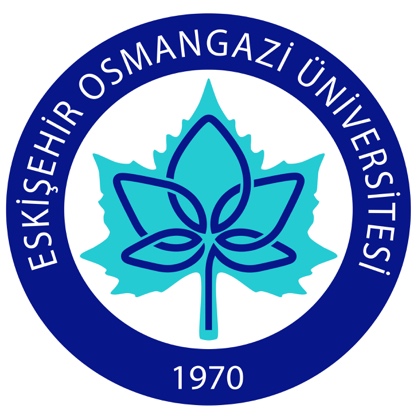 ESOGU MİMARLIK BÖLÜMÜ DERS BİLGİ PAKETİBİRİNCİ YILGÜZ DÖNEMİ Dersin Öğretim Üyesi:    İmza: 	 								Tarih: 14.12.2023 Dersin Öğretim Üyesi:    İmza: 	 								Tarih: 14.12.2023 Dersin Öğretim Üyesi:  İmza: 	Tarih: 14.12.2023 Dersin Öğretim Üyesi:    Doç. Dr. Başak Güçyeter İmza:                                                                                                               Tarih: 14.12.2023 Dersin Öğretim Üyesi: Prof. Dr. Hakan Anayİmza:		Tarih: 14.12.2023 Dersin Öğretim Üyesi Dr.Öğr.Üyesi. Kader Reyhan İmza: 		Tarih: 14.12.2023 Dersin Öğretim Üyesi:Tarkan TAŞKINİmza: 			  			   Tarih 14.12.2023 BİRİNCİ YILBAHAR DÖNEMİ Dersin Öğretim Üyesi:    İmza: 	 								Tarih: 14.12.2023 Dersin Öğretim Üyesi:   Prof. Dr. Rainer Maria CZICHON İmza:            	 						Tarih: 27/01/2021Dersin Öğretim Üyesi:    Doç. Dr. Başak Güçyeter İmza: 	 								Tarih: 14.12.2023 Dersin Öğretim Üyesi: Doç Dr. Ülkü Öztenİmza:							Tarih: 14.12.2011 Dersin Öğretim Üyesi:    Doç.Dr.. Başak GÜÇYETER		İmza:	    							Tarih: 27.12.2011Dersin Öğretim Üyesi:  Doç. Dr. Gökçe Ketizmenİmza: 	 						Tarih: 05.09.2012Dersin Öğretim Üyesi: Dr. Öğr. Üyesi Hakan KELEŞ, Dr. Ebru YETKİNİmza: 											Tarih:	Dersin Öğretim Üyesi: Prof.Dr. Şirin BENUĞUR İmza: 	 								Tarih: Dersin Öğretim Üyesi: Dr.Öğr.Üyesi Terane MEHEMMEDOVAİmza:  											Tarih:Dersin Öğretim Üyesi:    Dr. Öğr. Üyesi Açalya Alpanİmza: 	 						Tarih: Dersin Öğretim Üyesi: Merve Yavuzİmza: 	 						Tarih: İKİNCİ YILGÜZ DÖNEMİDersin Öğretim Üyesi:   Öğr. Gör. Engin Kırlı İmza:                                                                                                               Tarih: 20.11.2023Dersin Öğretim Üyesi:   Dr. Öğr. Üyesi N. Aslı KAYA ÜÇOKİmza:  				Tarih: 23.09.2011Dersin Öğretim Üyesi:    Dr. Öğretim Üyesi Açalya Alpanİmza: 							Tarih: 18.04.2019Dersin Öğretim Üyesi: Prof. Dr. Levent ŞentürkDersin Öğretim Üyesi:   Doç. Dr. Başak GÜÇYETERİmza:				Tarih: 27.12.2022Dersin Öğretim Üyesi:    Prof. Dr. Hakan Anayİmza:                                                                                                               Tarih: 28.10.2021Dersin Öğretim Üyesi:  Doç. Dr. Başak GÜÇYETERİmza:							Tarih: 28.10.2021Dersin Öğretim Üyesi: Merve Yavuz   İmza: 							Tarih: Dersin Öğretim Üyesi:Prof. Dr. Levent Şentürkİmza: 		Tarih:Dersin Öğretim Üyesi:  Prof..Dr. Şirin BENUĞUR  İmza:  							Tarih:Dersin Öğretim Üyesi:    Prof. Dr. Ayşen Çelen Öztürk İmza: 	 					Tarih: 28.07.2013Dersin Öğretim Üyesi:  Doç. Dr. Gökçe Ketizmenİmza: 	 			Tarih: 01.08.2022Dersin Öğretim Üyesi: Dr. Öğretim Üyesi. T. Nihan Hacıömeroğluİmza:  				Tarih: 12.12.2011İKİNCİ YIL BAHAR DÖNEMİDersin Öğretim Üyesi:   Öğr. Gör. Engin Kırlı İmza:                                                                                                               Tarih: 20.11.2012Dersin Öğretim Üyesi:    Dr. Öğr. Üyesi Terane BURNAKİmza: 	 						Tarih: Dersin Öğretim Üyesi:   Dr. Öğr. Üyesi N. Aslı KAYA ÜÇOKİmza:  								Tarih: 23.09.2011Dersin Öğretim Üyesi:    Prof. Dr. Hakan Anayİmza: 									Tarih:28.10.2021
Dersin Öğretim Üyesi:    Doç. Dr. Başak GÜÇYETERİmza:	Tarih: 27.12.2022Dersin Öğretim Üyesi:  Doç.Dr. Meltem Özten Anay İmza:  	Tarih: 12.12.2011Dersin Öğretim Üyesi:    Prof. Dr. Hakan ANAYİmza: 	 						Tarih: Dersin Öğretim Üyesi:  Prof. Dr. Levent Şentürkİmza: 	Tarih:Dersin Öğretim Üyesi:    Dr. Öğretim Üyesi. T. Nihan Hacıömeroğlu İmza: Dersin Öğretim Üyesi:    Dr.Öğr.Üyesi. Açalya Alpanİmza: 	 						Tarih: Dersin Öğretim Üyesi:    Doç. Dr. Hasan Ünverİmza: 	 						Tarih: Dersin Öğretim Üyesi:    Prof.  Dr. Levent Şentürkİmza: 	 			Tarih: 28.12.2022ÜÇÜNCÜ  YILGÜZ DÖNEMİ,Dersin Öğretim Üyesi:    Doç. Dr. Hasan Ünver, Doç. Dr. Orkun Alptekin, Prof. Dr. Duygu Kaçar İmza:                                                                                                                   Tarih: 14.12 .2022Dersin Öğretim Üyesi: Prof. Dr. Hakan Anayİmza:										Tarih: 14.12.2011Dersin Öğretim Üyesi:İmza:                                                                                                               Tarih: Dersin Öğretim Üyesi:    Dr. Öğr. Üyesi Hande GÖKDEMİRİmza:  	Tarih: Dersin Öğretim Üyesi: Doç. Dr. Başak GÜÇYETERİmza:                                                                                                               Tarih: 28.10.2021
Dersin Öğretim Üyesi:    Dr. Öğretim Üyesi Açalya Alpanİmza: 							Tarih: 31.10.2021Dersin Öğretim Üyesi: Dr. Öğr. Üyesi Terane MEHEMMOVA BURNAKİmza: 	Tarih: 01.11.2021ÜÇÜNCÜ  YILBAHAR  DÖNEMİDersin Öğretim Üyesi: Doç Dr. Orkun Alptekin, Doç. Dr. Hasan Ünver, Prof. Dr. Duygu Kaçarİmza: 	Tarih: 28.10.2021
Dersin Öğretim Üyesi: Dr. Öğr. Üyesi Hande GÖKDEMİRİmza:  	Tarih: 28.10.2021
Dersin Öğretim Üyesi:    Doç. Dr. Başak GÜÇYETERİmza: 	Tarih: 28.10.2021
Dersin Öğretim Üyesi: Prof. Dr. Hakan Anayİmza:										Tarih: 14.12.2011Dersin Öğretim Üyesi:    İmza: 								        		Tarih: 27.12.2011Dersin Öğretim Üyesi: Prof. Dr. Ayşen ÇELEN ÖZTÜRKİmza: 							Tarih: 30.10.2021Dersin Öğretim Üyesi:   Dr. Öğr. Üyesi Terane MEHEMMEDOVA BURNAK İmza:	Tarih: 28.10.2021
Dersin Öğretim Üyesi:  Doç. Dr. Gökçe Ketizmen İmza: 	 	Tarih: 07.09.2022Dersin Öğretim Üyesi:    Prof. Dr. Ayşen ÇELEN ÖZTÜRKİmza: 							Tarih: Dersin Öğretim Üyesi:    Prof. Dr. Ayşen ÇELEN ÖZTÜRKİmza: 							Tarih: 21.10.2021Dersin Öğretim Üyesi: Prof. Dr. Ayşen ÇELEN ÖZTÜRKİmza: 							Tarih: 29.10.2021Dersin Öğretim Üyesi: Dr. Öğr. Üyesi Kader REYHANİmza: 									Tarih: Dersin Öğretim Üyesi:    Dr. Öğr. Üyesi Açalya Alpanİmza: 					Tarih:  28.10.2021
Dersin Öğretim Üyesi:    Doç. Dr. Başak Güçyeterİmza:                                                                                                            Tarih: 28.10.2021
DÖRDÜNCÜ YIL GÜZ DÖNEMİDersin Öğretim Üyesi:    Doç. Dr. Gökçe Ketizmen İmza: 	Tarih: 28.10.2021Dersin Öğretim Üyesi:  Doç. Dr. Orkun Alptekinİmza:	Tarih: 15.07.2022Dersin Öğretim Üyesi:    Dr. Öğr. Üyesi Türkan Nihan HACIÖMEROĞLUİmza:                                                                                                               Tarih: 28.10.2021Dersin Öğretim Üyesi:    Doç. Dr. Başak Güçyeterİmza:  	Tarih: 23.09.2011Dersin Öğretim Üyesi:    Doç. Dr. Meltem Özten Anay İmza: 	Tarih:12.12.2022Dersin Öğretim Üyesi:  Doç. Dr. Gökçe Ketizmen İmza:                                                                                                               Tarih: 04.08.2022Dersin Öğretim Üyesi:  Doç.Dr. Hasan ÜNVER  İmza:                                                                                                               Tarih: 09.08.2017Dersin Öğretim Üyesi:    Dr. Öğretim Üyesi Açalya Alpanİmza:  				Tarih: 12.12.2011Dersin Öğretim Üyesi: Merve YAVUZİmza: 							Tarih: 29.10.2021Dersin Öğretim Üyesi:    Dr. Öğretim Üyesi Terane MEHEMMEDOVA BURNAKİmza: 	Tarih: 28.10.2021
Dersin Öğretim Üyesi:    Doç. Dr. Başak Güçyeterİmza:  	Tarih: 23.09.2022Dersin Öğretim Üyesi:    Yrd. Doç.Dr. Terane MEHEMMEDOVA BURNAKİmza: 	Tarih: 20.12.2014Dersin Öğretim Üyesi: Mimar Didar Altuntaşİmza: 	Tarih:Dersin Öğretim Üyesi: Dr. Öğretim Üyesi Kader REYHANİmza: 	Tarih: Dersin Öğretim Üyesi: Dr. Öğr. Üyesi Kader REYHANİmza:                                                                                                                   Tarih:  28.10.2021
Dersin Öğretim Üyesi:    Dr. Öğretim Üyesi Açalya Alpanİmza: 	 						Tarih: 18.04.2019Dersin Öğretim Üyesi:    İmza: 	 						Tarih: Dersin Öğretim Üyesi: Dr. Öğr. Üyesi Kader REYHANİmza: 	Tarih: 01.11.2021DÖRDÜNCÜ YIL  BAHAR  DÖNEMİDersin Öğretim Üyesi:    Prof. Dr. Ayşen Öztürk, Prof. Dr. Levent Şentürk, Doç. Dr. Gökçe KETİZMEN, Dr. Öğr. Üyesi Terane Mehemmedova BURNAK, Dr. Öğretim Üyesi Hakan Keleşİmza: 	Tarih: 28.10.2021Dersin Öğretim Üyesi:  Doç. Dr. Orkun Alptekinİmza: 	 	Tarih: 15.07.2015Dersin Öğretim Üyesi: Gökhan Akdenizİmza: 	 						Tarih: ÜDersin Öğretim Üyesi: Prof. Dr. Ayşe Duygu KAÇAR   İmza: 	 					Tarih: 5.10.2022Dersin Öğretim Üyesi:    Prof. Dr. Hakan Anayİmza:  	Tarih: 12.12.2011Dersin Öğretim Üyesi:    Doç. Dr. Başak Güçyeter.  İmza:  								Tarih: 23.09.2011Dersin Öğretim Üyesi:    Prof. Dr. Hakan Anayİmza:  	Tarih: 12.12.2022Dersin Öğretim Üyesi:    Dr.Öğr.Gör. Terane MEHEMMEDOVA BURNAKİmza 	Tarih 20.12.2014Dersin Öğretim Üyesi: Mimar Didar Altuntaşİmza: 	Tarih:Dersin Öğretim Üyesi:    Dr. Öğr. Üyesi Açalya Alpanİmza:	Tarih: 05.04.2018Dersin Öğretim Üyesi:    Dr. Öğr. Üyesi Açalya Alpanİmza: 			Tarih:Dersin Öğretim Üyesi:  Dr. Öğr.Üy.Türkan Nihan Hacıömeroğluİmza: 	 	Tarih: 18.12.2017Dersin Öğretim Üyesi:    Doç. Dr. R. Eser Kortanoğlu (Anadolu Üniversitesi)İmza: 	 		TarihDersin Öğretim Üyesi: Merve Yavuz   İmza: 							Tarih: MİMARLIK 2021 ŞABLONUMİMARLIK 2021 ŞABLONUMİMARLIK 2021 ŞABLONUMİMARLIK 2021 ŞABLONUMİMARLIK 2021 ŞABLONUMİMARLIK 2021 ŞABLONUBİRİNCİ YIL GÜZ DÖNEMİ BİRİNCİ YIL GÜZ DÖNEMİ TEOUYGKRDECTS152011206GENEL MATEMATİK2022152011210ANLATIM TEKNİKLERİ2023152011181TÜRK DİLİ I2002152011202TASARIMA GİRİŞ 10148812152011203MIMARLIĞA GIRIŞ 1213033152011204GÖRSEL VE GRAFIK İLETIŞIM 1511435152011207İLERİ KONUŞMA VE YAZMA I20021629DÖNEM GüzDERSİN KODU152011181DERSİN ADITürk Dili I YARIYILHAFTALIK DERS SAATİHAFTALIK DERS SAATİHAFTALIK DERS SAATİHAFTALIK DERS SAATİHAFTALIK DERS SAATİHAFTALIK DERS SAATİDERSİNDERSİNDERSİNDERSİNDERSİNDERSİNDERSİNYARIYILTeorikTeorikUygulamaLaboratuarLaboratuarLaboratuarKredisiAKTSTÜRÜTÜRÜTÜRÜTÜRÜDİLİ122000002ZORUNLU (X)  SEÇMELİ (  )ZORUNLU (X)  SEÇMELİ (  )ZORUNLU (X)  SEÇMELİ (  )ZORUNLU (X)  SEÇMELİ (  )TürkçeDERSİN KATEGORİSİDERSİN KATEGORİSİDERSİN KATEGORİSİDERSİN KATEGORİSİDERSİN KATEGORİSİDERSİN KATEGORİSİDERSİN KATEGORİSİDERSİN KATEGORİSİDERSİN KATEGORİSİDERSİN KATEGORİSİDERSİN KATEGORİSİDERSİN KATEGORİSİDERSİN KATEGORİSİDERSİN KATEGORİSİMimari TasarımMimari TasarımMimarlık ve Sanat -Tarih, Teori ve EleştiriMimarlık ve Sanat -Tarih, Teori ve EleştiriMimarlık ve Sanat -Tarih, Teori ve EleştiriMimarlık ve Sanat -Tarih, Teori ve EleştiriYapı Bilgisi ve TeknolojileriYapı Bilgisi ve TeknolojileriYapı Bilgisi ve TeknolojileriYapı Bilgisi ve TeknolojileriYapı Bilgisi ve TeknolojileriMimaride Strüktür SistemleriBilgisayar Destekli TasarımBilgisayar Destekli TasarımDEĞERLENDİRME ÖLÇÜTLERİDEĞERLENDİRME ÖLÇÜTLERİDEĞERLENDİRME ÖLÇÜTLERİDEĞERLENDİRME ÖLÇÜTLERİDEĞERLENDİRME ÖLÇÜTLERİDEĞERLENDİRME ÖLÇÜTLERİDEĞERLENDİRME ÖLÇÜTLERİDEĞERLENDİRME ÖLÇÜTLERİDEĞERLENDİRME ÖLÇÜTLERİDEĞERLENDİRME ÖLÇÜTLERİDEĞERLENDİRME ÖLÇÜTLERİDEĞERLENDİRME ÖLÇÜTLERİDEĞERLENDİRME ÖLÇÜTLERİDEĞERLENDİRME ÖLÇÜTLERİYARIYIL İÇİYARIYIL İÇİYARIYIL İÇİYARIYIL İÇİYARIYIL İÇİFaaliyet türüFaaliyet türüFaaliyet türüFaaliyet türüFaaliyet türüSayıSayıSayı%YARIYIL İÇİYARIYIL İÇİYARIYIL İÇİYARIYIL İÇİYARIYIL İÇİI. Ara SınavI. Ara SınavI. Ara SınavI. Ara SınavI. Ara Sınav1 1 1 50 YARIYIL İÇİYARIYIL İÇİYARIYIL İÇİYARIYIL İÇİYARIYIL İÇİII. Ara SınavII. Ara SınavII. Ara SınavII. Ara SınavII. Ara SınavYARIYIL İÇİYARIYIL İÇİYARIYIL İÇİYARIYIL İÇİYARIYIL İÇİKısa SınavKısa SınavKısa SınavKısa SınavKısa SınavYARIYIL İÇİYARIYIL İÇİYARIYIL İÇİYARIYIL İÇİYARIYIL İÇİÖdevÖdevÖdevÖdevÖdevYARIYIL İÇİYARIYIL İÇİYARIYIL İÇİYARIYIL İÇİYARIYIL İÇİProjeProjeProjeProjeProjeYARIYIL İÇİYARIYIL İÇİYARIYIL İÇİYARIYIL İÇİYARIYIL İÇİRaporRaporRaporRaporRaporYARIYIL İÇİYARIYIL İÇİYARIYIL İÇİYARIYIL İÇİYARIYIL İÇİDiğer (..........)Diğer (..........)Diğer (..........)Diğer (..........)Diğer (..........)YARIYIL SONU SINAVIYARIYIL SONU SINAVIYARIYIL SONU SINAVIYARIYIL SONU SINAVIYARIYIL SONU SINAVI1 1 1  50VARSA ÖNERİLEN ÖNKOŞUL(LAR)VARSA ÖNERİLEN ÖNKOŞUL(LAR)VARSA ÖNERİLEN ÖNKOŞUL(LAR)VARSA ÖNERİLEN ÖNKOŞUL(LAR)VARSA ÖNERİLEN ÖNKOŞUL(LAR)DERSİN KISA İÇERİĞİDERSİN KISA İÇERİĞİDERSİN KISA İÇERİĞİDERSİN KISA İÇERİĞİDERSİN KISA İÇERİĞİDilin tanımı, yeryüzündeki dil aileleri ve Türkçe’nin dünya dilleri arasındaki yeri, Türk yazı dilinin tarihi gelişimi, Türkçe kelimeleri tanıma yolları ve Türkçedeki fonetik hadiseler. Düzgün kompozisyon yazabilme becerisini kazandırmak.Dilin tanımı, yeryüzündeki dil aileleri ve Türkçe’nin dünya dilleri arasındaki yeri, Türk yazı dilinin tarihi gelişimi, Türkçe kelimeleri tanıma yolları ve Türkçedeki fonetik hadiseler. Düzgün kompozisyon yazabilme becerisini kazandırmak.Dilin tanımı, yeryüzündeki dil aileleri ve Türkçe’nin dünya dilleri arasındaki yeri, Türk yazı dilinin tarihi gelişimi, Türkçe kelimeleri tanıma yolları ve Türkçedeki fonetik hadiseler. Düzgün kompozisyon yazabilme becerisini kazandırmak.Dilin tanımı, yeryüzündeki dil aileleri ve Türkçe’nin dünya dilleri arasındaki yeri, Türk yazı dilinin tarihi gelişimi, Türkçe kelimeleri tanıma yolları ve Türkçedeki fonetik hadiseler. Düzgün kompozisyon yazabilme becerisini kazandırmak.Dilin tanımı, yeryüzündeki dil aileleri ve Türkçe’nin dünya dilleri arasındaki yeri, Türk yazı dilinin tarihi gelişimi, Türkçe kelimeleri tanıma yolları ve Türkçedeki fonetik hadiseler. Düzgün kompozisyon yazabilme becerisini kazandırmak.Dilin tanımı, yeryüzündeki dil aileleri ve Türkçe’nin dünya dilleri arasındaki yeri, Türk yazı dilinin tarihi gelişimi, Türkçe kelimeleri tanıma yolları ve Türkçedeki fonetik hadiseler. Düzgün kompozisyon yazabilme becerisini kazandırmak.Dilin tanımı, yeryüzündeki dil aileleri ve Türkçe’nin dünya dilleri arasındaki yeri, Türk yazı dilinin tarihi gelişimi, Türkçe kelimeleri tanıma yolları ve Türkçedeki fonetik hadiseler. Düzgün kompozisyon yazabilme becerisini kazandırmak.Dilin tanımı, yeryüzündeki dil aileleri ve Türkçe’nin dünya dilleri arasındaki yeri, Türk yazı dilinin tarihi gelişimi, Türkçe kelimeleri tanıma yolları ve Türkçedeki fonetik hadiseler. Düzgün kompozisyon yazabilme becerisini kazandırmak.Dilin tanımı, yeryüzündeki dil aileleri ve Türkçe’nin dünya dilleri arasındaki yeri, Türk yazı dilinin tarihi gelişimi, Türkçe kelimeleri tanıma yolları ve Türkçedeki fonetik hadiseler. Düzgün kompozisyon yazabilme becerisini kazandırmak.DERSİN AMAÇLARIDERSİN AMAÇLARIDERSİN AMAÇLARIDERSİN AMAÇLARIDERSİN AMAÇLARI Türkçe’nin gelişimi ve bugünkü durumu hakkında öğrencileri bilgilendirerek Türkçe’nin zenginliğini göstermek, ulusal bir dil bilinci kazandırmak, Türkçe ile ilgili incelikleri tam anlamıyla bilmelerini ve bunları günlük yaşamlarında kullanabilmelerini sağlamak. Türkçe’nin gelişimi ve bugünkü durumu hakkında öğrencileri bilgilendirerek Türkçe’nin zenginliğini göstermek, ulusal bir dil bilinci kazandırmak, Türkçe ile ilgili incelikleri tam anlamıyla bilmelerini ve bunları günlük yaşamlarında kullanabilmelerini sağlamak. Türkçe’nin gelişimi ve bugünkü durumu hakkında öğrencileri bilgilendirerek Türkçe’nin zenginliğini göstermek, ulusal bir dil bilinci kazandırmak, Türkçe ile ilgili incelikleri tam anlamıyla bilmelerini ve bunları günlük yaşamlarında kullanabilmelerini sağlamak. Türkçe’nin gelişimi ve bugünkü durumu hakkında öğrencileri bilgilendirerek Türkçe’nin zenginliğini göstermek, ulusal bir dil bilinci kazandırmak, Türkçe ile ilgili incelikleri tam anlamıyla bilmelerini ve bunları günlük yaşamlarında kullanabilmelerini sağlamak. Türkçe’nin gelişimi ve bugünkü durumu hakkında öğrencileri bilgilendirerek Türkçe’nin zenginliğini göstermek, ulusal bir dil bilinci kazandırmak, Türkçe ile ilgili incelikleri tam anlamıyla bilmelerini ve bunları günlük yaşamlarında kullanabilmelerini sağlamak. Türkçe’nin gelişimi ve bugünkü durumu hakkında öğrencileri bilgilendirerek Türkçe’nin zenginliğini göstermek, ulusal bir dil bilinci kazandırmak, Türkçe ile ilgili incelikleri tam anlamıyla bilmelerini ve bunları günlük yaşamlarında kullanabilmelerini sağlamak. Türkçe’nin gelişimi ve bugünkü durumu hakkında öğrencileri bilgilendirerek Türkçe’nin zenginliğini göstermek, ulusal bir dil bilinci kazandırmak, Türkçe ile ilgili incelikleri tam anlamıyla bilmelerini ve bunları günlük yaşamlarında kullanabilmelerini sağlamak. Türkçe’nin gelişimi ve bugünkü durumu hakkında öğrencileri bilgilendirerek Türkçe’nin zenginliğini göstermek, ulusal bir dil bilinci kazandırmak, Türkçe ile ilgili incelikleri tam anlamıyla bilmelerini ve bunları günlük yaşamlarında kullanabilmelerini sağlamak. Türkçe’nin gelişimi ve bugünkü durumu hakkında öğrencileri bilgilendirerek Türkçe’nin zenginliğini göstermek, ulusal bir dil bilinci kazandırmak, Türkçe ile ilgili incelikleri tam anlamıyla bilmelerini ve bunları günlük yaşamlarında kullanabilmelerini sağlamak.DERSİN MESLEK EĞİTİMİNİ SAĞLAMAYA YÖNELİK KATKISIDERSİN MESLEK EĞİTİMİNİ SAĞLAMAYA YÖNELİK KATKISIDERSİN MESLEK EĞİTİMİNİ SAĞLAMAYA YÖNELİK KATKISIDERSİN MESLEK EĞİTİMİNİ SAĞLAMAYA YÖNELİK KATKISIDERSİN MESLEK EĞİTİMİNİ SAĞLAMAYA YÖNELİK KATKISIÖğrencilerin, günlük yaşamlarında Türkçe’yi doğru ve iyi şekilde konuşup yazabilmelerini sağlar, meslek yaşamlarında kendilerini ve yaptıkları işleri en iyi şekilde ifade edebilme becerisi kazandırır.Öğrencilerin, günlük yaşamlarında Türkçe’yi doğru ve iyi şekilde konuşup yazabilmelerini sağlar, meslek yaşamlarında kendilerini ve yaptıkları işleri en iyi şekilde ifade edebilme becerisi kazandırır.Öğrencilerin, günlük yaşamlarında Türkçe’yi doğru ve iyi şekilde konuşup yazabilmelerini sağlar, meslek yaşamlarında kendilerini ve yaptıkları işleri en iyi şekilde ifade edebilme becerisi kazandırır.Öğrencilerin, günlük yaşamlarında Türkçe’yi doğru ve iyi şekilde konuşup yazabilmelerini sağlar, meslek yaşamlarında kendilerini ve yaptıkları işleri en iyi şekilde ifade edebilme becerisi kazandırır.Öğrencilerin, günlük yaşamlarında Türkçe’yi doğru ve iyi şekilde konuşup yazabilmelerini sağlar, meslek yaşamlarında kendilerini ve yaptıkları işleri en iyi şekilde ifade edebilme becerisi kazandırır.Öğrencilerin, günlük yaşamlarında Türkçe’yi doğru ve iyi şekilde konuşup yazabilmelerini sağlar, meslek yaşamlarında kendilerini ve yaptıkları işleri en iyi şekilde ifade edebilme becerisi kazandırır.Öğrencilerin, günlük yaşamlarında Türkçe’yi doğru ve iyi şekilde konuşup yazabilmelerini sağlar, meslek yaşamlarında kendilerini ve yaptıkları işleri en iyi şekilde ifade edebilme becerisi kazandırır.Öğrencilerin, günlük yaşamlarında Türkçe’yi doğru ve iyi şekilde konuşup yazabilmelerini sağlar, meslek yaşamlarında kendilerini ve yaptıkları işleri en iyi şekilde ifade edebilme becerisi kazandırır.Öğrencilerin, günlük yaşamlarında Türkçe’yi doğru ve iyi şekilde konuşup yazabilmelerini sağlar, meslek yaşamlarında kendilerini ve yaptıkları işleri en iyi şekilde ifade edebilme becerisi kazandırır.DERSİN ÖĞRENİM ÇIKTILARIDERSİN ÖĞRENİM ÇIKTILARIDERSİN ÖĞRENİM ÇIKTILARIDERSİN ÖĞRENİM ÇIKTILARIDERSİN ÖĞRENİM ÇIKTILARIÖğrenci yeryüzündeki dil ailelerini ve Türkçe’ nin dünya dilleri arasındaki yerini açıklar.Türkçenin kurallarını tanımlar.  Ses olaylarını fark eder.  Yazım kurallarını uygular. Yazılı ve sözlü kompozisyon oluşturur.  6. Türkçeyi doğru kullanır.Öğrenci yeryüzündeki dil ailelerini ve Türkçe’ nin dünya dilleri arasındaki yerini açıklar.Türkçenin kurallarını tanımlar.  Ses olaylarını fark eder.  Yazım kurallarını uygular. Yazılı ve sözlü kompozisyon oluşturur.  6. Türkçeyi doğru kullanır.Öğrenci yeryüzündeki dil ailelerini ve Türkçe’ nin dünya dilleri arasındaki yerini açıklar.Türkçenin kurallarını tanımlar.  Ses olaylarını fark eder.  Yazım kurallarını uygular. Yazılı ve sözlü kompozisyon oluşturur.  6. Türkçeyi doğru kullanır.Öğrenci yeryüzündeki dil ailelerini ve Türkçe’ nin dünya dilleri arasındaki yerini açıklar.Türkçenin kurallarını tanımlar.  Ses olaylarını fark eder.  Yazım kurallarını uygular. Yazılı ve sözlü kompozisyon oluşturur.  6. Türkçeyi doğru kullanır.Öğrenci yeryüzündeki dil ailelerini ve Türkçe’ nin dünya dilleri arasındaki yerini açıklar.Türkçenin kurallarını tanımlar.  Ses olaylarını fark eder.  Yazım kurallarını uygular. Yazılı ve sözlü kompozisyon oluşturur.  6. Türkçeyi doğru kullanır.Öğrenci yeryüzündeki dil ailelerini ve Türkçe’ nin dünya dilleri arasındaki yerini açıklar.Türkçenin kurallarını tanımlar.  Ses olaylarını fark eder.  Yazım kurallarını uygular. Yazılı ve sözlü kompozisyon oluşturur.  6. Türkçeyi doğru kullanır.Öğrenci yeryüzündeki dil ailelerini ve Türkçe’ nin dünya dilleri arasındaki yerini açıklar.Türkçenin kurallarını tanımlar.  Ses olaylarını fark eder.  Yazım kurallarını uygular. Yazılı ve sözlü kompozisyon oluşturur.  6. Türkçeyi doğru kullanır.Öğrenci yeryüzündeki dil ailelerini ve Türkçe’ nin dünya dilleri arasındaki yerini açıklar.Türkçenin kurallarını tanımlar.  Ses olaylarını fark eder.  Yazım kurallarını uygular. Yazılı ve sözlü kompozisyon oluşturur.  6. Türkçeyi doğru kullanır.Öğrenci yeryüzündeki dil ailelerini ve Türkçe’ nin dünya dilleri arasındaki yerini açıklar.Türkçenin kurallarını tanımlar.  Ses olaylarını fark eder.  Yazım kurallarını uygular. Yazılı ve sözlü kompozisyon oluşturur.  6. Türkçeyi doğru kullanır.TEMEL DERS KİTABITEMEL DERS KİTABITEMEL DERS KİTABITEMEL DERS KİTABITEMEL DERS KİTABIKültür, M. E., 1997, Üniversiteler İçin Türk Dili, Bayrak Yayınları, İstanbul.Kültür, M. E., 1997, Üniversiteler İçin Türk Dili, Bayrak Yayınları, İstanbul.Kültür, M. E., 1997, Üniversiteler İçin Türk Dili, Bayrak Yayınları, İstanbul.Kültür, M. E., 1997, Üniversiteler İçin Türk Dili, Bayrak Yayınları, İstanbul.Kültür, M. E., 1997, Üniversiteler İçin Türk Dili, Bayrak Yayınları, İstanbul.Kültür, M. E., 1997, Üniversiteler İçin Türk Dili, Bayrak Yayınları, İstanbul.Kültür, M. E., 1997, Üniversiteler İçin Türk Dili, Bayrak Yayınları, İstanbul.Kültür, M. E., 1997, Üniversiteler İçin Türk Dili, Bayrak Yayınları, İstanbul.Kültür, M. E., 1997, Üniversiteler İçin Türk Dili, Bayrak Yayınları, İstanbul.YARDIMCI KAYNAKLARYARDIMCI KAYNAKLARYARDIMCI KAYNAKLARYARDIMCI KAYNAKLARYARDIMCI KAYNAKLARKaplan, M., 1993, Kültür ve Dil, 8. baskı, Dergah Yayınları, İstanbul.Fuat, M., 2001, Dil Üstüne, Adam Yayınları, İstanbul.Kaplan, M., 1993, Kültür ve Dil, 8. baskı, Dergah Yayınları, İstanbul.Fuat, M., 2001, Dil Üstüne, Adam Yayınları, İstanbul.Kaplan, M., 1993, Kültür ve Dil, 8. baskı, Dergah Yayınları, İstanbul.Fuat, M., 2001, Dil Üstüne, Adam Yayınları, İstanbul.Kaplan, M., 1993, Kültür ve Dil, 8. baskı, Dergah Yayınları, İstanbul.Fuat, M., 2001, Dil Üstüne, Adam Yayınları, İstanbul.Kaplan, M., 1993, Kültür ve Dil, 8. baskı, Dergah Yayınları, İstanbul.Fuat, M., 2001, Dil Üstüne, Adam Yayınları, İstanbul.Kaplan, M., 1993, Kültür ve Dil, 8. baskı, Dergah Yayınları, İstanbul.Fuat, M., 2001, Dil Üstüne, Adam Yayınları, İstanbul.Kaplan, M., 1993, Kültür ve Dil, 8. baskı, Dergah Yayınları, İstanbul.Fuat, M., 2001, Dil Üstüne, Adam Yayınları, İstanbul.Kaplan, M., 1993, Kültür ve Dil, 8. baskı, Dergah Yayınları, İstanbul.Fuat, M., 2001, Dil Üstüne, Adam Yayınları, İstanbul.Kaplan, M., 1993, Kültür ve Dil, 8. baskı, Dergah Yayınları, İstanbul.Fuat, M., 2001, Dil Üstüne, Adam Yayınları, İstanbul.DERSTE GEREKLİ ARAÇ VE GEREÇLERDERSTE GEREKLİ ARAÇ VE GEREÇLERDERSTE GEREKLİ ARAÇ VE GEREÇLERDERSTE GEREKLİ ARAÇ VE GEREÇLERDERSTE GEREKLİ ARAÇ VE GEREÇLER DVD, VCD, projektör, bilgisayar. DVD, VCD, projektör, bilgisayar. DVD, VCD, projektör, bilgisayar. DVD, VCD, projektör, bilgisayar. DVD, VCD, projektör, bilgisayar. DVD, VCD, projektör, bilgisayar. DVD, VCD, projektör, bilgisayar. DVD, VCD, projektör, bilgisayar. DVD, VCD, projektör, bilgisayar.DERSİN HAFTALIK PLANIDERSİN HAFTALIK PLANIHAFTAİŞLENEN KONULAR1Dilin Tanımı ve Özellikleri2Yeryüzünde Diller ve Türkçenin Yapı ve Köken Olarak Dünya Dilleri Arasındaki Yeri 3Dilin Kültür ve Millet Açısından Önemi, Dil Politikaları4Konuşma Dili ve Özellikleri (Lehçe, Şive, Ağız)5Yazı Dili ve Özellikleri61.Ara Sınavı7Seslerin Sınıflandırılması8Ses Değişmeleri, Ses Olayları9Yazım Kuralları10Yazım Kuralları112.Ara Sınavı12Yazım Kuralları13Yazılı Kompozisyon Çalışmaları 14Plânlı Kompozisyon Yazma Çalışmaları15,16Yarıyıl Sonu SınavıNOPROGRAM ÇIKTISI 3211Yerel ve evrensel olanı mimari Tasarım, mekânsal planlama süreçleri ve inşa edili form süreçleri ile ilişkilendirmek2Sosyal ve kültürel bağlam ile de ilişkilendirerek, mimarlık alanına ait bilginin yorumlanması ve geliştirilmesi üzerinden problem tarifi ve formülasyonu yapmak 3Mimarlık alanında teknik bilgi, estetik duyarlılık ve mesleki etiği geliştirmek4Gerekli alanlar arasında disiplinlerarası uzmanlaşmayı sağlamak5Enerji, yerel ve/veya evrensel konut ve yerleşme biçimleri alanlarında kişi-çevre etkileşiminin her aşamasında araştırma ve Tasarımın kalitesini artırmak6Mimarlık alanında yaratıcı düşünme ve yapma süreçlerinin metodlarını geliştirmek7Bireysel çalışma, disiplin içi ve disiplinler arası takım çalışması yapabilme becerisi8Proje yönetimi ile risk yönetimi ve değişiklik yönetimi gibi iş hayatındaki uygulamalar hakkında bilgi; girişimcilik, yenilikçilik ve sürdürülebilir kalkınma hakkında farkındalık9Mimarlık ve mühendislik uygulamalarının evrensel ve toplumsal boyutlarda sağlık, çevre ve güvenlik üzerindeki etkileri hakkında bilgi; ulusal ve uluslararası yasal düzenlemeler ile standartlar hakkında ve hukuksal sonuçlar konusunda farkındalık1:Hiç Katkısı Yok. 2:Kısmen Katkısı Var. 3:Tam Katkısı Var.1:Hiç Katkısı Yok. 2:Kısmen Katkısı Var. 3:Tam Katkısı Var.1:Hiç Katkısı Yok. 2:Kısmen Katkısı Var. 3:Tam Katkısı Var.1:Hiç Katkısı Yok. 2:Kısmen Katkısı Var. 3:Tam Katkısı Var.1:Hiç Katkısı Yok. 2:Kısmen Katkısı Var. 3:Tam Katkısı Var.DÖNEM GüzDERSİN KODU152011206DERSİN ADIGenel MatematikYARIYILHAFTALIK DERS SAATİHAFTALIK DERS SAATİHAFTALIK DERS SAATİHAFTALIK DERS SAATİHAFTALIK DERS SAATİHAFTALIK DERS SAATİDERSİNDERSİNDERSİNDERSİNDERSİNDERSİNDERSİNYARIYILTeorikTeorikUygulamaLaboratuarLaboratuarLaboratuarKredisiAKTSTÜRÜTÜRÜTÜRÜTÜRÜDİLİ122000022ZORUNLU (X)  SEÇMELİ (  )ZORUNLU (X)  SEÇMELİ (  )ZORUNLU (X)  SEÇMELİ (  )ZORUNLU (X)  SEÇMELİ (  )TürkçeDERSİN KATEGORİSİDERSİN KATEGORİSİDERSİN KATEGORİSİDERSİN KATEGORİSİDERSİN KATEGORİSİDERSİN KATEGORİSİDERSİN KATEGORİSİDERSİN KATEGORİSİDERSİN KATEGORİSİDERSİN KATEGORİSİDERSİN KATEGORİSİDERSİN KATEGORİSİDERSİN KATEGORİSİDERSİN KATEGORİSİMimari TasarımMimari TasarımMimarlık ve Sanat -Tarih, Teori ve EleştiriMimarlık ve Sanat -Tarih, Teori ve EleştiriMimarlık ve Sanat -Tarih, Teori ve EleştiriMimarlık ve Sanat -Tarih, Teori ve EleştiriYapı Bilgisi ve TeknolojileriYapı Bilgisi ve TeknolojileriYapı Bilgisi ve TeknolojileriYapı Bilgisi ve TeknolojileriYapı Bilgisi ve TeknolojileriMimaride Strüktür SistemleriBilgisayar Destekli TasarımBilgisayar Destekli TasarımDEĞERLENDİRME ÖLÇÜTLERİDEĞERLENDİRME ÖLÇÜTLERİDEĞERLENDİRME ÖLÇÜTLERİDEĞERLENDİRME ÖLÇÜTLERİDEĞERLENDİRME ÖLÇÜTLERİDEĞERLENDİRME ÖLÇÜTLERİDEĞERLENDİRME ÖLÇÜTLERİDEĞERLENDİRME ÖLÇÜTLERİDEĞERLENDİRME ÖLÇÜTLERİDEĞERLENDİRME ÖLÇÜTLERİDEĞERLENDİRME ÖLÇÜTLERİDEĞERLENDİRME ÖLÇÜTLERİDEĞERLENDİRME ÖLÇÜTLERİDEĞERLENDİRME ÖLÇÜTLERİYARIYIL İÇİYARIYIL İÇİYARIYIL İÇİYARIYIL İÇİYARIYIL İÇİFaaliyet türüFaaliyet türüFaaliyet türüFaaliyet türüFaaliyet türüSayıSayıSayı%YARIYIL İÇİYARIYIL İÇİYARIYIL İÇİYARIYIL İÇİYARIYIL İÇİI. Ara SınavI. Ara SınavI. Ara SınavI. Ara SınavI. Ara Sınav11125YARIYIL İÇİYARIYIL İÇİYARIYIL İÇİYARIYIL İÇİYARIYIL İÇİII. Ara SınavII. Ara SınavII. Ara SınavII. Ara SınavII. Ara Sınav11125YARIYIL İÇİYARIYIL İÇİYARIYIL İÇİYARIYIL İÇİYARIYIL İÇİKısa SınavKısa SınavKısa SınavKısa SınavKısa SınavYARIYIL İÇİYARIYIL İÇİYARIYIL İÇİYARIYIL İÇİYARIYIL İÇİÖdevÖdevÖdevÖdevÖdevYARIYIL İÇİYARIYIL İÇİYARIYIL İÇİYARIYIL İÇİYARIYIL İÇİProjeProjeProjeProjeProjeYARIYIL İÇİYARIYIL İÇİYARIYIL İÇİYARIYIL İÇİYARIYIL İÇİRaporRaporRaporRaporRaporYARIYIL İÇİYARIYIL İÇİYARIYIL İÇİYARIYIL İÇİYARIYIL İÇİDiğer (..........)Diğer (..........)Diğer (..........)Diğer (..........)Diğer (..........)YARIYIL SONU SINAVIYARIYIL SONU SINAVIYARIYIL SONU SINAVIYARIYIL SONU SINAVIYARIYIL SONU SINAVI11150VARSA ÖNERİLEN ÖNKOŞUL(LAR)VARSA ÖNERİLEN ÖNKOŞUL(LAR)VARSA ÖNERİLEN ÖNKOŞUL(LAR)VARSA ÖNERİLEN ÖNKOŞUL(LAR)VARSA ÖNERİLEN ÖNKOŞUL(LAR)DERSİN KISA İÇERİĞİDERSİN KISA İÇERİĞİDERSİN KISA İÇERİĞİDERSİN KISA İÇERİĞİDERSİN KISA İÇERİĞİFonksiyonlar, limit ve süreklilik, türev, türevin uygulamaları, belirsiz integraller, belirli integraller, integrallerin uygulamaları, genelleştirilmiş integraller, kutupsal koordinatlarFonksiyonlar, limit ve süreklilik, türev, türevin uygulamaları, belirsiz integraller, belirli integraller, integrallerin uygulamaları, genelleştirilmiş integraller, kutupsal koordinatlarFonksiyonlar, limit ve süreklilik, türev, türevin uygulamaları, belirsiz integraller, belirli integraller, integrallerin uygulamaları, genelleştirilmiş integraller, kutupsal koordinatlarFonksiyonlar, limit ve süreklilik, türev, türevin uygulamaları, belirsiz integraller, belirli integraller, integrallerin uygulamaları, genelleştirilmiş integraller, kutupsal koordinatlarFonksiyonlar, limit ve süreklilik, türev, türevin uygulamaları, belirsiz integraller, belirli integraller, integrallerin uygulamaları, genelleştirilmiş integraller, kutupsal koordinatlarFonksiyonlar, limit ve süreklilik, türev, türevin uygulamaları, belirsiz integraller, belirli integraller, integrallerin uygulamaları, genelleştirilmiş integraller, kutupsal koordinatlarFonksiyonlar, limit ve süreklilik, türev, türevin uygulamaları, belirsiz integraller, belirli integraller, integrallerin uygulamaları, genelleştirilmiş integraller, kutupsal koordinatlarFonksiyonlar, limit ve süreklilik, türev, türevin uygulamaları, belirsiz integraller, belirli integraller, integrallerin uygulamaları, genelleştirilmiş integraller, kutupsal koordinatlarFonksiyonlar, limit ve süreklilik, türev, türevin uygulamaları, belirsiz integraller, belirli integraller, integrallerin uygulamaları, genelleştirilmiş integraller, kutupsal koordinatlarDERSİN AMAÇLARIDERSİN AMAÇLARIDERSİN AMAÇLARIDERSİN AMAÇLARIDERSİN AMAÇLARIÖğrencilere matematiğin temel bilgileri olan fonksiyon, limit, süreklilik, türev ve integral kavramları anlatılıyor, gerektiğinde kullanabilmeleri için uygulama kuralları öğretiliyor.Öğrencilere matematiğin temel bilgileri olan fonksiyon, limit, süreklilik, türev ve integral kavramları anlatılıyor, gerektiğinde kullanabilmeleri için uygulama kuralları öğretiliyor.Öğrencilere matematiğin temel bilgileri olan fonksiyon, limit, süreklilik, türev ve integral kavramları anlatılıyor, gerektiğinde kullanabilmeleri için uygulama kuralları öğretiliyor.Öğrencilere matematiğin temel bilgileri olan fonksiyon, limit, süreklilik, türev ve integral kavramları anlatılıyor, gerektiğinde kullanabilmeleri için uygulama kuralları öğretiliyor.Öğrencilere matematiğin temel bilgileri olan fonksiyon, limit, süreklilik, türev ve integral kavramları anlatılıyor, gerektiğinde kullanabilmeleri için uygulama kuralları öğretiliyor.Öğrencilere matematiğin temel bilgileri olan fonksiyon, limit, süreklilik, türev ve integral kavramları anlatılıyor, gerektiğinde kullanabilmeleri için uygulama kuralları öğretiliyor.Öğrencilere matematiğin temel bilgileri olan fonksiyon, limit, süreklilik, türev ve integral kavramları anlatılıyor, gerektiğinde kullanabilmeleri için uygulama kuralları öğretiliyor.Öğrencilere matematiğin temel bilgileri olan fonksiyon, limit, süreklilik, türev ve integral kavramları anlatılıyor, gerektiğinde kullanabilmeleri için uygulama kuralları öğretiliyor.Öğrencilere matematiğin temel bilgileri olan fonksiyon, limit, süreklilik, türev ve integral kavramları anlatılıyor, gerektiğinde kullanabilmeleri için uygulama kuralları öğretiliyor.DERSİN MESLEK EĞİTİMİNİ SAĞLAMAYA YÖNELİK KATKISIDERSİN MESLEK EĞİTİMİNİ SAĞLAMAYA YÖNELİK KATKISIDERSİN MESLEK EĞİTİMİNİ SAĞLAMAYA YÖNELİK KATKISIDERSİN MESLEK EĞİTİMİNİ SAĞLAMAYA YÖNELİK KATKISIDERSİN MESLEK EĞİTİMİNİ SAĞLAMAYA YÖNELİK KATKISIÖğrenciler karşılarına çıkan matematiksel problemleri çözebilecekler ve modelleşmiş bir sistemin değişim özelliklerini analiz edebilecekler.Öğrenciler karşılarına çıkan matematiksel problemleri çözebilecekler ve modelleşmiş bir sistemin değişim özelliklerini analiz edebilecekler.Öğrenciler karşılarına çıkan matematiksel problemleri çözebilecekler ve modelleşmiş bir sistemin değişim özelliklerini analiz edebilecekler.Öğrenciler karşılarına çıkan matematiksel problemleri çözebilecekler ve modelleşmiş bir sistemin değişim özelliklerini analiz edebilecekler.Öğrenciler karşılarına çıkan matematiksel problemleri çözebilecekler ve modelleşmiş bir sistemin değişim özelliklerini analiz edebilecekler.Öğrenciler karşılarına çıkan matematiksel problemleri çözebilecekler ve modelleşmiş bir sistemin değişim özelliklerini analiz edebilecekler.Öğrenciler karşılarına çıkan matematiksel problemleri çözebilecekler ve modelleşmiş bir sistemin değişim özelliklerini analiz edebilecekler.Öğrenciler karşılarına çıkan matematiksel problemleri çözebilecekler ve modelleşmiş bir sistemin değişim özelliklerini analiz edebilecekler.Öğrenciler karşılarına çıkan matematiksel problemleri çözebilecekler ve modelleşmiş bir sistemin değişim özelliklerini analiz edebilecekler.DERSİN ÖĞRENİM ÇIKTILARIDERSİN ÖĞRENİM ÇIKTILARIDERSİN ÖĞRENİM ÇIKTILARIDERSİN ÖĞRENİM ÇIKTILARIDERSİN ÖĞRENİM ÇIKTILARIMatematik ile ilgili yeterli bilgi birikimi; bu alandaki kuramsal ve uygulamalı bilgilerini mimarlık ve mühendislik  problemlerini modelleme ve çözme için uygulayabilme becerisiMatematik ile ilgili yeterli bilgi birikimi; bu alandaki kuramsal ve uygulamalı bilgilerini mimarlık ve mühendislik  problemlerini modelleme ve çözme için uygulayabilme becerisiMatematik ile ilgili yeterli bilgi birikimi; bu alandaki kuramsal ve uygulamalı bilgilerini mimarlık ve mühendislik  problemlerini modelleme ve çözme için uygulayabilme becerisiMatematik ile ilgili yeterli bilgi birikimi; bu alandaki kuramsal ve uygulamalı bilgilerini mimarlık ve mühendislik  problemlerini modelleme ve çözme için uygulayabilme becerisiMatematik ile ilgili yeterli bilgi birikimi; bu alandaki kuramsal ve uygulamalı bilgilerini mimarlık ve mühendislik  problemlerini modelleme ve çözme için uygulayabilme becerisiMatematik ile ilgili yeterli bilgi birikimi; bu alandaki kuramsal ve uygulamalı bilgilerini mimarlık ve mühendislik  problemlerini modelleme ve çözme için uygulayabilme becerisiMatematik ile ilgili yeterli bilgi birikimi; bu alandaki kuramsal ve uygulamalı bilgilerini mimarlık ve mühendislik  problemlerini modelleme ve çözme için uygulayabilme becerisiMatematik ile ilgili yeterli bilgi birikimi; bu alandaki kuramsal ve uygulamalı bilgilerini mimarlık ve mühendislik  problemlerini modelleme ve çözme için uygulayabilme becerisiMatematik ile ilgili yeterli bilgi birikimi; bu alandaki kuramsal ve uygulamalı bilgilerini mimarlık ve mühendislik  problemlerini modelleme ve çözme için uygulayabilme becerisiTEMEL DERS KİTABITEMEL DERS KİTABITEMEL DERS KİTABITEMEL DERS KİTABITEMEL DERS KİTABIBalcı, M.,2008, Genel Matematik 1, Balcı Yayınları,AnkaraBalcı, M.,2008, Genel Matematik 1, Balcı Yayınları,AnkaraBalcı, M.,2008, Genel Matematik 1, Balcı Yayınları,AnkaraBalcı, M.,2008, Genel Matematik 1, Balcı Yayınları,AnkaraBalcı, M.,2008, Genel Matematik 1, Balcı Yayınları,AnkaraBalcı, M.,2008, Genel Matematik 1, Balcı Yayınları,AnkaraBalcı, M.,2008, Genel Matematik 1, Balcı Yayınları,AnkaraBalcı, M.,2008, Genel Matematik 1, Balcı Yayınları,AnkaraBalcı, M.,2008, Genel Matematik 1, Balcı Yayınları,AnkaraYARDIMCI KAYNAKLARYARDIMCI KAYNAKLARYARDIMCI KAYNAKLARYARDIMCI KAYNAKLARYARDIMCI KAYNAKLARBalcı, M.,2007, Genel Matematik Problemleri 1, Balcı Yayınları,AnkaraBalcı, M.,2007, Genel Matematik Problemleri 1, Balcı Yayınları,AnkaraBalcı, M.,2007, Genel Matematik Problemleri 1, Balcı Yayınları,AnkaraBalcı, M.,2007, Genel Matematik Problemleri 1, Balcı Yayınları,AnkaraBalcı, M.,2007, Genel Matematik Problemleri 1, Balcı Yayınları,AnkaraBalcı, M.,2007, Genel Matematik Problemleri 1, Balcı Yayınları,AnkaraBalcı, M.,2007, Genel Matematik Problemleri 1, Balcı Yayınları,AnkaraBalcı, M.,2007, Genel Matematik Problemleri 1, Balcı Yayınları,AnkaraBalcı, M.,2007, Genel Matematik Problemleri 1, Balcı Yayınları,AnkaraDERSTE GEREKLİ ARAÇ VE GEREÇLERDERSTE GEREKLİ ARAÇ VE GEREÇLERDERSTE GEREKLİ ARAÇ VE GEREÇLERDERSTE GEREKLİ ARAÇ VE GEREÇLERDERSTE GEREKLİ ARAÇ VE GEREÇLERKonu anlatımı ve uygulamalarıKonu anlatımı ve uygulamalarıKonu anlatımı ve uygulamalarıKonu anlatımı ve uygulamalarıKonu anlatımı ve uygulamalarıKonu anlatımı ve uygulamalarıKonu anlatımı ve uygulamalarıKonu anlatımı ve uygulamalarıKonu anlatımı ve uygulamalarıDERSİN HAFTALIK PLANIDERSİN HAFTALIK PLANIHAFTAİŞLENEN KONULAR1Fonksiyon kavramı ve özellikleri2Bazı özel tanımlı fonksiyonlar ve pratik grafik çizimleri3Trigonometrik, üstel, logaritmik ve hiperbolik fonksiyonlar4Limit5Süreklilik61.Ara Sınav7Türev ve türev alma kuralları8Trigonometrik, logaritmik, üstel ve hiperbolik fonksiyonların türevi, yüksek mertebeden türevler.9L’Hospital kuralı, türevin geometrik anlamı, maksimum-minimum problemleri10Eğri çizimleri, Belirsiz integral112.Ara Sınav12İntegral alma yöntemleri, Belirli İntegral13İntegral uygulamaları14Genelleştirilmiş integral, Kutupsal koordinatlar15,16Yarıyıl sonu sınavıNOPROGRAM ÇIKTISI 3211Yerel ve evrensel olanı mimari Tasarım, mekânsal planlama süreçleri ve inşa edili form süreçleri ile ilişkilendirmek2Sosyal ve kültürel bağlam ile de ilişkilendirerek, mimarlık alanına ait bilginin yorumlanması ve geliştirilmesi üzerinden problem tarifi ve formülasyonu yapmak 3Mimarlık alanında teknik bilgi, estetik duyarlılık ve mesleki etiği geliştirmek4Gerekli alanlar arasında disiplinlerarası uzmanlaşmayı sağlamak5Enerji, yerel ve/veya evrensel konut ve yerleşme biçimleri alanlarında kişi-çevre etkileşiminin her aşamasında araştırma ve Tasarımın kalitesini artırmak6Mimarlık alanında yaratıcı düşünme ve yapma süreçlerinin metodlarını geliştirmek7Bireysel çalışma, disiplin içi ve disiplinler arası takım çalışması yapabilme becerisi8Proje yönetimi ile risk yönetimi ve değişiklik yönetimi gibi iş hayatındaki uygulamalar hakkında bilgi; girişimcilik, yenilikçilik ve sürdürülebilir kalkınma hakkında farkındalık9Mimarlık ve mühendislik uygulamalarının evrensel ve toplumsal boyutlarda sağlık, çevre ve güvenlik üzerindeki etkileri hakkında bilgi; ulusal ve uluslararası yasal düzenlemeler ile standartlar hakkında ve hukuksal sonuçlar konusunda farkındalık1:Hiç Katkısı Yok. 2:Kısmen Katkısı Var. 3:Tam Katkısı Var.1:Hiç Katkısı Yok. 2:Kısmen Katkısı Var. 3:Tam Katkısı Var.1:Hiç Katkısı Yok. 2:Kısmen Katkısı Var. 3:Tam Katkısı Var.1:Hiç Katkısı Yok. 2:Kısmen Katkısı Var. 3:Tam Katkısı Var.1:Hiç Katkısı Yok. 2:Kısmen Katkısı Var. 3:Tam Katkısı Var.DÖNEM GüzDERSİN KODU 152011207DERSİN ADIİleri Seviye Okuma ve Yazma IYARIYILHAFTALIK DERS SAATİHAFTALIK DERS SAATİHAFTALIK DERS SAATİHAFTALIK DERS SAATİHAFTALIK DERS SAATİHAFTALIK DERS SAATİDERSİNDERSİNDERSİNDERSİNDERSİNDERSİNDERSİNYARIYILTeorikTeorikUygulamaLaboratuarLaboratuarLaboratuarKredisiAKTSTÜRÜTÜRÜTÜRÜTÜRÜDİLİ1 22- - - -0 2ZORUNLU (X)  SEÇMELİ (   )ZORUNLU (X)  SEÇMELİ (   )ZORUNLU (X)  SEÇMELİ (   )ZORUNLU (X)  SEÇMELİ (   )İngilizceDERSİN KATEGORİSİDERSİN KATEGORİSİDERSİN KATEGORİSİDERSİN KATEGORİSİDERSİN KATEGORİSİDERSİN KATEGORİSİDERSİN KATEGORİSİDERSİN KATEGORİSİDERSİN KATEGORİSİDERSİN KATEGORİSİDERSİN KATEGORİSİDERSİN KATEGORİSİDERSİN KATEGORİSİDERSİN KATEGORİSİMimari TasarımMimari TasarımMimarlık ve Sanat -Tarih, Teori ve EleştriMimarlık ve Sanat -Tarih, Teori ve EleştriMimarlık ve Sanat -Tarih, Teori ve EleştriMimarlık ve Sanat -Tarih, Teori ve EleştriYapı Bilgisi ve TeknolojileriYapı Bilgisi ve TeknolojileriYapı Bilgisi ve TeknolojileriYapı Bilgisi ve TeknolojileriYapı Bilgisi ve TeknolojileriMimaride Strüktür SistemleriBilgisayar Destekli TasarımBilgisayar Destekli TasarımDEĞERLENDİRME ÖLÇÜTLERİDEĞERLENDİRME ÖLÇÜTLERİDEĞERLENDİRME ÖLÇÜTLERİDEĞERLENDİRME ÖLÇÜTLERİDEĞERLENDİRME ÖLÇÜTLERİDEĞERLENDİRME ÖLÇÜTLERİDEĞERLENDİRME ÖLÇÜTLERİDEĞERLENDİRME ÖLÇÜTLERİDEĞERLENDİRME ÖLÇÜTLERİDEĞERLENDİRME ÖLÇÜTLERİDEĞERLENDİRME ÖLÇÜTLERİDEĞERLENDİRME ÖLÇÜTLERİDEĞERLENDİRME ÖLÇÜTLERİDEĞERLENDİRME ÖLÇÜTLERİYARIYIL İÇİYARIYIL İÇİYARIYIL İÇİYARIYIL İÇİYARIYIL İÇİFaaliyet türüFaaliyet türüFaaliyet türüFaaliyet türüFaaliyet türüSayıSayıSayı%YARIYIL İÇİYARIYIL İÇİYARIYIL İÇİYARIYIL İÇİYARIYIL İÇİI. Ara SınavI. Ara SınavI. Ara SınavI. Ara SınavI. Ara Sınav1 1 1  20YARIYIL İÇİYARIYIL İÇİYARIYIL İÇİYARIYIL İÇİYARIYIL İÇİII. Ara SınavII. Ara SınavII. Ara SınavII. Ara SınavII. Ara SınavYARIYIL İÇİYARIYIL İÇİYARIYIL İÇİYARIYIL İÇİYARIYIL İÇİKısa SınavKısa SınavKısa SınavKısa SınavKısa SınavYARIYIL İÇİYARIYIL İÇİYARIYIL İÇİYARIYIL İÇİYARIYIL İÇİÖdevÖdevÖdevÖdevÖdev1 1 1 20  YARIYIL İÇİYARIYIL İÇİYARIYIL İÇİYARIYIL İÇİYARIYIL İÇİProjeProjeProjeProjeProjeYARIYIL İÇİYARIYIL İÇİYARIYIL İÇİYARIYIL İÇİYARIYIL İÇİRaporRaporRaporRaporRaporYARIYIL İÇİYARIYIL İÇİYARIYIL İÇİYARIYIL İÇİYARIYIL İÇİDiğer (sunumlar)Diğer (sunumlar)Diğer (sunumlar)Diğer (sunumlar)Diğer (sunumlar)11120YARIYIL SONU SINAVIYARIYIL SONU SINAVIYARIYIL SONU SINAVIYARIYIL SONU SINAVIYARIYIL SONU SINAVI 1 1 140VARSA ÖNERİLEN ÖNKOŞUL(LAR)VARSA ÖNERİLEN ÖNKOŞUL(LAR)VARSA ÖNERİLEN ÖNKOŞUL(LAR)VARSA ÖNERİLEN ÖNKOŞUL(LAR)VARSA ÖNERİLEN ÖNKOŞUL(LAR)DERSİN KISA İÇERİĞİDERSİN KISA İÇERİĞİDERSİN KISA İÇERİĞİDERSİN KISA İÇERİĞİDERSİN KISA İÇERİĞİMimarlık öğrencilerinin öğrencilik hayatlarında eğitim materyallerini okuyabilmeleri, anlayabilmeleri, tartışabilmeleri ve profesyonel yaşamlarında kendilerini geliştirebilmeleri ve projelerini farklı medyalarda sunabilmeleri, savunabilmeleri ve uygulayabilmeleri için teknik ingilizce bilgisine ve etkin yazılı ve sözlü iletişim becerilerine ihtiyaçları vardır. Bunların edinilebilmesi için bu ders önerilmektedir.Mimarlık öğrencilerinin öğrencilik hayatlarında eğitim materyallerini okuyabilmeleri, anlayabilmeleri, tartışabilmeleri ve profesyonel yaşamlarında kendilerini geliştirebilmeleri ve projelerini farklı medyalarda sunabilmeleri, savunabilmeleri ve uygulayabilmeleri için teknik ingilizce bilgisine ve etkin yazılı ve sözlü iletişim becerilerine ihtiyaçları vardır. Bunların edinilebilmesi için bu ders önerilmektedir.Mimarlık öğrencilerinin öğrencilik hayatlarında eğitim materyallerini okuyabilmeleri, anlayabilmeleri, tartışabilmeleri ve profesyonel yaşamlarında kendilerini geliştirebilmeleri ve projelerini farklı medyalarda sunabilmeleri, savunabilmeleri ve uygulayabilmeleri için teknik ingilizce bilgisine ve etkin yazılı ve sözlü iletişim becerilerine ihtiyaçları vardır. Bunların edinilebilmesi için bu ders önerilmektedir.Mimarlık öğrencilerinin öğrencilik hayatlarında eğitim materyallerini okuyabilmeleri, anlayabilmeleri, tartışabilmeleri ve profesyonel yaşamlarında kendilerini geliştirebilmeleri ve projelerini farklı medyalarda sunabilmeleri, savunabilmeleri ve uygulayabilmeleri için teknik ingilizce bilgisine ve etkin yazılı ve sözlü iletişim becerilerine ihtiyaçları vardır. Bunların edinilebilmesi için bu ders önerilmektedir.Mimarlık öğrencilerinin öğrencilik hayatlarında eğitim materyallerini okuyabilmeleri, anlayabilmeleri, tartışabilmeleri ve profesyonel yaşamlarında kendilerini geliştirebilmeleri ve projelerini farklı medyalarda sunabilmeleri, savunabilmeleri ve uygulayabilmeleri için teknik ingilizce bilgisine ve etkin yazılı ve sözlü iletişim becerilerine ihtiyaçları vardır. Bunların edinilebilmesi için bu ders önerilmektedir.Mimarlık öğrencilerinin öğrencilik hayatlarında eğitim materyallerini okuyabilmeleri, anlayabilmeleri, tartışabilmeleri ve profesyonel yaşamlarında kendilerini geliştirebilmeleri ve projelerini farklı medyalarda sunabilmeleri, savunabilmeleri ve uygulayabilmeleri için teknik ingilizce bilgisine ve etkin yazılı ve sözlü iletişim becerilerine ihtiyaçları vardır. Bunların edinilebilmesi için bu ders önerilmektedir.Mimarlık öğrencilerinin öğrencilik hayatlarında eğitim materyallerini okuyabilmeleri, anlayabilmeleri, tartışabilmeleri ve profesyonel yaşamlarında kendilerini geliştirebilmeleri ve projelerini farklı medyalarda sunabilmeleri, savunabilmeleri ve uygulayabilmeleri için teknik ingilizce bilgisine ve etkin yazılı ve sözlü iletişim becerilerine ihtiyaçları vardır. Bunların edinilebilmesi için bu ders önerilmektedir.Mimarlık öğrencilerinin öğrencilik hayatlarında eğitim materyallerini okuyabilmeleri, anlayabilmeleri, tartışabilmeleri ve profesyonel yaşamlarında kendilerini geliştirebilmeleri ve projelerini farklı medyalarda sunabilmeleri, savunabilmeleri ve uygulayabilmeleri için teknik ingilizce bilgisine ve etkin yazılı ve sözlü iletişim becerilerine ihtiyaçları vardır. Bunların edinilebilmesi için bu ders önerilmektedir.Mimarlık öğrencilerinin öğrencilik hayatlarında eğitim materyallerini okuyabilmeleri, anlayabilmeleri, tartışabilmeleri ve profesyonel yaşamlarında kendilerini geliştirebilmeleri ve projelerini farklı medyalarda sunabilmeleri, savunabilmeleri ve uygulayabilmeleri için teknik ingilizce bilgisine ve etkin yazılı ve sözlü iletişim becerilerine ihtiyaçları vardır. Bunların edinilebilmesi için bu ders önerilmektedir.DERSİN AMAÇLARIDERSİN AMAÇLARIDERSİN AMAÇLARIDERSİN AMAÇLARIDERSİN AMAÇLARIÖğrencilerin mimarlık ve ilgili disiplinlerde İngilizce yazılmış kitap, doküman ve makaleleri okuyup, anlama ve İngilizce yorumlama ve tartışma yeteneklerini geliştirmek. Öğrencilerin mimarlık ve ilgili disiplinlerde İngilizce yazılmış kitap, doküman ve makaleleri okuyup, anlama ve İngilizce yorumlama ve tartışma yeteneklerini geliştirmek. Öğrencilerin mimarlık ve ilgili disiplinlerde İngilizce yazılmış kitap, doküman ve makaleleri okuyup, anlama ve İngilizce yorumlama ve tartışma yeteneklerini geliştirmek. Öğrencilerin mimarlık ve ilgili disiplinlerde İngilizce yazılmış kitap, doküman ve makaleleri okuyup, anlama ve İngilizce yorumlama ve tartışma yeteneklerini geliştirmek. Öğrencilerin mimarlık ve ilgili disiplinlerde İngilizce yazılmış kitap, doküman ve makaleleri okuyup, anlama ve İngilizce yorumlama ve tartışma yeteneklerini geliştirmek. Öğrencilerin mimarlık ve ilgili disiplinlerde İngilizce yazılmış kitap, doküman ve makaleleri okuyup, anlama ve İngilizce yorumlama ve tartışma yeteneklerini geliştirmek. Öğrencilerin mimarlık ve ilgili disiplinlerde İngilizce yazılmış kitap, doküman ve makaleleri okuyup, anlama ve İngilizce yorumlama ve tartışma yeteneklerini geliştirmek. Öğrencilerin mimarlık ve ilgili disiplinlerde İngilizce yazılmış kitap, doküman ve makaleleri okuyup, anlama ve İngilizce yorumlama ve tartışma yeteneklerini geliştirmek. Öğrencilerin mimarlık ve ilgili disiplinlerde İngilizce yazılmış kitap, doküman ve makaleleri okuyup, anlama ve İngilizce yorumlama ve tartışma yeteneklerini geliştirmek. DERSİN MESLEK EĞİTİMİNİ SAĞLAMAYA YÖNELİK KATKISIDERSİN MESLEK EĞİTİMİNİ SAĞLAMAYA YÖNELİK KATKISIDERSİN MESLEK EĞİTİMİNİ SAĞLAMAYA YÖNELİK KATKISIDERSİN MESLEK EĞİTİMİNİ SAĞLAMAYA YÖNELİK KATKISIDERSİN MESLEK EĞİTİMİNİ SAĞLAMAYA YÖNELİK KATKISIEğitim dili İngilizce olan derslerin ders materyallerini okuma, anlama, tartışma yeteneğini geliştirmek.   Eğitim dili İngilizce olan derslerin ders materyallerini okuma, anlama, tartışma yeteneğini geliştirmek.   Eğitim dili İngilizce olan derslerin ders materyallerini okuma, anlama, tartışma yeteneğini geliştirmek.   Eğitim dili İngilizce olan derslerin ders materyallerini okuma, anlama, tartışma yeteneğini geliştirmek.   Eğitim dili İngilizce olan derslerin ders materyallerini okuma, anlama, tartışma yeteneğini geliştirmek.   Eğitim dili İngilizce olan derslerin ders materyallerini okuma, anlama, tartışma yeteneğini geliştirmek.   Eğitim dili İngilizce olan derslerin ders materyallerini okuma, anlama, tartışma yeteneğini geliştirmek.   Eğitim dili İngilizce olan derslerin ders materyallerini okuma, anlama, tartışma yeteneğini geliştirmek.   Eğitim dili İngilizce olan derslerin ders materyallerini okuma, anlama, tartışma yeteneğini geliştirmek.   DERSİN ÖĞRENİM ÇIKTILARIDERSİN ÖĞRENİM ÇIKTILARIDERSİN ÖĞRENİM ÇIKTILARIDERSİN ÖĞRENİM ÇIKTILARIDERSİN ÖĞRENİM ÇIKTILARITeknik İngilizce kelime hazinesini arttırmak.İngilizce etkin yazılı ve sözlü iletişim becerisi. Mesleki güncel konuları izleme becerisi.Projeyi İngilizce sunma ve savunma becerisiTeknik İngilizce kelime hazinesini arttırmak.İngilizce etkin yazılı ve sözlü iletişim becerisi. Mesleki güncel konuları izleme becerisi.Projeyi İngilizce sunma ve savunma becerisiTeknik İngilizce kelime hazinesini arttırmak.İngilizce etkin yazılı ve sözlü iletişim becerisi. Mesleki güncel konuları izleme becerisi.Projeyi İngilizce sunma ve savunma becerisiTeknik İngilizce kelime hazinesini arttırmak.İngilizce etkin yazılı ve sözlü iletişim becerisi. Mesleki güncel konuları izleme becerisi.Projeyi İngilizce sunma ve savunma becerisiTeknik İngilizce kelime hazinesini arttırmak.İngilizce etkin yazılı ve sözlü iletişim becerisi. Mesleki güncel konuları izleme becerisi.Projeyi İngilizce sunma ve savunma becerisiTeknik İngilizce kelime hazinesini arttırmak.İngilizce etkin yazılı ve sözlü iletişim becerisi. Mesleki güncel konuları izleme becerisi.Projeyi İngilizce sunma ve savunma becerisiTeknik İngilizce kelime hazinesini arttırmak.İngilizce etkin yazılı ve sözlü iletişim becerisi. Mesleki güncel konuları izleme becerisi.Projeyi İngilizce sunma ve savunma becerisiTeknik İngilizce kelime hazinesini arttırmak.İngilizce etkin yazılı ve sözlü iletişim becerisi. Mesleki güncel konuları izleme becerisi.Projeyi İngilizce sunma ve savunma becerisiTeknik İngilizce kelime hazinesini arttırmak.İngilizce etkin yazılı ve sözlü iletişim becerisi. Mesleki güncel konuları izleme becerisi.Projeyi İngilizce sunma ve savunma becerisiTEMEL DERS KİTABITEMEL DERS KİTABITEMEL DERS KİTABITEMEL DERS KİTABITEMEL DERS KİTABIYokYokYokYokYokYokYokYokYokYARDIMCI KAYNAKLARYARDIMCI KAYNAKLARYARDIMCI KAYNAKLARYARDIMCI KAYNAKLARYARDIMCI KAYNAKLARTüm İngilizce mimarlık, Tasarım ve sanat dergileriİngilizce veri tabanlarıİngilizce basılı yayınlarTüm İngilizce mimarlık, Tasarım ve sanat dergileriİngilizce veri tabanlarıİngilizce basılı yayınlarTüm İngilizce mimarlık, Tasarım ve sanat dergileriİngilizce veri tabanlarıİngilizce basılı yayınlarTüm İngilizce mimarlık, Tasarım ve sanat dergileriİngilizce veri tabanlarıİngilizce basılı yayınlarTüm İngilizce mimarlık, Tasarım ve sanat dergileriİngilizce veri tabanlarıİngilizce basılı yayınlarTüm İngilizce mimarlık, Tasarım ve sanat dergileriİngilizce veri tabanlarıİngilizce basılı yayınlarTüm İngilizce mimarlık, Tasarım ve sanat dergileriİngilizce veri tabanlarıİngilizce basılı yayınlarTüm İngilizce mimarlık, Tasarım ve sanat dergileriİngilizce veri tabanlarıİngilizce basılı yayınlarTüm İngilizce mimarlık, Tasarım ve sanat dergileriİngilizce veri tabanlarıİngilizce basılı yayınlarDERSTE GEREKLİ ARAÇ VE GEREÇLERDERSTE GEREKLİ ARAÇ VE GEREÇLERDERSTE GEREKLİ ARAÇ VE GEREÇLERDERSTE GEREKLİ ARAÇ VE GEREÇLERDERSTE GEREKLİ ARAÇ VE GEREÇLERDefter, kalem, sözlük, sunum ve gösterim amaçlı bilgisayar, ışıldak, ses sistemi, gerekli yazılımlarDefter, kalem, sözlük, sunum ve gösterim amaçlı bilgisayar, ışıldak, ses sistemi, gerekli yazılımlarDefter, kalem, sözlük, sunum ve gösterim amaçlı bilgisayar, ışıldak, ses sistemi, gerekli yazılımlarDefter, kalem, sözlük, sunum ve gösterim amaçlı bilgisayar, ışıldak, ses sistemi, gerekli yazılımlarDefter, kalem, sözlük, sunum ve gösterim amaçlı bilgisayar, ışıldak, ses sistemi, gerekli yazılımlarDefter, kalem, sözlük, sunum ve gösterim amaçlı bilgisayar, ışıldak, ses sistemi, gerekli yazılımlarDefter, kalem, sözlük, sunum ve gösterim amaçlı bilgisayar, ışıldak, ses sistemi, gerekli yazılımlarDefter, kalem, sözlük, sunum ve gösterim amaçlı bilgisayar, ışıldak, ses sistemi, gerekli yazılımlarDefter, kalem, sözlük, sunum ve gösterim amaçlı bilgisayar, ışıldak, ses sistemi, gerekli yazılımlarDERSİN HAFTALIK PLANIDERSİN HAFTALIK PLANIHAFTAİŞLENEN KONULAR1Tanışma2İngilizce teknik kelime çalışmaları, okuma ve anlama3İngilizce teknik kelime çalışmaları, okuma ve anlama4İngilizce makale okuma ve anlama  5İngilizce makale okuma ve anlama  6I. Ara Sınav7İngilizce yazım teknikleri  8Mimari içerikli kompozisyon çalışmaları9Mimari içerikli kompozisyon çalışmaları10Mimari içerikli kompozisyon çalışmaları11II. Ara Sınav12Mimari makale okuma, anlama, yorumlama13Mimari makale okuma, anlama, yorumlama14Mimari makale okuma, anlama, yorumlama15,16Final SınavıNOPROGRAM ÇIKTISI 3211Yerel ve evrensel olanı mimari Tasarım, mekânsal planlama süreçleri ve inşa edili form süreçleri ile ilişkilendirmekx2Sosyal ve kültürel bağlam ile de ilişkilendirerek, mimarlık alanına ait bilginin yorumlanması ve geliştirilmesi üzerinden problem tarifi ve formülasyonu yapmak x3Mimarlık alanında teknik bilgi, estetik duyarlılık ve mesleki etiği geliştirmekx 4Gerekli alanlar arasında disiplinlerarası uzmanlaşmayı sağlamak x5Enerji, yerel ve/veya evrensel konut ve yerleşme biçimleri alanlarında kişi-çevre etkileşiminin her aşamasında araştırma ve Tasarımın kalitesini artırmakx 6Mimarlık alanında yaratıcı düşünme ve yapma süreçlerinin metodlarını geliştirmek x7Bireysel çalışma, disiplin içi ve disiplinler arası takım çalışması yapabilme becerisix 8Proje yönetimi ile risk yönetimi ve değişiklik yönetimi gibi iş hayatındaki uygulamalar hakkında bilgi; girişimcilik, yenilikçilik ve sürdürülebilir kalkınma hakkında farkındalıkx9Mimarlık ve mühendislik uygulamalarının evrensel ve toplumsal boyutlarda sağlık, çevre ve güvenlik üzerindeki etkileri hakkında bilgi; ulusal ve uluslararası yasal düzenlemeler ile standartlar hakkında ve hukuksal sonuçlar konusunda farkındalıkx 1:Hiç Katkısı Yok. 2:Kısmen Katkısı Var. 3:Tam Katkısı Var.1:Hiç Katkısı Yok. 2:Kısmen Katkısı Var. 3:Tam Katkısı Var.1:Hiç Katkısı Yok. 2:Kısmen Katkısı Var. 3:Tam Katkısı Var.1:Hiç Katkısı Yok. 2:Kısmen Katkısı Var. 3:Tam Katkısı Var.1:Hiç Katkısı Yok. 2:Kısmen Katkısı Var. 3:Tam Katkısı Var.DÖNEM GüzDERSİN KODU 152011202DERSİN ADI Tasarıma Giriş 101YARIYILHAFTALIK DERS SAATİHAFTALIK DERS SAATİHAFTALIK DERS SAATİHAFTALIK DERS SAATİHAFTALIK DERS SAATİHAFTALIK DERS SAATİDERSİNDERSİNDERSİNDERSİNDERSİNDERSİNDERSİNYARIYILTeorikTeorikUygulamaLaboratuvarLaboratuvarLaboratuvarKredisiAKTSTÜRÜTÜRÜTÜRÜTÜRÜDİLİ14 4 8 0 0 0  8 12ZORUNLU ( X)  SEÇMELİ (   )ZORUNLU ( X)  SEÇMELİ (   )ZORUNLU ( X)  SEÇMELİ (   )ZORUNLU ( X)  SEÇMELİ (   )TürkçeDERSİN KATEGORİSİDERSİN KATEGORİSİDERSİN KATEGORİSİDERSİN KATEGORİSİDERSİN KATEGORİSİDERSİN KATEGORİSİDERSİN KATEGORİSİDERSİN KATEGORİSİDERSİN KATEGORİSİDERSİN KATEGORİSİDERSİN KATEGORİSİDERSİN KATEGORİSİDERSİN KATEGORİSİDERSİN KATEGORİSİMimari TasarımMimari TasarımMimarlık ve Sanat -Tarih, Teori ve EleştriMimarlık ve Sanat -Tarih, Teori ve EleştriMimarlık ve Sanat -Tarih, Teori ve EleştriMimarlık ve Sanat -Tarih, Teori ve EleştriYapı Bilgisi ve TeknolojileriYapı Bilgisi ve TeknolojileriYapı Bilgisi ve TeknolojileriYapı Bilgisi ve TeknolojileriYapı Bilgisi ve TeknolojileriMimaride Strüktür SistemleriBilgisayar Destekli TasarımBilgisayar Destekli TasarımXXDEĞERLENDİRME ÖLÇÜTLERİDEĞERLENDİRME ÖLÇÜTLERİDEĞERLENDİRME ÖLÇÜTLERİDEĞERLENDİRME ÖLÇÜTLERİDEĞERLENDİRME ÖLÇÜTLERİDEĞERLENDİRME ÖLÇÜTLERİDEĞERLENDİRME ÖLÇÜTLERİDEĞERLENDİRME ÖLÇÜTLERİDEĞERLENDİRME ÖLÇÜTLERİDEĞERLENDİRME ÖLÇÜTLERİDEĞERLENDİRME ÖLÇÜTLERİDEĞERLENDİRME ÖLÇÜTLERİDEĞERLENDİRME ÖLÇÜTLERİDEĞERLENDİRME ÖLÇÜTLERİYARIYIL İÇİYARIYIL İÇİYARIYIL İÇİYARIYIL İÇİYARIYIL İÇİFaaliyet türüFaaliyet türüFaaliyet türüFaaliyet türüFaaliyet türüSayıSayıSayı%YARIYIL İÇİYARIYIL İÇİYARIYIL İÇİYARIYIL İÇİYARIYIL İÇİI. Ara SınavI. Ara SınavI. Ara SınavI. Ara SınavI. Ara SınavYARIYIL İÇİYARIYIL İÇİYARIYIL İÇİYARIYIL İÇİYARIYIL İÇİII. Ara SınavII. Ara SınavII. Ara SınavII. Ara SınavII. Ara SınavYARIYIL İÇİYARIYIL İÇİYARIYIL İÇİYARIYIL İÇİYARIYIL İÇİKısa SınavKısa SınavKısa SınavKısa SınavKısa SınavYARIYIL İÇİYARIYIL İÇİYARIYIL İÇİYARIYIL İÇİYARIYIL İÇİÖdevÖdevÖdevÖdevÖdevYARIYIL İÇİYARIYIL İÇİYARIYIL İÇİYARIYIL İÇİYARIYIL İÇİProjeProjeProjeProjeProje 1 1 1%45YARIYIL İÇİYARIYIL İÇİYARIYIL İÇİYARIYIL İÇİYARIYIL İÇİRaporRaporRaporRaporRaporYARIYIL İÇİYARIYIL İÇİYARIYIL İÇİYARIYIL İÇİYARIYIL İÇİDiğer (III. Ara sınav)Diğer (III. Ara sınav)Diğer (III. Ara sınav)Diğer (III. Ara sınav)Diğer (III. Ara sınav)YARIYIL SONU SINAVIYARIYIL SONU SINAVIYARIYIL SONU SINAVIYARIYIL SONU SINAVIYARIYIL SONU SINAVIProjeProjeProjeProjeProje1 1 1 %55VARSA ÖNERİLEN ÖNKOŞUL(LAR)VARSA ÖNERİLEN ÖNKOŞUL(LAR)VARSA ÖNERİLEN ÖNKOŞUL(LAR)VARSA ÖNERİLEN ÖNKOŞUL(LAR)VARSA ÖNERİLEN ÖNKOŞUL(LAR) yok yok yok yok yok yok yok yok yokDERSİN KISA İÇERİĞİDERSİN KISA İÇERİĞİDERSİN KISA İÇERİĞİDERSİN KISA İÇERİĞİDERSİN KISA İÇERİĞİÖğrencilere temel Tasarım prensipleri ve tasarım sürecine dair bir anlayış geliştirmeleri, ve bu bağlamda gerekli entelektüel altyapı ve beceriyi edinebilmeleri için çok sayıda Tasarım problemi formüle edilir. Verilen Tasarım problemlerinin çözümü, yapma-değerlendirme-yeniden yapma süreci temelinde, bütün öğrenciler bir arada grup tartışmaları ya da masa başı kritikleri temelinde geliştirilir. Öğrencilere temel Tasarım prensipleri ve tasarım sürecine dair bir anlayış geliştirmeleri, ve bu bağlamda gerekli entelektüel altyapı ve beceriyi edinebilmeleri için çok sayıda Tasarım problemi formüle edilir. Verilen Tasarım problemlerinin çözümü, yapma-değerlendirme-yeniden yapma süreci temelinde, bütün öğrenciler bir arada grup tartışmaları ya da masa başı kritikleri temelinde geliştirilir. Öğrencilere temel Tasarım prensipleri ve tasarım sürecine dair bir anlayış geliştirmeleri, ve bu bağlamda gerekli entelektüel altyapı ve beceriyi edinebilmeleri için çok sayıda Tasarım problemi formüle edilir. Verilen Tasarım problemlerinin çözümü, yapma-değerlendirme-yeniden yapma süreci temelinde, bütün öğrenciler bir arada grup tartışmaları ya da masa başı kritikleri temelinde geliştirilir. Öğrencilere temel Tasarım prensipleri ve tasarım sürecine dair bir anlayış geliştirmeleri, ve bu bağlamda gerekli entelektüel altyapı ve beceriyi edinebilmeleri için çok sayıda Tasarım problemi formüle edilir. Verilen Tasarım problemlerinin çözümü, yapma-değerlendirme-yeniden yapma süreci temelinde, bütün öğrenciler bir arada grup tartışmaları ya da masa başı kritikleri temelinde geliştirilir. Öğrencilere temel Tasarım prensipleri ve tasarım sürecine dair bir anlayış geliştirmeleri, ve bu bağlamda gerekli entelektüel altyapı ve beceriyi edinebilmeleri için çok sayıda Tasarım problemi formüle edilir. Verilen Tasarım problemlerinin çözümü, yapma-değerlendirme-yeniden yapma süreci temelinde, bütün öğrenciler bir arada grup tartışmaları ya da masa başı kritikleri temelinde geliştirilir. Öğrencilere temel Tasarım prensipleri ve tasarım sürecine dair bir anlayış geliştirmeleri, ve bu bağlamda gerekli entelektüel altyapı ve beceriyi edinebilmeleri için çok sayıda Tasarım problemi formüle edilir. Verilen Tasarım problemlerinin çözümü, yapma-değerlendirme-yeniden yapma süreci temelinde, bütün öğrenciler bir arada grup tartışmaları ya da masa başı kritikleri temelinde geliştirilir. Öğrencilere temel Tasarım prensipleri ve tasarım sürecine dair bir anlayış geliştirmeleri, ve bu bağlamda gerekli entelektüel altyapı ve beceriyi edinebilmeleri için çok sayıda Tasarım problemi formüle edilir. Verilen Tasarım problemlerinin çözümü, yapma-değerlendirme-yeniden yapma süreci temelinde, bütün öğrenciler bir arada grup tartışmaları ya da masa başı kritikleri temelinde geliştirilir. Öğrencilere temel Tasarım prensipleri ve tasarım sürecine dair bir anlayış geliştirmeleri, ve bu bağlamda gerekli entelektüel altyapı ve beceriyi edinebilmeleri için çok sayıda Tasarım problemi formüle edilir. Verilen Tasarım problemlerinin çözümü, yapma-değerlendirme-yeniden yapma süreci temelinde, bütün öğrenciler bir arada grup tartışmaları ya da masa başı kritikleri temelinde geliştirilir. Öğrencilere temel Tasarım prensipleri ve tasarım sürecine dair bir anlayış geliştirmeleri, ve bu bağlamda gerekli entelektüel altyapı ve beceriyi edinebilmeleri için çok sayıda Tasarım problemi formüle edilir. Verilen Tasarım problemlerinin çözümü, yapma-değerlendirme-yeniden yapma süreci temelinde, bütün öğrenciler bir arada grup tartışmaları ya da masa başı kritikleri temelinde geliştirilir. DERSİN AMAÇLARIDERSİN AMAÇLARIDERSİN AMAÇLARIDERSİN AMAÇLARIDERSİN AMAÇLARIDers, öğrencilerde temel düzeyde bir Tasarım nosyonu geliştirmeyi, öğrencilerin Tasarıma dair bir düşünsel-teknik altyapı oluşturmalarını amaçlamaktadır.  Ders, öğrencilerde temel düzeyde bir Tasarım nosyonu geliştirmeyi, öğrencilerin Tasarıma dair bir düşünsel-teknik altyapı oluşturmalarını amaçlamaktadır.  Ders, öğrencilerde temel düzeyde bir Tasarım nosyonu geliştirmeyi, öğrencilerin Tasarıma dair bir düşünsel-teknik altyapı oluşturmalarını amaçlamaktadır.  Ders, öğrencilerde temel düzeyde bir Tasarım nosyonu geliştirmeyi, öğrencilerin Tasarıma dair bir düşünsel-teknik altyapı oluşturmalarını amaçlamaktadır.  Ders, öğrencilerde temel düzeyde bir Tasarım nosyonu geliştirmeyi, öğrencilerin Tasarıma dair bir düşünsel-teknik altyapı oluşturmalarını amaçlamaktadır.  Ders, öğrencilerde temel düzeyde bir Tasarım nosyonu geliştirmeyi, öğrencilerin Tasarıma dair bir düşünsel-teknik altyapı oluşturmalarını amaçlamaktadır.  Ders, öğrencilerde temel düzeyde bir Tasarım nosyonu geliştirmeyi, öğrencilerin Tasarıma dair bir düşünsel-teknik altyapı oluşturmalarını amaçlamaktadır.  Ders, öğrencilerde temel düzeyde bir Tasarım nosyonu geliştirmeyi, öğrencilerin Tasarıma dair bir düşünsel-teknik altyapı oluşturmalarını amaçlamaktadır.  Ders, öğrencilerde temel düzeyde bir Tasarım nosyonu geliştirmeyi, öğrencilerin Tasarıma dair bir düşünsel-teknik altyapı oluşturmalarını amaçlamaktadır.  DERSİN MESLEK EĞİTİMİNİ SAĞLAMAYA YÖNELİK KATKISIDERSİN MESLEK EĞİTİMİNİ SAĞLAMAYA YÖNELİK KATKISIDERSİN MESLEK EĞİTİMİNİ SAĞLAMAYA YÖNELİK KATKISIDERSİN MESLEK EĞİTİMİNİ SAĞLAMAYA YÖNELİK KATKISIDERSİN MESLEK EĞİTİMİNİ SAĞLAMAYA YÖNELİK KATKISIÖğrencilerin bu derste kazanacakları bilgi ve yeterlilikler hem Tasarım eğitimleri hem de mesleki pratikleri için temel oluşturacaktır.Öğrencilerin bu derste kazanacakları bilgi ve yeterlilikler hem Tasarım eğitimleri hem de mesleki pratikleri için temel oluşturacaktır.Öğrencilerin bu derste kazanacakları bilgi ve yeterlilikler hem Tasarım eğitimleri hem de mesleki pratikleri için temel oluşturacaktır.Öğrencilerin bu derste kazanacakları bilgi ve yeterlilikler hem Tasarım eğitimleri hem de mesleki pratikleri için temel oluşturacaktır.Öğrencilerin bu derste kazanacakları bilgi ve yeterlilikler hem Tasarım eğitimleri hem de mesleki pratikleri için temel oluşturacaktır.Öğrencilerin bu derste kazanacakları bilgi ve yeterlilikler hem Tasarım eğitimleri hem de mesleki pratikleri için temel oluşturacaktır.Öğrencilerin bu derste kazanacakları bilgi ve yeterlilikler hem Tasarım eğitimleri hem de mesleki pratikleri için temel oluşturacaktır.Öğrencilerin bu derste kazanacakları bilgi ve yeterlilikler hem Tasarım eğitimleri hem de mesleki pratikleri için temel oluşturacaktır.Öğrencilerin bu derste kazanacakları bilgi ve yeterlilikler hem Tasarım eğitimleri hem de mesleki pratikleri için temel oluşturacaktır.DERSİN ÖĞRENİM ÇIKTILARIDERSİN ÖĞRENİM ÇIKTILARIDERSİN ÖĞRENİM ÇIKTILARIDERSİN ÖĞRENİM ÇIKTILARIDERSİN ÖĞRENİM ÇIKTILARIBu ders sonunda öğrencilerin temel düzeyde Tasarım nosyonu kazanmaları, tasarıma dair bir düşünsel-teknik altyapı oluşturmaları beklenmektedir. Bu ders sonunda öğrencilerin temel düzeyde Tasarım nosyonu kazanmaları, tasarıma dair bir düşünsel-teknik altyapı oluşturmaları beklenmektedir. Bu ders sonunda öğrencilerin temel düzeyde Tasarım nosyonu kazanmaları, tasarıma dair bir düşünsel-teknik altyapı oluşturmaları beklenmektedir. Bu ders sonunda öğrencilerin temel düzeyde Tasarım nosyonu kazanmaları, tasarıma dair bir düşünsel-teknik altyapı oluşturmaları beklenmektedir. Bu ders sonunda öğrencilerin temel düzeyde Tasarım nosyonu kazanmaları, tasarıma dair bir düşünsel-teknik altyapı oluşturmaları beklenmektedir. Bu ders sonunda öğrencilerin temel düzeyde Tasarım nosyonu kazanmaları, tasarıma dair bir düşünsel-teknik altyapı oluşturmaları beklenmektedir. Bu ders sonunda öğrencilerin temel düzeyde Tasarım nosyonu kazanmaları, tasarıma dair bir düşünsel-teknik altyapı oluşturmaları beklenmektedir. Bu ders sonunda öğrencilerin temel düzeyde Tasarım nosyonu kazanmaları, tasarıma dair bir düşünsel-teknik altyapı oluşturmaları beklenmektedir. Bu ders sonunda öğrencilerin temel düzeyde Tasarım nosyonu kazanmaları, tasarıma dair bir düşünsel-teknik altyapı oluşturmaları beklenmektedir. TEMEL DERS KİTABITEMEL DERS KİTABITEMEL DERS KİTABITEMEL DERS KİTABITEMEL DERS KİTABI Yok Yok Yok Yok Yok Yok Yok Yok YokYARDIMCI KAYNAKLARYARDIMCI KAYNAKLARYARDIMCI KAYNAKLARYARDIMCI KAYNAKLARYARDIMCI KAYNAKLARDERSTE GEREKLİ ARAÇ VE GEREÇLERDERSTE GEREKLİ ARAÇ VE GEREÇLERDERSTE GEREKLİ ARAÇ VE GEREÇLERDERSTE GEREKLİ ARAÇ VE GEREÇLERDERSTE GEREKLİ ARAÇ VE GEREÇLER Her tür maket ve çizim malzemesi Her tür maket ve çizim malzemesi Her tür maket ve çizim malzemesi Her tür maket ve çizim malzemesi Her tür maket ve çizim malzemesi Her tür maket ve çizim malzemesi Her tür maket ve çizim malzemesi Her tür maket ve çizim malzemesi Her tür maket ve çizim malzemesiDERSİN HAFTALIK PLANIDERSİN HAFTALIK PLANIHAFTAİŞLENEN KONULAR1Ders içeriğine giriş, Stüdyo çalışması, panel ve masa başı tartışmaları2Stüdyo çalışması, panel ve masa başı tartışmaları3 Stüdyo çalışması, panel ve masa başı tartışmaları4 Stüdyo çalışması, panel ve masa başı tartışmaları5 Stüdyo çalışması, panel ve masa başı tartışmaları6 Stüdyo çalışması, panel ve masa başı tartışmaları7 Stüdyo çalışması, panel ve masa başı tartışmaları8Stüdyo çalışması, panel ve masa başı tartışmaları9 Stüdyo çalışması, panel ve masa başı tartışmaları10 Stüdyo çalışması, panel ve masa başı tartışmaları11 Stüdyo çalışması, panel ve masa başı tartışmaları12 Final çalışması:(bitirme), Stüdyo çalışması, panel ve masa başı tartışmaları13 Stüdyo çalışması, panel ve masa başı tartışmaları14 Stüdyo çalışması, panel ve masa başı tartışmaları15,16 Sunum/hazırlık haftası ve Final Jürisi.NOPROGRAM ÇIKTISI 3211Yerel ve evrensel olanı mimari Tasarım, mekansal planlama süreçleri ve inşa edili form süreçleri ile ilişkilendirmekX 2Sosyal ve kültürel bağlam ile de ilişkilendirerek, mimarlık alanına ait bilginin yorumlanması ve geliştirilmesi üzerinden problem tarifi ve formülasyonu yapmak X3Mimarlık alanında teknik bilgi, estetik duyarlılık ve mesleki etiği geliştirmekX4Gerekli alanlar arasında disiplinlerarası uzmanlaşmayı sağlamakX 5Enerji, yerel ve/veya evrensel konut ve yerleşme biçimleri alanlarında kişi-çevre etkileşiminin her aşamasında araştırma ve Tasarımın kalitesini artırmakX 6Mimarlık alanında yaratıcı düşünme ve yapma süreçlerinin metodlarını geliştirmekX7Bireysel çalışma, disiplin içi ve disiplinler arası takım çalışması yapabilme becerisiX8Proje yönetimi ile risk yönetimi ve değişiklik yönetimi gibi iş hayatındaki uygulamalar hakkında bilgi; girişimcilik, yenilikçilik ve sürdürülebilir kalkınma hakkında farkındalıkX9Mimarlık ve mühendislik uygulamalarının evrensel ve toplumsal boyutlarda sağlık, çevre ve güvenlik üzerindeki etkileri hakkında bilgi; ulusal ve uluslararası yasal düzenlemeler ile standartlar hakkında ve hukuksal sonuçlar konusunda farkındalık X1:Hiç Katkısı Yok. 2:Kısmen Katkısı Var. 3:Tam Katkısı Var.1:Hiç Katkısı Yok. 2:Kısmen Katkısı Var. 3:Tam Katkısı Var.1:Hiç Katkısı Yok. 2:Kısmen Katkısı Var. 3:Tam Katkısı Var.1:Hiç Katkısı Yok. 2:Kısmen Katkısı Var. 3:Tam Katkısı Var.1:Hiç Katkısı Yok. 2:Kısmen Katkısı Var. 3:Tam Katkısı Var.DÖNEM GüzDERSİN KODU152011203DERSİN ADI Mimarlığa Giriş 121YARIYILHAFTALIK DERS SAATİHAFTALIK DERS SAATİHAFTALIK DERS SAATİHAFTALIK DERS SAATİHAFTALIK DERS SAATİHAFTALIK DERS SAATİDERSİNDERSİNDERSİNDERSİNDERSİNDERSİNDERSİNYARIYILTeorikTeorikUygulamaLaboratuarLaboratuarLaboratuarKredisiAKTSTÜRÜTÜRÜTÜRÜTÜRÜDİLİ1 3 3  -- - - 3 3 ZORUNLU (X)  SEÇMELİ (   )ZORUNLU (X)  SEÇMELİ (   )ZORUNLU (X)  SEÇMELİ (   )ZORUNLU (X)  SEÇMELİ (   )IngilizceDERSİN KATEGORİSİDERSİN KATEGORİSİDERSİN KATEGORİSİDERSİN KATEGORİSİDERSİN KATEGORİSİDERSİN KATEGORİSİDERSİN KATEGORİSİDERSİN KATEGORİSİDERSİN KATEGORİSİDERSİN KATEGORİSİDERSİN KATEGORİSİDERSİN KATEGORİSİDERSİN KATEGORİSİDERSİN KATEGORİSİMimari TasarımMimari TasarımMimarlık ve Sanat -Tarih, Teori ve EleştriMimarlık ve Sanat -Tarih, Teori ve EleştriMimarlık ve Sanat -Tarih, Teori ve EleştriMimarlık ve Sanat -Tarih, Teori ve EleştriYapı Bilgisi ve TeknolojileriYapı Bilgisi ve TeknolojileriYapı Bilgisi ve TeknolojileriYapı Bilgisi ve TeknolojileriYapı Bilgisi ve TeknolojileriMimaride Strüktür SistemleriBilgisayar Destekli TasarımBilgisayar Destekli TasarımXXXXDEĞERLENDİRME ÖLÇÜTLERİDEĞERLENDİRME ÖLÇÜTLERİDEĞERLENDİRME ÖLÇÜTLERİDEĞERLENDİRME ÖLÇÜTLERİDEĞERLENDİRME ÖLÇÜTLERİDEĞERLENDİRME ÖLÇÜTLERİDEĞERLENDİRME ÖLÇÜTLERİDEĞERLENDİRME ÖLÇÜTLERİDEĞERLENDİRME ÖLÇÜTLERİDEĞERLENDİRME ÖLÇÜTLERİDEĞERLENDİRME ÖLÇÜTLERİDEĞERLENDİRME ÖLÇÜTLERİDEĞERLENDİRME ÖLÇÜTLERİDEĞERLENDİRME ÖLÇÜTLERİYARIYIL İÇİYARIYIL İÇİYARIYIL İÇİYARIYIL İÇİYARIYIL İÇİFaaliyet türüFaaliyet türüFaaliyet türüFaaliyet türüFaaliyet türüSayıSayıSayı%YARIYIL İÇİYARIYIL İÇİYARIYIL İÇİYARIYIL İÇİYARIYIL İÇİI. Ara SınavI. Ara SınavI. Ara SınavI. Ara SınavI. Ara Sınav1 1 1 30 YARIYIL İÇİYARIYIL İÇİYARIYIL İÇİYARIYIL İÇİYARIYIL İÇİII. Ara SınavII. Ara SınavII. Ara SınavII. Ara SınavII. Ara Sınav 1 1 130 YARIYIL İÇİYARIYIL İÇİYARIYIL İÇİYARIYIL İÇİYARIYIL İÇİKısa SınavKısa SınavKısa SınavKısa SınavKısa Sınav----YARIYIL İÇİYARIYIL İÇİYARIYIL İÇİYARIYIL İÇİYARIYIL İÇİÖdevÖdevÖdevÖdevÖdev1 1 1 10  YARIYIL İÇİYARIYIL İÇİYARIYIL İÇİYARIYIL İÇİYARIYIL İÇİProjeProjeProjeProjeProje- - - - YARIYIL İÇİYARIYIL İÇİYARIYIL İÇİYARIYIL İÇİYARIYIL İÇİRaporRaporRaporRaporRapor----YARIYIL İÇİYARIYIL İÇİYARIYIL İÇİYARIYIL İÇİYARIYIL İÇİDiğer (………)Diğer (………)Diğer (………)Diğer (………)Diğer (………)----YARIYIL SONU SINAVIYARIYIL SONU SINAVIYARIYIL SONU SINAVIYARIYIL SONU SINAVIYARIYIL SONU SINAVI 1 1 130 VARSA ÖNERİLEN ÖNKOŞUL(LAR)VARSA ÖNERİLEN ÖNKOŞUL(LAR)VARSA ÖNERİLEN ÖNKOŞUL(LAR)VARSA ÖNERİLEN ÖNKOŞUL(LAR)VARSA ÖNERİLEN ÖNKOŞUL(LAR) - - - - - - - - -DERSİN KISA İÇERİĞİDERSİN KISA İÇERİĞİDERSİN KISA İÇERİĞİDERSİN KISA İÇERİĞİDERSİN KISA İÇERİĞİHTC 121 dersi, Mimarlık diploması almak isteyen öğrencilere Tarih Teori ve Eleştiri serisinde sunulan giriş dersidir. Mimari Tasarımın gerisindeki kavramsal, algısal, ve teknik yönlere (Mekan, biçim , geometri, düzen vs.) giriş niteliğinde bir derstir.HTC 121 dersi, Mimarlık diploması almak isteyen öğrencilere Tarih Teori ve Eleştiri serisinde sunulan giriş dersidir. Mimari Tasarımın gerisindeki kavramsal, algısal, ve teknik yönlere (Mekan, biçim , geometri, düzen vs.) giriş niteliğinde bir derstir.HTC 121 dersi, Mimarlık diploması almak isteyen öğrencilere Tarih Teori ve Eleştiri serisinde sunulan giriş dersidir. Mimari Tasarımın gerisindeki kavramsal, algısal, ve teknik yönlere (Mekan, biçim , geometri, düzen vs.) giriş niteliğinde bir derstir.HTC 121 dersi, Mimarlık diploması almak isteyen öğrencilere Tarih Teori ve Eleştiri serisinde sunulan giriş dersidir. Mimari Tasarımın gerisindeki kavramsal, algısal, ve teknik yönlere (Mekan, biçim , geometri, düzen vs.) giriş niteliğinde bir derstir.HTC 121 dersi, Mimarlık diploması almak isteyen öğrencilere Tarih Teori ve Eleştiri serisinde sunulan giriş dersidir. Mimari Tasarımın gerisindeki kavramsal, algısal, ve teknik yönlere (Mekan, biçim , geometri, düzen vs.) giriş niteliğinde bir derstir.HTC 121 dersi, Mimarlık diploması almak isteyen öğrencilere Tarih Teori ve Eleştiri serisinde sunulan giriş dersidir. Mimari Tasarımın gerisindeki kavramsal, algısal, ve teknik yönlere (Mekan, biçim , geometri, düzen vs.) giriş niteliğinde bir derstir.HTC 121 dersi, Mimarlık diploması almak isteyen öğrencilere Tarih Teori ve Eleştiri serisinde sunulan giriş dersidir. Mimari Tasarımın gerisindeki kavramsal, algısal, ve teknik yönlere (Mekan, biçim , geometri, düzen vs.) giriş niteliğinde bir derstir.HTC 121 dersi, Mimarlık diploması almak isteyen öğrencilere Tarih Teori ve Eleştiri serisinde sunulan giriş dersidir. Mimari Tasarımın gerisindeki kavramsal, algısal, ve teknik yönlere (Mekan, biçim , geometri, düzen vs.) giriş niteliğinde bir derstir.HTC 121 dersi, Mimarlık diploması almak isteyen öğrencilere Tarih Teori ve Eleştiri serisinde sunulan giriş dersidir. Mimari Tasarımın gerisindeki kavramsal, algısal, ve teknik yönlere (Mekan, biçim , geometri, düzen vs.) giriş niteliğinde bir derstir.DERSİN AMAÇLARIDERSİN AMAÇLARIDERSİN AMAÇLARIDERSİN AMAÇLARIDERSİN AMAÇLARIDersin amacı, mimarlık disiplininin kapsamı ile: tarih, teoriler, metodolojiler; düşünme ve çalışma biçimleri ile öğrencileri tanıştırmaktır. Bu bağlamda ders, ilgili disiplinler ve mimarlık çerçevesinde bir üst bakış sunar. Mimarlığın sözcük dağarcığına giriş yapmak temel hedefidir. Öğrencilerin örnek oluşturan geçmiş mimarlık örneklerinden biçim, şekil, renk, doku gibi Tasarımın elemanlarını ayırt ederek mimari Tasarımın temellerini idrak etmeleri beklenir. Bu bağlamda, mimarlık algısı çeşitli fikir ve tasarım yaklaşımlarının ifadeleri olarak vurgulanır.Dersin amacı, mimarlık disiplininin kapsamı ile: tarih, teoriler, metodolojiler; düşünme ve çalışma biçimleri ile öğrencileri tanıştırmaktır. Bu bağlamda ders, ilgili disiplinler ve mimarlık çerçevesinde bir üst bakış sunar. Mimarlığın sözcük dağarcığına giriş yapmak temel hedefidir. Öğrencilerin örnek oluşturan geçmiş mimarlık örneklerinden biçim, şekil, renk, doku gibi Tasarımın elemanlarını ayırt ederek mimari Tasarımın temellerini idrak etmeleri beklenir. Bu bağlamda, mimarlık algısı çeşitli fikir ve tasarım yaklaşımlarının ifadeleri olarak vurgulanır.Dersin amacı, mimarlık disiplininin kapsamı ile: tarih, teoriler, metodolojiler; düşünme ve çalışma biçimleri ile öğrencileri tanıştırmaktır. Bu bağlamda ders, ilgili disiplinler ve mimarlık çerçevesinde bir üst bakış sunar. Mimarlığın sözcük dağarcığına giriş yapmak temel hedefidir. Öğrencilerin örnek oluşturan geçmiş mimarlık örneklerinden biçim, şekil, renk, doku gibi Tasarımın elemanlarını ayırt ederek mimari Tasarımın temellerini idrak etmeleri beklenir. Bu bağlamda, mimarlık algısı çeşitli fikir ve tasarım yaklaşımlarının ifadeleri olarak vurgulanır.Dersin amacı, mimarlık disiplininin kapsamı ile: tarih, teoriler, metodolojiler; düşünme ve çalışma biçimleri ile öğrencileri tanıştırmaktır. Bu bağlamda ders, ilgili disiplinler ve mimarlık çerçevesinde bir üst bakış sunar. Mimarlığın sözcük dağarcığına giriş yapmak temel hedefidir. Öğrencilerin örnek oluşturan geçmiş mimarlık örneklerinden biçim, şekil, renk, doku gibi Tasarımın elemanlarını ayırt ederek mimari Tasarımın temellerini idrak etmeleri beklenir. Bu bağlamda, mimarlık algısı çeşitli fikir ve tasarım yaklaşımlarının ifadeleri olarak vurgulanır.Dersin amacı, mimarlık disiplininin kapsamı ile: tarih, teoriler, metodolojiler; düşünme ve çalışma biçimleri ile öğrencileri tanıştırmaktır. Bu bağlamda ders, ilgili disiplinler ve mimarlık çerçevesinde bir üst bakış sunar. Mimarlığın sözcük dağarcığına giriş yapmak temel hedefidir. Öğrencilerin örnek oluşturan geçmiş mimarlık örneklerinden biçim, şekil, renk, doku gibi Tasarımın elemanlarını ayırt ederek mimari Tasarımın temellerini idrak etmeleri beklenir. Bu bağlamda, mimarlık algısı çeşitli fikir ve tasarım yaklaşımlarının ifadeleri olarak vurgulanır.Dersin amacı, mimarlık disiplininin kapsamı ile: tarih, teoriler, metodolojiler; düşünme ve çalışma biçimleri ile öğrencileri tanıştırmaktır. Bu bağlamda ders, ilgili disiplinler ve mimarlık çerçevesinde bir üst bakış sunar. Mimarlığın sözcük dağarcığına giriş yapmak temel hedefidir. Öğrencilerin örnek oluşturan geçmiş mimarlık örneklerinden biçim, şekil, renk, doku gibi Tasarımın elemanlarını ayırt ederek mimari Tasarımın temellerini idrak etmeleri beklenir. Bu bağlamda, mimarlık algısı çeşitli fikir ve tasarım yaklaşımlarının ifadeleri olarak vurgulanır.Dersin amacı, mimarlık disiplininin kapsamı ile: tarih, teoriler, metodolojiler; düşünme ve çalışma biçimleri ile öğrencileri tanıştırmaktır. Bu bağlamda ders, ilgili disiplinler ve mimarlık çerçevesinde bir üst bakış sunar. Mimarlığın sözcük dağarcığına giriş yapmak temel hedefidir. Öğrencilerin örnek oluşturan geçmiş mimarlık örneklerinden biçim, şekil, renk, doku gibi Tasarımın elemanlarını ayırt ederek mimari Tasarımın temellerini idrak etmeleri beklenir. Bu bağlamda, mimarlık algısı çeşitli fikir ve tasarım yaklaşımlarının ifadeleri olarak vurgulanır.Dersin amacı, mimarlık disiplininin kapsamı ile: tarih, teoriler, metodolojiler; düşünme ve çalışma biçimleri ile öğrencileri tanıştırmaktır. Bu bağlamda ders, ilgili disiplinler ve mimarlık çerçevesinde bir üst bakış sunar. Mimarlığın sözcük dağarcığına giriş yapmak temel hedefidir. Öğrencilerin örnek oluşturan geçmiş mimarlık örneklerinden biçim, şekil, renk, doku gibi Tasarımın elemanlarını ayırt ederek mimari Tasarımın temellerini idrak etmeleri beklenir. Bu bağlamda, mimarlık algısı çeşitli fikir ve tasarım yaklaşımlarının ifadeleri olarak vurgulanır.Dersin amacı, mimarlık disiplininin kapsamı ile: tarih, teoriler, metodolojiler; düşünme ve çalışma biçimleri ile öğrencileri tanıştırmaktır. Bu bağlamda ders, ilgili disiplinler ve mimarlık çerçevesinde bir üst bakış sunar. Mimarlığın sözcük dağarcığına giriş yapmak temel hedefidir. Öğrencilerin örnek oluşturan geçmiş mimarlık örneklerinden biçim, şekil, renk, doku gibi Tasarımın elemanlarını ayırt ederek mimari Tasarımın temellerini idrak etmeleri beklenir. Bu bağlamda, mimarlık algısı çeşitli fikir ve tasarım yaklaşımlarının ifadeleri olarak vurgulanır.DERSİN MESLEK EĞİTİMİNİ SAĞLAMAYA YÖNELİK KATKISIDERSİN MESLEK EĞİTİMİNİ SAĞLAMAYA YÖNELİK KATKISIDERSİN MESLEK EĞİTİMİNİ SAĞLAMAYA YÖNELİK KATKISIDERSİN MESLEK EĞİTİMİNİ SAĞLAMAYA YÖNELİK KATKISIDERSİN MESLEK EĞİTİMİNİ SAĞLAMAYA YÖNELİK KATKISIMimarlık öğrencilerinin temel düzeyde mimari Tasarımı anlamaları ve Tasarım bilgisini oluşturup geliştirebilmeleri için gerekli donanımı sağlar. Mimarlık öğrencilerinin temel düzeyde mimari Tasarımı anlamaları ve Tasarım bilgisini oluşturup geliştirebilmeleri için gerekli donanımı sağlar. Mimarlık öğrencilerinin temel düzeyde mimari Tasarımı anlamaları ve Tasarım bilgisini oluşturup geliştirebilmeleri için gerekli donanımı sağlar. Mimarlık öğrencilerinin temel düzeyde mimari Tasarımı anlamaları ve Tasarım bilgisini oluşturup geliştirebilmeleri için gerekli donanımı sağlar. Mimarlık öğrencilerinin temel düzeyde mimari Tasarımı anlamaları ve Tasarım bilgisini oluşturup geliştirebilmeleri için gerekli donanımı sağlar. Mimarlık öğrencilerinin temel düzeyde mimari Tasarımı anlamaları ve Tasarım bilgisini oluşturup geliştirebilmeleri için gerekli donanımı sağlar. Mimarlık öğrencilerinin temel düzeyde mimari Tasarımı anlamaları ve Tasarım bilgisini oluşturup geliştirebilmeleri için gerekli donanımı sağlar. Mimarlık öğrencilerinin temel düzeyde mimari Tasarımı anlamaları ve Tasarım bilgisini oluşturup geliştirebilmeleri için gerekli donanımı sağlar. Mimarlık öğrencilerinin temel düzeyde mimari Tasarımı anlamaları ve Tasarım bilgisini oluşturup geliştirebilmeleri için gerekli donanımı sağlar. DERSİN ÖĞRENİM ÇIKTILARIDERSİN ÖĞRENİM ÇIKTILARIDERSİN ÖĞRENİM ÇIKTILARIDERSİN ÖĞRENİM ÇIKTILARIDERSİN ÖĞRENİM ÇIKTILARIMimari Tasarımın düşünce içerikleri ile ilgili temel düzeyde bilgi sahibi olmak.Mimari Tasarımın düşünce içerikleri ile ilgili temel düzeyde bilgi sahibi olmak.Mimari Tasarımın düşünce içerikleri ile ilgili temel düzeyde bilgi sahibi olmak.Mimari Tasarımın düşünce içerikleri ile ilgili temel düzeyde bilgi sahibi olmak.Mimari Tasarımın düşünce içerikleri ile ilgili temel düzeyde bilgi sahibi olmak.Mimari Tasarımın düşünce içerikleri ile ilgili temel düzeyde bilgi sahibi olmak.Mimari Tasarımın düşünce içerikleri ile ilgili temel düzeyde bilgi sahibi olmak.Mimari Tasarımın düşünce içerikleri ile ilgili temel düzeyde bilgi sahibi olmak.Mimari Tasarımın düşünce içerikleri ile ilgili temel düzeyde bilgi sahibi olmak.TEMEL DERS KİTABITEMEL DERS KİTABITEMEL DERS KİTABITEMEL DERS KİTABITEMEL DERS KİTABIRead, H. Education through Art.Munro, T. Form and Style in the Visual Arts.Jackson, T. G. Architecture. Scott, G. The Architecture of Humanism.  Le Corbusier, Towards a New Architecture.  Rasmussen, S. E. Experiencing Architecture.Broadbent, G. Design in Architecture. 	Goodman, P. Utopian Essays and Practical Proposals.Philipson , M. Aesthetics Today.Machlis, The Employment of Music. 	Read, H. Education through Art.Munro, T. Form and Style in the Visual Arts.Jackson, T. G. Architecture. Scott, G. The Architecture of Humanism.  Le Corbusier, Towards a New Architecture.  Rasmussen, S. E. Experiencing Architecture.Broadbent, G. Design in Architecture. 	Goodman, P. Utopian Essays and Practical Proposals.Philipson , M. Aesthetics Today.Machlis, The Employment of Music. 	Read, H. Education through Art.Munro, T. Form and Style in the Visual Arts.Jackson, T. G. Architecture. Scott, G. The Architecture of Humanism.  Le Corbusier, Towards a New Architecture.  Rasmussen, S. E. Experiencing Architecture.Broadbent, G. Design in Architecture. 	Goodman, P. Utopian Essays and Practical Proposals.Philipson , M. Aesthetics Today.Machlis, The Employment of Music. 	Read, H. Education through Art.Munro, T. Form and Style in the Visual Arts.Jackson, T. G. Architecture. Scott, G. The Architecture of Humanism.  Le Corbusier, Towards a New Architecture.  Rasmussen, S. E. Experiencing Architecture.Broadbent, G. Design in Architecture. 	Goodman, P. Utopian Essays and Practical Proposals.Philipson , M. Aesthetics Today.Machlis, The Employment of Music. 	Read, H. Education through Art.Munro, T. Form and Style in the Visual Arts.Jackson, T. G. Architecture. Scott, G. The Architecture of Humanism.  Le Corbusier, Towards a New Architecture.  Rasmussen, S. E. Experiencing Architecture.Broadbent, G. Design in Architecture. 	Goodman, P. Utopian Essays and Practical Proposals.Philipson , M. Aesthetics Today.Machlis, The Employment of Music. 	Read, H. Education through Art.Munro, T. Form and Style in the Visual Arts.Jackson, T. G. Architecture. Scott, G. The Architecture of Humanism.  Le Corbusier, Towards a New Architecture.  Rasmussen, S. E. Experiencing Architecture.Broadbent, G. Design in Architecture. 	Goodman, P. Utopian Essays and Practical Proposals.Philipson , M. Aesthetics Today.Machlis, The Employment of Music. 	Read, H. Education through Art.Munro, T. Form and Style in the Visual Arts.Jackson, T. G. Architecture. Scott, G. The Architecture of Humanism.  Le Corbusier, Towards a New Architecture.  Rasmussen, S. E. Experiencing Architecture.Broadbent, G. Design in Architecture. 	Goodman, P. Utopian Essays and Practical Proposals.Philipson , M. Aesthetics Today.Machlis, The Employment of Music. 	Read, H. Education through Art.Munro, T. Form and Style in the Visual Arts.Jackson, T. G. Architecture. Scott, G. The Architecture of Humanism.  Le Corbusier, Towards a New Architecture.  Rasmussen, S. E. Experiencing Architecture.Broadbent, G. Design in Architecture. 	Goodman, P. Utopian Essays and Practical Proposals.Philipson , M. Aesthetics Today.Machlis, The Employment of Music. 	Read, H. Education through Art.Munro, T. Form and Style in the Visual Arts.Jackson, T. G. Architecture. Scott, G. The Architecture of Humanism.  Le Corbusier, Towards a New Architecture.  Rasmussen, S. E. Experiencing Architecture.Broadbent, G. Design in Architecture. 	Goodman, P. Utopian Essays and Practical Proposals.Philipson , M. Aesthetics Today.Machlis, The Employment of Music. 	YARDIMCI KAYNAKLARYARDIMCI KAYNAKLARYARDIMCI KAYNAKLARYARDIMCI KAYNAKLARYARDIMCI KAYNAKLARDERSTE GEREKLİ ARAÇ VE GEREÇLERDERSTE GEREKLİ ARAÇ VE GEREÇLERDERSTE GEREKLİ ARAÇ VE GEREÇLERDERSTE GEREKLİ ARAÇ VE GEREÇLERDERSTE GEREKLİ ARAÇ VE GEREÇLERBilgisayar ya da laptop, projeksiyon cihazi, perde, yazi tahtasi, vs.Bilgisayar ya da laptop, projeksiyon cihazi, perde, yazi tahtasi, vs.Bilgisayar ya da laptop, projeksiyon cihazi, perde, yazi tahtasi, vs.Bilgisayar ya da laptop, projeksiyon cihazi, perde, yazi tahtasi, vs.Bilgisayar ya da laptop, projeksiyon cihazi, perde, yazi tahtasi, vs.Bilgisayar ya da laptop, projeksiyon cihazi, perde, yazi tahtasi, vs.Bilgisayar ya da laptop, projeksiyon cihazi, perde, yazi tahtasi, vs.Bilgisayar ya da laptop, projeksiyon cihazi, perde, yazi tahtasi, vs.Bilgisayar ya da laptop, projeksiyon cihazi, perde, yazi tahtasi, vs.DERSİN HAFTALIK PLANIDERSİN HAFTALIK PLANIHAFTAİŞLENEN KONULAR1Sanat - Read, H. "Definition of Art": Education through Art. 	2Bicim - Munro, T. "Types of Design in Various Arts": Form and Style in the Visual Arts. 3Tasarımin Amaci - Jackson, T. G. "Introduction": Architecture.	4Mimari Bicim - Scott, G. "Introduction": The Architecture of Humanism5Gorsel Algi - Le Corbusier, "Regulating Lines": Towards a New Architecture.6Olcek ve Oranti - Rasmussen, S. E. "Proportion and Scale": Experiencing Architecture.7Isik - Rasmussen, S. E. "Daylight in Architecture": Experiencing Architecture. 8Renk - Rasmussen. S. E. "Color in Architecture": Experiencing Architecture.  	9Mimarlikta Kutleler ve Bosluklar - Rasmussen. S. E. "Solids and Cavities in Architecture": Experiencing Architecture.  		10Struktur - Broadbent, G. "Introduction": Design in Architecture. 	11Program - Goodman, P. "Seating Arrangements": Utopian Essays and Practical Proposals. 12Program - Broadbent, G. "The Architect at Work": Design in Architecture. 	13Teori - Schapiro, M. "Style": Aesthetics Today. ed. by Morris Philipson. 	14Teori - Machlis, "Classicism"; "Romanticism": The Employment of Music. 15,16NOPROGRAM ÇIKTISI 3211Yerel ve evrensel olanı mimari Tasarım, mekansal planlama süreçleri ve inşa edili form süreçleri ile ilişkilendirmek X2Sosyal ve kültürel bağlam ile de ilişkilendirerek, mimarlık alanına ait bilginin yorumlanması ve geliştirilmesi üzerinden problem tarifi ve formülasyonu yapmak X 3Mimarlık alanında teknik bilgi, estetik duyarlılık ve mesleki etiği geliştirmekX4Gerekli alanlar arasında disiplinlerarası uzmanlaşmayı sağlamakX 5Enerji, yerel ve/veya evrensel konut ve yerleşme biçimleri alanlarında kişi-çevre etkileşiminin her aşamasında araştırma ve Tasarımın kalitesini artırmak X6Mimarlık alanında yaratıcı düşünme ve yapma süreçlerinin metodlarını geliştirmekX7Bireysel çalışma, disiplin içi ve disiplinler arası takım çalışması yapabilme becerisiX8Proje yönetimi ile risk yönetimi ve değişiklik yönetimi gibi iş hayatındaki uygulamalar hakkında bilgi; girişimcilik, yenilikçilik ve sürdürülebilir kalkınma hakkında farkındalık9Mimarlık ve mühendislik uygulamalarının evrensel ve toplumsal boyutlarda sağlık, çevre ve güvenlik üzerindeki etkileri hakkında bilgi; ulusal ve uluslararası yasal düzenlemeler ile standartlar hakkında ve hukuksal sonuçlar konusunda farkındalık1:Hiç Katkısı Yok. 2:Kısmen Katkısı Var. 3:Tam Katkısı Var.1:Hiç Katkısı Yok. 2:Kısmen Katkısı Var. 3:Tam Katkısı Var.1:Hiç Katkısı Yok. 2:Kısmen Katkısı Var. 3:Tam Katkısı Var.1:Hiç Katkısı Yok. 2:Kısmen Katkısı Var. 3:Tam Katkısı Var.1:Hiç Katkısı Yok. 2:Kısmen Katkısı Var. 3:Tam Katkısı Var.DÖNEM GüzDERSİN KODU 152011204DERSİN ADIGörsel ve Grafik İletişim 151YARIYILHAFTALIK DERS SAATİHAFTALIK DERS SAATİHAFTALIK DERS SAATİHAFTALIK DERS SAATİHAFTALIK DERS SAATİHAFTALIK DERS SAATİDERSİNDERSİNDERSİNDERSİNDERSİNDERSİNDERSİNYARIYILTeorikTeorikUygulamaLaboratuarLaboratuarLaboratuarKredisiAKTSTÜRÜTÜRÜTÜRÜTÜRÜDİLİ 1 1 1 4 0 0 0 35ZORUNLU   SEÇMELİ (   )ZORUNLU   SEÇMELİ (   )ZORUNLU   SEÇMELİ (   )ZORUNLU   SEÇMELİ (   )İngilizceDERSİN KATEGORİSİDERSİN KATEGORİSİDERSİN KATEGORİSİDERSİN KATEGORİSİDERSİN KATEGORİSİDERSİN KATEGORİSİDERSİN KATEGORİSİDERSİN KATEGORİSİDERSİN KATEGORİSİDERSİN KATEGORİSİDERSİN KATEGORİSİDERSİN KATEGORİSİDERSİN KATEGORİSİDERSİN KATEGORİSİMimari TasarımMimari TasarımMimarlık ve Sanat -Tarih, Teori ve EleştriMimarlık ve Sanat -Tarih, Teori ve EleştriMimarlık ve Sanat -Tarih, Teori ve EleştriMimarlık ve Sanat -Tarih, Teori ve EleştriYapı Bilgisi ve TeknolojileriYapı Bilgisi ve TeknolojileriYapı Bilgisi ve TeknolojileriYapı Bilgisi ve TeknolojileriYapı Bilgisi ve TeknolojileriMimaride Strüktür SistemleriBilgisayar Destekli TasarımBilgisayar Destekli Tasarım X X X X XDEĞERLENDİRME ÖLÇÜTLERİDEĞERLENDİRME ÖLÇÜTLERİDEĞERLENDİRME ÖLÇÜTLERİDEĞERLENDİRME ÖLÇÜTLERİDEĞERLENDİRME ÖLÇÜTLERİDEĞERLENDİRME ÖLÇÜTLERİDEĞERLENDİRME ÖLÇÜTLERİDEĞERLENDİRME ÖLÇÜTLERİDEĞERLENDİRME ÖLÇÜTLERİDEĞERLENDİRME ÖLÇÜTLERİDEĞERLENDİRME ÖLÇÜTLERİDEĞERLENDİRME ÖLÇÜTLERİDEĞERLENDİRME ÖLÇÜTLERİDEĞERLENDİRME ÖLÇÜTLERİYARIYIL İÇİYARIYIL İÇİYARIYIL İÇİYARIYIL İÇİYARIYIL İÇİFaaliyet türüFaaliyet türüFaaliyet türüFaaliyet türüFaaliyet türüSayıSayıSayı%YARIYIL İÇİYARIYIL İÇİYARIYIL İÇİYARIYIL İÇİYARIYIL İÇİI. Ara SınavI. Ara SınavI. Ara SınavI. Ara SınavI. Ara Sınav11115YARIYIL İÇİYARIYIL İÇİYARIYIL İÇİYARIYIL İÇİYARIYIL İÇİII. Ara SınavII. Ara SınavII. Ara SınavII. Ara SınavII. Ara SınavYARIYIL İÇİYARIYIL İÇİYARIYIL İÇİYARIYIL İÇİYARIYIL İÇİKısa SınavKısa SınavKısa SınavKısa SınavKısa SınavYARIYIL İÇİYARIYIL İÇİYARIYIL İÇİYARIYIL İÇİYARIYIL İÇİÖdevÖdevÖdevÖdevÖdevYARIYIL İÇİYARIYIL İÇİYARIYIL İÇİYARIYIL İÇİYARIYIL İÇİProjeProjeProjeProjeProjeYARIYIL İÇİYARIYIL İÇİYARIYIL İÇİYARIYIL İÇİYARIYIL İÇİRaporRaporRaporRaporRaporYARIYIL İÇİYARIYIL İÇİYARIYIL İÇİYARIYIL İÇİYARIYIL İÇİDiğer (Ders içi uygulamalar ve haftalık uygulama ödevleri)Diğer (Ders içi uygulamalar ve haftalık uygulama ödevleri)Diğer (Ders içi uygulamalar ve haftalık uygulama ödevleri)Diğer (Ders içi uygulamalar ve haftalık uygulama ödevleri)Diğer (Ders içi uygulamalar ve haftalık uygulama ödevleri)11160YARIYIL SONU SINAVIYARIYIL SONU SINAVIYARIYIL SONU SINAVIYARIYIL SONU SINAVIYARIYIL SONU SINAVI11125VARSA ÖNERİLEN ÖNKOŞUL(LAR)VARSA ÖNERİLEN ÖNKOŞUL(LAR)VARSA ÖNERİLEN ÖNKOŞUL(LAR)VARSA ÖNERİLEN ÖNKOŞUL(LAR)VARSA ÖNERİLEN ÖNKOŞUL(LAR)DERSİN KISA İÇERİĞİDERSİN KISA İÇERİĞİDERSİN KISA İÇERİĞİDERSİN KISA İÇERİĞİDERSİN KISA İÇERİĞİ Yapı Bilgisi ve Teknolojileri ders grubunun girişi niteliğinde olan bu ders temel iletişim becerilerini kazandırmayı amaçlar. Öğrencilerin iki ve üç boyutlu görsel iletişim araçlarını öğrenmesi ve bu yöntemlerin yapı bilgisi ve teknolojileri alanında kullanma becerilerinin geliştirilmesi önceliklidir. Bu nedenle, yapı çizimleri ve iletişim teknikleri ders sürecinde üzerinde yoğunlaşılan ana konudur.  Yapı Bilgisi ve Teknolojileri ders grubunun girişi niteliğinde olan bu ders temel iletişim becerilerini kazandırmayı amaçlar. Öğrencilerin iki ve üç boyutlu görsel iletişim araçlarını öğrenmesi ve bu yöntemlerin yapı bilgisi ve teknolojileri alanında kullanma becerilerinin geliştirilmesi önceliklidir. Bu nedenle, yapı çizimleri ve iletişim teknikleri ders sürecinde üzerinde yoğunlaşılan ana konudur.  Yapı Bilgisi ve Teknolojileri ders grubunun girişi niteliğinde olan bu ders temel iletişim becerilerini kazandırmayı amaçlar. Öğrencilerin iki ve üç boyutlu görsel iletişim araçlarını öğrenmesi ve bu yöntemlerin yapı bilgisi ve teknolojileri alanında kullanma becerilerinin geliştirilmesi önceliklidir. Bu nedenle, yapı çizimleri ve iletişim teknikleri ders sürecinde üzerinde yoğunlaşılan ana konudur.  Yapı Bilgisi ve Teknolojileri ders grubunun girişi niteliğinde olan bu ders temel iletişim becerilerini kazandırmayı amaçlar. Öğrencilerin iki ve üç boyutlu görsel iletişim araçlarını öğrenmesi ve bu yöntemlerin yapı bilgisi ve teknolojileri alanında kullanma becerilerinin geliştirilmesi önceliklidir. Bu nedenle, yapı çizimleri ve iletişim teknikleri ders sürecinde üzerinde yoğunlaşılan ana konudur.  Yapı Bilgisi ve Teknolojileri ders grubunun girişi niteliğinde olan bu ders temel iletişim becerilerini kazandırmayı amaçlar. Öğrencilerin iki ve üç boyutlu görsel iletişim araçlarını öğrenmesi ve bu yöntemlerin yapı bilgisi ve teknolojileri alanında kullanma becerilerinin geliştirilmesi önceliklidir. Bu nedenle, yapı çizimleri ve iletişim teknikleri ders sürecinde üzerinde yoğunlaşılan ana konudur.  Yapı Bilgisi ve Teknolojileri ders grubunun girişi niteliğinde olan bu ders temel iletişim becerilerini kazandırmayı amaçlar. Öğrencilerin iki ve üç boyutlu görsel iletişim araçlarını öğrenmesi ve bu yöntemlerin yapı bilgisi ve teknolojileri alanında kullanma becerilerinin geliştirilmesi önceliklidir. Bu nedenle, yapı çizimleri ve iletişim teknikleri ders sürecinde üzerinde yoğunlaşılan ana konudur.  Yapı Bilgisi ve Teknolojileri ders grubunun girişi niteliğinde olan bu ders temel iletişim becerilerini kazandırmayı amaçlar. Öğrencilerin iki ve üç boyutlu görsel iletişim araçlarını öğrenmesi ve bu yöntemlerin yapı bilgisi ve teknolojileri alanında kullanma becerilerinin geliştirilmesi önceliklidir. Bu nedenle, yapı çizimleri ve iletişim teknikleri ders sürecinde üzerinde yoğunlaşılan ana konudur.  Yapı Bilgisi ve Teknolojileri ders grubunun girişi niteliğinde olan bu ders temel iletişim becerilerini kazandırmayı amaçlar. Öğrencilerin iki ve üç boyutlu görsel iletişim araçlarını öğrenmesi ve bu yöntemlerin yapı bilgisi ve teknolojileri alanında kullanma becerilerinin geliştirilmesi önceliklidir. Bu nedenle, yapı çizimleri ve iletişim teknikleri ders sürecinde üzerinde yoğunlaşılan ana konudur.  Yapı Bilgisi ve Teknolojileri ders grubunun girişi niteliğinde olan bu ders temel iletişim becerilerini kazandırmayı amaçlar. Öğrencilerin iki ve üç boyutlu görsel iletişim araçlarını öğrenmesi ve bu yöntemlerin yapı bilgisi ve teknolojileri alanında kullanma becerilerinin geliştirilmesi önceliklidir. Bu nedenle, yapı çizimleri ve iletişim teknikleri ders sürecinde üzerinde yoğunlaşılan ana konudur. DERSİN AMAÇLARIDERSİN AMAÇLARIDERSİN AMAÇLARIDERSİN AMAÇLARIDERSİN AMAÇLARIBu ders bir Tasarımcının sahip olması gereken ifade yeteneğinin ve temel mesleki becerinin öğrencilere kazandırılmasını amaçlar. Ders sorumluları öğrencilere mimari ifade/sunum için kullanılan araç, malzeme ve yöntemleri öğretir. Bu ders bir Tasarımcının sahip olması gereken ifade yeteneğinin ve temel mesleki becerinin öğrencilere kazandırılmasını amaçlar. Ders sorumluları öğrencilere mimari ifade/sunum için kullanılan araç, malzeme ve yöntemleri öğretir. Bu ders bir Tasarımcının sahip olması gereken ifade yeteneğinin ve temel mesleki becerinin öğrencilere kazandırılmasını amaçlar. Ders sorumluları öğrencilere mimari ifade/sunum için kullanılan araç, malzeme ve yöntemleri öğretir. Bu ders bir Tasarımcının sahip olması gereken ifade yeteneğinin ve temel mesleki becerinin öğrencilere kazandırılmasını amaçlar. Ders sorumluları öğrencilere mimari ifade/sunum için kullanılan araç, malzeme ve yöntemleri öğretir. Bu ders bir Tasarımcının sahip olması gereken ifade yeteneğinin ve temel mesleki becerinin öğrencilere kazandırılmasını amaçlar. Ders sorumluları öğrencilere mimari ifade/sunum için kullanılan araç, malzeme ve yöntemleri öğretir. Bu ders bir Tasarımcının sahip olması gereken ifade yeteneğinin ve temel mesleki becerinin öğrencilere kazandırılmasını amaçlar. Ders sorumluları öğrencilere mimari ifade/sunum için kullanılan araç, malzeme ve yöntemleri öğretir. Bu ders bir Tasarımcının sahip olması gereken ifade yeteneğinin ve temel mesleki becerinin öğrencilere kazandırılmasını amaçlar. Ders sorumluları öğrencilere mimari ifade/sunum için kullanılan araç, malzeme ve yöntemleri öğretir. Bu ders bir Tasarımcının sahip olması gereken ifade yeteneğinin ve temel mesleki becerinin öğrencilere kazandırılmasını amaçlar. Ders sorumluları öğrencilere mimari ifade/sunum için kullanılan araç, malzeme ve yöntemleri öğretir. Bu ders bir Tasarımcının sahip olması gereken ifade yeteneğinin ve temel mesleki becerinin öğrencilere kazandırılmasını amaçlar. Ders sorumluları öğrencilere mimari ifade/sunum için kullanılan araç, malzeme ve yöntemleri öğretir. DERSİN MESLEK EĞİTİMİNİ SAĞLAMAYA YÖNELİK KATKISIDERSİN MESLEK EĞİTİMİNİ SAĞLAMAYA YÖNELİK KATKISIDERSİN MESLEK EĞİTİMİNİ SAĞLAMAYA YÖNELİK KATKISIDERSİN MESLEK EĞİTİMİNİ SAĞLAMAYA YÖNELİK KATKISIDERSİN MESLEK EĞİTİMİNİ SAĞLAMAYA YÖNELİK KATKISIÖğrenciler çizim araçlarının nasıl kullanıldığının yanı sıra, üç boyutlu mekanların iki boyutlu düzlemlerde nasıl temsil edildiğini öğrenirler.Öğrenciler çizim araçlarının nasıl kullanıldığının yanı sıra, üç boyutlu mekanların iki boyutlu düzlemlerde nasıl temsil edildiğini öğrenirler.Öğrenciler çizim araçlarının nasıl kullanıldığının yanı sıra, üç boyutlu mekanların iki boyutlu düzlemlerde nasıl temsil edildiğini öğrenirler.Öğrenciler çizim araçlarının nasıl kullanıldığının yanı sıra, üç boyutlu mekanların iki boyutlu düzlemlerde nasıl temsil edildiğini öğrenirler.Öğrenciler çizim araçlarının nasıl kullanıldığının yanı sıra, üç boyutlu mekanların iki boyutlu düzlemlerde nasıl temsil edildiğini öğrenirler.Öğrenciler çizim araçlarının nasıl kullanıldığının yanı sıra, üç boyutlu mekanların iki boyutlu düzlemlerde nasıl temsil edildiğini öğrenirler.Öğrenciler çizim araçlarının nasıl kullanıldığının yanı sıra, üç boyutlu mekanların iki boyutlu düzlemlerde nasıl temsil edildiğini öğrenirler.Öğrenciler çizim araçlarının nasıl kullanıldığının yanı sıra, üç boyutlu mekanların iki boyutlu düzlemlerde nasıl temsil edildiğini öğrenirler.Öğrenciler çizim araçlarının nasıl kullanıldığının yanı sıra, üç boyutlu mekanların iki boyutlu düzlemlerde nasıl temsil edildiğini öğrenirler.DERSİN ÖĞRENİM ÇIKTILARIDERSİN ÖĞRENİM ÇIKTILARIDERSİN ÖĞRENİM ÇIKTILARIDERSİN ÖĞRENİM ÇIKTILARIDERSİN ÖĞRENİM ÇIKTILARI Farklı araçlar kullanarak temel el çizimi tekniklerinin geliştirilmesi. İki boyutlu çizimler: üst görünüş, plan, görünüş, kesit bilgisinin kazandırılması. Temel sunum teknikleri: gölgeleme, tarama, pafta organizasyonu vb. Üç boyutlu çizimler: ortografik projeksiyon teknikleri ve perspektif çizimi. Farklı araçlar kullanarak temel el çizimi tekniklerinin geliştirilmesi. İki boyutlu çizimler: üst görünüş, plan, görünüş, kesit bilgisinin kazandırılması. Temel sunum teknikleri: gölgeleme, tarama, pafta organizasyonu vb. Üç boyutlu çizimler: ortografik projeksiyon teknikleri ve perspektif çizimi. Farklı araçlar kullanarak temel el çizimi tekniklerinin geliştirilmesi. İki boyutlu çizimler: üst görünüş, plan, görünüş, kesit bilgisinin kazandırılması. Temel sunum teknikleri: gölgeleme, tarama, pafta organizasyonu vb. Üç boyutlu çizimler: ortografik projeksiyon teknikleri ve perspektif çizimi. Farklı araçlar kullanarak temel el çizimi tekniklerinin geliştirilmesi. İki boyutlu çizimler: üst görünüş, plan, görünüş, kesit bilgisinin kazandırılması. Temel sunum teknikleri: gölgeleme, tarama, pafta organizasyonu vb. Üç boyutlu çizimler: ortografik projeksiyon teknikleri ve perspektif çizimi. Farklı araçlar kullanarak temel el çizimi tekniklerinin geliştirilmesi. İki boyutlu çizimler: üst görünüş, plan, görünüş, kesit bilgisinin kazandırılması. Temel sunum teknikleri: gölgeleme, tarama, pafta organizasyonu vb. Üç boyutlu çizimler: ortografik projeksiyon teknikleri ve perspektif çizimi. Farklı araçlar kullanarak temel el çizimi tekniklerinin geliştirilmesi. İki boyutlu çizimler: üst görünüş, plan, görünüş, kesit bilgisinin kazandırılması. Temel sunum teknikleri: gölgeleme, tarama, pafta organizasyonu vb. Üç boyutlu çizimler: ortografik projeksiyon teknikleri ve perspektif çizimi. Farklı araçlar kullanarak temel el çizimi tekniklerinin geliştirilmesi. İki boyutlu çizimler: üst görünüş, plan, görünüş, kesit bilgisinin kazandırılması. Temel sunum teknikleri: gölgeleme, tarama, pafta organizasyonu vb. Üç boyutlu çizimler: ortografik projeksiyon teknikleri ve perspektif çizimi. Farklı araçlar kullanarak temel el çizimi tekniklerinin geliştirilmesi. İki boyutlu çizimler: üst görünüş, plan, görünüş, kesit bilgisinin kazandırılması. Temel sunum teknikleri: gölgeleme, tarama, pafta organizasyonu vb. Üç boyutlu çizimler: ortografik projeksiyon teknikleri ve perspektif çizimi. Farklı araçlar kullanarak temel el çizimi tekniklerinin geliştirilmesi. İki boyutlu çizimler: üst görünüş, plan, görünüş, kesit bilgisinin kazandırılması. Temel sunum teknikleri: gölgeleme, tarama, pafta organizasyonu vb. Üç boyutlu çizimler: ortografik projeksiyon teknikleri ve perspektif çizimi.TEMEL DERS KİTABITEMEL DERS KİTABITEMEL DERS KİTABITEMEL DERS KİTABITEMEL DERS KİTABIYARDIMCI KAYNAKLARYARDIMCI KAYNAKLARYARDIMCI KAYNAKLARYARDIMCI KAYNAKLARYARDIMCI KAYNAKLAR Şahinler, O.ve Fehmi Kızıl. Mimarlıkta Teknik Resim. Ching, Francis D. K. and Adams, Cassandra. (2001). Building Construction Illustrated. New York: John Wiley & Sons.Ching, Francis D. K.  (1996). Mimarlık: Biçim, Mekan ve Düzen, Yem YayınChing, Francis D. K.  (1995). A Visual Dictionary of Architecture. New York: Van Nostrand ReinholdChing, Francis D. K. (1985). Architectural Graphics. New York: Van Nostrand ReinholdChing, F. (1998). Design Drawing. CDROM.Hasol, Doğan. (1993). Mimarlık ve Yapı Terimleri Sözlüğü: Türkçe-İngilizce-Fransızca. Yapı Endüstri Merkezi.Hotan, H. Mimari Perspektif ve Gölge. Yapı Endüstri Merkezi.Lasean, Paul. (1989). Graphic Thinking for Architects and Designers. New York: Van Nostrand Reinhold.Neufert, E. Architects' Data-Third Edition. Blackwell Science .Manual of Graphic Techniques: Medium and Methods, V: 1, 2, 3. (1980). New York: Butterworth Architecture.McGarry, Richard. (1991). Scale Elements for Design Elevations. New York: Van Nostrand Reinhold.Seely, Ivor H. (1994). Building Technology. London: MacMillan Press.Onat, E. Perspektif ve perspektifte gölge çizimi. Şahinler, O.ve Fehmi Kızıl. Mimarlıkta Teknik Resim. Ching, Francis D. K. and Adams, Cassandra. (2001). Building Construction Illustrated. New York: John Wiley & Sons.Ching, Francis D. K.  (1996). Mimarlık: Biçim, Mekan ve Düzen, Yem YayınChing, Francis D. K.  (1995). A Visual Dictionary of Architecture. New York: Van Nostrand ReinholdChing, Francis D. K. (1985). Architectural Graphics. New York: Van Nostrand ReinholdChing, F. (1998). Design Drawing. CDROM.Hasol, Doğan. (1993). Mimarlık ve Yapı Terimleri Sözlüğü: Türkçe-İngilizce-Fransızca. Yapı Endüstri Merkezi.Hotan, H. Mimari Perspektif ve Gölge. Yapı Endüstri Merkezi.Lasean, Paul. (1989). Graphic Thinking for Architects and Designers. New York: Van Nostrand Reinhold.Neufert, E. Architects' Data-Third Edition. Blackwell Science .Manual of Graphic Techniques: Medium and Methods, V: 1, 2, 3. (1980). New York: Butterworth Architecture.McGarry, Richard. (1991). Scale Elements for Design Elevations. New York: Van Nostrand Reinhold.Seely, Ivor H. (1994). Building Technology. London: MacMillan Press.Onat, E. Perspektif ve perspektifte gölge çizimi. Şahinler, O.ve Fehmi Kızıl. Mimarlıkta Teknik Resim. Ching, Francis D. K. and Adams, Cassandra. (2001). Building Construction Illustrated. New York: John Wiley & Sons.Ching, Francis D. K.  (1996). Mimarlık: Biçim, Mekan ve Düzen, Yem YayınChing, Francis D. K.  (1995). A Visual Dictionary of Architecture. New York: Van Nostrand ReinholdChing, Francis D. K. (1985). Architectural Graphics. New York: Van Nostrand ReinholdChing, F. (1998). Design Drawing. CDROM.Hasol, Doğan. (1993). Mimarlık ve Yapı Terimleri Sözlüğü: Türkçe-İngilizce-Fransızca. Yapı Endüstri Merkezi.Hotan, H. Mimari Perspektif ve Gölge. Yapı Endüstri Merkezi.Lasean, Paul. (1989). Graphic Thinking for Architects and Designers. New York: Van Nostrand Reinhold.Neufert, E. Architects' Data-Third Edition. Blackwell Science .Manual of Graphic Techniques: Medium and Methods, V: 1, 2, 3. (1980). New York: Butterworth Architecture.McGarry, Richard. (1991). Scale Elements for Design Elevations. New York: Van Nostrand Reinhold.Seely, Ivor H. (1994). Building Technology. London: MacMillan Press.Onat, E. Perspektif ve perspektifte gölge çizimi. Şahinler, O.ve Fehmi Kızıl. Mimarlıkta Teknik Resim. Ching, Francis D. K. and Adams, Cassandra. (2001). Building Construction Illustrated. New York: John Wiley & Sons.Ching, Francis D. K.  (1996). Mimarlık: Biçim, Mekan ve Düzen, Yem YayınChing, Francis D. K.  (1995). A Visual Dictionary of Architecture. New York: Van Nostrand ReinholdChing, Francis D. K. (1985). Architectural Graphics. New York: Van Nostrand ReinholdChing, F. (1998). Design Drawing. CDROM.Hasol, Doğan. (1993). Mimarlık ve Yapı Terimleri Sözlüğü: Türkçe-İngilizce-Fransızca. Yapı Endüstri Merkezi.Hotan, H. Mimari Perspektif ve Gölge. Yapı Endüstri Merkezi.Lasean, Paul. (1989). Graphic Thinking for Architects and Designers. New York: Van Nostrand Reinhold.Neufert, E. Architects' Data-Third Edition. Blackwell Science .Manual of Graphic Techniques: Medium and Methods, V: 1, 2, 3. (1980). New York: Butterworth Architecture.McGarry, Richard. (1991). Scale Elements for Design Elevations. New York: Van Nostrand Reinhold.Seely, Ivor H. (1994). Building Technology. London: MacMillan Press.Onat, E. Perspektif ve perspektifte gölge çizimi. Şahinler, O.ve Fehmi Kızıl. Mimarlıkta Teknik Resim. Ching, Francis D. K. and Adams, Cassandra. (2001). Building Construction Illustrated. New York: John Wiley & Sons.Ching, Francis D. K.  (1996). Mimarlık: Biçim, Mekan ve Düzen, Yem YayınChing, Francis D. K.  (1995). A Visual Dictionary of Architecture. New York: Van Nostrand ReinholdChing, Francis D. K. (1985). Architectural Graphics. New York: Van Nostrand ReinholdChing, F. (1998). Design Drawing. CDROM.Hasol, Doğan. (1993). Mimarlık ve Yapı Terimleri Sözlüğü: Türkçe-İngilizce-Fransızca. Yapı Endüstri Merkezi.Hotan, H. Mimari Perspektif ve Gölge. Yapı Endüstri Merkezi.Lasean, Paul. (1989). Graphic Thinking for Architects and Designers. New York: Van Nostrand Reinhold.Neufert, E. Architects' Data-Third Edition. Blackwell Science .Manual of Graphic Techniques: Medium and Methods, V: 1, 2, 3. (1980). New York: Butterworth Architecture.McGarry, Richard. (1991). Scale Elements for Design Elevations. New York: Van Nostrand Reinhold.Seely, Ivor H. (1994). Building Technology. London: MacMillan Press.Onat, E. Perspektif ve perspektifte gölge çizimi. Şahinler, O.ve Fehmi Kızıl. Mimarlıkta Teknik Resim. Ching, Francis D. K. and Adams, Cassandra. (2001). Building Construction Illustrated. New York: John Wiley & Sons.Ching, Francis D. K.  (1996). Mimarlık: Biçim, Mekan ve Düzen, Yem YayınChing, Francis D. K.  (1995). A Visual Dictionary of Architecture. New York: Van Nostrand ReinholdChing, Francis D. K. (1985). Architectural Graphics. New York: Van Nostrand ReinholdChing, F. (1998). Design Drawing. CDROM.Hasol, Doğan. (1993). Mimarlık ve Yapı Terimleri Sözlüğü: Türkçe-İngilizce-Fransızca. Yapı Endüstri Merkezi.Hotan, H. Mimari Perspektif ve Gölge. Yapı Endüstri Merkezi.Lasean, Paul. (1989). Graphic Thinking for Architects and Designers. New York: Van Nostrand Reinhold.Neufert, E. Architects' Data-Third Edition. Blackwell Science .Manual of Graphic Techniques: Medium and Methods, V: 1, 2, 3. (1980). New York: Butterworth Architecture.McGarry, Richard. (1991). Scale Elements for Design Elevations. New York: Van Nostrand Reinhold.Seely, Ivor H. (1994). Building Technology. London: MacMillan Press.Onat, E. Perspektif ve perspektifte gölge çizimi. Şahinler, O.ve Fehmi Kızıl. Mimarlıkta Teknik Resim. Ching, Francis D. K. and Adams, Cassandra. (2001). Building Construction Illustrated. New York: John Wiley & Sons.Ching, Francis D. K.  (1996). Mimarlık: Biçim, Mekan ve Düzen, Yem YayınChing, Francis D. K.  (1995). A Visual Dictionary of Architecture. New York: Van Nostrand ReinholdChing, Francis D. K. (1985). Architectural Graphics. New York: Van Nostrand ReinholdChing, F. (1998). Design Drawing. CDROM.Hasol, Doğan. (1993). Mimarlık ve Yapı Terimleri Sözlüğü: Türkçe-İngilizce-Fransızca. Yapı Endüstri Merkezi.Hotan, H. Mimari Perspektif ve Gölge. Yapı Endüstri Merkezi.Lasean, Paul. (1989). Graphic Thinking for Architects and Designers. New York: Van Nostrand Reinhold.Neufert, E. Architects' Data-Third Edition. Blackwell Science .Manual of Graphic Techniques: Medium and Methods, V: 1, 2, 3. (1980). New York: Butterworth Architecture.McGarry, Richard. (1991). Scale Elements for Design Elevations. New York: Van Nostrand Reinhold.Seely, Ivor H. (1994). Building Technology. London: MacMillan Press.Onat, E. Perspektif ve perspektifte gölge çizimi. Şahinler, O.ve Fehmi Kızıl. Mimarlıkta Teknik Resim. Ching, Francis D. K. and Adams, Cassandra. (2001). Building Construction Illustrated. New York: John Wiley & Sons.Ching, Francis D. K.  (1996). Mimarlık: Biçim, Mekan ve Düzen, Yem YayınChing, Francis D. K.  (1995). A Visual Dictionary of Architecture. New York: Van Nostrand ReinholdChing, Francis D. K. (1985). Architectural Graphics. New York: Van Nostrand ReinholdChing, F. (1998). Design Drawing. CDROM.Hasol, Doğan. (1993). Mimarlık ve Yapı Terimleri Sözlüğü: Türkçe-İngilizce-Fransızca. Yapı Endüstri Merkezi.Hotan, H. Mimari Perspektif ve Gölge. Yapı Endüstri Merkezi.Lasean, Paul. (1989). Graphic Thinking for Architects and Designers. New York: Van Nostrand Reinhold.Neufert, E. Architects' Data-Third Edition. Blackwell Science .Manual of Graphic Techniques: Medium and Methods, V: 1, 2, 3. (1980). New York: Butterworth Architecture.McGarry, Richard. (1991). Scale Elements for Design Elevations. New York: Van Nostrand Reinhold.Seely, Ivor H. (1994). Building Technology. London: MacMillan Press.Onat, E. Perspektif ve perspektifte gölge çizimi. Şahinler, O.ve Fehmi Kızıl. Mimarlıkta Teknik Resim. Ching, Francis D. K. and Adams, Cassandra. (2001). Building Construction Illustrated. New York: John Wiley & Sons.Ching, Francis D. K.  (1996). Mimarlık: Biçim, Mekan ve Düzen, Yem YayınChing, Francis D. K.  (1995). A Visual Dictionary of Architecture. New York: Van Nostrand ReinholdChing, Francis D. K. (1985). Architectural Graphics. New York: Van Nostrand ReinholdChing, F. (1998). Design Drawing. CDROM.Hasol, Doğan. (1993). Mimarlık ve Yapı Terimleri Sözlüğü: Türkçe-İngilizce-Fransızca. Yapı Endüstri Merkezi.Hotan, H. Mimari Perspektif ve Gölge. Yapı Endüstri Merkezi.Lasean, Paul. (1989). Graphic Thinking for Architects and Designers. New York: Van Nostrand Reinhold.Neufert, E. Architects' Data-Third Edition. Blackwell Science .Manual of Graphic Techniques: Medium and Methods, V: 1, 2, 3. (1980). New York: Butterworth Architecture.McGarry, Richard. (1991). Scale Elements for Design Elevations. New York: Van Nostrand Reinhold.Seely, Ivor H. (1994). Building Technology. London: MacMillan Press.Onat, E. Perspektif ve perspektifte gölge çizimi.DERSTE GEREKLİ ARAÇ VE GEREÇLERDERSTE GEREKLİ ARAÇ VE GEREÇLERDERSTE GEREKLİ ARAÇ VE GEREÇLERDERSTE GEREKLİ ARAÇ VE GEREÇLERDERSTE GEREKLİ ARAÇ VE GEREÇLERProjeksiyon, Bilgisayar Projeksiyon, Bilgisayar Projeksiyon, Bilgisayar Projeksiyon, Bilgisayar Projeksiyon, Bilgisayar Projeksiyon, Bilgisayar Projeksiyon, Bilgisayar Projeksiyon, Bilgisayar Projeksiyon, Bilgisayar DERSİN HAFTALIK PLANIDERSİN HAFTALIK PLANIHAFTAİŞLENEN KONULAR1Giriş. Ders işleyişi ve derste kullanılacak yöntem ve araçların tanıtılması. 2Kağıt Düzeni, lejand, yazı ve serbest el çizgi uygulaması3Teknik çizimin temelleri. Paralel çizgi ve basit geometrik şekillerin çizilmesi.4Geometrik cisimlerin çözümlenmesi: Ortografik İzdüşüm (plan, kesit ve görünüşler)5Ortografik izdüşüm: Üst Görünüş, plan, kesit ve görünüşler6Ortografik izdüşüm: Üst Görünüş, plan, kesit ve görünüşler7Üç Boyutlu Çizim Teknikleri: Patlatılmış, Kesik, Aksonometrik8Üç Boyutlu Çizim Teknikleri: Aksonometrik, İzometrik9Vaziyet planı ve kesiti çizim, maket çalışması10Vaziyet planı ve kesiti çizim, maket çalışması11Ara Sınav12Perspektif – Tek kaçışlı13Perspektif – Çift kaçışlı14Dönem Sonu Teslimi – Proje15,16Dönem Sonu TeslimiNOPROGRAM ÇIKTISI 3211Yerel ve evrensel olanı mimari Tasarım, mekansal planlama süreçleri ve inşa edili form süreçleri ile ilişkilendirmek2Sosyal ve kültürel bağlam ile de ilişkilendirerek, mimarlık alanına ait bilginin yorumlanması ve geliştirilmesi üzerinden problem tarifi ve formülasyonu yapmak 3Mimarlık alanında teknik bilgi, estetik duyarlılık ve mesleki etiği geliştirmek4Gerekli alanlar arasında disiplinlerarası uzmanlaşmayı sağlamak5Enerji, yerel ve/veya evrensel konut ve yerleşme biçimleri alanlarında kişi-çevre etkileşiminin her aşamasında araştırma ve Tasarımın kalitesini artırmak6Mimarlık alanında yaratıcı düşünme ve yapma süreçlerinin metodlarını geliştirmek7Bireysel çalışma, disiplin içi ve disiplinler arası takım çalışması yapabilme becerisi8Proje yönetimi ile risk yönetimi ve değişiklik yönetimi gibi iş hayatındaki uygulamalar hakkında bilgi; girişimcilik, yenilikçilik ve sürdürülebilir kalkınma hakkında farkındalık9Mimarlık ve mühendislik uygulamalarının evrensel ve toplumsal boyutlarda sağlık, çevre ve güvenlik üzerindeki etkileri hakkında bilgi; ulusal ve uluslararası yasal düzenlemeler ile standartlar hakkında ve hukuksal sonuçlar konusunda farkındalık1:Hiç Katkısı Yok. 2:Kısmen Katkısı Var. 3:Tam Katkısı Var.1:Hiç Katkısı Yok. 2:Kısmen Katkısı Var. 3:Tam Katkısı Var.1:Hiç Katkısı Yok. 2:Kısmen Katkısı Var. 3:Tam Katkısı Var.1:Hiç Katkısı Yok. 2:Kısmen Katkısı Var. 3:Tam Katkısı Var.1:Hiç Katkısı Yok. 2:Kısmen Katkısı Var. 3:Tam Katkısı Var.DÖNEMGÜZDERSİN KODU152011210DERSİN ADI Anlatım Teknikleri YARIYILHAFTALIK DERS SAATİHAFTALIK DERS SAATİHAFTALIK DERS SAATİHAFTALIK DERS SAATİHAFTALIK DERS SAATİHAFTALIK DERS SAATİDERSİNDERSİNDERSİNDERSİNDERSİNDERSİNDERSİNYARIYILTeorikTeorikUygulamaLaboratuarLaboratuarLaboratuarKredisiAKTSTÜRÜTÜRÜTÜRÜTÜRÜDİLİ122022203ZORUNLU (X)  SEÇMELİ ( )ZORUNLU (X)  SEÇMELİ ( )ZORUNLU (X)  SEÇMELİ ( )ZORUNLU (X)  SEÇMELİ ( )TürkçeDERSİN KATEGORİSİDERSİN KATEGORİSİDERSİN KATEGORİSİDERSİN KATEGORİSİDERSİN KATEGORİSİDERSİN KATEGORİSİDERSİN KATEGORİSİDERSİN KATEGORİSİDERSİN KATEGORİSİDERSİN KATEGORİSİDERSİN KATEGORİSİDERSİN KATEGORİSİDERSİN KATEGORİSİDERSİN KATEGORİSİMimari TasarımMimari TasarımMimarlık ve Sanat -Tarih, Teori ve EleştriMimarlık ve Sanat -Tarih, Teori ve EleştriMimarlık ve Sanat -Tarih, Teori ve EleştriMimarlık ve Sanat -Tarih, Teori ve EleştriYapı Bilgisi ve TeknolojileriYapı Bilgisi ve TeknolojileriYapı Bilgisi ve TeknolojileriYapı Bilgisi ve TeknolojileriYapı Bilgisi ve TeknolojileriMimaride Strüktür SistemleriBilgisayar Destekli TasarımBilgisayar Destekli Tasarım%10%10%20%20%20%20------%70%70DEĞERLENDİRME ÖLÇÜTLERİDEĞERLENDİRME ÖLÇÜTLERİDEĞERLENDİRME ÖLÇÜTLERİDEĞERLENDİRME ÖLÇÜTLERİDEĞERLENDİRME ÖLÇÜTLERİDEĞERLENDİRME ÖLÇÜTLERİDEĞERLENDİRME ÖLÇÜTLERİDEĞERLENDİRME ÖLÇÜTLERİDEĞERLENDİRME ÖLÇÜTLERİDEĞERLENDİRME ÖLÇÜTLERİDEĞERLENDİRME ÖLÇÜTLERİDEĞERLENDİRME ÖLÇÜTLERİDEĞERLENDİRME ÖLÇÜTLERİDEĞERLENDİRME ÖLÇÜTLERİYARIYIL İÇİYARIYIL İÇİYARIYIL İÇİYARIYIL İÇİYARIYIL İÇİFaaliyet türüFaaliyet türüFaaliyet türüFaaliyet türüFaaliyet türüSayıSayıSayı%YARIYIL İÇİYARIYIL İÇİYARIYIL İÇİYARIYIL İÇİYARIYIL İÇİI. Ara SınavI. Ara SınavI. Ara SınavI. Ara SınavI. Ara Sınav11120YARIYIL İÇİYARIYIL İÇİYARIYIL İÇİYARIYIL İÇİYARIYIL İÇİII. Ara SınavII. Ara SınavII. Ara SınavII. Ara SınavII. Ara SınavYARIYIL İÇİYARIYIL İÇİYARIYIL İÇİYARIYIL İÇİYARIYIL İÇİKısa SınavKısa SınavKısa SınavKısa SınavKısa SınavYARIYIL İÇİYARIYIL İÇİYARIYIL İÇİYARIYIL İÇİYARIYIL İÇİÖdevÖdevÖdevÖdevÖdev11120YARIYIL İÇİYARIYIL İÇİYARIYIL İÇİYARIYIL İÇİYARIYIL İÇİProjeProjeProjeProjeProjeYARIYIL İÇİYARIYIL İÇİYARIYIL İÇİYARIYIL İÇİYARIYIL İÇİRaporRaporRaporRaporRaporYARIYIL İÇİYARIYIL İÇİYARIYIL İÇİYARIYIL İÇİYARIYIL İÇİDiğer (………)Diğer (………)Diğer (………)Diğer (………)Diğer (………)YARIYIL SONU SINAVIYARIYIL SONU SINAVIYARIYIL SONU SINAVIYARIYIL SONU SINAVIYARIYIL SONU SINAVI11160VARSA ÖNERİLEN ÖNKOŞUL(LAR)VARSA ÖNERİLEN ÖNKOŞUL(LAR)VARSA ÖNERİLEN ÖNKOŞUL(LAR)VARSA ÖNERİLEN ÖNKOŞUL(LAR)VARSA ÖNERİLEN ÖNKOŞUL(LAR)DERSİN KISA İÇERİĞİDERSİN KISA İÇERİĞİDERSİN KISA İÇERİĞİDERSİN KISA İÇERİĞİDERSİN KISA İÇERİĞİMimarlık ve mimari Tasarım olgusu, Tasarım ilkeleri ve Tasarımın sosyal yapısı; Mimari Tasarımda görsel iletişim araçları; geleneksel ve güncel yaklaşımlar, Mimarlıkta temsiliyet, görsellik ve algı. Mimari sunum teknikleri. Sunum araç ve tekniklerinin farklı ölçeklerdeki örneklerle açıklanması, tekniklerin uygulanması.Mimarlık ve mimari Tasarım olgusu, Tasarım ilkeleri ve Tasarımın sosyal yapısı; Mimari Tasarımda görsel iletişim araçları; geleneksel ve güncel yaklaşımlar, Mimarlıkta temsiliyet, görsellik ve algı. Mimari sunum teknikleri. Sunum araç ve tekniklerinin farklı ölçeklerdeki örneklerle açıklanması, tekniklerin uygulanması.Mimarlık ve mimari Tasarım olgusu, Tasarım ilkeleri ve Tasarımın sosyal yapısı; Mimari Tasarımda görsel iletişim araçları; geleneksel ve güncel yaklaşımlar, Mimarlıkta temsiliyet, görsellik ve algı. Mimari sunum teknikleri. Sunum araç ve tekniklerinin farklı ölçeklerdeki örneklerle açıklanması, tekniklerin uygulanması.Mimarlık ve mimari Tasarım olgusu, Tasarım ilkeleri ve Tasarımın sosyal yapısı; Mimari Tasarımda görsel iletişim araçları; geleneksel ve güncel yaklaşımlar, Mimarlıkta temsiliyet, görsellik ve algı. Mimari sunum teknikleri. Sunum araç ve tekniklerinin farklı ölçeklerdeki örneklerle açıklanması, tekniklerin uygulanması.Mimarlık ve mimari Tasarım olgusu, Tasarım ilkeleri ve Tasarımın sosyal yapısı; Mimari Tasarımda görsel iletişim araçları; geleneksel ve güncel yaklaşımlar, Mimarlıkta temsiliyet, görsellik ve algı. Mimari sunum teknikleri. Sunum araç ve tekniklerinin farklı ölçeklerdeki örneklerle açıklanması, tekniklerin uygulanması.Mimarlık ve mimari Tasarım olgusu, Tasarım ilkeleri ve Tasarımın sosyal yapısı; Mimari Tasarımda görsel iletişim araçları; geleneksel ve güncel yaklaşımlar, Mimarlıkta temsiliyet, görsellik ve algı. Mimari sunum teknikleri. Sunum araç ve tekniklerinin farklı ölçeklerdeki örneklerle açıklanması, tekniklerin uygulanması.Mimarlık ve mimari Tasarım olgusu, Tasarım ilkeleri ve Tasarımın sosyal yapısı; Mimari Tasarımda görsel iletişim araçları; geleneksel ve güncel yaklaşımlar, Mimarlıkta temsiliyet, görsellik ve algı. Mimari sunum teknikleri. Sunum araç ve tekniklerinin farklı ölçeklerdeki örneklerle açıklanması, tekniklerin uygulanması.Mimarlık ve mimari Tasarım olgusu, Tasarım ilkeleri ve Tasarımın sosyal yapısı; Mimari Tasarımda görsel iletişim araçları; geleneksel ve güncel yaklaşımlar, Mimarlıkta temsiliyet, görsellik ve algı. Mimari sunum teknikleri. Sunum araç ve tekniklerinin farklı ölçeklerdeki örneklerle açıklanması, tekniklerin uygulanması.Mimarlık ve mimari Tasarım olgusu, Tasarım ilkeleri ve Tasarımın sosyal yapısı; Mimari Tasarımda görsel iletişim araçları; geleneksel ve güncel yaklaşımlar, Mimarlıkta temsiliyet, görsellik ve algı. Mimari sunum teknikleri. Sunum araç ve tekniklerinin farklı ölçeklerdeki örneklerle açıklanması, tekniklerin uygulanması.DERSİN AMAÇLARIDERSİN AMAÇLARIDERSİN AMAÇLARIDERSİN AMAÇLARIDERSİN AMAÇLARITemsiliyet, öğelerin sunulduğu dil ve işaretleri sistemi olarak, şekilsel, tanımsal ve kavramsal olgular olarak tanımlanmaktadır. Mimari Tasarım sürecinin farklı aşamalarında kullanılan Tasarım araçları ile güncel sunum araç ve yöntemlerinin tanıtılması amaçlanmaktadır. Ders aracılığıyla öğrencilere uygulayabilecekleri çeşitli ölçeklerde tekniklerin açıklanması ve yapacakları uygulamalarda da, bu konularda deneyim kazanmaları hedeflenmektedir.Temsiliyet, öğelerin sunulduğu dil ve işaretleri sistemi olarak, şekilsel, tanımsal ve kavramsal olgular olarak tanımlanmaktadır. Mimari Tasarım sürecinin farklı aşamalarında kullanılan Tasarım araçları ile güncel sunum araç ve yöntemlerinin tanıtılması amaçlanmaktadır. Ders aracılığıyla öğrencilere uygulayabilecekleri çeşitli ölçeklerde tekniklerin açıklanması ve yapacakları uygulamalarda da, bu konularda deneyim kazanmaları hedeflenmektedir.Temsiliyet, öğelerin sunulduğu dil ve işaretleri sistemi olarak, şekilsel, tanımsal ve kavramsal olgular olarak tanımlanmaktadır. Mimari Tasarım sürecinin farklı aşamalarında kullanılan Tasarım araçları ile güncel sunum araç ve yöntemlerinin tanıtılması amaçlanmaktadır. Ders aracılığıyla öğrencilere uygulayabilecekleri çeşitli ölçeklerde tekniklerin açıklanması ve yapacakları uygulamalarda da, bu konularda deneyim kazanmaları hedeflenmektedir.Temsiliyet, öğelerin sunulduğu dil ve işaretleri sistemi olarak, şekilsel, tanımsal ve kavramsal olgular olarak tanımlanmaktadır. Mimari Tasarım sürecinin farklı aşamalarında kullanılan Tasarım araçları ile güncel sunum araç ve yöntemlerinin tanıtılması amaçlanmaktadır. Ders aracılığıyla öğrencilere uygulayabilecekleri çeşitli ölçeklerde tekniklerin açıklanması ve yapacakları uygulamalarda da, bu konularda deneyim kazanmaları hedeflenmektedir.Temsiliyet, öğelerin sunulduğu dil ve işaretleri sistemi olarak, şekilsel, tanımsal ve kavramsal olgular olarak tanımlanmaktadır. Mimari Tasarım sürecinin farklı aşamalarında kullanılan Tasarım araçları ile güncel sunum araç ve yöntemlerinin tanıtılması amaçlanmaktadır. Ders aracılığıyla öğrencilere uygulayabilecekleri çeşitli ölçeklerde tekniklerin açıklanması ve yapacakları uygulamalarda da, bu konularda deneyim kazanmaları hedeflenmektedir.Temsiliyet, öğelerin sunulduğu dil ve işaretleri sistemi olarak, şekilsel, tanımsal ve kavramsal olgular olarak tanımlanmaktadır. Mimari Tasarım sürecinin farklı aşamalarında kullanılan Tasarım araçları ile güncel sunum araç ve yöntemlerinin tanıtılması amaçlanmaktadır. Ders aracılığıyla öğrencilere uygulayabilecekleri çeşitli ölçeklerde tekniklerin açıklanması ve yapacakları uygulamalarda da, bu konularda deneyim kazanmaları hedeflenmektedir.Temsiliyet, öğelerin sunulduğu dil ve işaretleri sistemi olarak, şekilsel, tanımsal ve kavramsal olgular olarak tanımlanmaktadır. Mimari Tasarım sürecinin farklı aşamalarında kullanılan Tasarım araçları ile güncel sunum araç ve yöntemlerinin tanıtılması amaçlanmaktadır. Ders aracılığıyla öğrencilere uygulayabilecekleri çeşitli ölçeklerde tekniklerin açıklanması ve yapacakları uygulamalarda da, bu konularda deneyim kazanmaları hedeflenmektedir.Temsiliyet, öğelerin sunulduğu dil ve işaretleri sistemi olarak, şekilsel, tanımsal ve kavramsal olgular olarak tanımlanmaktadır. Mimari Tasarım sürecinin farklı aşamalarında kullanılan Tasarım araçları ile güncel sunum araç ve yöntemlerinin tanıtılması amaçlanmaktadır. Ders aracılığıyla öğrencilere uygulayabilecekleri çeşitli ölçeklerde tekniklerin açıklanması ve yapacakları uygulamalarda da, bu konularda deneyim kazanmaları hedeflenmektedir.Temsiliyet, öğelerin sunulduğu dil ve işaretleri sistemi olarak, şekilsel, tanımsal ve kavramsal olgular olarak tanımlanmaktadır. Mimari Tasarım sürecinin farklı aşamalarında kullanılan Tasarım araçları ile güncel sunum araç ve yöntemlerinin tanıtılması amaçlanmaktadır. Ders aracılığıyla öğrencilere uygulayabilecekleri çeşitli ölçeklerde tekniklerin açıklanması ve yapacakları uygulamalarda da, bu konularda deneyim kazanmaları hedeflenmektedir.DERSİN MESLEK EĞİTİMİNİ SAĞLAMAYA YÖNELİK KATKISIDERSİN MESLEK EĞİTİMİNİ SAĞLAMAYA YÖNELİK KATKISIDERSİN MESLEK EĞİTİMİNİ SAĞLAMAYA YÖNELİK KATKISIDERSİN MESLEK EĞİTİMİNİ SAĞLAMAYA YÖNELİK KATKISIDERSİN MESLEK EĞİTİMİNİ SAĞLAMAYA YÖNELİK KATKISIÖğrenciler sunum araçlarının nasıl kullanıldığının yanı sıra, üç boyutlu mekanların aynı şekilde sanal 3 boyutlu ortamda nasıl temsil edildiğini öğrenirler.Öğrenciler sunum araçlarının nasıl kullanıldığının yanı sıra, üç boyutlu mekanların aynı şekilde sanal 3 boyutlu ortamda nasıl temsil edildiğini öğrenirler.Öğrenciler sunum araçlarının nasıl kullanıldığının yanı sıra, üç boyutlu mekanların aynı şekilde sanal 3 boyutlu ortamda nasıl temsil edildiğini öğrenirler.Öğrenciler sunum araçlarının nasıl kullanıldığının yanı sıra, üç boyutlu mekanların aynı şekilde sanal 3 boyutlu ortamda nasıl temsil edildiğini öğrenirler.Öğrenciler sunum araçlarının nasıl kullanıldığının yanı sıra, üç boyutlu mekanların aynı şekilde sanal 3 boyutlu ortamda nasıl temsil edildiğini öğrenirler.Öğrenciler sunum araçlarının nasıl kullanıldığının yanı sıra, üç boyutlu mekanların aynı şekilde sanal 3 boyutlu ortamda nasıl temsil edildiğini öğrenirler.Öğrenciler sunum araçlarının nasıl kullanıldığının yanı sıra, üç boyutlu mekanların aynı şekilde sanal 3 boyutlu ortamda nasıl temsil edildiğini öğrenirler.Öğrenciler sunum araçlarının nasıl kullanıldığının yanı sıra, üç boyutlu mekanların aynı şekilde sanal 3 boyutlu ortamda nasıl temsil edildiğini öğrenirler.Öğrenciler sunum araçlarının nasıl kullanıldığının yanı sıra, üç boyutlu mekanların aynı şekilde sanal 3 boyutlu ortamda nasıl temsil edildiğini öğrenirler.DERSİN ÖĞRENİM ÇIKTILARIDERSİN ÖĞRENİM ÇIKTILARIDERSİN ÖĞRENİM ÇIKTILARIDERSİN ÖĞRENİM ÇIKTILARIDERSİN ÖĞRENİM ÇIKTILARIÖğrencilerin,1.Mesleki konularda konuşma ve yazma becerileri2.Grafik anlatım becerileri3.Araştırma ve Takım çalışması becerileri4.Biçimsel kompozisyon becerileri5.Geniş kapsamlı Tasarım yapma becerileri geliştirilecektir.Öğrencilerin,1.Mesleki konularda konuşma ve yazma becerileri2.Grafik anlatım becerileri3.Araştırma ve Takım çalışması becerileri4.Biçimsel kompozisyon becerileri5.Geniş kapsamlı Tasarım yapma becerileri geliştirilecektir.Öğrencilerin,1.Mesleki konularda konuşma ve yazma becerileri2.Grafik anlatım becerileri3.Araştırma ve Takım çalışması becerileri4.Biçimsel kompozisyon becerileri5.Geniş kapsamlı Tasarım yapma becerileri geliştirilecektir.Öğrencilerin,1.Mesleki konularda konuşma ve yazma becerileri2.Grafik anlatım becerileri3.Araştırma ve Takım çalışması becerileri4.Biçimsel kompozisyon becerileri5.Geniş kapsamlı Tasarım yapma becerileri geliştirilecektir.Öğrencilerin,1.Mesleki konularda konuşma ve yazma becerileri2.Grafik anlatım becerileri3.Araştırma ve Takım çalışması becerileri4.Biçimsel kompozisyon becerileri5.Geniş kapsamlı Tasarım yapma becerileri geliştirilecektir.Öğrencilerin,1.Mesleki konularda konuşma ve yazma becerileri2.Grafik anlatım becerileri3.Araştırma ve Takım çalışması becerileri4.Biçimsel kompozisyon becerileri5.Geniş kapsamlı Tasarım yapma becerileri geliştirilecektir.Öğrencilerin,1.Mesleki konularda konuşma ve yazma becerileri2.Grafik anlatım becerileri3.Araştırma ve Takım çalışması becerileri4.Biçimsel kompozisyon becerileri5.Geniş kapsamlı Tasarım yapma becerileri geliştirilecektir.Öğrencilerin,1.Mesleki konularda konuşma ve yazma becerileri2.Grafik anlatım becerileri3.Araştırma ve Takım çalışması becerileri4.Biçimsel kompozisyon becerileri5.Geniş kapsamlı Tasarım yapma becerileri geliştirilecektir.Öğrencilerin,1.Mesleki konularda konuşma ve yazma becerileri2.Grafik anlatım becerileri3.Araştırma ve Takım çalışması becerileri4.Biçimsel kompozisyon becerileri5.Geniş kapsamlı Tasarım yapma becerileri geliştirilecektir.TEMEL DERS KİTABITEMEL DERS KİTABITEMEL DERS KİTABITEMEL DERS KİTABITEMEL DERS KİTABIYARDIMCI KAYNAKLARYARDIMCI KAYNAKLARYARDIMCI KAYNAKLARYARDIMCI KAYNAKLARYARDIMCI KAYNAKLAR-Akın.O.&Weinel,F.E. ed., Representation and Architecture, Information Dyn.Inc.,ML-USA,1982.- Barry A.M., ed., Visual intelligence: perception, image, and manipulation in visual communication, UNY Press, 1997.-Beckmann J., ed., The virtual dimension: architecture, representation, andcrash culture, Princeton Architectural Press, 1998.-Cowen,T., Creative Destruction, Princeton Univ.Press,USA.,2001.-Cuff,D., A.rchitecture:The Story of Practice, MIT Press, Camb.Mass.-USA.,1992-Fraser I., Henmi R., ed., Envisioning Architecture: An Analysis of Drawing, John Wiley&Sons,Inc., 1993.- Hyland K. ed., Second language writing, Cambridge University Press, 2003.-Laseau P., ed., Graphic thinking for architects & designers,John Wiley&Sons,Inc., 2000.- Lester P.M., ed., Visual communication: images with messages, Cengage Learning, 2005.-Peng,C., Design Through Digital Interaction, Cromwell Pres,UK.,2001.-Pérez-Gomez A. & Pelletier L. ed., Architectural Representation and the Perspective Hinge, MIT Press, Camb.Mass.London, 1997.-Porter T., ed., Selling Architectural Ideas, Taylor & Francis, 2000.-Van Leeuwen&Jewitt ed., Handbook of Visual Analysis, SAGE Publ.-London.-UK.,2002.-Akın.O.&Weinel,F.E. ed., Representation and Architecture, Information Dyn.Inc.,ML-USA,1982.- Barry A.M., ed., Visual intelligence: perception, image, and manipulation in visual communication, UNY Press, 1997.-Beckmann J., ed., The virtual dimension: architecture, representation, andcrash culture, Princeton Architectural Press, 1998.-Cowen,T., Creative Destruction, Princeton Univ.Press,USA.,2001.-Cuff,D., A.rchitecture:The Story of Practice, MIT Press, Camb.Mass.-USA.,1992-Fraser I., Henmi R., ed., Envisioning Architecture: An Analysis of Drawing, John Wiley&Sons,Inc., 1993.- Hyland K. ed., Second language writing, Cambridge University Press, 2003.-Laseau P., ed., Graphic thinking for architects & designers,John Wiley&Sons,Inc., 2000.- Lester P.M., ed., Visual communication: images with messages, Cengage Learning, 2005.-Peng,C., Design Through Digital Interaction, Cromwell Pres,UK.,2001.-Pérez-Gomez A. & Pelletier L. ed., Architectural Representation and the Perspective Hinge, MIT Press, Camb.Mass.London, 1997.-Porter T., ed., Selling Architectural Ideas, Taylor & Francis, 2000.-Van Leeuwen&Jewitt ed., Handbook of Visual Analysis, SAGE Publ.-London.-UK.,2002.-Akın.O.&Weinel,F.E. ed., Representation and Architecture, Information Dyn.Inc.,ML-USA,1982.- Barry A.M., ed., Visual intelligence: perception, image, and manipulation in visual communication, UNY Press, 1997.-Beckmann J., ed., The virtual dimension: architecture, representation, andcrash culture, Princeton Architectural Press, 1998.-Cowen,T., Creative Destruction, Princeton Univ.Press,USA.,2001.-Cuff,D., A.rchitecture:The Story of Practice, MIT Press, Camb.Mass.-USA.,1992-Fraser I., Henmi R., ed., Envisioning Architecture: An Analysis of Drawing, John Wiley&Sons,Inc., 1993.- Hyland K. ed., Second language writing, Cambridge University Press, 2003.-Laseau P., ed., Graphic thinking for architects & designers,John Wiley&Sons,Inc., 2000.- Lester P.M., ed., Visual communication: images with messages, Cengage Learning, 2005.-Peng,C., Design Through Digital Interaction, Cromwell Pres,UK.,2001.-Pérez-Gomez A. & Pelletier L. ed., Architectural Representation and the Perspective Hinge, MIT Press, Camb.Mass.London, 1997.-Porter T., ed., Selling Architectural Ideas, Taylor & Francis, 2000.-Van Leeuwen&Jewitt ed., Handbook of Visual Analysis, SAGE Publ.-London.-UK.,2002.-Akın.O.&Weinel,F.E. ed., Representation and Architecture, Information Dyn.Inc.,ML-USA,1982.- Barry A.M., ed., Visual intelligence: perception, image, and manipulation in visual communication, UNY Press, 1997.-Beckmann J., ed., The virtual dimension: architecture, representation, andcrash culture, Princeton Architectural Press, 1998.-Cowen,T., Creative Destruction, Princeton Univ.Press,USA.,2001.-Cuff,D., A.rchitecture:The Story of Practice, MIT Press, Camb.Mass.-USA.,1992-Fraser I., Henmi R., ed., Envisioning Architecture: An Analysis of Drawing, John Wiley&Sons,Inc., 1993.- Hyland K. ed., Second language writing, Cambridge University Press, 2003.-Laseau P., ed., Graphic thinking for architects & designers,John Wiley&Sons,Inc., 2000.- Lester P.M., ed., Visual communication: images with messages, Cengage Learning, 2005.-Peng,C., Design Through Digital Interaction, Cromwell Pres,UK.,2001.-Pérez-Gomez A. & Pelletier L. ed., Architectural Representation and the Perspective Hinge, MIT Press, Camb.Mass.London, 1997.-Porter T., ed., Selling Architectural Ideas, Taylor & Francis, 2000.-Van Leeuwen&Jewitt ed., Handbook of Visual Analysis, SAGE Publ.-London.-UK.,2002.-Akın.O.&Weinel,F.E. ed., Representation and Architecture, Information Dyn.Inc.,ML-USA,1982.- Barry A.M., ed., Visual intelligence: perception, image, and manipulation in visual communication, UNY Press, 1997.-Beckmann J., ed., The virtual dimension: architecture, representation, andcrash culture, Princeton Architectural Press, 1998.-Cowen,T., Creative Destruction, Princeton Univ.Press,USA.,2001.-Cuff,D., A.rchitecture:The Story of Practice, MIT Press, Camb.Mass.-USA.,1992-Fraser I., Henmi R., ed., Envisioning Architecture: An Analysis of Drawing, John Wiley&Sons,Inc., 1993.- Hyland K. ed., Second language writing, Cambridge University Press, 2003.-Laseau P., ed., Graphic thinking for architects & designers,John Wiley&Sons,Inc., 2000.- Lester P.M., ed., Visual communication: images with messages, Cengage Learning, 2005.-Peng,C., Design Through Digital Interaction, Cromwell Pres,UK.,2001.-Pérez-Gomez A. & Pelletier L. ed., Architectural Representation and the Perspective Hinge, MIT Press, Camb.Mass.London, 1997.-Porter T., ed., Selling Architectural Ideas, Taylor & Francis, 2000.-Van Leeuwen&Jewitt ed., Handbook of Visual Analysis, SAGE Publ.-London.-UK.,2002.-Akın.O.&Weinel,F.E. ed., Representation and Architecture, Information Dyn.Inc.,ML-USA,1982.- Barry A.M., ed., Visual intelligence: perception, image, and manipulation in visual communication, UNY Press, 1997.-Beckmann J., ed., The virtual dimension: architecture, representation, andcrash culture, Princeton Architectural Press, 1998.-Cowen,T., Creative Destruction, Princeton Univ.Press,USA.,2001.-Cuff,D., A.rchitecture:The Story of Practice, MIT Press, Camb.Mass.-USA.,1992-Fraser I., Henmi R., ed., Envisioning Architecture: An Analysis of Drawing, John Wiley&Sons,Inc., 1993.- Hyland K. ed., Second language writing, Cambridge University Press, 2003.-Laseau P., ed., Graphic thinking for architects & designers,John Wiley&Sons,Inc., 2000.- Lester P.M., ed., Visual communication: images with messages, Cengage Learning, 2005.-Peng,C., Design Through Digital Interaction, Cromwell Pres,UK.,2001.-Pérez-Gomez A. & Pelletier L. ed., Architectural Representation and the Perspective Hinge, MIT Press, Camb.Mass.London, 1997.-Porter T., ed., Selling Architectural Ideas, Taylor & Francis, 2000.-Van Leeuwen&Jewitt ed., Handbook of Visual Analysis, SAGE Publ.-London.-UK.,2002.-Akın.O.&Weinel,F.E. ed., Representation and Architecture, Information Dyn.Inc.,ML-USA,1982.- Barry A.M., ed., Visual intelligence: perception, image, and manipulation in visual communication, UNY Press, 1997.-Beckmann J., ed., The virtual dimension: architecture, representation, andcrash culture, Princeton Architectural Press, 1998.-Cowen,T., Creative Destruction, Princeton Univ.Press,USA.,2001.-Cuff,D., A.rchitecture:The Story of Practice, MIT Press, Camb.Mass.-USA.,1992-Fraser I., Henmi R., ed., Envisioning Architecture: An Analysis of Drawing, John Wiley&Sons,Inc., 1993.- Hyland K. ed., Second language writing, Cambridge University Press, 2003.-Laseau P., ed., Graphic thinking for architects & designers,John Wiley&Sons,Inc., 2000.- Lester P.M., ed., Visual communication: images with messages, Cengage Learning, 2005.-Peng,C., Design Through Digital Interaction, Cromwell Pres,UK.,2001.-Pérez-Gomez A. & Pelletier L. ed., Architectural Representation and the Perspective Hinge, MIT Press, Camb.Mass.London, 1997.-Porter T., ed., Selling Architectural Ideas, Taylor & Francis, 2000.-Van Leeuwen&Jewitt ed., Handbook of Visual Analysis, SAGE Publ.-London.-UK.,2002.-Akın.O.&Weinel,F.E. ed., Representation and Architecture, Information Dyn.Inc.,ML-USA,1982.- Barry A.M., ed., Visual intelligence: perception, image, and manipulation in visual communication, UNY Press, 1997.-Beckmann J., ed., The virtual dimension: architecture, representation, andcrash culture, Princeton Architectural Press, 1998.-Cowen,T., Creative Destruction, Princeton Univ.Press,USA.,2001.-Cuff,D., A.rchitecture:The Story of Practice, MIT Press, Camb.Mass.-USA.,1992-Fraser I., Henmi R., ed., Envisioning Architecture: An Analysis of Drawing, John Wiley&Sons,Inc., 1993.- Hyland K. ed., Second language writing, Cambridge University Press, 2003.-Laseau P., ed., Graphic thinking for architects & designers,John Wiley&Sons,Inc., 2000.- Lester P.M., ed., Visual communication: images with messages, Cengage Learning, 2005.-Peng,C., Design Through Digital Interaction, Cromwell Pres,UK.,2001.-Pérez-Gomez A. & Pelletier L. ed., Architectural Representation and the Perspective Hinge, MIT Press, Camb.Mass.London, 1997.-Porter T., ed., Selling Architectural Ideas, Taylor & Francis, 2000.-Van Leeuwen&Jewitt ed., Handbook of Visual Analysis, SAGE Publ.-London.-UK.,2002.-Akın.O.&Weinel,F.E. ed., Representation and Architecture, Information Dyn.Inc.,ML-USA,1982.- Barry A.M., ed., Visual intelligence: perception, image, and manipulation in visual communication, UNY Press, 1997.-Beckmann J., ed., The virtual dimension: architecture, representation, andcrash culture, Princeton Architectural Press, 1998.-Cowen,T., Creative Destruction, Princeton Univ.Press,USA.,2001.-Cuff,D., A.rchitecture:The Story of Practice, MIT Press, Camb.Mass.-USA.,1992-Fraser I., Henmi R., ed., Envisioning Architecture: An Analysis of Drawing, John Wiley&Sons,Inc., 1993.- Hyland K. ed., Second language writing, Cambridge University Press, 2003.-Laseau P., ed., Graphic thinking for architects & designers,John Wiley&Sons,Inc., 2000.- Lester P.M., ed., Visual communication: images with messages, Cengage Learning, 2005.-Peng,C., Design Through Digital Interaction, Cromwell Pres,UK.,2001.-Pérez-Gomez A. & Pelletier L. ed., Architectural Representation and the Perspective Hinge, MIT Press, Camb.Mass.London, 1997.-Porter T., ed., Selling Architectural Ideas, Taylor & Francis, 2000.-Van Leeuwen&Jewitt ed., Handbook of Visual Analysis, SAGE Publ.-London.-UK.,2002.DERSTE GEREKLİ ARAÇ VE GEREÇLERDERSTE GEREKLİ ARAÇ VE GEREÇLERDERSTE GEREKLİ ARAÇ VE GEREÇLERDERSTE GEREKLİ ARAÇ VE GEREÇLERDERSTE GEREKLİ ARAÇ VE GEREÇLERBilgisayar, Adobe Photoshop ve indesign, MS Office ve MovieMaker yazılımlarıBilgisayar, Adobe Photoshop ve indesign, MS Office ve MovieMaker yazılımlarıBilgisayar, Adobe Photoshop ve indesign, MS Office ve MovieMaker yazılımlarıBilgisayar, Adobe Photoshop ve indesign, MS Office ve MovieMaker yazılımlarıBilgisayar, Adobe Photoshop ve indesign, MS Office ve MovieMaker yazılımlarıBilgisayar, Adobe Photoshop ve indesign, MS Office ve MovieMaker yazılımlarıBilgisayar, Adobe Photoshop ve indesign, MS Office ve MovieMaker yazılımlarıBilgisayar, Adobe Photoshop ve indesign, MS Office ve MovieMaker yazılımlarıBilgisayar, Adobe Photoshop ve indesign, MS Office ve MovieMaker yazılımlarıDERSİN HAFTALIK PLANIDERSİN HAFTALIK PLANIHAFTAİŞLENEN KONULAR1Dersin tanıtımı, içeriği, genel görüşme./ Adobe Photoshop ara yüzünün tanıtılması2Mimarlık olgusu, Tasarım ilkeleri / Adobe Photoshop kullanımı I3Mimari Tasarım ve görsel iletişim araçları; geleneksel ve güncel yaklaşımlar /Adobe Photoshop kullanımı II4Mimari Tasarım ve görsel iletişim araçları; geleneksel ve güncel yaklaşımlar/Adobe Photoshop kullanımı III5Mimarlıkta temsil, Görsellik ve algı/ Adobe Photoshop kullanımı IV6Seminer : Mimarlıkta Temsil (Konuk uzman)7Mimari sunum; amacı, güncel araçlar ve yaklaşımlar/Adobe Photoshop kullanımı ve uygulama çalışmaları I8Mimari sunum; amacı, güncel araçlar ve yaklaşımlar/AdobePhotoshop kullanımı ve uygulama çalışmalarıII9Sunum çeşitleri, araçlar, kullanım amaç ve yöntemleri I / Adobe indesign kullanımı10Sunum çeşitleri,araçlar,kullanım amaç ve yöntemleri II/Adobeindesign kullanımı ve uygulama çalışmaları I11Dönem ödevlerinin çerçevesinin sunumu, eleştiri./ Adobe indesign kullanımı ve uygulama çalışmaları II12MovieMaker kullanımı ve uygulama çalışmaları I13MovieMaker kullanımı ve uygulama çalışmaları II14Dönem sonu çalışmalarının değerlendirilmesi15,16NOPROGRAM ÇIKTISI 3211Yerel ve evrensel olanı mimari Tasarım, mekansal planlama süreçleri ve inşa edili form süreçleri ile ilişkilendirmekX2Sosyal ve kültürel bağlam ile de ilişkilendirerek, mimarlık alanına ait bilginin yorumlanması ve geliştirilmesi üzerinden problem tarifi ve formülasyonu yapmak X3Mimarlık alanında teknik bilgi, estetik duyarlılık ve mesleki etiği geliştirmekX4Gerekli alanlar arasında disiplinlerarası uzmanlaşmayı sağlamakX5Enerji, yerel ve/veya evrensel konut ve yerleşme biçimleri alanlarında kişi-çevre etkileşiminin her aşamasında araştırma ve Tasarımın kalitesini artırmakX6Mimarlık alanında yaratıcı düşünme ve yapma süreçlerinin metodlarını geliştirmekX7Bireysel çalışma, disiplin içi ve disiplinler arası takım çalışması yapabilme becerisiX8Proje yönetimi ile risk yönetimi ve değişiklik yönetimi gibi iş hayatındaki uygulamalar hakkında bilgi; girişimcilik, yenilikçilik ve sürdürülebilir kalkınma hakkında farkındalıkX9Mimarlık ve mühendislik uygulamalarının evrensel ve toplumsal boyutlarda sağlık, çevre ve güvenlik üzerindeki etkileri hakkında bilgi; ulusal ve uluslararası yasal düzenlemeler ile standartlar hakkında ve hukuksal sonuçlar konusunda farkındalıkX1:Hiç Katkısı Yok. 2:Kısmen Katkısı Var. 3:Tam Katkısı Var.1:Hiç Katkısı Yok. 2:Kısmen Katkısı Var. 3:Tam Katkısı Var.1:Hiç Katkısı Yok. 2:Kısmen Katkısı Var. 3:Tam Katkısı Var.1:Hiç Katkısı Yok. 2:Kısmen Katkısı Var. 3:Tam Katkısı Var.1:Hiç Katkısı Yok. 2:Kısmen Katkısı Var. 3:Tam Katkısı Var.BİRİNCİ YIL BAHAR DÖNEMİ BİRİNCİ YIL BAHAR DÖNEMİ TEOUYGKRDECTS152012207Mimari Görselleştirme2234152012182Türk Dili II2002152012202Tasarıma Giriş 10248812152012203Mimarlığa Giriş 1223033152012204Yapı Bilgisi ve Teknolojileri 1522446152012206İleri Okuma ve Yazma II2002152012208Grafik Tasarım2022152012209Resim2022152012210Sanat Tarihinde Yapili Çevre2022152012211Serbest El Çizimiyle Temsil ve Eskiz Teknikleri2022152012212Pre- Ve Protohistorya Arkeolojisi Ve Metodlari20221831DÖNEMBaharDERSİN KODU152012182DERSİN ADITürk Dili IIYARIYILHAFTALIK DERS SAATİHAFTALIK DERS SAATİHAFTALIK DERS SAATİHAFTALIK DERS SAATİHAFTALIK DERS SAATİHAFTALIK DERS SAATİDERSİNDERSİNDERSİNDERSİNDERSİNDERSİNDERSİNYARIYILTeorikTeorikUygulamaLaboratuarLaboratuarLaboratuarKredisiAKTSTÜRÜTÜRÜTÜRÜTÜRÜDİLİ222000002ZORUNLU (X)  SEÇMELİ (  )ZORUNLU (X)  SEÇMELİ (  )ZORUNLU (X)  SEÇMELİ (  )ZORUNLU (X)  SEÇMELİ (  )TürkçeDERSİN KATEGORİSİDERSİN KATEGORİSİDERSİN KATEGORİSİDERSİN KATEGORİSİDERSİN KATEGORİSİDERSİN KATEGORİSİDERSİN KATEGORİSİDERSİN KATEGORİSİDERSİN KATEGORİSİDERSİN KATEGORİSİDERSİN KATEGORİSİDERSİN KATEGORİSİDERSİN KATEGORİSİDERSİN KATEGORİSİMimari TasarımMimari TasarımMimarlık ve Sanat -Tarih, Teori ve EleştiriMimarlık ve Sanat -Tarih, Teori ve EleştiriMimarlık ve Sanat -Tarih, Teori ve EleştiriMimarlık ve Sanat -Tarih, Teori ve EleştiriYapı Bilgisi ve TeknolojileriYapı Bilgisi ve TeknolojileriYapı Bilgisi ve TeknolojileriYapı Bilgisi ve TeknolojileriYapı Bilgisi ve TeknolojileriMimaride Strüktür SistemleriBilgisayar Destekli TasarımBilgisayar Destekli TasarımDEĞERLENDİRME ÖLÇÜTLERİDEĞERLENDİRME ÖLÇÜTLERİDEĞERLENDİRME ÖLÇÜTLERİDEĞERLENDİRME ÖLÇÜTLERİDEĞERLENDİRME ÖLÇÜTLERİDEĞERLENDİRME ÖLÇÜTLERİDEĞERLENDİRME ÖLÇÜTLERİDEĞERLENDİRME ÖLÇÜTLERİDEĞERLENDİRME ÖLÇÜTLERİDEĞERLENDİRME ÖLÇÜTLERİDEĞERLENDİRME ÖLÇÜTLERİDEĞERLENDİRME ÖLÇÜTLERİDEĞERLENDİRME ÖLÇÜTLERİDEĞERLENDİRME ÖLÇÜTLERİYARIYIL İÇİYARIYIL İÇİYARIYIL İÇİYARIYIL İÇİYARIYIL İÇİFaaliyet türüFaaliyet türüFaaliyet türüFaaliyet türüFaaliyet türüSayıSayıSayı%YARIYIL İÇİYARIYIL İÇİYARIYIL İÇİYARIYIL İÇİYARIYIL İÇİI. Ara SınavI. Ara SınavI. Ara SınavI. Ara SınavI. Ara Sınav1 1 1 50 YARIYIL İÇİYARIYIL İÇİYARIYIL İÇİYARIYIL İÇİYARIYIL İÇİII. Ara SınavII. Ara SınavII. Ara SınavII. Ara SınavII. Ara SınavYARIYIL İÇİYARIYIL İÇİYARIYIL İÇİYARIYIL İÇİYARIYIL İÇİKısa SınavKısa SınavKısa SınavKısa SınavKısa SınavYARIYIL İÇİYARIYIL İÇİYARIYIL İÇİYARIYIL İÇİYARIYIL İÇİÖdevÖdevÖdevÖdevÖdevYARIYIL İÇİYARIYIL İÇİYARIYIL İÇİYARIYIL İÇİYARIYIL İÇİProjeProjeProjeProjeProjeYARIYIL İÇİYARIYIL İÇİYARIYIL İÇİYARIYIL İÇİYARIYIL İÇİRaporRaporRaporRaporRaporYARIYIL İÇİYARIYIL İÇİYARIYIL İÇİYARIYIL İÇİYARIYIL İÇİDiğer (..........)Diğer (..........)Diğer (..........)Diğer (..........)Diğer (..........)YARIYIL SONU SINAVIYARIYIL SONU SINAVIYARIYIL SONU SINAVIYARIYIL SONU SINAVIYARIYIL SONU SINAVI1 1 1  50VARSA ÖNERİLEN ÖNKOŞUL(LAR)VARSA ÖNERİLEN ÖNKOŞUL(LAR)VARSA ÖNERİLEN ÖNKOŞUL(LAR)VARSA ÖNERİLEN ÖNKOŞUL(LAR)VARSA ÖNERİLEN ÖNKOŞUL(LAR)DERSİN KISA İÇERİĞİDERSİN KISA İÇERİĞİDERSİN KISA İÇERİĞİDERSİN KISA İÇERİĞİDERSİN KISA İÇERİĞİYapı bakımından kelimeler,  kelime grupları, isim, sıfat, zamir, zarf, edat, fiil, cümle, yazılı kompozisyon türleri, sözlü kompozisyon türleri, konuşma uygulamaları, plânlı yazma uygulamaları, metin çözümlemeleriYapı bakımından kelimeler,  kelime grupları, isim, sıfat, zamir, zarf, edat, fiil, cümle, yazılı kompozisyon türleri, sözlü kompozisyon türleri, konuşma uygulamaları, plânlı yazma uygulamaları, metin çözümlemeleriYapı bakımından kelimeler,  kelime grupları, isim, sıfat, zamir, zarf, edat, fiil, cümle, yazılı kompozisyon türleri, sözlü kompozisyon türleri, konuşma uygulamaları, plânlı yazma uygulamaları, metin çözümlemeleriYapı bakımından kelimeler,  kelime grupları, isim, sıfat, zamir, zarf, edat, fiil, cümle, yazılı kompozisyon türleri, sözlü kompozisyon türleri, konuşma uygulamaları, plânlı yazma uygulamaları, metin çözümlemeleriYapı bakımından kelimeler,  kelime grupları, isim, sıfat, zamir, zarf, edat, fiil, cümle, yazılı kompozisyon türleri, sözlü kompozisyon türleri, konuşma uygulamaları, plânlı yazma uygulamaları, metin çözümlemeleriYapı bakımından kelimeler,  kelime grupları, isim, sıfat, zamir, zarf, edat, fiil, cümle, yazılı kompozisyon türleri, sözlü kompozisyon türleri, konuşma uygulamaları, plânlı yazma uygulamaları, metin çözümlemeleriYapı bakımından kelimeler,  kelime grupları, isim, sıfat, zamir, zarf, edat, fiil, cümle, yazılı kompozisyon türleri, sözlü kompozisyon türleri, konuşma uygulamaları, plânlı yazma uygulamaları, metin çözümlemeleriYapı bakımından kelimeler,  kelime grupları, isim, sıfat, zamir, zarf, edat, fiil, cümle, yazılı kompozisyon türleri, sözlü kompozisyon türleri, konuşma uygulamaları, plânlı yazma uygulamaları, metin çözümlemeleriYapı bakımından kelimeler,  kelime grupları, isim, sıfat, zamir, zarf, edat, fiil, cümle, yazılı kompozisyon türleri, sözlü kompozisyon türleri, konuşma uygulamaları, plânlı yazma uygulamaları, metin çözümlemeleriDERSİN AMAÇLARIDERSİN AMAÇLARIDERSİN AMAÇLARIDERSİN AMAÇLARIDERSİN AMAÇLARI Türkçenin gelişimi ve bugünkü durumu hakkında öğrencileri bilgilendirerek Türkçenin zenginliğini göstermek, ulusal bir dil bilinci kazandırmak Türkçenin gelişimi ve bugünkü durumu hakkında öğrencileri bilgilendirerek Türkçenin zenginliğini göstermek, ulusal bir dil bilinci kazandırmak Türkçenin gelişimi ve bugünkü durumu hakkında öğrencileri bilgilendirerek Türkçenin zenginliğini göstermek, ulusal bir dil bilinci kazandırmak Türkçenin gelişimi ve bugünkü durumu hakkında öğrencileri bilgilendirerek Türkçenin zenginliğini göstermek, ulusal bir dil bilinci kazandırmak Türkçenin gelişimi ve bugünkü durumu hakkında öğrencileri bilgilendirerek Türkçenin zenginliğini göstermek, ulusal bir dil bilinci kazandırmak Türkçenin gelişimi ve bugünkü durumu hakkında öğrencileri bilgilendirerek Türkçenin zenginliğini göstermek, ulusal bir dil bilinci kazandırmak Türkçenin gelişimi ve bugünkü durumu hakkında öğrencileri bilgilendirerek Türkçenin zenginliğini göstermek, ulusal bir dil bilinci kazandırmak Türkçenin gelişimi ve bugünkü durumu hakkında öğrencileri bilgilendirerek Türkçenin zenginliğini göstermek, ulusal bir dil bilinci kazandırmak Türkçenin gelişimi ve bugünkü durumu hakkında öğrencileri bilgilendirerek Türkçenin zenginliğini göstermek, ulusal bir dil bilinci kazandırmakDERSİN MESLEK EĞİTİMİNİ SAĞLAMAYA YÖNELİK KATKISIDERSİN MESLEK EĞİTİMİNİ SAĞLAMAYA YÖNELİK KATKISIDERSİN MESLEK EĞİTİMİNİ SAĞLAMAYA YÖNELİK KATKISIDERSİN MESLEK EĞİTİMİNİ SAĞLAMAYA YÖNELİK KATKISIDERSİN MESLEK EĞİTİMİNİ SAĞLAMAYA YÖNELİK KATKISIÖğrencilerin, günlük yaşamlarında Türkçeyi doğru ve iyi şekilde konuşup yazabilmelerini sağlar, meslek yaşamlarında kendilerini ve yaptıkları işleri en iyi şekilde ifade edebilme becerisi kazandırır.Öğrencilerin, günlük yaşamlarında Türkçeyi doğru ve iyi şekilde konuşup yazabilmelerini sağlar, meslek yaşamlarında kendilerini ve yaptıkları işleri en iyi şekilde ifade edebilme becerisi kazandırır.Öğrencilerin, günlük yaşamlarında Türkçeyi doğru ve iyi şekilde konuşup yazabilmelerini sağlar, meslek yaşamlarında kendilerini ve yaptıkları işleri en iyi şekilde ifade edebilme becerisi kazandırır.Öğrencilerin, günlük yaşamlarında Türkçeyi doğru ve iyi şekilde konuşup yazabilmelerini sağlar, meslek yaşamlarında kendilerini ve yaptıkları işleri en iyi şekilde ifade edebilme becerisi kazandırır.Öğrencilerin, günlük yaşamlarında Türkçeyi doğru ve iyi şekilde konuşup yazabilmelerini sağlar, meslek yaşamlarında kendilerini ve yaptıkları işleri en iyi şekilde ifade edebilme becerisi kazandırır.Öğrencilerin, günlük yaşamlarında Türkçeyi doğru ve iyi şekilde konuşup yazabilmelerini sağlar, meslek yaşamlarında kendilerini ve yaptıkları işleri en iyi şekilde ifade edebilme becerisi kazandırır.Öğrencilerin, günlük yaşamlarında Türkçeyi doğru ve iyi şekilde konuşup yazabilmelerini sağlar, meslek yaşamlarında kendilerini ve yaptıkları işleri en iyi şekilde ifade edebilme becerisi kazandırır.Öğrencilerin, günlük yaşamlarında Türkçeyi doğru ve iyi şekilde konuşup yazabilmelerini sağlar, meslek yaşamlarında kendilerini ve yaptıkları işleri en iyi şekilde ifade edebilme becerisi kazandırır.Öğrencilerin, günlük yaşamlarında Türkçeyi doğru ve iyi şekilde konuşup yazabilmelerini sağlar, meslek yaşamlarında kendilerini ve yaptıkları işleri en iyi şekilde ifade edebilme becerisi kazandırır.DERSİN ÖĞRENİM ÇIKTILARIDERSİN ÖĞRENİM ÇIKTILARIDERSİN ÖĞRENİM ÇIKTILARIDERSİN ÖĞRENİM ÇIKTILARIDERSİN ÖĞRENİM ÇIKTILARIÖğrenci Türkçenin kurallarını tanımlar. Yapı bakımından kelime gruplarını tanımlar, sınıflandırır.Cümle yapısını analiz eder.Yazılı ve sözlü kompozisyon oluşturur.Türkçeyi doğru kullanır.Öğrenci Türkçenin kurallarını tanımlar. Yapı bakımından kelime gruplarını tanımlar, sınıflandırır.Cümle yapısını analiz eder.Yazılı ve sözlü kompozisyon oluşturur.Türkçeyi doğru kullanır.Öğrenci Türkçenin kurallarını tanımlar. Yapı bakımından kelime gruplarını tanımlar, sınıflandırır.Cümle yapısını analiz eder.Yazılı ve sözlü kompozisyon oluşturur.Türkçeyi doğru kullanır.Öğrenci Türkçenin kurallarını tanımlar. Yapı bakımından kelime gruplarını tanımlar, sınıflandırır.Cümle yapısını analiz eder.Yazılı ve sözlü kompozisyon oluşturur.Türkçeyi doğru kullanır.Öğrenci Türkçenin kurallarını tanımlar. Yapı bakımından kelime gruplarını tanımlar, sınıflandırır.Cümle yapısını analiz eder.Yazılı ve sözlü kompozisyon oluşturur.Türkçeyi doğru kullanır.Öğrenci Türkçenin kurallarını tanımlar. Yapı bakımından kelime gruplarını tanımlar, sınıflandırır.Cümle yapısını analiz eder.Yazılı ve sözlü kompozisyon oluşturur.Türkçeyi doğru kullanır.Öğrenci Türkçenin kurallarını tanımlar. Yapı bakımından kelime gruplarını tanımlar, sınıflandırır.Cümle yapısını analiz eder.Yazılı ve sözlü kompozisyon oluşturur.Türkçeyi doğru kullanır.Öğrenci Türkçenin kurallarını tanımlar. Yapı bakımından kelime gruplarını tanımlar, sınıflandırır.Cümle yapısını analiz eder.Yazılı ve sözlü kompozisyon oluşturur.Türkçeyi doğru kullanır.Öğrenci Türkçenin kurallarını tanımlar. Yapı bakımından kelime gruplarını tanımlar, sınıflandırır.Cümle yapısını analiz eder.Yazılı ve sözlü kompozisyon oluşturur.Türkçeyi doğru kullanır.TEMEL DERS KİTABITEMEL DERS KİTABITEMEL DERS KİTABITEMEL DERS KİTABITEMEL DERS KİTABIKültür, M. E., 1997, Üniversiteler İçin Türk Dili, Bayrak Yayınları, İstanbul.Yavuz, K., Yetiş, K., Birinci, N., 1999, Üniversite Türk Dili ve Kompozisyon Dersleri, Bayrak Yayınları, İstanbul.Kültür, M. E., 1997, Üniversiteler İçin Türk Dili, Bayrak Yayınları, İstanbul.Yavuz, K., Yetiş, K., Birinci, N., 1999, Üniversite Türk Dili ve Kompozisyon Dersleri, Bayrak Yayınları, İstanbul.Kültür, M. E., 1997, Üniversiteler İçin Türk Dili, Bayrak Yayınları, İstanbul.Yavuz, K., Yetiş, K., Birinci, N., 1999, Üniversite Türk Dili ve Kompozisyon Dersleri, Bayrak Yayınları, İstanbul.Kültür, M. E., 1997, Üniversiteler İçin Türk Dili, Bayrak Yayınları, İstanbul.Yavuz, K., Yetiş, K., Birinci, N., 1999, Üniversite Türk Dili ve Kompozisyon Dersleri, Bayrak Yayınları, İstanbul.Kültür, M. E., 1997, Üniversiteler İçin Türk Dili, Bayrak Yayınları, İstanbul.Yavuz, K., Yetiş, K., Birinci, N., 1999, Üniversite Türk Dili ve Kompozisyon Dersleri, Bayrak Yayınları, İstanbul.Kültür, M. E., 1997, Üniversiteler İçin Türk Dili, Bayrak Yayınları, İstanbul.Yavuz, K., Yetiş, K., Birinci, N., 1999, Üniversite Türk Dili ve Kompozisyon Dersleri, Bayrak Yayınları, İstanbul.Kültür, M. E., 1997, Üniversiteler İçin Türk Dili, Bayrak Yayınları, İstanbul.Yavuz, K., Yetiş, K., Birinci, N., 1999, Üniversite Türk Dili ve Kompozisyon Dersleri, Bayrak Yayınları, İstanbul.Kültür, M. E., 1997, Üniversiteler İçin Türk Dili, Bayrak Yayınları, İstanbul.Yavuz, K., Yetiş, K., Birinci, N., 1999, Üniversite Türk Dili ve Kompozisyon Dersleri, Bayrak Yayınları, İstanbul.Kültür, M. E., 1997, Üniversiteler İçin Türk Dili, Bayrak Yayınları, İstanbul.Yavuz, K., Yetiş, K., Birinci, N., 1999, Üniversite Türk Dili ve Kompozisyon Dersleri, Bayrak Yayınları, İstanbul.YARDIMCI KAYNAKLARYARDIMCI KAYNAKLARYARDIMCI KAYNAKLARYARDIMCI KAYNAKLARYARDIMCI KAYNAKLARKaplan, M., “Kültür ve Dil”, 8. baskı, ,Dergah Yayınları, İstanbul, 1993.Fuat, M., “Dil Üstüne”, Adam Yayınları, İstanbul, 2001.Aksan, D., “Türkçe’nin Gücü”, Bilgi Yayınevi, 4. baskı, Ankara, 1997.Kaplan, M., “Kültür ve Dil”, 8. baskı, ,Dergah Yayınları, İstanbul, 1993.Fuat, M., “Dil Üstüne”, Adam Yayınları, İstanbul, 2001.Aksan, D., “Türkçe’nin Gücü”, Bilgi Yayınevi, 4. baskı, Ankara, 1997.Kaplan, M., “Kültür ve Dil”, 8. baskı, ,Dergah Yayınları, İstanbul, 1993.Fuat, M., “Dil Üstüne”, Adam Yayınları, İstanbul, 2001.Aksan, D., “Türkçe’nin Gücü”, Bilgi Yayınevi, 4. baskı, Ankara, 1997.Kaplan, M., “Kültür ve Dil”, 8. baskı, ,Dergah Yayınları, İstanbul, 1993.Fuat, M., “Dil Üstüne”, Adam Yayınları, İstanbul, 2001.Aksan, D., “Türkçe’nin Gücü”, Bilgi Yayınevi, 4. baskı, Ankara, 1997.Kaplan, M., “Kültür ve Dil”, 8. baskı, ,Dergah Yayınları, İstanbul, 1993.Fuat, M., “Dil Üstüne”, Adam Yayınları, İstanbul, 2001.Aksan, D., “Türkçe’nin Gücü”, Bilgi Yayınevi, 4. baskı, Ankara, 1997.Kaplan, M., “Kültür ve Dil”, 8. baskı, ,Dergah Yayınları, İstanbul, 1993.Fuat, M., “Dil Üstüne”, Adam Yayınları, İstanbul, 2001.Aksan, D., “Türkçe’nin Gücü”, Bilgi Yayınevi, 4. baskı, Ankara, 1997.Kaplan, M., “Kültür ve Dil”, 8. baskı, ,Dergah Yayınları, İstanbul, 1993.Fuat, M., “Dil Üstüne”, Adam Yayınları, İstanbul, 2001.Aksan, D., “Türkçe’nin Gücü”, Bilgi Yayınevi, 4. baskı, Ankara, 1997.Kaplan, M., “Kültür ve Dil”, 8. baskı, ,Dergah Yayınları, İstanbul, 1993.Fuat, M., “Dil Üstüne”, Adam Yayınları, İstanbul, 2001.Aksan, D., “Türkçe’nin Gücü”, Bilgi Yayınevi, 4. baskı, Ankara, 1997.Kaplan, M., “Kültür ve Dil”, 8. baskı, ,Dergah Yayınları, İstanbul, 1993.Fuat, M., “Dil Üstüne”, Adam Yayınları, İstanbul, 2001.Aksan, D., “Türkçe’nin Gücü”, Bilgi Yayınevi, 4. baskı, Ankara, 1997.DERSTE GEREKLİ ARAÇ VE GEREÇLERDERSTE GEREKLİ ARAÇ VE GEREÇLERDERSTE GEREKLİ ARAÇ VE GEREÇLERDERSTE GEREKLİ ARAÇ VE GEREÇLERDERSTE GEREKLİ ARAÇ VE GEREÇLER DVD, VCD, projektör, bilgisayar. DVD, VCD, projektör, bilgisayar. DVD, VCD, projektör, bilgisayar. DVD, VCD, projektör, bilgisayar. DVD, VCD, projektör, bilgisayar. DVD, VCD, projektör, bilgisayar. DVD, VCD, projektör, bilgisayar. DVD, VCD, projektör, bilgisayar. DVD, VCD, projektör, bilgisayar.DERSİN HAFTALIK PLANIDERSİN HAFTALIK PLANIHAFTAİŞLENEN KONULAR1Yapı Bakımından Kelimeler; Kelime Grupları2İsim3Sıfat4Zamir5Zarf61.Ara Sınavı7Edat, Bağlaç, Ünlem8Fiil9Cümle, Cümlenin Unsurları10Yazılı Kompozisyon Türleri112.Ara Sınavı12Sözlü Kompozisyon Türleri13Hazırlıklı Konuşma Uygulaması, Hazırlıksız Konuşma Uygulaması14Metin Çözümleme Çalışmaları15,16Yarıyıl Sonu SınavıNOPROGRAM ÇIKTISI 3211Yerel ve evrensel olanı mimari Tasarım, mekânsal planlama süreçleri ve inşa edili form süreçleri ile ilişkilendirmek2Sosyal ve kültürel bağlam ile de ilişkilendirerek, mimarlık alanına ait bilginin yorumlanması ve geliştirilmesi üzerinden problem tarifi ve formülasyonu yapmak 3Mimarlık alanında teknik bilgi, estetik duyarlılık ve mesleki etiği geliştirmek4Gerekli alanlar arasında disiplinlerarası uzmanlaşmayı sağlamak5Enerji, yerel ve/veya evrensel konut ve yerleşme biçimleri alanlarında kişi-çevre etkileşiminin her aşamasında araştırma ve Tasarımın kalitesini artırmak6Mimarlık alanında yaratıcı düşünme ve yapma süreçlerinin metodlarını geliştirmek7Bireysel çalışma, disiplin içi ve disiplinler arası takım çalışması yapabilme becerisi8Proje yönetimi ile risk yönetimi ve değişiklik yönetimi gibi iş hayatındaki uygulamalar hakkında bilgi; girişimcilik, yenilikçilik ve sürdürülebilir kalkınma hakkında farkındalık9Mimarlık ve mühendislik uygulamalarının evrensel ve toplumsal boyutlarda sağlık, çevre ve güvenlik üzerindeki etkileri hakkında bilgi; ulusal ve uluslararası yasal düzenlemeler ile standartlar hakkında ve hukuksal sonuçlar konusunda farkındalık1:Hiç Katkısı Yok. 2:Kısmen Katkısı Var. 3:Tam Katkısı Var.1:Hiç Katkısı Yok. 2:Kısmen Katkısı Var. 3:Tam Katkısı Var.1:Hiç Katkısı Yok. 2:Kısmen Katkısı Var. 3:Tam Katkısı Var.1:Hiç Katkısı Yok. 2:Kısmen Katkısı Var. 3:Tam Katkısı Var.1:Hiç Katkısı Yok. 2:Kısmen Katkısı Var. 3:Tam Katkısı Var.DÖNEMBaharDERSİN KODU152012212DERSİN ADIPre- ve Protohistorya Arkeolojisi ve MetotlarıYARIYILHAFTALIK DERS SAATİHAFTALIK DERS SAATİHAFTALIK DERS SAATİHAFTALIK DERS SAATİHAFTALIK DERS SAATİHAFTALIK DERS SAATİDERSİNDERSİNDERSİNDERSİNYARIYILTeorikTeorikUygulamaLaboratuarLaboratuarLaboratuarKredisiAKTSTÜRÜDİLİ222000022Sosyal SeçmeliTürkçeDERSİN KATEGORİSİDERSİN KATEGORİSİDERSİN KATEGORİSİDERSİN KATEGORİSİDERSİN KATEGORİSİDERSİN KATEGORİSİDERSİN KATEGORİSİDERSİN KATEGORİSİDERSİN KATEGORİSİDERSİN KATEGORİSİDERSİN KATEGORİSİMimari TasarımMimari TasarımMimarlık ve Sanat -Tarih, Teori ve EleştriMimarlık ve Sanat -Tarih, Teori ve EleştriMimarlık ve Sanat -Tarih, Teori ve EleştriMimarlık ve Sanat -Tarih, Teori ve EleştriYapı Bilgisi ve TeknolojileriYapı Bilgisi ve TeknolojileriYapı Bilgisi ve TeknolojileriMimaride Strüktür SistemleriBilgisayar Destekli TasarımxxxxDEĞERLENDİRME ÖLÇÜTLERİDEĞERLENDİRME ÖLÇÜTLERİDEĞERLENDİRME ÖLÇÜTLERİDEĞERLENDİRME ÖLÇÜTLERİDEĞERLENDİRME ÖLÇÜTLERİDEĞERLENDİRME ÖLÇÜTLERİDEĞERLENDİRME ÖLÇÜTLERİDEĞERLENDİRME ÖLÇÜTLERİDEĞERLENDİRME ÖLÇÜTLERİDEĞERLENDİRME ÖLÇÜTLERİDEĞERLENDİRME ÖLÇÜTLERİYARIYIL İÇİYARIYIL İÇİYARIYIL İÇİYARIYIL İÇİYARIYIL İÇİFaaliyet türüFaaliyet türüFaaliyet türüFaaliyet türüSayı%YARIYIL İÇİYARIYIL İÇİYARIYIL İÇİYARIYIL İÇİYARIYIL İÇİI. Ara SınavI. Ara SınavI. Ara SınavI. Ara Sınav140YARIYIL İÇİYARIYIL İÇİYARIYIL İÇİYARIYIL İÇİYARIYIL İÇİII. Ara SınavII. Ara SınavII. Ara SınavII. Ara SınavYARIYIL İÇİYARIYIL İÇİYARIYIL İÇİYARIYIL İÇİYARIYIL İÇİKısa SınavKısa SınavKısa SınavKısa SınavYARIYIL İÇİYARIYIL İÇİYARIYIL İÇİYARIYIL İÇİYARIYIL İÇİÖdevÖdevÖdevÖdevYARIYIL İÇİYARIYIL İÇİYARIYIL İÇİYARIYIL İÇİYARIYIL İÇİProjeProjeProjeProjeYARIYIL İÇİYARIYIL İÇİYARIYIL İÇİYARIYIL İÇİYARIYIL İÇİRaporRaporRaporRaporYARIYIL İÇİYARIYIL İÇİYARIYIL İÇİYARIYIL İÇİYARIYIL İÇİDiğer (sunumlar)Diğer (sunumlar)Diğer (sunumlar)Diğer (sunumlar)YARIYIL SONU SINAVIYARIYIL SONU SINAVIYARIYIL SONU SINAVIYARIYIL SONU SINAVIYARIYIL SONU SINAVI160VARSA ÖNERİLEN ÖNKOŞUL(LAR)VARSA ÖNERİLEN ÖNKOŞUL(LAR)VARSA ÖNERİLEN ÖNKOŞUL(LAR)VARSA ÖNERİLEN ÖNKOŞUL(LAR)VARSA ÖNERİLEN ÖNKOŞUL(LAR)YokYokYokYokYokYokDERSİN KISA İÇERİĞİDERSİN KISA İÇERİĞİDERSİN KISA İÇERİĞİDERSİN KISA İÇERİĞİDERSİN KISA İÇERİĞİArkeolojik kazı ve yüzey araştırması, arazide çalışma koşulları (dijital arkeoloji), çeşitli disiplinlerin işbirliği,  belgeleme teknikleri ve open access veritabanı, kültürel mirasın koruması ve bilgilendirme imkanları.Arkeolojik kazı ve yüzey araştırması, arazide çalışma koşulları (dijital arkeoloji), çeşitli disiplinlerin işbirliği,  belgeleme teknikleri ve open access veritabanı, kültürel mirasın koruması ve bilgilendirme imkanları.Arkeolojik kazı ve yüzey araştırması, arazide çalışma koşulları (dijital arkeoloji), çeşitli disiplinlerin işbirliği,  belgeleme teknikleri ve open access veritabanı, kültürel mirasın koruması ve bilgilendirme imkanları.Arkeolojik kazı ve yüzey araştırması, arazide çalışma koşulları (dijital arkeoloji), çeşitli disiplinlerin işbirliği,  belgeleme teknikleri ve open access veritabanı, kültürel mirasın koruması ve bilgilendirme imkanları.Arkeolojik kazı ve yüzey araştırması, arazide çalışma koşulları (dijital arkeoloji), çeşitli disiplinlerin işbirliği,  belgeleme teknikleri ve open access veritabanı, kültürel mirasın koruması ve bilgilendirme imkanları.Arkeolojik kazı ve yüzey araştırması, arazide çalışma koşulları (dijital arkeoloji), çeşitli disiplinlerin işbirliği,  belgeleme teknikleri ve open access veritabanı, kültürel mirasın koruması ve bilgilendirme imkanları.DERSİN AMAÇLARIDERSİN AMAÇLARIDERSİN AMAÇLARIDERSİN AMAÇLARIDERSİN AMAÇLARIArkeoloji’nin bilim olduğunu ve arkeoloji-mimarlık ilişkileri anlamakArkeoloji’nin bilim olduğunu ve arkeoloji-mimarlık ilişkileri anlamakArkeoloji’nin bilim olduğunu ve arkeoloji-mimarlık ilişkileri anlamakArkeoloji’nin bilim olduğunu ve arkeoloji-mimarlık ilişkileri anlamakArkeoloji’nin bilim olduğunu ve arkeoloji-mimarlık ilişkileri anlamakArkeoloji’nin bilim olduğunu ve arkeoloji-mimarlık ilişkileri anlamakDERSİN MESLEK EĞİTİMİNİ SAĞLAMAYA YÖNELİK KATKISIDERSİN MESLEK EĞİTİMİNİ SAĞLAMAYA YÖNELİK KATKISIDERSİN MESLEK EĞİTİMİNİ SAĞLAMAYA YÖNELİK KATKISIDERSİN MESLEK EĞİTİMİNİ SAĞLAMAYA YÖNELİK KATKISIDERSİN MESLEK EĞİTİMİNİ SAĞLAMAYA YÖNELİK KATKISIDisiplin arası işbirliğin faydası anlamak, özellikle arkeoloj – mimari işbirliğiDisiplin arası işbirliğin faydası anlamak, özellikle arkeoloj – mimari işbirliğiDisiplin arası işbirliğin faydası anlamak, özellikle arkeoloj – mimari işbirliğiDisiplin arası işbirliğin faydası anlamak, özellikle arkeoloj – mimari işbirliğiDisiplin arası işbirliğin faydası anlamak, özellikle arkeoloj – mimari işbirliğiDisiplin arası işbirliğin faydası anlamak, özellikle arkeoloj – mimari işbirliğiDERSİN ÖĞRENİM ÇIKTILARIDERSİN ÖĞRENİM ÇIKTILARIDERSİN ÖĞRENİM ÇIKTILARIDERSİN ÖĞRENİM ÇIKTILARIDERSİN ÖĞRENİM ÇIKTILARIÖğrencilerin yorum ve tartışma yapma imkanların arttırılmasıÖğrencilerin yorum ve tartışma yapma imkanların arttırılmasıÖğrencilerin yorum ve tartışma yapma imkanların arttırılmasıÖğrencilerin yorum ve tartışma yapma imkanların arttırılmasıÖğrencilerin yorum ve tartışma yapma imkanların arttırılmasıÖğrencilerin yorum ve tartışma yapma imkanların arttırılmasıTEMEL DERS KİTABITEMEL DERS KİTABITEMEL DERS KİTABITEMEL DERS KİTABITEMEL DERS KİTABIYokYokYokYokYokYokYARDIMCI KAYNAKLARYARDIMCI KAYNAKLARYARDIMCI KAYNAKLARYARDIMCI KAYNAKLARYARDIMCI KAYNAKLARM. Özdoğan, 50 Soruda Arkeoloji, 4.Baskı, İstanbul 2004; www.nerik.deM. Özdoğan, 50 Soruda Arkeoloji, 4.Baskı, İstanbul 2004; www.nerik.deM. Özdoğan, 50 Soruda Arkeoloji, 4.Baskı, İstanbul 2004; www.nerik.deM. Özdoğan, 50 Soruda Arkeoloji, 4.Baskı, İstanbul 2004; www.nerik.deM. Özdoğan, 50 Soruda Arkeoloji, 4.Baskı, İstanbul 2004; www.nerik.deM. Özdoğan, 50 Soruda Arkeoloji, 4.Baskı, İstanbul 2004; www.nerik.deDERSTE GEREKLİ ARAÇ VE GEREÇLERDERSTE GEREKLİ ARAÇ VE GEREÇLERDERSTE GEREKLİ ARAÇ VE GEREÇLERDERSTE GEREKLİ ARAÇ VE GEREÇLERDERSTE GEREKLİ ARAÇ VE GEREÇLERSunum ve gösterim amaçlı projektör; tahta ve kalem;Sunum ve gösterim amaçlı projektör; tahta ve kalem;Sunum ve gösterim amaçlı projektör; tahta ve kalem;Sunum ve gösterim amaçlı projektör; tahta ve kalem;Sunum ve gösterim amaçlı projektör; tahta ve kalem;Sunum ve gösterim amaçlı projektör; tahta ve kalem;DERSİN HAFTALIK PLANIDERSİN HAFTALIK PLANIHAFTAİŞLENEN KONULAR1Arkeoloji nedir?2Arkeoloji ve definecilik3Araştırma tarihi, araştırma enstitüler ve önemli müzeler4Yakındoğu coğrafyası ve tarihi coğrafyası5Yüzey Araştırması6Kazı, stratigrafi ve tarihlenme7Metotları I: Topografı, jeofizik ve uydu resimleri8Metotları II: Antropoloji, paleobotanik, zooarkeoloji9Metotları III: Fotogrametri, fotografi, çizim10Metotları IV: Open Access Veritabanı11Mimari kalıntıları – taş – ahşap – kerpiç12Tipik kazı buluntuları (kwiz)13Kültürel Mirasın koruması14Kültürel Mirasın tanıtımı15,16Ara Sınav / Final SınavNOPROGRAM ÇIKTISI 3211Yerel ve evrensel olanı mimari Tasarım, mekânsal planlama süreçleri ve inşa edili form süreçleri ile ilişkilendirmekx2Sosyal ve kültürel bağlam ile de ilişkilendirerek, mimarlık alanına ait bilginin yorumlanması ve geliştirilmesi üzerinden problem tarifi ve formülasyonu yapmak x3Mimarlık alanında teknik bilgi, estetik duyarlılık ve mesleki etiği geliştirmekx4Gerekli alanlar arasında disiplinlerarası uzmanlaşmayı sağlamakx5Enerji, yerel ve/veya evrensel konut ve yerleşme biçimleri alanlarında kişi-çevre etkileşiminin her aşamasında araştırma ve Tasarımın kalitesini artırmakx6Mimarlık alanında yaratıcı düşünme ve yapma süreçlerinin metodlarını geliştirmekx7Bireysel çalışma, disiplin içi ve disiplinler arası takım çalışması yapabilme becerisix8Proje yönetimi ile risk yönetimi ve değişiklik yönetimi gibi iş hayatındaki uygulamalar hakkında bilgi; girişimcilik, yenilikçilik ve sürdürülebilir kalkınma hakkında farkındalıkx9Mimarlık ve mühendislik uygulamalarının evrensel ve toplumsal boyutlarda sağlık, çevre ve güvenlik üzerindeki etkileri hakkında bilgi; ulusal ve uluslararası yasal düzenlemeler ile standartlar hakkında ve hukuksal sonuçlar konusunda farkındalıkx1:Hiç Katkısı Yok. 2:Kısmen Katkısı Var. 3:Tam Katkısı Var.1:Hiç Katkısı Yok. 2:Kısmen Katkısı Var. 3:Tam Katkısı Var.1:Hiç Katkısı Yok. 2:Kısmen Katkısı Var. 3:Tam Katkısı Var.1:Hiç Katkısı Yok. 2:Kısmen Katkısı Var. 3:Tam Katkısı Var.1:Hiç Katkısı Yok. 2:Kısmen Katkısı Var. 3:Tam Katkısı Var.Dersin Öğretim Üyesi: Prof.Dr.Ayşen Çelen Öztürkİmza: 							Tarih: DÖNEMBaharDERSİN KODU 152012202DERSİN ADI Tasarıma giriş 102YARIYILHAFTALIK DERS SAATİHAFTALIK DERS SAATİHAFTALIK DERS SAATİHAFTALIK DERS SAATİHAFTALIK DERS SAATİHAFTALIK DERS SAATİDERSİNDERSİNDERSİNDERSİNDERSİNDERSİNDERSİNYARIYILTeorikTeorikUygulamaLaboratuarLaboratuarLaboratuarKredisiAKTSTÜRÜTÜRÜTÜRÜTÜRÜDİLİ2 4 4 8 0 0 0  8 12ZORUNLU ( X)  SEÇMELİ (   )ZORUNLU ( X)  SEÇMELİ (   )ZORUNLU ( X)  SEÇMELİ (   )ZORUNLU ( X)  SEÇMELİ (   )TürkçeDERSİN KATEGORİSİDERSİN KATEGORİSİDERSİN KATEGORİSİDERSİN KATEGORİSİDERSİN KATEGORİSİDERSİN KATEGORİSİDERSİN KATEGORİSİDERSİN KATEGORİSİDERSİN KATEGORİSİDERSİN KATEGORİSİDERSİN KATEGORİSİDERSİN KATEGORİSİDERSİN KATEGORİSİDERSİN KATEGORİSİMimari TasarımMimari TasarımMimarlık ve Sanat -Tarih, Teori ve EleştriMimarlık ve Sanat -Tarih, Teori ve EleştriMimarlık ve Sanat -Tarih, Teori ve EleştriMimarlık ve Sanat -Tarih, Teori ve EleştriYapı Bilgisi ve TeknolojileriYapı Bilgisi ve TeknolojileriYapı Bilgisi ve TeknolojileriYapı Bilgisi ve TeknolojileriYapı Bilgisi ve TeknolojileriMimaride Strüktür SistemleriBilgisayar Destekli TasarımBilgisayar Destekli TasarımXXDEĞERLENDİRME ÖLÇÜTLERİDEĞERLENDİRME ÖLÇÜTLERİDEĞERLENDİRME ÖLÇÜTLERİDEĞERLENDİRME ÖLÇÜTLERİDEĞERLENDİRME ÖLÇÜTLERİDEĞERLENDİRME ÖLÇÜTLERİDEĞERLENDİRME ÖLÇÜTLERİDEĞERLENDİRME ÖLÇÜTLERİDEĞERLENDİRME ÖLÇÜTLERİDEĞERLENDİRME ÖLÇÜTLERİDEĞERLENDİRME ÖLÇÜTLERİDEĞERLENDİRME ÖLÇÜTLERİDEĞERLENDİRME ÖLÇÜTLERİDEĞERLENDİRME ÖLÇÜTLERİYARIYIL İÇİYARIYIL İÇİYARIYIL İÇİYARIYIL İÇİYARIYIL İÇİFaaliyet türüFaaliyet türüFaaliyet türüFaaliyet türüFaaliyet türüSayıSayıSayı%YARIYIL İÇİYARIYIL İÇİYARIYIL İÇİYARIYIL İÇİYARIYIL İÇİI. Ara SınavI. Ara SınavI. Ara SınavI. Ara SınavI. Ara SınavYARIYIL İÇİYARIYIL İÇİYARIYIL İÇİYARIYIL İÇİYARIYIL İÇİII. Ara SınavII. Ara SınavII. Ara SınavII. Ara SınavII. Ara SınavYARIYIL İÇİYARIYIL İÇİYARIYIL İÇİYARIYIL İÇİYARIYIL İÇİKısa SınavKısa SınavKısa SınavKısa SınavKısa SınavYARIYIL İÇİYARIYIL İÇİYARIYIL İÇİYARIYIL İÇİYARIYIL İÇİÖdevÖdevÖdevÖdevÖdevYARIYIL İÇİYARIYIL İÇİYARIYIL İÇİYARIYIL İÇİYARIYIL İÇİProjeProjeProjeProjeProje 1 1 1%45YARIYIL İÇİYARIYIL İÇİYARIYIL İÇİYARIYIL İÇİYARIYIL İÇİRaporRaporRaporRaporRaporYARIYIL İÇİYARIYIL İÇİYARIYIL İÇİYARIYIL İÇİYARIYIL İÇİDiğer (III. Ara sınav)Diğer (III. Ara sınav)Diğer (III. Ara sınav)Diğer (III. Ara sınav)Diğer (III. Ara sınav)YARIYIL SONU SINAVIYARIYIL SONU SINAVIYARIYIL SONU SINAVIYARIYIL SONU SINAVIYARIYIL SONU SINAVIProjeProjeProjeProjeProje1 1 1 %55VARSA ÖNERİLEN ÖNKOŞUL(LAR)VARSA ÖNERİLEN ÖNKOŞUL(LAR)VARSA ÖNERİLEN ÖNKOŞUL(LAR)VARSA ÖNERİLEN ÖNKOŞUL(LAR)VARSA ÖNERİLEN ÖNKOŞUL(LAR) Tasarıma Giriş 101 Tasarıma Giriş 101 Tasarıma Giriş 101 Tasarıma Giriş 101 Tasarıma Giriş 101 Tasarıma Giriş 101 Tasarıma Giriş 101 Tasarıma Giriş 101 Tasarıma Giriş 101DERSİN KISA İÇERİĞİDERSİN KISA İÇERİĞİDERSİN KISA İÇERİĞİDERSİN KISA İÇERİĞİDERSİN KISA İÇERİĞİÖğrencilere mimari Tasarım prensipleri ve mimari Tasarım sürecine dair bir anlayış geliştirmeleri ve bu bağlamda bir entelektüel altyapı ve beceriyi edinebilmeleri için çok sayıda mimari Tasarım problemi formüle edilir. Verilen mimari Tasarım probleminin çözümü yapma-değerlendirme-yeniden yapma süreci temelinde geliştirilir, gerek süreç gerekse de ürünler bütün öğrencilerin bir arada olduğu grup tartışmaları ya da masa başı kritikleri temelinde tartışılır. Öğrencilere mimari Tasarım prensipleri ve mimari Tasarım sürecine dair bir anlayış geliştirmeleri ve bu bağlamda bir entelektüel altyapı ve beceriyi edinebilmeleri için çok sayıda mimari Tasarım problemi formüle edilir. Verilen mimari Tasarım probleminin çözümü yapma-değerlendirme-yeniden yapma süreci temelinde geliştirilir, gerek süreç gerekse de ürünler bütün öğrencilerin bir arada olduğu grup tartışmaları ya da masa başı kritikleri temelinde tartışılır. Öğrencilere mimari Tasarım prensipleri ve mimari Tasarım sürecine dair bir anlayış geliştirmeleri ve bu bağlamda bir entelektüel altyapı ve beceriyi edinebilmeleri için çok sayıda mimari Tasarım problemi formüle edilir. Verilen mimari Tasarım probleminin çözümü yapma-değerlendirme-yeniden yapma süreci temelinde geliştirilir, gerek süreç gerekse de ürünler bütün öğrencilerin bir arada olduğu grup tartışmaları ya da masa başı kritikleri temelinde tartışılır. Öğrencilere mimari Tasarım prensipleri ve mimari Tasarım sürecine dair bir anlayış geliştirmeleri ve bu bağlamda bir entelektüel altyapı ve beceriyi edinebilmeleri için çok sayıda mimari Tasarım problemi formüle edilir. Verilen mimari Tasarım probleminin çözümü yapma-değerlendirme-yeniden yapma süreci temelinde geliştirilir, gerek süreç gerekse de ürünler bütün öğrencilerin bir arada olduğu grup tartışmaları ya da masa başı kritikleri temelinde tartışılır. Öğrencilere mimari Tasarım prensipleri ve mimari Tasarım sürecine dair bir anlayış geliştirmeleri ve bu bağlamda bir entelektüel altyapı ve beceriyi edinebilmeleri için çok sayıda mimari Tasarım problemi formüle edilir. Verilen mimari Tasarım probleminin çözümü yapma-değerlendirme-yeniden yapma süreci temelinde geliştirilir, gerek süreç gerekse de ürünler bütün öğrencilerin bir arada olduğu grup tartışmaları ya da masa başı kritikleri temelinde tartışılır. Öğrencilere mimari Tasarım prensipleri ve mimari Tasarım sürecine dair bir anlayış geliştirmeleri ve bu bağlamda bir entelektüel altyapı ve beceriyi edinebilmeleri için çok sayıda mimari Tasarım problemi formüle edilir. Verilen mimari Tasarım probleminin çözümü yapma-değerlendirme-yeniden yapma süreci temelinde geliştirilir, gerek süreç gerekse de ürünler bütün öğrencilerin bir arada olduğu grup tartışmaları ya da masa başı kritikleri temelinde tartışılır. Öğrencilere mimari Tasarım prensipleri ve mimari Tasarım sürecine dair bir anlayış geliştirmeleri ve bu bağlamda bir entelektüel altyapı ve beceriyi edinebilmeleri için çok sayıda mimari Tasarım problemi formüle edilir. Verilen mimari Tasarım probleminin çözümü yapma-değerlendirme-yeniden yapma süreci temelinde geliştirilir, gerek süreç gerekse de ürünler bütün öğrencilerin bir arada olduğu grup tartışmaları ya da masa başı kritikleri temelinde tartışılır. Öğrencilere mimari Tasarım prensipleri ve mimari Tasarım sürecine dair bir anlayış geliştirmeleri ve bu bağlamda bir entelektüel altyapı ve beceriyi edinebilmeleri için çok sayıda mimari Tasarım problemi formüle edilir. Verilen mimari Tasarım probleminin çözümü yapma-değerlendirme-yeniden yapma süreci temelinde geliştirilir, gerek süreç gerekse de ürünler bütün öğrencilerin bir arada olduğu grup tartışmaları ya da masa başı kritikleri temelinde tartışılır. Öğrencilere mimari Tasarım prensipleri ve mimari Tasarım sürecine dair bir anlayış geliştirmeleri ve bu bağlamda bir entelektüel altyapı ve beceriyi edinebilmeleri için çok sayıda mimari Tasarım problemi formüle edilir. Verilen mimari Tasarım probleminin çözümü yapma-değerlendirme-yeniden yapma süreci temelinde geliştirilir, gerek süreç gerekse de ürünler bütün öğrencilerin bir arada olduğu grup tartışmaları ya da masa başı kritikleri temelinde tartışılır. DERSİN AMAÇLARIDERSİN AMAÇLARIDERSİN AMAÇLARIDERSİN AMAÇLARIDERSİN AMAÇLARIÖzellikle, öğrencinin var olanı anlayıp içerdiği düşünce içeriklerini ayrıştırabilmesi, bu içeriklerin önemini kavrayabilmesi kadar, bunlara eleştirel yaklaşabilmesi vurgulanır. Mimari Tasarım bağlamında yenilik-gelenek, biçim-işlev, konstrüksiyon-biçim gibi ikilikler arası ilişkiler sorgulanır. Dersin ama amacı, tüm bu anlatılanlarla ilgili farkındalıkların kazandırılması kadar bu bağlamda, öğrenci için hayati olan düşünsel/kavramsal altyapının geliştirilmesidir.  Özellikle, öğrencinin var olanı anlayıp içerdiği düşünce içeriklerini ayrıştırabilmesi, bu içeriklerin önemini kavrayabilmesi kadar, bunlara eleştirel yaklaşabilmesi vurgulanır. Mimari Tasarım bağlamında yenilik-gelenek, biçim-işlev, konstrüksiyon-biçim gibi ikilikler arası ilişkiler sorgulanır. Dersin ama amacı, tüm bu anlatılanlarla ilgili farkındalıkların kazandırılması kadar bu bağlamda, öğrenci için hayati olan düşünsel/kavramsal altyapının geliştirilmesidir.  Özellikle, öğrencinin var olanı anlayıp içerdiği düşünce içeriklerini ayrıştırabilmesi, bu içeriklerin önemini kavrayabilmesi kadar, bunlara eleştirel yaklaşabilmesi vurgulanır. Mimari Tasarım bağlamında yenilik-gelenek, biçim-işlev, konstrüksiyon-biçim gibi ikilikler arası ilişkiler sorgulanır. Dersin ama amacı, tüm bu anlatılanlarla ilgili farkındalıkların kazandırılması kadar bu bağlamda, öğrenci için hayati olan düşünsel/kavramsal altyapının geliştirilmesidir.  Özellikle, öğrencinin var olanı anlayıp içerdiği düşünce içeriklerini ayrıştırabilmesi, bu içeriklerin önemini kavrayabilmesi kadar, bunlara eleştirel yaklaşabilmesi vurgulanır. Mimari Tasarım bağlamında yenilik-gelenek, biçim-işlev, konstrüksiyon-biçim gibi ikilikler arası ilişkiler sorgulanır. Dersin ama amacı, tüm bu anlatılanlarla ilgili farkındalıkların kazandırılması kadar bu bağlamda, öğrenci için hayati olan düşünsel/kavramsal altyapının geliştirilmesidir.  Özellikle, öğrencinin var olanı anlayıp içerdiği düşünce içeriklerini ayrıştırabilmesi, bu içeriklerin önemini kavrayabilmesi kadar, bunlara eleştirel yaklaşabilmesi vurgulanır. Mimari Tasarım bağlamında yenilik-gelenek, biçim-işlev, konstrüksiyon-biçim gibi ikilikler arası ilişkiler sorgulanır. Dersin ama amacı, tüm bu anlatılanlarla ilgili farkındalıkların kazandırılması kadar bu bağlamda, öğrenci için hayati olan düşünsel/kavramsal altyapının geliştirilmesidir.  Özellikle, öğrencinin var olanı anlayıp içerdiği düşünce içeriklerini ayrıştırabilmesi, bu içeriklerin önemini kavrayabilmesi kadar, bunlara eleştirel yaklaşabilmesi vurgulanır. Mimari Tasarım bağlamında yenilik-gelenek, biçim-işlev, konstrüksiyon-biçim gibi ikilikler arası ilişkiler sorgulanır. Dersin ama amacı, tüm bu anlatılanlarla ilgili farkındalıkların kazandırılması kadar bu bağlamda, öğrenci için hayati olan düşünsel/kavramsal altyapının geliştirilmesidir.  Özellikle, öğrencinin var olanı anlayıp içerdiği düşünce içeriklerini ayrıştırabilmesi, bu içeriklerin önemini kavrayabilmesi kadar, bunlara eleştirel yaklaşabilmesi vurgulanır. Mimari Tasarım bağlamında yenilik-gelenek, biçim-işlev, konstrüksiyon-biçim gibi ikilikler arası ilişkiler sorgulanır. Dersin ama amacı, tüm bu anlatılanlarla ilgili farkındalıkların kazandırılması kadar bu bağlamda, öğrenci için hayati olan düşünsel/kavramsal altyapının geliştirilmesidir.  Özellikle, öğrencinin var olanı anlayıp içerdiği düşünce içeriklerini ayrıştırabilmesi, bu içeriklerin önemini kavrayabilmesi kadar, bunlara eleştirel yaklaşabilmesi vurgulanır. Mimari Tasarım bağlamında yenilik-gelenek, biçim-işlev, konstrüksiyon-biçim gibi ikilikler arası ilişkiler sorgulanır. Dersin ama amacı, tüm bu anlatılanlarla ilgili farkındalıkların kazandırılması kadar bu bağlamda, öğrenci için hayati olan düşünsel/kavramsal altyapının geliştirilmesidir.  Özellikle, öğrencinin var olanı anlayıp içerdiği düşünce içeriklerini ayrıştırabilmesi, bu içeriklerin önemini kavrayabilmesi kadar, bunlara eleştirel yaklaşabilmesi vurgulanır. Mimari Tasarım bağlamında yenilik-gelenek, biçim-işlev, konstrüksiyon-biçim gibi ikilikler arası ilişkiler sorgulanır. Dersin ama amacı, tüm bu anlatılanlarla ilgili farkındalıkların kazandırılması kadar bu bağlamda, öğrenci için hayati olan düşünsel/kavramsal altyapının geliştirilmesidir.  DERSİN MESLEK EĞİTİMİNİ SAĞLAMAYA YÖNELİK KATKISIDERSİN MESLEK EĞİTİMİNİ SAĞLAMAYA YÖNELİK KATKISIDERSİN MESLEK EĞİTİMİNİ SAĞLAMAYA YÖNELİK KATKISIDERSİN MESLEK EĞİTİMİNİ SAĞLAMAYA YÖNELİK KATKISIDERSİN MESLEK EĞİTİMİNİ SAĞLAMAYA YÖNELİK KATKISI Öğrencilerin bu derste kazanacakları bilgi ve yeterlilikler hem Tasarım eğitimleri hem de mesleki pratikleri için temel oluşturacaktır. Öğrencilerin bu derste kazanacakları bilgi ve yeterlilikler hem Tasarım eğitimleri hem de mesleki pratikleri için temel oluşturacaktır. Öğrencilerin bu derste kazanacakları bilgi ve yeterlilikler hem Tasarım eğitimleri hem de mesleki pratikleri için temel oluşturacaktır. Öğrencilerin bu derste kazanacakları bilgi ve yeterlilikler hem Tasarım eğitimleri hem de mesleki pratikleri için temel oluşturacaktır. Öğrencilerin bu derste kazanacakları bilgi ve yeterlilikler hem Tasarım eğitimleri hem de mesleki pratikleri için temel oluşturacaktır. Öğrencilerin bu derste kazanacakları bilgi ve yeterlilikler hem Tasarım eğitimleri hem de mesleki pratikleri için temel oluşturacaktır. Öğrencilerin bu derste kazanacakları bilgi ve yeterlilikler hem Tasarım eğitimleri hem de mesleki pratikleri için temel oluşturacaktır. Öğrencilerin bu derste kazanacakları bilgi ve yeterlilikler hem Tasarım eğitimleri hem de mesleki pratikleri için temel oluşturacaktır. Öğrencilerin bu derste kazanacakları bilgi ve yeterlilikler hem Tasarım eğitimleri hem de mesleki pratikleri için temel oluşturacaktır.DERSİN ÖĞRENİM ÇIKTILARIDERSİN ÖĞRENİM ÇIKTILARIDERSİN ÖĞRENİM ÇIKTILARIDERSİN ÖĞRENİM ÇIKTILARIDERSİN ÖĞRENİM ÇIKTILARIDers sonunda, öğrencilerin mimari Tasarım prensipleri ve mimari Tasarım sürecine dair bir anlayış geliştirmiş olmaları beklenmektedir. Öğrenci, binlerce yıllık düşünce birikiminin ürünü olan mimarlık geleneğinde gizli bilgeliğin değerini kavrayabilecek, ayrıştırabilecek, bunu içselleştirebilecek, bir o kadar da bu bilgeliğe eleştirel yaklaşması gerektiğinin bilincinde olacaktır. Tüm bunlar için gerekli düşünsel/kavramsal altyapısının temelleri atılmış olacaktır. Ders sonunda, öğrencilerin mimari Tasarım prensipleri ve mimari Tasarım sürecine dair bir anlayış geliştirmiş olmaları beklenmektedir. Öğrenci, binlerce yıllık düşünce birikiminin ürünü olan mimarlık geleneğinde gizli bilgeliğin değerini kavrayabilecek, ayrıştırabilecek, bunu içselleştirebilecek, bir o kadar da bu bilgeliğe eleştirel yaklaşması gerektiğinin bilincinde olacaktır. Tüm bunlar için gerekli düşünsel/kavramsal altyapısının temelleri atılmış olacaktır. Ders sonunda, öğrencilerin mimari Tasarım prensipleri ve mimari Tasarım sürecine dair bir anlayış geliştirmiş olmaları beklenmektedir. Öğrenci, binlerce yıllık düşünce birikiminin ürünü olan mimarlık geleneğinde gizli bilgeliğin değerini kavrayabilecek, ayrıştırabilecek, bunu içselleştirebilecek, bir o kadar da bu bilgeliğe eleştirel yaklaşması gerektiğinin bilincinde olacaktır. Tüm bunlar için gerekli düşünsel/kavramsal altyapısının temelleri atılmış olacaktır. Ders sonunda, öğrencilerin mimari Tasarım prensipleri ve mimari Tasarım sürecine dair bir anlayış geliştirmiş olmaları beklenmektedir. Öğrenci, binlerce yıllık düşünce birikiminin ürünü olan mimarlık geleneğinde gizli bilgeliğin değerini kavrayabilecek, ayrıştırabilecek, bunu içselleştirebilecek, bir o kadar da bu bilgeliğe eleştirel yaklaşması gerektiğinin bilincinde olacaktır. Tüm bunlar için gerekli düşünsel/kavramsal altyapısının temelleri atılmış olacaktır. Ders sonunda, öğrencilerin mimari Tasarım prensipleri ve mimari Tasarım sürecine dair bir anlayış geliştirmiş olmaları beklenmektedir. Öğrenci, binlerce yıllık düşünce birikiminin ürünü olan mimarlık geleneğinde gizli bilgeliğin değerini kavrayabilecek, ayrıştırabilecek, bunu içselleştirebilecek, bir o kadar da bu bilgeliğe eleştirel yaklaşması gerektiğinin bilincinde olacaktır. Tüm bunlar için gerekli düşünsel/kavramsal altyapısının temelleri atılmış olacaktır. Ders sonunda, öğrencilerin mimari Tasarım prensipleri ve mimari Tasarım sürecine dair bir anlayış geliştirmiş olmaları beklenmektedir. Öğrenci, binlerce yıllık düşünce birikiminin ürünü olan mimarlık geleneğinde gizli bilgeliğin değerini kavrayabilecek, ayrıştırabilecek, bunu içselleştirebilecek, bir o kadar da bu bilgeliğe eleştirel yaklaşması gerektiğinin bilincinde olacaktır. Tüm bunlar için gerekli düşünsel/kavramsal altyapısının temelleri atılmış olacaktır. Ders sonunda, öğrencilerin mimari Tasarım prensipleri ve mimari Tasarım sürecine dair bir anlayış geliştirmiş olmaları beklenmektedir. Öğrenci, binlerce yıllık düşünce birikiminin ürünü olan mimarlık geleneğinde gizli bilgeliğin değerini kavrayabilecek, ayrıştırabilecek, bunu içselleştirebilecek, bir o kadar da bu bilgeliğe eleştirel yaklaşması gerektiğinin bilincinde olacaktır. Tüm bunlar için gerekli düşünsel/kavramsal altyapısının temelleri atılmış olacaktır. Ders sonunda, öğrencilerin mimari Tasarım prensipleri ve mimari Tasarım sürecine dair bir anlayış geliştirmiş olmaları beklenmektedir. Öğrenci, binlerce yıllık düşünce birikiminin ürünü olan mimarlık geleneğinde gizli bilgeliğin değerini kavrayabilecek, ayrıştırabilecek, bunu içselleştirebilecek, bir o kadar da bu bilgeliğe eleştirel yaklaşması gerektiğinin bilincinde olacaktır. Tüm bunlar için gerekli düşünsel/kavramsal altyapısının temelleri atılmış olacaktır. Ders sonunda, öğrencilerin mimari Tasarım prensipleri ve mimari Tasarım sürecine dair bir anlayış geliştirmiş olmaları beklenmektedir. Öğrenci, binlerce yıllık düşünce birikiminin ürünü olan mimarlık geleneğinde gizli bilgeliğin değerini kavrayabilecek, ayrıştırabilecek, bunu içselleştirebilecek, bir o kadar da bu bilgeliğe eleştirel yaklaşması gerektiğinin bilincinde olacaktır. Tüm bunlar için gerekli düşünsel/kavramsal altyapısının temelleri atılmış olacaktır. TEMEL DERS KİTABITEMEL DERS KİTABITEMEL DERS KİTABITEMEL DERS KİTABITEMEL DERS KİTABI yok yok yok yok yok yok yok yok yokYARDIMCI KAYNAKLARYARDIMCI KAYNAKLARYARDIMCI KAYNAKLARYARDIMCI KAYNAKLARYARDIMCI KAYNAKLAR yok yok yok yok yok yok yok yok yokDERSTE GEREKLİ ARAÇ VE GEREÇLERDERSTE GEREKLİ ARAÇ VE GEREÇLERDERSTE GEREKLİ ARAÇ VE GEREÇLERDERSTE GEREKLİ ARAÇ VE GEREÇLERDERSTE GEREKLİ ARAÇ VE GEREÇLER Her tür maket/çizim malzemesi Her tür maket/çizim malzemesi Her tür maket/çizim malzemesi Her tür maket/çizim malzemesi Her tür maket/çizim malzemesi Her tür maket/çizim malzemesi Her tür maket/çizim malzemesi Her tür maket/çizim malzemesi Her tür maket/çizim malzemesiDERSİN HAFTALIK PLANIDERSİN HAFTALIK PLANIHAFTAİŞLENEN KONULAR1Ders içeriğine giriş, Stüdyo çalışması, panel ve masa başı tartışmaları2Stüdyo çalışması, panel ve masa başı tartışmaları3 Stüdyo çalışması, panel ve masa başı tartışmaları4 Stüdyo çalışması, panel ve masa başı tartışmaları5 Stüdyo çalışması, panel ve masa başı tartışmaları6 Stüdyo çalışması, panel ve masa başı tartışmaları7 Stüdyo çalışması, panel ve masa başı tartışmaları8Stüdyo çalışması, panel ve masa başı tartışmaları9 Stüdyo çalışması, panel ve masa başı tartışmaları10 Stüdyo çalışması, panel ve masa başı tartışmaları11 Stüdyo çalışması, panel ve masa başı tartışmaları12 Final çalışması: (bitirme) Stüdyo çalışması, panel ve masa başı tartışmaları13 Stüdyo çalışması, panel ve masa başı tartışmaları14 Stüdyo çalışması, panel ve masa başı tartışmaları15,16 Sunum/hazırlık haftası, Final Jürisi.NOPROGRAM ÇIKTISI 3211Yerel ve evrensel olanı mimari Tasarım, mekansal planlama süreçleri ve inşa edili form süreçleri ile ilişkilendirmekX 2Sosyal ve kültürel bağlam ile de ilişkilendirerek, mimarlık alanına ait bilginin yorumlanması ve geliştirilmesi üzerinden problem tarifi ve formülasyonu yapmak X3Mimarlık alanında teknik bilgi, estetik duyarlılık ve mesleki etiği geliştirmekX4Gerekli alanlar arasında disiplinlerarası uzmanlaşmayı sağlamakX 5Enerji, yerel ve/veya evrensel konut ve yerleşme biçimleri alanlarında kişi-çevre etkileşiminin her aşamasında araştırma ve Tasarımın kalitesini artırmakX 6Mimarlık alanında yaratıcı düşünme ve yapma süreçlerinin metodlarını geliştirmekX7Bireysel çalışma, disiplin içi ve disiplinler arası takım çalışması yapabilme becerisiX8Proje yönetimi ile risk yönetimi ve değişiklik yönetimi gibi iş hayatındaki uygulamalar hakkında bilgi; girişimcilik, yenilikçilik ve sürdürülebilir kalkınma hakkında farkındalıkX9Mimarlık ve mühendislik uygulamalarının evrensel ve toplumsal boyutlarda sağlık, çevre ve güvenlik üzerindeki etkileri hakkında bilgi; ulusal ve uluslararası yasal düzenlemeler ile standartlar hakkında ve hukuksal sonuçlar konusunda farkındalık X1:Hiç Katkısı Yok. 2:Kısmen Katkısı Var. 3:Tam Katkısı Var.1:Hiç Katkısı Yok. 2:Kısmen Katkısı Var. 3:Tam Katkısı Var.1:Hiç Katkısı Yok. 2:Kısmen Katkısı Var. 3:Tam Katkısı Var.1:Hiç Katkısı Yok. 2:Kısmen Katkısı Var. 3:Tam Katkısı Var.1:Hiç Katkısı Yok. 2:Kısmen Katkısı Var. 3:Tam Katkısı Var.DÖNEMBaharDERSİN KODU152012203DERSİN ADIMimarlığa Giriş 122YARIYILHAFTALIK DERS SAATİHAFTALIK DERS SAATİHAFTALIK DERS SAATİHAFTALIK DERS SAATİHAFTALIK DERS SAATİHAFTALIK DERS SAATİDERSİNDERSİNDERSİNDERSİNDERSİNDERSİNDERSİNYARIYILTeorikTeorikUygulamaLaboratuarLaboratuarLaboratuarKredisiAKTSTÜRÜTÜRÜTÜRÜTÜRÜDİLİ2 3 3  -- - - 3 3 ZORUNLU (X)  SEÇMELİ (   )ZORUNLU (X)  SEÇMELİ (   )ZORUNLU (X)  SEÇMELİ (   )ZORUNLU (X)  SEÇMELİ (   )IngilizceDERSİN KATEGORİSİDERSİN KATEGORİSİDERSİN KATEGORİSİDERSİN KATEGORİSİDERSİN KATEGORİSİDERSİN KATEGORİSİDERSİN KATEGORİSİDERSİN KATEGORİSİDERSİN KATEGORİSİDERSİN KATEGORİSİDERSİN KATEGORİSİDERSİN KATEGORİSİDERSİN KATEGORİSİDERSİN KATEGORİSİMimari TasarımMimari TasarımMimarlık ve Sanat -Tarih, Teori ve EleştriMimarlık ve Sanat -Tarih, Teori ve EleştriMimarlık ve Sanat -Tarih, Teori ve EleştriMimarlık ve Sanat -Tarih, Teori ve EleştriYapı Bilgisi ve TeknolojileriYapı Bilgisi ve TeknolojileriYapı Bilgisi ve TeknolojileriYapı Bilgisi ve TeknolojileriYapı Bilgisi ve TeknolojileriMimaride Strüktür SistemleriBilgisayar Destekli TasarımBilgisayar Destekli TasarımXXXXDEĞERLENDİRME ÖLÇÜTLERİDEĞERLENDİRME ÖLÇÜTLERİDEĞERLENDİRME ÖLÇÜTLERİDEĞERLENDİRME ÖLÇÜTLERİDEĞERLENDİRME ÖLÇÜTLERİDEĞERLENDİRME ÖLÇÜTLERİDEĞERLENDİRME ÖLÇÜTLERİDEĞERLENDİRME ÖLÇÜTLERİDEĞERLENDİRME ÖLÇÜTLERİDEĞERLENDİRME ÖLÇÜTLERİDEĞERLENDİRME ÖLÇÜTLERİDEĞERLENDİRME ÖLÇÜTLERİDEĞERLENDİRME ÖLÇÜTLERİDEĞERLENDİRME ÖLÇÜTLERİYARIYIL İÇİYARIYIL İÇİYARIYIL İÇİYARIYIL İÇİYARIYIL İÇİFaaliyet türüFaaliyet türüFaaliyet türüFaaliyet türüFaaliyet türüSayıSayıSayı%YARIYIL İÇİYARIYIL İÇİYARIYIL İÇİYARIYIL İÇİYARIYIL İÇİI. Ara SınavI. Ara SınavI. Ara SınavI. Ara SınavI. Ara Sınav1 1 1 30 YARIYIL İÇİYARIYIL İÇİYARIYIL İÇİYARIYIL İÇİYARIYIL İÇİII. Ara SınavII. Ara SınavII. Ara SınavII. Ara SınavII. Ara Sınav 1 1 130 YARIYIL İÇİYARIYIL İÇİYARIYIL İÇİYARIYIL İÇİYARIYIL İÇİKısa SınavKısa SınavKısa SınavKısa SınavKısa Sınav----YARIYIL İÇİYARIYIL İÇİYARIYIL İÇİYARIYIL İÇİYARIYIL İÇİÖdevÖdevÖdevÖdevÖdev1 1 1 10  YARIYIL İÇİYARIYIL İÇİYARIYIL İÇİYARIYIL İÇİYARIYIL İÇİProjeProjeProjeProjeProje- - - - YARIYIL İÇİYARIYIL İÇİYARIYIL İÇİYARIYIL İÇİYARIYIL İÇİRaporRaporRaporRaporRapor----YARIYIL İÇİYARIYIL İÇİYARIYIL İÇİYARIYIL İÇİYARIYIL İÇİDiğer (………)Diğer (………)Diğer (………)Diğer (………)Diğer (………)----YARIYIL SONU SINAVIYARIYIL SONU SINAVIYARIYIL SONU SINAVIYARIYIL SONU SINAVIYARIYIL SONU SINAVI 1 1 130 VARSA ÖNERİLEN ÖNKOŞUL(LAR)VARSA ÖNERİLEN ÖNKOŞUL(LAR)VARSA ÖNERİLEN ÖNKOŞUL(LAR)VARSA ÖNERİLEN ÖNKOŞUL(LAR)VARSA ÖNERİLEN ÖNKOŞUL(LAR) - - - - - - - - -DERSİN KISA İÇERİĞİDERSİN KISA İÇERİĞİDERSİN KISA İÇERİĞİDERSİN KISA İÇERİĞİDERSİN KISA İÇERİĞİHTC 122 dersi, Mimarlık diploması almak isteyen öğrencilere Tarih Teori ve Eleştiri serisinde sunulan giriş derslerinin ikincisidir. ARCH121 in sürekliliğinde, dersin amacı, mimarlık disiplininin kapsamı ile: tarih, teoriler, metodolojiler; düşünme ve çalışma biçimleri ile öğrencileri tanıştırmaktır.HTC 122 dersi, Mimarlık diploması almak isteyen öğrencilere Tarih Teori ve Eleştiri serisinde sunulan giriş derslerinin ikincisidir. ARCH121 in sürekliliğinde, dersin amacı, mimarlık disiplininin kapsamı ile: tarih, teoriler, metodolojiler; düşünme ve çalışma biçimleri ile öğrencileri tanıştırmaktır.HTC 122 dersi, Mimarlık diploması almak isteyen öğrencilere Tarih Teori ve Eleştiri serisinde sunulan giriş derslerinin ikincisidir. ARCH121 in sürekliliğinde, dersin amacı, mimarlık disiplininin kapsamı ile: tarih, teoriler, metodolojiler; düşünme ve çalışma biçimleri ile öğrencileri tanıştırmaktır.HTC 122 dersi, Mimarlık diploması almak isteyen öğrencilere Tarih Teori ve Eleştiri serisinde sunulan giriş derslerinin ikincisidir. ARCH121 in sürekliliğinde, dersin amacı, mimarlık disiplininin kapsamı ile: tarih, teoriler, metodolojiler; düşünme ve çalışma biçimleri ile öğrencileri tanıştırmaktır.HTC 122 dersi, Mimarlık diploması almak isteyen öğrencilere Tarih Teori ve Eleştiri serisinde sunulan giriş derslerinin ikincisidir. ARCH121 in sürekliliğinde, dersin amacı, mimarlık disiplininin kapsamı ile: tarih, teoriler, metodolojiler; düşünme ve çalışma biçimleri ile öğrencileri tanıştırmaktır.HTC 122 dersi, Mimarlık diploması almak isteyen öğrencilere Tarih Teori ve Eleştiri serisinde sunulan giriş derslerinin ikincisidir. ARCH121 in sürekliliğinde, dersin amacı, mimarlık disiplininin kapsamı ile: tarih, teoriler, metodolojiler; düşünme ve çalışma biçimleri ile öğrencileri tanıştırmaktır.HTC 122 dersi, Mimarlık diploması almak isteyen öğrencilere Tarih Teori ve Eleştiri serisinde sunulan giriş derslerinin ikincisidir. ARCH121 in sürekliliğinde, dersin amacı, mimarlık disiplininin kapsamı ile: tarih, teoriler, metodolojiler; düşünme ve çalışma biçimleri ile öğrencileri tanıştırmaktır.HTC 122 dersi, Mimarlık diploması almak isteyen öğrencilere Tarih Teori ve Eleştiri serisinde sunulan giriş derslerinin ikincisidir. ARCH121 in sürekliliğinde, dersin amacı, mimarlık disiplininin kapsamı ile: tarih, teoriler, metodolojiler; düşünme ve çalışma biçimleri ile öğrencileri tanıştırmaktır.HTC 122 dersi, Mimarlık diploması almak isteyen öğrencilere Tarih Teori ve Eleştiri serisinde sunulan giriş derslerinin ikincisidir. ARCH121 in sürekliliğinde, dersin amacı, mimarlık disiplininin kapsamı ile: tarih, teoriler, metodolojiler; düşünme ve çalışma biçimleri ile öğrencileri tanıştırmaktır.DERSİN AMAÇLARIDERSİN AMAÇLARIDERSİN AMAÇLARIDERSİN AMAÇLARIDERSİN AMAÇLARIDers, ilgili disiplinler ve mimarlık çerçevesinde bir üst bakış sunar. Mimarlığın sözcük dağarcığına giriş yapmak temel hedefidir. Öğrencilerin örnek oluşturan geçmiş mimarlık örneklerinden biçim, şekil, renk, doku gibi Tasarımın elemanlarını ayırt ederek mimari Tasarımın temellerini idrak etmeleri beklenir. Bu bağlamda, mimarlık algısı çeşitli fikir ve tasarım yaklaşımlarının ifadeleri olarak vurgulanır.Ders, ilgili disiplinler ve mimarlık çerçevesinde bir üst bakış sunar. Mimarlığın sözcük dağarcığına giriş yapmak temel hedefidir. Öğrencilerin örnek oluşturan geçmiş mimarlık örneklerinden biçim, şekil, renk, doku gibi Tasarımın elemanlarını ayırt ederek mimari Tasarımın temellerini idrak etmeleri beklenir. Bu bağlamda, mimarlık algısı çeşitli fikir ve tasarım yaklaşımlarının ifadeleri olarak vurgulanır.Ders, ilgili disiplinler ve mimarlık çerçevesinde bir üst bakış sunar. Mimarlığın sözcük dağarcığına giriş yapmak temel hedefidir. Öğrencilerin örnek oluşturan geçmiş mimarlık örneklerinden biçim, şekil, renk, doku gibi Tasarımın elemanlarını ayırt ederek mimari Tasarımın temellerini idrak etmeleri beklenir. Bu bağlamda, mimarlık algısı çeşitli fikir ve tasarım yaklaşımlarının ifadeleri olarak vurgulanır.Ders, ilgili disiplinler ve mimarlık çerçevesinde bir üst bakış sunar. Mimarlığın sözcük dağarcığına giriş yapmak temel hedefidir. Öğrencilerin örnek oluşturan geçmiş mimarlık örneklerinden biçim, şekil, renk, doku gibi Tasarımın elemanlarını ayırt ederek mimari Tasarımın temellerini idrak etmeleri beklenir. Bu bağlamda, mimarlık algısı çeşitli fikir ve tasarım yaklaşımlarının ifadeleri olarak vurgulanır.Ders, ilgili disiplinler ve mimarlık çerçevesinde bir üst bakış sunar. Mimarlığın sözcük dağarcığına giriş yapmak temel hedefidir. Öğrencilerin örnek oluşturan geçmiş mimarlık örneklerinden biçim, şekil, renk, doku gibi Tasarımın elemanlarını ayırt ederek mimari Tasarımın temellerini idrak etmeleri beklenir. Bu bağlamda, mimarlık algısı çeşitli fikir ve tasarım yaklaşımlarının ifadeleri olarak vurgulanır.Ders, ilgili disiplinler ve mimarlık çerçevesinde bir üst bakış sunar. Mimarlığın sözcük dağarcığına giriş yapmak temel hedefidir. Öğrencilerin örnek oluşturan geçmiş mimarlık örneklerinden biçim, şekil, renk, doku gibi Tasarımın elemanlarını ayırt ederek mimari Tasarımın temellerini idrak etmeleri beklenir. Bu bağlamda, mimarlık algısı çeşitli fikir ve tasarım yaklaşımlarının ifadeleri olarak vurgulanır.Ders, ilgili disiplinler ve mimarlık çerçevesinde bir üst bakış sunar. Mimarlığın sözcük dağarcığına giriş yapmak temel hedefidir. Öğrencilerin örnek oluşturan geçmiş mimarlık örneklerinden biçim, şekil, renk, doku gibi Tasarımın elemanlarını ayırt ederek mimari Tasarımın temellerini idrak etmeleri beklenir. Bu bağlamda, mimarlık algısı çeşitli fikir ve tasarım yaklaşımlarının ifadeleri olarak vurgulanır.Ders, ilgili disiplinler ve mimarlık çerçevesinde bir üst bakış sunar. Mimarlığın sözcük dağarcığına giriş yapmak temel hedefidir. Öğrencilerin örnek oluşturan geçmiş mimarlık örneklerinden biçim, şekil, renk, doku gibi Tasarımın elemanlarını ayırt ederek mimari Tasarımın temellerini idrak etmeleri beklenir. Bu bağlamda, mimarlık algısı çeşitli fikir ve tasarım yaklaşımlarının ifadeleri olarak vurgulanır.Ders, ilgili disiplinler ve mimarlık çerçevesinde bir üst bakış sunar. Mimarlığın sözcük dağarcığına giriş yapmak temel hedefidir. Öğrencilerin örnek oluşturan geçmiş mimarlık örneklerinden biçim, şekil, renk, doku gibi Tasarımın elemanlarını ayırt ederek mimari Tasarımın temellerini idrak etmeleri beklenir. Bu bağlamda, mimarlık algısı çeşitli fikir ve tasarım yaklaşımlarının ifadeleri olarak vurgulanır.DERSİN MESLEK EĞİTİMİNİ SAĞLAMAYA YÖNELİK KATKISIDERSİN MESLEK EĞİTİMİNİ SAĞLAMAYA YÖNELİK KATKISIDERSİN MESLEK EĞİTİMİNİ SAĞLAMAYA YÖNELİK KATKISIDERSİN MESLEK EĞİTİMİNİ SAĞLAMAYA YÖNELİK KATKISIDERSİN MESLEK EĞİTİMİNİ SAĞLAMAYA YÖNELİK KATKISIMimarlık öğrencilerinin temel düzeyde mimari Tasarımı anlamaları ve Tasarım bilgisini oluşturup geliştirebilmeleri için gerekli donanımı sağlar. Mimarlık öğrencilerinin temel düzeyde mimari Tasarımı anlamaları ve Tasarım bilgisini oluşturup geliştirebilmeleri için gerekli donanımı sağlar. Mimarlık öğrencilerinin temel düzeyde mimari Tasarımı anlamaları ve Tasarım bilgisini oluşturup geliştirebilmeleri için gerekli donanımı sağlar. Mimarlık öğrencilerinin temel düzeyde mimari Tasarımı anlamaları ve Tasarım bilgisini oluşturup geliştirebilmeleri için gerekli donanımı sağlar. Mimarlık öğrencilerinin temel düzeyde mimari Tasarımı anlamaları ve Tasarım bilgisini oluşturup geliştirebilmeleri için gerekli donanımı sağlar. Mimarlık öğrencilerinin temel düzeyde mimari Tasarımı anlamaları ve Tasarım bilgisini oluşturup geliştirebilmeleri için gerekli donanımı sağlar. Mimarlık öğrencilerinin temel düzeyde mimari Tasarımı anlamaları ve Tasarım bilgisini oluşturup geliştirebilmeleri için gerekli donanımı sağlar. Mimarlık öğrencilerinin temel düzeyde mimari Tasarımı anlamaları ve Tasarım bilgisini oluşturup geliştirebilmeleri için gerekli donanımı sağlar. Mimarlık öğrencilerinin temel düzeyde mimari Tasarımı anlamaları ve Tasarım bilgisini oluşturup geliştirebilmeleri için gerekli donanımı sağlar. DERSİN ÖĞRENİM ÇIKTILARIDERSİN ÖĞRENİM ÇIKTILARIDERSİN ÖĞRENİM ÇIKTILARIDERSİN ÖĞRENİM ÇIKTILARIDERSİN ÖĞRENİM ÇIKTILARIMimari Tasarımın düşünce içerikleri ile ilgili temel düzeyde bilgi sahibi olmak.Mimari Tasarımın düşünce içerikleri ile ilgili temel düzeyde bilgi sahibi olmak.Mimari Tasarımın düşünce içerikleri ile ilgili temel düzeyde bilgi sahibi olmak.Mimari Tasarımın düşünce içerikleri ile ilgili temel düzeyde bilgi sahibi olmak.Mimari Tasarımın düşünce içerikleri ile ilgili temel düzeyde bilgi sahibi olmak.Mimari Tasarımın düşünce içerikleri ile ilgili temel düzeyde bilgi sahibi olmak.Mimari Tasarımın düşünce içerikleri ile ilgili temel düzeyde bilgi sahibi olmak.Mimari Tasarımın düşünce içerikleri ile ilgili temel düzeyde bilgi sahibi olmak.Mimari Tasarımın düşünce içerikleri ile ilgili temel düzeyde bilgi sahibi olmak.TEMEL DERS KİTABITEMEL DERS KİTABITEMEL DERS KİTABITEMEL DERS KİTABITEMEL DERS KİTABIAlan Colquhoun, Modern ArchitectureUlrich Conrads, Programs + Manifestoes on 20th c. ArchitectureAdrian Forty, Words and Buildings: A Vocabulary of Modern ArchitectureRobert Venturi, Complexity and ContradictionRem Koolhaas, Delirious New YorkRafael Moneo, Theoretical Anxieties & Design StrategiesAlan Colquhoun, Modern ArchitectureUlrich Conrads, Programs + Manifestoes on 20th c. ArchitectureAdrian Forty, Words and Buildings: A Vocabulary of Modern ArchitectureRobert Venturi, Complexity and ContradictionRem Koolhaas, Delirious New YorkRafael Moneo, Theoretical Anxieties & Design StrategiesAlan Colquhoun, Modern ArchitectureUlrich Conrads, Programs + Manifestoes on 20th c. ArchitectureAdrian Forty, Words and Buildings: A Vocabulary of Modern ArchitectureRobert Venturi, Complexity and ContradictionRem Koolhaas, Delirious New YorkRafael Moneo, Theoretical Anxieties & Design StrategiesAlan Colquhoun, Modern ArchitectureUlrich Conrads, Programs + Manifestoes on 20th c. ArchitectureAdrian Forty, Words and Buildings: A Vocabulary of Modern ArchitectureRobert Venturi, Complexity and ContradictionRem Koolhaas, Delirious New YorkRafael Moneo, Theoretical Anxieties & Design StrategiesAlan Colquhoun, Modern ArchitectureUlrich Conrads, Programs + Manifestoes on 20th c. ArchitectureAdrian Forty, Words and Buildings: A Vocabulary of Modern ArchitectureRobert Venturi, Complexity and ContradictionRem Koolhaas, Delirious New YorkRafael Moneo, Theoretical Anxieties & Design StrategiesAlan Colquhoun, Modern ArchitectureUlrich Conrads, Programs + Manifestoes on 20th c. ArchitectureAdrian Forty, Words and Buildings: A Vocabulary of Modern ArchitectureRobert Venturi, Complexity and ContradictionRem Koolhaas, Delirious New YorkRafael Moneo, Theoretical Anxieties & Design StrategiesAlan Colquhoun, Modern ArchitectureUlrich Conrads, Programs + Manifestoes on 20th c. ArchitectureAdrian Forty, Words and Buildings: A Vocabulary of Modern ArchitectureRobert Venturi, Complexity and ContradictionRem Koolhaas, Delirious New YorkRafael Moneo, Theoretical Anxieties & Design StrategiesAlan Colquhoun, Modern ArchitectureUlrich Conrads, Programs + Manifestoes on 20th c. ArchitectureAdrian Forty, Words and Buildings: A Vocabulary of Modern ArchitectureRobert Venturi, Complexity and ContradictionRem Koolhaas, Delirious New YorkRafael Moneo, Theoretical Anxieties & Design StrategiesAlan Colquhoun, Modern ArchitectureUlrich Conrads, Programs + Manifestoes on 20th c. ArchitectureAdrian Forty, Words and Buildings: A Vocabulary of Modern ArchitectureRobert Venturi, Complexity and ContradictionRem Koolhaas, Delirious New YorkRafael Moneo, Theoretical Anxieties & Design StrategiesYARDIMCI KAYNAKLARYARDIMCI KAYNAKLARYARDIMCI KAYNAKLARYARDIMCI KAYNAKLARYARDIMCI KAYNAKLARDERSTE GEREKLİ ARAÇ VE GEREÇLERDERSTE GEREKLİ ARAÇ VE GEREÇLERDERSTE GEREKLİ ARAÇ VE GEREÇLERDERSTE GEREKLİ ARAÇ VE GEREÇLERDERSTE GEREKLİ ARAÇ VE GEREÇLERBilgisayar ya da laptop, projeksiyon cihazi, perde, yazi tahtasi, vs.Bilgisayar ya da laptop, projeksiyon cihazi, perde, yazi tahtasi, vs.Bilgisayar ya da laptop, projeksiyon cihazi, perde, yazi tahtasi, vs.Bilgisayar ya da laptop, projeksiyon cihazi, perde, yazi tahtasi, vs.Bilgisayar ya da laptop, projeksiyon cihazi, perde, yazi tahtasi, vs.Bilgisayar ya da laptop, projeksiyon cihazi, perde, yazi tahtasi, vs.Bilgisayar ya da laptop, projeksiyon cihazi, perde, yazi tahtasi, vs.Bilgisayar ya da laptop, projeksiyon cihazi, perde, yazi tahtasi, vs.Bilgisayar ya da laptop, projeksiyon cihazi, perde, yazi tahtasi, vs.DERSİN HAFTALIK PLANIDERSİN HAFTALIK PLANIHAFTAİŞLENEN KONULAR1Giriş2Tarih vs. Ütopya3Tarih vs. Ütopya	4El işi vs. Makine çağı5El işi vs. Makine çağı6Jenerik vs. İkonik7Jenerik vs. İkonik8Form vs. Program9Form vs. Program10Çizim vs. Yazı11Çizim vs. Yazı12Görüntü vs. Yüzey13Görüntü vs. Yüzey14Tartışmalar15,16NOPROGRAM ÇIKTISI 3211Yerel ve evrensel olanı mimari Tasarım, mekansal planlama süreçleri ve inşa edili form süreçleri ile ilişkilendirmek X2Sosyal ve kültürel bağlam ile de ilişkilendirerek, mimarlık alanına ait bilginin yorumlanması ve geliştirilmesi üzerinden problem tarifi ve formülasyonu yapmak X 3Mimarlık alanında teknik bilgi, estetik duyarlılık ve mesleki etiği geliştirmekX4Gerekli alanlar arasında disiplinlerarası uzmanlaşmayı sağlamakX 5Enerji, yerel ve/veya evrensel konut ve yerleşme biçimleri alanlarında kişi-çevre etkileşiminin her aşamasında araştırma ve Tasarımın kalitesini artırmak X6Mimarlık alanında yaratıcı düşünme ve yapma süreçlerinin metodlarını geliştirmekX7Bireysel çalışma, disiplin içi ve disiplinler arası takım çalışması yapabilme becerisiX8Proje yönetimi ile risk yönetimi ve değişiklik yönetimi gibi iş hayatındaki uygulamalar hakkında bilgi; girişimcilik, yenilikçilik ve sürdürülebilir kalkınma hakkında farkındalık9Mimarlık ve mühendislik uygulamalarının evrensel ve toplumsal boyutlarda sağlık, çevre ve güvenlik üzerindeki etkileri hakkında bilgi; ulusal ve uluslararası yasal düzenlemeler ile standartlar hakkında ve hukuksal sonuçlar konusunda farkındalık1:Hiç Katkısı Yok. 2:Kısmen Katkısı Var. 3:Tam Katkısı Var.1:Hiç Katkısı Yok. 2:Kısmen Katkısı Var. 3:Tam Katkısı Var.1:Hiç Katkısı Yok. 2:Kısmen Katkısı Var. 3:Tam Katkısı Var.1:Hiç Katkısı Yok. 2:Kısmen Katkısı Var. 3:Tam Katkısı Var.1:Hiç Katkısı Yok. 2:Kısmen Katkısı Var. 3:Tam Katkısı Var.DÖNEMBaharDERSİN KODU 152012204DERSİN ADIYapı Bilgisi ve Teknolojileri 152YARIYILHAFTALIK DERS SAATİHAFTALIK DERS SAATİHAFTALIK DERS SAATİHAFTALIK DERS SAATİHAFTALIK DERS SAATİHAFTALIK DERS SAATİDERSİNDERSİNDERSİNDERSİNDERSİNDERSİNDERSİNYARIYILTeorikTeorikUygulamaLaboratuarLaboratuarLaboratuarKredisiAKTSTÜRÜTÜRÜTÜRÜTÜRÜDİLİ 2 2 2 4 0 0 0 46ZORUNLU   SEÇMELİ (   )ZORUNLU   SEÇMELİ (   )ZORUNLU   SEÇMELİ (   )ZORUNLU   SEÇMELİ (   )İngilizceDERSİN KATEGORİSİDERSİN KATEGORİSİDERSİN KATEGORİSİDERSİN KATEGORİSİDERSİN KATEGORİSİDERSİN KATEGORİSİDERSİN KATEGORİSİDERSİN KATEGORİSİDERSİN KATEGORİSİDERSİN KATEGORİSİDERSİN KATEGORİSİDERSİN KATEGORİSİDERSİN KATEGORİSİDERSİN KATEGORİSİMimari TasarımMimari TasarımMimarlık ve Sanat -Tarih, Teori ve EleştriMimarlık ve Sanat -Tarih, Teori ve EleştriMimarlık ve Sanat -Tarih, Teori ve EleştriMimarlık ve Sanat -Tarih, Teori ve EleştriYapı Bilgisi ve TeknolojileriYapı Bilgisi ve TeknolojileriYapı Bilgisi ve TeknolojileriYapı Bilgisi ve TeknolojileriYapı Bilgisi ve TeknolojileriMimaride Strüktür SistemleriBilgisayar Destekli TasarımBilgisayar Destekli Tasarım X X X X XDEĞERLENDİRME ÖLÇÜTLERİDEĞERLENDİRME ÖLÇÜTLERİDEĞERLENDİRME ÖLÇÜTLERİDEĞERLENDİRME ÖLÇÜTLERİDEĞERLENDİRME ÖLÇÜTLERİDEĞERLENDİRME ÖLÇÜTLERİDEĞERLENDİRME ÖLÇÜTLERİDEĞERLENDİRME ÖLÇÜTLERİDEĞERLENDİRME ÖLÇÜTLERİDEĞERLENDİRME ÖLÇÜTLERİDEĞERLENDİRME ÖLÇÜTLERİDEĞERLENDİRME ÖLÇÜTLERİDEĞERLENDİRME ÖLÇÜTLERİDEĞERLENDİRME ÖLÇÜTLERİYARIYIL İÇİYARIYIL İÇİYARIYIL İÇİYARIYIL İÇİYARIYIL İÇİFaaliyet türüFaaliyet türüFaaliyet türüFaaliyet türüFaaliyet türüSayıSayıSayı%YARIYIL İÇİYARIYIL İÇİYARIYIL İÇİYARIYIL İÇİYARIYIL İÇİI. Ara SınavI. Ara SınavI. Ara SınavI. Ara SınavI. Ara Sınav11115YARIYIL İÇİYARIYIL İÇİYARIYIL İÇİYARIYIL İÇİYARIYIL İÇİII. Ara SınavII. Ara SınavII. Ara SınavII. Ara SınavII. Ara Sınav11115YARIYIL İÇİYARIYIL İÇİYARIYIL İÇİYARIYIL İÇİYARIYIL İÇİKısa SınavKısa SınavKısa SınavKısa SınavKısa SınavYARIYIL İÇİYARIYIL İÇİYARIYIL İÇİYARIYIL İÇİYARIYIL İÇİÖdevÖdevÖdevÖdevÖdevYARIYIL İÇİYARIYIL İÇİYARIYIL İÇİYARIYIL İÇİYARIYIL İÇİProjeProjeProjeProjeProjeYARIYIL İÇİYARIYIL İÇİYARIYIL İÇİYARIYIL İÇİYARIYIL İÇİRaporRaporRaporRaporRaporYARIYIL İÇİYARIYIL İÇİYARIYIL İÇİYARIYIL İÇİYARIYIL İÇİDiğer (Ders içi uygulamalar ve haftalık uygulama ödevleri)Diğer (Ders içi uygulamalar ve haftalık uygulama ödevleri)Diğer (Ders içi uygulamalar ve haftalık uygulama ödevleri)Diğer (Ders içi uygulamalar ve haftalık uygulama ödevleri)Diğer (Ders içi uygulamalar ve haftalık uygulama ödevleri)11145YARIYIL SONU SINAVIYARIYIL SONU SINAVIYARIYIL SONU SINAVIYARIYIL SONU SINAVIYARIYIL SONU SINAVI11125VARSA ÖNERİLEN ÖNKOŞUL(LAR)VARSA ÖNERİLEN ÖNKOŞUL(LAR)VARSA ÖNERİLEN ÖNKOŞUL(LAR)VARSA ÖNERİLEN ÖNKOŞUL(LAR)VARSA ÖNERİLEN ÖNKOŞUL(LAR)Görsel ve Grafik İletişim 151Görsel ve Grafik İletişim 151Görsel ve Grafik İletişim 151Görsel ve Grafik İletişim 151Görsel ve Grafik İletişim 151Görsel ve Grafik İletişim 151Görsel ve Grafik İletişim 151Görsel ve Grafik İletişim 151Görsel ve Grafik İletişim 151DERSİN KISA İÇERİĞİDERSİN KISA İÇERİĞİDERSİN KISA İÇERİĞİDERSİN KISA İÇERİĞİDERSİN KISA İÇERİĞİYapı, yapım, yapı malzemeleri ve taşıyıcı sistemler gibi kavramların tanıtılması ile başlayan ders, inşaa edilmiş çevre ile ilgili genel bir fikir sahibi olmaya başlamaları amacıyla belirli bir yapım sisteminin kurallarını öğrencilere aktarır . Bu ders sonucunda öğrenciler yapı elemanları ve sistemlerinin çözümlenmesi ve temsili ile ilgili becerilerinin ve teknik ifade yeteneklerinin geliştirilmesi amaçlanmaktadır. Bunun yanı sıra ülkemizde yaygın olarak kullanılan yapım sistemlerinin yapısal özellikleri ile ilgili detaylı bilgi sahibi olurlar.Yapı, yapım, yapı malzemeleri ve taşıyıcı sistemler gibi kavramların tanıtılması ile başlayan ders, inşaa edilmiş çevre ile ilgili genel bir fikir sahibi olmaya başlamaları amacıyla belirli bir yapım sisteminin kurallarını öğrencilere aktarır . Bu ders sonucunda öğrenciler yapı elemanları ve sistemlerinin çözümlenmesi ve temsili ile ilgili becerilerinin ve teknik ifade yeteneklerinin geliştirilmesi amaçlanmaktadır. Bunun yanı sıra ülkemizde yaygın olarak kullanılan yapım sistemlerinin yapısal özellikleri ile ilgili detaylı bilgi sahibi olurlar.Yapı, yapım, yapı malzemeleri ve taşıyıcı sistemler gibi kavramların tanıtılması ile başlayan ders, inşaa edilmiş çevre ile ilgili genel bir fikir sahibi olmaya başlamaları amacıyla belirli bir yapım sisteminin kurallarını öğrencilere aktarır . Bu ders sonucunda öğrenciler yapı elemanları ve sistemlerinin çözümlenmesi ve temsili ile ilgili becerilerinin ve teknik ifade yeteneklerinin geliştirilmesi amaçlanmaktadır. Bunun yanı sıra ülkemizde yaygın olarak kullanılan yapım sistemlerinin yapısal özellikleri ile ilgili detaylı bilgi sahibi olurlar.Yapı, yapım, yapı malzemeleri ve taşıyıcı sistemler gibi kavramların tanıtılması ile başlayan ders, inşaa edilmiş çevre ile ilgili genel bir fikir sahibi olmaya başlamaları amacıyla belirli bir yapım sisteminin kurallarını öğrencilere aktarır . Bu ders sonucunda öğrenciler yapı elemanları ve sistemlerinin çözümlenmesi ve temsili ile ilgili becerilerinin ve teknik ifade yeteneklerinin geliştirilmesi amaçlanmaktadır. Bunun yanı sıra ülkemizde yaygın olarak kullanılan yapım sistemlerinin yapısal özellikleri ile ilgili detaylı bilgi sahibi olurlar.Yapı, yapım, yapı malzemeleri ve taşıyıcı sistemler gibi kavramların tanıtılması ile başlayan ders, inşaa edilmiş çevre ile ilgili genel bir fikir sahibi olmaya başlamaları amacıyla belirli bir yapım sisteminin kurallarını öğrencilere aktarır . Bu ders sonucunda öğrenciler yapı elemanları ve sistemlerinin çözümlenmesi ve temsili ile ilgili becerilerinin ve teknik ifade yeteneklerinin geliştirilmesi amaçlanmaktadır. Bunun yanı sıra ülkemizde yaygın olarak kullanılan yapım sistemlerinin yapısal özellikleri ile ilgili detaylı bilgi sahibi olurlar.Yapı, yapım, yapı malzemeleri ve taşıyıcı sistemler gibi kavramların tanıtılması ile başlayan ders, inşaa edilmiş çevre ile ilgili genel bir fikir sahibi olmaya başlamaları amacıyla belirli bir yapım sisteminin kurallarını öğrencilere aktarır . Bu ders sonucunda öğrenciler yapı elemanları ve sistemlerinin çözümlenmesi ve temsili ile ilgili becerilerinin ve teknik ifade yeteneklerinin geliştirilmesi amaçlanmaktadır. Bunun yanı sıra ülkemizde yaygın olarak kullanılan yapım sistemlerinin yapısal özellikleri ile ilgili detaylı bilgi sahibi olurlar.Yapı, yapım, yapı malzemeleri ve taşıyıcı sistemler gibi kavramların tanıtılması ile başlayan ders, inşaa edilmiş çevre ile ilgili genel bir fikir sahibi olmaya başlamaları amacıyla belirli bir yapım sisteminin kurallarını öğrencilere aktarır . Bu ders sonucunda öğrenciler yapı elemanları ve sistemlerinin çözümlenmesi ve temsili ile ilgili becerilerinin ve teknik ifade yeteneklerinin geliştirilmesi amaçlanmaktadır. Bunun yanı sıra ülkemizde yaygın olarak kullanılan yapım sistemlerinin yapısal özellikleri ile ilgili detaylı bilgi sahibi olurlar.Yapı, yapım, yapı malzemeleri ve taşıyıcı sistemler gibi kavramların tanıtılması ile başlayan ders, inşaa edilmiş çevre ile ilgili genel bir fikir sahibi olmaya başlamaları amacıyla belirli bir yapım sisteminin kurallarını öğrencilere aktarır . Bu ders sonucunda öğrenciler yapı elemanları ve sistemlerinin çözümlenmesi ve temsili ile ilgili becerilerinin ve teknik ifade yeteneklerinin geliştirilmesi amaçlanmaktadır. Bunun yanı sıra ülkemizde yaygın olarak kullanılan yapım sistemlerinin yapısal özellikleri ile ilgili detaylı bilgi sahibi olurlar.Yapı, yapım, yapı malzemeleri ve taşıyıcı sistemler gibi kavramların tanıtılması ile başlayan ders, inşaa edilmiş çevre ile ilgili genel bir fikir sahibi olmaya başlamaları amacıyla belirli bir yapım sisteminin kurallarını öğrencilere aktarır . Bu ders sonucunda öğrenciler yapı elemanları ve sistemlerinin çözümlenmesi ve temsili ile ilgili becerilerinin ve teknik ifade yeteneklerinin geliştirilmesi amaçlanmaktadır. Bunun yanı sıra ülkemizde yaygın olarak kullanılan yapım sistemlerinin yapısal özellikleri ile ilgili detaylı bilgi sahibi olurlar.DERSİN AMAÇLARIDERSİN AMAÇLARIDERSİN AMAÇLARIDERSİN AMAÇLARIDERSİN AMAÇLARIDersin amacı öğrencilere strüktür sistemleri ile ilgili genel bilgileri başlangıç seviyesinde aktarmaktır. Taşıyıcı ve taşıyıcı olmayan sistem elemanlarının anlaşılması ve görsel çizim ve sunum teknikleri aracılığıyla bilginin aktarılması becerisinin kazandırılması birinci derecede önemlidir. “Nasıl inşa edilir?” sorusu öğrencilerin üzerinde yoğunlaşması gereken temel sorudur. Ders sürecinde öğrencilerin farklı yapı elemanları ve prensipleri ile ilgili yeterli bilgiyi edinmesi gereklidir.Dersin amacı öğrencilere strüktür sistemleri ile ilgili genel bilgileri başlangıç seviyesinde aktarmaktır. Taşıyıcı ve taşıyıcı olmayan sistem elemanlarının anlaşılması ve görsel çizim ve sunum teknikleri aracılığıyla bilginin aktarılması becerisinin kazandırılması birinci derecede önemlidir. “Nasıl inşa edilir?” sorusu öğrencilerin üzerinde yoğunlaşması gereken temel sorudur. Ders sürecinde öğrencilerin farklı yapı elemanları ve prensipleri ile ilgili yeterli bilgiyi edinmesi gereklidir.Dersin amacı öğrencilere strüktür sistemleri ile ilgili genel bilgileri başlangıç seviyesinde aktarmaktır. Taşıyıcı ve taşıyıcı olmayan sistem elemanlarının anlaşılması ve görsel çizim ve sunum teknikleri aracılığıyla bilginin aktarılması becerisinin kazandırılması birinci derecede önemlidir. “Nasıl inşa edilir?” sorusu öğrencilerin üzerinde yoğunlaşması gereken temel sorudur. Ders sürecinde öğrencilerin farklı yapı elemanları ve prensipleri ile ilgili yeterli bilgiyi edinmesi gereklidir.Dersin amacı öğrencilere strüktür sistemleri ile ilgili genel bilgileri başlangıç seviyesinde aktarmaktır. Taşıyıcı ve taşıyıcı olmayan sistem elemanlarının anlaşılması ve görsel çizim ve sunum teknikleri aracılığıyla bilginin aktarılması becerisinin kazandırılması birinci derecede önemlidir. “Nasıl inşa edilir?” sorusu öğrencilerin üzerinde yoğunlaşması gereken temel sorudur. Ders sürecinde öğrencilerin farklı yapı elemanları ve prensipleri ile ilgili yeterli bilgiyi edinmesi gereklidir.Dersin amacı öğrencilere strüktür sistemleri ile ilgili genel bilgileri başlangıç seviyesinde aktarmaktır. Taşıyıcı ve taşıyıcı olmayan sistem elemanlarının anlaşılması ve görsel çizim ve sunum teknikleri aracılığıyla bilginin aktarılması becerisinin kazandırılması birinci derecede önemlidir. “Nasıl inşa edilir?” sorusu öğrencilerin üzerinde yoğunlaşması gereken temel sorudur. Ders sürecinde öğrencilerin farklı yapı elemanları ve prensipleri ile ilgili yeterli bilgiyi edinmesi gereklidir.Dersin amacı öğrencilere strüktür sistemleri ile ilgili genel bilgileri başlangıç seviyesinde aktarmaktır. Taşıyıcı ve taşıyıcı olmayan sistem elemanlarının anlaşılması ve görsel çizim ve sunum teknikleri aracılığıyla bilginin aktarılması becerisinin kazandırılması birinci derecede önemlidir. “Nasıl inşa edilir?” sorusu öğrencilerin üzerinde yoğunlaşması gereken temel sorudur. Ders sürecinde öğrencilerin farklı yapı elemanları ve prensipleri ile ilgili yeterli bilgiyi edinmesi gereklidir.Dersin amacı öğrencilere strüktür sistemleri ile ilgili genel bilgileri başlangıç seviyesinde aktarmaktır. Taşıyıcı ve taşıyıcı olmayan sistem elemanlarının anlaşılması ve görsel çizim ve sunum teknikleri aracılığıyla bilginin aktarılması becerisinin kazandırılması birinci derecede önemlidir. “Nasıl inşa edilir?” sorusu öğrencilerin üzerinde yoğunlaşması gereken temel sorudur. Ders sürecinde öğrencilerin farklı yapı elemanları ve prensipleri ile ilgili yeterli bilgiyi edinmesi gereklidir.Dersin amacı öğrencilere strüktür sistemleri ile ilgili genel bilgileri başlangıç seviyesinde aktarmaktır. Taşıyıcı ve taşıyıcı olmayan sistem elemanlarının anlaşılması ve görsel çizim ve sunum teknikleri aracılığıyla bilginin aktarılması becerisinin kazandırılması birinci derecede önemlidir. “Nasıl inşa edilir?” sorusu öğrencilerin üzerinde yoğunlaşması gereken temel sorudur. Ders sürecinde öğrencilerin farklı yapı elemanları ve prensipleri ile ilgili yeterli bilgiyi edinmesi gereklidir.Dersin amacı öğrencilere strüktür sistemleri ile ilgili genel bilgileri başlangıç seviyesinde aktarmaktır. Taşıyıcı ve taşıyıcı olmayan sistem elemanlarının anlaşılması ve görsel çizim ve sunum teknikleri aracılığıyla bilginin aktarılması becerisinin kazandırılması birinci derecede önemlidir. “Nasıl inşa edilir?” sorusu öğrencilerin üzerinde yoğunlaşması gereken temel sorudur. Ders sürecinde öğrencilerin farklı yapı elemanları ve prensipleri ile ilgili yeterli bilgiyi edinmesi gereklidir.DERSİN MESLEK EĞİTİMİNİ SAĞLAMAYA YÖNELİK KATKISIDERSİN MESLEK EĞİTİMİNİ SAĞLAMAYA YÖNELİK KATKISIDERSİN MESLEK EĞİTİMİNİ SAĞLAMAYA YÖNELİK KATKISIDERSİN MESLEK EĞİTİMİNİ SAĞLAMAYA YÖNELİK KATKISIDERSİN MESLEK EĞİTİMİNİ SAĞLAMAYA YÖNELİK KATKISIÖğrenciler bu ders sayesinde meslek yaşamları boyunca karşılaşacakları yapısal problemleri çözme yeteneğine, analitik düşünme ve görsel olarak ifade etme yeteneğine sahip olacaktır.Öğrenciler bu ders sayesinde meslek yaşamları boyunca karşılaşacakları yapısal problemleri çözme yeteneğine, analitik düşünme ve görsel olarak ifade etme yeteneğine sahip olacaktır.Öğrenciler bu ders sayesinde meslek yaşamları boyunca karşılaşacakları yapısal problemleri çözme yeteneğine, analitik düşünme ve görsel olarak ifade etme yeteneğine sahip olacaktır.Öğrenciler bu ders sayesinde meslek yaşamları boyunca karşılaşacakları yapısal problemleri çözme yeteneğine, analitik düşünme ve görsel olarak ifade etme yeteneğine sahip olacaktır.Öğrenciler bu ders sayesinde meslek yaşamları boyunca karşılaşacakları yapısal problemleri çözme yeteneğine, analitik düşünme ve görsel olarak ifade etme yeteneğine sahip olacaktır.Öğrenciler bu ders sayesinde meslek yaşamları boyunca karşılaşacakları yapısal problemleri çözme yeteneğine, analitik düşünme ve görsel olarak ifade etme yeteneğine sahip olacaktır.Öğrenciler bu ders sayesinde meslek yaşamları boyunca karşılaşacakları yapısal problemleri çözme yeteneğine, analitik düşünme ve görsel olarak ifade etme yeteneğine sahip olacaktır.Öğrenciler bu ders sayesinde meslek yaşamları boyunca karşılaşacakları yapısal problemleri çözme yeteneğine, analitik düşünme ve görsel olarak ifade etme yeteneğine sahip olacaktır.Öğrenciler bu ders sayesinde meslek yaşamları boyunca karşılaşacakları yapısal problemleri çözme yeteneğine, analitik düşünme ve görsel olarak ifade etme yeteneğine sahip olacaktır.DERSİN ÖĞRENİM ÇIKTILARIDERSİN ÖĞRENİM ÇIKTILARIDERSİN ÖĞRENİM ÇIKTILARIDERSİN ÖĞRENİM ÇIKTILARIDERSİN ÖĞRENİM ÇIKTILARIYapı elemanlarının 2 boyutlu ortografik çizimi, yapı, yapım sistemleri gibi kavramların yanı sıra temeller, döşemeler, duvarlar ve çatılar gibi yapı elemanlarının yapısal özellikleri ile ilgili teknik ve bilimsel bilgiye sahip olarak, meslek yaşamlarında bu bilgileri pratiğe dönüştürme yeteneğine sahip olacaklardır.Yapı elemanlarının 2 boyutlu ortografik çizimi, yapı, yapım sistemleri gibi kavramların yanı sıra temeller, döşemeler, duvarlar ve çatılar gibi yapı elemanlarının yapısal özellikleri ile ilgili teknik ve bilimsel bilgiye sahip olarak, meslek yaşamlarında bu bilgileri pratiğe dönüştürme yeteneğine sahip olacaklardır.Yapı elemanlarının 2 boyutlu ortografik çizimi, yapı, yapım sistemleri gibi kavramların yanı sıra temeller, döşemeler, duvarlar ve çatılar gibi yapı elemanlarının yapısal özellikleri ile ilgili teknik ve bilimsel bilgiye sahip olarak, meslek yaşamlarında bu bilgileri pratiğe dönüştürme yeteneğine sahip olacaklardır.Yapı elemanlarının 2 boyutlu ortografik çizimi, yapı, yapım sistemleri gibi kavramların yanı sıra temeller, döşemeler, duvarlar ve çatılar gibi yapı elemanlarının yapısal özellikleri ile ilgili teknik ve bilimsel bilgiye sahip olarak, meslek yaşamlarında bu bilgileri pratiğe dönüştürme yeteneğine sahip olacaklardır.Yapı elemanlarının 2 boyutlu ortografik çizimi, yapı, yapım sistemleri gibi kavramların yanı sıra temeller, döşemeler, duvarlar ve çatılar gibi yapı elemanlarının yapısal özellikleri ile ilgili teknik ve bilimsel bilgiye sahip olarak, meslek yaşamlarında bu bilgileri pratiğe dönüştürme yeteneğine sahip olacaklardır.Yapı elemanlarının 2 boyutlu ortografik çizimi, yapı, yapım sistemleri gibi kavramların yanı sıra temeller, döşemeler, duvarlar ve çatılar gibi yapı elemanlarının yapısal özellikleri ile ilgili teknik ve bilimsel bilgiye sahip olarak, meslek yaşamlarında bu bilgileri pratiğe dönüştürme yeteneğine sahip olacaklardır.Yapı elemanlarının 2 boyutlu ortografik çizimi, yapı, yapım sistemleri gibi kavramların yanı sıra temeller, döşemeler, duvarlar ve çatılar gibi yapı elemanlarının yapısal özellikleri ile ilgili teknik ve bilimsel bilgiye sahip olarak, meslek yaşamlarında bu bilgileri pratiğe dönüştürme yeteneğine sahip olacaklardır.Yapı elemanlarının 2 boyutlu ortografik çizimi, yapı, yapım sistemleri gibi kavramların yanı sıra temeller, döşemeler, duvarlar ve çatılar gibi yapı elemanlarının yapısal özellikleri ile ilgili teknik ve bilimsel bilgiye sahip olarak, meslek yaşamlarında bu bilgileri pratiğe dönüştürme yeteneğine sahip olacaklardır.Yapı elemanlarının 2 boyutlu ortografik çizimi, yapı, yapım sistemleri gibi kavramların yanı sıra temeller, döşemeler, duvarlar ve çatılar gibi yapı elemanlarının yapısal özellikleri ile ilgili teknik ve bilimsel bilgiye sahip olarak, meslek yaşamlarında bu bilgileri pratiğe dönüştürme yeteneğine sahip olacaklardır.TEMEL DERS KİTABITEMEL DERS KİTABITEMEL DERS KİTABITEMEL DERS KİTABITEMEL DERS KİTABIYARDIMCI KAYNAKLARYARDIMCI KAYNAKLARYARDIMCI KAYNAKLARYARDIMCI KAYNAKLARYARDIMCI KAYNAKLAR Şahinler, O.ve Fehmi Kızıl. Mimarlıkta Teknik Resim. Ching, Francis D. K. and Adams, Cassandra. (2001). Building Construction Illustrated. New York: John Wiley & Sons.Ching, Francis D. K.  (1995). A Visual Dictionary of Architecture. New York: Van Nostrand ReinholdTürkçü, Ç. Yapım: İlkeler, Malzemeler, Yöntemler, ÇözümlerHasol, Doğan. (1993). Mimarlık ve Yapı Terimleri Sözlüğü: Türkçe-İngilizce-Fransızca. Yapı Endüstri Merkezi.Neufert, E. Architects' Data-Third Edition. Blackwell Science .Neufert, E. Bina Bilgisi El Kitabı. Beta Yayın Dağıtım AŞ.Yücesoy, L. Temeller-Duvarlar-Döşemeler, Yapı Endüstri MerkeziEngel, H. Strüktür Sistemleri, Tasarım Yayin GrubuSeely, Ivor H. (1994). Building Technology. London: MacMillan Press.Arslan, M. (2008). Yapı Teknolojileri 2. Seçkin Yayıncılık Şahinler, O.ve Fehmi Kızıl. Mimarlıkta Teknik Resim. Ching, Francis D. K. and Adams, Cassandra. (2001). Building Construction Illustrated. New York: John Wiley & Sons.Ching, Francis D. K.  (1995). A Visual Dictionary of Architecture. New York: Van Nostrand ReinholdTürkçü, Ç. Yapım: İlkeler, Malzemeler, Yöntemler, ÇözümlerHasol, Doğan. (1993). Mimarlık ve Yapı Terimleri Sözlüğü: Türkçe-İngilizce-Fransızca. Yapı Endüstri Merkezi.Neufert, E. Architects' Data-Third Edition. Blackwell Science .Neufert, E. Bina Bilgisi El Kitabı. Beta Yayın Dağıtım AŞ.Yücesoy, L. Temeller-Duvarlar-Döşemeler, Yapı Endüstri MerkeziEngel, H. Strüktür Sistemleri, Tasarım Yayin GrubuSeely, Ivor H. (1994). Building Technology. London: MacMillan Press.Arslan, M. (2008). Yapı Teknolojileri 2. Seçkin Yayıncılık Şahinler, O.ve Fehmi Kızıl. Mimarlıkta Teknik Resim. Ching, Francis D. K. and Adams, Cassandra. (2001). Building Construction Illustrated. New York: John Wiley & Sons.Ching, Francis D. K.  (1995). A Visual Dictionary of Architecture. New York: Van Nostrand ReinholdTürkçü, Ç. Yapım: İlkeler, Malzemeler, Yöntemler, ÇözümlerHasol, Doğan. (1993). Mimarlık ve Yapı Terimleri Sözlüğü: Türkçe-İngilizce-Fransızca. Yapı Endüstri Merkezi.Neufert, E. Architects' Data-Third Edition. Blackwell Science .Neufert, E. Bina Bilgisi El Kitabı. Beta Yayın Dağıtım AŞ.Yücesoy, L. Temeller-Duvarlar-Döşemeler, Yapı Endüstri MerkeziEngel, H. Strüktür Sistemleri, Tasarım Yayin GrubuSeely, Ivor H. (1994). Building Technology. London: MacMillan Press.Arslan, M. (2008). Yapı Teknolojileri 2. Seçkin Yayıncılık Şahinler, O.ve Fehmi Kızıl. Mimarlıkta Teknik Resim. Ching, Francis D. K. and Adams, Cassandra. (2001). Building Construction Illustrated. New York: John Wiley & Sons.Ching, Francis D. K.  (1995). A Visual Dictionary of Architecture. New York: Van Nostrand ReinholdTürkçü, Ç. Yapım: İlkeler, Malzemeler, Yöntemler, ÇözümlerHasol, Doğan. (1993). Mimarlık ve Yapı Terimleri Sözlüğü: Türkçe-İngilizce-Fransızca. Yapı Endüstri Merkezi.Neufert, E. Architects' Data-Third Edition. Blackwell Science .Neufert, E. Bina Bilgisi El Kitabı. Beta Yayın Dağıtım AŞ.Yücesoy, L. Temeller-Duvarlar-Döşemeler, Yapı Endüstri MerkeziEngel, H. Strüktür Sistemleri, Tasarım Yayin GrubuSeely, Ivor H. (1994). Building Technology. London: MacMillan Press.Arslan, M. (2008). Yapı Teknolojileri 2. Seçkin Yayıncılık Şahinler, O.ve Fehmi Kızıl. Mimarlıkta Teknik Resim. Ching, Francis D. K. and Adams, Cassandra. (2001). Building Construction Illustrated. New York: John Wiley & Sons.Ching, Francis D. K.  (1995). A Visual Dictionary of Architecture. New York: Van Nostrand ReinholdTürkçü, Ç. Yapım: İlkeler, Malzemeler, Yöntemler, ÇözümlerHasol, Doğan. (1993). Mimarlık ve Yapı Terimleri Sözlüğü: Türkçe-İngilizce-Fransızca. Yapı Endüstri Merkezi.Neufert, E. Architects' Data-Third Edition. Blackwell Science .Neufert, E. Bina Bilgisi El Kitabı. Beta Yayın Dağıtım AŞ.Yücesoy, L. Temeller-Duvarlar-Döşemeler, Yapı Endüstri MerkeziEngel, H. Strüktür Sistemleri, Tasarım Yayin GrubuSeely, Ivor H. (1994). Building Technology. London: MacMillan Press.Arslan, M. (2008). Yapı Teknolojileri 2. Seçkin Yayıncılık Şahinler, O.ve Fehmi Kızıl. Mimarlıkta Teknik Resim. Ching, Francis D. K. and Adams, Cassandra. (2001). Building Construction Illustrated. New York: John Wiley & Sons.Ching, Francis D. K.  (1995). A Visual Dictionary of Architecture. New York: Van Nostrand ReinholdTürkçü, Ç. Yapım: İlkeler, Malzemeler, Yöntemler, ÇözümlerHasol, Doğan. (1993). Mimarlık ve Yapı Terimleri Sözlüğü: Türkçe-İngilizce-Fransızca. Yapı Endüstri Merkezi.Neufert, E. Architects' Data-Third Edition. Blackwell Science .Neufert, E. Bina Bilgisi El Kitabı. Beta Yayın Dağıtım AŞ.Yücesoy, L. Temeller-Duvarlar-Döşemeler, Yapı Endüstri MerkeziEngel, H. Strüktür Sistemleri, Tasarım Yayin GrubuSeely, Ivor H. (1994). Building Technology. London: MacMillan Press.Arslan, M. (2008). Yapı Teknolojileri 2. Seçkin Yayıncılık Şahinler, O.ve Fehmi Kızıl. Mimarlıkta Teknik Resim. Ching, Francis D. K. and Adams, Cassandra. (2001). Building Construction Illustrated. New York: John Wiley & Sons.Ching, Francis D. K.  (1995). A Visual Dictionary of Architecture. New York: Van Nostrand ReinholdTürkçü, Ç. Yapım: İlkeler, Malzemeler, Yöntemler, ÇözümlerHasol, Doğan. (1993). Mimarlık ve Yapı Terimleri Sözlüğü: Türkçe-İngilizce-Fransızca. Yapı Endüstri Merkezi.Neufert, E. Architects' Data-Third Edition. Blackwell Science .Neufert, E. Bina Bilgisi El Kitabı. Beta Yayın Dağıtım AŞ.Yücesoy, L. Temeller-Duvarlar-Döşemeler, Yapı Endüstri MerkeziEngel, H. Strüktür Sistemleri, Tasarım Yayin GrubuSeely, Ivor H. (1994). Building Technology. London: MacMillan Press.Arslan, M. (2008). Yapı Teknolojileri 2. Seçkin Yayıncılık Şahinler, O.ve Fehmi Kızıl. Mimarlıkta Teknik Resim. Ching, Francis D. K. and Adams, Cassandra. (2001). Building Construction Illustrated. New York: John Wiley & Sons.Ching, Francis D. K.  (1995). A Visual Dictionary of Architecture. New York: Van Nostrand ReinholdTürkçü, Ç. Yapım: İlkeler, Malzemeler, Yöntemler, ÇözümlerHasol, Doğan. (1993). Mimarlık ve Yapı Terimleri Sözlüğü: Türkçe-İngilizce-Fransızca. Yapı Endüstri Merkezi.Neufert, E. Architects' Data-Third Edition. Blackwell Science .Neufert, E. Bina Bilgisi El Kitabı. Beta Yayın Dağıtım AŞ.Yücesoy, L. Temeller-Duvarlar-Döşemeler, Yapı Endüstri MerkeziEngel, H. Strüktür Sistemleri, Tasarım Yayin GrubuSeely, Ivor H. (1994). Building Technology. London: MacMillan Press.Arslan, M. (2008). Yapı Teknolojileri 2. Seçkin Yayıncılık Şahinler, O.ve Fehmi Kızıl. Mimarlıkta Teknik Resim. Ching, Francis D. K. and Adams, Cassandra. (2001). Building Construction Illustrated. New York: John Wiley & Sons.Ching, Francis D. K.  (1995). A Visual Dictionary of Architecture. New York: Van Nostrand ReinholdTürkçü, Ç. Yapım: İlkeler, Malzemeler, Yöntemler, ÇözümlerHasol, Doğan. (1993). Mimarlık ve Yapı Terimleri Sözlüğü: Türkçe-İngilizce-Fransızca. Yapı Endüstri Merkezi.Neufert, E. Architects' Data-Third Edition. Blackwell Science .Neufert, E. Bina Bilgisi El Kitabı. Beta Yayın Dağıtım AŞ.Yücesoy, L. Temeller-Duvarlar-Döşemeler, Yapı Endüstri MerkeziEngel, H. Strüktür Sistemleri, Tasarım Yayin GrubuSeely, Ivor H. (1994). Building Technology. London: MacMillan Press.Arslan, M. (2008). Yapı Teknolojileri 2. Seçkin YayıncılıkDERSTE GEREKLİ ARAÇ VE GEREÇLERDERSTE GEREKLİ ARAÇ VE GEREÇLERDERSTE GEREKLİ ARAÇ VE GEREÇLERDERSTE GEREKLİ ARAÇ VE GEREÇLERDERSTE GEREKLİ ARAÇ VE GEREÇLERProjeksiyon, Bilgisayar Projeksiyon, Bilgisayar Projeksiyon, Bilgisayar Projeksiyon, Bilgisayar Projeksiyon, Bilgisayar Projeksiyon, Bilgisayar Projeksiyon, Bilgisayar Projeksiyon, Bilgisayar Projeksiyon, Bilgisayar NOPROGRAM ÇIKTISI 3211Yerel ve evrensel olanı mimari Tasarım, mekansal planlama süreçleri ve inşa edili form süreçleri ile ilişkilendirmek2Sosyal ve kültürel bağlam ile de ilişkilendirerek, mimarlık alanına ait bilginin yorumlanması ve geliştirilmesi üzerinden problem tarifi ve formülasyonu yapmak 3Mimarlık alanında teknik bilgi, estetik duyarlılık ve mesleki etiği geliştirmek4Gerekli alanlar arasında disiplinlerarası uzmanlaşmayı sağlamak5Enerji, yerel ve/veya evrensel konut ve yerleşme biçimleri alanlarında kişi-çevre etkileşiminin her aşamasında araştırma ve Tasarımın kalitesini artırmak6Mimarlık alanında yaratıcı düşünme ve yapma süreçlerinin metodlarını geliştirmek7Bireysel çalışma, disiplin içi ve disiplinler arası takım çalışması yapabilme becerisi8Proje yönetimi ile risk yönetimi ve değişiklik yönetimi gibi iş hayatındaki uygulamalar hakkında bilgi; girişimcilik, yenilikçilik ve sürdürülebilir kalkınma hakkında farkındalık9Mimarlık ve mühendislik uygulamalarının evrensel ve toplumsal boyutlarda sağlık, çevre ve güvenlik üzerindeki etkileri hakkında bilgi; ulusal ve uluslararası yasal düzenlemeler ile standartlar hakkında ve hukuksal sonuçlar konusunda farkındalık1:Hiç Katkısı Yok. 2:Kısmen Katkısı Var. 3:Tam Katkısı Var.1:Hiç Katkısı Yok. 2:Kısmen Katkısı Var. 3:Tam Katkısı Var.1:Hiç Katkısı Yok. 2:Kısmen Katkısı Var. 3:Tam Katkısı Var.1:Hiç Katkısı Yok. 2:Kısmen Katkısı Var. 3:Tam Katkısı Var.1:Hiç Katkısı Yok. 2:Kısmen Katkısı Var. 3:Tam Katkısı Var.DERSİN HAFTALIK PLANIDERSİN HAFTALIK PLANIHAFTAİŞLENEN KONULAR1Mimari çizimde ortografik projeksiyon: Vaziyet Planı, Plan, Cephe, Kesit2Plan, Cephe, Kesit Uygulamaları3Plan, Cephe, Kesit. Ölçek ve Detay Seviyesi4Strüktür Sistemlerine Giriş5Yığma Yapılar6Ara Sınav7Betonarme İskelet Sistemler8Zemin ve Yapı İlişkisi – Temeller9Temeller10Döşemeler11Duvarlar12Ara Sınav13Çatılar14Çatılar15,16Final SınavıDÖNEM GüzDERSİN KODU 152012206DERSİN ADIİleri Seviye Okuma ve Yazma IIYARIYILHAFTALIK DERS SAATİHAFTALIK DERS SAATİHAFTALIK DERS SAATİHAFTALIK DERS SAATİHAFTALIK DERS SAATİHAFTALIK DERS SAATİDERSİNDERSİNDERSİNDERSİNDERSİNDERSİNDERSİNYARIYILTeorikTeorikUygulamaLaboratuarLaboratuarLaboratuarKredisiAKTSTÜRÜTÜRÜTÜRÜTÜRÜDİLİ222- - - -0 2ZORUNLU (X)  SEÇMELİ (   )ZORUNLU (X)  SEÇMELİ (   )ZORUNLU (X)  SEÇMELİ (   )ZORUNLU (X)  SEÇMELİ (   )İngilizceDERSİN KATEGORİSİDERSİN KATEGORİSİDERSİN KATEGORİSİDERSİN KATEGORİSİDERSİN KATEGORİSİDERSİN KATEGORİSİDERSİN KATEGORİSİDERSİN KATEGORİSİDERSİN KATEGORİSİDERSİN KATEGORİSİDERSİN KATEGORİSİDERSİN KATEGORİSİDERSİN KATEGORİSİDERSİN KATEGORİSİMimari TasarımMimari TasarımMimarlık ve Sanat -Tarih, Teori ve EleştriMimarlık ve Sanat -Tarih, Teori ve EleştriMimarlık ve Sanat -Tarih, Teori ve EleştriMimarlık ve Sanat -Tarih, Teori ve EleştriYapı Bilgisi ve TeknolojileriYapı Bilgisi ve TeknolojileriYapı Bilgisi ve TeknolojileriYapı Bilgisi ve TeknolojileriYapı Bilgisi ve TeknolojileriMimaride Strüktür SistemleriBilgisayar Destekli TasarımBilgisayar Destekli TasarımDEĞERLENDİRME ÖLÇÜTLERİDEĞERLENDİRME ÖLÇÜTLERİDEĞERLENDİRME ÖLÇÜTLERİDEĞERLENDİRME ÖLÇÜTLERİDEĞERLENDİRME ÖLÇÜTLERİDEĞERLENDİRME ÖLÇÜTLERİDEĞERLENDİRME ÖLÇÜTLERİDEĞERLENDİRME ÖLÇÜTLERİDEĞERLENDİRME ÖLÇÜTLERİDEĞERLENDİRME ÖLÇÜTLERİDEĞERLENDİRME ÖLÇÜTLERİDEĞERLENDİRME ÖLÇÜTLERİDEĞERLENDİRME ÖLÇÜTLERİDEĞERLENDİRME ÖLÇÜTLERİYARIYIL İÇİYARIYIL İÇİYARIYIL İÇİYARIYIL İÇİYARIYIL İÇİFaaliyet türüFaaliyet türüFaaliyet türüFaaliyet türüFaaliyet türüSayıSayıSayı%YARIYIL İÇİYARIYIL İÇİYARIYIL İÇİYARIYIL İÇİYARIYIL İÇİI. Ara SınavI. Ara SınavI. Ara SınavI. Ara SınavI. Ara Sınav1 1 1  20YARIYIL İÇİYARIYIL İÇİYARIYIL İÇİYARIYIL İÇİYARIYIL İÇİII. Ara SınavII. Ara SınavII. Ara SınavII. Ara SınavII. Ara SınavYARIYIL İÇİYARIYIL İÇİYARIYIL İÇİYARIYIL İÇİYARIYIL İÇİKısa SınavKısa SınavKısa SınavKısa SınavKısa SınavYARIYIL İÇİYARIYIL İÇİYARIYIL İÇİYARIYIL İÇİYARIYIL İÇİÖdevÖdevÖdevÖdevÖdev1 1 1 20  YARIYIL İÇİYARIYIL İÇİYARIYIL İÇİYARIYIL İÇİYARIYIL İÇİProjeProjeProjeProjeProjeYARIYIL İÇİYARIYIL İÇİYARIYIL İÇİYARIYIL İÇİYARIYIL İÇİRaporRaporRaporRaporRaporYARIYIL İÇİYARIYIL İÇİYARIYIL İÇİYARIYIL İÇİYARIYIL İÇİDiğer (sunumlar)Diğer (sunumlar)Diğer (sunumlar)Diğer (sunumlar)Diğer (sunumlar)11120YARIYIL SONU SINAVIYARIYIL SONU SINAVIYARIYIL SONU SINAVIYARIYIL SONU SINAVIYARIYIL SONU SINAVI 1 1 140VARSA ÖNERİLEN ÖNKOŞUL(LAR)VARSA ÖNERİLEN ÖNKOŞUL(LAR)VARSA ÖNERİLEN ÖNKOŞUL(LAR)VARSA ÖNERİLEN ÖNKOŞUL(LAR)VARSA ÖNERİLEN ÖNKOŞUL(LAR)DERSİN KISA İÇERİĞİDERSİN KISA İÇERİĞİDERSİN KISA İÇERİĞİDERSİN KISA İÇERİĞİDERSİN KISA İÇERİĞİMimarlık öğrencilerinin öğrencilik hayatlarında eğitim materyallerini okuyabilmeleri, anlayabilmeleri, tartışabilmeleri ve profesyonel yaşamlarında kendilerini geliştirebilmeleri ve projelerini farklı medyalarda sunabilmeleri, savunabilmeleri ve uygulayabilmeleri için teknik ingilizce bilgisine ve etkin yazılı ve sözlü iletişim becerilerine ihtiyaçları vardır. Bunların edinilebilmesi için bu ders önerilmektedir.Mimarlık öğrencilerinin öğrencilik hayatlarında eğitim materyallerini okuyabilmeleri, anlayabilmeleri, tartışabilmeleri ve profesyonel yaşamlarında kendilerini geliştirebilmeleri ve projelerini farklı medyalarda sunabilmeleri, savunabilmeleri ve uygulayabilmeleri için teknik ingilizce bilgisine ve etkin yazılı ve sözlü iletişim becerilerine ihtiyaçları vardır. Bunların edinilebilmesi için bu ders önerilmektedir.Mimarlık öğrencilerinin öğrencilik hayatlarında eğitim materyallerini okuyabilmeleri, anlayabilmeleri, tartışabilmeleri ve profesyonel yaşamlarında kendilerini geliştirebilmeleri ve projelerini farklı medyalarda sunabilmeleri, savunabilmeleri ve uygulayabilmeleri için teknik ingilizce bilgisine ve etkin yazılı ve sözlü iletişim becerilerine ihtiyaçları vardır. Bunların edinilebilmesi için bu ders önerilmektedir.Mimarlık öğrencilerinin öğrencilik hayatlarında eğitim materyallerini okuyabilmeleri, anlayabilmeleri, tartışabilmeleri ve profesyonel yaşamlarında kendilerini geliştirebilmeleri ve projelerini farklı medyalarda sunabilmeleri, savunabilmeleri ve uygulayabilmeleri için teknik ingilizce bilgisine ve etkin yazılı ve sözlü iletişim becerilerine ihtiyaçları vardır. Bunların edinilebilmesi için bu ders önerilmektedir.Mimarlık öğrencilerinin öğrencilik hayatlarında eğitim materyallerini okuyabilmeleri, anlayabilmeleri, tartışabilmeleri ve profesyonel yaşamlarında kendilerini geliştirebilmeleri ve projelerini farklı medyalarda sunabilmeleri, savunabilmeleri ve uygulayabilmeleri için teknik ingilizce bilgisine ve etkin yazılı ve sözlü iletişim becerilerine ihtiyaçları vardır. Bunların edinilebilmesi için bu ders önerilmektedir.Mimarlık öğrencilerinin öğrencilik hayatlarında eğitim materyallerini okuyabilmeleri, anlayabilmeleri, tartışabilmeleri ve profesyonel yaşamlarında kendilerini geliştirebilmeleri ve projelerini farklı medyalarda sunabilmeleri, savunabilmeleri ve uygulayabilmeleri için teknik ingilizce bilgisine ve etkin yazılı ve sözlü iletişim becerilerine ihtiyaçları vardır. Bunların edinilebilmesi için bu ders önerilmektedir.Mimarlık öğrencilerinin öğrencilik hayatlarında eğitim materyallerini okuyabilmeleri, anlayabilmeleri, tartışabilmeleri ve profesyonel yaşamlarında kendilerini geliştirebilmeleri ve projelerini farklı medyalarda sunabilmeleri, savunabilmeleri ve uygulayabilmeleri için teknik ingilizce bilgisine ve etkin yazılı ve sözlü iletişim becerilerine ihtiyaçları vardır. Bunların edinilebilmesi için bu ders önerilmektedir.Mimarlık öğrencilerinin öğrencilik hayatlarında eğitim materyallerini okuyabilmeleri, anlayabilmeleri, tartışabilmeleri ve profesyonel yaşamlarında kendilerini geliştirebilmeleri ve projelerini farklı medyalarda sunabilmeleri, savunabilmeleri ve uygulayabilmeleri için teknik ingilizce bilgisine ve etkin yazılı ve sözlü iletişim becerilerine ihtiyaçları vardır. Bunların edinilebilmesi için bu ders önerilmektedir.Mimarlık öğrencilerinin öğrencilik hayatlarında eğitim materyallerini okuyabilmeleri, anlayabilmeleri, tartışabilmeleri ve profesyonel yaşamlarında kendilerini geliştirebilmeleri ve projelerini farklı medyalarda sunabilmeleri, savunabilmeleri ve uygulayabilmeleri için teknik ingilizce bilgisine ve etkin yazılı ve sözlü iletişim becerilerine ihtiyaçları vardır. Bunların edinilebilmesi için bu ders önerilmektedir.DERSİN AMAÇLARIDERSİN AMAÇLARIDERSİN AMAÇLARIDERSİN AMAÇLARIDERSİN AMAÇLARIÖğrencilerin mimarlık ve ilgili disiplinlerde İngilizce yazılmış kitap, doküman ve makaleleri okuyup, anlama ve İngilizce yorumlama ve tartışma yeteneklerini geliştirmek. Öğrencilerin mimarlık ve ilgili disiplinlerde İngilizce yazılmış kitap, doküman ve makaleleri okuyup, anlama ve İngilizce yorumlama ve tartışma yeteneklerini geliştirmek. Öğrencilerin mimarlık ve ilgili disiplinlerde İngilizce yazılmış kitap, doküman ve makaleleri okuyup, anlama ve İngilizce yorumlama ve tartışma yeteneklerini geliştirmek. Öğrencilerin mimarlık ve ilgili disiplinlerde İngilizce yazılmış kitap, doküman ve makaleleri okuyup, anlama ve İngilizce yorumlama ve tartışma yeteneklerini geliştirmek. Öğrencilerin mimarlık ve ilgili disiplinlerde İngilizce yazılmış kitap, doküman ve makaleleri okuyup, anlama ve İngilizce yorumlama ve tartışma yeteneklerini geliştirmek. Öğrencilerin mimarlık ve ilgili disiplinlerde İngilizce yazılmış kitap, doküman ve makaleleri okuyup, anlama ve İngilizce yorumlama ve tartışma yeteneklerini geliştirmek. Öğrencilerin mimarlık ve ilgili disiplinlerde İngilizce yazılmış kitap, doküman ve makaleleri okuyup, anlama ve İngilizce yorumlama ve tartışma yeteneklerini geliştirmek. Öğrencilerin mimarlık ve ilgili disiplinlerde İngilizce yazılmış kitap, doküman ve makaleleri okuyup, anlama ve İngilizce yorumlama ve tartışma yeteneklerini geliştirmek. Öğrencilerin mimarlık ve ilgili disiplinlerde İngilizce yazılmış kitap, doküman ve makaleleri okuyup, anlama ve İngilizce yorumlama ve tartışma yeteneklerini geliştirmek. DERSİN MESLEK EĞİTİMİNİ SAĞLAMAYA YÖNELİK KATKISIDERSİN MESLEK EĞİTİMİNİ SAĞLAMAYA YÖNELİK KATKISIDERSİN MESLEK EĞİTİMİNİ SAĞLAMAYA YÖNELİK KATKISIDERSİN MESLEK EĞİTİMİNİ SAĞLAMAYA YÖNELİK KATKISIDERSİN MESLEK EĞİTİMİNİ SAĞLAMAYA YÖNELİK KATKISIEğitim dili İngilizce olan derslerin ders materyallerini okuma, anlama, tartışma yeteneğini geliştirmek.   Eğitim dili İngilizce olan derslerin ders materyallerini okuma, anlama, tartışma yeteneğini geliştirmek.   Eğitim dili İngilizce olan derslerin ders materyallerini okuma, anlama, tartışma yeteneğini geliştirmek.   Eğitim dili İngilizce olan derslerin ders materyallerini okuma, anlama, tartışma yeteneğini geliştirmek.   Eğitim dili İngilizce olan derslerin ders materyallerini okuma, anlama, tartışma yeteneğini geliştirmek.   Eğitim dili İngilizce olan derslerin ders materyallerini okuma, anlama, tartışma yeteneğini geliştirmek.   Eğitim dili İngilizce olan derslerin ders materyallerini okuma, anlama, tartışma yeteneğini geliştirmek.   Eğitim dili İngilizce olan derslerin ders materyallerini okuma, anlama, tartışma yeteneğini geliştirmek.   Eğitim dili İngilizce olan derslerin ders materyallerini okuma, anlama, tartışma yeteneğini geliştirmek.   DERSİN ÖĞRENİM ÇIKTILARIDERSİN ÖĞRENİM ÇIKTILARIDERSİN ÖĞRENİM ÇIKTILARIDERSİN ÖĞRENİM ÇIKTILARIDERSİN ÖĞRENİM ÇIKTILARITeknik İngilizce kelime hazinesini arttırmak.İngilizce etkin yazılı ve sözlü iletişim becerisi. Mesleki güncel konuları izleme becerisi.Projeyi İngilizce sunma ve savunma becerisiTeknik İngilizce kelime hazinesini arttırmak.İngilizce etkin yazılı ve sözlü iletişim becerisi. Mesleki güncel konuları izleme becerisi.Projeyi İngilizce sunma ve savunma becerisiTeknik İngilizce kelime hazinesini arttırmak.İngilizce etkin yazılı ve sözlü iletişim becerisi. Mesleki güncel konuları izleme becerisi.Projeyi İngilizce sunma ve savunma becerisiTeknik İngilizce kelime hazinesini arttırmak.İngilizce etkin yazılı ve sözlü iletişim becerisi. Mesleki güncel konuları izleme becerisi.Projeyi İngilizce sunma ve savunma becerisiTeknik İngilizce kelime hazinesini arttırmak.İngilizce etkin yazılı ve sözlü iletişim becerisi. Mesleki güncel konuları izleme becerisi.Projeyi İngilizce sunma ve savunma becerisiTeknik İngilizce kelime hazinesini arttırmak.İngilizce etkin yazılı ve sözlü iletişim becerisi. Mesleki güncel konuları izleme becerisi.Projeyi İngilizce sunma ve savunma becerisiTeknik İngilizce kelime hazinesini arttırmak.İngilizce etkin yazılı ve sözlü iletişim becerisi. Mesleki güncel konuları izleme becerisi.Projeyi İngilizce sunma ve savunma becerisiTeknik İngilizce kelime hazinesini arttırmak.İngilizce etkin yazılı ve sözlü iletişim becerisi. Mesleki güncel konuları izleme becerisi.Projeyi İngilizce sunma ve savunma becerisiTeknik İngilizce kelime hazinesini arttırmak.İngilizce etkin yazılı ve sözlü iletişim becerisi. Mesleki güncel konuları izleme becerisi.Projeyi İngilizce sunma ve savunma becerisiTEMEL DERS KİTABITEMEL DERS KİTABITEMEL DERS KİTABITEMEL DERS KİTABITEMEL DERS KİTABIYokYokYokYokYokYokYokYokYokYARDIMCI KAYNAKLARYARDIMCI KAYNAKLARYARDIMCI KAYNAKLARYARDIMCI KAYNAKLARYARDIMCI KAYNAKLARTüm İngilizce mimarlık, Tasarım ve sanat dergileriİngilizce veri tabanlarıİngilizce basılı yayınlarTüm İngilizce mimarlık, Tasarım ve sanat dergileriİngilizce veri tabanlarıİngilizce basılı yayınlarTüm İngilizce mimarlık, Tasarım ve sanat dergileriİngilizce veri tabanlarıİngilizce basılı yayınlarTüm İngilizce mimarlık, Tasarım ve sanat dergileriİngilizce veri tabanlarıİngilizce basılı yayınlarTüm İngilizce mimarlık, Tasarım ve sanat dergileriİngilizce veri tabanlarıİngilizce basılı yayınlarTüm İngilizce mimarlık, Tasarım ve sanat dergileriİngilizce veri tabanlarıİngilizce basılı yayınlarTüm İngilizce mimarlık, Tasarım ve sanat dergileriİngilizce veri tabanlarıİngilizce basılı yayınlarTüm İngilizce mimarlık, Tasarım ve sanat dergileriİngilizce veri tabanlarıİngilizce basılı yayınlarTüm İngilizce mimarlık, Tasarım ve sanat dergileriİngilizce veri tabanlarıİngilizce basılı yayınlarDERSTE GEREKLİ ARAÇ VE GEREÇLERDERSTE GEREKLİ ARAÇ VE GEREÇLERDERSTE GEREKLİ ARAÇ VE GEREÇLERDERSTE GEREKLİ ARAÇ VE GEREÇLERDERSTE GEREKLİ ARAÇ VE GEREÇLERDefter, kalem, sözlük, sunum ve gösterim amaçlı bilgisayar, ışıldak, ses sistemi, gerekli yazılımlarDefter, kalem, sözlük, sunum ve gösterim amaçlı bilgisayar, ışıldak, ses sistemi, gerekli yazılımlarDefter, kalem, sözlük, sunum ve gösterim amaçlı bilgisayar, ışıldak, ses sistemi, gerekli yazılımlarDefter, kalem, sözlük, sunum ve gösterim amaçlı bilgisayar, ışıldak, ses sistemi, gerekli yazılımlarDefter, kalem, sözlük, sunum ve gösterim amaçlı bilgisayar, ışıldak, ses sistemi, gerekli yazılımlarDefter, kalem, sözlük, sunum ve gösterim amaçlı bilgisayar, ışıldak, ses sistemi, gerekli yazılımlarDefter, kalem, sözlük, sunum ve gösterim amaçlı bilgisayar, ışıldak, ses sistemi, gerekli yazılımlarDefter, kalem, sözlük, sunum ve gösterim amaçlı bilgisayar, ışıldak, ses sistemi, gerekli yazılımlarDefter, kalem, sözlük, sunum ve gösterim amaçlı bilgisayar, ışıldak, ses sistemi, gerekli yazılımlarDERSİN HAFTALIK PLANIDERSİN HAFTALIK PLANIHAFTAİŞLENEN KONULAR1Tanışma2İngilizce teknik kelime çalışmaları, okuma ve anlama3İngilizce teknik kelime çalışmaları, okuma ve anlama4İngilizce makale okuma ve anlama  5İngilizce makale okuma ve anlama  6I. Ara Sınav7İngilizce yazım teknikleri  8Mimari içerikli kompozisyon çalışmaları9Mimari içerikli kompozisyon çalışmaları10Mimari içerikli kompozisyon çalışmaları11II. Ara Sınav12Mimari makale okuma, anlama, yorumlama13Mimari makale okuma, anlama, yorumlama14Mimari makale okuma, anlama, yorumlama15,16Final SınavıNOPROGRAM ÇIKTISI 3211Yerel ve evrensel olanı mimari Tasarım, mekânsal planlama süreçleri ve inşa edili form süreçleri ile ilişkilendirmekx2Sosyal ve kültürel bağlam ile de ilişkilendirerek, mimarlık alanına ait bilginin yorumlanması ve geliştirilmesi üzerinden problem tarifi ve formülasyonu yapmak x3Mimarlık alanında teknik bilgi, estetik duyarlılık ve mesleki etiği geliştirmekx 4Gerekli alanlar arasında disiplinlerarası uzmanlaşmayı sağlamak x5Enerji, yerel ve/veya evrensel konut ve yerleşme biçimleri alanlarında kişi-çevre etkileşiminin her aşamasında araştırma ve Tasarımın kalitesini artırmakx 6Mimarlık alanında yaratıcı düşünme ve yapma süreçlerinin metodlarını geliştirmek x7Bireysel çalışma, disiplin içi ve disiplinler arası takım çalışması yapabilme becerisix 8Proje yönetimi ile risk yönetimi ve değişiklik yönetimi gibi iş hayatındaki uygulamalar hakkında bilgi; girişimcilik, yenilikçilik ve sürdürülebilir kalkınma hakkında farkındalıkx9Mimarlık ve mühendislik uygulamalarının evrensel ve toplumsal boyutlarda sağlık, çevre ve güvenlik üzerindeki etkileri hakkında bilgi; ulusal ve uluslararası yasal düzenlemeler ile standartlar hakkında ve hukuksal sonuçlar konusunda farkındalıkx 1:Hiç Katkısı Yok. 2:Kısmen Katkısı Var. 3:Tam Katkısı Var.1:Hiç Katkısı Yok. 2:Kısmen Katkısı Var. 3:Tam Katkısı Var.1:Hiç Katkısı Yok. 2:Kısmen Katkısı Var. 3:Tam Katkısı Var.1:Hiç Katkısı Yok. 2:Kısmen Katkısı Var. 3:Tam Katkısı Var.1:Hiç Katkısı Yok. 2:Kısmen Katkısı Var. 3:Tam Katkısı Var.DÖNEMBAHARDERSİN KODU152012207DERSİN ADI Mimari Görselleştirme YARIYILHAFTALIK DERS SAATİHAFTALIK DERS SAATİHAFTALIK DERS SAATİHAFTALIK DERS SAATİHAFTALIK DERS SAATİHAFTALIK DERS SAATİDERSİNDERSİNDERSİNDERSİNDERSİNDERSİNDERSİNYARIYILTeorikTeorikUygulamaLaboratuarLaboratuarLaboratuarKredisiAKTSTÜRÜTÜRÜTÜRÜTÜRÜDİLİ22222234ZORUNLU (X)  SEÇMELİ ( )ZORUNLU (X)  SEÇMELİ ( )ZORUNLU (X)  SEÇMELİ ( )ZORUNLU (X)  SEÇMELİ ( )TürkçeDERSİN KATEGORİSİDERSİN KATEGORİSİDERSİN KATEGORİSİDERSİN KATEGORİSİDERSİN KATEGORİSİDERSİN KATEGORİSİDERSİN KATEGORİSİDERSİN KATEGORİSİDERSİN KATEGORİSİDERSİN KATEGORİSİDERSİN KATEGORİSİDERSİN KATEGORİSİDERSİN KATEGORİSİDERSİN KATEGORİSİMimari TasarımMimari TasarımMimarlık ve Sanat -Tarih, Teori ve EleştriMimarlık ve Sanat -Tarih, Teori ve EleştriMimarlık ve Sanat -Tarih, Teori ve EleştriMimarlık ve Sanat -Tarih, Teori ve EleştriYapı Bilgisi ve TeknolojileriYapı Bilgisi ve TeknolojileriYapı Bilgisi ve TeknolojileriYapı Bilgisi ve TeknolojileriYapı Bilgisi ve TeknolojileriMimaride Strüktür SistemleriBilgisayar Destekli TasarımBilgisayar Destekli Tasarım%10%10%20%20%20%20------%70%70DEĞERLENDİRME ÖLÇÜTLERİDEĞERLENDİRME ÖLÇÜTLERİDEĞERLENDİRME ÖLÇÜTLERİDEĞERLENDİRME ÖLÇÜTLERİDEĞERLENDİRME ÖLÇÜTLERİDEĞERLENDİRME ÖLÇÜTLERİDEĞERLENDİRME ÖLÇÜTLERİDEĞERLENDİRME ÖLÇÜTLERİDEĞERLENDİRME ÖLÇÜTLERİDEĞERLENDİRME ÖLÇÜTLERİDEĞERLENDİRME ÖLÇÜTLERİDEĞERLENDİRME ÖLÇÜTLERİDEĞERLENDİRME ÖLÇÜTLERİDEĞERLENDİRME ÖLÇÜTLERİYARIYIL İÇİYARIYIL İÇİYARIYIL İÇİYARIYIL İÇİYARIYIL İÇİFaaliyet türüFaaliyet türüFaaliyet türüFaaliyet türüFaaliyet türüSayıSayıSayı%YARIYIL İÇİYARIYIL İÇİYARIYIL İÇİYARIYIL İÇİYARIYIL İÇİI. Ara SınavI. Ara SınavI. Ara SınavI. Ara SınavI. Ara Sınav11120YARIYIL İÇİYARIYIL İÇİYARIYIL İÇİYARIYIL İÇİYARIYIL İÇİII. Ara SınavII. Ara SınavII. Ara SınavII. Ara SınavII. Ara SınavYARIYIL İÇİYARIYIL İÇİYARIYIL İÇİYARIYIL İÇİYARIYIL İÇİKısa SınavKısa SınavKısa SınavKısa SınavKısa SınavYARIYIL İÇİYARIYIL İÇİYARIYIL İÇİYARIYIL İÇİYARIYIL İÇİÖdevÖdevÖdevÖdevÖdev11120YARIYIL İÇİYARIYIL İÇİYARIYIL İÇİYARIYIL İÇİYARIYIL İÇİProjeProjeProjeProjeProjeYARIYIL İÇİYARIYIL İÇİYARIYIL İÇİYARIYIL İÇİYARIYIL İÇİRaporRaporRaporRaporRaporYARIYIL İÇİYARIYIL İÇİYARIYIL İÇİYARIYIL İÇİYARIYIL İÇİDiğer (………)Diğer (………)Diğer (………)Diğer (………)Diğer (………)YARIYIL SONU SINAVIYARIYIL SONU SINAVIYARIYIL SONU SINAVIYARIYIL SONU SINAVIYARIYIL SONU SINAVI11160VARSA ÖNERİLEN ÖNKOŞUL(LAR)VARSA ÖNERİLEN ÖNKOŞUL(LAR)VARSA ÖNERİLEN ÖNKOŞUL(LAR)VARSA ÖNERİLEN ÖNKOŞUL(LAR)VARSA ÖNERİLEN ÖNKOŞUL(LAR)DERSİN KISA İÇERİĞİDERSİN KISA İÇERİĞİDERSİN KISA İÇERİĞİDERSİN KISA İÇERİĞİDERSİN KISA İÇERİĞİMimarlık ve mimari Tasarım olgusu, Tasarım ilkeleri ve Tasarımın sosyal yapısı. Mimari görselleştirmede 3d programlarının kullanılması.Mimarlık ve mimari Tasarım olgusu, Tasarım ilkeleri ve Tasarımın sosyal yapısı. Mimari görselleştirmede 3d programlarının kullanılması.Mimarlık ve mimari Tasarım olgusu, Tasarım ilkeleri ve Tasarımın sosyal yapısı. Mimari görselleştirmede 3d programlarının kullanılması.Mimarlık ve mimari Tasarım olgusu, Tasarım ilkeleri ve Tasarımın sosyal yapısı. Mimari görselleştirmede 3d programlarının kullanılması.Mimarlık ve mimari Tasarım olgusu, Tasarım ilkeleri ve Tasarımın sosyal yapısı. Mimari görselleştirmede 3d programlarının kullanılması.Mimarlık ve mimari Tasarım olgusu, Tasarım ilkeleri ve Tasarımın sosyal yapısı. Mimari görselleştirmede 3d programlarının kullanılması.Mimarlık ve mimari Tasarım olgusu, Tasarım ilkeleri ve Tasarımın sosyal yapısı. Mimari görselleştirmede 3d programlarının kullanılması.Mimarlık ve mimari Tasarım olgusu, Tasarım ilkeleri ve Tasarımın sosyal yapısı. Mimari görselleştirmede 3d programlarının kullanılması.Mimarlık ve mimari Tasarım olgusu, Tasarım ilkeleri ve Tasarımın sosyal yapısı. Mimari görselleştirmede 3d programlarının kullanılması.DERSİN AMAÇLARIDERSİN AMAÇLARIDERSİN AMAÇLARIDERSİN AMAÇLARIDERSİN AMAÇLARITemsiliyet, öğelerin sunulduğu dil ve işaretleri sistemi olarak, şekilsel, tanımsal ve kavramsal olgular olarak tanımlanmaktadır. Mimari Tasarım sürecinin farklı aşamalarında kullanılan Tasarım araçları ile güncel sunum araç ve yöntemlerinin tanıtılması amaçlanmaktadır. Ders aracılığıyla Öğrencilere uygulayabilecekleri çeşitli ölçeklerde tekniklerin açıklanması ve yapacakları uygulamalarda da, bu konularda deneyim kazanmaları hedeflenmektedir.Temsiliyet, öğelerin sunulduğu dil ve işaretleri sistemi olarak, şekilsel, tanımsal ve kavramsal olgular olarak tanımlanmaktadır. Mimari Tasarım sürecinin farklı aşamalarında kullanılan Tasarım araçları ile güncel sunum araç ve yöntemlerinin tanıtılması amaçlanmaktadır. Ders aracılığıyla Öğrencilere uygulayabilecekleri çeşitli ölçeklerde tekniklerin açıklanması ve yapacakları uygulamalarda da, bu konularda deneyim kazanmaları hedeflenmektedir.Temsiliyet, öğelerin sunulduğu dil ve işaretleri sistemi olarak, şekilsel, tanımsal ve kavramsal olgular olarak tanımlanmaktadır. Mimari Tasarım sürecinin farklı aşamalarında kullanılan Tasarım araçları ile güncel sunum araç ve yöntemlerinin tanıtılması amaçlanmaktadır. Ders aracılığıyla Öğrencilere uygulayabilecekleri çeşitli ölçeklerde tekniklerin açıklanması ve yapacakları uygulamalarda da, bu konularda deneyim kazanmaları hedeflenmektedir.Temsiliyet, öğelerin sunulduğu dil ve işaretleri sistemi olarak, şekilsel, tanımsal ve kavramsal olgular olarak tanımlanmaktadır. Mimari Tasarım sürecinin farklı aşamalarında kullanılan Tasarım araçları ile güncel sunum araç ve yöntemlerinin tanıtılması amaçlanmaktadır. Ders aracılığıyla Öğrencilere uygulayabilecekleri çeşitli ölçeklerde tekniklerin açıklanması ve yapacakları uygulamalarda da, bu konularda deneyim kazanmaları hedeflenmektedir.Temsiliyet, öğelerin sunulduğu dil ve işaretleri sistemi olarak, şekilsel, tanımsal ve kavramsal olgular olarak tanımlanmaktadır. Mimari Tasarım sürecinin farklı aşamalarında kullanılan Tasarım araçları ile güncel sunum araç ve yöntemlerinin tanıtılması amaçlanmaktadır. Ders aracılığıyla Öğrencilere uygulayabilecekleri çeşitli ölçeklerde tekniklerin açıklanması ve yapacakları uygulamalarda da, bu konularda deneyim kazanmaları hedeflenmektedir.Temsiliyet, öğelerin sunulduğu dil ve işaretleri sistemi olarak, şekilsel, tanımsal ve kavramsal olgular olarak tanımlanmaktadır. Mimari Tasarım sürecinin farklı aşamalarında kullanılan Tasarım araçları ile güncel sunum araç ve yöntemlerinin tanıtılması amaçlanmaktadır. Ders aracılığıyla Öğrencilere uygulayabilecekleri çeşitli ölçeklerde tekniklerin açıklanması ve yapacakları uygulamalarda da, bu konularda deneyim kazanmaları hedeflenmektedir.Temsiliyet, öğelerin sunulduğu dil ve işaretleri sistemi olarak, şekilsel, tanımsal ve kavramsal olgular olarak tanımlanmaktadır. Mimari Tasarım sürecinin farklı aşamalarında kullanılan Tasarım araçları ile güncel sunum araç ve yöntemlerinin tanıtılması amaçlanmaktadır. Ders aracılığıyla Öğrencilere uygulayabilecekleri çeşitli ölçeklerde tekniklerin açıklanması ve yapacakları uygulamalarda da, bu konularda deneyim kazanmaları hedeflenmektedir.Temsiliyet, öğelerin sunulduğu dil ve işaretleri sistemi olarak, şekilsel, tanımsal ve kavramsal olgular olarak tanımlanmaktadır. Mimari Tasarım sürecinin farklı aşamalarında kullanılan Tasarım araçları ile güncel sunum araç ve yöntemlerinin tanıtılması amaçlanmaktadır. Ders aracılığıyla Öğrencilere uygulayabilecekleri çeşitli ölçeklerde tekniklerin açıklanması ve yapacakları uygulamalarda da, bu konularda deneyim kazanmaları hedeflenmektedir.Temsiliyet, öğelerin sunulduğu dil ve işaretleri sistemi olarak, şekilsel, tanımsal ve kavramsal olgular olarak tanımlanmaktadır. Mimari Tasarım sürecinin farklı aşamalarında kullanılan Tasarım araçları ile güncel sunum araç ve yöntemlerinin tanıtılması amaçlanmaktadır. Ders aracılığıyla Öğrencilere uygulayabilecekleri çeşitli ölçeklerde tekniklerin açıklanması ve yapacakları uygulamalarda da, bu konularda deneyim kazanmaları hedeflenmektedir.DERSİN MESLEK EĞİTİMİNİ SAĞLAMAYA YÖNELİK KATKISIDERSİN MESLEK EĞİTİMİNİ SAĞLAMAYA YÖNELİK KATKISIDERSİN MESLEK EĞİTİMİNİ SAĞLAMAYA YÖNELİK KATKISIDERSİN MESLEK EĞİTİMİNİ SAĞLAMAYA YÖNELİK KATKISIDERSİN MESLEK EĞİTİMİNİ SAĞLAMAYA YÖNELİK KATKISIÖğrenciler sunum araçlarının nasıl kullanıldığının yanı sıra, üç boyutlu mekanların aynı şekilde sanal 3 boyutlu ortamda nasıl temsil edildiğini öğrenirler.Öğrenciler sunum araçlarının nasıl kullanıldığının yanı sıra, üç boyutlu mekanların aynı şekilde sanal 3 boyutlu ortamda nasıl temsil edildiğini öğrenirler.Öğrenciler sunum araçlarının nasıl kullanıldığının yanı sıra, üç boyutlu mekanların aynı şekilde sanal 3 boyutlu ortamda nasıl temsil edildiğini öğrenirler.Öğrenciler sunum araçlarının nasıl kullanıldığının yanı sıra, üç boyutlu mekanların aynı şekilde sanal 3 boyutlu ortamda nasıl temsil edildiğini öğrenirler.Öğrenciler sunum araçlarının nasıl kullanıldığının yanı sıra, üç boyutlu mekanların aynı şekilde sanal 3 boyutlu ortamda nasıl temsil edildiğini öğrenirler.Öğrenciler sunum araçlarının nasıl kullanıldığının yanı sıra, üç boyutlu mekanların aynı şekilde sanal 3 boyutlu ortamda nasıl temsil edildiğini öğrenirler.Öğrenciler sunum araçlarının nasıl kullanıldığının yanı sıra, üç boyutlu mekanların aynı şekilde sanal 3 boyutlu ortamda nasıl temsil edildiğini öğrenirler.Öğrenciler sunum araçlarının nasıl kullanıldığının yanı sıra, üç boyutlu mekanların aynı şekilde sanal 3 boyutlu ortamda nasıl temsil edildiğini öğrenirler.Öğrenciler sunum araçlarının nasıl kullanıldığının yanı sıra, üç boyutlu mekanların aynı şekilde sanal 3 boyutlu ortamda nasıl temsil edildiğini öğrenirler.DERSİN ÖĞRENİM ÇIKTILARIDERSİN ÖĞRENİM ÇIKTILARIDERSİN ÖĞRENİM ÇIKTILARIDERSİN ÖĞRENİM ÇIKTILARIDERSİN ÖĞRENİM ÇIKTILARIÖğrencilerin,1.Mimari objelerin 3d ortamda Modellenmesi 2.3d anlatım becerileri3.Araştırma ve Takım çalışması becerileri4.Biçimsel kompozisyon becerileri5.Geniş kapsamlı tasarım yapma becerileri geliştirilecektir.Öğrencilerin,1.Mimari objelerin 3d ortamda Modellenmesi 2.3d anlatım becerileri3.Araştırma ve Takım çalışması becerileri4.Biçimsel kompozisyon becerileri5.Geniş kapsamlı tasarım yapma becerileri geliştirilecektir.Öğrencilerin,1.Mimari objelerin 3d ortamda Modellenmesi 2.3d anlatım becerileri3.Araştırma ve Takım çalışması becerileri4.Biçimsel kompozisyon becerileri5.Geniş kapsamlı tasarım yapma becerileri geliştirilecektir.Öğrencilerin,1.Mimari objelerin 3d ortamda Modellenmesi 2.3d anlatım becerileri3.Araştırma ve Takım çalışması becerileri4.Biçimsel kompozisyon becerileri5.Geniş kapsamlı tasarım yapma becerileri geliştirilecektir.Öğrencilerin,1.Mimari objelerin 3d ortamda Modellenmesi 2.3d anlatım becerileri3.Araştırma ve Takım çalışması becerileri4.Biçimsel kompozisyon becerileri5.Geniş kapsamlı tasarım yapma becerileri geliştirilecektir.Öğrencilerin,1.Mimari objelerin 3d ortamda Modellenmesi 2.3d anlatım becerileri3.Araştırma ve Takım çalışması becerileri4.Biçimsel kompozisyon becerileri5.Geniş kapsamlı tasarım yapma becerileri geliştirilecektir.Öğrencilerin,1.Mimari objelerin 3d ortamda Modellenmesi 2.3d anlatım becerileri3.Araştırma ve Takım çalışması becerileri4.Biçimsel kompozisyon becerileri5.Geniş kapsamlı tasarım yapma becerileri geliştirilecektir.Öğrencilerin,1.Mimari objelerin 3d ortamda Modellenmesi 2.3d anlatım becerileri3.Araştırma ve Takım çalışması becerileri4.Biçimsel kompozisyon becerileri5.Geniş kapsamlı tasarım yapma becerileri geliştirilecektir.Öğrencilerin,1.Mimari objelerin 3d ortamda Modellenmesi 2.3d anlatım becerileri3.Araştırma ve Takım çalışması becerileri4.Biçimsel kompozisyon becerileri5.Geniş kapsamlı tasarım yapma becerileri geliştirilecektir.TEMEL DERS KİTABITEMEL DERS KİTABITEMEL DERS KİTABITEMEL DERS KİTABITEMEL DERS KİTABIYARDIMCI KAYNAKLARYARDIMCI KAYNAKLARYARDIMCI KAYNAKLARYARDIMCI KAYNAKLARYARDIMCI KAYNAKLAR-Akın.O.&Weinel,F.E. ed.,Representationand Architecture, Information Dyn.Inc.,ML-USA,1982.- Barry A.M., ed., Visual intelligence: perception, image, andmanipulation in visualcommunication, UNY Press, 1997.-Beckmann J., ed., Thevirtualdimension: architecture, representation, andcrashculture, Princeton ArchitecturalPress, 1998.-Cowen,T., Creative Destruction, Princeton Univ.Press,USA.,2001.-Cuff,D.,A.rchitecture:TheStory of Practice, MIT Press, Camb.Mass.-USA.,1992-Fraser I.,Henmi R., ed., Envisioning Architecture: An Analysis of Drawing, John Wiley&Sons,Inc., 1993.- Hyland K. ed., Second languagewriting, Cambridge UniversityPress, 2003.-Laseau P., ed., Graphicthinkingforarchitects&designers,JohnWiley&Sons,Inc., 2000.- Lester P.M., ed., Visual communication: imageswithmessages, Cengage Learning, 2005.-Peng,C., Design Through DigitalInteraction, Cromwell Pres,UK.,2001.-Pérez-Gomez A. &Pelletier L. ed.,ArchitecturalRepresentationandthePerspectiveHinge, MIT Press, Camb.Mass.London, 1997.-Porter T., ed., SellingArchitecturalIdeas, Taylor & Francis, 2000.-Van Leeuwen&Jewitt ed.,Handbook of Visual Analysis, SAGE Publ.-London.-UK.,2002.-Akın.O.&Weinel,F.E. ed.,Representationand Architecture, Information Dyn.Inc.,ML-USA,1982.- Barry A.M., ed., Visual intelligence: perception, image, andmanipulation in visualcommunication, UNY Press, 1997.-Beckmann J., ed., Thevirtualdimension: architecture, representation, andcrashculture, Princeton ArchitecturalPress, 1998.-Cowen,T., Creative Destruction, Princeton Univ.Press,USA.,2001.-Cuff,D.,A.rchitecture:TheStory of Practice, MIT Press, Camb.Mass.-USA.,1992-Fraser I.,Henmi R., ed., Envisioning Architecture: An Analysis of Drawing, John Wiley&Sons,Inc., 1993.- Hyland K. ed., Second languagewriting, Cambridge UniversityPress, 2003.-Laseau P., ed., Graphicthinkingforarchitects&designers,JohnWiley&Sons,Inc., 2000.- Lester P.M., ed., Visual communication: imageswithmessages, Cengage Learning, 2005.-Peng,C., Design Through DigitalInteraction, Cromwell Pres,UK.,2001.-Pérez-Gomez A. &Pelletier L. ed.,ArchitecturalRepresentationandthePerspectiveHinge, MIT Press, Camb.Mass.London, 1997.-Porter T., ed., SellingArchitecturalIdeas, Taylor & Francis, 2000.-Van Leeuwen&Jewitt ed.,Handbook of Visual Analysis, SAGE Publ.-London.-UK.,2002.-Akın.O.&Weinel,F.E. ed.,Representationand Architecture, Information Dyn.Inc.,ML-USA,1982.- Barry A.M., ed., Visual intelligence: perception, image, andmanipulation in visualcommunication, UNY Press, 1997.-Beckmann J., ed., Thevirtualdimension: architecture, representation, andcrashculture, Princeton ArchitecturalPress, 1998.-Cowen,T., Creative Destruction, Princeton Univ.Press,USA.,2001.-Cuff,D.,A.rchitecture:TheStory of Practice, MIT Press, Camb.Mass.-USA.,1992-Fraser I.,Henmi R., ed., Envisioning Architecture: An Analysis of Drawing, John Wiley&Sons,Inc., 1993.- Hyland K. ed., Second languagewriting, Cambridge UniversityPress, 2003.-Laseau P., ed., Graphicthinkingforarchitects&designers,JohnWiley&Sons,Inc., 2000.- Lester P.M., ed., Visual communication: imageswithmessages, Cengage Learning, 2005.-Peng,C., Design Through DigitalInteraction, Cromwell Pres,UK.,2001.-Pérez-Gomez A. &Pelletier L. ed.,ArchitecturalRepresentationandthePerspectiveHinge, MIT Press, Camb.Mass.London, 1997.-Porter T., ed., SellingArchitecturalIdeas, Taylor & Francis, 2000.-Van Leeuwen&Jewitt ed.,Handbook of Visual Analysis, SAGE Publ.-London.-UK.,2002.-Akın.O.&Weinel,F.E. ed.,Representationand Architecture, Information Dyn.Inc.,ML-USA,1982.- Barry A.M., ed., Visual intelligence: perception, image, andmanipulation in visualcommunication, UNY Press, 1997.-Beckmann J., ed., Thevirtualdimension: architecture, representation, andcrashculture, Princeton ArchitecturalPress, 1998.-Cowen,T., Creative Destruction, Princeton Univ.Press,USA.,2001.-Cuff,D.,A.rchitecture:TheStory of Practice, MIT Press, Camb.Mass.-USA.,1992-Fraser I.,Henmi R., ed., Envisioning Architecture: An Analysis of Drawing, John Wiley&Sons,Inc., 1993.- Hyland K. ed., Second languagewriting, Cambridge UniversityPress, 2003.-Laseau P., ed., Graphicthinkingforarchitects&designers,JohnWiley&Sons,Inc., 2000.- Lester P.M., ed., Visual communication: imageswithmessages, Cengage Learning, 2005.-Peng,C., Design Through DigitalInteraction, Cromwell Pres,UK.,2001.-Pérez-Gomez A. &Pelletier L. ed.,ArchitecturalRepresentationandthePerspectiveHinge, MIT Press, Camb.Mass.London, 1997.-Porter T., ed., SellingArchitecturalIdeas, Taylor & Francis, 2000.-Van Leeuwen&Jewitt ed.,Handbook of Visual Analysis, SAGE Publ.-London.-UK.,2002.-Akın.O.&Weinel,F.E. ed.,Representationand Architecture, Information Dyn.Inc.,ML-USA,1982.- Barry A.M., ed., Visual intelligence: perception, image, andmanipulation in visualcommunication, UNY Press, 1997.-Beckmann J., ed., Thevirtualdimension: architecture, representation, andcrashculture, Princeton ArchitecturalPress, 1998.-Cowen,T., Creative Destruction, Princeton Univ.Press,USA.,2001.-Cuff,D.,A.rchitecture:TheStory of Practice, MIT Press, Camb.Mass.-USA.,1992-Fraser I.,Henmi R., ed., Envisioning Architecture: An Analysis of Drawing, John Wiley&Sons,Inc., 1993.- Hyland K. ed., Second languagewriting, Cambridge UniversityPress, 2003.-Laseau P., ed., Graphicthinkingforarchitects&designers,JohnWiley&Sons,Inc., 2000.- Lester P.M., ed., Visual communication: imageswithmessages, Cengage Learning, 2005.-Peng,C., Design Through DigitalInteraction, Cromwell Pres,UK.,2001.-Pérez-Gomez A. &Pelletier L. ed.,ArchitecturalRepresentationandthePerspectiveHinge, MIT Press, Camb.Mass.London, 1997.-Porter T., ed., SellingArchitecturalIdeas, Taylor & Francis, 2000.-Van Leeuwen&Jewitt ed.,Handbook of Visual Analysis, SAGE Publ.-London.-UK.,2002.-Akın.O.&Weinel,F.E. ed.,Representationand Architecture, Information Dyn.Inc.,ML-USA,1982.- Barry A.M., ed., Visual intelligence: perception, image, andmanipulation in visualcommunication, UNY Press, 1997.-Beckmann J., ed., Thevirtualdimension: architecture, representation, andcrashculture, Princeton ArchitecturalPress, 1998.-Cowen,T., Creative Destruction, Princeton Univ.Press,USA.,2001.-Cuff,D.,A.rchitecture:TheStory of Practice, MIT Press, Camb.Mass.-USA.,1992-Fraser I.,Henmi R., ed., Envisioning Architecture: An Analysis of Drawing, John Wiley&Sons,Inc., 1993.- Hyland K. ed., Second languagewriting, Cambridge UniversityPress, 2003.-Laseau P., ed., Graphicthinkingforarchitects&designers,JohnWiley&Sons,Inc., 2000.- Lester P.M., ed., Visual communication: imageswithmessages, Cengage Learning, 2005.-Peng,C., Design Through DigitalInteraction, Cromwell Pres,UK.,2001.-Pérez-Gomez A. &Pelletier L. ed.,ArchitecturalRepresentationandthePerspectiveHinge, MIT Press, Camb.Mass.London, 1997.-Porter T., ed., SellingArchitecturalIdeas, Taylor & Francis, 2000.-Van Leeuwen&Jewitt ed.,Handbook of Visual Analysis, SAGE Publ.-London.-UK.,2002.-Akın.O.&Weinel,F.E. ed.,Representationand Architecture, Information Dyn.Inc.,ML-USA,1982.- Barry A.M., ed., Visual intelligence: perception, image, andmanipulation in visualcommunication, UNY Press, 1997.-Beckmann J., ed., Thevirtualdimension: architecture, representation, andcrashculture, Princeton ArchitecturalPress, 1998.-Cowen,T., Creative Destruction, Princeton Univ.Press,USA.,2001.-Cuff,D.,A.rchitecture:TheStory of Practice, MIT Press, Camb.Mass.-USA.,1992-Fraser I.,Henmi R., ed., Envisioning Architecture: An Analysis of Drawing, John Wiley&Sons,Inc., 1993.- Hyland K. ed., Second languagewriting, Cambridge UniversityPress, 2003.-Laseau P., ed., Graphicthinkingforarchitects&designers,JohnWiley&Sons,Inc., 2000.- Lester P.M., ed., Visual communication: imageswithmessages, Cengage Learning, 2005.-Peng,C., Design Through DigitalInteraction, Cromwell Pres,UK.,2001.-Pérez-Gomez A. &Pelletier L. ed.,ArchitecturalRepresentationandthePerspectiveHinge, MIT Press, Camb.Mass.London, 1997.-Porter T., ed., SellingArchitecturalIdeas, Taylor & Francis, 2000.-Van Leeuwen&Jewitt ed.,Handbook of Visual Analysis, SAGE Publ.-London.-UK.,2002.-Akın.O.&Weinel,F.E. ed.,Representationand Architecture, Information Dyn.Inc.,ML-USA,1982.- Barry A.M., ed., Visual intelligence: perception, image, andmanipulation in visualcommunication, UNY Press, 1997.-Beckmann J., ed., Thevirtualdimension: architecture, representation, andcrashculture, Princeton ArchitecturalPress, 1998.-Cowen,T., Creative Destruction, Princeton Univ.Press,USA.,2001.-Cuff,D.,A.rchitecture:TheStory of Practice, MIT Press, Camb.Mass.-USA.,1992-Fraser I.,Henmi R., ed., Envisioning Architecture: An Analysis of Drawing, John Wiley&Sons,Inc., 1993.- Hyland K. ed., Second languagewriting, Cambridge UniversityPress, 2003.-Laseau P., ed., Graphicthinkingforarchitects&designers,JohnWiley&Sons,Inc., 2000.- Lester P.M., ed., Visual communication: imageswithmessages, Cengage Learning, 2005.-Peng,C., Design Through DigitalInteraction, Cromwell Pres,UK.,2001.-Pérez-Gomez A. &Pelletier L. ed.,ArchitecturalRepresentationandthePerspectiveHinge, MIT Press, Camb.Mass.London, 1997.-Porter T., ed., SellingArchitecturalIdeas, Taylor & Francis, 2000.-Van Leeuwen&Jewitt ed.,Handbook of Visual Analysis, SAGE Publ.-London.-UK.,2002.-Akın.O.&Weinel,F.E. ed.,Representationand Architecture, Information Dyn.Inc.,ML-USA,1982.- Barry A.M., ed., Visual intelligence: perception, image, andmanipulation in visualcommunication, UNY Press, 1997.-Beckmann J., ed., Thevirtualdimension: architecture, representation, andcrashculture, Princeton ArchitecturalPress, 1998.-Cowen,T., Creative Destruction, Princeton Univ.Press,USA.,2001.-Cuff,D.,A.rchitecture:TheStory of Practice, MIT Press, Camb.Mass.-USA.,1992-Fraser I.,Henmi R., ed., Envisioning Architecture: An Analysis of Drawing, John Wiley&Sons,Inc., 1993.- Hyland K. ed., Second languagewriting, Cambridge UniversityPress, 2003.-Laseau P., ed., Graphicthinkingforarchitects&designers,JohnWiley&Sons,Inc., 2000.- Lester P.M., ed., Visual communication: imageswithmessages, Cengage Learning, 2005.-Peng,C., Design Through DigitalInteraction, Cromwell Pres,UK.,2001.-Pérez-Gomez A. &Pelletier L. ed.,ArchitecturalRepresentationandthePerspectiveHinge, MIT Press, Camb.Mass.London, 1997.-Porter T., ed., SellingArchitecturalIdeas, Taylor & Francis, 2000.-Van Leeuwen&Jewitt ed.,Handbook of Visual Analysis, SAGE Publ.-London.-UK.,2002.DERSTE GEREKLİ ARAÇ VE GEREÇLERDERSTE GEREKLİ ARAÇ VE GEREÇLERDERSTE GEREKLİ ARAÇ VE GEREÇLERDERSTE GEREKLİ ARAÇ VE GEREÇLERDERSTE GEREKLİ ARAÇ VE GEREÇLERBilgisayar, AutoderskAutocad, SketchUpBilgisayar, AutoderskAutocad, SketchUpBilgisayar, AutoderskAutocad, SketchUpBilgisayar, AutoderskAutocad, SketchUpBilgisayar, AutoderskAutocad, SketchUpBilgisayar, AutoderskAutocad, SketchUpBilgisayar, AutoderskAutocad, SketchUpBilgisayar, AutoderskAutocad, SketchUpBilgisayar, AutoderskAutocad, SketchUpDERSİN HAFTALIK PLANIDERSİN HAFTALIK PLANIHAFTAİŞLENEN KONULAR1Dersin tanıtımı, içeriği, genel görüşme2AutodeskAutocad programının ara yüzünün tanıtımı3AutodeskAutocad programının kullanımı I4AutodeskAutocad programının kullanımı II5AutodeskAutocad programının kullanımı III6Seminer: Mimarlıkta Temsil (Konuk uzman)7AutodeskAutocad programının kullanımı ve uygulama çalışmaları I8AutodeskAutocad programının kullanımı ve uygulama çalışmaları II9AutodeskAutocad programının kullanımı ve uygulama çalışmaları III10SketchUp programının ara yüzünün tanıtılması ve kullanımı11SketchUp programının kullanımı II12SketchUp programının kullanımı III133d Tasarım programları kullanılarak oluşturulan mimarlık çıktılarının fotorealistik görselleştirilmesi143d Tasarım programları kullanılarak oluşturulan mimarlık çıktılarının fotorealistik görselleştirilmesi15,16NOPROGRAM ÇIKTISI 3211Yerel ve evrensel olanı mimari Tasarım, mekansal planlama süreçleri ve inşa edili form süreçleri ile ilişkilendirmekX2Sosyal ve kültürel bağlam ile de ilişkilendirerek, mimarlık alanına ait bilginin yorumlanması ve geliştirilmesi üzerinden problem tarifi ve formülasyonu yapmak X3Mimarlık alanında teknik bilgi, estetik duyarlılık ve mesleki etiği geliştirmekX4Gerekli alanlar arasında disiplinlerarası uzmanlaşmayı sağlamakX5Enerji, yerel ve/veya evrensel konut ve yerleşme biçimleri alanlarında kişi-çevre etkileşiminin her aşamasında araştırma ve Tasarımın kalitesini artırmakX6Mimarlık alanında yaratıcı düşünme ve yapma süreçlerinin metodlarını geliştirmekX7Bireysel çalışma, disiplin içi ve disiplinler arası takım çalışması yapabilme becerisiX8Proje yönetimi ile risk yönetimi ve değişiklik yönetimi gibi iş hayatındaki uygulamalar hakkında bilgi; girişimcilik, yenilikçilik ve sürdürülebilir kalkınma hakkında farkındalıkX9Mimarlık ve mühendislik uygulamalarının evrensel ve toplumsal boyutlarda sağlık, çevre ve güvenlik üzerindeki etkileri hakkında bilgi; ulusal ve uluslararası yasal düzenlemeler ile standartlar hakkında ve hukuksal sonuçlar konusunda farkındalıkX1:Hiç Katkısı Yok. 2:Kısmen Katkısı Var. 3:Tam Katkısı Var.1:Hiç Katkısı Yok. 2:Kısmen Katkısı Var. 3:Tam Katkısı Var.1:Hiç Katkısı Yok. 2:Kısmen Katkısı Var. 3:Tam Katkısı Var.1:Hiç Katkısı Yok. 2:Kısmen Katkısı Var. 3:Tam Katkısı Var.1:Hiç Katkısı Yok. 2:Kısmen Katkısı Var. 3:Tam Katkısı Var.DÖNEM BAHARDERSİN KODU 152012208DERSİN ADIGrafik Tasarım  YARIYILHAFTALIK DERS SAATİHAFTALIK DERS SAATİHAFTALIK DERS SAATİHAFTALIK DERS SAATİHAFTALIK DERS SAATİHAFTALIK DERS SAATİDERSİNDERSİNDERSİNDERSİNDERSİNDERSİNDERSİNYARIYILTeorikTeorikUygulamaLaboratuarLaboratuarLaboratuarKredisiAKTSTÜRÜTÜRÜTÜRÜTÜRÜDİLİ2220 0 0 0 22ZORUNLU ()  SEÇMELİ (X)ZORUNLU ()  SEÇMELİ (X)ZORUNLU ()  SEÇMELİ (X)ZORUNLU ()  SEÇMELİ (X)TürkçeDERSİN KATEGORİSİDERSİN KATEGORİSİDERSİN KATEGORİSİDERSİN KATEGORİSİDERSİN KATEGORİSİDERSİN KATEGORİSİDERSİN KATEGORİSİDERSİN KATEGORİSİDERSİN KATEGORİSİDERSİN KATEGORİSİDERSİN KATEGORİSİDERSİN KATEGORİSİDERSİN KATEGORİSİDERSİN KATEGORİSİMimari TasarımMimari TasarımMimarlık ve Sanat -Tarih, Teori ve EleştriMimarlık ve Sanat -Tarih, Teori ve EleştriMimarlık ve Sanat -Tarih, Teori ve EleştriMimarlık ve Sanat -Tarih, Teori ve EleştriYapı Bilgisi ve TeknolojileriYapı Bilgisi ve TeknolojileriYapı Bilgisi ve TeknolojileriYapı Bilgisi ve TeknolojileriYapı Bilgisi ve TeknolojileriMimaride Strüktür SistemleriBilgisayar Destekli TasarımBilgisayar Destekli TasarımDEĞERLENDİRME ÖLÇÜTLERİDEĞERLENDİRME ÖLÇÜTLERİDEĞERLENDİRME ÖLÇÜTLERİDEĞERLENDİRME ÖLÇÜTLERİDEĞERLENDİRME ÖLÇÜTLERİDEĞERLENDİRME ÖLÇÜTLERİDEĞERLENDİRME ÖLÇÜTLERİDEĞERLENDİRME ÖLÇÜTLERİDEĞERLENDİRME ÖLÇÜTLERİDEĞERLENDİRME ÖLÇÜTLERİDEĞERLENDİRME ÖLÇÜTLERİDEĞERLENDİRME ÖLÇÜTLERİDEĞERLENDİRME ÖLÇÜTLERİDEĞERLENDİRME ÖLÇÜTLERİYARIYIL İÇİYARIYIL İÇİYARIYIL İÇİYARIYIL İÇİYARIYIL İÇİFaaliyet türüFaaliyet türüFaaliyet türüFaaliyet türüFaaliyet türüSayıSayıSayı%YARIYIL İÇİYARIYIL İÇİYARIYIL İÇİYARIYIL İÇİYARIYIL İÇİI. Ara SınavI. Ara SınavI. Ara SınavI. Ara SınavI. Ara Sınav1 1 1 20YARIYIL İÇİYARIYIL İÇİYARIYIL İÇİYARIYIL İÇİYARIYIL İÇİII. Ara SınavII. Ara SınavII. Ara SınavII. Ara SınavII. Ara Sınav11120 YARIYIL İÇİYARIYIL İÇİYARIYIL İÇİYARIYIL İÇİYARIYIL İÇİKısa SınavKısa SınavKısa SınavKısa SınavKısa SınavYARIYIL İÇİYARIYIL İÇİYARIYIL İÇİYARIYIL İÇİYARIYIL İÇİÖdevÖdevÖdevÖdevÖdev6 6 6 60  YARIYIL İÇİYARIYIL İÇİYARIYIL İÇİYARIYIL İÇİYARIYIL İÇİProjeProjeProjeProjeProjeYARIYIL İÇİYARIYIL İÇİYARIYIL İÇİYARIYIL İÇİYARIYIL İÇİRaporRaporRaporRaporRaporYARIYIL İÇİYARIYIL İÇİYARIYIL İÇİYARIYIL İÇİYARIYIL İÇİDiğer (………)Diğer (………)Diğer (………)Diğer (………)Diğer (………)YARIYIL SONU SINAVIYARIYIL SONU SINAVIYARIYIL SONU SINAVIYARIYIL SONU SINAVIYARIYIL SONU SINAVIVARSA ÖNERİLEN ÖNKOŞUL(LAR)VARSA ÖNERİLEN ÖNKOŞUL(LAR)VARSA ÖNERİLEN ÖNKOŞUL(LAR)VARSA ÖNERİLEN ÖNKOŞUL(LAR)VARSA ÖNERİLEN ÖNKOŞUL(LAR)DERSİN KISA İÇERİĞİDERSİN KISA İÇERİĞİDERSİN KISA İÇERİĞİDERSİN KISA İÇERİĞİDERSİN KISA İÇERİĞİ Bu ders, grafik tasarım temel bilgisinin uygulamalarla öğretilmesini içermektedir. Bu ders, grafik tasarım temel bilgisinin uygulamalarla öğretilmesini içermektedir. Bu ders, grafik tasarım temel bilgisinin uygulamalarla öğretilmesini içermektedir. Bu ders, grafik tasarım temel bilgisinin uygulamalarla öğretilmesini içermektedir. Bu ders, grafik tasarım temel bilgisinin uygulamalarla öğretilmesini içermektedir. Bu ders, grafik tasarım temel bilgisinin uygulamalarla öğretilmesini içermektedir. Bu ders, grafik tasarım temel bilgisinin uygulamalarla öğretilmesini içermektedir. Bu ders, grafik tasarım temel bilgisinin uygulamalarla öğretilmesini içermektedir. Bu ders, grafik tasarım temel bilgisinin uygulamalarla öğretilmesini içermektedir.DERSİN AMAÇLARIDERSİN AMAÇLARIDERSİN AMAÇLARIDERSİN AMAÇLARIDERSİN AMAÇLARIBu dersin amacı, grafik tasarımın görsel bir dil oluşturma sürecini uygulamalarla gerçekleştirmektir.Bu dersin amacı, grafik tasarımın görsel bir dil oluşturma sürecini uygulamalarla gerçekleştirmektir.Bu dersin amacı, grafik tasarımın görsel bir dil oluşturma sürecini uygulamalarla gerçekleştirmektir.Bu dersin amacı, grafik tasarımın görsel bir dil oluşturma sürecini uygulamalarla gerçekleştirmektir.Bu dersin amacı, grafik tasarımın görsel bir dil oluşturma sürecini uygulamalarla gerçekleştirmektir.Bu dersin amacı, grafik tasarımın görsel bir dil oluşturma sürecini uygulamalarla gerçekleştirmektir.Bu dersin amacı, grafik tasarımın görsel bir dil oluşturma sürecini uygulamalarla gerçekleştirmektir.Bu dersin amacı, grafik tasarımın görsel bir dil oluşturma sürecini uygulamalarla gerçekleştirmektir.Bu dersin amacı, grafik tasarımın görsel bir dil oluşturma sürecini uygulamalarla gerçekleştirmektir.DERSİN MESLEK EĞİTİMİNİ SAĞLAMAYA YÖNELİK KATKISIDERSİN MESLEK EĞİTİMİNİ SAĞLAMAYA YÖNELİK KATKISIDERSİN MESLEK EĞİTİMİNİ SAĞLAMAYA YÖNELİK KATKISIDERSİN MESLEK EĞİTİMİNİ SAĞLAMAYA YÖNELİK KATKISIDERSİN MESLEK EĞİTİMİNİ SAĞLAMAYA YÖNELİK KATKISI Bu ders, grafik ürün tasarlama sürecinin ve grafik üretim tekniklerinin kavranmasına katkı sağlar. Bu ders, grafik ürün tasarlama sürecinin ve grafik üretim tekniklerinin kavranmasına katkı sağlar. Bu ders, grafik ürün tasarlama sürecinin ve grafik üretim tekniklerinin kavranmasına katkı sağlar. Bu ders, grafik ürün tasarlama sürecinin ve grafik üretim tekniklerinin kavranmasına katkı sağlar. Bu ders, grafik ürün tasarlama sürecinin ve grafik üretim tekniklerinin kavranmasına katkı sağlar. Bu ders, grafik ürün tasarlama sürecinin ve grafik üretim tekniklerinin kavranmasına katkı sağlar. Bu ders, grafik ürün tasarlama sürecinin ve grafik üretim tekniklerinin kavranmasına katkı sağlar. Bu ders, grafik ürün tasarlama sürecinin ve grafik üretim tekniklerinin kavranmasına katkı sağlar. Bu ders, grafik ürün tasarlama sürecinin ve grafik üretim tekniklerinin kavranmasına katkı sağlar.DERSİN ÖĞRENİM ÇIKTILARIDERSİN ÖĞRENİM ÇIKTILARIDERSİN ÖĞRENİM ÇIKTILARIDERSİN ÖĞRENİM ÇIKTILARIDERSİN ÖĞRENİM ÇIKTILARIBu dersi başarıyla tamamlayan öğrenci;Grafik Tasarımın görsel dilini çözümleyerek yaratıcı bir şekilde uygulayabilirİki ve üç boyutlu yüzeyde, görsel ve tipografik unsurlar arasındaki ilişkileri değerlendirebilirBu dersi başarıyla tamamlayan öğrenci;Grafik Tasarımın görsel dilini çözümleyerek yaratıcı bir şekilde uygulayabilirİki ve üç boyutlu yüzeyde, görsel ve tipografik unsurlar arasındaki ilişkileri değerlendirebilirBu dersi başarıyla tamamlayan öğrenci;Grafik Tasarımın görsel dilini çözümleyerek yaratıcı bir şekilde uygulayabilirİki ve üç boyutlu yüzeyde, görsel ve tipografik unsurlar arasındaki ilişkileri değerlendirebilirBu dersi başarıyla tamamlayan öğrenci;Grafik Tasarımın görsel dilini çözümleyerek yaratıcı bir şekilde uygulayabilirİki ve üç boyutlu yüzeyde, görsel ve tipografik unsurlar arasındaki ilişkileri değerlendirebilirBu dersi başarıyla tamamlayan öğrenci;Grafik Tasarımın görsel dilini çözümleyerek yaratıcı bir şekilde uygulayabilirİki ve üç boyutlu yüzeyde, görsel ve tipografik unsurlar arasındaki ilişkileri değerlendirebilirBu dersi başarıyla tamamlayan öğrenci;Grafik Tasarımın görsel dilini çözümleyerek yaratıcı bir şekilde uygulayabilirİki ve üç boyutlu yüzeyde, görsel ve tipografik unsurlar arasındaki ilişkileri değerlendirebilirBu dersi başarıyla tamamlayan öğrenci;Grafik Tasarımın görsel dilini çözümleyerek yaratıcı bir şekilde uygulayabilirİki ve üç boyutlu yüzeyde, görsel ve tipografik unsurlar arasındaki ilişkileri değerlendirebilirBu dersi başarıyla tamamlayan öğrenci;Grafik Tasarımın görsel dilini çözümleyerek yaratıcı bir şekilde uygulayabilirİki ve üç boyutlu yüzeyde, görsel ve tipografik unsurlar arasındaki ilişkileri değerlendirebilirBu dersi başarıyla tamamlayan öğrenci;Grafik Tasarımın görsel dilini çözümleyerek yaratıcı bir şekilde uygulayabilirİki ve üç boyutlu yüzeyde, görsel ve tipografik unsurlar arasındaki ilişkileri değerlendirebilirTEMEL DERS KİTABITEMEL DERS KİTABITEMEL DERS KİTABITEMEL DERS KİTABITEMEL DERS KİTABI Becer, Emre (1995). İletişim ve Grafik Tasarım. Dost Kitapevi, Ankara Becer, Emre (1995). İletişim ve Grafik Tasarım. Dost Kitapevi, Ankara Becer, Emre (1995). İletişim ve Grafik Tasarım. Dost Kitapevi, Ankara Becer, Emre (1995). İletişim ve Grafik Tasarım. Dost Kitapevi, Ankara Becer, Emre (1995). İletişim ve Grafik Tasarım. Dost Kitapevi, Ankara Becer, Emre (1995). İletişim ve Grafik Tasarım. Dost Kitapevi, Ankara Becer, Emre (1995). İletişim ve Grafik Tasarım. Dost Kitapevi, Ankara Becer, Emre (1995). İletişim ve Grafik Tasarım. Dost Kitapevi, Ankara Becer, Emre (1995). İletişim ve Grafik Tasarım. Dost Kitapevi, AnkaraYARDIMCI KAYNAKLARYARDIMCI KAYNAKLARYARDIMCI KAYNAKLARYARDIMCI KAYNAKLARYARDIMCI KAYNAKLARGörsel İletişim ve Grafik Tasarım, Uçar, T. Fikret,  İnkilap Yayınevi, 2004Çağdaş Grafik Tasarımın Gelişimi, Dilek Bektaş, İstanbul:, Yapı Kredi Yayınları, 2002 Gavin Ambrose, Paul Harris, Grafik Tasarımın Temelleri, Literatür Yayınları, İstanbul, 2012. Alice Twemlow, Grafik Tasarım Ne İçindir, YEM Yayın, İstanbul,2008Görsel İletişim ve Grafik Tasarım, Uçar, T. Fikret,  İnkilap Yayınevi, 2004Çağdaş Grafik Tasarımın Gelişimi, Dilek Bektaş, İstanbul:, Yapı Kredi Yayınları, 2002 Gavin Ambrose, Paul Harris, Grafik Tasarımın Temelleri, Literatür Yayınları, İstanbul, 2012. Alice Twemlow, Grafik Tasarım Ne İçindir, YEM Yayın, İstanbul,2008Görsel İletişim ve Grafik Tasarım, Uçar, T. Fikret,  İnkilap Yayınevi, 2004Çağdaş Grafik Tasarımın Gelişimi, Dilek Bektaş, İstanbul:, Yapı Kredi Yayınları, 2002 Gavin Ambrose, Paul Harris, Grafik Tasarımın Temelleri, Literatür Yayınları, İstanbul, 2012. Alice Twemlow, Grafik Tasarım Ne İçindir, YEM Yayın, İstanbul,2008Görsel İletişim ve Grafik Tasarım, Uçar, T. Fikret,  İnkilap Yayınevi, 2004Çağdaş Grafik Tasarımın Gelişimi, Dilek Bektaş, İstanbul:, Yapı Kredi Yayınları, 2002 Gavin Ambrose, Paul Harris, Grafik Tasarımın Temelleri, Literatür Yayınları, İstanbul, 2012. Alice Twemlow, Grafik Tasarım Ne İçindir, YEM Yayın, İstanbul,2008Görsel İletişim ve Grafik Tasarım, Uçar, T. Fikret,  İnkilap Yayınevi, 2004Çağdaş Grafik Tasarımın Gelişimi, Dilek Bektaş, İstanbul:, Yapı Kredi Yayınları, 2002 Gavin Ambrose, Paul Harris, Grafik Tasarımın Temelleri, Literatür Yayınları, İstanbul, 2012. Alice Twemlow, Grafik Tasarım Ne İçindir, YEM Yayın, İstanbul,2008Görsel İletişim ve Grafik Tasarım, Uçar, T. Fikret,  İnkilap Yayınevi, 2004Çağdaş Grafik Tasarımın Gelişimi, Dilek Bektaş, İstanbul:, Yapı Kredi Yayınları, 2002 Gavin Ambrose, Paul Harris, Grafik Tasarımın Temelleri, Literatür Yayınları, İstanbul, 2012. Alice Twemlow, Grafik Tasarım Ne İçindir, YEM Yayın, İstanbul,2008Görsel İletişim ve Grafik Tasarım, Uçar, T. Fikret,  İnkilap Yayınevi, 2004Çağdaş Grafik Tasarımın Gelişimi, Dilek Bektaş, İstanbul:, Yapı Kredi Yayınları, 2002 Gavin Ambrose, Paul Harris, Grafik Tasarımın Temelleri, Literatür Yayınları, İstanbul, 2012. Alice Twemlow, Grafik Tasarım Ne İçindir, YEM Yayın, İstanbul,2008Görsel İletişim ve Grafik Tasarım, Uçar, T. Fikret,  İnkilap Yayınevi, 2004Çağdaş Grafik Tasarımın Gelişimi, Dilek Bektaş, İstanbul:, Yapı Kredi Yayınları, 2002 Gavin Ambrose, Paul Harris, Grafik Tasarımın Temelleri, Literatür Yayınları, İstanbul, 2012. Alice Twemlow, Grafik Tasarım Ne İçindir, YEM Yayın, İstanbul,2008Görsel İletişim ve Grafik Tasarım, Uçar, T. Fikret,  İnkilap Yayınevi, 2004Çağdaş Grafik Tasarımın Gelişimi, Dilek Bektaş, İstanbul:, Yapı Kredi Yayınları, 2002 Gavin Ambrose, Paul Harris, Grafik Tasarımın Temelleri, Literatür Yayınları, İstanbul, 2012. Alice Twemlow, Grafik Tasarım Ne İçindir, YEM Yayın, İstanbul,2008DERSTE GEREKLİ ARAÇ VE GEREÇLERDERSTE GEREKLİ ARAÇ VE GEREÇLERDERSTE GEREKLİ ARAÇ VE GEREÇLERDERSTE GEREKLİ ARAÇ VE GEREÇLERDERSTE GEREKLİ ARAÇ VE GEREÇLER Projeksiyon, Bilgisayar Projeksiyon, Bilgisayar Projeksiyon, Bilgisayar Projeksiyon, Bilgisayar Projeksiyon, Bilgisayar Projeksiyon, Bilgisayar Projeksiyon, Bilgisayar Projeksiyon, Bilgisayar Projeksiyon, BilgisayarDERSİN HAFTALIK PLANIDERSİN HAFTALIK PLANIHAFTAİŞLENEN KONULAR1 Ders tanıtımı2 Grafik Tasarımın temel kavramları3 Grafik Tasarımın Tarihçesi 4 Grafik Tasarımın Tarihçesi5 Yazı ve Tipografi6 Grafik üretim türleri ve teknikleri7 Grafik üretim türleri ve teknikleri8 Grafik tasarım ürünleri ve analizi. 9Uygulamalı ödevler10Uygulamalı ödevler11Uygulamalı ödevler12Uygulamalı ödevler13Uygulamalı ödevler14Uygulamalı ödevler15,16 FinalNOPROGRAM ÇIKTISI 3211Yerel ve evrensel olanı mimari Tasarım, mekânsal planlama süreçleri ve inşa edili form süreçleri ile ilişkilendirmekx2Sosyal ve kültürel bağlam ile de ilişkilendirerek, mimarlık alanına ait bilginin yorumlanması ve geliştirilmesi üzerinden problem tarifi ve formülasyonu yapmak x3Mimarlık alanında teknik bilgi, estetik duyarlılık ve mesleki etiği geliştirmekx 4Gerekli alanlar arasında disiplinlerarası uzmanlaşmayı sağlamakx  5Enerji, yerel ve/veya evrensel konut ve yerleşme biçimleri alanlarında kişi-çevre etkileşiminin her aşamasında araştırma ve Tasarımın kalitesini artırmak x6Mimarlık alanında yaratıcı düşünme ve yapma süreçlerinin metodlarını geliştirmekx7Bireysel çalışma, disiplin içi ve disiplinler arası takım çalışması yapabilme becerisix 8Proje yönetimi ile risk yönetimi ve değişiklik yönetimi gibi iş hayatındaki uygulamalar hakkında bilgi; girişimcilik, yenilikçilik ve sürdürülebilir kalkınma hakkında farkındalıkx9Mimarlık ve mühendislik uygulamalarının evrensel ve toplumsal boyutlarda sağlık, çevre ve güvenlik üzerindeki etkileri hakkında bilgi; ulusal ve uluslararası yasal düzenlemeler ile standartlar hakkında ve hukuksal sonuçlar konusunda farkındalık x1:Hiç Katkısı Yok. 2:Kısmen Katkısı Var. 3:Tam Katkısı Var.1:Hiç Katkısı Yok. 2:Kısmen Katkısı Var. 3:Tam Katkısı Var.1:Hiç Katkısı Yok. 2:Kısmen Katkısı Var. 3:Tam Katkısı Var.1:Hiç Katkısı Yok. 2:Kısmen Katkısı Var. 3:Tam Katkısı Var.1:Hiç Katkısı Yok. 2:Kısmen Katkısı Var. 3:Tam Katkısı Var.DÖNEM BAHARDERSİN KODU 152012209DERSİN ADI Resim YARIYILHAFTALIK DERS SAATİHAFTALIK DERS SAATİHAFTALIK DERS SAATİHAFTALIK DERS SAATİHAFTALIK DERS SAATİHAFTALIK DERS SAATİDERSİNDERSİNDERSİNDERSİNDERSİNDERSİNDERSİNYARIYILTeorikTeorikUygulamaLaboratuarLaboratuarLaboratuarKredisiAKTSTÜRÜTÜRÜTÜRÜTÜRÜDİLİ2220 0 0 023ZORUNLU ( )  SEÇMELİ ( X)ZORUNLU ( )  SEÇMELİ ( X)ZORUNLU ( )  SEÇMELİ ( X)ZORUNLU ( )  SEÇMELİ ( X)TürkçeDERSİN KATEGORİSİDERSİN KATEGORİSİDERSİN KATEGORİSİDERSİN KATEGORİSİDERSİN KATEGORİSİDERSİN KATEGORİSİDERSİN KATEGORİSİDERSİN KATEGORİSİDERSİN KATEGORİSİDERSİN KATEGORİSİDERSİN KATEGORİSİDERSİN KATEGORİSİDERSİN KATEGORİSİDERSİN KATEGORİSİMimari TasarımMimari TasarımMimarlık ve Sanat -Tarih, Teori ve EleştriMimarlık ve Sanat -Tarih, Teori ve EleştriMimarlık ve Sanat -Tarih, Teori ve EleştriMimarlık ve Sanat -Tarih, Teori ve EleştriYapı Bilgisi ve TeknolojileriYapı Bilgisi ve TeknolojileriYapı Bilgisi ve TeknolojileriYapı Bilgisi ve TeknolojileriYapı Bilgisi ve TeknolojileriMimaride Strüktür SistemleriBilgisayar Destekli TasarımBilgisayar Destekli TasarımXXDEĞERLENDİRME ÖLÇÜTLERİDEĞERLENDİRME ÖLÇÜTLERİDEĞERLENDİRME ÖLÇÜTLERİDEĞERLENDİRME ÖLÇÜTLERİDEĞERLENDİRME ÖLÇÜTLERİDEĞERLENDİRME ÖLÇÜTLERİDEĞERLENDİRME ÖLÇÜTLERİDEĞERLENDİRME ÖLÇÜTLERİDEĞERLENDİRME ÖLÇÜTLERİDEĞERLENDİRME ÖLÇÜTLERİDEĞERLENDİRME ÖLÇÜTLERİDEĞERLENDİRME ÖLÇÜTLERİDEĞERLENDİRME ÖLÇÜTLERİDEĞERLENDİRME ÖLÇÜTLERİYARIYIL İÇİYARIYIL İÇİYARIYIL İÇİYARIYIL İÇİYARIYIL İÇİFaaliyet türüFaaliyet türüFaaliyet türüFaaliyet türüFaaliyet türüSayıSayıSayı%YARIYIL İÇİYARIYIL İÇİYARIYIL İÇİYARIYIL İÇİYARIYIL İÇİI. Ara SınavI. Ara SınavI. Ara SınavI. Ara SınavI. Ara SınavYARIYIL İÇİYARIYIL İÇİYARIYIL İÇİYARIYIL İÇİYARIYIL İÇİII. Ara SınavII. Ara SınavII. Ara SınavII. Ara SınavII. Ara Sınav 1 1 130 YARIYIL İÇİYARIYIL İÇİYARIYIL İÇİYARIYIL İÇİYARIYIL İÇİKısa SınavKısa SınavKısa SınavKısa SınavKısa SınavYARIYIL İÇİYARIYIL İÇİYARIYIL İÇİYARIYIL İÇİYARIYIL İÇİÖdevÖdevÖdevÖdevÖdev 1 1 140  YARIYIL İÇİYARIYIL İÇİYARIYIL İÇİYARIYIL İÇİYARIYIL İÇİProjeProjeProjeProjeProjeYARIYIL İÇİYARIYIL İÇİYARIYIL İÇİYARIYIL İÇİYARIYIL İÇİRaporRaporRaporRaporRaporYARIYIL İÇİYARIYIL İÇİYARIYIL İÇİYARIYIL İÇİYARIYIL İÇİDiğer (………)Diğer (………)Diğer (………)Diğer (………)Diğer (………)YARIYIL SONU SINAVIYARIYIL SONU SINAVIYARIYIL SONU SINAVIYARIYIL SONU SINAVIYARIYIL SONU SINAVI1 1 1 30 VARSA ÖNERİLEN ÖNKOŞUL(LAR)VARSA ÖNERİLEN ÖNKOŞUL(LAR)VARSA ÖNERİLEN ÖNKOŞUL(LAR)VARSA ÖNERİLEN ÖNKOŞUL(LAR)VARSA ÖNERİLEN ÖNKOŞUL(LAR) - - - - - - - - -DERSİN KISA İÇERİĞİDERSİN KISA İÇERİĞİDERSİN KISA İÇERİĞİDERSİN KISA İÇERİĞİDERSİN KISA İÇERİĞİÇizgi, görsel algılama, şekil-yüzey, biçim, boşluk, derinlik ve algılanması, kompozisyon, figür, renk ve teknikler gibi genel konular başlıkları altında atölye içi ve dışı inceleme, tartışma, proje geliştirme ve uygulamalı çalışmalar.Çizgi, görsel algılama, şekil-yüzey, biçim, boşluk, derinlik ve algılanması, kompozisyon, figür, renk ve teknikler gibi genel konular başlıkları altında atölye içi ve dışı inceleme, tartışma, proje geliştirme ve uygulamalı çalışmalar.Çizgi, görsel algılama, şekil-yüzey, biçim, boşluk, derinlik ve algılanması, kompozisyon, figür, renk ve teknikler gibi genel konular başlıkları altında atölye içi ve dışı inceleme, tartışma, proje geliştirme ve uygulamalı çalışmalar.Çizgi, görsel algılama, şekil-yüzey, biçim, boşluk, derinlik ve algılanması, kompozisyon, figür, renk ve teknikler gibi genel konular başlıkları altında atölye içi ve dışı inceleme, tartışma, proje geliştirme ve uygulamalı çalışmalar.Çizgi, görsel algılama, şekil-yüzey, biçim, boşluk, derinlik ve algılanması, kompozisyon, figür, renk ve teknikler gibi genel konular başlıkları altında atölye içi ve dışı inceleme, tartışma, proje geliştirme ve uygulamalı çalışmalar.Çizgi, görsel algılama, şekil-yüzey, biçim, boşluk, derinlik ve algılanması, kompozisyon, figür, renk ve teknikler gibi genel konular başlıkları altında atölye içi ve dışı inceleme, tartışma, proje geliştirme ve uygulamalı çalışmalar.Çizgi, görsel algılama, şekil-yüzey, biçim, boşluk, derinlik ve algılanması, kompozisyon, figür, renk ve teknikler gibi genel konular başlıkları altında atölye içi ve dışı inceleme, tartışma, proje geliştirme ve uygulamalı çalışmalar.Çizgi, görsel algılama, şekil-yüzey, biçim, boşluk, derinlik ve algılanması, kompozisyon, figür, renk ve teknikler gibi genel konular başlıkları altında atölye içi ve dışı inceleme, tartışma, proje geliştirme ve uygulamalı çalışmalar.Çizgi, görsel algılama, şekil-yüzey, biçim, boşluk, derinlik ve algılanması, kompozisyon, figür, renk ve teknikler gibi genel konular başlıkları altında atölye içi ve dışı inceleme, tartışma, proje geliştirme ve uygulamalı çalışmalar.DERSİN AMAÇLARIDERSİN AMAÇLARIDERSİN AMAÇLARIDERSİN AMAÇLARIDERSİN AMAÇLARI Öğrencilerin resme olan yetenek ve isteklerini geliştirecek bilgi, beceri ve eğitimi için. Öğrencilerin resme olan yetenek ve isteklerini geliştirecek bilgi, beceri ve eğitimi için. Öğrencilerin resme olan yetenek ve isteklerini geliştirecek bilgi, beceri ve eğitimi için. Öğrencilerin resme olan yetenek ve isteklerini geliştirecek bilgi, beceri ve eğitimi için. Öğrencilerin resme olan yetenek ve isteklerini geliştirecek bilgi, beceri ve eğitimi için. Öğrencilerin resme olan yetenek ve isteklerini geliştirecek bilgi, beceri ve eğitimi için. Öğrencilerin resme olan yetenek ve isteklerini geliştirecek bilgi, beceri ve eğitimi için. Öğrencilerin resme olan yetenek ve isteklerini geliştirecek bilgi, beceri ve eğitimi için. Öğrencilerin resme olan yetenek ve isteklerini geliştirecek bilgi, beceri ve eğitimi için.DERSİN MESLEK EĞİTİMİNİ SAĞLAMAYA YÖNELİK KATKISIDERSİN MESLEK EĞİTİMİNİ SAĞLAMAYA YÖNELİK KATKISIDERSİN MESLEK EĞİTİMİNİ SAĞLAMAYA YÖNELİK KATKISIDERSİN MESLEK EĞİTİMİNİ SAĞLAMAYA YÖNELİK KATKISIDERSİN MESLEK EĞİTİMİNİ SAĞLAMAYA YÖNELİK KATKISI Öğrencinin grafik anlatım becerisini geliştirmek. Öğrencinin grafik anlatım becerisini geliştirmek. Öğrencinin grafik anlatım becerisini geliştirmek. Öğrencinin grafik anlatım becerisini geliştirmek. Öğrencinin grafik anlatım becerisini geliştirmek. Öğrencinin grafik anlatım becerisini geliştirmek. Öğrencinin grafik anlatım becerisini geliştirmek. Öğrencinin grafik anlatım becerisini geliştirmek. Öğrencinin grafik anlatım becerisini geliştirmek.DERSİN ÖĞRENİM ÇIKTILARIDERSİN ÖĞRENİM ÇIKTILARIDERSİN ÖĞRENİM ÇIKTILARIDERSİN ÖĞRENİM ÇIKTILARIDERSİN ÖĞRENİM ÇIKTILARI Uygun sunumlar yapmak için el çizimleri ile Tasarım sürecinin her aşamasını biçimsel olarak ifade edebilme. Uygun sunumlar yapmak için el çizimleri ile Tasarım sürecinin her aşamasını biçimsel olarak ifade edebilme. Uygun sunumlar yapmak için el çizimleri ile Tasarım sürecinin her aşamasını biçimsel olarak ifade edebilme. Uygun sunumlar yapmak için el çizimleri ile Tasarım sürecinin her aşamasını biçimsel olarak ifade edebilme. Uygun sunumlar yapmak için el çizimleri ile Tasarım sürecinin her aşamasını biçimsel olarak ifade edebilme. Uygun sunumlar yapmak için el çizimleri ile Tasarım sürecinin her aşamasını biçimsel olarak ifade edebilme. Uygun sunumlar yapmak için el çizimleri ile Tasarım sürecinin her aşamasını biçimsel olarak ifade edebilme. Uygun sunumlar yapmak için el çizimleri ile Tasarım sürecinin her aşamasını biçimsel olarak ifade edebilme. Uygun sunumlar yapmak için el çizimleri ile Tasarım sürecinin her aşamasını biçimsel olarak ifade edebilme.TEMEL DERS KİTABITEMEL DERS KİTABITEMEL DERS KİTABITEMEL DERS KİTABITEMEL DERS KİTABI Gülseren Südor , ‘’Temel Sanat Eğitimi’’ 2006, Tiglat Matbaacılık Gülseren Südor , ‘’Temel Sanat Eğitimi’’ 2006, Tiglat Matbaacılık Gülseren Südor , ‘’Temel Sanat Eğitimi’’ 2006, Tiglat Matbaacılık Gülseren Südor , ‘’Temel Sanat Eğitimi’’ 2006, Tiglat Matbaacılık Gülseren Südor , ‘’Temel Sanat Eğitimi’’ 2006, Tiglat Matbaacılık Gülseren Südor , ‘’Temel Sanat Eğitimi’’ 2006, Tiglat Matbaacılık Gülseren Südor , ‘’Temel Sanat Eğitimi’’ 2006, Tiglat Matbaacılık Gülseren Südor , ‘’Temel Sanat Eğitimi’’ 2006, Tiglat Matbaacılık Gülseren Südor , ‘’Temel Sanat Eğitimi’’ 2006, Tiglat MatbaacılıkYARDIMCI KAYNAKLARYARDIMCI KAYNAKLARYARDIMCI KAYNAKLARYARDIMCI KAYNAKLARYARDIMCI KAYNAKLAR Wassily Kandinsky,’’Punto Linea Superfice’’1972, Biblioteca Adelphi 16
-Paul Klee ‘’Teoria della forma e della figurazione’’ 1954 Feltrinelli
(Volume ı)
-Paul Klee, ‘’Teoria della forma e della figurazione’’ 1970, Feltrinelli
(Volume II Storia naturale infinita)
-Terisio Pignatti, ‘’I Disegni dei Maestri’’ 1983, Gruppo Editoriale Fabbri
(1- 16 volüm)
-Andras Szunyoghy-Dr.György Feher,’’ Human Anatomy For Artist’’ 2007 h.f.ullmann
-Pierre Bourdieu, ‘’ Sanatın Kuralları’ ( Çev.Necmettin Sevil) 1999, Yapı Kredi Yayınları
-Norbert Lynton, ‘’ Modern Sanatın Öyküsü’’ ( Çev. Cevat Çapan, Prof. Sadi Öziş) 1982, Remzi Kitabevi
-E.H. Gombrich, ‘’ Sanat ve Yanılsama’’ ( Çev. Ahmet Cemal) 1992, Remzi Kiabevi
-E:H Gombrich, ‘’ Sanatın Öyküsü’’ ( Çev. Bedrettin Cömert) 1976, Remzi Kitabevi
-Georg Lucas, ‘Nazan İpşiroğlu, Zehra İpşiroğlu, Şeyda Özil, 1990,Cem Yayınevi
-Bedri Rahmi Eyüboğlu, ‘’ Resme Başlarken’’ 1977, Cem Yayınevi Wassily Kandinsky,’’Punto Linea Superfice’’1972, Biblioteca Adelphi 16
-Paul Klee ‘’Teoria della forma e della figurazione’’ 1954 Feltrinelli
(Volume ı)
-Paul Klee, ‘’Teoria della forma e della figurazione’’ 1970, Feltrinelli
(Volume II Storia naturale infinita)
-Terisio Pignatti, ‘’I Disegni dei Maestri’’ 1983, Gruppo Editoriale Fabbri
(1- 16 volüm)
-Andras Szunyoghy-Dr.György Feher,’’ Human Anatomy For Artist’’ 2007 h.f.ullmann
-Pierre Bourdieu, ‘’ Sanatın Kuralları’ ( Çev.Necmettin Sevil) 1999, Yapı Kredi Yayınları
-Norbert Lynton, ‘’ Modern Sanatın Öyküsü’’ ( Çev. Cevat Çapan, Prof. Sadi Öziş) 1982, Remzi Kitabevi
-E.H. Gombrich, ‘’ Sanat ve Yanılsama’’ ( Çev. Ahmet Cemal) 1992, Remzi Kiabevi
-E:H Gombrich, ‘’ Sanatın Öyküsü’’ ( Çev. Bedrettin Cömert) 1976, Remzi Kitabevi
-Georg Lucas, ‘Nazan İpşiroğlu, Zehra İpşiroğlu, Şeyda Özil, 1990,Cem Yayınevi
-Bedri Rahmi Eyüboğlu, ‘’ Resme Başlarken’’ 1977, Cem Yayınevi Wassily Kandinsky,’’Punto Linea Superfice’’1972, Biblioteca Adelphi 16
-Paul Klee ‘’Teoria della forma e della figurazione’’ 1954 Feltrinelli
(Volume ı)
-Paul Klee, ‘’Teoria della forma e della figurazione’’ 1970, Feltrinelli
(Volume II Storia naturale infinita)
-Terisio Pignatti, ‘’I Disegni dei Maestri’’ 1983, Gruppo Editoriale Fabbri
(1- 16 volüm)
-Andras Szunyoghy-Dr.György Feher,’’ Human Anatomy For Artist’’ 2007 h.f.ullmann
-Pierre Bourdieu, ‘’ Sanatın Kuralları’ ( Çev.Necmettin Sevil) 1999, Yapı Kredi Yayınları
-Norbert Lynton, ‘’ Modern Sanatın Öyküsü’’ ( Çev. Cevat Çapan, Prof. Sadi Öziş) 1982, Remzi Kitabevi
-E.H. Gombrich, ‘’ Sanat ve Yanılsama’’ ( Çev. Ahmet Cemal) 1992, Remzi Kiabevi
-E:H Gombrich, ‘’ Sanatın Öyküsü’’ ( Çev. Bedrettin Cömert) 1976, Remzi Kitabevi
-Georg Lucas, ‘Nazan İpşiroğlu, Zehra İpşiroğlu, Şeyda Özil, 1990,Cem Yayınevi
-Bedri Rahmi Eyüboğlu, ‘’ Resme Başlarken’’ 1977, Cem Yayınevi Wassily Kandinsky,’’Punto Linea Superfice’’1972, Biblioteca Adelphi 16
-Paul Klee ‘’Teoria della forma e della figurazione’’ 1954 Feltrinelli
(Volume ı)
-Paul Klee, ‘’Teoria della forma e della figurazione’’ 1970, Feltrinelli
(Volume II Storia naturale infinita)
-Terisio Pignatti, ‘’I Disegni dei Maestri’’ 1983, Gruppo Editoriale Fabbri
(1- 16 volüm)
-Andras Szunyoghy-Dr.György Feher,’’ Human Anatomy For Artist’’ 2007 h.f.ullmann
-Pierre Bourdieu, ‘’ Sanatın Kuralları’ ( Çev.Necmettin Sevil) 1999, Yapı Kredi Yayınları
-Norbert Lynton, ‘’ Modern Sanatın Öyküsü’’ ( Çev. Cevat Çapan, Prof. Sadi Öziş) 1982, Remzi Kitabevi
-E.H. Gombrich, ‘’ Sanat ve Yanılsama’’ ( Çev. Ahmet Cemal) 1992, Remzi Kiabevi
-E:H Gombrich, ‘’ Sanatın Öyküsü’’ ( Çev. Bedrettin Cömert) 1976, Remzi Kitabevi
-Georg Lucas, ‘Nazan İpşiroğlu, Zehra İpşiroğlu, Şeyda Özil, 1990,Cem Yayınevi
-Bedri Rahmi Eyüboğlu, ‘’ Resme Başlarken’’ 1977, Cem Yayınevi Wassily Kandinsky,’’Punto Linea Superfice’’1972, Biblioteca Adelphi 16
-Paul Klee ‘’Teoria della forma e della figurazione’’ 1954 Feltrinelli
(Volume ı)
-Paul Klee, ‘’Teoria della forma e della figurazione’’ 1970, Feltrinelli
(Volume II Storia naturale infinita)
-Terisio Pignatti, ‘’I Disegni dei Maestri’’ 1983, Gruppo Editoriale Fabbri
(1- 16 volüm)
-Andras Szunyoghy-Dr.György Feher,’’ Human Anatomy For Artist’’ 2007 h.f.ullmann
-Pierre Bourdieu, ‘’ Sanatın Kuralları’ ( Çev.Necmettin Sevil) 1999, Yapı Kredi Yayınları
-Norbert Lynton, ‘’ Modern Sanatın Öyküsü’’ ( Çev. Cevat Çapan, Prof. Sadi Öziş) 1982, Remzi Kitabevi
-E.H. Gombrich, ‘’ Sanat ve Yanılsama’’ ( Çev. Ahmet Cemal) 1992, Remzi Kiabevi
-E:H Gombrich, ‘’ Sanatın Öyküsü’’ ( Çev. Bedrettin Cömert) 1976, Remzi Kitabevi
-Georg Lucas, ‘Nazan İpşiroğlu, Zehra İpşiroğlu, Şeyda Özil, 1990,Cem Yayınevi
-Bedri Rahmi Eyüboğlu, ‘’ Resme Başlarken’’ 1977, Cem Yayınevi Wassily Kandinsky,’’Punto Linea Superfice’’1972, Biblioteca Adelphi 16
-Paul Klee ‘’Teoria della forma e della figurazione’’ 1954 Feltrinelli
(Volume ı)
-Paul Klee, ‘’Teoria della forma e della figurazione’’ 1970, Feltrinelli
(Volume II Storia naturale infinita)
-Terisio Pignatti, ‘’I Disegni dei Maestri’’ 1983, Gruppo Editoriale Fabbri
(1- 16 volüm)
-Andras Szunyoghy-Dr.György Feher,’’ Human Anatomy For Artist’’ 2007 h.f.ullmann
-Pierre Bourdieu, ‘’ Sanatın Kuralları’ ( Çev.Necmettin Sevil) 1999, Yapı Kredi Yayınları
-Norbert Lynton, ‘’ Modern Sanatın Öyküsü’’ ( Çev. Cevat Çapan, Prof. Sadi Öziş) 1982, Remzi Kitabevi
-E.H. Gombrich, ‘’ Sanat ve Yanılsama’’ ( Çev. Ahmet Cemal) 1992, Remzi Kiabevi
-E:H Gombrich, ‘’ Sanatın Öyküsü’’ ( Çev. Bedrettin Cömert) 1976, Remzi Kitabevi
-Georg Lucas, ‘Nazan İpşiroğlu, Zehra İpşiroğlu, Şeyda Özil, 1990,Cem Yayınevi
-Bedri Rahmi Eyüboğlu, ‘’ Resme Başlarken’’ 1977, Cem Yayınevi Wassily Kandinsky,’’Punto Linea Superfice’’1972, Biblioteca Adelphi 16
-Paul Klee ‘’Teoria della forma e della figurazione’’ 1954 Feltrinelli
(Volume ı)
-Paul Klee, ‘’Teoria della forma e della figurazione’’ 1970, Feltrinelli
(Volume II Storia naturale infinita)
-Terisio Pignatti, ‘’I Disegni dei Maestri’’ 1983, Gruppo Editoriale Fabbri
(1- 16 volüm)
-Andras Szunyoghy-Dr.György Feher,’’ Human Anatomy For Artist’’ 2007 h.f.ullmann
-Pierre Bourdieu, ‘’ Sanatın Kuralları’ ( Çev.Necmettin Sevil) 1999, Yapı Kredi Yayınları
-Norbert Lynton, ‘’ Modern Sanatın Öyküsü’’ ( Çev. Cevat Çapan, Prof. Sadi Öziş) 1982, Remzi Kitabevi
-E.H. Gombrich, ‘’ Sanat ve Yanılsama’’ ( Çev. Ahmet Cemal) 1992, Remzi Kiabevi
-E:H Gombrich, ‘’ Sanatın Öyküsü’’ ( Çev. Bedrettin Cömert) 1976, Remzi Kitabevi
-Georg Lucas, ‘Nazan İpşiroğlu, Zehra İpşiroğlu, Şeyda Özil, 1990,Cem Yayınevi
-Bedri Rahmi Eyüboğlu, ‘’ Resme Başlarken’’ 1977, Cem Yayınevi Wassily Kandinsky,’’Punto Linea Superfice’’1972, Biblioteca Adelphi 16
-Paul Klee ‘’Teoria della forma e della figurazione’’ 1954 Feltrinelli
(Volume ı)
-Paul Klee, ‘’Teoria della forma e della figurazione’’ 1970, Feltrinelli
(Volume II Storia naturale infinita)
-Terisio Pignatti, ‘’I Disegni dei Maestri’’ 1983, Gruppo Editoriale Fabbri
(1- 16 volüm)
-Andras Szunyoghy-Dr.György Feher,’’ Human Anatomy For Artist’’ 2007 h.f.ullmann
-Pierre Bourdieu, ‘’ Sanatın Kuralları’ ( Çev.Necmettin Sevil) 1999, Yapı Kredi Yayınları
-Norbert Lynton, ‘’ Modern Sanatın Öyküsü’’ ( Çev. Cevat Çapan, Prof. Sadi Öziş) 1982, Remzi Kitabevi
-E.H. Gombrich, ‘’ Sanat ve Yanılsama’’ ( Çev. Ahmet Cemal) 1992, Remzi Kiabevi
-E:H Gombrich, ‘’ Sanatın Öyküsü’’ ( Çev. Bedrettin Cömert) 1976, Remzi Kitabevi
-Georg Lucas, ‘Nazan İpşiroğlu, Zehra İpşiroğlu, Şeyda Özil, 1990,Cem Yayınevi
-Bedri Rahmi Eyüboğlu, ‘’ Resme Başlarken’’ 1977, Cem Yayınevi Wassily Kandinsky,’’Punto Linea Superfice’’1972, Biblioteca Adelphi 16
-Paul Klee ‘’Teoria della forma e della figurazione’’ 1954 Feltrinelli
(Volume ı)
-Paul Klee, ‘’Teoria della forma e della figurazione’’ 1970, Feltrinelli
(Volume II Storia naturale infinita)
-Terisio Pignatti, ‘’I Disegni dei Maestri’’ 1983, Gruppo Editoriale Fabbri
(1- 16 volüm)
-Andras Szunyoghy-Dr.György Feher,’’ Human Anatomy For Artist’’ 2007 h.f.ullmann
-Pierre Bourdieu, ‘’ Sanatın Kuralları’ ( Çev.Necmettin Sevil) 1999, Yapı Kredi Yayınları
-Norbert Lynton, ‘’ Modern Sanatın Öyküsü’’ ( Çev. Cevat Çapan, Prof. Sadi Öziş) 1982, Remzi Kitabevi
-E.H. Gombrich, ‘’ Sanat ve Yanılsama’’ ( Çev. Ahmet Cemal) 1992, Remzi Kiabevi
-E:H Gombrich, ‘’ Sanatın Öyküsü’’ ( Çev. Bedrettin Cömert) 1976, Remzi Kitabevi
-Georg Lucas, ‘Nazan İpşiroğlu, Zehra İpşiroğlu, Şeyda Özil, 1990,Cem Yayınevi
-Bedri Rahmi Eyüboğlu, ‘’ Resme Başlarken’’ 1977, Cem YayıneviDERSTE GEREKLİ ARAÇ VE GEREÇLERDERSTE GEREKLİ ARAÇ VE GEREÇLERDERSTE GEREKLİ ARAÇ VE GEREÇLERDERSTE GEREKLİ ARAÇ VE GEREÇLERDERSTE GEREKLİ ARAÇ VE GEREÇLER Öğrencilerin resim yapabilmeleri için şövale, görsel materyalleri anlatması için projeksiyon cihazı Öğrencilerin resim yapabilmeleri için şövale, görsel materyalleri anlatması için projeksiyon cihazı Öğrencilerin resim yapabilmeleri için şövale, görsel materyalleri anlatması için projeksiyon cihazı Öğrencilerin resim yapabilmeleri için şövale, görsel materyalleri anlatması için projeksiyon cihazı Öğrencilerin resim yapabilmeleri için şövale, görsel materyalleri anlatması için projeksiyon cihazı Öğrencilerin resim yapabilmeleri için şövale, görsel materyalleri anlatması için projeksiyon cihazı Öğrencilerin resim yapabilmeleri için şövale, görsel materyalleri anlatması için projeksiyon cihazı Öğrencilerin resim yapabilmeleri için şövale, görsel materyalleri anlatması için projeksiyon cihazı Öğrencilerin resim yapabilmeleri için şövale, görsel materyalleri anlatması için projeksiyon cihazıDERSİN HAFTALIK PLANIDERSİN HAFTALIK PLANIHAFTAİŞLENEN KONULAR1 Açılış, tanışma ve dersin içeriğine ait giriş bilgilerinin verilmesi ve dersin işlenmesi sırasında gerekli olacak malzemelerin istenmesi2 Görsel sanat dallarının birer, birer tanıtımı ve birbirleri ile olan organik bağlarının irdelenmesi. Görsel algılama ve çizgi elemanı ile çalışmaya başlanması.3 Görsel sanat dalından resim sanatının temel prensiplerinden resimde şekil yüzey ilişkileri doğrultusunda çalışmalara başlayıp, ödevlerin verilmesi4 Biçimin algılanması konusunda; Biçimler, modeller, modellerin zıtlığı, kuralsızlığı, bozulmaları ritmi vs dikkat edilecekler ve çalışmaları.5 Resimde boşluğun tanımı, algılanması, uzaklık-yakınlık, büyüklük-küçüklük kıstasları, doğada ve resim sanatında boşluğun irdelenmesi6 Ara Sınav7 Resimde derinliğin tanımı ve görsel algılama oyunları.8 Boşlukta insan figürünün algılanması ve çizimi9 Plastik sanatlarda derinlik kavramı, perspektif, çizgisel perspektif, sanat eserlerinde perspektifi irdelemek. Bu konu ile ilgili ödevlerin verilmesi10 Sanat eserlerinde kompozisyon konusunu irdelerken; Tanımı, düzenlenmesi ve neticesinde öğrenciyi gerçek modelden çalıştırmak11 Resim sanatında insan figürünün imgeleştirilmesi tarihi, anatomik yapısı, oranları ve insan yüzü yapısı oran ve çizimleri.12 İnsan figürü ve yüzüne ait verilen ödevlerin değerlendirilmesi13 Rengin algılanması, renkli ışık, renk basamakları, valörleri, açık-koyu ile renk perspektifi ve bu konuda önerilen ödevler14 Resimde renkli tekniklerden, tempera ve suluboya ile çalışmalar ve ödevleri.15,16 Likit boyalar ve karışık malzemeler ile karma teknik uygulamalar ı/ FinalNOPROGRAM ÇIKTISI 3211Yerel ve evrensel olanı mimari Tasarım, mekansal planlama süreçleri ve inşa edili form süreçleri ile ilişkilendirmek X2Sosyal ve kültürel bağlam ile de ilişkilendirerek, mimarlık alanına ait bilginin yorumlanması ve geliştirilmesi üzerinden problem tarifi ve formülasyonu yapmak X3Mimarlık alanında teknik bilgi, estetik duyarlılık ve mesleki etiği geliştirmek X4Gerekli alanlar arasında disiplinlerarası uzmanlaşmayı sağlamak X5Enerji, yerel ve/veya evrensel konut ve yerleşme biçimleri alanlarında kişi-çevre etkileşiminin her aşamasında araştırma ve Tasarımın kalitesini artırmak X6Mimarlık alanında yaratıcı düşünme ve yapma süreçlerinin metodlarını geliştirmekX7Bireysel çalışma, disiplin içi ve disiplinler arası takım çalışması yapabilme becerisiX8Proje yönetimi ile risk yönetimi ve değişiklik yönetimi gibi iş hayatındaki uygulamalar hakkında bilgi; girişimcilik, yenilikçilik ve sürdürülebilir kalkınma hakkında farkındalık X9Mimarlık ve mühendislik uygulamalarının evrensel ve toplumsal boyutlarda sağlık, çevre ve güvenlik üzerindeki etkileri hakkında bilgi; ulusal ve uluslararası yasal düzenlemeler ile standartlar hakkında ve hukuksal sonuçlar konusunda farkındalık X1:Hiç Katkısı Yok. 2:Kısmen Katkısı Var. 3:Tam Katkısı Var.1:Hiç Katkısı Yok. 2:Kısmen Katkısı Var. 3:Tam Katkısı Var.1:Hiç Katkısı Yok. 2:Kısmen Katkısı Var. 3:Tam Katkısı Var.1:Hiç Katkısı Yok. 2:Kısmen Katkısı Var. 3:Tam Katkısı Var.1:Hiç Katkısı Yok. 2:Kısmen Katkısı Var. 3:Tam Katkısı Var.DÖNEM BaharDERSİN KODU 152012210DERSİN ADISanat Tarihinde Yapılı ÇevreYARIYILHAFTALIK DERS SAATİHAFTALIK DERS SAATİHAFTALIK DERS SAATİHAFTALIK DERS SAATİHAFTALIK DERS SAATİHAFTALIK DERS SAATİDERSİNDERSİNDERSİNDERSİNDERSİNDERSİNDERSİNYARIYILTeorikTeorikUygulamaLaboratuarLaboratuarLaboratuarKredisiAKTSTÜRÜTÜRÜTÜRÜTÜRÜDİLİ222000022SeçmeliSeçmeliSeçmeliSeçmeliTürkçeDERSİN KATEGORİSİDERSİN KATEGORİSİDERSİN KATEGORİSİDERSİN KATEGORİSİDERSİN KATEGORİSİDERSİN KATEGORİSİDERSİN KATEGORİSİDERSİN KATEGORİSİDERSİN KATEGORİSİDERSİN KATEGORİSİDERSİN KATEGORİSİDERSİN KATEGORİSİDERSİN KATEGORİSİDERSİN KATEGORİSİMimari TasarımMimari TasarımMimarlık ve Sanat -Tarih, Teori ve EleştriMimarlık ve Sanat -Tarih, Teori ve EleştriMimarlık ve Sanat -Tarih, Teori ve EleştriMimarlık ve Sanat -Tarih, Teori ve EleştriYapı Bilgisi ve TeknolojileriYapı Bilgisi ve TeknolojileriYapı Bilgisi ve TeknolojileriYapı Bilgisi ve TeknolojileriYapı Bilgisi ve TeknolojileriMimaride Strüktür SistemleriBilgisayar Destekli TasarımBilgisayar Destekli TasarımXXXXDEĞERLENDİRME ÖLÇÜTLERİDEĞERLENDİRME ÖLÇÜTLERİDEĞERLENDİRME ÖLÇÜTLERİDEĞERLENDİRME ÖLÇÜTLERİDEĞERLENDİRME ÖLÇÜTLERİDEĞERLENDİRME ÖLÇÜTLERİDEĞERLENDİRME ÖLÇÜTLERİDEĞERLENDİRME ÖLÇÜTLERİDEĞERLENDİRME ÖLÇÜTLERİDEĞERLENDİRME ÖLÇÜTLERİDEĞERLENDİRME ÖLÇÜTLERİDEĞERLENDİRME ÖLÇÜTLERİDEĞERLENDİRME ÖLÇÜTLERİDEĞERLENDİRME ÖLÇÜTLERİYARIYIL İÇİYARIYIL İÇİYARIYIL İÇİYARIYIL İÇİYARIYIL İÇİFaaliyet türüFaaliyet türüFaaliyet türüFaaliyet türüFaaliyet türüSayıSayıSayı%YARIYIL İÇİYARIYIL İÇİYARIYIL İÇİYARIYIL İÇİYARIYIL İÇİI. Ara SınavI. Ara SınavI. Ara SınavI. Ara SınavI. Ara SınavYARIYIL İÇİYARIYIL İÇİYARIYIL İÇİYARIYIL İÇİYARIYIL İÇİII. Ara SınavII. Ara SınavII. Ara SınavII. Ara SınavII. Ara SınavYARIYIL İÇİYARIYIL İÇİYARIYIL İÇİYARIYIL İÇİYARIYIL İÇİKısa SınavKısa SınavKısa SınavKısa SınavKısa SınavYARIYIL İÇİYARIYIL İÇİYARIYIL İÇİYARIYIL İÇİYARIYIL İÇİÖdevÖdevÖdevÖdevÖdev99963YARIYIL İÇİYARIYIL İÇİYARIYIL İÇİYARIYIL İÇİYARIYIL İÇİProjeProjeProjeProjeProjeYARIYIL İÇİYARIYIL İÇİYARIYIL İÇİYARIYIL İÇİYARIYIL İÇİRaporRaporRaporRaporRaporYARIYIL İÇİYARIYIL İÇİYARIYIL İÇİYARIYIL İÇİYARIYIL İÇİDiğer (sunumlar)Diğer (sunumlar)Diğer (sunumlar)Diğer (sunumlar)Diğer (sunumlar)YARIYIL SONU SINAVIYARIYIL SONU SINAVIYARIYIL SONU SINAVIYARIYIL SONU SINAVIYARIYIL SONU SINAVI11137VARSA ÖNERİLEN ÖNKOŞUL(LAR)VARSA ÖNERİLEN ÖNKOŞUL(LAR)VARSA ÖNERİLEN ÖNKOŞUL(LAR)VARSA ÖNERİLEN ÖNKOŞUL(LAR)VARSA ÖNERİLEN ÖNKOŞUL(LAR)---------DERSİN KISA İÇERİĞİDERSİN KISA İÇERİĞİDERSİN KISA İÇERİĞİDERSİN KISA İÇERİĞİDERSİN KISA İÇERİĞİYapılı çevrenin, sanat tarihi açısından irdelenmesi. Yapılı çevrenin, sanat tarihi açısından irdelenmesi. Yapılı çevrenin, sanat tarihi açısından irdelenmesi. Yapılı çevrenin, sanat tarihi açısından irdelenmesi. Yapılı çevrenin, sanat tarihi açısından irdelenmesi. Yapılı çevrenin, sanat tarihi açısından irdelenmesi. Yapılı çevrenin, sanat tarihi açısından irdelenmesi. Yapılı çevrenin, sanat tarihi açısından irdelenmesi. Yapılı çevrenin, sanat tarihi açısından irdelenmesi. DERSİN AMAÇLARIDERSİN AMAÇLARIDERSİN AMAÇLARIDERSİN AMAÇLARIDERSİN AMAÇLARIÖğrencilerin, tarih içinde farklı coğrafya ve kültürlerde ortaya çıkan sanat hakkında bilgi edinmesi; sanatın felsefe, estetik, tarih ve yapılı çevre ile ilişkisi hakkında fikir edinmesi amaçlanmaktadır.Öğrencilerin, tarih içinde farklı coğrafya ve kültürlerde ortaya çıkan sanat hakkında bilgi edinmesi; sanatın felsefe, estetik, tarih ve yapılı çevre ile ilişkisi hakkında fikir edinmesi amaçlanmaktadır.Öğrencilerin, tarih içinde farklı coğrafya ve kültürlerde ortaya çıkan sanat hakkında bilgi edinmesi; sanatın felsefe, estetik, tarih ve yapılı çevre ile ilişkisi hakkında fikir edinmesi amaçlanmaktadır.Öğrencilerin, tarih içinde farklı coğrafya ve kültürlerde ortaya çıkan sanat hakkında bilgi edinmesi; sanatın felsefe, estetik, tarih ve yapılı çevre ile ilişkisi hakkında fikir edinmesi amaçlanmaktadır.Öğrencilerin, tarih içinde farklı coğrafya ve kültürlerde ortaya çıkan sanat hakkında bilgi edinmesi; sanatın felsefe, estetik, tarih ve yapılı çevre ile ilişkisi hakkında fikir edinmesi amaçlanmaktadır.Öğrencilerin, tarih içinde farklı coğrafya ve kültürlerde ortaya çıkan sanat hakkında bilgi edinmesi; sanatın felsefe, estetik, tarih ve yapılı çevre ile ilişkisi hakkında fikir edinmesi amaçlanmaktadır.Öğrencilerin, tarih içinde farklı coğrafya ve kültürlerde ortaya çıkan sanat hakkında bilgi edinmesi; sanatın felsefe, estetik, tarih ve yapılı çevre ile ilişkisi hakkında fikir edinmesi amaçlanmaktadır.Öğrencilerin, tarih içinde farklı coğrafya ve kültürlerde ortaya çıkan sanat hakkında bilgi edinmesi; sanatın felsefe, estetik, tarih ve yapılı çevre ile ilişkisi hakkında fikir edinmesi amaçlanmaktadır.Öğrencilerin, tarih içinde farklı coğrafya ve kültürlerde ortaya çıkan sanat hakkında bilgi edinmesi; sanatın felsefe, estetik, tarih ve yapılı çevre ile ilişkisi hakkında fikir edinmesi amaçlanmaktadır.DERSİN MESLEK EĞİTİMİNİ SAĞLAMAYA YÖNELİK KATKISIDERSİN MESLEK EĞİTİMİNİ SAĞLAMAYA YÖNELİK KATKISIDERSİN MESLEK EĞİTİMİNİ SAĞLAMAYA YÖNELİK KATKISIDERSİN MESLEK EĞİTİMİNİ SAĞLAMAYA YÖNELİK KATKISIDERSİN MESLEK EĞİTİMİNİ SAĞLAMAYA YÖNELİK KATKISIDers, sosyal seçmeli olarak yapılı çevre ve sanat hakkında genel kültür oluşturacaktır. Ders, sosyal seçmeli olarak yapılı çevre ve sanat hakkında genel kültür oluşturacaktır. Ders, sosyal seçmeli olarak yapılı çevre ve sanat hakkında genel kültür oluşturacaktır. Ders, sosyal seçmeli olarak yapılı çevre ve sanat hakkında genel kültür oluşturacaktır. Ders, sosyal seçmeli olarak yapılı çevre ve sanat hakkında genel kültür oluşturacaktır. Ders, sosyal seçmeli olarak yapılı çevre ve sanat hakkında genel kültür oluşturacaktır. Ders, sosyal seçmeli olarak yapılı çevre ve sanat hakkında genel kültür oluşturacaktır. Ders, sosyal seçmeli olarak yapılı çevre ve sanat hakkında genel kültür oluşturacaktır. Ders, sosyal seçmeli olarak yapılı çevre ve sanat hakkında genel kültür oluşturacaktır. DERSİN ÖĞRENİM ÇIKTILARIDERSİN ÖĞRENİM ÇIKTILARIDERSİN ÖĞRENİM ÇIKTILARIDERSİN ÖĞRENİM ÇIKTILARIDERSİN ÖĞRENİM ÇIKTILARIÖğrencilerin, sanatın kente ve kent yaşamına ne şekillerde yansıdığını kavramalarıÖğrencilerin, sanatın kente ve kent yaşamına ne şekillerde yansıdığını kavramalarıÖğrencilerin, sanatın kente ve kent yaşamına ne şekillerde yansıdığını kavramalarıÖğrencilerin, sanatın kente ve kent yaşamına ne şekillerde yansıdığını kavramalarıÖğrencilerin, sanatın kente ve kent yaşamına ne şekillerde yansıdığını kavramalarıÖğrencilerin, sanatın kente ve kent yaşamına ne şekillerde yansıdığını kavramalarıÖğrencilerin, sanatın kente ve kent yaşamına ne şekillerde yansıdığını kavramalarıÖğrencilerin, sanatın kente ve kent yaşamına ne şekillerde yansıdığını kavramalarıÖğrencilerin, sanatın kente ve kent yaşamına ne şekillerde yansıdığını kavramalarıTEMEL DERS KİTABITEMEL DERS KİTABITEMEL DERS KİTABITEMEL DERS KİTABITEMEL DERS KİTABIYokYokYokYokYokYokYokYokYokYARDIMCI KAYNAKLARYARDIMCI KAYNAKLARYARDIMCI KAYNAKLARYARDIMCI KAYNAKLARYARDIMCI KAYNAKLARYokYokYokYokYokYokYokYokYokDERSTE GEREKLİ ARAÇ VE GEREÇLERDERSTE GEREKLİ ARAÇ VE GEREÇLERDERSTE GEREKLİ ARAÇ VE GEREÇLERDERSTE GEREKLİ ARAÇ VE GEREÇLERDERSTE GEREKLİ ARAÇ VE GEREÇLERSunum ve gösterim amaçlı bilgisayar, ses sistemi, gerekli yazılımlarSunum ve gösterim amaçlı bilgisayar, ses sistemi, gerekli yazılımlarSunum ve gösterim amaçlı bilgisayar, ses sistemi, gerekli yazılımlarSunum ve gösterim amaçlı bilgisayar, ses sistemi, gerekli yazılımlarSunum ve gösterim amaçlı bilgisayar, ses sistemi, gerekli yazılımlarSunum ve gösterim amaçlı bilgisayar, ses sistemi, gerekli yazılımlarSunum ve gösterim amaçlı bilgisayar, ses sistemi, gerekli yazılımlarSunum ve gösterim amaçlı bilgisayar, ses sistemi, gerekli yazılımlarSunum ve gösterim amaçlı bilgisayar, ses sistemi, gerekli yazılımlarDERSİN HAFTALIK PLANIDERSİN HAFTALIK PLANIHAFTAİŞLENEN KONULAR1Ders Hakkında Genel Bilgi ve Tanışma2Tarih Öncesi ve İlk Çağ’da Anadolu ve Mezopotamya Sanatı 3Eski Mısır Sanatı4Antik Yunan Sanatı5Roma Sanatı6Bizans Sanatı7İslam Sanatı8Selçuklu Sanatı9Romanesk ve Gotik10Osmanlı Sanatı11Rönesans 12Barok ve Rokoko13Osmanlı’da Batılılaşma1419. yy Sanat Akımları (Neoklasisizm, Romantizm)15,1620. yy Sanat Akımları (Kübizm, Yeni Sanat, Art Deco, Pop Sanat)NOPROGRAM ÇIKTISI 3211Yerel ve evrensel olanı mimari Tasarım, mekânsal planlama süreçleri ve inşa edili form süreçleri ile ilişkilendirmekX2Sosyal ve kültürel bağlam ile de ilişkilendirerek, mimarlık alanına ait bilginin yorumlanması ve geliştirilmesi üzerinden problem tarifi ve formülasyonu yapmak X3Mimarlık alanında teknik bilgi, estetik duyarlılık ve mesleki etiği geliştirmekX4Gerekli alanlar arasında disiplinlerarası uzmanlaşmayı sağlamakX5Enerji, yerel ve/veya evrensel konut ve yerleşme biçimleri alanlarında kişi-çevre etkileşiminin her aşamasında araştırma ve Tasarımın kalitesini artırmakX6Mimarlık alanında yaratıcı düşünme ve yapma süreçlerinin metodlarını geliştirmekX7Bireysel çalışma, disiplin içi ve disiplinler arası takım çalışması yapabilme becerisiX8Proje yönetimi ile risk yönetimi ve değişiklik yönetimi gibi iş hayatındaki uygulamalar hakkında bilgi; girişimcilik, yenilikçilik ve sürdürülebilir kalkınma hakkında farkındalıkX9Mimarlık ve mühendislik uygulamalarının evrensel ve toplumsal boyutlarda sağlık, çevre ve güvenlik üzerindeki etkileri hakkında bilgi; ulusal ve uluslararası yasal düzenlemeler ile standartlar hakkında ve hukuksal sonuçlar konusunda farkındalıkX1:Hiç Katkısı Yok. 2:Kısmen Katkısı Var. 3:Tam Katkısı Var.1:Hiç Katkısı Yok. 2:Kısmen Katkısı Var. 3:Tam Katkısı Var.1:Hiç Katkısı Yok. 2:Kısmen Katkısı Var. 3:Tam Katkısı Var.1:Hiç Katkısı Yok. 2:Kısmen Katkısı Var. 3:Tam Katkısı Var.1:Hiç Katkısı Yok. 2:Kısmen Katkısı Var. 3:Tam Katkısı Var.DÖNEM BAHARDERSİN KODUDERSİN ADISERTBEST EL ÇİZİMİYLE TEMSİL VE ESKİZ TEKNİKLERİYARIYILHAFTALIK DERS SAATİHAFTALIK DERS SAATİHAFTALIK DERS SAATİHAFTALIK DERS SAATİHAFTALIK DERS SAATİHAFTALIK DERS SAATİDERSİNDERSİNDERSİNDERSİNDERSİNDERSİNDERSİNYARIYILTeorikTeorikUygulamaLaboratuarLaboratuarLaboratuarKredisiAKTSTÜRÜTÜRÜTÜRÜTÜRÜDİLİ2220---22SOSYAL SEÇMELİSOSYAL SEÇMELİSOSYAL SEÇMELİSOSYAL SEÇMELİTürkçeDERSİN KATEGORİSİDERSİN KATEGORİSİDERSİN KATEGORİSİDERSİN KATEGORİSİDERSİN KATEGORİSİDERSİN KATEGORİSİDERSİN KATEGORİSİDERSİN KATEGORİSİDERSİN KATEGORİSİDERSİN KATEGORİSİDERSİN KATEGORİSİDERSİN KATEGORİSİDERSİN KATEGORİSİDERSİN KATEGORİSİMimari TasarımMimari TasarımMimarlık ve Sanat -Tarih, Teori ve EleştriMimarlık ve Sanat -Tarih, Teori ve EleştriMimarlık ve Sanat -Tarih, Teori ve EleştriMimarlık ve Sanat -Tarih, Teori ve EleştriYapı Bilgisi ve TeknolojileriYapı Bilgisi ve TeknolojileriYapı Bilgisi ve TeknolojileriYapı Bilgisi ve TeknolojileriYapı Bilgisi ve TeknolojileriMimaride Strüktür SistemleriBilgisayar Destekli TasarımBilgisayar Destekli TasarımxxDEĞERLENDİRME ÖLÇÜTLERİDEĞERLENDİRME ÖLÇÜTLERİDEĞERLENDİRME ÖLÇÜTLERİDEĞERLENDİRME ÖLÇÜTLERİDEĞERLENDİRME ÖLÇÜTLERİDEĞERLENDİRME ÖLÇÜTLERİDEĞERLENDİRME ÖLÇÜTLERİDEĞERLENDİRME ÖLÇÜTLERİDEĞERLENDİRME ÖLÇÜTLERİDEĞERLENDİRME ÖLÇÜTLERİDEĞERLENDİRME ÖLÇÜTLERİDEĞERLENDİRME ÖLÇÜTLERİDEĞERLENDİRME ÖLÇÜTLERİDEĞERLENDİRME ÖLÇÜTLERİYARIYIL İÇİYARIYIL İÇİYARIYIL İÇİYARIYIL İÇİYARIYIL İÇİFaaliyet türüFaaliyet türüFaaliyet türüFaaliyet türüFaaliyet türüSayıSayıSayı%YARIYIL İÇİYARIYIL İÇİYARIYIL İÇİYARIYIL İÇİYARIYIL İÇİI. Ara SınavI. Ara SınavI. Ara SınavI. Ara SınavI. Ara SınavYARIYIL İÇİYARIYIL İÇİYARIYIL İÇİYARIYIL İÇİYARIYIL İÇİII. Ara SınavII. Ara SınavII. Ara SınavII. Ara SınavII. Ara SınavYARIYIL İÇİYARIYIL İÇİYARIYIL İÇİYARIYIL İÇİYARIYIL İÇİKısa SınavKısa SınavKısa SınavKısa SınavKısa SınavYARIYIL İÇİYARIYIL İÇİYARIYIL İÇİYARIYIL İÇİYARIYIL İÇİÖdevÖdevÖdevÖdevÖdev11140YARIYIL İÇİYARIYIL İÇİYARIYIL İÇİYARIYIL İÇİYARIYIL İÇİProjeProjeProjeProjeProjeYARIYIL İÇİYARIYIL İÇİYARIYIL İÇİYARIYIL İÇİYARIYIL İÇİRaporRaporRaporRaporRaporYARIYIL İÇİYARIYIL İÇİYARIYIL İÇİYARIYIL İÇİYARIYIL İÇİDiğer (sunumlar)Diğer (sunumlar)Diğer (sunumlar)Diğer (sunumlar)Diğer (sunumlar)YARIYIL SONU SINAVIYARIYIL SONU SINAVIYARIYIL SONU SINAVIYARIYIL SONU SINAVIYARIYIL SONU SINAVIFİNAL TESLİMİFİNAL TESLİMİFİNAL TESLİMİFİNAL TESLİMİFİNAL TESLİMİ11160VARSA ÖNERİLEN ÖNKOŞUL(LAR)VARSA ÖNERİLEN ÖNKOŞUL(LAR)VARSA ÖNERİLEN ÖNKOŞUL(LAR)VARSA ÖNERİLEN ÖNKOŞUL(LAR)VARSA ÖNERİLEN ÖNKOŞUL(LAR)DERSİN KISA İÇERİĞİDERSİN KISA İÇERİĞİDERSİN KISA İÇERİĞİDERSİN KISA İÇERİĞİDERSİN KISA İÇERİĞİMimarlık ile yakından ilişkili olan eskizleme ve temsil teknikleri, Tasarıma yeni başlamış Tasarım öğrencileri için anlatılacak, sunumlarla desteklenecek ve eskiz defterlerinde uygulanacaktır. Ders içerisinde eskiz defteri kullanımı zorunlu tutulacak ve elle çizimin ve hızlı Tasarımsal düşünmenin pratikleri yapılacaktır.Mimarlık ile yakından ilişkili olan eskizleme ve temsil teknikleri, Tasarıma yeni başlamış Tasarım öğrencileri için anlatılacak, sunumlarla desteklenecek ve eskiz defterlerinde uygulanacaktır. Ders içerisinde eskiz defteri kullanımı zorunlu tutulacak ve elle çizimin ve hızlı Tasarımsal düşünmenin pratikleri yapılacaktır.Mimarlık ile yakından ilişkili olan eskizleme ve temsil teknikleri, Tasarıma yeni başlamış Tasarım öğrencileri için anlatılacak, sunumlarla desteklenecek ve eskiz defterlerinde uygulanacaktır. Ders içerisinde eskiz defteri kullanımı zorunlu tutulacak ve elle çizimin ve hızlı Tasarımsal düşünmenin pratikleri yapılacaktır.Mimarlık ile yakından ilişkili olan eskizleme ve temsil teknikleri, Tasarıma yeni başlamış Tasarım öğrencileri için anlatılacak, sunumlarla desteklenecek ve eskiz defterlerinde uygulanacaktır. Ders içerisinde eskiz defteri kullanımı zorunlu tutulacak ve elle çizimin ve hızlı Tasarımsal düşünmenin pratikleri yapılacaktır.Mimarlık ile yakından ilişkili olan eskizleme ve temsil teknikleri, Tasarıma yeni başlamış Tasarım öğrencileri için anlatılacak, sunumlarla desteklenecek ve eskiz defterlerinde uygulanacaktır. Ders içerisinde eskiz defteri kullanımı zorunlu tutulacak ve elle çizimin ve hızlı Tasarımsal düşünmenin pratikleri yapılacaktır.Mimarlık ile yakından ilişkili olan eskizleme ve temsil teknikleri, Tasarıma yeni başlamış Tasarım öğrencileri için anlatılacak, sunumlarla desteklenecek ve eskiz defterlerinde uygulanacaktır. Ders içerisinde eskiz defteri kullanımı zorunlu tutulacak ve elle çizimin ve hızlı Tasarımsal düşünmenin pratikleri yapılacaktır.Mimarlık ile yakından ilişkili olan eskizleme ve temsil teknikleri, Tasarıma yeni başlamış Tasarım öğrencileri için anlatılacak, sunumlarla desteklenecek ve eskiz defterlerinde uygulanacaktır. Ders içerisinde eskiz defteri kullanımı zorunlu tutulacak ve elle çizimin ve hızlı Tasarımsal düşünmenin pratikleri yapılacaktır.Mimarlık ile yakından ilişkili olan eskizleme ve temsil teknikleri, Tasarıma yeni başlamış Tasarım öğrencileri için anlatılacak, sunumlarla desteklenecek ve eskiz defterlerinde uygulanacaktır. Ders içerisinde eskiz defteri kullanımı zorunlu tutulacak ve elle çizimin ve hızlı Tasarımsal düşünmenin pratikleri yapılacaktır.Mimarlık ile yakından ilişkili olan eskizleme ve temsil teknikleri, Tasarıma yeni başlamış Tasarım öğrencileri için anlatılacak, sunumlarla desteklenecek ve eskiz defterlerinde uygulanacaktır. Ders içerisinde eskiz defteri kullanımı zorunlu tutulacak ve elle çizimin ve hızlı Tasarımsal düşünmenin pratikleri yapılacaktır.DERSİN AMAÇLARIDERSİN AMAÇLARIDERSİN AMAÇLARIDERSİN AMAÇLARIDERSİN AMAÇLARIDers içerisinde tüm Tasarım dallarında çok önemli olan eskiz ve temsil teknikleri konuşulacak ve bu teknikleri defterlerde deneyimlenecektir.Ders içerisinde tüm Tasarım dallarında çok önemli olan eskiz ve temsil teknikleri konuşulacak ve bu teknikleri defterlerde deneyimlenecektir.Ders içerisinde tüm Tasarım dallarında çok önemli olan eskiz ve temsil teknikleri konuşulacak ve bu teknikleri defterlerde deneyimlenecektir.Ders içerisinde tüm Tasarım dallarında çok önemli olan eskiz ve temsil teknikleri konuşulacak ve bu teknikleri defterlerde deneyimlenecektir.Ders içerisinde tüm Tasarım dallarında çok önemli olan eskiz ve temsil teknikleri konuşulacak ve bu teknikleri defterlerde deneyimlenecektir.Ders içerisinde tüm Tasarım dallarında çok önemli olan eskiz ve temsil teknikleri konuşulacak ve bu teknikleri defterlerde deneyimlenecektir.Ders içerisinde tüm Tasarım dallarında çok önemli olan eskiz ve temsil teknikleri konuşulacak ve bu teknikleri defterlerde deneyimlenecektir.Ders içerisinde tüm Tasarım dallarında çok önemli olan eskiz ve temsil teknikleri konuşulacak ve bu teknikleri defterlerde deneyimlenecektir.Ders içerisinde tüm Tasarım dallarında çok önemli olan eskiz ve temsil teknikleri konuşulacak ve bu teknikleri defterlerde deneyimlenecektir.DERSİN MESLEK EĞİTİMİNİ SAĞLAMAYA YÖNELİK KATKISIDERSİN MESLEK EĞİTİMİNİ SAĞLAMAYA YÖNELİK KATKISIDERSİN MESLEK EĞİTİMİNİ SAĞLAMAYA YÖNELİK KATKISIDERSİN MESLEK EĞİTİMİNİ SAĞLAMAYA YÖNELİK KATKISIDERSİN MESLEK EĞİTİMİNİ SAĞLAMAYA YÖNELİK KATKISI Öğrencilerin disiplinler arası çalışmalarda da bulunma isteklerinin arttırılması ve eskiz temsiliyet yeteneklerinin arttırılması amaçlanmaktadır. Öğrencilerin disiplinler arası çalışmalarda da bulunma isteklerinin arttırılması ve eskiz temsiliyet yeteneklerinin arttırılması amaçlanmaktadır. Öğrencilerin disiplinler arası çalışmalarda da bulunma isteklerinin arttırılması ve eskiz temsiliyet yeteneklerinin arttırılması amaçlanmaktadır. Öğrencilerin disiplinler arası çalışmalarda da bulunma isteklerinin arttırılması ve eskiz temsiliyet yeteneklerinin arttırılması amaçlanmaktadır. Öğrencilerin disiplinler arası çalışmalarda da bulunma isteklerinin arttırılması ve eskiz temsiliyet yeteneklerinin arttırılması amaçlanmaktadır. Öğrencilerin disiplinler arası çalışmalarda da bulunma isteklerinin arttırılması ve eskiz temsiliyet yeteneklerinin arttırılması amaçlanmaktadır. Öğrencilerin disiplinler arası çalışmalarda da bulunma isteklerinin arttırılması ve eskiz temsiliyet yeteneklerinin arttırılması amaçlanmaktadır. Öğrencilerin disiplinler arası çalışmalarda da bulunma isteklerinin arttırılması ve eskiz temsiliyet yeteneklerinin arttırılması amaçlanmaktadır. Öğrencilerin disiplinler arası çalışmalarda da bulunma isteklerinin arttırılması ve eskiz temsiliyet yeteneklerinin arttırılması amaçlanmaktadır.DERSİN ÖĞRENİM ÇIKTILARIDERSİN ÖĞRENİM ÇIKTILARIDERSİN ÖĞRENİM ÇIKTILARIDERSİN ÖĞRENİM ÇIKTILARIDERSİN ÖĞRENİM ÇIKTILARIÖğrencilerin Tasarım yeteneklerinin arttırılması,Mimarlığın diğer disiplinlerle olan ilişkisinin farkındalığının arttırılması,Öğrencilerin Tasarım yeteneklerinin arttırılması,Mimarlığın diğer disiplinlerle olan ilişkisinin farkındalığının arttırılması,Öğrencilerin Tasarım yeteneklerinin arttırılması,Mimarlığın diğer disiplinlerle olan ilişkisinin farkındalığının arttırılması,Öğrencilerin Tasarım yeteneklerinin arttırılması,Mimarlığın diğer disiplinlerle olan ilişkisinin farkındalığının arttırılması,Öğrencilerin Tasarım yeteneklerinin arttırılması,Mimarlığın diğer disiplinlerle olan ilişkisinin farkındalığının arttırılması,Öğrencilerin Tasarım yeteneklerinin arttırılması,Mimarlığın diğer disiplinlerle olan ilişkisinin farkındalığının arttırılması,Öğrencilerin Tasarım yeteneklerinin arttırılması,Mimarlığın diğer disiplinlerle olan ilişkisinin farkındalığının arttırılması,Öğrencilerin Tasarım yeteneklerinin arttırılması,Mimarlığın diğer disiplinlerle olan ilişkisinin farkındalığının arttırılması,Öğrencilerin Tasarım yeteneklerinin arttırılması,Mimarlığın diğer disiplinlerle olan ilişkisinin farkındalığının arttırılması,TEMEL DERS KİTABITEMEL DERS KİTABITEMEL DERS KİTABITEMEL DERS KİTABITEMEL DERS KİTABI---------YARDIMCI KAYNAKLARYARDIMCI KAYNAKLARYARDIMCI KAYNAKLARYARDIMCI KAYNAKLARYARDIMCI KAYNAKLARTüm mimarlık, Tasarım ve sanat dergileriMimarlık veri tabanlarıTüm mimarlık, Tasarım ve sanat dergileriMimarlık veri tabanlarıTüm mimarlık, Tasarım ve sanat dergileriMimarlık veri tabanlarıTüm mimarlık, Tasarım ve sanat dergileriMimarlık veri tabanlarıTüm mimarlık, Tasarım ve sanat dergileriMimarlık veri tabanlarıTüm mimarlık, Tasarım ve sanat dergileriMimarlık veri tabanlarıTüm mimarlık, Tasarım ve sanat dergileriMimarlık veri tabanlarıTüm mimarlık, Tasarım ve sanat dergileriMimarlık veri tabanlarıTüm mimarlık, Tasarım ve sanat dergileriMimarlık veri tabanlarıDERSTE GEREKLİ ARAÇ VE GEREÇLERDERSTE GEREKLİ ARAÇ VE GEREÇLERDERSTE GEREKLİ ARAÇ VE GEREÇLERDERSTE GEREKLİ ARAÇ VE GEREÇLERDERSTE GEREKLİ ARAÇ VE GEREÇLERSunum ve gösterim amaçlı bilgisayar, ışıldak, ses sistemi, gerekli yazılımlarSunum ve gösterim amaçlı bilgisayar, ışıldak, ses sistemi, gerekli yazılımlarSunum ve gösterim amaçlı bilgisayar, ışıldak, ses sistemi, gerekli yazılımlarSunum ve gösterim amaçlı bilgisayar, ışıldak, ses sistemi, gerekli yazılımlarSunum ve gösterim amaçlı bilgisayar, ışıldak, ses sistemi, gerekli yazılımlarSunum ve gösterim amaçlı bilgisayar, ışıldak, ses sistemi, gerekli yazılımlarSunum ve gösterim amaçlı bilgisayar, ışıldak, ses sistemi, gerekli yazılımlarSunum ve gösterim amaçlı bilgisayar, ışıldak, ses sistemi, gerekli yazılımlarSunum ve gösterim amaçlı bilgisayar, ışıldak, ses sistemi, gerekli yazılımlarDERSİN HAFTALIK PLANIDERSİN HAFTALIK PLANIHAFTAİŞLENEN KONULAR1Tanışma2Eskiz tanımı ve kavramının konuşulması3İllüstrasyon kavramı4Dünyadan İllüstratörlük yapan mimar örnekleri5Sunumlar6Serbest el çizimleri deneyimleri ve örnek eskiz defterleri sunumu7Öğrenci Sunumları8Ara Ödev teslimi 9Mimarlık ve sanat dallarında eskizlemeler ve temsillleri, dijitalde eskizleme10Öğrenci Sunumları11Bir illüstratör ile mimarlık yarışması deneyiminin sunulması12Referans nasıl toplanır? Tanımlar ve referans örnekleri13Öğrenci Sunumları14Öğrenci Sunumları15,16Final ÖdeviNOPROGRAM ÇIKTISI 3211Yerel ve evrensel olanı mimari Tasarım, mekânsal planlama süreçleri ve inşa edili form süreçleri ile ilişkilendirmekx2Sosyal ve kültürel bağlam ile de ilişkilendirerek, mimarlık alanına ait bilginin yorumlanması ve geliştirilmesi üzerinden problem tarifi ve formülasyonu yapmak x3Mimarlık alanında teknik bilgi, estetik duyarlılık ve mesleki etiği geliştirmekx4Gerekli alanlar arasında disiplinlerarası uzmanlaşmayı sağlamakx5Enerji, yerel ve/veya evrensel konut ve yerleşme biçimleri alanlarında kişi-çevre etkileşiminin her aşamasında araştırma ve Tasarımın kalitesini artırmakx6Mimarlık alanında yaratıcı düşünme ve yapma süreçlerinin metodlarını geliştirmekx7Bireysel çalışma, disiplin içi ve disiplinler arası takım çalışması yapabilme becerisix8Proje yönetimi ile risk yönetimi ve değişiklik yönetimi gibi iş hayatındaki uygulamalar hakkında bilgi; girişimcilik, yenilikçilik ve sürdürülebilir kalkınma hakkında farkındalıkx9Mimarlık ve mühendislik uygulamalarının evrensel ve toplumsal boyutlarda sağlık, çevre ve güvenlik üzerindeki etkileri hakkında bilgi; ulusal ve uluslararası yasal düzenlemeler ile standartlar hakkında ve hukuksal sonuçlar konusunda farkındalıkx1:Hiç Katkısı Yok. 2:Kısmen Katkısı Var. 3:Tam Katkısı Var.1:Hiç Katkısı Yok. 2:Kısmen Katkısı Var. 3:Tam Katkısı Var.1:Hiç Katkısı Yok. 2:Kısmen Katkısı Var. 3:Tam Katkısı Var.1:Hiç Katkısı Yok. 2:Kısmen Katkısı Var. 3:Tam Katkısı Var.1:Hiç Katkısı Yok. 2:Kısmen Katkısı Var. 3:Tam Katkısı Var.İKİNCİ YILGÜZ DÖNEMİİKİNCİ YILGÜZ DÖNEMİTEOUYGKRDECTS151011208Atatürk İlke.ve İnk.Tarihi I2022152013556Bilgisayar Destekli Tasarım 2611223152013553Mimari Tasarım 20148812152013554Mimarlık ve Sanat Tarihi 2213034152013566Yapı Bilgisi Ve Teknolojileri 2512235152013557Mimari Temsiliyet 2413033152013558Çağdaş Mekan Eleştirisi 2713033152013559Tipografi ve Mimarlık3033152013560Malzeme Seçimi Ve Detay İlişkileri3033152013562Yaratıcı Tasarım Çalışmaları3033152013563Antik Mimarlık ve Mimarlar3033152013564Kentsel Tasarım Tarihi3033152013565Peyzaj Tanimi,Mimaride İllustrasyon3033152013567Topoğrafya Staji00012130DÖNEM GüzDERSİN KODU151011208DERSİN ADIAtatürk İlkeleri ve İnkılâp Tarihi IYARIYILHAFTALIK DERS SAATİHAFTALIK DERS SAATİHAFTALIK DERS SAATİHAFTALIK DERS SAATİHAFTALIK DERS SAATİHAFTALIK DERS SAATİDERSİNDERSİNDERSİNDERSİNDERSİNDERSİNDERSİNYARIYILTeorikTeorikUygulamaLaboratuarLaboratuarLaboratuarKredisiAKTSTÜRÜTÜRÜTÜRÜTÜRÜDİLİ322000022ZORUNLU (X )  SEÇMELİ ()ZORUNLU (X )  SEÇMELİ ()ZORUNLU (X )  SEÇMELİ ()ZORUNLU (X )  SEÇMELİ ()TürkçeDERSİN KATEGORİSİDERSİN KATEGORİSİDERSİN KATEGORİSİDERSİN KATEGORİSİDERSİN KATEGORİSİDERSİN KATEGORİSİDERSİN KATEGORİSİDERSİN KATEGORİSİDERSİN KATEGORİSİDERSİN KATEGORİSİDERSİN KATEGORİSİDERSİN KATEGORİSİDERSİN KATEGORİSİDERSİN KATEGORİSİMimari TasarımMimari TasarımMimarlık ve Sanat -Tarih, Teori ve EleştiriMimarlık ve Sanat -Tarih, Teori ve EleştiriMimarlık ve Sanat -Tarih, Teori ve EleştiriMimarlık ve Sanat -Tarih, Teori ve EleştiriYapı Bilgisi ve TeknolojileriYapı Bilgisi ve TeknolojileriYapı Bilgisi ve TeknolojileriYapı Bilgisi ve TeknolojileriYapı Bilgisi ve TeknolojileriMimaride Strüktür SistemleriBilgisayar Destekli TasarımBilgisayar Destekli TasarımDEĞERLENDİRME ÖLÇÜTLERİDEĞERLENDİRME ÖLÇÜTLERİDEĞERLENDİRME ÖLÇÜTLERİDEĞERLENDİRME ÖLÇÜTLERİDEĞERLENDİRME ÖLÇÜTLERİDEĞERLENDİRME ÖLÇÜTLERİDEĞERLENDİRME ÖLÇÜTLERİDEĞERLENDİRME ÖLÇÜTLERİDEĞERLENDİRME ÖLÇÜTLERİDEĞERLENDİRME ÖLÇÜTLERİDEĞERLENDİRME ÖLÇÜTLERİDEĞERLENDİRME ÖLÇÜTLERİDEĞERLENDİRME ÖLÇÜTLERİDEĞERLENDİRME ÖLÇÜTLERİYARIYIL İÇİYARIYIL İÇİYARIYIL İÇİYARIYIL İÇİYARIYIL İÇİFaaliyet türüFaaliyet türüFaaliyet türüFaaliyet türüFaaliyet türüSayıSayıSayı%YARIYIL İÇİYARIYIL İÇİYARIYIL İÇİYARIYIL İÇİYARIYIL İÇİI. Ara SınavI. Ara SınavI. Ara SınavI. Ara SınavI. Ara SınavYARIYIL İÇİYARIYIL İÇİYARIYIL İÇİYARIYIL İÇİYARIYIL İÇİII. Ara SınavII. Ara SınavII. Ara SınavII. Ara SınavII. Ara Sınav1 1 1 40 YARIYIL İÇİYARIYIL İÇİYARIYIL İÇİYARIYIL İÇİYARIYIL İÇİKısa SınavKısa SınavKısa SınavKısa SınavKısa SınavYARIYIL İÇİYARIYIL İÇİYARIYIL İÇİYARIYIL İÇİYARIYIL İÇİÖdevÖdevÖdevÖdevÖdevYARIYIL İÇİYARIYIL İÇİYARIYIL İÇİYARIYIL İÇİYARIYIL İÇİProjeProjeProjeProjeProjeYARIYIL İÇİYARIYIL İÇİYARIYIL İÇİYARIYIL İÇİYARIYIL İÇİRaporRaporRaporRaporRaporYARIYIL İÇİYARIYIL İÇİYARIYIL İÇİYARIYIL İÇİYARIYIL İÇİDiğer (..........)Diğer (..........)Diğer (..........)Diğer (..........)Diğer (..........)YARIYIL SONU SINAVIYARIYIL SONU SINAVIYARIYIL SONU SINAVIYARIYIL SONU SINAVIYARIYIL SONU SINAVI1 1 1  60VARSA ÖNERİLEN ÖNKOŞUL(LAR)VARSA ÖNERİLEN ÖNKOŞUL(LAR)VARSA ÖNERİLEN ÖNKOŞUL(LAR)VARSA ÖNERİLEN ÖNKOŞUL(LAR)VARSA ÖNERİLEN ÖNKOŞUL(LAR)YokYokYokYokYokYokYokYokYokDERSİN KISA İÇERİĞİDERSİN KISA İÇERİĞİDERSİN KISA İÇERİĞİDERSİN KISA İÇERİĞİDERSİN KISA İÇERİĞİTarih açısından Türk Devriminin temellerini, Türk devrimin tarihi gelişimi, zamandizinsel eksende karşılaştırmalı olarak ele alınarak, Tam bağımsızlık ve Ulusal egemenlik kavramlarını irdelemekte, verilen savaşım genç bireylere aktarılmaktadır.   Tarih açısından Türk Devriminin temellerini, Türk devrimin tarihi gelişimi, zamandizinsel eksende karşılaştırmalı olarak ele alınarak, Tam bağımsızlık ve Ulusal egemenlik kavramlarını irdelemekte, verilen savaşım genç bireylere aktarılmaktadır.   Tarih açısından Türk Devriminin temellerini, Türk devrimin tarihi gelişimi, zamandizinsel eksende karşılaştırmalı olarak ele alınarak, Tam bağımsızlık ve Ulusal egemenlik kavramlarını irdelemekte, verilen savaşım genç bireylere aktarılmaktadır.   Tarih açısından Türk Devriminin temellerini, Türk devrimin tarihi gelişimi, zamandizinsel eksende karşılaştırmalı olarak ele alınarak, Tam bağımsızlık ve Ulusal egemenlik kavramlarını irdelemekte, verilen savaşım genç bireylere aktarılmaktadır.   Tarih açısından Türk Devriminin temellerini, Türk devrimin tarihi gelişimi, zamandizinsel eksende karşılaştırmalı olarak ele alınarak, Tam bağımsızlık ve Ulusal egemenlik kavramlarını irdelemekte, verilen savaşım genç bireylere aktarılmaktadır.   Tarih açısından Türk Devriminin temellerini, Türk devrimin tarihi gelişimi, zamandizinsel eksende karşılaştırmalı olarak ele alınarak, Tam bağımsızlık ve Ulusal egemenlik kavramlarını irdelemekte, verilen savaşım genç bireylere aktarılmaktadır.   Tarih açısından Türk Devriminin temellerini, Türk devrimin tarihi gelişimi, zamandizinsel eksende karşılaştırmalı olarak ele alınarak, Tam bağımsızlık ve Ulusal egemenlik kavramlarını irdelemekte, verilen savaşım genç bireylere aktarılmaktadır.   Tarih açısından Türk Devriminin temellerini, Türk devrimin tarihi gelişimi, zamandizinsel eksende karşılaştırmalı olarak ele alınarak, Tam bağımsızlık ve Ulusal egemenlik kavramlarını irdelemekte, verilen savaşım genç bireylere aktarılmaktadır.   Tarih açısından Türk Devriminin temellerini, Türk devrimin tarihi gelişimi, zamandizinsel eksende karşılaştırmalı olarak ele alınarak, Tam bağımsızlık ve Ulusal egemenlik kavramlarını irdelemekte, verilen savaşım genç bireylere aktarılmaktadır.   DERSİN AMAÇLARIDERSİN AMAÇLARIDERSİN AMAÇLARIDERSİN AMAÇLARIDERSİN AMAÇLARI Öğrencilerin, Atatürk ilke ve devrimlerine bağlı, laik, demokratik ve çağdaş değerleri benimseyen ve koruyan bireyler olarak yetişmelerini sağlamak. Öğrencilerin, Atatürk ilke ve devrimlerine bağlı, laik, demokratik ve çağdaş değerleri benimseyen ve koruyan bireyler olarak yetişmelerini sağlamak. Öğrencilerin, Atatürk ilke ve devrimlerine bağlı, laik, demokratik ve çağdaş değerleri benimseyen ve koruyan bireyler olarak yetişmelerini sağlamak. Öğrencilerin, Atatürk ilke ve devrimlerine bağlı, laik, demokratik ve çağdaş değerleri benimseyen ve koruyan bireyler olarak yetişmelerini sağlamak. Öğrencilerin, Atatürk ilke ve devrimlerine bağlı, laik, demokratik ve çağdaş değerleri benimseyen ve koruyan bireyler olarak yetişmelerini sağlamak. Öğrencilerin, Atatürk ilke ve devrimlerine bağlı, laik, demokratik ve çağdaş değerleri benimseyen ve koruyan bireyler olarak yetişmelerini sağlamak. Öğrencilerin, Atatürk ilke ve devrimlerine bağlı, laik, demokratik ve çağdaş değerleri benimseyen ve koruyan bireyler olarak yetişmelerini sağlamak. Öğrencilerin, Atatürk ilke ve devrimlerine bağlı, laik, demokratik ve çağdaş değerleri benimseyen ve koruyan bireyler olarak yetişmelerini sağlamak. Öğrencilerin, Atatürk ilke ve devrimlerine bağlı, laik, demokratik ve çağdaş değerleri benimseyen ve koruyan bireyler olarak yetişmelerini sağlamak.DERSİN MESLEK EĞİTİMİNİ SAĞLAMAYA YÖNELİK KATKISIDERSİN MESLEK EĞİTİMİNİ SAĞLAMAYA YÖNELİK KATKISIDERSİN MESLEK EĞİTİMİNİ SAĞLAMAYA YÖNELİK KATKISIDERSİN MESLEK EĞİTİMİNİ SAĞLAMAYA YÖNELİK KATKISIDERSİN MESLEK EĞİTİMİNİ SAĞLAMAYA YÖNELİK KATKISIKişilik gelişimini tamamlama sürecinde tam bağımsızlık ve ulusal egemenlik kavramları ile bilinçlenme işleminin tamamlanmaktadır. Dersin genel anlamda, kendini gerçekleştiren, kültürlü, gündeme duyarlı olan eleştiriyel yaklaşımı benimsemiş, yapıcı ve çözüm odaklı birey oluşturma sürecinde katkısı gözlenmiştir.  Kişilik gelişimini tamamlama sürecinde tam bağımsızlık ve ulusal egemenlik kavramları ile bilinçlenme işleminin tamamlanmaktadır. Dersin genel anlamda, kendini gerçekleştiren, kültürlü, gündeme duyarlı olan eleştiriyel yaklaşımı benimsemiş, yapıcı ve çözüm odaklı birey oluşturma sürecinde katkısı gözlenmiştir.  Kişilik gelişimini tamamlama sürecinde tam bağımsızlık ve ulusal egemenlik kavramları ile bilinçlenme işleminin tamamlanmaktadır. Dersin genel anlamda, kendini gerçekleştiren, kültürlü, gündeme duyarlı olan eleştiriyel yaklaşımı benimsemiş, yapıcı ve çözüm odaklı birey oluşturma sürecinde katkısı gözlenmiştir.  Kişilik gelişimini tamamlama sürecinde tam bağımsızlık ve ulusal egemenlik kavramları ile bilinçlenme işleminin tamamlanmaktadır. Dersin genel anlamda, kendini gerçekleştiren, kültürlü, gündeme duyarlı olan eleştiriyel yaklaşımı benimsemiş, yapıcı ve çözüm odaklı birey oluşturma sürecinde katkısı gözlenmiştir.  Kişilik gelişimini tamamlama sürecinde tam bağımsızlık ve ulusal egemenlik kavramları ile bilinçlenme işleminin tamamlanmaktadır. Dersin genel anlamda, kendini gerçekleştiren, kültürlü, gündeme duyarlı olan eleştiriyel yaklaşımı benimsemiş, yapıcı ve çözüm odaklı birey oluşturma sürecinde katkısı gözlenmiştir.  Kişilik gelişimini tamamlama sürecinde tam bağımsızlık ve ulusal egemenlik kavramları ile bilinçlenme işleminin tamamlanmaktadır. Dersin genel anlamda, kendini gerçekleştiren, kültürlü, gündeme duyarlı olan eleştiriyel yaklaşımı benimsemiş, yapıcı ve çözüm odaklı birey oluşturma sürecinde katkısı gözlenmiştir.  Kişilik gelişimini tamamlama sürecinde tam bağımsızlık ve ulusal egemenlik kavramları ile bilinçlenme işleminin tamamlanmaktadır. Dersin genel anlamda, kendini gerçekleştiren, kültürlü, gündeme duyarlı olan eleştiriyel yaklaşımı benimsemiş, yapıcı ve çözüm odaklı birey oluşturma sürecinde katkısı gözlenmiştir.  Kişilik gelişimini tamamlama sürecinde tam bağımsızlık ve ulusal egemenlik kavramları ile bilinçlenme işleminin tamamlanmaktadır. Dersin genel anlamda, kendini gerçekleştiren, kültürlü, gündeme duyarlı olan eleştiriyel yaklaşımı benimsemiş, yapıcı ve çözüm odaklı birey oluşturma sürecinde katkısı gözlenmiştir.  Kişilik gelişimini tamamlama sürecinde tam bağımsızlık ve ulusal egemenlik kavramları ile bilinçlenme işleminin tamamlanmaktadır. Dersin genel anlamda, kendini gerçekleştiren, kültürlü, gündeme duyarlı olan eleştiriyel yaklaşımı benimsemiş, yapıcı ve çözüm odaklı birey oluşturma sürecinde katkısı gözlenmiştir.  DERSİN ÖĞRENİM ÇIKTILARIDERSİN ÖĞRENİM ÇIKTILARIDERSİN ÖĞRENİM ÇIKTILARIDERSİN ÖĞRENİM ÇIKTILARIDERSİN ÖĞRENİM ÇIKTILARISosyal bilimlere ilişkin bilgilerini uygulama becerisiVerileri analiz edebilme, değerlendirebilme ve tasarlama becerisiGrup çalışması yapabilme becerisiDisiplinler arası bir takıma liderlik edebilme becerisiYaşama karşılaştırmalı bakabilme becerisiMesleki ve etik sorumluluğu anlamaEtkin yazılı ve sözlü iletişim becerisiVerilerin ulusal ve küresel tesiri ile sonuçlarını anlama becerisiHayat boyu öğrenimin önemini kavrama ve uygulama becerisiMesleki güncel konuları izleme becerisiBağımsız ya da danışman yönetiminde bilimsel araştırma yapabilme becerisiSosyal bilimlere ilişkin bilgilerini uygulama becerisiVerileri analiz edebilme, değerlendirebilme ve tasarlama becerisiGrup çalışması yapabilme becerisiDisiplinler arası bir takıma liderlik edebilme becerisiYaşama karşılaştırmalı bakabilme becerisiMesleki ve etik sorumluluğu anlamaEtkin yazılı ve sözlü iletişim becerisiVerilerin ulusal ve küresel tesiri ile sonuçlarını anlama becerisiHayat boyu öğrenimin önemini kavrama ve uygulama becerisiMesleki güncel konuları izleme becerisiBağımsız ya da danışman yönetiminde bilimsel araştırma yapabilme becerisiSosyal bilimlere ilişkin bilgilerini uygulama becerisiVerileri analiz edebilme, değerlendirebilme ve tasarlama becerisiGrup çalışması yapabilme becerisiDisiplinler arası bir takıma liderlik edebilme becerisiYaşama karşılaştırmalı bakabilme becerisiMesleki ve etik sorumluluğu anlamaEtkin yazılı ve sözlü iletişim becerisiVerilerin ulusal ve küresel tesiri ile sonuçlarını anlama becerisiHayat boyu öğrenimin önemini kavrama ve uygulama becerisiMesleki güncel konuları izleme becerisiBağımsız ya da danışman yönetiminde bilimsel araştırma yapabilme becerisiSosyal bilimlere ilişkin bilgilerini uygulama becerisiVerileri analiz edebilme, değerlendirebilme ve tasarlama becerisiGrup çalışması yapabilme becerisiDisiplinler arası bir takıma liderlik edebilme becerisiYaşama karşılaştırmalı bakabilme becerisiMesleki ve etik sorumluluğu anlamaEtkin yazılı ve sözlü iletişim becerisiVerilerin ulusal ve küresel tesiri ile sonuçlarını anlama becerisiHayat boyu öğrenimin önemini kavrama ve uygulama becerisiMesleki güncel konuları izleme becerisiBağımsız ya da danışman yönetiminde bilimsel araştırma yapabilme becerisiSosyal bilimlere ilişkin bilgilerini uygulama becerisiVerileri analiz edebilme, değerlendirebilme ve tasarlama becerisiGrup çalışması yapabilme becerisiDisiplinler arası bir takıma liderlik edebilme becerisiYaşama karşılaştırmalı bakabilme becerisiMesleki ve etik sorumluluğu anlamaEtkin yazılı ve sözlü iletişim becerisiVerilerin ulusal ve küresel tesiri ile sonuçlarını anlama becerisiHayat boyu öğrenimin önemini kavrama ve uygulama becerisiMesleki güncel konuları izleme becerisiBağımsız ya da danışman yönetiminde bilimsel araştırma yapabilme becerisiSosyal bilimlere ilişkin bilgilerini uygulama becerisiVerileri analiz edebilme, değerlendirebilme ve tasarlama becerisiGrup çalışması yapabilme becerisiDisiplinler arası bir takıma liderlik edebilme becerisiYaşama karşılaştırmalı bakabilme becerisiMesleki ve etik sorumluluğu anlamaEtkin yazılı ve sözlü iletişim becerisiVerilerin ulusal ve küresel tesiri ile sonuçlarını anlama becerisiHayat boyu öğrenimin önemini kavrama ve uygulama becerisiMesleki güncel konuları izleme becerisiBağımsız ya da danışman yönetiminde bilimsel araştırma yapabilme becerisiSosyal bilimlere ilişkin bilgilerini uygulama becerisiVerileri analiz edebilme, değerlendirebilme ve tasarlama becerisiGrup çalışması yapabilme becerisiDisiplinler arası bir takıma liderlik edebilme becerisiYaşama karşılaştırmalı bakabilme becerisiMesleki ve etik sorumluluğu anlamaEtkin yazılı ve sözlü iletişim becerisiVerilerin ulusal ve küresel tesiri ile sonuçlarını anlama becerisiHayat boyu öğrenimin önemini kavrama ve uygulama becerisiMesleki güncel konuları izleme becerisiBağımsız ya da danışman yönetiminde bilimsel araştırma yapabilme becerisiSosyal bilimlere ilişkin bilgilerini uygulama becerisiVerileri analiz edebilme, değerlendirebilme ve tasarlama becerisiGrup çalışması yapabilme becerisiDisiplinler arası bir takıma liderlik edebilme becerisiYaşama karşılaştırmalı bakabilme becerisiMesleki ve etik sorumluluğu anlamaEtkin yazılı ve sözlü iletişim becerisiVerilerin ulusal ve küresel tesiri ile sonuçlarını anlama becerisiHayat boyu öğrenimin önemini kavrama ve uygulama becerisiMesleki güncel konuları izleme becerisiBağımsız ya da danışman yönetiminde bilimsel araştırma yapabilme becerisiSosyal bilimlere ilişkin bilgilerini uygulama becerisiVerileri analiz edebilme, değerlendirebilme ve tasarlama becerisiGrup çalışması yapabilme becerisiDisiplinler arası bir takıma liderlik edebilme becerisiYaşama karşılaştırmalı bakabilme becerisiMesleki ve etik sorumluluğu anlamaEtkin yazılı ve sözlü iletişim becerisiVerilerin ulusal ve küresel tesiri ile sonuçlarını anlama becerisiHayat boyu öğrenimin önemini kavrama ve uygulama becerisiMesleki güncel konuları izleme becerisiBağımsız ya da danışman yönetiminde bilimsel araştırma yapabilme becerisiTEMEL DERS KİTABITEMEL DERS KİTABITEMEL DERS KİTABITEMEL DERS KİTABITEMEL DERS KİTABIGazi Mustafa Kemal Atatürk, Nutuk (Söylev), C. I-II, TTK., Ankara, 1986.İmparatorluktan Ulus Devlete Türk İnkılâp Tarihi, Cemil Öztürk (ed.), Ank., 2011.Gazi Mustafa Kemal Atatürk, Nutuk (Söylev), C. I-II, TTK., Ankara, 1986.İmparatorluktan Ulus Devlete Türk İnkılâp Tarihi, Cemil Öztürk (ed.), Ank., 2011.Gazi Mustafa Kemal Atatürk, Nutuk (Söylev), C. I-II, TTK., Ankara, 1986.İmparatorluktan Ulus Devlete Türk İnkılâp Tarihi, Cemil Öztürk (ed.), Ank., 2011.Gazi Mustafa Kemal Atatürk, Nutuk (Söylev), C. I-II, TTK., Ankara, 1986.İmparatorluktan Ulus Devlete Türk İnkılâp Tarihi, Cemil Öztürk (ed.), Ank., 2011.Gazi Mustafa Kemal Atatürk, Nutuk (Söylev), C. I-II, TTK., Ankara, 1986.İmparatorluktan Ulus Devlete Türk İnkılâp Tarihi, Cemil Öztürk (ed.), Ank., 2011.Gazi Mustafa Kemal Atatürk, Nutuk (Söylev), C. I-II, TTK., Ankara, 1986.İmparatorluktan Ulus Devlete Türk İnkılâp Tarihi, Cemil Öztürk (ed.), Ank., 2011.Gazi Mustafa Kemal Atatürk, Nutuk (Söylev), C. I-II, TTK., Ankara, 1986.İmparatorluktan Ulus Devlete Türk İnkılâp Tarihi, Cemil Öztürk (ed.), Ank., 2011.Gazi Mustafa Kemal Atatürk, Nutuk (Söylev), C. I-II, TTK., Ankara, 1986.İmparatorluktan Ulus Devlete Türk İnkılâp Tarihi, Cemil Öztürk (ed.), Ank., 2011.Gazi Mustafa Kemal Atatürk, Nutuk (Söylev), C. I-II, TTK., Ankara, 1986.İmparatorluktan Ulus Devlete Türk İnkılâp Tarihi, Cemil Öztürk (ed.), Ank., 2011.YARDIMCI KAYNAKLARYARDIMCI KAYNAKLARYARDIMCI KAYNAKLARYARDIMCI KAYNAKLARYARDIMCI KAYNAKLARNiyazi Berkes, Türkiye’de Çağdaşlaşma, İstanbul, 1978. Enver Ziya Karal, Atatürk ve Devrim (Konferanslar ve Makaleler), TTK., Ankara, 1980. Enver Ziya Karal, Atatürk’ten Düşünceler, MEB. Yay., Ankara, 1981. Bernard Lewis, Modern Türkiye’nin Doğuşu, Çev.M.Kıratlı, TTK., Ankara, 1970. Ahmet Mumcu, Tarih Açısından Türk Devriminin Temelleri ve Gelişimi, Ankara, 1976.Niyazi Berkes, Türkiye’de Çağdaşlaşma, İstanbul, 1978. Enver Ziya Karal, Atatürk ve Devrim (Konferanslar ve Makaleler), TTK., Ankara, 1980. Enver Ziya Karal, Atatürk’ten Düşünceler, MEB. Yay., Ankara, 1981. Bernard Lewis, Modern Türkiye’nin Doğuşu, Çev.M.Kıratlı, TTK., Ankara, 1970. Ahmet Mumcu, Tarih Açısından Türk Devriminin Temelleri ve Gelişimi, Ankara, 1976.Niyazi Berkes, Türkiye’de Çağdaşlaşma, İstanbul, 1978. Enver Ziya Karal, Atatürk ve Devrim (Konferanslar ve Makaleler), TTK., Ankara, 1980. Enver Ziya Karal, Atatürk’ten Düşünceler, MEB. Yay., Ankara, 1981. Bernard Lewis, Modern Türkiye’nin Doğuşu, Çev.M.Kıratlı, TTK., Ankara, 1970. Ahmet Mumcu, Tarih Açısından Türk Devriminin Temelleri ve Gelişimi, Ankara, 1976.Niyazi Berkes, Türkiye’de Çağdaşlaşma, İstanbul, 1978. Enver Ziya Karal, Atatürk ve Devrim (Konferanslar ve Makaleler), TTK., Ankara, 1980. Enver Ziya Karal, Atatürk’ten Düşünceler, MEB. Yay., Ankara, 1981. Bernard Lewis, Modern Türkiye’nin Doğuşu, Çev.M.Kıratlı, TTK., Ankara, 1970. Ahmet Mumcu, Tarih Açısından Türk Devriminin Temelleri ve Gelişimi, Ankara, 1976.Niyazi Berkes, Türkiye’de Çağdaşlaşma, İstanbul, 1978. Enver Ziya Karal, Atatürk ve Devrim (Konferanslar ve Makaleler), TTK., Ankara, 1980. Enver Ziya Karal, Atatürk’ten Düşünceler, MEB. Yay., Ankara, 1981. Bernard Lewis, Modern Türkiye’nin Doğuşu, Çev.M.Kıratlı, TTK., Ankara, 1970. Ahmet Mumcu, Tarih Açısından Türk Devriminin Temelleri ve Gelişimi, Ankara, 1976.Niyazi Berkes, Türkiye’de Çağdaşlaşma, İstanbul, 1978. Enver Ziya Karal, Atatürk ve Devrim (Konferanslar ve Makaleler), TTK., Ankara, 1980. Enver Ziya Karal, Atatürk’ten Düşünceler, MEB. Yay., Ankara, 1981. Bernard Lewis, Modern Türkiye’nin Doğuşu, Çev.M.Kıratlı, TTK., Ankara, 1970. Ahmet Mumcu, Tarih Açısından Türk Devriminin Temelleri ve Gelişimi, Ankara, 1976.Niyazi Berkes, Türkiye’de Çağdaşlaşma, İstanbul, 1978. Enver Ziya Karal, Atatürk ve Devrim (Konferanslar ve Makaleler), TTK., Ankara, 1980. Enver Ziya Karal, Atatürk’ten Düşünceler, MEB. Yay., Ankara, 1981. Bernard Lewis, Modern Türkiye’nin Doğuşu, Çev.M.Kıratlı, TTK., Ankara, 1970. Ahmet Mumcu, Tarih Açısından Türk Devriminin Temelleri ve Gelişimi, Ankara, 1976.Niyazi Berkes, Türkiye’de Çağdaşlaşma, İstanbul, 1978. Enver Ziya Karal, Atatürk ve Devrim (Konferanslar ve Makaleler), TTK., Ankara, 1980. Enver Ziya Karal, Atatürk’ten Düşünceler, MEB. Yay., Ankara, 1981. Bernard Lewis, Modern Türkiye’nin Doğuşu, Çev.M.Kıratlı, TTK., Ankara, 1970. Ahmet Mumcu, Tarih Açısından Türk Devriminin Temelleri ve Gelişimi, Ankara, 1976.Niyazi Berkes, Türkiye’de Çağdaşlaşma, İstanbul, 1978. Enver Ziya Karal, Atatürk ve Devrim (Konferanslar ve Makaleler), TTK., Ankara, 1980. Enver Ziya Karal, Atatürk’ten Düşünceler, MEB. Yay., Ankara, 1981. Bernard Lewis, Modern Türkiye’nin Doğuşu, Çev.M.Kıratlı, TTK., Ankara, 1970. Ahmet Mumcu, Tarih Açısından Türk Devriminin Temelleri ve Gelişimi, Ankara, 1976.DERSTE GEREKLİ ARAÇ VE GEREÇLERDERSTE GEREKLİ ARAÇ VE GEREÇLERDERSTE GEREKLİ ARAÇ VE GEREÇLERDERSTE GEREKLİ ARAÇ VE GEREÇLERDERSTE GEREKLİ ARAÇ VE GEREÇLERProjeksiyon Makinesi, Harita, Fotoğraf, İstatistikî Tablolar, GrafiklerProjeksiyon Makinesi, Harita, Fotoğraf, İstatistikî Tablolar, GrafiklerProjeksiyon Makinesi, Harita, Fotoğraf, İstatistikî Tablolar, GrafiklerProjeksiyon Makinesi, Harita, Fotoğraf, İstatistikî Tablolar, GrafiklerProjeksiyon Makinesi, Harita, Fotoğraf, İstatistikî Tablolar, GrafiklerProjeksiyon Makinesi, Harita, Fotoğraf, İstatistikî Tablolar, GrafiklerProjeksiyon Makinesi, Harita, Fotoğraf, İstatistikî Tablolar, GrafiklerProjeksiyon Makinesi, Harita, Fotoğraf, İstatistikî Tablolar, GrafiklerProjeksiyon Makinesi, Harita, Fotoğraf, İstatistikî Tablolar, GrafiklerDERSİN HAFTALIK PLANIDERSİN HAFTALIK PLANIHAFTAİŞLENEN KONULAR1 Atatürk İlkeleri ve İnkılâp Tarihi dersini okutmanın amacı ve İnkılâp kavramı 2 Osmanlı İmparatorluğu'nun Yıkılışını ve Türk inkılâbını Hazırlayan Sebeplere Toplu Bakış3 Osmanlı İmparatorluğu'nun Parçalanması (Trablusgarp, Balkan Savaşları ve Birinci Dünya Savaşı)4 Mondros Ateşkes Antlaşması 5 İşgaller Karşısında Memleketin Durumu ve Mustafa Kemal Paşa'nın Tepkisi6 I. Ara Sınav7 Mustafa Kemal Paşa'nın Samsun'a Çıkışı, Milli Mücadele İçin İlk Adım, Kongreler Yolu İle Teşkilatlanma8 Kuva-yı Milliye ve Misak-ı Milli9 Türkiye Büyük Millet Meclisi’nin Açılması10 Türkiye Büyük Millet Meclisi’nin İstiklal Savaşı'nın Yönetimini ele alması11 II. Ara Sınav12Sakarya Zaferine Kadar Milli Mücadele; Eğitim ve Kültür Alanında Milli Mücadele13 Sakarya Savaşı ve Büyük Taarruz14 Mudanya’dan Lozan'a15,16 Yarıyıl Sonu SınavıNOPROGRAM ÇIKTISI 3211Yerel ve evrensel olanı mimari Tasarım, mekânsal planlama süreçleri ve inşa edili form süreçleri ile ilişkilendirmekX2Sosyal ve kültürel bağlam ile de ilişkilendirerek, mimarlık alanına ait bilginin yorumlanması ve geliştirilmesi üzerinden problem tarifi ve formülasyonu yapmak X3Mimarlık alanında teknik bilgi, estetik duyarlılık ve mesleki etiği geliştirmekX 4Gerekli alanlar arasında disiplinler arası uzmanlaşmayı sağlamakX 5Enerji, yerel ve/veya evrensel konut ve yerleşme biçimleri alanlarında kişi-çevre etkileşiminin her aşamasında araştırma ve Tasarımın kalitesini artırmak X6Mimarlık alanında yaratıcı düşünme ve yapma süreçlerinin metodlarını geliştirmekX 7Bireysel çalışma, disiplin içi ve disiplinler arası takım çalışması yapabilme becerisiX8Proje yönetimi ile risk yönetimi ve değişiklik yönetimi gibi iş hayatındaki uygulamalar hakkında bilgi; girişimcilik, yenilikçilik ve sürdürülebilir kalkınma hakkında farkındalıkX9Mimarlık ve mühendislik uygulamalarının evrensel ve toplumsal boyutlarda sağlık, çevre ve güvenlik üzerindeki etkileri hakkında bilgi; ulusal ve uluslararası yasal düzenlemeler ile standartlar hakkında ve hukuksal sonuçlar konusunda farkındalıkX 1:Hiç Katkısı Yok. 2:Kısmen Katkısı Var. 3:Tam Katkısı Var.1:Hiç Katkısı Yok. 2:Kısmen Katkısı Var. 3:Tam Katkısı Var.1:Hiç Katkısı Yok. 2:Kısmen Katkısı Var. 3:Tam Katkısı Var.1:Hiç Katkısı Yok. 2:Kısmen Katkısı Var. 3:Tam Katkısı Var.1:Hiç Katkısı Yok. 2:Kısmen Katkısı Var. 3:Tam Katkısı Var.DÖNEMGüzDERSİN KODU152013556DERSİN ADIBilgisayar Destekli Tasarım 261YARIYILHAFTALIK DERS SAATİHAFTALIK DERS SAATİHAFTALIK DERS SAATİHAFTALIK DERS SAATİHAFTALIK DERS SAATİHAFTALIK DERS SAATİDERSİNDERSİNDERSİNDERSİNDERSİNDERSİNDERSİNDERSİNYARIYILTeorikTeorikUygulamaLaboratuarLaboratuarLaboratuarKredisiAKTSTÜRÜTÜRÜTÜRÜTÜRÜTÜRÜDİLİ322000023ZORUNLU ( X )  SEÇMELİ (  )ZORUNLU ( X )  SEÇMELİ (  )ZORUNLU ( X )  SEÇMELİ (  )ZORUNLU ( X )  SEÇMELİ (  )ZORUNLU ( X )  SEÇMELİ (  )TürkçeDERSİN KATEGORİSİDERSİN KATEGORİSİDERSİN KATEGORİSİDERSİN KATEGORİSİDERSİN KATEGORİSİDERSİN KATEGORİSİDERSİN KATEGORİSİDERSİN KATEGORİSİDERSİN KATEGORİSİDERSİN KATEGORİSİDERSİN KATEGORİSİDERSİN KATEGORİSİDERSİN KATEGORİSİDERSİN KATEGORİSİDERSİN KATEGORİSİMimari TasarımMimari TasarımMimarlık ve Sanat -Tarih, Teori ve EleştriMimarlık ve Sanat -Tarih, Teori ve EleştriMimarlık ve Sanat -Tarih, Teori ve EleştriMimarlık ve Sanat -Tarih, Teori ve EleştriYapı Bilgisi ve TeknolojileriYapı Bilgisi ve TeknolojileriYapı Bilgisi ve TeknolojileriYapı Bilgisi ve TeknolojileriYapı Bilgisi ve TeknolojileriMimaride Strüktür SistemleriBilgisayar Destekli TasarımBilgisayar Destekli TasarımBilgisayar Destekli TasarımXXXDEĞERLENDİRME ÖLÇÜTLERİDEĞERLENDİRME ÖLÇÜTLERİDEĞERLENDİRME ÖLÇÜTLERİDEĞERLENDİRME ÖLÇÜTLERİDEĞERLENDİRME ÖLÇÜTLERİDEĞERLENDİRME ÖLÇÜTLERİDEĞERLENDİRME ÖLÇÜTLERİDEĞERLENDİRME ÖLÇÜTLERİDEĞERLENDİRME ÖLÇÜTLERİDEĞERLENDİRME ÖLÇÜTLERİDEĞERLENDİRME ÖLÇÜTLERİDEĞERLENDİRME ÖLÇÜTLERİDEĞERLENDİRME ÖLÇÜTLERİDEĞERLENDİRME ÖLÇÜTLERİDEĞERLENDİRME ÖLÇÜTLERİYARIYIL İÇİYARIYIL İÇİYARIYIL İÇİYARIYIL İÇİYARIYIL İÇİFaaliyet türüFaaliyet türüFaaliyet türüFaaliyet türüFaaliyet türüSayıSayıSayı%%YARIYIL İÇİYARIYIL İÇİYARIYIL İÇİYARIYIL İÇİYARIYIL İÇİI. Ara SınavI. Ara SınavI. Ara SınavI. Ara SınavI. Ara Sınav 1 1 13030YARIYIL İÇİYARIYIL İÇİYARIYIL İÇİYARIYIL İÇİYARIYIL İÇİII. Ara SınavII. Ara SınavII. Ara SınavII. Ara SınavII. Ara Sınav 1 1 13030YARIYIL İÇİYARIYIL İÇİYARIYIL İÇİYARIYIL İÇİYARIYIL İÇİKısa SınavKısa SınavKısa SınavKısa SınavKısa SınavYARIYIL İÇİYARIYIL İÇİYARIYIL İÇİYARIYIL İÇİYARIYIL İÇİÖdevÖdevÖdevÖdevÖdevYARIYIL İÇİYARIYIL İÇİYARIYIL İÇİYARIYIL İÇİYARIYIL İÇİProjeProjeProjeProjeProjeYARIYIL İÇİYARIYIL İÇİYARIYIL İÇİYARIYIL İÇİYARIYIL İÇİRaporRaporRaporRaporRaporYARIYIL İÇİYARIYIL İÇİYARIYIL İÇİYARIYIL İÇİYARIYIL İÇİDiğer (Sunum)Diğer (Sunum)Diğer (Sunum)Diğer (Sunum)Diğer (Sunum)YARIYIL SONU SINAVIYARIYIL SONU SINAVIYARIYIL SONU SINAVIYARIYIL SONU SINAVIYARIYIL SONU SINAVI1114040VARSA ÖNERİLEN ÖNKOŞUL(LAR)VARSA ÖNERİLEN ÖNKOŞUL(LAR)VARSA ÖNERİLEN ÖNKOŞUL(LAR)VARSA ÖNERİLEN ÖNKOŞUL(LAR)VARSA ÖNERİLEN ÖNKOŞUL(LAR)DERSİN KISA İÇERİĞİDERSİN KISA İÇERİĞİDERSİN KISA İÇERİĞİDERSİN KISA İÇERİĞİDERSİN KISA İÇERİĞİMetin düzenleme yazılımları kullanma bilgisi, Veri yönetimi yazılımları bilgisi, Üniversite kütüphanesi aracılığıyla bilimsel veri tabanı inceleme bilgisi, Grafik iletişim aracı kullanma bilgisi (Adobe Photoshop gibi),2 boyutlu mimari Tasarım programlarına giriş.Metin düzenleme yazılımları kullanma bilgisi, Veri yönetimi yazılımları bilgisi, Üniversite kütüphanesi aracılığıyla bilimsel veri tabanı inceleme bilgisi, Grafik iletişim aracı kullanma bilgisi (Adobe Photoshop gibi),2 boyutlu mimari Tasarım programlarına giriş.Metin düzenleme yazılımları kullanma bilgisi, Veri yönetimi yazılımları bilgisi, Üniversite kütüphanesi aracılığıyla bilimsel veri tabanı inceleme bilgisi, Grafik iletişim aracı kullanma bilgisi (Adobe Photoshop gibi),2 boyutlu mimari Tasarım programlarına giriş.Metin düzenleme yazılımları kullanma bilgisi, Veri yönetimi yazılımları bilgisi, Üniversite kütüphanesi aracılığıyla bilimsel veri tabanı inceleme bilgisi, Grafik iletişim aracı kullanma bilgisi (Adobe Photoshop gibi),2 boyutlu mimari Tasarım programlarına giriş.Metin düzenleme yazılımları kullanma bilgisi, Veri yönetimi yazılımları bilgisi, Üniversite kütüphanesi aracılığıyla bilimsel veri tabanı inceleme bilgisi, Grafik iletişim aracı kullanma bilgisi (Adobe Photoshop gibi),2 boyutlu mimari Tasarım programlarına giriş.Metin düzenleme yazılımları kullanma bilgisi, Veri yönetimi yazılımları bilgisi, Üniversite kütüphanesi aracılığıyla bilimsel veri tabanı inceleme bilgisi, Grafik iletişim aracı kullanma bilgisi (Adobe Photoshop gibi),2 boyutlu mimari Tasarım programlarına giriş.Metin düzenleme yazılımları kullanma bilgisi, Veri yönetimi yazılımları bilgisi, Üniversite kütüphanesi aracılığıyla bilimsel veri tabanı inceleme bilgisi, Grafik iletişim aracı kullanma bilgisi (Adobe Photoshop gibi),2 boyutlu mimari Tasarım programlarına giriş.Metin düzenleme yazılımları kullanma bilgisi, Veri yönetimi yazılımları bilgisi, Üniversite kütüphanesi aracılığıyla bilimsel veri tabanı inceleme bilgisi, Grafik iletişim aracı kullanma bilgisi (Adobe Photoshop gibi),2 boyutlu mimari Tasarım programlarına giriş.Metin düzenleme yazılımları kullanma bilgisi, Veri yönetimi yazılımları bilgisi, Üniversite kütüphanesi aracılığıyla bilimsel veri tabanı inceleme bilgisi, Grafik iletişim aracı kullanma bilgisi (Adobe Photoshop gibi),2 boyutlu mimari Tasarım programlarına giriş.Metin düzenleme yazılımları kullanma bilgisi, Veri yönetimi yazılımları bilgisi, Üniversite kütüphanesi aracılığıyla bilimsel veri tabanı inceleme bilgisi, Grafik iletişim aracı kullanma bilgisi (Adobe Photoshop gibi),2 boyutlu mimari Tasarım programlarına giriş.DERSİN AMAÇLARIDERSİN AMAÇLARIDERSİN AMAÇLARIDERSİN AMAÇLARIDERSİN AMAÇLARI Günümüz mimarlık ortamında, bilgisayarla Tasarım çok ilerlemiş, neredeyse proje üretiminde ve görselleştirilmesinde tek araç olarak kullanılmaya başlamıştır. Bu dersin amaçlarından birisi, öğrenciler çalışmalarını oluştururken temel bilgisayar kullanma becerilerini geliştirmek, bilgi ve grafiklerin sunumu becerilerini geliştirmek, mimari araştırmalarda  bilimsel veri tabanlarını kullanma alışkanlığı kazandırmak tır. İkincisi ise iki boyutlu bilgisayar destekli Tasarım medyasının temellerini oluşturmaktır.	 Günümüz mimarlık ortamında, bilgisayarla Tasarım çok ilerlemiş, neredeyse proje üretiminde ve görselleştirilmesinde tek araç olarak kullanılmaya başlamıştır. Bu dersin amaçlarından birisi, öğrenciler çalışmalarını oluştururken temel bilgisayar kullanma becerilerini geliştirmek, bilgi ve grafiklerin sunumu becerilerini geliştirmek, mimari araştırmalarda  bilimsel veri tabanlarını kullanma alışkanlığı kazandırmak tır. İkincisi ise iki boyutlu bilgisayar destekli Tasarım medyasının temellerini oluşturmaktır.	 Günümüz mimarlık ortamında, bilgisayarla Tasarım çok ilerlemiş, neredeyse proje üretiminde ve görselleştirilmesinde tek araç olarak kullanılmaya başlamıştır. Bu dersin amaçlarından birisi, öğrenciler çalışmalarını oluştururken temel bilgisayar kullanma becerilerini geliştirmek, bilgi ve grafiklerin sunumu becerilerini geliştirmek, mimari araştırmalarda  bilimsel veri tabanlarını kullanma alışkanlığı kazandırmak tır. İkincisi ise iki boyutlu bilgisayar destekli Tasarım medyasının temellerini oluşturmaktır.	 Günümüz mimarlık ortamında, bilgisayarla Tasarım çok ilerlemiş, neredeyse proje üretiminde ve görselleştirilmesinde tek araç olarak kullanılmaya başlamıştır. Bu dersin amaçlarından birisi, öğrenciler çalışmalarını oluştururken temel bilgisayar kullanma becerilerini geliştirmek, bilgi ve grafiklerin sunumu becerilerini geliştirmek, mimari araştırmalarda  bilimsel veri tabanlarını kullanma alışkanlığı kazandırmak tır. İkincisi ise iki boyutlu bilgisayar destekli Tasarım medyasının temellerini oluşturmaktır.	 Günümüz mimarlık ortamında, bilgisayarla Tasarım çok ilerlemiş, neredeyse proje üretiminde ve görselleştirilmesinde tek araç olarak kullanılmaya başlamıştır. Bu dersin amaçlarından birisi, öğrenciler çalışmalarını oluştururken temel bilgisayar kullanma becerilerini geliştirmek, bilgi ve grafiklerin sunumu becerilerini geliştirmek, mimari araştırmalarda  bilimsel veri tabanlarını kullanma alışkanlığı kazandırmak tır. İkincisi ise iki boyutlu bilgisayar destekli Tasarım medyasının temellerini oluşturmaktır.	 Günümüz mimarlık ortamında, bilgisayarla Tasarım çok ilerlemiş, neredeyse proje üretiminde ve görselleştirilmesinde tek araç olarak kullanılmaya başlamıştır. Bu dersin amaçlarından birisi, öğrenciler çalışmalarını oluştururken temel bilgisayar kullanma becerilerini geliştirmek, bilgi ve grafiklerin sunumu becerilerini geliştirmek, mimari araştırmalarda  bilimsel veri tabanlarını kullanma alışkanlığı kazandırmak tır. İkincisi ise iki boyutlu bilgisayar destekli Tasarım medyasının temellerini oluşturmaktır.	 Günümüz mimarlık ortamında, bilgisayarla Tasarım çok ilerlemiş, neredeyse proje üretiminde ve görselleştirilmesinde tek araç olarak kullanılmaya başlamıştır. Bu dersin amaçlarından birisi, öğrenciler çalışmalarını oluştururken temel bilgisayar kullanma becerilerini geliştirmek, bilgi ve grafiklerin sunumu becerilerini geliştirmek, mimari araştırmalarda  bilimsel veri tabanlarını kullanma alışkanlığı kazandırmak tır. İkincisi ise iki boyutlu bilgisayar destekli Tasarım medyasının temellerini oluşturmaktır.	 Günümüz mimarlık ortamında, bilgisayarla Tasarım çok ilerlemiş, neredeyse proje üretiminde ve görselleştirilmesinde tek araç olarak kullanılmaya başlamıştır. Bu dersin amaçlarından birisi, öğrenciler çalışmalarını oluştururken temel bilgisayar kullanma becerilerini geliştirmek, bilgi ve grafiklerin sunumu becerilerini geliştirmek, mimari araştırmalarda  bilimsel veri tabanlarını kullanma alışkanlığı kazandırmak tır. İkincisi ise iki boyutlu bilgisayar destekli Tasarım medyasının temellerini oluşturmaktır.	 Günümüz mimarlık ortamında, bilgisayarla Tasarım çok ilerlemiş, neredeyse proje üretiminde ve görselleştirilmesinde tek araç olarak kullanılmaya başlamıştır. Bu dersin amaçlarından birisi, öğrenciler çalışmalarını oluştururken temel bilgisayar kullanma becerilerini geliştirmek, bilgi ve grafiklerin sunumu becerilerini geliştirmek, mimari araştırmalarda  bilimsel veri tabanlarını kullanma alışkanlığı kazandırmak tır. İkincisi ise iki boyutlu bilgisayar destekli Tasarım medyasının temellerini oluşturmaktır.	 Günümüz mimarlık ortamında, bilgisayarla Tasarım çok ilerlemiş, neredeyse proje üretiminde ve görselleştirilmesinde tek araç olarak kullanılmaya başlamıştır. Bu dersin amaçlarından birisi, öğrenciler çalışmalarını oluştururken temel bilgisayar kullanma becerilerini geliştirmek, bilgi ve grafiklerin sunumu becerilerini geliştirmek, mimari araştırmalarda  bilimsel veri tabanlarını kullanma alışkanlığı kazandırmak tır. İkincisi ise iki boyutlu bilgisayar destekli Tasarım medyasının temellerini oluşturmaktır.	DERSİN MESLEK EĞİTİMİNİ SAĞLAMAYA YÖNELİK KATKISIDERSİN MESLEK EĞİTİMİNİ SAĞLAMAYA YÖNELİK KATKISIDERSİN MESLEK EĞİTİMİNİ SAĞLAMAYA YÖNELİK KATKISIDERSİN MESLEK EĞİTİMİNİ SAĞLAMAYA YÖNELİK KATKISIDERSİN MESLEK EĞİTİMİNİ SAĞLAMAYA YÖNELİK KATKISIZihinde ve kağıt üzerinde kurgulanan/tasarlanan ürünün görselleştirilip, en iyi şekilde sunulacak hale getirilmesi.Zihinde ve kağıt üzerinde kurgulanan/tasarlanan ürünün görselleştirilip, en iyi şekilde sunulacak hale getirilmesi.Zihinde ve kağıt üzerinde kurgulanan/tasarlanan ürünün görselleştirilip, en iyi şekilde sunulacak hale getirilmesi.Zihinde ve kağıt üzerinde kurgulanan/tasarlanan ürünün görselleştirilip, en iyi şekilde sunulacak hale getirilmesi.Zihinde ve kağıt üzerinde kurgulanan/tasarlanan ürünün görselleştirilip, en iyi şekilde sunulacak hale getirilmesi.Zihinde ve kağıt üzerinde kurgulanan/tasarlanan ürünün görselleştirilip, en iyi şekilde sunulacak hale getirilmesi.Zihinde ve kağıt üzerinde kurgulanan/tasarlanan ürünün görselleştirilip, en iyi şekilde sunulacak hale getirilmesi.Zihinde ve kağıt üzerinde kurgulanan/tasarlanan ürünün görselleştirilip, en iyi şekilde sunulacak hale getirilmesi.Zihinde ve kağıt üzerinde kurgulanan/tasarlanan ürünün görselleştirilip, en iyi şekilde sunulacak hale getirilmesi.Zihinde ve kağıt üzerinde kurgulanan/tasarlanan ürünün görselleştirilip, en iyi şekilde sunulacak hale getirilmesi.DERSİN ÖĞRENİM ÇIKTILARIDERSİN ÖĞRENİM ÇIKTILARIDERSİN ÖĞRENİM ÇIKTILARIDERSİN ÖĞRENİM ÇIKTILARIDERSİN ÖĞRENİM ÇIKTILARIÖğrencilerin proje görselleştirme ve sunma konusunda temel becerileri kazanmasıÖğrencilerin proje görselleştirme ve sunma konusunda temel becerileri kazanmasıÖğrencilerin proje görselleştirme ve sunma konusunda temel becerileri kazanmasıÖğrencilerin proje görselleştirme ve sunma konusunda temel becerileri kazanmasıÖğrencilerin proje görselleştirme ve sunma konusunda temel becerileri kazanmasıÖğrencilerin proje görselleştirme ve sunma konusunda temel becerileri kazanmasıÖğrencilerin proje görselleştirme ve sunma konusunda temel becerileri kazanmasıÖğrencilerin proje görselleştirme ve sunma konusunda temel becerileri kazanmasıÖğrencilerin proje görselleştirme ve sunma konusunda temel becerileri kazanmasıÖğrencilerin proje görselleştirme ve sunma konusunda temel becerileri kazanmasıTEMEL DERS KİTABITEMEL DERS KİTABITEMEL DERS KİTABITEMEL DERS KİTABITEMEL DERS KİTABI Yok Yok Yok Yok Yok Yok Yok Yok Yok YokYARDIMCI KAYNAKLARYARDIMCI KAYNAKLARYARDIMCI KAYNAKLARYARDIMCI KAYNAKLARYARDIMCI KAYNAKLARBilgisayar Destekli Tasarım AUTOCAD 2004, M. C.Kayacan, Ş. A. Çelik, N.AydoğduAutoCAD 2004, A. N. Ekebaş, Seçkin KitabeviAutoCAD, G. BaykalBilgisayar Destekli Tasarım AUTOCAD 2004, M. C.Kayacan, Ş. A. Çelik, N.AydoğduAutoCAD 2004, A. N. Ekebaş, Seçkin KitabeviAutoCAD, G. BaykalBilgisayar Destekli Tasarım AUTOCAD 2004, M. C.Kayacan, Ş. A. Çelik, N.AydoğduAutoCAD 2004, A. N. Ekebaş, Seçkin KitabeviAutoCAD, G. BaykalBilgisayar Destekli Tasarım AUTOCAD 2004, M. C.Kayacan, Ş. A. Çelik, N.AydoğduAutoCAD 2004, A. N. Ekebaş, Seçkin KitabeviAutoCAD, G. BaykalBilgisayar Destekli Tasarım AUTOCAD 2004, M. C.Kayacan, Ş. A. Çelik, N.AydoğduAutoCAD 2004, A. N. Ekebaş, Seçkin KitabeviAutoCAD, G. BaykalBilgisayar Destekli Tasarım AUTOCAD 2004, M. C.Kayacan, Ş. A. Çelik, N.AydoğduAutoCAD 2004, A. N. Ekebaş, Seçkin KitabeviAutoCAD, G. BaykalBilgisayar Destekli Tasarım AUTOCAD 2004, M. C.Kayacan, Ş. A. Çelik, N.AydoğduAutoCAD 2004, A. N. Ekebaş, Seçkin KitabeviAutoCAD, G. BaykalBilgisayar Destekli Tasarım AUTOCAD 2004, M. C.Kayacan, Ş. A. Çelik, N.AydoğduAutoCAD 2004, A. N. Ekebaş, Seçkin KitabeviAutoCAD, G. BaykalBilgisayar Destekli Tasarım AUTOCAD 2004, M. C.Kayacan, Ş. A. Çelik, N.AydoğduAutoCAD 2004, A. N. Ekebaş, Seçkin KitabeviAutoCAD, G. BaykalBilgisayar Destekli Tasarım AUTOCAD 2004, M. C.Kayacan, Ş. A. Çelik, N.AydoğduAutoCAD 2004, A. N. Ekebaş, Seçkin KitabeviAutoCAD, G. BaykalDERSTE GEREKLİ ARAÇ VE GEREÇLERDERSTE GEREKLİ ARAÇ VE GEREÇLERDERSTE GEREKLİ ARAÇ VE GEREÇLERDERSTE GEREKLİ ARAÇ VE GEREÇLERDERSTE GEREKLİ ARAÇ VE GEREÇLER Bilgisayar, Projektör Bilgisayar, Projektör Bilgisayar, Projektör Bilgisayar, Projektör Bilgisayar, Projektör Bilgisayar, Projektör Bilgisayar, Projektör Bilgisayar, Projektör Bilgisayar, Projektör Bilgisayar, ProjektörDERSİN HAFTALIK PLANIDERSİN HAFTALIK PLANIHAFTAİŞLENEN KONULAR1Dersin, konuların tanıtımı.2Bilgisayarın en temel yazılımlarından olan metin düzenleme programlarının anlatılması.3Metin düzenleme programlarıyla ilgili çalışma yapılması. Veri yönetimi yazılımlarına giriş. 4Veri yönetimi yazılımlarıyla ilgili çalışma. 5Kütüphane dökümantasyonunu  kullanarak bilimsel araştırma yapma çalışması.6Kütüphane araştırması uygulaması.7I. Ara Sınav8Grafik iletişim yazılımlarına giriş.9Grafik yazılımı kullanarak sunum hazırlama çalışmaları.10Grafik yazılımıyla uygulama yapılması.112 boyutlu dijital mimari teknik çizim yapma konularına giriş.12II. Ara Sınav13Autocad kullanarak 2d çizim yapma alıştırmaları. 14Autocad ile uygulama yapılması.15,16Final SınavıNOPROGRAM ÇIKTISI 3211Yerel ve evrensel olanı mimari Tasarım, mekansal planlama süreçleri ve inşa edili form süreçleri ile ilişkilendirmek2Sosyal ve kültürel bağlam ile de ilişkilendirerek, mimarlık alanına ait bilginin yorumlanması ve geliştirilmesi üzerinden problem tarifi ve formülasyonu yapmak 3Mimarlık alanında teknik bilgi, estetik duyarlılık ve mesleki etiği geliştirmek4Gerekli alanlar arasında disiplinlerarası uzmanlaşmayı sağlamak5Enerji, yerel ve/veya evrensel konut ve yerleşme biçimleri alanlarında kişi-çevre etkileşiminin her aşamasında araştırma ve Tasarımın kalitesini artırmak6Mimarlık alanında yaratıcı düşünme ve yapma süreçlerinin metodlarını geliştirmek7Bireysel çalışma, disiplin içi ve disiplinler arası takım çalışması yapabilme becerisi8Proje yönetimi ile risk yönetimi ve değişiklik yönetimi gibi iş hayatındaki uygulamalar hakkında bilgi; girişimcilik, yenilikçilik ve sürdürülebilir kalkınma hakkında farkındalık9Mimarlık ve mühendislik uygulamalarının evrensel ve toplumsal boyutlarda sağlık, çevre ve güvenlik üzerindeki etkileri hakkında bilgi; ulusal ve uluslararası yasal düzenlemeler ile standartlar hakkında ve hukuksal sonuçlar konusunda farkındalık1:Hiç Katkısı Yok. 2:Kısmen Katkısı Var. 3:Tam Katkısı Var.1:Hiç Katkısı Yok. 2:Kısmen Katkısı Var. 3:Tam Katkısı Var.1:Hiç Katkısı Yok. 2:Kısmen Katkısı Var. 3:Tam Katkısı Var.1:Hiç Katkısı Yok. 2:Kısmen Katkısı Var. 3:Tam Katkısı Var.1:Hiç Katkısı Yok. 2:Kısmen Katkısı Var. 3:Tam Katkısı Var.DÖNEMGüz DERSİN KODU152013564DERSİN ADIKentsel Tasarım TarihiYARIYILHAFTALIK DERS SAATİHAFTALIK DERS SAATİHAFTALIK DERS SAATİHAFTALIK DERS SAATİHAFTALIK DERS SAATİHAFTALIK DERS SAATİDERSİNDERSİNDERSİNDERSİNYARIYILTeorikTeorikUygulamaLaboratuarLaboratuarLaboratuarKredisiAKTSTÜRÜDİLİ333000033SeçmeliTürkçeDERSİN KATEGORİSİDERSİN KATEGORİSİDERSİN KATEGORİSİDERSİN KATEGORİSİDERSİN KATEGORİSİDERSİN KATEGORİSİDERSİN KATEGORİSİDERSİN KATEGORİSİDERSİN KATEGORİSİDERSİN KATEGORİSİDERSİN KATEGORİSİMimari TasarımMimari TasarımMimarlık ve Sanat -Tarih, Teori ve EleştriMimarlık ve Sanat -Tarih, Teori ve EleştriMimarlık ve Sanat -Tarih, Teori ve EleştriMimarlık ve Sanat -Tarih, Teori ve EleştriYapı Bilgisi ve TeknolojileriYapı Bilgisi ve TeknolojileriYapı Bilgisi ve TeknolojileriMimaride Strüktür SistemleriBilgisayar Destekli TasarımXXXXDEĞERLENDİRME ÖLÇÜTLERİDEĞERLENDİRME ÖLÇÜTLERİDEĞERLENDİRME ÖLÇÜTLERİDEĞERLENDİRME ÖLÇÜTLERİDEĞERLENDİRME ÖLÇÜTLERİDEĞERLENDİRME ÖLÇÜTLERİDEĞERLENDİRME ÖLÇÜTLERİDEĞERLENDİRME ÖLÇÜTLERİDEĞERLENDİRME ÖLÇÜTLERİDEĞERLENDİRME ÖLÇÜTLERİDEĞERLENDİRME ÖLÇÜTLERİYARIYIL İÇİYARIYIL İÇİYARIYIL İÇİYARIYIL İÇİYARIYIL İÇİFaaliyet türüFaaliyet türüFaaliyet türüFaaliyet türüSayı%YARIYIL İÇİYARIYIL İÇİYARIYIL İÇİYARIYIL İÇİYARIYIL İÇİI. Ara SınavI. Ara SınavI. Ara SınavI. Ara SınavYARIYIL İÇİYARIYIL İÇİYARIYIL İÇİYARIYIL İÇİYARIYIL İÇİII. Ara SınavII. Ara SınavII. Ara SınavII. Ara SınavYARIYIL İÇİYARIYIL İÇİYARIYIL İÇİYARIYIL İÇİYARIYIL İÇİKısa SınavKısa SınavKısa SınavKısa SınavYARIYIL İÇİYARIYIL İÇİYARIYIL İÇİYARIYIL İÇİYARIYIL İÇİÖdevÖdevÖdevÖdev440YARIYIL İÇİYARIYIL İÇİYARIYIL İÇİYARIYIL İÇİYARIYIL İÇİProjeProjeProjeProjeYARIYIL İÇİYARIYIL İÇİYARIYIL İÇİYARIYIL İÇİYARIYIL İÇİRaporRaporRaporRaporYARIYIL İÇİYARIYIL İÇİYARIYIL İÇİYARIYIL İÇİYARIYIL İÇİDiğer (sunumlar)Diğer (sunumlar)Diğer (sunumlar)Diğer (sunumlar)120YARIYIL SONU SINAVIYARIYIL SONU SINAVIYARIYIL SONU SINAVIYARIYIL SONU SINAVIYARIYIL SONU SINAVISunumSunumSunumSunum140VARSA ÖNERİLEN ÖNKOŞUL(LAR)VARSA ÖNERİLEN ÖNKOŞUL(LAR)VARSA ÖNERİLEN ÖNKOŞUL(LAR)VARSA ÖNERİLEN ÖNKOŞUL(LAR)VARSA ÖNERİLEN ÖNKOŞUL(LAR)DERSİN KISA İÇERİĞİDERSİN KISA İÇERİĞİDERSİN KISA İÇERİĞİDERSİN KISA İÇERİĞİDERSİN KISA İÇERİĞİKentsel mekânın Tasarımının tarih içindeki evrimiKentsel mekânın Tasarımının tarih içindeki evrimiKentsel mekânın Tasarımının tarih içindeki evrimiKentsel mekânın Tasarımının tarih içindeki evrimiKentsel mekânın Tasarımının tarih içindeki evrimiKentsel mekânın Tasarımının tarih içindeki evrimiDERSİN AMAÇLARIDERSİN AMAÇLARIDERSİN AMAÇLARIDERSİN AMAÇLARIDERSİN AMAÇLARIMimarlık disiplininin uzmanlık alanlarından biri, şehir planlama ve peyzaj mimarlığı ile interdisipliner şekilde çalışılmakta olan “kentsel Tasarım”dır. Ders, hem bu alana yönelmek isteyen mimar adaylarına bir altyapı hazırlamayı, hem de mimari projelerinde bağlamı daha iyi anlayabilmelerine vesile olmayı amaçlamaktadır. Mimarlık disiplininin uzmanlık alanlarından biri, şehir planlama ve peyzaj mimarlığı ile interdisipliner şekilde çalışılmakta olan “kentsel Tasarım”dır. Ders, hem bu alana yönelmek isteyen mimar adaylarına bir altyapı hazırlamayı, hem de mimari projelerinde bağlamı daha iyi anlayabilmelerine vesile olmayı amaçlamaktadır. Mimarlık disiplininin uzmanlık alanlarından biri, şehir planlama ve peyzaj mimarlığı ile interdisipliner şekilde çalışılmakta olan “kentsel Tasarım”dır. Ders, hem bu alana yönelmek isteyen mimar adaylarına bir altyapı hazırlamayı, hem de mimari projelerinde bağlamı daha iyi anlayabilmelerine vesile olmayı amaçlamaktadır. Mimarlık disiplininin uzmanlık alanlarından biri, şehir planlama ve peyzaj mimarlığı ile interdisipliner şekilde çalışılmakta olan “kentsel Tasarım”dır. Ders, hem bu alana yönelmek isteyen mimar adaylarına bir altyapı hazırlamayı, hem de mimari projelerinde bağlamı daha iyi anlayabilmelerine vesile olmayı amaçlamaktadır. Mimarlık disiplininin uzmanlık alanlarından biri, şehir planlama ve peyzaj mimarlığı ile interdisipliner şekilde çalışılmakta olan “kentsel Tasarım”dır. Ders, hem bu alana yönelmek isteyen mimar adaylarına bir altyapı hazırlamayı, hem de mimari projelerinde bağlamı daha iyi anlayabilmelerine vesile olmayı amaçlamaktadır. Mimarlık disiplininin uzmanlık alanlarından biri, şehir planlama ve peyzaj mimarlığı ile interdisipliner şekilde çalışılmakta olan “kentsel Tasarım”dır. Ders, hem bu alana yönelmek isteyen mimar adaylarına bir altyapı hazırlamayı, hem de mimari projelerinde bağlamı daha iyi anlayabilmelerine vesile olmayı amaçlamaktadır. DERSİN MESLEK EĞİTİMİNİ SAĞLAMAYA YÖNELİK KATKISIDERSİN MESLEK EĞİTİMİNİ SAĞLAMAYA YÖNELİK KATKISIDERSİN MESLEK EĞİTİMİNİ SAĞLAMAYA YÖNELİK KATKISIDERSİN MESLEK EĞİTİMİNİ SAĞLAMAYA YÖNELİK KATKISIDERSİN MESLEK EĞİTİMİNİ SAĞLAMAYA YÖNELİK KATKISIÖğrenciler, farklı ihtiyaçlar ve coğrafi, düşünsel, sosyal, ekonomik, politik koşullar altında, kentlerin ve kentsel mekanların tarih içinde nasıl tasarlandığını anlayarak günümüz bağlamını daha iyi analiz edip yorumlayabileceklerdir.  Öğrenciler, farklı ihtiyaçlar ve coğrafi, düşünsel, sosyal, ekonomik, politik koşullar altında, kentlerin ve kentsel mekanların tarih içinde nasıl tasarlandığını anlayarak günümüz bağlamını daha iyi analiz edip yorumlayabileceklerdir.  Öğrenciler, farklı ihtiyaçlar ve coğrafi, düşünsel, sosyal, ekonomik, politik koşullar altında, kentlerin ve kentsel mekanların tarih içinde nasıl tasarlandığını anlayarak günümüz bağlamını daha iyi analiz edip yorumlayabileceklerdir.  Öğrenciler, farklı ihtiyaçlar ve coğrafi, düşünsel, sosyal, ekonomik, politik koşullar altında, kentlerin ve kentsel mekanların tarih içinde nasıl tasarlandığını anlayarak günümüz bağlamını daha iyi analiz edip yorumlayabileceklerdir.  Öğrenciler, farklı ihtiyaçlar ve coğrafi, düşünsel, sosyal, ekonomik, politik koşullar altında, kentlerin ve kentsel mekanların tarih içinde nasıl tasarlandığını anlayarak günümüz bağlamını daha iyi analiz edip yorumlayabileceklerdir.  Öğrenciler, farklı ihtiyaçlar ve coğrafi, düşünsel, sosyal, ekonomik, politik koşullar altında, kentlerin ve kentsel mekanların tarih içinde nasıl tasarlandığını anlayarak günümüz bağlamını daha iyi analiz edip yorumlayabileceklerdir.  DERSİN ÖĞRENİM ÇIKTILARIDERSİN ÖĞRENİM ÇIKTILARIDERSİN ÖĞRENİM ÇIKTILARIDERSİN ÖĞRENİM ÇIKTILARIDERSİN ÖĞRENİM ÇIKTILARITarih içindeki farklı koşullar altında kentsel Tasarımın da nasıl farklılaştığını anlamak; farklı koşullarda ortaya çıkan Tasarım düşüncelerinin birbirlerinden nasıl etkilenmiş olduklarını anlamak; günümüz bağlamını daha iyi yorumlama becerisini kazanmakTarih içindeki farklı koşullar altında kentsel Tasarımın da nasıl farklılaştığını anlamak; farklı koşullarda ortaya çıkan Tasarım düşüncelerinin birbirlerinden nasıl etkilenmiş olduklarını anlamak; günümüz bağlamını daha iyi yorumlama becerisini kazanmakTarih içindeki farklı koşullar altında kentsel Tasarımın da nasıl farklılaştığını anlamak; farklı koşullarda ortaya çıkan Tasarım düşüncelerinin birbirlerinden nasıl etkilenmiş olduklarını anlamak; günümüz bağlamını daha iyi yorumlama becerisini kazanmakTarih içindeki farklı koşullar altında kentsel Tasarımın da nasıl farklılaştığını anlamak; farklı koşullarda ortaya çıkan Tasarım düşüncelerinin birbirlerinden nasıl etkilenmiş olduklarını anlamak; günümüz bağlamını daha iyi yorumlama becerisini kazanmakTarih içindeki farklı koşullar altında kentsel Tasarımın da nasıl farklılaştığını anlamak; farklı koşullarda ortaya çıkan Tasarım düşüncelerinin birbirlerinden nasıl etkilenmiş olduklarını anlamak; günümüz bağlamını daha iyi yorumlama becerisini kazanmakTarih içindeki farklı koşullar altında kentsel Tasarımın da nasıl farklılaştığını anlamak; farklı koşullarda ortaya çıkan Tasarım düşüncelerinin birbirlerinden nasıl etkilenmiş olduklarını anlamak; günümüz bağlamını daha iyi yorumlama becerisini kazanmakTEMEL DERS KİTABITEMEL DERS KİTABITEMEL DERS KİTABITEMEL DERS KİTABITEMEL DERS KİTABI------YARDIMCI KAYNAKLARYARDIMCI KAYNAKLARYARDIMCI KAYNAKLARYARDIMCI KAYNAKLARYARDIMCI KAYNAKLARAlexander, Christopher, A New Theory of Urban Design, Oxford University Press, New York, 1987. Anderson, Stanford (editor), On Streets, MIT Press, Cambridge, Mass., 1991.Appleyard, Donald, The View from the Road, MIT Press, Cambridge, Mass., 1964. Bacon, Edmund N., Design of Cities, Viking Press, New York, 1967.Barnett, Jonathan, An Introduction to Urban Design, Harper & Row, New York, 1982 Barnett, Jonathan, The Elusive City: Five Centuries of Design, Ambition, and Miscalculation, Harper & Row, New York, 1986. Boyer, M. Christine, The City of Collective Memory: Its Historical Imagery and Architectural Entertainments, MIT Press, Cambridge, Mass., 1994.Boyer, M. Christine, Dreaming the Rational City: The Myth of American City Planning, MIT Press, Cambridge, Mass., 1983.Collins, George R. and Collins, Christine Crasemann, Camillo Sitte: The Birth of Modern City Planning, Rizzoli, New York, 1986.Cullen, Gordon, Townscape, Reinhold, New York, 1961 Gosling, David and Maitland, Barry, Concepts of Urban Design, Academy Editions, St. Martin's Press, London and New York, 1984. Jacobs, Alan, Great Streets, MIT Press, Cambridge, Mass., 1993. Jacobs, Jane, The Death and Life of Great American Cities, Random House, New York, 1961 Katz, Peter, The New Urbanism: Toward an Architecture of Community, McGraw-Hill, New York, 1994. Kelbaugh, Doug, editor, The Pedestrian Pocket Book: A new Suburban Design Strategy, Princeton Architectural Press, New York, 1989.Kostoff, Spiro, The City Shaped: Urban Patterns and Meanings Through History, Thames and Hudson, London, 1991.Krier, Rob, Urban Space, Rizzoli, New York, 1979.Lynch, Kevin, The Image of the City, Technology Press & Harvard University Press, Cambridge, Mass., 1960. Lynch, Kevin, A Theory of Good Urban Form, MIT Press, Cambridge, Mass., 1981. Newman, Oscar, Defensible Space, MacMillan, New York, 1972 Rasmussen, Steen Eiler, Towns and Buildings, MIT Press, Cambridge, Mass., 1949.Rossi, Aldo, The Architecture of the City, MIT Press, Cambridge, Mass., 1982.Rowe, Colin and Koetter, Fred, Collage City, MIT Press, Cambridge, Mass., 1979?Rowe, Peter, Making a Middle Landscape, MIT Press, Cambridge, Mass., 1991.Sennett, Richard, The Conscience of the Eye: The Design and Social Life of Cities, W.W. Norton, New York, 1990.Sennett, Richard, The Fall of Public Man, Knopf, New York, 1977 Sitte, Camillo, The Art of Building Cities: City Building According to its Artistic Fundamentals, translated by Charles T. Stewart, Reinhold Publishing Corporation, New York, 1945. Sorkin, Michael, editor, Variations on a Theme Park, Noonday Press, New York, 1992.Stein, Clarence S., Toward New Towns for America, University Press of Liverpool, Liverpool, 1951. Unwin, Raymond, Town Planning in Practice: An Introduction to the Art of Designing Cities and Suburbs, Princeton Architectural Press, New York, 1994.Whyte, William, The Social Life of Small Urban Spaces, The Conservation Foundation, Washington, D.C., 1980. (HT153.W49).Alexander, Christopher, A New Theory of Urban Design, Oxford University Press, New York, 1987. Anderson, Stanford (editor), On Streets, MIT Press, Cambridge, Mass., 1991.Appleyard, Donald, The View from the Road, MIT Press, Cambridge, Mass., 1964. Bacon, Edmund N., Design of Cities, Viking Press, New York, 1967.Barnett, Jonathan, An Introduction to Urban Design, Harper & Row, New York, 1982 Barnett, Jonathan, The Elusive City: Five Centuries of Design, Ambition, and Miscalculation, Harper & Row, New York, 1986. Boyer, M. Christine, The City of Collective Memory: Its Historical Imagery and Architectural Entertainments, MIT Press, Cambridge, Mass., 1994.Boyer, M. Christine, Dreaming the Rational City: The Myth of American City Planning, MIT Press, Cambridge, Mass., 1983.Collins, George R. and Collins, Christine Crasemann, Camillo Sitte: The Birth of Modern City Planning, Rizzoli, New York, 1986.Cullen, Gordon, Townscape, Reinhold, New York, 1961 Gosling, David and Maitland, Barry, Concepts of Urban Design, Academy Editions, St. Martin's Press, London and New York, 1984. Jacobs, Alan, Great Streets, MIT Press, Cambridge, Mass., 1993. Jacobs, Jane, The Death and Life of Great American Cities, Random House, New York, 1961 Katz, Peter, The New Urbanism: Toward an Architecture of Community, McGraw-Hill, New York, 1994. Kelbaugh, Doug, editor, The Pedestrian Pocket Book: A new Suburban Design Strategy, Princeton Architectural Press, New York, 1989.Kostoff, Spiro, The City Shaped: Urban Patterns and Meanings Through History, Thames and Hudson, London, 1991.Krier, Rob, Urban Space, Rizzoli, New York, 1979.Lynch, Kevin, The Image of the City, Technology Press & Harvard University Press, Cambridge, Mass., 1960. Lynch, Kevin, A Theory of Good Urban Form, MIT Press, Cambridge, Mass., 1981. Newman, Oscar, Defensible Space, MacMillan, New York, 1972 Rasmussen, Steen Eiler, Towns and Buildings, MIT Press, Cambridge, Mass., 1949.Rossi, Aldo, The Architecture of the City, MIT Press, Cambridge, Mass., 1982.Rowe, Colin and Koetter, Fred, Collage City, MIT Press, Cambridge, Mass., 1979?Rowe, Peter, Making a Middle Landscape, MIT Press, Cambridge, Mass., 1991.Sennett, Richard, The Conscience of the Eye: The Design and Social Life of Cities, W.W. Norton, New York, 1990.Sennett, Richard, The Fall of Public Man, Knopf, New York, 1977 Sitte, Camillo, The Art of Building Cities: City Building According to its Artistic Fundamentals, translated by Charles T. Stewart, Reinhold Publishing Corporation, New York, 1945. Sorkin, Michael, editor, Variations on a Theme Park, Noonday Press, New York, 1992.Stein, Clarence S., Toward New Towns for America, University Press of Liverpool, Liverpool, 1951. Unwin, Raymond, Town Planning in Practice: An Introduction to the Art of Designing Cities and Suburbs, Princeton Architectural Press, New York, 1994.Whyte, William, The Social Life of Small Urban Spaces, The Conservation Foundation, Washington, D.C., 1980. (HT153.W49).Alexander, Christopher, A New Theory of Urban Design, Oxford University Press, New York, 1987. Anderson, Stanford (editor), On Streets, MIT Press, Cambridge, Mass., 1991.Appleyard, Donald, The View from the Road, MIT Press, Cambridge, Mass., 1964. Bacon, Edmund N., Design of Cities, Viking Press, New York, 1967.Barnett, Jonathan, An Introduction to Urban Design, Harper & Row, New York, 1982 Barnett, Jonathan, The Elusive City: Five Centuries of Design, Ambition, and Miscalculation, Harper & Row, New York, 1986. Boyer, M. Christine, The City of Collective Memory: Its Historical Imagery and Architectural Entertainments, MIT Press, Cambridge, Mass., 1994.Boyer, M. Christine, Dreaming the Rational City: The Myth of American City Planning, MIT Press, Cambridge, Mass., 1983.Collins, George R. and Collins, Christine Crasemann, Camillo Sitte: The Birth of Modern City Planning, Rizzoli, New York, 1986.Cullen, Gordon, Townscape, Reinhold, New York, 1961 Gosling, David and Maitland, Barry, Concepts of Urban Design, Academy Editions, St. Martin's Press, London and New York, 1984. Jacobs, Alan, Great Streets, MIT Press, Cambridge, Mass., 1993. Jacobs, Jane, The Death and Life of Great American Cities, Random House, New York, 1961 Katz, Peter, The New Urbanism: Toward an Architecture of Community, McGraw-Hill, New York, 1994. Kelbaugh, Doug, editor, The Pedestrian Pocket Book: A new Suburban Design Strategy, Princeton Architectural Press, New York, 1989.Kostoff, Spiro, The City Shaped: Urban Patterns and Meanings Through History, Thames and Hudson, London, 1991.Krier, Rob, Urban Space, Rizzoli, New York, 1979.Lynch, Kevin, The Image of the City, Technology Press & Harvard University Press, Cambridge, Mass., 1960. Lynch, Kevin, A Theory of Good Urban Form, MIT Press, Cambridge, Mass., 1981. Newman, Oscar, Defensible Space, MacMillan, New York, 1972 Rasmussen, Steen Eiler, Towns and Buildings, MIT Press, Cambridge, Mass., 1949.Rossi, Aldo, The Architecture of the City, MIT Press, Cambridge, Mass., 1982.Rowe, Colin and Koetter, Fred, Collage City, MIT Press, Cambridge, Mass., 1979?Rowe, Peter, Making a Middle Landscape, MIT Press, Cambridge, Mass., 1991.Sennett, Richard, The Conscience of the Eye: The Design and Social Life of Cities, W.W. Norton, New York, 1990.Sennett, Richard, The Fall of Public Man, Knopf, New York, 1977 Sitte, Camillo, The Art of Building Cities: City Building According to its Artistic Fundamentals, translated by Charles T. Stewart, Reinhold Publishing Corporation, New York, 1945. Sorkin, Michael, editor, Variations on a Theme Park, Noonday Press, New York, 1992.Stein, Clarence S., Toward New Towns for America, University Press of Liverpool, Liverpool, 1951. Unwin, Raymond, Town Planning in Practice: An Introduction to the Art of Designing Cities and Suburbs, Princeton Architectural Press, New York, 1994.Whyte, William, The Social Life of Small Urban Spaces, The Conservation Foundation, Washington, D.C., 1980. (HT153.W49).Alexander, Christopher, A New Theory of Urban Design, Oxford University Press, New York, 1987. Anderson, Stanford (editor), On Streets, MIT Press, Cambridge, Mass., 1991.Appleyard, Donald, The View from the Road, MIT Press, Cambridge, Mass., 1964. Bacon, Edmund N., Design of Cities, Viking Press, New York, 1967.Barnett, Jonathan, An Introduction to Urban Design, Harper & Row, New York, 1982 Barnett, Jonathan, The Elusive City: Five Centuries of Design, Ambition, and Miscalculation, Harper & Row, New York, 1986. Boyer, M. Christine, The City of Collective Memory: Its Historical Imagery and Architectural Entertainments, MIT Press, Cambridge, Mass., 1994.Boyer, M. Christine, Dreaming the Rational City: The Myth of American City Planning, MIT Press, Cambridge, Mass., 1983.Collins, George R. and Collins, Christine Crasemann, Camillo Sitte: The Birth of Modern City Planning, Rizzoli, New York, 1986.Cullen, Gordon, Townscape, Reinhold, New York, 1961 Gosling, David and Maitland, Barry, Concepts of Urban Design, Academy Editions, St. Martin's Press, London and New York, 1984. Jacobs, Alan, Great Streets, MIT Press, Cambridge, Mass., 1993. Jacobs, Jane, The Death and Life of Great American Cities, Random House, New York, 1961 Katz, Peter, The New Urbanism: Toward an Architecture of Community, McGraw-Hill, New York, 1994. Kelbaugh, Doug, editor, The Pedestrian Pocket Book: A new Suburban Design Strategy, Princeton Architectural Press, New York, 1989.Kostoff, Spiro, The City Shaped: Urban Patterns and Meanings Through History, Thames and Hudson, London, 1991.Krier, Rob, Urban Space, Rizzoli, New York, 1979.Lynch, Kevin, The Image of the City, Technology Press & Harvard University Press, Cambridge, Mass., 1960. Lynch, Kevin, A Theory of Good Urban Form, MIT Press, Cambridge, Mass., 1981. Newman, Oscar, Defensible Space, MacMillan, New York, 1972 Rasmussen, Steen Eiler, Towns and Buildings, MIT Press, Cambridge, Mass., 1949.Rossi, Aldo, The Architecture of the City, MIT Press, Cambridge, Mass., 1982.Rowe, Colin and Koetter, Fred, Collage City, MIT Press, Cambridge, Mass., 1979?Rowe, Peter, Making a Middle Landscape, MIT Press, Cambridge, Mass., 1991.Sennett, Richard, The Conscience of the Eye: The Design and Social Life of Cities, W.W. Norton, New York, 1990.Sennett, Richard, The Fall of Public Man, Knopf, New York, 1977 Sitte, Camillo, The Art of Building Cities: City Building According to its Artistic Fundamentals, translated by Charles T. Stewart, Reinhold Publishing Corporation, New York, 1945. Sorkin, Michael, editor, Variations on a Theme Park, Noonday Press, New York, 1992.Stein, Clarence S., Toward New Towns for America, University Press of Liverpool, Liverpool, 1951. Unwin, Raymond, Town Planning in Practice: An Introduction to the Art of Designing Cities and Suburbs, Princeton Architectural Press, New York, 1994.Whyte, William, The Social Life of Small Urban Spaces, The Conservation Foundation, Washington, D.C., 1980. (HT153.W49).Alexander, Christopher, A New Theory of Urban Design, Oxford University Press, New York, 1987. Anderson, Stanford (editor), On Streets, MIT Press, Cambridge, Mass., 1991.Appleyard, Donald, The View from the Road, MIT Press, Cambridge, Mass., 1964. Bacon, Edmund N., Design of Cities, Viking Press, New York, 1967.Barnett, Jonathan, An Introduction to Urban Design, Harper & Row, New York, 1982 Barnett, Jonathan, The Elusive City: Five Centuries of Design, Ambition, and Miscalculation, Harper & Row, New York, 1986. Boyer, M. Christine, The City of Collective Memory: Its Historical Imagery and Architectural Entertainments, MIT Press, Cambridge, Mass., 1994.Boyer, M. Christine, Dreaming the Rational City: The Myth of American City Planning, MIT Press, Cambridge, Mass., 1983.Collins, George R. and Collins, Christine Crasemann, Camillo Sitte: The Birth of Modern City Planning, Rizzoli, New York, 1986.Cullen, Gordon, Townscape, Reinhold, New York, 1961 Gosling, David and Maitland, Barry, Concepts of Urban Design, Academy Editions, St. Martin's Press, London and New York, 1984. Jacobs, Alan, Great Streets, MIT Press, Cambridge, Mass., 1993. Jacobs, Jane, The Death and Life of Great American Cities, Random House, New York, 1961 Katz, Peter, The New Urbanism: Toward an Architecture of Community, McGraw-Hill, New York, 1994. Kelbaugh, Doug, editor, The Pedestrian Pocket Book: A new Suburban Design Strategy, Princeton Architectural Press, New York, 1989.Kostoff, Spiro, The City Shaped: Urban Patterns and Meanings Through History, Thames and Hudson, London, 1991.Krier, Rob, Urban Space, Rizzoli, New York, 1979.Lynch, Kevin, The Image of the City, Technology Press & Harvard University Press, Cambridge, Mass., 1960. Lynch, Kevin, A Theory of Good Urban Form, MIT Press, Cambridge, Mass., 1981. Newman, Oscar, Defensible Space, MacMillan, New York, 1972 Rasmussen, Steen Eiler, Towns and Buildings, MIT Press, Cambridge, Mass., 1949.Rossi, Aldo, The Architecture of the City, MIT Press, Cambridge, Mass., 1982.Rowe, Colin and Koetter, Fred, Collage City, MIT Press, Cambridge, Mass., 1979?Rowe, Peter, Making a Middle Landscape, MIT Press, Cambridge, Mass., 1991.Sennett, Richard, The Conscience of the Eye: The Design and Social Life of Cities, W.W. Norton, New York, 1990.Sennett, Richard, The Fall of Public Man, Knopf, New York, 1977 Sitte, Camillo, The Art of Building Cities: City Building According to its Artistic Fundamentals, translated by Charles T. Stewart, Reinhold Publishing Corporation, New York, 1945. Sorkin, Michael, editor, Variations on a Theme Park, Noonday Press, New York, 1992.Stein, Clarence S., Toward New Towns for America, University Press of Liverpool, Liverpool, 1951. Unwin, Raymond, Town Planning in Practice: An Introduction to the Art of Designing Cities and Suburbs, Princeton Architectural Press, New York, 1994.Whyte, William, The Social Life of Small Urban Spaces, The Conservation Foundation, Washington, D.C., 1980. (HT153.W49).Alexander, Christopher, A New Theory of Urban Design, Oxford University Press, New York, 1987. Anderson, Stanford (editor), On Streets, MIT Press, Cambridge, Mass., 1991.Appleyard, Donald, The View from the Road, MIT Press, Cambridge, Mass., 1964. Bacon, Edmund N., Design of Cities, Viking Press, New York, 1967.Barnett, Jonathan, An Introduction to Urban Design, Harper & Row, New York, 1982 Barnett, Jonathan, The Elusive City: Five Centuries of Design, Ambition, and Miscalculation, Harper & Row, New York, 1986. Boyer, M. Christine, The City of Collective Memory: Its Historical Imagery and Architectural Entertainments, MIT Press, Cambridge, Mass., 1994.Boyer, M. Christine, Dreaming the Rational City: The Myth of American City Planning, MIT Press, Cambridge, Mass., 1983.Collins, George R. and Collins, Christine Crasemann, Camillo Sitte: The Birth of Modern City Planning, Rizzoli, New York, 1986.Cullen, Gordon, Townscape, Reinhold, New York, 1961 Gosling, David and Maitland, Barry, Concepts of Urban Design, Academy Editions, St. Martin's Press, London and New York, 1984. Jacobs, Alan, Great Streets, MIT Press, Cambridge, Mass., 1993. Jacobs, Jane, The Death and Life of Great American Cities, Random House, New York, 1961 Katz, Peter, The New Urbanism: Toward an Architecture of Community, McGraw-Hill, New York, 1994. Kelbaugh, Doug, editor, The Pedestrian Pocket Book: A new Suburban Design Strategy, Princeton Architectural Press, New York, 1989.Kostoff, Spiro, The City Shaped: Urban Patterns and Meanings Through History, Thames and Hudson, London, 1991.Krier, Rob, Urban Space, Rizzoli, New York, 1979.Lynch, Kevin, The Image of the City, Technology Press & Harvard University Press, Cambridge, Mass., 1960. Lynch, Kevin, A Theory of Good Urban Form, MIT Press, Cambridge, Mass., 1981. Newman, Oscar, Defensible Space, MacMillan, New York, 1972 Rasmussen, Steen Eiler, Towns and Buildings, MIT Press, Cambridge, Mass., 1949.Rossi, Aldo, The Architecture of the City, MIT Press, Cambridge, Mass., 1982.Rowe, Colin and Koetter, Fred, Collage City, MIT Press, Cambridge, Mass., 1979?Rowe, Peter, Making a Middle Landscape, MIT Press, Cambridge, Mass., 1991.Sennett, Richard, The Conscience of the Eye: The Design and Social Life of Cities, W.W. Norton, New York, 1990.Sennett, Richard, The Fall of Public Man, Knopf, New York, 1977 Sitte, Camillo, The Art of Building Cities: City Building According to its Artistic Fundamentals, translated by Charles T. Stewart, Reinhold Publishing Corporation, New York, 1945. Sorkin, Michael, editor, Variations on a Theme Park, Noonday Press, New York, 1992.Stein, Clarence S., Toward New Towns for America, University Press of Liverpool, Liverpool, 1951. Unwin, Raymond, Town Planning in Practice: An Introduction to the Art of Designing Cities and Suburbs, Princeton Architectural Press, New York, 1994.Whyte, William, The Social Life of Small Urban Spaces, The Conservation Foundation, Washington, D.C., 1980. (HT153.W49).DERSTE GEREKLİ ARAÇ VE GEREÇLERDERSTE GEREKLİ ARAÇ VE GEREÇLERDERSTE GEREKLİ ARAÇ VE GEREÇLERDERSTE GEREKLİ ARAÇ VE GEREÇLERDERSTE GEREKLİ ARAÇ VE GEREÇLERBilgisayar ve projektörBilgisayar ve projektörBilgisayar ve projektörBilgisayar ve projektörBilgisayar ve projektörBilgisayar ve projektörDERSİN HAFTALIK PLANIDERSİN HAFTALIK PLANIHAFTAİŞLENEN KONULAR1Ders hakkında bilgi ve tanışma2Hipodamus ve kent planlamanın doğuşu3Ortaçağ Avrupası’nda kentlerin biçimi4Klasik dönemin yeniden doğuşu, hümanist düşünce ve kentsel Tasarım5Otokratik yönetimler ve kentsel Tasarım; Barok tasarım prensiplerinin Amerika’ya göçü6Endüstri Devrimi ve Ütopyalar7Güzel Şehirler8Bahçe Kentler9Modernist Hareket10Modernist Hareketin eleştirisi11Kolaj kent 12Yeni geleneksel Tasarım: Yeni Şehircilik13Kentsel tasarımda güncel yaklaşımlar14Ders değerlendirme15,16NOPROGRAM ÇIKTISI 3211Yerel ve evrensel olanı mimari Tasarım, mekânsal planlama süreçleri ve inşa edili form süreçleri ile ilişkilendirmekX2Sosyal ve kültürel bağlam ile de ilişkilendirerek, mimarlık alanına ait bilginin yorumlanması ve geliştirilmesi üzerinden problem tarifi ve formülasyonu yapmak X3Mimarlık alanında teknik bilgi, estetik duyarlılık ve mesleki etiği geliştirmekX4Gerekli alanlar arasında disiplinlerarası uzmanlaşmayı sağlamakX5Enerji, yerel ve/veya evrensel konut ve yerleşme biçimleri alanlarında kişi-çevre etkileşiminin her aşamasında araştırma ve Tasarımın kalitesini artırmakX6Mimarlık alanında yaratıcı düşünme ve yapma süreçlerinin metodlarını geliştirmekX7Bireysel çalışma, disiplin içi ve disiplinler arası takım çalışması yapabilme becerisiX8Proje yönetimi ile risk yönetimi ve değişiklik yönetimi gibi iş hayatındaki uygulamalar hakkında bilgi; girişimcilik, yenilikçilik ve sürdürülebilir kalkınma hakkında farkındalıkX9Mimarlık ve mühendislik uygulamalarının evrensel ve toplumsal boyutlarda sağlık, çevre ve güvenlik üzerindeki etkileri hakkında bilgi; ulusal ve uluslararası yasal düzenlemeler ile standartlar hakkında ve hukuksal sonuçlar konusunda farkındalıkX1:Hiç Katkısı Yok. 2:Kısmen Katkısı Var. 3:Tam Katkısı Var.1:Hiç Katkısı Yok. 2:Kısmen Katkısı Var. 3:Tam Katkısı Var.1:Hiç Katkısı Yok. 2:Kısmen Katkısı Var. 3:Tam Katkısı Var.1:Hiç Katkısı Yok. 2:Kısmen Katkısı Var. 3:Tam Katkısı Var.1:Hiç Katkısı Yok. 2:Kısmen Katkısı Var. 3:Tam Katkısı Var.DÖNEM GüzDERSİN KODU 152013554DERSİN ADIMimarlık ve Sanat Tarihi 221YARIYILHAFTALIK DERS SAATİHAFTALIK DERS SAATİHAFTALIK DERS SAATİHAFTALIK DERS SAATİHAFTALIK DERS SAATİHAFTALIK DERS SAATİDERSİNDERSİNDERSİNDERSİNDERSİNDERSİNDERSİNDERSİNYARIYILTeorikTeorikUygulamaLaboratuarLaboratuarLaboratuarKredisiKredisiAKTSTÜRÜTÜRÜTÜRÜTÜRÜDİLİ3 3 3  -- - - 3 4 4 ZORUNLU (X)  SEÇMELİ (   )ZORUNLU (X)  SEÇMELİ (   )ZORUNLU (X)  SEÇMELİ (   )ZORUNLU (X)  SEÇMELİ (   )IngilizceDERSİN KATEGORİSİDERSİN KATEGORİSİDERSİN KATEGORİSİDERSİN KATEGORİSİDERSİN KATEGORİSİDERSİN KATEGORİSİDERSİN KATEGORİSİDERSİN KATEGORİSİDERSİN KATEGORİSİDERSİN KATEGORİSİDERSİN KATEGORİSİDERSİN KATEGORİSİDERSİN KATEGORİSİDERSİN KATEGORİSİDERSİN KATEGORİSİMimari TasarımMimari TasarımMimarlık ve Sanat -Tarih, Teori ve EleştriMimarlık ve Sanat -Tarih, Teori ve EleştriMimarlık ve Sanat -Tarih, Teori ve EleştriMimarlık ve Sanat -Tarih, Teori ve EleştriYapı Bilgisi ve TeknolojileriYapı Bilgisi ve TeknolojileriYapı Bilgisi ve TeknolojileriYapı Bilgisi ve TeknolojileriYapı Bilgisi ve TeknolojileriYapı Bilgisi ve TeknolojileriMimaride Strüktür SistemleriBilgisayar Destekli TasarımBilgisayar Destekli TasarımXXXXDEĞERLENDİRME ÖLÇÜTLERİDEĞERLENDİRME ÖLÇÜTLERİDEĞERLENDİRME ÖLÇÜTLERİDEĞERLENDİRME ÖLÇÜTLERİDEĞERLENDİRME ÖLÇÜTLERİDEĞERLENDİRME ÖLÇÜTLERİDEĞERLENDİRME ÖLÇÜTLERİDEĞERLENDİRME ÖLÇÜTLERİDEĞERLENDİRME ÖLÇÜTLERİDEĞERLENDİRME ÖLÇÜTLERİDEĞERLENDİRME ÖLÇÜTLERİDEĞERLENDİRME ÖLÇÜTLERİDEĞERLENDİRME ÖLÇÜTLERİDEĞERLENDİRME ÖLÇÜTLERİDEĞERLENDİRME ÖLÇÜTLERİYARIYIL İÇİYARIYIL İÇİYARIYIL İÇİYARIYIL İÇİYARIYIL İÇİFaaliyet türüFaaliyet türüFaaliyet türüFaaliyet türüFaaliyet türüFaaliyet türüSayıSayıSayı%YARIYIL İÇİYARIYIL İÇİYARIYIL İÇİYARIYIL İÇİYARIYIL İÇİI. Ara SınavI. Ara SınavI. Ara SınavI. Ara SınavI. Ara SınavI. Ara Sınav1 1 1 30 YARIYIL İÇİYARIYIL İÇİYARIYIL İÇİYARIYIL İÇİYARIYIL İÇİII. Ara SınavII. Ara SınavII. Ara SınavII. Ara SınavII. Ara SınavII. Ara Sınav11130 YARIYIL İÇİYARIYIL İÇİYARIYIL İÇİYARIYIL İÇİYARIYIL İÇİKısa SınavKısa SınavKısa SınavKısa SınavKısa SınavKısa Sınav----YARIYIL İÇİYARIYIL İÇİYARIYIL İÇİYARIYIL İÇİYARIYIL İÇİÖdevÖdevÖdevÖdevÖdevÖdev1 1 1 10  YARIYIL İÇİYARIYIL İÇİYARIYIL İÇİYARIYIL İÇİYARIYIL İÇİProjeProjeProjeProjeProjeProje- - - - YARIYIL İÇİYARIYIL İÇİYARIYIL İÇİYARIYIL İÇİYARIYIL İÇİRaporRaporRaporRaporRaporRapor----YARIYIL İÇİYARIYIL İÇİYARIYIL İÇİYARIYIL İÇİYARIYIL İÇİDiğer (………)Diğer (………)Diğer (………)Diğer (………)Diğer (………)Diğer (………)----YARIYIL SONU SINAVIYARIYIL SONU SINAVIYARIYIL SONU SINAVIYARIYIL SONU SINAVIYARIYIL SONU SINAVI 1 1 130 VARSA ÖNERİLEN ÖNKOŞUL(LAR)VARSA ÖNERİLEN ÖNKOŞUL(LAR)VARSA ÖNERİLEN ÖNKOŞUL(LAR)VARSA ÖNERİLEN ÖNKOŞUL(LAR)VARSA ÖNERİLEN ÖNKOŞUL(LAR) - - - - - - - - - -DERSİN KISA İÇERİĞİDERSİN KISA İÇERİĞİDERSİN KISA İÇERİĞİDERSİN KISA İÇERİĞİDERSİN KISA İÇERİĞİAntik dönemden 15. yüzyıla kadar olan dönemdeki dominant mimarlık kavramları ile Tasarım ve inşa edilmiş örneklere odaklanan giriş seviyesinde bir derstir. Dünya sanat ve mimarlığından seçilmiş örnekler planlama, Tasarım, strüktür, teknik, fonksiyon, sosyal bağlam ve anlamları üzerinden analiz edilir.Antik dönemden 15. yüzyıla kadar olan dönemdeki dominant mimarlık kavramları ile Tasarım ve inşa edilmiş örneklere odaklanan giriş seviyesinde bir derstir. Dünya sanat ve mimarlığından seçilmiş örnekler planlama, Tasarım, strüktür, teknik, fonksiyon, sosyal bağlam ve anlamları üzerinden analiz edilir.Antik dönemden 15. yüzyıla kadar olan dönemdeki dominant mimarlık kavramları ile Tasarım ve inşa edilmiş örneklere odaklanan giriş seviyesinde bir derstir. Dünya sanat ve mimarlığından seçilmiş örnekler planlama, Tasarım, strüktür, teknik, fonksiyon, sosyal bağlam ve anlamları üzerinden analiz edilir.Antik dönemden 15. yüzyıla kadar olan dönemdeki dominant mimarlık kavramları ile Tasarım ve inşa edilmiş örneklere odaklanan giriş seviyesinde bir derstir. Dünya sanat ve mimarlığından seçilmiş örnekler planlama, Tasarım, strüktür, teknik, fonksiyon, sosyal bağlam ve anlamları üzerinden analiz edilir.Antik dönemden 15. yüzyıla kadar olan dönemdeki dominant mimarlık kavramları ile Tasarım ve inşa edilmiş örneklere odaklanan giriş seviyesinde bir derstir. Dünya sanat ve mimarlığından seçilmiş örnekler planlama, Tasarım, strüktür, teknik, fonksiyon, sosyal bağlam ve anlamları üzerinden analiz edilir.Antik dönemden 15. yüzyıla kadar olan dönemdeki dominant mimarlık kavramları ile Tasarım ve inşa edilmiş örneklere odaklanan giriş seviyesinde bir derstir. Dünya sanat ve mimarlığından seçilmiş örnekler planlama, Tasarım, strüktür, teknik, fonksiyon, sosyal bağlam ve anlamları üzerinden analiz edilir.Antik dönemden 15. yüzyıla kadar olan dönemdeki dominant mimarlık kavramları ile Tasarım ve inşa edilmiş örneklere odaklanan giriş seviyesinde bir derstir. Dünya sanat ve mimarlığından seçilmiş örnekler planlama, Tasarım, strüktür, teknik, fonksiyon, sosyal bağlam ve anlamları üzerinden analiz edilir.Antik dönemden 15. yüzyıla kadar olan dönemdeki dominant mimarlık kavramları ile Tasarım ve inşa edilmiş örneklere odaklanan giriş seviyesinde bir derstir. Dünya sanat ve mimarlığından seçilmiş örnekler planlama, Tasarım, strüktür, teknik, fonksiyon, sosyal bağlam ve anlamları üzerinden analiz edilir.Antik dönemden 15. yüzyıla kadar olan dönemdeki dominant mimarlık kavramları ile Tasarım ve inşa edilmiş örneklere odaklanan giriş seviyesinde bir derstir. Dünya sanat ve mimarlığından seçilmiş örnekler planlama, Tasarım, strüktür, teknik, fonksiyon, sosyal bağlam ve anlamları üzerinden analiz edilir.Antik dönemden 15. yüzyıla kadar olan dönemdeki dominant mimarlık kavramları ile Tasarım ve inşa edilmiş örneklere odaklanan giriş seviyesinde bir derstir. Dünya sanat ve mimarlığından seçilmiş örnekler planlama, Tasarım, strüktür, teknik, fonksiyon, sosyal bağlam ve anlamları üzerinden analiz edilir.DERSİN AMAÇLARIDERSİN AMAÇLARIDERSİN AMAÇLARIDERSİN AMAÇLARIDERSİN AMAÇLARIDers, en erken yapılı çevreden Gotik dönemin sonuna kadar öğrencileri mimarlık tarihindeki gelişmelerin temel bilgisiyle donatmak için planlanmıştır.Ders, en erken yapılı çevreden Gotik dönemin sonuna kadar öğrencileri mimarlık tarihindeki gelişmelerin temel bilgisiyle donatmak için planlanmıştır.Ders, en erken yapılı çevreden Gotik dönemin sonuna kadar öğrencileri mimarlık tarihindeki gelişmelerin temel bilgisiyle donatmak için planlanmıştır.Ders, en erken yapılı çevreden Gotik dönemin sonuna kadar öğrencileri mimarlık tarihindeki gelişmelerin temel bilgisiyle donatmak için planlanmıştır.Ders, en erken yapılı çevreden Gotik dönemin sonuna kadar öğrencileri mimarlık tarihindeki gelişmelerin temel bilgisiyle donatmak için planlanmıştır.Ders, en erken yapılı çevreden Gotik dönemin sonuna kadar öğrencileri mimarlık tarihindeki gelişmelerin temel bilgisiyle donatmak için planlanmıştır.Ders, en erken yapılı çevreden Gotik dönemin sonuna kadar öğrencileri mimarlık tarihindeki gelişmelerin temel bilgisiyle donatmak için planlanmıştır.Ders, en erken yapılı çevreden Gotik dönemin sonuna kadar öğrencileri mimarlık tarihindeki gelişmelerin temel bilgisiyle donatmak için planlanmıştır.Ders, en erken yapılı çevreden Gotik dönemin sonuna kadar öğrencileri mimarlık tarihindeki gelişmelerin temel bilgisiyle donatmak için planlanmıştır.Ders, en erken yapılı çevreden Gotik dönemin sonuna kadar öğrencileri mimarlık tarihindeki gelişmelerin temel bilgisiyle donatmak için planlanmıştır.DERSİN MESLEK EĞİTİMİNİ SAĞLAMAYA YÖNELİK KATKISIDERSİN MESLEK EĞİTİMİNİ SAĞLAMAYA YÖNELİK KATKISIDERSİN MESLEK EĞİTİMİNİ SAĞLAMAYA YÖNELİK KATKISIDERSİN MESLEK EĞİTİMİNİ SAĞLAMAYA YÖNELİK KATKISIDERSİN MESLEK EĞİTİMİNİ SAĞLAMAYA YÖNELİK KATKISIMimarlık öğrencilerinin temel düzeyde mimarlık tarihini anlamaları için gerekli donanımı sağlar. Mimarlık öğrencilerinin temel düzeyde mimarlık tarihini anlamaları için gerekli donanımı sağlar. Mimarlık öğrencilerinin temel düzeyde mimarlık tarihini anlamaları için gerekli donanımı sağlar. Mimarlık öğrencilerinin temel düzeyde mimarlık tarihini anlamaları için gerekli donanımı sağlar. Mimarlık öğrencilerinin temel düzeyde mimarlık tarihini anlamaları için gerekli donanımı sağlar. Mimarlık öğrencilerinin temel düzeyde mimarlık tarihini anlamaları için gerekli donanımı sağlar. Mimarlık öğrencilerinin temel düzeyde mimarlık tarihini anlamaları için gerekli donanımı sağlar. Mimarlık öğrencilerinin temel düzeyde mimarlık tarihini anlamaları için gerekli donanımı sağlar. Mimarlık öğrencilerinin temel düzeyde mimarlık tarihini anlamaları için gerekli donanımı sağlar. Mimarlık öğrencilerinin temel düzeyde mimarlık tarihini anlamaları için gerekli donanımı sağlar. DERSİN ÖĞRENİM ÇIKTILARIDERSİN ÖĞRENİM ÇIKTILARIDERSİN ÖĞRENİM ÇIKTILARIDERSİN ÖĞRENİM ÇIKTILARIDERSİN ÖĞRENİM ÇIKTILARIMimarlık tarihi ile ilgili temel düzeyde bilgi sahibi olmak. Dersin sonunda öğrencinin temel düzeyde zamansal bir sürekililk içerisinde mimari gelişmeleri bilmesi ve form ve malzemedeki değişimleri bağlamsal olarak değerlendirip anlayabilmesi beklenir.Mimarlık tarihi ile ilgili temel düzeyde bilgi sahibi olmak. Dersin sonunda öğrencinin temel düzeyde zamansal bir sürekililk içerisinde mimari gelişmeleri bilmesi ve form ve malzemedeki değişimleri bağlamsal olarak değerlendirip anlayabilmesi beklenir.Mimarlık tarihi ile ilgili temel düzeyde bilgi sahibi olmak. Dersin sonunda öğrencinin temel düzeyde zamansal bir sürekililk içerisinde mimari gelişmeleri bilmesi ve form ve malzemedeki değişimleri bağlamsal olarak değerlendirip anlayabilmesi beklenir.Mimarlık tarihi ile ilgili temel düzeyde bilgi sahibi olmak. Dersin sonunda öğrencinin temel düzeyde zamansal bir sürekililk içerisinde mimari gelişmeleri bilmesi ve form ve malzemedeki değişimleri bağlamsal olarak değerlendirip anlayabilmesi beklenir.Mimarlık tarihi ile ilgili temel düzeyde bilgi sahibi olmak. Dersin sonunda öğrencinin temel düzeyde zamansal bir sürekililk içerisinde mimari gelişmeleri bilmesi ve form ve malzemedeki değişimleri bağlamsal olarak değerlendirip anlayabilmesi beklenir.Mimarlık tarihi ile ilgili temel düzeyde bilgi sahibi olmak. Dersin sonunda öğrencinin temel düzeyde zamansal bir sürekililk içerisinde mimari gelişmeleri bilmesi ve form ve malzemedeki değişimleri bağlamsal olarak değerlendirip anlayabilmesi beklenir.Mimarlık tarihi ile ilgili temel düzeyde bilgi sahibi olmak. Dersin sonunda öğrencinin temel düzeyde zamansal bir sürekililk içerisinde mimari gelişmeleri bilmesi ve form ve malzemedeki değişimleri bağlamsal olarak değerlendirip anlayabilmesi beklenir.Mimarlık tarihi ile ilgili temel düzeyde bilgi sahibi olmak. Dersin sonunda öğrencinin temel düzeyde zamansal bir sürekililk içerisinde mimari gelişmeleri bilmesi ve form ve malzemedeki değişimleri bağlamsal olarak değerlendirip anlayabilmesi beklenir.Mimarlık tarihi ile ilgili temel düzeyde bilgi sahibi olmak. Dersin sonunda öğrencinin temel düzeyde zamansal bir sürekililk içerisinde mimari gelişmeleri bilmesi ve form ve malzemedeki değişimleri bağlamsal olarak değerlendirip anlayabilmesi beklenir.Mimarlık tarihi ile ilgili temel düzeyde bilgi sahibi olmak. Dersin sonunda öğrencinin temel düzeyde zamansal bir sürekililk içerisinde mimari gelişmeleri bilmesi ve form ve malzemedeki değişimleri bağlamsal olarak değerlendirip anlayabilmesi beklenir.TEMEL DERS KİTABITEMEL DERS KİTABITEMEL DERS KİTABITEMEL DERS KİTABITEMEL DERS KİTABIFrancis D. K. Ching, Mark M. Jarzombek, Vikramaditya Prakash, A Global History of Architecture, John Wiley & Sons, 2006Leland M. Roth, Understanding Architecture: Its Elements, History, And Meaning, Westview Press, 2nd edition, 2006Marian Moffett, Lawrence Wodehouse, Michael Fazio, A World History of Architecture, McGraw-Hill Professional, 2003David Watkin, A History of Western Architecture, Watson-Guptill Publications, 2000Dan Cruickshank (Editor), Sir Banister Fletcher's A History of Architecture Architectural Press, 1996Spiro Kostof, Gregory Castillo, Richard Tobias , A History of Architecture: Settings and Rituals, Oxford University Press, 1995Blair and Bloom, Art and Architecture of Islam, 5-19, 37-54, 70-96 O’Kane, “Monumentality in Mamluk and Mongol Art and Architecture,” 499-522Necipoglu, Challenging the Past:Sinan and the Competitive Discourse of Early Modern Islamic Architecture,” 169-80Humphreys, “The Expressive Intent of the Mamluk Architecture of Cairo,” 69-119 Kuban, Istanbul: An Urban History, pp.198-323. Vryonis, “Byzantine Constantinople and Ottoman Istanbul,” 13-52Necipoglu, “The Life of an Imperial Monument,”  195-225 Goodwin, “A History of Ottoman Architecture,” 35-102 Necipoglu, Architecture, Ceremonial, and Power, 3-31, 242-58 Necipoglu, “The Suburban Landscape of Sixteenth-Century Istanbul as a Mirror of Classical Ottoman Garden Culture,” 32-71Francis D. K. Ching, Mark M. Jarzombek, Vikramaditya Prakash, A Global History of Architecture, John Wiley & Sons, 2006Leland M. Roth, Understanding Architecture: Its Elements, History, And Meaning, Westview Press, 2nd edition, 2006Marian Moffett, Lawrence Wodehouse, Michael Fazio, A World History of Architecture, McGraw-Hill Professional, 2003David Watkin, A History of Western Architecture, Watson-Guptill Publications, 2000Dan Cruickshank (Editor), Sir Banister Fletcher's A History of Architecture Architectural Press, 1996Spiro Kostof, Gregory Castillo, Richard Tobias , A History of Architecture: Settings and Rituals, Oxford University Press, 1995Blair and Bloom, Art and Architecture of Islam, 5-19, 37-54, 70-96 O’Kane, “Monumentality in Mamluk and Mongol Art and Architecture,” 499-522Necipoglu, Challenging the Past:Sinan and the Competitive Discourse of Early Modern Islamic Architecture,” 169-80Humphreys, “The Expressive Intent of the Mamluk Architecture of Cairo,” 69-119 Kuban, Istanbul: An Urban History, pp.198-323. Vryonis, “Byzantine Constantinople and Ottoman Istanbul,” 13-52Necipoglu, “The Life of an Imperial Monument,”  195-225 Goodwin, “A History of Ottoman Architecture,” 35-102 Necipoglu, Architecture, Ceremonial, and Power, 3-31, 242-58 Necipoglu, “The Suburban Landscape of Sixteenth-Century Istanbul as a Mirror of Classical Ottoman Garden Culture,” 32-71Francis D. K. Ching, Mark M. Jarzombek, Vikramaditya Prakash, A Global History of Architecture, John Wiley & Sons, 2006Leland M. Roth, Understanding Architecture: Its Elements, History, And Meaning, Westview Press, 2nd edition, 2006Marian Moffett, Lawrence Wodehouse, Michael Fazio, A World History of Architecture, McGraw-Hill Professional, 2003David Watkin, A History of Western Architecture, Watson-Guptill Publications, 2000Dan Cruickshank (Editor), Sir Banister Fletcher's A History of Architecture Architectural Press, 1996Spiro Kostof, Gregory Castillo, Richard Tobias , A History of Architecture: Settings and Rituals, Oxford University Press, 1995Blair and Bloom, Art and Architecture of Islam, 5-19, 37-54, 70-96 O’Kane, “Monumentality in Mamluk and Mongol Art and Architecture,” 499-522Necipoglu, Challenging the Past:Sinan and the Competitive Discourse of Early Modern Islamic Architecture,” 169-80Humphreys, “The Expressive Intent of the Mamluk Architecture of Cairo,” 69-119 Kuban, Istanbul: An Urban History, pp.198-323. Vryonis, “Byzantine Constantinople and Ottoman Istanbul,” 13-52Necipoglu, “The Life of an Imperial Monument,”  195-225 Goodwin, “A History of Ottoman Architecture,” 35-102 Necipoglu, Architecture, Ceremonial, and Power, 3-31, 242-58 Necipoglu, “The Suburban Landscape of Sixteenth-Century Istanbul as a Mirror of Classical Ottoman Garden Culture,” 32-71Francis D. K. Ching, Mark M. Jarzombek, Vikramaditya Prakash, A Global History of Architecture, John Wiley & Sons, 2006Leland M. Roth, Understanding Architecture: Its Elements, History, And Meaning, Westview Press, 2nd edition, 2006Marian Moffett, Lawrence Wodehouse, Michael Fazio, A World History of Architecture, McGraw-Hill Professional, 2003David Watkin, A History of Western Architecture, Watson-Guptill Publications, 2000Dan Cruickshank (Editor), Sir Banister Fletcher's A History of Architecture Architectural Press, 1996Spiro Kostof, Gregory Castillo, Richard Tobias , A History of Architecture: Settings and Rituals, Oxford University Press, 1995Blair and Bloom, Art and Architecture of Islam, 5-19, 37-54, 70-96 O’Kane, “Monumentality in Mamluk and Mongol Art and Architecture,” 499-522Necipoglu, Challenging the Past:Sinan and the Competitive Discourse of Early Modern Islamic Architecture,” 169-80Humphreys, “The Expressive Intent of the Mamluk Architecture of Cairo,” 69-119 Kuban, Istanbul: An Urban History, pp.198-323. Vryonis, “Byzantine Constantinople and Ottoman Istanbul,” 13-52Necipoglu, “The Life of an Imperial Monument,”  195-225 Goodwin, “A History of Ottoman Architecture,” 35-102 Necipoglu, Architecture, Ceremonial, and Power, 3-31, 242-58 Necipoglu, “The Suburban Landscape of Sixteenth-Century Istanbul as a Mirror of Classical Ottoman Garden Culture,” 32-71Francis D. K. Ching, Mark M. Jarzombek, Vikramaditya Prakash, A Global History of Architecture, John Wiley & Sons, 2006Leland M. Roth, Understanding Architecture: Its Elements, History, And Meaning, Westview Press, 2nd edition, 2006Marian Moffett, Lawrence Wodehouse, Michael Fazio, A World History of Architecture, McGraw-Hill Professional, 2003David Watkin, A History of Western Architecture, Watson-Guptill Publications, 2000Dan Cruickshank (Editor), Sir Banister Fletcher's A History of Architecture Architectural Press, 1996Spiro Kostof, Gregory Castillo, Richard Tobias , A History of Architecture: Settings and Rituals, Oxford University Press, 1995Blair and Bloom, Art and Architecture of Islam, 5-19, 37-54, 70-96 O’Kane, “Monumentality in Mamluk and Mongol Art and Architecture,” 499-522Necipoglu, Challenging the Past:Sinan and the Competitive Discourse of Early Modern Islamic Architecture,” 169-80Humphreys, “The Expressive Intent of the Mamluk Architecture of Cairo,” 69-119 Kuban, Istanbul: An Urban History, pp.198-323. Vryonis, “Byzantine Constantinople and Ottoman Istanbul,” 13-52Necipoglu, “The Life of an Imperial Monument,”  195-225 Goodwin, “A History of Ottoman Architecture,” 35-102 Necipoglu, Architecture, Ceremonial, and Power, 3-31, 242-58 Necipoglu, “The Suburban Landscape of Sixteenth-Century Istanbul as a Mirror of Classical Ottoman Garden Culture,” 32-71Francis D. K. Ching, Mark M. Jarzombek, Vikramaditya Prakash, A Global History of Architecture, John Wiley & Sons, 2006Leland M. Roth, Understanding Architecture: Its Elements, History, And Meaning, Westview Press, 2nd edition, 2006Marian Moffett, Lawrence Wodehouse, Michael Fazio, A World History of Architecture, McGraw-Hill Professional, 2003David Watkin, A History of Western Architecture, Watson-Guptill Publications, 2000Dan Cruickshank (Editor), Sir Banister Fletcher's A History of Architecture Architectural Press, 1996Spiro Kostof, Gregory Castillo, Richard Tobias , A History of Architecture: Settings and Rituals, Oxford University Press, 1995Blair and Bloom, Art and Architecture of Islam, 5-19, 37-54, 70-96 O’Kane, “Monumentality in Mamluk and Mongol Art and Architecture,” 499-522Necipoglu, Challenging the Past:Sinan and the Competitive Discourse of Early Modern Islamic Architecture,” 169-80Humphreys, “The Expressive Intent of the Mamluk Architecture of Cairo,” 69-119 Kuban, Istanbul: An Urban History, pp.198-323. Vryonis, “Byzantine Constantinople and Ottoman Istanbul,” 13-52Necipoglu, “The Life of an Imperial Monument,”  195-225 Goodwin, “A History of Ottoman Architecture,” 35-102 Necipoglu, Architecture, Ceremonial, and Power, 3-31, 242-58 Necipoglu, “The Suburban Landscape of Sixteenth-Century Istanbul as a Mirror of Classical Ottoman Garden Culture,” 32-71Francis D. K. Ching, Mark M. Jarzombek, Vikramaditya Prakash, A Global History of Architecture, John Wiley & Sons, 2006Leland M. Roth, Understanding Architecture: Its Elements, History, And Meaning, Westview Press, 2nd edition, 2006Marian Moffett, Lawrence Wodehouse, Michael Fazio, A World History of Architecture, McGraw-Hill Professional, 2003David Watkin, A History of Western Architecture, Watson-Guptill Publications, 2000Dan Cruickshank (Editor), Sir Banister Fletcher's A History of Architecture Architectural Press, 1996Spiro Kostof, Gregory Castillo, Richard Tobias , A History of Architecture: Settings and Rituals, Oxford University Press, 1995Blair and Bloom, Art and Architecture of Islam, 5-19, 37-54, 70-96 O’Kane, “Monumentality in Mamluk and Mongol Art and Architecture,” 499-522Necipoglu, Challenging the Past:Sinan and the Competitive Discourse of Early Modern Islamic Architecture,” 169-80Humphreys, “The Expressive Intent of the Mamluk Architecture of Cairo,” 69-119 Kuban, Istanbul: An Urban History, pp.198-323. Vryonis, “Byzantine Constantinople and Ottoman Istanbul,” 13-52Necipoglu, “The Life of an Imperial Monument,”  195-225 Goodwin, “A History of Ottoman Architecture,” 35-102 Necipoglu, Architecture, Ceremonial, and Power, 3-31, 242-58 Necipoglu, “The Suburban Landscape of Sixteenth-Century Istanbul as a Mirror of Classical Ottoman Garden Culture,” 32-71Francis D. K. Ching, Mark M. Jarzombek, Vikramaditya Prakash, A Global History of Architecture, John Wiley & Sons, 2006Leland M. Roth, Understanding Architecture: Its Elements, History, And Meaning, Westview Press, 2nd edition, 2006Marian Moffett, Lawrence Wodehouse, Michael Fazio, A World History of Architecture, McGraw-Hill Professional, 2003David Watkin, A History of Western Architecture, Watson-Guptill Publications, 2000Dan Cruickshank (Editor), Sir Banister Fletcher's A History of Architecture Architectural Press, 1996Spiro Kostof, Gregory Castillo, Richard Tobias , A History of Architecture: Settings and Rituals, Oxford University Press, 1995Blair and Bloom, Art and Architecture of Islam, 5-19, 37-54, 70-96 O’Kane, “Monumentality in Mamluk and Mongol Art and Architecture,” 499-522Necipoglu, Challenging the Past:Sinan and the Competitive Discourse of Early Modern Islamic Architecture,” 169-80Humphreys, “The Expressive Intent of the Mamluk Architecture of Cairo,” 69-119 Kuban, Istanbul: An Urban History, pp.198-323. Vryonis, “Byzantine Constantinople and Ottoman Istanbul,” 13-52Necipoglu, “The Life of an Imperial Monument,”  195-225 Goodwin, “A History of Ottoman Architecture,” 35-102 Necipoglu, Architecture, Ceremonial, and Power, 3-31, 242-58 Necipoglu, “The Suburban Landscape of Sixteenth-Century Istanbul as a Mirror of Classical Ottoman Garden Culture,” 32-71Francis D. K. Ching, Mark M. Jarzombek, Vikramaditya Prakash, A Global History of Architecture, John Wiley & Sons, 2006Leland M. Roth, Understanding Architecture: Its Elements, History, And Meaning, Westview Press, 2nd edition, 2006Marian Moffett, Lawrence Wodehouse, Michael Fazio, A World History of Architecture, McGraw-Hill Professional, 2003David Watkin, A History of Western Architecture, Watson-Guptill Publications, 2000Dan Cruickshank (Editor), Sir Banister Fletcher's A History of Architecture Architectural Press, 1996Spiro Kostof, Gregory Castillo, Richard Tobias , A History of Architecture: Settings and Rituals, Oxford University Press, 1995Blair and Bloom, Art and Architecture of Islam, 5-19, 37-54, 70-96 O’Kane, “Monumentality in Mamluk and Mongol Art and Architecture,” 499-522Necipoglu, Challenging the Past:Sinan and the Competitive Discourse of Early Modern Islamic Architecture,” 169-80Humphreys, “The Expressive Intent of the Mamluk Architecture of Cairo,” 69-119 Kuban, Istanbul: An Urban History, pp.198-323. Vryonis, “Byzantine Constantinople and Ottoman Istanbul,” 13-52Necipoglu, “The Life of an Imperial Monument,”  195-225 Goodwin, “A History of Ottoman Architecture,” 35-102 Necipoglu, Architecture, Ceremonial, and Power, 3-31, 242-58 Necipoglu, “The Suburban Landscape of Sixteenth-Century Istanbul as a Mirror of Classical Ottoman Garden Culture,” 32-71Francis D. K. Ching, Mark M. Jarzombek, Vikramaditya Prakash, A Global History of Architecture, John Wiley & Sons, 2006Leland M. Roth, Understanding Architecture: Its Elements, History, And Meaning, Westview Press, 2nd edition, 2006Marian Moffett, Lawrence Wodehouse, Michael Fazio, A World History of Architecture, McGraw-Hill Professional, 2003David Watkin, A History of Western Architecture, Watson-Guptill Publications, 2000Dan Cruickshank (Editor), Sir Banister Fletcher's A History of Architecture Architectural Press, 1996Spiro Kostof, Gregory Castillo, Richard Tobias , A History of Architecture: Settings and Rituals, Oxford University Press, 1995Blair and Bloom, Art and Architecture of Islam, 5-19, 37-54, 70-96 O’Kane, “Monumentality in Mamluk and Mongol Art and Architecture,” 499-522Necipoglu, Challenging the Past:Sinan and the Competitive Discourse of Early Modern Islamic Architecture,” 169-80Humphreys, “The Expressive Intent of the Mamluk Architecture of Cairo,” 69-119 Kuban, Istanbul: An Urban History, pp.198-323. Vryonis, “Byzantine Constantinople and Ottoman Istanbul,” 13-52Necipoglu, “The Life of an Imperial Monument,”  195-225 Goodwin, “A History of Ottoman Architecture,” 35-102 Necipoglu, Architecture, Ceremonial, and Power, 3-31, 242-58 Necipoglu, “The Suburban Landscape of Sixteenth-Century Istanbul as a Mirror of Classical Ottoman Garden Culture,” 32-71YARDIMCI KAYNAKLARYARDIMCI KAYNAKLARYARDIMCI KAYNAKLARYARDIMCI KAYNAKLARYARDIMCI KAYNAKLARDERSTE GEREKLİ ARAÇ VE GEREÇLERDERSTE GEREKLİ ARAÇ VE GEREÇLERDERSTE GEREKLİ ARAÇ VE GEREÇLERDERSTE GEREKLİ ARAÇ VE GEREÇLERDERSTE GEREKLİ ARAÇ VE GEREÇLERBilgisayar ya da laptop, projeksiyon cihazi, perde, yazi tahtası, vs.Bilgisayar ya da laptop, projeksiyon cihazi, perde, yazi tahtası, vs.Bilgisayar ya da laptop, projeksiyon cihazi, perde, yazi tahtası, vs.Bilgisayar ya da laptop, projeksiyon cihazi, perde, yazi tahtası, vs.Bilgisayar ya da laptop, projeksiyon cihazi, perde, yazi tahtası, vs.Bilgisayar ya da laptop, projeksiyon cihazi, perde, yazi tahtası, vs.Bilgisayar ya da laptop, projeksiyon cihazi, perde, yazi tahtası, vs.Bilgisayar ya da laptop, projeksiyon cihazi, perde, yazi tahtası, vs.Bilgisayar ya da laptop, projeksiyon cihazi, perde, yazi tahtası, vs.Bilgisayar ya da laptop, projeksiyon cihazi, perde, yazi tahtası, vs.DERSİN HAFTALIK PLANIDERSİN HAFTALIK PLANIHAFTAİŞLENEN KONULAR1Giriş. Mimarlık ve tarih2İşlev, konstrüksyon ve güzellik kavramları3Tarih öncesi dönemde mimarığın kökeni.Antik doğu mimarlığı: Mısır, Mezopotamya ve Girit 4Antik Yunan Mimarlığı: form ve ifadeleri. Konut ve Kamusal alanda Yunan Mimarlığı. Etrüsk mimarlığı5Antik Roma Mimarlığı: Stürktür ve teknikleri. Roma mimari formları. Etrüsk ve Yunan etkisi. Mekanın yeni türden algılanışı. Roma kilise mimarisi. Roma kamusal mimarisi.6Roma konut mimarlığı (domus, villa, palace). Cumhuriyetçi dönemden geç döneme kadar Roma mimarlık tarihi. Vitruvius ve klasik mimarlığın prensipleri.7Ortaçağ mimarlığına giriş.8Erken Hıristiyan ve Bizans mimarlığı. Bizansın orta ve geç dönemi.	9İslami mimarlık (geç ortaçağ öncülleri Timur, Memlük)		10İslami mimarlık (Osmanlı Başkentleri: Bursa, Edirne ve İstanbul)	11İslami mimarlık (Osmanlı saray mimarisi ve bahçeleri)12Osmanlı Mimarlığı (Mimar Sinan)13Erken Romanesk mimarlık. Erken, yüksek ve geç Romanesk mimarlık	14Gotik Mimarlık ve kentlerin yükselişi. 12. ve 13. yy Fransız gotiği. Bir mimari sistem olarak Gotik katedral. İtalyan gotiği. Orta Avrupa gotiği. Seküler gotik mimarlık.15,16NOPROGRAM ÇIKTISI 3211Yerel ve evrensel olanı mimari Tasarım, mekansal planlama süreçleri ve inşa edili form süreçleri ile ilişkilendirmek X2Sosyal ve kültürel bağlam ile de ilişkilendirerek, mimarlık alanına ait bilginin yorumlanması ve geliştirilmesi üzerinden problem tarifi ve formülasyonu yapmak X 3Mimarlık alanında teknik bilgi, estetik duyarlılık ve mesleki etiği geliştirmekX4Gerekli alanlar arasında disiplinlerarası uzmanlaşmayı sağlamakX 5Enerji, yerel ve/veya evrensel konut ve yerleşme biçimleri alanlarında kişi-çevre etkileşiminin her aşamasında araştırma ve Tasarımın kalitesini artırmak X6Mimarlık alanında yaratıcı düşünme ve yapma süreçlerinin metodlarını geliştirmekX7Bireysel çalışma, disiplin içi ve disiplinler arası takım çalışması yapabilme becerisiX8Proje yönetimi ile risk yönetimi ve değişiklik yönetimi gibi iş hayatındaki uygulamalar hakkında bilgi; girişimcilik, yenilikçilik ve sürdürülebilir kalkınma hakkında farkındalıkX9Mimarlık ve mühendislik uygulamalarının evrensel ve toplumsal boyutlarda sağlık, çevre ve güvenlik üzerindeki etkileri hakkında bilgi; ulusal ve uluslararası yasal düzenlemeler ile standartlar hakkında ve hukuksal sonuçlar konusunda farkındalık X1:Hiç Katkısı Yok. 2:Kısmen Katkısı Var. 3:Tam Katkısı Var.1:Hiç Katkısı Yok. 2:Kısmen Katkısı Var. 3:Tam Katkısı Var.1:Hiç Katkısı Yok. 2:Kısmen Katkısı Var. 3:Tam Katkısı Var.1:Hiç Katkısı Yok. 2:Kısmen Katkısı Var. 3:Tam Katkısı Var.1:Hiç Katkısı Yok. 2:Kısmen Katkısı Var. 3:Tam Katkısı Var.DÖNEMGüzDERSİN KODU152013566DERSİN ADIYapı Bilgisi ve Teknolojileri 251YARIYILHAFTALIK DERS SAATİHAFTALIK DERS SAATİHAFTALIK DERS SAATİHAFTALIK DERS SAATİHAFTALIK DERS SAATİHAFTALIK DERS SAATİDERSİNDERSİNDERSİNDERSİNDERSİNDERSİNDERSİNYARIYILTeorikTeorikUygulamaLaboratuarLaboratuarLaboratuarKredisiAKTSTÜRÜTÜRÜTÜRÜTÜRÜDİLİ3 2 2 2 0 0 0 36ZORUNLU   SEÇMELİ (   )ZORUNLU   SEÇMELİ (   )ZORUNLU   SEÇMELİ (   )ZORUNLU   SEÇMELİ (   )İngilizceDERSİN KATEGORİSİDERSİN KATEGORİSİDERSİN KATEGORİSİDERSİN KATEGORİSİDERSİN KATEGORİSİDERSİN KATEGORİSİDERSİN KATEGORİSİDERSİN KATEGORİSİDERSİN KATEGORİSİDERSİN KATEGORİSİDERSİN KATEGORİSİDERSİN KATEGORİSİDERSİN KATEGORİSİDERSİN KATEGORİSİMimari TasarımMimari TasarımMimarlık ve Sanat -Tarih, Teori ve EleştriMimarlık ve Sanat -Tarih, Teori ve EleştriMimarlık ve Sanat -Tarih, Teori ve EleştriMimarlık ve Sanat -Tarih, Teori ve EleştriYapı Bilgisi ve TeknolojileriYapı Bilgisi ve TeknolojileriYapı Bilgisi ve TeknolojileriYapı Bilgisi ve TeknolojileriYapı Bilgisi ve TeknolojileriMimaride Strüktür SistemleriBilgisayar Destekli TasarımBilgisayar Destekli Tasarım X X X X XDEĞERLENDİRME ÖLÇÜTLERİDEĞERLENDİRME ÖLÇÜTLERİDEĞERLENDİRME ÖLÇÜTLERİDEĞERLENDİRME ÖLÇÜTLERİDEĞERLENDİRME ÖLÇÜTLERİDEĞERLENDİRME ÖLÇÜTLERİDEĞERLENDİRME ÖLÇÜTLERİDEĞERLENDİRME ÖLÇÜTLERİDEĞERLENDİRME ÖLÇÜTLERİDEĞERLENDİRME ÖLÇÜTLERİDEĞERLENDİRME ÖLÇÜTLERİDEĞERLENDİRME ÖLÇÜTLERİDEĞERLENDİRME ÖLÇÜTLERİDEĞERLENDİRME ÖLÇÜTLERİYARIYIL İÇİYARIYIL İÇİYARIYIL İÇİYARIYIL İÇİYARIYIL İÇİFaaliyet türüFaaliyet türüFaaliyet türüFaaliyet türüFaaliyet türüSayıSayıSayı%YARIYIL İÇİYARIYIL İÇİYARIYIL İÇİYARIYIL İÇİYARIYIL İÇİI. Ara SınavI. Ara SınavI. Ara SınavI. Ara SınavI. Ara Sınav11115YARIYIL İÇİYARIYIL İÇİYARIYIL İÇİYARIYIL İÇİYARIYIL İÇİII. Ara SınavII. Ara SınavII. Ara SınavII. Ara SınavII. Ara Sınav11115YARIYIL İÇİYARIYIL İÇİYARIYIL İÇİYARIYIL İÇİYARIYIL İÇİKısa SınavKısa SınavKısa SınavKısa SınavKısa SınavYARIYIL İÇİYARIYIL İÇİYARIYIL İÇİYARIYIL İÇİYARIYIL İÇİÖdevÖdevÖdevÖdevÖdevYARIYIL İÇİYARIYIL İÇİYARIYIL İÇİYARIYIL İÇİYARIYIL İÇİProjeProjeProjeProjeProjeYARIYIL İÇİYARIYIL İÇİYARIYIL İÇİYARIYIL İÇİYARIYIL İÇİRaporRaporRaporRaporRaporYARIYIL İÇİYARIYIL İÇİYARIYIL İÇİYARIYIL İÇİYARIYIL İÇİDiğer (Ders içi uygulamalar ve haftalık uygulama ödevleri)Diğer (Ders içi uygulamalar ve haftalık uygulama ödevleri)Diğer (Ders içi uygulamalar ve haftalık uygulama ödevleri)Diğer (Ders içi uygulamalar ve haftalık uygulama ödevleri)Diğer (Ders içi uygulamalar ve haftalık uygulama ödevleri)11145YARIYIL SONU SINAVIYARIYIL SONU SINAVIYARIYIL SONU SINAVIYARIYIL SONU SINAVIYARIYIL SONU SINAVI11125VARSA ÖNERİLEN ÖNKOŞUL(LAR)VARSA ÖNERİLEN ÖNKOŞUL(LAR)VARSA ÖNERİLEN ÖNKOŞUL(LAR)VARSA ÖNERİLEN ÖNKOŞUL(LAR)VARSA ÖNERİLEN ÖNKOŞUL(LAR)Yapı Bilgisi ve Teknolojileri 152Yapı Bilgisi ve Teknolojileri 152Yapı Bilgisi ve Teknolojileri 152Yapı Bilgisi ve Teknolojileri 152Yapı Bilgisi ve Teknolojileri 152Yapı Bilgisi ve Teknolojileri 152Yapı Bilgisi ve Teknolojileri 152Yapı Bilgisi ve Teknolojileri 152Yapı Bilgisi ve Teknolojileri 152DERSİN KISA İÇERİĞİDERSİN KISA İÇERİĞİDERSİN KISA İÇERİĞİDERSİN KISA İÇERİĞİDERSİN KISA İÇERİĞİBu derste, (1) yapıda sirkülasyon elemanlarının,  kapı ve pencerelerin yapım prensiplerini çözümleme ve teknik çizim ile anlatabilme ve çeşitliliklerini kavrayabilme yeteneklerini geliştirmek, (2) Tasarım ve yapısal özellikler bağlamında yapı malzemelerini: uygun malzeme seçimi ve yapıda kullanımı ile ilgili bilgiyi geliştirmek, yapı malzemelerinin mekanik, fiziksel ve kimyasal karakterleri göz önünde bulundurularak sınıflandırılması ve standartlarla yorumlanması ile ilgili temel bilgileri kazandırmak, basit uygulama tekniklerinin aktarılmasını ve malzeme bilgisi, betonarme, polimerler, plastikler, sentetikler ve cam malzeme bilgileri aktarılarak öğrencileri detaylı bir bilgi seviyesine ulaştırmak amaçlanır. (3) Malzeme bilgisinin aktarımına paralel olarak, çağdaş yapım sistemlerinin yapım teknikleri ve kullanım özellikleri irdelenir. Bu derste, (1) yapıda sirkülasyon elemanlarının,  kapı ve pencerelerin yapım prensiplerini çözümleme ve teknik çizim ile anlatabilme ve çeşitliliklerini kavrayabilme yeteneklerini geliştirmek, (2) Tasarım ve yapısal özellikler bağlamında yapı malzemelerini: uygun malzeme seçimi ve yapıda kullanımı ile ilgili bilgiyi geliştirmek, yapı malzemelerinin mekanik, fiziksel ve kimyasal karakterleri göz önünde bulundurularak sınıflandırılması ve standartlarla yorumlanması ile ilgili temel bilgileri kazandırmak, basit uygulama tekniklerinin aktarılmasını ve malzeme bilgisi, betonarme, polimerler, plastikler, sentetikler ve cam malzeme bilgileri aktarılarak öğrencileri detaylı bir bilgi seviyesine ulaştırmak amaçlanır. (3) Malzeme bilgisinin aktarımına paralel olarak, çağdaş yapım sistemlerinin yapım teknikleri ve kullanım özellikleri irdelenir. Bu derste, (1) yapıda sirkülasyon elemanlarının,  kapı ve pencerelerin yapım prensiplerini çözümleme ve teknik çizim ile anlatabilme ve çeşitliliklerini kavrayabilme yeteneklerini geliştirmek, (2) Tasarım ve yapısal özellikler bağlamında yapı malzemelerini: uygun malzeme seçimi ve yapıda kullanımı ile ilgili bilgiyi geliştirmek, yapı malzemelerinin mekanik, fiziksel ve kimyasal karakterleri göz önünde bulundurularak sınıflandırılması ve standartlarla yorumlanması ile ilgili temel bilgileri kazandırmak, basit uygulama tekniklerinin aktarılmasını ve malzeme bilgisi, betonarme, polimerler, plastikler, sentetikler ve cam malzeme bilgileri aktarılarak öğrencileri detaylı bir bilgi seviyesine ulaştırmak amaçlanır. (3) Malzeme bilgisinin aktarımına paralel olarak, çağdaş yapım sistemlerinin yapım teknikleri ve kullanım özellikleri irdelenir. Bu derste, (1) yapıda sirkülasyon elemanlarının,  kapı ve pencerelerin yapım prensiplerini çözümleme ve teknik çizim ile anlatabilme ve çeşitliliklerini kavrayabilme yeteneklerini geliştirmek, (2) Tasarım ve yapısal özellikler bağlamında yapı malzemelerini: uygun malzeme seçimi ve yapıda kullanımı ile ilgili bilgiyi geliştirmek, yapı malzemelerinin mekanik, fiziksel ve kimyasal karakterleri göz önünde bulundurularak sınıflandırılması ve standartlarla yorumlanması ile ilgili temel bilgileri kazandırmak, basit uygulama tekniklerinin aktarılmasını ve malzeme bilgisi, betonarme, polimerler, plastikler, sentetikler ve cam malzeme bilgileri aktarılarak öğrencileri detaylı bir bilgi seviyesine ulaştırmak amaçlanır. (3) Malzeme bilgisinin aktarımına paralel olarak, çağdaş yapım sistemlerinin yapım teknikleri ve kullanım özellikleri irdelenir. Bu derste, (1) yapıda sirkülasyon elemanlarının,  kapı ve pencerelerin yapım prensiplerini çözümleme ve teknik çizim ile anlatabilme ve çeşitliliklerini kavrayabilme yeteneklerini geliştirmek, (2) Tasarım ve yapısal özellikler bağlamında yapı malzemelerini: uygun malzeme seçimi ve yapıda kullanımı ile ilgili bilgiyi geliştirmek, yapı malzemelerinin mekanik, fiziksel ve kimyasal karakterleri göz önünde bulundurularak sınıflandırılması ve standartlarla yorumlanması ile ilgili temel bilgileri kazandırmak, basit uygulama tekniklerinin aktarılmasını ve malzeme bilgisi, betonarme, polimerler, plastikler, sentetikler ve cam malzeme bilgileri aktarılarak öğrencileri detaylı bir bilgi seviyesine ulaştırmak amaçlanır. (3) Malzeme bilgisinin aktarımına paralel olarak, çağdaş yapım sistemlerinin yapım teknikleri ve kullanım özellikleri irdelenir. Bu derste, (1) yapıda sirkülasyon elemanlarının,  kapı ve pencerelerin yapım prensiplerini çözümleme ve teknik çizim ile anlatabilme ve çeşitliliklerini kavrayabilme yeteneklerini geliştirmek, (2) Tasarım ve yapısal özellikler bağlamında yapı malzemelerini: uygun malzeme seçimi ve yapıda kullanımı ile ilgili bilgiyi geliştirmek, yapı malzemelerinin mekanik, fiziksel ve kimyasal karakterleri göz önünde bulundurularak sınıflandırılması ve standartlarla yorumlanması ile ilgili temel bilgileri kazandırmak, basit uygulama tekniklerinin aktarılmasını ve malzeme bilgisi, betonarme, polimerler, plastikler, sentetikler ve cam malzeme bilgileri aktarılarak öğrencileri detaylı bir bilgi seviyesine ulaştırmak amaçlanır. (3) Malzeme bilgisinin aktarımına paralel olarak, çağdaş yapım sistemlerinin yapım teknikleri ve kullanım özellikleri irdelenir. Bu derste, (1) yapıda sirkülasyon elemanlarının,  kapı ve pencerelerin yapım prensiplerini çözümleme ve teknik çizim ile anlatabilme ve çeşitliliklerini kavrayabilme yeteneklerini geliştirmek, (2) Tasarım ve yapısal özellikler bağlamında yapı malzemelerini: uygun malzeme seçimi ve yapıda kullanımı ile ilgili bilgiyi geliştirmek, yapı malzemelerinin mekanik, fiziksel ve kimyasal karakterleri göz önünde bulundurularak sınıflandırılması ve standartlarla yorumlanması ile ilgili temel bilgileri kazandırmak, basit uygulama tekniklerinin aktarılmasını ve malzeme bilgisi, betonarme, polimerler, plastikler, sentetikler ve cam malzeme bilgileri aktarılarak öğrencileri detaylı bir bilgi seviyesine ulaştırmak amaçlanır. (3) Malzeme bilgisinin aktarımına paralel olarak, çağdaş yapım sistemlerinin yapım teknikleri ve kullanım özellikleri irdelenir. Bu derste, (1) yapıda sirkülasyon elemanlarının,  kapı ve pencerelerin yapım prensiplerini çözümleme ve teknik çizim ile anlatabilme ve çeşitliliklerini kavrayabilme yeteneklerini geliştirmek, (2) Tasarım ve yapısal özellikler bağlamında yapı malzemelerini: uygun malzeme seçimi ve yapıda kullanımı ile ilgili bilgiyi geliştirmek, yapı malzemelerinin mekanik, fiziksel ve kimyasal karakterleri göz önünde bulundurularak sınıflandırılması ve standartlarla yorumlanması ile ilgili temel bilgileri kazandırmak, basit uygulama tekniklerinin aktarılmasını ve malzeme bilgisi, betonarme, polimerler, plastikler, sentetikler ve cam malzeme bilgileri aktarılarak öğrencileri detaylı bir bilgi seviyesine ulaştırmak amaçlanır. (3) Malzeme bilgisinin aktarımına paralel olarak, çağdaş yapım sistemlerinin yapım teknikleri ve kullanım özellikleri irdelenir. Bu derste, (1) yapıda sirkülasyon elemanlarının,  kapı ve pencerelerin yapım prensiplerini çözümleme ve teknik çizim ile anlatabilme ve çeşitliliklerini kavrayabilme yeteneklerini geliştirmek, (2) Tasarım ve yapısal özellikler bağlamında yapı malzemelerini: uygun malzeme seçimi ve yapıda kullanımı ile ilgili bilgiyi geliştirmek, yapı malzemelerinin mekanik, fiziksel ve kimyasal karakterleri göz önünde bulundurularak sınıflandırılması ve standartlarla yorumlanması ile ilgili temel bilgileri kazandırmak, basit uygulama tekniklerinin aktarılmasını ve malzeme bilgisi, betonarme, polimerler, plastikler, sentetikler ve cam malzeme bilgileri aktarılarak öğrencileri detaylı bir bilgi seviyesine ulaştırmak amaçlanır. (3) Malzeme bilgisinin aktarımına paralel olarak, çağdaş yapım sistemlerinin yapım teknikleri ve kullanım özellikleri irdelenir. DERSİN AMAÇLARIDERSİN AMAÇLARIDERSİN AMAÇLARIDERSİN AMAÇLARIDERSİN AMAÇLARIDersin amacı öğrencilere yapı elemanları, yapı elemanı Tasarımında malzeme seçimi ve çağdaş yapım sistemleri ile ilgili bilgileri aktarmaktır. Dersin amacı öğrencilere yapı elemanları, yapı elemanı Tasarımında malzeme seçimi ve çağdaş yapım sistemleri ile ilgili bilgileri aktarmaktır. Dersin amacı öğrencilere yapı elemanları, yapı elemanı Tasarımında malzeme seçimi ve çağdaş yapım sistemleri ile ilgili bilgileri aktarmaktır. Dersin amacı öğrencilere yapı elemanları, yapı elemanı Tasarımında malzeme seçimi ve çağdaş yapım sistemleri ile ilgili bilgileri aktarmaktır. Dersin amacı öğrencilere yapı elemanları, yapı elemanı Tasarımında malzeme seçimi ve çağdaş yapım sistemleri ile ilgili bilgileri aktarmaktır. Dersin amacı öğrencilere yapı elemanları, yapı elemanı Tasarımında malzeme seçimi ve çağdaş yapım sistemleri ile ilgili bilgileri aktarmaktır. Dersin amacı öğrencilere yapı elemanları, yapı elemanı Tasarımında malzeme seçimi ve çağdaş yapım sistemleri ile ilgili bilgileri aktarmaktır. Dersin amacı öğrencilere yapı elemanları, yapı elemanı Tasarımında malzeme seçimi ve çağdaş yapım sistemleri ile ilgili bilgileri aktarmaktır. Dersin amacı öğrencilere yapı elemanları, yapı elemanı Tasarımında malzeme seçimi ve çağdaş yapım sistemleri ile ilgili bilgileri aktarmaktır. DERSİN MESLEK EĞİTİMİNİ SAĞLAMAYA YÖNELİK KATKISIDERSİN MESLEK EĞİTİMİNİ SAĞLAMAYA YÖNELİK KATKISIDERSİN MESLEK EĞİTİMİNİ SAĞLAMAYA YÖNELİK KATKISIDERSİN MESLEK EĞİTİMİNİ SAĞLAMAYA YÖNELİK KATKISIDERSİN MESLEK EĞİTİMİNİ SAĞLAMAYA YÖNELİK KATKISIÖğrenciler bu ders sayesinde meslek yaşamları boyunca karşılaşacakları yapısal problemleri çözme yeteneğine, analitik düşünme ve görsel olarak ifade etme yeteneğine sahip olacaktır.Öğrenciler bu ders sayesinde meslek yaşamları boyunca karşılaşacakları yapısal problemleri çözme yeteneğine, analitik düşünme ve görsel olarak ifade etme yeteneğine sahip olacaktır.Öğrenciler bu ders sayesinde meslek yaşamları boyunca karşılaşacakları yapısal problemleri çözme yeteneğine, analitik düşünme ve görsel olarak ifade etme yeteneğine sahip olacaktır.Öğrenciler bu ders sayesinde meslek yaşamları boyunca karşılaşacakları yapısal problemleri çözme yeteneğine, analitik düşünme ve görsel olarak ifade etme yeteneğine sahip olacaktır.Öğrenciler bu ders sayesinde meslek yaşamları boyunca karşılaşacakları yapısal problemleri çözme yeteneğine, analitik düşünme ve görsel olarak ifade etme yeteneğine sahip olacaktır.Öğrenciler bu ders sayesinde meslek yaşamları boyunca karşılaşacakları yapısal problemleri çözme yeteneğine, analitik düşünme ve görsel olarak ifade etme yeteneğine sahip olacaktır.Öğrenciler bu ders sayesinde meslek yaşamları boyunca karşılaşacakları yapısal problemleri çözme yeteneğine, analitik düşünme ve görsel olarak ifade etme yeteneğine sahip olacaktır.Öğrenciler bu ders sayesinde meslek yaşamları boyunca karşılaşacakları yapısal problemleri çözme yeteneğine, analitik düşünme ve görsel olarak ifade etme yeteneğine sahip olacaktır.Öğrenciler bu ders sayesinde meslek yaşamları boyunca karşılaşacakları yapısal problemleri çözme yeteneğine, analitik düşünme ve görsel olarak ifade etme yeteneğine sahip olacaktır.DERSİN ÖĞRENİM ÇIKTILARIDERSİN ÖĞRENİM ÇIKTILARIDERSİN ÖĞRENİM ÇIKTILARIDERSİN ÖĞRENİM ÇIKTILARIDERSİN ÖĞRENİM ÇIKTILARIBu ders sonunda öğrenciler malzeme, strüktür ve biçimlenme ilişkisini kavrayacak, Tasarım aşamasında yapısal kararları da barındırma yeteneğine sahip olacaktır.Bu ders sonunda öğrenciler malzeme, strüktür ve biçimlenme ilişkisini kavrayacak, Tasarım aşamasında yapısal kararları da barındırma yeteneğine sahip olacaktır.Bu ders sonunda öğrenciler malzeme, strüktür ve biçimlenme ilişkisini kavrayacak, Tasarım aşamasında yapısal kararları da barındırma yeteneğine sahip olacaktır.Bu ders sonunda öğrenciler malzeme, strüktür ve biçimlenme ilişkisini kavrayacak, Tasarım aşamasında yapısal kararları da barındırma yeteneğine sahip olacaktır.Bu ders sonunda öğrenciler malzeme, strüktür ve biçimlenme ilişkisini kavrayacak, Tasarım aşamasında yapısal kararları da barındırma yeteneğine sahip olacaktır.Bu ders sonunda öğrenciler malzeme, strüktür ve biçimlenme ilişkisini kavrayacak, Tasarım aşamasında yapısal kararları da barındırma yeteneğine sahip olacaktır.Bu ders sonunda öğrenciler malzeme, strüktür ve biçimlenme ilişkisini kavrayacak, Tasarım aşamasında yapısal kararları da barındırma yeteneğine sahip olacaktır.Bu ders sonunda öğrenciler malzeme, strüktür ve biçimlenme ilişkisini kavrayacak, Tasarım aşamasında yapısal kararları da barındırma yeteneğine sahip olacaktır.Bu ders sonunda öğrenciler malzeme, strüktür ve biçimlenme ilişkisini kavrayacak, Tasarım aşamasında yapısal kararları da barındırma yeteneğine sahip olacaktır.TEMEL DERS KİTABITEMEL DERS KİTABITEMEL DERS KİTABITEMEL DERS KİTABITEMEL DERS KİTABIYARDIMCI KAYNAKLARYARDIMCI KAYNAKLARYARDIMCI KAYNAKLARYARDIMCI KAYNAKLARYARDIMCI KAYNAKLARChing, Francis D. K.  (1995). A Visual Dictionary of Architecture. New York: Van Nostrand ReinholdChing, Francis D. K. and Adams, Cassandra. (2001). Çizimlerle Bina Yapım Rehberi, Yem YayınChing, Francis D. K. and Adams, Cassandra. (2001). Building Construction Illustrated. New York: John Wiley & Sons.Türkçü, Ç. Yapım: İlkeler, Malzemeler, Yöntemler, ÇözümlerTürkçü, Ç. Çağdaş Yapım Sistemleri Onouye and Kane, Statics and Strength of Materials for Architecture and Building Construction. Pearson Education, Prentice Hall  Mamlouk, Zaniewski, Materials for Civil and Construction Engineers. Addison Wesley Simmons, Olin, Construction – Principles, Materials and Methods. J. Wiley & Sons Ramsey, Sleeper, Architectural Graphic Standards – Student Edition. J. Wiley & Sons  Salvadori, Why Buildings Stand Up. Norton, W. W. & Company, Inc.Ching, Francis D. K.  (1995). A Visual Dictionary of Architecture. New York: Van Nostrand ReinholdChing, Francis D. K. and Adams, Cassandra. (2001). Çizimlerle Bina Yapım Rehberi, Yem YayınChing, Francis D. K. and Adams, Cassandra. (2001). Building Construction Illustrated. New York: John Wiley & Sons.Türkçü, Ç. Yapım: İlkeler, Malzemeler, Yöntemler, ÇözümlerTürkçü, Ç. Çağdaş Yapım Sistemleri Onouye and Kane, Statics and Strength of Materials for Architecture and Building Construction. Pearson Education, Prentice Hall  Mamlouk, Zaniewski, Materials for Civil and Construction Engineers. Addison Wesley Simmons, Olin, Construction – Principles, Materials and Methods. J. Wiley & Sons Ramsey, Sleeper, Architectural Graphic Standards – Student Edition. J. Wiley & Sons  Salvadori, Why Buildings Stand Up. Norton, W. W. & Company, Inc.Ching, Francis D. K.  (1995). A Visual Dictionary of Architecture. New York: Van Nostrand ReinholdChing, Francis D. K. and Adams, Cassandra. (2001). Çizimlerle Bina Yapım Rehberi, Yem YayınChing, Francis D. K. and Adams, Cassandra. (2001). Building Construction Illustrated. New York: John Wiley & Sons.Türkçü, Ç. Yapım: İlkeler, Malzemeler, Yöntemler, ÇözümlerTürkçü, Ç. Çağdaş Yapım Sistemleri Onouye and Kane, Statics and Strength of Materials for Architecture and Building Construction. Pearson Education, Prentice Hall  Mamlouk, Zaniewski, Materials for Civil and Construction Engineers. Addison Wesley Simmons, Olin, Construction – Principles, Materials and Methods. J. Wiley & Sons Ramsey, Sleeper, Architectural Graphic Standards – Student Edition. J. Wiley & Sons  Salvadori, Why Buildings Stand Up. Norton, W. W. & Company, Inc.Ching, Francis D. K.  (1995). A Visual Dictionary of Architecture. New York: Van Nostrand ReinholdChing, Francis D. K. and Adams, Cassandra. (2001). Çizimlerle Bina Yapım Rehberi, Yem YayınChing, Francis D. K. and Adams, Cassandra. (2001). Building Construction Illustrated. New York: John Wiley & Sons.Türkçü, Ç. Yapım: İlkeler, Malzemeler, Yöntemler, ÇözümlerTürkçü, Ç. Çağdaş Yapım Sistemleri Onouye and Kane, Statics and Strength of Materials for Architecture and Building Construction. Pearson Education, Prentice Hall  Mamlouk, Zaniewski, Materials for Civil and Construction Engineers. Addison Wesley Simmons, Olin, Construction – Principles, Materials and Methods. J. Wiley & Sons Ramsey, Sleeper, Architectural Graphic Standards – Student Edition. J. Wiley & Sons  Salvadori, Why Buildings Stand Up. Norton, W. W. & Company, Inc.Ching, Francis D. K.  (1995). A Visual Dictionary of Architecture. New York: Van Nostrand ReinholdChing, Francis D. K. and Adams, Cassandra. (2001). Çizimlerle Bina Yapım Rehberi, Yem YayınChing, Francis D. K. and Adams, Cassandra. (2001). Building Construction Illustrated. New York: John Wiley & Sons.Türkçü, Ç. Yapım: İlkeler, Malzemeler, Yöntemler, ÇözümlerTürkçü, Ç. Çağdaş Yapım Sistemleri Onouye and Kane, Statics and Strength of Materials for Architecture and Building Construction. Pearson Education, Prentice Hall  Mamlouk, Zaniewski, Materials for Civil and Construction Engineers. Addison Wesley Simmons, Olin, Construction – Principles, Materials and Methods. J. Wiley & Sons Ramsey, Sleeper, Architectural Graphic Standards – Student Edition. J. Wiley & Sons  Salvadori, Why Buildings Stand Up. Norton, W. W. & Company, Inc.Ching, Francis D. K.  (1995). A Visual Dictionary of Architecture. New York: Van Nostrand ReinholdChing, Francis D. K. and Adams, Cassandra. (2001). Çizimlerle Bina Yapım Rehberi, Yem YayınChing, Francis D. K. and Adams, Cassandra. (2001). Building Construction Illustrated. New York: John Wiley & Sons.Türkçü, Ç. Yapım: İlkeler, Malzemeler, Yöntemler, ÇözümlerTürkçü, Ç. Çağdaş Yapım Sistemleri Onouye and Kane, Statics and Strength of Materials for Architecture and Building Construction. Pearson Education, Prentice Hall  Mamlouk, Zaniewski, Materials for Civil and Construction Engineers. Addison Wesley Simmons, Olin, Construction – Principles, Materials and Methods. J. Wiley & Sons Ramsey, Sleeper, Architectural Graphic Standards – Student Edition. J. Wiley & Sons  Salvadori, Why Buildings Stand Up. Norton, W. W. & Company, Inc.Ching, Francis D. K.  (1995). A Visual Dictionary of Architecture. New York: Van Nostrand ReinholdChing, Francis D. K. and Adams, Cassandra. (2001). Çizimlerle Bina Yapım Rehberi, Yem YayınChing, Francis D. K. and Adams, Cassandra. (2001). Building Construction Illustrated. New York: John Wiley & Sons.Türkçü, Ç. Yapım: İlkeler, Malzemeler, Yöntemler, ÇözümlerTürkçü, Ç. Çağdaş Yapım Sistemleri Onouye and Kane, Statics and Strength of Materials for Architecture and Building Construction. Pearson Education, Prentice Hall  Mamlouk, Zaniewski, Materials for Civil and Construction Engineers. Addison Wesley Simmons, Olin, Construction – Principles, Materials and Methods. J. Wiley & Sons Ramsey, Sleeper, Architectural Graphic Standards – Student Edition. J. Wiley & Sons  Salvadori, Why Buildings Stand Up. Norton, W. W. & Company, Inc.Ching, Francis D. K.  (1995). A Visual Dictionary of Architecture. New York: Van Nostrand ReinholdChing, Francis D. K. and Adams, Cassandra. (2001). Çizimlerle Bina Yapım Rehberi, Yem YayınChing, Francis D. K. and Adams, Cassandra. (2001). Building Construction Illustrated. New York: John Wiley & Sons.Türkçü, Ç. Yapım: İlkeler, Malzemeler, Yöntemler, ÇözümlerTürkçü, Ç. Çağdaş Yapım Sistemleri Onouye and Kane, Statics and Strength of Materials for Architecture and Building Construction. Pearson Education, Prentice Hall  Mamlouk, Zaniewski, Materials for Civil and Construction Engineers. Addison Wesley Simmons, Olin, Construction – Principles, Materials and Methods. J. Wiley & Sons Ramsey, Sleeper, Architectural Graphic Standards – Student Edition. J. Wiley & Sons  Salvadori, Why Buildings Stand Up. Norton, W. W. & Company, Inc.Ching, Francis D. K.  (1995). A Visual Dictionary of Architecture. New York: Van Nostrand ReinholdChing, Francis D. K. and Adams, Cassandra. (2001). Çizimlerle Bina Yapım Rehberi, Yem YayınChing, Francis D. K. and Adams, Cassandra. (2001). Building Construction Illustrated. New York: John Wiley & Sons.Türkçü, Ç. Yapım: İlkeler, Malzemeler, Yöntemler, ÇözümlerTürkçü, Ç. Çağdaş Yapım Sistemleri Onouye and Kane, Statics and Strength of Materials for Architecture and Building Construction. Pearson Education, Prentice Hall  Mamlouk, Zaniewski, Materials for Civil and Construction Engineers. Addison Wesley Simmons, Olin, Construction – Principles, Materials and Methods. J. Wiley & Sons Ramsey, Sleeper, Architectural Graphic Standards – Student Edition. J. Wiley & Sons  Salvadori, Why Buildings Stand Up. Norton, W. W. & Company, Inc.DERSTE GEREKLİ ARAÇ VE GEREÇLERDERSTE GEREKLİ ARAÇ VE GEREÇLERDERSTE GEREKLİ ARAÇ VE GEREÇLERDERSTE GEREKLİ ARAÇ VE GEREÇLERDERSTE GEREKLİ ARAÇ VE GEREÇLERProjeksiyon, Bilgisayar Projeksiyon, Bilgisayar Projeksiyon, Bilgisayar Projeksiyon, Bilgisayar Projeksiyon, Bilgisayar Projeksiyon, Bilgisayar Projeksiyon, Bilgisayar Projeksiyon, Bilgisayar Projeksiyon, Bilgisayar DERSİN HAFTALIK PLANIDERSİN HAFTALIK PLANIHAFTAİŞLENEN KONULAR1Giriş. Ders işleyişi ile ilgili genel bilgiler2Sirkülasyon Elemanları3Sirkülasyon Elemanları4Doğramalar5Yapı Elemanı Tasarımında Malzeme. Genel Bakış6Ara Sınav7Malzeme Seçimi ve Strüktürel Biçimin Belirlenmesi8Malzemelerin Mekanik Özellikleri9Malzemelerin Mekanik Olmayan  Özellikleri10Üretim, Özellikler ve Karşılaştırmalı Davranışlar Bağlamında Malzemelerin Yapıda Uygulanışı: Çelik, Paslanmaz Metaller, Beton, Taş, Tuğla, Cam, Plastikler, Kompozitler11Üretim, Özellikler ve Karşılaştırmalı Davranışlar Bağlamında Malzemelerin Yapıda Uygulanışı: Çelik, Paslanmaz Metaller, Beton, Taş, Tuğla, Cam, Plastikler, Kompozitler12Ara Sınav13Çağdaş Yapım Sistemleri14Çağdaş Yapım Sistemleri15,16Final SınavıNOPROGRAM ÇIKTISI 3211Yerel ve evrensel olanı mimari Tasarım, mekansal planlama süreçleri ve inşa edili form süreçleri ile ilişkilendirmek2Sosyal ve kültürel bağlam ile de ilişkilendirerek, mimarlık alanına ait bilginin yorumlanması ve geliştirilmesi üzerinden problem tarifi ve formülasyonu yapmak 3Mimarlık alanında teknik bilgi, estetik duyarlılık ve mesleki etiği geliştirmek4Gerekli alanlar arasında disiplinlerarası uzmanlaşmayı sağlamak5Enerji, yerel ve/veya evrensel konut ve yerleşme biçimleri alanlarında kişi-çevre etkileşiminin her aşamasında araştırma ve Tasarımın kalitesini artırmak6Mimarlık alanında yaratıcı düşünme ve yapma süreçlerinin metodlarını geliştirmek7Bireysel çalışma, disiplin içi ve disiplinler arası takım çalışması yapabilme becerisi8Proje yönetimi ile risk yönetimi ve değişiklik yönetimi gibi iş hayatındaki uygulamalar hakkında bilgi; girişimcilik, yenilikçilik ve sürdürülebilir kalkınma hakkında farkındalık9Mimarlık ve mühendislik uygulamalarının evrensel ve toplumsal boyutlarda sağlık, çevre ve güvenlik üzerindeki etkileri hakkında bilgi; ulusal ve uluslararası yasal düzenlemeler ile standartlar hakkında ve hukuksal sonuçlar konusunda farkındalık1:Hiç Katkısı Yok. 2:Kısmen Katkısı Var. 3:Tam Katkısı Var.1:Hiç Katkısı Yok. 2:Kısmen Katkısı Var. 3:Tam Katkısı Var.1:Hiç Katkısı Yok. 2:Kısmen Katkısı Var. 3:Tam Katkısı Var.1:Hiç Katkısı Yok. 2:Kısmen Katkısı Var. 3:Tam Katkısı Var.1:Hiç Katkısı Yok. 2:Kısmen Katkısı Var. 3:Tam Katkısı Var.DÖNEM Güz DERSİN KODU 152013561DERSİN ADIMimari Tasarım 201YARIYILHAFTALIK DERS SAATİHAFTALIK DERS SAATİHAFTALIK DERS SAATİHAFTALIK DERS SAATİHAFTALIK DERS SAATİHAFTALIK DERS SAATİDERSİNDERSİNDERSİNDERSİNDERSİNDERSİNDERSİNYARIYILTeorikTeorikUygulamaLaboratuarLaboratuarLaboratuarKredisiAKTSTÜRÜTÜRÜTÜRÜTÜRÜDİLİ3  4 4 8 - - - 8 12ZORUNLU (X)  SEÇMELİ (   )ZORUNLU (X)  SEÇMELİ (   )ZORUNLU (X)  SEÇMELİ (   )ZORUNLU (X)  SEÇMELİ (   )İngilizceDERSİN KATEGORİSİDERSİN KATEGORİSİDERSİN KATEGORİSİDERSİN KATEGORİSİDERSİN KATEGORİSİDERSİN KATEGORİSİDERSİN KATEGORİSİDERSİN KATEGORİSİDERSİN KATEGORİSİDERSİN KATEGORİSİDERSİN KATEGORİSİDERSİN KATEGORİSİDERSİN KATEGORİSİDERSİN KATEGORİSİMimari TasarımMimari TasarımMimarlık ve Sanat -Tarih, Teori ve EleştriMimarlık ve Sanat -Tarih, Teori ve EleştriMimarlık ve Sanat -Tarih, Teori ve EleştriMimarlık ve Sanat -Tarih, Teori ve EleştriYapı Bilgisi ve TeknolojileriYapı Bilgisi ve TeknolojileriYapı Bilgisi ve TeknolojileriYapı Bilgisi ve TeknolojileriYapı Bilgisi ve TeknolojileriMimaride Strüktür SistemleriBilgisayar Destekli TasarımBilgisayar Destekli TasarımXXDEĞERLENDİRME ÖLÇÜTLERİDEĞERLENDİRME ÖLÇÜTLERİDEĞERLENDİRME ÖLÇÜTLERİDEĞERLENDİRME ÖLÇÜTLERİDEĞERLENDİRME ÖLÇÜTLERİDEĞERLENDİRME ÖLÇÜTLERİDEĞERLENDİRME ÖLÇÜTLERİDEĞERLENDİRME ÖLÇÜTLERİDEĞERLENDİRME ÖLÇÜTLERİDEĞERLENDİRME ÖLÇÜTLERİDEĞERLENDİRME ÖLÇÜTLERİDEĞERLENDİRME ÖLÇÜTLERİDEĞERLENDİRME ÖLÇÜTLERİDEĞERLENDİRME ÖLÇÜTLERİYARIYIL İÇİYARIYIL İÇİYARIYIL İÇİYARIYIL İÇİYARIYIL İÇİFaaliyet türüFaaliyet türüFaaliyet türüFaaliyet türüFaaliyet türüSayıSayıSayı%YARIYIL İÇİYARIYIL İÇİYARIYIL İÇİYARIYIL İÇİYARIYIL İÇİI. Ara SınavI. Ara SınavI. Ara SınavI. Ara SınavI. Ara SınavYARIYIL İÇİYARIYIL İÇİYARIYIL İÇİYARIYIL İÇİYARIYIL İÇİII. Ara SınavII. Ara SınavII. Ara SınavII. Ara SınavII. Ara SınavYARIYIL İÇİYARIYIL İÇİYARIYIL İÇİYARIYIL İÇİYARIYIL İÇİKısa SınavKısa SınavKısa SınavKısa SınavKısa SınavYARIYIL İÇİYARIYIL İÇİYARIYIL İÇİYARIYIL İÇİYARIYIL İÇİÖdevÖdevÖdevÖdevÖdevYARIYIL İÇİYARIYIL İÇİYARIYIL İÇİYARIYIL İÇİYARIYIL İÇİProjeProjeProjeProjeProje11145 YARIYIL İÇİYARIYIL İÇİYARIYIL İÇİYARIYIL İÇİYARIYIL İÇİRaporRaporRaporRaporRaporYARIYIL İÇİYARIYIL İÇİYARIYIL İÇİYARIYIL İÇİYARIYIL İÇİDiğer (III. Ara sınav)Diğer (III. Ara sınav)Diğer (III. Ara sınav)Diğer (III. Ara sınav)Diğer (III. Ara sınav)YARIYIL SONU SINAVIYARIYIL SONU SINAVIYARIYIL SONU SINAVIYARIYIL SONU SINAVIYARIYIL SONU SINAVIProjeProjeProjeProjeProje 1 1 155 VARSA ÖNERİLEN ÖNKOŞUL(LAR)VARSA ÖNERİLEN ÖNKOŞUL(LAR)VARSA ÖNERİLEN ÖNKOŞUL(LAR)VARSA ÖNERİLEN ÖNKOŞUL(LAR)VARSA ÖNERİLEN ÖNKOŞUL(LAR) Mimari Tasarım 201, Mimari Tasarım 202 Mimari Tasarım 201, Mimari Tasarım 202 Mimari Tasarım 201, Mimari Tasarım 202 Mimari Tasarım 201, Mimari Tasarım 202 Mimari Tasarım 201, Mimari Tasarım 202 Mimari Tasarım 201, Mimari Tasarım 202 Mimari Tasarım 201, Mimari Tasarım 202 Mimari Tasarım 201, Mimari Tasarım 202 Mimari Tasarım 201, Mimari Tasarım 202DERSİN KISA İÇERİĞİDERSİN KISA İÇERİĞİDERSİN KISA İÇERİĞİDERSİN KISA İÇERİĞİDERSİN KISA İÇERİĞİBir dönem süren çeşitlilik, alan planlama, çevreye duyarlı tasarım, kamusal – özel alan, modülerlik, yapılar, yapı grupları ve yapılı çevre ilişkilerini hedefleyen kullanıcı-tabanlı yaklaşımlar üzerine kurulu mimari Tasarım problemi.Bir dönem süren çeşitlilik, alan planlama, çevreye duyarlı tasarım, kamusal – özel alan, modülerlik, yapılar, yapı grupları ve yapılı çevre ilişkilerini hedefleyen kullanıcı-tabanlı yaklaşımlar üzerine kurulu mimari Tasarım problemi.Bir dönem süren çeşitlilik, alan planlama, çevreye duyarlı tasarım, kamusal – özel alan, modülerlik, yapılar, yapı grupları ve yapılı çevre ilişkilerini hedefleyen kullanıcı-tabanlı yaklaşımlar üzerine kurulu mimari Tasarım problemi.Bir dönem süren çeşitlilik, alan planlama, çevreye duyarlı tasarım, kamusal – özel alan, modülerlik, yapılar, yapı grupları ve yapılı çevre ilişkilerini hedefleyen kullanıcı-tabanlı yaklaşımlar üzerine kurulu mimari Tasarım problemi.Bir dönem süren çeşitlilik, alan planlama, çevreye duyarlı tasarım, kamusal – özel alan, modülerlik, yapılar, yapı grupları ve yapılı çevre ilişkilerini hedefleyen kullanıcı-tabanlı yaklaşımlar üzerine kurulu mimari Tasarım problemi.Bir dönem süren çeşitlilik, alan planlama, çevreye duyarlı tasarım, kamusal – özel alan, modülerlik, yapılar, yapı grupları ve yapılı çevre ilişkilerini hedefleyen kullanıcı-tabanlı yaklaşımlar üzerine kurulu mimari Tasarım problemi.Bir dönem süren çeşitlilik, alan planlama, çevreye duyarlı tasarım, kamusal – özel alan, modülerlik, yapılar, yapı grupları ve yapılı çevre ilişkilerini hedefleyen kullanıcı-tabanlı yaklaşımlar üzerine kurulu mimari Tasarım problemi.Bir dönem süren çeşitlilik, alan planlama, çevreye duyarlı tasarım, kamusal – özel alan, modülerlik, yapılar, yapı grupları ve yapılı çevre ilişkilerini hedefleyen kullanıcı-tabanlı yaklaşımlar üzerine kurulu mimari Tasarım problemi.Bir dönem süren çeşitlilik, alan planlama, çevreye duyarlı tasarım, kamusal – özel alan, modülerlik, yapılar, yapı grupları ve yapılı çevre ilişkilerini hedefleyen kullanıcı-tabanlı yaklaşımlar üzerine kurulu mimari Tasarım problemi.DERSİN AMAÇLARIDERSİN AMAÇLARIDERSİN AMAÇLARIDERSİN AMAÇLARIDERSİN AMAÇLARITürkiye’de var olan prosedürler, konut mekanizmaları, tasarım ve üretime özet bir bakış ile bir konut projesinin gerçekleştirilmesiVar olan konut silsileri ve çok bloklu fonksiyonların nitel ve nicel yönlerinin değerlendirilmesiArazi analizleri çalışmaları ile tarihsel ve doğal çevrenin değerlendirilmesi. Türkiye’de var olan prosedürler, konut mekanizmaları, tasarım ve üretime özet bir bakış ile bir konut projesinin gerçekleştirilmesiVar olan konut silsileri ve çok bloklu fonksiyonların nitel ve nicel yönlerinin değerlendirilmesiArazi analizleri çalışmaları ile tarihsel ve doğal çevrenin değerlendirilmesi. Türkiye’de var olan prosedürler, konut mekanizmaları, tasarım ve üretime özet bir bakış ile bir konut projesinin gerçekleştirilmesiVar olan konut silsileri ve çok bloklu fonksiyonların nitel ve nicel yönlerinin değerlendirilmesiArazi analizleri çalışmaları ile tarihsel ve doğal çevrenin değerlendirilmesi. Türkiye’de var olan prosedürler, konut mekanizmaları, tasarım ve üretime özet bir bakış ile bir konut projesinin gerçekleştirilmesiVar olan konut silsileri ve çok bloklu fonksiyonların nitel ve nicel yönlerinin değerlendirilmesiArazi analizleri çalışmaları ile tarihsel ve doğal çevrenin değerlendirilmesi. Türkiye’de var olan prosedürler, konut mekanizmaları, tasarım ve üretime özet bir bakış ile bir konut projesinin gerçekleştirilmesiVar olan konut silsileri ve çok bloklu fonksiyonların nitel ve nicel yönlerinin değerlendirilmesiArazi analizleri çalışmaları ile tarihsel ve doğal çevrenin değerlendirilmesi. Türkiye’de var olan prosedürler, konut mekanizmaları, tasarım ve üretime özet bir bakış ile bir konut projesinin gerçekleştirilmesiVar olan konut silsileri ve çok bloklu fonksiyonların nitel ve nicel yönlerinin değerlendirilmesiArazi analizleri çalışmaları ile tarihsel ve doğal çevrenin değerlendirilmesi. Türkiye’de var olan prosedürler, konut mekanizmaları, tasarım ve üretime özet bir bakış ile bir konut projesinin gerçekleştirilmesiVar olan konut silsileri ve çok bloklu fonksiyonların nitel ve nicel yönlerinin değerlendirilmesiArazi analizleri çalışmaları ile tarihsel ve doğal çevrenin değerlendirilmesi. Türkiye’de var olan prosedürler, konut mekanizmaları, tasarım ve üretime özet bir bakış ile bir konut projesinin gerçekleştirilmesiVar olan konut silsileri ve çok bloklu fonksiyonların nitel ve nicel yönlerinin değerlendirilmesiArazi analizleri çalışmaları ile tarihsel ve doğal çevrenin değerlendirilmesi. Türkiye’de var olan prosedürler, konut mekanizmaları, tasarım ve üretime özet bir bakış ile bir konut projesinin gerçekleştirilmesiVar olan konut silsileri ve çok bloklu fonksiyonların nitel ve nicel yönlerinin değerlendirilmesiArazi analizleri çalışmaları ile tarihsel ve doğal çevrenin değerlendirilmesi. DERSİN MESLEK EĞİTİMİNİ SAĞLAMAYA YÖNELİK KATKISIDERSİN MESLEK EĞİTİMİNİ SAĞLAMAYA YÖNELİK KATKISIDERSİN MESLEK EĞİTİMİNİ SAĞLAMAYA YÖNELİK KATKISIDERSİN MESLEK EĞİTİMİNİ SAĞLAMAYA YÖNELİK KATKISIDERSİN MESLEK EĞİTİMİNİ SAĞLAMAYA YÖNELİK KATKISIDERSİN ÖĞRENİM ÇIKTILARIDERSİN ÖĞRENİM ÇIKTILARIDERSİN ÖĞRENİM ÇIKTILARIDERSİN ÖĞRENİM ÇIKTILARIDERSİN ÖĞRENİM ÇIKTILARITEMEL DERS KİTABITEMEL DERS KİTABITEMEL DERS KİTABITEMEL DERS KİTABITEMEL DERS KİTABIYokYokYokYokYokYokYokYokYokYARDIMCI KAYNAKLARYARDIMCI KAYNAKLARYARDIMCI KAYNAKLARYARDIMCI KAYNAKLARYARDIMCI KAYNAKLARGüncel mimarlık, Tasarım ve sanat dergileriVeri tabanlarıBasılı yayınlarGüncel mimarlık, Tasarım ve sanat dergileriVeri tabanlarıBasılı yayınlarGüncel mimarlık, Tasarım ve sanat dergileriVeri tabanlarıBasılı yayınlarGüncel mimarlık, Tasarım ve sanat dergileriVeri tabanlarıBasılı yayınlarGüncel mimarlık, Tasarım ve sanat dergileriVeri tabanlarıBasılı yayınlarGüncel mimarlık, Tasarım ve sanat dergileriVeri tabanlarıBasılı yayınlarGüncel mimarlık, Tasarım ve sanat dergileriVeri tabanlarıBasılı yayınlarGüncel mimarlık, Tasarım ve sanat dergileriVeri tabanlarıBasılı yayınlarGüncel mimarlık, Tasarım ve sanat dergileriVeri tabanlarıBasılı yayınlarDERSTE GEREKLİ ARAÇ VE GEREÇLERDERSTE GEREKLİ ARAÇ VE GEREÇLERDERSTE GEREKLİ ARAÇ VE GEREÇLERDERSTE GEREKLİ ARAÇ VE GEREÇLERDERSTE GEREKLİ ARAÇ VE GEREÇLERGeleneksel ve dijital çizim araç ve gereçleri, bilgisayar, ışıldak, gerekli yazılımlarGeleneksel ve dijital çizim araç ve gereçleri, bilgisayar, ışıldak, gerekli yazılımlarGeleneksel ve dijital çizim araç ve gereçleri, bilgisayar, ışıldak, gerekli yazılımlarGeleneksel ve dijital çizim araç ve gereçleri, bilgisayar, ışıldak, gerekli yazılımlarGeleneksel ve dijital çizim araç ve gereçleri, bilgisayar, ışıldak, gerekli yazılımlarGeleneksel ve dijital çizim araç ve gereçleri, bilgisayar, ışıldak, gerekli yazılımlarGeleneksel ve dijital çizim araç ve gereçleri, bilgisayar, ışıldak, gerekli yazılımlarGeleneksel ve dijital çizim araç ve gereçleri, bilgisayar, ışıldak, gerekli yazılımlarGeleneksel ve dijital çizim araç ve gereçleri, bilgisayar, ışıldak, gerekli yazılımlarDERSİN HAFTALIK PLANIDERSİN HAFTALIK PLANIHAFTAİŞLENEN KONULAR1 Projenin tanıtılması, program ve arazi üzerine tartışmalar2Konsept çalışması,  program çalışması, yakın çevre analizleri 1/1000 3Konsept çalışması,  program çalışması, yakın çevre analizleri 1/1000 – 1/500, vaziyet planı 1/5004 I. Ara Jüri5 Planlar - kesitler 1/5006 Planlar, kesitler ve görünüşler 1/5007 Planlar, kesitler ve görünüşler 1/5008 II. Ara Jüri9 Planlar, kesitler ve görünüşler 1/50010 Planlar, kesitler ve görünüşler 1/50011 Planlar, kesitler ve görünüşler 1/50012 III. Ara Jüri13 Planlar, kesitler ve görünüşler 1/20014 Planlar, kesitler ve görünüşler 1/20015,16 Final JürisiNOPROGRAM ÇIKTISI 3211Yerel ve evrensel olanı mimari Tasarım, mekânsal planlama süreçleri ve inşa edili form süreçleri ile ilişkilendirmekx2Sosyal ve kültürel bağlam ile de ilişkilendirerek, mimarlık alanına ait bilginin yorumlanması ve geliştirilmesi üzerinden problem tarifi ve formülasyonu yapmak x3Mimarlık alanında teknik bilgi, estetik duyarlılık ve mesleki etiği geliştirmekx4Gerekli alanlar arasında disiplinlerarası uzmanlaşmayı sağlamakx5Enerji, yerel ve/veya evrensel konut ve yerleşme biçimleri alanlarında kişi-çevre etkileşiminin her aşamasında araştırma ve Tasarımın kalitesini artırmakx6Mimarlık alanında yaratıcı düşünme ve yapma süreçlerinin metodlarını geliştirmekx7Bireysel çalışma, disiplin içi ve disiplinler arası takım çalışması yapabilme becerisix8Proje yönetimi ile risk yönetimi ve değişiklik yönetimi gibi iş hayatındaki uygulamalar hakkında bilgi; girişimcilik, yenilikçilik ve sürdürülebilir kalkınma hakkında farkındalık x9Mimarlık ve mühendislik uygulamalarının evrensel ve toplumsal boyutlarda sağlık, çevre ve güvenlik üzerindeki etkileri hakkında bilgi; ulusal ve uluslararası yasal düzenlemeler ile standartlar hakkında ve hukuksal sonuçlar konusunda farkındalık x1:Hiç Katkısı Yok. 2:Kısmen Katkısı Var. 3:Tam Katkısı Var.1:Hiç Katkısı Yok. 2:Kısmen Katkısı Var. 3:Tam Katkısı Var.1:Hiç Katkısı Yok. 2:Kısmen Katkısı Var. 3:Tam Katkısı Var.1:Hiç Katkısı Yok. 2:Kısmen Katkısı Var. 3:Tam Katkısı Var.1:Hiç Katkısı Yok. 2:Kısmen Katkısı Var. 3:Tam Katkısı Var.DÖNEMGüzDERSİN KODU152013566DERSİN ADIYapı Bilgisi ve Teknolojileri 251YARIYILHAFTALIK DERS SAATİHAFTALIK DERS SAATİHAFTALIK DERS SAATİHAFTALIK DERS SAATİHAFTALIK DERS SAATİHAFTALIK DERS SAATİDERSİNDERSİNDERSİNDERSİNYARIYILTeorikTeorikUygulamaLaboratuarLaboratuarLaboratuarKredisiAKTSTÜRÜDİLİ322200035ZORUNLU   SEÇMELİ (   )İngilizceDERSİN KATEGORİSİDERSİN KATEGORİSİDERSİN KATEGORİSİDERSİN KATEGORİSİDERSİN KATEGORİSİDERSİN KATEGORİSİDERSİN KATEGORİSİDERSİN KATEGORİSİDERSİN KATEGORİSİDERSİN KATEGORİSİDERSİN KATEGORİSİMimari TasarımMimari TasarımMimarlık ve Sanat -Tarih, Teori ve EleştriMimarlık ve Sanat -Tarih, Teori ve EleştriMimarlık ve Sanat -Tarih, Teori ve EleştriMimarlık ve Sanat -Tarih, Teori ve EleştriYapı Bilgisi ve TeknolojileriYapı Bilgisi ve TeknolojileriYapı Bilgisi ve TeknolojileriMimaride Strüktür SistemleriBilgisayar Destekli TasarımXXXDEĞERLENDİRME ÖLÇÜTLERİDEĞERLENDİRME ÖLÇÜTLERİDEĞERLENDİRME ÖLÇÜTLERİDEĞERLENDİRME ÖLÇÜTLERİDEĞERLENDİRME ÖLÇÜTLERİDEĞERLENDİRME ÖLÇÜTLERİDEĞERLENDİRME ÖLÇÜTLERİDEĞERLENDİRME ÖLÇÜTLERİDEĞERLENDİRME ÖLÇÜTLERİDEĞERLENDİRME ÖLÇÜTLERİDEĞERLENDİRME ÖLÇÜTLERİYARIYIL İÇİYARIYIL İÇİYARIYIL İÇİYARIYIL İÇİYARIYIL İÇİFaaliyet türüFaaliyet türüFaaliyet türüFaaliyet türüSayı%YARIYIL İÇİYARIYIL İÇİYARIYIL İÇİYARIYIL İÇİYARIYIL İÇİI. Ara SınavI. Ara SınavI. Ara SınavI. Ara Sınav115YARIYIL İÇİYARIYIL İÇİYARIYIL İÇİYARIYIL İÇİYARIYIL İÇİII. Ara SınavII. Ara SınavII. Ara SınavII. Ara Sınav115YARIYIL İÇİYARIYIL İÇİYARIYIL İÇİYARIYIL İÇİYARIYIL İÇİKısa SınavKısa SınavKısa SınavKısa SınavYARIYIL İÇİYARIYIL İÇİYARIYIL İÇİYARIYIL İÇİYARIYIL İÇİÖdevÖdevÖdevÖdevYARIYIL İÇİYARIYIL İÇİYARIYIL İÇİYARIYIL İÇİYARIYIL İÇİProjeProjeProjeProjeYARIYIL İÇİYARIYIL İÇİYARIYIL İÇİYARIYIL İÇİYARIYIL İÇİRaporRaporRaporRaporYARIYIL İÇİYARIYIL İÇİYARIYIL İÇİYARIYIL İÇİYARIYIL İÇİDiğer (Ders içi uygulamalar ve haftalık uygulama ödevleri)Diğer (Ders içi uygulamalar ve haftalık uygulama ödevleri)Diğer (Ders içi uygulamalar ve haftalık uygulama ödevleri)Diğer (Ders içi uygulamalar ve haftalık uygulama ödevleri)145YARIYIL SONU SINAVIYARIYIL SONU SINAVIYARIYIL SONU SINAVIYARIYIL SONU SINAVIYARIYIL SONU SINAVI125VARSA ÖNERİLEN ÖNKOŞUL(LAR)VARSA ÖNERİLEN ÖNKOŞUL(LAR)VARSA ÖNERİLEN ÖNKOŞUL(LAR)VARSA ÖNERİLEN ÖNKOŞUL(LAR)VARSA ÖNERİLEN ÖNKOŞUL(LAR)Yapı Bilgisi ve Teknolojileri 152Yapı Bilgisi ve Teknolojileri 152Yapı Bilgisi ve Teknolojileri 152Yapı Bilgisi ve Teknolojileri 152Yapı Bilgisi ve Teknolojileri 152Yapı Bilgisi ve Teknolojileri 152DERSİN KISA İÇERİĞİDERSİN KISA İÇERİĞİDERSİN KISA İÇERİĞİDERSİN KISA İÇERİĞİDERSİN KISA İÇERİĞİBu derste, (1) yapıda sirkülasyon elemanlarının,  kapı ve pencerelerin yapım prensiplerini çözümleme ve teknik çizim ile anlatabilme ve çeşitliliklerini kavrayabilme yeteneklerini geliştirmek, (2) Tasarım ve yapısal özellikler bağlamında yapı malzemelerini: uygun malzeme seçimi ve yapıda kullanımı ile ilgili bilgiyi geliştirmek, yapı malzemelerinin mekanik, fiziksel ve kimyasal karakterleri göz önünde bulundurularak sınıflandırılması ve standartlarla yorumlanması ile ilgili temel bilgileri kazandırmak, basit uygulama tekniklerinin aktarılmasını ve malzeme bilgisi, betonarme, polimerler, plastikler, sentetikler ve cam malzeme bilgileri aktarılarak öğrencileri detaylı bir bilgi seviyesine ulaştırmak amaçlanır. (3) Malzeme bilgisinin aktarımına paralel olarak, çağdaş yapım sistemlerinin yapım teknikleri ve kullanım özellikleri irdelenir. Bu derste, (1) yapıda sirkülasyon elemanlarının,  kapı ve pencerelerin yapım prensiplerini çözümleme ve teknik çizim ile anlatabilme ve çeşitliliklerini kavrayabilme yeteneklerini geliştirmek, (2) Tasarım ve yapısal özellikler bağlamında yapı malzemelerini: uygun malzeme seçimi ve yapıda kullanımı ile ilgili bilgiyi geliştirmek, yapı malzemelerinin mekanik, fiziksel ve kimyasal karakterleri göz önünde bulundurularak sınıflandırılması ve standartlarla yorumlanması ile ilgili temel bilgileri kazandırmak, basit uygulama tekniklerinin aktarılmasını ve malzeme bilgisi, betonarme, polimerler, plastikler, sentetikler ve cam malzeme bilgileri aktarılarak öğrencileri detaylı bir bilgi seviyesine ulaştırmak amaçlanır. (3) Malzeme bilgisinin aktarımına paralel olarak, çağdaş yapım sistemlerinin yapım teknikleri ve kullanım özellikleri irdelenir. Bu derste, (1) yapıda sirkülasyon elemanlarının,  kapı ve pencerelerin yapım prensiplerini çözümleme ve teknik çizim ile anlatabilme ve çeşitliliklerini kavrayabilme yeteneklerini geliştirmek, (2) Tasarım ve yapısal özellikler bağlamında yapı malzemelerini: uygun malzeme seçimi ve yapıda kullanımı ile ilgili bilgiyi geliştirmek, yapı malzemelerinin mekanik, fiziksel ve kimyasal karakterleri göz önünde bulundurularak sınıflandırılması ve standartlarla yorumlanması ile ilgili temel bilgileri kazandırmak, basit uygulama tekniklerinin aktarılmasını ve malzeme bilgisi, betonarme, polimerler, plastikler, sentetikler ve cam malzeme bilgileri aktarılarak öğrencileri detaylı bir bilgi seviyesine ulaştırmak amaçlanır. (3) Malzeme bilgisinin aktarımına paralel olarak, çağdaş yapım sistemlerinin yapım teknikleri ve kullanım özellikleri irdelenir. Bu derste, (1) yapıda sirkülasyon elemanlarının,  kapı ve pencerelerin yapım prensiplerini çözümleme ve teknik çizim ile anlatabilme ve çeşitliliklerini kavrayabilme yeteneklerini geliştirmek, (2) Tasarım ve yapısal özellikler bağlamında yapı malzemelerini: uygun malzeme seçimi ve yapıda kullanımı ile ilgili bilgiyi geliştirmek, yapı malzemelerinin mekanik, fiziksel ve kimyasal karakterleri göz önünde bulundurularak sınıflandırılması ve standartlarla yorumlanması ile ilgili temel bilgileri kazandırmak, basit uygulama tekniklerinin aktarılmasını ve malzeme bilgisi, betonarme, polimerler, plastikler, sentetikler ve cam malzeme bilgileri aktarılarak öğrencileri detaylı bir bilgi seviyesine ulaştırmak amaçlanır. (3) Malzeme bilgisinin aktarımına paralel olarak, çağdaş yapım sistemlerinin yapım teknikleri ve kullanım özellikleri irdelenir. Bu derste, (1) yapıda sirkülasyon elemanlarının,  kapı ve pencerelerin yapım prensiplerini çözümleme ve teknik çizim ile anlatabilme ve çeşitliliklerini kavrayabilme yeteneklerini geliştirmek, (2) Tasarım ve yapısal özellikler bağlamında yapı malzemelerini: uygun malzeme seçimi ve yapıda kullanımı ile ilgili bilgiyi geliştirmek, yapı malzemelerinin mekanik, fiziksel ve kimyasal karakterleri göz önünde bulundurularak sınıflandırılması ve standartlarla yorumlanması ile ilgili temel bilgileri kazandırmak, basit uygulama tekniklerinin aktarılmasını ve malzeme bilgisi, betonarme, polimerler, plastikler, sentetikler ve cam malzeme bilgileri aktarılarak öğrencileri detaylı bir bilgi seviyesine ulaştırmak amaçlanır. (3) Malzeme bilgisinin aktarımına paralel olarak, çağdaş yapım sistemlerinin yapım teknikleri ve kullanım özellikleri irdelenir. Bu derste, (1) yapıda sirkülasyon elemanlarının,  kapı ve pencerelerin yapım prensiplerini çözümleme ve teknik çizim ile anlatabilme ve çeşitliliklerini kavrayabilme yeteneklerini geliştirmek, (2) Tasarım ve yapısal özellikler bağlamında yapı malzemelerini: uygun malzeme seçimi ve yapıda kullanımı ile ilgili bilgiyi geliştirmek, yapı malzemelerinin mekanik, fiziksel ve kimyasal karakterleri göz önünde bulundurularak sınıflandırılması ve standartlarla yorumlanması ile ilgili temel bilgileri kazandırmak, basit uygulama tekniklerinin aktarılmasını ve malzeme bilgisi, betonarme, polimerler, plastikler, sentetikler ve cam malzeme bilgileri aktarılarak öğrencileri detaylı bir bilgi seviyesine ulaştırmak amaçlanır. (3) Malzeme bilgisinin aktarımına paralel olarak, çağdaş yapım sistemlerinin yapım teknikleri ve kullanım özellikleri irdelenir. DERSİN AMAÇLARIDERSİN AMAÇLARIDERSİN AMAÇLARIDERSİN AMAÇLARIDERSİN AMAÇLARIDersin amacı öğrencilere yapı elemanları, yapı elemanı Tasarımında malzeme seçimi ve çağdaş yapım sistemleri ile ilgili bilgileri aktarmaktır. Dersin amacı öğrencilere yapı elemanları, yapı elemanı Tasarımında malzeme seçimi ve çağdaş yapım sistemleri ile ilgili bilgileri aktarmaktır. Dersin amacı öğrencilere yapı elemanları, yapı elemanı Tasarımında malzeme seçimi ve çağdaş yapım sistemleri ile ilgili bilgileri aktarmaktır. Dersin amacı öğrencilere yapı elemanları, yapı elemanı Tasarımında malzeme seçimi ve çağdaş yapım sistemleri ile ilgili bilgileri aktarmaktır. Dersin amacı öğrencilere yapı elemanları, yapı elemanı Tasarımında malzeme seçimi ve çağdaş yapım sistemleri ile ilgili bilgileri aktarmaktır. Dersin amacı öğrencilere yapı elemanları, yapı elemanı Tasarımında malzeme seçimi ve çağdaş yapım sistemleri ile ilgili bilgileri aktarmaktır. DERSİN MESLEK EĞİTİMİNİ SAĞLAMAYA YÖNELİK KATKISIDERSİN MESLEK EĞİTİMİNİ SAĞLAMAYA YÖNELİK KATKISIDERSİN MESLEK EĞİTİMİNİ SAĞLAMAYA YÖNELİK KATKISIDERSİN MESLEK EĞİTİMİNİ SAĞLAMAYA YÖNELİK KATKISIDERSİN MESLEK EĞİTİMİNİ SAĞLAMAYA YÖNELİK KATKISIÖğrenciler bu ders sayesinde meslek yaşamları boyunca karşılaşacakları yapısal problemleri çözme yeteneğine, analitik düşünme ve görsel olarak ifade etme yeteneğine sahip olacaktır.Öğrenciler bu ders sayesinde meslek yaşamları boyunca karşılaşacakları yapısal problemleri çözme yeteneğine, analitik düşünme ve görsel olarak ifade etme yeteneğine sahip olacaktır.Öğrenciler bu ders sayesinde meslek yaşamları boyunca karşılaşacakları yapısal problemleri çözme yeteneğine, analitik düşünme ve görsel olarak ifade etme yeteneğine sahip olacaktır.Öğrenciler bu ders sayesinde meslek yaşamları boyunca karşılaşacakları yapısal problemleri çözme yeteneğine, analitik düşünme ve görsel olarak ifade etme yeteneğine sahip olacaktır.Öğrenciler bu ders sayesinde meslek yaşamları boyunca karşılaşacakları yapısal problemleri çözme yeteneğine, analitik düşünme ve görsel olarak ifade etme yeteneğine sahip olacaktır.Öğrenciler bu ders sayesinde meslek yaşamları boyunca karşılaşacakları yapısal problemleri çözme yeteneğine, analitik düşünme ve görsel olarak ifade etme yeteneğine sahip olacaktır.DERSİN ÖĞRENİM ÇIKTILARIDERSİN ÖĞRENİM ÇIKTILARIDERSİN ÖĞRENİM ÇIKTILARIDERSİN ÖĞRENİM ÇIKTILARIDERSİN ÖĞRENİM ÇIKTILARIBu ders sonunda öğrenciler malzeme, strüktür ve biçimlenme ilişkisini kavrayacak, Tasarım aşamasında yapısal kararları da barındırma yeteneğine sahip olacaktır.Bu ders sonunda öğrenciler malzeme, strüktür ve biçimlenme ilişkisini kavrayacak, Tasarım aşamasında yapısal kararları da barındırma yeteneğine sahip olacaktır.Bu ders sonunda öğrenciler malzeme, strüktür ve biçimlenme ilişkisini kavrayacak, Tasarım aşamasında yapısal kararları da barındırma yeteneğine sahip olacaktır.Bu ders sonunda öğrenciler malzeme, strüktür ve biçimlenme ilişkisini kavrayacak, Tasarım aşamasında yapısal kararları da barındırma yeteneğine sahip olacaktır.Bu ders sonunda öğrenciler malzeme, strüktür ve biçimlenme ilişkisini kavrayacak, Tasarım aşamasında yapısal kararları da barındırma yeteneğine sahip olacaktır.Bu ders sonunda öğrenciler malzeme, strüktür ve biçimlenme ilişkisini kavrayacak, Tasarım aşamasında yapısal kararları da barındırma yeteneğine sahip olacaktır.TEMEL DERS KİTABITEMEL DERS KİTABITEMEL DERS KİTABITEMEL DERS KİTABITEMEL DERS KİTABIYARDIMCI KAYNAKLARYARDIMCI KAYNAKLARYARDIMCI KAYNAKLARYARDIMCI KAYNAKLARYARDIMCI KAYNAKLARChing, Francis D. K.  (1995). A Visual Dictionary of Architecture. New York: Van Nostrand ReinholdChing, Francis D. K. and Adams, Cassandra. (2001). Çizimlerle Bina Yapım Rehberi, Yem YayınChing, Francis D. K. and Adams, Cassandra. (2001). Building Construction Illustrated. New York: John Wiley & Sons.Türkçü, Ç. Yapım: İlkeler, Malzemeler, Yöntemler, ÇözümlerTürkçü, Ç. Çağdaş Yapım Sistemleri Onouye and Kane, Statics and Strength of Materials for Architecture and Building Construction. Pearson Education, Prentice Hall  Mamlouk, Zaniewski, Materials for Civil and Construction Engineers. Addison Wesley Simmons, Olin, Construction – Principles, Materials and Methods. J. Wiley & Sons Ramsey, Sleeper, Architectural Graphic Standards – Student Edition. J. Wiley & Sons  Salvadori, Why Buildings Stand Up. Norton, W. W. & Company, Inc.Ching, Francis D. K.  (1995). A Visual Dictionary of Architecture. New York: Van Nostrand ReinholdChing, Francis D. K. and Adams, Cassandra. (2001). Çizimlerle Bina Yapım Rehberi, Yem YayınChing, Francis D. K. and Adams, Cassandra. (2001). Building Construction Illustrated. New York: John Wiley & Sons.Türkçü, Ç. Yapım: İlkeler, Malzemeler, Yöntemler, ÇözümlerTürkçü, Ç. Çağdaş Yapım Sistemleri Onouye and Kane, Statics and Strength of Materials for Architecture and Building Construction. Pearson Education, Prentice Hall  Mamlouk, Zaniewski, Materials for Civil and Construction Engineers. Addison Wesley Simmons, Olin, Construction – Principles, Materials and Methods. J. Wiley & Sons Ramsey, Sleeper, Architectural Graphic Standards – Student Edition. J. Wiley & Sons  Salvadori, Why Buildings Stand Up. Norton, W. W. & Company, Inc.Ching, Francis D. K.  (1995). A Visual Dictionary of Architecture. New York: Van Nostrand ReinholdChing, Francis D. K. and Adams, Cassandra. (2001). Çizimlerle Bina Yapım Rehberi, Yem YayınChing, Francis D. K. and Adams, Cassandra. (2001). Building Construction Illustrated. New York: John Wiley & Sons.Türkçü, Ç. Yapım: İlkeler, Malzemeler, Yöntemler, ÇözümlerTürkçü, Ç. Çağdaş Yapım Sistemleri Onouye and Kane, Statics and Strength of Materials for Architecture and Building Construction. Pearson Education, Prentice Hall  Mamlouk, Zaniewski, Materials for Civil and Construction Engineers. Addison Wesley Simmons, Olin, Construction – Principles, Materials and Methods. J. Wiley & Sons Ramsey, Sleeper, Architectural Graphic Standards – Student Edition. J. Wiley & Sons  Salvadori, Why Buildings Stand Up. Norton, W. W. & Company, Inc.Ching, Francis D. K.  (1995). A Visual Dictionary of Architecture. New York: Van Nostrand ReinholdChing, Francis D. K. and Adams, Cassandra. (2001). Çizimlerle Bina Yapım Rehberi, Yem YayınChing, Francis D. K. and Adams, Cassandra. (2001). Building Construction Illustrated. New York: John Wiley & Sons.Türkçü, Ç. Yapım: İlkeler, Malzemeler, Yöntemler, ÇözümlerTürkçü, Ç. Çağdaş Yapım Sistemleri Onouye and Kane, Statics and Strength of Materials for Architecture and Building Construction. Pearson Education, Prentice Hall  Mamlouk, Zaniewski, Materials for Civil and Construction Engineers. Addison Wesley Simmons, Olin, Construction – Principles, Materials and Methods. J. Wiley & Sons Ramsey, Sleeper, Architectural Graphic Standards – Student Edition. J. Wiley & Sons  Salvadori, Why Buildings Stand Up. Norton, W. W. & Company, Inc.Ching, Francis D. K.  (1995). A Visual Dictionary of Architecture. New York: Van Nostrand ReinholdChing, Francis D. K. and Adams, Cassandra. (2001). Çizimlerle Bina Yapım Rehberi, Yem YayınChing, Francis D. K. and Adams, Cassandra. (2001). Building Construction Illustrated. New York: John Wiley & Sons.Türkçü, Ç. Yapım: İlkeler, Malzemeler, Yöntemler, ÇözümlerTürkçü, Ç. Çağdaş Yapım Sistemleri Onouye and Kane, Statics and Strength of Materials for Architecture and Building Construction. Pearson Education, Prentice Hall  Mamlouk, Zaniewski, Materials for Civil and Construction Engineers. Addison Wesley Simmons, Olin, Construction – Principles, Materials and Methods. J. Wiley & Sons Ramsey, Sleeper, Architectural Graphic Standards – Student Edition. J. Wiley & Sons  Salvadori, Why Buildings Stand Up. Norton, W. W. & Company, Inc.Ching, Francis D. K.  (1995). A Visual Dictionary of Architecture. New York: Van Nostrand ReinholdChing, Francis D. K. and Adams, Cassandra. (2001). Çizimlerle Bina Yapım Rehberi, Yem YayınChing, Francis D. K. and Adams, Cassandra. (2001). Building Construction Illustrated. New York: John Wiley & Sons.Türkçü, Ç. Yapım: İlkeler, Malzemeler, Yöntemler, ÇözümlerTürkçü, Ç. Çağdaş Yapım Sistemleri Onouye and Kane, Statics and Strength of Materials for Architecture and Building Construction. Pearson Education, Prentice Hall  Mamlouk, Zaniewski, Materials for Civil and Construction Engineers. Addison Wesley Simmons, Olin, Construction – Principles, Materials and Methods. J. Wiley & Sons Ramsey, Sleeper, Architectural Graphic Standards – Student Edition. J. Wiley & Sons  Salvadori, Why Buildings Stand Up. Norton, W. W. & Company, Inc.DERSTE GEREKLİ ARAÇ VE GEREÇLERDERSTE GEREKLİ ARAÇ VE GEREÇLERDERSTE GEREKLİ ARAÇ VE GEREÇLERDERSTE GEREKLİ ARAÇ VE GEREÇLERDERSTE GEREKLİ ARAÇ VE GEREÇLERProjeksiyon, Bilgisayar Projeksiyon, Bilgisayar Projeksiyon, Bilgisayar Projeksiyon, Bilgisayar Projeksiyon, Bilgisayar Projeksiyon, Bilgisayar DERSİN HAFTALIK PLANIDERSİN HAFTALIK PLANIHAFTAİŞLENEN KONULAR1Giriş. Ders işleyişi ile ilgili genel bilgiler2Sirkülasyon Elemanları3Sirkülasyon Elemanları4Doğramalar5Yapı Elemanı Tasarımında Malzeme. Genel Bakış6Ara Sınav7Malzeme Seçimi ve Strüktürel Biçimin Belirlenmesi8Malzemelerin Mekanik Özellikleri9Malzemelerin Mekanik Olmayan  Özellikleri10Üretim, Özellikler ve Karşılaştırmalı Davranışlar Bağlamında Malzemelerin Yapıda Uygulanışı: Çelik, Paslanmaz Metaller, Beton, Taş, Tuğla, Cam, Plastikler, Kompozitler11Üretim, Özellikler ve Karşılaştırmalı Davranışlar Bağlamında Malzemelerin Yapıda Uygulanışı: Çelik, Paslanmaz Metaller, Beton, Taş, Tuğla, Cam, Plastikler, Kompozitler12Ara Sınav13Çağdaş Yapım Sistemleri14Çağdaş Yapım Sistemleri15,16Final SınavıNOPROGRAM ÇIKTISI 3211Yerel ve evrensel olanı mimari Tasarım, mekansal planlama süreçleri ve inşa edili form süreçleri ile ilişkilendirmek2Sosyal ve kültürel bağlam ile de ilişkilendirerek, mimarlık alanına ait bilginin yorumlanması ve geliştirilmesi üzerinden problem tarifi ve formülasyonu yapmak 3Mimarlık alanında teknik bilgi, estetik duyarlılık ve mesleki etiği geliştirmek4Gerekli alanlar arasında disiplinlerarası uzmanlaşmayı sağlamak5Enerji, yerel ve/veya evrensel konut ve yerleşme biçimleri alanlarında kişi-çevre etkileşiminin her aşamasında araştırma ve Tasarımın kalitesini artırmak6Mimarlık alanında yaratıcı düşünme ve yapma süreçlerinin metodlarını geliştirmek7Bireysel çalışma, disiplin içi ve disiplinler arası takım çalışması yapabilme becerisi8Proje yönetimi ile risk yönetimi ve değişiklik yönetimi gibi iş hayatındaki uygulamalar hakkında bilgi; girişimcilik, yenilikçilik ve sürdürülebilir kalkınma hakkında farkındalık9Mimarlık ve mühendislik uygulamalarının evrensel ve toplumsal boyutlarda sağlık, çevre ve güvenlik üzerindeki etkileri hakkında bilgi; ulusal ve uluslararası yasal düzenlemeler ile standartlar hakkında ve hukuksal sonuçlar konusunda farkındalık1:Hiç Katkısı Yok. 2:Kısmen Katkısı Var. 3:Tam Katkısı Var.1:Hiç Katkısı Yok. 2:Kısmen Katkısı Var. 3:Tam Katkısı Var.1:Hiç Katkısı Yok. 2:Kısmen Katkısı Var. 3:Tam Katkısı Var.1:Hiç Katkısı Yok. 2:Kısmen Katkısı Var. 3:Tam Katkısı Var.1:Hiç Katkısı Yok. 2:Kısmen Katkısı Var. 3:Tam Katkısı Var.DÖNEMGÜZDERSİN KODU152013565 DERSİN ADIPEYZAJ TANIMI, MİMARİDE İLLÜSTRASYONYARIYILHAFTALIK DERS SAATİHAFTALIK DERS SAATİHAFTALIK DERS SAATİHAFTALIK DERS SAATİHAFTALIK DERS SAATİHAFTALIK DERS SAATİDERSİNDERSİNDERSİNDERSİNYARIYILTeorikTeorikUygulamaLaboratuarLaboratuarLaboratuarKredisiAKTSTÜRÜDİLİ3222---33SEÇMELİTürkçeDERSİN KATEGORİSİDERSİN KATEGORİSİDERSİN KATEGORİSİDERSİN KATEGORİSİDERSİN KATEGORİSİDERSİN KATEGORİSİDERSİN KATEGORİSİDERSİN KATEGORİSİDERSİN KATEGORİSİDERSİN KATEGORİSİDERSİN KATEGORİSİMimari TasarımMimari TasarımMimarlık ve Sanat -Tarih, Teori ve EleştriMimarlık ve Sanat -Tarih, Teori ve EleştriMimarlık ve Sanat -Tarih, Teori ve EleştriMimarlık ve Sanat -Tarih, Teori ve EleştriYapı Bilgisi ve TeknolojileriYapı Bilgisi ve TeknolojileriYapı Bilgisi ve TeknolojileriMimaride Strüktür SistemleriBilgisayar Destekli TasarımxxDEĞERLENDİRME ÖLÇÜTLERİDEĞERLENDİRME ÖLÇÜTLERİDEĞERLENDİRME ÖLÇÜTLERİDEĞERLENDİRME ÖLÇÜTLERİDEĞERLENDİRME ÖLÇÜTLERİDEĞERLENDİRME ÖLÇÜTLERİDEĞERLENDİRME ÖLÇÜTLERİDEĞERLENDİRME ÖLÇÜTLERİDEĞERLENDİRME ÖLÇÜTLERİDEĞERLENDİRME ÖLÇÜTLERİDEĞERLENDİRME ÖLÇÜTLERİYARIYIL İÇİYARIYIL İÇİYARIYIL İÇİYARIYIL İÇİYARIYIL İÇİFaaliyet türüFaaliyet türüFaaliyet türüFaaliyet türüSayı%YARIYIL İÇİYARIYIL İÇİYARIYIL İÇİYARIYIL İÇİYARIYIL İÇİI. Ara SınavI. Ara SınavI. Ara SınavI. Ara SınavYARIYIL İÇİYARIYIL İÇİYARIYIL İÇİYARIYIL İÇİYARIYIL İÇİII. Ara SınavII. Ara SınavII. Ara SınavII. Ara SınavYARIYIL İÇİYARIYIL İÇİYARIYIL İÇİYARIYIL İÇİYARIYIL İÇİKısa SınavKısa SınavKısa SınavKısa SınavYARIYIL İÇİYARIYIL İÇİYARIYIL İÇİYARIYIL İÇİYARIYIL İÇİÖdevÖdevÖdevÖdev140YARIYIL İÇİYARIYIL İÇİYARIYIL İÇİYARIYIL İÇİYARIYIL İÇİProjeProjeProjeProjeYARIYIL İÇİYARIYIL İÇİYARIYIL İÇİYARIYIL İÇİYARIYIL İÇİRaporRaporRaporRaporYARIYIL İÇİYARIYIL İÇİYARIYIL İÇİYARIYIL İÇİYARIYIL İÇİDiğer (sunumlar)Diğer (sunumlar)Diğer (sunumlar)Diğer (sunumlar)YARIYIL SONU SINAVIYARIYIL SONU SINAVIYARIYIL SONU SINAVIYARIYIL SONU SINAVIYARIYIL SONU SINAVIFİNAL TESLİMİFİNAL TESLİMİFİNAL TESLİMİFİNAL TESLİMİ160VARSA ÖNERİLEN ÖNKOŞUL(LAR)VARSA ÖNERİLEN ÖNKOŞUL(LAR)VARSA ÖNERİLEN ÖNKOŞUL(LAR)VARSA ÖNERİLEN ÖNKOŞUL(LAR)VARSA ÖNERİLEN ÖNKOŞUL(LAR)DERSİN KISA İÇERİĞİDERSİN KISA İÇERİĞİDERSİN KISA İÇERİĞİDERSİN KISA İÇERİĞİDERSİN KISA İÇERİĞİMimarlık ile yakından ilişkili olan peyzaj tanımı, içeriği, Tasarımı ve örnekleri  ile  öğrencilere benimsetililecektir. Bu tanımı anlatma, Tasarımı kavratmaya çalışma aşaması ise illüstrasyon ve çeşitli grafik sunumlarla yapılacaktır.Ders içerisinde eskiz defteri kullanımı zorunlu tutulacak ve elle çizimin ve hızlı Tasarımsal düşünmenin pratikleri yapılacaktır.Mimarlık ile yakından ilişkili olan peyzaj tanımı, içeriği, Tasarımı ve örnekleri  ile  öğrencilere benimsetililecektir. Bu tanımı anlatma, Tasarımı kavratmaya çalışma aşaması ise illüstrasyon ve çeşitli grafik sunumlarla yapılacaktır.Ders içerisinde eskiz defteri kullanımı zorunlu tutulacak ve elle çizimin ve hızlı Tasarımsal düşünmenin pratikleri yapılacaktır.Mimarlık ile yakından ilişkili olan peyzaj tanımı, içeriği, Tasarımı ve örnekleri  ile  öğrencilere benimsetililecektir. Bu tanımı anlatma, Tasarımı kavratmaya çalışma aşaması ise illüstrasyon ve çeşitli grafik sunumlarla yapılacaktır.Ders içerisinde eskiz defteri kullanımı zorunlu tutulacak ve elle çizimin ve hızlı Tasarımsal düşünmenin pratikleri yapılacaktır.Mimarlık ile yakından ilişkili olan peyzaj tanımı, içeriği, Tasarımı ve örnekleri  ile  öğrencilere benimsetililecektir. Bu tanımı anlatma, Tasarımı kavratmaya çalışma aşaması ise illüstrasyon ve çeşitli grafik sunumlarla yapılacaktır.Ders içerisinde eskiz defteri kullanımı zorunlu tutulacak ve elle çizimin ve hızlı Tasarımsal düşünmenin pratikleri yapılacaktır.Mimarlık ile yakından ilişkili olan peyzaj tanımı, içeriği, Tasarımı ve örnekleri  ile  öğrencilere benimsetililecektir. Bu tanımı anlatma, Tasarımı kavratmaya çalışma aşaması ise illüstrasyon ve çeşitli grafik sunumlarla yapılacaktır.Ders içerisinde eskiz defteri kullanımı zorunlu tutulacak ve elle çizimin ve hızlı Tasarımsal düşünmenin pratikleri yapılacaktır.Mimarlık ile yakından ilişkili olan peyzaj tanımı, içeriği, Tasarımı ve örnekleri  ile  öğrencilere benimsetililecektir. Bu tanımı anlatma, Tasarımı kavratmaya çalışma aşaması ise illüstrasyon ve çeşitli grafik sunumlarla yapılacaktır.Ders içerisinde eskiz defteri kullanımı zorunlu tutulacak ve elle çizimin ve hızlı Tasarımsal düşünmenin pratikleri yapılacaktır.DERSİN AMAÇLARIDERSİN AMAÇLARIDERSİN AMAÇLARIDERSİN AMAÇLARIDERSİN AMAÇLARIDers içerisinde tüm Tasarım dallarında çok önemli olan illüstrasyon teknikleri konuşulacak ve bu teknikler öğrenilirken peyzaj tanımı irdelenecektir.Ders içerisinde tüm Tasarım dallarında çok önemli olan illüstrasyon teknikleri konuşulacak ve bu teknikler öğrenilirken peyzaj tanımı irdelenecektir.Ders içerisinde tüm Tasarım dallarında çok önemli olan illüstrasyon teknikleri konuşulacak ve bu teknikler öğrenilirken peyzaj tanımı irdelenecektir.Ders içerisinde tüm Tasarım dallarında çok önemli olan illüstrasyon teknikleri konuşulacak ve bu teknikler öğrenilirken peyzaj tanımı irdelenecektir.Ders içerisinde tüm Tasarım dallarında çok önemli olan illüstrasyon teknikleri konuşulacak ve bu teknikler öğrenilirken peyzaj tanımı irdelenecektir.Ders içerisinde tüm Tasarım dallarında çok önemli olan illüstrasyon teknikleri konuşulacak ve bu teknikler öğrenilirken peyzaj tanımı irdelenecektir.DERSİN MESLEK EĞİTİMİNİ SAĞLAMAYA YÖNELİK KATKISIDERSİN MESLEK EĞİTİMİNİ SAĞLAMAYA YÖNELİK KATKISIDERSİN MESLEK EĞİTİMİNİ SAĞLAMAYA YÖNELİK KATKISIDERSİN MESLEK EĞİTİMİNİ SAĞLAMAYA YÖNELİK KATKISIDERSİN MESLEK EĞİTİMİNİ SAĞLAMAYA YÖNELİK KATKISIÖğrencilerin disiplinler arası çalışmalarda da bulunma isteklerinin arttırılması ve eskiz temsiliyet yeteneklerinin arttırılması amaçlanmaktadır.Öğrencilerin disiplinler arası çalışmalarda da bulunma isteklerinin arttırılması ve eskiz temsiliyet yeteneklerinin arttırılması amaçlanmaktadır.Öğrencilerin disiplinler arası çalışmalarda da bulunma isteklerinin arttırılması ve eskiz temsiliyet yeteneklerinin arttırılması amaçlanmaktadır.Öğrencilerin disiplinler arası çalışmalarda da bulunma isteklerinin arttırılması ve eskiz temsiliyet yeteneklerinin arttırılması amaçlanmaktadır.Öğrencilerin disiplinler arası çalışmalarda da bulunma isteklerinin arttırılması ve eskiz temsiliyet yeteneklerinin arttırılması amaçlanmaktadır.Öğrencilerin disiplinler arası çalışmalarda da bulunma isteklerinin arttırılması ve eskiz temsiliyet yeteneklerinin arttırılması amaçlanmaktadır.DERSİN ÖĞRENİM ÇIKTILARIDERSİN ÖĞRENİM ÇIKTILARIDERSİN ÖĞRENİM ÇIKTILARIDERSİN ÖĞRENİM ÇIKTILARIDERSİN ÖĞRENİM ÇIKTILARIÖğrencilerin Tasarım yeteneklerinin arttırılması,Mimarlığın diğer disiplinlerle olan ilişkisinin farkındalığının arttırılması,Öğrencilerin Tasarım yeteneklerinin arttırılması,Mimarlığın diğer disiplinlerle olan ilişkisinin farkındalığının arttırılması,Öğrencilerin Tasarım yeteneklerinin arttırılması,Mimarlığın diğer disiplinlerle olan ilişkisinin farkındalığının arttırılması,Öğrencilerin Tasarım yeteneklerinin arttırılması,Mimarlığın diğer disiplinlerle olan ilişkisinin farkındalığının arttırılması,Öğrencilerin Tasarım yeteneklerinin arttırılması,Mimarlığın diğer disiplinlerle olan ilişkisinin farkındalığının arttırılması,Öğrencilerin Tasarım yeteneklerinin arttırılması,Mimarlığın diğer disiplinlerle olan ilişkisinin farkındalığının arttırılması,TEMEL DERS KİTABITEMEL DERS KİTABITEMEL DERS KİTABITEMEL DERS KİTABITEMEL DERS KİTABI------YARDIMCI KAYNAKLARYARDIMCI KAYNAKLARYARDIMCI KAYNAKLARYARDIMCI KAYNAKLARYARDIMCI KAYNAKLARTüm mimarlık, Tasarım ve sanat dergileriMimarlık veri tabanlarıTüm mimarlık, Tasarım ve sanat dergileriMimarlık veri tabanlarıTüm mimarlık, Tasarım ve sanat dergileriMimarlık veri tabanlarıTüm mimarlık, Tasarım ve sanat dergileriMimarlık veri tabanlarıTüm mimarlık, Tasarım ve sanat dergileriMimarlık veri tabanlarıTüm mimarlık, Tasarım ve sanat dergileriMimarlık veri tabanlarıDERSTE GEREKLİ ARAÇ VE GEREÇLERDERSTE GEREKLİ ARAÇ VE GEREÇLERDERSTE GEREKLİ ARAÇ VE GEREÇLERDERSTE GEREKLİ ARAÇ VE GEREÇLERDERSTE GEREKLİ ARAÇ VE GEREÇLERSunum ve gösterim amaçlı bilgisayar, ışıldak, ses sistemi, gerekli yazılımlarSunum ve gösterim amaçlı bilgisayar, ışıldak, ses sistemi, gerekli yazılımlarSunum ve gösterim amaçlı bilgisayar, ışıldak, ses sistemi, gerekli yazılımlarSunum ve gösterim amaçlı bilgisayar, ışıldak, ses sistemi, gerekli yazılımlarSunum ve gösterim amaçlı bilgisayar, ışıldak, ses sistemi, gerekli yazılımlarSunum ve gösterim amaçlı bilgisayar, ışıldak, ses sistemi, gerekli yazılımlarDERSİN HAFTALIK PLANIDERSİN HAFTALIK PLANIHAFTAİŞLENEN KONULAR1Tanışma2Mimarlık ve peyzaj kavramının sorgulanması 3İllüstrasyon kavramı4Dünyadan İllüstratörlük yapan mimar örnekleri5Sunumlar6Peyzaj tanımına dair bir illüstrasyon alıştırması7Öğrenci Sunumları8Ara Ödev teslimi 9Peyzaj, kır, mimarlık, doğal vb. kavramlar ve çizgi karşılıkları10Öğrenci Sunumları11Bir illüstratör ile mimarlık yarışması deneyiminin sunulması12Referans nasıl toplanır? Tanımlar ve referans örnekleri13Öğrenci Sunumları14Öğrenci Sunumları15,16Final ÖdeviNOPROGRAM ÇIKTISI 3211Yerel ve evrensel olanı mimari Tasarım, mekânsal planlama süreçleri ve inşa edili form süreçleri ile ilişkilendirmekx2Sosyal ve kültürel bağlam ile de ilişkilendirerek, mimarlık alanına ait bilginin yorumlanması ve geliştirilmesi üzerinden problem tarifi ve formülasyonu yapmak x3Mimarlık alanında teknik bilgi, estetik duyarlılık ve mesleki etiği geliştirmekx4Gerekli alanlar arasında disiplinlerarası uzmanlaşmayı sağlamakx5Enerji, yerel ve/veya evrensel konut ve yerleşme biçimleri alanlarında kişi-çevre etkileşiminin her aşamasında araştırma ve Tasarımın kalitesini artırmakx6Mimarlık alanında yaratıcı düşünme ve yapma süreçlerinin metodlarını geliştirmekx7Bireysel çalışma, disiplin içi ve disiplinler arası takım çalışması yapabilme becerisix8Proje yönetimi ile risk yönetimi ve değişiklik yönetimi gibi iş hayatındaki uygulamalar hakkında bilgi; girişimcilik, yenilikçilik ve sürdürülebilir kalkınma hakkında farkındalıkx9Mimarlık ve mühendislik uygulamalarının evrensel ve toplumsal boyutlarda sağlık, çevre ve güvenlik üzerindeki etkileri hakkında bilgi; ulusal ve uluslararası yasal düzenlemeler ile standartlar hakkında ve hukuksal sonuçlar konusunda farkındalıkx1:Hiç Katkısı Yok. 2:Kısmen Katkısı Var. 3:Tam Katkısı Var.1:Hiç Katkısı Yok. 2:Kısmen Katkısı Var. 3:Tam Katkısı Var.1:Hiç Katkısı Yok. 2:Kısmen Katkısı Var. 3:Tam Katkısı Var.1:Hiç Katkısı Yok. 2:Kısmen Katkısı Var. 3:Tam Katkısı Var.1:Hiç Katkısı Yok. 2:Kısmen Katkısı Var. 3:Tam Katkısı Var.DÖNEM GÜZDERSİN KODU 152013558DERSİN ADIÇağdaş Mekân Eleştirisi 271YARIYILHAFTALIK DERS SAATİHAFTALIK DERS SAATİHAFTALIK DERS SAATİHAFTALIK DERS SAATİHAFTALIK DERS SAATİHAFTALIK DERS SAATİDERSİNDERSİNDERSİNDERSİNDERSİNDERSİNDERSİNYARIYILTeorikTeorikUygulamaLaboratuarLaboratuarLaboratuarKredisiAKTSTÜRÜTÜRÜTÜRÜTÜRÜDİLİ3330  0 0 0 33 SEÇMELİSEÇMELİSEÇMELİSEÇMELİTürkçeDERSİN KATEGORİSİDERSİN KATEGORİSİDERSİN KATEGORİSİDERSİN KATEGORİSİDERSİN KATEGORİSİDERSİN KATEGORİSİDERSİN KATEGORİSİDERSİN KATEGORİSİDERSİN KATEGORİSİDERSİN KATEGORİSİDERSİN KATEGORİSİDERSİN KATEGORİSİDERSİN KATEGORİSİDERSİN KATEGORİSİMimari TasarımMimari TasarımMimarlık ve Sanat -Tarih, Teori ve EleştiriMimarlık ve Sanat -Tarih, Teori ve EleştiriMimarlık ve Sanat -Tarih, Teori ve EleştiriMimarlık ve Sanat -Tarih, Teori ve EleştiriYapı Bilgisi ve TeknolojileriYapı Bilgisi ve TeknolojileriYapı Bilgisi ve TeknolojileriYapı Bilgisi ve TeknolojileriYapı Bilgisi ve TeknolojileriMimaride Strüktür SistemleriBilgisayar Destekli TasarımBilgisayar Destekli TasarımXXXXDEĞERLENDİRME ÖLÇÜTLERİDEĞERLENDİRME ÖLÇÜTLERİDEĞERLENDİRME ÖLÇÜTLERİDEĞERLENDİRME ÖLÇÜTLERİDEĞERLENDİRME ÖLÇÜTLERİDEĞERLENDİRME ÖLÇÜTLERİDEĞERLENDİRME ÖLÇÜTLERİDEĞERLENDİRME ÖLÇÜTLERİDEĞERLENDİRME ÖLÇÜTLERİDEĞERLENDİRME ÖLÇÜTLERİDEĞERLENDİRME ÖLÇÜTLERİDEĞERLENDİRME ÖLÇÜTLERİDEĞERLENDİRME ÖLÇÜTLERİDEĞERLENDİRME ÖLÇÜTLERİYARIYIL İÇİYARIYIL İÇİYARIYIL İÇİYARIYIL İÇİYARIYIL İÇİFaaliyet türüFaaliyet türüFaaliyet türüFaaliyet türüFaaliyet türüSayıSayıSayı%YARIYIL İÇİYARIYIL İÇİYARIYIL İÇİYARIYIL İÇİYARIYIL İÇİI. Ara SınavI. Ara SınavI. Ara SınavI. Ara SınavI. Ara SınavYARIYIL İÇİYARIYIL İÇİYARIYIL İÇİYARIYIL İÇİYARIYIL İÇİII. Ara SınavII. Ara SınavII. Ara SınavII. Ara SınavII. Ara SınavYARIYIL İÇİYARIYIL İÇİYARIYIL İÇİYARIYIL İÇİYARIYIL İÇİKısa SınavKısa SınavKısa SınavKısa SınavKısa Sınav11120YARIYIL İÇİYARIYIL İÇİYARIYIL İÇİYARIYIL İÇİYARIYIL İÇİÖdevÖdevÖdevÖdevÖdev11140YARIYIL İÇİYARIYIL İÇİYARIYIL İÇİYARIYIL İÇİYARIYIL İÇİProjeProjeProjeProjeProjeYARIYIL İÇİYARIYIL İÇİYARIYIL İÇİYARIYIL İÇİYARIYIL İÇİRaporRaporRaporRaporRaporYARIYIL İÇİYARIYIL İÇİYARIYIL İÇİYARIYIL İÇİYARIYIL İÇİDiğer (………)Diğer (………)Diğer (………)Diğer (………)Diğer (………)YARIYIL SONU SINAVIYARIYIL SONU SINAVIYARIYIL SONU SINAVIYARIYIL SONU SINAVIYARIYIL SONU SINAVI40VARSA ÖNERİLEN ÖNKOŞUL(LAR)VARSA ÖNERİLEN ÖNKOŞUL(LAR)VARSA ÖNERİLEN ÖNKOŞUL(LAR)VARSA ÖNERİLEN ÖNKOŞUL(LAR)VARSA ÖNERİLEN ÖNKOŞUL(LAR)DERSİN KISA İÇERİĞİDERSİN KISA İÇERİĞİDERSİN KISA İÇERİĞİDERSİN KISA İÇERİĞİDERSİN KISA İÇERİĞİMimarlıkla çağdaş sanat arasındaki güncel ilişkinin araştırıldığı bir kuramsal ders.Mimarlıkla çağdaş sanat arasındaki güncel ilişkinin araştırıldığı bir kuramsal ders.Mimarlıkla çağdaş sanat arasındaki güncel ilişkinin araştırıldığı bir kuramsal ders.Mimarlıkla çağdaş sanat arasındaki güncel ilişkinin araştırıldığı bir kuramsal ders.Mimarlıkla çağdaş sanat arasındaki güncel ilişkinin araştırıldığı bir kuramsal ders.Mimarlıkla çağdaş sanat arasındaki güncel ilişkinin araştırıldığı bir kuramsal ders.Mimarlıkla çağdaş sanat arasındaki güncel ilişkinin araştırıldığı bir kuramsal ders.Mimarlıkla çağdaş sanat arasındaki güncel ilişkinin araştırıldığı bir kuramsal ders.Mimarlıkla çağdaş sanat arasındaki güncel ilişkinin araştırıldığı bir kuramsal ders.DERSİN AMAÇLARIDERSİN AMAÇLARIDERSİN AMAÇLARIDERSİN AMAÇLARIDERSİN AMAÇLARI* Çağdaş sanat alanındaki mekânsal deneylerle mimarlık arasındaki ilgiyi kurmak.* Mimarlığın sorunlarıyla çağdaş sanatın sorunlarını bir arada değerlendirmek.* Mimarlıkla güncel sanat pratiklerinin bienal benzeri etkinliklerdeki politik içeriğini değerlendirmek.* Çağdaş sanat alanındaki mekânsal deneylerle mimarlık arasındaki ilgiyi kurmak.* Mimarlığın sorunlarıyla çağdaş sanatın sorunlarını bir arada değerlendirmek.* Mimarlıkla güncel sanat pratiklerinin bienal benzeri etkinliklerdeki politik içeriğini değerlendirmek.* Çağdaş sanat alanındaki mekânsal deneylerle mimarlık arasındaki ilgiyi kurmak.* Mimarlığın sorunlarıyla çağdaş sanatın sorunlarını bir arada değerlendirmek.* Mimarlıkla güncel sanat pratiklerinin bienal benzeri etkinliklerdeki politik içeriğini değerlendirmek.* Çağdaş sanat alanındaki mekânsal deneylerle mimarlık arasındaki ilgiyi kurmak.* Mimarlığın sorunlarıyla çağdaş sanatın sorunlarını bir arada değerlendirmek.* Mimarlıkla güncel sanat pratiklerinin bienal benzeri etkinliklerdeki politik içeriğini değerlendirmek.* Çağdaş sanat alanındaki mekânsal deneylerle mimarlık arasındaki ilgiyi kurmak.* Mimarlığın sorunlarıyla çağdaş sanatın sorunlarını bir arada değerlendirmek.* Mimarlıkla güncel sanat pratiklerinin bienal benzeri etkinliklerdeki politik içeriğini değerlendirmek.* Çağdaş sanat alanındaki mekânsal deneylerle mimarlık arasındaki ilgiyi kurmak.* Mimarlığın sorunlarıyla çağdaş sanatın sorunlarını bir arada değerlendirmek.* Mimarlıkla güncel sanat pratiklerinin bienal benzeri etkinliklerdeki politik içeriğini değerlendirmek.* Çağdaş sanat alanındaki mekânsal deneylerle mimarlık arasındaki ilgiyi kurmak.* Mimarlığın sorunlarıyla çağdaş sanatın sorunlarını bir arada değerlendirmek.* Mimarlıkla güncel sanat pratiklerinin bienal benzeri etkinliklerdeki politik içeriğini değerlendirmek.* Çağdaş sanat alanındaki mekânsal deneylerle mimarlık arasındaki ilgiyi kurmak.* Mimarlığın sorunlarıyla çağdaş sanatın sorunlarını bir arada değerlendirmek.* Mimarlıkla güncel sanat pratiklerinin bienal benzeri etkinliklerdeki politik içeriğini değerlendirmek.* Çağdaş sanat alanındaki mekânsal deneylerle mimarlık arasındaki ilgiyi kurmak.* Mimarlığın sorunlarıyla çağdaş sanatın sorunlarını bir arada değerlendirmek.* Mimarlıkla güncel sanat pratiklerinin bienal benzeri etkinliklerdeki politik içeriğini değerlendirmek.DERSİN MESLEK EĞİTİMİNİ SAĞLAMAYA YÖNELİK KATKISIDERSİN MESLEK EĞİTİMİNİ SAĞLAMAYA YÖNELİK KATKISIDERSİN MESLEK EĞİTİMİNİ SAĞLAMAYA YÖNELİK KATKISIDERSİN MESLEK EĞİTİMİNİ SAĞLAMAYA YÖNELİK KATKISIDERSİN MESLEK EĞİTİMİNİ SAĞLAMAYA YÖNELİK KATKISI* Tasarım eğitimi alan öğrencilerin, çağdaş sanat alanındaki problemlerle mimari Tasarım problemleri arasındaki kuramsal ilgileri kurmasını sağlamak.* Mimarlık ve sanat teorileri arasındaki ilişkilerin kavramsal düzeyde ele alınması.* Dünyadaki sanat uygulamalarının mimari içeriğini tartışmak.* Çoğul disipliner pratikler içinde, tasarımla sanat arasında dünyada gittikçe muğlak hale gelen sınırlar üzerine düşünme becerisi kazanmak.* Tasarım eğitimi alan öğrencilerin, çağdaş sanat alanındaki problemlerle mimari Tasarım problemleri arasındaki kuramsal ilgileri kurmasını sağlamak.* Mimarlık ve sanat teorileri arasındaki ilişkilerin kavramsal düzeyde ele alınması.* Dünyadaki sanat uygulamalarının mimari içeriğini tartışmak.* Çoğul disipliner pratikler içinde, tasarımla sanat arasında dünyada gittikçe muğlak hale gelen sınırlar üzerine düşünme becerisi kazanmak.* Tasarım eğitimi alan öğrencilerin, çağdaş sanat alanındaki problemlerle mimari Tasarım problemleri arasındaki kuramsal ilgileri kurmasını sağlamak.* Mimarlık ve sanat teorileri arasındaki ilişkilerin kavramsal düzeyde ele alınması.* Dünyadaki sanat uygulamalarının mimari içeriğini tartışmak.* Çoğul disipliner pratikler içinde, tasarımla sanat arasında dünyada gittikçe muğlak hale gelen sınırlar üzerine düşünme becerisi kazanmak.* Tasarım eğitimi alan öğrencilerin, çağdaş sanat alanındaki problemlerle mimari Tasarım problemleri arasındaki kuramsal ilgileri kurmasını sağlamak.* Mimarlık ve sanat teorileri arasındaki ilişkilerin kavramsal düzeyde ele alınması.* Dünyadaki sanat uygulamalarının mimari içeriğini tartışmak.* Çoğul disipliner pratikler içinde, tasarımla sanat arasında dünyada gittikçe muğlak hale gelen sınırlar üzerine düşünme becerisi kazanmak.* Tasarım eğitimi alan öğrencilerin, çağdaş sanat alanındaki problemlerle mimari Tasarım problemleri arasındaki kuramsal ilgileri kurmasını sağlamak.* Mimarlık ve sanat teorileri arasındaki ilişkilerin kavramsal düzeyde ele alınması.* Dünyadaki sanat uygulamalarının mimari içeriğini tartışmak.* Çoğul disipliner pratikler içinde, tasarımla sanat arasında dünyada gittikçe muğlak hale gelen sınırlar üzerine düşünme becerisi kazanmak.* Tasarım eğitimi alan öğrencilerin, çağdaş sanat alanındaki problemlerle mimari Tasarım problemleri arasındaki kuramsal ilgileri kurmasını sağlamak.* Mimarlık ve sanat teorileri arasındaki ilişkilerin kavramsal düzeyde ele alınması.* Dünyadaki sanat uygulamalarının mimari içeriğini tartışmak.* Çoğul disipliner pratikler içinde, tasarımla sanat arasında dünyada gittikçe muğlak hale gelen sınırlar üzerine düşünme becerisi kazanmak.* Tasarım eğitimi alan öğrencilerin, çağdaş sanat alanındaki problemlerle mimari Tasarım problemleri arasındaki kuramsal ilgileri kurmasını sağlamak.* Mimarlık ve sanat teorileri arasındaki ilişkilerin kavramsal düzeyde ele alınması.* Dünyadaki sanat uygulamalarının mimari içeriğini tartışmak.* Çoğul disipliner pratikler içinde, tasarımla sanat arasında dünyada gittikçe muğlak hale gelen sınırlar üzerine düşünme becerisi kazanmak.* Tasarım eğitimi alan öğrencilerin, çağdaş sanat alanındaki problemlerle mimari Tasarım problemleri arasındaki kuramsal ilgileri kurmasını sağlamak.* Mimarlık ve sanat teorileri arasındaki ilişkilerin kavramsal düzeyde ele alınması.* Dünyadaki sanat uygulamalarının mimari içeriğini tartışmak.* Çoğul disipliner pratikler içinde, tasarımla sanat arasında dünyada gittikçe muğlak hale gelen sınırlar üzerine düşünme becerisi kazanmak.* Tasarım eğitimi alan öğrencilerin, çağdaş sanat alanındaki problemlerle mimari Tasarım problemleri arasındaki kuramsal ilgileri kurmasını sağlamak.* Mimarlık ve sanat teorileri arasındaki ilişkilerin kavramsal düzeyde ele alınması.* Dünyadaki sanat uygulamalarının mimari içeriğini tartışmak.* Çoğul disipliner pratikler içinde, tasarımla sanat arasında dünyada gittikçe muğlak hale gelen sınırlar üzerine düşünme becerisi kazanmak.DERSİN ÖĞRENİM ÇIKTILARIDERSİN ÖĞRENİM ÇIKTILARIDERSİN ÖĞRENİM ÇIKTILARIDERSİN ÖĞRENİM ÇIKTILARIDERSİN ÖĞRENİM ÇIKTILARI* Öğrencilerin bienallerin tarihi ve üretimleri hakkında bilgi sahibi olması.* Mimarların bienallerdeki üretimlerinin tanınması. * Güncel mimarlık örnekleriyle çağdaş sanat uygulamaları arasındaki ortak sorunların gözlenmesi ve yorumlanması.* Mimarlık ürünlerinin eleştirisinin yapılması.* Öğrencilerin bienallerin tarihi ve üretimleri hakkında bilgi sahibi olması.* Mimarların bienallerdeki üretimlerinin tanınması. * Güncel mimarlık örnekleriyle çağdaş sanat uygulamaları arasındaki ortak sorunların gözlenmesi ve yorumlanması.* Mimarlık ürünlerinin eleştirisinin yapılması.* Öğrencilerin bienallerin tarihi ve üretimleri hakkında bilgi sahibi olması.* Mimarların bienallerdeki üretimlerinin tanınması. * Güncel mimarlık örnekleriyle çağdaş sanat uygulamaları arasındaki ortak sorunların gözlenmesi ve yorumlanması.* Mimarlık ürünlerinin eleştirisinin yapılması.* Öğrencilerin bienallerin tarihi ve üretimleri hakkında bilgi sahibi olması.* Mimarların bienallerdeki üretimlerinin tanınması. * Güncel mimarlık örnekleriyle çağdaş sanat uygulamaları arasındaki ortak sorunların gözlenmesi ve yorumlanması.* Mimarlık ürünlerinin eleştirisinin yapılması.* Öğrencilerin bienallerin tarihi ve üretimleri hakkında bilgi sahibi olması.* Mimarların bienallerdeki üretimlerinin tanınması. * Güncel mimarlık örnekleriyle çağdaş sanat uygulamaları arasındaki ortak sorunların gözlenmesi ve yorumlanması.* Mimarlık ürünlerinin eleştirisinin yapılması.* Öğrencilerin bienallerin tarihi ve üretimleri hakkında bilgi sahibi olması.* Mimarların bienallerdeki üretimlerinin tanınması. * Güncel mimarlık örnekleriyle çağdaş sanat uygulamaları arasındaki ortak sorunların gözlenmesi ve yorumlanması.* Mimarlık ürünlerinin eleştirisinin yapılması.* Öğrencilerin bienallerin tarihi ve üretimleri hakkında bilgi sahibi olması.* Mimarların bienallerdeki üretimlerinin tanınması. * Güncel mimarlık örnekleriyle çağdaş sanat uygulamaları arasındaki ortak sorunların gözlenmesi ve yorumlanması.* Mimarlık ürünlerinin eleştirisinin yapılması.* Öğrencilerin bienallerin tarihi ve üretimleri hakkında bilgi sahibi olması.* Mimarların bienallerdeki üretimlerinin tanınması. * Güncel mimarlık örnekleriyle çağdaş sanat uygulamaları arasındaki ortak sorunların gözlenmesi ve yorumlanması.* Mimarlık ürünlerinin eleştirisinin yapılması.* Öğrencilerin bienallerin tarihi ve üretimleri hakkında bilgi sahibi olması.* Mimarların bienallerdeki üretimlerinin tanınması. * Güncel mimarlık örnekleriyle çağdaş sanat uygulamaları arasındaki ortak sorunların gözlenmesi ve yorumlanması.* Mimarlık ürünlerinin eleştirisinin yapılması.TEMEL DERS KİTABITEMEL DERS KİTABITEMEL DERS KİTABITEMEL DERS KİTABITEMEL DERS KİTABI* İstanbul Sanat Bienali katalogları (2003, 2005, 2007, 2009, 2011), İKSV, İstanbul.* Beral Madra, İki Yılda Bir Sanat, Norgunk Yayınları, 2003, İstanbul. * Hasan Bülent Kahraman, Sanatsal Gerçeklikler, Olgular ve Öteleri, Yapı Kredi Yayınları, 1995, İstanbul.* İstanbul Sanat Bienali katalogları (2003, 2005, 2007, 2009, 2011), İKSV, İstanbul.* Beral Madra, İki Yılda Bir Sanat, Norgunk Yayınları, 2003, İstanbul. * Hasan Bülent Kahraman, Sanatsal Gerçeklikler, Olgular ve Öteleri, Yapı Kredi Yayınları, 1995, İstanbul.* İstanbul Sanat Bienali katalogları (2003, 2005, 2007, 2009, 2011), İKSV, İstanbul.* Beral Madra, İki Yılda Bir Sanat, Norgunk Yayınları, 2003, İstanbul. * Hasan Bülent Kahraman, Sanatsal Gerçeklikler, Olgular ve Öteleri, Yapı Kredi Yayınları, 1995, İstanbul.* İstanbul Sanat Bienali katalogları (2003, 2005, 2007, 2009, 2011), İKSV, İstanbul.* Beral Madra, İki Yılda Bir Sanat, Norgunk Yayınları, 2003, İstanbul. * Hasan Bülent Kahraman, Sanatsal Gerçeklikler, Olgular ve Öteleri, Yapı Kredi Yayınları, 1995, İstanbul.* İstanbul Sanat Bienali katalogları (2003, 2005, 2007, 2009, 2011), İKSV, İstanbul.* Beral Madra, İki Yılda Bir Sanat, Norgunk Yayınları, 2003, İstanbul. * Hasan Bülent Kahraman, Sanatsal Gerçeklikler, Olgular ve Öteleri, Yapı Kredi Yayınları, 1995, İstanbul.* İstanbul Sanat Bienali katalogları (2003, 2005, 2007, 2009, 2011), İKSV, İstanbul.* Beral Madra, İki Yılda Bir Sanat, Norgunk Yayınları, 2003, İstanbul. * Hasan Bülent Kahraman, Sanatsal Gerçeklikler, Olgular ve Öteleri, Yapı Kredi Yayınları, 1995, İstanbul.* İstanbul Sanat Bienali katalogları (2003, 2005, 2007, 2009, 2011), İKSV, İstanbul.* Beral Madra, İki Yılda Bir Sanat, Norgunk Yayınları, 2003, İstanbul. * Hasan Bülent Kahraman, Sanatsal Gerçeklikler, Olgular ve Öteleri, Yapı Kredi Yayınları, 1995, İstanbul.* İstanbul Sanat Bienali katalogları (2003, 2005, 2007, 2009, 2011), İKSV, İstanbul.* Beral Madra, İki Yılda Bir Sanat, Norgunk Yayınları, 2003, İstanbul. * Hasan Bülent Kahraman, Sanatsal Gerçeklikler, Olgular ve Öteleri, Yapı Kredi Yayınları, 1995, İstanbul.* İstanbul Sanat Bienali katalogları (2003, 2005, 2007, 2009, 2011), İKSV, İstanbul.* Beral Madra, İki Yılda Bir Sanat, Norgunk Yayınları, 2003, İstanbul. * Hasan Bülent Kahraman, Sanatsal Gerçeklikler, Olgular ve Öteleri, Yapı Kredi Yayınları, 1995, İstanbul.YARDIMCI KAYNAKLARYARDIMCI KAYNAKLARYARDIMCI KAYNAKLARYARDIMCI KAYNAKLARYARDIMCI KAYNAKLAR* Sanat Dünyamız dergisi koleksiyonu, 1996-2011, tüm sayılar, Yapı Kredi Yayınları, Ed. Mine Haydaroğlu, İstanbul. * Sanat Dünyamız dergisi koleksiyonu, 1996-2011, tüm sayılar, Yapı Kredi Yayınları, Ed. Mine Haydaroğlu, İstanbul. * Sanat Dünyamız dergisi koleksiyonu, 1996-2011, tüm sayılar, Yapı Kredi Yayınları, Ed. Mine Haydaroğlu, İstanbul. * Sanat Dünyamız dergisi koleksiyonu, 1996-2011, tüm sayılar, Yapı Kredi Yayınları, Ed. Mine Haydaroğlu, İstanbul. * Sanat Dünyamız dergisi koleksiyonu, 1996-2011, tüm sayılar, Yapı Kredi Yayınları, Ed. Mine Haydaroğlu, İstanbul. * Sanat Dünyamız dergisi koleksiyonu, 1996-2011, tüm sayılar, Yapı Kredi Yayınları, Ed. Mine Haydaroğlu, İstanbul. * Sanat Dünyamız dergisi koleksiyonu, 1996-2011, tüm sayılar, Yapı Kredi Yayınları, Ed. Mine Haydaroğlu, İstanbul. * Sanat Dünyamız dergisi koleksiyonu, 1996-2011, tüm sayılar, Yapı Kredi Yayınları, Ed. Mine Haydaroğlu, İstanbul. * Sanat Dünyamız dergisi koleksiyonu, 1996-2011, tüm sayılar, Yapı Kredi Yayınları, Ed. Mine Haydaroğlu, İstanbul. DERSTE GEREKLİ ARAÇ VE GEREÇLERDERSTE GEREKLİ ARAÇ VE GEREÇLERDERSTE GEREKLİ ARAÇ VE GEREÇLERDERSTE GEREKLİ ARAÇ VE GEREÇLERDERSTE GEREKLİ ARAÇ VE GEREÇLERData projeksiyon ve dizüstü bilgisayar. Data projeksiyon ve dizüstü bilgisayar. Data projeksiyon ve dizüstü bilgisayar. Data projeksiyon ve dizüstü bilgisayar. Data projeksiyon ve dizüstü bilgisayar. Data projeksiyon ve dizüstü bilgisayar. Data projeksiyon ve dizüstü bilgisayar. Data projeksiyon ve dizüstü bilgisayar. Data projeksiyon ve dizüstü bilgisayar. DERSİN HAFTALIK PLANIDERSİN HAFTALIK PLANIHAFTAİŞLENEN KONULAR1Sanat, mimarlık ve mekân ilişkisi üzerine bir giriş. 2Çağdaş sanatın temel sorunlarına giriş.3Mimari enstalasyon, bienal ve sanatın politikası.4Türkiye’de yeni sanat ve mimarlıkla ilişkisi.5Kiç kavramı ve kent.6Modernizm ve postmodernizm açısından sanat ve mimarlık.7Kente yaklaşım açısından mimarlık bienalleri.8Ara değerlendirme.9Hiperuzam, hipergerçeklik çağı açısından sanat ve mimarlık.Değer üretimi, müze sistemi ve sanatın bugünü.10Hazır yapıt ve uzamı.11Deneysel edebiyat ve mimarlık.12Sanatta ve mimarlıkta ‘Nesne’13Avangardizm, sanat ve mimarlık14Final ödevi.15,16NOPROGRAM ÇIKTISI 3211Yerel ve evrensel olanı mimari Tasarım, mekansal planlama süreçleri ve inşa edili form süreçleri ile ilişkilendirmekX2Sosyal ve kültürel bağlam ile de ilişkilendirerek, mimarlık alanına ait bilginin yorumlanması ve geliştirilmesi üzerinden problem tarifi ve formülasyonu yapmak X3Mimarlık alanında teknik bilgi, estetik duyarlılık ve mesleki etiği geliştirmek X4Gerekli alanlar arasında disiplinlerarası uzmanlaşmayı sağlamak  X5Enerji, yerel ve/veya evrensel konut ve yerleşme biçimleri alanlarında kişi-çevre etkileşiminin her aşamasında araştırma ve Tasarımın kalitesini artırmakX 6Mimarlık alanında yaratıcı düşünme ve yapma süreçlerinin metodlarını geliştirmekX7Bireysel çalışma, disiplin içi ve disiplinler arası takım çalışması yapabilme becerisiX8Proje yönetimi ile risk yönetimi ve değişiklik yönetimi gibi iş hayatındaki uygulamalar hakkında bilgi; girişimcilik, yenilikçilik ve sürdürülebilir kalkınma hakkında farkındalıkX9Mimarlık ve mühendislik uygulamalarının evrensel ve toplumsal boyutlarda sağlık, çevre ve güvenlik üzerindeki etkileri hakkında bilgi; ulusal ve uluslararası yasal düzenlemeler ile standartlar hakkında ve hukuksal sonuçlar konusunda farkındalıkX1:Hiç Katkısı Yok. 2:Kısmen Katkısı Var. 3:Tam Katkısı Var.1:Hiç Katkısı Yok. 2:Kısmen Katkısı Var. 3:Tam Katkısı Var.1:Hiç Katkısı Yok. 2:Kısmen Katkısı Var. 3:Tam Katkısı Var.1:Hiç Katkısı Yok. 2:Kısmen Katkısı Var. 3:Tam Katkısı Var.1:Hiç Katkısı Yok. 2:Kısmen Katkısı Var. 3:Tam Katkısı Var.DÖNEM GüzDERSİN KODU 152013559DERSİN ADITipografi ve MimarlıkYARIYILHAFTALIK DERS SAATİHAFTALIK DERS SAATİHAFTALIK DERS SAATİHAFTALIK DERS SAATİHAFTALIK DERS SAATİHAFTALIK DERS SAATİDERSİNDERSİNDERSİNDERSİNDERSİNDERSİNDERSİNYARIYILTeorikTeorikUygulamaLaboratuarLaboratuarLaboratuarKredisiAKTSTÜRÜTÜRÜTÜRÜTÜRÜDİLİ 3 2 2 0  3 3ZORUNLU ( )  SEÇMELİ (  X )ZORUNLU ( )  SEÇMELİ (  X )ZORUNLU ( )  SEÇMELİ (  X )ZORUNLU ( )  SEÇMELİ (  X )TürkçeDERSİN KATEGORİSİDERSİN KATEGORİSİDERSİN KATEGORİSİDERSİN KATEGORİSİDERSİN KATEGORİSİDERSİN KATEGORİSİDERSİN KATEGORİSİDERSİN KATEGORİSİDERSİN KATEGORİSİDERSİN KATEGORİSİDERSİN KATEGORİSİDERSİN KATEGORİSİDERSİN KATEGORİSİDERSİN KATEGORİSİMimari TasarımMimari TasarımMimarlık ve Sanat -Tarih, Teori ve EleştriMimarlık ve Sanat -Tarih, Teori ve EleştriMimarlık ve Sanat -Tarih, Teori ve EleştriMimarlık ve Sanat -Tarih, Teori ve EleştriYapı Bilgisi ve TeknolojileriYapı Bilgisi ve TeknolojileriYapı Bilgisi ve TeknolojileriYapı Bilgisi ve TeknolojileriYapı Bilgisi ve TeknolojileriMimaride Strüktür SistemleriBilgisayar Destekli TasarımBilgisayar Destekli TasarımXXXXXXDEĞERLENDİRME ÖLÇÜTLERİDEĞERLENDİRME ÖLÇÜTLERİDEĞERLENDİRME ÖLÇÜTLERİDEĞERLENDİRME ÖLÇÜTLERİDEĞERLENDİRME ÖLÇÜTLERİDEĞERLENDİRME ÖLÇÜTLERİDEĞERLENDİRME ÖLÇÜTLERİDEĞERLENDİRME ÖLÇÜTLERİDEĞERLENDİRME ÖLÇÜTLERİDEĞERLENDİRME ÖLÇÜTLERİDEĞERLENDİRME ÖLÇÜTLERİDEĞERLENDİRME ÖLÇÜTLERİDEĞERLENDİRME ÖLÇÜTLERİDEĞERLENDİRME ÖLÇÜTLERİYARIYIL İÇİYARIYIL İÇİYARIYIL İÇİYARIYIL İÇİYARIYIL İÇİFaaliyet türüFaaliyet türüFaaliyet türüFaaliyet türüFaaliyet türüSayıSayıSayı%YARIYIL İÇİYARIYIL İÇİYARIYIL İÇİYARIYIL İÇİYARIYIL İÇİI. Ara SınavI. Ara SınavI. Ara SınavI. Ara SınavI. Ara Sınav1 1 1  10YARIYIL İÇİYARIYIL İÇİYARIYIL İÇİYARIYIL İÇİYARIYIL İÇİII. Ara SınavII. Ara SınavII. Ara SınavII. Ara SınavII. Ara Sınav11110 YARIYIL İÇİYARIYIL İÇİYARIYIL İÇİYARIYIL İÇİYARIYIL İÇİKısa SınavKısa SınavKısa SınavKısa SınavKısa SınavYARIYIL İÇİYARIYIL İÇİYARIYIL İÇİYARIYIL İÇİYARIYIL İÇİÖdevÖdevÖdevÖdevÖdev6 6 6 30  YARIYIL İÇİYARIYIL İÇİYARIYIL İÇİYARIYIL İÇİYARIYIL İÇİProjeProjeProjeProjeProje11150 YARIYIL İÇİYARIYIL İÇİYARIYIL İÇİYARIYIL İÇİYARIYIL İÇİRaporRaporRaporRaporRaporYARIYIL İÇİYARIYIL İÇİYARIYIL İÇİYARIYIL İÇİYARIYIL İÇİDiğer (………)Diğer (………)Diğer (………)Diğer (………)Diğer (………)YARIYIL SONU SINAVIYARIYIL SONU SINAVIYARIYIL SONU SINAVIYARIYIL SONU SINAVIYARIYIL SONU SINAVIVARSA ÖNERİLEN ÖNKOŞUL(LAR)VARSA ÖNERİLEN ÖNKOŞUL(LAR)VARSA ÖNERİLEN ÖNKOŞUL(LAR)VARSA ÖNERİLEN ÖNKOŞUL(LAR)VARSA ÖNERİLEN ÖNKOŞUL(LAR)DERSİN KISA İÇERİĞİDERSİN KISA İÇERİĞİDERSİN KISA İÇERİĞİDERSİN KISA İÇERİĞİDERSİN KISA İÇERİĞİ Tipografi temel bilgisi. Mimaride tipografinin kullanımı. Deneysel  uygulamalar. Tipografi ve mimarlığın etkileşimi. Kent estetiği. Tipografi temel bilgisi. Mimaride tipografinin kullanımı. Deneysel  uygulamalar. Tipografi ve mimarlığın etkileşimi. Kent estetiği. Tipografi temel bilgisi. Mimaride tipografinin kullanımı. Deneysel  uygulamalar. Tipografi ve mimarlığın etkileşimi. Kent estetiği. Tipografi temel bilgisi. Mimaride tipografinin kullanımı. Deneysel  uygulamalar. Tipografi ve mimarlığın etkileşimi. Kent estetiği. Tipografi temel bilgisi. Mimaride tipografinin kullanımı. Deneysel  uygulamalar. Tipografi ve mimarlığın etkileşimi. Kent estetiği. Tipografi temel bilgisi. Mimaride tipografinin kullanımı. Deneysel  uygulamalar. Tipografi ve mimarlığın etkileşimi. Kent estetiği. Tipografi temel bilgisi. Mimaride tipografinin kullanımı. Deneysel  uygulamalar. Tipografi ve mimarlığın etkileşimi. Kent estetiği. Tipografi temel bilgisi. Mimaride tipografinin kullanımı. Deneysel  uygulamalar. Tipografi ve mimarlığın etkileşimi. Kent estetiği. Tipografi temel bilgisi. Mimaride tipografinin kullanımı. Deneysel  uygulamalar. Tipografi ve mimarlığın etkileşimi. Kent estetiği.DERSİN AMAÇLARIDERSİN AMAÇLARIDERSİN AMAÇLARIDERSİN AMAÇLARIDERSİN AMAÇLARITipografi ve mimarlık etkileşimini incelemek. Kent estetiği yönünden değerlendirmek.Tipografi ve mimarlık etkileşimini incelemek. Kent estetiği yönünden değerlendirmek.Tipografi ve mimarlık etkileşimini incelemek. Kent estetiği yönünden değerlendirmek.Tipografi ve mimarlık etkileşimini incelemek. Kent estetiği yönünden değerlendirmek.Tipografi ve mimarlık etkileşimini incelemek. Kent estetiği yönünden değerlendirmek.Tipografi ve mimarlık etkileşimini incelemek. Kent estetiği yönünden değerlendirmek.Tipografi ve mimarlık etkileşimini incelemek. Kent estetiği yönünden değerlendirmek.Tipografi ve mimarlık etkileşimini incelemek. Kent estetiği yönünden değerlendirmek.Tipografi ve mimarlık etkileşimini incelemek. Kent estetiği yönünden değerlendirmek.DERSİN MESLEK EĞİTİMİNİ SAĞLAMAYA YÖNELİK KATKISIDERSİN MESLEK EĞİTİMİNİ SAĞLAMAYA YÖNELİK KATKISIDERSİN MESLEK EĞİTİMİNİ SAĞLAMAYA YÖNELİK KATKISIDERSİN MESLEK EĞİTİMİNİ SAĞLAMAYA YÖNELİK KATKISIDERSİN MESLEK EĞİTİMİNİ SAĞLAMAYA YÖNELİK KATKISI Bu ders kapsamında, tipografinin mimari alanda kullanımını, birbirleri ile etkileşimini kavrayan ve deneysel yaklaşımlarla yaratıcı mimari çözümler üretebilen çağdaş mimarların yetişmesi hedeflenmektedir. Bu ders kapsamında, tipografinin mimari alanda kullanımını, birbirleri ile etkileşimini kavrayan ve deneysel yaklaşımlarla yaratıcı mimari çözümler üretebilen çağdaş mimarların yetişmesi hedeflenmektedir. Bu ders kapsamında, tipografinin mimari alanda kullanımını, birbirleri ile etkileşimini kavrayan ve deneysel yaklaşımlarla yaratıcı mimari çözümler üretebilen çağdaş mimarların yetişmesi hedeflenmektedir. Bu ders kapsamında, tipografinin mimari alanda kullanımını, birbirleri ile etkileşimini kavrayan ve deneysel yaklaşımlarla yaratıcı mimari çözümler üretebilen çağdaş mimarların yetişmesi hedeflenmektedir. Bu ders kapsamında, tipografinin mimari alanda kullanımını, birbirleri ile etkileşimini kavrayan ve deneysel yaklaşımlarla yaratıcı mimari çözümler üretebilen çağdaş mimarların yetişmesi hedeflenmektedir. Bu ders kapsamında, tipografinin mimari alanda kullanımını, birbirleri ile etkileşimini kavrayan ve deneysel yaklaşımlarla yaratıcı mimari çözümler üretebilen çağdaş mimarların yetişmesi hedeflenmektedir. Bu ders kapsamında, tipografinin mimari alanda kullanımını, birbirleri ile etkileşimini kavrayan ve deneysel yaklaşımlarla yaratıcı mimari çözümler üretebilen çağdaş mimarların yetişmesi hedeflenmektedir. Bu ders kapsamında, tipografinin mimari alanda kullanımını, birbirleri ile etkileşimini kavrayan ve deneysel yaklaşımlarla yaratıcı mimari çözümler üretebilen çağdaş mimarların yetişmesi hedeflenmektedir. Bu ders kapsamında, tipografinin mimari alanda kullanımını, birbirleri ile etkileşimini kavrayan ve deneysel yaklaşımlarla yaratıcı mimari çözümler üretebilen çağdaş mimarların yetişmesi hedeflenmektedir.DERSİN ÖĞRENİM ÇIKTILARIDERSİN ÖĞRENİM ÇIKTILARIDERSİN ÖĞRENİM ÇIKTILARIDERSİN ÖĞRENİM ÇIKTILARIDERSİN ÖĞRENİM ÇIKTILARIMimarlık öğrencilerinin gelecek ve geçmiş ufuklarını açmak ve Tasarım becerilerini zenginleştirmek. Mimarlık öğrencilerinin gelecek ve geçmiş ufuklarını açmak ve Tasarım becerilerini zenginleştirmek. Mimarlık öğrencilerinin gelecek ve geçmiş ufuklarını açmak ve Tasarım becerilerini zenginleştirmek. Mimarlık öğrencilerinin gelecek ve geçmiş ufuklarını açmak ve Tasarım becerilerini zenginleştirmek. Mimarlık öğrencilerinin gelecek ve geçmiş ufuklarını açmak ve Tasarım becerilerini zenginleştirmek. Mimarlık öğrencilerinin gelecek ve geçmiş ufuklarını açmak ve Tasarım becerilerini zenginleştirmek. Mimarlık öğrencilerinin gelecek ve geçmiş ufuklarını açmak ve Tasarım becerilerini zenginleştirmek. Mimarlık öğrencilerinin gelecek ve geçmiş ufuklarını açmak ve Tasarım becerilerini zenginleştirmek. Mimarlık öğrencilerinin gelecek ve geçmiş ufuklarını açmak ve Tasarım becerilerini zenginleştirmek. TEMEL DERS KİTABITEMEL DERS KİTABITEMEL DERS KİTABITEMEL DERS KİTABITEMEL DERS KİTABI Çağdaş Tipografinin Temelleri, Namık Kemal Sarıkavak, Doruk yayın, 1997 Çağdaş Tipografinin Temelleri, Namık Kemal Sarıkavak, Doruk yayın, 1997 Çağdaş Tipografinin Temelleri, Namık Kemal Sarıkavak, Doruk yayın, 1997 Çağdaş Tipografinin Temelleri, Namık Kemal Sarıkavak, Doruk yayın, 1997 Çağdaş Tipografinin Temelleri, Namık Kemal Sarıkavak, Doruk yayın, 1997 Çağdaş Tipografinin Temelleri, Namık Kemal Sarıkavak, Doruk yayın, 1997 Çağdaş Tipografinin Temelleri, Namık Kemal Sarıkavak, Doruk yayın, 1997 Çağdaş Tipografinin Temelleri, Namık Kemal Sarıkavak, Doruk yayın, 1997 Çağdaş Tipografinin Temelleri, Namık Kemal Sarıkavak, Doruk yayın, 1997YARDIMCI KAYNAKLARYARDIMCI KAYNAKLARYARDIMCI KAYNAKLARYARDIMCI KAYNAKLARYARDIMCI KAYNAKLARGörsel İletişim ve Grafik Tasarım, Uçar, T. Fikret,  İnkilap Yayınevi, 2004İletişim ve Grafik Tasarım Becer, Emre, Dost Kitapevi, 2000Görsel İletişimde Sayfa Düzeni ve Tipografi, Ragıp İstek, Pusula Yayıncılık, İstanbul, 2004Gutenberg galaksisi: tipografik insanın oluşumu, Marshall McLuhan, çev. Gül Çağalı Güven, İstanbul, 2011.Çağdaş Grafik Tasarımın Gelişimi, Dilek Bektaş, İstanbul:, Yapı Kredi Yayınları, 2002Kent, Görsel Kimlik ve İletişim Susar Filiz,   Yayınoğlu Pınar Eraslan Umuttepe Yayınları, 2008The Art of Typography. Martin Solomon, New York, Watson-Guptill Publications, 1990. Using Type Right. Ohio: Nort Ligh Books., E. Thedore Conover, Graphic Communication Today. USA: West Pub. Co., 1995. Las Vegas’ın Öğrettikleri, Robert Venturi, Şevki Vanlı Mimarlık Vakfı Yayınları.Görsel İletişim ve Grafik Tasarım, Uçar, T. Fikret,  İnkilap Yayınevi, 2004İletişim ve Grafik Tasarım Becer, Emre, Dost Kitapevi, 2000Görsel İletişimde Sayfa Düzeni ve Tipografi, Ragıp İstek, Pusula Yayıncılık, İstanbul, 2004Gutenberg galaksisi: tipografik insanın oluşumu, Marshall McLuhan, çev. Gül Çağalı Güven, İstanbul, 2011.Çağdaş Grafik Tasarımın Gelişimi, Dilek Bektaş, İstanbul:, Yapı Kredi Yayınları, 2002Kent, Görsel Kimlik ve İletişim Susar Filiz,   Yayınoğlu Pınar Eraslan Umuttepe Yayınları, 2008The Art of Typography. Martin Solomon, New York, Watson-Guptill Publications, 1990. Using Type Right. Ohio: Nort Ligh Books., E. Thedore Conover, Graphic Communication Today. USA: West Pub. Co., 1995. Las Vegas’ın Öğrettikleri, Robert Venturi, Şevki Vanlı Mimarlık Vakfı Yayınları.Görsel İletişim ve Grafik Tasarım, Uçar, T. Fikret,  İnkilap Yayınevi, 2004İletişim ve Grafik Tasarım Becer, Emre, Dost Kitapevi, 2000Görsel İletişimde Sayfa Düzeni ve Tipografi, Ragıp İstek, Pusula Yayıncılık, İstanbul, 2004Gutenberg galaksisi: tipografik insanın oluşumu, Marshall McLuhan, çev. Gül Çağalı Güven, İstanbul, 2011.Çağdaş Grafik Tasarımın Gelişimi, Dilek Bektaş, İstanbul:, Yapı Kredi Yayınları, 2002Kent, Görsel Kimlik ve İletişim Susar Filiz,   Yayınoğlu Pınar Eraslan Umuttepe Yayınları, 2008The Art of Typography. Martin Solomon, New York, Watson-Guptill Publications, 1990. Using Type Right. Ohio: Nort Ligh Books., E. Thedore Conover, Graphic Communication Today. USA: West Pub. Co., 1995. Las Vegas’ın Öğrettikleri, Robert Venturi, Şevki Vanlı Mimarlık Vakfı Yayınları.Görsel İletişim ve Grafik Tasarım, Uçar, T. Fikret,  İnkilap Yayınevi, 2004İletişim ve Grafik Tasarım Becer, Emre, Dost Kitapevi, 2000Görsel İletişimde Sayfa Düzeni ve Tipografi, Ragıp İstek, Pusula Yayıncılık, İstanbul, 2004Gutenberg galaksisi: tipografik insanın oluşumu, Marshall McLuhan, çev. Gül Çağalı Güven, İstanbul, 2011.Çağdaş Grafik Tasarımın Gelişimi, Dilek Bektaş, İstanbul:, Yapı Kredi Yayınları, 2002Kent, Görsel Kimlik ve İletişim Susar Filiz,   Yayınoğlu Pınar Eraslan Umuttepe Yayınları, 2008The Art of Typography. Martin Solomon, New York, Watson-Guptill Publications, 1990. Using Type Right. Ohio: Nort Ligh Books., E. Thedore Conover, Graphic Communication Today. USA: West Pub. Co., 1995. Las Vegas’ın Öğrettikleri, Robert Venturi, Şevki Vanlı Mimarlık Vakfı Yayınları.Görsel İletişim ve Grafik Tasarım, Uçar, T. Fikret,  İnkilap Yayınevi, 2004İletişim ve Grafik Tasarım Becer, Emre, Dost Kitapevi, 2000Görsel İletişimde Sayfa Düzeni ve Tipografi, Ragıp İstek, Pusula Yayıncılık, İstanbul, 2004Gutenberg galaksisi: tipografik insanın oluşumu, Marshall McLuhan, çev. Gül Çağalı Güven, İstanbul, 2011.Çağdaş Grafik Tasarımın Gelişimi, Dilek Bektaş, İstanbul:, Yapı Kredi Yayınları, 2002Kent, Görsel Kimlik ve İletişim Susar Filiz,   Yayınoğlu Pınar Eraslan Umuttepe Yayınları, 2008The Art of Typography. Martin Solomon, New York, Watson-Guptill Publications, 1990. Using Type Right. Ohio: Nort Ligh Books., E. Thedore Conover, Graphic Communication Today. USA: West Pub. Co., 1995. Las Vegas’ın Öğrettikleri, Robert Venturi, Şevki Vanlı Mimarlık Vakfı Yayınları.Görsel İletişim ve Grafik Tasarım, Uçar, T. Fikret,  İnkilap Yayınevi, 2004İletişim ve Grafik Tasarım Becer, Emre, Dost Kitapevi, 2000Görsel İletişimde Sayfa Düzeni ve Tipografi, Ragıp İstek, Pusula Yayıncılık, İstanbul, 2004Gutenberg galaksisi: tipografik insanın oluşumu, Marshall McLuhan, çev. Gül Çağalı Güven, İstanbul, 2011.Çağdaş Grafik Tasarımın Gelişimi, Dilek Bektaş, İstanbul:, Yapı Kredi Yayınları, 2002Kent, Görsel Kimlik ve İletişim Susar Filiz,   Yayınoğlu Pınar Eraslan Umuttepe Yayınları, 2008The Art of Typography. Martin Solomon, New York, Watson-Guptill Publications, 1990. Using Type Right. Ohio: Nort Ligh Books., E. Thedore Conover, Graphic Communication Today. USA: West Pub. Co., 1995. Las Vegas’ın Öğrettikleri, Robert Venturi, Şevki Vanlı Mimarlık Vakfı Yayınları.Görsel İletişim ve Grafik Tasarım, Uçar, T. Fikret,  İnkilap Yayınevi, 2004İletişim ve Grafik Tasarım Becer, Emre, Dost Kitapevi, 2000Görsel İletişimde Sayfa Düzeni ve Tipografi, Ragıp İstek, Pusula Yayıncılık, İstanbul, 2004Gutenberg galaksisi: tipografik insanın oluşumu, Marshall McLuhan, çev. Gül Çağalı Güven, İstanbul, 2011.Çağdaş Grafik Tasarımın Gelişimi, Dilek Bektaş, İstanbul:, Yapı Kredi Yayınları, 2002Kent, Görsel Kimlik ve İletişim Susar Filiz,   Yayınoğlu Pınar Eraslan Umuttepe Yayınları, 2008The Art of Typography. Martin Solomon, New York, Watson-Guptill Publications, 1990. Using Type Right. Ohio: Nort Ligh Books., E. Thedore Conover, Graphic Communication Today. USA: West Pub. Co., 1995. Las Vegas’ın Öğrettikleri, Robert Venturi, Şevki Vanlı Mimarlık Vakfı Yayınları.Görsel İletişim ve Grafik Tasarım, Uçar, T. Fikret,  İnkilap Yayınevi, 2004İletişim ve Grafik Tasarım Becer, Emre, Dost Kitapevi, 2000Görsel İletişimde Sayfa Düzeni ve Tipografi, Ragıp İstek, Pusula Yayıncılık, İstanbul, 2004Gutenberg galaksisi: tipografik insanın oluşumu, Marshall McLuhan, çev. Gül Çağalı Güven, İstanbul, 2011.Çağdaş Grafik Tasarımın Gelişimi, Dilek Bektaş, İstanbul:, Yapı Kredi Yayınları, 2002Kent, Görsel Kimlik ve İletişim Susar Filiz,   Yayınoğlu Pınar Eraslan Umuttepe Yayınları, 2008The Art of Typography. Martin Solomon, New York, Watson-Guptill Publications, 1990. Using Type Right. Ohio: Nort Ligh Books., E. Thedore Conover, Graphic Communication Today. USA: West Pub. Co., 1995. Las Vegas’ın Öğrettikleri, Robert Venturi, Şevki Vanlı Mimarlık Vakfı Yayınları.Görsel İletişim ve Grafik Tasarım, Uçar, T. Fikret,  İnkilap Yayınevi, 2004İletişim ve Grafik Tasarım Becer, Emre, Dost Kitapevi, 2000Görsel İletişimde Sayfa Düzeni ve Tipografi, Ragıp İstek, Pusula Yayıncılık, İstanbul, 2004Gutenberg galaksisi: tipografik insanın oluşumu, Marshall McLuhan, çev. Gül Çağalı Güven, İstanbul, 2011.Çağdaş Grafik Tasarımın Gelişimi, Dilek Bektaş, İstanbul:, Yapı Kredi Yayınları, 2002Kent, Görsel Kimlik ve İletişim Susar Filiz,   Yayınoğlu Pınar Eraslan Umuttepe Yayınları, 2008The Art of Typography. Martin Solomon, New York, Watson-Guptill Publications, 1990. Using Type Right. Ohio: Nort Ligh Books., E. Thedore Conover, Graphic Communication Today. USA: West Pub. Co., 1995. Las Vegas’ın Öğrettikleri, Robert Venturi, Şevki Vanlı Mimarlık Vakfı Yayınları.DERSTE GEREKLİ ARAÇ VE GEREÇLERDERSTE GEREKLİ ARAÇ VE GEREÇLERDERSTE GEREKLİ ARAÇ VE GEREÇLERDERSTE GEREKLİ ARAÇ VE GEREÇLERDERSTE GEREKLİ ARAÇ VE GEREÇLER Projeksiyon, Bilgisayar Projeksiyon, Bilgisayar Projeksiyon, Bilgisayar Projeksiyon, Bilgisayar Projeksiyon, Bilgisayar Projeksiyon, Bilgisayar Projeksiyon, Bilgisayar Projeksiyon, Bilgisayar Projeksiyon, BilgisayarDERSİN HAFTALIK PLANIDERSİN HAFTALIK PLANIHAFTAİŞLENEN KONULAR1 Ders tanıtımı2Tipografinin tarihçesi3 Tipografi temel bilgisi ve ilkeleri4 Deneysel tipografi5 Tipografi ve mimari etkileşimi6 Tipografi ve mimari etkileşimi 7 Kent estetiği ve tipografi  8 Uygulamalı çalışmalara giriş9Uygulamalı ödevler10Uygulamalı ödevler11Uygulamalı ödevler12Uygulamalı ödevler13Uygulamalı ödevler14Uygulamalı ödevler15,16 FinalNOPROGRAM ÇIKTISI 3211Yerel ve evrensel olanı mimari Tasarım, mekânsal planlama süreçleri ve inşa edili form süreçleri ile ilişkilendirmekx2Sosyal ve kültürel bağlam ile de ilişkilendirerek, mimarlık alanına ait bilginin yorumlanması ve geliştirilmesi üzerinden problem tarifi ve formülasyonu yapmak x3Mimarlık alanında teknik bilgi, estetik duyarlılık ve mesleki etiği geliştirmekx 4Gerekli alanlar arasında disiplinlerarası uzmanlaşmayı sağlamakx  5Enerji, yerel ve/veya evrensel konut ve yerleşme biçimleri alanlarında kişi-çevre etkileşiminin her aşamasında araştırma ve Tasarımın kalitesini artırmak x6Mimarlık alanında yaratıcı düşünme ve yapma süreçlerinin metodlarını geliştirmekx7Bireysel çalışma, disiplin içi ve disiplinler arası takım çalışması yapabilme becerisix 8Proje yönetimi ile risk yönetimi ve değişiklik yönetimi gibi iş hayatındaki uygulamalar hakkında bilgi; girişimcilik, yenilikçilik ve sürdürülebilir kalkınma hakkında farkındalıkx9Mimarlık ve mühendislik uygulamalarının evrensel ve toplumsal boyutlarda sağlık, çevre ve güvenlik üzerindeki etkileri hakkında bilgi; ulusal ve uluslararası yasal düzenlemeler ile standartlar hakkında ve hukuksal sonuçlar konusunda farkındalık x1:Hiç Katkısı Yok. 2:Kısmen Katkısı Var. 3:Tam Katkısı Var.1:Hiç Katkısı Yok. 2:Kısmen Katkısı Var. 3:Tam Katkısı Var.1:Hiç Katkısı Yok. 2:Kısmen Katkısı Var. 3:Tam Katkısı Var.1:Hiç Katkısı Yok. 2:Kısmen Katkısı Var. 3:Tam Katkısı Var.1:Hiç Katkısı Yok. 2:Kısmen Katkısı Var. 3:Tam Katkısı Var.DÖNEM GüzDERSİN KODU 152013560DERSİN ADI Malzeme Seçimi ve Detay İlişkileriYARIYILHAFTALIK DERS SAATİHAFTALIK DERS SAATİHAFTALIK DERS SAATİHAFTALIK DERS SAATİHAFTALIK DERS SAATİHAFTALIK DERS SAATİDERSİNDERSİNDERSİNDERSİNDERSİNDERSİNDERSİNYARIYILTeorikTeorikUygulamaLaboratuarLaboratuarLaboratuarKredisiAKTSTÜRÜTÜRÜTÜRÜTÜRÜDİLİ33300	 0	 0	  3 3ZORUNLU ( )  SEÇMELİ (  X )ZORUNLU ( )  SEÇMELİ (  X )ZORUNLU ( )  SEÇMELİ (  X )ZORUNLU ( )  SEÇMELİ (  X )TürkçeDERSİN KATEGORİSİDERSİN KATEGORİSİDERSİN KATEGORİSİDERSİN KATEGORİSİDERSİN KATEGORİSİDERSİN KATEGORİSİDERSİN KATEGORİSİDERSİN KATEGORİSİDERSİN KATEGORİSİDERSİN KATEGORİSİDERSİN KATEGORİSİDERSİN KATEGORİSİDERSİN KATEGORİSİDERSİN KATEGORİSİMimari TasarımMimari TasarımMimarlık ve Sanat -Tarih, Teori ve EleştriMimarlık ve Sanat -Tarih, Teori ve EleştriMimarlık ve Sanat -Tarih, Teori ve EleştriMimarlık ve Sanat -Tarih, Teori ve EleştriYapı Bilgisi ve TeknolojileriYapı Bilgisi ve TeknolojileriYapı Bilgisi ve TeknolojileriYapı Bilgisi ve TeknolojileriYapı Bilgisi ve TeknolojileriMimaride Strüktür SistemleriBilgisayar Destekli TasarımBilgisayar Destekli Tasarım X X X X XDEĞERLENDİRME ÖLÇÜTLERİDEĞERLENDİRME ÖLÇÜTLERİDEĞERLENDİRME ÖLÇÜTLERİDEĞERLENDİRME ÖLÇÜTLERİDEĞERLENDİRME ÖLÇÜTLERİDEĞERLENDİRME ÖLÇÜTLERİDEĞERLENDİRME ÖLÇÜTLERİDEĞERLENDİRME ÖLÇÜTLERİDEĞERLENDİRME ÖLÇÜTLERİDEĞERLENDİRME ÖLÇÜTLERİDEĞERLENDİRME ÖLÇÜTLERİDEĞERLENDİRME ÖLÇÜTLERİDEĞERLENDİRME ÖLÇÜTLERİDEĞERLENDİRME ÖLÇÜTLERİYARIYIL İÇİYARIYIL İÇİYARIYIL İÇİYARIYIL İÇİYARIYIL İÇİFaaliyet türüFaaliyet türüFaaliyet türüFaaliyet türüFaaliyet türüSayıSayıSayı%YARIYIL İÇİYARIYIL İÇİYARIYIL İÇİYARIYIL İÇİYARIYIL İÇİI. Ara SınavI. Ara SınavI. Ara SınavI. Ara SınavI. Ara SınavYARIYIL İÇİYARIYIL İÇİYARIYIL İÇİYARIYIL İÇİYARIYIL İÇİII. Ara SınavII. Ara SınavII. Ara SınavII. Ara SınavII. Ara SınavYARIYIL İÇİYARIYIL İÇİYARIYIL İÇİYARIYIL İÇİYARIYIL İÇİKısa SınavKısa SınavKısa SınavKısa SınavKısa SınavYARIYIL İÇİYARIYIL İÇİYARIYIL İÇİYARIYIL İÇİYARIYIL İÇİÖdevÖdevÖdevÖdevÖdev4 4 4 40  YARIYIL İÇİYARIYIL İÇİYARIYIL İÇİYARIYIL İÇİYARIYIL İÇİProjeProjeProjeProjeProjeYARIYIL İÇİYARIYIL İÇİYARIYIL İÇİYARIYIL İÇİYARIYIL İÇİRaporRaporRaporRaporRaporYARIYIL İÇİYARIYIL İÇİYARIYIL İÇİYARIYIL İÇİYARIYIL İÇİDiğer (………)Diğer (………)Diğer (………)Diğer (………)Diğer (………)YARIYIL SONU SINAVIYARIYIL SONU SINAVIYARIYIL SONU SINAVIYARIYIL SONU SINAVIYARIYIL SONU SINAVIÖdevÖdevÖdevÖdevÖdev 1 1 160 VARSA ÖNERİLEN ÖNKOŞUL(LAR)VARSA ÖNERİLEN ÖNKOŞUL(LAR)VARSA ÖNERİLEN ÖNKOŞUL(LAR)VARSA ÖNERİLEN ÖNKOŞUL(LAR)VARSA ÖNERİLEN ÖNKOŞUL(LAR)DERSİN KISA İÇERİĞİDERSİN KISA İÇERİĞİDERSİN KISA İÇERİĞİDERSİN KISA İÇERİĞİDERSİN KISA İÇERİĞİBu derste, cephe giydirme, çatı kaplama, zemin kaplama ve yalıtım sistemleri malzeme ve detay ilişkileri genel hatları ile öğrenciye tanıtılarak, binaların kullanım amaçları doğrultusunda doğru malzeme seçimi ve doğru detay çözümlerinin yapının ekonomik kullanımı ve kullanıcı konforu bakımından önemi örnekler üzerinden anlatılacaktır. Genel bilgilendirme amaçlı teorik anlatımın ardından takip eden hafta öğrenciden istenecek araştırma ödevi ile öğrencinin ilgili konuyu pekiştirmesi sağlanacaktır. Seçilen bir örnek proje üzerinden ve ya öğrencinin mimari proje atölyesinde çalıştığı kendi projesindeki malzeme kararlarının ve detay çözümlerinin oluşturulması istenerek tasarım sürecine katkı sağlanacaktır.  Bu derste, cephe giydirme, çatı kaplama, zemin kaplama ve yalıtım sistemleri malzeme ve detay ilişkileri genel hatları ile öğrenciye tanıtılarak, binaların kullanım amaçları doğrultusunda doğru malzeme seçimi ve doğru detay çözümlerinin yapının ekonomik kullanımı ve kullanıcı konforu bakımından önemi örnekler üzerinden anlatılacaktır. Genel bilgilendirme amaçlı teorik anlatımın ardından takip eden hafta öğrenciden istenecek araştırma ödevi ile öğrencinin ilgili konuyu pekiştirmesi sağlanacaktır. Seçilen bir örnek proje üzerinden ve ya öğrencinin mimari proje atölyesinde çalıştığı kendi projesindeki malzeme kararlarının ve detay çözümlerinin oluşturulması istenerek tasarım sürecine katkı sağlanacaktır.  Bu derste, cephe giydirme, çatı kaplama, zemin kaplama ve yalıtım sistemleri malzeme ve detay ilişkileri genel hatları ile öğrenciye tanıtılarak, binaların kullanım amaçları doğrultusunda doğru malzeme seçimi ve doğru detay çözümlerinin yapının ekonomik kullanımı ve kullanıcı konforu bakımından önemi örnekler üzerinden anlatılacaktır. Genel bilgilendirme amaçlı teorik anlatımın ardından takip eden hafta öğrenciden istenecek araştırma ödevi ile öğrencinin ilgili konuyu pekiştirmesi sağlanacaktır. Seçilen bir örnek proje üzerinden ve ya öğrencinin mimari proje atölyesinde çalıştığı kendi projesindeki malzeme kararlarının ve detay çözümlerinin oluşturulması istenerek tasarım sürecine katkı sağlanacaktır.  Bu derste, cephe giydirme, çatı kaplama, zemin kaplama ve yalıtım sistemleri malzeme ve detay ilişkileri genel hatları ile öğrenciye tanıtılarak, binaların kullanım amaçları doğrultusunda doğru malzeme seçimi ve doğru detay çözümlerinin yapının ekonomik kullanımı ve kullanıcı konforu bakımından önemi örnekler üzerinden anlatılacaktır. Genel bilgilendirme amaçlı teorik anlatımın ardından takip eden hafta öğrenciden istenecek araştırma ödevi ile öğrencinin ilgili konuyu pekiştirmesi sağlanacaktır. Seçilen bir örnek proje üzerinden ve ya öğrencinin mimari proje atölyesinde çalıştığı kendi projesindeki malzeme kararlarının ve detay çözümlerinin oluşturulması istenerek tasarım sürecine katkı sağlanacaktır.  Bu derste, cephe giydirme, çatı kaplama, zemin kaplama ve yalıtım sistemleri malzeme ve detay ilişkileri genel hatları ile öğrenciye tanıtılarak, binaların kullanım amaçları doğrultusunda doğru malzeme seçimi ve doğru detay çözümlerinin yapının ekonomik kullanımı ve kullanıcı konforu bakımından önemi örnekler üzerinden anlatılacaktır. Genel bilgilendirme amaçlı teorik anlatımın ardından takip eden hafta öğrenciden istenecek araştırma ödevi ile öğrencinin ilgili konuyu pekiştirmesi sağlanacaktır. Seçilen bir örnek proje üzerinden ve ya öğrencinin mimari proje atölyesinde çalıştığı kendi projesindeki malzeme kararlarının ve detay çözümlerinin oluşturulması istenerek tasarım sürecine katkı sağlanacaktır.  Bu derste, cephe giydirme, çatı kaplama, zemin kaplama ve yalıtım sistemleri malzeme ve detay ilişkileri genel hatları ile öğrenciye tanıtılarak, binaların kullanım amaçları doğrultusunda doğru malzeme seçimi ve doğru detay çözümlerinin yapının ekonomik kullanımı ve kullanıcı konforu bakımından önemi örnekler üzerinden anlatılacaktır. Genel bilgilendirme amaçlı teorik anlatımın ardından takip eden hafta öğrenciden istenecek araştırma ödevi ile öğrencinin ilgili konuyu pekiştirmesi sağlanacaktır. Seçilen bir örnek proje üzerinden ve ya öğrencinin mimari proje atölyesinde çalıştığı kendi projesindeki malzeme kararlarının ve detay çözümlerinin oluşturulması istenerek tasarım sürecine katkı sağlanacaktır.  Bu derste, cephe giydirme, çatı kaplama, zemin kaplama ve yalıtım sistemleri malzeme ve detay ilişkileri genel hatları ile öğrenciye tanıtılarak, binaların kullanım amaçları doğrultusunda doğru malzeme seçimi ve doğru detay çözümlerinin yapının ekonomik kullanımı ve kullanıcı konforu bakımından önemi örnekler üzerinden anlatılacaktır. Genel bilgilendirme amaçlı teorik anlatımın ardından takip eden hafta öğrenciden istenecek araştırma ödevi ile öğrencinin ilgili konuyu pekiştirmesi sağlanacaktır. Seçilen bir örnek proje üzerinden ve ya öğrencinin mimari proje atölyesinde çalıştığı kendi projesindeki malzeme kararlarının ve detay çözümlerinin oluşturulması istenerek tasarım sürecine katkı sağlanacaktır.  Bu derste, cephe giydirme, çatı kaplama, zemin kaplama ve yalıtım sistemleri malzeme ve detay ilişkileri genel hatları ile öğrenciye tanıtılarak, binaların kullanım amaçları doğrultusunda doğru malzeme seçimi ve doğru detay çözümlerinin yapının ekonomik kullanımı ve kullanıcı konforu bakımından önemi örnekler üzerinden anlatılacaktır. Genel bilgilendirme amaçlı teorik anlatımın ardından takip eden hafta öğrenciden istenecek araştırma ödevi ile öğrencinin ilgili konuyu pekiştirmesi sağlanacaktır. Seçilen bir örnek proje üzerinden ve ya öğrencinin mimari proje atölyesinde çalıştığı kendi projesindeki malzeme kararlarının ve detay çözümlerinin oluşturulması istenerek tasarım sürecine katkı sağlanacaktır.  Bu derste, cephe giydirme, çatı kaplama, zemin kaplama ve yalıtım sistemleri malzeme ve detay ilişkileri genel hatları ile öğrenciye tanıtılarak, binaların kullanım amaçları doğrultusunda doğru malzeme seçimi ve doğru detay çözümlerinin yapının ekonomik kullanımı ve kullanıcı konforu bakımından önemi örnekler üzerinden anlatılacaktır. Genel bilgilendirme amaçlı teorik anlatımın ardından takip eden hafta öğrenciden istenecek araştırma ödevi ile öğrencinin ilgili konuyu pekiştirmesi sağlanacaktır. Seçilen bir örnek proje üzerinden ve ya öğrencinin mimari proje atölyesinde çalıştığı kendi projesindeki malzeme kararlarının ve detay çözümlerinin oluşturulması istenerek tasarım sürecine katkı sağlanacaktır.  DERSİN AMAÇLARIDERSİN AMAÇLARIDERSİN AMAÇLARIDERSİN AMAÇLARIDERSİN AMAÇLARI Detay ve malzeme kararlarının uygulama ve kullanım sırasındaki öneminin öğrenciye aşılanması,mimari proje Tasarımlarında detay ve malzeme seçimin sürece dahil edilmesi disiplinin öğrenciye kazandırılması amaçlanmaktadır. Detay ve malzeme kararlarının uygulama ve kullanım sırasındaki öneminin öğrenciye aşılanması,mimari proje Tasarımlarında detay ve malzeme seçimin sürece dahil edilmesi disiplinin öğrenciye kazandırılması amaçlanmaktadır. Detay ve malzeme kararlarının uygulama ve kullanım sırasındaki öneminin öğrenciye aşılanması,mimari proje Tasarımlarında detay ve malzeme seçimin sürece dahil edilmesi disiplinin öğrenciye kazandırılması amaçlanmaktadır. Detay ve malzeme kararlarının uygulama ve kullanım sırasındaki öneminin öğrenciye aşılanması,mimari proje Tasarımlarında detay ve malzeme seçimin sürece dahil edilmesi disiplinin öğrenciye kazandırılması amaçlanmaktadır. Detay ve malzeme kararlarının uygulama ve kullanım sırasındaki öneminin öğrenciye aşılanması,mimari proje Tasarımlarında detay ve malzeme seçimin sürece dahil edilmesi disiplinin öğrenciye kazandırılması amaçlanmaktadır. Detay ve malzeme kararlarının uygulama ve kullanım sırasındaki öneminin öğrenciye aşılanması,mimari proje Tasarımlarında detay ve malzeme seçimin sürece dahil edilmesi disiplinin öğrenciye kazandırılması amaçlanmaktadır. Detay ve malzeme kararlarının uygulama ve kullanım sırasındaki öneminin öğrenciye aşılanması,mimari proje Tasarımlarında detay ve malzeme seçimin sürece dahil edilmesi disiplinin öğrenciye kazandırılması amaçlanmaktadır. Detay ve malzeme kararlarının uygulama ve kullanım sırasındaki öneminin öğrenciye aşılanması,mimari proje Tasarımlarında detay ve malzeme seçimin sürece dahil edilmesi disiplinin öğrenciye kazandırılması amaçlanmaktadır. Detay ve malzeme kararlarının uygulama ve kullanım sırasındaki öneminin öğrenciye aşılanması,mimari proje Tasarımlarında detay ve malzeme seçimin sürece dahil edilmesi disiplinin öğrenciye kazandırılması amaçlanmaktadır.DERSİN MESLEK EĞİTİMİNİ SAĞLAMAYA YÖNELİK KATKISIDERSİN MESLEK EĞİTİMİNİ SAĞLAMAYA YÖNELİK KATKISIDERSİN MESLEK EĞİTİMİNİ SAĞLAMAYA YÖNELİK KATKISIDERSİN MESLEK EĞİTİMİNİ SAĞLAMAYA YÖNELİK KATKISIDERSİN MESLEK EĞİTİMİNİ SAĞLAMAYA YÖNELİK KATKISI Öğrencinin meslek eğitimini destekleyici malzeme ve detay bilgi ve kültürünün artırılması sağlanacaktır. Öğrencinin meslek eğitimini destekleyici malzeme ve detay bilgi ve kültürünün artırılması sağlanacaktır. Öğrencinin meslek eğitimini destekleyici malzeme ve detay bilgi ve kültürünün artırılması sağlanacaktır. Öğrencinin meslek eğitimini destekleyici malzeme ve detay bilgi ve kültürünün artırılması sağlanacaktır. Öğrencinin meslek eğitimini destekleyici malzeme ve detay bilgi ve kültürünün artırılması sağlanacaktır. Öğrencinin meslek eğitimini destekleyici malzeme ve detay bilgi ve kültürünün artırılması sağlanacaktır. Öğrencinin meslek eğitimini destekleyici malzeme ve detay bilgi ve kültürünün artırılması sağlanacaktır. Öğrencinin meslek eğitimini destekleyici malzeme ve detay bilgi ve kültürünün artırılması sağlanacaktır. Öğrencinin meslek eğitimini destekleyici malzeme ve detay bilgi ve kültürünün artırılması sağlanacaktır.DERSİN ÖĞRENİM ÇIKTILARIDERSİN ÖĞRENİM ÇIKTILARIDERSİN ÖĞRENİM ÇIKTILARIDERSİN ÖĞRENİM ÇIKTILARIDERSİN ÖĞRENİM ÇIKTILARI Malzeme araştırma ilgi ve yeteneği gelişecektir.Detay çözüm çalışmaları ile problem çözme disiplini kazanılacaktır.Malzeme ve detay seçiminin tasarım  sürecindeki etkisi öğrenilecektir.Malzeme ve detay seçimin bina yapım ve kullanım ekonomisine etkisi öğrenilecektir.Malzeme ve detay seçimin kullanıcı konforuna etkisi öğrenilecektir. Malzeme araştırma ilgi ve yeteneği gelişecektir.Detay çözüm çalışmaları ile problem çözme disiplini kazanılacaktır.Malzeme ve detay seçiminin tasarım  sürecindeki etkisi öğrenilecektir.Malzeme ve detay seçimin bina yapım ve kullanım ekonomisine etkisi öğrenilecektir.Malzeme ve detay seçimin kullanıcı konforuna etkisi öğrenilecektir. Malzeme araştırma ilgi ve yeteneği gelişecektir.Detay çözüm çalışmaları ile problem çözme disiplini kazanılacaktır.Malzeme ve detay seçiminin tasarım  sürecindeki etkisi öğrenilecektir.Malzeme ve detay seçimin bina yapım ve kullanım ekonomisine etkisi öğrenilecektir.Malzeme ve detay seçimin kullanıcı konforuna etkisi öğrenilecektir. Malzeme araştırma ilgi ve yeteneği gelişecektir.Detay çözüm çalışmaları ile problem çözme disiplini kazanılacaktır.Malzeme ve detay seçiminin tasarım  sürecindeki etkisi öğrenilecektir.Malzeme ve detay seçimin bina yapım ve kullanım ekonomisine etkisi öğrenilecektir.Malzeme ve detay seçimin kullanıcı konforuna etkisi öğrenilecektir. Malzeme araştırma ilgi ve yeteneği gelişecektir.Detay çözüm çalışmaları ile problem çözme disiplini kazanılacaktır.Malzeme ve detay seçiminin tasarım  sürecindeki etkisi öğrenilecektir.Malzeme ve detay seçimin bina yapım ve kullanım ekonomisine etkisi öğrenilecektir.Malzeme ve detay seçimin kullanıcı konforuna etkisi öğrenilecektir. Malzeme araştırma ilgi ve yeteneği gelişecektir.Detay çözüm çalışmaları ile problem çözme disiplini kazanılacaktır.Malzeme ve detay seçiminin tasarım  sürecindeki etkisi öğrenilecektir.Malzeme ve detay seçimin bina yapım ve kullanım ekonomisine etkisi öğrenilecektir.Malzeme ve detay seçimin kullanıcı konforuna etkisi öğrenilecektir. Malzeme araştırma ilgi ve yeteneği gelişecektir.Detay çözüm çalışmaları ile problem çözme disiplini kazanılacaktır.Malzeme ve detay seçiminin tasarım  sürecindeki etkisi öğrenilecektir.Malzeme ve detay seçimin bina yapım ve kullanım ekonomisine etkisi öğrenilecektir.Malzeme ve detay seçimin kullanıcı konforuna etkisi öğrenilecektir. Malzeme araştırma ilgi ve yeteneği gelişecektir.Detay çözüm çalışmaları ile problem çözme disiplini kazanılacaktır.Malzeme ve detay seçiminin tasarım  sürecindeki etkisi öğrenilecektir.Malzeme ve detay seçimin bina yapım ve kullanım ekonomisine etkisi öğrenilecektir.Malzeme ve detay seçimin kullanıcı konforuna etkisi öğrenilecektir. Malzeme araştırma ilgi ve yeteneği gelişecektir.Detay çözüm çalışmaları ile problem çözme disiplini kazanılacaktır.Malzeme ve detay seçiminin tasarım  sürecindeki etkisi öğrenilecektir.Malzeme ve detay seçimin bina yapım ve kullanım ekonomisine etkisi öğrenilecektir.Malzeme ve detay seçimin kullanıcı konforuna etkisi öğrenilecektir.TEMEL DERS KİTABITEMEL DERS KİTABITEMEL DERS KİTABITEMEL DERS KİTABITEMEL DERS KİTABI Yok Yok Yok Yok Yok Yok Yok Yok YokYARDIMCI KAYNAKLARYARDIMCI KAYNAKLARYARDIMCI KAYNAKLARYARDIMCI KAYNAKLARYARDIMCI KAYNAKLARHer türlü malzeme bilgisi ilgili ders kitabı, her türlü yapı-ince yapı ilgili ders kitabı, malzeme firmalarına ait detay çözüm katalog ları ve ilgili web sayfaları v.bHer türlü malzeme bilgisi ilgili ders kitabı, her türlü yapı-ince yapı ilgili ders kitabı, malzeme firmalarına ait detay çözüm katalog ları ve ilgili web sayfaları v.bHer türlü malzeme bilgisi ilgili ders kitabı, her türlü yapı-ince yapı ilgili ders kitabı, malzeme firmalarına ait detay çözüm katalog ları ve ilgili web sayfaları v.bHer türlü malzeme bilgisi ilgili ders kitabı, her türlü yapı-ince yapı ilgili ders kitabı, malzeme firmalarına ait detay çözüm katalog ları ve ilgili web sayfaları v.bHer türlü malzeme bilgisi ilgili ders kitabı, her türlü yapı-ince yapı ilgili ders kitabı, malzeme firmalarına ait detay çözüm katalog ları ve ilgili web sayfaları v.bHer türlü malzeme bilgisi ilgili ders kitabı, her türlü yapı-ince yapı ilgili ders kitabı, malzeme firmalarına ait detay çözüm katalog ları ve ilgili web sayfaları v.bHer türlü malzeme bilgisi ilgili ders kitabı, her türlü yapı-ince yapı ilgili ders kitabı, malzeme firmalarına ait detay çözüm katalog ları ve ilgili web sayfaları v.bHer türlü malzeme bilgisi ilgili ders kitabı, her türlü yapı-ince yapı ilgili ders kitabı, malzeme firmalarına ait detay çözüm katalog ları ve ilgili web sayfaları v.bHer türlü malzeme bilgisi ilgili ders kitabı, her türlü yapı-ince yapı ilgili ders kitabı, malzeme firmalarına ait detay çözüm katalog ları ve ilgili web sayfaları v.bDERSTE GEREKLİ ARAÇ VE GEREÇLERDERSTE GEREKLİ ARAÇ VE GEREÇLERDERSTE GEREKLİ ARAÇ VE GEREÇLERDERSTE GEREKLİ ARAÇ VE GEREÇLERDERSTE GEREKLİ ARAÇ VE GEREÇLER Bilgisayar, projeksiyon ve ses sistemi Bilgisayar, projeksiyon ve ses sistemi Bilgisayar, projeksiyon ve ses sistemi Bilgisayar, projeksiyon ve ses sistemi Bilgisayar, projeksiyon ve ses sistemi Bilgisayar, projeksiyon ve ses sistemi Bilgisayar, projeksiyon ve ses sistemi Bilgisayar, projeksiyon ve ses sistemi Bilgisayar, projeksiyon ve ses sistemiDERSİN HAFTALIK PLANIDERSİN HAFTALIK PLANIHAFTAİŞLENEN KONULAR1Malzeme ve detay kararlarının Tasarım, uygulama ve kullanım süreçlerindeki öneminin örnekler üzerinden  anlatılması2 Cephe giydirme sistemlerinin malzeme ve detay çözümlerinin örnekler üzerinden genel olarak tanıtılması3 1.Ödev öğrenci sunumu ve kritik edilmesi4 Çatı kaplama & yağmur direnajsistemlerinin malzeme ve detay çözümlerinin örnekler üzerinden genel olarak tanıtılması52.Ödev öğrenci sunumu ve kritik edilmesi6 İç mekan-dış mekan zemin kaplama sistemlerinin malzeme ve detay çözümlerinin örnekler üzerinden genel olarak tanıtılması73.Ödev öğrenci sunumu ve kritik edilmesi8 Isı,ses ve su yalıtım sistemlerinin malzeme ve detay çözümlerinin örnekler üzerinden genel olarak tanıtılması94.Ödev öğrenci sunumu ve kritik edilmesi10 Final ödevi için mimari projenin belirlenmesi detaylandırılacak alanların belirlenmesi11 Atölye ve Workshop çalışmaları12 Atölye ve Workshop çalışmaları13 Atölye ve Workshop çalışmaları14 Atölye ve Workshop çalışmaları15,16 Yarıyıl sonu ödev teslimiNOPROGRAM ÇIKTISI 3211Yerel ve evrensel olanı mimari Tasarım, mekansal planlama süreçleri ve inşa edili form süreçleri ile ilişkilendirmek X2Sosyal ve kültürel bağlam ile de ilişkilendirerek, mimarlık alanına ait bilginin yorumlanması ve geliştirilmesi üzerinden problem tarifi ve formülasyonu yapmak X 3Mimarlık alanında teknik bilgi, estetik duyarlılık ve mesleki etiği geliştirmekX4Gerekli alanlar arasında disiplinlerarası uzmanlaşmayı sağlamakX  5Enerji, yerel ve/veya evrensel konut ve yerleşme biçimleri alanlarında kişi-çevre etkileşiminin her aşamasında araştırma ve Tasarımın kalitesini artırmakX 6Mimarlık alanında yaratıcı düşünme ve yapma süreçlerinin metodlarını geliştirmekX7Bireysel çalışma, disiplin içi ve disiplinler arası takım çalışması yapabilme becerisiX 8Proje yönetimi ile risk yönetimi ve değişiklik yönetimi gibi iş hayatındaki uygulamalar hakkında bilgi; girişimcilik, yenilikçilik ve sürdürülebilir kalkınma hakkında farkındalıkX 9Mimarlık ve mühendislik uygulamalarının evrensel ve toplumsal boyutlarda sağlık, çevre ve güvenlik üzerindeki etkileri hakkında bilgi; ulusal ve uluslararası yasal düzenlemeler ile standartlar hakkında ve hukuksal sonuçlar konusunda farkındalıkX1:Hiç Katkısı Yok. 2:Kısmen Katkısı Var. 3:Tam Katkısı Var.1:Hiç Katkısı Yok. 2:Kısmen Katkısı Var. 3:Tam Katkısı Var.1:Hiç Katkısı Yok. 2:Kısmen Katkısı Var. 3:Tam Katkısı Var.1:Hiç Katkısı Yok. 2:Kısmen Katkısı Var. 3:Tam Katkısı Var.1:Hiç Katkısı Yok. 2:Kısmen Katkısı Var. 3:Tam Katkısı Var.DÖNEM GüzDERSİN KODU 152013562DERSİN ADIYaratıcı Tasarım ÇalışmalarıYARIYILHAFTALIK DERS SAATİHAFTALIK DERS SAATİHAFTALIK DERS SAATİHAFTALIK DERS SAATİHAFTALIK DERS SAATİHAFTALIK DERS SAATİDERSİNDERSİNDERSİNDERSİNDERSİNDERSİNDERSİNYARIYILTeorikTeorikUygulamaLaboratuarLaboratuarLaboratuarKredisiAKTSTÜRÜTÜRÜTÜRÜTÜRÜDİLİ333- - - -33ZORUNLU ()  SEÇMELİ (X  )ZORUNLU ()  SEÇMELİ (X  )ZORUNLU ()  SEÇMELİ (X  )ZORUNLU ()  SEÇMELİ (X  )TürkçeDERSİN KATEGORİSİDERSİN KATEGORİSİDERSİN KATEGORİSİDERSİN KATEGORİSİDERSİN KATEGORİSİDERSİN KATEGORİSİDERSİN KATEGORİSİDERSİN KATEGORİSİDERSİN KATEGORİSİDERSİN KATEGORİSİDERSİN KATEGORİSİDERSİN KATEGORİSİDERSİN KATEGORİSİDERSİN KATEGORİSİMimari TasarımMimari TasarımMimarlık ve Sanat -Tarih, Teori ve EleştriMimarlık ve Sanat -Tarih, Teori ve EleştriMimarlık ve Sanat -Tarih, Teori ve EleştriMimarlık ve Sanat -Tarih, Teori ve EleştriYapı Bilgisi ve TeknolojileriYapı Bilgisi ve TeknolojileriYapı Bilgisi ve TeknolojileriYapı Bilgisi ve TeknolojileriYapı Bilgisi ve TeknolojileriMimaride Strüktür SistemleriBilgisayar Destekli TasarımBilgisayar Destekli TasarımXXDEĞERLENDİRME ÖLÇÜTLERİDEĞERLENDİRME ÖLÇÜTLERİDEĞERLENDİRME ÖLÇÜTLERİDEĞERLENDİRME ÖLÇÜTLERİDEĞERLENDİRME ÖLÇÜTLERİDEĞERLENDİRME ÖLÇÜTLERİDEĞERLENDİRME ÖLÇÜTLERİDEĞERLENDİRME ÖLÇÜTLERİDEĞERLENDİRME ÖLÇÜTLERİDEĞERLENDİRME ÖLÇÜTLERİDEĞERLENDİRME ÖLÇÜTLERİDEĞERLENDİRME ÖLÇÜTLERİDEĞERLENDİRME ÖLÇÜTLERİDEĞERLENDİRME ÖLÇÜTLERİYARIYIL İÇİYARIYIL İÇİYARIYIL İÇİYARIYIL İÇİYARIYIL İÇİFaaliyet türüFaaliyet türüFaaliyet türüFaaliyet türüFaaliyet türüSayıSayıSayı%YARIYIL İÇİYARIYIL İÇİYARIYIL İÇİYARIYIL İÇİYARIYIL İÇİI. Ara SınavI. Ara SınavI. Ara SınavI. Ara SınavI. Ara SınavYARIYIL İÇİYARIYIL İÇİYARIYIL İÇİYARIYIL İÇİYARIYIL İÇİII. Ara SınavII. Ara SınavII. Ara SınavII. Ara SınavII. Ara SınavYARIYIL İÇİYARIYIL İÇİYARIYIL İÇİYARIYIL İÇİYARIYIL İÇİKısa SınavKısa SınavKısa SınavKısa SınavKısa SınavYARIYIL İÇİYARIYIL İÇİYARIYIL İÇİYARIYIL İÇİYARIYIL İÇİÖdevÖdevÖdevÖdevÖdev1 1 1 60  YARIYIL İÇİYARIYIL İÇİYARIYIL İÇİYARIYIL İÇİYARIYIL İÇİProjeProjeProjeProjeProjeYARIYIL İÇİYARIYIL İÇİYARIYIL İÇİYARIYIL İÇİYARIYIL İÇİRaporRaporRaporRaporRaporYARIYIL İÇİYARIYIL İÇİYARIYIL İÇİYARIYIL İÇİYARIYIL İÇİDiğer (sunumlar)Diğer (sunumlar)Diğer (sunumlar)Diğer (sunumlar)Diğer (sunumlar)YARIYIL SONU SINAVIYARIYIL SONU SINAVIYARIYIL SONU SINAVIYARIYIL SONU SINAVIYARIYIL SONU SINAVIFinal ödev teslimiFinal ödev teslimiFinal ödev teslimiFinal ödev teslimiFinal ödev teslimi 1 1 140VARSA ÖNERİLEN ÖNKOŞUL(LAR)VARSA ÖNERİLEN ÖNKOŞUL(LAR)VARSA ÖNERİLEN ÖNKOŞUL(LAR)VARSA ÖNERİLEN ÖNKOŞUL(LAR)VARSA ÖNERİLEN ÖNKOŞUL(LAR)---------DERSİN KISA İÇERİĞİDERSİN KISA İÇERİĞİDERSİN KISA İÇERİĞİDERSİN KISA İÇERİĞİDERSİN KISA İÇERİĞİDers ,yaratıcı düşünme teknik ve kavramların anlatıldığı ve anlatılan yöntemlerin uygulamalarla desteklendiği bir derstir.  Ders ,yaratıcı düşünme teknik ve kavramların anlatıldığı ve anlatılan yöntemlerin uygulamalarla desteklendiği bir derstir.  Ders ,yaratıcı düşünme teknik ve kavramların anlatıldığı ve anlatılan yöntemlerin uygulamalarla desteklendiği bir derstir.  Ders ,yaratıcı düşünme teknik ve kavramların anlatıldığı ve anlatılan yöntemlerin uygulamalarla desteklendiği bir derstir.  Ders ,yaratıcı düşünme teknik ve kavramların anlatıldığı ve anlatılan yöntemlerin uygulamalarla desteklendiği bir derstir.  Ders ,yaratıcı düşünme teknik ve kavramların anlatıldığı ve anlatılan yöntemlerin uygulamalarla desteklendiği bir derstir.  Ders ,yaratıcı düşünme teknik ve kavramların anlatıldığı ve anlatılan yöntemlerin uygulamalarla desteklendiği bir derstir.  Ders ,yaratıcı düşünme teknik ve kavramların anlatıldığı ve anlatılan yöntemlerin uygulamalarla desteklendiği bir derstir.  Ders ,yaratıcı düşünme teknik ve kavramların anlatıldığı ve anlatılan yöntemlerin uygulamalarla desteklendiği bir derstir.  DERSİN AMAÇLARIDERSİN AMAÇLARIDERSİN AMAÇLARIDERSİN AMAÇLARIDERSİN AMAÇLARIDersin amacı yaratıcı düşünceyi kapsamlı bir şekilde ele alacak farklı kuramsal yaklaşımları anlamak; yaratıcılığın düşünme süreci olduğunun kavranmasını sağlamak.      Dersin amacı yaratıcı düşünceyi kapsamlı bir şekilde ele alacak farklı kuramsal yaklaşımları anlamak; yaratıcılığın düşünme süreci olduğunun kavranmasını sağlamak.      Dersin amacı yaratıcı düşünceyi kapsamlı bir şekilde ele alacak farklı kuramsal yaklaşımları anlamak; yaratıcılığın düşünme süreci olduğunun kavranmasını sağlamak.      Dersin amacı yaratıcı düşünceyi kapsamlı bir şekilde ele alacak farklı kuramsal yaklaşımları anlamak; yaratıcılığın düşünme süreci olduğunun kavranmasını sağlamak.      Dersin amacı yaratıcı düşünceyi kapsamlı bir şekilde ele alacak farklı kuramsal yaklaşımları anlamak; yaratıcılığın düşünme süreci olduğunun kavranmasını sağlamak.      Dersin amacı yaratıcı düşünceyi kapsamlı bir şekilde ele alacak farklı kuramsal yaklaşımları anlamak; yaratıcılığın düşünme süreci olduğunun kavranmasını sağlamak.      Dersin amacı yaratıcı düşünceyi kapsamlı bir şekilde ele alacak farklı kuramsal yaklaşımları anlamak; yaratıcılığın düşünme süreci olduğunun kavranmasını sağlamak.      Dersin amacı yaratıcı düşünceyi kapsamlı bir şekilde ele alacak farklı kuramsal yaklaşımları anlamak; yaratıcılığın düşünme süreci olduğunun kavranmasını sağlamak.      Dersin amacı yaratıcı düşünceyi kapsamlı bir şekilde ele alacak farklı kuramsal yaklaşımları anlamak; yaratıcılığın düşünme süreci olduğunun kavranmasını sağlamak.      DERSİN MESLEK EĞİTİMİNİ SAĞLAMAYA YÖNELİK KATKISIDERSİN MESLEK EĞİTİMİNİ SAĞLAMAYA YÖNELİK KATKISIDERSİN MESLEK EĞİTİMİNİ SAĞLAMAYA YÖNELİK KATKISIDERSİN MESLEK EĞİTİMİNİ SAĞLAMAYA YÖNELİK KATKISIDERSİN MESLEK EĞİTİMİNİ SAĞLAMAYA YÖNELİK KATKISIYaratıcılık kavram ve yöntemlerinin sorgulanması mimarlık alanında yapılacak araştırmalar için temel oluşturacaktır.Yaratıcılık kavram ve yöntemlerinin sorgulanması mimarlık alanında yapılacak araştırmalar için temel oluşturacaktır.Yaratıcılık kavram ve yöntemlerinin sorgulanması mimarlık alanında yapılacak araştırmalar için temel oluşturacaktır.Yaratıcılık kavram ve yöntemlerinin sorgulanması mimarlık alanında yapılacak araştırmalar için temel oluşturacaktır.Yaratıcılık kavram ve yöntemlerinin sorgulanması mimarlık alanında yapılacak araştırmalar için temel oluşturacaktır.Yaratıcılık kavram ve yöntemlerinin sorgulanması mimarlık alanında yapılacak araştırmalar için temel oluşturacaktır.Yaratıcılık kavram ve yöntemlerinin sorgulanması mimarlık alanında yapılacak araştırmalar için temel oluşturacaktır.Yaratıcılık kavram ve yöntemlerinin sorgulanması mimarlık alanında yapılacak araştırmalar için temel oluşturacaktır.Yaratıcılık kavram ve yöntemlerinin sorgulanması mimarlık alanında yapılacak araştırmalar için temel oluşturacaktır.DERSİN ÖĞRENİM ÇIKTILARIDERSİN ÖĞRENİM ÇIKTILARIDERSİN ÖĞRENİM ÇIKTILARIDERSİN ÖĞRENİM ÇIKTILARIDERSİN ÖĞRENİM ÇIKTILARIBilimsel, mesleki, ve entelektüel bağlamda sorgulama, analiz ve yorumlama kapasitesi kazandırmak.Bilimsel, mesleki, ve entelektüel bağlamda sorgulama, analiz ve yorumlama kapasitesi kazandırmak.Bilimsel, mesleki, ve entelektüel bağlamda sorgulama, analiz ve yorumlama kapasitesi kazandırmak.Bilimsel, mesleki, ve entelektüel bağlamda sorgulama, analiz ve yorumlama kapasitesi kazandırmak.Bilimsel, mesleki, ve entelektüel bağlamda sorgulama, analiz ve yorumlama kapasitesi kazandırmak.Bilimsel, mesleki, ve entelektüel bağlamda sorgulama, analiz ve yorumlama kapasitesi kazandırmak.Bilimsel, mesleki, ve entelektüel bağlamda sorgulama, analiz ve yorumlama kapasitesi kazandırmak.Bilimsel, mesleki, ve entelektüel bağlamda sorgulama, analiz ve yorumlama kapasitesi kazandırmak.Bilimsel, mesleki, ve entelektüel bağlamda sorgulama, analiz ve yorumlama kapasitesi kazandırmak.TEMEL DERS KİTABITEMEL DERS KİTABITEMEL DERS KİTABITEMEL DERS KİTABITEMEL DERS KİTABIYokYokYokYokYokYokYokYokYokYARDIMCI KAYNAKLARYARDIMCI KAYNAKLARYARDIMCI KAYNAKLARYARDIMCI KAYNAKLARYARDIMCI KAYNAKLAR---------DERSTE GEREKLİ ARAÇ VE GEREÇLERDERSTE GEREKLİ ARAÇ VE GEREÇLERDERSTE GEREKLİ ARAÇ VE GEREÇLERDERSTE GEREKLİ ARAÇ VE GEREÇLERDERSTE GEREKLİ ARAÇ VE GEREÇLERSunum ve gösterim amaçlı bilgisayar, ışıldak, ses sistemi, gerekli yazılımlarSunum ve gösterim amaçlı bilgisayar, ışıldak, ses sistemi, gerekli yazılımlarSunum ve gösterim amaçlı bilgisayar, ışıldak, ses sistemi, gerekli yazılımlarSunum ve gösterim amaçlı bilgisayar, ışıldak, ses sistemi, gerekli yazılımlarSunum ve gösterim amaçlı bilgisayar, ışıldak, ses sistemi, gerekli yazılımlarSunum ve gösterim amaçlı bilgisayar, ışıldak, ses sistemi, gerekli yazılımlarSunum ve gösterim amaçlı bilgisayar, ışıldak, ses sistemi, gerekli yazılımlarSunum ve gösterim amaçlı bilgisayar, ışıldak, ses sistemi, gerekli yazılımlarSunum ve gösterim amaçlı bilgisayar, ışıldak, ses sistemi, gerekli yazılımlarDERSİN HAFTALIK PLANIDERSİN HAFTALIK PLANIHAFTAİŞLENEN KONULAR1Tanışma2Yaratıcılık nedir ? yaratıcı Tasarım çalışmaları neleri kapsar? 3Beyin cimlastiği nedir?4Beyin cimlastiği çalışması ile ilgili uygulama5Düşünce haritaları nedir? 6Düşünce haritaları ile ilgili uygulama7Tema-Konsept-Form çalışmaları nedir?8Tema-Konsept-Form çalışmaları9Analoji nedir?10Biommicry. Metodu ve uygulamalar11TRIZ . Yaratıcı problem çözme teorisi nedir? 12TRIZ ile ilgili uygulamalar13Metafor nedir? 14Metaforik düşünme yaklaşımları ile ilgili uygulamalar15,16Final ÖdeviNOPROGRAM ÇIKTISI 3211Yerel ve evrensel olanı mimari Tasarım, mekânsal planlama süreçleri ve inşa edili form süreçleri ile ilişkilendirmekx2Sosyal ve kültürel bağlam ile de ilişkilendirerek, mimarlık alanına ait bilginin yorumlanması ve geliştirilmesi üzerinden problem tarifi ve formülasyonu yapmak x3Mimarlık alanında teknik bilgi, estetik duyarlılık ve mesleki etiği geliştirmekx 4Gerekli alanlar arasında disiplinlerarası uzmanlaşmayı sağlamak x5Enerji, yerel ve/veya evrensel konut ve yerleşme biçimleri alanlarında kişi-çevre etkileşiminin her aşamasında araştırma ve Tasarımın kalitesini artırmakx 6Mimarlık alanında yaratıcı düşünme ve yapma süreçlerinin metodlarını geliştirmekx7Bireysel çalışma, disiplin içi ve disiplinler arası takım çalışması yapabilme becerisix8Proje yönetimi ile risk yönetimi ve değişiklik yönetimi gibi iş hayatındaki uygulamalar hakkında bilgi; girişimcilik, yenilikçilik ve sürdürülebilir kalkınma hakkında farkındalıkx9Mimarlık ve mühendislik uygulamalarının evrensel ve toplumsal boyutlarda sağlık, çevre ve güvenlik üzerindeki etkileri hakkında bilgi; ulusal ve uluslararası yasal düzenlemeler ile standartlar hakkında ve hukuksal sonuçlar konusunda farkındalıkx 1:Hiç Katkısı Yok. 2:Kısmen Katkısı Var. 3:Tam Katkısı Var.1:Hiç Katkısı Yok. 2:Kısmen Katkısı Var. 3:Tam Katkısı Var.1:Hiç Katkısı Yok. 2:Kısmen Katkısı Var. 3:Tam Katkısı Var.1:Hiç Katkısı Yok. 2:Kısmen Katkısı Var. 3:Tam Katkısı Var.1:Hiç Katkısı Yok. 2:Kısmen Katkısı Var. 3:Tam Katkısı Var.Dersin Öğretim Üyesi:    Dr.Öğr.Üyesi Terane Mehemmedova Burnakİmza: 	 						Tarih:      Dersin Öğretim Üyesi: Dr.Öğr. Üyesi Açalya ALPANİmza: 								Tarih: 01.11.2021DÖNEMGÜZDERSİN KODU 152013557DERSİN ADI Mimari Temsiliyet 241YARIYILHAFTALIK DERS SAATİHAFTALIK DERS SAATİHAFTALIK DERS SAATİHAFTALIK DERS SAATİHAFTALIK DERS SAATİHAFTALIK DERS SAATİDERSİNDERSİNDERSİNDERSİNDERSİNDERSİNDERSİNYARIYILTeorikTeorikUygulamaLaboratuarLaboratuarLaboratuarKredisiAKTSTÜRÜTÜRÜTÜRÜTÜRÜDİLİ3 3 30 0 0 0  33 ZORUNLU ( )  SEÇMELİ ( X  )ZORUNLU ( )  SEÇMELİ ( X  )ZORUNLU ( )  SEÇMELİ ( X  )ZORUNLU ( )  SEÇMELİ ( X  )İngilizceDERSİN KATEGORİSİDERSİN KATEGORİSİDERSİN KATEGORİSİDERSİN KATEGORİSİDERSİN KATEGORİSİDERSİN KATEGORİSİDERSİN KATEGORİSİDERSİN KATEGORİSİDERSİN KATEGORİSİDERSİN KATEGORİSİDERSİN KATEGORİSİDERSİN KATEGORİSİDERSİN KATEGORİSİDERSİN KATEGORİSİMimari TasarımMimari TasarımMimarlık ve Sanat -Tarih, Teori ve EleştriMimarlık ve Sanat -Tarih, Teori ve EleştriMimarlık ve Sanat -Tarih, Teori ve EleştriMimarlık ve Sanat -Tarih, Teori ve EleştriYapı Bilgisi ve TeknolojileriYapı Bilgisi ve TeknolojileriYapı Bilgisi ve TeknolojileriYapı Bilgisi ve TeknolojileriYapı Bilgisi ve TeknolojileriMimaride Strüktür SistemleriBilgisayar Destekli TasarımBilgisayar Destekli TasarımxxxxDEĞERLENDİRME ÖLÇÜTLERİDEĞERLENDİRME ÖLÇÜTLERİDEĞERLENDİRME ÖLÇÜTLERİDEĞERLENDİRME ÖLÇÜTLERİDEĞERLENDİRME ÖLÇÜTLERİDEĞERLENDİRME ÖLÇÜTLERİDEĞERLENDİRME ÖLÇÜTLERİDEĞERLENDİRME ÖLÇÜTLERİDEĞERLENDİRME ÖLÇÜTLERİDEĞERLENDİRME ÖLÇÜTLERİDEĞERLENDİRME ÖLÇÜTLERİDEĞERLENDİRME ÖLÇÜTLERİDEĞERLENDİRME ÖLÇÜTLERİDEĞERLENDİRME ÖLÇÜTLERİYARIYIL İÇİYARIYIL İÇİYARIYIL İÇİYARIYIL İÇİYARIYIL İÇİFaaliyet türüFaaliyet türüFaaliyet türüFaaliyet türüFaaliyet türüSayıSayıSayı%YARIYIL İÇİYARIYIL İÇİYARIYIL İÇİYARIYIL İÇİYARIYIL İÇİI. Ara SınavI. Ara SınavI. Ara SınavI. Ara SınavI. Ara SınavYARIYIL İÇİYARIYIL İÇİYARIYIL İÇİYARIYIL İÇİYARIYIL İÇİII. Ara SınavII. Ara SınavII. Ara SınavII. Ara SınavII. Ara SınavYARIYIL İÇİYARIYIL İÇİYARIYIL İÇİYARIYIL İÇİYARIYIL İÇİKısa SınavKısa SınavKısa SınavKısa SınavKısa SınavYARIYIL İÇİYARIYIL İÇİYARIYIL İÇİYARIYIL İÇİYARIYIL İÇİÖdevÖdevÖdevÖdevÖdev5 5 5 10  YARIYIL İÇİYARIYIL İÇİYARIYIL İÇİYARIYIL İÇİYARIYIL İÇİProjeProjeProjeProjeProje1 1 1 50 YARIYIL İÇİYARIYIL İÇİYARIYIL İÇİYARIYIL İÇİYARIYIL İÇİRaporRaporRaporRaporRaporYARIYIL İÇİYARIYIL İÇİYARIYIL İÇİYARIYIL İÇİYARIYIL İÇİDiğer (………)Diğer (………)Diğer (………)Diğer (………)Diğer (………)YARIYIL SONU SINAVIYARIYIL SONU SINAVIYARIYIL SONU SINAVIYARIYIL SONU SINAVIYARIYIL SONU SINAVIVARSA ÖNERİLEN ÖNKOŞUL(LAR)VARSA ÖNERİLEN ÖNKOŞUL(LAR)VARSA ÖNERİLEN ÖNKOŞUL(LAR)VARSA ÖNERİLEN ÖNKOŞUL(LAR)VARSA ÖNERİLEN ÖNKOŞUL(LAR)DERSİN KISA İÇERİĞİDERSİN KISA İÇERİĞİDERSİN KISA İÇERİĞİDERSİN KISA İÇERİĞİDERSİN KISA İÇERİĞİBu stüdyo temelli ders, öncelikli olarak bir seri malzeme ve süreç egzersizine odaklanarak bir grup alternatif maket malzemesini araştıracaktır. Öğrenciler geniş bir spektrumda malzeme olasılığı nı etüt edecekler; düşünme-yapma süreçlerinde mekansal kalitelerle malzemelerin dokunsal, duyumsal ve sembolik ilişkilerini kuracaklardır.Bu bilgiyle donanmış olarak, öğrenciler sergileme standartlarında bir maket yapabilmek için tektonik biraraya gelme özelliklerini, soyutlama, temsiliyet ve ölçeklerini de göz önünde bulundurarak bir seri mekansal örnek tanımlayacaklardır.Bu stüdyo temelli ders, öncelikli olarak bir seri malzeme ve süreç egzersizine odaklanarak bir grup alternatif maket malzemesini araştıracaktır. Öğrenciler geniş bir spektrumda malzeme olasılığı nı etüt edecekler; düşünme-yapma süreçlerinde mekansal kalitelerle malzemelerin dokunsal, duyumsal ve sembolik ilişkilerini kuracaklardır.Bu bilgiyle donanmış olarak, öğrenciler sergileme standartlarında bir maket yapabilmek için tektonik biraraya gelme özelliklerini, soyutlama, temsiliyet ve ölçeklerini de göz önünde bulundurarak bir seri mekansal örnek tanımlayacaklardır.Bu stüdyo temelli ders, öncelikli olarak bir seri malzeme ve süreç egzersizine odaklanarak bir grup alternatif maket malzemesini araştıracaktır. Öğrenciler geniş bir spektrumda malzeme olasılığı nı etüt edecekler; düşünme-yapma süreçlerinde mekansal kalitelerle malzemelerin dokunsal, duyumsal ve sembolik ilişkilerini kuracaklardır.Bu bilgiyle donanmış olarak, öğrenciler sergileme standartlarında bir maket yapabilmek için tektonik biraraya gelme özelliklerini, soyutlama, temsiliyet ve ölçeklerini de göz önünde bulundurarak bir seri mekansal örnek tanımlayacaklardır.Bu stüdyo temelli ders, öncelikli olarak bir seri malzeme ve süreç egzersizine odaklanarak bir grup alternatif maket malzemesini araştıracaktır. Öğrenciler geniş bir spektrumda malzeme olasılığı nı etüt edecekler; düşünme-yapma süreçlerinde mekansal kalitelerle malzemelerin dokunsal, duyumsal ve sembolik ilişkilerini kuracaklardır.Bu bilgiyle donanmış olarak, öğrenciler sergileme standartlarında bir maket yapabilmek için tektonik biraraya gelme özelliklerini, soyutlama, temsiliyet ve ölçeklerini de göz önünde bulundurarak bir seri mekansal örnek tanımlayacaklardır.Bu stüdyo temelli ders, öncelikli olarak bir seri malzeme ve süreç egzersizine odaklanarak bir grup alternatif maket malzemesini araştıracaktır. Öğrenciler geniş bir spektrumda malzeme olasılığı nı etüt edecekler; düşünme-yapma süreçlerinde mekansal kalitelerle malzemelerin dokunsal, duyumsal ve sembolik ilişkilerini kuracaklardır.Bu bilgiyle donanmış olarak, öğrenciler sergileme standartlarında bir maket yapabilmek için tektonik biraraya gelme özelliklerini, soyutlama, temsiliyet ve ölçeklerini de göz önünde bulundurarak bir seri mekansal örnek tanımlayacaklardır.Bu stüdyo temelli ders, öncelikli olarak bir seri malzeme ve süreç egzersizine odaklanarak bir grup alternatif maket malzemesini araştıracaktır. Öğrenciler geniş bir spektrumda malzeme olasılığı nı etüt edecekler; düşünme-yapma süreçlerinde mekansal kalitelerle malzemelerin dokunsal, duyumsal ve sembolik ilişkilerini kuracaklardır.Bu bilgiyle donanmış olarak, öğrenciler sergileme standartlarında bir maket yapabilmek için tektonik biraraya gelme özelliklerini, soyutlama, temsiliyet ve ölçeklerini de göz önünde bulundurarak bir seri mekansal örnek tanımlayacaklardır.Bu stüdyo temelli ders, öncelikli olarak bir seri malzeme ve süreç egzersizine odaklanarak bir grup alternatif maket malzemesini araştıracaktır. Öğrenciler geniş bir spektrumda malzeme olasılığı nı etüt edecekler; düşünme-yapma süreçlerinde mekansal kalitelerle malzemelerin dokunsal, duyumsal ve sembolik ilişkilerini kuracaklardır.Bu bilgiyle donanmış olarak, öğrenciler sergileme standartlarında bir maket yapabilmek için tektonik biraraya gelme özelliklerini, soyutlama, temsiliyet ve ölçeklerini de göz önünde bulundurarak bir seri mekansal örnek tanımlayacaklardır.Bu stüdyo temelli ders, öncelikli olarak bir seri malzeme ve süreç egzersizine odaklanarak bir grup alternatif maket malzemesini araştıracaktır. Öğrenciler geniş bir spektrumda malzeme olasılığı nı etüt edecekler; düşünme-yapma süreçlerinde mekansal kalitelerle malzemelerin dokunsal, duyumsal ve sembolik ilişkilerini kuracaklardır.Bu bilgiyle donanmış olarak, öğrenciler sergileme standartlarında bir maket yapabilmek için tektonik biraraya gelme özelliklerini, soyutlama, temsiliyet ve ölçeklerini de göz önünde bulundurarak bir seri mekansal örnek tanımlayacaklardır.Bu stüdyo temelli ders, öncelikli olarak bir seri malzeme ve süreç egzersizine odaklanarak bir grup alternatif maket malzemesini araştıracaktır. Öğrenciler geniş bir spektrumda malzeme olasılığı nı etüt edecekler; düşünme-yapma süreçlerinde mekansal kalitelerle malzemelerin dokunsal, duyumsal ve sembolik ilişkilerini kuracaklardır.Bu bilgiyle donanmış olarak, öğrenciler sergileme standartlarında bir maket yapabilmek için tektonik biraraya gelme özelliklerini, soyutlama, temsiliyet ve ölçeklerini de göz önünde bulundurarak bir seri mekansal örnek tanımlayacaklardır.DERSİN AMAÇLARIDERSİN AMAÇLARIDERSİN AMAÇLARIDERSİN AMAÇLARIDERSİN AMAÇLARIDers,malzeme keşfi ve mimari model yapmayı tanımlamak ve geliştirmeyi ve üç boyutlu süreçlerin Tasarım bağlamındaki önemini anlamayı geliştirmeyi amaçlar.Model yapma pratiğine olan yaklaşım deneyimsel, büyük ölçüde keşif içeren ve katalizör olarak ve sadece iletişimle ilgili değil, mekansal düşüncelerin araştırılmasına da yardımcı bir mecra olarak ele alınır.Ders,malzeme keşfi ve mimari model yapmayı tanımlamak ve geliştirmeyi ve üç boyutlu süreçlerin Tasarım bağlamındaki önemini anlamayı geliştirmeyi amaçlar.Model yapma pratiğine olan yaklaşım deneyimsel, büyük ölçüde keşif içeren ve katalizör olarak ve sadece iletişimle ilgili değil, mekansal düşüncelerin araştırılmasına da yardımcı bir mecra olarak ele alınır.Ders,malzeme keşfi ve mimari model yapmayı tanımlamak ve geliştirmeyi ve üç boyutlu süreçlerin Tasarım bağlamındaki önemini anlamayı geliştirmeyi amaçlar.Model yapma pratiğine olan yaklaşım deneyimsel, büyük ölçüde keşif içeren ve katalizör olarak ve sadece iletişimle ilgili değil, mekansal düşüncelerin araştırılmasına da yardımcı bir mecra olarak ele alınır.Ders,malzeme keşfi ve mimari model yapmayı tanımlamak ve geliştirmeyi ve üç boyutlu süreçlerin Tasarım bağlamındaki önemini anlamayı geliştirmeyi amaçlar.Model yapma pratiğine olan yaklaşım deneyimsel, büyük ölçüde keşif içeren ve katalizör olarak ve sadece iletişimle ilgili değil, mekansal düşüncelerin araştırılmasına da yardımcı bir mecra olarak ele alınır.Ders,malzeme keşfi ve mimari model yapmayı tanımlamak ve geliştirmeyi ve üç boyutlu süreçlerin Tasarım bağlamındaki önemini anlamayı geliştirmeyi amaçlar.Model yapma pratiğine olan yaklaşım deneyimsel, büyük ölçüde keşif içeren ve katalizör olarak ve sadece iletişimle ilgili değil, mekansal düşüncelerin araştırılmasına da yardımcı bir mecra olarak ele alınır.Ders,malzeme keşfi ve mimari model yapmayı tanımlamak ve geliştirmeyi ve üç boyutlu süreçlerin Tasarım bağlamındaki önemini anlamayı geliştirmeyi amaçlar.Model yapma pratiğine olan yaklaşım deneyimsel, büyük ölçüde keşif içeren ve katalizör olarak ve sadece iletişimle ilgili değil, mekansal düşüncelerin araştırılmasına da yardımcı bir mecra olarak ele alınır.Ders,malzeme keşfi ve mimari model yapmayı tanımlamak ve geliştirmeyi ve üç boyutlu süreçlerin Tasarım bağlamındaki önemini anlamayı geliştirmeyi amaçlar.Model yapma pratiğine olan yaklaşım deneyimsel, büyük ölçüde keşif içeren ve katalizör olarak ve sadece iletişimle ilgili değil, mekansal düşüncelerin araştırılmasına da yardımcı bir mecra olarak ele alınır.Ders,malzeme keşfi ve mimari model yapmayı tanımlamak ve geliştirmeyi ve üç boyutlu süreçlerin Tasarım bağlamındaki önemini anlamayı geliştirmeyi amaçlar.Model yapma pratiğine olan yaklaşım deneyimsel, büyük ölçüde keşif içeren ve katalizör olarak ve sadece iletişimle ilgili değil, mekansal düşüncelerin araştırılmasına da yardımcı bir mecra olarak ele alınır.Ders,malzeme keşfi ve mimari model yapmayı tanımlamak ve geliştirmeyi ve üç boyutlu süreçlerin Tasarım bağlamındaki önemini anlamayı geliştirmeyi amaçlar.Model yapma pratiğine olan yaklaşım deneyimsel, büyük ölçüde keşif içeren ve katalizör olarak ve sadece iletişimle ilgili değil, mekansal düşüncelerin araştırılmasına da yardımcı bir mecra olarak ele alınır.DERSİN MESLEK EĞİTİMİNİ SAĞLAMAYA YÖNELİK KATKISIDERSİN MESLEK EĞİTİMİNİ SAĞLAMAYA YÖNELİK KATKISIDERSİN MESLEK EĞİTİMİNİ SAĞLAMAYA YÖNELİK KATKISIDERSİN MESLEK EĞİTİMİNİ SAĞLAMAYA YÖNELİK KATKISIDERSİN MESLEK EĞİTİMİNİ SAĞLAMAYA YÖNELİK KATKISITasarımın üç boyutlu kurgulanmasını anlayıp geliştirmek, öğrencilere maket yapmak ile ilgili teknikleri tanıştırmak.Tasarımın üç boyutlu kurgulanmasını anlayıp geliştirmek, öğrencilere maket yapmak ile ilgili teknikleri tanıştırmak.Tasarımın üç boyutlu kurgulanmasını anlayıp geliştirmek, öğrencilere maket yapmak ile ilgili teknikleri tanıştırmak.Tasarımın üç boyutlu kurgulanmasını anlayıp geliştirmek, öğrencilere maket yapmak ile ilgili teknikleri tanıştırmak.Tasarımın üç boyutlu kurgulanmasını anlayıp geliştirmek, öğrencilere maket yapmak ile ilgili teknikleri tanıştırmak.Tasarımın üç boyutlu kurgulanmasını anlayıp geliştirmek, öğrencilere maket yapmak ile ilgili teknikleri tanıştırmak.Tasarımın üç boyutlu kurgulanmasını anlayıp geliştirmek, öğrencilere maket yapmak ile ilgili teknikleri tanıştırmak.Tasarımın üç boyutlu kurgulanmasını anlayıp geliştirmek, öğrencilere maket yapmak ile ilgili teknikleri tanıştırmak.Tasarımın üç boyutlu kurgulanmasını anlayıp geliştirmek, öğrencilere maket yapmak ile ilgili teknikleri tanıştırmak.DERSİN ÖĞRENİM ÇIKTILARIDERSİN ÖĞRENİM ÇIKTILARIDERSİN ÖĞRENİM ÇIKTILARIDERSİN ÖĞRENİM ÇIKTILARIDERSİN ÖĞRENİM ÇIKTILARIÜç boyutlu formlar yapmak ve üç boyutta komplex ilişkiler tanımlamak.Soyutlama, ölçek, ve üç boyutlu mekanı anlamak.Üç boyutlu formlar yapmak ve üç boyutta komplex ilişkiler tanımlamak.Soyutlama, ölçek, ve üç boyutlu mekanı anlamak.Üç boyutlu formlar yapmak ve üç boyutta komplex ilişkiler tanımlamak.Soyutlama, ölçek, ve üç boyutlu mekanı anlamak.Üç boyutlu formlar yapmak ve üç boyutta komplex ilişkiler tanımlamak.Soyutlama, ölçek, ve üç boyutlu mekanı anlamak.Üç boyutlu formlar yapmak ve üç boyutta komplex ilişkiler tanımlamak.Soyutlama, ölçek, ve üç boyutlu mekanı anlamak.Üç boyutlu formlar yapmak ve üç boyutta komplex ilişkiler tanımlamak.Soyutlama, ölçek, ve üç boyutlu mekanı anlamak.Üç boyutlu formlar yapmak ve üç boyutta komplex ilişkiler tanımlamak.Soyutlama, ölçek, ve üç boyutlu mekanı anlamak.Üç boyutlu formlar yapmak ve üç boyutta komplex ilişkiler tanımlamak.Soyutlama, ölçek, ve üç boyutlu mekanı anlamak.Üç boyutlu formlar yapmak ve üç boyutta komplex ilişkiler tanımlamak.Soyutlama, ölçek, ve üç boyutlu mekanı anlamak.TEMEL DERS KİTABITEMEL DERS KİTABITEMEL DERS KİTABITEMEL DERS KİTABITEMEL DERS KİTABIBurry, M., Ostwald, M., Downton, P., & Mina, A. (2007).  Homo Faber: modelling architecture. Melbourne: Archadia Press.Busch, A. (1991). The art of the architectural model. New York: Design PressDe Chadarevian, S., Hopwood, N. (2004).  Models: The Third Dimension of Science. Stanford: University PressJanke, R. (1968). Architectural Models. London: Thames and Hudson.Moon, K. (2005).  Modeling Messages: The Architect and the Model.  Monacelli PressSmith, A. (2004).  Architectural Model as Machine: A New View of Models from Antiquity to the Present Day. Oxford: Elsevier. Wolfgang Knoll, Martin Hechinger, Hans-Joachim Heyes, (2007) Architectural models: construction techniquesBurry, M., Ostwald, M., Downton, P., & Mina, A. (2007).  Homo Faber: modelling architecture. Melbourne: Archadia Press.Busch, A. (1991). The art of the architectural model. New York: Design PressDe Chadarevian, S., Hopwood, N. (2004).  Models: The Third Dimension of Science. Stanford: University PressJanke, R. (1968). Architectural Models. London: Thames and Hudson.Moon, K. (2005).  Modeling Messages: The Architect and the Model.  Monacelli PressSmith, A. (2004).  Architectural Model as Machine: A New View of Models from Antiquity to the Present Day. Oxford: Elsevier. Wolfgang Knoll, Martin Hechinger, Hans-Joachim Heyes, (2007) Architectural models: construction techniquesBurry, M., Ostwald, M., Downton, P., & Mina, A. (2007).  Homo Faber: modelling architecture. Melbourne: Archadia Press.Busch, A. (1991). The art of the architectural model. New York: Design PressDe Chadarevian, S., Hopwood, N. (2004).  Models: The Third Dimension of Science. Stanford: University PressJanke, R. (1968). Architectural Models. London: Thames and Hudson.Moon, K. (2005).  Modeling Messages: The Architect and the Model.  Monacelli PressSmith, A. (2004).  Architectural Model as Machine: A New View of Models from Antiquity to the Present Day. Oxford: Elsevier. Wolfgang Knoll, Martin Hechinger, Hans-Joachim Heyes, (2007) Architectural models: construction techniquesBurry, M., Ostwald, M., Downton, P., & Mina, A. (2007).  Homo Faber: modelling architecture. Melbourne: Archadia Press.Busch, A. (1991). The art of the architectural model. New York: Design PressDe Chadarevian, S., Hopwood, N. (2004).  Models: The Third Dimension of Science. Stanford: University PressJanke, R. (1968). Architectural Models. London: Thames and Hudson.Moon, K. (2005).  Modeling Messages: The Architect and the Model.  Monacelli PressSmith, A. (2004).  Architectural Model as Machine: A New View of Models from Antiquity to the Present Day. Oxford: Elsevier. Wolfgang Knoll, Martin Hechinger, Hans-Joachim Heyes, (2007) Architectural models: construction techniquesBurry, M., Ostwald, M., Downton, P., & Mina, A. (2007).  Homo Faber: modelling architecture. Melbourne: Archadia Press.Busch, A. (1991). The art of the architectural model. New York: Design PressDe Chadarevian, S., Hopwood, N. (2004).  Models: The Third Dimension of Science. Stanford: University PressJanke, R. (1968). Architectural Models. London: Thames and Hudson.Moon, K. (2005).  Modeling Messages: The Architect and the Model.  Monacelli PressSmith, A. (2004).  Architectural Model as Machine: A New View of Models from Antiquity to the Present Day. Oxford: Elsevier. Wolfgang Knoll, Martin Hechinger, Hans-Joachim Heyes, (2007) Architectural models: construction techniquesBurry, M., Ostwald, M., Downton, P., & Mina, A. (2007).  Homo Faber: modelling architecture. Melbourne: Archadia Press.Busch, A. (1991). The art of the architectural model. New York: Design PressDe Chadarevian, S., Hopwood, N. (2004).  Models: The Third Dimension of Science. Stanford: University PressJanke, R. (1968). Architectural Models. London: Thames and Hudson.Moon, K. (2005).  Modeling Messages: The Architect and the Model.  Monacelli PressSmith, A. (2004).  Architectural Model as Machine: A New View of Models from Antiquity to the Present Day. Oxford: Elsevier. Wolfgang Knoll, Martin Hechinger, Hans-Joachim Heyes, (2007) Architectural models: construction techniquesBurry, M., Ostwald, M., Downton, P., & Mina, A. (2007).  Homo Faber: modelling architecture. Melbourne: Archadia Press.Busch, A. (1991). The art of the architectural model. New York: Design PressDe Chadarevian, S., Hopwood, N. (2004).  Models: The Third Dimension of Science. Stanford: University PressJanke, R. (1968). Architectural Models. London: Thames and Hudson.Moon, K. (2005).  Modeling Messages: The Architect and the Model.  Monacelli PressSmith, A. (2004).  Architectural Model as Machine: A New View of Models from Antiquity to the Present Day. Oxford: Elsevier. Wolfgang Knoll, Martin Hechinger, Hans-Joachim Heyes, (2007) Architectural models: construction techniquesBurry, M., Ostwald, M., Downton, P., & Mina, A. (2007).  Homo Faber: modelling architecture. Melbourne: Archadia Press.Busch, A. (1991). The art of the architectural model. New York: Design PressDe Chadarevian, S., Hopwood, N. (2004).  Models: The Third Dimension of Science. Stanford: University PressJanke, R. (1968). Architectural Models. London: Thames and Hudson.Moon, K. (2005).  Modeling Messages: The Architect and the Model.  Monacelli PressSmith, A. (2004).  Architectural Model as Machine: A New View of Models from Antiquity to the Present Day. Oxford: Elsevier. Wolfgang Knoll, Martin Hechinger, Hans-Joachim Heyes, (2007) Architectural models: construction techniquesBurry, M., Ostwald, M., Downton, P., & Mina, A. (2007).  Homo Faber: modelling architecture. Melbourne: Archadia Press.Busch, A. (1991). The art of the architectural model. New York: Design PressDe Chadarevian, S., Hopwood, N. (2004).  Models: The Third Dimension of Science. Stanford: University PressJanke, R. (1968). Architectural Models. London: Thames and Hudson.Moon, K. (2005).  Modeling Messages: The Architect and the Model.  Monacelli PressSmith, A. (2004).  Architectural Model as Machine: A New View of Models from Antiquity to the Present Day. Oxford: Elsevier. Wolfgang Knoll, Martin Hechinger, Hans-Joachim Heyes, (2007) Architectural models: construction techniquesYARDIMCI KAYNAKLARYARDIMCI KAYNAKLARYARDIMCI KAYNAKLARYARDIMCI KAYNAKLARYARDIMCI KAYNAKLARDERSTE GEREKLİ ARAÇ VE GEREÇLERDERSTE GEREKLİ ARAÇ VE GEREÇLERDERSTE GEREKLİ ARAÇ VE GEREÇLERDERSTE GEREKLİ ARAÇ VE GEREÇLERDERSTE GEREKLİ ARAÇ VE GEREÇLERBilgisayar ya da laptop, projeksiyon cihazi, perde, yazi tahtası. Kalem, cerrah bıçağı+ bıçaklar, kesme matı, Vernier pergelleri, Metal cetvel, hesap makinesi, süper yapıştırıcı, bant, çift taraflı bant, açıölçer, küçük maket fırçaları, kağıt, karton, balsa ahşabı, plasterBilgisayar ya da laptop, projeksiyon cihazi, perde, yazi tahtası. Kalem, cerrah bıçağı+ bıçaklar, kesme matı, Vernier pergelleri, Metal cetvel, hesap makinesi, süper yapıştırıcı, bant, çift taraflı bant, açıölçer, küçük maket fırçaları, kağıt, karton, balsa ahşabı, plasterBilgisayar ya da laptop, projeksiyon cihazi, perde, yazi tahtası. Kalem, cerrah bıçağı+ bıçaklar, kesme matı, Vernier pergelleri, Metal cetvel, hesap makinesi, süper yapıştırıcı, bant, çift taraflı bant, açıölçer, küçük maket fırçaları, kağıt, karton, balsa ahşabı, plasterBilgisayar ya da laptop, projeksiyon cihazi, perde, yazi tahtası. Kalem, cerrah bıçağı+ bıçaklar, kesme matı, Vernier pergelleri, Metal cetvel, hesap makinesi, süper yapıştırıcı, bant, çift taraflı bant, açıölçer, küçük maket fırçaları, kağıt, karton, balsa ahşabı, plasterBilgisayar ya da laptop, projeksiyon cihazi, perde, yazi tahtası. Kalem, cerrah bıçağı+ bıçaklar, kesme matı, Vernier pergelleri, Metal cetvel, hesap makinesi, süper yapıştırıcı, bant, çift taraflı bant, açıölçer, küçük maket fırçaları, kağıt, karton, balsa ahşabı, plasterBilgisayar ya da laptop, projeksiyon cihazi, perde, yazi tahtası. Kalem, cerrah bıçağı+ bıçaklar, kesme matı, Vernier pergelleri, Metal cetvel, hesap makinesi, süper yapıştırıcı, bant, çift taraflı bant, açıölçer, küçük maket fırçaları, kağıt, karton, balsa ahşabı, plasterBilgisayar ya da laptop, projeksiyon cihazi, perde, yazi tahtası. Kalem, cerrah bıçağı+ bıçaklar, kesme matı, Vernier pergelleri, Metal cetvel, hesap makinesi, süper yapıştırıcı, bant, çift taraflı bant, açıölçer, küçük maket fırçaları, kağıt, karton, balsa ahşabı, plasterBilgisayar ya da laptop, projeksiyon cihazi, perde, yazi tahtası. Kalem, cerrah bıçağı+ bıçaklar, kesme matı, Vernier pergelleri, Metal cetvel, hesap makinesi, süper yapıştırıcı, bant, çift taraflı bant, açıölçer, küçük maket fırçaları, kağıt, karton, balsa ahşabı, plasterBilgisayar ya da laptop, projeksiyon cihazi, perde, yazi tahtası. Kalem, cerrah bıçağı+ bıçaklar, kesme matı, Vernier pergelleri, Metal cetvel, hesap makinesi, süper yapıştırıcı, bant, çift taraflı bant, açıölçer, küçük maket fırçaları, kağıt, karton, balsa ahşabı, plasterDERSİN HAFTALIK PLANIDERSİN HAFTALIK PLANIHAFTAİŞLENEN KONULAR1 Giriş/ malzemeler ve ekipman2 Çalışma alanı/ çalışmaya hazırlık3 Stratejiler/ çalışmaya hazırlık /soyutlama4 Topoğrafya modelleri, hacimsel modeller5 Parçaları yapmak6 Ölçek, malzeme ve renk7 Yollar, yeşil alanlar, ve su8 Lineer elemanlar, strüktürel şekiller, yüzeyler, hacimler9 Ölçek veren objeler10 CNC freze makineleri11 CNC laser kesicileri12 Bitmiş model örnekleri13 Bitmiş model örnekleri14 Bir Tasarım problemi olarak mimari modeller15,16NOPROGRAM ÇIKTISI 3211Yerel ve evrensel olanı mimari Tasarım, mekansal planlama süreçleri ve inşa edili form süreçleri ile ilişkilendirmekx2Sosyal ve kültürel bağlam ile de ilişkilendirerek, mimarlık alanına ait bilginin yorumlanması ve geliştirilmesi üzerinden problem tarifi ve formülasyonu yapmak x3Mimarlık alanında teknik bilgi, estetik duyarlılık ve mesleki etiği geliştirmekx4Gerekli alanlar arasında disiplinlerarası uzmanlaşmayı sağlamakx 5Enerji, yerel ve/veya evrensel konut ve yerleşme biçimleri alanlarında kişi-çevre etkileşiminin her aşamasında araştırma ve Tasarımın kalitesini artırmakx 6Mimarlık alanında yaratıcı düşünme ve yapma süreçlerinin metodlarını geliştirmekx7Bireysel çalışma, disiplin içi ve disiplinler arası takım çalışması yapabilme becerisix8Proje yönetimi ile risk yönetimi ve değişiklik yönetimi gibi iş hayatındaki uygulamalar hakkında bilgi; girişimcilik, yenilikçilik ve sürdürülebilir kalkınma hakkında farkındalıkx9Mimarlık ve mühendislik uygulamalarının evrensel ve toplumsal boyutlarda sağlık, çevre ve güvenlik üzerindeki etkileri hakkında bilgi; ulusal ve uluslararası yasal düzenlemeler ile standartlar hakkında ve hukuksal sonuçlar konusunda farkındalıkx 1:Hiç Katkısı Yok. 2:Kısmen Katkısı Var. 3:Tam Katkısı Var.1:Hiç Katkısı Yok. 2:Kısmen Katkısı Var. 3:Tam Katkısı Var.1:Hiç Katkısı Yok. 2:Kısmen Katkısı Var. 3:Tam Katkısı Var.1:Hiç Katkısı Yok. 2:Kısmen Katkısı Var. 3:Tam Katkısı Var.1:Hiç Katkısı Yok. 2:Kısmen Katkısı Var. 3:Tam Katkısı Var.İKİNCİ YILBAHAR DÖNEMİ İKİNCİ YILBAHAR DÖNEMİ TEOUYGKRDECTS151012209Atatürk İlke.Ve İnk.Tarihi Ii2022152014556Bilgisayar Destekli Tasarım 2621223152014553Mimari Tasarım 20248812152014554History Of Architecture 2223034152014555Building Science And Technology 2522236152014557Herkes İçin Tasarım:Mimari Tasarımda Kullanici 2423033152014558Experience Design3033152014559Çağdaş Mekan Eleştirisi 2723033152014560Sinema Ve Mekan3033152014561Kent Morfolojisi3033152014562Mimari Maket Ve Yapim Teknikleri3033152014563Çağdaş Mimarlik Tarihi3033152014564Indesign30332130DÖNEM BaharDERSİN KODU151012209DERSİN ADIAtatürk İlkeleri ve İnkılâp Tarihi IIYARIYILHAFTALIK DERS SAATİHAFTALIK DERS SAATİHAFTALIK DERS SAATİHAFTALIK DERS SAATİHAFTALIK DERS SAATİHAFTALIK DERS SAATİDERSİNDERSİNDERSİNDERSİNDERSİNDERSİNDERSİNYARIYILTeorikTeorikUygulamaLaboratuarLaboratuarLaboratuarKredisiAKTSTÜRÜTÜRÜTÜRÜTÜRÜDİLİ422000022ZORUNLU (X )  SEÇMELİ ()ZORUNLU (X )  SEÇMELİ ()ZORUNLU (X )  SEÇMELİ ()ZORUNLU (X )  SEÇMELİ ()TürkçeDERSİN KATEGORİSİDERSİN KATEGORİSİDERSİN KATEGORİSİDERSİN KATEGORİSİDERSİN KATEGORİSİDERSİN KATEGORİSİDERSİN KATEGORİSİDERSİN KATEGORİSİDERSİN KATEGORİSİDERSİN KATEGORİSİDERSİN KATEGORİSİDERSİN KATEGORİSİDERSİN KATEGORİSİDERSİN KATEGORİSİMimari TasarımMimari TasarımMimarlık ve Sanat -Tarih, Teori ve EleştiriMimarlık ve Sanat -Tarih, Teori ve EleştiriMimarlık ve Sanat -Tarih, Teori ve EleştiriMimarlık ve Sanat -Tarih, Teori ve EleştiriYapı Bilgisi ve TeknolojileriYapı Bilgisi ve TeknolojileriYapı Bilgisi ve TeknolojileriYapı Bilgisi ve TeknolojileriYapı Bilgisi ve TeknolojileriMimaride Strüktür SistemleriBilgisayar Destekli TasarımBilgisayar Destekli TasarımDEĞERLENDİRME ÖLÇÜTLERİDEĞERLENDİRME ÖLÇÜTLERİDEĞERLENDİRME ÖLÇÜTLERİDEĞERLENDİRME ÖLÇÜTLERİDEĞERLENDİRME ÖLÇÜTLERİDEĞERLENDİRME ÖLÇÜTLERİDEĞERLENDİRME ÖLÇÜTLERİDEĞERLENDİRME ÖLÇÜTLERİDEĞERLENDİRME ÖLÇÜTLERİDEĞERLENDİRME ÖLÇÜTLERİDEĞERLENDİRME ÖLÇÜTLERİDEĞERLENDİRME ÖLÇÜTLERİDEĞERLENDİRME ÖLÇÜTLERİDEĞERLENDİRME ÖLÇÜTLERİYARIYIL İÇİYARIYIL İÇİYARIYIL İÇİYARIYIL İÇİYARIYIL İÇİFaaliyet türüFaaliyet türüFaaliyet türüFaaliyet türüFaaliyet türüSayıSayıSayı%YARIYIL İÇİYARIYIL İÇİYARIYIL İÇİYARIYIL İÇİYARIYIL İÇİI. Ara SınavI. Ara SınavI. Ara SınavI. Ara SınavI. Ara SınavYARIYIL İÇİYARIYIL İÇİYARIYIL İÇİYARIYIL İÇİYARIYIL İÇİII. Ara SınavII. Ara SınavII. Ara SınavII. Ara SınavII. Ara Sınav1 1 1 40 YARIYIL İÇİYARIYIL İÇİYARIYIL İÇİYARIYIL İÇİYARIYIL İÇİKısa SınavKısa SınavKısa SınavKısa SınavKısa SınavYARIYIL İÇİYARIYIL İÇİYARIYIL İÇİYARIYIL İÇİYARIYIL İÇİÖdevÖdevÖdevÖdevÖdevYARIYIL İÇİYARIYIL İÇİYARIYIL İÇİYARIYIL İÇİYARIYIL İÇİProjeProjeProjeProjeProjeYARIYIL İÇİYARIYIL İÇİYARIYIL İÇİYARIYIL İÇİYARIYIL İÇİRaporRaporRaporRaporRaporYARIYIL İÇİYARIYIL İÇİYARIYIL İÇİYARIYIL İÇİYARIYIL İÇİDiğer (..........)Diğer (..........)Diğer (..........)Diğer (..........)Diğer (..........)YARIYIL SONU SINAVIYARIYIL SONU SINAVIYARIYIL SONU SINAVIYARIYIL SONU SINAVIYARIYIL SONU SINAVI1 1 1  60VARSA ÖNERİLEN ÖNKOŞUL(LAR)VARSA ÖNERİLEN ÖNKOŞUL(LAR)VARSA ÖNERİLEN ÖNKOŞUL(LAR)VARSA ÖNERİLEN ÖNKOŞUL(LAR)VARSA ÖNERİLEN ÖNKOŞUL(LAR)YokYokYokYokYokYokYokYokYokDERSİN KISA İÇERİĞİDERSİN KISA İÇERİĞİDERSİN KISA İÇERİĞİDERSİN KISA İÇERİĞİDERSİN KISA İÇERİĞİTarih açısından Türk Devriminin temellerini, Türk devrimin tarihi gelişimi, zamandizinsel eksende karşılaştırmalı olarak ele alınarak, Tam bağımsızlık ve Ulusal egemenlik kavramlarını irdelemekte, verilen savaşım genç bireylere aktarılmaktadır.   Tarih açısından Türk Devriminin temellerini, Türk devrimin tarihi gelişimi, zamandizinsel eksende karşılaştırmalı olarak ele alınarak, Tam bağımsızlık ve Ulusal egemenlik kavramlarını irdelemekte, verilen savaşım genç bireylere aktarılmaktadır.   Tarih açısından Türk Devriminin temellerini, Türk devrimin tarihi gelişimi, zamandizinsel eksende karşılaştırmalı olarak ele alınarak, Tam bağımsızlık ve Ulusal egemenlik kavramlarını irdelemekte, verilen savaşım genç bireylere aktarılmaktadır.   Tarih açısından Türk Devriminin temellerini, Türk devrimin tarihi gelişimi, zamandizinsel eksende karşılaştırmalı olarak ele alınarak, Tam bağımsızlık ve Ulusal egemenlik kavramlarını irdelemekte, verilen savaşım genç bireylere aktarılmaktadır.   Tarih açısından Türk Devriminin temellerini, Türk devrimin tarihi gelişimi, zamandizinsel eksende karşılaştırmalı olarak ele alınarak, Tam bağımsızlık ve Ulusal egemenlik kavramlarını irdelemekte, verilen savaşım genç bireylere aktarılmaktadır.   Tarih açısından Türk Devriminin temellerini, Türk devrimin tarihi gelişimi, zamandizinsel eksende karşılaştırmalı olarak ele alınarak, Tam bağımsızlık ve Ulusal egemenlik kavramlarını irdelemekte, verilen savaşım genç bireylere aktarılmaktadır.   Tarih açısından Türk Devriminin temellerini, Türk devrimin tarihi gelişimi, zamandizinsel eksende karşılaştırmalı olarak ele alınarak, Tam bağımsızlık ve Ulusal egemenlik kavramlarını irdelemekte, verilen savaşım genç bireylere aktarılmaktadır.   Tarih açısından Türk Devriminin temellerini, Türk devrimin tarihi gelişimi, zamandizinsel eksende karşılaştırmalı olarak ele alınarak, Tam bağımsızlık ve Ulusal egemenlik kavramlarını irdelemekte, verilen savaşım genç bireylere aktarılmaktadır.   Tarih açısından Türk Devriminin temellerini, Türk devrimin tarihi gelişimi, zamandizinsel eksende karşılaştırmalı olarak ele alınarak, Tam bağımsızlık ve Ulusal egemenlik kavramlarını irdelemekte, verilen savaşım genç bireylere aktarılmaktadır.   DERSİN AMAÇLARIDERSİN AMAÇLARIDERSİN AMAÇLARIDERSİN AMAÇLARIDERSİN AMAÇLARI Öğrencilerin, Atatürk ilke ve devrimlerine bağlı, laik, demokratik ve çağdaş değerleri benimseyen ve koruyan bireyler olarak yetişmelerini sağlamak. Bu ders boyunca öğrencilere, demokrasinin çağımızın en iyi yaşam tarzı olduğu kavratılır, demokrasinin korunması ve geliştirilmesi bilinci kazandırılır. Öğrencilerin, Atatürk ilke ve devrimlerine bağlı, laik, demokratik ve çağdaş değerleri benimseyen ve koruyan bireyler olarak yetişmelerini sağlamak. Bu ders boyunca öğrencilere, demokrasinin çağımızın en iyi yaşam tarzı olduğu kavratılır, demokrasinin korunması ve geliştirilmesi bilinci kazandırılır. Öğrencilerin, Atatürk ilke ve devrimlerine bağlı, laik, demokratik ve çağdaş değerleri benimseyen ve koruyan bireyler olarak yetişmelerini sağlamak. Bu ders boyunca öğrencilere, demokrasinin çağımızın en iyi yaşam tarzı olduğu kavratılır, demokrasinin korunması ve geliştirilmesi bilinci kazandırılır. Öğrencilerin, Atatürk ilke ve devrimlerine bağlı, laik, demokratik ve çağdaş değerleri benimseyen ve koruyan bireyler olarak yetişmelerini sağlamak. Bu ders boyunca öğrencilere, demokrasinin çağımızın en iyi yaşam tarzı olduğu kavratılır, demokrasinin korunması ve geliştirilmesi bilinci kazandırılır. Öğrencilerin, Atatürk ilke ve devrimlerine bağlı, laik, demokratik ve çağdaş değerleri benimseyen ve koruyan bireyler olarak yetişmelerini sağlamak. Bu ders boyunca öğrencilere, demokrasinin çağımızın en iyi yaşam tarzı olduğu kavratılır, demokrasinin korunması ve geliştirilmesi bilinci kazandırılır. Öğrencilerin, Atatürk ilke ve devrimlerine bağlı, laik, demokratik ve çağdaş değerleri benimseyen ve koruyan bireyler olarak yetişmelerini sağlamak. Bu ders boyunca öğrencilere, demokrasinin çağımızın en iyi yaşam tarzı olduğu kavratılır, demokrasinin korunması ve geliştirilmesi bilinci kazandırılır. Öğrencilerin, Atatürk ilke ve devrimlerine bağlı, laik, demokratik ve çağdaş değerleri benimseyen ve koruyan bireyler olarak yetişmelerini sağlamak. Bu ders boyunca öğrencilere, demokrasinin çağımızın en iyi yaşam tarzı olduğu kavratılır, demokrasinin korunması ve geliştirilmesi bilinci kazandırılır. Öğrencilerin, Atatürk ilke ve devrimlerine bağlı, laik, demokratik ve çağdaş değerleri benimseyen ve koruyan bireyler olarak yetişmelerini sağlamak. Bu ders boyunca öğrencilere, demokrasinin çağımızın en iyi yaşam tarzı olduğu kavratılır, demokrasinin korunması ve geliştirilmesi bilinci kazandırılır. Öğrencilerin, Atatürk ilke ve devrimlerine bağlı, laik, demokratik ve çağdaş değerleri benimseyen ve koruyan bireyler olarak yetişmelerini sağlamak. Bu ders boyunca öğrencilere, demokrasinin çağımızın en iyi yaşam tarzı olduğu kavratılır, demokrasinin korunması ve geliştirilmesi bilinci kazandırılır.DERSİN MESLEK EĞİTİMİNİ SAĞLAMAYA YÖNELİK KATKISIDERSİN MESLEK EĞİTİMİNİ SAĞLAMAYA YÖNELİK KATKISIDERSİN MESLEK EĞİTİMİNİ SAĞLAMAYA YÖNELİK KATKISIDERSİN MESLEK EĞİTİMİNİ SAĞLAMAYA YÖNELİK KATKISIDERSİN MESLEK EĞİTİMİNİ SAĞLAMAYA YÖNELİK KATKISIKişilik gelişimini tamamlama sürecinde tam bağımsızlık ve ulusal egemenlik kavramları ile bilinçlenme işleminin tamamlanmaktadır. Dersin genel anlamda, kendini gerçekleştiren, kültürlü, gündeme duyarlı olan eleştiriyel yaklaşımı benimsemiş, yapıcı ve çözüm odaklı birey oluşturma sürecinde katkısı gözlenmiştir.  Kişilik gelişimini tamamlama sürecinde tam bağımsızlık ve ulusal egemenlik kavramları ile bilinçlenme işleminin tamamlanmaktadır. Dersin genel anlamda, kendini gerçekleştiren, kültürlü, gündeme duyarlı olan eleştiriyel yaklaşımı benimsemiş, yapıcı ve çözüm odaklı birey oluşturma sürecinde katkısı gözlenmiştir.  Kişilik gelişimini tamamlama sürecinde tam bağımsızlık ve ulusal egemenlik kavramları ile bilinçlenme işleminin tamamlanmaktadır. Dersin genel anlamda, kendini gerçekleştiren, kültürlü, gündeme duyarlı olan eleştiriyel yaklaşımı benimsemiş, yapıcı ve çözüm odaklı birey oluşturma sürecinde katkısı gözlenmiştir.  Kişilik gelişimini tamamlama sürecinde tam bağımsızlık ve ulusal egemenlik kavramları ile bilinçlenme işleminin tamamlanmaktadır. Dersin genel anlamda, kendini gerçekleştiren, kültürlü, gündeme duyarlı olan eleştiriyel yaklaşımı benimsemiş, yapıcı ve çözüm odaklı birey oluşturma sürecinde katkısı gözlenmiştir.  Kişilik gelişimini tamamlama sürecinde tam bağımsızlık ve ulusal egemenlik kavramları ile bilinçlenme işleminin tamamlanmaktadır. Dersin genel anlamda, kendini gerçekleştiren, kültürlü, gündeme duyarlı olan eleştiriyel yaklaşımı benimsemiş, yapıcı ve çözüm odaklı birey oluşturma sürecinde katkısı gözlenmiştir.  Kişilik gelişimini tamamlama sürecinde tam bağımsızlık ve ulusal egemenlik kavramları ile bilinçlenme işleminin tamamlanmaktadır. Dersin genel anlamda, kendini gerçekleştiren, kültürlü, gündeme duyarlı olan eleştiriyel yaklaşımı benimsemiş, yapıcı ve çözüm odaklı birey oluşturma sürecinde katkısı gözlenmiştir.  Kişilik gelişimini tamamlama sürecinde tam bağımsızlık ve ulusal egemenlik kavramları ile bilinçlenme işleminin tamamlanmaktadır. Dersin genel anlamda, kendini gerçekleştiren, kültürlü, gündeme duyarlı olan eleştiriyel yaklaşımı benimsemiş, yapıcı ve çözüm odaklı birey oluşturma sürecinde katkısı gözlenmiştir.  Kişilik gelişimini tamamlama sürecinde tam bağımsızlık ve ulusal egemenlik kavramları ile bilinçlenme işleminin tamamlanmaktadır. Dersin genel anlamda, kendini gerçekleştiren, kültürlü, gündeme duyarlı olan eleştiriyel yaklaşımı benimsemiş, yapıcı ve çözüm odaklı birey oluşturma sürecinde katkısı gözlenmiştir.  Kişilik gelişimini tamamlama sürecinde tam bağımsızlık ve ulusal egemenlik kavramları ile bilinçlenme işleminin tamamlanmaktadır. Dersin genel anlamda, kendini gerçekleştiren, kültürlü, gündeme duyarlı olan eleştiriyel yaklaşımı benimsemiş, yapıcı ve çözüm odaklı birey oluşturma sürecinde katkısı gözlenmiştir.  DERSİN ÖĞRENİM ÇIKTILARIDERSİN ÖĞRENİM ÇIKTILARIDERSİN ÖĞRENİM ÇIKTILARIDERSİN ÖĞRENİM ÇIKTILARIDERSİN ÖĞRENİM ÇIKTILARISosyal bilimlere ilişkin bilgilerini uygulama becerisiVerileri analiz edebilme, değerlendirebilme ve tasarlama becerisiGrup çalışması yapabilme becerisiDisiplinler arası bir takıma liderlik edebilme becerisiYaşama karşılaştırmalı bakabilme becerisiMesleki ve etik sorumluluğu anlamaEtkin yazılı ve sözlü iletişim becerisiVerilerin ulusal ve küresel tesiri ile sonuçlarını anlama becerisiHayat boyu öğrenimin önemini kavrama ve uygulama becerisiMesleki güncel konuları izleme becerisiBağımsız ya da danışman yönetiminde bilimsel araştırma yapabilme becerisiSosyal bilimlere ilişkin bilgilerini uygulama becerisiVerileri analiz edebilme, değerlendirebilme ve tasarlama becerisiGrup çalışması yapabilme becerisiDisiplinler arası bir takıma liderlik edebilme becerisiYaşama karşılaştırmalı bakabilme becerisiMesleki ve etik sorumluluğu anlamaEtkin yazılı ve sözlü iletişim becerisiVerilerin ulusal ve küresel tesiri ile sonuçlarını anlama becerisiHayat boyu öğrenimin önemini kavrama ve uygulama becerisiMesleki güncel konuları izleme becerisiBağımsız ya da danışman yönetiminde bilimsel araştırma yapabilme becerisiSosyal bilimlere ilişkin bilgilerini uygulama becerisiVerileri analiz edebilme, değerlendirebilme ve tasarlama becerisiGrup çalışması yapabilme becerisiDisiplinler arası bir takıma liderlik edebilme becerisiYaşama karşılaştırmalı bakabilme becerisiMesleki ve etik sorumluluğu anlamaEtkin yazılı ve sözlü iletişim becerisiVerilerin ulusal ve küresel tesiri ile sonuçlarını anlama becerisiHayat boyu öğrenimin önemini kavrama ve uygulama becerisiMesleki güncel konuları izleme becerisiBağımsız ya da danışman yönetiminde bilimsel araştırma yapabilme becerisiSosyal bilimlere ilişkin bilgilerini uygulama becerisiVerileri analiz edebilme, değerlendirebilme ve tasarlama becerisiGrup çalışması yapabilme becerisiDisiplinler arası bir takıma liderlik edebilme becerisiYaşama karşılaştırmalı bakabilme becerisiMesleki ve etik sorumluluğu anlamaEtkin yazılı ve sözlü iletişim becerisiVerilerin ulusal ve küresel tesiri ile sonuçlarını anlama becerisiHayat boyu öğrenimin önemini kavrama ve uygulama becerisiMesleki güncel konuları izleme becerisiBağımsız ya da danışman yönetiminde bilimsel araştırma yapabilme becerisiSosyal bilimlere ilişkin bilgilerini uygulama becerisiVerileri analiz edebilme, değerlendirebilme ve tasarlama becerisiGrup çalışması yapabilme becerisiDisiplinler arası bir takıma liderlik edebilme becerisiYaşama karşılaştırmalı bakabilme becerisiMesleki ve etik sorumluluğu anlamaEtkin yazılı ve sözlü iletişim becerisiVerilerin ulusal ve küresel tesiri ile sonuçlarını anlama becerisiHayat boyu öğrenimin önemini kavrama ve uygulama becerisiMesleki güncel konuları izleme becerisiBağımsız ya da danışman yönetiminde bilimsel araştırma yapabilme becerisiSosyal bilimlere ilişkin bilgilerini uygulama becerisiVerileri analiz edebilme, değerlendirebilme ve tasarlama becerisiGrup çalışması yapabilme becerisiDisiplinler arası bir takıma liderlik edebilme becerisiYaşama karşılaştırmalı bakabilme becerisiMesleki ve etik sorumluluğu anlamaEtkin yazılı ve sözlü iletişim becerisiVerilerin ulusal ve küresel tesiri ile sonuçlarını anlama becerisiHayat boyu öğrenimin önemini kavrama ve uygulama becerisiMesleki güncel konuları izleme becerisiBağımsız ya da danışman yönetiminde bilimsel araştırma yapabilme becerisiSosyal bilimlere ilişkin bilgilerini uygulama becerisiVerileri analiz edebilme, değerlendirebilme ve tasarlama becerisiGrup çalışması yapabilme becerisiDisiplinler arası bir takıma liderlik edebilme becerisiYaşama karşılaştırmalı bakabilme becerisiMesleki ve etik sorumluluğu anlamaEtkin yazılı ve sözlü iletişim becerisiVerilerin ulusal ve küresel tesiri ile sonuçlarını anlama becerisiHayat boyu öğrenimin önemini kavrama ve uygulama becerisiMesleki güncel konuları izleme becerisiBağımsız ya da danışman yönetiminde bilimsel araştırma yapabilme becerisiSosyal bilimlere ilişkin bilgilerini uygulama becerisiVerileri analiz edebilme, değerlendirebilme ve tasarlama becerisiGrup çalışması yapabilme becerisiDisiplinler arası bir takıma liderlik edebilme becerisiYaşama karşılaştırmalı bakabilme becerisiMesleki ve etik sorumluluğu anlamaEtkin yazılı ve sözlü iletişim becerisiVerilerin ulusal ve küresel tesiri ile sonuçlarını anlama becerisiHayat boyu öğrenimin önemini kavrama ve uygulama becerisiMesleki güncel konuları izleme becerisiBağımsız ya da danışman yönetiminde bilimsel araştırma yapabilme becerisiSosyal bilimlere ilişkin bilgilerini uygulama becerisiVerileri analiz edebilme, değerlendirebilme ve tasarlama becerisiGrup çalışması yapabilme becerisiDisiplinler arası bir takıma liderlik edebilme becerisiYaşama karşılaştırmalı bakabilme becerisiMesleki ve etik sorumluluğu anlamaEtkin yazılı ve sözlü iletişim becerisiVerilerin ulusal ve küresel tesiri ile sonuçlarını anlama becerisiHayat boyu öğrenimin önemini kavrama ve uygulama becerisiMesleki güncel konuları izleme becerisiBağımsız ya da danışman yönetiminde bilimsel araştırma yapabilme becerisiTEMEL DERS KİTABITEMEL DERS KİTABITEMEL DERS KİTABITEMEL DERS KİTABITEMEL DERS KİTABIGazi Mustafa Kemal Atatürk, Nutuk (Söylev), C. I-II, TTK., Ankara, 1986.İmparatorluktan Ulus Devlete Türk İnkılâp Tarihi, Cemil Öztürk (ed.), Ank., 2011.Gazi Mustafa Kemal Atatürk, Nutuk (Söylev), C. I-II, TTK., Ankara, 1986.İmparatorluktan Ulus Devlete Türk İnkılâp Tarihi, Cemil Öztürk (ed.), Ank., 2011.Gazi Mustafa Kemal Atatürk, Nutuk (Söylev), C. I-II, TTK., Ankara, 1986.İmparatorluktan Ulus Devlete Türk İnkılâp Tarihi, Cemil Öztürk (ed.), Ank., 2011.Gazi Mustafa Kemal Atatürk, Nutuk (Söylev), C. I-II, TTK., Ankara, 1986.İmparatorluktan Ulus Devlete Türk İnkılâp Tarihi, Cemil Öztürk (ed.), Ank., 2011.Gazi Mustafa Kemal Atatürk, Nutuk (Söylev), C. I-II, TTK., Ankara, 1986.İmparatorluktan Ulus Devlete Türk İnkılâp Tarihi, Cemil Öztürk (ed.), Ank., 2011.Gazi Mustafa Kemal Atatürk, Nutuk (Söylev), C. I-II, TTK., Ankara, 1986.İmparatorluktan Ulus Devlete Türk İnkılâp Tarihi, Cemil Öztürk (ed.), Ank., 2011.Gazi Mustafa Kemal Atatürk, Nutuk (Söylev), C. I-II, TTK., Ankara, 1986.İmparatorluktan Ulus Devlete Türk İnkılâp Tarihi, Cemil Öztürk (ed.), Ank., 2011.Gazi Mustafa Kemal Atatürk, Nutuk (Söylev), C. I-II, TTK., Ankara, 1986.İmparatorluktan Ulus Devlete Türk İnkılâp Tarihi, Cemil Öztürk (ed.), Ank., 2011.Gazi Mustafa Kemal Atatürk, Nutuk (Söylev), C. I-II, TTK., Ankara, 1986.İmparatorluktan Ulus Devlete Türk İnkılâp Tarihi, Cemil Öztürk (ed.), Ank., 2011.YARDIMCI KAYNAKLARYARDIMCI KAYNAKLARYARDIMCI KAYNAKLARYARDIMCI KAYNAKLARYARDIMCI KAYNAKLARFatma Acun (Ed.), Atatürk ve Türk İnkılâp Tarihi, Ankara, 2010. Niyazi Berkes, Türkiye’de Çağdaşlaşma, İstanbul, 1978. Enver Ziya Karal, Atatürk ve Devrim (Konferanslar ve Makaleler), TTK., Ankara, 1980.  Enver Ziya Karal, Atatürk’ten Düşünceler, MEB. Yay., Ankara, 1981. Bernard Lewis, Modern Türkiye’nin Doğuşu, Çev.M.Kıratlı, TTK., Ankara, 1970. Ahmet Mumcu, Tarih Açısından Türk Devriminin Temelleri ve Gelişimi, Ankara, 1976.Fatma Acun (Ed.), Atatürk ve Türk İnkılâp Tarihi, Ankara, 2010. Niyazi Berkes, Türkiye’de Çağdaşlaşma, İstanbul, 1978. Enver Ziya Karal, Atatürk ve Devrim (Konferanslar ve Makaleler), TTK., Ankara, 1980.  Enver Ziya Karal, Atatürk’ten Düşünceler, MEB. Yay., Ankara, 1981. Bernard Lewis, Modern Türkiye’nin Doğuşu, Çev.M.Kıratlı, TTK., Ankara, 1970. Ahmet Mumcu, Tarih Açısından Türk Devriminin Temelleri ve Gelişimi, Ankara, 1976.Fatma Acun (Ed.), Atatürk ve Türk İnkılâp Tarihi, Ankara, 2010. Niyazi Berkes, Türkiye’de Çağdaşlaşma, İstanbul, 1978. Enver Ziya Karal, Atatürk ve Devrim (Konferanslar ve Makaleler), TTK., Ankara, 1980.  Enver Ziya Karal, Atatürk’ten Düşünceler, MEB. Yay., Ankara, 1981. Bernard Lewis, Modern Türkiye’nin Doğuşu, Çev.M.Kıratlı, TTK., Ankara, 1970. Ahmet Mumcu, Tarih Açısından Türk Devriminin Temelleri ve Gelişimi, Ankara, 1976.Fatma Acun (Ed.), Atatürk ve Türk İnkılâp Tarihi, Ankara, 2010. Niyazi Berkes, Türkiye’de Çağdaşlaşma, İstanbul, 1978. Enver Ziya Karal, Atatürk ve Devrim (Konferanslar ve Makaleler), TTK., Ankara, 1980.  Enver Ziya Karal, Atatürk’ten Düşünceler, MEB. Yay., Ankara, 1981. Bernard Lewis, Modern Türkiye’nin Doğuşu, Çev.M.Kıratlı, TTK., Ankara, 1970. Ahmet Mumcu, Tarih Açısından Türk Devriminin Temelleri ve Gelişimi, Ankara, 1976.Fatma Acun (Ed.), Atatürk ve Türk İnkılâp Tarihi, Ankara, 2010. Niyazi Berkes, Türkiye’de Çağdaşlaşma, İstanbul, 1978. Enver Ziya Karal, Atatürk ve Devrim (Konferanslar ve Makaleler), TTK., Ankara, 1980.  Enver Ziya Karal, Atatürk’ten Düşünceler, MEB. Yay., Ankara, 1981. Bernard Lewis, Modern Türkiye’nin Doğuşu, Çev.M.Kıratlı, TTK., Ankara, 1970. Ahmet Mumcu, Tarih Açısından Türk Devriminin Temelleri ve Gelişimi, Ankara, 1976.Fatma Acun (Ed.), Atatürk ve Türk İnkılâp Tarihi, Ankara, 2010. Niyazi Berkes, Türkiye’de Çağdaşlaşma, İstanbul, 1978. Enver Ziya Karal, Atatürk ve Devrim (Konferanslar ve Makaleler), TTK., Ankara, 1980.  Enver Ziya Karal, Atatürk’ten Düşünceler, MEB. Yay., Ankara, 1981. Bernard Lewis, Modern Türkiye’nin Doğuşu, Çev.M.Kıratlı, TTK., Ankara, 1970. Ahmet Mumcu, Tarih Açısından Türk Devriminin Temelleri ve Gelişimi, Ankara, 1976.Fatma Acun (Ed.), Atatürk ve Türk İnkılâp Tarihi, Ankara, 2010. Niyazi Berkes, Türkiye’de Çağdaşlaşma, İstanbul, 1978. Enver Ziya Karal, Atatürk ve Devrim (Konferanslar ve Makaleler), TTK., Ankara, 1980.  Enver Ziya Karal, Atatürk’ten Düşünceler, MEB. Yay., Ankara, 1981. Bernard Lewis, Modern Türkiye’nin Doğuşu, Çev.M.Kıratlı, TTK., Ankara, 1970. Ahmet Mumcu, Tarih Açısından Türk Devriminin Temelleri ve Gelişimi, Ankara, 1976.Fatma Acun (Ed.), Atatürk ve Türk İnkılâp Tarihi, Ankara, 2010. Niyazi Berkes, Türkiye’de Çağdaşlaşma, İstanbul, 1978. Enver Ziya Karal, Atatürk ve Devrim (Konferanslar ve Makaleler), TTK., Ankara, 1980.  Enver Ziya Karal, Atatürk’ten Düşünceler, MEB. Yay., Ankara, 1981. Bernard Lewis, Modern Türkiye’nin Doğuşu, Çev.M.Kıratlı, TTK., Ankara, 1970. Ahmet Mumcu, Tarih Açısından Türk Devriminin Temelleri ve Gelişimi, Ankara, 1976.Fatma Acun (Ed.), Atatürk ve Türk İnkılâp Tarihi, Ankara, 2010. Niyazi Berkes, Türkiye’de Çağdaşlaşma, İstanbul, 1978. Enver Ziya Karal, Atatürk ve Devrim (Konferanslar ve Makaleler), TTK., Ankara, 1980.  Enver Ziya Karal, Atatürk’ten Düşünceler, MEB. Yay., Ankara, 1981. Bernard Lewis, Modern Türkiye’nin Doğuşu, Çev.M.Kıratlı, TTK., Ankara, 1970. Ahmet Mumcu, Tarih Açısından Türk Devriminin Temelleri ve Gelişimi, Ankara, 1976.DERSTE GEREKLİ ARAÇ VE GEREÇLERDERSTE GEREKLİ ARAÇ VE GEREÇLERDERSTE GEREKLİ ARAÇ VE GEREÇLERDERSTE GEREKLİ ARAÇ VE GEREÇLERDERSTE GEREKLİ ARAÇ VE GEREÇLERProjeksiyon Makinesi, Harita, Fotoğraf, İstatistikî Tablolar, GrafiklerProjeksiyon Makinesi, Harita, Fotoğraf, İstatistikî Tablolar, GrafiklerProjeksiyon Makinesi, Harita, Fotoğraf, İstatistikî Tablolar, GrafiklerProjeksiyon Makinesi, Harita, Fotoğraf, İstatistikî Tablolar, GrafiklerProjeksiyon Makinesi, Harita, Fotoğraf, İstatistikî Tablolar, GrafiklerProjeksiyon Makinesi, Harita, Fotoğraf, İstatistikî Tablolar, GrafiklerProjeksiyon Makinesi, Harita, Fotoğraf, İstatistikî Tablolar, GrafiklerProjeksiyon Makinesi, Harita, Fotoğraf, İstatistikî Tablolar, GrafiklerProjeksiyon Makinesi, Harita, Fotoğraf, İstatistikî Tablolar, GrafiklerDERSİN HAFTALIK PLANIDERSİN HAFTALIK PLANIHAFTAİŞLENEN KONULAR1Türk İnkılâbının Stratejisi2Sevr ve Lozan Barış Antlaşması3Siyasi Alanda İki Büyük İnkılâp4Çok Partili Hayata Geçme Denemesi ve Bazı İç Siyasi Olaylar (TCF ve Takrir-i Sükûn Dönemi)5Türk Hukuk İnkılâbı6I. Ara Sınav7Eğitim ve Kültür İnkılâbı8İktisat Alanında Yapılan İnkılâplar9Sosyal Yapıda ve Sağlık Alanında İnkılâplar10Türkiye Cumhuriyeti’nin Dış Politikası 11II. Ara Sınav12Üniversite Gençliğine Yönelik Psikolojik Harekât Tehdidi13Atatürk İlkeleri ve Bu İlkelere Yönelik Tehditler14Yükseköğretim Alanındaki Faaliyetler ve Üniversite Reformu15,16 Yarıyıl Sonu SınavıNOPROGRAM ÇIKTISI 3211Yerel ve evrensel olanı mimari Tasarım, mekânsal planlama süreçleri ve inşa edili form süreçleri ile ilişkilendirmekX2Sosyal ve kültürel bağlam ile de ilişkilendirerek, mimarlık alanına ait bilginin yorumlanması ve geliştirilmesi üzerinden problem tarifi ve formülasyonu yapmak X3Mimarlık alanında teknik bilgi, estetik duyarlılık ve mesleki etiği geliştirmekX 4Gerekli alanlar arasında disiplinler arası uzmanlaşmayı sağlamakX 5Enerji, yerel ve/veya evrensel konut ve yerleşme biçimleri alanlarında kişi-çevre etkileşiminin her aşamasında araştırma ve Tasarımın kalitesini artırmak X6Mimarlık alanında yaratıcı düşünme ve yapma süreçlerinin metodlarını geliştirmekX 7Bireysel çalışma, disiplin içi ve disiplinler arası takım çalışması yapabilme becerisiX8Proje yönetimi ile risk yönetimi ve değişiklik yönetimi gibi iş hayatındaki uygulamalar hakkında bilgi; girişimcilik, yenilikçilik ve sürdürülebilir kalkınma hakkında farkındalıkX9Mimarlık ve mühendislik uygulamalarının evrensel ve toplumsal boyutlarda sağlık, çevre ve güvenlik üzerindeki etkileri hakkında bilgi; ulusal ve uluslararası yasal düzenlemeler ile standartlar hakkında ve hukuksal sonuçlar konusunda farkındalıkX 1:Hiç Katkısı Yok. 2:Kısmen Katkısı Var. 3:Tam Katkısı Var.1:Hiç Katkısı Yok. 2:Kısmen Katkısı Var. 3:Tam Katkısı Var.1:Hiç Katkısı Yok. 2:Kısmen Katkısı Var. 3:Tam Katkısı Var.1:Hiç Katkısı Yok. 2:Kısmen Katkısı Var. 3:Tam Katkısı Var.1:Hiç Katkısı Yok. 2:Kısmen Katkısı Var. 3:Tam Katkısı Var.DÖNEM BaharDERSİN KODU 152014563DERSİN ADIÇağdaş Mimarlık TarihiYARIYILHAFTALIK DERS SAATİHAFTALIK DERS SAATİHAFTALIK DERS SAATİHAFTALIK DERS SAATİHAFTALIK DERS SAATİHAFTALIK DERS SAATİDERSİNDERSİNDERSİNDERSİNDERSİNDERSİNDERSİNYARIYILTeorikTeorikUygulamaLaboratuarLaboratuarLaboratuarKredisiAKTSTÜRÜTÜRÜTÜRÜTÜRÜDİLİ433000033SeçmeliSeçmeliSeçmeliSeçmeliTürkçeDERSİN KATEGORİSİDERSİN KATEGORİSİDERSİN KATEGORİSİDERSİN KATEGORİSİDERSİN KATEGORİSİDERSİN KATEGORİSİDERSİN KATEGORİSİDERSİN KATEGORİSİDERSİN KATEGORİSİDERSİN KATEGORİSİDERSİN KATEGORİSİDERSİN KATEGORİSİDERSİN KATEGORİSİDERSİN KATEGORİSİMimari TasarımMimari TasarımMimarlık ve Sanat -Tarih, Teori ve EleştriMimarlık ve Sanat -Tarih, Teori ve EleştriMimarlık ve Sanat -Tarih, Teori ve EleştriMimarlık ve Sanat -Tarih, Teori ve EleştriYapı Bilgisi ve TeknolojileriYapı Bilgisi ve TeknolojileriYapı Bilgisi ve TeknolojileriYapı Bilgisi ve TeknolojileriYapı Bilgisi ve TeknolojileriMimaride Strüktür SistemleriBilgisayar Destekli TasarımBilgisayar Destekli TasarımXXXXDEĞERLENDİRME ÖLÇÜTLERİDEĞERLENDİRME ÖLÇÜTLERİDEĞERLENDİRME ÖLÇÜTLERİDEĞERLENDİRME ÖLÇÜTLERİDEĞERLENDİRME ÖLÇÜTLERİDEĞERLENDİRME ÖLÇÜTLERİDEĞERLENDİRME ÖLÇÜTLERİDEĞERLENDİRME ÖLÇÜTLERİDEĞERLENDİRME ÖLÇÜTLERİDEĞERLENDİRME ÖLÇÜTLERİDEĞERLENDİRME ÖLÇÜTLERİDEĞERLENDİRME ÖLÇÜTLERİDEĞERLENDİRME ÖLÇÜTLERİDEĞERLENDİRME ÖLÇÜTLERİYARIYIL İÇİYARIYIL İÇİYARIYIL İÇİYARIYIL İÇİYARIYIL İÇİFaaliyet türüFaaliyet türüFaaliyet türüFaaliyet türüFaaliyet türüSayıSayıSayı%YARIYIL İÇİYARIYIL İÇİYARIYIL İÇİYARIYIL İÇİYARIYIL İÇİI. Ara SınavI. Ara SınavI. Ara SınavI. Ara SınavI. Ara SınavYARIYIL İÇİYARIYIL İÇİYARIYIL İÇİYARIYIL İÇİYARIYIL İÇİII. Ara SınavII. Ara SınavII. Ara SınavII. Ara SınavII. Ara SınavYARIYIL İÇİYARIYIL İÇİYARIYIL İÇİYARIYIL İÇİYARIYIL İÇİKısa SınavKısa SınavKısa SınavKısa SınavKısa SınavYARIYIL İÇİYARIYIL İÇİYARIYIL İÇİYARIYIL İÇİYARIYIL İÇİÖdevÖdevÖdevÖdevÖdev11150YARIYIL İÇİYARIYIL İÇİYARIYIL İÇİYARIYIL İÇİYARIYIL İÇİProjeProjeProjeProjeProjeYARIYIL İÇİYARIYIL İÇİYARIYIL İÇİYARIYIL İÇİYARIYIL İÇİRaporRaporRaporRaporRaporYARIYIL İÇİYARIYIL İÇİYARIYIL İÇİYARIYIL İÇİYARIYIL İÇİDiğer (sunumlar)Diğer (sunumlar)Diğer (sunumlar)Diğer (sunumlar)Diğer (sunumlar)YARIYIL SONU SINAVIYARIYIL SONU SINAVIYARIYIL SONU SINAVIYARIYIL SONU SINAVIYARIYIL SONU SINAVI11150VARSA ÖNERİLEN ÖNKOŞUL(LAR)VARSA ÖNERİLEN ÖNKOŞUL(LAR)VARSA ÖNERİLEN ÖNKOŞUL(LAR)VARSA ÖNERİLEN ÖNKOŞUL(LAR)VARSA ÖNERİLEN ÖNKOŞUL(LAR)yokyokyokyokyokyokyokyokyokDERSİN KISA İÇERİĞİDERSİN KISA İÇERİĞİDERSİN KISA İÇERİĞİDERSİN KISA İÇERİĞİDERSİN KISA İÇERİĞİ19. yüzyıl mimarlığı’nda Endüstri Devrimi, Sosyal düzendeki etkileri, ulaşım, iletişim, malzemeler ve üretimde yaşanan değişiklikler, Endüstrileşmenin getirdiği kentsel ve mimari problemler, kent planlama çalışmaları, Haussmann Planı ve sonrası. Çelik, cam ve betonarmenin erken denemeleri, Joseph Paxton ve Crystal Palace (1851), Modüler ve prefabrik yapı üretimi, Londra tren istasyonlarında ortaya çıkan büyük mekan ihtiyaçları ve yeni arayışlar, Dünya Sanayi Fuarları, Gustave Eiffel ve Eiffel Kulesi (1889), Victorian Dönemi, August Perret ve Betonarme. Viyana ayrılığı ve Wiener Werkstätte: Adolf Loos, Josef Hoffman, Josef Maria Olbrich & Otto Wagner, Chicago Okulu, , İşlevselcilik ve Strüktürel Rasyonellik, Amerika’da ilk çelik ve çok katlı yapılar: Louis Sullivan, 1892 Kolombiya Sergisi, Şikago, Tüm dünyada yeni mimari arayışlar, Finlandiya’da Eliel Saarinen, Amsterdam Okulu: Willem Dudok, H.P. Berlage, De Stijl: Piet Mondrian ve Gerrit Rietveld, İtalyan Füturistler: Antonio Sant' Elia, Rus Konstrüktivistler.19. yüzyıl mimarlığı’nda Endüstri Devrimi, Sosyal düzendeki etkileri, ulaşım, iletişim, malzemeler ve üretimde yaşanan değişiklikler, Endüstrileşmenin getirdiği kentsel ve mimari problemler, kent planlama çalışmaları, Haussmann Planı ve sonrası. Çelik, cam ve betonarmenin erken denemeleri, Joseph Paxton ve Crystal Palace (1851), Modüler ve prefabrik yapı üretimi, Londra tren istasyonlarında ortaya çıkan büyük mekan ihtiyaçları ve yeni arayışlar, Dünya Sanayi Fuarları, Gustave Eiffel ve Eiffel Kulesi (1889), Victorian Dönemi, August Perret ve Betonarme. Viyana ayrılığı ve Wiener Werkstätte: Adolf Loos, Josef Hoffman, Josef Maria Olbrich & Otto Wagner, Chicago Okulu, , İşlevselcilik ve Strüktürel Rasyonellik, Amerika’da ilk çelik ve çok katlı yapılar: Louis Sullivan, 1892 Kolombiya Sergisi, Şikago, Tüm dünyada yeni mimari arayışlar, Finlandiya’da Eliel Saarinen, Amsterdam Okulu: Willem Dudok, H.P. Berlage, De Stijl: Piet Mondrian ve Gerrit Rietveld, İtalyan Füturistler: Antonio Sant' Elia, Rus Konstrüktivistler.19. yüzyıl mimarlığı’nda Endüstri Devrimi, Sosyal düzendeki etkileri, ulaşım, iletişim, malzemeler ve üretimde yaşanan değişiklikler, Endüstrileşmenin getirdiği kentsel ve mimari problemler, kent planlama çalışmaları, Haussmann Planı ve sonrası. Çelik, cam ve betonarmenin erken denemeleri, Joseph Paxton ve Crystal Palace (1851), Modüler ve prefabrik yapı üretimi, Londra tren istasyonlarında ortaya çıkan büyük mekan ihtiyaçları ve yeni arayışlar, Dünya Sanayi Fuarları, Gustave Eiffel ve Eiffel Kulesi (1889), Victorian Dönemi, August Perret ve Betonarme. Viyana ayrılığı ve Wiener Werkstätte: Adolf Loos, Josef Hoffman, Josef Maria Olbrich & Otto Wagner, Chicago Okulu, , İşlevselcilik ve Strüktürel Rasyonellik, Amerika’da ilk çelik ve çok katlı yapılar: Louis Sullivan, 1892 Kolombiya Sergisi, Şikago, Tüm dünyada yeni mimari arayışlar, Finlandiya’da Eliel Saarinen, Amsterdam Okulu: Willem Dudok, H.P. Berlage, De Stijl: Piet Mondrian ve Gerrit Rietveld, İtalyan Füturistler: Antonio Sant' Elia, Rus Konstrüktivistler.19. yüzyıl mimarlığı’nda Endüstri Devrimi, Sosyal düzendeki etkileri, ulaşım, iletişim, malzemeler ve üretimde yaşanan değişiklikler, Endüstrileşmenin getirdiği kentsel ve mimari problemler, kent planlama çalışmaları, Haussmann Planı ve sonrası. Çelik, cam ve betonarmenin erken denemeleri, Joseph Paxton ve Crystal Palace (1851), Modüler ve prefabrik yapı üretimi, Londra tren istasyonlarında ortaya çıkan büyük mekan ihtiyaçları ve yeni arayışlar, Dünya Sanayi Fuarları, Gustave Eiffel ve Eiffel Kulesi (1889), Victorian Dönemi, August Perret ve Betonarme. Viyana ayrılığı ve Wiener Werkstätte: Adolf Loos, Josef Hoffman, Josef Maria Olbrich & Otto Wagner, Chicago Okulu, , İşlevselcilik ve Strüktürel Rasyonellik, Amerika’da ilk çelik ve çok katlı yapılar: Louis Sullivan, 1892 Kolombiya Sergisi, Şikago, Tüm dünyada yeni mimari arayışlar, Finlandiya’da Eliel Saarinen, Amsterdam Okulu: Willem Dudok, H.P. Berlage, De Stijl: Piet Mondrian ve Gerrit Rietveld, İtalyan Füturistler: Antonio Sant' Elia, Rus Konstrüktivistler.19. yüzyıl mimarlığı’nda Endüstri Devrimi, Sosyal düzendeki etkileri, ulaşım, iletişim, malzemeler ve üretimde yaşanan değişiklikler, Endüstrileşmenin getirdiği kentsel ve mimari problemler, kent planlama çalışmaları, Haussmann Planı ve sonrası. Çelik, cam ve betonarmenin erken denemeleri, Joseph Paxton ve Crystal Palace (1851), Modüler ve prefabrik yapı üretimi, Londra tren istasyonlarında ortaya çıkan büyük mekan ihtiyaçları ve yeni arayışlar, Dünya Sanayi Fuarları, Gustave Eiffel ve Eiffel Kulesi (1889), Victorian Dönemi, August Perret ve Betonarme. Viyana ayrılığı ve Wiener Werkstätte: Adolf Loos, Josef Hoffman, Josef Maria Olbrich & Otto Wagner, Chicago Okulu, , İşlevselcilik ve Strüktürel Rasyonellik, Amerika’da ilk çelik ve çok katlı yapılar: Louis Sullivan, 1892 Kolombiya Sergisi, Şikago, Tüm dünyada yeni mimari arayışlar, Finlandiya’da Eliel Saarinen, Amsterdam Okulu: Willem Dudok, H.P. Berlage, De Stijl: Piet Mondrian ve Gerrit Rietveld, İtalyan Füturistler: Antonio Sant' Elia, Rus Konstrüktivistler.19. yüzyıl mimarlığı’nda Endüstri Devrimi, Sosyal düzendeki etkileri, ulaşım, iletişim, malzemeler ve üretimde yaşanan değişiklikler, Endüstrileşmenin getirdiği kentsel ve mimari problemler, kent planlama çalışmaları, Haussmann Planı ve sonrası. Çelik, cam ve betonarmenin erken denemeleri, Joseph Paxton ve Crystal Palace (1851), Modüler ve prefabrik yapı üretimi, Londra tren istasyonlarında ortaya çıkan büyük mekan ihtiyaçları ve yeni arayışlar, Dünya Sanayi Fuarları, Gustave Eiffel ve Eiffel Kulesi (1889), Victorian Dönemi, August Perret ve Betonarme. Viyana ayrılığı ve Wiener Werkstätte: Adolf Loos, Josef Hoffman, Josef Maria Olbrich & Otto Wagner, Chicago Okulu, , İşlevselcilik ve Strüktürel Rasyonellik, Amerika’da ilk çelik ve çok katlı yapılar: Louis Sullivan, 1892 Kolombiya Sergisi, Şikago, Tüm dünyada yeni mimari arayışlar, Finlandiya’da Eliel Saarinen, Amsterdam Okulu: Willem Dudok, H.P. Berlage, De Stijl: Piet Mondrian ve Gerrit Rietveld, İtalyan Füturistler: Antonio Sant' Elia, Rus Konstrüktivistler.19. yüzyıl mimarlığı’nda Endüstri Devrimi, Sosyal düzendeki etkileri, ulaşım, iletişim, malzemeler ve üretimde yaşanan değişiklikler, Endüstrileşmenin getirdiği kentsel ve mimari problemler, kent planlama çalışmaları, Haussmann Planı ve sonrası. Çelik, cam ve betonarmenin erken denemeleri, Joseph Paxton ve Crystal Palace (1851), Modüler ve prefabrik yapı üretimi, Londra tren istasyonlarında ortaya çıkan büyük mekan ihtiyaçları ve yeni arayışlar, Dünya Sanayi Fuarları, Gustave Eiffel ve Eiffel Kulesi (1889), Victorian Dönemi, August Perret ve Betonarme. Viyana ayrılığı ve Wiener Werkstätte: Adolf Loos, Josef Hoffman, Josef Maria Olbrich & Otto Wagner, Chicago Okulu, , İşlevselcilik ve Strüktürel Rasyonellik, Amerika’da ilk çelik ve çok katlı yapılar: Louis Sullivan, 1892 Kolombiya Sergisi, Şikago, Tüm dünyada yeni mimari arayışlar, Finlandiya’da Eliel Saarinen, Amsterdam Okulu: Willem Dudok, H.P. Berlage, De Stijl: Piet Mondrian ve Gerrit Rietveld, İtalyan Füturistler: Antonio Sant' Elia, Rus Konstrüktivistler.19. yüzyıl mimarlığı’nda Endüstri Devrimi, Sosyal düzendeki etkileri, ulaşım, iletişim, malzemeler ve üretimde yaşanan değişiklikler, Endüstrileşmenin getirdiği kentsel ve mimari problemler, kent planlama çalışmaları, Haussmann Planı ve sonrası. Çelik, cam ve betonarmenin erken denemeleri, Joseph Paxton ve Crystal Palace (1851), Modüler ve prefabrik yapı üretimi, Londra tren istasyonlarında ortaya çıkan büyük mekan ihtiyaçları ve yeni arayışlar, Dünya Sanayi Fuarları, Gustave Eiffel ve Eiffel Kulesi (1889), Victorian Dönemi, August Perret ve Betonarme. Viyana ayrılığı ve Wiener Werkstätte: Adolf Loos, Josef Hoffman, Josef Maria Olbrich & Otto Wagner, Chicago Okulu, , İşlevselcilik ve Strüktürel Rasyonellik, Amerika’da ilk çelik ve çok katlı yapılar: Louis Sullivan, 1892 Kolombiya Sergisi, Şikago, Tüm dünyada yeni mimari arayışlar, Finlandiya’da Eliel Saarinen, Amsterdam Okulu: Willem Dudok, H.P. Berlage, De Stijl: Piet Mondrian ve Gerrit Rietveld, İtalyan Füturistler: Antonio Sant' Elia, Rus Konstrüktivistler.19. yüzyıl mimarlığı’nda Endüstri Devrimi, Sosyal düzendeki etkileri, ulaşım, iletişim, malzemeler ve üretimde yaşanan değişiklikler, Endüstrileşmenin getirdiği kentsel ve mimari problemler, kent planlama çalışmaları, Haussmann Planı ve sonrası. Çelik, cam ve betonarmenin erken denemeleri, Joseph Paxton ve Crystal Palace (1851), Modüler ve prefabrik yapı üretimi, Londra tren istasyonlarında ortaya çıkan büyük mekan ihtiyaçları ve yeni arayışlar, Dünya Sanayi Fuarları, Gustave Eiffel ve Eiffel Kulesi (1889), Victorian Dönemi, August Perret ve Betonarme. Viyana ayrılığı ve Wiener Werkstätte: Adolf Loos, Josef Hoffman, Josef Maria Olbrich & Otto Wagner, Chicago Okulu, , İşlevselcilik ve Strüktürel Rasyonellik, Amerika’da ilk çelik ve çok katlı yapılar: Louis Sullivan, 1892 Kolombiya Sergisi, Şikago, Tüm dünyada yeni mimari arayışlar, Finlandiya’da Eliel Saarinen, Amsterdam Okulu: Willem Dudok, H.P. Berlage, De Stijl: Piet Mondrian ve Gerrit Rietveld, İtalyan Füturistler: Antonio Sant' Elia, Rus Konstrüktivistler.DERSİN AMAÇLARIDERSİN AMAÇLARIDERSİN AMAÇLARIDERSİN AMAÇLARIDERSİN AMAÇLARI19. yüzyıl mimarlığında endüstri devrimi ve endüstrileşmenin getirdiği kentsel ve mimari problemler ve yaklaşımlar, Endüstrileşmenin mimarlık alanındaki etkileri sonucu 20. yüzyıl başında ortaya çıkan akımlar ve mimari örnekler, Uluslararası Stil, CIAM Kongreleri ve Modernizm’in Avrupa’da ve Avrupa dışında gelişimi, Modernizm’e yönelik eleştiriler, Post-Modernizm ve Post-Modernizm sonrası mimarlık, Güncel mimarlık yaklaşımları, Post-Strüktüralizm, Dekonstrüktivizm, Minimalizm, Mimarlıkta Sürdürülebilirlik, Ekolojik Tasarımlar, Hollanda ve İspanya mimarlıkları konularında kuramsal düzeyde bilgilere sahip olma, 18. Yüzyıldan günümüze, mimarlık ve kent gelişiminin ilkelerini, sosyal, kültürel tarih gelişimi içinde yorumlayabilme ve değerlendirebilme, ders kapsamında öğrenciye kazandırılan bilgi ve becerileri eleştirel bir yaklaşımla değerlendirebilme ve bu bilgi ve beceriler ilgili ileri düzeyde bir çalışmayı bağımsız olarak yürütebilme yeterliliklerinin kazandırılması.19. yüzyıl mimarlığında endüstri devrimi ve endüstrileşmenin getirdiği kentsel ve mimari problemler ve yaklaşımlar, Endüstrileşmenin mimarlık alanındaki etkileri sonucu 20. yüzyıl başında ortaya çıkan akımlar ve mimari örnekler, Uluslararası Stil, CIAM Kongreleri ve Modernizm’in Avrupa’da ve Avrupa dışında gelişimi, Modernizm’e yönelik eleştiriler, Post-Modernizm ve Post-Modernizm sonrası mimarlık, Güncel mimarlık yaklaşımları, Post-Strüktüralizm, Dekonstrüktivizm, Minimalizm, Mimarlıkta Sürdürülebilirlik, Ekolojik Tasarımlar, Hollanda ve İspanya mimarlıkları konularında kuramsal düzeyde bilgilere sahip olma, 18. Yüzyıldan günümüze, mimarlık ve kent gelişiminin ilkelerini, sosyal, kültürel tarih gelişimi içinde yorumlayabilme ve değerlendirebilme, ders kapsamında öğrenciye kazandırılan bilgi ve becerileri eleştirel bir yaklaşımla değerlendirebilme ve bu bilgi ve beceriler ilgili ileri düzeyde bir çalışmayı bağımsız olarak yürütebilme yeterliliklerinin kazandırılması.19. yüzyıl mimarlığında endüstri devrimi ve endüstrileşmenin getirdiği kentsel ve mimari problemler ve yaklaşımlar, Endüstrileşmenin mimarlık alanındaki etkileri sonucu 20. yüzyıl başında ortaya çıkan akımlar ve mimari örnekler, Uluslararası Stil, CIAM Kongreleri ve Modernizm’in Avrupa’da ve Avrupa dışında gelişimi, Modernizm’e yönelik eleştiriler, Post-Modernizm ve Post-Modernizm sonrası mimarlık, Güncel mimarlık yaklaşımları, Post-Strüktüralizm, Dekonstrüktivizm, Minimalizm, Mimarlıkta Sürdürülebilirlik, Ekolojik Tasarımlar, Hollanda ve İspanya mimarlıkları konularında kuramsal düzeyde bilgilere sahip olma, 18. Yüzyıldan günümüze, mimarlık ve kent gelişiminin ilkelerini, sosyal, kültürel tarih gelişimi içinde yorumlayabilme ve değerlendirebilme, ders kapsamında öğrenciye kazandırılan bilgi ve becerileri eleştirel bir yaklaşımla değerlendirebilme ve bu bilgi ve beceriler ilgili ileri düzeyde bir çalışmayı bağımsız olarak yürütebilme yeterliliklerinin kazandırılması.19. yüzyıl mimarlığında endüstri devrimi ve endüstrileşmenin getirdiği kentsel ve mimari problemler ve yaklaşımlar, Endüstrileşmenin mimarlık alanındaki etkileri sonucu 20. yüzyıl başında ortaya çıkan akımlar ve mimari örnekler, Uluslararası Stil, CIAM Kongreleri ve Modernizm’in Avrupa’da ve Avrupa dışında gelişimi, Modernizm’e yönelik eleştiriler, Post-Modernizm ve Post-Modernizm sonrası mimarlık, Güncel mimarlık yaklaşımları, Post-Strüktüralizm, Dekonstrüktivizm, Minimalizm, Mimarlıkta Sürdürülebilirlik, Ekolojik Tasarımlar, Hollanda ve İspanya mimarlıkları konularında kuramsal düzeyde bilgilere sahip olma, 18. Yüzyıldan günümüze, mimarlık ve kent gelişiminin ilkelerini, sosyal, kültürel tarih gelişimi içinde yorumlayabilme ve değerlendirebilme, ders kapsamında öğrenciye kazandırılan bilgi ve becerileri eleştirel bir yaklaşımla değerlendirebilme ve bu bilgi ve beceriler ilgili ileri düzeyde bir çalışmayı bağımsız olarak yürütebilme yeterliliklerinin kazandırılması.19. yüzyıl mimarlığında endüstri devrimi ve endüstrileşmenin getirdiği kentsel ve mimari problemler ve yaklaşımlar, Endüstrileşmenin mimarlık alanındaki etkileri sonucu 20. yüzyıl başında ortaya çıkan akımlar ve mimari örnekler, Uluslararası Stil, CIAM Kongreleri ve Modernizm’in Avrupa’da ve Avrupa dışında gelişimi, Modernizm’e yönelik eleştiriler, Post-Modernizm ve Post-Modernizm sonrası mimarlık, Güncel mimarlık yaklaşımları, Post-Strüktüralizm, Dekonstrüktivizm, Minimalizm, Mimarlıkta Sürdürülebilirlik, Ekolojik Tasarımlar, Hollanda ve İspanya mimarlıkları konularında kuramsal düzeyde bilgilere sahip olma, 18. Yüzyıldan günümüze, mimarlık ve kent gelişiminin ilkelerini, sosyal, kültürel tarih gelişimi içinde yorumlayabilme ve değerlendirebilme, ders kapsamında öğrenciye kazandırılan bilgi ve becerileri eleştirel bir yaklaşımla değerlendirebilme ve bu bilgi ve beceriler ilgili ileri düzeyde bir çalışmayı bağımsız olarak yürütebilme yeterliliklerinin kazandırılması.19. yüzyıl mimarlığında endüstri devrimi ve endüstrileşmenin getirdiği kentsel ve mimari problemler ve yaklaşımlar, Endüstrileşmenin mimarlık alanındaki etkileri sonucu 20. yüzyıl başında ortaya çıkan akımlar ve mimari örnekler, Uluslararası Stil, CIAM Kongreleri ve Modernizm’in Avrupa’da ve Avrupa dışında gelişimi, Modernizm’e yönelik eleştiriler, Post-Modernizm ve Post-Modernizm sonrası mimarlık, Güncel mimarlık yaklaşımları, Post-Strüktüralizm, Dekonstrüktivizm, Minimalizm, Mimarlıkta Sürdürülebilirlik, Ekolojik Tasarımlar, Hollanda ve İspanya mimarlıkları konularında kuramsal düzeyde bilgilere sahip olma, 18. Yüzyıldan günümüze, mimarlık ve kent gelişiminin ilkelerini, sosyal, kültürel tarih gelişimi içinde yorumlayabilme ve değerlendirebilme, ders kapsamında öğrenciye kazandırılan bilgi ve becerileri eleştirel bir yaklaşımla değerlendirebilme ve bu bilgi ve beceriler ilgili ileri düzeyde bir çalışmayı bağımsız olarak yürütebilme yeterliliklerinin kazandırılması.19. yüzyıl mimarlığında endüstri devrimi ve endüstrileşmenin getirdiği kentsel ve mimari problemler ve yaklaşımlar, Endüstrileşmenin mimarlık alanındaki etkileri sonucu 20. yüzyıl başında ortaya çıkan akımlar ve mimari örnekler, Uluslararası Stil, CIAM Kongreleri ve Modernizm’in Avrupa’da ve Avrupa dışında gelişimi, Modernizm’e yönelik eleştiriler, Post-Modernizm ve Post-Modernizm sonrası mimarlık, Güncel mimarlık yaklaşımları, Post-Strüktüralizm, Dekonstrüktivizm, Minimalizm, Mimarlıkta Sürdürülebilirlik, Ekolojik Tasarımlar, Hollanda ve İspanya mimarlıkları konularında kuramsal düzeyde bilgilere sahip olma, 18. Yüzyıldan günümüze, mimarlık ve kent gelişiminin ilkelerini, sosyal, kültürel tarih gelişimi içinde yorumlayabilme ve değerlendirebilme, ders kapsamında öğrenciye kazandırılan bilgi ve becerileri eleştirel bir yaklaşımla değerlendirebilme ve bu bilgi ve beceriler ilgili ileri düzeyde bir çalışmayı bağımsız olarak yürütebilme yeterliliklerinin kazandırılması.19. yüzyıl mimarlığında endüstri devrimi ve endüstrileşmenin getirdiği kentsel ve mimari problemler ve yaklaşımlar, Endüstrileşmenin mimarlık alanındaki etkileri sonucu 20. yüzyıl başında ortaya çıkan akımlar ve mimari örnekler, Uluslararası Stil, CIAM Kongreleri ve Modernizm’in Avrupa’da ve Avrupa dışında gelişimi, Modernizm’e yönelik eleştiriler, Post-Modernizm ve Post-Modernizm sonrası mimarlık, Güncel mimarlık yaklaşımları, Post-Strüktüralizm, Dekonstrüktivizm, Minimalizm, Mimarlıkta Sürdürülebilirlik, Ekolojik Tasarımlar, Hollanda ve İspanya mimarlıkları konularında kuramsal düzeyde bilgilere sahip olma, 18. Yüzyıldan günümüze, mimarlık ve kent gelişiminin ilkelerini, sosyal, kültürel tarih gelişimi içinde yorumlayabilme ve değerlendirebilme, ders kapsamında öğrenciye kazandırılan bilgi ve becerileri eleştirel bir yaklaşımla değerlendirebilme ve bu bilgi ve beceriler ilgili ileri düzeyde bir çalışmayı bağımsız olarak yürütebilme yeterliliklerinin kazandırılması.19. yüzyıl mimarlığında endüstri devrimi ve endüstrileşmenin getirdiği kentsel ve mimari problemler ve yaklaşımlar, Endüstrileşmenin mimarlık alanındaki etkileri sonucu 20. yüzyıl başında ortaya çıkan akımlar ve mimari örnekler, Uluslararası Stil, CIAM Kongreleri ve Modernizm’in Avrupa’da ve Avrupa dışında gelişimi, Modernizm’e yönelik eleştiriler, Post-Modernizm ve Post-Modernizm sonrası mimarlık, Güncel mimarlık yaklaşımları, Post-Strüktüralizm, Dekonstrüktivizm, Minimalizm, Mimarlıkta Sürdürülebilirlik, Ekolojik Tasarımlar, Hollanda ve İspanya mimarlıkları konularında kuramsal düzeyde bilgilere sahip olma, 18. Yüzyıldan günümüze, mimarlık ve kent gelişiminin ilkelerini, sosyal, kültürel tarih gelişimi içinde yorumlayabilme ve değerlendirebilme, ders kapsamında öğrenciye kazandırılan bilgi ve becerileri eleştirel bir yaklaşımla değerlendirebilme ve bu bilgi ve beceriler ilgili ileri düzeyde bir çalışmayı bağımsız olarak yürütebilme yeterliliklerinin kazandırılması.DERSİN MESLEK EĞİTİMİNİ SAĞLAMAYA YÖNELİK KATKISIDERSİN MESLEK EĞİTİMİNİ SAĞLAMAYA YÖNELİK KATKISIDERSİN MESLEK EĞİTİMİNİ SAĞLAMAYA YÖNELİK KATKISIDERSİN MESLEK EĞİTİMİNİ SAĞLAMAYA YÖNELİK KATKISIDERSİN MESLEK EĞİTİMİNİ SAĞLAMAYA YÖNELİK KATKISIDünya Mimarlığı: Dünya mimarlığını tarihsel, coğrafi ve küresel ilişkiler bağlamında anlama.Dünya Mimarlığı: Dünya mimarlığını tarihsel, coğrafi ve küresel ilişkiler bağlamında anlama.Dünya Mimarlığı: Dünya mimarlığını tarihsel, coğrafi ve küresel ilişkiler bağlamında anlama.Dünya Mimarlığı: Dünya mimarlığını tarihsel, coğrafi ve küresel ilişkiler bağlamında anlama.Dünya Mimarlığı: Dünya mimarlığını tarihsel, coğrafi ve küresel ilişkiler bağlamında anlama.Dünya Mimarlığı: Dünya mimarlığını tarihsel, coğrafi ve küresel ilişkiler bağlamında anlama.Dünya Mimarlığı: Dünya mimarlığını tarihsel, coğrafi ve küresel ilişkiler bağlamında anlama.Dünya Mimarlığı: Dünya mimarlığını tarihsel, coğrafi ve küresel ilişkiler bağlamında anlama.Dünya Mimarlığı: Dünya mimarlığını tarihsel, coğrafi ve küresel ilişkiler bağlamında anlama.DERSİN ÖĞRENİM ÇIKTILARIDERSİN ÖĞRENİM ÇIKTILARIDERSİN ÖĞRENİM ÇIKTILARIDERSİN ÖĞRENİM ÇIKTILARIDERSİN ÖĞRENİM ÇIKTILARIEndüstrileşmenin mimarlık alanındaki etkileri sonucu 20. yüzyıl başında ortaya çıkan akımlar ve ortaya çıkan mimari örnekler konusunda kuramsal düzeyde bilgilere sahip olmasıEndüstrileşmenin mimarlık alanındaki etkileri sonucu 20. yüzyıl başında ortaya çıkan akımlar ve ortaya çıkan mimari örnekler konusunda kuramsal düzeyde bilgilere sahip olmasıEndüstrileşmenin mimarlık alanındaki etkileri sonucu 20. yüzyıl başında ortaya çıkan akımlar ve ortaya çıkan mimari örnekler konusunda kuramsal düzeyde bilgilere sahip olmasıEndüstrileşmenin mimarlık alanındaki etkileri sonucu 20. yüzyıl başında ortaya çıkan akımlar ve ortaya çıkan mimari örnekler konusunda kuramsal düzeyde bilgilere sahip olmasıEndüstrileşmenin mimarlık alanındaki etkileri sonucu 20. yüzyıl başında ortaya çıkan akımlar ve ortaya çıkan mimari örnekler konusunda kuramsal düzeyde bilgilere sahip olmasıEndüstrileşmenin mimarlık alanındaki etkileri sonucu 20. yüzyıl başında ortaya çıkan akımlar ve ortaya çıkan mimari örnekler konusunda kuramsal düzeyde bilgilere sahip olmasıEndüstrileşmenin mimarlık alanındaki etkileri sonucu 20. yüzyıl başında ortaya çıkan akımlar ve ortaya çıkan mimari örnekler konusunda kuramsal düzeyde bilgilere sahip olmasıEndüstrileşmenin mimarlık alanındaki etkileri sonucu 20. yüzyıl başında ortaya çıkan akımlar ve ortaya çıkan mimari örnekler konusunda kuramsal düzeyde bilgilere sahip olmasıEndüstrileşmenin mimarlık alanındaki etkileri sonucu 20. yüzyıl başında ortaya çıkan akımlar ve ortaya çıkan mimari örnekler konusunda kuramsal düzeyde bilgilere sahip olmasıTEMEL DERS KİTABITEMEL DERS KİTABITEMEL DERS KİTABITEMEL DERS KİTABITEMEL DERS KİTABIBachelard, G., 1996, Mekanın Poetikası, Kesit Yayıncılık, İstanbulConrads, U., 1991, 20. yüzyıl Mimarisinde Program ve Manifestolar, Maya, İstanbulFrampton, K., 1997, Modern Architecture: a critical history, Thames and Hudson, LondonGössel, P. ;Leuthauser, G.,1991, Architecture in the 20th Century, TaschenKruft, H.-W., 1994, A history of Architectural Theory From Vitruvius to the Present, Princeton Architectural Press, New YorkSennott, R. S., (ed.), 2004, Encyclopedia of 20th Century Architecture, Fitzroy Dearborn, LondonBachelard, G., 1996, Mekanın Poetikası, Kesit Yayıncılık, İstanbulConrads, U., 1991, 20. yüzyıl Mimarisinde Program ve Manifestolar, Maya, İstanbulFrampton, K., 1997, Modern Architecture: a critical history, Thames and Hudson, LondonGössel, P. ;Leuthauser, G.,1991, Architecture in the 20th Century, TaschenKruft, H.-W., 1994, A history of Architectural Theory From Vitruvius to the Present, Princeton Architectural Press, New YorkSennott, R. S., (ed.), 2004, Encyclopedia of 20th Century Architecture, Fitzroy Dearborn, LondonBachelard, G., 1996, Mekanın Poetikası, Kesit Yayıncılık, İstanbulConrads, U., 1991, 20. yüzyıl Mimarisinde Program ve Manifestolar, Maya, İstanbulFrampton, K., 1997, Modern Architecture: a critical history, Thames and Hudson, LondonGössel, P. ;Leuthauser, G.,1991, Architecture in the 20th Century, TaschenKruft, H.-W., 1994, A history of Architectural Theory From Vitruvius to the Present, Princeton Architectural Press, New YorkSennott, R. S., (ed.), 2004, Encyclopedia of 20th Century Architecture, Fitzroy Dearborn, LondonBachelard, G., 1996, Mekanın Poetikası, Kesit Yayıncılık, İstanbulConrads, U., 1991, 20. yüzyıl Mimarisinde Program ve Manifestolar, Maya, İstanbulFrampton, K., 1997, Modern Architecture: a critical history, Thames and Hudson, LondonGössel, P. ;Leuthauser, G.,1991, Architecture in the 20th Century, TaschenKruft, H.-W., 1994, A history of Architectural Theory From Vitruvius to the Present, Princeton Architectural Press, New YorkSennott, R. S., (ed.), 2004, Encyclopedia of 20th Century Architecture, Fitzroy Dearborn, LondonBachelard, G., 1996, Mekanın Poetikası, Kesit Yayıncılık, İstanbulConrads, U., 1991, 20. yüzyıl Mimarisinde Program ve Manifestolar, Maya, İstanbulFrampton, K., 1997, Modern Architecture: a critical history, Thames and Hudson, LondonGössel, P. ;Leuthauser, G.,1991, Architecture in the 20th Century, TaschenKruft, H.-W., 1994, A history of Architectural Theory From Vitruvius to the Present, Princeton Architectural Press, New YorkSennott, R. S., (ed.), 2004, Encyclopedia of 20th Century Architecture, Fitzroy Dearborn, LondonBachelard, G., 1996, Mekanın Poetikası, Kesit Yayıncılık, İstanbulConrads, U., 1991, 20. yüzyıl Mimarisinde Program ve Manifestolar, Maya, İstanbulFrampton, K., 1997, Modern Architecture: a critical history, Thames and Hudson, LondonGössel, P. ;Leuthauser, G.,1991, Architecture in the 20th Century, TaschenKruft, H.-W., 1994, A history of Architectural Theory From Vitruvius to the Present, Princeton Architectural Press, New YorkSennott, R. S., (ed.), 2004, Encyclopedia of 20th Century Architecture, Fitzroy Dearborn, LondonBachelard, G., 1996, Mekanın Poetikası, Kesit Yayıncılık, İstanbulConrads, U., 1991, 20. yüzyıl Mimarisinde Program ve Manifestolar, Maya, İstanbulFrampton, K., 1997, Modern Architecture: a critical history, Thames and Hudson, LondonGössel, P. ;Leuthauser, G.,1991, Architecture in the 20th Century, TaschenKruft, H.-W., 1994, A history of Architectural Theory From Vitruvius to the Present, Princeton Architectural Press, New YorkSennott, R. S., (ed.), 2004, Encyclopedia of 20th Century Architecture, Fitzroy Dearborn, LondonBachelard, G., 1996, Mekanın Poetikası, Kesit Yayıncılık, İstanbulConrads, U., 1991, 20. yüzyıl Mimarisinde Program ve Manifestolar, Maya, İstanbulFrampton, K., 1997, Modern Architecture: a critical history, Thames and Hudson, LondonGössel, P. ;Leuthauser, G.,1991, Architecture in the 20th Century, TaschenKruft, H.-W., 1994, A history of Architectural Theory From Vitruvius to the Present, Princeton Architectural Press, New YorkSennott, R. S., (ed.), 2004, Encyclopedia of 20th Century Architecture, Fitzroy Dearborn, LondonBachelard, G., 1996, Mekanın Poetikası, Kesit Yayıncılık, İstanbulConrads, U., 1991, 20. yüzyıl Mimarisinde Program ve Manifestolar, Maya, İstanbulFrampton, K., 1997, Modern Architecture: a critical history, Thames and Hudson, LondonGössel, P. ;Leuthauser, G.,1991, Architecture in the 20th Century, TaschenKruft, H.-W., 1994, A history of Architectural Theory From Vitruvius to the Present, Princeton Architectural Press, New YorkSennott, R. S., (ed.), 2004, Encyclopedia of 20th Century Architecture, Fitzroy Dearborn, LondonYARDIMCI KAYNAKLARYARDIMCI KAYNAKLARYARDIMCI KAYNAKLARYARDIMCI KAYNAKLARYARDIMCI KAYNAKLARBetsky, A., 2002, Landscapers: building with the Land, Thames and Hudson, London
Cerver, F. A., 2000, The World of Contemporary Architecture, Könemann, Cologne, Colquhoun, A., 1990, Mimari Eleştiri Yazıları, Şevki Vanlı Mimarlık Vakfı , Ankara , Jodido, P., 1999, Building A New Millennium, Taschen, Cologne
Lootsma, B., 2002, Superdutch: New Architecture in Netherlands, Thames and Hudson, London
Meyhöfer, D., 1994, Contemporary European Architects, v. I-II, Taschen, Köln, Ragon, M., 2010, Modern Mimarlık ve Şehircilik Tarihi, Kabalcı Yayınları, İstanbul    
Tietz, J., 1999,The Story of Architecture of the 20th Century , Könemann, CologneBetsky, A., 2002, Landscapers: building with the Land, Thames and Hudson, London
Cerver, F. A., 2000, The World of Contemporary Architecture, Könemann, Cologne, Colquhoun, A., 1990, Mimari Eleştiri Yazıları, Şevki Vanlı Mimarlık Vakfı , Ankara , Jodido, P., 1999, Building A New Millennium, Taschen, Cologne
Lootsma, B., 2002, Superdutch: New Architecture in Netherlands, Thames and Hudson, London
Meyhöfer, D., 1994, Contemporary European Architects, v. I-II, Taschen, Köln, Ragon, M., 2010, Modern Mimarlık ve Şehircilik Tarihi, Kabalcı Yayınları, İstanbul    
Tietz, J., 1999,The Story of Architecture of the 20th Century , Könemann, CologneBetsky, A., 2002, Landscapers: building with the Land, Thames and Hudson, London
Cerver, F. A., 2000, The World of Contemporary Architecture, Könemann, Cologne, Colquhoun, A., 1990, Mimari Eleştiri Yazıları, Şevki Vanlı Mimarlık Vakfı , Ankara , Jodido, P., 1999, Building A New Millennium, Taschen, Cologne
Lootsma, B., 2002, Superdutch: New Architecture in Netherlands, Thames and Hudson, London
Meyhöfer, D., 1994, Contemporary European Architects, v. I-II, Taschen, Köln, Ragon, M., 2010, Modern Mimarlık ve Şehircilik Tarihi, Kabalcı Yayınları, İstanbul    
Tietz, J., 1999,The Story of Architecture of the 20th Century , Könemann, CologneBetsky, A., 2002, Landscapers: building with the Land, Thames and Hudson, London
Cerver, F. A., 2000, The World of Contemporary Architecture, Könemann, Cologne, Colquhoun, A., 1990, Mimari Eleştiri Yazıları, Şevki Vanlı Mimarlık Vakfı , Ankara , Jodido, P., 1999, Building A New Millennium, Taschen, Cologne
Lootsma, B., 2002, Superdutch: New Architecture in Netherlands, Thames and Hudson, London
Meyhöfer, D., 1994, Contemporary European Architects, v. I-II, Taschen, Köln, Ragon, M., 2010, Modern Mimarlık ve Şehircilik Tarihi, Kabalcı Yayınları, İstanbul    
Tietz, J., 1999,The Story of Architecture of the 20th Century , Könemann, CologneBetsky, A., 2002, Landscapers: building with the Land, Thames and Hudson, London
Cerver, F. A., 2000, The World of Contemporary Architecture, Könemann, Cologne, Colquhoun, A., 1990, Mimari Eleştiri Yazıları, Şevki Vanlı Mimarlık Vakfı , Ankara , Jodido, P., 1999, Building A New Millennium, Taschen, Cologne
Lootsma, B., 2002, Superdutch: New Architecture in Netherlands, Thames and Hudson, London
Meyhöfer, D., 1994, Contemporary European Architects, v. I-II, Taschen, Köln, Ragon, M., 2010, Modern Mimarlık ve Şehircilik Tarihi, Kabalcı Yayınları, İstanbul    
Tietz, J., 1999,The Story of Architecture of the 20th Century , Könemann, CologneBetsky, A., 2002, Landscapers: building with the Land, Thames and Hudson, London
Cerver, F. A., 2000, The World of Contemporary Architecture, Könemann, Cologne, Colquhoun, A., 1990, Mimari Eleştiri Yazıları, Şevki Vanlı Mimarlık Vakfı , Ankara , Jodido, P., 1999, Building A New Millennium, Taschen, Cologne
Lootsma, B., 2002, Superdutch: New Architecture in Netherlands, Thames and Hudson, London
Meyhöfer, D., 1994, Contemporary European Architects, v. I-II, Taschen, Köln, Ragon, M., 2010, Modern Mimarlık ve Şehircilik Tarihi, Kabalcı Yayınları, İstanbul    
Tietz, J., 1999,The Story of Architecture of the 20th Century , Könemann, CologneBetsky, A., 2002, Landscapers: building with the Land, Thames and Hudson, London
Cerver, F. A., 2000, The World of Contemporary Architecture, Könemann, Cologne, Colquhoun, A., 1990, Mimari Eleştiri Yazıları, Şevki Vanlı Mimarlık Vakfı , Ankara , Jodido, P., 1999, Building A New Millennium, Taschen, Cologne
Lootsma, B., 2002, Superdutch: New Architecture in Netherlands, Thames and Hudson, London
Meyhöfer, D., 1994, Contemporary European Architects, v. I-II, Taschen, Köln, Ragon, M., 2010, Modern Mimarlık ve Şehircilik Tarihi, Kabalcı Yayınları, İstanbul    
Tietz, J., 1999,The Story of Architecture of the 20th Century , Könemann, CologneBetsky, A., 2002, Landscapers: building with the Land, Thames and Hudson, London
Cerver, F. A., 2000, The World of Contemporary Architecture, Könemann, Cologne, Colquhoun, A., 1990, Mimari Eleştiri Yazıları, Şevki Vanlı Mimarlık Vakfı , Ankara , Jodido, P., 1999, Building A New Millennium, Taschen, Cologne
Lootsma, B., 2002, Superdutch: New Architecture in Netherlands, Thames and Hudson, London
Meyhöfer, D., 1994, Contemporary European Architects, v. I-II, Taschen, Köln, Ragon, M., 2010, Modern Mimarlık ve Şehircilik Tarihi, Kabalcı Yayınları, İstanbul    
Tietz, J., 1999,The Story of Architecture of the 20th Century , Könemann, CologneBetsky, A., 2002, Landscapers: building with the Land, Thames and Hudson, London
Cerver, F. A., 2000, The World of Contemporary Architecture, Könemann, Cologne, Colquhoun, A., 1990, Mimari Eleştiri Yazıları, Şevki Vanlı Mimarlık Vakfı , Ankara , Jodido, P., 1999, Building A New Millennium, Taschen, Cologne
Lootsma, B., 2002, Superdutch: New Architecture in Netherlands, Thames and Hudson, London
Meyhöfer, D., 1994, Contemporary European Architects, v. I-II, Taschen, Köln, Ragon, M., 2010, Modern Mimarlık ve Şehircilik Tarihi, Kabalcı Yayınları, İstanbul    
Tietz, J., 1999,The Story of Architecture of the 20th Century , Könemann, CologneDERSTE GEREKLİ ARAÇ VE GEREÇLERDERSTE GEREKLİ ARAÇ VE GEREÇLERDERSTE GEREKLİ ARAÇ VE GEREÇLERDERSTE GEREKLİ ARAÇ VE GEREÇLERDERSTE GEREKLİ ARAÇ VE GEREÇLER---------DERSİN HAFTALIK PLANIDERSİN HAFTALIK PLANIHAFTAİŞLENEN KONULAR1Ders Tanıtımı219. yüzyıl mimarlığı’nda Endüstri Devrimi, Sosyal düzendeki etkileri, ulaşım, iletişim, malzemeler ve üretimde yaşanan değişiklikler, Endüstrileşmenin getirdiği kentsel ve mimari problemler, kent planlama çalışmaları, Haussmann Planı ve sonrası.319. yüzyıl mimarlığı’nda Endüstri Devrimi, Sosyal düzendeki etkileri, ulaşım, iletişim, malzemeler ve üretimde yaşanan değişiklikler, Endüstrileşmenin getirdiği kentsel ve mimari problemler, kent planlama çalışmaları, Haussmann Planı ve sonrası.419. yüzyılda yeni yapı tipleri, Neo-klasik üslup, eklektisizm ve üslupsal seçmecilik, Yunan, Roma, Romanesk ve Gotik üslupların yeniden keşfi, Klasik stiller ve yeni malzemelerin birlikteliği: Henri Labrouste5Çelik, cam ve betonarmenin erken denemeleri, Joseph Paxton ve Crystal Palace (1851), Modüler ve prefabrik yapı üretimi, Londra tren istasyonlarında ortaya çıkan büyük mekan ihtiyaçları ve yeni arayışlar, Dünya Sanayi Fuarları, Gustave Eiffel ve Eiffel Kulesi (1889), Victorian Dönemi, August Perret ve Betonarme6Çelik, cam ve betonarmenin erken denemeleri, Joseph Paxton ve Crystal Palace (1851), Modüler ve prefabrik yapı üretimi, Londra tren istasyonlarında ortaya çıkan büyük mekan ihtiyaçları ve yeni arayışlar, Dünya Sanayi Fuarları, Gustave Eiffel ve Eiffel Kulesi (1889), Victorian Dönemi, August Perret ve Betonarme7Sanat ve Zanaat Hareketi, William Morris ve Philip Webb, C.F.A Voysey, Viollet le Duc, Japon Mimarlığı etkileri, Glasgow Okulu, Charles Rennie Mackintosh ve Margaret Mc Donald, Art Nouveau: Belçika’dan Victor Horta, Henry Van de Velde, Hector Guimard ve Paris Metro istasyonları, İspanya’da Antonio Gaudí, Fransız Art Deco ve Modern.8Sanat ve Zanaat Hareketi, William Morris ve Philip Webb, C.F.A Voysey, Viollet le Duc, Japon Mimarlığı etkileri, Glasgow Okulu, Charles Rennie Mackintosh ve Margaret Mc Donald, Art Nouveau: Belçika’dan Victor Horta, Henry Van de Velde, Hector Guimard ve Paris Metro istasyonları, İspanya’da Antonio Gaudí, Fransız Art Deco ve Modern, Dönem Ödevi Teslimi9Viyana ayrılığı ve Wiener Werkstätte: Adolf Loos, Josef Hoffman, Josef Maria Olbrich & Otto Wagner, Chicago Okulu, , İşlevselcilik ve Strüktürel Rasyonellik, Amerika’da ilk çelik ve çok katlı yapılar: Louis Sullivan, 1892 Kolombiya Sergisi, Şikago, Tüm dünyada yeni mimari arayışlar, Finlandiya’da Eliel Saarinen, Amsterdam Okulu: Willem Dudok, H.P. Berlage, De Stijl: Piet Mondrian ve Gerrit Rietveld, İtalyan Füturistler: Antonio Sant' Elia, Rus Konstrüktivistler,10Viyana ayrılığı ve Wiener Werkstätte: Adolf Loos, Josef Hoffman, Josef Maria Olbrich & Otto Wagner, Chicago Okulu, , İşlevselcilik ve Strüktürel Rasyonellik, Amerika’da ilk çelik ve çok katlı yapılar: Louis Sullivan, 1892 Kolombiya Sergisi, Şikago, Tüm dünyada yeni mimari arayışlar, Finlandiya’da Eliel Saarinen, Amsterdam Okulu: Willem Dudok, H.P. Berlage, De Stijl: Piet Mondrian ve Gerrit Rietveld, İtalyan Füturistler: Antonio Sant' Elia, Rus Konstrüktivistler,11Bauhaus: Walter Gropius ve Adolf Meyer, Modern Mimarlığın üç büyük mimarı: Frank Lloyd Wright, Le Corbusier ve Mies van der Rohe, kuramları ve mimarlıkları.12Bauhaus: Walter Gropius ve Adolf Meyer, Modern Mimarlığın üç büyük mimarı: Frank Lloyd Wright, Le Corbusier ve Mies van der Rohe, kuramları ve mimarlıkları.13Uluslararası Stil, CIAM Kongreleri, Modernizm’in Avrupa ülkelerinde ve Avrupa ülkeleri dışında gelişimi, İtalya’da Guiseppe Terragni, Finlandiya’da Alvar Aalto, Brezilya’da Oscar Niemeyer, Lois Kahn, Ekspresyonist Mimarlık, Modernizm’e yönelik eleştiriler, Post-Modernizm, Robert Venturi, Philip Johnson, Charles Moore.14Uluslararası Stil, CIAM Kongreleri, Modernizm’in Avrupa ülkelerinde ve Avrupa ülkeleri dışında gelişimi, İtalya’da Guiseppe Terragni, Finlandiya’da Alvar Aalto, Brezilya’da Oscar Niemeyer, Lois Kahn, Ekspresyonist Mimarlık, Modernizm’e yönelik eleştiriler, Post-Modernizm, Robert Venturi, Philip Johnson, Charles Moore.15,16FinalNOPROGRAM ÇIKTISI 3211Yerel ve evrensel olanı mimari Tasarım, mekânsal planlama süreçleri ve inşa edili form süreçleri ile ilişkilendirmekX2Sosyal ve kültürel bağlam ile de ilişkilendirerek, mimarlık alanına ait bilginin yorumlanması ve geliştirilmesi üzerinden problem tarifi ve formülasyonu yapmak X3Mimarlık alanında teknik bilgi, estetik duyarlılık ve mesleki etiği geliştirmekX4Gerekli alanlar arasında disiplinlerarası uzmanlaşmayı sağlamakX5Enerji, yerel ve/veya evrensel konut ve yerleşme biçimleri alanlarında kişi-çevre etkileşiminin her aşamasında araştırma ve Tasarımın kalitesini artırmakX6Mimarlık alanında yaratıcı düşünme ve yapma süreçlerinin metodlarını geliştirmekX7Bireysel çalışma, disiplin içi ve disiplinler arası takım çalışması yapabilme becerisiX8Proje yönetimi ile risk yönetimi ve değişiklik yönetimi gibi iş hayatındaki uygulamalar hakkında bilgi; girişimcilik, yenilikçilik ve sürdürülebilir kalkınma hakkında farkındalıkX9Mimarlık ve mühendislik uygulamalarının evrensel ve toplumsal boyutlarda sağlık, çevre ve güvenlik üzerindeki etkileri hakkında bilgi; ulusal ve uluslararası yasal düzenlemeler ile standartlar hakkında ve hukuksal sonuçlar konusunda farkındalıkX1:Hiç Katkısı Yok. 2:Kısmen Katkısı Var. 3:Tam Katkısı Var.1:Hiç Katkısı Yok. 2:Kısmen Katkısı Var. 3:Tam Katkısı Var.1:Hiç Katkısı Yok. 2:Kısmen Katkısı Var. 3:Tam Katkısı Var.1:Hiç Katkısı Yok. 2:Kısmen Katkısı Var. 3:Tam Katkısı Var.1:Hiç Katkısı Yok. 2:Kısmen Katkısı Var. 3:Tam Katkısı Var.DÖNEMBaharDERSİN KODU 152014556DERSİN ADIBilgisayar Destekli Tasarım 262YARIYILHAFTALIK DERS SAATİHAFTALIK DERS SAATİHAFTALIK DERS SAATİHAFTALIK DERS SAATİHAFTALIK DERS SAATİHAFTALIK DERS SAATİDERSİNDERSİNDERSİNDERSİNDERSİNDERSİNDERSİNDERSİNYARIYILTeorikTeorikUygulamaLaboratuarLaboratuarLaboratuarKredisiAKTSTÜRÜTÜRÜTÜRÜTÜRÜTÜRÜDİLİ411200023ZORUNLU ( X )  SEÇMELİ (  )ZORUNLU ( X )  SEÇMELİ (  )ZORUNLU ( X )  SEÇMELİ (  )ZORUNLU ( X )  SEÇMELİ (  )ZORUNLU ( X )  SEÇMELİ (  )İngilizceDERSİN KATEGORİSİDERSİN KATEGORİSİDERSİN KATEGORİSİDERSİN KATEGORİSİDERSİN KATEGORİSİDERSİN KATEGORİSİDERSİN KATEGORİSİDERSİN KATEGORİSİDERSİN KATEGORİSİDERSİN KATEGORİSİDERSİN KATEGORİSİDERSİN KATEGORİSİDERSİN KATEGORİSİDERSİN KATEGORİSİDERSİN KATEGORİSİMimari TasarımMimari TasarımMimarlık ve Sanat -Tarih, Teori ve EleştriMimarlık ve Sanat -Tarih, Teori ve EleştriMimarlık ve Sanat -Tarih, Teori ve EleştriMimarlık ve Sanat -Tarih, Teori ve EleştriYapı Bilgisi ve TeknolojileriYapı Bilgisi ve TeknolojileriYapı Bilgisi ve TeknolojileriYapı Bilgisi ve TeknolojileriYapı Bilgisi ve TeknolojileriMimaride Strüktür SistemleriBilgisayar Destekli TasarımBilgisayar Destekli TasarımBilgisayar Destekli TasarımXXXDEĞERLENDİRME ÖLÇÜTLERİDEĞERLENDİRME ÖLÇÜTLERİDEĞERLENDİRME ÖLÇÜTLERİDEĞERLENDİRME ÖLÇÜTLERİDEĞERLENDİRME ÖLÇÜTLERİDEĞERLENDİRME ÖLÇÜTLERİDEĞERLENDİRME ÖLÇÜTLERİDEĞERLENDİRME ÖLÇÜTLERİDEĞERLENDİRME ÖLÇÜTLERİDEĞERLENDİRME ÖLÇÜTLERİDEĞERLENDİRME ÖLÇÜTLERİDEĞERLENDİRME ÖLÇÜTLERİDEĞERLENDİRME ÖLÇÜTLERİDEĞERLENDİRME ÖLÇÜTLERİDEĞERLENDİRME ÖLÇÜTLERİYARIYIL İÇİYARIYIL İÇİYARIYIL İÇİYARIYIL İÇİYARIYIL İÇİFaaliyet türüFaaliyet türüFaaliyet türüFaaliyet türüFaaliyet türüSayıSayıSayı%%YARIYIL İÇİYARIYIL İÇİYARIYIL İÇİYARIYIL İÇİYARIYIL İÇİI. Ara SınavI. Ara SınavI. Ara SınavI. Ara SınavI. Ara Sınav 1 1 13030YARIYIL İÇİYARIYIL İÇİYARIYIL İÇİYARIYIL İÇİYARIYIL İÇİII. Ara SınavII. Ara SınavII. Ara SınavII. Ara SınavII. Ara Sınav 1 1 13030YARIYIL İÇİYARIYIL İÇİYARIYIL İÇİYARIYIL İÇİYARIYIL İÇİKısa SınavKısa SınavKısa SınavKısa SınavKısa SınavYARIYIL İÇİYARIYIL İÇİYARIYIL İÇİYARIYIL İÇİYARIYIL İÇİÖdevÖdevÖdevÖdevÖdevYARIYIL İÇİYARIYIL İÇİYARIYIL İÇİYARIYIL İÇİYARIYIL İÇİProjeProjeProjeProjeProjeYARIYIL İÇİYARIYIL İÇİYARIYIL İÇİYARIYIL İÇİYARIYIL İÇİRaporRaporRaporRaporRaporYARIYIL İÇİYARIYIL İÇİYARIYIL İÇİYARIYIL İÇİYARIYIL İÇİDiğer (Sunum)Diğer (Sunum)Diğer (Sunum)Diğer (Sunum)Diğer (Sunum)YARIYIL SONU SINAVIYARIYIL SONU SINAVIYARIYIL SONU SINAVIYARIYIL SONU SINAVIYARIYIL SONU SINAVI1114040VARSA ÖNERİLEN ÖNKOŞUL(LAR)VARSA ÖNERİLEN ÖNKOŞUL(LAR)VARSA ÖNERİLEN ÖNKOŞUL(LAR)VARSA ÖNERİLEN ÖNKOŞUL(LAR)VARSA ÖNERİLEN ÖNKOŞUL(LAR) Bilgisayar Destekli Tasarım 261 Bilgisayar Destekli Tasarım 261 Bilgisayar Destekli Tasarım 261 Bilgisayar Destekli Tasarım 261 Bilgisayar Destekli Tasarım 261 Bilgisayar Destekli Tasarım 261 Bilgisayar Destekli Tasarım 261 Bilgisayar Destekli Tasarım 261 Bilgisayar Destekli Tasarım 261 Bilgisayar Destekli Tasarım 261DERSİN KISA İÇERİĞİDERSİN KISA İÇERİĞİDERSİN KISA İÇERİĞİDERSİN KISA İÇERİĞİDERSİN KISA İÇERİĞİ3 boyutlu yazılımları kullanarak, mimari modeller oluşturulup, en ideal şekilde sunuma hazırlanması öğretilecektir. 3 boyutlu yazılımları kullanarak, mimari modeller oluşturulup, en ideal şekilde sunuma hazırlanması öğretilecektir. 3 boyutlu yazılımları kullanarak, mimari modeller oluşturulup, en ideal şekilde sunuma hazırlanması öğretilecektir. 3 boyutlu yazılımları kullanarak, mimari modeller oluşturulup, en ideal şekilde sunuma hazırlanması öğretilecektir. 3 boyutlu yazılımları kullanarak, mimari modeller oluşturulup, en ideal şekilde sunuma hazırlanması öğretilecektir. 3 boyutlu yazılımları kullanarak, mimari modeller oluşturulup, en ideal şekilde sunuma hazırlanması öğretilecektir. 3 boyutlu yazılımları kullanarak, mimari modeller oluşturulup, en ideal şekilde sunuma hazırlanması öğretilecektir. 3 boyutlu yazılımları kullanarak, mimari modeller oluşturulup, en ideal şekilde sunuma hazırlanması öğretilecektir. 3 boyutlu yazılımları kullanarak, mimari modeller oluşturulup, en ideal şekilde sunuma hazırlanması öğretilecektir. 3 boyutlu yazılımları kullanarak, mimari modeller oluşturulup, en ideal şekilde sunuma hazırlanması öğretilecektir. DERSİN AMAÇLARIDERSİN AMAÇLARIDERSİN AMAÇLARIDERSİN AMAÇLARIDERSİN AMAÇLARI Günümüz mimarlık ortamında, bilgisayarla Tasarım çok ilerlemiş, neredeyse proje üretiminde tek araç olarak kullanılmaya başlamıştır. Bu dersin amacı, öğrencilerin tasarlanmış oldukları mimari ürünlerin,  yazılımlar aracılığıyla 3 boyutlu temsiliyetlerini oluşturma kabiliyetini geliştirmektir. Oluşturulan bu modellerin –başka yazılımlar da kullanılarak- en iyi görsel ifadeyi oluşturacak şekilde bir sunum haline dönüştürülebilmesini sağlamaktır.	 Günümüz mimarlık ortamında, bilgisayarla Tasarım çok ilerlemiş, neredeyse proje üretiminde tek araç olarak kullanılmaya başlamıştır. Bu dersin amacı, öğrencilerin tasarlanmış oldukları mimari ürünlerin,  yazılımlar aracılığıyla 3 boyutlu temsiliyetlerini oluşturma kabiliyetini geliştirmektir. Oluşturulan bu modellerin –başka yazılımlar da kullanılarak- en iyi görsel ifadeyi oluşturacak şekilde bir sunum haline dönüştürülebilmesini sağlamaktır.	 Günümüz mimarlık ortamında, bilgisayarla Tasarım çok ilerlemiş, neredeyse proje üretiminde tek araç olarak kullanılmaya başlamıştır. Bu dersin amacı, öğrencilerin tasarlanmış oldukları mimari ürünlerin,  yazılımlar aracılığıyla 3 boyutlu temsiliyetlerini oluşturma kabiliyetini geliştirmektir. Oluşturulan bu modellerin –başka yazılımlar da kullanılarak- en iyi görsel ifadeyi oluşturacak şekilde bir sunum haline dönüştürülebilmesini sağlamaktır.	 Günümüz mimarlık ortamında, bilgisayarla Tasarım çok ilerlemiş, neredeyse proje üretiminde tek araç olarak kullanılmaya başlamıştır. Bu dersin amacı, öğrencilerin tasarlanmış oldukları mimari ürünlerin,  yazılımlar aracılığıyla 3 boyutlu temsiliyetlerini oluşturma kabiliyetini geliştirmektir. Oluşturulan bu modellerin –başka yazılımlar da kullanılarak- en iyi görsel ifadeyi oluşturacak şekilde bir sunum haline dönüştürülebilmesini sağlamaktır.	 Günümüz mimarlık ortamında, bilgisayarla Tasarım çok ilerlemiş, neredeyse proje üretiminde tek araç olarak kullanılmaya başlamıştır. Bu dersin amacı, öğrencilerin tasarlanmış oldukları mimari ürünlerin,  yazılımlar aracılığıyla 3 boyutlu temsiliyetlerini oluşturma kabiliyetini geliştirmektir. Oluşturulan bu modellerin –başka yazılımlar da kullanılarak- en iyi görsel ifadeyi oluşturacak şekilde bir sunum haline dönüştürülebilmesini sağlamaktır.	 Günümüz mimarlık ortamında, bilgisayarla Tasarım çok ilerlemiş, neredeyse proje üretiminde tek araç olarak kullanılmaya başlamıştır. Bu dersin amacı, öğrencilerin tasarlanmış oldukları mimari ürünlerin,  yazılımlar aracılığıyla 3 boyutlu temsiliyetlerini oluşturma kabiliyetini geliştirmektir. Oluşturulan bu modellerin –başka yazılımlar da kullanılarak- en iyi görsel ifadeyi oluşturacak şekilde bir sunum haline dönüştürülebilmesini sağlamaktır.	 Günümüz mimarlık ortamında, bilgisayarla Tasarım çok ilerlemiş, neredeyse proje üretiminde tek araç olarak kullanılmaya başlamıştır. Bu dersin amacı, öğrencilerin tasarlanmış oldukları mimari ürünlerin,  yazılımlar aracılığıyla 3 boyutlu temsiliyetlerini oluşturma kabiliyetini geliştirmektir. Oluşturulan bu modellerin –başka yazılımlar da kullanılarak- en iyi görsel ifadeyi oluşturacak şekilde bir sunum haline dönüştürülebilmesini sağlamaktır.	 Günümüz mimarlık ortamında, bilgisayarla Tasarım çok ilerlemiş, neredeyse proje üretiminde tek araç olarak kullanılmaya başlamıştır. Bu dersin amacı, öğrencilerin tasarlanmış oldukları mimari ürünlerin,  yazılımlar aracılığıyla 3 boyutlu temsiliyetlerini oluşturma kabiliyetini geliştirmektir. Oluşturulan bu modellerin –başka yazılımlar da kullanılarak- en iyi görsel ifadeyi oluşturacak şekilde bir sunum haline dönüştürülebilmesini sağlamaktır.	 Günümüz mimarlık ortamında, bilgisayarla Tasarım çok ilerlemiş, neredeyse proje üretiminde tek araç olarak kullanılmaya başlamıştır. Bu dersin amacı, öğrencilerin tasarlanmış oldukları mimari ürünlerin,  yazılımlar aracılığıyla 3 boyutlu temsiliyetlerini oluşturma kabiliyetini geliştirmektir. Oluşturulan bu modellerin –başka yazılımlar da kullanılarak- en iyi görsel ifadeyi oluşturacak şekilde bir sunum haline dönüştürülebilmesini sağlamaktır.	 Günümüz mimarlık ortamında, bilgisayarla Tasarım çok ilerlemiş, neredeyse proje üretiminde tek araç olarak kullanılmaya başlamıştır. Bu dersin amacı, öğrencilerin tasarlanmış oldukları mimari ürünlerin,  yazılımlar aracılığıyla 3 boyutlu temsiliyetlerini oluşturma kabiliyetini geliştirmektir. Oluşturulan bu modellerin –başka yazılımlar da kullanılarak- en iyi görsel ifadeyi oluşturacak şekilde bir sunum haline dönüştürülebilmesini sağlamaktır.	DERSİN MESLEK EĞİTİMİNİ SAĞLAMAYA YÖNELİK KATKISIDERSİN MESLEK EĞİTİMİNİ SAĞLAMAYA YÖNELİK KATKISIDERSİN MESLEK EĞİTİMİNİ SAĞLAMAYA YÖNELİK KATKISIDERSİN MESLEK EĞİTİMİNİ SAĞLAMAYA YÖNELİK KATKISIDERSİN MESLEK EĞİTİMİNİ SAĞLAMAYA YÖNELİK KATKISIZihinde ve kağıt üzerinde kurgulanan/tasarlanan ürünün 3 boyutlu görsellerinin oluşturulup, en iyi şekilde sunulacak hale getirilmesi.Zihinde ve kağıt üzerinde kurgulanan/tasarlanan ürünün 3 boyutlu görsellerinin oluşturulup, en iyi şekilde sunulacak hale getirilmesi.Zihinde ve kağıt üzerinde kurgulanan/tasarlanan ürünün 3 boyutlu görsellerinin oluşturulup, en iyi şekilde sunulacak hale getirilmesi.Zihinde ve kağıt üzerinde kurgulanan/tasarlanan ürünün 3 boyutlu görsellerinin oluşturulup, en iyi şekilde sunulacak hale getirilmesi.Zihinde ve kağıt üzerinde kurgulanan/tasarlanan ürünün 3 boyutlu görsellerinin oluşturulup, en iyi şekilde sunulacak hale getirilmesi.Zihinde ve kağıt üzerinde kurgulanan/tasarlanan ürünün 3 boyutlu görsellerinin oluşturulup, en iyi şekilde sunulacak hale getirilmesi.Zihinde ve kağıt üzerinde kurgulanan/tasarlanan ürünün 3 boyutlu görsellerinin oluşturulup, en iyi şekilde sunulacak hale getirilmesi.Zihinde ve kağıt üzerinde kurgulanan/tasarlanan ürünün 3 boyutlu görsellerinin oluşturulup, en iyi şekilde sunulacak hale getirilmesi.Zihinde ve kağıt üzerinde kurgulanan/tasarlanan ürünün 3 boyutlu görsellerinin oluşturulup, en iyi şekilde sunulacak hale getirilmesi.Zihinde ve kağıt üzerinde kurgulanan/tasarlanan ürünün 3 boyutlu görsellerinin oluşturulup, en iyi şekilde sunulacak hale getirilmesi.DERSİN ÖĞRENİM ÇIKTILARIDERSİN ÖĞRENİM ÇIKTILARIDERSİN ÖĞRENİM ÇIKTILARIDERSİN ÖĞRENİM ÇIKTILARIDERSİN ÖĞRENİM ÇIKTILARIÖğrencilerin proje görselleştirmede katı modeller hazırlama ve sunma konusunda temel becerileri kazanması.Öğrencilerin proje görselleştirmede katı modeller hazırlama ve sunma konusunda temel becerileri kazanması.Öğrencilerin proje görselleştirmede katı modeller hazırlama ve sunma konusunda temel becerileri kazanması.Öğrencilerin proje görselleştirmede katı modeller hazırlama ve sunma konusunda temel becerileri kazanması.Öğrencilerin proje görselleştirmede katı modeller hazırlama ve sunma konusunda temel becerileri kazanması.Öğrencilerin proje görselleştirmede katı modeller hazırlama ve sunma konusunda temel becerileri kazanması.Öğrencilerin proje görselleştirmede katı modeller hazırlama ve sunma konusunda temel becerileri kazanması.Öğrencilerin proje görselleştirmede katı modeller hazırlama ve sunma konusunda temel becerileri kazanması.Öğrencilerin proje görselleştirmede katı modeller hazırlama ve sunma konusunda temel becerileri kazanması.Öğrencilerin proje görselleştirmede katı modeller hazırlama ve sunma konusunda temel becerileri kazanması.TEMEL DERS KİTABITEMEL DERS KİTABITEMEL DERS KİTABITEMEL DERS KİTABITEMEL DERS KİTABIYARDIMCI KAYNAKLARYARDIMCI KAYNAKLARYARDIMCI KAYNAKLARYARDIMCI KAYNAKLARYARDIMCI KAYNAKLARMurdock, K. L. 3ds max 9 Bible. Wiley: Indiana, 2008.Omura, G. Mastering AutoCAD 2010 and AutoCAD LT 2010. Sybex, 2009Murdock, K. L. 3ds max 9 Bible. Wiley: Indiana, 2008.Omura, G. Mastering AutoCAD 2010 and AutoCAD LT 2010. Sybex, 2009Murdock, K. L. 3ds max 9 Bible. Wiley: Indiana, 2008.Omura, G. Mastering AutoCAD 2010 and AutoCAD LT 2010. Sybex, 2009Murdock, K. L. 3ds max 9 Bible. Wiley: Indiana, 2008.Omura, G. Mastering AutoCAD 2010 and AutoCAD LT 2010. Sybex, 2009Murdock, K. L. 3ds max 9 Bible. Wiley: Indiana, 2008.Omura, G. Mastering AutoCAD 2010 and AutoCAD LT 2010. Sybex, 2009Murdock, K. L. 3ds max 9 Bible. Wiley: Indiana, 2008.Omura, G. Mastering AutoCAD 2010 and AutoCAD LT 2010. Sybex, 2009Murdock, K. L. 3ds max 9 Bible. Wiley: Indiana, 2008.Omura, G. Mastering AutoCAD 2010 and AutoCAD LT 2010. Sybex, 2009Murdock, K. L. 3ds max 9 Bible. Wiley: Indiana, 2008.Omura, G. Mastering AutoCAD 2010 and AutoCAD LT 2010. Sybex, 2009Murdock, K. L. 3ds max 9 Bible. Wiley: Indiana, 2008.Omura, G. Mastering AutoCAD 2010 and AutoCAD LT 2010. Sybex, 2009Murdock, K. L. 3ds max 9 Bible. Wiley: Indiana, 2008.Omura, G. Mastering AutoCAD 2010 and AutoCAD LT 2010. Sybex, 2009DERSTE GEREKLİ ARAÇ VE GEREÇLERDERSTE GEREKLİ ARAÇ VE GEREÇLERDERSTE GEREKLİ ARAÇ VE GEREÇLERDERSTE GEREKLİ ARAÇ VE GEREÇLERDERSTE GEREKLİ ARAÇ VE GEREÇLER Bilgisayar, Projektör Bilgisayar, Projektör Bilgisayar, Projektör Bilgisayar, Projektör Bilgisayar, Projektör Bilgisayar, Projektör Bilgisayar, Projektör Bilgisayar, Projektör Bilgisayar, Projektör Bilgisayar, ProjektörDERSİN HAFTALIK PLANIDERSİN HAFTALIK PLANIHAFTAİŞLENEN KONULAR1Dersin, konuların tanıtımı.2Bilgisayarda katı modelleme yapmak için temel bilgilerin verilmesi.33d modelleme yazılımının tanıtımı. Arayüz araçlarını kullanma alıştırması. 4Model programına alışılması için arayüz araçlarıyla ilgili çalışmalar. 5Basit temel şekillerin modellenmesinin öğrenilmesi (küp, küre, prizma vs)6Basit modeller üzerinde alıştırma yapılması.7I. Ara Sınav8Mimari modellemeye giriş. Farklı formların, nesnelerin modellenmesi. 9Katı modelleme üzerine, texture atamaları çalışması.10Katı model ve doku alıştırmaları.11Modellenen ürünün  render çalışmalarına giriş.12II. Ara Sınav13Render ayarları çalışması (ışık, renk, kamera açısı) 14Render uygulaması.15,16Final SınavıNOPROGRAM ÇIKTISI 3211Yerel ve evrensel olanı mimari Tasarım, mekansal planlama süreçleri ve inşa edili form süreçleri ile ilişkilendirmek2Sosyal ve kültürel bağlam ile de ilişkilendirerek, mimarlık alanına ait bilginin yorumlanması ve geliştirilmesi üzerinden problem tarifi ve formülasyonu yapmak 3Mimarlık alanında teknik bilgi, estetik duyarlılık ve mesleki etiği geliştirmek4Gerekli alanlar arasında disiplinlerarası uzmanlaşmayı sağlamak5Enerji, yerel ve/veya evrensel konut ve yerleşme biçimleri alanlarında kişi-çevre etkileşiminin her aşamasında araştırma ve Tasarımın kalitesini artırmak6Mimarlık alanında yaratıcı düşünme ve yapma süreçlerinin metodlarını geliştirmek7Bireysel çalışma, disiplin içi ve disiplinler arası takım çalışması yapabilme becerisi8Proje yönetimi ile risk yönetimi ve değişiklik yönetimi gibi iş hayatındaki uygulamalar hakkında bilgi; girişimcilik, yenilikçilik ve sürdürülebilir kalkınma hakkında farkındalık9Mimarlık ve mühendislik uygulamalarının evrensel ve toplumsal boyutlarda sağlık, çevre ve güvenlik üzerindeki etkileri hakkında bilgi; ulusal ve uluslararası yasal düzenlemeler ile standartlar hakkında ve hukuksal sonuçlar konusunda farkındalık1:Hiç Katkısı Yok. 2:Kısmen Katkısı Var. 3:Tam Katkısı Var.1:Hiç Katkısı Yok. 2:Kısmen Katkısı Var. 3:Tam Katkısı Var.1:Hiç Katkısı Yok. 2:Kısmen Katkısı Var. 3:Tam Katkısı Var.1:Hiç Katkısı Yok. 2:Kısmen Katkısı Var. 3:Tam Katkısı Var.1:Hiç Katkısı Yok. 2:Kısmen Katkısı Var. 3:Tam Katkısı Var.Dersin Öğretim Üyesi: Prof. Dr. Levent Şentürkİmza:											Tarih: 12.12.2011DÖNEMBaharDERSİN KODU152014553DERSİN ADIMimari Tasarım 202YARIYILHAFTALIK DERS SAATİHAFTALIK DERS SAATİHAFTALIK DERS SAATİHAFTALIK DERS SAATİHAFTALIK DERS SAATİHAFTALIK DERS SAATİDERSİNDERSİNDERSİNDERSİNYARIYILTeorikTeorikUygulamaLaboratuarLaboratuarLaboratuarKredisiAKTSTÜRÜDİLİ4 448---812ZORUNLU (X)  SEÇMELİ (   )İngilizceDERSİN KATEGORİSİDERSİN KATEGORİSİDERSİN KATEGORİSİDERSİN KATEGORİSİDERSİN KATEGORİSİDERSİN KATEGORİSİDERSİN KATEGORİSİDERSİN KATEGORİSİDERSİN KATEGORİSİDERSİN KATEGORİSİDERSİN KATEGORİSİMimari TasarımMimari TasarımMimarlık ve Sanat -Tarih, Teori ve EleştriMimarlık ve Sanat -Tarih, Teori ve EleştriMimarlık ve Sanat -Tarih, Teori ve EleştriMimarlık ve Sanat -Tarih, Teori ve EleştriYapı Bilgisi ve TeknolojileriYapı Bilgisi ve TeknolojileriYapı Bilgisi ve TeknolojileriMimaride Strüktür SistemleriBilgisayar Destekli TasarımxxDEĞERLENDİRME ÖLÇÜTLERİDEĞERLENDİRME ÖLÇÜTLERİDEĞERLENDİRME ÖLÇÜTLERİDEĞERLENDİRME ÖLÇÜTLERİDEĞERLENDİRME ÖLÇÜTLERİDEĞERLENDİRME ÖLÇÜTLERİDEĞERLENDİRME ÖLÇÜTLERİDEĞERLENDİRME ÖLÇÜTLERİDEĞERLENDİRME ÖLÇÜTLERİDEĞERLENDİRME ÖLÇÜTLERİDEĞERLENDİRME ÖLÇÜTLERİYARIYIL İÇİYARIYIL İÇİYARIYIL İÇİYARIYIL İÇİYARIYIL İÇİFaaliyet türüFaaliyet türüFaaliyet türüFaaliyet türüSayı%YARIYIL İÇİYARIYIL İÇİYARIYIL İÇİYARIYIL İÇİYARIYIL İÇİI. Ara SınavI. Ara SınavI. Ara SınavI. Ara SınavYARIYIL İÇİYARIYIL İÇİYARIYIL İÇİYARIYIL İÇİYARIYIL İÇİII. Ara SınavII. Ara SınavII. Ara SınavII. Ara SınavYARIYIL İÇİYARIYIL İÇİYARIYIL İÇİYARIYIL İÇİYARIYIL İÇİKısa SınavKısa SınavKısa SınavKısa SınavYARIYIL İÇİYARIYIL İÇİYARIYIL İÇİYARIYIL İÇİYARIYIL İÇİÖdevÖdevÖdevÖdevYARIYIL İÇİYARIYIL İÇİYARIYIL İÇİYARIYIL İÇİYARIYIL İÇİProjeProjeProjeProje1 %45 YARIYIL İÇİYARIYIL İÇİYARIYIL İÇİYARIYIL İÇİYARIYIL İÇİRaporRaporRaporRaporYARIYIL İÇİYARIYIL İÇİYARIYIL İÇİYARIYIL İÇİYARIYIL İÇİDiğer (III. Ara sınav)Diğer (III. Ara sınav)Diğer (III. Ara sınav)Diğer (III. Ara sınav)YARIYIL SONU SINAVIYARIYIL SONU SINAVIYARIYIL SONU SINAVIYARIYIL SONU SINAVIYARIYIL SONU SINAVIProjectProjectProjectProject1%55 VARSA ÖNERİLEN ÖNKOŞUL(LAR)VARSA ÖNERİLEN ÖNKOŞUL(LAR)VARSA ÖNERİLEN ÖNKOŞUL(LAR)VARSA ÖNERİLEN ÖNKOŞUL(LAR)VARSA ÖNERİLEN ÖNKOŞUL(LAR)DERSİN KISA İÇERİĞİDERSİN KISA İÇERİĞİDERSİN KISA İÇERİĞİDERSİN KISA İÇERİĞİDERSİN KISA İÇERİĞİÖğrencilerin daha önceden belirtilmiş sunum gerekliliklerine uygun olarak bir mimari projeyi tasarlamaları ve sonuçlandırmaları beklenmektedir. Tasarım kapalı alanı 1000 m2 ile sınırlanmış, kamusal, yarı kamusal ve özel kullanım alanları ile belirtilen kapalı alan sınırları içerisinde bir kentsel bağlam içinde kurgulanmalıdır.Öğrencilerin daha önceden belirtilmiş sunum gerekliliklerine uygun olarak bir mimari projeyi tasarlamaları ve sonuçlandırmaları beklenmektedir. Tasarım kapalı alanı 1000 m2 ile sınırlanmış, kamusal, yarı kamusal ve özel kullanım alanları ile belirtilen kapalı alan sınırları içerisinde bir kentsel bağlam içinde kurgulanmalıdır.Öğrencilerin daha önceden belirtilmiş sunum gerekliliklerine uygun olarak bir mimari projeyi tasarlamaları ve sonuçlandırmaları beklenmektedir. Tasarım kapalı alanı 1000 m2 ile sınırlanmış, kamusal, yarı kamusal ve özel kullanım alanları ile belirtilen kapalı alan sınırları içerisinde bir kentsel bağlam içinde kurgulanmalıdır.Öğrencilerin daha önceden belirtilmiş sunum gerekliliklerine uygun olarak bir mimari projeyi tasarlamaları ve sonuçlandırmaları beklenmektedir. Tasarım kapalı alanı 1000 m2 ile sınırlanmış, kamusal, yarı kamusal ve özel kullanım alanları ile belirtilen kapalı alan sınırları içerisinde bir kentsel bağlam içinde kurgulanmalıdır.Öğrencilerin daha önceden belirtilmiş sunum gerekliliklerine uygun olarak bir mimari projeyi tasarlamaları ve sonuçlandırmaları beklenmektedir. Tasarım kapalı alanı 1000 m2 ile sınırlanmış, kamusal, yarı kamusal ve özel kullanım alanları ile belirtilen kapalı alan sınırları içerisinde bir kentsel bağlam içinde kurgulanmalıdır.Öğrencilerin daha önceden belirtilmiş sunum gerekliliklerine uygun olarak bir mimari projeyi tasarlamaları ve sonuçlandırmaları beklenmektedir. Tasarım kapalı alanı 1000 m2 ile sınırlanmış, kamusal, yarı kamusal ve özel kullanım alanları ile belirtilen kapalı alan sınırları içerisinde bir kentsel bağlam içinde kurgulanmalıdır.DERSİN AMAÇLARIDERSİN AMAÇLARIDERSİN AMAÇLARIDERSİN AMAÇLARIDERSİN AMAÇLARIBu dersin amacı öğrencilerin yaratıcı ve iletişimsel Tasarım becerilerinin daha fazla geliştirilmesi ve verilen Tasarım problemleri ile öz eleştiri yapmalarını sağlamaktır.Bu dersin amacı öğrencilerin yaratıcı ve iletişimsel Tasarım becerilerinin daha fazla geliştirilmesi ve verilen Tasarım problemleri ile öz eleştiri yapmalarını sağlamaktır.Bu dersin amacı öğrencilerin yaratıcı ve iletişimsel Tasarım becerilerinin daha fazla geliştirilmesi ve verilen Tasarım problemleri ile öz eleştiri yapmalarını sağlamaktır.Bu dersin amacı öğrencilerin yaratıcı ve iletişimsel Tasarım becerilerinin daha fazla geliştirilmesi ve verilen Tasarım problemleri ile öz eleştiri yapmalarını sağlamaktır.Bu dersin amacı öğrencilerin yaratıcı ve iletişimsel Tasarım becerilerinin daha fazla geliştirilmesi ve verilen Tasarım problemleri ile öz eleştiri yapmalarını sağlamaktır.Bu dersin amacı öğrencilerin yaratıcı ve iletişimsel Tasarım becerilerinin daha fazla geliştirilmesi ve verilen Tasarım problemleri ile öz eleştiri yapmalarını sağlamaktır.DERSİN MESLEK EĞİTİMİNİ SAĞLAMAYA YÖNELİK KATKISIDERSİN MESLEK EĞİTİMİNİ SAĞLAMAYA YÖNELİK KATKISIDERSİN MESLEK EĞİTİMİNİ SAĞLAMAYA YÖNELİK KATKISIDERSİN MESLEK EĞİTİMİNİ SAĞLAMAYA YÖNELİK KATKISIDERSİN MESLEK EĞİTİMİNİ SAĞLAMAYA YÖNELİK KATKISIDERSİN ÖĞRENİM ÇIKTILARIDERSİN ÖĞRENİM ÇIKTILARIDERSİN ÖĞRENİM ÇIKTILARIDERSİN ÖĞRENİM ÇIKTILARIDERSİN ÖĞRENİM ÇIKTILARITasarım araştırması, arazi analizi, konsept oluşturulması, fonksiyon analizi, mekânsal planlama, çevresel yönler, mekanlar arası geçişlerin yapılabilmesi gerekli yetileri edinmek Tasarım araştırması, arazi analizi, konsept oluşturulması, fonksiyon analizi, mekânsal planlama, çevresel yönler, mekanlar arası geçişlerin yapılabilmesi gerekli yetileri edinmek Tasarım araştırması, arazi analizi, konsept oluşturulması, fonksiyon analizi, mekânsal planlama, çevresel yönler, mekanlar arası geçişlerin yapılabilmesi gerekli yetileri edinmek Tasarım araştırması, arazi analizi, konsept oluşturulması, fonksiyon analizi, mekânsal planlama, çevresel yönler, mekanlar arası geçişlerin yapılabilmesi gerekli yetileri edinmek Tasarım araştırması, arazi analizi, konsept oluşturulması, fonksiyon analizi, mekânsal planlama, çevresel yönler, mekanlar arası geçişlerin yapılabilmesi gerekli yetileri edinmek Tasarım araştırması, arazi analizi, konsept oluşturulması, fonksiyon analizi, mekânsal planlama, çevresel yönler, mekanlar arası geçişlerin yapılabilmesi gerekli yetileri edinmek TEMEL DERS KİTABITEMEL DERS KİTABITEMEL DERS KİTABITEMEL DERS KİTABITEMEL DERS KİTABIYokYokYokYokYokYokYARDIMCI KAYNAKLARYARDIMCI KAYNAKLARYARDIMCI KAYNAKLARYARDIMCI KAYNAKLARYARDIMCI KAYNAKLARGüncel mimarlık, Tasarım ve sanat dergileriVeri tabanlarıBasılı yayınlarGüncel mimarlık, Tasarım ve sanat dergileriVeri tabanlarıBasılı yayınlarGüncel mimarlık, Tasarım ve sanat dergileriVeri tabanlarıBasılı yayınlarGüncel mimarlık, Tasarım ve sanat dergileriVeri tabanlarıBasılı yayınlarGüncel mimarlık, Tasarım ve sanat dergileriVeri tabanlarıBasılı yayınlarGüncel mimarlık, Tasarım ve sanat dergileriVeri tabanlarıBasılı yayınlarDERSTE GEREKLİ ARAÇ VE GEREÇLERDERSTE GEREKLİ ARAÇ VE GEREÇLERDERSTE GEREKLİ ARAÇ VE GEREÇLERDERSTE GEREKLİ ARAÇ VE GEREÇLERDERSTE GEREKLİ ARAÇ VE GEREÇLERGeleneksel ve dijital çizim araç ve gereçleri, bilgisayar, ışıldak, gerekli yazılımlarGeleneksel ve dijital çizim araç ve gereçleri, bilgisayar, ışıldak, gerekli yazılımlarGeleneksel ve dijital çizim araç ve gereçleri, bilgisayar, ışıldak, gerekli yazılımlarGeleneksel ve dijital çizim araç ve gereçleri, bilgisayar, ışıldak, gerekli yazılımlarGeleneksel ve dijital çizim araç ve gereçleri, bilgisayar, ışıldak, gerekli yazılımlarGeleneksel ve dijital çizim araç ve gereçleri, bilgisayar, ışıldak, gerekli yazılımlarDERSİN HAFTALIK PLANIDERSİN HAFTALIK PLANIHAFTAİŞLENEN KONULAR1Projenin tanıtılması, program ve arazi üzerine tartışmalar2Konsept çalışması,  program çalışması, yakın çevre analizleri 1/1000 3Konsept çalışması,  program çalışması, yakın çevre analizleri 1/1000 – 1/500, vaziyet planı 1/5004I. Ara Jüri5Vaziyet planı 1/500, Planlar 1/5006Planlar, kesitler 1/5007Planlar, kesitler 1/5008II. Ara Jüri9Planlar, kesitler ve görünüşler 1/50010Planlar, kesitler ve görünüşler 1/50011Planlar, kesitler ve görünüşler 1/500 12III. Ara Jüri13Planlar, kesitler ve görünüşler 1/500 ve siluet14Planlar, kesitler ve görünüşler 1/500 ve siluet15,16Final JürisiNOPROGRAM ÇIKTISI 3211Yerel ve evrensel olanı mimari Tasarım, mekânsal planlama süreçleri ve inşa edili form süreçleri ile ilişkilendirmekx2Sosyal ve kültürel bağlam ile de ilişkilendirerek, mimarlık alanına ait bilginin yorumlanması ve geliştirilmesi üzerinden problem tarifi ve formülasyonu yapmak x3Mimarlık alanında teknik bilgi, estetik duyarlılık ve mesleki etiği geliştirmekx4Gerekli alanlar arasında disiplinlerarası uzmanlaşmayı sağlamakx5Enerji, yerel ve/veya evrensel konut ve yerleşme biçimleri alanlarında kişi-çevre etkileşiminin her aşamasında araştırma ve Tasarımın kalitesini artırmakx6Mimarlık alanında yaratıcı düşünme ve yapma süreçlerinin metodlarını geliştirmekx7Bireysel çalışma, disiplin içi ve disiplinler arası takım çalışması yapabilme becerisix8Proje yönetimi ile risk yönetimi ve değişiklik yönetimi gibi iş hayatındaki uygulamalar hakkında bilgi; girişimcilik, yenilikçilik ve sürdürülebilir kalkınma hakkında farkındalıkx9Mimarlık ve mühendislik uygulamalarının evrensel ve toplumsal boyutlarda sağlık, çevre ve güvenlik üzerindeki etkileri hakkında bilgi; ulusal ve uluslararası yasal düzenlemeler ile standartlar hakkında ve hukuksal sonuçlar konusunda farkındalıkx1:Hiç Katkısı Yok. 2:Kısmen Katkısı Var. 3:Tam Katkısı Var.1:Hiç Katkısı Yok. 2:Kısmen Katkısı Var. 3:Tam Katkısı Var.1:Hiç Katkısı Yok. 2:Kısmen Katkısı Var. 3:Tam Katkısı Var.1:Hiç Katkısı Yok. 2:Kısmen Katkısı Var. 3:Tam Katkısı Var.1:Hiç Katkısı Yok. 2:Kısmen Katkısı Var. 3:Tam Katkısı Var.DÖNEMBaharDERSİN KODU 152014555DERSİN ADIBuilding Science and Technology 252YARIYILHAFTALIK DERS SAATİHAFTALIK DERS SAATİHAFTALIK DERS SAATİHAFTALIK DERS SAATİHAFTALIK DERS SAATİHAFTALIK DERS SAATİDERSİNDERSİNDERSİNDERSİNDERSİNDERSİNDERSİNYARIYILTeorikTeorikUygulamaLaboratuarLaboratuarLaboratuarKredisiAKTSTÜRÜTÜRÜTÜRÜTÜRÜDİLİ4 2 2 2 0 0 0 36ZORUNLU   SEÇMELİ (   )ZORUNLU   SEÇMELİ (   )ZORUNLU   SEÇMELİ (   )ZORUNLU   SEÇMELİ (   )İngilizceDERSİN KATEGORİSİDERSİN KATEGORİSİDERSİN KATEGORİSİDERSİN KATEGORİSİDERSİN KATEGORİSİDERSİN KATEGORİSİDERSİN KATEGORİSİDERSİN KATEGORİSİDERSİN KATEGORİSİDERSİN KATEGORİSİDERSİN KATEGORİSİDERSİN KATEGORİSİDERSİN KATEGORİSİDERSİN KATEGORİSİMimari TasarımMimari TasarımMimarlık ve Sanat -Tarih, Teori ve EleştriMimarlık ve Sanat -Tarih, Teori ve EleştriMimarlık ve Sanat -Tarih, Teori ve EleştriMimarlık ve Sanat -Tarih, Teori ve EleştriYapı Bilgisi ve TeknolojileriYapı Bilgisi ve TeknolojileriYapı Bilgisi ve TeknolojileriYapı Bilgisi ve TeknolojileriYapı Bilgisi ve TeknolojileriMimaride Strüktür SistemleriBilgisayar Destekli TasarımBilgisayar Destekli Tasarım X X X X XDEĞERLENDİRME ÖLÇÜTLERİDEĞERLENDİRME ÖLÇÜTLERİDEĞERLENDİRME ÖLÇÜTLERİDEĞERLENDİRME ÖLÇÜTLERİDEĞERLENDİRME ÖLÇÜTLERİDEĞERLENDİRME ÖLÇÜTLERİDEĞERLENDİRME ÖLÇÜTLERİDEĞERLENDİRME ÖLÇÜTLERİDEĞERLENDİRME ÖLÇÜTLERİDEĞERLENDİRME ÖLÇÜTLERİDEĞERLENDİRME ÖLÇÜTLERİDEĞERLENDİRME ÖLÇÜTLERİDEĞERLENDİRME ÖLÇÜTLERİDEĞERLENDİRME ÖLÇÜTLERİYARIYIL İÇİYARIYIL İÇİYARIYIL İÇİYARIYIL İÇİYARIYIL İÇİFaaliyet türüFaaliyet türüFaaliyet türüFaaliyet türüFaaliyet türüSayıSayıSayı%YARIYIL İÇİYARIYIL İÇİYARIYIL İÇİYARIYIL İÇİYARIYIL İÇİI. Ara SınavI. Ara SınavI. Ara SınavI. Ara SınavI. Ara Sınav11120YARIYIL İÇİYARIYIL İÇİYARIYIL İÇİYARIYIL İÇİYARIYIL İÇİII. Ara SınavII. Ara SınavII. Ara SınavII. Ara SınavII. Ara SınavYARIYIL İÇİYARIYIL İÇİYARIYIL İÇİYARIYIL İÇİYARIYIL İÇİKısa SınavKısa SınavKısa SınavKısa SınavKısa SınavYARIYIL İÇİYARIYIL İÇİYARIYIL İÇİYARIYIL İÇİYARIYIL İÇİÖdevÖdevÖdevÖdevÖdevYARIYIL İÇİYARIYIL İÇİYARIYIL İÇİYARIYIL İÇİYARIYIL İÇİProjeProjeProjeProjeProjeYARIYIL İÇİYARIYIL İÇİYARIYIL İÇİYARIYIL İÇİYARIYIL İÇİRaporRaporRaporRaporRaporYARIYIL İÇİYARIYIL İÇİYARIYIL İÇİYARIYIL İÇİYARIYIL İÇİDiğer (Ders içi uygulamalar ve haftalık uygulama ödevleri)Diğer (Ders içi uygulamalar ve haftalık uygulama ödevleri)Diğer (Ders içi uygulamalar ve haftalık uygulama ödevleri)Diğer (Ders içi uygulamalar ve haftalık uygulama ödevleri)Diğer (Ders içi uygulamalar ve haftalık uygulama ödevleri)11130YARIYIL SONU SINAVIYARIYIL SONU SINAVIYARIYIL SONU SINAVIYARIYIL SONU SINAVIYARIYIL SONU SINAVIYapı Uygulama Projesi TeslimiYapı Uygulama Projesi TeslimiYapı Uygulama Projesi TeslimiYapı Uygulama Projesi TeslimiYapı Uygulama Projesi Teslimi11150VARSA ÖNERİLEN ÖNKOŞUL(LAR)VARSA ÖNERİLEN ÖNKOŞUL(LAR)VARSA ÖNERİLEN ÖNKOŞUL(LAR)VARSA ÖNERİLEN ÖNKOŞUL(LAR)VARSA ÖNERİLEN ÖNKOŞUL(LAR)DERSİN KISA İÇERİĞİDERSİN KISA İÇERİĞİDERSİN KISA İÇERİĞİDERSİN KISA İÇERİĞİDERSİN KISA İÇERİĞİBu ders öğrencilerin ince yapı prensiplerine yeterli derecede hakim olmaları için, detaylandırma ve malzeme bilgisini de kullanarak birleşim çözümleri geliştirme yeteneğini öğretmek üzerine kurgulanmıştır. Isı, nem, su, ses ve yangın izolasyonu ile ilgili temel kavramsal altyapı verildikten sonra kaba yapıyı takip eden ince yapı evreleri öğrencilere aktarılır. Öğrencilerin teorik altyapılarını uygulama ile birleştirmelerini sağlayacak ince yapı detay çözümleri üzerinden yürütülen bu derste, yapı elemanlarını üretime yönelik olarak tasarlama ve yapıya karşı bütüncül yaklaşım geliştirme yeteneğini kazandırma ön plandadır.Bu ders öğrencilerin ince yapı prensiplerine yeterli derecede hakim olmaları için, detaylandırma ve malzeme bilgisini de kullanarak birleşim çözümleri geliştirme yeteneğini öğretmek üzerine kurgulanmıştır. Isı, nem, su, ses ve yangın izolasyonu ile ilgili temel kavramsal altyapı verildikten sonra kaba yapıyı takip eden ince yapı evreleri öğrencilere aktarılır. Öğrencilerin teorik altyapılarını uygulama ile birleştirmelerini sağlayacak ince yapı detay çözümleri üzerinden yürütülen bu derste, yapı elemanlarını üretime yönelik olarak tasarlama ve yapıya karşı bütüncül yaklaşım geliştirme yeteneğini kazandırma ön plandadır.Bu ders öğrencilerin ince yapı prensiplerine yeterli derecede hakim olmaları için, detaylandırma ve malzeme bilgisini de kullanarak birleşim çözümleri geliştirme yeteneğini öğretmek üzerine kurgulanmıştır. Isı, nem, su, ses ve yangın izolasyonu ile ilgili temel kavramsal altyapı verildikten sonra kaba yapıyı takip eden ince yapı evreleri öğrencilere aktarılır. Öğrencilerin teorik altyapılarını uygulama ile birleştirmelerini sağlayacak ince yapı detay çözümleri üzerinden yürütülen bu derste, yapı elemanlarını üretime yönelik olarak tasarlama ve yapıya karşı bütüncül yaklaşım geliştirme yeteneğini kazandırma ön plandadır.Bu ders öğrencilerin ince yapı prensiplerine yeterli derecede hakim olmaları için, detaylandırma ve malzeme bilgisini de kullanarak birleşim çözümleri geliştirme yeteneğini öğretmek üzerine kurgulanmıştır. Isı, nem, su, ses ve yangın izolasyonu ile ilgili temel kavramsal altyapı verildikten sonra kaba yapıyı takip eden ince yapı evreleri öğrencilere aktarılır. Öğrencilerin teorik altyapılarını uygulama ile birleştirmelerini sağlayacak ince yapı detay çözümleri üzerinden yürütülen bu derste, yapı elemanlarını üretime yönelik olarak tasarlama ve yapıya karşı bütüncül yaklaşım geliştirme yeteneğini kazandırma ön plandadır.Bu ders öğrencilerin ince yapı prensiplerine yeterli derecede hakim olmaları için, detaylandırma ve malzeme bilgisini de kullanarak birleşim çözümleri geliştirme yeteneğini öğretmek üzerine kurgulanmıştır. Isı, nem, su, ses ve yangın izolasyonu ile ilgili temel kavramsal altyapı verildikten sonra kaba yapıyı takip eden ince yapı evreleri öğrencilere aktarılır. Öğrencilerin teorik altyapılarını uygulama ile birleştirmelerini sağlayacak ince yapı detay çözümleri üzerinden yürütülen bu derste, yapı elemanlarını üretime yönelik olarak tasarlama ve yapıya karşı bütüncül yaklaşım geliştirme yeteneğini kazandırma ön plandadır.Bu ders öğrencilerin ince yapı prensiplerine yeterli derecede hakim olmaları için, detaylandırma ve malzeme bilgisini de kullanarak birleşim çözümleri geliştirme yeteneğini öğretmek üzerine kurgulanmıştır. Isı, nem, su, ses ve yangın izolasyonu ile ilgili temel kavramsal altyapı verildikten sonra kaba yapıyı takip eden ince yapı evreleri öğrencilere aktarılır. Öğrencilerin teorik altyapılarını uygulama ile birleştirmelerini sağlayacak ince yapı detay çözümleri üzerinden yürütülen bu derste, yapı elemanlarını üretime yönelik olarak tasarlama ve yapıya karşı bütüncül yaklaşım geliştirme yeteneğini kazandırma ön plandadır.Bu ders öğrencilerin ince yapı prensiplerine yeterli derecede hakim olmaları için, detaylandırma ve malzeme bilgisini de kullanarak birleşim çözümleri geliştirme yeteneğini öğretmek üzerine kurgulanmıştır. Isı, nem, su, ses ve yangın izolasyonu ile ilgili temel kavramsal altyapı verildikten sonra kaba yapıyı takip eden ince yapı evreleri öğrencilere aktarılır. Öğrencilerin teorik altyapılarını uygulama ile birleştirmelerini sağlayacak ince yapı detay çözümleri üzerinden yürütülen bu derste, yapı elemanlarını üretime yönelik olarak tasarlama ve yapıya karşı bütüncül yaklaşım geliştirme yeteneğini kazandırma ön plandadır.Bu ders öğrencilerin ince yapı prensiplerine yeterli derecede hakim olmaları için, detaylandırma ve malzeme bilgisini de kullanarak birleşim çözümleri geliştirme yeteneğini öğretmek üzerine kurgulanmıştır. Isı, nem, su, ses ve yangın izolasyonu ile ilgili temel kavramsal altyapı verildikten sonra kaba yapıyı takip eden ince yapı evreleri öğrencilere aktarılır. Öğrencilerin teorik altyapılarını uygulama ile birleştirmelerini sağlayacak ince yapı detay çözümleri üzerinden yürütülen bu derste, yapı elemanlarını üretime yönelik olarak tasarlama ve yapıya karşı bütüncül yaklaşım geliştirme yeteneğini kazandırma ön plandadır.Bu ders öğrencilerin ince yapı prensiplerine yeterli derecede hakim olmaları için, detaylandırma ve malzeme bilgisini de kullanarak birleşim çözümleri geliştirme yeteneğini öğretmek üzerine kurgulanmıştır. Isı, nem, su, ses ve yangın izolasyonu ile ilgili temel kavramsal altyapı verildikten sonra kaba yapıyı takip eden ince yapı evreleri öğrencilere aktarılır. Öğrencilerin teorik altyapılarını uygulama ile birleştirmelerini sağlayacak ince yapı detay çözümleri üzerinden yürütülen bu derste, yapı elemanlarını üretime yönelik olarak tasarlama ve yapıya karşı bütüncül yaklaşım geliştirme yeteneğini kazandırma ön plandadır.DERSİN AMAÇLARIDERSİN AMAÇLARIDERSİN AMAÇLARIDERSİN AMAÇLARIDERSİN AMAÇLARIDers kapsamında ince yapı detay çözümleri için teknik çizim yapabilme ve proje detaylandırmada yeterli olmalarına yardımcı olacak bilgiyi aktarmak amaçlanır.Ders kapsamında ince yapı detay çözümleri için teknik çizim yapabilme ve proje detaylandırmada yeterli olmalarına yardımcı olacak bilgiyi aktarmak amaçlanır.Ders kapsamında ince yapı detay çözümleri için teknik çizim yapabilme ve proje detaylandırmada yeterli olmalarına yardımcı olacak bilgiyi aktarmak amaçlanır.Ders kapsamında ince yapı detay çözümleri için teknik çizim yapabilme ve proje detaylandırmada yeterli olmalarına yardımcı olacak bilgiyi aktarmak amaçlanır.Ders kapsamında ince yapı detay çözümleri için teknik çizim yapabilme ve proje detaylandırmada yeterli olmalarına yardımcı olacak bilgiyi aktarmak amaçlanır.Ders kapsamında ince yapı detay çözümleri için teknik çizim yapabilme ve proje detaylandırmada yeterli olmalarına yardımcı olacak bilgiyi aktarmak amaçlanır.Ders kapsamında ince yapı detay çözümleri için teknik çizim yapabilme ve proje detaylandırmada yeterli olmalarına yardımcı olacak bilgiyi aktarmak amaçlanır.Ders kapsamında ince yapı detay çözümleri için teknik çizim yapabilme ve proje detaylandırmada yeterli olmalarına yardımcı olacak bilgiyi aktarmak amaçlanır.Ders kapsamında ince yapı detay çözümleri için teknik çizim yapabilme ve proje detaylandırmada yeterli olmalarına yardımcı olacak bilgiyi aktarmak amaçlanır.DERSİN MESLEK EĞİTİMİNİ SAĞLAMAYA YÖNELİK KATKISIDERSİN MESLEK EĞİTİMİNİ SAĞLAMAYA YÖNELİK KATKISIDERSİN MESLEK EĞİTİMİNİ SAĞLAMAYA YÖNELİK KATKISIDERSİN MESLEK EĞİTİMİNİ SAĞLAMAYA YÖNELİK KATKISIDERSİN MESLEK EĞİTİMİNİ SAĞLAMAYA YÖNELİK KATKISIÖğrenciler bu ders sayesinde meslek yaşamları boyunca karşılaşacakları yapısal problemleri çözme yeteneğine, analitik düşünme ve görsel olarak ifade etme yeteneğine sahip olacaktır.Öğrenciler bu ders sayesinde meslek yaşamları boyunca karşılaşacakları yapısal problemleri çözme yeteneğine, analitik düşünme ve görsel olarak ifade etme yeteneğine sahip olacaktır.Öğrenciler bu ders sayesinde meslek yaşamları boyunca karşılaşacakları yapısal problemleri çözme yeteneğine, analitik düşünme ve görsel olarak ifade etme yeteneğine sahip olacaktır.Öğrenciler bu ders sayesinde meslek yaşamları boyunca karşılaşacakları yapısal problemleri çözme yeteneğine, analitik düşünme ve görsel olarak ifade etme yeteneğine sahip olacaktır.Öğrenciler bu ders sayesinde meslek yaşamları boyunca karşılaşacakları yapısal problemleri çözme yeteneğine, analitik düşünme ve görsel olarak ifade etme yeteneğine sahip olacaktır.Öğrenciler bu ders sayesinde meslek yaşamları boyunca karşılaşacakları yapısal problemleri çözme yeteneğine, analitik düşünme ve görsel olarak ifade etme yeteneğine sahip olacaktır.Öğrenciler bu ders sayesinde meslek yaşamları boyunca karşılaşacakları yapısal problemleri çözme yeteneğine, analitik düşünme ve görsel olarak ifade etme yeteneğine sahip olacaktır.Öğrenciler bu ders sayesinde meslek yaşamları boyunca karşılaşacakları yapısal problemleri çözme yeteneğine, analitik düşünme ve görsel olarak ifade etme yeteneğine sahip olacaktır.Öğrenciler bu ders sayesinde meslek yaşamları boyunca karşılaşacakları yapısal problemleri çözme yeteneğine, analitik düşünme ve görsel olarak ifade etme yeteneğine sahip olacaktır.DERSİN ÖĞRENİM ÇIKTILARIDERSİN ÖĞRENİM ÇIKTILARIDERSİN ÖĞRENİM ÇIKTILARIDERSİN ÖĞRENİM ÇIKTILARIDERSİN ÖĞRENİM ÇIKTILARIBu ders sonunda öğrenciler bir mimari projeyi uygulama projesi olarak çizebilme yeteneği kazanarak, üretime yönelik tüm yapısal kararları çözme ve sunma açısından yeterli hale geleceklerdir.Bu ders sonunda öğrenciler bir mimari projeyi uygulama projesi olarak çizebilme yeteneği kazanarak, üretime yönelik tüm yapısal kararları çözme ve sunma açısından yeterli hale geleceklerdir.Bu ders sonunda öğrenciler bir mimari projeyi uygulama projesi olarak çizebilme yeteneği kazanarak, üretime yönelik tüm yapısal kararları çözme ve sunma açısından yeterli hale geleceklerdir.Bu ders sonunda öğrenciler bir mimari projeyi uygulama projesi olarak çizebilme yeteneği kazanarak, üretime yönelik tüm yapısal kararları çözme ve sunma açısından yeterli hale geleceklerdir.Bu ders sonunda öğrenciler bir mimari projeyi uygulama projesi olarak çizebilme yeteneği kazanarak, üretime yönelik tüm yapısal kararları çözme ve sunma açısından yeterli hale geleceklerdir.Bu ders sonunda öğrenciler bir mimari projeyi uygulama projesi olarak çizebilme yeteneği kazanarak, üretime yönelik tüm yapısal kararları çözme ve sunma açısından yeterli hale geleceklerdir.Bu ders sonunda öğrenciler bir mimari projeyi uygulama projesi olarak çizebilme yeteneği kazanarak, üretime yönelik tüm yapısal kararları çözme ve sunma açısından yeterli hale geleceklerdir.Bu ders sonunda öğrenciler bir mimari projeyi uygulama projesi olarak çizebilme yeteneği kazanarak, üretime yönelik tüm yapısal kararları çözme ve sunma açısından yeterli hale geleceklerdir.Bu ders sonunda öğrenciler bir mimari projeyi uygulama projesi olarak çizebilme yeteneği kazanarak, üretime yönelik tüm yapısal kararları çözme ve sunma açısından yeterli hale geleceklerdir.TEMEL DERS KİTABITEMEL DERS KİTABITEMEL DERS KİTABITEMEL DERS KİTABITEMEL DERS KİTABIYARDIMCI KAYNAKLARYARDIMCI KAYNAKLARYARDIMCI KAYNAKLARYARDIMCI KAYNAKLARYARDIMCI KAYNAKLARChing, Francis D. K.  (1995). A Visual Dictionary of Architecture. New York: Van Nostrand ReinholdChing, Francis D. K. and Adams, Cassandra. (2001). Çizimlerle Bina Yapım Rehberi, Yem YayınChing, Francis D. K. and Adams, Cassandra. (2001). Building Construction Illustrated. New York: John Wiley & Sons.Türkçü, Ç. Yapım: İlkeler, Malzemeler, Yöntemler, ÇözümlerTürkçü, Ç. Çağdaş Yapım Sistemleri Ramsey, Sleeper, Architectural Graphic Standards – Student Edition. J. Wiley & Sons  Salvadori, Why Buildings Stand Up. Norton, W. W. & Company, Inc.Ching, Francis D. K.  (1995). A Visual Dictionary of Architecture. New York: Van Nostrand ReinholdChing, Francis D. K. and Adams, Cassandra. (2001). Çizimlerle Bina Yapım Rehberi, Yem YayınChing, Francis D. K. and Adams, Cassandra. (2001). Building Construction Illustrated. New York: John Wiley & Sons.Türkçü, Ç. Yapım: İlkeler, Malzemeler, Yöntemler, ÇözümlerTürkçü, Ç. Çağdaş Yapım Sistemleri Ramsey, Sleeper, Architectural Graphic Standards – Student Edition. J. Wiley & Sons  Salvadori, Why Buildings Stand Up. Norton, W. W. & Company, Inc.Ching, Francis D. K.  (1995). A Visual Dictionary of Architecture. New York: Van Nostrand ReinholdChing, Francis D. K. and Adams, Cassandra. (2001). Çizimlerle Bina Yapım Rehberi, Yem YayınChing, Francis D. K. and Adams, Cassandra. (2001). Building Construction Illustrated. New York: John Wiley & Sons.Türkçü, Ç. Yapım: İlkeler, Malzemeler, Yöntemler, ÇözümlerTürkçü, Ç. Çağdaş Yapım Sistemleri Ramsey, Sleeper, Architectural Graphic Standards – Student Edition. J. Wiley & Sons  Salvadori, Why Buildings Stand Up. Norton, W. W. & Company, Inc.Ching, Francis D. K.  (1995). A Visual Dictionary of Architecture. New York: Van Nostrand ReinholdChing, Francis D. K. and Adams, Cassandra. (2001). Çizimlerle Bina Yapım Rehberi, Yem YayınChing, Francis D. K. and Adams, Cassandra. (2001). Building Construction Illustrated. New York: John Wiley & Sons.Türkçü, Ç. Yapım: İlkeler, Malzemeler, Yöntemler, ÇözümlerTürkçü, Ç. Çağdaş Yapım Sistemleri Ramsey, Sleeper, Architectural Graphic Standards – Student Edition. J. Wiley & Sons  Salvadori, Why Buildings Stand Up. Norton, W. W. & Company, Inc.Ching, Francis D. K.  (1995). A Visual Dictionary of Architecture. New York: Van Nostrand ReinholdChing, Francis D. K. and Adams, Cassandra. (2001). Çizimlerle Bina Yapım Rehberi, Yem YayınChing, Francis D. K. and Adams, Cassandra. (2001). Building Construction Illustrated. New York: John Wiley & Sons.Türkçü, Ç. Yapım: İlkeler, Malzemeler, Yöntemler, ÇözümlerTürkçü, Ç. Çağdaş Yapım Sistemleri Ramsey, Sleeper, Architectural Graphic Standards – Student Edition. J. Wiley & Sons  Salvadori, Why Buildings Stand Up. Norton, W. W. & Company, Inc.Ching, Francis D. K.  (1995). A Visual Dictionary of Architecture. New York: Van Nostrand ReinholdChing, Francis D. K. and Adams, Cassandra. (2001). Çizimlerle Bina Yapım Rehberi, Yem YayınChing, Francis D. K. and Adams, Cassandra. (2001). Building Construction Illustrated. New York: John Wiley & Sons.Türkçü, Ç. Yapım: İlkeler, Malzemeler, Yöntemler, ÇözümlerTürkçü, Ç. Çağdaş Yapım Sistemleri Ramsey, Sleeper, Architectural Graphic Standards – Student Edition. J. Wiley & Sons  Salvadori, Why Buildings Stand Up. Norton, W. W. & Company, Inc.Ching, Francis D. K.  (1995). A Visual Dictionary of Architecture. New York: Van Nostrand ReinholdChing, Francis D. K. and Adams, Cassandra. (2001). Çizimlerle Bina Yapım Rehberi, Yem YayınChing, Francis D. K. and Adams, Cassandra. (2001). Building Construction Illustrated. New York: John Wiley & Sons.Türkçü, Ç. Yapım: İlkeler, Malzemeler, Yöntemler, ÇözümlerTürkçü, Ç. Çağdaş Yapım Sistemleri Ramsey, Sleeper, Architectural Graphic Standards – Student Edition. J. Wiley & Sons  Salvadori, Why Buildings Stand Up. Norton, W. W. & Company, Inc.Ching, Francis D. K.  (1995). A Visual Dictionary of Architecture. New York: Van Nostrand ReinholdChing, Francis D. K. and Adams, Cassandra. (2001). Çizimlerle Bina Yapım Rehberi, Yem YayınChing, Francis D. K. and Adams, Cassandra. (2001). Building Construction Illustrated. New York: John Wiley & Sons.Türkçü, Ç. Yapım: İlkeler, Malzemeler, Yöntemler, ÇözümlerTürkçü, Ç. Çağdaş Yapım Sistemleri Ramsey, Sleeper, Architectural Graphic Standards – Student Edition. J. Wiley & Sons  Salvadori, Why Buildings Stand Up. Norton, W. W. & Company, Inc.Ching, Francis D. K.  (1995). A Visual Dictionary of Architecture. New York: Van Nostrand ReinholdChing, Francis D. K. and Adams, Cassandra. (2001). Çizimlerle Bina Yapım Rehberi, Yem YayınChing, Francis D. K. and Adams, Cassandra. (2001). Building Construction Illustrated. New York: John Wiley & Sons.Türkçü, Ç. Yapım: İlkeler, Malzemeler, Yöntemler, ÇözümlerTürkçü, Ç. Çağdaş Yapım Sistemleri Ramsey, Sleeper, Architectural Graphic Standards – Student Edition. J. Wiley & Sons  Salvadori, Why Buildings Stand Up. Norton, W. W. & Company, Inc.DERSTE GEREKLİ ARAÇ VE GEREÇLERDERSTE GEREKLİ ARAÇ VE GEREÇLERDERSTE GEREKLİ ARAÇ VE GEREÇLERDERSTE GEREKLİ ARAÇ VE GEREÇLERDERSTE GEREKLİ ARAÇ VE GEREÇLERProjeksiyon, Bilgisayar Projeksiyon, Bilgisayar Projeksiyon, Bilgisayar Projeksiyon, Bilgisayar Projeksiyon, Bilgisayar Projeksiyon, Bilgisayar Projeksiyon, Bilgisayar Projeksiyon, Bilgisayar Projeksiyon, Bilgisayar DERSİN HAFTALIK PLANIDERSİN HAFTALIK PLANIHAFTAİŞLENEN KONULAR1Giriş. Ders işleyişi ile ilgili genel bilgiler2Yapılarda nem, ısı, su ve ses izolasyonu3Yapılarda nem, ısı, su ve ses izolasyonu4Hafif Sistem Dış Duvarlar: Giydirme Cepheler ve Cephe Kaplamaları5Hafif Sistem İç Duvarlar: Bölücü duvarlar6Ara Sınav7Duvar Kaplamaları8Zemin Kaplamaları9Tavan Kaplamaları – Asma Tavanlar10Islak Mekanlarda Çözümler11Yapı Uygulama Projesi12Yapı Uygulama Projesi13Yapı Uygulama Projesi14Yapı Uygulama Projesi15,16Yapı Uygulama Projesi TeslimiNOPROGRAM ÇIKTISI 3211Yerel ve evrensel olanı mimari Tasarım, mekansal planlama süreçleri ve inşa edili form süreçleri ile ilişkilendirmek2Sosyal ve kültürel bağlam ile de ilişkilendirerek, mimarlık alanına ait bilginin yorumlanması ve geliştirilmesi üzerinden problem tarifi ve formülasyonu yapmak 3Mimarlık alanında teknik bilgi, estetik duyarlılık ve mesleki etiği geliştirmek4Gerekli alanlar arasında disiplinlerarası uzmanlaşmayı sağlamak5Enerji, yerel ve/veya evrensel konut ve yerleşme biçimleri alanlarında kişi-çevre etkileşiminin her aşamasında araştırma ve Tasarımın kalitesini artırmak6Mimarlık alanında yaratıcı düşünme ve yapma süreçlerinin metodlarını geliştirmek7Bireysel çalışma, disiplin içi ve disiplinler arası takım çalışması yapabilme becerisi8Proje yönetimi ile risk yönetimi ve değişiklik yönetimi gibi iş hayatındaki uygulamalar hakkında bilgi; girişimcilik, yenilikçilik ve sürdürülebilir kalkınma hakkında farkındalık9Mimarlık ve mühendislik uygulamalarının evrensel ve toplumsal boyutlarda sağlık, çevre ve güvenlik üzerindeki etkileri hakkında bilgi; ulusal ve uluslararası yasal düzenlemeler ile standartlar hakkında ve hukuksal sonuçlar konusunda farkındalık1:Hiç Katkısı Yok. 2:Kısmen Katkısı Var. 3:Tam Katkısı Var.1:Hiç Katkısı Yok. 2:Kısmen Katkısı Var. 3:Tam Katkısı Var.1:Hiç Katkısı Yok. 2:Kısmen Katkısı Var. 3:Tam Katkısı Var.1:Hiç Katkısı Yok. 2:Kısmen Katkısı Var. 3:Tam Katkısı Var.1:Hiç Katkısı Yok. 2:Kısmen Katkısı Var. 3:Tam Katkısı Var.DÖNEM BaharDERSİN KODU 152014557DERSİN ADIHerkes için Tasarım: Mimari Tasarımda Kullanıcı 242YARIYILHAFTALIK DERS SAATİHAFTALIK DERS SAATİHAFTALIK DERS SAATİHAFTALIK DERS SAATİHAFTALIK DERS SAATİHAFTALIK DERS SAATİDERSİNDERSİNDERSİNDERSİNDERSİNDERSİNDERSİNYARIYILTeorikTeorikUygulamaLaboratuarLaboratuarLaboratuarKredisiAKTSTÜRÜTÜRÜTÜRÜTÜRÜDİLİ 4 3 30 0 0 0  34 ZORUNLU ( )  SEÇMELİ ( X  )ZORUNLU ( )  SEÇMELİ ( X  )ZORUNLU ( )  SEÇMELİ ( X  )ZORUNLU ( )  SEÇMELİ ( X  )TürkçeDERSİN KATEGORİSİDERSİN KATEGORİSİDERSİN KATEGORİSİDERSİN KATEGORİSİDERSİN KATEGORİSİDERSİN KATEGORİSİDERSİN KATEGORİSİDERSİN KATEGORİSİDERSİN KATEGORİSİDERSİN KATEGORİSİDERSİN KATEGORİSİDERSİN KATEGORİSİDERSİN KATEGORİSİDERSİN KATEGORİSİMimari TasarımMimari TasarımMimarlık ve Sanat -Tarih, Teori ve EleştriMimarlık ve Sanat -Tarih, Teori ve EleştriMimarlık ve Sanat -Tarih, Teori ve EleştriMimarlık ve Sanat -Tarih, Teori ve EleştriYapı Bilgisi ve TeknolojileriYapı Bilgisi ve TeknolojileriYapı Bilgisi ve TeknolojileriYapı Bilgisi ve TeknolojileriYapı Bilgisi ve TeknolojileriMimaride Strüktür SistemleriBilgisayar Destekli TasarımBilgisayar Destekli TasarımxxxxDEĞERLENDİRME ÖLÇÜTLERİDEĞERLENDİRME ÖLÇÜTLERİDEĞERLENDİRME ÖLÇÜTLERİDEĞERLENDİRME ÖLÇÜTLERİDEĞERLENDİRME ÖLÇÜTLERİDEĞERLENDİRME ÖLÇÜTLERİDEĞERLENDİRME ÖLÇÜTLERİDEĞERLENDİRME ÖLÇÜTLERİDEĞERLENDİRME ÖLÇÜTLERİDEĞERLENDİRME ÖLÇÜTLERİDEĞERLENDİRME ÖLÇÜTLERİDEĞERLENDİRME ÖLÇÜTLERİDEĞERLENDİRME ÖLÇÜTLERİDEĞERLENDİRME ÖLÇÜTLERİYARIYIL İÇİYARIYIL İÇİYARIYIL İÇİYARIYIL İÇİYARIYIL İÇİFaaliyet türüFaaliyet türüFaaliyet türüFaaliyet türüFaaliyet türüSayıSayıSayı%YARIYIL İÇİYARIYIL İÇİYARIYIL İÇİYARIYIL İÇİYARIYIL İÇİI. Ara SınavI. Ara SınavI. Ara SınavI. Ara SınavI. Ara Sınav 1 1 1 30YARIYIL İÇİYARIYIL İÇİYARIYIL İÇİYARIYIL İÇİYARIYIL İÇİII. Ara SınavII. Ara SınavII. Ara SınavII. Ara SınavII. Ara Sınav 1 1 1 30YARIYIL İÇİYARIYIL İÇİYARIYIL İÇİYARIYIL İÇİYARIYIL İÇİKısa SınavKısa SınavKısa SınavKısa SınavKısa SınavYARIYIL İÇİYARIYIL İÇİYARIYIL İÇİYARIYIL İÇİYARIYIL İÇİÖdevÖdevÖdevÖdevÖdevYARIYIL İÇİYARIYIL İÇİYARIYIL İÇİYARIYIL İÇİYARIYIL İÇİProjeProjeProjeProjeProjeYARIYIL İÇİYARIYIL İÇİYARIYIL İÇİYARIYIL İÇİYARIYIL İÇİRaporRaporRaporRaporRaporYARIYIL İÇİYARIYIL İÇİYARIYIL İÇİYARIYIL İÇİYARIYIL İÇİDiğer (………)Diğer (………)Diğer (………)Diğer (………)Diğer (………)YARIYIL SONU SINAVIYARIYIL SONU SINAVIYARIYIL SONU SINAVIYARIYIL SONU SINAVIYARIYIL SONU SINAVI 1 1 1 40VARSA ÖNERİLEN ÖNKOŞUL(LAR)VARSA ÖNERİLEN ÖNKOŞUL(LAR)VARSA ÖNERİLEN ÖNKOŞUL(LAR)VARSA ÖNERİLEN ÖNKOŞUL(LAR)VARSA ÖNERİLEN ÖNKOŞUL(LAR)DERSİN KISA İÇERİĞİDERSİN KISA İÇERİĞİDERSİN KISA İÇERİĞİDERSİN KISA İÇERİĞİDERSİN KISA İÇERİĞİMimari Tasarımda kullanıcının yeri ve önemi. Herkes için tasarım, evrensel Tasarım, kapsayıcı Tasarım yaklaşımları ve prensipleriMimari Tasarımda kullanıcının yeri ve önemi. Herkes için tasarım, evrensel Tasarım, kapsayıcı Tasarım yaklaşımları ve prensipleriMimari Tasarımda kullanıcının yeri ve önemi. Herkes için tasarım, evrensel Tasarım, kapsayıcı Tasarım yaklaşımları ve prensipleriMimari Tasarımda kullanıcının yeri ve önemi. Herkes için tasarım, evrensel Tasarım, kapsayıcı Tasarım yaklaşımları ve prensipleriMimari Tasarımda kullanıcının yeri ve önemi. Herkes için tasarım, evrensel Tasarım, kapsayıcı Tasarım yaklaşımları ve prensipleriMimari Tasarımda kullanıcının yeri ve önemi. Herkes için tasarım, evrensel Tasarım, kapsayıcı Tasarım yaklaşımları ve prensipleriMimari Tasarımda kullanıcının yeri ve önemi. Herkes için tasarım, evrensel Tasarım, kapsayıcı Tasarım yaklaşımları ve prensipleriMimari Tasarımda kullanıcının yeri ve önemi. Herkes için tasarım, evrensel Tasarım, kapsayıcı Tasarım yaklaşımları ve prensipleriMimari Tasarımda kullanıcının yeri ve önemi. Herkes için tasarım, evrensel Tasarım, kapsayıcı Tasarım yaklaşımları ve prensipleriDERSİN AMAÇLARIDERSİN AMAÇLARIDERSİN AMAÇLARIDERSİN AMAÇLARIDERSİN AMAÇLARIFarklı/çeşitli kullanıcı ihtiyaçlarına uygun  Tasarım yapabilmek için bilgi temeli oluşturmak ve farkındalık geliştirmekFarklı/çeşitli kullanıcı ihtiyaçlarına uygun  Tasarım yapabilmek için bilgi temeli oluşturmak ve farkındalık geliştirmekFarklı/çeşitli kullanıcı ihtiyaçlarına uygun  Tasarım yapabilmek için bilgi temeli oluşturmak ve farkındalık geliştirmekFarklı/çeşitli kullanıcı ihtiyaçlarına uygun  Tasarım yapabilmek için bilgi temeli oluşturmak ve farkındalık geliştirmekFarklı/çeşitli kullanıcı ihtiyaçlarına uygun  Tasarım yapabilmek için bilgi temeli oluşturmak ve farkındalık geliştirmekFarklı/çeşitli kullanıcı ihtiyaçlarına uygun  Tasarım yapabilmek için bilgi temeli oluşturmak ve farkındalık geliştirmekFarklı/çeşitli kullanıcı ihtiyaçlarına uygun  Tasarım yapabilmek için bilgi temeli oluşturmak ve farkındalık geliştirmekFarklı/çeşitli kullanıcı ihtiyaçlarına uygun  Tasarım yapabilmek için bilgi temeli oluşturmak ve farkındalık geliştirmekFarklı/çeşitli kullanıcı ihtiyaçlarına uygun  Tasarım yapabilmek için bilgi temeli oluşturmak ve farkındalık geliştirmekDERSİN MESLEK EĞİTİMİNİ SAĞLAMAYA YÖNELİK KATKISIDERSİN MESLEK EĞİTİMİNİ SAĞLAMAYA YÖNELİK KATKISIDERSİN MESLEK EĞİTİMİNİ SAĞLAMAYA YÖNELİK KATKISIDERSİN MESLEK EĞİTİMİNİ SAĞLAMAYA YÖNELİK KATKISIDERSİN MESLEK EĞİTİMİNİ SAĞLAMAYA YÖNELİK KATKISIKullanıcı/İnsan merkezli Tasarım öğretimi için teorik altyapı sağlamakKullanıcı/İnsan merkezli Tasarım öğretimi için teorik altyapı sağlamakKullanıcı/İnsan merkezli Tasarım öğretimi için teorik altyapı sağlamakKullanıcı/İnsan merkezli Tasarım öğretimi için teorik altyapı sağlamakKullanıcı/İnsan merkezli Tasarım öğretimi için teorik altyapı sağlamakKullanıcı/İnsan merkezli Tasarım öğretimi için teorik altyapı sağlamakKullanıcı/İnsan merkezli Tasarım öğretimi için teorik altyapı sağlamakKullanıcı/İnsan merkezli Tasarım öğretimi için teorik altyapı sağlamakKullanıcı/İnsan merkezli Tasarım öğretimi için teorik altyapı sağlamakDERSİN ÖĞRENİM ÇIKTILARIDERSİN ÖĞRENİM ÇIKTILARIDERSİN ÖĞRENİM ÇIKTILARIDERSİN ÖĞRENİM ÇIKTILARIDERSİN ÖĞRENİM ÇIKTILARITasarımda farklı kullanıcılar ve ihtiyaçları hakkında farkındalık edinir;Herkes için Tasarım, Evrensel Tasarım gibi yaklaşımları ve prensipleri hakkında bilgi sahibi olur, ilgili Tasarım standartlarını öğrenir;Yapılı çevrede mimari kullanım problemlerine yönelik analiz yapar;Yapılı çevrede kullanıcı ve ihtiyaçlarını belirlemeye yönelik araştırma yapar;Tasarımda farklı kullanıcılar ve ihtiyaçları hakkında farkındalık edinir;Herkes için Tasarım, Evrensel Tasarım gibi yaklaşımları ve prensipleri hakkında bilgi sahibi olur, ilgili Tasarım standartlarını öğrenir;Yapılı çevrede mimari kullanım problemlerine yönelik analiz yapar;Yapılı çevrede kullanıcı ve ihtiyaçlarını belirlemeye yönelik araştırma yapar;Tasarımda farklı kullanıcılar ve ihtiyaçları hakkında farkındalık edinir;Herkes için Tasarım, Evrensel Tasarım gibi yaklaşımları ve prensipleri hakkında bilgi sahibi olur, ilgili Tasarım standartlarını öğrenir;Yapılı çevrede mimari kullanım problemlerine yönelik analiz yapar;Yapılı çevrede kullanıcı ve ihtiyaçlarını belirlemeye yönelik araştırma yapar;Tasarımda farklı kullanıcılar ve ihtiyaçları hakkında farkındalık edinir;Herkes için Tasarım, Evrensel Tasarım gibi yaklaşımları ve prensipleri hakkında bilgi sahibi olur, ilgili Tasarım standartlarını öğrenir;Yapılı çevrede mimari kullanım problemlerine yönelik analiz yapar;Yapılı çevrede kullanıcı ve ihtiyaçlarını belirlemeye yönelik araştırma yapar;Tasarımda farklı kullanıcılar ve ihtiyaçları hakkında farkındalık edinir;Herkes için Tasarım, Evrensel Tasarım gibi yaklaşımları ve prensipleri hakkında bilgi sahibi olur, ilgili Tasarım standartlarını öğrenir;Yapılı çevrede mimari kullanım problemlerine yönelik analiz yapar;Yapılı çevrede kullanıcı ve ihtiyaçlarını belirlemeye yönelik araştırma yapar;Tasarımda farklı kullanıcılar ve ihtiyaçları hakkında farkındalık edinir;Herkes için Tasarım, Evrensel Tasarım gibi yaklaşımları ve prensipleri hakkında bilgi sahibi olur, ilgili Tasarım standartlarını öğrenir;Yapılı çevrede mimari kullanım problemlerine yönelik analiz yapar;Yapılı çevrede kullanıcı ve ihtiyaçlarını belirlemeye yönelik araştırma yapar;Tasarımda farklı kullanıcılar ve ihtiyaçları hakkında farkındalık edinir;Herkes için Tasarım, Evrensel Tasarım gibi yaklaşımları ve prensipleri hakkında bilgi sahibi olur, ilgili Tasarım standartlarını öğrenir;Yapılı çevrede mimari kullanım problemlerine yönelik analiz yapar;Yapılı çevrede kullanıcı ve ihtiyaçlarını belirlemeye yönelik araştırma yapar;Tasarımda farklı kullanıcılar ve ihtiyaçları hakkında farkındalık edinir;Herkes için Tasarım, Evrensel Tasarım gibi yaklaşımları ve prensipleri hakkında bilgi sahibi olur, ilgili Tasarım standartlarını öğrenir;Yapılı çevrede mimari kullanım problemlerine yönelik analiz yapar;Yapılı çevrede kullanıcı ve ihtiyaçlarını belirlemeye yönelik araştırma yapar;Tasarımda farklı kullanıcılar ve ihtiyaçları hakkında farkındalık edinir;Herkes için Tasarım, Evrensel Tasarım gibi yaklaşımları ve prensipleri hakkında bilgi sahibi olur, ilgili Tasarım standartlarını öğrenir;Yapılı çevrede mimari kullanım problemlerine yönelik analiz yapar;Yapılı çevrede kullanıcı ve ihtiyaçlarını belirlemeye yönelik araştırma yapar;TEMEL DERS KİTABITEMEL DERS KİTABITEMEL DERS KİTABITEMEL DERS KİTABITEMEL DERS KİTABIPreiser, W., 2001, Universal Design Handbook, McGraw Hill, Boston,Kaplan, H., Yüksel, Ü., Gültekin, B., Güngör, C., Karasu, N., Çavuş, 2010, M., Yerel Yönetimler İçin Ulaşılabilirlik Temel Bilgiler Teknik El Kitabı, T.C. Başbakanlık Özürlüler İdaresi Başkanlığı Yayınları, Ankara,Preiser, W., 2001, Universal Design Handbook, McGraw Hill, Boston,Kaplan, H., Yüksel, Ü., Gültekin, B., Güngör, C., Karasu, N., Çavuş, 2010, M., Yerel Yönetimler İçin Ulaşılabilirlik Temel Bilgiler Teknik El Kitabı, T.C. Başbakanlık Özürlüler İdaresi Başkanlığı Yayınları, Ankara,Preiser, W., 2001, Universal Design Handbook, McGraw Hill, Boston,Kaplan, H., Yüksel, Ü., Gültekin, B., Güngör, C., Karasu, N., Çavuş, 2010, M., Yerel Yönetimler İçin Ulaşılabilirlik Temel Bilgiler Teknik El Kitabı, T.C. Başbakanlık Özürlüler İdaresi Başkanlığı Yayınları, Ankara,Preiser, W., 2001, Universal Design Handbook, McGraw Hill, Boston,Kaplan, H., Yüksel, Ü., Gültekin, B., Güngör, C., Karasu, N., Çavuş, 2010, M., Yerel Yönetimler İçin Ulaşılabilirlik Temel Bilgiler Teknik El Kitabı, T.C. Başbakanlık Özürlüler İdaresi Başkanlığı Yayınları, Ankara,Preiser, W., 2001, Universal Design Handbook, McGraw Hill, Boston,Kaplan, H., Yüksel, Ü., Gültekin, B., Güngör, C., Karasu, N., Çavuş, 2010, M., Yerel Yönetimler İçin Ulaşılabilirlik Temel Bilgiler Teknik El Kitabı, T.C. Başbakanlık Özürlüler İdaresi Başkanlığı Yayınları, Ankara,Preiser, W., 2001, Universal Design Handbook, McGraw Hill, Boston,Kaplan, H., Yüksel, Ü., Gültekin, B., Güngör, C., Karasu, N., Çavuş, 2010, M., Yerel Yönetimler İçin Ulaşılabilirlik Temel Bilgiler Teknik El Kitabı, T.C. Başbakanlık Özürlüler İdaresi Başkanlığı Yayınları, Ankara,Preiser, W., 2001, Universal Design Handbook, McGraw Hill, Boston,Kaplan, H., Yüksel, Ü., Gültekin, B., Güngör, C., Karasu, N., Çavuş, 2010, M., Yerel Yönetimler İçin Ulaşılabilirlik Temel Bilgiler Teknik El Kitabı, T.C. Başbakanlık Özürlüler İdaresi Başkanlığı Yayınları, Ankara,Preiser, W., 2001, Universal Design Handbook, McGraw Hill, Boston,Kaplan, H., Yüksel, Ü., Gültekin, B., Güngör, C., Karasu, N., Çavuş, 2010, M., Yerel Yönetimler İçin Ulaşılabilirlik Temel Bilgiler Teknik El Kitabı, T.C. Başbakanlık Özürlüler İdaresi Başkanlığı Yayınları, Ankara,Preiser, W., 2001, Universal Design Handbook, McGraw Hill, Boston,Kaplan, H., Yüksel, Ü., Gültekin, B., Güngör, C., Karasu, N., Çavuş, 2010, M., Yerel Yönetimler İçin Ulaşılabilirlik Temel Bilgiler Teknik El Kitabı, T.C. Başbakanlık Özürlüler İdaresi Başkanlığı Yayınları, Ankara,YARDIMCI KAYNAKLARYARDIMCI KAYNAKLARYARDIMCI KAYNAKLARYARDIMCI KAYNAKLARYARDIMCI KAYNAKLARDERSTE GEREKLİ ARAÇ VE GEREÇLERDERSTE GEREKLİ ARAÇ VE GEREÇLERDERSTE GEREKLİ ARAÇ VE GEREÇLERDERSTE GEREKLİ ARAÇ VE GEREÇLERDERSTE GEREKLİ ARAÇ VE GEREÇLERDERSİN HAFTALIK PLANIDERSİN HAFTALIK PLANIHAFTAİŞLENEN KONULAR1Tasarımda kullanıcı konusu ve önemi2Tasarımda farklı kullanıcı grupları ve ihtiyaçları3Herkes için Tasarım, Evrensel Tasarım yaklaşımları4Herkes için Tasarım, Evrensel Tasarım yaklaşımları5Hukuksal altyapı- engelliler için ulusal/uluslararası mevzuat6Evrensel Tasarım prensipleri- Örnekler7Evrensel Tasarım prensipleri- Örnekler8Evrensel Tasarım prensipleri- Örnekler9Kullanıcı araştırması10Kullanıcı araştırması-Tasarım ilişkisi11Kullanıcı araştırması-tasarım ilişkisi12Kullanıcı çalışması; yapılı çevrede kullanıcı, problem, ihtiyaç belirleme- öneri geliştirme- tartışma13Kullanıcı çalışması; yapılı çevrede kullanıcı, problem, ihtiyaç belirleme- öneri geliştirme- tartışma14Kullanıcı çalışması; yapılı çevrede kullanıcı, problem, ihtiyaç belirleme- öneri geliştirme- tartışma15,16NOPROGRAM ÇIKTISI 3211Yerel ve evrensel olanı mimari Tasarım, mekansal planlama süreçleri ve inşa edili form süreçleri ile ilişkilendirmek2Sosyal ve kültürel bağlam ile de ilişkilendirerek, mimarlık alanına ait bilginin yorumlanması ve geliştirilmesi üzerinden problem tarifi ve formülasyonu yapmak  x3Mimarlık alanında teknik bilgi, estetik duyarlılık ve mesleki etiği geliştirmek x4Gerekli alanlar arasında disiplinlerarası uzmanlaşmayı sağlamakx 5Enerji, yerel ve/veya evrensel konut ve yerleşme biçimleri alanlarında kişi-çevre etkileşiminin her aşamasında araştırma ve Tasarımın kalitesini artırmakx6Mimarlık alanında yaratıcı düşünme ve yapma süreçlerinin metodlarını geliştirmek7Bireysel çalışma, disiplin içi ve disiplinler arası takım çalışması yapabilme becerisix8Proje yönetimi ile risk yönetimi ve değişiklik yönetimi gibi iş hayatındaki uygulamalar hakkında bilgi; girişimcilik, yenilikçilik ve sürdürülebilir kalkınma hakkında farkındalık9Mimarlık ve mühendislik uygulamalarının evrensel ve toplumsal boyutlarda sağlık, çevre ve güvenlik üzerindeki etkileri hakkında bilgi; ulusal ve uluslararası yasal düzenlemeler ile standartlar hakkında ve hukuksal sonuçlar konusunda farkındalık1:Hiç Katkısı Yok. 2:Kısmen Katkısı Var. 3:Tam Katkısı Var.1:Hiç Katkısı Yok. 2:Kısmen Katkısı Var. 3:Tam Katkısı Var.1:Hiç Katkısı Yok. 2:Kısmen Katkısı Var. 3:Tam Katkısı Var.1:Hiç Katkısı Yok. 2:Kısmen Katkısı Var. 3:Tam Katkısı Var.1:Hiç Katkısı Yok. 2:Kısmen Katkısı Var. 3:Tam Katkısı Var.DÖNEM BaharDERSİN KODU 152014558DERSİN ADIExperience DesignYARIYILHAFTALIK DERS SAATİHAFTALIK DERS SAATİHAFTALIK DERS SAATİHAFTALIK DERS SAATİHAFTALIK DERS SAATİHAFTALIK DERS SAATİDERSİNDERSİNDERSİNDERSİNDERSİNDERSİNDERSİNYARIYILTeorikTeorikUygulamaLaboratuarLaboratuarLaboratuarKredisiAKTSTÜRÜTÜRÜTÜRÜTÜRÜDİLİ4222---36SEÇMELİSEÇMELİSEÇMELİSEÇMELİİngilizceDERSİN KATEGORİSİDERSİN KATEGORİSİDERSİN KATEGORİSİDERSİN KATEGORİSİDERSİN KATEGORİSİDERSİN KATEGORİSİDERSİN KATEGORİSİDERSİN KATEGORİSİDERSİN KATEGORİSİDERSİN KATEGORİSİDERSİN KATEGORİSİDERSİN KATEGORİSİDERSİN KATEGORİSİDERSİN KATEGORİSİMimari TasarımMimari TasarımMimarlık ve Sanat -Tarih, Teori ve EleştriMimarlık ve Sanat -Tarih, Teori ve EleştriMimarlık ve Sanat -Tarih, Teori ve EleştriMimarlık ve Sanat -Tarih, Teori ve EleştriYapı Bilgisi ve TeknolojileriYapı Bilgisi ve TeknolojileriYapı Bilgisi ve TeknolojileriYapı Bilgisi ve TeknolojileriYapı Bilgisi ve TeknolojileriMimaride Strüktür SistemleriBilgisayar Destekli TasarımBilgisayar Destekli TasarımxxxxDEĞERLENDİRME ÖLÇÜTLERİDEĞERLENDİRME ÖLÇÜTLERİDEĞERLENDİRME ÖLÇÜTLERİDEĞERLENDİRME ÖLÇÜTLERİDEĞERLENDİRME ÖLÇÜTLERİDEĞERLENDİRME ÖLÇÜTLERİDEĞERLENDİRME ÖLÇÜTLERİDEĞERLENDİRME ÖLÇÜTLERİDEĞERLENDİRME ÖLÇÜTLERİDEĞERLENDİRME ÖLÇÜTLERİDEĞERLENDİRME ÖLÇÜTLERİDEĞERLENDİRME ÖLÇÜTLERİDEĞERLENDİRME ÖLÇÜTLERİDEĞERLENDİRME ÖLÇÜTLERİYARIYIL İÇİYARIYIL İÇİYARIYIL İÇİYARIYIL İÇİYARIYIL İÇİFaaliyet türüFaaliyet türüFaaliyet türüFaaliyet türüFaaliyet türüSayıSayıSayı%YARIYIL İÇİYARIYIL İÇİYARIYIL İÇİYARIYIL İÇİYARIYIL İÇİI. Ara SınavI. Ara SınavI. Ara SınavI. Ara SınavI. Ara Sınav11130YARIYIL İÇİYARIYIL İÇİYARIYIL İÇİYARIYIL İÇİYARIYIL İÇİII. Ara SınavII. Ara SınavII. Ara SınavII. Ara SınavII. Ara SınavYARIYIL İÇİYARIYIL İÇİYARIYIL İÇİYARIYIL İÇİYARIYIL İÇİKısa SınavKısa SınavKısa SınavKısa SınavKısa SınavYARIYIL İÇİYARIYIL İÇİYARIYIL İÇİYARIYIL İÇİYARIYIL İÇİÖdevÖdevÖdevÖdevÖdevYARIYIL İÇİYARIYIL İÇİYARIYIL İÇİYARIYIL İÇİYARIYIL İÇİProjeProjeProjeProjeProje11130YARIYIL İÇİYARIYIL İÇİYARIYIL İÇİYARIYIL İÇİYARIYIL İÇİRaporRaporRaporRaporRaporYARIYIL İÇİYARIYIL İÇİYARIYIL İÇİYARIYIL İÇİYARIYIL İÇİDiğer (sunumlar)Diğer (sunumlar)Diğer (sunumlar)Diğer (sunumlar)Diğer (sunumlar)YARIYIL SONU SINAVIYARIYIL SONU SINAVIYARIYIL SONU SINAVIYARIYIL SONU SINAVIYARIYIL SONU SINAVI11140VARSA ÖNERİLEN ÖNKOŞUL(LAR)VARSA ÖNERİLEN ÖNKOŞUL(LAR)VARSA ÖNERİLEN ÖNKOŞUL(LAR)VARSA ÖNERİLEN ÖNKOŞUL(LAR)VARSA ÖNERİLEN ÖNKOŞUL(LAR)---------DERSİN KISA İÇERİĞİDERSİN KISA İÇERİĞİDERSİN KISA İÇERİĞİDERSİN KISA İÇERİĞİDERSİN KISA İÇERİĞİDers öğrencilere deneyimin mimari Tasarım alanında teori ve uygulama anlamında tanımlanma biçimleri ve yeri ile ilgili giriş bilgisi verir. Farklı ölçeklerde Tasarım aktiviteleriyle bu bilginin pekiştirilmesini sağlar. Ders öğrencilere deneyimin mimari Tasarım alanında teori ve uygulama anlamında tanımlanma biçimleri ve yeri ile ilgili giriş bilgisi verir. Farklı ölçeklerde Tasarım aktiviteleriyle bu bilginin pekiştirilmesini sağlar. Ders öğrencilere deneyimin mimari Tasarım alanında teori ve uygulama anlamında tanımlanma biçimleri ve yeri ile ilgili giriş bilgisi verir. Farklı ölçeklerde Tasarım aktiviteleriyle bu bilginin pekiştirilmesini sağlar. Ders öğrencilere deneyimin mimari Tasarım alanında teori ve uygulama anlamında tanımlanma biçimleri ve yeri ile ilgili giriş bilgisi verir. Farklı ölçeklerde Tasarım aktiviteleriyle bu bilginin pekiştirilmesini sağlar. Ders öğrencilere deneyimin mimari Tasarım alanında teori ve uygulama anlamında tanımlanma biçimleri ve yeri ile ilgili giriş bilgisi verir. Farklı ölçeklerde Tasarım aktiviteleriyle bu bilginin pekiştirilmesini sağlar. Ders öğrencilere deneyimin mimari Tasarım alanında teori ve uygulama anlamında tanımlanma biçimleri ve yeri ile ilgili giriş bilgisi verir. Farklı ölçeklerde Tasarım aktiviteleriyle bu bilginin pekiştirilmesini sağlar. Ders öğrencilere deneyimin mimari Tasarım alanında teori ve uygulama anlamında tanımlanma biçimleri ve yeri ile ilgili giriş bilgisi verir. Farklı ölçeklerde Tasarım aktiviteleriyle bu bilginin pekiştirilmesini sağlar. Ders öğrencilere deneyimin mimari Tasarım alanında teori ve uygulama anlamında tanımlanma biçimleri ve yeri ile ilgili giriş bilgisi verir. Farklı ölçeklerde Tasarım aktiviteleriyle bu bilginin pekiştirilmesini sağlar. Ders öğrencilere deneyimin mimari Tasarım alanında teori ve uygulama anlamında tanımlanma biçimleri ve yeri ile ilgili giriş bilgisi verir. Farklı ölçeklerde Tasarım aktiviteleriyle bu bilginin pekiştirilmesini sağlar. DERSİN AMAÇLARIDERSİN AMAÇLARIDERSİN AMAÇLARIDERSİN AMAÇLARIDERSİN AMAÇLARIDersin sonunda öğrencilerin deneyim konusuna yönelik entelektüel ve Tasarımsal beceriler geliştirerek çeşitli seviyelerdeki Tasarım problemleri ile baş edebilmeleri beklenir.Dersin sonunda öğrencilerin deneyim konusuna yönelik entelektüel ve Tasarımsal beceriler geliştirerek çeşitli seviyelerdeki Tasarım problemleri ile baş edebilmeleri beklenir.Dersin sonunda öğrencilerin deneyim konusuna yönelik entelektüel ve Tasarımsal beceriler geliştirerek çeşitli seviyelerdeki Tasarım problemleri ile baş edebilmeleri beklenir.Dersin sonunda öğrencilerin deneyim konusuna yönelik entelektüel ve Tasarımsal beceriler geliştirerek çeşitli seviyelerdeki Tasarım problemleri ile baş edebilmeleri beklenir.Dersin sonunda öğrencilerin deneyim konusuna yönelik entelektüel ve Tasarımsal beceriler geliştirerek çeşitli seviyelerdeki Tasarım problemleri ile baş edebilmeleri beklenir.Dersin sonunda öğrencilerin deneyim konusuna yönelik entelektüel ve Tasarımsal beceriler geliştirerek çeşitli seviyelerdeki Tasarım problemleri ile baş edebilmeleri beklenir.Dersin sonunda öğrencilerin deneyim konusuna yönelik entelektüel ve Tasarımsal beceriler geliştirerek çeşitli seviyelerdeki Tasarım problemleri ile baş edebilmeleri beklenir.Dersin sonunda öğrencilerin deneyim konusuna yönelik entelektüel ve Tasarımsal beceriler geliştirerek çeşitli seviyelerdeki Tasarım problemleri ile baş edebilmeleri beklenir.Dersin sonunda öğrencilerin deneyim konusuna yönelik entelektüel ve Tasarımsal beceriler geliştirerek çeşitli seviyelerdeki Tasarım problemleri ile baş edebilmeleri beklenir.DERSİN MESLEK EĞİTİMİNİ SAĞLAMAYA YÖNELİK KATKISIDERSİN MESLEK EĞİTİMİNİ SAĞLAMAYA YÖNELİK KATKISIDERSİN MESLEK EĞİTİMİNİ SAĞLAMAYA YÖNELİK KATKISIDERSİN MESLEK EĞİTİMİNİ SAĞLAMAYA YÖNELİK KATKISIDERSİN MESLEK EĞİTİMİNİ SAĞLAMAYA YÖNELİK KATKISITasarım bilgi ve görgüsünü geliştirmek için teorik altyapı sağlamakTasarım bilgi ve görgüsünü geliştirmek için teorik altyapı sağlamakTasarım bilgi ve görgüsünü geliştirmek için teorik altyapı sağlamakTasarım bilgi ve görgüsünü geliştirmek için teorik altyapı sağlamakTasarım bilgi ve görgüsünü geliştirmek için teorik altyapı sağlamakTasarım bilgi ve görgüsünü geliştirmek için teorik altyapı sağlamakTasarım bilgi ve görgüsünü geliştirmek için teorik altyapı sağlamakTasarım bilgi ve görgüsünü geliştirmek için teorik altyapı sağlamakTasarım bilgi ve görgüsünü geliştirmek için teorik altyapı sağlamakDERSİN ÖĞRENİM ÇIKTILARIDERSİN ÖĞRENİM ÇIKTILARIDERSİN ÖĞRENİM ÇIKTILARIDERSİN ÖĞRENİM ÇIKTILARIDERSİN ÖĞRENİM ÇIKTILARIDeneyim Tasarımının mimarlıktaki rolü hakkında farkındalık geliştirmekYapılı çevrede deneyimi analiz etmekDeneyim Tasarımının mimarlıktaki rolü hakkında farkındalık geliştirmekYapılı çevrede deneyimi analiz etmekDeneyim Tasarımının mimarlıktaki rolü hakkında farkındalık geliştirmekYapılı çevrede deneyimi analiz etmekDeneyim Tasarımının mimarlıktaki rolü hakkında farkındalık geliştirmekYapılı çevrede deneyimi analiz etmekDeneyim Tasarımının mimarlıktaki rolü hakkında farkındalık geliştirmekYapılı çevrede deneyimi analiz etmekDeneyim Tasarımının mimarlıktaki rolü hakkında farkındalık geliştirmekYapılı çevrede deneyimi analiz etmekDeneyim Tasarımının mimarlıktaki rolü hakkında farkındalık geliştirmekYapılı çevrede deneyimi analiz etmekDeneyim Tasarımının mimarlıktaki rolü hakkında farkındalık geliştirmekYapılı çevrede deneyimi analiz etmekDeneyim Tasarımının mimarlıktaki rolü hakkında farkındalık geliştirmekYapılı çevrede deneyimi analiz etmekTEMEL DERS KİTABITEMEL DERS KİTABITEMEL DERS KİTABITEMEL DERS KİTABITEMEL DERS KİTABIAppleton, J., The Experience of Landscape, London, (1975)Aristotle, Poetics, (335 BC)Banham, Reyner, “Non-plan: an Experiment in Freedom” in New Society, n.26 (1969) pp:435-443.Bruner, “The Narrative Construction of Reality,” Critical Inquiry, vol.18, no.1, 1991.Heidegger, Martin, Poetry, Language, Thought, ed. A. Hofstadter. New York, (1971)Heidegger, Martin, Being and Time, (1927)Husserl, E., The Crisis of European Sciences and Transcendental Phenomenology, Evanston, 1970.Langer, S., Feeling and Form: A Theory of Art, New York. (1953)Tuan, Yi-Fu, Space and Place: The Perspective of Experience (Excerpt (1977)Pallasmaa, Juhani, The Eyes of the Skin: Architecture And the Senses,John Wiley and Sons, (2012)Norberg-Schulz, C., Existence, Space and Architecture. London and New York. (1971)Norberg-Schulz, C., Meaning in Western Architecture. London and New York. (1975)Norberg-Schulz, C., “The Phenomenon of Place,” Architectural Association Quarterly, (1976)Preliminary Problems in Constructing a Situation                          Situationist International (1958)Moustakas, Clark E.,  Phenomenological Research Methods (Excerpt)                           (1994)Tanizaki, Jun’ichiro, In Praise of Shadows, Jonathan Cape, London, (1991)Appleton, J., The Experience of Landscape, London, (1975)Aristotle, Poetics, (335 BC)Banham, Reyner, “Non-plan: an Experiment in Freedom” in New Society, n.26 (1969) pp:435-443.Bruner, “The Narrative Construction of Reality,” Critical Inquiry, vol.18, no.1, 1991.Heidegger, Martin, Poetry, Language, Thought, ed. A. Hofstadter. New York, (1971)Heidegger, Martin, Being and Time, (1927)Husserl, E., The Crisis of European Sciences and Transcendental Phenomenology, Evanston, 1970.Langer, S., Feeling and Form: A Theory of Art, New York. (1953)Tuan, Yi-Fu, Space and Place: The Perspective of Experience (Excerpt (1977)Pallasmaa, Juhani, The Eyes of the Skin: Architecture And the Senses,John Wiley and Sons, (2012)Norberg-Schulz, C., Existence, Space and Architecture. London and New York. (1971)Norberg-Schulz, C., Meaning in Western Architecture. London and New York. (1975)Norberg-Schulz, C., “The Phenomenon of Place,” Architectural Association Quarterly, (1976)Preliminary Problems in Constructing a Situation                          Situationist International (1958)Moustakas, Clark E.,  Phenomenological Research Methods (Excerpt)                           (1994)Tanizaki, Jun’ichiro, In Praise of Shadows, Jonathan Cape, London, (1991)Appleton, J., The Experience of Landscape, London, (1975)Aristotle, Poetics, (335 BC)Banham, Reyner, “Non-plan: an Experiment in Freedom” in New Society, n.26 (1969) pp:435-443.Bruner, “The Narrative Construction of Reality,” Critical Inquiry, vol.18, no.1, 1991.Heidegger, Martin, Poetry, Language, Thought, ed. A. Hofstadter. New York, (1971)Heidegger, Martin, Being and Time, (1927)Husserl, E., The Crisis of European Sciences and Transcendental Phenomenology, Evanston, 1970.Langer, S., Feeling and Form: A Theory of Art, New York. (1953)Tuan, Yi-Fu, Space and Place: The Perspective of Experience (Excerpt (1977)Pallasmaa, Juhani, The Eyes of the Skin: Architecture And the Senses,John Wiley and Sons, (2012)Norberg-Schulz, C., Existence, Space and Architecture. London and New York. (1971)Norberg-Schulz, C., Meaning in Western Architecture. London and New York. (1975)Norberg-Schulz, C., “The Phenomenon of Place,” Architectural Association Quarterly, (1976)Preliminary Problems in Constructing a Situation                          Situationist International (1958)Moustakas, Clark E.,  Phenomenological Research Methods (Excerpt)                           (1994)Tanizaki, Jun’ichiro, In Praise of Shadows, Jonathan Cape, London, (1991)Appleton, J., The Experience of Landscape, London, (1975)Aristotle, Poetics, (335 BC)Banham, Reyner, “Non-plan: an Experiment in Freedom” in New Society, n.26 (1969) pp:435-443.Bruner, “The Narrative Construction of Reality,” Critical Inquiry, vol.18, no.1, 1991.Heidegger, Martin, Poetry, Language, Thought, ed. A. Hofstadter. New York, (1971)Heidegger, Martin, Being and Time, (1927)Husserl, E., The Crisis of European Sciences and Transcendental Phenomenology, Evanston, 1970.Langer, S., Feeling and Form: A Theory of Art, New York. (1953)Tuan, Yi-Fu, Space and Place: The Perspective of Experience (Excerpt (1977)Pallasmaa, Juhani, The Eyes of the Skin: Architecture And the Senses,John Wiley and Sons, (2012)Norberg-Schulz, C., Existence, Space and Architecture. London and New York. (1971)Norberg-Schulz, C., Meaning in Western Architecture. London and New York. (1975)Norberg-Schulz, C., “The Phenomenon of Place,” Architectural Association Quarterly, (1976)Preliminary Problems in Constructing a Situation                          Situationist International (1958)Moustakas, Clark E.,  Phenomenological Research Methods (Excerpt)                           (1994)Tanizaki, Jun’ichiro, In Praise of Shadows, Jonathan Cape, London, (1991)Appleton, J., The Experience of Landscape, London, (1975)Aristotle, Poetics, (335 BC)Banham, Reyner, “Non-plan: an Experiment in Freedom” in New Society, n.26 (1969) pp:435-443.Bruner, “The Narrative Construction of Reality,” Critical Inquiry, vol.18, no.1, 1991.Heidegger, Martin, Poetry, Language, Thought, ed. A. Hofstadter. New York, (1971)Heidegger, Martin, Being and Time, (1927)Husserl, E., The Crisis of European Sciences and Transcendental Phenomenology, Evanston, 1970.Langer, S., Feeling and Form: A Theory of Art, New York. (1953)Tuan, Yi-Fu, Space and Place: The Perspective of Experience (Excerpt (1977)Pallasmaa, Juhani, The Eyes of the Skin: Architecture And the Senses,John Wiley and Sons, (2012)Norberg-Schulz, C., Existence, Space and Architecture. London and New York. (1971)Norberg-Schulz, C., Meaning in Western Architecture. London and New York. (1975)Norberg-Schulz, C., “The Phenomenon of Place,” Architectural Association Quarterly, (1976)Preliminary Problems in Constructing a Situation                          Situationist International (1958)Moustakas, Clark E.,  Phenomenological Research Methods (Excerpt)                           (1994)Tanizaki, Jun’ichiro, In Praise of Shadows, Jonathan Cape, London, (1991)Appleton, J., The Experience of Landscape, London, (1975)Aristotle, Poetics, (335 BC)Banham, Reyner, “Non-plan: an Experiment in Freedom” in New Society, n.26 (1969) pp:435-443.Bruner, “The Narrative Construction of Reality,” Critical Inquiry, vol.18, no.1, 1991.Heidegger, Martin, Poetry, Language, Thought, ed. A. Hofstadter. New York, (1971)Heidegger, Martin, Being and Time, (1927)Husserl, E., The Crisis of European Sciences and Transcendental Phenomenology, Evanston, 1970.Langer, S., Feeling and Form: A Theory of Art, New York. (1953)Tuan, Yi-Fu, Space and Place: The Perspective of Experience (Excerpt (1977)Pallasmaa, Juhani, The Eyes of the Skin: Architecture And the Senses,John Wiley and Sons, (2012)Norberg-Schulz, C., Existence, Space and Architecture. London and New York. (1971)Norberg-Schulz, C., Meaning in Western Architecture. London and New York. (1975)Norberg-Schulz, C., “The Phenomenon of Place,” Architectural Association Quarterly, (1976)Preliminary Problems in Constructing a Situation                          Situationist International (1958)Moustakas, Clark E.,  Phenomenological Research Methods (Excerpt)                           (1994)Tanizaki, Jun’ichiro, In Praise of Shadows, Jonathan Cape, London, (1991)Appleton, J., The Experience of Landscape, London, (1975)Aristotle, Poetics, (335 BC)Banham, Reyner, “Non-plan: an Experiment in Freedom” in New Society, n.26 (1969) pp:435-443.Bruner, “The Narrative Construction of Reality,” Critical Inquiry, vol.18, no.1, 1991.Heidegger, Martin, Poetry, Language, Thought, ed. A. Hofstadter. New York, (1971)Heidegger, Martin, Being and Time, (1927)Husserl, E., The Crisis of European Sciences and Transcendental Phenomenology, Evanston, 1970.Langer, S., Feeling and Form: A Theory of Art, New York. (1953)Tuan, Yi-Fu, Space and Place: The Perspective of Experience (Excerpt (1977)Pallasmaa, Juhani, The Eyes of the Skin: Architecture And the Senses,John Wiley and Sons, (2012)Norberg-Schulz, C., Existence, Space and Architecture. London and New York. (1971)Norberg-Schulz, C., Meaning in Western Architecture. London and New York. (1975)Norberg-Schulz, C., “The Phenomenon of Place,” Architectural Association Quarterly, (1976)Preliminary Problems in Constructing a Situation                          Situationist International (1958)Moustakas, Clark E.,  Phenomenological Research Methods (Excerpt)                           (1994)Tanizaki, Jun’ichiro, In Praise of Shadows, Jonathan Cape, London, (1991)Appleton, J., The Experience of Landscape, London, (1975)Aristotle, Poetics, (335 BC)Banham, Reyner, “Non-plan: an Experiment in Freedom” in New Society, n.26 (1969) pp:435-443.Bruner, “The Narrative Construction of Reality,” Critical Inquiry, vol.18, no.1, 1991.Heidegger, Martin, Poetry, Language, Thought, ed. A. Hofstadter. New York, (1971)Heidegger, Martin, Being and Time, (1927)Husserl, E., The Crisis of European Sciences and Transcendental Phenomenology, Evanston, 1970.Langer, S., Feeling and Form: A Theory of Art, New York. (1953)Tuan, Yi-Fu, Space and Place: The Perspective of Experience (Excerpt (1977)Pallasmaa, Juhani, The Eyes of the Skin: Architecture And the Senses,John Wiley and Sons, (2012)Norberg-Schulz, C., Existence, Space and Architecture. London and New York. (1971)Norberg-Schulz, C., Meaning in Western Architecture. London and New York. (1975)Norberg-Schulz, C., “The Phenomenon of Place,” Architectural Association Quarterly, (1976)Preliminary Problems in Constructing a Situation                          Situationist International (1958)Moustakas, Clark E.,  Phenomenological Research Methods (Excerpt)                           (1994)Tanizaki, Jun’ichiro, In Praise of Shadows, Jonathan Cape, London, (1991)Appleton, J., The Experience of Landscape, London, (1975)Aristotle, Poetics, (335 BC)Banham, Reyner, “Non-plan: an Experiment in Freedom” in New Society, n.26 (1969) pp:435-443.Bruner, “The Narrative Construction of Reality,” Critical Inquiry, vol.18, no.1, 1991.Heidegger, Martin, Poetry, Language, Thought, ed. A. Hofstadter. New York, (1971)Heidegger, Martin, Being and Time, (1927)Husserl, E., The Crisis of European Sciences and Transcendental Phenomenology, Evanston, 1970.Langer, S., Feeling and Form: A Theory of Art, New York. (1953)Tuan, Yi-Fu, Space and Place: The Perspective of Experience (Excerpt (1977)Pallasmaa, Juhani, The Eyes of the Skin: Architecture And the Senses,John Wiley and Sons, (2012)Norberg-Schulz, C., Existence, Space and Architecture. London and New York. (1971)Norberg-Schulz, C., Meaning in Western Architecture. London and New York. (1975)Norberg-Schulz, C., “The Phenomenon of Place,” Architectural Association Quarterly, (1976)Preliminary Problems in Constructing a Situation                          Situationist International (1958)Moustakas, Clark E.,  Phenomenological Research Methods (Excerpt)                           (1994)Tanizaki, Jun’ichiro, In Praise of Shadows, Jonathan Cape, London, (1991)YARDIMCI KAYNAKLARYARDIMCI KAYNAKLARYARDIMCI KAYNAKLARYARDIMCI KAYNAKLARYARDIMCI KAYNAKLARDERSTE GEREKLİ ARAÇ VE GEREÇLERDERSTE GEREKLİ ARAÇ VE GEREÇLERDERSTE GEREKLİ ARAÇ VE GEREÇLERDERSTE GEREKLİ ARAÇ VE GEREÇLERDERSTE GEREKLİ ARAÇ VE GEREÇLERprojeksiyonprojeksiyonprojeksiyonprojeksiyonprojeksiyonprojeksiyonprojeksiyonprojeksiyonprojeksiyonDERSİN HAFTALIK PLANIDERSİN HAFTALIK PLANIHAFTAİŞLENEN KONULAR1Okuma, analiz ve sunuşlar Readings, analyses and presentations2Okuma, analiz ve sunuşlar3Okuma, analiz ve sunuşlar4Okuma, analiz ve sunuşlar5Okuma, analiz ve sunuşlar6Okuma, analiz ve sunuşlar7Projeye giriş	8Proje geliştirme masa kritiği ve sunuşlar9Proje geliştirme masa kritiği ve sunuşlar10Proje geliştirme masa kritiği ve sunuşlar11Proje geliştirme masa kritiği ve sunuşlar12Proje geliştirme masa kritiği ve sunuşlar13Proje geliştirme masa kritiği ve sunuşlar14Proje geliştirme masa kritiği ve sunuşlar15,16NOPROGRAM ÇIKTISI 3211Yerel ve evrensel olanı mimari Tasarım, mekânsal planlama süreçleri ve inşa edili form süreçleri ile ilişkilendirmekx2Sosyal ve kültürel bağlam ile de ilişkilendirerek, mimarlık alanına ait bilginin yorumlanması ve geliştirilmesi üzerinden problem tarifi ve formülasyonu yapmak x3Mimarlık alanında teknik bilgi, estetik duyarlılık ve mesleki etiği geliştirmekx4Gerekli alanlar arasında disiplinlerarası uzmanlaşmayı sağlamakx5Enerji, yerel ve/veya evrensel konut ve yerleşme biçimleri alanlarında kişi-çevre etkileşiminin her aşamasında araştırma ve Tasarımın kalitesini artırmak6Mimarlık alanında yaratıcı düşünme ve yapma süreçlerinin metodlarını geliştirmekx7Bireysel çalışma, disiplin içi ve disiplinler arası takım çalışması yapabilme becerisi8Proje yönetimi ile risk yönetimi ve değişiklik yönetimi gibi iş hayatındaki uygulamalar hakkında bilgi; girişimcilik, yenilikçilik ve sürdürülebilir kalkınma hakkında farkındalık9Mimarlık ve mühendislik uygulamalarının evrensel ve toplumsal boyutlarda sağlık, çevre ve güvenlik üzerindeki etkileri hakkında bilgi; ulusal ve uluslararası yasal düzenlemeler ile standartlar hakkında ve hukuksal sonuçlar konusunda farkındalık1:Hiç Katkısı Yok. 2:Kısmen Katkısı Var. 3:Tam Katkısı Var.1:Hiç Katkısı Yok. 2:Kısmen Katkısı Var. 3:Tam Katkısı Var.1:Hiç Katkısı Yok. 2:Kısmen Katkısı Var. 3:Tam Katkısı Var.1:Hiç Katkısı Yok. 2:Kısmen Katkısı Var. 3:Tam Katkısı Var.1:Hiç Katkısı Yok. 2:Kısmen Katkısı Var. 3:Tam Katkısı Var.DÖNEM BaharDERSİN KODU 152014559DERSİN ADIÇağdaş Mekân Eleştirisi 272YARIYILYARIYILHAFTALIK DERS SAATİHAFTALIK DERS SAATİHAFTALIK DERS SAATİHAFTALIK DERS SAATİHAFTALIK DERS SAATİHAFTALIK DERS SAATİHAFTALIK DERS SAATİDERSİNDERSİNDERSİNDERSİNDERSİNDERSİNDERSİNDERSİNYARIYILYARIYILTeorikTeorikTeorikUygulamaLaboratuarLaboratuarLaboratuarKredisiAKTSTÜRÜTÜRÜTÜRÜTÜRÜDİLİDİLİ443330  0 0 0 3 3SEÇMELİSEÇMELİSEÇMELİSEÇMELİTürkçeTürkçeDERSİN KATEGORİSİDERSİN KATEGORİSİDERSİN KATEGORİSİDERSİN KATEGORİSİDERSİN KATEGORİSİDERSİN KATEGORİSİDERSİN KATEGORİSİDERSİN KATEGORİSİDERSİN KATEGORİSİDERSİN KATEGORİSİDERSİN KATEGORİSİDERSİN KATEGORİSİDERSİN KATEGORİSİDERSİN KATEGORİSİDERSİN KATEGORİSİDERSİN KATEGORİSİDERSİN KATEGORİSİMimari TasarımMimari TasarımMimari TasarımMimari TasarımMimarlık ve Sanat -Tarih, Teori ve EleştiriMimarlık ve Sanat -Tarih, Teori ve EleştiriMimarlık ve Sanat -Tarih, Teori ve EleştiriMimarlık ve Sanat -Tarih, Teori ve EleştiriYapı Bilgisi ve TeknolojileriYapı Bilgisi ve TeknolojileriYapı Bilgisi ve TeknolojileriYapı Bilgisi ve TeknolojileriYapı Bilgisi ve TeknolojileriMimaride Strüktür SistemleriBilgisayar Destekli TasarımBilgisayar Destekli TasarımBilgisayar Destekli TasarımXXXXDEĞERLENDİRME ÖLÇÜTLERİDEĞERLENDİRME ÖLÇÜTLERİDEĞERLENDİRME ÖLÇÜTLERİDEĞERLENDİRME ÖLÇÜTLERİDEĞERLENDİRME ÖLÇÜTLERİDEĞERLENDİRME ÖLÇÜTLERİDEĞERLENDİRME ÖLÇÜTLERİDEĞERLENDİRME ÖLÇÜTLERİDEĞERLENDİRME ÖLÇÜTLERİDEĞERLENDİRME ÖLÇÜTLERİDEĞERLENDİRME ÖLÇÜTLERİDEĞERLENDİRME ÖLÇÜTLERİDEĞERLENDİRME ÖLÇÜTLERİDEĞERLENDİRME ÖLÇÜTLERİDEĞERLENDİRME ÖLÇÜTLERİDEĞERLENDİRME ÖLÇÜTLERİDEĞERLENDİRME ÖLÇÜTLERİYARIYIL İÇİYARIYIL İÇİYARIYIL İÇİYARIYIL İÇİYARIYIL İÇİYARIYIL İÇİYARIYIL İÇİFaaliyet türüFaaliyet türüFaaliyet türüFaaliyet türüFaaliyet türüSayıSayıSayı%%YARIYIL İÇİYARIYIL İÇİYARIYIL İÇİYARIYIL İÇİYARIYIL İÇİYARIYIL İÇİYARIYIL İÇİI. Ara SınavI. Ara SınavI. Ara SınavI. Ara SınavI. Ara SınavYARIYIL İÇİYARIYIL İÇİYARIYIL İÇİYARIYIL İÇİYARIYIL İÇİYARIYIL İÇİYARIYIL İÇİII. Ara SınavII. Ara SınavII. Ara SınavII. Ara SınavII. Ara SınavYARIYIL İÇİYARIYIL İÇİYARIYIL İÇİYARIYIL İÇİYARIYIL İÇİYARIYIL İÇİYARIYIL İÇİKısa SınavKısa SınavKısa SınavKısa SınavKısa Sınav1112020YARIYIL İÇİYARIYIL İÇİYARIYIL İÇİYARIYIL İÇİYARIYIL İÇİYARIYIL İÇİYARIYIL İÇİÖdevÖdevÖdevÖdevÖdev1114040YARIYIL İÇİYARIYIL İÇİYARIYIL İÇİYARIYIL İÇİYARIYIL İÇİYARIYIL İÇİYARIYIL İÇİProjeProjeProjeProjeProjeYARIYIL İÇİYARIYIL İÇİYARIYIL İÇİYARIYIL İÇİYARIYIL İÇİYARIYIL İÇİYARIYIL İÇİRaporRaporRaporRaporRaporYARIYIL İÇİYARIYIL İÇİYARIYIL İÇİYARIYIL İÇİYARIYIL İÇİYARIYIL İÇİYARIYIL İÇİDiğer (………)Diğer (………)Diğer (………)Diğer (………)Diğer (………)YARIYIL SONU SINAVIYARIYIL SONU SINAVIYARIYIL SONU SINAVIYARIYIL SONU SINAVIYARIYIL SONU SINAVIYARIYIL SONU SINAVIYARIYIL SONU SINAVI4040VARSA ÖNERİLEN ÖNKOŞUL(LAR)VARSA ÖNERİLEN ÖNKOŞUL(LAR)VARSA ÖNERİLEN ÖNKOŞUL(LAR)VARSA ÖNERİLEN ÖNKOŞUL(LAR)VARSA ÖNERİLEN ÖNKOŞUL(LAR)VARSA ÖNERİLEN ÖNKOŞUL(LAR)VARSA ÖNERİLEN ÖNKOŞUL(LAR)DERSİN KISA İÇERİĞİDERSİN KISA İÇERİĞİDERSİN KISA İÇERİĞİDERSİN KISA İÇERİĞİDERSİN KISA İÇERİĞİDERSİN KISA İÇERİĞİDERSİN KISA İÇERİĞİMimarlıkla çağdaş sanat arasındaki güncel ilişkinin araştırıldığı bir kuramsal ders.Mimarlıkla çağdaş sanat arasındaki güncel ilişkinin araştırıldığı bir kuramsal ders.Mimarlıkla çağdaş sanat arasındaki güncel ilişkinin araştırıldığı bir kuramsal ders.Mimarlıkla çağdaş sanat arasındaki güncel ilişkinin araştırıldığı bir kuramsal ders.Mimarlıkla çağdaş sanat arasındaki güncel ilişkinin araştırıldığı bir kuramsal ders.Mimarlıkla çağdaş sanat arasındaki güncel ilişkinin araştırıldığı bir kuramsal ders.Mimarlıkla çağdaş sanat arasındaki güncel ilişkinin araştırıldığı bir kuramsal ders.Mimarlıkla çağdaş sanat arasındaki güncel ilişkinin araştırıldığı bir kuramsal ders.Mimarlıkla çağdaş sanat arasındaki güncel ilişkinin araştırıldığı bir kuramsal ders.Mimarlıkla çağdaş sanat arasındaki güncel ilişkinin araştırıldığı bir kuramsal ders.DERSİN AMAÇLARIDERSİN AMAÇLARIDERSİN AMAÇLARIDERSİN AMAÇLARIDERSİN AMAÇLARIDERSİN AMAÇLARIDERSİN AMAÇLARI* Çağdaş sanat alanındaki mekânsal deneylerle mimarlık arasındaki ilgiyi kurmak.* Mimarlığın sorunlarıyla çağdaş sanatın sorunlarını bir arada değerlendirmek.* Mimarlıkla güncel sanat pratiklerinin bienal benzeri etkinliklerdeki politik içeriğini değerlendirmek.* Çağdaş sanat alanındaki mekânsal deneylerle mimarlık arasındaki ilgiyi kurmak.* Mimarlığın sorunlarıyla çağdaş sanatın sorunlarını bir arada değerlendirmek.* Mimarlıkla güncel sanat pratiklerinin bienal benzeri etkinliklerdeki politik içeriğini değerlendirmek.* Çağdaş sanat alanındaki mekânsal deneylerle mimarlık arasındaki ilgiyi kurmak.* Mimarlığın sorunlarıyla çağdaş sanatın sorunlarını bir arada değerlendirmek.* Mimarlıkla güncel sanat pratiklerinin bienal benzeri etkinliklerdeki politik içeriğini değerlendirmek.* Çağdaş sanat alanındaki mekânsal deneylerle mimarlık arasındaki ilgiyi kurmak.* Mimarlığın sorunlarıyla çağdaş sanatın sorunlarını bir arada değerlendirmek.* Mimarlıkla güncel sanat pratiklerinin bienal benzeri etkinliklerdeki politik içeriğini değerlendirmek.* Çağdaş sanat alanındaki mekânsal deneylerle mimarlık arasındaki ilgiyi kurmak.* Mimarlığın sorunlarıyla çağdaş sanatın sorunlarını bir arada değerlendirmek.* Mimarlıkla güncel sanat pratiklerinin bienal benzeri etkinliklerdeki politik içeriğini değerlendirmek.* Çağdaş sanat alanındaki mekânsal deneylerle mimarlık arasındaki ilgiyi kurmak.* Mimarlığın sorunlarıyla çağdaş sanatın sorunlarını bir arada değerlendirmek.* Mimarlıkla güncel sanat pratiklerinin bienal benzeri etkinliklerdeki politik içeriğini değerlendirmek.* Çağdaş sanat alanındaki mekânsal deneylerle mimarlık arasındaki ilgiyi kurmak.* Mimarlığın sorunlarıyla çağdaş sanatın sorunlarını bir arada değerlendirmek.* Mimarlıkla güncel sanat pratiklerinin bienal benzeri etkinliklerdeki politik içeriğini değerlendirmek.* Çağdaş sanat alanındaki mekânsal deneylerle mimarlık arasındaki ilgiyi kurmak.* Mimarlığın sorunlarıyla çağdaş sanatın sorunlarını bir arada değerlendirmek.* Mimarlıkla güncel sanat pratiklerinin bienal benzeri etkinliklerdeki politik içeriğini değerlendirmek.* Çağdaş sanat alanındaki mekânsal deneylerle mimarlık arasındaki ilgiyi kurmak.* Mimarlığın sorunlarıyla çağdaş sanatın sorunlarını bir arada değerlendirmek.* Mimarlıkla güncel sanat pratiklerinin bienal benzeri etkinliklerdeki politik içeriğini değerlendirmek.* Çağdaş sanat alanındaki mekânsal deneylerle mimarlık arasındaki ilgiyi kurmak.* Mimarlığın sorunlarıyla çağdaş sanatın sorunlarını bir arada değerlendirmek.* Mimarlıkla güncel sanat pratiklerinin bienal benzeri etkinliklerdeki politik içeriğini değerlendirmek.DERSİN MESLEK EĞİTİMİNİ SAĞLAMAYA YÖNELİK KATKISIDERSİN MESLEK EĞİTİMİNİ SAĞLAMAYA YÖNELİK KATKISIDERSİN MESLEK EĞİTİMİNİ SAĞLAMAYA YÖNELİK KATKISIDERSİN MESLEK EĞİTİMİNİ SAĞLAMAYA YÖNELİK KATKISIDERSİN MESLEK EĞİTİMİNİ SAĞLAMAYA YÖNELİK KATKISIDERSİN MESLEK EĞİTİMİNİ SAĞLAMAYA YÖNELİK KATKISIDERSİN MESLEK EĞİTİMİNİ SAĞLAMAYA YÖNELİK KATKISI* Tasarım eğitimi alan öğrencilerin, çağdaş sanat alanındaki problemlerle mimari Tasarım problemleri arasındaki kuramsal ilgileri kurmasını sağlamak.* Mimarlık ve sanat teorileri arasındaki ilişkilerin kavramsal düzeyde ele alınması.* Dünyadaki sanat uygulamalarının mimari içeriğini tartışmak.* Çoğul disipliner pratikler içinde, tasarımla sanat arasında dünyada gittikçe muğlak hale gelen sınırlar üzerine düşünme becerisi kazanmak.* Tasarım eğitimi alan öğrencilerin, çağdaş sanat alanındaki problemlerle mimari Tasarım problemleri arasındaki kuramsal ilgileri kurmasını sağlamak.* Mimarlık ve sanat teorileri arasındaki ilişkilerin kavramsal düzeyde ele alınması.* Dünyadaki sanat uygulamalarının mimari içeriğini tartışmak.* Çoğul disipliner pratikler içinde, tasarımla sanat arasında dünyada gittikçe muğlak hale gelen sınırlar üzerine düşünme becerisi kazanmak.* Tasarım eğitimi alan öğrencilerin, çağdaş sanat alanındaki problemlerle mimari Tasarım problemleri arasındaki kuramsal ilgileri kurmasını sağlamak.* Mimarlık ve sanat teorileri arasındaki ilişkilerin kavramsal düzeyde ele alınması.* Dünyadaki sanat uygulamalarının mimari içeriğini tartışmak.* Çoğul disipliner pratikler içinde, tasarımla sanat arasında dünyada gittikçe muğlak hale gelen sınırlar üzerine düşünme becerisi kazanmak.* Tasarım eğitimi alan öğrencilerin, çağdaş sanat alanındaki problemlerle mimari Tasarım problemleri arasındaki kuramsal ilgileri kurmasını sağlamak.* Mimarlık ve sanat teorileri arasındaki ilişkilerin kavramsal düzeyde ele alınması.* Dünyadaki sanat uygulamalarının mimari içeriğini tartışmak.* Çoğul disipliner pratikler içinde, tasarımla sanat arasında dünyada gittikçe muğlak hale gelen sınırlar üzerine düşünme becerisi kazanmak.* Tasarım eğitimi alan öğrencilerin, çağdaş sanat alanındaki problemlerle mimari Tasarım problemleri arasındaki kuramsal ilgileri kurmasını sağlamak.* Mimarlık ve sanat teorileri arasındaki ilişkilerin kavramsal düzeyde ele alınması.* Dünyadaki sanat uygulamalarının mimari içeriğini tartışmak.* Çoğul disipliner pratikler içinde, tasarımla sanat arasında dünyada gittikçe muğlak hale gelen sınırlar üzerine düşünme becerisi kazanmak.* Tasarım eğitimi alan öğrencilerin, çağdaş sanat alanındaki problemlerle mimari Tasarım problemleri arasındaki kuramsal ilgileri kurmasını sağlamak.* Mimarlık ve sanat teorileri arasındaki ilişkilerin kavramsal düzeyde ele alınması.* Dünyadaki sanat uygulamalarının mimari içeriğini tartışmak.* Çoğul disipliner pratikler içinde, tasarımla sanat arasında dünyada gittikçe muğlak hale gelen sınırlar üzerine düşünme becerisi kazanmak.* Tasarım eğitimi alan öğrencilerin, çağdaş sanat alanındaki problemlerle mimari Tasarım problemleri arasındaki kuramsal ilgileri kurmasını sağlamak.* Mimarlık ve sanat teorileri arasındaki ilişkilerin kavramsal düzeyde ele alınması.* Dünyadaki sanat uygulamalarının mimari içeriğini tartışmak.* Çoğul disipliner pratikler içinde, tasarımla sanat arasında dünyada gittikçe muğlak hale gelen sınırlar üzerine düşünme becerisi kazanmak.* Tasarım eğitimi alan öğrencilerin, çağdaş sanat alanındaki problemlerle mimari Tasarım problemleri arasındaki kuramsal ilgileri kurmasını sağlamak.* Mimarlık ve sanat teorileri arasındaki ilişkilerin kavramsal düzeyde ele alınması.* Dünyadaki sanat uygulamalarının mimari içeriğini tartışmak.* Çoğul disipliner pratikler içinde, tasarımla sanat arasında dünyada gittikçe muğlak hale gelen sınırlar üzerine düşünme becerisi kazanmak.* Tasarım eğitimi alan öğrencilerin, çağdaş sanat alanındaki problemlerle mimari Tasarım problemleri arasındaki kuramsal ilgileri kurmasını sağlamak.* Mimarlık ve sanat teorileri arasındaki ilişkilerin kavramsal düzeyde ele alınması.* Dünyadaki sanat uygulamalarının mimari içeriğini tartışmak.* Çoğul disipliner pratikler içinde, tasarımla sanat arasında dünyada gittikçe muğlak hale gelen sınırlar üzerine düşünme becerisi kazanmak.* Tasarım eğitimi alan öğrencilerin, çağdaş sanat alanındaki problemlerle mimari Tasarım problemleri arasındaki kuramsal ilgileri kurmasını sağlamak.* Mimarlık ve sanat teorileri arasındaki ilişkilerin kavramsal düzeyde ele alınması.* Dünyadaki sanat uygulamalarının mimari içeriğini tartışmak.* Çoğul disipliner pratikler içinde, tasarımla sanat arasında dünyada gittikçe muğlak hale gelen sınırlar üzerine düşünme becerisi kazanmak.DERSİN ÖĞRENİM ÇIKTILARIDERSİN ÖĞRENİM ÇIKTILARIDERSİN ÖĞRENİM ÇIKTILARIDERSİN ÖĞRENİM ÇIKTILARIDERSİN ÖĞRENİM ÇIKTILARIDERSİN ÖĞRENİM ÇIKTILARIDERSİN ÖĞRENİM ÇIKTILARI* Öğrencilerin bienallerin tarihi ve üretimleri hakkında bilgi sahibi olması.* Mimarların bienallerdeki üretimlerinin tanınması. * Güncel mimarlık örnekleriyle çağdaş sanat uygulamaları arasındaki ortak sorunların gözlenmesi ve yorumlanması.* Mimarlık ürünlerinin eleştirisinin yapılması.* Öğrencilerin bienallerin tarihi ve üretimleri hakkında bilgi sahibi olması.* Mimarların bienallerdeki üretimlerinin tanınması. * Güncel mimarlık örnekleriyle çağdaş sanat uygulamaları arasındaki ortak sorunların gözlenmesi ve yorumlanması.* Mimarlık ürünlerinin eleştirisinin yapılması.* Öğrencilerin bienallerin tarihi ve üretimleri hakkında bilgi sahibi olması.* Mimarların bienallerdeki üretimlerinin tanınması. * Güncel mimarlık örnekleriyle çağdaş sanat uygulamaları arasındaki ortak sorunların gözlenmesi ve yorumlanması.* Mimarlık ürünlerinin eleştirisinin yapılması.* Öğrencilerin bienallerin tarihi ve üretimleri hakkında bilgi sahibi olması.* Mimarların bienallerdeki üretimlerinin tanınması. * Güncel mimarlık örnekleriyle çağdaş sanat uygulamaları arasındaki ortak sorunların gözlenmesi ve yorumlanması.* Mimarlık ürünlerinin eleştirisinin yapılması.* Öğrencilerin bienallerin tarihi ve üretimleri hakkında bilgi sahibi olması.* Mimarların bienallerdeki üretimlerinin tanınması. * Güncel mimarlık örnekleriyle çağdaş sanat uygulamaları arasındaki ortak sorunların gözlenmesi ve yorumlanması.* Mimarlık ürünlerinin eleştirisinin yapılması.* Öğrencilerin bienallerin tarihi ve üretimleri hakkında bilgi sahibi olması.* Mimarların bienallerdeki üretimlerinin tanınması. * Güncel mimarlık örnekleriyle çağdaş sanat uygulamaları arasındaki ortak sorunların gözlenmesi ve yorumlanması.* Mimarlık ürünlerinin eleştirisinin yapılması.* Öğrencilerin bienallerin tarihi ve üretimleri hakkında bilgi sahibi olması.* Mimarların bienallerdeki üretimlerinin tanınması. * Güncel mimarlık örnekleriyle çağdaş sanat uygulamaları arasındaki ortak sorunların gözlenmesi ve yorumlanması.* Mimarlık ürünlerinin eleştirisinin yapılması.* Öğrencilerin bienallerin tarihi ve üretimleri hakkında bilgi sahibi olması.* Mimarların bienallerdeki üretimlerinin tanınması. * Güncel mimarlık örnekleriyle çağdaş sanat uygulamaları arasındaki ortak sorunların gözlenmesi ve yorumlanması.* Mimarlık ürünlerinin eleştirisinin yapılması.* Öğrencilerin bienallerin tarihi ve üretimleri hakkında bilgi sahibi olması.* Mimarların bienallerdeki üretimlerinin tanınması. * Güncel mimarlık örnekleriyle çağdaş sanat uygulamaları arasındaki ortak sorunların gözlenmesi ve yorumlanması.* Mimarlık ürünlerinin eleştirisinin yapılması.* Öğrencilerin bienallerin tarihi ve üretimleri hakkında bilgi sahibi olması.* Mimarların bienallerdeki üretimlerinin tanınması. * Güncel mimarlık örnekleriyle çağdaş sanat uygulamaları arasındaki ortak sorunların gözlenmesi ve yorumlanması.* Mimarlık ürünlerinin eleştirisinin yapılması.TEMEL DERS KİTABITEMEL DERS KİTABITEMEL DERS KİTABITEMEL DERS KİTABITEMEL DERS KİTABITEMEL DERS KİTABITEMEL DERS KİTABI* Eco, U., (2001), Açık Yapıt, Can Yayınları,İstanbul.* İstanbul Sanat Bienali katalogları (2003, 2005, 2007, 2009, 2011), İKSV, İstanbul.* Beral Madra, İki Yılda Bir Sanat, Norgunk Yayınları, 2003, İstanbul. * Hasan Bülent Kahraman, Sanatsal Gerçeklikler, Olgular ve Öteleri, Yapı Kredi Yayınları, 1995, İstanbul.* Kuspit, D., (2010), Sanatın Sonu, Metis Yayınları, İstanbul.Brown, B., Debord, G., Matthews, J. D., Knabb, K., (2008), Sitüasyonist Enternasyonel, Altıkırkbeş Yayınları, İstanbul.* Eco, U., (2001), Açık Yapıt, Can Yayınları,İstanbul.* İstanbul Sanat Bienali katalogları (2003, 2005, 2007, 2009, 2011), İKSV, İstanbul.* Beral Madra, İki Yılda Bir Sanat, Norgunk Yayınları, 2003, İstanbul. * Hasan Bülent Kahraman, Sanatsal Gerçeklikler, Olgular ve Öteleri, Yapı Kredi Yayınları, 1995, İstanbul.* Kuspit, D., (2010), Sanatın Sonu, Metis Yayınları, İstanbul.Brown, B., Debord, G., Matthews, J. D., Knabb, K., (2008), Sitüasyonist Enternasyonel, Altıkırkbeş Yayınları, İstanbul.* Eco, U., (2001), Açık Yapıt, Can Yayınları,İstanbul.* İstanbul Sanat Bienali katalogları (2003, 2005, 2007, 2009, 2011), İKSV, İstanbul.* Beral Madra, İki Yılda Bir Sanat, Norgunk Yayınları, 2003, İstanbul. * Hasan Bülent Kahraman, Sanatsal Gerçeklikler, Olgular ve Öteleri, Yapı Kredi Yayınları, 1995, İstanbul.* Kuspit, D., (2010), Sanatın Sonu, Metis Yayınları, İstanbul.Brown, B., Debord, G., Matthews, J. D., Knabb, K., (2008), Sitüasyonist Enternasyonel, Altıkırkbeş Yayınları, İstanbul.* Eco, U., (2001), Açık Yapıt, Can Yayınları,İstanbul.* İstanbul Sanat Bienali katalogları (2003, 2005, 2007, 2009, 2011), İKSV, İstanbul.* Beral Madra, İki Yılda Bir Sanat, Norgunk Yayınları, 2003, İstanbul. * Hasan Bülent Kahraman, Sanatsal Gerçeklikler, Olgular ve Öteleri, Yapı Kredi Yayınları, 1995, İstanbul.* Kuspit, D., (2010), Sanatın Sonu, Metis Yayınları, İstanbul.Brown, B., Debord, G., Matthews, J. D., Knabb, K., (2008), Sitüasyonist Enternasyonel, Altıkırkbeş Yayınları, İstanbul.* Eco, U., (2001), Açık Yapıt, Can Yayınları,İstanbul.* İstanbul Sanat Bienali katalogları (2003, 2005, 2007, 2009, 2011), İKSV, İstanbul.* Beral Madra, İki Yılda Bir Sanat, Norgunk Yayınları, 2003, İstanbul. * Hasan Bülent Kahraman, Sanatsal Gerçeklikler, Olgular ve Öteleri, Yapı Kredi Yayınları, 1995, İstanbul.* Kuspit, D., (2010), Sanatın Sonu, Metis Yayınları, İstanbul.Brown, B., Debord, G., Matthews, J. D., Knabb, K., (2008), Sitüasyonist Enternasyonel, Altıkırkbeş Yayınları, İstanbul.* Eco, U., (2001), Açık Yapıt, Can Yayınları,İstanbul.* İstanbul Sanat Bienali katalogları (2003, 2005, 2007, 2009, 2011), İKSV, İstanbul.* Beral Madra, İki Yılda Bir Sanat, Norgunk Yayınları, 2003, İstanbul. * Hasan Bülent Kahraman, Sanatsal Gerçeklikler, Olgular ve Öteleri, Yapı Kredi Yayınları, 1995, İstanbul.* Kuspit, D., (2010), Sanatın Sonu, Metis Yayınları, İstanbul.Brown, B., Debord, G., Matthews, J. D., Knabb, K., (2008), Sitüasyonist Enternasyonel, Altıkırkbeş Yayınları, İstanbul.* Eco, U., (2001), Açık Yapıt, Can Yayınları,İstanbul.* İstanbul Sanat Bienali katalogları (2003, 2005, 2007, 2009, 2011), İKSV, İstanbul.* Beral Madra, İki Yılda Bir Sanat, Norgunk Yayınları, 2003, İstanbul. * Hasan Bülent Kahraman, Sanatsal Gerçeklikler, Olgular ve Öteleri, Yapı Kredi Yayınları, 1995, İstanbul.* Kuspit, D., (2010), Sanatın Sonu, Metis Yayınları, İstanbul.Brown, B., Debord, G., Matthews, J. D., Knabb, K., (2008), Sitüasyonist Enternasyonel, Altıkırkbeş Yayınları, İstanbul.* Eco, U., (2001), Açık Yapıt, Can Yayınları,İstanbul.* İstanbul Sanat Bienali katalogları (2003, 2005, 2007, 2009, 2011), İKSV, İstanbul.* Beral Madra, İki Yılda Bir Sanat, Norgunk Yayınları, 2003, İstanbul. * Hasan Bülent Kahraman, Sanatsal Gerçeklikler, Olgular ve Öteleri, Yapı Kredi Yayınları, 1995, İstanbul.* Kuspit, D., (2010), Sanatın Sonu, Metis Yayınları, İstanbul.Brown, B., Debord, G., Matthews, J. D., Knabb, K., (2008), Sitüasyonist Enternasyonel, Altıkırkbeş Yayınları, İstanbul.* Eco, U., (2001), Açık Yapıt, Can Yayınları,İstanbul.* İstanbul Sanat Bienali katalogları (2003, 2005, 2007, 2009, 2011), İKSV, İstanbul.* Beral Madra, İki Yılda Bir Sanat, Norgunk Yayınları, 2003, İstanbul. * Hasan Bülent Kahraman, Sanatsal Gerçeklikler, Olgular ve Öteleri, Yapı Kredi Yayınları, 1995, İstanbul.* Kuspit, D., (2010), Sanatın Sonu, Metis Yayınları, İstanbul.Brown, B., Debord, G., Matthews, J. D., Knabb, K., (2008), Sitüasyonist Enternasyonel, Altıkırkbeş Yayınları, İstanbul.* Eco, U., (2001), Açık Yapıt, Can Yayınları,İstanbul.* İstanbul Sanat Bienali katalogları (2003, 2005, 2007, 2009, 2011), İKSV, İstanbul.* Beral Madra, İki Yılda Bir Sanat, Norgunk Yayınları, 2003, İstanbul. * Hasan Bülent Kahraman, Sanatsal Gerçeklikler, Olgular ve Öteleri, Yapı Kredi Yayınları, 1995, İstanbul.* Kuspit, D., (2010), Sanatın Sonu, Metis Yayınları, İstanbul.Brown, B., Debord, G., Matthews, J. D., Knabb, K., (2008), Sitüasyonist Enternasyonel, Altıkırkbeş Yayınları, İstanbul.YARDIMCI KAYNAKLARYARDIMCI KAYNAKLARYARDIMCI KAYNAKLARYARDIMCI KAYNAKLARYARDIMCI KAYNAKLARYARDIMCI KAYNAKLARYARDIMCI KAYNAKLAR* Sanat Dünyamız dergisi koleksiyonu, 1996-2011, tüm sayılar, Yapı Kredi Yayınları, Ed. Mine Haydaroğlu, İstanbul. * Sanat Dünyamız dergisi koleksiyonu, 1996-2011, tüm sayılar, Yapı Kredi Yayınları, Ed. Mine Haydaroğlu, İstanbul. * Sanat Dünyamız dergisi koleksiyonu, 1996-2011, tüm sayılar, Yapı Kredi Yayınları, Ed. Mine Haydaroğlu, İstanbul. * Sanat Dünyamız dergisi koleksiyonu, 1996-2011, tüm sayılar, Yapı Kredi Yayınları, Ed. Mine Haydaroğlu, İstanbul. * Sanat Dünyamız dergisi koleksiyonu, 1996-2011, tüm sayılar, Yapı Kredi Yayınları, Ed. Mine Haydaroğlu, İstanbul. * Sanat Dünyamız dergisi koleksiyonu, 1996-2011, tüm sayılar, Yapı Kredi Yayınları, Ed. Mine Haydaroğlu, İstanbul. * Sanat Dünyamız dergisi koleksiyonu, 1996-2011, tüm sayılar, Yapı Kredi Yayınları, Ed. Mine Haydaroğlu, İstanbul. * Sanat Dünyamız dergisi koleksiyonu, 1996-2011, tüm sayılar, Yapı Kredi Yayınları, Ed. Mine Haydaroğlu, İstanbul. * Sanat Dünyamız dergisi koleksiyonu, 1996-2011, tüm sayılar, Yapı Kredi Yayınları, Ed. Mine Haydaroğlu, İstanbul. * Sanat Dünyamız dergisi koleksiyonu, 1996-2011, tüm sayılar, Yapı Kredi Yayınları, Ed. Mine Haydaroğlu, İstanbul. DERSTE GEREKLİ ARAÇ VE GEREÇLERDERSTE GEREKLİ ARAÇ VE GEREÇLERDERSTE GEREKLİ ARAÇ VE GEREÇLERDERSTE GEREKLİ ARAÇ VE GEREÇLERDERSTE GEREKLİ ARAÇ VE GEREÇLERDERSTE GEREKLİ ARAÇ VE GEREÇLERDERSTE GEREKLİ ARAÇ VE GEREÇLERData projeksiyon ve dizüstü bilgisayar. Data projeksiyon ve dizüstü bilgisayar. Data projeksiyon ve dizüstü bilgisayar. Data projeksiyon ve dizüstü bilgisayar. Data projeksiyon ve dizüstü bilgisayar. Data projeksiyon ve dizüstü bilgisayar. Data projeksiyon ve dizüstü bilgisayar. Data projeksiyon ve dizüstü bilgisayar. Data projeksiyon ve dizüstü bilgisayar. Data projeksiyon ve dizüstü bilgisayar. DERSİN HAFTALIK PLANIDERSİN HAFTALIK PLANIDERSİN HAFTALIK PLANIDERSİN HAFTALIK PLANIDERSİN HAFTALIK PLANIDERSİN HAFTALIK PLANIDERSİN HAFTALIK PLANIDERSİN HAFTALIK PLANIDERSİN HAFTALIK PLANIDERSİN HAFTALIK PLANIDERSİN HAFTALIK PLANIDERSİN HAFTALIK PLANIDERSİN HAFTALIK PLANIDERSİN HAFTALIK PLANIDERSİN HAFTALIK PLANIHAFTAHAFTAİŞLENEN KONULARİŞLENEN KONULARİŞLENEN KONULARİŞLENEN KONULARİŞLENEN KONULARİŞLENEN KONULARİŞLENEN KONULARİŞLENEN KONULARİŞLENEN KONULARİŞLENEN KONULARİŞLENEN KONULARİŞLENEN KONULARİŞLENEN KONULAR11Giriş: Sanatın sonu mu?Giriş: Sanatın sonu mu?Giriş: Sanatın sonu mu?Giriş: Sanatın sonu mu?Giriş: Sanatın sonu mu?Giriş: Sanatın sonu mu?Giriş: Sanatın sonu mu?Giriş: Sanatın sonu mu?Giriş: Sanatın sonu mu?Giriş: Sanatın sonu mu?Giriş: Sanatın sonu mu?Giriş: Sanatın sonu mu?Giriş: Sanatın sonu mu?22Suprematism: MalevichSuprematism: MalevichSuprematism: MalevichSuprematism: MalevichSuprematism: MalevichSuprematism: MalevichSuprematism: MalevichSuprematism: MalevichSuprematism: MalevichSuprematism: MalevichSuprematism: MalevichSuprematism: MalevichSuprematism: Malevich33Tuvalin ölümüTuvalin ölümüTuvalin ölümüTuvalin ölümüTuvalin ölümüTuvalin ölümüTuvalin ölümüTuvalin ölümüTuvalin ölümüTuvalin ölümüTuvalin ölümüTuvalin ölümüTuvalin ölümü44Müzenin ölümüMüzenin ölümüMüzenin ölümüMüzenin ölümüMüzenin ölümüMüzenin ölümüMüzenin ölümüMüzenin ölümüMüzenin ölümüMüzenin ölümüMüzenin ölümüMüzenin ölümüMüzenin ölümü55Açık yapıtAçık yapıtAçık yapıtAçık yapıtAçık yapıtAçık yapıtAçık yapıtAçık yapıtAçık yapıtAçık yapıtAçık yapıtAçık yapıtAçık yapıt66KitschKitschKitschKitschKitschKitschKitschKitschKitschKitschKitschKitschKitsch77Kabına sığmayan sanatKabına sığmayan sanatKabına sığmayan sanatKabına sığmayan sanatKabına sığmayan sanatKabına sığmayan sanatKabına sığmayan sanatKabına sığmayan sanatKabına sığmayan sanatKabına sığmayan sanatKabına sığmayan sanatKabına sığmayan sanatKabına sığmayan sanat88Ara değerlendirme.Ara değerlendirme.Ara değerlendirme.Ara değerlendirme.Ara değerlendirme.Ara değerlendirme.Ara değerlendirme.Ara değerlendirme.Ara değerlendirme.Ara değerlendirme.Ara değerlendirme.Ara değerlendirme.Ara değerlendirme.99Sanatta anarşizmSanatta anarşizmSanatta anarşizmSanatta anarşizmSanatta anarşizmSanatta anarşizmSanatta anarşizmSanatta anarşizmSanatta anarşizmSanatta anarşizmSanatta anarşizmSanatta anarşizmSanatta anarşizm1010Sitüasyonist EnternasyonelSitüasyonist EnternasyonelSitüasyonist EnternasyonelSitüasyonist EnternasyonelSitüasyonist EnternasyonelSitüasyonist EnternasyonelSitüasyonist EnternasyonelSitüasyonist EnternasyonelSitüasyonist EnternasyonelSitüasyonist EnternasyonelSitüasyonist EnternasyonelSitüasyonist EnternasyonelSitüasyonist Enternasyonel1111Vandalizm: Alexander BrenerVandalizm: Alexander BrenerVandalizm: Alexander BrenerVandalizm: Alexander BrenerVandalizm: Alexander BrenerVandalizm: Alexander BrenerVandalizm: Alexander BrenerVandalizm: Alexander BrenerVandalizm: Alexander BrenerVandalizm: Alexander BrenerVandalizm: Alexander BrenerVandalizm: Alexander BrenerVandalizm: Alexander Brener1212Carnal-Art: OrlanCarnal-Art: OrlanCarnal-Art: OrlanCarnal-Art: OrlanCarnal-Art: OrlanCarnal-Art: OrlanCarnal-Art: OrlanCarnal-Art: OrlanCarnal-Art: OrlanCarnal-Art: OrlanCarnal-Art: OrlanCarnal-Art: OrlanCarnal-Art: Orlan1313Ready-made ve KentReady-made ve KentReady-made ve KentReady-made ve KentReady-made ve KentReady-made ve KentReady-made ve KentReady-made ve KentReady-made ve KentReady-made ve KentReady-made ve KentReady-made ve KentReady-made ve Kent1414Final ödevi.Final ödevi.Final ödevi.Final ödevi.Final ödevi.Final ödevi.Final ödevi.Final ödevi.Final ödevi.Final ödevi.Final ödevi.Final ödevi.Final ödevi.15,1615,16NOPROGRAM ÇIKTISI 3211Yerel ve evrensel olanı mimari Tasarım, mekansal planlama süreçleri ve inşa edili form süreçleri ile ilişkilendirmekX2Sosyal ve kültürel bağlam ile de ilişkilendirerek, mimarlık alanına ait bilginin yorumlanması ve geliştirilmesi üzerinden problem tarifi ve formülasyonu yapmak X3Mimarlık alanında teknik bilgi, estetik duyarlılık ve mesleki etiği geliştirmek X4Gerekli alanlar arasında disiplinlerarası uzmanlaşmayı sağlamak  X5Enerji, yerel ve/veya evrensel konut ve yerleşme biçimleri alanlarında kişi-çevre etkileşiminin her aşamasında araştırma ve Tasarımın kalitesini artırmakX 6Mimarlık alanında yaratıcı düşünme ve yapma süreçlerinin metodlarını geliştirmekX7Bireysel çalışma, disiplin içi ve disiplinler arası takım çalışması yapabilme becerisiX8Proje yönetimi ile risk yönetimi ve değişiklik yönetimi gibi iş hayatındaki uygulamalar hakkında bilgi; girişimcilik, yenilikçilik ve sürdürülebilir kalkınma hakkında farkındalıkX9Mimarlık ve mühendislik uygulamalarının evrensel ve toplumsal boyutlarda sağlık, çevre ve güvenlik üzerindeki etkileri hakkında bilgi; ulusal ve uluslararası yasal düzenlemeler ile standartlar hakkında ve hukuksal sonuçlar konusunda farkındalıkX1:Hiç Katkısı Yok. 2:Kısmen Katkısı Var. 3:Tam Katkısı Var.1:Hiç Katkısı Yok. 2:Kısmen Katkısı Var. 3:Tam Katkısı Var.1:Hiç Katkısı Yok. 2:Kısmen Katkısı Var. 3:Tam Katkısı Var.1:Hiç Katkısı Yok. 2:Kısmen Katkısı Var. 3:Tam Katkısı Var.1:Hiç Katkısı Yok. 2:Kısmen Katkısı Var. 3:Tam Katkısı Var.DÖNEM BaharDERSİN KODU 152014560DERSİN ADISinema ve MekânYARIYILHAFTALIK DERS SAATİHAFTALIK DERS SAATİHAFTALIK DERS SAATİHAFTALIK DERS SAATİHAFTALIK DERS SAATİHAFTALIK DERS SAATİDERSİNDERSİNDERSİNDERSİNDERSİNDERSİNDERSİNYARIYILTeorikTeorikUygulamaLaboratuarLaboratuarLaboratuarKredisiAKTSTÜRÜTÜRÜTÜRÜTÜRÜDİLİ4 3 30  0 0 0 3 3SEÇMELİSEÇMELİSEÇMELİSEÇMELİTürkçeDERSİN KATEGORİSİDERSİN KATEGORİSİDERSİN KATEGORİSİDERSİN KATEGORİSİDERSİN KATEGORİSİDERSİN KATEGORİSİDERSİN KATEGORİSİDERSİN KATEGORİSİDERSİN KATEGORİSİDERSİN KATEGORİSİDERSİN KATEGORİSİDERSİN KATEGORİSİDERSİN KATEGORİSİDERSİN KATEGORİSİMimari TasarımMimari TasarımMimarlık ve Sanat -Tarih, Teori ve EleştiriMimarlık ve Sanat -Tarih, Teori ve EleştiriMimarlık ve Sanat -Tarih, Teori ve EleştiriMimarlık ve Sanat -Tarih, Teori ve EleştiriYapı Bilgisi ve TeknolojileriYapı Bilgisi ve TeknolojileriYapı Bilgisi ve TeknolojileriYapı Bilgisi ve TeknolojileriYapı Bilgisi ve TeknolojileriMimaride Strüktür SistemleriBilgisayar Destekli TasarımBilgisayar Destekli TasarımXXXXDEĞERLENDİRME ÖLÇÜTLERİDEĞERLENDİRME ÖLÇÜTLERİDEĞERLENDİRME ÖLÇÜTLERİDEĞERLENDİRME ÖLÇÜTLERİDEĞERLENDİRME ÖLÇÜTLERİDEĞERLENDİRME ÖLÇÜTLERİDEĞERLENDİRME ÖLÇÜTLERİDEĞERLENDİRME ÖLÇÜTLERİDEĞERLENDİRME ÖLÇÜTLERİDEĞERLENDİRME ÖLÇÜTLERİDEĞERLENDİRME ÖLÇÜTLERİDEĞERLENDİRME ÖLÇÜTLERİDEĞERLENDİRME ÖLÇÜTLERİDEĞERLENDİRME ÖLÇÜTLERİYARIYIL İÇİYARIYIL İÇİYARIYIL İÇİYARIYIL İÇİYARIYIL İÇİFaaliyet türüFaaliyet türüFaaliyet türüFaaliyet türüFaaliyet türüSayıSayıSayı%YARIYIL İÇİYARIYIL İÇİYARIYIL İÇİYARIYIL İÇİYARIYIL İÇİI. Ara SınavI. Ara SınavI. Ara SınavI. Ara SınavI. Ara SınavYARIYIL İÇİYARIYIL İÇİYARIYIL İÇİYARIYIL İÇİYARIYIL İÇİII. Ara SınavII. Ara SınavII. Ara SınavII. Ara SınavII. Ara SınavYARIYIL İÇİYARIYIL İÇİYARIYIL İÇİYARIYIL İÇİYARIYIL İÇİKısa SınavKısa SınavKısa SınavKısa SınavKısa SınavYARIYIL İÇİYARIYIL İÇİYARIYIL İÇİYARIYIL İÇİYARIYIL İÇİÖdevÖdevÖdevÖdevÖdev11160YARIYIL İÇİYARIYIL İÇİYARIYIL İÇİYARIYIL İÇİYARIYIL İÇİProjeProjeProjeProjeProjeYARIYIL İÇİYARIYIL İÇİYARIYIL İÇİYARIYIL İÇİYARIYIL İÇİRaporRaporRaporRaporRaporYARIYIL İÇİYARIYIL İÇİYARIYIL İÇİYARIYIL İÇİYARIYIL İÇİDiğer (………)Diğer (………)Diğer (………)Diğer (………)Diğer (………)YARIYIL SONU SINAVIYARIYIL SONU SINAVIYARIYIL SONU SINAVIYARIYIL SONU SINAVIYARIYIL SONU SINAVI40VARSA ÖNERİLEN ÖNKOŞUL(LAR)VARSA ÖNERİLEN ÖNKOŞUL(LAR)VARSA ÖNERİLEN ÖNKOŞUL(LAR)VARSA ÖNERİLEN ÖNKOŞUL(LAR)VARSA ÖNERİLEN ÖNKOŞUL(LAR)DERSİN KISA İÇERİĞİDERSİN KISA İÇERİĞİDERSİN KISA İÇERİĞİDERSİN KISA İÇERİĞİDERSİN KISA İÇERİĞİModernlik ile birlikte değişen mekân algısını sinema aracılığıyla incelemek.Modernlik ile birlikte değişen mekân algısını sinema aracılığıyla incelemek.Modernlik ile birlikte değişen mekân algısını sinema aracılığıyla incelemek.Modernlik ile birlikte değişen mekân algısını sinema aracılığıyla incelemek.Modernlik ile birlikte değişen mekân algısını sinema aracılığıyla incelemek.Modernlik ile birlikte değişen mekân algısını sinema aracılığıyla incelemek.Modernlik ile birlikte değişen mekân algısını sinema aracılığıyla incelemek.Modernlik ile birlikte değişen mekân algısını sinema aracılığıyla incelemek.Modernlik ile birlikte değişen mekân algısını sinema aracılığıyla incelemek.DERSİN AMAÇLARIDERSİN AMAÇLARIDERSİN AMAÇLARIDERSİN AMAÇLARIDERSİN AMAÇLARIFarklı bir disiplin  aracılığı ile mimarlıkla ilişkilenmek.Modern Mimarlık hakkında görsel birikim sağlamak.Görme ve algılama biçimlerinin, mekân üretimi üzerindeki etkisi hakkında bilinçlenmek.Farklı bir disiplin  aracılığı ile mimarlıkla ilişkilenmek.Modern Mimarlık hakkında görsel birikim sağlamak.Görme ve algılama biçimlerinin, mekân üretimi üzerindeki etkisi hakkında bilinçlenmek.Farklı bir disiplin  aracılığı ile mimarlıkla ilişkilenmek.Modern Mimarlık hakkında görsel birikim sağlamak.Görme ve algılama biçimlerinin, mekân üretimi üzerindeki etkisi hakkında bilinçlenmek.Farklı bir disiplin  aracılığı ile mimarlıkla ilişkilenmek.Modern Mimarlık hakkında görsel birikim sağlamak.Görme ve algılama biçimlerinin, mekân üretimi üzerindeki etkisi hakkında bilinçlenmek.Farklı bir disiplin  aracılığı ile mimarlıkla ilişkilenmek.Modern Mimarlık hakkında görsel birikim sağlamak.Görme ve algılama biçimlerinin, mekân üretimi üzerindeki etkisi hakkında bilinçlenmek.Farklı bir disiplin  aracılığı ile mimarlıkla ilişkilenmek.Modern Mimarlık hakkında görsel birikim sağlamak.Görme ve algılama biçimlerinin, mekân üretimi üzerindeki etkisi hakkında bilinçlenmek.Farklı bir disiplin  aracılığı ile mimarlıkla ilişkilenmek.Modern Mimarlık hakkında görsel birikim sağlamak.Görme ve algılama biçimlerinin, mekân üretimi üzerindeki etkisi hakkında bilinçlenmek.Farklı bir disiplin  aracılığı ile mimarlıkla ilişkilenmek.Modern Mimarlık hakkında görsel birikim sağlamak.Görme ve algılama biçimlerinin, mekân üretimi üzerindeki etkisi hakkında bilinçlenmek.Farklı bir disiplin  aracılığı ile mimarlıkla ilişkilenmek.Modern Mimarlık hakkında görsel birikim sağlamak.Görme ve algılama biçimlerinin, mekân üretimi üzerindeki etkisi hakkında bilinçlenmek.DERSİN MESLEK EĞİTİMİNİ SAĞLAMAYA YÖNELİK KATKISIDERSİN MESLEK EĞİTİMİNİ SAĞLAMAYA YÖNELİK KATKISIDERSİN MESLEK EĞİTİMİNİ SAĞLAMAYA YÖNELİK KATKISIDERSİN MESLEK EĞİTİMİNİ SAĞLAMAYA YÖNELİK KATKISIDERSİN MESLEK EĞİTİMİNİ SAĞLAMAYA YÖNELİK KATKISIMekân algısına yönelik yöntemsel ve eleştirel bir bakış geliştirmek.Mekân algısına yönelik yöntemsel ve eleştirel bir bakış geliştirmek.Mekân algısına yönelik yöntemsel ve eleştirel bir bakış geliştirmek.Mekân algısına yönelik yöntemsel ve eleştirel bir bakış geliştirmek.Mekân algısına yönelik yöntemsel ve eleştirel bir bakış geliştirmek.Mekân algısına yönelik yöntemsel ve eleştirel bir bakış geliştirmek.Mekân algısına yönelik yöntemsel ve eleştirel bir bakış geliştirmek.Mekân algısına yönelik yöntemsel ve eleştirel bir bakış geliştirmek.Mekân algısına yönelik yöntemsel ve eleştirel bir bakış geliştirmek.DERSİN ÖĞRENİM ÇIKTILARIDERSİN ÖĞRENİM ÇIKTILARIDERSİN ÖĞRENİM ÇIKTILARIDERSİN ÖĞRENİM ÇIKTILARIDERSİN ÖĞRENİM ÇIKTILARIÖğrencilerin mimarlıkla sinema arasında ilişki kuracak kavramsal donanıma sahip olması.Sinemanın mimarlıkla ilgili litertürünün tanınması. Mimarlıkla sinemanın mekânsal ilişkilerinin gözlenmesi ve yorumlanması.Sinema ve mekânlar üzerinden temel kavramsal eleştirilerin yapılması.Öğrencilerin mimarlıkla sinema arasında ilişki kuracak kavramsal donanıma sahip olması.Sinemanın mimarlıkla ilgili litertürünün tanınması. Mimarlıkla sinemanın mekânsal ilişkilerinin gözlenmesi ve yorumlanması.Sinema ve mekânlar üzerinden temel kavramsal eleştirilerin yapılması.Öğrencilerin mimarlıkla sinema arasında ilişki kuracak kavramsal donanıma sahip olması.Sinemanın mimarlıkla ilgili litertürünün tanınması. Mimarlıkla sinemanın mekânsal ilişkilerinin gözlenmesi ve yorumlanması.Sinema ve mekânlar üzerinden temel kavramsal eleştirilerin yapılması.Öğrencilerin mimarlıkla sinema arasında ilişki kuracak kavramsal donanıma sahip olması.Sinemanın mimarlıkla ilgili litertürünün tanınması. Mimarlıkla sinemanın mekânsal ilişkilerinin gözlenmesi ve yorumlanması.Sinema ve mekânlar üzerinden temel kavramsal eleştirilerin yapılması.Öğrencilerin mimarlıkla sinema arasında ilişki kuracak kavramsal donanıma sahip olması.Sinemanın mimarlıkla ilgili litertürünün tanınması. Mimarlıkla sinemanın mekânsal ilişkilerinin gözlenmesi ve yorumlanması.Sinema ve mekânlar üzerinden temel kavramsal eleştirilerin yapılması.Öğrencilerin mimarlıkla sinema arasında ilişki kuracak kavramsal donanıma sahip olması.Sinemanın mimarlıkla ilgili litertürünün tanınması. Mimarlıkla sinemanın mekânsal ilişkilerinin gözlenmesi ve yorumlanması.Sinema ve mekânlar üzerinden temel kavramsal eleştirilerin yapılması.Öğrencilerin mimarlıkla sinema arasında ilişki kuracak kavramsal donanıma sahip olması.Sinemanın mimarlıkla ilgili litertürünün tanınması. Mimarlıkla sinemanın mekânsal ilişkilerinin gözlenmesi ve yorumlanması.Sinema ve mekânlar üzerinden temel kavramsal eleştirilerin yapılması.Öğrencilerin mimarlıkla sinema arasında ilişki kuracak kavramsal donanıma sahip olması.Sinemanın mimarlıkla ilgili litertürünün tanınması. Mimarlıkla sinemanın mekânsal ilişkilerinin gözlenmesi ve yorumlanması.Sinema ve mekânlar üzerinden temel kavramsal eleştirilerin yapılması.Öğrencilerin mimarlıkla sinema arasında ilişki kuracak kavramsal donanıma sahip olması.Sinemanın mimarlıkla ilgili litertürünün tanınması. Mimarlıkla sinemanın mekânsal ilişkilerinin gözlenmesi ve yorumlanması.Sinema ve mekânlar üzerinden temel kavramsal eleştirilerin yapılması.TEMEL DERS KİTABITEMEL DERS KİTABITEMEL DERS KİTABITEMEL DERS KİTABITEMEL DERS KİTABIKrause, L., Petro, P., (2003), Global Cities: Architecture and Urbanism in a Digital Age, Rutgers University Press.Schleier, M., (2009), Skyscraper Cinema: Architecture and Gender in American Film, University of Minnesota Press.Krause, L., Petro, P., (2003), Global Cities: Architecture and Urbanism in a Digital Age, Rutgers University Press.Schleier, M., (2009), Skyscraper Cinema: Architecture and Gender in American Film, University of Minnesota Press.Krause, L., Petro, P., (2003), Global Cities: Architecture and Urbanism in a Digital Age, Rutgers University Press.Schleier, M., (2009), Skyscraper Cinema: Architecture and Gender in American Film, University of Minnesota Press.Krause, L., Petro, P., (2003), Global Cities: Architecture and Urbanism in a Digital Age, Rutgers University Press.Schleier, M., (2009), Skyscraper Cinema: Architecture and Gender in American Film, University of Minnesota Press.Krause, L., Petro, P., (2003), Global Cities: Architecture and Urbanism in a Digital Age, Rutgers University Press.Schleier, M., (2009), Skyscraper Cinema: Architecture and Gender in American Film, University of Minnesota Press.Krause, L., Petro, P., (2003), Global Cities: Architecture and Urbanism in a Digital Age, Rutgers University Press.Schleier, M., (2009), Skyscraper Cinema: Architecture and Gender in American Film, University of Minnesota Press.Krause, L., Petro, P., (2003), Global Cities: Architecture and Urbanism in a Digital Age, Rutgers University Press.Schleier, M., (2009), Skyscraper Cinema: Architecture and Gender in American Film, University of Minnesota Press.Krause, L., Petro, P., (2003), Global Cities: Architecture and Urbanism in a Digital Age, Rutgers University Press.Schleier, M., (2009), Skyscraper Cinema: Architecture and Gender in American Film, University of Minnesota Press.Krause, L., Petro, P., (2003), Global Cities: Architecture and Urbanism in a Digital Age, Rutgers University Press.Schleier, M., (2009), Skyscraper Cinema: Architecture and Gender in American Film, University of Minnesota Press.YARDIMCI KAYNAKLARYARDIMCI KAYNAKLARYARDIMCI KAYNAKLARYARDIMCI KAYNAKLARYARDIMCI KAYNAKLARÖztürk, M., (2002), Sinemasal Kentler, Om Yayınevi.Crary, J., (2004), Gözlemcinin Teknikleri, Metis Yayınları.Öztürk, M., (2002), Sinemasal Kentler, Om Yayınevi.Crary, J., (2004), Gözlemcinin Teknikleri, Metis Yayınları.Öztürk, M., (2002), Sinemasal Kentler, Om Yayınevi.Crary, J., (2004), Gözlemcinin Teknikleri, Metis Yayınları.Öztürk, M., (2002), Sinemasal Kentler, Om Yayınevi.Crary, J., (2004), Gözlemcinin Teknikleri, Metis Yayınları.Öztürk, M., (2002), Sinemasal Kentler, Om Yayınevi.Crary, J., (2004), Gözlemcinin Teknikleri, Metis Yayınları.Öztürk, M., (2002), Sinemasal Kentler, Om Yayınevi.Crary, J., (2004), Gözlemcinin Teknikleri, Metis Yayınları.Öztürk, M., (2002), Sinemasal Kentler, Om Yayınevi.Crary, J., (2004), Gözlemcinin Teknikleri, Metis Yayınları.Öztürk, M., (2002), Sinemasal Kentler, Om Yayınevi.Crary, J., (2004), Gözlemcinin Teknikleri, Metis Yayınları.Öztürk, M., (2002), Sinemasal Kentler, Om Yayınevi.Crary, J., (2004), Gözlemcinin Teknikleri, Metis Yayınları.DERSTE GEREKLİ ARAÇ VE GEREÇLERDERSTE GEREKLİ ARAÇ VE GEREÇLERDERSTE GEREKLİ ARAÇ VE GEREÇLERDERSTE GEREKLİ ARAÇ VE GEREÇLERDERSTE GEREKLİ ARAÇ VE GEREÇLERProjeksiyon, dizüstü bilgisayar.Projeksiyon, dizüstü bilgisayar.Projeksiyon, dizüstü bilgisayar.Projeksiyon, dizüstü bilgisayar.Projeksiyon, dizüstü bilgisayar.Projeksiyon, dizüstü bilgisayar.Projeksiyon, dizüstü bilgisayar.Projeksiyon, dizüstü bilgisayar.Projeksiyon, dizüstü bilgisayar.DERSİN HAFTALIK PLANIDERSİN HAFTALIK PLANIHAFTAİŞLENEN KONULAR1Giriş: Mimarlığı görsel araçlarla yeniden üretmek ve sinema-mimarlık ilişkisi.2Teknolojinin görme biçimleri üzerindeki etkisi.3Zaman-mekân bağlamını inkâr eden sinema ne söyler?4Modern mimarın portresi.5Modern metropolü betimlemek ya da betimlememek!6Teknoloji-mimarlık ilişkisi.7Teknik araçların kültürel boyutu.8Yabancılaştırıcı teknoloji korkusu.9Metropolde asayiş paranoyaları.10“Cyborg”ların dünyasında mimarlık.11Büyük gözaltı metropolü.12Metropolün yıkımı paranoyası.13Kentte ve toplumda yarılma.14Final ödevi.15,16NOPROGRAM ÇIKTISI 3211Yerel ve evrensel olanı mimari Tasarım, mekânsal planlama süreçleri ve inşa edili form süreçleri ile ilişkilendirmekX 2Sosyal ve kültürel bağlam ile de ilişkilendirerek, mimarlık alanına ait bilginin yorumlanması ve geliştirilmesi üzerinden problem tarifi ve formülasyonu yapmak X 3Mimarlık alanında teknik bilgi, estetik duyarlılık ve mesleki etiği geliştirmekX 4Gerekli alanlar arasında disiplinlerarası uzmanlaşmayı sağlamakX 5Enerji, yerel ve/veya evrensel konut ve yerleşme biçimleri alanlarında kişi-çevre etkileşiminin her aşamasında araştırma ve Tasarımın kalitesini artırmakX 6Mimarlık alanında yaratıcı düşünme ve yapma süreçlerinin metodlarını geliştirmekX7Bireysel çalışma, disiplin içi ve disiplinler arası takım çalışması yapabilme becerisiX 8Proje yönetimi ile risk yönetimi ve değişiklik yönetimi gibi iş hayatındaki uygulamalar hakkında bilgi; girişimcilik, yenilikçilik ve sürdürülebilir kalkınma hakkında farkındalıkX9Mimarlık ve mühendislik uygulamalarının evrensel ve toplumsal boyutlarda sağlık, çevre ve güvenlik üzerindeki etkileri hakkında bilgi; ulusal ve uluslararası yasal düzenlemeler ile standartlar hakkında ve hukuksal sonuçlar konusunda farkındalıkX 1:Hiç Katkısı Yok. 2:Kısmen Katkısı Var. 3:Tam Katkısı Var.1:Hiç Katkısı Yok. 2:Kısmen Katkısı Var. 3:Tam Katkısı Var.1:Hiç Katkısı Yok. 2:Kısmen Katkısı Var. 3:Tam Katkısı Var.1:Hiç Katkısı Yok. 2:Kısmen Katkısı Var. 3:Tam Katkısı Var.1:Hiç Katkısı Yok. 2:Kısmen Katkısı Var. 3:Tam Katkısı Var.DÖNEM BaharDERSİN KODU 152014561DERSİN ADIKent MorfolojisiYARIYILHAFTALIK DERS SAATİHAFTALIK DERS SAATİHAFTALIK DERS SAATİHAFTALIK DERS SAATİHAFTALIK DERS SAATİHAFTALIK DERS SAATİDERSİNDERSİNDERSİNDERSİNDERSİNDERSİNDERSİNYARIYILTeorikTeorikUygulamaLaboratuarLaboratuarLaboratuarKredisiAKTSTÜRÜTÜRÜTÜRÜTÜRÜDİLİ433000033SeçmeliSeçmeliSeçmeliSeçmeliTürkçeDERSİN KATEGORİSİDERSİN KATEGORİSİDERSİN KATEGORİSİDERSİN KATEGORİSİDERSİN KATEGORİSİDERSİN KATEGORİSİDERSİN KATEGORİSİDERSİN KATEGORİSİDERSİN KATEGORİSİDERSİN KATEGORİSİDERSİN KATEGORİSİDERSİN KATEGORİSİDERSİN KATEGORİSİDERSİN KATEGORİSİMimari TasarımMimari TasarımMimarlık ve Sanat -Tarih, Teori ve EleştriMimarlık ve Sanat -Tarih, Teori ve EleştriMimarlık ve Sanat -Tarih, Teori ve EleştriMimarlık ve Sanat -Tarih, Teori ve EleştriYapı Bilgisi ve TeknolojileriYapı Bilgisi ve TeknolojileriYapı Bilgisi ve TeknolojileriYapı Bilgisi ve TeknolojileriYapı Bilgisi ve TeknolojileriMimaride Strüktür SistemleriBilgisayar Destekli TasarımBilgisayar Destekli TasarımXXDEĞERLENDİRME ÖLÇÜTLERİDEĞERLENDİRME ÖLÇÜTLERİDEĞERLENDİRME ÖLÇÜTLERİDEĞERLENDİRME ÖLÇÜTLERİDEĞERLENDİRME ÖLÇÜTLERİDEĞERLENDİRME ÖLÇÜTLERİDEĞERLENDİRME ÖLÇÜTLERİDEĞERLENDİRME ÖLÇÜTLERİDEĞERLENDİRME ÖLÇÜTLERİDEĞERLENDİRME ÖLÇÜTLERİDEĞERLENDİRME ÖLÇÜTLERİDEĞERLENDİRME ÖLÇÜTLERİDEĞERLENDİRME ÖLÇÜTLERİDEĞERLENDİRME ÖLÇÜTLERİYARIYIL İÇİYARIYIL İÇİYARIYIL İÇİYARIYIL İÇİYARIYIL İÇİFaaliyet türüFaaliyet türüFaaliyet türüFaaliyet türüFaaliyet türüSayıSayıSayı%YARIYIL İÇİYARIYIL İÇİYARIYIL İÇİYARIYIL İÇİYARIYIL İÇİI. Ara SınavI. Ara SınavI. Ara SınavI. Ara SınavI. Ara SınavYARIYIL İÇİYARIYIL İÇİYARIYIL İÇİYARIYIL İÇİYARIYIL İÇİII. Ara SınavII. Ara SınavII. Ara SınavII. Ara SınavII. Ara SınavYARIYIL İÇİYARIYIL İÇİYARIYIL İÇİYARIYIL İÇİYARIYIL İÇİKısa SınavKısa SınavKısa SınavKısa SınavKısa SınavYARIYIL İÇİYARIYIL İÇİYARIYIL İÇİYARIYIL İÇİYARIYIL İÇİÖdevÖdevÖdevÖdevÖdev22240YARIYIL İÇİYARIYIL İÇİYARIYIL İÇİYARIYIL İÇİYARIYIL İÇİProjeProjeProjeProjeProje11120YARIYIL İÇİYARIYIL İÇİYARIYIL İÇİYARIYIL İÇİYARIYIL İÇİRaporRaporRaporRaporRaporYARIYIL İÇİYARIYIL İÇİYARIYIL İÇİYARIYIL İÇİYARIYIL İÇİDiğer (sunumlar)Diğer (sunumlar)Diğer (sunumlar)Diğer (sunumlar)Diğer (sunumlar)YARIYIL SONU SINAVIYARIYIL SONU SINAVIYARIYIL SONU SINAVIYARIYIL SONU SINAVIYARIYIL SONU SINAVIFinal ödev teslimiFinal ödev teslimiFinal ödev teslimiFinal ödev teslimiFinal ödev teslimi11140VARSA ÖNERİLEN ÖNKOŞUL(LAR)VARSA ÖNERİLEN ÖNKOŞUL(LAR)VARSA ÖNERİLEN ÖNKOŞUL(LAR)VARSA ÖNERİLEN ÖNKOŞUL(LAR)VARSA ÖNERİLEN ÖNKOŞUL(LAR)DERSİN KISA İÇERİĞİDERSİN KISA İÇERİĞİDERSİN KISA İÇERİĞİDERSİN KISA İÇERİĞİDERSİN KISA İÇERİĞİKent Morfolojisi geleneklerinin tanıtılması; kent dokusu ve karakteri kavramlarının irdelenmesi.Kent Morfolojisi geleneklerinin tanıtılması; kent dokusu ve karakteri kavramlarının irdelenmesi.Kent Morfolojisi geleneklerinin tanıtılması; kent dokusu ve karakteri kavramlarının irdelenmesi.Kent Morfolojisi geleneklerinin tanıtılması; kent dokusu ve karakteri kavramlarının irdelenmesi.Kent Morfolojisi geleneklerinin tanıtılması; kent dokusu ve karakteri kavramlarının irdelenmesi.Kent Morfolojisi geleneklerinin tanıtılması; kent dokusu ve karakteri kavramlarının irdelenmesi.Kent Morfolojisi geleneklerinin tanıtılması; kent dokusu ve karakteri kavramlarının irdelenmesi.Kent Morfolojisi geleneklerinin tanıtılması; kent dokusu ve karakteri kavramlarının irdelenmesi.Kent Morfolojisi geleneklerinin tanıtılması; kent dokusu ve karakteri kavramlarının irdelenmesi.DERSİN AMAÇLARIDERSİN AMAÇLARIDERSİN AMAÇLARIDERSİN AMAÇLARIDERSİN AMAÇLARIKent morfolojisini etkileyen etkenlerin anlaşılması; kentsel morfolojik incelemelenin nasıl yapıldığının kavranması; kentsel Tasarım, kentsel koruma, kent belleği ile kent morfolojisi arasındaki ilişkinin irdelenmesi amaçlanmaktadır.Kent morfolojisini etkileyen etkenlerin anlaşılması; kentsel morfolojik incelemelenin nasıl yapıldığının kavranması; kentsel Tasarım, kentsel koruma, kent belleği ile kent morfolojisi arasındaki ilişkinin irdelenmesi amaçlanmaktadır.Kent morfolojisini etkileyen etkenlerin anlaşılması; kentsel morfolojik incelemelenin nasıl yapıldığının kavranması; kentsel Tasarım, kentsel koruma, kent belleği ile kent morfolojisi arasındaki ilişkinin irdelenmesi amaçlanmaktadır.Kent morfolojisini etkileyen etkenlerin anlaşılması; kentsel morfolojik incelemelenin nasıl yapıldığının kavranması; kentsel Tasarım, kentsel koruma, kent belleği ile kent morfolojisi arasındaki ilişkinin irdelenmesi amaçlanmaktadır.Kent morfolojisini etkileyen etkenlerin anlaşılması; kentsel morfolojik incelemelenin nasıl yapıldığının kavranması; kentsel Tasarım, kentsel koruma, kent belleği ile kent morfolojisi arasındaki ilişkinin irdelenmesi amaçlanmaktadır.Kent morfolojisini etkileyen etkenlerin anlaşılması; kentsel morfolojik incelemelenin nasıl yapıldığının kavranması; kentsel Tasarım, kentsel koruma, kent belleği ile kent morfolojisi arasındaki ilişkinin irdelenmesi amaçlanmaktadır.Kent morfolojisini etkileyen etkenlerin anlaşılması; kentsel morfolojik incelemelenin nasıl yapıldığının kavranması; kentsel Tasarım, kentsel koruma, kent belleği ile kent morfolojisi arasındaki ilişkinin irdelenmesi amaçlanmaktadır.Kent morfolojisini etkileyen etkenlerin anlaşılması; kentsel morfolojik incelemelenin nasıl yapıldığının kavranması; kentsel Tasarım, kentsel koruma, kent belleği ile kent morfolojisi arasındaki ilişkinin irdelenmesi amaçlanmaktadır.Kent morfolojisini etkileyen etkenlerin anlaşılması; kentsel morfolojik incelemelenin nasıl yapıldığının kavranması; kentsel Tasarım, kentsel koruma, kent belleği ile kent morfolojisi arasındaki ilişkinin irdelenmesi amaçlanmaktadır.DERSİN MESLEK EĞİTİMİNİ SAĞLAMAYA YÖNELİK KATKISIDERSİN MESLEK EĞİTİMİNİ SAĞLAMAYA YÖNELİK KATKISIDERSİN MESLEK EĞİTİMİNİ SAĞLAMAYA YÖNELİK KATKISIDERSİN MESLEK EĞİTİMİNİ SAĞLAMAYA YÖNELİK KATKISIDERSİN MESLEK EĞİTİMİNİ SAĞLAMAYA YÖNELİK KATKISIKent biçimini inceleyen kent morfolojisi dersi ile mimar adaylarının, kentin biçimine ne şekilde müdahale ettiklerini bilmeleri, kültür mirasını korumaları, iklim değişikliğine uyumlu yapılaşmaya katkıda bulunmaları açılarından önemlidir.Kent biçimini inceleyen kent morfolojisi dersi ile mimar adaylarının, kentin biçimine ne şekilde müdahale ettiklerini bilmeleri, kültür mirasını korumaları, iklim değişikliğine uyumlu yapılaşmaya katkıda bulunmaları açılarından önemlidir.Kent biçimini inceleyen kent morfolojisi dersi ile mimar adaylarının, kentin biçimine ne şekilde müdahale ettiklerini bilmeleri, kültür mirasını korumaları, iklim değişikliğine uyumlu yapılaşmaya katkıda bulunmaları açılarından önemlidir.Kent biçimini inceleyen kent morfolojisi dersi ile mimar adaylarının, kentin biçimine ne şekilde müdahale ettiklerini bilmeleri, kültür mirasını korumaları, iklim değişikliğine uyumlu yapılaşmaya katkıda bulunmaları açılarından önemlidir.Kent biçimini inceleyen kent morfolojisi dersi ile mimar adaylarının, kentin biçimine ne şekilde müdahale ettiklerini bilmeleri, kültür mirasını korumaları, iklim değişikliğine uyumlu yapılaşmaya katkıda bulunmaları açılarından önemlidir.Kent biçimini inceleyen kent morfolojisi dersi ile mimar adaylarının, kentin biçimine ne şekilde müdahale ettiklerini bilmeleri, kültür mirasını korumaları, iklim değişikliğine uyumlu yapılaşmaya katkıda bulunmaları açılarından önemlidir.Kent biçimini inceleyen kent morfolojisi dersi ile mimar adaylarının, kentin biçimine ne şekilde müdahale ettiklerini bilmeleri, kültür mirasını korumaları, iklim değişikliğine uyumlu yapılaşmaya katkıda bulunmaları açılarından önemlidir.Kent biçimini inceleyen kent morfolojisi dersi ile mimar adaylarının, kentin biçimine ne şekilde müdahale ettiklerini bilmeleri, kültür mirasını korumaları, iklim değişikliğine uyumlu yapılaşmaya katkıda bulunmaları açılarından önemlidir.Kent biçimini inceleyen kent morfolojisi dersi ile mimar adaylarının, kentin biçimine ne şekilde müdahale ettiklerini bilmeleri, kültür mirasını korumaları, iklim değişikliğine uyumlu yapılaşmaya katkıda bulunmaları açılarından önemlidir.DERSİN ÖĞRENİM ÇIKTILARIDERSİN ÖĞRENİM ÇIKTILARIDERSİN ÖĞRENİM ÇIKTILARIDERSİN ÖĞRENİM ÇIKTILARIDERSİN ÖĞRENİM ÇIKTILARIMorfolojik çözümleme yapabilmek; Tasarımı yönlendirebilmekMorfolojik çözümleme yapabilmek; Tasarımı yönlendirebilmekMorfolojik çözümleme yapabilmek; Tasarımı yönlendirebilmekMorfolojik çözümleme yapabilmek; Tasarımı yönlendirebilmekMorfolojik çözümleme yapabilmek; Tasarımı yönlendirebilmekMorfolojik çözümleme yapabilmek; Tasarımı yönlendirebilmekMorfolojik çözümleme yapabilmek; Tasarımı yönlendirebilmekMorfolojik çözümleme yapabilmek; Tasarımı yönlendirebilmekMorfolojik çözümleme yapabilmek; Tasarımı yönlendirebilmekTEMEL DERS KİTABITEMEL DERS KİTABITEMEL DERS KİTABITEMEL DERS KİTABITEMEL DERS KİTABIYokYokYokYokYokYokYokYokYokYARDIMCI KAYNAKLARYARDIMCI KAYNAKLARYARDIMCI KAYNAKLARYARDIMCI KAYNAKLARYARDIMCI KAYNAKLARISUF’un web sitesi (International Seminar on Urban Form)ISUF’un web sitesi (International Seminar on Urban Form)ISUF’un web sitesi (International Seminar on Urban Form)ISUF’un web sitesi (International Seminar on Urban Form)ISUF’un web sitesi (International Seminar on Urban Form)ISUF’un web sitesi (International Seminar on Urban Form)ISUF’un web sitesi (International Seminar on Urban Form)ISUF’un web sitesi (International Seminar on Urban Form)ISUF’un web sitesi (International Seminar on Urban Form)DERSTE GEREKLİ ARAÇ VE GEREÇLERDERSTE GEREKLİ ARAÇ VE GEREÇLERDERSTE GEREKLİ ARAÇ VE GEREÇLERDERSTE GEREKLİ ARAÇ VE GEREÇLERDERSTE GEREKLİ ARAÇ VE GEREÇLERSunum ve gösterim amaçlı bilgisayar, ışıldak, ses sistemi, gerekli yazılımlarSunum ve gösterim amaçlı bilgisayar, ışıldak, ses sistemi, gerekli yazılımlarSunum ve gösterim amaçlı bilgisayar, ışıldak, ses sistemi, gerekli yazılımlarSunum ve gösterim amaçlı bilgisayar, ışıldak, ses sistemi, gerekli yazılımlarSunum ve gösterim amaçlı bilgisayar, ışıldak, ses sistemi, gerekli yazılımlarSunum ve gösterim amaçlı bilgisayar, ışıldak, ses sistemi, gerekli yazılımlarSunum ve gösterim amaçlı bilgisayar, ışıldak, ses sistemi, gerekli yazılımlarSunum ve gösterim amaçlı bilgisayar, ışıldak, ses sistemi, gerekli yazılımlarSunum ve gösterim amaçlı bilgisayar, ışıldak, ses sistemi, gerekli yazılımlarDERSİN HAFTALIK PLANIDERSİN HAFTALIK PLANIHAFTAİŞLENEN KONULAR1Ders Hakkında Genel Bilgi2Kent Morfolojisi Nedir?3Geleneksel Kent Dokusu 4Modernist Kent Dokusu5İtalyan Geleneği- Muratori Okulu6İngiliz Geleneği- Conzen Okulu7ISUF- International Seminar on Urban Form8Kent Dokusu ve Karakter 9Kodlama 10Morfoloji ve Kentsel Tasarım11Morfoloji ve Koruma12Morfoloji ve İklim Değişikliğine Uyum13Öğrenci Projeleri Sunumu I14Öğrenci Projeleri Sunumu II15,16Final Ödev Teslimi için KritiklerNOPROGRAM ÇIKTISI 3211Yerel ve evrensel olanı mimari Tasarım, mekânsal planlama süreçleri ve inşa edili form süreçleri ile ilişkilendirmekX2Sosyal ve kültürel bağlam ile de ilişkilendirerek, mimarlık alanına ait bilginin yorumlanması ve geliştirilmesi üzerinden problem tarifi ve formülasyonu yapmak X3Mimarlık alanında teknik bilgi, estetik duyarlılık ve mesleki etiği geliştirmekX4Gerekli alanlar arasında disiplinlerarası uzmanlaşmayı sağlamakX5Enerji, yerel ve/veya evrensel konut ve yerleşme biçimleri alanlarında kişi-çevre etkileşiminin her aşamasında araştırma ve Tasarımın kalitesini artırmakX6Mimarlık alanında yaratıcı düşünme ve yapma süreçlerinin metodlarını geliştirmekX7Bireysel çalışma, disiplin içi ve disiplinler arası takım çalışması yapabilme becerisiX8Proje yönetimi ile risk yönetimi ve değişiklik yönetimi gibi iş hayatındaki uygulamalar hakkında bilgi; girişimcilik, yenilikçilik ve sürdürülebilir kalkınma hakkında farkındalıkX9Mimarlık ve mühendislik uygulamalarının evrensel ve toplumsal boyutlarda sağlık, çevre ve güvenlik üzerindeki etkileri hakkında bilgi; ulusal ve uluslararası yasal düzenlemeler ile standartlar hakkında ve hukuksal sonuçlar konusunda farkındalıkX1:Hiç Katkısı Yok. 2:Kısmen Katkısı Var. 3:Tam Katkısı Var.1:Hiç Katkısı Yok. 2:Kısmen Katkısı Var. 3:Tam Katkısı Var.1:Hiç Katkısı Yok. 2:Kısmen Katkısı Var. 3:Tam Katkısı Var.1:Hiç Katkısı Yok. 2:Kısmen Katkısı Var. 3:Tam Katkısı Var.1:Hiç Katkısı Yok. 2:Kısmen Katkısı Var. 3:Tam Katkısı Var.DÖNEMBaharDERSİN KODU 152014562DERSİN ADIMimari Maket ve Yapım Teknikleri YARIYILHAFTALIK DERS SAATİHAFTALIK DERS SAATİHAFTALIK DERS SAATİHAFTALIK DERS SAATİHAFTALIK DERS SAATİHAFTALIK DERS SAATİDERSİNDERSİNDERSİNDERSİNDERSİNDERSİNDERSİNYARIYILTeorikTeorikUygulamaLaboratuarLaboratuarLaboratuarKredisiAKTSTÜRÜTÜRÜTÜRÜTÜRÜDİLİ422000022SEÇMELİ SEÇMELİ SEÇMELİ SEÇMELİ TÜRKÇEDERSİN KATEGORİSİDERSİN KATEGORİSİDERSİN KATEGORİSİDERSİN KATEGORİSİDERSİN KATEGORİSİDERSİN KATEGORİSİDERSİN KATEGORİSİDERSİN KATEGORİSİDERSİN KATEGORİSİDERSİN KATEGORİSİDERSİN KATEGORİSİDERSİN KATEGORİSİDERSİN KATEGORİSİDERSİN KATEGORİSİMimari TasarımMimari TasarımMimarlık ve Sanat -Tarih, Teori ve EleştriMimarlık ve Sanat -Tarih, Teori ve EleştriMimarlık ve Sanat -Tarih, Teori ve EleştriMimarlık ve Sanat -Tarih, Teori ve EleştriYapı Bilgisi ve TeknolojileriYapı Bilgisi ve TeknolojileriYapı Bilgisi ve TeknolojileriYapı Bilgisi ve TeknolojileriYapı Bilgisi ve TeknolojileriMimaride Strüktür SistemleriBilgisayar Destekli TasarımBilgisayar Destekli TasarımXXDEĞERLENDİRME ÖLÇÜTLERİDEĞERLENDİRME ÖLÇÜTLERİDEĞERLENDİRME ÖLÇÜTLERİDEĞERLENDİRME ÖLÇÜTLERİDEĞERLENDİRME ÖLÇÜTLERİDEĞERLENDİRME ÖLÇÜTLERİDEĞERLENDİRME ÖLÇÜTLERİDEĞERLENDİRME ÖLÇÜTLERİDEĞERLENDİRME ÖLÇÜTLERİDEĞERLENDİRME ÖLÇÜTLERİDEĞERLENDİRME ÖLÇÜTLERİDEĞERLENDİRME ÖLÇÜTLERİDEĞERLENDİRME ÖLÇÜTLERİDEĞERLENDİRME ÖLÇÜTLERİYARIYIL İÇİYARIYIL İÇİYARIYIL İÇİYARIYIL İÇİYARIYIL İÇİFaaliyet türüFaaliyet türüFaaliyet türüFaaliyet türüFaaliyet türüSayıSayıSayı%YARIYIL İÇİYARIYIL İÇİYARIYIL İÇİYARIYIL İÇİYARIYIL İÇİI. Ara SınavI. Ara SınavI. Ara SınavI. Ara SınavI. Ara Sınav11130YARIYIL İÇİYARIYIL İÇİYARIYIL İÇİYARIYIL İÇİYARIYIL İÇİII. Ara SınavII. Ara SınavII. Ara SınavII. Ara SınavII. Ara SınavYARIYIL İÇİYARIYIL İÇİYARIYIL İÇİYARIYIL İÇİYARIYIL İÇİKısa SınavKısa SınavKısa SınavKısa SınavKısa SınavYARIYIL İÇİYARIYIL İÇİYARIYIL İÇİYARIYIL İÇİYARIYIL İÇİÖdevÖdevÖdevÖdevÖdev11120YARIYIL İÇİYARIYIL İÇİYARIYIL İÇİYARIYIL İÇİYARIYIL İÇİProjeProjeProjeProjeProjeYARIYIL İÇİYARIYIL İÇİYARIYIL İÇİYARIYIL İÇİYARIYIL İÇİRaporRaporRaporRaporRaporYARIYIL İÇİYARIYIL İÇİYARIYIL İÇİYARIYIL İÇİYARIYIL İÇİDiğer (sunumlar)Diğer (sunumlar)Diğer (sunumlar)Diğer (sunumlar)Diğer (sunumlar)YARIYIL SONU SINAVIYARIYIL SONU SINAVIYARIYIL SONU SINAVIYARIYIL SONU SINAVIYARIYIL SONU SINAVI11150VARSA ÖNERİLEN ÖNKOŞUL(LAR)VARSA ÖNERİLEN ÖNKOŞUL(LAR)VARSA ÖNERİLEN ÖNKOŞUL(LAR)VARSA ÖNERİLEN ÖNKOŞUL(LAR)VARSA ÖNERİLEN ÖNKOŞUL(LAR)DERSİN KISA İÇERİĞİDERSİN KISA İÇERİĞİDERSİN KISA İÇERİĞİDERSİN KISA İÇERİĞİDERSİN KISA İÇERİĞİMimari maket kavramı, türleri, makette ölçek, malzeme, yardımcı donanım ve teknikler konuları irdelenecektir.Derslerde teorik bilgiler verilecek, gerekli durumlarda uygulama örnekleriyle zenginleştirilecektir. Ara sınavda gerek teorik bilgilerin sınanması ve gerekse de teorik bir senaryoya yönelik karar sorgulaması yapılacaktır. Yılsonu sınavı ise dönem boyunca işlenen konular bağlamında uygulama şeklinde olacaktır.Derslere devam, ara sınav ve ödev zorunludur.Mimari maket kavramı, türleri, makette ölçek, malzeme, yardımcı donanım ve teknikler konuları irdelenecektir.Derslerde teorik bilgiler verilecek, gerekli durumlarda uygulama örnekleriyle zenginleştirilecektir. Ara sınavda gerek teorik bilgilerin sınanması ve gerekse de teorik bir senaryoya yönelik karar sorgulaması yapılacaktır. Yılsonu sınavı ise dönem boyunca işlenen konular bağlamında uygulama şeklinde olacaktır.Derslere devam, ara sınav ve ödev zorunludur.Mimari maket kavramı, türleri, makette ölçek, malzeme, yardımcı donanım ve teknikler konuları irdelenecektir.Derslerde teorik bilgiler verilecek, gerekli durumlarda uygulama örnekleriyle zenginleştirilecektir. Ara sınavda gerek teorik bilgilerin sınanması ve gerekse de teorik bir senaryoya yönelik karar sorgulaması yapılacaktır. Yılsonu sınavı ise dönem boyunca işlenen konular bağlamında uygulama şeklinde olacaktır.Derslere devam, ara sınav ve ödev zorunludur.Mimari maket kavramı, türleri, makette ölçek, malzeme, yardımcı donanım ve teknikler konuları irdelenecektir.Derslerde teorik bilgiler verilecek, gerekli durumlarda uygulama örnekleriyle zenginleştirilecektir. Ara sınavda gerek teorik bilgilerin sınanması ve gerekse de teorik bir senaryoya yönelik karar sorgulaması yapılacaktır. Yılsonu sınavı ise dönem boyunca işlenen konular bağlamında uygulama şeklinde olacaktır.Derslere devam, ara sınav ve ödev zorunludur.Mimari maket kavramı, türleri, makette ölçek, malzeme, yardımcı donanım ve teknikler konuları irdelenecektir.Derslerde teorik bilgiler verilecek, gerekli durumlarda uygulama örnekleriyle zenginleştirilecektir. Ara sınavda gerek teorik bilgilerin sınanması ve gerekse de teorik bir senaryoya yönelik karar sorgulaması yapılacaktır. Yılsonu sınavı ise dönem boyunca işlenen konular bağlamında uygulama şeklinde olacaktır.Derslere devam, ara sınav ve ödev zorunludur.Mimari maket kavramı, türleri, makette ölçek, malzeme, yardımcı donanım ve teknikler konuları irdelenecektir.Derslerde teorik bilgiler verilecek, gerekli durumlarda uygulama örnekleriyle zenginleştirilecektir. Ara sınavda gerek teorik bilgilerin sınanması ve gerekse de teorik bir senaryoya yönelik karar sorgulaması yapılacaktır. Yılsonu sınavı ise dönem boyunca işlenen konular bağlamında uygulama şeklinde olacaktır.Derslere devam, ara sınav ve ödev zorunludur.Mimari maket kavramı, türleri, makette ölçek, malzeme, yardımcı donanım ve teknikler konuları irdelenecektir.Derslerde teorik bilgiler verilecek, gerekli durumlarda uygulama örnekleriyle zenginleştirilecektir. Ara sınavda gerek teorik bilgilerin sınanması ve gerekse de teorik bir senaryoya yönelik karar sorgulaması yapılacaktır. Yılsonu sınavı ise dönem boyunca işlenen konular bağlamında uygulama şeklinde olacaktır.Derslere devam, ara sınav ve ödev zorunludur.Mimari maket kavramı, türleri, makette ölçek, malzeme, yardımcı donanım ve teknikler konuları irdelenecektir.Derslerde teorik bilgiler verilecek, gerekli durumlarda uygulama örnekleriyle zenginleştirilecektir. Ara sınavda gerek teorik bilgilerin sınanması ve gerekse de teorik bir senaryoya yönelik karar sorgulaması yapılacaktır. Yılsonu sınavı ise dönem boyunca işlenen konular bağlamında uygulama şeklinde olacaktır.Derslere devam, ara sınav ve ödev zorunludur.Mimari maket kavramı, türleri, makette ölçek, malzeme, yardımcı donanım ve teknikler konuları irdelenecektir.Derslerde teorik bilgiler verilecek, gerekli durumlarda uygulama örnekleriyle zenginleştirilecektir. Ara sınavda gerek teorik bilgilerin sınanması ve gerekse de teorik bir senaryoya yönelik karar sorgulaması yapılacaktır. Yılsonu sınavı ise dönem boyunca işlenen konular bağlamında uygulama şeklinde olacaktır.Derslere devam, ara sınav ve ödev zorunludur.DERSİN AMAÇLARIDERSİN AMAÇLARIDERSİN AMAÇLARIDERSİN AMAÇLARIDERSİN AMAÇLARIMimari model mantığının ve türlerine; ölçek ve malzeme kararlarında gözetilen ölçütlere; istenen sonuca başarılı biçimde ulaşmaya yönelik tekniklere dair bilgi verilmesi amaçlanmaktadır.Mimari model mantığının ve türlerine; ölçek ve malzeme kararlarında gözetilen ölçütlere; istenen sonuca başarılı biçimde ulaşmaya yönelik tekniklere dair bilgi verilmesi amaçlanmaktadır.Mimari model mantığının ve türlerine; ölçek ve malzeme kararlarında gözetilen ölçütlere; istenen sonuca başarılı biçimde ulaşmaya yönelik tekniklere dair bilgi verilmesi amaçlanmaktadır.Mimari model mantığının ve türlerine; ölçek ve malzeme kararlarında gözetilen ölçütlere; istenen sonuca başarılı biçimde ulaşmaya yönelik tekniklere dair bilgi verilmesi amaçlanmaktadır.Mimari model mantığının ve türlerine; ölçek ve malzeme kararlarında gözetilen ölçütlere; istenen sonuca başarılı biçimde ulaşmaya yönelik tekniklere dair bilgi verilmesi amaçlanmaktadır.Mimari model mantığının ve türlerine; ölçek ve malzeme kararlarında gözetilen ölçütlere; istenen sonuca başarılı biçimde ulaşmaya yönelik tekniklere dair bilgi verilmesi amaçlanmaktadır.Mimari model mantığının ve türlerine; ölçek ve malzeme kararlarında gözetilen ölçütlere; istenen sonuca başarılı biçimde ulaşmaya yönelik tekniklere dair bilgi verilmesi amaçlanmaktadır.Mimari model mantığının ve türlerine; ölçek ve malzeme kararlarında gözetilen ölçütlere; istenen sonuca başarılı biçimde ulaşmaya yönelik tekniklere dair bilgi verilmesi amaçlanmaktadır.Mimari model mantığının ve türlerine; ölçek ve malzeme kararlarında gözetilen ölçütlere; istenen sonuca başarılı biçimde ulaşmaya yönelik tekniklere dair bilgi verilmesi amaçlanmaktadır.DERSİN MESLEK EĞİTİMİNİ SAĞLAMAYA YÖNELİK KATKISIDERSİN MESLEK EĞİTİMİNİ SAĞLAMAYA YÖNELİK KATKISIDERSİN MESLEK EĞİTİMİNİ SAĞLAMAYA YÖNELİK KATKISIDERSİN MESLEK EĞİTİMİNİ SAĞLAMAYA YÖNELİK KATKISIDERSİN MESLEK EĞİTİMİNİ SAĞLAMAYA YÖNELİK KATKISIMimari Tasarım süreçlerinde ihtiyaç duyulan maket tiplerine ve işin özüne uygun ölçek, yöntem ve malzeme seçimine yönelik karar verebilme yeteneği geliştirilmesi.Mimari Tasarım süreçlerinde ihtiyaç duyulan maket tiplerine ve işin özüne uygun ölçek, yöntem ve malzeme seçimine yönelik karar verebilme yeteneği geliştirilmesi.Mimari Tasarım süreçlerinde ihtiyaç duyulan maket tiplerine ve işin özüne uygun ölçek, yöntem ve malzeme seçimine yönelik karar verebilme yeteneği geliştirilmesi.Mimari Tasarım süreçlerinde ihtiyaç duyulan maket tiplerine ve işin özüne uygun ölçek, yöntem ve malzeme seçimine yönelik karar verebilme yeteneği geliştirilmesi.Mimari Tasarım süreçlerinde ihtiyaç duyulan maket tiplerine ve işin özüne uygun ölçek, yöntem ve malzeme seçimine yönelik karar verebilme yeteneği geliştirilmesi.Mimari Tasarım süreçlerinde ihtiyaç duyulan maket tiplerine ve işin özüne uygun ölçek, yöntem ve malzeme seçimine yönelik karar verebilme yeteneği geliştirilmesi.Mimari Tasarım süreçlerinde ihtiyaç duyulan maket tiplerine ve işin özüne uygun ölçek, yöntem ve malzeme seçimine yönelik karar verebilme yeteneği geliştirilmesi.Mimari Tasarım süreçlerinde ihtiyaç duyulan maket tiplerine ve işin özüne uygun ölçek, yöntem ve malzeme seçimine yönelik karar verebilme yeteneği geliştirilmesi.Mimari Tasarım süreçlerinde ihtiyaç duyulan maket tiplerine ve işin özüne uygun ölçek, yöntem ve malzeme seçimine yönelik karar verebilme yeteneği geliştirilmesi.DERSİN ÖĞRENİM ÇIKTILARIDERSİN ÖĞRENİM ÇIKTILARIDERSİN ÖĞRENİM ÇIKTILARIDERSİN ÖĞRENİM ÇIKTILARIDERSİN ÖĞRENİM ÇIKTILARIMimari projenin her aşamasında kullanılabilecek önemli bir görsel sunum öğesi olan maketin tüm malzeme ve teknikleriyle birlikte öğrenilmesi;İhtiyaca yönelik ölçek, malzeme ve teknik kararların doğru olarak verilebilmesi;Verilen kararların başarılı bir sonuç çıktısı haline getirilmesi.Mimari projenin her aşamasında kullanılabilecek önemli bir görsel sunum öğesi olan maketin tüm malzeme ve teknikleriyle birlikte öğrenilmesi;İhtiyaca yönelik ölçek, malzeme ve teknik kararların doğru olarak verilebilmesi;Verilen kararların başarılı bir sonuç çıktısı haline getirilmesi.Mimari projenin her aşamasında kullanılabilecek önemli bir görsel sunum öğesi olan maketin tüm malzeme ve teknikleriyle birlikte öğrenilmesi;İhtiyaca yönelik ölçek, malzeme ve teknik kararların doğru olarak verilebilmesi;Verilen kararların başarılı bir sonuç çıktısı haline getirilmesi.Mimari projenin her aşamasında kullanılabilecek önemli bir görsel sunum öğesi olan maketin tüm malzeme ve teknikleriyle birlikte öğrenilmesi;İhtiyaca yönelik ölçek, malzeme ve teknik kararların doğru olarak verilebilmesi;Verilen kararların başarılı bir sonuç çıktısı haline getirilmesi.Mimari projenin her aşamasında kullanılabilecek önemli bir görsel sunum öğesi olan maketin tüm malzeme ve teknikleriyle birlikte öğrenilmesi;İhtiyaca yönelik ölçek, malzeme ve teknik kararların doğru olarak verilebilmesi;Verilen kararların başarılı bir sonuç çıktısı haline getirilmesi.Mimari projenin her aşamasında kullanılabilecek önemli bir görsel sunum öğesi olan maketin tüm malzeme ve teknikleriyle birlikte öğrenilmesi;İhtiyaca yönelik ölçek, malzeme ve teknik kararların doğru olarak verilebilmesi;Verilen kararların başarılı bir sonuç çıktısı haline getirilmesi.Mimari projenin her aşamasında kullanılabilecek önemli bir görsel sunum öğesi olan maketin tüm malzeme ve teknikleriyle birlikte öğrenilmesi;İhtiyaca yönelik ölçek, malzeme ve teknik kararların doğru olarak verilebilmesi;Verilen kararların başarılı bir sonuç çıktısı haline getirilmesi.Mimari projenin her aşamasında kullanılabilecek önemli bir görsel sunum öğesi olan maketin tüm malzeme ve teknikleriyle birlikte öğrenilmesi;İhtiyaca yönelik ölçek, malzeme ve teknik kararların doğru olarak verilebilmesi;Verilen kararların başarılı bir sonuç çıktısı haline getirilmesi.Mimari projenin her aşamasında kullanılabilecek önemli bir görsel sunum öğesi olan maketin tüm malzeme ve teknikleriyle birlikte öğrenilmesi;İhtiyaca yönelik ölçek, malzeme ve teknik kararların doğru olarak verilebilmesi;Verilen kararların başarılı bir sonuç çıktısı haline getirilmesi.TEMEL DERS KİTABITEMEL DERS KİTABITEMEL DERS KİTABITEMEL DERS KİTABITEMEL DERS KİTABIYARDIMCI KAYNAKLARYARDIMCI KAYNAKLARYARDIMCI KAYNAKLARYARDIMCI KAYNAKLARYARDIMCI KAYNAKLARDERSTE GEREKLİ ARAÇ VE GEREÇLERDERSTE GEREKLİ ARAÇ VE GEREÇLERDERSTE GEREKLİ ARAÇ VE GEREÇLERDERSTE GEREKLİ ARAÇ VE GEREÇLERDERSTE GEREKLİ ARAÇ VE GEREÇLERSunum, resim/fotoğraf, video vb görsellerin izlenebileceği bilgisayar, ses sistemi ve yansıtıcı.Sunum, resim/fotoğraf, video vb görsellerin izlenebileceği bilgisayar, ses sistemi ve yansıtıcı.Sunum, resim/fotoğraf, video vb görsellerin izlenebileceği bilgisayar, ses sistemi ve yansıtıcı.Sunum, resim/fotoğraf, video vb görsellerin izlenebileceği bilgisayar, ses sistemi ve yansıtıcı.Sunum, resim/fotoğraf, video vb görsellerin izlenebileceği bilgisayar, ses sistemi ve yansıtıcı.Sunum, resim/fotoğraf, video vb görsellerin izlenebileceği bilgisayar, ses sistemi ve yansıtıcı.Sunum, resim/fotoğraf, video vb görsellerin izlenebileceği bilgisayar, ses sistemi ve yansıtıcı.Sunum, resim/fotoğraf, video vb görsellerin izlenebileceği bilgisayar, ses sistemi ve yansıtıcı.Sunum, resim/fotoğraf, video vb görsellerin izlenebileceği bilgisayar, ses sistemi ve yansıtıcı.DERSİN HAFTALIK PLANIDERSİN HAFTALIK PLANIHAFTAİŞLENEN KONULAR1Tanışma2Maket mantığı, tanımları, türleri3Mimari maketler, ölçek4Makette kullanılan malzemeler5Yardımcı malzemeler6Kesme ve yapıştırma teknikleri7Ara ödev teslimi8Ölçekli çoğaltma teknikleri, kalıp oluşturma, döküm9Arazi maketleri10Ara sınav11Maketin tasarımı ve kurgusu12Maketin Tasarımı ve kurgusu13Boyama teknikleri, airbrush kullanımı, renk ve malzeme bilgisi14Hareketli sistemler, elektrik, su vb kullanımı15,16NOPROGRAM ÇIKTISI 3211Yerel ve evrensel olanı mimari Tasarım, mekânsal planlama süreçleri ve inşa edili form süreçleri ile ilişkilendirmekX2Sosyal ve kültürel bağlam ile de ilişkilendirerek, mimarlık alanına ait bilginin yorumlanması ve geliştirilmesi üzerinden problem tarifi ve formülasyonu yapmak X3Mimarlık alanında teknik bilgi, estetik duyarlılık ve mesleki etiği geliştirmekX4Gerekli alanlar arasında disiplinlerarası uzmanlaşmayı sağlamakX5Enerji, yerel ve/veya evrensel konut ve yerleşme biçimleri alanlarında kişi-çevre etkileşiminin her aşamasında araştırma ve Tasarımın kalitesini artırmakX6Mimarlık alanında yaratıcı düşünme ve yapma süreçlerinin metodlarını geliştirmekX7Bireysel çalışma, disiplin içi ve disiplinler arası takım çalışması yapabilme becerisiX8Proje yönetimi ile risk yönetimi ve değişiklik yönetimi gibi iş hayatındaki uygulamalar hakkında bilgi; girişimcilik, yenilikçilik ve sürdürülebilir kalkınma hakkında farkındalıkX9Mimarlık ve mühendislik uygulamalarının evrensel ve toplumsal boyutlarda sağlık, çevre ve güvenlik üzerindeki etkileri hakkında bilgi; ulusal ve uluslararası yasal düzenlemeler ile standartlar hakkında ve hukuksal sonuçlar konusunda farkındalıkX1:Hiç Katkısı Yok. 2:Kısmen Katkısı Var. 3:Tam Katkısı Var.1:Hiç Katkısı Yok. 2:Kısmen Katkısı Var. 3:Tam Katkısı Var.1:Hiç Katkısı Yok. 2:Kısmen Katkısı Var. 3:Tam Katkısı Var.1:Hiç Katkısı Yok. 2:Kısmen Katkısı Var. 3:Tam Katkısı Var.1:Hiç Katkısı Yok. 2:Kısmen Katkısı Var. 3:Tam Katkısı Var.DÖNEM BaharDERSİN KODU 152014564DERSİN ADIIndesignYARIYILHAFTALIK DERS SAATİHAFTALIK DERS SAATİHAFTALIK DERS SAATİHAFTALIK DERS SAATİHAFTALIK DERS SAATİHAFTALIK DERS SAATİDERSİNDERSİNDERSİNDERSİNDERSİNDERSİNDERSİNYARIYILTeorikTeorikUygulamaLaboratuarLaboratuarLaboratuarKredisiAKTSTÜRÜTÜRÜTÜRÜTÜRÜDİLİ43333SEÇMELİSEÇMELİSEÇMELİSEÇMELİTR, İNG.DERSİN KATEGORİSİDERSİN KATEGORİSİDERSİN KATEGORİSİDERSİN KATEGORİSİDERSİN KATEGORİSİDERSİN KATEGORİSİDERSİN KATEGORİSİDERSİN KATEGORİSİDERSİN KATEGORİSİDERSİN KATEGORİSİDERSİN KATEGORİSİDERSİN KATEGORİSİDERSİN KATEGORİSİDERSİN KATEGORİSİMimari TasarımMimari TasarımMimarlık ve Sanat -Tarih, Teori ve EleştriMimarlık ve Sanat -Tarih, Teori ve EleştriMimarlık ve Sanat -Tarih, Teori ve EleştriMimarlık ve Sanat -Tarih, Teori ve EleştriYapı Bilgisi ve TeknolojileriYapı Bilgisi ve TeknolojileriYapı Bilgisi ve TeknolojileriYapı Bilgisi ve TeknolojileriYapı Bilgisi ve TeknolojileriMimaride Strüktür SistemleriBilgisayar Destekli TasarımBilgisayar Destekli Tasarım++DEĞERLENDİRME ÖLÇÜTLERİDEĞERLENDİRME ÖLÇÜTLERİDEĞERLENDİRME ÖLÇÜTLERİDEĞERLENDİRME ÖLÇÜTLERİDEĞERLENDİRME ÖLÇÜTLERİDEĞERLENDİRME ÖLÇÜTLERİDEĞERLENDİRME ÖLÇÜTLERİDEĞERLENDİRME ÖLÇÜTLERİDEĞERLENDİRME ÖLÇÜTLERİDEĞERLENDİRME ÖLÇÜTLERİDEĞERLENDİRME ÖLÇÜTLERİDEĞERLENDİRME ÖLÇÜTLERİDEĞERLENDİRME ÖLÇÜTLERİDEĞERLENDİRME ÖLÇÜTLERİYARIYIL İÇİYARIYIL İÇİYARIYIL İÇİYARIYIL İÇİYARIYIL İÇİFaaliyet türüFaaliyet türüFaaliyet türüFaaliyet türüFaaliyet türüSayıSayıSayı%YARIYIL İÇİYARIYIL İÇİYARIYIL İÇİYARIYIL İÇİYARIYIL İÇİI. Ara SınavI. Ara SınavI. Ara SınavI. Ara SınavI. Ara Sınav11125YARIYIL İÇİYARIYIL İÇİYARIYIL İÇİYARIYIL İÇİYARIYIL İÇİII. Ara SınavII. Ara SınavII. Ara SınavII. Ara SınavII. Ara Sınav11125YARIYIL İÇİYARIYIL İÇİYARIYIL İÇİYARIYIL İÇİYARIYIL İÇİKısa SınavKısa SınavKısa SınavKısa SınavKısa SınavYARIYIL İÇİYARIYIL İÇİYARIYIL İÇİYARIYIL İÇİYARIYIL İÇİÖdevÖdevÖdevÖdevÖdevYARIYIL İÇİYARIYIL İÇİYARIYIL İÇİYARIYIL İÇİYARIYIL İÇİProjeProjeProjeProjeProjeYARIYIL İÇİYARIYIL İÇİYARIYIL İÇİYARIYIL İÇİYARIYIL İÇİRaporRaporRaporRaporRaporYARIYIL İÇİYARIYIL İÇİYARIYIL İÇİYARIYIL İÇİYARIYIL İÇİDiğer (sunumlar)Diğer (sunumlar)Diğer (sunumlar)Diğer (sunumlar)Diğer (sunumlar)YARIYIL SONU SINAVIYARIYIL SONU SINAVIYARIYIL SONU SINAVIYARIYIL SONU SINAVIYARIYIL SONU SINAVI50VARSA ÖNERİLEN ÖNKOŞUL(LAR)VARSA ÖNERİLEN ÖNKOŞUL(LAR)VARSA ÖNERİLEN ÖNKOŞUL(LAR)VARSA ÖNERİLEN ÖNKOŞUL(LAR)VARSA ÖNERİLEN ÖNKOŞUL(LAR)YOKYOKYOKYOKYOKYOKYOKYOKYOKDERSİN KISA İÇERİĞİDERSİN KISA İÇERİĞİDERSİN KISA İÇERİĞİDERSİN KISA İÇERİĞİDERSİN KISA İÇERİĞİIndesign Yayın Tasarımı dersi, mimarlık lisans öğrencileri için tasarlanmış bir bilgisayar ortamında grafik tsarımı dersidir.Indesign Yayın Tasarımı dersi, mimarlık lisans öğrencileri için tasarlanmış bir bilgisayar ortamında grafik tsarımı dersidir.Indesign Yayın Tasarımı dersi, mimarlık lisans öğrencileri için tasarlanmış bir bilgisayar ortamında grafik tsarımı dersidir.Indesign Yayın Tasarımı dersi, mimarlık lisans öğrencileri için tasarlanmış bir bilgisayar ortamında grafik tsarımı dersidir.Indesign Yayın Tasarımı dersi, mimarlık lisans öğrencileri için tasarlanmış bir bilgisayar ortamında grafik tsarımı dersidir.Indesign Yayın Tasarımı dersi, mimarlık lisans öğrencileri için tasarlanmış bir bilgisayar ortamında grafik tsarımı dersidir.Indesign Yayın Tasarımı dersi, mimarlık lisans öğrencileri için tasarlanmış bir bilgisayar ortamında grafik tsarımı dersidir.Indesign Yayın Tasarımı dersi, mimarlık lisans öğrencileri için tasarlanmış bir bilgisayar ortamında grafik tsarımı dersidir.Indesign Yayın Tasarımı dersi, mimarlık lisans öğrencileri için tasarlanmış bir bilgisayar ortamında grafik tsarımı dersidir.DERSİN AMAÇLARIDERSİN AMAÇLARIDERSİN AMAÇLARIDERSİN AMAÇLARIDERSİN AMAÇLARIIndesign Yayın Tasarımı dersinin amacı, bir yayın tasarımı arayüzü olan Adobe Indesgin programının öğretilmesidir.Indesgin Yayın Tasarımı dersinde, mimarlık ve Tasarım öğrencilerinin matbaa ve baskı öncesi hazırlığı profesyonel düzeyde yapabilmeleri amaçlanır.Indesign Yayın Tasarımı dersinin amacı, bir yayın tasarımı arayüzü olan Adobe Indesgin programının öğretilmesidir.Indesgin Yayın Tasarımı dersinde, mimarlık ve Tasarım öğrencilerinin matbaa ve baskı öncesi hazırlığı profesyonel düzeyde yapabilmeleri amaçlanır.Indesign Yayın Tasarımı dersinin amacı, bir yayın tasarımı arayüzü olan Adobe Indesgin programının öğretilmesidir.Indesgin Yayın Tasarımı dersinde, mimarlık ve Tasarım öğrencilerinin matbaa ve baskı öncesi hazırlığı profesyonel düzeyde yapabilmeleri amaçlanır.Indesign Yayın Tasarımı dersinin amacı, bir yayın tasarımı arayüzü olan Adobe Indesgin programının öğretilmesidir.Indesgin Yayın Tasarımı dersinde, mimarlık ve Tasarım öğrencilerinin matbaa ve baskı öncesi hazırlığı profesyonel düzeyde yapabilmeleri amaçlanır.Indesign Yayın Tasarımı dersinin amacı, bir yayın tasarımı arayüzü olan Adobe Indesgin programının öğretilmesidir.Indesgin Yayın Tasarımı dersinde, mimarlık ve Tasarım öğrencilerinin matbaa ve baskı öncesi hazırlığı profesyonel düzeyde yapabilmeleri amaçlanır.Indesign Yayın Tasarımı dersinin amacı, bir yayın tasarımı arayüzü olan Adobe Indesgin programının öğretilmesidir.Indesgin Yayın Tasarımı dersinde, mimarlık ve Tasarım öğrencilerinin matbaa ve baskı öncesi hazırlığı profesyonel düzeyde yapabilmeleri amaçlanır.Indesign Yayın Tasarımı dersinin amacı, bir yayın tasarımı arayüzü olan Adobe Indesgin programının öğretilmesidir.Indesgin Yayın Tasarımı dersinde, mimarlık ve Tasarım öğrencilerinin matbaa ve baskı öncesi hazırlığı profesyonel düzeyde yapabilmeleri amaçlanır.Indesign Yayın Tasarımı dersinin amacı, bir yayın tasarımı arayüzü olan Adobe Indesgin programının öğretilmesidir.Indesgin Yayın Tasarımı dersinde, mimarlık ve Tasarım öğrencilerinin matbaa ve baskı öncesi hazırlığı profesyonel düzeyde yapabilmeleri amaçlanır.Indesign Yayın Tasarımı dersinin amacı, bir yayın tasarımı arayüzü olan Adobe Indesgin programının öğretilmesidir.Indesgin Yayın Tasarımı dersinde, mimarlık ve Tasarım öğrencilerinin matbaa ve baskı öncesi hazırlığı profesyonel düzeyde yapabilmeleri amaçlanır.DERSİN MESLEK EĞİTİMİNİ SAĞLAMAYA YÖNELİK KATKISIDERSİN MESLEK EĞİTİMİNİ SAĞLAMAYA YÖNELİK KATKISIDERSİN MESLEK EĞİTİMİNİ SAĞLAMAYA YÖNELİK KATKISIDERSİN MESLEK EĞİTİMİNİ SAĞLAMAYA YÖNELİK KATKISIDERSİN MESLEK EĞİTİMİNİ SAĞLAMAYA YÖNELİK KATKISIIndesign Yayın Tasarımı dersini alan öğrenciler, pafta Tasarımı, portfolyo Tasarımı, grafik Tasarım, sayfa düzeni, broşür yapımı, kitap ve dergi Tasarımı gibi konularda pratik bilgiler edinir ve bu temel donanımı kullanarak tüm bu tasarımları yapabilmek için yeterlilik kazanır.Indesign Yayın Tasarımı dersini alan öğrenciler, pafta Tasarımı, portfolyo Tasarımı, grafik Tasarım, sayfa düzeni, broşür yapımı, kitap ve dergi Tasarımı gibi konularda pratik bilgiler edinir ve bu temel donanımı kullanarak tüm bu tasarımları yapabilmek için yeterlilik kazanır.Indesign Yayın Tasarımı dersini alan öğrenciler, pafta Tasarımı, portfolyo Tasarımı, grafik Tasarım, sayfa düzeni, broşür yapımı, kitap ve dergi Tasarımı gibi konularda pratik bilgiler edinir ve bu temel donanımı kullanarak tüm bu tasarımları yapabilmek için yeterlilik kazanır.Indesign Yayın Tasarımı dersini alan öğrenciler, pafta Tasarımı, portfolyo Tasarımı, grafik Tasarım, sayfa düzeni, broşür yapımı, kitap ve dergi Tasarımı gibi konularda pratik bilgiler edinir ve bu temel donanımı kullanarak tüm bu tasarımları yapabilmek için yeterlilik kazanır.Indesign Yayın Tasarımı dersini alan öğrenciler, pafta Tasarımı, portfolyo Tasarımı, grafik Tasarım, sayfa düzeni, broşür yapımı, kitap ve dergi Tasarımı gibi konularda pratik bilgiler edinir ve bu temel donanımı kullanarak tüm bu tasarımları yapabilmek için yeterlilik kazanır.Indesign Yayın Tasarımı dersini alan öğrenciler, pafta Tasarımı, portfolyo Tasarımı, grafik Tasarım, sayfa düzeni, broşür yapımı, kitap ve dergi Tasarımı gibi konularda pratik bilgiler edinir ve bu temel donanımı kullanarak tüm bu tasarımları yapabilmek için yeterlilik kazanır.Indesign Yayın Tasarımı dersini alan öğrenciler, pafta Tasarımı, portfolyo Tasarımı, grafik Tasarım, sayfa düzeni, broşür yapımı, kitap ve dergi Tasarımı gibi konularda pratik bilgiler edinir ve bu temel donanımı kullanarak tüm bu tasarımları yapabilmek için yeterlilik kazanır.Indesign Yayın Tasarımı dersini alan öğrenciler, pafta Tasarımı, portfolyo Tasarımı, grafik Tasarım, sayfa düzeni, broşür yapımı, kitap ve dergi Tasarımı gibi konularda pratik bilgiler edinir ve bu temel donanımı kullanarak tüm bu tasarımları yapabilmek için yeterlilik kazanır.Indesign Yayın Tasarımı dersini alan öğrenciler, pafta Tasarımı, portfolyo Tasarımı, grafik Tasarım, sayfa düzeni, broşür yapımı, kitap ve dergi Tasarımı gibi konularda pratik bilgiler edinir ve bu temel donanımı kullanarak tüm bu tasarımları yapabilmek için yeterlilik kazanır.DERSİN ÖĞRENİM ÇIKTILARIDERSİN ÖĞRENİM ÇIKTILARIDERSİN ÖĞRENİM ÇIKTILARIDERSİN ÖĞRENİM ÇIKTILARIDERSİN ÖĞRENİM ÇIKTILARIGrafik fontlar, sayfa kurgusu, temel grafik Tasarım kavramları hakkında bilgilenmek.Grafik Tasarım bilgileri ile mimari sunum bilgilerini birlikte kullanmayı kavramak.Teorik yayın Tasarımı bilgilerini örnek çalışmalarla uygulamak.Çeşitli yayınları ve yayın üretimi teorilerinin ürünlerini incelemek.Yeni yayın Tasarımları yaparak yeni sentezlere varmak.Grafik fontlar, sayfa kurgusu, temel grafik Tasarım kavramları hakkında bilgilenmek.Grafik Tasarım bilgileri ile mimari sunum bilgilerini birlikte kullanmayı kavramak.Teorik yayın Tasarımı bilgilerini örnek çalışmalarla uygulamak.Çeşitli yayınları ve yayın üretimi teorilerinin ürünlerini incelemek.Yeni yayın Tasarımları yaparak yeni sentezlere varmak.Grafik fontlar, sayfa kurgusu, temel grafik Tasarım kavramları hakkında bilgilenmek.Grafik Tasarım bilgileri ile mimari sunum bilgilerini birlikte kullanmayı kavramak.Teorik yayın Tasarımı bilgilerini örnek çalışmalarla uygulamak.Çeşitli yayınları ve yayın üretimi teorilerinin ürünlerini incelemek.Yeni yayın Tasarımları yaparak yeni sentezlere varmak.Grafik fontlar, sayfa kurgusu, temel grafik Tasarım kavramları hakkında bilgilenmek.Grafik Tasarım bilgileri ile mimari sunum bilgilerini birlikte kullanmayı kavramak.Teorik yayın Tasarımı bilgilerini örnek çalışmalarla uygulamak.Çeşitli yayınları ve yayın üretimi teorilerinin ürünlerini incelemek.Yeni yayın Tasarımları yaparak yeni sentezlere varmak.Grafik fontlar, sayfa kurgusu, temel grafik Tasarım kavramları hakkında bilgilenmek.Grafik Tasarım bilgileri ile mimari sunum bilgilerini birlikte kullanmayı kavramak.Teorik yayın Tasarımı bilgilerini örnek çalışmalarla uygulamak.Çeşitli yayınları ve yayın üretimi teorilerinin ürünlerini incelemek.Yeni yayın Tasarımları yaparak yeni sentezlere varmak.Grafik fontlar, sayfa kurgusu, temel grafik Tasarım kavramları hakkında bilgilenmek.Grafik Tasarım bilgileri ile mimari sunum bilgilerini birlikte kullanmayı kavramak.Teorik yayın Tasarımı bilgilerini örnek çalışmalarla uygulamak.Çeşitli yayınları ve yayın üretimi teorilerinin ürünlerini incelemek.Yeni yayın Tasarımları yaparak yeni sentezlere varmak.Grafik fontlar, sayfa kurgusu, temel grafik Tasarım kavramları hakkında bilgilenmek.Grafik Tasarım bilgileri ile mimari sunum bilgilerini birlikte kullanmayı kavramak.Teorik yayın Tasarımı bilgilerini örnek çalışmalarla uygulamak.Çeşitli yayınları ve yayın üretimi teorilerinin ürünlerini incelemek.Yeni yayın Tasarımları yaparak yeni sentezlere varmak.Grafik fontlar, sayfa kurgusu, temel grafik Tasarım kavramları hakkında bilgilenmek.Grafik Tasarım bilgileri ile mimari sunum bilgilerini birlikte kullanmayı kavramak.Teorik yayın Tasarımı bilgilerini örnek çalışmalarla uygulamak.Çeşitli yayınları ve yayın üretimi teorilerinin ürünlerini incelemek.Yeni yayın Tasarımları yaparak yeni sentezlere varmak.Grafik fontlar, sayfa kurgusu, temel grafik Tasarım kavramları hakkında bilgilenmek.Grafik Tasarım bilgileri ile mimari sunum bilgilerini birlikte kullanmayı kavramak.Teorik yayın Tasarımı bilgilerini örnek çalışmalarla uygulamak.Çeşitli yayınları ve yayın üretimi teorilerinin ürünlerini incelemek.Yeni yayın Tasarımları yaparak yeni sentezlere varmak.TEMEL DERS KİTABITEMEL DERS KİTABITEMEL DERS KİTABITEMEL DERS KİTABITEMEL DERS KİTABIEllen Lupton. 2004. Thinking With Type. New York: Princeton Architectural Press.Ambrose, Harris. 2005. Basic Design 2. Layout. US, Canada: AVA Books.Christin Cullen. 2012. Design Elements Typography Fundamentals. Beverly: Rockport Pub.Richard Polin. 2012. Graphic Design + Architecture. A 20th Century History. Beverly: Rockport Pub.Rob Carter. 1997. Experimental Typography. Switzerland: Roto Vision.Ellen Lupton. 2004. Thinking With Type. New York: Princeton Architectural Press.Ambrose, Harris. 2005. Basic Design 2. Layout. US, Canada: AVA Books.Christin Cullen. 2012. Design Elements Typography Fundamentals. Beverly: Rockport Pub.Richard Polin. 2012. Graphic Design + Architecture. A 20th Century History. Beverly: Rockport Pub.Rob Carter. 1997. Experimental Typography. Switzerland: Roto Vision.Ellen Lupton. 2004. Thinking With Type. New York: Princeton Architectural Press.Ambrose, Harris. 2005. Basic Design 2. Layout. US, Canada: AVA Books.Christin Cullen. 2012. Design Elements Typography Fundamentals. Beverly: Rockport Pub.Richard Polin. 2012. Graphic Design + Architecture. A 20th Century History. Beverly: Rockport Pub.Rob Carter. 1997. Experimental Typography. Switzerland: Roto Vision.Ellen Lupton. 2004. Thinking With Type. New York: Princeton Architectural Press.Ambrose, Harris. 2005. Basic Design 2. Layout. US, Canada: AVA Books.Christin Cullen. 2012. Design Elements Typography Fundamentals. Beverly: Rockport Pub.Richard Polin. 2012. Graphic Design + Architecture. A 20th Century History. Beverly: Rockport Pub.Rob Carter. 1997. Experimental Typography. Switzerland: Roto Vision.Ellen Lupton. 2004. Thinking With Type. New York: Princeton Architectural Press.Ambrose, Harris. 2005. Basic Design 2. Layout. US, Canada: AVA Books.Christin Cullen. 2012. Design Elements Typography Fundamentals. Beverly: Rockport Pub.Richard Polin. 2012. Graphic Design + Architecture. A 20th Century History. Beverly: Rockport Pub.Rob Carter. 1997. Experimental Typography. Switzerland: Roto Vision.Ellen Lupton. 2004. Thinking With Type. New York: Princeton Architectural Press.Ambrose, Harris. 2005. Basic Design 2. Layout. US, Canada: AVA Books.Christin Cullen. 2012. Design Elements Typography Fundamentals. Beverly: Rockport Pub.Richard Polin. 2012. Graphic Design + Architecture. A 20th Century History. Beverly: Rockport Pub.Rob Carter. 1997. Experimental Typography. Switzerland: Roto Vision.Ellen Lupton. 2004. Thinking With Type. New York: Princeton Architectural Press.Ambrose, Harris. 2005. Basic Design 2. Layout. US, Canada: AVA Books.Christin Cullen. 2012. Design Elements Typography Fundamentals. Beverly: Rockport Pub.Richard Polin. 2012. Graphic Design + Architecture. A 20th Century History. Beverly: Rockport Pub.Rob Carter. 1997. Experimental Typography. Switzerland: Roto Vision.Ellen Lupton. 2004. Thinking With Type. New York: Princeton Architectural Press.Ambrose, Harris. 2005. Basic Design 2. Layout. US, Canada: AVA Books.Christin Cullen. 2012. Design Elements Typography Fundamentals. Beverly: Rockport Pub.Richard Polin. 2012. Graphic Design + Architecture. A 20th Century History. Beverly: Rockport Pub.Rob Carter. 1997. Experimental Typography. Switzerland: Roto Vision.Ellen Lupton. 2004. Thinking With Type. New York: Princeton Architectural Press.Ambrose, Harris. 2005. Basic Design 2. Layout. US, Canada: AVA Books.Christin Cullen. 2012. Design Elements Typography Fundamentals. Beverly: Rockport Pub.Richard Polin. 2012. Graphic Design + Architecture. A 20th Century History. Beverly: Rockport Pub.Rob Carter. 1997. Experimental Typography. Switzerland: Roto Vision.YARDIMCI KAYNAKLARYARDIMCI KAYNAKLARYARDIMCI KAYNAKLARYARDIMCI KAYNAKLARYARDIMCI KAYNAKLARDERSTE GEREKLİ ARAÇ VE GEREÇLERDERSTE GEREKLİ ARAÇ VE GEREÇLERDERSTE GEREKLİ ARAÇ VE GEREÇLERDERSTE GEREKLİ ARAÇ VE GEREÇLERDERSTE GEREKLİ ARAÇ VE GEREÇLERData projeksiyon, anlatım bilgisayarı, öğrenci sayısı kadar bilgisayar.Data projeksiyon, anlatım bilgisayarı, öğrenci sayısı kadar bilgisayar.Data projeksiyon, anlatım bilgisayarı, öğrenci sayısı kadar bilgisayar.Data projeksiyon, anlatım bilgisayarı, öğrenci sayısı kadar bilgisayar.Data projeksiyon, anlatım bilgisayarı, öğrenci sayısı kadar bilgisayar.Data projeksiyon, anlatım bilgisayarı, öğrenci sayısı kadar bilgisayar.Data projeksiyon, anlatım bilgisayarı, öğrenci sayısı kadar bilgisayar.Data projeksiyon, anlatım bilgisayarı, öğrenci sayısı kadar bilgisayar.Data projeksiyon, anlatım bilgisayarı, öğrenci sayısı kadar bilgisayar.DERSİN HAFTALIK PLANIDERSİN HAFTALIK PLANIHAFTAİŞLENEN KONULAR1Tipografinin Tarihi ve Modern Kaynakları2Mimarlık ve Grafik Tasarım İlişkisi3Indesign çalışmaları 1:Doküman oluşturma, boyutlandırma4Indesign çalışmaları 2: Yazı oluşumu ve sayfa kurguları5Indesign çalışmaları 3: Görsel çağırma ve işleme6Ara Sınav 17Indesign çalışmaları 4: Görsel ve yazı kurgularının bütünleştirilmesi8Indesign çalışmaları 5: Pafta Tasarımı uygulaması9Indesign çalışmaları 6: Portfolyo Tasarımı uygulaması10Indesign çalışmaları 7: Albüm Tasarımı uygulaması11Ara Sınav 212Indesign çalışmaları 8: Dergi uygulaması13Indesign çalışmaları 9: Kitap uygulaması14Final öncesi kritik15,16 Yarıyıl Sonu SınavıNOPROGRAM ÇIKTISI 3211Yerel ve evrensel olanı mimari Tasarım, mekânsal planlama süreçleri ve inşa edili form süreçleri ile ilişkilendirmek+2Sosyal ve kültürel bağlam ile de ilişkilendirerek, mimarlık alanına ait bilginin yorumlanması ve geliştirilmesi üzerinden problem tarifi ve formülasyonu yapmak +3Mimarlık alanında teknik bilgi, estetik duyarlılık ve mesleki etiği geliştirmek+4Gerekli alanlar arasında disiplinlerarası uzmanlaşmayı sağlamak+5Enerji, yerel ve/veya evrensel konut ve yerleşme biçimleri alanlarında kişi-çevre etkileşiminin her aşamasında araştırma ve Tasarımın kalitesini artırmak+6Mimarlık alanında yaratıcı düşünme ve yapma süreçlerinin metodlarını geliştirmek+7Bireysel çalışma, disiplin içi ve disiplinler arası takım çalışması yapabilme becerisi+8Proje yönetimi ile risk yönetimi ve değişiklik yönetimi gibi iş hayatındaki uygulamalar hakkında bilgi; girişimcilik, yenilikçilik ve sürdürülebilir kalkınma hakkında farkındalık+9Mimarlık ve mühendislik uygulamalarının evrensel ve toplumsal boyutlarda sağlık, çevre ve güvenlik üzerindeki etkileri hakkında bilgi; ulusal ve uluslararası yasal düzenlemeler ile standartlar hakkında ve hukuksal sonuçlar konusunda farkındalık+1:Hiç Katkısı Yok. 2:Kısmen Katkısı Var. 3:Tam Katkısı Var.1:Hiç Katkısı Yok. 2:Kısmen Katkısı Var. 3:Tam Katkısı Var.1:Hiç Katkısı Yok. 2:Kısmen Katkısı Var. 3:Tam Katkısı Var.1:Hiç Katkısı Yok. 2:Kısmen Katkısı Var. 3:Tam Katkısı Var.1:Hiç Katkısı Yok. 2:Kısmen Katkısı Var. 3:Tam Katkısı Var.ÜÇÜNCÜ  YILGÜZ DÖNEMİ ÜÇÜNCÜ  YILGÜZ DÖNEMİ TEOUYGKRDECTS152015352Mimaride Strüktür Sistemleri 3313022152015337Mimari Tasarım 30148812152015338Theories of Architecture 3213034152015353Yapı Fiziği 3512234152015347Technical English I2002152015354Dimensions of Urban Design3034152015355Şantiye Staji/Arkeolojik Kazı00022030DÖNEM Güz DERSİN KODU 152015337DERSİN ADIMimari Tasarım 301YARIYILHAFTALIK DERS SAATİHAFTALIK DERS SAATİHAFTALIK DERS SAATİHAFTALIK DERS SAATİHAFTALIK DERS SAATİHAFTALIK DERS SAATİDERSİNDERSİNDERSİNDERSİNDERSİNDERSİNDERSİNYARIYILTeorikTeorikUygulamaLaboratuarLaboratuarLaboratuarKredisiAKTSTÜRÜTÜRÜTÜRÜTÜRÜDİLİ5  4 4 8 - - - 8 12ZORUNLU (X)  SEÇMELİ (   )ZORUNLU (X)  SEÇMELİ (   )ZORUNLU (X)  SEÇMELİ (   )ZORUNLU (X)  SEÇMELİ (   )TürkçeDERSİN KATEGORİSİDERSİN KATEGORİSİDERSİN KATEGORİSİDERSİN KATEGORİSİDERSİN KATEGORİSİDERSİN KATEGORİSİDERSİN KATEGORİSİDERSİN KATEGORİSİDERSİN KATEGORİSİDERSİN KATEGORİSİDERSİN KATEGORİSİDERSİN KATEGORİSİDERSİN KATEGORİSİDERSİN KATEGORİSİMimari TasarımMimari TasarımMimarlık ve Sanat -Tarih, Teori ve EleştriMimarlık ve Sanat -Tarih, Teori ve EleştriMimarlık ve Sanat -Tarih, Teori ve EleştriMimarlık ve Sanat -Tarih, Teori ve EleştriYapı Bilgisi ve TeknolojileriYapı Bilgisi ve TeknolojileriYapı Bilgisi ve TeknolojileriYapı Bilgisi ve TeknolojileriYapı Bilgisi ve TeknolojileriMimaride Strüktür SistemleriBilgisayar Destekli TasarımBilgisayar Destekli TasarımXXDEĞERLENDİRME ÖLÇÜTLERİDEĞERLENDİRME ÖLÇÜTLERİDEĞERLENDİRME ÖLÇÜTLERİDEĞERLENDİRME ÖLÇÜTLERİDEĞERLENDİRME ÖLÇÜTLERİDEĞERLENDİRME ÖLÇÜTLERİDEĞERLENDİRME ÖLÇÜTLERİDEĞERLENDİRME ÖLÇÜTLERİDEĞERLENDİRME ÖLÇÜTLERİDEĞERLENDİRME ÖLÇÜTLERİDEĞERLENDİRME ÖLÇÜTLERİDEĞERLENDİRME ÖLÇÜTLERİDEĞERLENDİRME ÖLÇÜTLERİDEĞERLENDİRME ÖLÇÜTLERİYARIYIL İÇİYARIYIL İÇİYARIYIL İÇİYARIYIL İÇİYARIYIL İÇİFaaliyet türüFaaliyet türüFaaliyet türüFaaliyet türüFaaliyet türüSayıSayıSayı%YARIYIL İÇİYARIYIL İÇİYARIYIL İÇİYARIYIL İÇİYARIYIL İÇİI. Ara SınavI. Ara SınavI. Ara SınavI. Ara SınavI. Ara SınavYARIYIL İÇİYARIYIL İÇİYARIYIL İÇİYARIYIL İÇİYARIYIL İÇİII. Ara SınavII. Ara SınavII. Ara SınavII. Ara SınavII. Ara SınavYARIYIL İÇİYARIYIL İÇİYARIYIL İÇİYARIYIL İÇİYARIYIL İÇİKısa SınavKısa SınavKısa SınavKısa SınavKısa SınavYARIYIL İÇİYARIYIL İÇİYARIYIL İÇİYARIYIL İÇİYARIYIL İÇİÖdevÖdevÖdevÖdevÖdevYARIYIL İÇİYARIYIL İÇİYARIYIL İÇİYARIYIL İÇİYARIYIL İÇİProjeProjeProjeProjeProje11145 YARIYIL İÇİYARIYIL İÇİYARIYIL İÇİYARIYIL İÇİYARIYIL İÇİRaporRaporRaporRaporRaporYARIYIL İÇİYARIYIL İÇİYARIYIL İÇİYARIYIL İÇİYARIYIL İÇİDiğer (III. Ara sınav)Diğer (III. Ara sınav)Diğer (III. Ara sınav)Diğer (III. Ara sınav)Diğer (III. Ara sınav)YARIYIL SONU SINAVIYARIYIL SONU SINAVIYARIYIL SONU SINAVIYARIYIL SONU SINAVIYARIYIL SONU SINAVIProjeProjeProjeProjeProje 1 1 155 VARSA ÖNERİLEN ÖNKOŞUL(LAR)VARSA ÖNERİLEN ÖNKOŞUL(LAR)VARSA ÖNERİLEN ÖNKOŞUL(LAR)VARSA ÖNERİLEN ÖNKOŞUL(LAR)VARSA ÖNERİLEN ÖNKOŞUL(LAR) Mimari Tasarım 201, Mimari Tasarım 202 Mimari Tasarım 201, Mimari Tasarım 202 Mimari Tasarım 201, Mimari Tasarım 202 Mimari Tasarım 201, Mimari Tasarım 202 Mimari Tasarım 201, Mimari Tasarım 202 Mimari Tasarım 201, Mimari Tasarım 202 Mimari Tasarım 201, Mimari Tasarım 202 Mimari Tasarım 201, Mimari Tasarım 202 Mimari Tasarım 201, Mimari Tasarım 202DERSİN KISA İÇERİĞİDERSİN KISA İÇERİĞİDERSİN KISA İÇERİĞİDERSİN KISA İÇERİĞİDERSİN KISA İÇERİĞİBir dönem süren çeşitlilik, alan planlama, çevreye duyarlı tasarım, kamusal – özel alan, modülerlik, yapılar, yapı grupları ve yapılı çevre ilişkilerini hedefleyen kullanıcı-tabanlı yaklaşımlar üzerine kurulu mimari Tasarım problemi.Bir dönem süren çeşitlilik, alan planlama, çevreye duyarlı tasarım, kamusal – özel alan, modülerlik, yapılar, yapı grupları ve yapılı çevre ilişkilerini hedefleyen kullanıcı-tabanlı yaklaşımlar üzerine kurulu mimari Tasarım problemi.Bir dönem süren çeşitlilik, alan planlama, çevreye duyarlı tasarım, kamusal – özel alan, modülerlik, yapılar, yapı grupları ve yapılı çevre ilişkilerini hedefleyen kullanıcı-tabanlı yaklaşımlar üzerine kurulu mimari Tasarım problemi.Bir dönem süren çeşitlilik, alan planlama, çevreye duyarlı tasarım, kamusal – özel alan, modülerlik, yapılar, yapı grupları ve yapılı çevre ilişkilerini hedefleyen kullanıcı-tabanlı yaklaşımlar üzerine kurulu mimari Tasarım problemi.Bir dönem süren çeşitlilik, alan planlama, çevreye duyarlı tasarım, kamusal – özel alan, modülerlik, yapılar, yapı grupları ve yapılı çevre ilişkilerini hedefleyen kullanıcı-tabanlı yaklaşımlar üzerine kurulu mimari Tasarım problemi.Bir dönem süren çeşitlilik, alan planlama, çevreye duyarlı tasarım, kamusal – özel alan, modülerlik, yapılar, yapı grupları ve yapılı çevre ilişkilerini hedefleyen kullanıcı-tabanlı yaklaşımlar üzerine kurulu mimari Tasarım problemi.Bir dönem süren çeşitlilik, alan planlama, çevreye duyarlı tasarım, kamusal – özel alan, modülerlik, yapılar, yapı grupları ve yapılı çevre ilişkilerini hedefleyen kullanıcı-tabanlı yaklaşımlar üzerine kurulu mimari Tasarım problemi.Bir dönem süren çeşitlilik, alan planlama, çevreye duyarlı tasarım, kamusal – özel alan, modülerlik, yapılar, yapı grupları ve yapılı çevre ilişkilerini hedefleyen kullanıcı-tabanlı yaklaşımlar üzerine kurulu mimari Tasarım problemi.Bir dönem süren çeşitlilik, alan planlama, çevreye duyarlı tasarım, kamusal – özel alan, modülerlik, yapılar, yapı grupları ve yapılı çevre ilişkilerini hedefleyen kullanıcı-tabanlı yaklaşımlar üzerine kurulu mimari Tasarım problemi.DERSİN AMAÇLARIDERSİN AMAÇLARIDERSİN AMAÇLARIDERSİN AMAÇLARIDERSİN AMAÇLARITürkiye’de var olan prosedürler, konut mekanizmaları, tasarım ve üretime özet bir bakış ile bir konut projesinin gerçekleştirilmesiVar olan konut silsileri ve çok bloklu fonksiyonların nitel ve nicel yönlerinin değerlendirilmesiArazi analizleri çalışmaları ile tarihsel ve doğal çevrenin değerlendirilmesi. Türkiye’de var olan prosedürler, konut mekanizmaları, tasarım ve üretime özet bir bakış ile bir konut projesinin gerçekleştirilmesiVar olan konut silsileri ve çok bloklu fonksiyonların nitel ve nicel yönlerinin değerlendirilmesiArazi analizleri çalışmaları ile tarihsel ve doğal çevrenin değerlendirilmesi. Türkiye’de var olan prosedürler, konut mekanizmaları, tasarım ve üretime özet bir bakış ile bir konut projesinin gerçekleştirilmesiVar olan konut silsileri ve çok bloklu fonksiyonların nitel ve nicel yönlerinin değerlendirilmesiArazi analizleri çalışmaları ile tarihsel ve doğal çevrenin değerlendirilmesi. Türkiye’de var olan prosedürler, konut mekanizmaları, tasarım ve üretime özet bir bakış ile bir konut projesinin gerçekleştirilmesiVar olan konut silsileri ve çok bloklu fonksiyonların nitel ve nicel yönlerinin değerlendirilmesiArazi analizleri çalışmaları ile tarihsel ve doğal çevrenin değerlendirilmesi. Türkiye’de var olan prosedürler, konut mekanizmaları, tasarım ve üretime özet bir bakış ile bir konut projesinin gerçekleştirilmesiVar olan konut silsileri ve çok bloklu fonksiyonların nitel ve nicel yönlerinin değerlendirilmesiArazi analizleri çalışmaları ile tarihsel ve doğal çevrenin değerlendirilmesi. Türkiye’de var olan prosedürler, konut mekanizmaları, tasarım ve üretime özet bir bakış ile bir konut projesinin gerçekleştirilmesiVar olan konut silsileri ve çok bloklu fonksiyonların nitel ve nicel yönlerinin değerlendirilmesiArazi analizleri çalışmaları ile tarihsel ve doğal çevrenin değerlendirilmesi. Türkiye’de var olan prosedürler, konut mekanizmaları, tasarım ve üretime özet bir bakış ile bir konut projesinin gerçekleştirilmesiVar olan konut silsileri ve çok bloklu fonksiyonların nitel ve nicel yönlerinin değerlendirilmesiArazi analizleri çalışmaları ile tarihsel ve doğal çevrenin değerlendirilmesi. Türkiye’de var olan prosedürler, konut mekanizmaları, tasarım ve üretime özet bir bakış ile bir konut projesinin gerçekleştirilmesiVar olan konut silsileri ve çok bloklu fonksiyonların nitel ve nicel yönlerinin değerlendirilmesiArazi analizleri çalışmaları ile tarihsel ve doğal çevrenin değerlendirilmesi. Türkiye’de var olan prosedürler, konut mekanizmaları, tasarım ve üretime özet bir bakış ile bir konut projesinin gerçekleştirilmesiVar olan konut silsileri ve çok bloklu fonksiyonların nitel ve nicel yönlerinin değerlendirilmesiArazi analizleri çalışmaları ile tarihsel ve doğal çevrenin değerlendirilmesi. DERSİN MESLEK EĞİTİMİNİ SAĞLAMAYA YÖNELİK KATKISIDERSİN MESLEK EĞİTİMİNİ SAĞLAMAYA YÖNELİK KATKISIDERSİN MESLEK EĞİTİMİNİ SAĞLAMAYA YÖNELİK KATKISIDERSİN MESLEK EĞİTİMİNİ SAĞLAMAYA YÖNELİK KATKISIDERSİN MESLEK EĞİTİMİNİ SAĞLAMAYA YÖNELİK KATKISIDERSİN ÖĞRENİM ÇIKTILARIDERSİN ÖĞRENİM ÇIKTILARIDERSİN ÖĞRENİM ÇIKTILARIDERSİN ÖĞRENİM ÇIKTILARIDERSİN ÖĞRENİM ÇIKTILARITEMEL DERS KİTABITEMEL DERS KİTABITEMEL DERS KİTABITEMEL DERS KİTABITEMEL DERS KİTABIYokYokYokYokYokYokYokYokYokYARDIMCI KAYNAKLARYARDIMCI KAYNAKLARYARDIMCI KAYNAKLARYARDIMCI KAYNAKLARYARDIMCI KAYNAKLARGüncel mimarlık, Tasarım ve sanat dergileriVeri tabanlarıBasılı yayınlarGüncel mimarlık, Tasarım ve sanat dergileriVeri tabanlarıBasılı yayınlarGüncel mimarlık, Tasarım ve sanat dergileriVeri tabanlarıBasılı yayınlarGüncel mimarlık, Tasarım ve sanat dergileriVeri tabanlarıBasılı yayınlarGüncel mimarlık, Tasarım ve sanat dergileriVeri tabanlarıBasılı yayınlarGüncel mimarlık, Tasarım ve sanat dergileriVeri tabanlarıBasılı yayınlarGüncel mimarlık, Tasarım ve sanat dergileriVeri tabanlarıBasılı yayınlarGüncel mimarlık, Tasarım ve sanat dergileriVeri tabanlarıBasılı yayınlarGüncel mimarlık, Tasarım ve sanat dergileriVeri tabanlarıBasılı yayınlarDERSTE GEREKLİ ARAÇ VE GEREÇLERDERSTE GEREKLİ ARAÇ VE GEREÇLERDERSTE GEREKLİ ARAÇ VE GEREÇLERDERSTE GEREKLİ ARAÇ VE GEREÇLERDERSTE GEREKLİ ARAÇ VE GEREÇLERGeleneksel ve dijital çizim araç ve gereçleri, bilgisayar, ışıldak, gerekli yazılımlarGeleneksel ve dijital çizim araç ve gereçleri, bilgisayar, ışıldak, gerekli yazılımlarGeleneksel ve dijital çizim araç ve gereçleri, bilgisayar, ışıldak, gerekli yazılımlarGeleneksel ve dijital çizim araç ve gereçleri, bilgisayar, ışıldak, gerekli yazılımlarGeleneksel ve dijital çizim araç ve gereçleri, bilgisayar, ışıldak, gerekli yazılımlarGeleneksel ve dijital çizim araç ve gereçleri, bilgisayar, ışıldak, gerekli yazılımlarGeleneksel ve dijital çizim araç ve gereçleri, bilgisayar, ışıldak, gerekli yazılımlarGeleneksel ve dijital çizim araç ve gereçleri, bilgisayar, ışıldak, gerekli yazılımlarGeleneksel ve dijital çizim araç ve gereçleri, bilgisayar, ışıldak, gerekli yazılımlarDERSİN HAFTALIK PLANIDERSİN HAFTALIK PLANIHAFTAİŞLENEN KONULAR1 Projenin tanıtılması, program ve arazi üzerine tartışmalar2Konsept çalışması,  program çalışması, yakın çevre analizleri 1/1000 3Konsept çalışması,  program çalışması, yakın çevre analizleri 1/1000 – 1/500, vaziyet planı 1/5004 I. Ara Jüri5 Planlar - kesitler 1/5006 Planlar, kesitler ve görünüşler 1/5007 Planlar, kesitler ve görünüşler 1/5008 II. Ara Jüri9 Planlar, kesitler ve görünüşler 1/50010 Planlar, kesitler ve görünüşler 1/50011 Planlar, kesitler ve görünüşler 1/50012 III. Ara Jüri13 Planlar, kesitler ve görünüşler 1/20014 Planlar, kesitler ve görünüşler 1/20015,16 Final JürisiNOPROGRAM ÇIKTISI 3211Yerel ve evrensel olanı mimari Tasarım, mekânsal planlama süreçleri ve inşa edili form süreçleri ile ilişkilendirmekx2Sosyal ve kültürel bağlam ile de ilişkilendirerek, mimarlık alanına ait bilginin yorumlanması ve geliştirilmesi üzerinden problem tarifi ve formülasyonu yapmak x3Mimarlık alanında teknik bilgi, estetik duyarlılık ve mesleki etiği geliştirmekx4Gerekli alanlar arasında disiplinlerarası uzmanlaşmayı sağlamakx5Enerji, yerel ve/veya evrensel konut ve yerleşme biçimleri alanlarında kişi-çevre etkileşiminin her aşamasında araştırma ve Tasarımın kalitesini artırmakx6Mimarlık alanında yaratıcı düşünme ve yapma süreçlerinin metodlarını geliştirmekx7Bireysel çalışma, disiplin içi ve disiplinler arası takım çalışması yapabilme becerisix8Proje yönetimi ile risk yönetimi ve değişiklik yönetimi gibi iş hayatındaki uygulamalar hakkında bilgi; girişimcilik, yenilikçilik ve sürdürülebilir kalkınma hakkında farkındalık x9Mimarlık ve mühendislik uygulamalarının evrensel ve toplumsal boyutlarda sağlık, çevre ve güvenlik üzerindeki etkileri hakkında bilgi; ulusal ve uluslararası yasal düzenlemeler ile standartlar hakkında ve hukuksal sonuçlar konusunda farkındalık x1:Hiç Katkısı Yok. 2:Kısmen Katkısı Var. 3:Tam Katkısı Var.1:Hiç Katkısı Yok. 2:Kısmen Katkısı Var. 3:Tam Katkısı Var.1:Hiç Katkısı Yok. 2:Kısmen Katkısı Var. 3:Tam Katkısı Var.1:Hiç Katkısı Yok. 2:Kısmen Katkısı Var. 3:Tam Katkısı Var.1:Hiç Katkısı Yok. 2:Kısmen Katkısı Var. 3:Tam Katkısı Var.DERSİN KODU152015338DERSİN ADITheroies of Architecture 321YARIYILHAFTALIK DERS SAATİHAFTALIK DERS SAATİHAFTALIK DERS SAATİHAFTALIK DERS SAATİHAFTALIK DERS SAATİHAFTALIK DERS SAATİDERSİNDERSİNDERSİNDERSİNDERSİNDERSİNDERSİNYARIYILTeorikTeorikUygulamaLabLabLabKredisiAKTSTÜRÜTÜRÜTÜRÜTÜRÜDİLİ5 3 3  -- - - 3 4 ZORUNLU (X)  SEÇMELİ (   )ZORUNLU (X)  SEÇMELİ (   )ZORUNLU (X)  SEÇMELİ (   )ZORUNLU (X)  SEÇMELİ (   )IngilizceDERSİN KATEGORİSİDERSİN KATEGORİSİDERSİN KATEGORİSİDERSİN KATEGORİSİDERSİN KATEGORİSİDERSİN KATEGORİSİDERSİN KATEGORİSİDERSİN KATEGORİSİDERSİN KATEGORİSİDERSİN KATEGORİSİDERSİN KATEGORİSİDERSİN KATEGORİSİDERSİN KATEGORİSİDERSİN KATEGORİSİMimari TasarımMimari TasarımMimarlık ve Sanat -Tarih, Teori ve EleştriMimarlık ve Sanat -Tarih, Teori ve EleştriMimarlık ve Sanat -Tarih, Teori ve EleştriMimarlık ve Sanat -Tarih, Teori ve EleştriYapı Bilgisi ve TeknolojileriYapı Bilgisi ve TeknolojileriYapı Bilgisi ve TeknolojileriYapı Bilgisi ve TeknolojileriYapı Bilgisi ve TeknolojileriMimaride Strüktür SistemleriBilgisayar Destekli TasarımBilgisayar Destekli TasarımXXXXDEĞERLENDİRME ÖLÇÜTLERİDEĞERLENDİRME ÖLÇÜTLERİDEĞERLENDİRME ÖLÇÜTLERİDEĞERLENDİRME ÖLÇÜTLERİDEĞERLENDİRME ÖLÇÜTLERİDEĞERLENDİRME ÖLÇÜTLERİDEĞERLENDİRME ÖLÇÜTLERİDEĞERLENDİRME ÖLÇÜTLERİDEĞERLENDİRME ÖLÇÜTLERİDEĞERLENDİRME ÖLÇÜTLERİDEĞERLENDİRME ÖLÇÜTLERİDEĞERLENDİRME ÖLÇÜTLERİDEĞERLENDİRME ÖLÇÜTLERİDEĞERLENDİRME ÖLÇÜTLERİYARIYIL İÇİYARIYIL İÇİYARIYIL İÇİYARIYIL İÇİYARIYIL İÇİFaaliyet türüFaaliyet türüFaaliyet türüFaaliyet türüFaaliyet türüSayıSayıSayı%YARIYIL İÇİYARIYIL İÇİYARIYIL İÇİYARIYIL İÇİYARIYIL İÇİI. Ara SınavI. Ara SınavI. Ara SınavI. Ara SınavI. Ara Sınav1 1 1 30 YARIYIL İÇİYARIYIL İÇİYARIYIL İÇİYARIYIL İÇİYARIYIL İÇİII. Ara SınavII. Ara SınavII. Ara SınavII. Ara SınavII. Ara Sınav 1 1 130 YARIYIL İÇİYARIYIL İÇİYARIYIL İÇİYARIYIL İÇİYARIYIL İÇİKısa SınavKısa SınavKısa SınavKısa SınavKısa Sınav----YARIYIL İÇİYARIYIL İÇİYARIYIL İÇİYARIYIL İÇİYARIYIL İÇİÖdevÖdevÖdevÖdevÖdev1 1 1 10  YARIYIL İÇİYARIYIL İÇİYARIYIL İÇİYARIYIL İÇİYARIYIL İÇİProjeProjeProjeProjeProje- - - - YARIYIL İÇİYARIYIL İÇİYARIYIL İÇİYARIYIL İÇİYARIYIL İÇİRaporRaporRaporRaporRapor----YARIYIL İÇİYARIYIL İÇİYARIYIL İÇİYARIYIL İÇİYARIYIL İÇİDiğer (………)Diğer (………)Diğer (………)Diğer (………)Diğer (………)----YARIYIL SONU SINAVIYARIYIL SONU SINAVIYARIYIL SONU SINAVIYARIYIL SONU SINAVIYARIYIL SONU SINAVI 1 1 130 VARSA ÖNERİLEN ÖNKOŞUL(LAR)VARSA ÖNERİLEN ÖNKOŞUL(LAR)VARSA ÖNERİLEN ÖNKOŞUL(LAR)VARSA ÖNERİLEN ÖNKOŞUL(LAR)VARSA ÖNERİLEN ÖNKOŞUL(LAR)INTRODUCTION TO ARCHITECTURE 121, INTRODUCTION TO ARCHITECTURE 122, HISTORY OF ART AND ARCHITECTURE 221, HISTORY OF ARCHITECTURE 222INTRODUCTION TO ARCHITECTURE 121, INTRODUCTION TO ARCHITECTURE 122, HISTORY OF ART AND ARCHITECTURE 221, HISTORY OF ARCHITECTURE 222INTRODUCTION TO ARCHITECTURE 121, INTRODUCTION TO ARCHITECTURE 122, HISTORY OF ART AND ARCHITECTURE 221, HISTORY OF ARCHITECTURE 222INTRODUCTION TO ARCHITECTURE 121, INTRODUCTION TO ARCHITECTURE 122, HISTORY OF ART AND ARCHITECTURE 221, HISTORY OF ARCHITECTURE 222INTRODUCTION TO ARCHITECTURE 121, INTRODUCTION TO ARCHITECTURE 122, HISTORY OF ART AND ARCHITECTURE 221, HISTORY OF ARCHITECTURE 222INTRODUCTION TO ARCHITECTURE 121, INTRODUCTION TO ARCHITECTURE 122, HISTORY OF ART AND ARCHITECTURE 221, HISTORY OF ARCHITECTURE 222INTRODUCTION TO ARCHITECTURE 121, INTRODUCTION TO ARCHITECTURE 122, HISTORY OF ART AND ARCHITECTURE 221, HISTORY OF ARCHITECTURE 222INTRODUCTION TO ARCHITECTURE 121, INTRODUCTION TO ARCHITECTURE 122, HISTORY OF ART AND ARCHITECTURE 221, HISTORY OF ARCHITECTURE 222INTRODUCTION TO ARCHITECTURE 121, INTRODUCTION TO ARCHITECTURE 122, HISTORY OF ART AND ARCHITECTURE 221, HISTORY OF ARCHITECTURE 222DERSİN KISA İÇERİĞİDERSİN KISA İÇERİĞİDERSİN KISA İÇERİĞİDERSİN KISA İÇERİĞİDERSİN KISA İÇERİĞİDers, 20. yüzyıl mimarlığını izleyerek bu alandaki çağdaş konuların kökenlerini araştırır. Bu bağlamdaki yapılar, projeler ve yayınların öğrenciler tarafından fikirler, değerler ve teknolojilerin tarihsel ve organizasyonel çerçevesinde derinlikli olarak çeşitli şekillerde yeniden okunmalarına kaynaklık eder.Ders, 20. yüzyıl mimarlığını izleyerek bu alandaki çağdaş konuların kökenlerini araştırır. Bu bağlamdaki yapılar, projeler ve yayınların öğrenciler tarafından fikirler, değerler ve teknolojilerin tarihsel ve organizasyonel çerçevesinde derinlikli olarak çeşitli şekillerde yeniden okunmalarına kaynaklık eder.Ders, 20. yüzyıl mimarlığını izleyerek bu alandaki çağdaş konuların kökenlerini araştırır. Bu bağlamdaki yapılar, projeler ve yayınların öğrenciler tarafından fikirler, değerler ve teknolojilerin tarihsel ve organizasyonel çerçevesinde derinlikli olarak çeşitli şekillerde yeniden okunmalarına kaynaklık eder.Ders, 20. yüzyıl mimarlığını izleyerek bu alandaki çağdaş konuların kökenlerini araştırır. Bu bağlamdaki yapılar, projeler ve yayınların öğrenciler tarafından fikirler, değerler ve teknolojilerin tarihsel ve organizasyonel çerçevesinde derinlikli olarak çeşitli şekillerde yeniden okunmalarına kaynaklık eder.Ders, 20. yüzyıl mimarlığını izleyerek bu alandaki çağdaş konuların kökenlerini araştırır. Bu bağlamdaki yapılar, projeler ve yayınların öğrenciler tarafından fikirler, değerler ve teknolojilerin tarihsel ve organizasyonel çerçevesinde derinlikli olarak çeşitli şekillerde yeniden okunmalarına kaynaklık eder.Ders, 20. yüzyıl mimarlığını izleyerek bu alandaki çağdaş konuların kökenlerini araştırır. Bu bağlamdaki yapılar, projeler ve yayınların öğrenciler tarafından fikirler, değerler ve teknolojilerin tarihsel ve organizasyonel çerçevesinde derinlikli olarak çeşitli şekillerde yeniden okunmalarına kaynaklık eder.Ders, 20. yüzyıl mimarlığını izleyerek bu alandaki çağdaş konuların kökenlerini araştırır. Bu bağlamdaki yapılar, projeler ve yayınların öğrenciler tarafından fikirler, değerler ve teknolojilerin tarihsel ve organizasyonel çerçevesinde derinlikli olarak çeşitli şekillerde yeniden okunmalarına kaynaklık eder.Ders, 20. yüzyıl mimarlığını izleyerek bu alandaki çağdaş konuların kökenlerini araştırır. Bu bağlamdaki yapılar, projeler ve yayınların öğrenciler tarafından fikirler, değerler ve teknolojilerin tarihsel ve organizasyonel çerçevesinde derinlikli olarak çeşitli şekillerde yeniden okunmalarına kaynaklık eder.Ders, 20. yüzyıl mimarlığını izleyerek bu alandaki çağdaş konuların kökenlerini araştırır. Bu bağlamdaki yapılar, projeler ve yayınların öğrenciler tarafından fikirler, değerler ve teknolojilerin tarihsel ve organizasyonel çerçevesinde derinlikli olarak çeşitli şekillerde yeniden okunmalarına kaynaklık eder.DERSİN AMAÇLARIDERSİN AMAÇLARIDERSİN AMAÇLARIDERSİN AMAÇLARIDERSİN AMAÇLARIDers, öğrencileri mimarlık teorileri bağlamında belirlenen konuların temel bilgisiyle donatmak için planlanmıştır. Modernizm, çağdaş mimarlık, mimarlık felsefesi ve estetik alanlarında ileri düzeyde teori ve eleştirel yaklaşım içeren şeçili konuların eleştirel okuması ile daha geniş bir çerçevede de kültürel ve tarihsel problem alanlarının, mimarlık bağlamında eleştirel yazılar ve aynı zamanda örnek çalışmaları üzerinden bir araya getirilmesinden oluşur.Ders, öğrencileri mimarlık teorileri bağlamında belirlenen konuların temel bilgisiyle donatmak için planlanmıştır. Modernizm, çağdaş mimarlık, mimarlık felsefesi ve estetik alanlarında ileri düzeyde teori ve eleştirel yaklaşım içeren şeçili konuların eleştirel okuması ile daha geniş bir çerçevede de kültürel ve tarihsel problem alanlarının, mimarlık bağlamında eleştirel yazılar ve aynı zamanda örnek çalışmaları üzerinden bir araya getirilmesinden oluşur.Ders, öğrencileri mimarlık teorileri bağlamında belirlenen konuların temel bilgisiyle donatmak için planlanmıştır. Modernizm, çağdaş mimarlık, mimarlık felsefesi ve estetik alanlarında ileri düzeyde teori ve eleştirel yaklaşım içeren şeçili konuların eleştirel okuması ile daha geniş bir çerçevede de kültürel ve tarihsel problem alanlarının, mimarlık bağlamında eleştirel yazılar ve aynı zamanda örnek çalışmaları üzerinden bir araya getirilmesinden oluşur.Ders, öğrencileri mimarlık teorileri bağlamında belirlenen konuların temel bilgisiyle donatmak için planlanmıştır. Modernizm, çağdaş mimarlık, mimarlık felsefesi ve estetik alanlarında ileri düzeyde teori ve eleştirel yaklaşım içeren şeçili konuların eleştirel okuması ile daha geniş bir çerçevede de kültürel ve tarihsel problem alanlarının, mimarlık bağlamında eleştirel yazılar ve aynı zamanda örnek çalışmaları üzerinden bir araya getirilmesinden oluşur.Ders, öğrencileri mimarlık teorileri bağlamında belirlenen konuların temel bilgisiyle donatmak için planlanmıştır. Modernizm, çağdaş mimarlık, mimarlık felsefesi ve estetik alanlarında ileri düzeyde teori ve eleştirel yaklaşım içeren şeçili konuların eleştirel okuması ile daha geniş bir çerçevede de kültürel ve tarihsel problem alanlarının, mimarlık bağlamında eleştirel yazılar ve aynı zamanda örnek çalışmaları üzerinden bir araya getirilmesinden oluşur.Ders, öğrencileri mimarlık teorileri bağlamında belirlenen konuların temel bilgisiyle donatmak için planlanmıştır. Modernizm, çağdaş mimarlık, mimarlık felsefesi ve estetik alanlarında ileri düzeyde teori ve eleştirel yaklaşım içeren şeçili konuların eleştirel okuması ile daha geniş bir çerçevede de kültürel ve tarihsel problem alanlarının, mimarlık bağlamında eleştirel yazılar ve aynı zamanda örnek çalışmaları üzerinden bir araya getirilmesinden oluşur.Ders, öğrencileri mimarlık teorileri bağlamında belirlenen konuların temel bilgisiyle donatmak için planlanmıştır. Modernizm, çağdaş mimarlık, mimarlık felsefesi ve estetik alanlarında ileri düzeyde teori ve eleştirel yaklaşım içeren şeçili konuların eleştirel okuması ile daha geniş bir çerçevede de kültürel ve tarihsel problem alanlarının, mimarlık bağlamında eleştirel yazılar ve aynı zamanda örnek çalışmaları üzerinden bir araya getirilmesinden oluşur.Ders, öğrencileri mimarlık teorileri bağlamında belirlenen konuların temel bilgisiyle donatmak için planlanmıştır. Modernizm, çağdaş mimarlık, mimarlık felsefesi ve estetik alanlarında ileri düzeyde teori ve eleştirel yaklaşım içeren şeçili konuların eleştirel okuması ile daha geniş bir çerçevede de kültürel ve tarihsel problem alanlarının, mimarlık bağlamında eleştirel yazılar ve aynı zamanda örnek çalışmaları üzerinden bir araya getirilmesinden oluşur.Ders, öğrencileri mimarlık teorileri bağlamında belirlenen konuların temel bilgisiyle donatmak için planlanmıştır. Modernizm, çağdaş mimarlık, mimarlık felsefesi ve estetik alanlarında ileri düzeyde teori ve eleştirel yaklaşım içeren şeçili konuların eleştirel okuması ile daha geniş bir çerçevede de kültürel ve tarihsel problem alanlarının, mimarlık bağlamında eleştirel yazılar ve aynı zamanda örnek çalışmaları üzerinden bir araya getirilmesinden oluşur.DERSİN MESLEK EĞİTİMİNİ SAĞLAMAYA YÖNELİK KATKISIDERSİN MESLEK EĞİTİMİNİ SAĞLAMAYA YÖNELİK KATKISIDERSİN MESLEK EĞİTİMİNİ SAĞLAMAYA YÖNELİK KATKISIDERSİN MESLEK EĞİTİMİNİ SAĞLAMAYA YÖNELİK KATKISIDERSİN MESLEK EĞİTİMİNİ SAĞLAMAYA YÖNELİK KATKISIMimarlık öğrencilerinin temel düzeyde mimarlık teorilerini anlamaları için gerekli donanımı sağlar. Mimarlık öğrencilerinin temel düzeyde mimarlık teorilerini anlamaları için gerekli donanımı sağlar. Mimarlık öğrencilerinin temel düzeyde mimarlık teorilerini anlamaları için gerekli donanımı sağlar. Mimarlık öğrencilerinin temel düzeyde mimarlık teorilerini anlamaları için gerekli donanımı sağlar. Mimarlık öğrencilerinin temel düzeyde mimarlık teorilerini anlamaları için gerekli donanımı sağlar. Mimarlık öğrencilerinin temel düzeyde mimarlık teorilerini anlamaları için gerekli donanımı sağlar. Mimarlık öğrencilerinin temel düzeyde mimarlık teorilerini anlamaları için gerekli donanımı sağlar. Mimarlık öğrencilerinin temel düzeyde mimarlık teorilerini anlamaları için gerekli donanımı sağlar. Mimarlık öğrencilerinin temel düzeyde mimarlık teorilerini anlamaları için gerekli donanımı sağlar. DERSİN ÖĞRENİM ÇIKTILARIDERSİN ÖĞRENİM ÇIKTILARIDERSİN ÖĞRENİM ÇIKTILARIDERSİN ÖĞRENİM ÇIKTILARIDERSİN ÖĞRENİM ÇIKTILARIMimarlık teorileri ile ilgili temel düzeyde bilgi sahibi olmak. Dersin sonunda öğrencinin temel düzeyde mimarlık teorilerini bilmesi ve onları yazı ve mimarlık nesnelerinde okuyup ayırdedebilmeleri beklenir.Mimarlık teorileri ile ilgili temel düzeyde bilgi sahibi olmak. Dersin sonunda öğrencinin temel düzeyde mimarlık teorilerini bilmesi ve onları yazı ve mimarlık nesnelerinde okuyup ayırdedebilmeleri beklenir.Mimarlık teorileri ile ilgili temel düzeyde bilgi sahibi olmak. Dersin sonunda öğrencinin temel düzeyde mimarlık teorilerini bilmesi ve onları yazı ve mimarlık nesnelerinde okuyup ayırdedebilmeleri beklenir.Mimarlık teorileri ile ilgili temel düzeyde bilgi sahibi olmak. Dersin sonunda öğrencinin temel düzeyde mimarlık teorilerini bilmesi ve onları yazı ve mimarlık nesnelerinde okuyup ayırdedebilmeleri beklenir.Mimarlık teorileri ile ilgili temel düzeyde bilgi sahibi olmak. Dersin sonunda öğrencinin temel düzeyde mimarlık teorilerini bilmesi ve onları yazı ve mimarlık nesnelerinde okuyup ayırdedebilmeleri beklenir.Mimarlık teorileri ile ilgili temel düzeyde bilgi sahibi olmak. Dersin sonunda öğrencinin temel düzeyde mimarlık teorilerini bilmesi ve onları yazı ve mimarlık nesnelerinde okuyup ayırdedebilmeleri beklenir.Mimarlık teorileri ile ilgili temel düzeyde bilgi sahibi olmak. Dersin sonunda öğrencinin temel düzeyde mimarlık teorilerini bilmesi ve onları yazı ve mimarlık nesnelerinde okuyup ayırdedebilmeleri beklenir.Mimarlık teorileri ile ilgili temel düzeyde bilgi sahibi olmak. Dersin sonunda öğrencinin temel düzeyde mimarlık teorilerini bilmesi ve onları yazı ve mimarlık nesnelerinde okuyup ayırdedebilmeleri beklenir.Mimarlık teorileri ile ilgili temel düzeyde bilgi sahibi olmak. Dersin sonunda öğrencinin temel düzeyde mimarlık teorilerini bilmesi ve onları yazı ve mimarlık nesnelerinde okuyup ayırdedebilmeleri beklenir.TEMEL DERS KİTABITEMEL DERS KİTABITEMEL DERS KİTABITEMEL DERS KİTABITEMEL DERS KİTABIAnay, Hakan & Ozten, Ülkü, Biçim ve İşlev, (2011)Banham, Reyner.  Theory and Design in the First Machine Age. (1980) Colquhoun, Alan. Modern Architecture (2002) Curtis, William.  Modern Architecture since 1900 3rd ed. (1996) Doordan, Dennis. Twentieth Century Architecture (2001) Frampton, Kenneth.  Modern Architecture: a Critical History 4th. ed. (2007) Giedion, Sigfried.  Space, Time and Architecture. (1941, 5th ed 1982)  Tafuri, Manfredo & F. Dal Co.  Modern Architecture, transl. R.E. Wolf (1976) Behne, Adolf.  Modern Functional Building (1926; transl. 1996) Behrendt, W.C. Modern Building (1936) Behrendt, W.C. Victory of the new Building Style (1927, transl. 2000) Benevolo, Leonardo.  History of Modern Architecture. 2 vols. (1985) Cheney, S.W. New World Architecture (1930) Collins, Peter.  Changing Ideals in Modern Architecture 1750-1950. (1965, 1998) Frampton, K. & Y. Futagawa. Modern Architecture 1851-1945 (1983) Gropius, Walter. International Architecture in Images, ed. T. Benton (1925, transl. 1975) Hitchcock, H-R.  Architecture: Nineteenth and Twentieth Centuries (1958) -----.  Modern Arch.: Romanticism & Reinitegration (1929, 1993) Jencks, Charles.  Modern Movements in Architecture (1973)  Kultermann, Udo.  Architecture in the 20th Century (1993) Lampugnani, V.M.  Thames & Hudson  Encyclopedia of 20th C. Architecture (1963, 1988) Pevsner, N.  Pioneers of Modern Design from Wm. Morris to W. Gropius (1936, 2005) Scully, Vincent.  Modern Architecture. The Architecture of Democracy (1961) Weston, Richard.  Modernism (1996)Anay, Hakan & Ozten, Ülkü, Biçim ve İşlev, (2011)Banham, Reyner.  Theory and Design in the First Machine Age. (1980) Colquhoun, Alan. Modern Architecture (2002) Curtis, William.  Modern Architecture since 1900 3rd ed. (1996) Doordan, Dennis. Twentieth Century Architecture (2001) Frampton, Kenneth.  Modern Architecture: a Critical History 4th. ed. (2007) Giedion, Sigfried.  Space, Time and Architecture. (1941, 5th ed 1982)  Tafuri, Manfredo & F. Dal Co.  Modern Architecture, transl. R.E. Wolf (1976) Behne, Adolf.  Modern Functional Building (1926; transl. 1996) Behrendt, W.C. Modern Building (1936) Behrendt, W.C. Victory of the new Building Style (1927, transl. 2000) Benevolo, Leonardo.  History of Modern Architecture. 2 vols. (1985) Cheney, S.W. New World Architecture (1930) Collins, Peter.  Changing Ideals in Modern Architecture 1750-1950. (1965, 1998) Frampton, K. & Y. Futagawa. Modern Architecture 1851-1945 (1983) Gropius, Walter. International Architecture in Images, ed. T. Benton (1925, transl. 1975) Hitchcock, H-R.  Architecture: Nineteenth and Twentieth Centuries (1958) -----.  Modern Arch.: Romanticism & Reinitegration (1929, 1993) Jencks, Charles.  Modern Movements in Architecture (1973)  Kultermann, Udo.  Architecture in the 20th Century (1993) Lampugnani, V.M.  Thames & Hudson  Encyclopedia of 20th C. Architecture (1963, 1988) Pevsner, N.  Pioneers of Modern Design from Wm. Morris to W. Gropius (1936, 2005) Scully, Vincent.  Modern Architecture. The Architecture of Democracy (1961) Weston, Richard.  Modernism (1996)Anay, Hakan & Ozten, Ülkü, Biçim ve İşlev, (2011)Banham, Reyner.  Theory and Design in the First Machine Age. (1980) Colquhoun, Alan. Modern Architecture (2002) Curtis, William.  Modern Architecture since 1900 3rd ed. (1996) Doordan, Dennis. Twentieth Century Architecture (2001) Frampton, Kenneth.  Modern Architecture: a Critical History 4th. ed. (2007) Giedion, Sigfried.  Space, Time and Architecture. (1941, 5th ed 1982)  Tafuri, Manfredo & F. Dal Co.  Modern Architecture, transl. R.E. Wolf (1976) Behne, Adolf.  Modern Functional Building (1926; transl. 1996) Behrendt, W.C. Modern Building (1936) Behrendt, W.C. Victory of the new Building Style (1927, transl. 2000) Benevolo, Leonardo.  History of Modern Architecture. 2 vols. (1985) Cheney, S.W. New World Architecture (1930) Collins, Peter.  Changing Ideals in Modern Architecture 1750-1950. (1965, 1998) Frampton, K. & Y. Futagawa. Modern Architecture 1851-1945 (1983) Gropius, Walter. International Architecture in Images, ed. T. Benton (1925, transl. 1975) Hitchcock, H-R.  Architecture: Nineteenth and Twentieth Centuries (1958) -----.  Modern Arch.: Romanticism & Reinitegration (1929, 1993) Jencks, Charles.  Modern Movements in Architecture (1973)  Kultermann, Udo.  Architecture in the 20th Century (1993) Lampugnani, V.M.  Thames & Hudson  Encyclopedia of 20th C. Architecture (1963, 1988) Pevsner, N.  Pioneers of Modern Design from Wm. Morris to W. Gropius (1936, 2005) Scully, Vincent.  Modern Architecture. The Architecture of Democracy (1961) Weston, Richard.  Modernism (1996)Anay, Hakan & Ozten, Ülkü, Biçim ve İşlev, (2011)Banham, Reyner.  Theory and Design in the First Machine Age. (1980) Colquhoun, Alan. Modern Architecture (2002) Curtis, William.  Modern Architecture since 1900 3rd ed. (1996) Doordan, Dennis. Twentieth Century Architecture (2001) Frampton, Kenneth.  Modern Architecture: a Critical History 4th. ed. (2007) Giedion, Sigfried.  Space, Time and Architecture. (1941, 5th ed 1982)  Tafuri, Manfredo & F. Dal Co.  Modern Architecture, transl. R.E. Wolf (1976) Behne, Adolf.  Modern Functional Building (1926; transl. 1996) Behrendt, W.C. Modern Building (1936) Behrendt, W.C. Victory of the new Building Style (1927, transl. 2000) Benevolo, Leonardo.  History of Modern Architecture. 2 vols. (1985) Cheney, S.W. New World Architecture (1930) Collins, Peter.  Changing Ideals in Modern Architecture 1750-1950. (1965, 1998) Frampton, K. & Y. Futagawa. Modern Architecture 1851-1945 (1983) Gropius, Walter. International Architecture in Images, ed. T. Benton (1925, transl. 1975) Hitchcock, H-R.  Architecture: Nineteenth and Twentieth Centuries (1958) -----.  Modern Arch.: Romanticism & Reinitegration (1929, 1993) Jencks, Charles.  Modern Movements in Architecture (1973)  Kultermann, Udo.  Architecture in the 20th Century (1993) Lampugnani, V.M.  Thames & Hudson  Encyclopedia of 20th C. Architecture (1963, 1988) Pevsner, N.  Pioneers of Modern Design from Wm. Morris to W. Gropius (1936, 2005) Scully, Vincent.  Modern Architecture. The Architecture of Democracy (1961) Weston, Richard.  Modernism (1996)Anay, Hakan & Ozten, Ülkü, Biçim ve İşlev, (2011)Banham, Reyner.  Theory and Design in the First Machine Age. (1980) Colquhoun, Alan. Modern Architecture (2002) Curtis, William.  Modern Architecture since 1900 3rd ed. (1996) Doordan, Dennis. Twentieth Century Architecture (2001) Frampton, Kenneth.  Modern Architecture: a Critical History 4th. ed. (2007) Giedion, Sigfried.  Space, Time and Architecture. (1941, 5th ed 1982)  Tafuri, Manfredo & F. Dal Co.  Modern Architecture, transl. R.E. Wolf (1976) Behne, Adolf.  Modern Functional Building (1926; transl. 1996) Behrendt, W.C. Modern Building (1936) Behrendt, W.C. Victory of the new Building Style (1927, transl. 2000) Benevolo, Leonardo.  History of Modern Architecture. 2 vols. (1985) Cheney, S.W. New World Architecture (1930) Collins, Peter.  Changing Ideals in Modern Architecture 1750-1950. (1965, 1998) Frampton, K. & Y. Futagawa. Modern Architecture 1851-1945 (1983) Gropius, Walter. International Architecture in Images, ed. T. Benton (1925, transl. 1975) Hitchcock, H-R.  Architecture: Nineteenth and Twentieth Centuries (1958) -----.  Modern Arch.: Romanticism & Reinitegration (1929, 1993) Jencks, Charles.  Modern Movements in Architecture (1973)  Kultermann, Udo.  Architecture in the 20th Century (1993) Lampugnani, V.M.  Thames & Hudson  Encyclopedia of 20th C. Architecture (1963, 1988) Pevsner, N.  Pioneers of Modern Design from Wm. Morris to W. Gropius (1936, 2005) Scully, Vincent.  Modern Architecture. The Architecture of Democracy (1961) Weston, Richard.  Modernism (1996)Anay, Hakan & Ozten, Ülkü, Biçim ve İşlev, (2011)Banham, Reyner.  Theory and Design in the First Machine Age. (1980) Colquhoun, Alan. Modern Architecture (2002) Curtis, William.  Modern Architecture since 1900 3rd ed. (1996) Doordan, Dennis. Twentieth Century Architecture (2001) Frampton, Kenneth.  Modern Architecture: a Critical History 4th. ed. (2007) Giedion, Sigfried.  Space, Time and Architecture. (1941, 5th ed 1982)  Tafuri, Manfredo & F. Dal Co.  Modern Architecture, transl. R.E. Wolf (1976) Behne, Adolf.  Modern Functional Building (1926; transl. 1996) Behrendt, W.C. Modern Building (1936) Behrendt, W.C. Victory of the new Building Style (1927, transl. 2000) Benevolo, Leonardo.  History of Modern Architecture. 2 vols. (1985) Cheney, S.W. New World Architecture (1930) Collins, Peter.  Changing Ideals in Modern Architecture 1750-1950. (1965, 1998) Frampton, K. & Y. Futagawa. Modern Architecture 1851-1945 (1983) Gropius, Walter. International Architecture in Images, ed. T. Benton (1925, transl. 1975) Hitchcock, H-R.  Architecture: Nineteenth and Twentieth Centuries (1958) -----.  Modern Arch.: Romanticism & Reinitegration (1929, 1993) Jencks, Charles.  Modern Movements in Architecture (1973)  Kultermann, Udo.  Architecture in the 20th Century (1993) Lampugnani, V.M.  Thames & Hudson  Encyclopedia of 20th C. Architecture (1963, 1988) Pevsner, N.  Pioneers of Modern Design from Wm. Morris to W. Gropius (1936, 2005) Scully, Vincent.  Modern Architecture. The Architecture of Democracy (1961) Weston, Richard.  Modernism (1996)Anay, Hakan & Ozten, Ülkü, Biçim ve İşlev, (2011)Banham, Reyner.  Theory and Design in the First Machine Age. (1980) Colquhoun, Alan. Modern Architecture (2002) Curtis, William.  Modern Architecture since 1900 3rd ed. (1996) Doordan, Dennis. Twentieth Century Architecture (2001) Frampton, Kenneth.  Modern Architecture: a Critical History 4th. ed. (2007) Giedion, Sigfried.  Space, Time and Architecture. (1941, 5th ed 1982)  Tafuri, Manfredo & F. Dal Co.  Modern Architecture, transl. R.E. Wolf (1976) Behne, Adolf.  Modern Functional Building (1926; transl. 1996) Behrendt, W.C. Modern Building (1936) Behrendt, W.C. Victory of the new Building Style (1927, transl. 2000) Benevolo, Leonardo.  History of Modern Architecture. 2 vols. (1985) Cheney, S.W. New World Architecture (1930) Collins, Peter.  Changing Ideals in Modern Architecture 1750-1950. (1965, 1998) Frampton, K. & Y. Futagawa. Modern Architecture 1851-1945 (1983) Gropius, Walter. International Architecture in Images, ed. T. Benton (1925, transl. 1975) Hitchcock, H-R.  Architecture: Nineteenth and Twentieth Centuries (1958) -----.  Modern Arch.: Romanticism & Reinitegration (1929, 1993) Jencks, Charles.  Modern Movements in Architecture (1973)  Kultermann, Udo.  Architecture in the 20th Century (1993) Lampugnani, V.M.  Thames & Hudson  Encyclopedia of 20th C. Architecture (1963, 1988) Pevsner, N.  Pioneers of Modern Design from Wm. Morris to W. Gropius (1936, 2005) Scully, Vincent.  Modern Architecture. The Architecture of Democracy (1961) Weston, Richard.  Modernism (1996)Anay, Hakan & Ozten, Ülkü, Biçim ve İşlev, (2011)Banham, Reyner.  Theory and Design in the First Machine Age. (1980) Colquhoun, Alan. Modern Architecture (2002) Curtis, William.  Modern Architecture since 1900 3rd ed. (1996) Doordan, Dennis. Twentieth Century Architecture (2001) Frampton, Kenneth.  Modern Architecture: a Critical History 4th. ed. (2007) Giedion, Sigfried.  Space, Time and Architecture. (1941, 5th ed 1982)  Tafuri, Manfredo & F. Dal Co.  Modern Architecture, transl. R.E. Wolf (1976) Behne, Adolf.  Modern Functional Building (1926; transl. 1996) Behrendt, W.C. Modern Building (1936) Behrendt, W.C. Victory of the new Building Style (1927, transl. 2000) Benevolo, Leonardo.  History of Modern Architecture. 2 vols. (1985) Cheney, S.W. New World Architecture (1930) Collins, Peter.  Changing Ideals in Modern Architecture 1750-1950. (1965, 1998) Frampton, K. & Y. Futagawa. Modern Architecture 1851-1945 (1983) Gropius, Walter. International Architecture in Images, ed. T. Benton (1925, transl. 1975) Hitchcock, H-R.  Architecture: Nineteenth and Twentieth Centuries (1958) -----.  Modern Arch.: Romanticism & Reinitegration (1929, 1993) Jencks, Charles.  Modern Movements in Architecture (1973)  Kultermann, Udo.  Architecture in the 20th Century (1993) Lampugnani, V.M.  Thames & Hudson  Encyclopedia of 20th C. Architecture (1963, 1988) Pevsner, N.  Pioneers of Modern Design from Wm. Morris to W. Gropius (1936, 2005) Scully, Vincent.  Modern Architecture. The Architecture of Democracy (1961) Weston, Richard.  Modernism (1996)Anay, Hakan & Ozten, Ülkü, Biçim ve İşlev, (2011)Banham, Reyner.  Theory and Design in the First Machine Age. (1980) Colquhoun, Alan. Modern Architecture (2002) Curtis, William.  Modern Architecture since 1900 3rd ed. (1996) Doordan, Dennis. Twentieth Century Architecture (2001) Frampton, Kenneth.  Modern Architecture: a Critical History 4th. ed. (2007) Giedion, Sigfried.  Space, Time and Architecture. (1941, 5th ed 1982)  Tafuri, Manfredo & F. Dal Co.  Modern Architecture, transl. R.E. Wolf (1976) Behne, Adolf.  Modern Functional Building (1926; transl. 1996) Behrendt, W.C. Modern Building (1936) Behrendt, W.C. Victory of the new Building Style (1927, transl. 2000) Benevolo, Leonardo.  History of Modern Architecture. 2 vols. (1985) Cheney, S.W. New World Architecture (1930) Collins, Peter.  Changing Ideals in Modern Architecture 1750-1950. (1965, 1998) Frampton, K. & Y. Futagawa. Modern Architecture 1851-1945 (1983) Gropius, Walter. International Architecture in Images, ed. T. Benton (1925, transl. 1975) Hitchcock, H-R.  Architecture: Nineteenth and Twentieth Centuries (1958) -----.  Modern Arch.: Romanticism & Reinitegration (1929, 1993) Jencks, Charles.  Modern Movements in Architecture (1973)  Kultermann, Udo.  Architecture in the 20th Century (1993) Lampugnani, V.M.  Thames & Hudson  Encyclopedia of 20th C. Architecture (1963, 1988) Pevsner, N.  Pioneers of Modern Design from Wm. Morris to W. Gropius (1936, 2005) Scully, Vincent.  Modern Architecture. The Architecture of Democracy (1961) Weston, Richard.  Modernism (1996)YARDIMCI KAYNAKLARYARDIMCI KAYNAKLARYARDIMCI KAYNAKLARYARDIMCI KAYNAKLARYARDIMCI KAYNAKLARBanham, Reyner. The Architecture of the Well-Tempered Environment (1984)  Benton, Timothy, ed.  Architecture & Design: 1890-1939 (1975) Borsi, Franco. The Monumental Era. European Arch. & Design 1929-1939. (1986) Colomina, Beatriz.  Privacy and Publicity. Modern Architecture and Mass Media Colquhoun, Alan.  Essays in Architectural Criticism (1981)   -----.  Modernity and the Classical Tradition (1989) Forty, A. Words & Buildings. Vocabulary of Modern Architecture (2000)  Jones, P. Blundell, Modern Architecture Through Case Studies (2002) Wigley, Mark. White Walls, Designer Dresses. The Fashioning of Mod. Arch. (1995) Wolfe, Tom.  From Our House to the Bauhaus (1981)  Zevi, Bruno. Towards an Organic Architecture (1950)Banham, Reyner. The Architecture of the Well-Tempered Environment (1984)  Benton, Timothy, ed.  Architecture & Design: 1890-1939 (1975) Borsi, Franco. The Monumental Era. European Arch. & Design 1929-1939. (1986) Colomina, Beatriz.  Privacy and Publicity. Modern Architecture and Mass Media Colquhoun, Alan.  Essays in Architectural Criticism (1981)   -----.  Modernity and the Classical Tradition (1989) Forty, A. Words & Buildings. Vocabulary of Modern Architecture (2000)  Jones, P. Blundell, Modern Architecture Through Case Studies (2002) Wigley, Mark. White Walls, Designer Dresses. The Fashioning of Mod. Arch. (1995) Wolfe, Tom.  From Our House to the Bauhaus (1981)  Zevi, Bruno. Towards an Organic Architecture (1950)Banham, Reyner. The Architecture of the Well-Tempered Environment (1984)  Benton, Timothy, ed.  Architecture & Design: 1890-1939 (1975) Borsi, Franco. The Monumental Era. European Arch. & Design 1929-1939. (1986) Colomina, Beatriz.  Privacy and Publicity. Modern Architecture and Mass Media Colquhoun, Alan.  Essays in Architectural Criticism (1981)   -----.  Modernity and the Classical Tradition (1989) Forty, A. Words & Buildings. Vocabulary of Modern Architecture (2000)  Jones, P. Blundell, Modern Architecture Through Case Studies (2002) Wigley, Mark. White Walls, Designer Dresses. The Fashioning of Mod. Arch. (1995) Wolfe, Tom.  From Our House to the Bauhaus (1981)  Zevi, Bruno. Towards an Organic Architecture (1950)Banham, Reyner. The Architecture of the Well-Tempered Environment (1984)  Benton, Timothy, ed.  Architecture & Design: 1890-1939 (1975) Borsi, Franco. The Monumental Era. European Arch. & Design 1929-1939. (1986) Colomina, Beatriz.  Privacy and Publicity. Modern Architecture and Mass Media Colquhoun, Alan.  Essays in Architectural Criticism (1981)   -----.  Modernity and the Classical Tradition (1989) Forty, A. Words & Buildings. Vocabulary of Modern Architecture (2000)  Jones, P. Blundell, Modern Architecture Through Case Studies (2002) Wigley, Mark. White Walls, Designer Dresses. The Fashioning of Mod. Arch. (1995) Wolfe, Tom.  From Our House to the Bauhaus (1981)  Zevi, Bruno. Towards an Organic Architecture (1950)Banham, Reyner. The Architecture of the Well-Tempered Environment (1984)  Benton, Timothy, ed.  Architecture & Design: 1890-1939 (1975) Borsi, Franco. The Monumental Era. European Arch. & Design 1929-1939. (1986) Colomina, Beatriz.  Privacy and Publicity. Modern Architecture and Mass Media Colquhoun, Alan.  Essays in Architectural Criticism (1981)   -----.  Modernity and the Classical Tradition (1989) Forty, A. Words & Buildings. Vocabulary of Modern Architecture (2000)  Jones, P. Blundell, Modern Architecture Through Case Studies (2002) Wigley, Mark. White Walls, Designer Dresses. The Fashioning of Mod. Arch. (1995) Wolfe, Tom.  From Our House to the Bauhaus (1981)  Zevi, Bruno. Towards an Organic Architecture (1950)Banham, Reyner. The Architecture of the Well-Tempered Environment (1984)  Benton, Timothy, ed.  Architecture & Design: 1890-1939 (1975) Borsi, Franco. The Monumental Era. European Arch. & Design 1929-1939. (1986) Colomina, Beatriz.  Privacy and Publicity. Modern Architecture and Mass Media Colquhoun, Alan.  Essays in Architectural Criticism (1981)   -----.  Modernity and the Classical Tradition (1989) Forty, A. Words & Buildings. Vocabulary of Modern Architecture (2000)  Jones, P. Blundell, Modern Architecture Through Case Studies (2002) Wigley, Mark. White Walls, Designer Dresses. The Fashioning of Mod. Arch. (1995) Wolfe, Tom.  From Our House to the Bauhaus (1981)  Zevi, Bruno. Towards an Organic Architecture (1950)Banham, Reyner. The Architecture of the Well-Tempered Environment (1984)  Benton, Timothy, ed.  Architecture & Design: 1890-1939 (1975) Borsi, Franco. The Monumental Era. European Arch. & Design 1929-1939. (1986) Colomina, Beatriz.  Privacy and Publicity. Modern Architecture and Mass Media Colquhoun, Alan.  Essays in Architectural Criticism (1981)   -----.  Modernity and the Classical Tradition (1989) Forty, A. Words & Buildings. Vocabulary of Modern Architecture (2000)  Jones, P. Blundell, Modern Architecture Through Case Studies (2002) Wigley, Mark. White Walls, Designer Dresses. The Fashioning of Mod. Arch. (1995) Wolfe, Tom.  From Our House to the Bauhaus (1981)  Zevi, Bruno. Towards an Organic Architecture (1950)Banham, Reyner. The Architecture of the Well-Tempered Environment (1984)  Benton, Timothy, ed.  Architecture & Design: 1890-1939 (1975) Borsi, Franco. The Monumental Era. European Arch. & Design 1929-1939. (1986) Colomina, Beatriz.  Privacy and Publicity. Modern Architecture and Mass Media Colquhoun, Alan.  Essays in Architectural Criticism (1981)   -----.  Modernity and the Classical Tradition (1989) Forty, A. Words & Buildings. Vocabulary of Modern Architecture (2000)  Jones, P. Blundell, Modern Architecture Through Case Studies (2002) Wigley, Mark. White Walls, Designer Dresses. The Fashioning of Mod. Arch. (1995) Wolfe, Tom.  From Our House to the Bauhaus (1981)  Zevi, Bruno. Towards an Organic Architecture (1950)Banham, Reyner. The Architecture of the Well-Tempered Environment (1984)  Benton, Timothy, ed.  Architecture & Design: 1890-1939 (1975) Borsi, Franco. The Monumental Era. European Arch. & Design 1929-1939. (1986) Colomina, Beatriz.  Privacy and Publicity. Modern Architecture and Mass Media Colquhoun, Alan.  Essays in Architectural Criticism (1981)   -----.  Modernity and the Classical Tradition (1989) Forty, A. Words & Buildings. Vocabulary of Modern Architecture (2000)  Jones, P. Blundell, Modern Architecture Through Case Studies (2002) Wigley, Mark. White Walls, Designer Dresses. The Fashioning of Mod. Arch. (1995) Wolfe, Tom.  From Our House to the Bauhaus (1981)  Zevi, Bruno. Towards an Organic Architecture (1950)DERSTE GEREKLİ ARAÇ VE GEREÇLERDERSTE GEREKLİ ARAÇ VE GEREÇLERDERSTE GEREKLİ ARAÇ VE GEREÇLERDERSTE GEREKLİ ARAÇ VE GEREÇLERDERSTE GEREKLİ ARAÇ VE GEREÇLERBilgisayar ya da laptop, projeksiyon cihazi, perde, yazı tahtasi, vs.Bilgisayar ya da laptop, projeksiyon cihazi, perde, yazı tahtasi, vs.Bilgisayar ya da laptop, projeksiyon cihazi, perde, yazı tahtasi, vs.Bilgisayar ya da laptop, projeksiyon cihazi, perde, yazı tahtasi, vs.Bilgisayar ya da laptop, projeksiyon cihazi, perde, yazı tahtasi, vs.Bilgisayar ya da laptop, projeksiyon cihazi, perde, yazı tahtasi, vs.Bilgisayar ya da laptop, projeksiyon cihazi, perde, yazı tahtasi, vs.Bilgisayar ya da laptop, projeksiyon cihazi, perde, yazı tahtasi, vs.Bilgisayar ya da laptop, projeksiyon cihazi, perde, yazı tahtasi, vs.DERSİN HAFTALIK PLANIDERSİN HAFTALIK PLANIHAFTAİŞLENEN KONULAR1Giriş/Genel Bakış                                           + konu formlarının dağıtılması2Modern/Modernite/Modernizasyon3Modernizm Tartışması4Arts & Crafts                                                 + dönem ödevlerinin konularının tartışılması5Art Nouveau6Secessions                                                      + dönem ödevi özeti + bibliografya teslimi7Loos: On Function and Ornament8Werkbund	 9French Rationalism                                        + dönem ödevi geliştirme		10Cubism		11Futurism12Expressionism                                                + dönem ödevi geliştirme13De Stijl14Bauhaus15,16                                                                       + dönem ödevi teslimNOPROGRAM ÇIKTISI 3211Yerel ve evrensel olanı mimari Tasarım, mekansal planlama süreçleri ve inşa edili form süreçleri ile ilişkilendirmek X2Sosyal ve kültürel bağlam ile de ilişkilendirerek, mimarlık alanına ait bilginin yorumlanması ve geliştirilmesi üzerinden problem tarifi ve formülasyonu yapmak X 3Mimarlık alanında teknik bilgi, estetik duyarlılık ve mesleki etiği geliştirmekX4Gerekli alanlar arasında disiplinlerarası uzmanlaşmayı sağlamakX 5Enerji, yerel ve/veya evrensel konut ve yerleşme biçimleri alanlarında kişi-çevre etkileşiminin her aşamasında araştırma ve Tasarımın kalitesini artırmak X6Mimarlık alanında yaratıcı düşünme ve yapma süreçlerinin metodlarını geliştirmekX7Bireysel çalışma, disiplin içi ve disiplinler arası takım çalışması yapabilme becerisiX8Proje yönetimi ile risk yönetimi ve değişiklik yönetimi gibi iş hayatındaki uygulamalar hakkında bilgi; girişimcilik, yenilikçilik ve sürdürülebilir kalkınma hakkında farkındalık9Mimarlık ve mühendislik uygulamalarının evrensel ve toplumsal boyutlarda sağlık, çevre ve güvenlik üzerindeki etkileri hakkında bilgi; ulusal ve uluslararası yasal düzenlemeler ile standartlar hakkında ve hukuksal sonuçlar konusunda farkındalık1:Hiç Katkısı Yok. 2:Kısmen Katkısı Var. 3:Tam Katkısı Var.1:Hiç Katkısı Yok. 2:Kısmen Katkısı Var. 3:Tam Katkısı Var.1:Hiç Katkısı Yok. 2:Kısmen Katkısı Var. 3:Tam Katkısı Var.1:Hiç Katkısı Yok. 2:Kısmen Katkısı Var. 3:Tam Katkısı Var.1:Hiç Katkısı Yok. 2:Kısmen Katkısı Var. 3:Tam Katkısı Var.DÖNEM GüzDERSİN KODU 152015347DERSİN ADITechnical English IYARIYILHAFTALIK DERS SAATİHAFTALIK DERS SAATİHAFTALIK DERS SAATİHAFTALIK DERS SAATİHAFTALIK DERS SAATİHAFTALIK DERS SAATİDERSİNDERSİNDERSİNDERSİNDERSİNDERSİNDERSİNYARIYILTeorikTeorikUygulamaLaboratuarLaboratuarLaboratuarKredisiAKTSTÜRÜTÜRÜTÜRÜTÜRÜDİLİ5 22- - - -0 2ZORUNLU (X)  SEÇMELİ (   )ZORUNLU (X)  SEÇMELİ (   )ZORUNLU (X)  SEÇMELİ (   )ZORUNLU (X)  SEÇMELİ (   )İngilizceDERSİN KATEGORİSİDERSİN KATEGORİSİDERSİN KATEGORİSİDERSİN KATEGORİSİDERSİN KATEGORİSİDERSİN KATEGORİSİDERSİN KATEGORİSİDERSİN KATEGORİSİDERSİN KATEGORİSİDERSİN KATEGORİSİDERSİN KATEGORİSİDERSİN KATEGORİSİDERSİN KATEGORİSİDERSİN KATEGORİSİMimari TasarımMimari TasarımMimarlık ve Sanat -Tarih, Teori ve EleştriMimarlık ve Sanat -Tarih, Teori ve EleştriMimarlık ve Sanat -Tarih, Teori ve EleştriMimarlık ve Sanat -Tarih, Teori ve EleştriYapı Bilgisi ve TeknolojileriYapı Bilgisi ve TeknolojileriYapı Bilgisi ve TeknolojileriYapı Bilgisi ve TeknolojileriYapı Bilgisi ve TeknolojileriMimaride Strüktür SistemleriBilgisayar Destekli TasarımBilgisayar Destekli TasarımDEĞERLENDİRME ÖLÇÜTLERİDEĞERLENDİRME ÖLÇÜTLERİDEĞERLENDİRME ÖLÇÜTLERİDEĞERLENDİRME ÖLÇÜTLERİDEĞERLENDİRME ÖLÇÜTLERİDEĞERLENDİRME ÖLÇÜTLERİDEĞERLENDİRME ÖLÇÜTLERİDEĞERLENDİRME ÖLÇÜTLERİDEĞERLENDİRME ÖLÇÜTLERİDEĞERLENDİRME ÖLÇÜTLERİDEĞERLENDİRME ÖLÇÜTLERİDEĞERLENDİRME ÖLÇÜTLERİDEĞERLENDİRME ÖLÇÜTLERİDEĞERLENDİRME ÖLÇÜTLERİYARIYIL İÇİYARIYIL İÇİYARIYIL İÇİYARIYIL İÇİYARIYIL İÇİFaaliyet türüFaaliyet türüFaaliyet türüFaaliyet türüFaaliyet türüSayıSayıSayı%YARIYIL İÇİYARIYIL İÇİYARIYIL İÇİYARIYIL İÇİYARIYIL İÇİI. Ara SınavI. Ara SınavI. Ara SınavI. Ara SınavI. Ara Sınav1 1 1  20YARIYIL İÇİYARIYIL İÇİYARIYIL İÇİYARIYIL İÇİYARIYIL İÇİII. Ara SınavII. Ara SınavII. Ara SınavII. Ara SınavII. Ara SınavYARIYIL İÇİYARIYIL İÇİYARIYIL İÇİYARIYIL İÇİYARIYIL İÇİKısa SınavKısa SınavKısa SınavKısa SınavKısa SınavYARIYIL İÇİYARIYIL İÇİYARIYIL İÇİYARIYIL İÇİYARIYIL İÇİÖdevÖdevÖdevÖdevÖdev1 1 1 20  YARIYIL İÇİYARIYIL İÇİYARIYIL İÇİYARIYIL İÇİYARIYIL İÇİProjeProjeProjeProjeProjeYARIYIL İÇİYARIYIL İÇİYARIYIL İÇİYARIYIL İÇİYARIYIL İÇİRaporRaporRaporRaporRaporYARIYIL İÇİYARIYIL İÇİYARIYIL İÇİYARIYIL İÇİYARIYIL İÇİDiğer (sunumlar)Diğer (sunumlar)Diğer (sunumlar)Diğer (sunumlar)Diğer (sunumlar)11115YARIYIL SONU SINAVIYARIYIL SONU SINAVIYARIYIL SONU SINAVIYARIYIL SONU SINAVIYARIYIL SONU SINAVI 1 1 145VARSA ÖNERİLEN ÖNKOŞUL(LAR)VARSA ÖNERİLEN ÖNKOŞUL(LAR)VARSA ÖNERİLEN ÖNKOŞUL(LAR)VARSA ÖNERİLEN ÖNKOŞUL(LAR)VARSA ÖNERİLEN ÖNKOŞUL(LAR)DERSİN KISA İÇERİĞİDERSİN KISA İÇERİĞİDERSİN KISA İÇERİĞİDERSİN KISA İÇERİĞİDERSİN KISA İÇERİĞİMimarlık öğrencilerinin öğrencilik hayatlarında ve profesyonel yaşamlarında kendilerini geliştirebilmeleri ve projelerini farklı medyalarda sunabilmeleri, savunabilmeleri ve uygulayabilmeleri için teknik ingilizce bilgisine ve etkin yazılı ve sözlü iletişim becerilerine ihtiyaçları vardır. Bunların edinilebilmesi için bu ders önerilmektedir.Mimarlık öğrencilerinin öğrencilik hayatlarında ve profesyonel yaşamlarında kendilerini geliştirebilmeleri ve projelerini farklı medyalarda sunabilmeleri, savunabilmeleri ve uygulayabilmeleri için teknik ingilizce bilgisine ve etkin yazılı ve sözlü iletişim becerilerine ihtiyaçları vardır. Bunların edinilebilmesi için bu ders önerilmektedir.Mimarlık öğrencilerinin öğrencilik hayatlarında ve profesyonel yaşamlarında kendilerini geliştirebilmeleri ve projelerini farklı medyalarda sunabilmeleri, savunabilmeleri ve uygulayabilmeleri için teknik ingilizce bilgisine ve etkin yazılı ve sözlü iletişim becerilerine ihtiyaçları vardır. Bunların edinilebilmesi için bu ders önerilmektedir.Mimarlık öğrencilerinin öğrencilik hayatlarında ve profesyonel yaşamlarında kendilerini geliştirebilmeleri ve projelerini farklı medyalarda sunabilmeleri, savunabilmeleri ve uygulayabilmeleri için teknik ingilizce bilgisine ve etkin yazılı ve sözlü iletişim becerilerine ihtiyaçları vardır. Bunların edinilebilmesi için bu ders önerilmektedir.Mimarlık öğrencilerinin öğrencilik hayatlarında ve profesyonel yaşamlarında kendilerini geliştirebilmeleri ve projelerini farklı medyalarda sunabilmeleri, savunabilmeleri ve uygulayabilmeleri için teknik ingilizce bilgisine ve etkin yazılı ve sözlü iletişim becerilerine ihtiyaçları vardır. Bunların edinilebilmesi için bu ders önerilmektedir.Mimarlık öğrencilerinin öğrencilik hayatlarında ve profesyonel yaşamlarında kendilerini geliştirebilmeleri ve projelerini farklı medyalarda sunabilmeleri, savunabilmeleri ve uygulayabilmeleri için teknik ingilizce bilgisine ve etkin yazılı ve sözlü iletişim becerilerine ihtiyaçları vardır. Bunların edinilebilmesi için bu ders önerilmektedir.Mimarlık öğrencilerinin öğrencilik hayatlarında ve profesyonel yaşamlarında kendilerini geliştirebilmeleri ve projelerini farklı medyalarda sunabilmeleri, savunabilmeleri ve uygulayabilmeleri için teknik ingilizce bilgisine ve etkin yazılı ve sözlü iletişim becerilerine ihtiyaçları vardır. Bunların edinilebilmesi için bu ders önerilmektedir.Mimarlık öğrencilerinin öğrencilik hayatlarında ve profesyonel yaşamlarında kendilerini geliştirebilmeleri ve projelerini farklı medyalarda sunabilmeleri, savunabilmeleri ve uygulayabilmeleri için teknik ingilizce bilgisine ve etkin yazılı ve sözlü iletişim becerilerine ihtiyaçları vardır. Bunların edinilebilmesi için bu ders önerilmektedir.Mimarlık öğrencilerinin öğrencilik hayatlarında ve profesyonel yaşamlarında kendilerini geliştirebilmeleri ve projelerini farklı medyalarda sunabilmeleri, savunabilmeleri ve uygulayabilmeleri için teknik ingilizce bilgisine ve etkin yazılı ve sözlü iletişim becerilerine ihtiyaçları vardır. Bunların edinilebilmesi için bu ders önerilmektedir.DERSİN AMAÇLARIDERSİN AMAÇLARIDERSİN AMAÇLARIDERSİN AMAÇLARIDERSİN AMAÇLARIMimarlık ve ilgili disiplinlerde İngilizce yazılmış kitap, doküman ve makalelerde bulunan teknik kelimelerin özellikle bu disiplinle ilgili manalarını ve yorumlarını yapabilecek şekilde İngilizce ye tercüme yeteneğini geliştirmek. Ayrıca öğrencilerin kendi projelerini yazılı, görsel ve işitsel medyalarda İngilizce sunma ve savunma yeteneğini geliştirmek. Mimarlık ve ilgili disiplinlerde İngilizce yazılmış kitap, doküman ve makalelerde bulunan teknik kelimelerin özellikle bu disiplinle ilgili manalarını ve yorumlarını yapabilecek şekilde İngilizce ye tercüme yeteneğini geliştirmek. Ayrıca öğrencilerin kendi projelerini yazılı, görsel ve işitsel medyalarda İngilizce sunma ve savunma yeteneğini geliştirmek. Mimarlık ve ilgili disiplinlerde İngilizce yazılmış kitap, doküman ve makalelerde bulunan teknik kelimelerin özellikle bu disiplinle ilgili manalarını ve yorumlarını yapabilecek şekilde İngilizce ye tercüme yeteneğini geliştirmek. Ayrıca öğrencilerin kendi projelerini yazılı, görsel ve işitsel medyalarda İngilizce sunma ve savunma yeteneğini geliştirmek. Mimarlık ve ilgili disiplinlerde İngilizce yazılmış kitap, doküman ve makalelerde bulunan teknik kelimelerin özellikle bu disiplinle ilgili manalarını ve yorumlarını yapabilecek şekilde İngilizce ye tercüme yeteneğini geliştirmek. Ayrıca öğrencilerin kendi projelerini yazılı, görsel ve işitsel medyalarda İngilizce sunma ve savunma yeteneğini geliştirmek. Mimarlık ve ilgili disiplinlerde İngilizce yazılmış kitap, doküman ve makalelerde bulunan teknik kelimelerin özellikle bu disiplinle ilgili manalarını ve yorumlarını yapabilecek şekilde İngilizce ye tercüme yeteneğini geliştirmek. Ayrıca öğrencilerin kendi projelerini yazılı, görsel ve işitsel medyalarda İngilizce sunma ve savunma yeteneğini geliştirmek. Mimarlık ve ilgili disiplinlerde İngilizce yazılmış kitap, doküman ve makalelerde bulunan teknik kelimelerin özellikle bu disiplinle ilgili manalarını ve yorumlarını yapabilecek şekilde İngilizce ye tercüme yeteneğini geliştirmek. Ayrıca öğrencilerin kendi projelerini yazılı, görsel ve işitsel medyalarda İngilizce sunma ve savunma yeteneğini geliştirmek. Mimarlık ve ilgili disiplinlerde İngilizce yazılmış kitap, doküman ve makalelerde bulunan teknik kelimelerin özellikle bu disiplinle ilgili manalarını ve yorumlarını yapabilecek şekilde İngilizce ye tercüme yeteneğini geliştirmek. Ayrıca öğrencilerin kendi projelerini yazılı, görsel ve işitsel medyalarda İngilizce sunma ve savunma yeteneğini geliştirmek. Mimarlık ve ilgili disiplinlerde İngilizce yazılmış kitap, doküman ve makalelerde bulunan teknik kelimelerin özellikle bu disiplinle ilgili manalarını ve yorumlarını yapabilecek şekilde İngilizce ye tercüme yeteneğini geliştirmek. Ayrıca öğrencilerin kendi projelerini yazılı, görsel ve işitsel medyalarda İngilizce sunma ve savunma yeteneğini geliştirmek. Mimarlık ve ilgili disiplinlerde İngilizce yazılmış kitap, doküman ve makalelerde bulunan teknik kelimelerin özellikle bu disiplinle ilgili manalarını ve yorumlarını yapabilecek şekilde İngilizce ye tercüme yeteneğini geliştirmek. Ayrıca öğrencilerin kendi projelerini yazılı, görsel ve işitsel medyalarda İngilizce sunma ve savunma yeteneğini geliştirmek. DERSİN MESLEK EĞİTİMİNİ SAĞLAMAYA YÖNELİK KATKISIDERSİN MESLEK EĞİTİMİNİ SAĞLAMAYA YÖNELİK KATKISIDERSİN MESLEK EĞİTİMİNİ SAĞLAMAYA YÖNELİK KATKISIDERSİN MESLEK EĞİTİMİNİ SAĞLAMAYA YÖNELİK KATKISIDERSİN MESLEK EĞİTİMİNİ SAĞLAMAYA YÖNELİK KATKISIÖğrencilerin proje çalışmaları aşamasında araştırma yapabilmeleri ve sonuç ürünlerini farklı medyalarda uluslar arası ortamlarda sunabilmeleri ve uygulayabilmeleri için bir araç edindirmek.  Öğrencilerin proje çalışmaları aşamasında araştırma yapabilmeleri ve sonuç ürünlerini farklı medyalarda uluslar arası ortamlarda sunabilmeleri ve uygulayabilmeleri için bir araç edindirmek.  Öğrencilerin proje çalışmaları aşamasında araştırma yapabilmeleri ve sonuç ürünlerini farklı medyalarda uluslar arası ortamlarda sunabilmeleri ve uygulayabilmeleri için bir araç edindirmek.  Öğrencilerin proje çalışmaları aşamasında araştırma yapabilmeleri ve sonuç ürünlerini farklı medyalarda uluslar arası ortamlarda sunabilmeleri ve uygulayabilmeleri için bir araç edindirmek.  Öğrencilerin proje çalışmaları aşamasında araştırma yapabilmeleri ve sonuç ürünlerini farklı medyalarda uluslar arası ortamlarda sunabilmeleri ve uygulayabilmeleri için bir araç edindirmek.  Öğrencilerin proje çalışmaları aşamasında araştırma yapabilmeleri ve sonuç ürünlerini farklı medyalarda uluslar arası ortamlarda sunabilmeleri ve uygulayabilmeleri için bir araç edindirmek.  Öğrencilerin proje çalışmaları aşamasında araştırma yapabilmeleri ve sonuç ürünlerini farklı medyalarda uluslar arası ortamlarda sunabilmeleri ve uygulayabilmeleri için bir araç edindirmek.  Öğrencilerin proje çalışmaları aşamasında araştırma yapabilmeleri ve sonuç ürünlerini farklı medyalarda uluslar arası ortamlarda sunabilmeleri ve uygulayabilmeleri için bir araç edindirmek.  Öğrencilerin proje çalışmaları aşamasında araştırma yapabilmeleri ve sonuç ürünlerini farklı medyalarda uluslar arası ortamlarda sunabilmeleri ve uygulayabilmeleri için bir araç edindirmek.  DERSİN ÖĞRENİM ÇIKTILARIDERSİN ÖĞRENİM ÇIKTILARIDERSİN ÖĞRENİM ÇIKTILARIDERSİN ÖĞRENİM ÇIKTILARIDERSİN ÖĞRENİM ÇIKTILARIMesleki İngilizce kelime hazinesini arttırmak.Teknik İngilizce tercüme yeteneğini geliştirmek.Etkin yazılı ve sözlü iletişim becerisi. Mesleki güncel konuları izleme becerisi.Projeyi İngilizce sunma ve savunma becerisiMesleki İngilizce kelime hazinesini arttırmak.Teknik İngilizce tercüme yeteneğini geliştirmek.Etkin yazılı ve sözlü iletişim becerisi. Mesleki güncel konuları izleme becerisi.Projeyi İngilizce sunma ve savunma becerisiMesleki İngilizce kelime hazinesini arttırmak.Teknik İngilizce tercüme yeteneğini geliştirmek.Etkin yazılı ve sözlü iletişim becerisi. Mesleki güncel konuları izleme becerisi.Projeyi İngilizce sunma ve savunma becerisiMesleki İngilizce kelime hazinesini arttırmak.Teknik İngilizce tercüme yeteneğini geliştirmek.Etkin yazılı ve sözlü iletişim becerisi. Mesleki güncel konuları izleme becerisi.Projeyi İngilizce sunma ve savunma becerisiMesleki İngilizce kelime hazinesini arttırmak.Teknik İngilizce tercüme yeteneğini geliştirmek.Etkin yazılı ve sözlü iletişim becerisi. Mesleki güncel konuları izleme becerisi.Projeyi İngilizce sunma ve savunma becerisiMesleki İngilizce kelime hazinesini arttırmak.Teknik İngilizce tercüme yeteneğini geliştirmek.Etkin yazılı ve sözlü iletişim becerisi. Mesleki güncel konuları izleme becerisi.Projeyi İngilizce sunma ve savunma becerisiMesleki İngilizce kelime hazinesini arttırmak.Teknik İngilizce tercüme yeteneğini geliştirmek.Etkin yazılı ve sözlü iletişim becerisi. Mesleki güncel konuları izleme becerisi.Projeyi İngilizce sunma ve savunma becerisiMesleki İngilizce kelime hazinesini arttırmak.Teknik İngilizce tercüme yeteneğini geliştirmek.Etkin yazılı ve sözlü iletişim becerisi. Mesleki güncel konuları izleme becerisi.Projeyi İngilizce sunma ve savunma becerisiMesleki İngilizce kelime hazinesini arttırmak.Teknik İngilizce tercüme yeteneğini geliştirmek.Etkin yazılı ve sözlü iletişim becerisi. Mesleki güncel konuları izleme becerisi.Projeyi İngilizce sunma ve savunma becerisiTEMEL DERS KİTABITEMEL DERS KİTABITEMEL DERS KİTABITEMEL DERS KİTABITEMEL DERS KİTABIYokYokYokYokYokYokYokYokYokYARDIMCI KAYNAKLARYARDIMCI KAYNAKLARYARDIMCI KAYNAKLARYARDIMCI KAYNAKLARYARDIMCI KAYNAKLARTüm İngilizce mimarlık, Tasarım ve sanat dergileriİngilizce veri tabanlarıİngilizce basılı yayınlarTüm İngilizce mimarlık, Tasarım ve sanat dergileriİngilizce veri tabanlarıİngilizce basılı yayınlarTüm İngilizce mimarlık, Tasarım ve sanat dergileriİngilizce veri tabanlarıİngilizce basılı yayınlarTüm İngilizce mimarlık, Tasarım ve sanat dergileriİngilizce veri tabanlarıİngilizce basılı yayınlarTüm İngilizce mimarlık, Tasarım ve sanat dergileriİngilizce veri tabanlarıİngilizce basılı yayınlarTüm İngilizce mimarlık, Tasarım ve sanat dergileriİngilizce veri tabanlarıİngilizce basılı yayınlarTüm İngilizce mimarlık, Tasarım ve sanat dergileriİngilizce veri tabanlarıİngilizce basılı yayınlarTüm İngilizce mimarlık, Tasarım ve sanat dergileriİngilizce veri tabanlarıİngilizce basılı yayınlarTüm İngilizce mimarlık, Tasarım ve sanat dergileriİngilizce veri tabanlarıİngilizce basılı yayınlarDERSTE GEREKLİ ARAÇ VE GEREÇLERDERSTE GEREKLİ ARAÇ VE GEREÇLERDERSTE GEREKLİ ARAÇ VE GEREÇLERDERSTE GEREKLİ ARAÇ VE GEREÇLERDERSTE GEREKLİ ARAÇ VE GEREÇLERDefter, kalem, sözlük, sunum ve gösterim amaçlı bilgisayar, ışıldak, ses sistemi, gerekli yazılımlarDefter, kalem, sözlük, sunum ve gösterim amaçlı bilgisayar, ışıldak, ses sistemi, gerekli yazılımlarDefter, kalem, sözlük, sunum ve gösterim amaçlı bilgisayar, ışıldak, ses sistemi, gerekli yazılımlarDefter, kalem, sözlük, sunum ve gösterim amaçlı bilgisayar, ışıldak, ses sistemi, gerekli yazılımlarDefter, kalem, sözlük, sunum ve gösterim amaçlı bilgisayar, ışıldak, ses sistemi, gerekli yazılımlarDefter, kalem, sözlük, sunum ve gösterim amaçlı bilgisayar, ışıldak, ses sistemi, gerekli yazılımlarDefter, kalem, sözlük, sunum ve gösterim amaçlı bilgisayar, ışıldak, ses sistemi, gerekli yazılımlarDefter, kalem, sözlük, sunum ve gösterim amaçlı bilgisayar, ışıldak, ses sistemi, gerekli yazılımlarDefter, kalem, sözlük, sunum ve gösterim amaçlı bilgisayar, ışıldak, ses sistemi, gerekli yazılımlarDERSİN HAFTALIK PLANIDERSİN HAFTALIK PLANIHAFTAİŞLENEN KONULAR1Tanışma, özet gramer çalışmaları2Özet gramer çalışmaları, İngilizce teknik kelime çalışmaları3İngilizce teknik kelime çalışmaları4İngilizce teknik kelime çalışmaları, okuma ve anlama 5İngilizce teknik kelime çalışmaları, okuma ve anlama6I. Ara Sınav7Çeviri teknikleri8Çeviri teknikleri ve çeviri çalışmaları, dinleme ve anlama9Çeviri teknikleri ve çeviri çalışmaları, dinleme ve anlama10Etkili sözlü ve yazılı iletişim teknikleri11Yazma çalışmaları12Yazma çalışmaları13Sunum çalışmaları14Sunum çalışmaları15,16Final SınavıNOPROGRAM ÇIKTISI 3211Yerel ve evrensel olanı mimari Tasarım, mekânsal planlama süreçleri ve inşa edili form süreçleri ile ilişkilendirmekx2Sosyal ve kültürel bağlam ile de ilişkilendirerek, mimarlık alanına ait bilginin yorumlanması ve geliştirilmesi üzerinden problem tarifi ve formülasyonu yapmak x3Mimarlık alanında teknik bilgi, estetik duyarlılık ve mesleki etiği geliştirmekx 4Gerekli alanlar arasında disiplinlerarası uzmanlaşmayı sağlamak x5Enerji, yerel ve/veya evrensel konut ve yerleşme biçimleri alanlarında kişi-çevre etkileşiminin her aşamasında araştırma ve Tasarımın kalitesini artırmakx 6Mimarlık alanında yaratıcı düşünme ve yapma süreçlerinin metodlarını geliştirmek x7Bireysel çalışma, disiplin içi ve disiplinler arası takım çalışması yapabilme becerisix 8Proje yönetimi ile risk yönetimi ve değişiklik yönetimi gibi iş hayatındaki uygulamalar hakkında bilgi; girişimcilik, yenilikçilik ve sürdürülebilir kalkınma hakkında farkındalıkx9Mimarlık ve mühendislik uygulamalarının evrensel ve toplumsal boyutlarda sağlık, çevre ve güvenlik üzerindeki etkileri hakkında bilgi; ulusal ve uluslararası yasal düzenlemeler ile standartlar hakkında ve hukuksal sonuçlar konusunda farkındalıkx 1:Hiç Katkısı Yok. 2:Kısmen Katkısı Var. 3:Tam Katkısı Var.1:Hiç Katkısı Yok. 2:Kısmen Katkısı Var. 3:Tam Katkısı Var.1:Hiç Katkısı Yok. 2:Kısmen Katkısı Var. 3:Tam Katkısı Var.1:Hiç Katkısı Yok. 2:Kısmen Katkısı Var. 3:Tam Katkısı Var.1:Hiç Katkısı Yok. 2:Kısmen Katkısı Var. 3:Tam Katkısı Var.DÖNEM GÜZDERSİN KODU152015352DERSİN ADI Mimaride Strüktür Sistemleri 331YARIYILHAFTALIK DERS SAATİHAFTALIK DERS SAATİHAFTALIK DERS SAATİHAFTALIK DERS SAATİHAFTALIK DERS SAATİHAFTALIK DERS SAATİDERSİNDERSİNDERSİNDERSİNDERSİNDERSİNDERSİNYARIYILTeorikTeorikUygulamaLabLabLabKredisiAKTSTÜRÜTÜRÜTÜRÜTÜRÜDİLİ5330 0 0 03  3ZORUNLU (X)  SEÇMELİ ()ZORUNLU (X)  SEÇMELİ ()ZORUNLU (X)  SEÇMELİ ()ZORUNLU (X)  SEÇMELİ ()TürkçeDERSİN KATEGORİSİDERSİN KATEGORİSİDERSİN KATEGORİSİDERSİN KATEGORİSİDERSİN KATEGORİSİDERSİN KATEGORİSİDERSİN KATEGORİSİDERSİN KATEGORİSİDERSİN KATEGORİSİDERSİN KATEGORİSİDERSİN KATEGORİSİDERSİN KATEGORİSİDERSİN KATEGORİSİDERSİN KATEGORİSİMimari TasarımMimari TasarımMimarlık ve Sanat -Tarih, Teori ve EleştriMimarlık ve Sanat -Tarih, Teori ve EleştriMimarlık ve Sanat -Tarih, Teori ve EleştriMimarlık ve Sanat -Tarih, Teori ve EleştriYapı Bilgisi ve TeknolojileriYapı Bilgisi ve TeknolojileriYapı Bilgisi ve TeknolojileriYapı Bilgisi ve TeknolojileriYapı Bilgisi ve TeknolojileriMimaride Strüktür SistemleriBilgisayar Destekli TasarımBilgisayar Destekli TasarımXDEĞERLENDİRME ÖLÇÜTLERİDEĞERLENDİRME ÖLÇÜTLERİDEĞERLENDİRME ÖLÇÜTLERİDEĞERLENDİRME ÖLÇÜTLERİDEĞERLENDİRME ÖLÇÜTLERİDEĞERLENDİRME ÖLÇÜTLERİDEĞERLENDİRME ÖLÇÜTLERİDEĞERLENDİRME ÖLÇÜTLERİDEĞERLENDİRME ÖLÇÜTLERİDEĞERLENDİRME ÖLÇÜTLERİDEĞERLENDİRME ÖLÇÜTLERİDEĞERLENDİRME ÖLÇÜTLERİDEĞERLENDİRME ÖLÇÜTLERİDEĞERLENDİRME ÖLÇÜTLERİYARIYIL İÇİYARIYIL İÇİYARIYIL İÇİYARIYIL İÇİYARIYIL İÇİFaaliyet türüFaaliyet türüFaaliyet türüFaaliyet türüFaaliyet türüSayıSayıSayı%YARIYIL İÇİYARIYIL İÇİYARIYIL İÇİYARIYIL İÇİYARIYIL İÇİI. Ara SınavI. Ara SınavI. Ara SınavI. Ara SınavI. Ara SınavYARIYIL İÇİYARIYIL İÇİYARIYIL İÇİYARIYIL İÇİYARIYIL İÇİII. Ara SınavII. Ara SınavII. Ara SınavII. Ara SınavII. Ara Sınav11140YARIYIL İÇİYARIYIL İÇİYARIYIL İÇİYARIYIL İÇİYARIYIL İÇİKısa SınavKısa SınavKısa SınavKısa SınavKısa SınavYARIYIL İÇİYARIYIL İÇİYARIYIL İÇİYARIYIL İÇİYARIYIL İÇİÖdevÖdevÖdevÖdevÖdevYARIYIL İÇİYARIYIL İÇİYARIYIL İÇİYARIYIL İÇİYARIYIL İÇİProjeProjeProjeProjeProjeYARIYIL İÇİYARIYIL İÇİYARIYIL İÇİYARIYIL İÇİYARIYIL İÇİRaporRaporRaporRaporRaporYARIYIL İÇİYARIYIL İÇİYARIYIL İÇİYARIYIL İÇİYARIYIL İÇİDiğer (………)Diğer (………)Diğer (………)Diğer (………)Diğer (………)YARIYIL SONU SINAVIYARIYIL SONU SINAVIYARIYIL SONU SINAVIYARIYIL SONU SINAVIYARIYIL SONU SINAVI11160VARSA ÖNERİLEN ÖNKOŞUL(LAR)VARSA ÖNERİLEN ÖNKOŞUL(LAR)VARSA ÖNERİLEN ÖNKOŞUL(LAR)VARSA ÖNERİLEN ÖNKOŞUL(LAR)VARSA ÖNERİLEN ÖNKOŞUL(LAR)DERSİN KISA İÇERİĞİDERSİN KISA İÇERİĞİDERSİN KISA İÇERİĞİDERSİN KISA İÇERİĞİDERSİN KISA İÇERİĞİGiriş genel bilgiler. Kuvvet ve momentlerin skaler ve vektörel hesapları. Kafes sistemler. MNQ diyagramları ve Atalet momentleri. Basit mukavemet halleri ve bileşik mukavemet halleri.Giriş genel bilgiler. Kuvvet ve momentlerin skaler ve vektörel hesapları. Kafes sistemler. MNQ diyagramları ve Atalet momentleri. Basit mukavemet halleri ve bileşik mukavemet halleri.Giriş genel bilgiler. Kuvvet ve momentlerin skaler ve vektörel hesapları. Kafes sistemler. MNQ diyagramları ve Atalet momentleri. Basit mukavemet halleri ve bileşik mukavemet halleri.Giriş genel bilgiler. Kuvvet ve momentlerin skaler ve vektörel hesapları. Kafes sistemler. MNQ diyagramları ve Atalet momentleri. Basit mukavemet halleri ve bileşik mukavemet halleri.Giriş genel bilgiler. Kuvvet ve momentlerin skaler ve vektörel hesapları. Kafes sistemler. MNQ diyagramları ve Atalet momentleri. Basit mukavemet halleri ve bileşik mukavemet halleri.Giriş genel bilgiler. Kuvvet ve momentlerin skaler ve vektörel hesapları. Kafes sistemler. MNQ diyagramları ve Atalet momentleri. Basit mukavemet halleri ve bileşik mukavemet halleri.Giriş genel bilgiler. Kuvvet ve momentlerin skaler ve vektörel hesapları. Kafes sistemler. MNQ diyagramları ve Atalet momentleri. Basit mukavemet halleri ve bileşik mukavemet halleri.Giriş genel bilgiler. Kuvvet ve momentlerin skaler ve vektörel hesapları. Kafes sistemler. MNQ diyagramları ve Atalet momentleri. Basit mukavemet halleri ve bileşik mukavemet halleri.Giriş genel bilgiler. Kuvvet ve momentlerin skaler ve vektörel hesapları. Kafes sistemler. MNQ diyagramları ve Atalet momentleri. Basit mukavemet halleri ve bileşik mukavemet halleri.DERSİN AMAÇLARIDERSİN AMAÇLARIDERSİN AMAÇLARIDERSİN AMAÇLARIDERSİN AMAÇLARIStrüktür sistemlerinin analizi için gerekli alt yapıyı oluşturmak. Strüktür sistemlerinin analizi için gerekli alt yapıyı oluşturmak. Strüktür sistemlerinin analizi için gerekli alt yapıyı oluşturmak. Strüktür sistemlerinin analizi için gerekli alt yapıyı oluşturmak. Strüktür sistemlerinin analizi için gerekli alt yapıyı oluşturmak. Strüktür sistemlerinin analizi için gerekli alt yapıyı oluşturmak. Strüktür sistemlerinin analizi için gerekli alt yapıyı oluşturmak. Strüktür sistemlerinin analizi için gerekli alt yapıyı oluşturmak. Strüktür sistemlerinin analizi için gerekli alt yapıyı oluşturmak. DERSİN MESLEK EĞİTİMİNİ SAĞLAMAYA YÖNELİK KATKISIDERSİN MESLEK EĞİTİMİNİ SAĞLAMAYA YÖNELİK KATKISIDERSİN MESLEK EĞİTİMİNİ SAĞLAMAYA YÖNELİK KATKISIDERSİN MESLEK EĞİTİMİNİ SAĞLAMAYA YÖNELİK KATKISIDERSİN MESLEK EĞİTİMİNİ SAĞLAMAYA YÖNELİK KATKISIMimari proje yapımında strüktür sistem Tasarımının önemi ve gereklilikleri öğretilip, sistem seçiminin detayları öğretilecektir.Mimari proje yapımında strüktür sistem Tasarımının önemi ve gereklilikleri öğretilip, sistem seçiminin detayları öğretilecektir.Mimari proje yapımında strüktür sistem Tasarımının önemi ve gereklilikleri öğretilip, sistem seçiminin detayları öğretilecektir.Mimari proje yapımında strüktür sistem Tasarımının önemi ve gereklilikleri öğretilip, sistem seçiminin detayları öğretilecektir.Mimari proje yapımında strüktür sistem Tasarımının önemi ve gereklilikleri öğretilip, sistem seçiminin detayları öğretilecektir.Mimari proje yapımında strüktür sistem Tasarımının önemi ve gereklilikleri öğretilip, sistem seçiminin detayları öğretilecektir.Mimari proje yapımında strüktür sistem Tasarımının önemi ve gereklilikleri öğretilip, sistem seçiminin detayları öğretilecektir.Mimari proje yapımında strüktür sistem Tasarımının önemi ve gereklilikleri öğretilip, sistem seçiminin detayları öğretilecektir.Mimari proje yapımında strüktür sistem Tasarımının önemi ve gereklilikleri öğretilip, sistem seçiminin detayları öğretilecektir.DERSİN ÖĞRENİM ÇIKTILARIDERSİN ÖĞRENİM ÇIKTILARIDERSİN ÖĞRENİM ÇIKTILARIDERSİN ÖĞRENİM ÇIKTILARIDERSİN ÖĞRENİM ÇIKTILARIStrüktür sistem analiz sonuçları.Strüktür sistem analiz sonuçları.Strüktür sistem analiz sonuçları.Strüktür sistem analiz sonuçları.Strüktür sistem analiz sonuçları.Strüktür sistem analiz sonuçları.Strüktür sistem analiz sonuçları.Strüktür sistem analiz sonuçları.Strüktür sistem analiz sonuçları.TEMEL DERS KİTABITEMEL DERS KİTABITEMEL DERS KİTABITEMEL DERS KİTABITEMEL DERS KİTABIMehmet H. Omurtag; Statik ve Mukavemet 2010Mehmet H. Omurtag; Statik ve Mukavemet 2010Mehmet H. Omurtag; Statik ve Mukavemet 2010Mehmet H. Omurtag; Statik ve Mukavemet 2010Mehmet H. Omurtag; Statik ve Mukavemet 2010Mehmet H. Omurtag; Statik ve Mukavemet 2010Mehmet H. Omurtag; Statik ve Mukavemet 2010Mehmet H. Omurtag; Statik ve Mukavemet 2010Mehmet H. Omurtag; Statik ve Mukavemet 2010YARDIMCI KAYNAKLARYARDIMCI KAYNAKLARYARDIMCI KAYNAKLARYARDIMCI KAYNAKLARYARDIMCI KAYNAKLARMustafa İnan Cisimlerin Mukavemeti Mehmet H. Omurtag; Statik Mehmet H. Omurtag; MukavemetMustafa İnan Cisimlerin Mukavemeti Mehmet H. Omurtag; Statik Mehmet H. Omurtag; MukavemetMustafa İnan Cisimlerin Mukavemeti Mehmet H. Omurtag; Statik Mehmet H. Omurtag; MukavemetMustafa İnan Cisimlerin Mukavemeti Mehmet H. Omurtag; Statik Mehmet H. Omurtag; MukavemetMustafa İnan Cisimlerin Mukavemeti Mehmet H. Omurtag; Statik Mehmet H. Omurtag; MukavemetMustafa İnan Cisimlerin Mukavemeti Mehmet H. Omurtag; Statik Mehmet H. Omurtag; MukavemetMustafa İnan Cisimlerin Mukavemeti Mehmet H. Omurtag; Statik Mehmet H. Omurtag; MukavemetMustafa İnan Cisimlerin Mukavemeti Mehmet H. Omurtag; Statik Mehmet H. Omurtag; MukavemetMustafa İnan Cisimlerin Mukavemeti Mehmet H. Omurtag; Statik Mehmet H. Omurtag; MukavemetDERSTE GEREKLİ ARAÇ VE GEREÇLERDERSTE GEREKLİ ARAÇ VE GEREÇLERDERSTE GEREKLİ ARAÇ VE GEREÇLERDERSTE GEREKLİ ARAÇ VE GEREÇLERDERSTE GEREKLİ ARAÇ VE GEREÇLERHesap makinasıHesap makinasıHesap makinasıHesap makinasıHesap makinasıHesap makinasıHesap makinasıHesap makinasıHesap makinasıDERSİN HAFTALIK PLANIDERSİN HAFTALIK PLANIHAFTAİŞLENEN KONULAR1Kuvvet büyüklüğünün vektörel olarak yazılması2Kuvvet büyüklüğünün vektörel olarak yazılması3Moment büyüklüğünün vektörel olarak yazılması4Moment büyüklüğünün vektörel olarak yazılması5Strüktür sistem dengesi.6Kafes sistemler.7Kafes sistemler.8MNQ diyagramları9MNQ diyagramları10Atalet momentleri ve atalet yarıçapı.11Eksenel Normal Kuvvet hali12Eğilme hali13Burulma Hali14Burkulma Hesabı15,16UygulamalarNOPROGRAM ÇIKTISI 3211Yerel ve evrensel olanı mimari Tasarım, mekânsal planlama süreçleri ve inşa edili form süreçleri ile ilişkilendirmekx2Sosyal ve kültürel bağlam ile de ilişkilendirerek, mimarlık alanına ait bilginin yorumlanması ve geliştirilmesi üzerinden problem tarifi ve formülasyonu yapmak x3Mimarlık alanında teknik bilgi, estetik duyarlılık ve mesleki etiği geliştirmekx4Gerekli alanlar arasında disiplinlerarası uzmanlaşmayı sağlamakx5Enerji, yerel ve/veya evrensel konut ve yerleşme biçimleri alanlarında kişi-çevre etkileşiminin her aşamasında araştırma ve Tasarımın kalitesini artırmakx6Mimarlık alanında yaratıcı düşünme ve yapma süreçlerinin metodlarını geliştirmekx7Bireysel çalışma, disiplin içi ve disiplinler arası takım çalışması yapabilme becerisix8Proje yönetimi ile risk yönetimi ve değişiklik yönetimi gibi iş hayatındaki uygulamalar hakkında bilgi; girişimcilik, yenilikçilik ve sürdürülebilir kalkınma hakkında farkındalıkx9Mimarlık ve mühendislik uygulamalarının evrensel ve toplumsal boyutlarda sağlık, çevre ve güvenlik üzerindeki etkileri hakkında bilgi; ulusal ve uluslararası yasal düzenlemeler ile standartlar hakkında ve hukuksal sonuçlar konusunda farkındalıkx1:Hiç Katkısı Yok. 2:Kısmen Katkısı Var. 3:Tam Katkısı Var.1:Hiç Katkısı Yok. 2:Kısmen Katkısı Var. 3:Tam Katkısı Var.1:Hiç Katkısı Yok. 2:Kısmen Katkısı Var. 3:Tam Katkısı Var.1:Hiç Katkısı Yok. 2:Kısmen Katkısı Var. 3:Tam Katkısı Var.1:Hiç Katkısı Yok. 2:Kısmen Katkısı Var. 3:Tam Katkısı Var.DERSİN KODU152015353DERSİN ADIYapı Fiziği 351YARIYILHAFTALIK DERS SAATİHAFTALIK DERS SAATİHAFTALIK DERS SAATİHAFTALIK DERS SAATİHAFTALIK DERS SAATİHAFTALIK DERS SAATİDERSİNDERSİNDERSİNDERSİNYARIYILTeorikTeorikUygulamaUygulamaLabLabKredisiAKTSTÜRÜDİLİ522220034ZORUNLU   SEÇMELİ (   )İngilizceDERSİN KATEGORİSİDERSİN KATEGORİSİDERSİN KATEGORİSİDERSİN KATEGORİSİDERSİN KATEGORİSİDERSİN KATEGORİSİDERSİN KATEGORİSİDERSİN KATEGORİSİDERSİN KATEGORİSİDERSİN KATEGORİSİDERSİN KATEGORİSİMimari TasarımMimari TasarımMimarlık ve Sanat -Tarih, Teori ve EleştriMimarlık ve Sanat -Tarih, Teori ve EleştriMimarlık ve Sanat -Tarih, Teori ve EleştriMimarlık ve Sanat -Tarih, Teori ve EleştriYapı Bilgisi ve TeknolojileriYapı Bilgisi ve TeknolojileriYapı Bilgisi ve TeknolojileriMimaride Strüktür SistemleriBilgisayar Destekli TasarımXXXDEĞERLENDİRME ÖLÇÜTLERİDEĞERLENDİRME ÖLÇÜTLERİDEĞERLENDİRME ÖLÇÜTLERİDEĞERLENDİRME ÖLÇÜTLERİDEĞERLENDİRME ÖLÇÜTLERİDEĞERLENDİRME ÖLÇÜTLERİDEĞERLENDİRME ÖLÇÜTLERİDEĞERLENDİRME ÖLÇÜTLERİDEĞERLENDİRME ÖLÇÜTLERİDEĞERLENDİRME ÖLÇÜTLERİDEĞERLENDİRME ÖLÇÜTLERİYARIYIL İÇİYARIYIL İÇİYARIYIL İÇİYARIYIL İÇİFaaliyet türüFaaliyet türüFaaliyet türüFaaliyet türüFaaliyet türüSayı%YARIYIL İÇİYARIYIL İÇİYARIYIL İÇİYARIYIL İÇİI. Ara SınavI. Ara SınavI. Ara SınavI. Ara SınavI. Ara Sınav120YARIYIL İÇİYARIYIL İÇİYARIYIL İÇİYARIYIL İÇİII. Ara SınavII. Ara SınavII. Ara SınavII. Ara SınavII. Ara Sınav120YARIYIL İÇİYARIYIL İÇİYARIYIL İÇİYARIYIL İÇİKısa SınavKısa SınavKısa SınavKısa SınavKısa SınavYARIYIL İÇİYARIYIL İÇİYARIYIL İÇİYARIYIL İÇİÖdevÖdevÖdevÖdevÖdevYARIYIL İÇİYARIYIL İÇİYARIYIL İÇİYARIYIL İÇİProjeProjeProjeProjeProjeYARIYIL İÇİYARIYIL İÇİYARIYIL İÇİYARIYIL İÇİRaporRaporRaporRaporRaporYARIYIL İÇİYARIYIL İÇİYARIYIL İÇİYARIYIL İÇİDiğer (Ders içi uygulamalar ve haftalık uygulama ödevleri)Diğer (Ders içi uygulamalar ve haftalık uygulama ödevleri)Diğer (Ders içi uygulamalar ve haftalık uygulama ödevleri)Diğer (Ders içi uygulamalar ve haftalık uygulama ödevleri)Diğer (Ders içi uygulamalar ve haftalık uygulama ödevleri)130YARIYIL SONU SINAVIYARIYIL SONU SINAVIYARIYIL SONU SINAVIYARIYIL SONU SINAVIFinal SınavıFinal SınavıFinal SınavıFinal SınavıFinal Sınavı130VARSA ÖNERİLEN ÖNKOŞUL(LAR)VARSA ÖNERİLEN ÖNKOŞUL(LAR)VARSA ÖNERİLEN ÖNKOŞUL(LAR)VARSA ÖNERİLEN ÖNKOŞUL(LAR)DERSİN KISA İÇERİĞİDERSİN KISA İÇERİĞİDERSİN KISA İÇERİĞİDERSİN KISA İÇERİĞİSürdürülebilir kentsel tasarım ölçeği, sürdürülebilir ve enerji-etkin yapısal yaklaşımlar ve iç mekân kullanıcı gereksinimleri ile ilgili temel bilgileri aktarmak dersin odak noktasıdır. Enerji bilinçli alan Tasarımından başlayarak, topoğrafya, güneş geometrisi, yönlenme, rüzgâr etkisi gibi temel kavramlardan başlayarak, yapı özelinde ise yapı kabuğu, yapılarda ısı geçişi, güneş mimarisi ve güneş kırıcı elemanlar, çevre control sistemleri, pasif iiklimlendirme, doğal aydınlatma, akustik gibi kavramlar öğretilir.Sürdürülebilir kentsel tasarım ölçeği, sürdürülebilir ve enerji-etkin yapısal yaklaşımlar ve iç mekân kullanıcı gereksinimleri ile ilgili temel bilgileri aktarmak dersin odak noktasıdır. Enerji bilinçli alan Tasarımından başlayarak, topoğrafya, güneş geometrisi, yönlenme, rüzgâr etkisi gibi temel kavramlardan başlayarak, yapı özelinde ise yapı kabuğu, yapılarda ısı geçişi, güneş mimarisi ve güneş kırıcı elemanlar, çevre control sistemleri, pasif iiklimlendirme, doğal aydınlatma, akustik gibi kavramlar öğretilir.Sürdürülebilir kentsel tasarım ölçeği, sürdürülebilir ve enerji-etkin yapısal yaklaşımlar ve iç mekân kullanıcı gereksinimleri ile ilgili temel bilgileri aktarmak dersin odak noktasıdır. Enerji bilinçli alan Tasarımından başlayarak, topoğrafya, güneş geometrisi, yönlenme, rüzgâr etkisi gibi temel kavramlardan başlayarak, yapı özelinde ise yapı kabuğu, yapılarda ısı geçişi, güneş mimarisi ve güneş kırıcı elemanlar, çevre control sistemleri, pasif iiklimlendirme, doğal aydınlatma, akustik gibi kavramlar öğretilir.Sürdürülebilir kentsel tasarım ölçeği, sürdürülebilir ve enerji-etkin yapısal yaklaşımlar ve iç mekân kullanıcı gereksinimleri ile ilgili temel bilgileri aktarmak dersin odak noktasıdır. Enerji bilinçli alan Tasarımından başlayarak, topoğrafya, güneş geometrisi, yönlenme, rüzgâr etkisi gibi temel kavramlardan başlayarak, yapı özelinde ise yapı kabuğu, yapılarda ısı geçişi, güneş mimarisi ve güneş kırıcı elemanlar, çevre control sistemleri, pasif iiklimlendirme, doğal aydınlatma, akustik gibi kavramlar öğretilir.Sürdürülebilir kentsel tasarım ölçeği, sürdürülebilir ve enerji-etkin yapısal yaklaşımlar ve iç mekân kullanıcı gereksinimleri ile ilgili temel bilgileri aktarmak dersin odak noktasıdır. Enerji bilinçli alan Tasarımından başlayarak, topoğrafya, güneş geometrisi, yönlenme, rüzgâr etkisi gibi temel kavramlardan başlayarak, yapı özelinde ise yapı kabuğu, yapılarda ısı geçişi, güneş mimarisi ve güneş kırıcı elemanlar, çevre control sistemleri, pasif iiklimlendirme, doğal aydınlatma, akustik gibi kavramlar öğretilir.Sürdürülebilir kentsel tasarım ölçeği, sürdürülebilir ve enerji-etkin yapısal yaklaşımlar ve iç mekân kullanıcı gereksinimleri ile ilgili temel bilgileri aktarmak dersin odak noktasıdır. Enerji bilinçli alan Tasarımından başlayarak, topoğrafya, güneş geometrisi, yönlenme, rüzgâr etkisi gibi temel kavramlardan başlayarak, yapı özelinde ise yapı kabuğu, yapılarda ısı geçişi, güneş mimarisi ve güneş kırıcı elemanlar, çevre control sistemleri, pasif iiklimlendirme, doğal aydınlatma, akustik gibi kavramlar öğretilir.Sürdürülebilir kentsel tasarım ölçeği, sürdürülebilir ve enerji-etkin yapısal yaklaşımlar ve iç mekân kullanıcı gereksinimleri ile ilgili temel bilgileri aktarmak dersin odak noktasıdır. Enerji bilinçli alan Tasarımından başlayarak, topoğrafya, güneş geometrisi, yönlenme, rüzgâr etkisi gibi temel kavramlardan başlayarak, yapı özelinde ise yapı kabuğu, yapılarda ısı geçişi, güneş mimarisi ve güneş kırıcı elemanlar, çevre control sistemleri, pasif iiklimlendirme, doğal aydınlatma, akustik gibi kavramlar öğretilir.DERSİN AMAÇLARIDERSİN AMAÇLARIDERSİN AMAÇLARIDERSİN AMAÇLARIBu ders çevre bilinçli Tasarım geliştirmenin önemini öğrencilere kavratmayı hedefler. Öğrencilerin yapı fiziği alanındaki farklı disiplinlerin ve yapı Tasarım, üretim ve kullanım süreçlerinde belirleyici kavramlar olduguna ilişkin farkındalık ve bilinç geliştirmeleri dersin ana amacıdır.Bu ders çevre bilinçli Tasarım geliştirmenin önemini öğrencilere kavratmayı hedefler. Öğrencilerin yapı fiziği alanındaki farklı disiplinlerin ve yapı Tasarım, üretim ve kullanım süreçlerinde belirleyici kavramlar olduguna ilişkin farkındalık ve bilinç geliştirmeleri dersin ana amacıdır.Bu ders çevre bilinçli Tasarım geliştirmenin önemini öğrencilere kavratmayı hedefler. Öğrencilerin yapı fiziği alanındaki farklı disiplinlerin ve yapı Tasarım, üretim ve kullanım süreçlerinde belirleyici kavramlar olduguna ilişkin farkındalık ve bilinç geliştirmeleri dersin ana amacıdır.Bu ders çevre bilinçli Tasarım geliştirmenin önemini öğrencilere kavratmayı hedefler. Öğrencilerin yapı fiziği alanındaki farklı disiplinlerin ve yapı Tasarım, üretim ve kullanım süreçlerinde belirleyici kavramlar olduguna ilişkin farkındalık ve bilinç geliştirmeleri dersin ana amacıdır.Bu ders çevre bilinçli Tasarım geliştirmenin önemini öğrencilere kavratmayı hedefler. Öğrencilerin yapı fiziği alanındaki farklı disiplinlerin ve yapı Tasarım, üretim ve kullanım süreçlerinde belirleyici kavramlar olduguna ilişkin farkındalık ve bilinç geliştirmeleri dersin ana amacıdır.Bu ders çevre bilinçli Tasarım geliştirmenin önemini öğrencilere kavratmayı hedefler. Öğrencilerin yapı fiziği alanındaki farklı disiplinlerin ve yapı Tasarım, üretim ve kullanım süreçlerinde belirleyici kavramlar olduguna ilişkin farkındalık ve bilinç geliştirmeleri dersin ana amacıdır.Bu ders çevre bilinçli Tasarım geliştirmenin önemini öğrencilere kavratmayı hedefler. Öğrencilerin yapı fiziği alanındaki farklı disiplinlerin ve yapı Tasarım, üretim ve kullanım süreçlerinde belirleyici kavramlar olduguna ilişkin farkındalık ve bilinç geliştirmeleri dersin ana amacıdır.DERSİN MESLEK EĞİTİMİNİ SAĞLAMAYA YÖNELİK KATKISIDERSİN MESLEK EĞİTİMİNİ SAĞLAMAYA YÖNELİK KATKISIDERSİN MESLEK EĞİTİMİNİ SAĞLAMAYA YÖNELİK KATKISIDERSİN MESLEK EĞİTİMİNİ SAĞLAMAYA YÖNELİK KATKISIÖğrenciler bu ders sayesinde yapılı çevrenin inşasında doğal çevrenin sunduğu avantajları yapı Tasarımına entegre etme ve dezavantajlara karşı da Tasarım ile önlem alma yeteneği kazanacaktır.Öğrenciler bu ders sayesinde yapılı çevrenin inşasında doğal çevrenin sunduğu avantajları yapı Tasarımına entegre etme ve dezavantajlara karşı da Tasarım ile önlem alma yeteneği kazanacaktır.Öğrenciler bu ders sayesinde yapılı çevrenin inşasında doğal çevrenin sunduğu avantajları yapı Tasarımına entegre etme ve dezavantajlara karşı da Tasarım ile önlem alma yeteneği kazanacaktır.Öğrenciler bu ders sayesinde yapılı çevrenin inşasında doğal çevrenin sunduğu avantajları yapı Tasarımına entegre etme ve dezavantajlara karşı da Tasarım ile önlem alma yeteneği kazanacaktır.Öğrenciler bu ders sayesinde yapılı çevrenin inşasında doğal çevrenin sunduğu avantajları yapı Tasarımına entegre etme ve dezavantajlara karşı da Tasarım ile önlem alma yeteneği kazanacaktır.Öğrenciler bu ders sayesinde yapılı çevrenin inşasında doğal çevrenin sunduğu avantajları yapı Tasarımına entegre etme ve dezavantajlara karşı da Tasarım ile önlem alma yeteneği kazanacaktır.Öğrenciler bu ders sayesinde yapılı çevrenin inşasında doğal çevrenin sunduğu avantajları yapı Tasarımına entegre etme ve dezavantajlara karşı da Tasarım ile önlem alma yeteneği kazanacaktır.DERSİN ÖĞRENİM ÇIKTILARIDERSİN ÖĞRENİM ÇIKTILARIDERSİN ÖĞRENİM ÇIKTILARIDERSİN ÖĞRENİM ÇIKTILARIDers sonunda öğrenciler, yapıların sadece Tasarım ve yapısal problemlerle değil, aynı zamanda iklime karşı davranış, kullanıcı davranışı, enerji performansı gibi önemli girdilerle de birlikte düşünülmesi ve tasarlanması bilincini kazanırlar.Ders sonunda öğrenciler, yapıların sadece Tasarım ve yapısal problemlerle değil, aynı zamanda iklime karşı davranış, kullanıcı davranışı, enerji performansı gibi önemli girdilerle de birlikte düşünülmesi ve tasarlanması bilincini kazanırlar.Ders sonunda öğrenciler, yapıların sadece Tasarım ve yapısal problemlerle değil, aynı zamanda iklime karşı davranış, kullanıcı davranışı, enerji performansı gibi önemli girdilerle de birlikte düşünülmesi ve tasarlanması bilincini kazanırlar.Ders sonunda öğrenciler, yapıların sadece Tasarım ve yapısal problemlerle değil, aynı zamanda iklime karşı davranış, kullanıcı davranışı, enerji performansı gibi önemli girdilerle de birlikte düşünülmesi ve tasarlanması bilincini kazanırlar.Ders sonunda öğrenciler, yapıların sadece Tasarım ve yapısal problemlerle değil, aynı zamanda iklime karşı davranış, kullanıcı davranışı, enerji performansı gibi önemli girdilerle de birlikte düşünülmesi ve tasarlanması bilincini kazanırlar.Ders sonunda öğrenciler, yapıların sadece Tasarım ve yapısal problemlerle değil, aynı zamanda iklime karşı davranış, kullanıcı davranışı, enerji performansı gibi önemli girdilerle de birlikte düşünülmesi ve tasarlanması bilincini kazanırlar.Ders sonunda öğrenciler, yapıların sadece Tasarım ve yapısal problemlerle değil, aynı zamanda iklime karşı davranış, kullanıcı davranışı, enerji performansı gibi önemli girdilerle de birlikte düşünülmesi ve tasarlanması bilincini kazanırlar.TEMEL DERS KİTABITEMEL DERS KİTABITEMEL DERS KİTABITEMEL DERS KİTABIYARDIMCI KAYNAKLARYARDIMCI KAYNAKLARYARDIMCI KAYNAKLARYARDIMCI KAYNAKLARYeang, K., 1995, Design With Nature, Mac Graw Hill, Inc.Brown, G.Z.,2000, Sun, Wind & Light: Architectural Design Strategies, 2nd Edition, Wiley.Baker, N. & Steemers, K.,2005, Energy and Environment in Architecture, E & FN Spon.Lynch, K. & Hack, G., 1994, Site Planning, Third edition, Ninth Ed., MIT Press.Fanger, P. O., 1970, Thermal Comfort: Analysis and Applications in Environmental Engineering, New York: McGraw-Hill.Hendriks, L., & Hens, H., 2000, Building Envelopes in a Holistic Perspective, Leuven: Acco.Yeang, K., 1995, Design With Nature, Mac Graw Hill, Inc.Brown, G.Z.,2000, Sun, Wind & Light: Architectural Design Strategies, 2nd Edition, Wiley.Baker, N. & Steemers, K.,2005, Energy and Environment in Architecture, E & FN Spon.Lynch, K. & Hack, G., 1994, Site Planning, Third edition, Ninth Ed., MIT Press.Fanger, P. O., 1970, Thermal Comfort: Analysis and Applications in Environmental Engineering, New York: McGraw-Hill.Hendriks, L., & Hens, H., 2000, Building Envelopes in a Holistic Perspective, Leuven: Acco.Yeang, K., 1995, Design With Nature, Mac Graw Hill, Inc.Brown, G.Z.,2000, Sun, Wind & Light: Architectural Design Strategies, 2nd Edition, Wiley.Baker, N. & Steemers, K.,2005, Energy and Environment in Architecture, E & FN Spon.Lynch, K. & Hack, G., 1994, Site Planning, Third edition, Ninth Ed., MIT Press.Fanger, P. O., 1970, Thermal Comfort: Analysis and Applications in Environmental Engineering, New York: McGraw-Hill.Hendriks, L., & Hens, H., 2000, Building Envelopes in a Holistic Perspective, Leuven: Acco.Yeang, K., 1995, Design With Nature, Mac Graw Hill, Inc.Brown, G.Z.,2000, Sun, Wind & Light: Architectural Design Strategies, 2nd Edition, Wiley.Baker, N. & Steemers, K.,2005, Energy and Environment in Architecture, E & FN Spon.Lynch, K. & Hack, G., 1994, Site Planning, Third edition, Ninth Ed., MIT Press.Fanger, P. O., 1970, Thermal Comfort: Analysis and Applications in Environmental Engineering, New York: McGraw-Hill.Hendriks, L., & Hens, H., 2000, Building Envelopes in a Holistic Perspective, Leuven: Acco.Yeang, K., 1995, Design With Nature, Mac Graw Hill, Inc.Brown, G.Z.,2000, Sun, Wind & Light: Architectural Design Strategies, 2nd Edition, Wiley.Baker, N. & Steemers, K.,2005, Energy and Environment in Architecture, E & FN Spon.Lynch, K. & Hack, G., 1994, Site Planning, Third edition, Ninth Ed., MIT Press.Fanger, P. O., 1970, Thermal Comfort: Analysis and Applications in Environmental Engineering, New York: McGraw-Hill.Hendriks, L., & Hens, H., 2000, Building Envelopes in a Holistic Perspective, Leuven: Acco.Yeang, K., 1995, Design With Nature, Mac Graw Hill, Inc.Brown, G.Z.,2000, Sun, Wind & Light: Architectural Design Strategies, 2nd Edition, Wiley.Baker, N. & Steemers, K.,2005, Energy and Environment in Architecture, E & FN Spon.Lynch, K. & Hack, G., 1994, Site Planning, Third edition, Ninth Ed., MIT Press.Fanger, P. O., 1970, Thermal Comfort: Analysis and Applications in Environmental Engineering, New York: McGraw-Hill.Hendriks, L., & Hens, H., 2000, Building Envelopes in a Holistic Perspective, Leuven: Acco.Yeang, K., 1995, Design With Nature, Mac Graw Hill, Inc.Brown, G.Z.,2000, Sun, Wind & Light: Architectural Design Strategies, 2nd Edition, Wiley.Baker, N. & Steemers, K.,2005, Energy and Environment in Architecture, E & FN Spon.Lynch, K. & Hack, G., 1994, Site Planning, Third edition, Ninth Ed., MIT Press.Fanger, P. O., 1970, Thermal Comfort: Analysis and Applications in Environmental Engineering, New York: McGraw-Hill.Hendriks, L., & Hens, H., 2000, Building Envelopes in a Holistic Perspective, Leuven: Acco.DERSTE GEREKLİ ARAÇ VE GEREÇLERDERSTE GEREKLİ ARAÇ VE GEREÇLERDERSTE GEREKLİ ARAÇ VE GEREÇLERDERSTE GEREKLİ ARAÇ VE GEREÇLERProjeksiyon, Bilgisayar Projeksiyon, Bilgisayar Projeksiyon, Bilgisayar Projeksiyon, Bilgisayar Projeksiyon, Bilgisayar Projeksiyon, Bilgisayar Projeksiyon, Bilgisayar DERSİN HAFTALIK PLANIDERSİN HAFTALIK PLANIHAFTAİŞLENEN KONULAR1Giriş: Enerji korunumu ve verimliliği2Enerji tüketimi ve ve enerji bilinçli alan Tasarımı yaklaşımları3Mikroklima / Makroklima /Topoğrafya /Güneş geometrisi 4Enerji etkin kentsel Tasarım: Kullanım / Yoğunluk / Arazi Seçimi / Araziye Yerleşim5Enerji etkin kentsel Tasarım: Sokak Yapısı / Rüzgâr / Dış Gölgeleyiciler / Peyzaj6Ara Sınav7Yapı ve Enerji Performansı. Etkenler8Yapı Kabuğu ve Isı Transferi9Isı Transferi-Isıl Konfor-Isı ve Nem Etkisi10Pasif Sistemler: Genel kurallar, direk kazanım, ısıl kütle, güneş mimarisi11Pasif Sistemler: Havalandırma, gece havalandırması, evaporatif soğutma12Ara Sınav13Doğal Aydınlatma14Yapılarda Akustik15,16Final SınavıNOPROGRAM ÇIKTISI 3211Yerel ve evrensel olanı mimari Tasarım, mekansal planlama süreçleri ve inşa edili form süreçleri ile ilişkilendirmek2Sosyal ve kültürel bağlam ile de ilişkilendirerek, mimarlık alanına ait bilginin yorumlanması ve geliştirilmesi üzerinden problem tarifi ve formülasyonu yapmak 3Mimarlık alanında teknik bilgi, estetik duyarlılık ve mesleki etiği geliştirmek4Gerekli alanlar arasında disiplinlerarası uzmanlaşmayı sağlamak5Enerji, yerel ve/veya evrensel konut ve yerleşme biçimleri alanlarında kişi-çevre etkileşiminin her aşamasında araştırma ve Tasarımın kalitesini artırmak6Mimarlık alanında yaratıcı düşünme ve yapma süreçlerinin metodlarını geliştirmek7Bireysel çalışma, disiplin içi ve disiplinler arası takım çalışması yapabilme becerisi8Proje yönetimi ile risk yönetimi ve değişiklik yönetimi gibi iş hayatındaki uygulamalar hakkında bilgi; girişimcilik, yenilikçilik ve sürdürülebilir kalkınma hakkında farkındalık9Mimarlık ve mühendislik uygulamalarının evrensel ve toplumsal boyutlarda sağlık, çevre ve güvenlik üzerindeki etkileri hakkında bilgi; ulusal ve uluslararası yasal düzenlemeler ile standartlar hakkında ve hukuksal sonuçlar konusunda farkındalık1:Hiç Katkısı Yok. 2:Kısmen Katkısı Var. 3:Tam Katkısı Var.1:Hiç Katkısı Yok. 2:Kısmen Katkısı Var. 3:Tam Katkısı Var.1:Hiç Katkısı Yok. 2:Kısmen Katkısı Var. 3:Tam Katkısı Var.1:Hiç Katkısı Yok. 2:Kısmen Katkısı Var. 3:Tam Katkısı Var.1:Hiç Katkısı Yok. 2:Kısmen Katkısı Var. 3:Tam Katkısı Var.DÖNEMGüz DERSİN KODU152015354DERSİN ADIDimensions of Urban DesignYARIYILHAFTALIK DERS SAATİHAFTALIK DERS SAATİHAFTALIK DERS SAATİHAFTALIK DERS SAATİHAFTALIK DERS SAATİHAFTALIK DERS SAATİDERSİNDERSİNDERSİNDERSİNYARIYILTeorikTeorikUygulamaLaboratuarLaboratuarLaboratuarKredisiAKTSTÜRÜDİLİ533000034ZORUNLU (X)  SEÇMELİ ( )İngilizceDERSİN KATEGORİSİDERSİN KATEGORİSİDERSİN KATEGORİSİDERSİN KATEGORİSİDERSİN KATEGORİSİDERSİN KATEGORİSİDERSİN KATEGORİSİDERSİN KATEGORİSİDERSİN KATEGORİSİDERSİN KATEGORİSİDERSİN KATEGORİSİMimari TasarımMimari TasarımMimarlık ve Sanat -Tarih, Teori ve EleştriMimarlık ve Sanat -Tarih, Teori ve EleştriMimarlık ve Sanat -Tarih, Teori ve EleştriMimarlık ve Sanat -Tarih, Teori ve EleştriYapı Bilgisi ve TeknolojileriYapı Bilgisi ve TeknolojileriYapı Bilgisi ve TeknolojileriMimaride Strüktür SistemleriBilgisayar Destekli TasarımXXXXXXDEĞERLENDİRME ÖLÇÜTLERİDEĞERLENDİRME ÖLÇÜTLERİDEĞERLENDİRME ÖLÇÜTLERİDEĞERLENDİRME ÖLÇÜTLERİDEĞERLENDİRME ÖLÇÜTLERİDEĞERLENDİRME ÖLÇÜTLERİDEĞERLENDİRME ÖLÇÜTLERİDEĞERLENDİRME ÖLÇÜTLERİDEĞERLENDİRME ÖLÇÜTLERİDEĞERLENDİRME ÖLÇÜTLERİDEĞERLENDİRME ÖLÇÜTLERİYARIYIL İÇİYARIYIL İÇİYARIYIL İÇİYARIYIL İÇİYARIYIL İÇİFaaliyet türüFaaliyet türüFaaliyet türüFaaliyet türüSayı%YARIYIL İÇİYARIYIL İÇİYARIYIL İÇİYARIYIL İÇİYARIYIL İÇİI. Ara SınavI. Ara SınavI. Ara SınavI. Ara Sınav130YARIYIL İÇİYARIYIL İÇİYARIYIL İÇİYARIYIL İÇİYARIYIL İÇİII. Ara SınavII. Ara SınavII. Ara SınavII. Ara SınavYARIYIL İÇİYARIYIL İÇİYARIYIL İÇİYARIYIL İÇİYARIYIL İÇİKısa SınavKısa SınavKısa SınavKısa SınavYARIYIL İÇİYARIYIL İÇİYARIYIL İÇİYARIYIL İÇİYARIYIL İÇİÖdevÖdevÖdevÖdev130YARIYIL İÇİYARIYIL İÇİYARIYIL İÇİYARIYIL İÇİYARIYIL İÇİProjeProjeProjeProjeYARIYIL İÇİYARIYIL İÇİYARIYIL İÇİYARIYIL İÇİYARIYIL İÇİRaporRaporRaporRaporYARIYIL İÇİYARIYIL İÇİYARIYIL İÇİYARIYIL İÇİYARIYIL İÇİDiğer (sunumlar)Diğer (sunumlar)Diğer (sunumlar)Diğer (sunumlar)YARIYIL SONU SINAVIYARIYIL SONU SINAVIYARIYIL SONU SINAVIYARIYIL SONU SINAVIYARIYIL SONU SINAVI140VARSA ÖNERİLEN ÖNKOŞUL(LAR)VARSA ÖNERİLEN ÖNKOŞUL(LAR)VARSA ÖNERİLEN ÖNKOŞUL(LAR)VARSA ÖNERİLEN ÖNKOŞUL(LAR)VARSA ÖNERİLEN ÖNKOŞUL(LAR)DERSİN KISA İÇERİĞİDERSİN KISA İÇERİĞİDERSİN KISA İÇERİĞİDERSİN KISA İÇERİĞİDERSİN KISA İÇERİĞİKentsel mekânın Tasarımının tarih içindeki evrimi. Kent biçimi, kent dokusu ve karakteri kavramlarının irdelenmesi. Kentin, kentsel Tasarımın altı boyutu olan morfolojik, görsel, algısal, sosyal, işlevsel ve zamansal açılardan incelenmesi.Kentsel mekânın Tasarımının tarih içindeki evrimi. Kent biçimi, kent dokusu ve karakteri kavramlarının irdelenmesi. Kentin, kentsel Tasarımın altı boyutu olan morfolojik, görsel, algısal, sosyal, işlevsel ve zamansal açılardan incelenmesi.Kentsel mekânın Tasarımının tarih içindeki evrimi. Kent biçimi, kent dokusu ve karakteri kavramlarının irdelenmesi. Kentin, kentsel Tasarımın altı boyutu olan morfolojik, görsel, algısal, sosyal, işlevsel ve zamansal açılardan incelenmesi.Kentsel mekânın Tasarımının tarih içindeki evrimi. Kent biçimi, kent dokusu ve karakteri kavramlarının irdelenmesi. Kentin, kentsel Tasarımın altı boyutu olan morfolojik, görsel, algısal, sosyal, işlevsel ve zamansal açılardan incelenmesi.Kentsel mekânın Tasarımının tarih içindeki evrimi. Kent biçimi, kent dokusu ve karakteri kavramlarının irdelenmesi. Kentin, kentsel Tasarımın altı boyutu olan morfolojik, görsel, algısal, sosyal, işlevsel ve zamansal açılardan incelenmesi.Kentsel mekânın Tasarımının tarih içindeki evrimi. Kent biçimi, kent dokusu ve karakteri kavramlarının irdelenmesi. Kentin, kentsel Tasarımın altı boyutu olan morfolojik, görsel, algısal, sosyal, işlevsel ve zamansal açılardan incelenmesi.DERSİN AMAÇLARIDERSİN AMAÇLARIDERSİN AMAÇLARIDERSİN AMAÇLARIDERSİN AMAÇLARIMimarlık disiplininin uzmanlık alanlarından biri, şehir planlama ve peyzaj mimarlığı ile disiplinerüstü şekilde çalışılmakta olan “kentsel Tasarım”dır. Ders, hem bu alana yönelmek isteyen mimar adaylarına bir altyapı hazırlamayı, hem de mimari projelerinde bağlamı daha iyi anlayabilmelerine vesile olmayı amaçlamaktadır. Mimarlık disiplininin uzmanlık alanlarından biri, şehir planlama ve peyzaj mimarlığı ile disiplinerüstü şekilde çalışılmakta olan “kentsel Tasarım”dır. Ders, hem bu alana yönelmek isteyen mimar adaylarına bir altyapı hazırlamayı, hem de mimari projelerinde bağlamı daha iyi anlayabilmelerine vesile olmayı amaçlamaktadır. Mimarlık disiplininin uzmanlık alanlarından biri, şehir planlama ve peyzaj mimarlığı ile disiplinerüstü şekilde çalışılmakta olan “kentsel Tasarım”dır. Ders, hem bu alana yönelmek isteyen mimar adaylarına bir altyapı hazırlamayı, hem de mimari projelerinde bağlamı daha iyi anlayabilmelerine vesile olmayı amaçlamaktadır. Mimarlık disiplininin uzmanlık alanlarından biri, şehir planlama ve peyzaj mimarlığı ile disiplinerüstü şekilde çalışılmakta olan “kentsel Tasarım”dır. Ders, hem bu alana yönelmek isteyen mimar adaylarına bir altyapı hazırlamayı, hem de mimari projelerinde bağlamı daha iyi anlayabilmelerine vesile olmayı amaçlamaktadır. Mimarlık disiplininin uzmanlık alanlarından biri, şehir planlama ve peyzaj mimarlığı ile disiplinerüstü şekilde çalışılmakta olan “kentsel Tasarım”dır. Ders, hem bu alana yönelmek isteyen mimar adaylarına bir altyapı hazırlamayı, hem de mimari projelerinde bağlamı daha iyi anlayabilmelerine vesile olmayı amaçlamaktadır. Mimarlık disiplininin uzmanlık alanlarından biri, şehir planlama ve peyzaj mimarlığı ile disiplinerüstü şekilde çalışılmakta olan “kentsel Tasarım”dır. Ders, hem bu alana yönelmek isteyen mimar adaylarına bir altyapı hazırlamayı, hem de mimari projelerinde bağlamı daha iyi anlayabilmelerine vesile olmayı amaçlamaktadır. DERSİN MESLEK EĞİTİMİNİ SAĞLAMAYA YÖNELİK KATKISIDERSİN MESLEK EĞİTİMİNİ SAĞLAMAYA YÖNELİK KATKISIDERSİN MESLEK EĞİTİMİNİ SAĞLAMAYA YÖNELİK KATKISIDERSİN MESLEK EĞİTİMİNİ SAĞLAMAYA YÖNELİK KATKISIDERSİN MESLEK EĞİTİMİNİ SAĞLAMAYA YÖNELİK KATKISIÖğrenciler, farklı ihtiyaçlar ve coğrafi, düşünsel, sosyal, ekonomik, politik koşullar altında, kentlerin ve kentsel mekanların tarih içinde nasıl tasarlandığını anlayarak günümüz bağlamını daha iyi analiz edip yorumlayabileceklerdir.  Mimar adaylarının, kentin biçimine, kamusal yaşamına ne şekilde müdahale ettiklerini bilmeleri, kentte sosyal sürdürülebilirliğin sağlanması, kentin somut ve soyut kültür mirasının korunması, iklim değişikliğine uyumlu yapılaşmaya katkıda bulunulması açılarından önemlidir. Morfolojik, görsel, algısal, sosyal, işlevsel ve zamansal tespitler, kentin estetik değerlerinin anlaşılması, yol bulma niteliğinin sorgulanması, kentin sosyal, kültürel ve tarihi değerlerinin ve işleyişinin anlaşılması ve yeni Tasarımların bu tespit sonuçlarına göre yapılması açısından önemlidir.Öğrenciler, farklı ihtiyaçlar ve coğrafi, düşünsel, sosyal, ekonomik, politik koşullar altında, kentlerin ve kentsel mekanların tarih içinde nasıl tasarlandığını anlayarak günümüz bağlamını daha iyi analiz edip yorumlayabileceklerdir.  Mimar adaylarının, kentin biçimine, kamusal yaşamına ne şekilde müdahale ettiklerini bilmeleri, kentte sosyal sürdürülebilirliğin sağlanması, kentin somut ve soyut kültür mirasının korunması, iklim değişikliğine uyumlu yapılaşmaya katkıda bulunulması açılarından önemlidir. Morfolojik, görsel, algısal, sosyal, işlevsel ve zamansal tespitler, kentin estetik değerlerinin anlaşılması, yol bulma niteliğinin sorgulanması, kentin sosyal, kültürel ve tarihi değerlerinin ve işleyişinin anlaşılması ve yeni Tasarımların bu tespit sonuçlarına göre yapılması açısından önemlidir.Öğrenciler, farklı ihtiyaçlar ve coğrafi, düşünsel, sosyal, ekonomik, politik koşullar altında, kentlerin ve kentsel mekanların tarih içinde nasıl tasarlandığını anlayarak günümüz bağlamını daha iyi analiz edip yorumlayabileceklerdir.  Mimar adaylarının, kentin biçimine, kamusal yaşamına ne şekilde müdahale ettiklerini bilmeleri, kentte sosyal sürdürülebilirliğin sağlanması, kentin somut ve soyut kültür mirasının korunması, iklim değişikliğine uyumlu yapılaşmaya katkıda bulunulması açılarından önemlidir. Morfolojik, görsel, algısal, sosyal, işlevsel ve zamansal tespitler, kentin estetik değerlerinin anlaşılması, yol bulma niteliğinin sorgulanması, kentin sosyal, kültürel ve tarihi değerlerinin ve işleyişinin anlaşılması ve yeni Tasarımların bu tespit sonuçlarına göre yapılması açısından önemlidir.Öğrenciler, farklı ihtiyaçlar ve coğrafi, düşünsel, sosyal, ekonomik, politik koşullar altında, kentlerin ve kentsel mekanların tarih içinde nasıl tasarlandığını anlayarak günümüz bağlamını daha iyi analiz edip yorumlayabileceklerdir.  Mimar adaylarının, kentin biçimine, kamusal yaşamına ne şekilde müdahale ettiklerini bilmeleri, kentte sosyal sürdürülebilirliğin sağlanması, kentin somut ve soyut kültür mirasının korunması, iklim değişikliğine uyumlu yapılaşmaya katkıda bulunulması açılarından önemlidir. Morfolojik, görsel, algısal, sosyal, işlevsel ve zamansal tespitler, kentin estetik değerlerinin anlaşılması, yol bulma niteliğinin sorgulanması, kentin sosyal, kültürel ve tarihi değerlerinin ve işleyişinin anlaşılması ve yeni Tasarımların bu tespit sonuçlarına göre yapılması açısından önemlidir.Öğrenciler, farklı ihtiyaçlar ve coğrafi, düşünsel, sosyal, ekonomik, politik koşullar altında, kentlerin ve kentsel mekanların tarih içinde nasıl tasarlandığını anlayarak günümüz bağlamını daha iyi analiz edip yorumlayabileceklerdir.  Mimar adaylarının, kentin biçimine, kamusal yaşamına ne şekilde müdahale ettiklerini bilmeleri, kentte sosyal sürdürülebilirliğin sağlanması, kentin somut ve soyut kültür mirasının korunması, iklim değişikliğine uyumlu yapılaşmaya katkıda bulunulması açılarından önemlidir. Morfolojik, görsel, algısal, sosyal, işlevsel ve zamansal tespitler, kentin estetik değerlerinin anlaşılması, yol bulma niteliğinin sorgulanması, kentin sosyal, kültürel ve tarihi değerlerinin ve işleyişinin anlaşılması ve yeni Tasarımların bu tespit sonuçlarına göre yapılması açısından önemlidir.Öğrenciler, farklı ihtiyaçlar ve coğrafi, düşünsel, sosyal, ekonomik, politik koşullar altında, kentlerin ve kentsel mekanların tarih içinde nasıl tasarlandığını anlayarak günümüz bağlamını daha iyi analiz edip yorumlayabileceklerdir.  Mimar adaylarının, kentin biçimine, kamusal yaşamına ne şekilde müdahale ettiklerini bilmeleri, kentte sosyal sürdürülebilirliğin sağlanması, kentin somut ve soyut kültür mirasının korunması, iklim değişikliğine uyumlu yapılaşmaya katkıda bulunulması açılarından önemlidir. Morfolojik, görsel, algısal, sosyal, işlevsel ve zamansal tespitler, kentin estetik değerlerinin anlaşılması, yol bulma niteliğinin sorgulanması, kentin sosyal, kültürel ve tarihi değerlerinin ve işleyişinin anlaşılması ve yeni Tasarımların bu tespit sonuçlarına göre yapılması açısından önemlidir.DERSİN ÖĞRENİM ÇIKTILARIDERSİN ÖĞRENİM ÇIKTILARIDERSİN ÖĞRENİM ÇIKTILARIDERSİN ÖĞRENİM ÇIKTILARIDERSİN ÖĞRENİM ÇIKTILARITarih içindeki farklı koşullar altında kentsel Tasarımın da nasıl farklılaştığını anlamak; farklı koşullarda ortaya çıkan Tasarım düşüncelerinin birbirlerinden nasıl etkilenmiş olduklarını anlamak; morfolojik, görsel, algısal, sosyal, işlevsel ve zamansal çözümleme yapabilmek; Tasarımı yönlendirebilmek; günümüz bağlamını daha iyi yorumlama becerisini kazanmakTarih içindeki farklı koşullar altında kentsel Tasarımın da nasıl farklılaştığını anlamak; farklı koşullarda ortaya çıkan Tasarım düşüncelerinin birbirlerinden nasıl etkilenmiş olduklarını anlamak; morfolojik, görsel, algısal, sosyal, işlevsel ve zamansal çözümleme yapabilmek; Tasarımı yönlendirebilmek; günümüz bağlamını daha iyi yorumlama becerisini kazanmakTarih içindeki farklı koşullar altında kentsel Tasarımın da nasıl farklılaştığını anlamak; farklı koşullarda ortaya çıkan Tasarım düşüncelerinin birbirlerinden nasıl etkilenmiş olduklarını anlamak; morfolojik, görsel, algısal, sosyal, işlevsel ve zamansal çözümleme yapabilmek; Tasarımı yönlendirebilmek; günümüz bağlamını daha iyi yorumlama becerisini kazanmakTarih içindeki farklı koşullar altında kentsel Tasarımın da nasıl farklılaştığını anlamak; farklı koşullarda ortaya çıkan Tasarım düşüncelerinin birbirlerinden nasıl etkilenmiş olduklarını anlamak; morfolojik, görsel, algısal, sosyal, işlevsel ve zamansal çözümleme yapabilmek; Tasarımı yönlendirebilmek; günümüz bağlamını daha iyi yorumlama becerisini kazanmakTarih içindeki farklı koşullar altında kentsel Tasarımın da nasıl farklılaştığını anlamak; farklı koşullarda ortaya çıkan Tasarım düşüncelerinin birbirlerinden nasıl etkilenmiş olduklarını anlamak; morfolojik, görsel, algısal, sosyal, işlevsel ve zamansal çözümleme yapabilmek; Tasarımı yönlendirebilmek; günümüz bağlamını daha iyi yorumlama becerisini kazanmakTarih içindeki farklı koşullar altında kentsel Tasarımın da nasıl farklılaştığını anlamak; farklı koşullarda ortaya çıkan Tasarım düşüncelerinin birbirlerinden nasıl etkilenmiş olduklarını anlamak; morfolojik, görsel, algısal, sosyal, işlevsel ve zamansal çözümleme yapabilmek; Tasarımı yönlendirebilmek; günümüz bağlamını daha iyi yorumlama becerisini kazanmakTEMEL DERS KİTABITEMEL DERS KİTABITEMEL DERS KİTABITEMEL DERS KİTABITEMEL DERS KİTABICarmona, M.,Heath, T., Oc, T., Tiesdell, S.T.,  Public Places Urban Spaces: The Dimensions Of Urban Design, Architectural Press: London, 2003Gehl, J., The Life between Buildings. New York: Van Nostrand Reinhold. The classic study of public space use and design drawn from observations of central Copenhagen, 1987Carmona, M.,Heath, T., Oc, T., Tiesdell, S.T.,  Public Places Urban Spaces: The Dimensions Of Urban Design, Architectural Press: London, 2003Gehl, J., The Life between Buildings. New York: Van Nostrand Reinhold. The classic study of public space use and design drawn from observations of central Copenhagen, 1987Carmona, M.,Heath, T., Oc, T., Tiesdell, S.T.,  Public Places Urban Spaces: The Dimensions Of Urban Design, Architectural Press: London, 2003Gehl, J., The Life between Buildings. New York: Van Nostrand Reinhold. The classic study of public space use and design drawn from observations of central Copenhagen, 1987Carmona, M.,Heath, T., Oc, T., Tiesdell, S.T.,  Public Places Urban Spaces: The Dimensions Of Urban Design, Architectural Press: London, 2003Gehl, J., The Life between Buildings. New York: Van Nostrand Reinhold. The classic study of public space use and design drawn from observations of central Copenhagen, 1987Carmona, M.,Heath, T., Oc, T., Tiesdell, S.T.,  Public Places Urban Spaces: The Dimensions Of Urban Design, Architectural Press: London, 2003Gehl, J., The Life between Buildings. New York: Van Nostrand Reinhold. The classic study of public space use and design drawn from observations of central Copenhagen, 1987Carmona, M.,Heath, T., Oc, T., Tiesdell, S.T.,  Public Places Urban Spaces: The Dimensions Of Urban Design, Architectural Press: London, 2003Gehl, J., The Life between Buildings. New York: Van Nostrand Reinhold. The classic study of public space use and design drawn from observations of central Copenhagen, 1987YARDIMCI KAYNAKLARYARDIMCI KAYNAKLARYARDIMCI KAYNAKLARYARDIMCI KAYNAKLARYARDIMCI KAYNAKLARAlexander, Christopher, A New Theory of Urban Design, Oxford University Press, New York, 1987. Anderson, Stanford (editor), On Streets, MIT Press, Cambridge, Mass., 1991.Appleyard, Donald, The View from the Road, MIT Press, Cambridge, Mass., 1964. Bacon, Edmund N., Design of Cities, Viking Press, New York, 1967.Barnett, Jonathan, An Introduction to Urban Design, Harper & Row, New York, 1982 Barnett, Jonathan, The Elusive City: Five Centuries of Design, Ambition, and Miscalculation, Harper & Row, New York, 1986. Boyer, M. Christine, The City of Collective Memory: Its Historical Imagery and Architectural Entertainments, MIT Press, Cambridge, Mass., 1994.Boyer, M. Christine, Dreaming the Rational City: The Myth of American City Planning, MIT Press, Cambridge, Mass., 1983.Collins, George R. and Collins, Christine Crasemann, Camillo Sitte: The Birth of Modern City Planning, Rizzoli, New York, 1986.Cullen, Gordon, Townscape, Reinhold, New York, 1961 Gosling, David and Maitland, Barry, Concepts of Urban Design, Academy Editions, St. Martin's Press, London and New York, 1984. Jacobs, Alan, Great Streets, MIT Press, Cambridge, Mass., 1993. Jacobs, Jane, The Death and Life of Great American Cities, Random House, New York, 1961 Katz, Peter, The New Urbanism: Toward an Architecture of Community, McGraw-Hill, New York, 1994. Kelbaugh, Doug, editor, The Pedestrian Pocket Book: A new Suburban Design Strategy, Princeton Architectural Press, New York, 1989.Kostoff, Spiro, The City Shaped: Urban Patterns and Meanings Through History, Thames and Hudson, London, 1991.Krier, Rob, Urban Space, Rizzoli, New York, 1979.Lynch, Kevin, The Image of the City, Technology Press & Harvard University Press, Cambridge, Mass., 1960. Lynch, Kevin, A Theory of Good Urban Form, MIT Press, Cambridge, Mass., 1981. Newman, Oscar, Defensible Space, MacMillan, New York, 1972 Rasmussen, Steen Eiler, Towns and Buildings, MIT Press, Cambridge, Mass., 1949.Rossi, Aldo, The Architecture of the City, MIT Press, Cambridge, Mass., 1982.Rowe, Colin and Koetter, Fred, Collage City, MIT Press, Cambridge, Mass., 1979?Rowe, Peter, Making a Middle Landscape, MIT Press, Cambridge, Mass., 1991.Sennett, Richard, The Conscience of the Eye: The Design and Social Life of Cities, W.W. Norton, New York, 1990.Sennett, Richard, The Fall of Public Man, Knopf, New York, 1977 Sitte, Camillo, The Art of Building Cities: City Building According to its Artistic Fundamentals, translated by Charles T. Stewart, Reinhold Publishing Corporation, New York, 1945. Sorkin, Michael, editor, Variations on a Theme Park, Noonday Press, New York, 1992.Stein, Clarence S., Toward New Towns for America, University Press of Liverpool, Liverpool, 1951. Unwin, Raymond, Town Planning in Practice: An Introduction to the Art of Designing Cities and Suburbs, Princeton Architectural Press, New York, 1994.Whyte, William, The Social Life of Small Urban Spaces, The Conservation Foundation, Washington, D.C., 1980. (HT153.W49).Alexander, Christopher, A New Theory of Urban Design, Oxford University Press, New York, 1987. Anderson, Stanford (editor), On Streets, MIT Press, Cambridge, Mass., 1991.Appleyard, Donald, The View from the Road, MIT Press, Cambridge, Mass., 1964. Bacon, Edmund N., Design of Cities, Viking Press, New York, 1967.Barnett, Jonathan, An Introduction to Urban Design, Harper & Row, New York, 1982 Barnett, Jonathan, The Elusive City: Five Centuries of Design, Ambition, and Miscalculation, Harper & Row, New York, 1986. Boyer, M. Christine, The City of Collective Memory: Its Historical Imagery and Architectural Entertainments, MIT Press, Cambridge, Mass., 1994.Boyer, M. Christine, Dreaming the Rational City: The Myth of American City Planning, MIT Press, Cambridge, Mass., 1983.Collins, George R. and Collins, Christine Crasemann, Camillo Sitte: The Birth of Modern City Planning, Rizzoli, New York, 1986.Cullen, Gordon, Townscape, Reinhold, New York, 1961 Gosling, David and Maitland, Barry, Concepts of Urban Design, Academy Editions, St. Martin's Press, London and New York, 1984. Jacobs, Alan, Great Streets, MIT Press, Cambridge, Mass., 1993. Jacobs, Jane, The Death and Life of Great American Cities, Random House, New York, 1961 Katz, Peter, The New Urbanism: Toward an Architecture of Community, McGraw-Hill, New York, 1994. Kelbaugh, Doug, editor, The Pedestrian Pocket Book: A new Suburban Design Strategy, Princeton Architectural Press, New York, 1989.Kostoff, Spiro, The City Shaped: Urban Patterns and Meanings Through History, Thames and Hudson, London, 1991.Krier, Rob, Urban Space, Rizzoli, New York, 1979.Lynch, Kevin, The Image of the City, Technology Press & Harvard University Press, Cambridge, Mass., 1960. Lynch, Kevin, A Theory of Good Urban Form, MIT Press, Cambridge, Mass., 1981. Newman, Oscar, Defensible Space, MacMillan, New York, 1972 Rasmussen, Steen Eiler, Towns and Buildings, MIT Press, Cambridge, Mass., 1949.Rossi, Aldo, The Architecture of the City, MIT Press, Cambridge, Mass., 1982.Rowe, Colin and Koetter, Fred, Collage City, MIT Press, Cambridge, Mass., 1979?Rowe, Peter, Making a Middle Landscape, MIT Press, Cambridge, Mass., 1991.Sennett, Richard, The Conscience of the Eye: The Design and Social Life of Cities, W.W. Norton, New York, 1990.Sennett, Richard, The Fall of Public Man, Knopf, New York, 1977 Sitte, Camillo, The Art of Building Cities: City Building According to its Artistic Fundamentals, translated by Charles T. Stewart, Reinhold Publishing Corporation, New York, 1945. Sorkin, Michael, editor, Variations on a Theme Park, Noonday Press, New York, 1992.Stein, Clarence S., Toward New Towns for America, University Press of Liverpool, Liverpool, 1951. Unwin, Raymond, Town Planning in Practice: An Introduction to the Art of Designing Cities and Suburbs, Princeton Architectural Press, New York, 1994.Whyte, William, The Social Life of Small Urban Spaces, The Conservation Foundation, Washington, D.C., 1980. (HT153.W49).Alexander, Christopher, A New Theory of Urban Design, Oxford University Press, New York, 1987. Anderson, Stanford (editor), On Streets, MIT Press, Cambridge, Mass., 1991.Appleyard, Donald, The View from the Road, MIT Press, Cambridge, Mass., 1964. Bacon, Edmund N., Design of Cities, Viking Press, New York, 1967.Barnett, Jonathan, An Introduction to Urban Design, Harper & Row, New York, 1982 Barnett, Jonathan, The Elusive City: Five Centuries of Design, Ambition, and Miscalculation, Harper & Row, New York, 1986. Boyer, M. Christine, The City of Collective Memory: Its Historical Imagery and Architectural Entertainments, MIT Press, Cambridge, Mass., 1994.Boyer, M. Christine, Dreaming the Rational City: The Myth of American City Planning, MIT Press, Cambridge, Mass., 1983.Collins, George R. and Collins, Christine Crasemann, Camillo Sitte: The Birth of Modern City Planning, Rizzoli, New York, 1986.Cullen, Gordon, Townscape, Reinhold, New York, 1961 Gosling, David and Maitland, Barry, Concepts of Urban Design, Academy Editions, St. Martin's Press, London and New York, 1984. Jacobs, Alan, Great Streets, MIT Press, Cambridge, Mass., 1993. Jacobs, Jane, The Death and Life of Great American Cities, Random House, New York, 1961 Katz, Peter, The New Urbanism: Toward an Architecture of Community, McGraw-Hill, New York, 1994. Kelbaugh, Doug, editor, The Pedestrian Pocket Book: A new Suburban Design Strategy, Princeton Architectural Press, New York, 1989.Kostoff, Spiro, The City Shaped: Urban Patterns and Meanings Through History, Thames and Hudson, London, 1991.Krier, Rob, Urban Space, Rizzoli, New York, 1979.Lynch, Kevin, The Image of the City, Technology Press & Harvard University Press, Cambridge, Mass., 1960. Lynch, Kevin, A Theory of Good Urban Form, MIT Press, Cambridge, Mass., 1981. Newman, Oscar, Defensible Space, MacMillan, New York, 1972 Rasmussen, Steen Eiler, Towns and Buildings, MIT Press, Cambridge, Mass., 1949.Rossi, Aldo, The Architecture of the City, MIT Press, Cambridge, Mass., 1982.Rowe, Colin and Koetter, Fred, Collage City, MIT Press, Cambridge, Mass., 1979?Rowe, Peter, Making a Middle Landscape, MIT Press, Cambridge, Mass., 1991.Sennett, Richard, The Conscience of the Eye: The Design and Social Life of Cities, W.W. Norton, New York, 1990.Sennett, Richard, The Fall of Public Man, Knopf, New York, 1977 Sitte, Camillo, The Art of Building Cities: City Building According to its Artistic Fundamentals, translated by Charles T. Stewart, Reinhold Publishing Corporation, New York, 1945. Sorkin, Michael, editor, Variations on a Theme Park, Noonday Press, New York, 1992.Stein, Clarence S., Toward New Towns for America, University Press of Liverpool, Liverpool, 1951. Unwin, Raymond, Town Planning in Practice: An Introduction to the Art of Designing Cities and Suburbs, Princeton Architectural Press, New York, 1994.Whyte, William, The Social Life of Small Urban Spaces, The Conservation Foundation, Washington, D.C., 1980. (HT153.W49).Alexander, Christopher, A New Theory of Urban Design, Oxford University Press, New York, 1987. Anderson, Stanford (editor), On Streets, MIT Press, Cambridge, Mass., 1991.Appleyard, Donald, The View from the Road, MIT Press, Cambridge, Mass., 1964. Bacon, Edmund N., Design of Cities, Viking Press, New York, 1967.Barnett, Jonathan, An Introduction to Urban Design, Harper & Row, New York, 1982 Barnett, Jonathan, The Elusive City: Five Centuries of Design, Ambition, and Miscalculation, Harper & Row, New York, 1986. Boyer, M. Christine, The City of Collective Memory: Its Historical Imagery and Architectural Entertainments, MIT Press, Cambridge, Mass., 1994.Boyer, M. Christine, Dreaming the Rational City: The Myth of American City Planning, MIT Press, Cambridge, Mass., 1983.Collins, George R. and Collins, Christine Crasemann, Camillo Sitte: The Birth of Modern City Planning, Rizzoli, New York, 1986.Cullen, Gordon, Townscape, Reinhold, New York, 1961 Gosling, David and Maitland, Barry, Concepts of Urban Design, Academy Editions, St. Martin's Press, London and New York, 1984. Jacobs, Alan, Great Streets, MIT Press, Cambridge, Mass., 1993. Jacobs, Jane, The Death and Life of Great American Cities, Random House, New York, 1961 Katz, Peter, The New Urbanism: Toward an Architecture of Community, McGraw-Hill, New York, 1994. Kelbaugh, Doug, editor, The Pedestrian Pocket Book: A new Suburban Design Strategy, Princeton Architectural Press, New York, 1989.Kostoff, Spiro, The City Shaped: Urban Patterns and Meanings Through History, Thames and Hudson, London, 1991.Krier, Rob, Urban Space, Rizzoli, New York, 1979.Lynch, Kevin, The Image of the City, Technology Press & Harvard University Press, Cambridge, Mass., 1960. Lynch, Kevin, A Theory of Good Urban Form, MIT Press, Cambridge, Mass., 1981. Newman, Oscar, Defensible Space, MacMillan, New York, 1972 Rasmussen, Steen Eiler, Towns and Buildings, MIT Press, Cambridge, Mass., 1949.Rossi, Aldo, The Architecture of the City, MIT Press, Cambridge, Mass., 1982.Rowe, Colin and Koetter, Fred, Collage City, MIT Press, Cambridge, Mass., 1979?Rowe, Peter, Making a Middle Landscape, MIT Press, Cambridge, Mass., 1991.Sennett, Richard, The Conscience of the Eye: The Design and Social Life of Cities, W.W. Norton, New York, 1990.Sennett, Richard, The Fall of Public Man, Knopf, New York, 1977 Sitte, Camillo, The Art of Building Cities: City Building According to its Artistic Fundamentals, translated by Charles T. Stewart, Reinhold Publishing Corporation, New York, 1945. Sorkin, Michael, editor, Variations on a Theme Park, Noonday Press, New York, 1992.Stein, Clarence S., Toward New Towns for America, University Press of Liverpool, Liverpool, 1951. Unwin, Raymond, Town Planning in Practice: An Introduction to the Art of Designing Cities and Suburbs, Princeton Architectural Press, New York, 1994.Whyte, William, The Social Life of Small Urban Spaces, The Conservation Foundation, Washington, D.C., 1980. (HT153.W49).Alexander, Christopher, A New Theory of Urban Design, Oxford University Press, New York, 1987. Anderson, Stanford (editor), On Streets, MIT Press, Cambridge, Mass., 1991.Appleyard, Donald, The View from the Road, MIT Press, Cambridge, Mass., 1964. Bacon, Edmund N., Design of Cities, Viking Press, New York, 1967.Barnett, Jonathan, An Introduction to Urban Design, Harper & Row, New York, 1982 Barnett, Jonathan, The Elusive City: Five Centuries of Design, Ambition, and Miscalculation, Harper & Row, New York, 1986. Boyer, M. Christine, The City of Collective Memory: Its Historical Imagery and Architectural Entertainments, MIT Press, Cambridge, Mass., 1994.Boyer, M. Christine, Dreaming the Rational City: The Myth of American City Planning, MIT Press, Cambridge, Mass., 1983.Collins, George R. and Collins, Christine Crasemann, Camillo Sitte: The Birth of Modern City Planning, Rizzoli, New York, 1986.Cullen, Gordon, Townscape, Reinhold, New York, 1961 Gosling, David and Maitland, Barry, Concepts of Urban Design, Academy Editions, St. Martin's Press, London and New York, 1984. Jacobs, Alan, Great Streets, MIT Press, Cambridge, Mass., 1993. Jacobs, Jane, The Death and Life of Great American Cities, Random House, New York, 1961 Katz, Peter, The New Urbanism: Toward an Architecture of Community, McGraw-Hill, New York, 1994. Kelbaugh, Doug, editor, The Pedestrian Pocket Book: A new Suburban Design Strategy, Princeton Architectural Press, New York, 1989.Kostoff, Spiro, The City Shaped: Urban Patterns and Meanings Through History, Thames and Hudson, London, 1991.Krier, Rob, Urban Space, Rizzoli, New York, 1979.Lynch, Kevin, The Image of the City, Technology Press & Harvard University Press, Cambridge, Mass., 1960. Lynch, Kevin, A Theory of Good Urban Form, MIT Press, Cambridge, Mass., 1981. Newman, Oscar, Defensible Space, MacMillan, New York, 1972 Rasmussen, Steen Eiler, Towns and Buildings, MIT Press, Cambridge, Mass., 1949.Rossi, Aldo, The Architecture of the City, MIT Press, Cambridge, Mass., 1982.Rowe, Colin and Koetter, Fred, Collage City, MIT Press, Cambridge, Mass., 1979?Rowe, Peter, Making a Middle Landscape, MIT Press, Cambridge, Mass., 1991.Sennett, Richard, The Conscience of the Eye: The Design and Social Life of Cities, W.W. Norton, New York, 1990.Sennett, Richard, The Fall of Public Man, Knopf, New York, 1977 Sitte, Camillo, The Art of Building Cities: City Building According to its Artistic Fundamentals, translated by Charles T. Stewart, Reinhold Publishing Corporation, New York, 1945. Sorkin, Michael, editor, Variations on a Theme Park, Noonday Press, New York, 1992.Stein, Clarence S., Toward New Towns for America, University Press of Liverpool, Liverpool, 1951. Unwin, Raymond, Town Planning in Practice: An Introduction to the Art of Designing Cities and Suburbs, Princeton Architectural Press, New York, 1994.Whyte, William, The Social Life of Small Urban Spaces, The Conservation Foundation, Washington, D.C., 1980. (HT153.W49).Alexander, Christopher, A New Theory of Urban Design, Oxford University Press, New York, 1987. Anderson, Stanford (editor), On Streets, MIT Press, Cambridge, Mass., 1991.Appleyard, Donald, The View from the Road, MIT Press, Cambridge, Mass., 1964. Bacon, Edmund N., Design of Cities, Viking Press, New York, 1967.Barnett, Jonathan, An Introduction to Urban Design, Harper & Row, New York, 1982 Barnett, Jonathan, The Elusive City: Five Centuries of Design, Ambition, and Miscalculation, Harper & Row, New York, 1986. Boyer, M. Christine, The City of Collective Memory: Its Historical Imagery and Architectural Entertainments, MIT Press, Cambridge, Mass., 1994.Boyer, M. Christine, Dreaming the Rational City: The Myth of American City Planning, MIT Press, Cambridge, Mass., 1983.Collins, George R. and Collins, Christine Crasemann, Camillo Sitte: The Birth of Modern City Planning, Rizzoli, New York, 1986.Cullen, Gordon, Townscape, Reinhold, New York, 1961 Gosling, David and Maitland, Barry, Concepts of Urban Design, Academy Editions, St. Martin's Press, London and New York, 1984. Jacobs, Alan, Great Streets, MIT Press, Cambridge, Mass., 1993. Jacobs, Jane, The Death and Life of Great American Cities, Random House, New York, 1961 Katz, Peter, The New Urbanism: Toward an Architecture of Community, McGraw-Hill, New York, 1994. Kelbaugh, Doug, editor, The Pedestrian Pocket Book: A new Suburban Design Strategy, Princeton Architectural Press, New York, 1989.Kostoff, Spiro, The City Shaped: Urban Patterns and Meanings Through History, Thames and Hudson, London, 1991.Krier, Rob, Urban Space, Rizzoli, New York, 1979.Lynch, Kevin, The Image of the City, Technology Press & Harvard University Press, Cambridge, Mass., 1960. Lynch, Kevin, A Theory of Good Urban Form, MIT Press, Cambridge, Mass., 1981. Newman, Oscar, Defensible Space, MacMillan, New York, 1972 Rasmussen, Steen Eiler, Towns and Buildings, MIT Press, Cambridge, Mass., 1949.Rossi, Aldo, The Architecture of the City, MIT Press, Cambridge, Mass., 1982.Rowe, Colin and Koetter, Fred, Collage City, MIT Press, Cambridge, Mass., 1979?Rowe, Peter, Making a Middle Landscape, MIT Press, Cambridge, Mass., 1991.Sennett, Richard, The Conscience of the Eye: The Design and Social Life of Cities, W.W. Norton, New York, 1990.Sennett, Richard, The Fall of Public Man, Knopf, New York, 1977 Sitte, Camillo, The Art of Building Cities: City Building According to its Artistic Fundamentals, translated by Charles T. Stewart, Reinhold Publishing Corporation, New York, 1945. Sorkin, Michael, editor, Variations on a Theme Park, Noonday Press, New York, 1992.Stein, Clarence S., Toward New Towns for America, University Press of Liverpool, Liverpool, 1951. Unwin, Raymond, Town Planning in Practice: An Introduction to the Art of Designing Cities and Suburbs, Princeton Architectural Press, New York, 1994.Whyte, William, The Social Life of Small Urban Spaces, The Conservation Foundation, Washington, D.C., 1980. (HT153.W49).DERSTE GEREKLİ ARAÇ VE GEREÇLERDERSTE GEREKLİ ARAÇ VE GEREÇLERDERSTE GEREKLİ ARAÇ VE GEREÇLERDERSTE GEREKLİ ARAÇ VE GEREÇLERDERSTE GEREKLİ ARAÇ VE GEREÇLERBilgisayar ve projektörBilgisayar ve projektörBilgisayar ve projektörBilgisayar ve projektörBilgisayar ve projektörBilgisayar ve projektörDERSİN HAFTALIK PLANIDERSİN HAFTALIK PLANIHAFTAİŞLENEN KONULAR1Ders hakkında bilgi2•	Kentsel Tasarım kronolojik ön bilgi •	Görsel temsilde algı •	Konum gösterimi•	Parça-bütün ilişkisi•	Merkezin önemi•	Kamusal mekân ağı•	Mimari ve kentsel Tasarım öncesi neden tespit yaparız?3•	Tartışma: Yayanın doğası•	Gehl Architects: Christchurch çalışması•	Raci Bademli ve ekibinin Ulus Hacıbayram Meydanı, sorun-olanak tespitleriBelgesel izleme ödevi: TRT Kentsel Tasarımhttps://www.youtube.com/watch?v=TvI9GqeoIQc  Okuma ödevi:http://www.spo.org.tr/resimler/ekler/8c41c4a18675a74_ek.pdf -	Kentsel Tasarım ve Farklı Disiplinlerin Sorun Alanları, Sertaç ERTEN-	Mimar plancı mı? Plancı mimar mı? İkisi de olur, Ferhan TEBER-	“Kentsel Tasarım”a İlişkin Genel Gözlemler, Dr. Ahmet UZEL-	Kentsel Tasarım Ekspertizleri, Ali VARDARhttp://www.spo.org.tr/resimler/ekler/67d8ab4f4c10bf2_ek.pdf-	Türkiye’de Kentsel Tasarım Proje Yarışmaları ve Disiplinlerarası Çalışmayı Öğrenme Süreci, Sertaç ERTEN, Devrim ÇİMEN, Sinan BURATYorum teslimi: Bu haftaya ait zorunlu okumalar ile TRT’nin Kentsel Tasarım belgeselindeki konuları 500 kelime ile yorumlayınız4•	Antik Yunan kent Tasarımı (mekân, adalar, yapılar, dolaşım)•	Antik Roma kent Tasarımı (mekân, adalar, yapılar, dolaşım)•	Avrupa’da Ortaçağ kentleri (mekan, adalar, yapılar, dolaşım, hiyerarşi, işlevler, sosyal yaşam)5•	Rönesans dönemi “İdeal Kentleri”•	Rönesans dönemi kent Tasarımı•	Papa Sixtus V ve Roma’nın Tasarımı •	Barok dönem kent Tasarımı6•	Haussmann ve Paris’in Tasarımı•	Cerda ve Barselona’nın tasarımı•	Amerika ve “Güzel Şehir Akımı”7•	19. yüzyıl sosyalist ütopyacıları ve kent (Charles Fourier, Robert Owen)•	Soria y Mata’nın “Lineer Kenti” (Madrid)•	İngiltere’de Ebenezer  Howard’ın “Bahçe-Kent” modeli•	Tony Garnier’in “Sanayi Kenti”8Ara sınav9•	Clarence Perry’nin “Mahalle Birimi” (Neighbourhood Unit)•	Henry Wright ve Clarence Stein’ın “Radburn” Tasarımı (Amerika’nın Bahçe-Kent modeli)10•	Mekân kimlikleri•	Modernist Hareket’e giriş •	Modernist Hareket I: Bauhaus, Le Corbusier, Frank Lloyd Wright’ın “Geniş Arazi Kenti”11•	Modernist Hareket II: Le Corbusier, José Luis Sert, CIAM•	Team X•	Modernist ütopyalar•	Geleneksel ve modernist kent dokuları12•	Modernizmin eleştirisi: Jane Jacobs•	Modernizmin eleştirisi: Oscar Newman•	Modernizmin eleştirisi: Gordon Cullen (köken: Camillo Sitte)13•	Kevin Lynch ve kent imgesi •	“Pod development”•	“Yeni Şehircilik Akımı”14•	Postmodern kentsel Tasarım•	“Kendin Yap” hareketleri•	Ekolojik kentsel Tasarım•	Dirençli kentler15,16•	Dönem değerlendirmesi•	Final ödevi kritikleriNOPROGRAM ÇIKTISI 3211Yerel ve evrensel olanı mimari Tasarım, mekânsal planlama süreçleri ve inşa edili form süreçleri ile ilişkilendirmekx2Sosyal ve kültürel bağlam ile de ilişkilendirerek, mimarlık alanına ait bilginin yorumlanması ve geliştirilmesi üzerinden problem tarifi ve formülasyonu yapmak x3Mimarlık alanında teknik bilgi, estetik duyarlılık ve mesleki etiği geliştirmekx4Gerekli alanlar arasında disiplinlerarası uzmanlaşmayı sağlamakx5Enerji, yerel ve/veya evrensel konut ve yerleşme biçimleri alanlarında kişi-çevre etkileşiminin her aşamasında araştırma ve Tasarımın kalitesini artırmakx6Mimarlık alanında yaratıcı düşünme ve yapma süreçlerinin metodlarını geliştirmekx7Bireysel çalışma, disiplin içi ve disiplinler arası takım çalışması yapabilme becerisix8Proje yönetimi ile risk yönetimi ve değişiklik yönetimi gibi iş hayatındaki uygulamalar hakkında bilgi; girişimcilik, yenilikçilik ve sürdürülebilir kalkınma hakkında farkındalıkx9Mimarlık ve mühendislik uygulamalarının evrensel ve toplumsal boyutlarda sağlık, çevre ve güvenlik üzerindeki etkileri hakkında bilgi; ulusal ve uluslararası yasal düzenlemeler ile standartlar hakkında ve hukuksal sonuçlar konusunda farkındalıkx1:Hiç Katkısı Yok. 2:Kısmen Katkısı Var. 3:Tam Katkısı Var.1:Hiç Katkısı Yok. 2:Kısmen Katkısı Var. 3:Tam Katkısı Var.1:Hiç Katkısı Yok. 2:Kısmen Katkısı Var. 3:Tam Katkısı Var.1:Hiç Katkısı Yok. 2:Kısmen Katkısı Var. 3:Tam Katkısı Var.1:Hiç Katkısı Yok. 2:Kısmen Katkısı Var. 3:Tam Katkısı Var.DÖNEMGÜZDERSİN KODU152015355DERSİN ADIŞANTİYE STAJI / ARKEOLOJİK KAZIYARIYILHAFTALIK DERS SAATİHAFTALIK DERS SAATİHAFTALIK DERS SAATİHAFTALIK DERS SAATİHAFTALIK DERS SAATİHAFTALIK DERS SAATİDERSİNDERSİNDERSİNDERSİNYARIYILTeorikTeorikUygulamaLaboratuarLaboratuarLaboratuarKredisiAKTSTÜRÜDİLİ500000002ZORUNLU (X)  SEÇMELİ ( )TÜRKÇEDERSİN KATEGORİSİDERSİN KATEGORİSİDERSİN KATEGORİSİDERSİN KATEGORİSİDERSİN KATEGORİSİDERSİN KATEGORİSİDERSİN KATEGORİSİDERSİN KATEGORİSİDERSİN KATEGORİSİDERSİN KATEGORİSİDERSİN KATEGORİSİMimari TasarımMimari TasarımMimarlık ve Sanat -Tarih, Teori ve EleştriMimarlık ve Sanat -Tarih, Teori ve EleştriMimarlık ve Sanat -Tarih, Teori ve EleştriMimarlık ve Sanat -Tarih, Teori ve EleştriYapı Bilgisi ve TeknolojileriYapı Bilgisi ve TeknolojileriYapı Bilgisi ve TeknolojileriMimaride Strüktür SistemleriBilgisayar Destekli TasarımXXXDEĞERLENDİRME ÖLÇÜTLERİDEĞERLENDİRME ÖLÇÜTLERİDEĞERLENDİRME ÖLÇÜTLERİDEĞERLENDİRME ÖLÇÜTLERİDEĞERLENDİRME ÖLÇÜTLERİDEĞERLENDİRME ÖLÇÜTLERİDEĞERLENDİRME ÖLÇÜTLERİDEĞERLENDİRME ÖLÇÜTLERİDEĞERLENDİRME ÖLÇÜTLERİDEĞERLENDİRME ÖLÇÜTLERİDEĞERLENDİRME ÖLÇÜTLERİYARIYIL İÇİYARIYIL İÇİYARIYIL İÇİYARIYIL İÇİYARIYIL İÇİFaaliyet türüFaaliyet türüFaaliyet türüFaaliyet türüSayı%YARIYIL İÇİYARIYIL İÇİYARIYIL İÇİYARIYIL İÇİYARIYIL İÇİI. Ara SınavI. Ara SınavI. Ara SınavI. Ara SınavYARIYIL İÇİYARIYIL İÇİYARIYIL İÇİYARIYIL İÇİYARIYIL İÇİII. Ara SınavII. Ara SınavII. Ara SınavII. Ara SınavYARIYIL İÇİYARIYIL İÇİYARIYIL İÇİYARIYIL İÇİYARIYIL İÇİKısa SınavKısa SınavKısa SınavKısa SınavYARIYIL İÇİYARIYIL İÇİYARIYIL İÇİYARIYIL İÇİYARIYIL İÇİÖdevÖdevÖdevÖdevYARIYIL İÇİYARIYIL İÇİYARIYIL İÇİYARIYIL İÇİYARIYIL İÇİProjeProjeProjeProjeYARIYIL İÇİYARIYIL İÇİYARIYIL İÇİYARIYIL İÇİYARIYIL İÇİRaporRaporRaporRaporYARIYIL İÇİYARIYIL İÇİYARIYIL İÇİYARIYIL İÇİYARIYIL İÇİDiğer (………)Diğer (………)Diğer (………)Diğer (………)YARIYIL SONU SINAVIYARIYIL SONU SINAVIYARIYIL SONU SINAVIYARIYIL SONU SINAVIYARIYIL SONU SINAVIRAPORRAPORRAPORRAPOR1100VARSA ÖNERİLEN ÖNKOŞUL(LAR)VARSA ÖNERİLEN ÖNKOŞUL(LAR)VARSA ÖNERİLEN ÖNKOŞUL(LAR)VARSA ÖNERİLEN ÖNKOŞUL(LAR)VARSA ÖNERİLEN ÖNKOŞUL(LAR)YOK YOK YOK YOK YOK YOK DERSİN KISA İÇERİĞİDERSİN KISA İÇERİĞİDERSİN KISA İÇERİĞİDERSİN KISA İÇERİĞİDERSİN KISA İÇERİĞİMimarlık Bölümü Staj Uygulama Esasları çerçevesinde, şantiye stajı olarak yapılan stajdır. Staj süresi 30 iş günüdür.Mimarlık Bölümü Staj Uygulama Esasları çerçevesinde, şantiye stajı olarak yapılan stajdır. Staj süresi 30 iş günüdür.Mimarlık Bölümü Staj Uygulama Esasları çerçevesinde, şantiye stajı olarak yapılan stajdır. Staj süresi 30 iş günüdür.Mimarlık Bölümü Staj Uygulama Esasları çerçevesinde, şantiye stajı olarak yapılan stajdır. Staj süresi 30 iş günüdür.Mimarlık Bölümü Staj Uygulama Esasları çerçevesinde, şantiye stajı olarak yapılan stajdır. Staj süresi 30 iş günüdür.Mimarlık Bölümü Staj Uygulama Esasları çerçevesinde, şantiye stajı olarak yapılan stajdır. Staj süresi 30 iş günüdür.DERSİN AMAÇLARIDERSİN AMAÇLARIDERSİN AMAÇLARIDERSİN AMAÇLARIDERSİN AMAÇLARILisans Eğitim-Öğretiminde alınan teorik ve uygulamalı bilgileri pekiştirmek. Lisans Eğitim-Öğretiminde alınan mimari ve mühendislik bilgilerinin çalışma hayatındaki uygulanışını görmek.Lisans Eğitim-Öğretiminde alınan teorik ve uygulamalı bilgileri pekiştirmek. Lisans Eğitim-Öğretiminde alınan mimari ve mühendislik bilgilerinin çalışma hayatındaki uygulanışını görmek.Lisans Eğitim-Öğretiminde alınan teorik ve uygulamalı bilgileri pekiştirmek. Lisans Eğitim-Öğretiminde alınan mimari ve mühendislik bilgilerinin çalışma hayatındaki uygulanışını görmek.Lisans Eğitim-Öğretiminde alınan teorik ve uygulamalı bilgileri pekiştirmek. Lisans Eğitim-Öğretiminde alınan mimari ve mühendislik bilgilerinin çalışma hayatındaki uygulanışını görmek.Lisans Eğitim-Öğretiminde alınan teorik ve uygulamalı bilgileri pekiştirmek. Lisans Eğitim-Öğretiminde alınan mimari ve mühendislik bilgilerinin çalışma hayatındaki uygulanışını görmek.Lisans Eğitim-Öğretiminde alınan teorik ve uygulamalı bilgileri pekiştirmek. Lisans Eğitim-Öğretiminde alınan mimari ve mühendislik bilgilerinin çalışma hayatındaki uygulanışını görmek.DERSİN MESLEK EĞİTİMİNİ SAĞLAMAYA YÖNELİK KATKISIDERSİN MESLEK EĞİTİMİNİ SAĞLAMAYA YÖNELİK KATKISIDERSİN MESLEK EĞİTİMİNİ SAĞLAMAYA YÖNELİK KATKISIDERSİN MESLEK EĞİTİMİNİ SAĞLAMAYA YÖNELİK KATKISIDERSİN MESLEK EĞİTİMİNİ SAĞLAMAYA YÖNELİK KATKISIİş hayatının gerçeklerine ve şartlarına hazırlanmak.İş hayatının gerçeklerine ve şartlarına hazırlanmak.İş hayatının gerçeklerine ve şartlarına hazırlanmak.İş hayatının gerçeklerine ve şartlarına hazırlanmak.İş hayatının gerçeklerine ve şartlarına hazırlanmak.İş hayatının gerçeklerine ve şartlarına hazırlanmak.DERSİN ÖĞRENİM ÇIKTILARIDERSİN ÖĞRENİM ÇIKTILARIDERSİN ÖĞRENİM ÇIKTILARIDERSİN ÖĞRENİM ÇIKTILARIDERSİN ÖĞRENİM ÇIKTILARIÖğrenciler eğitim-öğretiminin bir parçası olarak, mesleklerini tanıyabileceklerdir. Öğrenciler aldıkları teorik ve uygulamalı bilgileri pekiştirebileceklerdir. Öğrenciler edinilen mimari ve mühendislik bilgilerin iş hayatında uygulanışını görebileceklerdir.Öğrenciler eğitim-öğretiminin bir parçası olarak, mesleklerini tanıyabileceklerdir. Öğrenciler aldıkları teorik ve uygulamalı bilgileri pekiştirebileceklerdir. Öğrenciler edinilen mimari ve mühendislik bilgilerin iş hayatında uygulanışını görebileceklerdir.Öğrenciler eğitim-öğretiminin bir parçası olarak, mesleklerini tanıyabileceklerdir. Öğrenciler aldıkları teorik ve uygulamalı bilgileri pekiştirebileceklerdir. Öğrenciler edinilen mimari ve mühendislik bilgilerin iş hayatında uygulanışını görebileceklerdir.Öğrenciler eğitim-öğretiminin bir parçası olarak, mesleklerini tanıyabileceklerdir. Öğrenciler aldıkları teorik ve uygulamalı bilgileri pekiştirebileceklerdir. Öğrenciler edinilen mimari ve mühendislik bilgilerin iş hayatında uygulanışını görebileceklerdir.Öğrenciler eğitim-öğretiminin bir parçası olarak, mesleklerini tanıyabileceklerdir. Öğrenciler aldıkları teorik ve uygulamalı bilgileri pekiştirebileceklerdir. Öğrenciler edinilen mimari ve mühendislik bilgilerin iş hayatında uygulanışını görebileceklerdir.Öğrenciler eğitim-öğretiminin bir parçası olarak, mesleklerini tanıyabileceklerdir. Öğrenciler aldıkları teorik ve uygulamalı bilgileri pekiştirebileceklerdir. Öğrenciler edinilen mimari ve mühendislik bilgilerin iş hayatında uygulanışını görebileceklerdir.TEMEL DERS KİTABITEMEL DERS KİTABITEMEL DERS KİTABITEMEL DERS KİTABITEMEL DERS KİTABI--- --- --- --- --- --- YARDIMCI KAYNAKLARYARDIMCI KAYNAKLARYARDIMCI KAYNAKLARYARDIMCI KAYNAKLARYARDIMCI KAYNAKLAR------------------DERSTE GEREKLİ ARAÇ VE GEREÇLERDERSTE GEREKLİ ARAÇ VE GEREÇLERDERSTE GEREKLİ ARAÇ VE GEREÇLERDERSTE GEREKLİ ARAÇ VE GEREÇLERDERSTE GEREKLİ ARAÇ VE GEREÇLER------------------DERSİN HAFTALIK PLANIDERSİN HAFTALIK PLANIHAFTAİŞLENEN KONULAR1Staj Uygulamaları2Staj Uygulamaları3Staj Uygulamaları4Staj Uygulamaları5Staj Uygulamaları6Staj Uygulamaları7Staj Uygulamaları8Staj Uygulamaları9Staj Uygulamaları10Staj Uygulamaları11Staj Uygulamaları12Staj Uygulamaları13Staj Uygulamaları14Staj Uygulamaları15Staj UygulamalarıNOPROGRAM ÇIKTISI 3211Yerel ve evrensel olanı mimari Tasarım, mekânsal planlama süreçleri ve inşa edili form süreçleri ile ilişkilendirmekX2Sosyal ve kültürel bağlam ile de ilişkilendirerek, mimarlık alanına ait bilginin yorumlanması ve geliştirilmesi üzerinden problem tarifi ve formülasyonu yapmak X3Mimarlık alanında teknik bilgi, estetik duyarlılık ve mesleki etiği geliştirmekX4Gerekli alanlar arasında disiplinlerarası uzmanlaşmayı sağlamakX5Enerji, yerel ve/veya evrensel konut ve yerleşme biçimleri alanlarında kişi-çevre etkileşiminin her aşamasında araştırma ve Tasarımın kalitesini artırmakX6Mimarlık alanında yaratıcı düşünme ve yapma süreçlerinin metodlarını geliştirmekX7Bireysel çalışma, disiplin içi ve disiplinler arası takım çalışması yapabilme becerisiX8Proje yönetimi ile risk yönetimi ve değişiklik yönetimi gibi iş hayatındaki uygulamalar hakkında bilgi; girişimcilik, yenilikçilik ve sürdürülebilir kalkınma hakkında farkındalıkX9Mimarlık ve mühendislik uygulamalarının evrensel ve toplumsal boyutlarda sağlık, çevre ve güvenlik üzerindeki etkileri hakkında bilgi; ulusal ve uluslararası yasal düzenlemeler ile standartlar hakkında ve hukuksal sonuçlar konusunda farkındalıkX1:Hiç Katkısı Yok. 2:Kısmen Katkısı Var. 3:Tam Katkısı Var.1:Hiç Katkısı Yok. 2:Kısmen Katkısı Var. 3:Tam Katkısı Var.1:Hiç Katkısı Yok. 2:Kısmen Katkısı Var. 3:Tam Katkısı Var.1:Hiç Katkısı Yok. 2:Kısmen Katkısı Var. 3:Tam Katkısı Var.1:Hiç Katkısı Yok. 2:Kısmen Katkısı Var. 3:Tam Katkısı Var.ÜÇÜNCÜ  YILBAHAR  DÖNEMİ ÜÇÜNCÜ  YILBAHAR  DÖNEMİ TEOUYGKRDECTS152016362Mimaride Strüktür Sistemleri 3323022152016347Mimari Tasarım 30248812152016348Theories Of Architecture 3223034152016364Building Physics 3522234152016350Technical English II2002152016365Methodological Conservation Approaches3033152016366Batililaşma Döneminde İstanbul3033152016367Sürdürülebilir Mimarlık 3813033152016368Tasarım ve Felsefe3033152016369Kentsel Tasarım Konulari3033152016370Tasarım Odaklı Düşünme3033152016371Açik Avlu Tasarımlari,Malzeme,Plantasyon3033152016372Mimaride İllustrasyon,Yarışma Sunum.ve Üretim Tek.3033152016373Çağdaş Sanat Ve Kent İlişkileri30332030DÖNEMBahar DERSİN KODU152016347DERSİN ADIMimari Tasarım 302YARIYILHAFTALIK DERS SAATİHAFTALIK DERS SAATİHAFTALIK DERS SAATİHAFTALIK DERS SAATİHAFTALIK DERS SAATİHAFTALIK DERS SAATİDERSİNDERSİNDERSİNDERSİNYARIYILTeorikTeorikUygulamaLaboratuarLaboratuarLaboratuarKredisiAKTSTÜRÜDİLİ6 448---812ZORUNLU (X)  SEÇMELİ (   )İngilizceDERSİN KATEGORİSİDERSİN KATEGORİSİDERSİN KATEGORİSİDERSİN KATEGORİSİDERSİN KATEGORİSİDERSİN KATEGORİSİDERSİN KATEGORİSİDERSİN KATEGORİSİDERSİN KATEGORİSİDERSİN KATEGORİSİDERSİN KATEGORİSİMimari TasarımMimari TasarımMimarlık ve Sanat -Tarih, Teori ve EleştriMimarlık ve Sanat -Tarih, Teori ve EleştriMimarlık ve Sanat -Tarih, Teori ve EleştriMimarlık ve Sanat -Tarih, Teori ve EleştriYapı Bilgisi ve TeknolojileriYapı Bilgisi ve TeknolojileriYapı Bilgisi ve TeknolojileriMimaride Strüktür SistemleriBilgisayar Destekli TasarımXXDEĞERLENDİRME ÖLÇÜTLERİDEĞERLENDİRME ÖLÇÜTLERİDEĞERLENDİRME ÖLÇÜTLERİDEĞERLENDİRME ÖLÇÜTLERİDEĞERLENDİRME ÖLÇÜTLERİDEĞERLENDİRME ÖLÇÜTLERİDEĞERLENDİRME ÖLÇÜTLERİDEĞERLENDİRME ÖLÇÜTLERİDEĞERLENDİRME ÖLÇÜTLERİDEĞERLENDİRME ÖLÇÜTLERİDEĞERLENDİRME ÖLÇÜTLERİYARIYIL İÇİYARIYIL İÇİYARIYIL İÇİYARIYIL İÇİYARIYIL İÇİFaaliyet türüFaaliyet türüFaaliyet türüFaaliyet türüSayı%YARIYIL İÇİYARIYIL İÇİYARIYIL İÇİYARIYIL İÇİYARIYIL İÇİI. Ara SınavI. Ara SınavI. Ara SınavI. Ara SınavYARIYIL İÇİYARIYIL İÇİYARIYIL İÇİYARIYIL İÇİYARIYIL İÇİII. Ara SınavII. Ara SınavII. Ara SınavII. Ara SınavYARIYIL İÇİYARIYIL İÇİYARIYIL İÇİYARIYIL İÇİYARIYIL İÇİKısa SınavKısa SınavKısa SınavKısa SınavYARIYIL İÇİYARIYIL İÇİYARIYIL İÇİYARIYIL İÇİYARIYIL İÇİÖdevÖdevÖdevÖdevYARIYIL İÇİYARIYIL İÇİYARIYIL İÇİYARIYIL İÇİYARIYIL İÇİProjeProjeProjeProje1 45YARIYIL İÇİYARIYIL İÇİYARIYIL İÇİYARIYIL İÇİYARIYIL İÇİRaporRaporRaporRaporYARIYIL İÇİYARIYIL İÇİYARIYIL İÇİYARIYIL İÇİYARIYIL İÇİDiğer (III. Ara sınav)Diğer (III. Ara sınav)Diğer (III. Ara sınav)Diğer (III. Ara sınav)YARIYIL SONU SINAVIYARIYIL SONU SINAVIYARIYIL SONU SINAVIYARIYIL SONU SINAVIYARIYIL SONU SINAVIProjeProjeProjeProje155 VARSA ÖNERİLEN ÖNKOŞUL(LAR)VARSA ÖNERİLEN ÖNKOŞUL(LAR)VARSA ÖNERİLEN ÖNKOŞUL(LAR)VARSA ÖNERİLEN ÖNKOŞUL(LAR)VARSA ÖNERİLEN ÖNKOŞUL(LAR)DERSİN KISA İÇERİĞİDERSİN KISA İÇERİĞİDERSİN KISA İÇERİĞİDERSİN KISA İÇERİĞİDERSİN KISA İÇERİĞİ3000 – 5000 m2 boyutlarında bir proje öğrencilerin kentsel problemlere sahip kompleks bir kentsel yerleşim içerisinde kamusal bir fonksiyona sahip bir mimari Tasarımı analiz edebilmeleri ve çözümleyebilmeleri için öğrencilere verilecektir. 3000 – 5000 m2 boyutlarında bir proje öğrencilerin kentsel problemlere sahip kompleks bir kentsel yerleşim içerisinde kamusal bir fonksiyona sahip bir mimari Tasarımı analiz edebilmeleri ve çözümleyebilmeleri için öğrencilere verilecektir. 3000 – 5000 m2 boyutlarında bir proje öğrencilerin kentsel problemlere sahip kompleks bir kentsel yerleşim içerisinde kamusal bir fonksiyona sahip bir mimari Tasarımı analiz edebilmeleri ve çözümleyebilmeleri için öğrencilere verilecektir. 3000 – 5000 m2 boyutlarında bir proje öğrencilerin kentsel problemlere sahip kompleks bir kentsel yerleşim içerisinde kamusal bir fonksiyona sahip bir mimari Tasarımı analiz edebilmeleri ve çözümleyebilmeleri için öğrencilere verilecektir. 3000 – 5000 m2 boyutlarında bir proje öğrencilerin kentsel problemlere sahip kompleks bir kentsel yerleşim içerisinde kamusal bir fonksiyona sahip bir mimari Tasarımı analiz edebilmeleri ve çözümleyebilmeleri için öğrencilere verilecektir. 3000 – 5000 m2 boyutlarında bir proje öğrencilerin kentsel problemlere sahip kompleks bir kentsel yerleşim içerisinde kamusal bir fonksiyona sahip bir mimari Tasarımı analiz edebilmeleri ve çözümleyebilmeleri için öğrencilere verilecektir. DERSİN AMAÇLARIDERSİN AMAÇLARIDERSİN AMAÇLARIDERSİN AMAÇLARIDERSİN AMAÇLARIBu dersin amacı kompleks bir yerleşim içerisinde kamusal bir fonksiyona sahip bir mimari Tasarımın analiz edilmesi ve çözümlenmesi yetilerini öğrencilere edindirmek. Bu dersin amacı kompleks bir yerleşim içerisinde kamusal bir fonksiyona sahip bir mimari Tasarımın analiz edilmesi ve çözümlenmesi yetilerini öğrencilere edindirmek. Bu dersin amacı kompleks bir yerleşim içerisinde kamusal bir fonksiyona sahip bir mimari Tasarımın analiz edilmesi ve çözümlenmesi yetilerini öğrencilere edindirmek. Bu dersin amacı kompleks bir yerleşim içerisinde kamusal bir fonksiyona sahip bir mimari Tasarımın analiz edilmesi ve çözümlenmesi yetilerini öğrencilere edindirmek. Bu dersin amacı kompleks bir yerleşim içerisinde kamusal bir fonksiyona sahip bir mimari Tasarımın analiz edilmesi ve çözümlenmesi yetilerini öğrencilere edindirmek. Bu dersin amacı kompleks bir yerleşim içerisinde kamusal bir fonksiyona sahip bir mimari Tasarımın analiz edilmesi ve çözümlenmesi yetilerini öğrencilere edindirmek. DERSİN MESLEK EĞİTİMİNİ SAĞLAMAYA YÖNELİK KATKISIDERSİN MESLEK EĞİTİMİNİ SAĞLAMAYA YÖNELİK KATKISIDERSİN MESLEK EĞİTİMİNİ SAĞLAMAYA YÖNELİK KATKISIDERSİN MESLEK EĞİTİMİNİ SAĞLAMAYA YÖNELİK KATKISIDERSİN MESLEK EĞİTİMİNİ SAĞLAMAYA YÖNELİK KATKISIDERSİN ÖĞRENİM ÇIKTILARIDERSİN ÖĞRENİM ÇIKTILARIDERSİN ÖĞRENİM ÇIKTILARIDERSİN ÖĞRENİM ÇIKTILARIDERSİN ÖĞRENİM ÇIKTILARIKompleks bir kentsel yerleşim içinde kamusal bir fonksiyona sahip konferans salonu, ofisler, kütüphane ve otopark ve benzeri gibi özel programlı elemanlı bir mimari Tasarımın analiz edilmesi ve çözümlenmesi yetilerini edinmek.Kompleks bir kentsel yerleşim içinde kamusal bir fonksiyona sahip konferans salonu, ofisler, kütüphane ve otopark ve benzeri gibi özel programlı elemanlı bir mimari Tasarımın analiz edilmesi ve çözümlenmesi yetilerini edinmek.Kompleks bir kentsel yerleşim içinde kamusal bir fonksiyona sahip konferans salonu, ofisler, kütüphane ve otopark ve benzeri gibi özel programlı elemanlı bir mimari Tasarımın analiz edilmesi ve çözümlenmesi yetilerini edinmek.Kompleks bir kentsel yerleşim içinde kamusal bir fonksiyona sahip konferans salonu, ofisler, kütüphane ve otopark ve benzeri gibi özel programlı elemanlı bir mimari Tasarımın analiz edilmesi ve çözümlenmesi yetilerini edinmek.Kompleks bir kentsel yerleşim içinde kamusal bir fonksiyona sahip konferans salonu, ofisler, kütüphane ve otopark ve benzeri gibi özel programlı elemanlı bir mimari Tasarımın analiz edilmesi ve çözümlenmesi yetilerini edinmek.Kompleks bir kentsel yerleşim içinde kamusal bir fonksiyona sahip konferans salonu, ofisler, kütüphane ve otopark ve benzeri gibi özel programlı elemanlı bir mimari Tasarımın analiz edilmesi ve çözümlenmesi yetilerini edinmek.TEMEL DERS KİTABITEMEL DERS KİTABITEMEL DERS KİTABITEMEL DERS KİTABITEMEL DERS KİTABIYokYokYokYokYokYokYARDIMCI KAYNAKLARYARDIMCI KAYNAKLARYARDIMCI KAYNAKLARYARDIMCI KAYNAKLARYARDIMCI KAYNAKLARGüncel mimarlık, Tasarım ve sanat dergileriVeri tabanlarıBasılı yayınlarGüncel mimarlık, Tasarım ve sanat dergileriVeri tabanlarıBasılı yayınlarGüncel mimarlık, Tasarım ve sanat dergileriVeri tabanlarıBasılı yayınlarGüncel mimarlık, Tasarım ve sanat dergileriVeri tabanlarıBasılı yayınlarGüncel mimarlık, Tasarım ve sanat dergileriVeri tabanlarıBasılı yayınlarGüncel mimarlık, Tasarım ve sanat dergileriVeri tabanlarıBasılı yayınlarDERSTE GEREKLİ ARAÇ VE GEREÇLERDERSTE GEREKLİ ARAÇ VE GEREÇLERDERSTE GEREKLİ ARAÇ VE GEREÇLERDERSTE GEREKLİ ARAÇ VE GEREÇLERDERSTE GEREKLİ ARAÇ VE GEREÇLERGeleneksel ve dijital çizim araç ve gereçleri, bilgisayar, ışıldak, gerekli yazılımlarGeleneksel ve dijital çizim araç ve gereçleri, bilgisayar, ışıldak, gerekli yazılımlarGeleneksel ve dijital çizim araç ve gereçleri, bilgisayar, ışıldak, gerekli yazılımlarGeleneksel ve dijital çizim araç ve gereçleri, bilgisayar, ışıldak, gerekli yazılımlarGeleneksel ve dijital çizim araç ve gereçleri, bilgisayar, ışıldak, gerekli yazılımlarGeleneksel ve dijital çizim araç ve gereçleri, bilgisayar, ışıldak, gerekli yazılımlarDERSİN HAFTALIK PLANIDERSİN HAFTALIK PLANIHAFTAİŞLENEN KONULAR1Projenin tanıtılması, program ve arazi üzerine tartışmalar2Konsept çalışması,  program çalışması, yakın çevre analizleri 1/1000 3Konsept çalışması,  program çalışması, yakın çevre analizleri 1/1000 – 1/500, vaziyet planı 1/5004I. Ara Jüri5Planlar - kesitler 1/5006Planlar, kesitler ve görünüşler 1/5007Planlar, kesitler ve görünüşler 1/5008II. Ara Jüri9Planlar, kesitler ve görünüşler 1/20010Planlar, kesitler ve görünüşler 1/20011Planlar, kesitler ve görünüşler 1/200 ve siluet12III. Ara Jüri13Planlar, kesitler ve görünüşler 1/200, detaylar, siluet, perspektif14Planlar, kesitler ve görünüşler 1/200, detaylar, siluet, perspektif15,16Final JürisiNOPROGRAM ÇIKTISI 3211Yerel ve evrensel olanı mimari Tasarım, mekânsal planlama süreçleri ve inşa edili form süreçleri ile ilişkilendirmekx2Sosyal ve kültürel bağlam ile de ilişkilendirerek, mimarlık alanına ait bilginin yorumlanması ve geliştirilmesi üzerinden problem tarifi ve formülasyonu yapmak x3Mimarlık alanında teknik bilgi, estetik duyarlılık ve mesleki etiği geliştirmekx4Gerekli alanlar arasında disiplinlerarası uzmanlaşmayı sağlamakx5Enerji, yerel ve/veya evrensel konut ve yerleşme biçimleri alanlarında kişi-çevre etkileşiminin her aşamasında araştırma ve Tasarımın kalitesini artırmakx6Mimarlık alanında yaratıcı düşünme ve yapma süreçlerinin metodlarını geliştirmekx7Bireysel çalışma, disiplin içi ve disiplinler arası takım çalışması yapabilme becerisix8Proje yönetimi ile risk yönetimi ve değişiklik yönetimi gibi iş hayatındaki uygulamalar hakkında bilgi; girişimcilik, yenilikçilik ve sürdürülebilir kalkınma hakkında farkındalıkx9Mimarlık ve mühendislik uygulamalarının evrensel ve toplumsal boyutlarda sağlık, çevre ve güvenlik üzerindeki etkileri hakkında bilgi; ulusal ve uluslararası yasal düzenlemeler ile standartlar hakkında ve hukuksal sonuçlar konusunda farkındalıkx1:Hiç Katkısı Yok. 2:Kısmen Katkısı Var. 3:Tam Katkısı Var.1:Hiç Katkısı Yok. 2:Kısmen Katkısı Var. 3:Tam Katkısı Var.1:Hiç Katkısı Yok. 2:Kısmen Katkısı Var. 3:Tam Katkısı Var.1:Hiç Katkısı Yok. 2:Kısmen Katkısı Var. 3:Tam Katkısı Var.1:Hiç Katkısı Yok. 2:Kısmen Katkısı Var. 3:Tam Katkısı Var.DÖNEMBaharDERSİN KODU152016362DERSİN ADIMimaride Strüktür Sistemleri 332YARIYILHAFTALIK DERS SAATİHAFTALIK DERS SAATİHAFTALIK DERS SAATİHAFTALIK DERS SAATİHAFTALIK DERS SAATİHAFTALIK DERS SAATİDERSİNDERSİNDERSİNDERSİNYARIYILTeorikTeorikUygulamaLaboratuarLaboratuarLaboratuarKredisiAKTSTÜRÜDİLİ633000022ZORUNLU (X)  SEÇMELİ ()TürkçeDERSİN KATEGORİSİDERSİN KATEGORİSİDERSİN KATEGORİSİDERSİN KATEGORİSİDERSİN KATEGORİSİDERSİN KATEGORİSİDERSİN KATEGORİSİDERSİN KATEGORİSİDERSİN KATEGORİSİDERSİN KATEGORİSİDERSİN KATEGORİSİMimari TasarımMimari TasarımMimarlık ve Sanat -Tarih, Teori ve EleştriMimarlık ve Sanat -Tarih, Teori ve EleştriMimarlık ve Sanat -Tarih, Teori ve EleştriMimarlık ve Sanat -Tarih, Teori ve EleştriYapı Bilgisi ve TeknolojileriYapı Bilgisi ve TeknolojileriYapı Bilgisi ve TeknolojileriMimaride Strüktür SistemleriBilgisayar Destekli TasarımXDEĞERLENDİRME ÖLÇÜTLERİDEĞERLENDİRME ÖLÇÜTLERİDEĞERLENDİRME ÖLÇÜTLERİDEĞERLENDİRME ÖLÇÜTLERİDEĞERLENDİRME ÖLÇÜTLERİDEĞERLENDİRME ÖLÇÜTLERİDEĞERLENDİRME ÖLÇÜTLERİDEĞERLENDİRME ÖLÇÜTLERİDEĞERLENDİRME ÖLÇÜTLERİDEĞERLENDİRME ÖLÇÜTLERİDEĞERLENDİRME ÖLÇÜTLERİYARIYIL İÇİYARIYIL İÇİYARIYIL İÇİYARIYIL İÇİYARIYIL İÇİFaaliyet türüFaaliyet türüFaaliyet türüFaaliyet türüSayı%YARIYIL İÇİYARIYIL İÇİYARIYIL İÇİYARIYIL İÇİYARIYIL İÇİI. Ara SınavI. Ara SınavI. Ara SınavI. Ara Sınav140YARIYIL İÇİYARIYIL İÇİYARIYIL İÇİYARIYIL İÇİYARIYIL İÇİII. Ara SınavII. Ara SınavII. Ara SınavII. Ara SınavYARIYIL İÇİYARIYIL İÇİYARIYIL İÇİYARIYIL İÇİYARIYIL İÇİKısa SınavKısa SınavKısa SınavKısa SınavYARIYIL İÇİYARIYIL İÇİYARIYIL İÇİYARIYIL İÇİYARIYIL İÇİÖdevÖdevÖdevÖdevYARIYIL İÇİYARIYIL İÇİYARIYIL İÇİYARIYIL İÇİYARIYIL İÇİProjeProjeProjeProjeYARIYIL İÇİYARIYIL İÇİYARIYIL İÇİYARIYIL İÇİYARIYIL İÇİRaporRaporRaporRaporYARIYIL İÇİYARIYIL İÇİYARIYIL İÇİYARIYIL İÇİYARIYIL İÇİDiğer (………)Diğer (………)Diğer (………)Diğer (………)YARIYIL SONU SINAVIYARIYIL SONU SINAVIYARIYIL SONU SINAVIYARIYIL SONU SINAVIYARIYIL SONU SINAVI160VARSA ÖNERİLEN ÖNKOŞUL(LAR)VARSA ÖNERİLEN ÖNKOŞUL(LAR)VARSA ÖNERİLEN ÖNKOŞUL(LAR)VARSA ÖNERİLEN ÖNKOŞUL(LAR)VARSA ÖNERİLEN ÖNKOŞUL(LAR)DERSİN KISA İÇERİĞİDERSİN KISA İÇERİĞİDERSİN KISA İÇERİĞİDERSİN KISA İÇERİĞİDERSİN KISA İÇERİĞİYapı Statiği ve Betonarmenin temel esasları. Kuvvetler hakkında genel bilgiler, yükler, denge koşulları, mesnetler ve mesnet kuvvetleri, kesit tesirleri, M, V ve N alanlarının çizimleri. Betonarme malzeme özellikleri. Betonarme elemanların genel davranışı ve Tasarım ilkleri ve boyutlandırılması hakkında genel bilgiler verilecektir.Yapı Statiği ve Betonarmenin temel esasları. Kuvvetler hakkında genel bilgiler, yükler, denge koşulları, mesnetler ve mesnet kuvvetleri, kesit tesirleri, M, V ve N alanlarının çizimleri. Betonarme malzeme özellikleri. Betonarme elemanların genel davranışı ve Tasarım ilkleri ve boyutlandırılması hakkında genel bilgiler verilecektir.Yapı Statiği ve Betonarmenin temel esasları. Kuvvetler hakkında genel bilgiler, yükler, denge koşulları, mesnetler ve mesnet kuvvetleri, kesit tesirleri, M, V ve N alanlarının çizimleri. Betonarme malzeme özellikleri. Betonarme elemanların genel davranışı ve Tasarım ilkleri ve boyutlandırılması hakkında genel bilgiler verilecektir.Yapı Statiği ve Betonarmenin temel esasları. Kuvvetler hakkında genel bilgiler, yükler, denge koşulları, mesnetler ve mesnet kuvvetleri, kesit tesirleri, M, V ve N alanlarının çizimleri. Betonarme malzeme özellikleri. Betonarme elemanların genel davranışı ve Tasarım ilkleri ve boyutlandırılması hakkında genel bilgiler verilecektir.Yapı Statiği ve Betonarmenin temel esasları. Kuvvetler hakkında genel bilgiler, yükler, denge koşulları, mesnetler ve mesnet kuvvetleri, kesit tesirleri, M, V ve N alanlarının çizimleri. Betonarme malzeme özellikleri. Betonarme elemanların genel davranışı ve Tasarım ilkleri ve boyutlandırılması hakkında genel bilgiler verilecektir.Yapı Statiği ve Betonarmenin temel esasları. Kuvvetler hakkında genel bilgiler, yükler, denge koşulları, mesnetler ve mesnet kuvvetleri, kesit tesirleri, M, V ve N alanlarının çizimleri. Betonarme malzeme özellikleri. Betonarme elemanların genel davranışı ve Tasarım ilkleri ve boyutlandırılması hakkında genel bilgiler verilecektir.DERSİN AMAÇLARIDERSİN AMAÇLARIDERSİN AMAÇLARIDERSİN AMAÇLARIDERSİN AMAÇLARIİzostatik sistemlerin kavranması ve betonarme yapıların davranışı hakkında temel bilgilerin edinilmesi. İzostatik sistemlerin kavranması ve betonarme yapıların davranışı hakkında temel bilgilerin edinilmesi. İzostatik sistemlerin kavranması ve betonarme yapıların davranışı hakkında temel bilgilerin edinilmesi. İzostatik sistemlerin kavranması ve betonarme yapıların davranışı hakkında temel bilgilerin edinilmesi. İzostatik sistemlerin kavranması ve betonarme yapıların davranışı hakkında temel bilgilerin edinilmesi. İzostatik sistemlerin kavranması ve betonarme yapıların davranışı hakkında temel bilgilerin edinilmesi. DERSİN MESLEK EĞİTİMİNİ SAĞLAMAYA YÖNELİK KATKISIDERSİN MESLEK EĞİTİMİNİ SAĞLAMAYA YÖNELİK KATKISIDERSİN MESLEK EĞİTİMİNİ SAĞLAMAYA YÖNELİK KATKISIDERSİN MESLEK EĞİTİMİNİ SAĞLAMAYA YÖNELİK KATKISIDERSİN MESLEK EĞİTİMİNİ SAĞLAMAYA YÖNELİK KATKISIYapı sistemlerini anlama ve betonarme yapı sistemlerinin gereklerini mimari açıdan göz önünde bulundurabilmeYapı sistemlerini anlama ve betonarme yapı sistemlerinin gereklerini mimari açıdan göz önünde bulundurabilmeYapı sistemlerini anlama ve betonarme yapı sistemlerinin gereklerini mimari açıdan göz önünde bulundurabilmeYapı sistemlerini anlama ve betonarme yapı sistemlerinin gereklerini mimari açıdan göz önünde bulundurabilmeYapı sistemlerini anlama ve betonarme yapı sistemlerinin gereklerini mimari açıdan göz önünde bulundurabilmeYapı sistemlerini anlama ve betonarme yapı sistemlerinin gereklerini mimari açıdan göz önünde bulundurabilmeDERSİN ÖĞRENİM ÇIKTILARIDERSİN ÖĞRENİM ÇIKTILARIDERSİN ÖĞRENİM ÇIKTILARIDERSİN ÖĞRENİM ÇIKTILARIDERSİN ÖĞRENİM ÇIKTILARIYapı statiği teorisini kavrayarak betonarme yapılar üzerinde temel olarak uygulama becerisiYapı statiği teorisini kavrayarak betonarme yapılar üzerinde temel olarak uygulama becerisiYapı statiği teorisini kavrayarak betonarme yapılar üzerinde temel olarak uygulama becerisiYapı statiği teorisini kavrayarak betonarme yapılar üzerinde temel olarak uygulama becerisiYapı statiği teorisini kavrayarak betonarme yapılar üzerinde temel olarak uygulama becerisiYapı statiği teorisini kavrayarak betonarme yapılar üzerinde temel olarak uygulama becerisiTEMEL DERS KİTABITEMEL DERS KİTABITEMEL DERS KİTABITEMEL DERS KİTABITEMEL DERS KİTABIDers KitabıDers KitabıDers KitabıDers KitabıDers KitabıDers KitabıYARDIMCI KAYNAKLARYARDIMCI KAYNAKLARYARDIMCI KAYNAKLARYARDIMCI KAYNAKLARYARDIMCI KAYNAKLARDERSTE GEREKLİ ARAÇ VE GEREÇLERDERSTE GEREKLİ ARAÇ VE GEREÇLERDERSTE GEREKLİ ARAÇ VE GEREÇLERDERSTE GEREKLİ ARAÇ VE GEREÇLERDERSTE GEREKLİ ARAÇ VE GEREÇLERDERSİN HAFTALIK PLANIDERSİN HAFTALIK PLANIHAFTAİŞLENEN KONULAR1Yapı Statiğinin temel esasları, Kuvvetler hakkında genel bilgiler, yükler2Denge koşulları, Sistemde kararlılık kontrolü, Mesnetler ve Mesnet kuvvetleri3Kesit Tesirleri4M, V, N alanlarının çizimi5M, V, N alanlarının çizimi6Çimento, Su, Agrega, Beton, Betonarme, Karışım, Bakım,  Katkı maddeleri gibi temel kavramlar7Beton ve Donatı Çeliğinin mekanik özellikleri8Betonarme Davranış, Taşıma gücü Varsayımları, Türk Yönetmeliği Minimum koşullar9Basit eğilme etkisindeki elemanların davranışı10Taşıma gücünün belirlenmesi, boyutlandırma11Sınav12Kesme dayanımı ve Donatısı13Kesme dayanımı ve Donatısı14Eksenel basınç ve eğilmeye çalışan kolonların boyutlandırılması15,16FinalNOPROGRAM ÇIKTISI 3211Yerel ve evrensel olanı mimari Tasarım, mekansal planlama süreçleri ve inşa edili form süreçleri ile ilişkilendirmekx2Sosyal ve kültürel bağlam ile de ilişkilendirerek, mimarlık alanına ait bilginin yorumlanması ve geliştirilmesi üzerinden problem tarifi ve formülasyonu yapmak x3Mimarlık alanında teknik bilgi, estetik duyarlılık ve mesleki etiği geliştirmekx4Gerekli alanlar arasında disiplinlerarası uzmanlaşmayı sağlamakx5Enerji, yerel ve/veya evrensel konut ve yerleşme biçimleri alanlarında kişi-çevre etkileşiminin her aşamasında araştırma ve Tasarımın kalitesini artırmakx6Mimarlık alanında yaratıcı düşünme ve yapma süreçlerinin metodlarını geliştirmekx7Bireysel çalışma, disiplin içi ve disiplinler arası takım çalışması yapabilme becerisix8Proje yönetimi ile risk yönetimi ve değişiklik yönetimi gibi iş hayatındaki uygulamalar hakkında bilgi; girişimcilik, yenilikçilik ve sürdürülebilir kalkınma hakkında farkındalıkx9Mimarlık ve mühendislik uygulamalarının evrensel ve toplumsal boyutlarda sağlık, çevre ve güvenlik üzerindeki etkileri hakkında bilgi; ulusal ve uluslararası yasal düzenlemeler ile standartlar hakkında ve hukuksal sonuçlar konusunda farkındalıkx1:Hiç Katkısı Yok. 2:Kısmen Katkısı Var. 3:Tam Katkısı Var.1:Hiç Katkısı Yok. 2:Kısmen Katkısı Var. 3:Tam Katkısı Var.1:Hiç Katkısı Yok. 2:Kısmen Katkısı Var. 3:Tam Katkısı Var.1:Hiç Katkısı Yok. 2:Kısmen Katkısı Var. 3:Tam Katkısı Var.1:Hiç Katkısı Yok. 2:Kısmen Katkısı Var. 3:Tam Katkısı Var.DÖNEMBaharDERSİN KODU152016364DERSİN ADIBuilding PhysicsYARIYILHAFTALIK DERS SAATİHAFTALIK DERS SAATİHAFTALIK DERS SAATİHAFTALIK DERS SAATİHAFTALIK DERS SAATİHAFTALIK DERS SAATİDERSİNDERSİNDERSİNDERSİNYARIYILTeorikTeorikUygulamaLaboratuarLaboratuarLaboratuarKredisiAKTSTÜRÜDİLİ622200034ZORUNLU   SEÇMELİ (   )İngilizceDERSİN KATEGORİSİDERSİN KATEGORİSİDERSİN KATEGORİSİDERSİN KATEGORİSİDERSİN KATEGORİSİDERSİN KATEGORİSİDERSİN KATEGORİSİDERSİN KATEGORİSİDERSİN KATEGORİSİDERSİN KATEGORİSİDERSİN KATEGORİSİMimari TasarımMimari TasarımMimarlık ve Sanat -Tarih, Teori ve EleştriMimarlık ve Sanat -Tarih, Teori ve EleştriMimarlık ve Sanat -Tarih, Teori ve EleştriMimarlık ve Sanat -Tarih, Teori ve EleştriYapı Bilgisi ve TeknolojileriYapı Bilgisi ve TeknolojileriYapı Bilgisi ve TeknolojileriMimaride Strüktür SistemleriBilgisayar Destekli TasarımXXXDEĞERLENDİRME ÖLÇÜTLERİDEĞERLENDİRME ÖLÇÜTLERİDEĞERLENDİRME ÖLÇÜTLERİDEĞERLENDİRME ÖLÇÜTLERİDEĞERLENDİRME ÖLÇÜTLERİDEĞERLENDİRME ÖLÇÜTLERİDEĞERLENDİRME ÖLÇÜTLERİDEĞERLENDİRME ÖLÇÜTLERİDEĞERLENDİRME ÖLÇÜTLERİDEĞERLENDİRME ÖLÇÜTLERİDEĞERLENDİRME ÖLÇÜTLERİYARIYIL İÇİYARIYIL İÇİYARIYIL İÇİYARIYIL İÇİYARIYIL İÇİFaaliyet türüFaaliyet türüFaaliyet türüFaaliyet türüSayı%YARIYIL İÇİYARIYIL İÇİYARIYIL İÇİYARIYIL İÇİYARIYIL İÇİI. Ara SınavI. Ara SınavI. Ara SınavI. Ara Sınav120YARIYIL İÇİYARIYIL İÇİYARIYIL İÇİYARIYIL İÇİYARIYIL İÇİII. Ara SınavII. Ara SınavII. Ara SınavII. Ara Sınav120YARIYIL İÇİYARIYIL İÇİYARIYIL İÇİYARIYIL İÇİYARIYIL İÇİKısa SınavKısa SınavKısa SınavKısa SınavYARIYIL İÇİYARIYIL İÇİYARIYIL İÇİYARIYIL İÇİYARIYIL İÇİÖdevÖdevÖdevÖdevYARIYIL İÇİYARIYIL İÇİYARIYIL İÇİYARIYIL İÇİYARIYIL İÇİProjeProjeProjeProjeYARIYIL İÇİYARIYIL İÇİYARIYIL İÇİYARIYIL İÇİYARIYIL İÇİRaporRaporRaporRaporYARIYIL İÇİYARIYIL İÇİYARIYIL İÇİYARIYIL İÇİYARIYIL İÇİDiğer (Ders içi uygulamalar ve haftalık uygulama ödevleri)Diğer (Ders içi uygulamalar ve haftalık uygulama ödevleri)Diğer (Ders içi uygulamalar ve haftalık uygulama ödevleri)Diğer (Ders içi uygulamalar ve haftalık uygulama ödevleri)130YARIYIL SONU SINAVIYARIYIL SONU SINAVIYARIYIL SONU SINAVIYARIYIL SONU SINAVIYARIYIL SONU SINAVIFinal SınavıFinal SınavıFinal SınavıFinal Sınavı130VARSA ÖNERİLEN ÖNKOŞUL(LAR)VARSA ÖNERİLEN ÖNKOŞUL(LAR)VARSA ÖNERİLEN ÖNKOŞUL(LAR)VARSA ÖNERİLEN ÖNKOŞUL(LAR)VARSA ÖNERİLEN ÖNKOŞUL(LAR)Yapı Fiziği 351Yapı Fiziği 351Yapı Fiziği 351Yapı Fiziği 351Yapı Fiziği 351Yapı Fiziği 351DERSİN KISA İÇERİĞİDERSİN KISA İÇERİĞİDERSİN KISA İÇERİĞİDERSİN KISA İÇERİĞİDERSİN KISA İÇERİĞİBu derste, yapılarda sistem ve tesisatların işleyiş prensipleri öğrencilere aktarılır. Su, elektrik ve mekanik tesisatlar ve mimari Tasarım ile ilişkileri irdelenerek öğretilir. Mekanik sistem (iklimlendirme) tipleri, nasıl tasarlandıkları, ne tip mekansal gereksinimler önerdikleri, Tasarım ve uygulama sürecinde nelere dikkat edilmesinin gerekliliği, teknolojik gelişmelere ayak uydurarak yenilenebilir enerji teknolojilerinin yapılara entegrasyonu tartışılması gereken konular arasındadır. Bunların yanı sıra, yangın kontrolü, bina otomasyon sistemleri, servis çekirdekleri, aydınlatma, erişilebilirlik ve güvenlik kriterleri dahilinde yapıda sistemlerin nasıl değerlendirilmesi gerektiği becerisi öğrencilere kazandırılacaktır. Dersin son kısmında, çevre bilinçli Tasarım ile ilgili kontrol mekanizmalarının işleyişi ile ilgili temel bilgi öğrencilere aktarılır.Bu derste, yapılarda sistem ve tesisatların işleyiş prensipleri öğrencilere aktarılır. Su, elektrik ve mekanik tesisatlar ve mimari Tasarım ile ilişkileri irdelenerek öğretilir. Mekanik sistem (iklimlendirme) tipleri, nasıl tasarlandıkları, ne tip mekansal gereksinimler önerdikleri, Tasarım ve uygulama sürecinde nelere dikkat edilmesinin gerekliliği, teknolojik gelişmelere ayak uydurarak yenilenebilir enerji teknolojilerinin yapılara entegrasyonu tartışılması gereken konular arasındadır. Bunların yanı sıra, yangın kontrolü, bina otomasyon sistemleri, servis çekirdekleri, aydınlatma, erişilebilirlik ve güvenlik kriterleri dahilinde yapıda sistemlerin nasıl değerlendirilmesi gerektiği becerisi öğrencilere kazandırılacaktır. Dersin son kısmında, çevre bilinçli Tasarım ile ilgili kontrol mekanizmalarının işleyişi ile ilgili temel bilgi öğrencilere aktarılır.Bu derste, yapılarda sistem ve tesisatların işleyiş prensipleri öğrencilere aktarılır. Su, elektrik ve mekanik tesisatlar ve mimari Tasarım ile ilişkileri irdelenerek öğretilir. Mekanik sistem (iklimlendirme) tipleri, nasıl tasarlandıkları, ne tip mekansal gereksinimler önerdikleri, Tasarım ve uygulama sürecinde nelere dikkat edilmesinin gerekliliği, teknolojik gelişmelere ayak uydurarak yenilenebilir enerji teknolojilerinin yapılara entegrasyonu tartışılması gereken konular arasındadır. Bunların yanı sıra, yangın kontrolü, bina otomasyon sistemleri, servis çekirdekleri, aydınlatma, erişilebilirlik ve güvenlik kriterleri dahilinde yapıda sistemlerin nasıl değerlendirilmesi gerektiği becerisi öğrencilere kazandırılacaktır. Dersin son kısmında, çevre bilinçli Tasarım ile ilgili kontrol mekanizmalarının işleyişi ile ilgili temel bilgi öğrencilere aktarılır.Bu derste, yapılarda sistem ve tesisatların işleyiş prensipleri öğrencilere aktarılır. Su, elektrik ve mekanik tesisatlar ve mimari Tasarım ile ilişkileri irdelenerek öğretilir. Mekanik sistem (iklimlendirme) tipleri, nasıl tasarlandıkları, ne tip mekansal gereksinimler önerdikleri, Tasarım ve uygulama sürecinde nelere dikkat edilmesinin gerekliliği, teknolojik gelişmelere ayak uydurarak yenilenebilir enerji teknolojilerinin yapılara entegrasyonu tartışılması gereken konular arasındadır. Bunların yanı sıra, yangın kontrolü, bina otomasyon sistemleri, servis çekirdekleri, aydınlatma, erişilebilirlik ve güvenlik kriterleri dahilinde yapıda sistemlerin nasıl değerlendirilmesi gerektiği becerisi öğrencilere kazandırılacaktır. Dersin son kısmında, çevre bilinçli Tasarım ile ilgili kontrol mekanizmalarının işleyişi ile ilgili temel bilgi öğrencilere aktarılır.Bu derste, yapılarda sistem ve tesisatların işleyiş prensipleri öğrencilere aktarılır. Su, elektrik ve mekanik tesisatlar ve mimari Tasarım ile ilişkileri irdelenerek öğretilir. Mekanik sistem (iklimlendirme) tipleri, nasıl tasarlandıkları, ne tip mekansal gereksinimler önerdikleri, Tasarım ve uygulama sürecinde nelere dikkat edilmesinin gerekliliği, teknolojik gelişmelere ayak uydurarak yenilenebilir enerji teknolojilerinin yapılara entegrasyonu tartışılması gereken konular arasındadır. Bunların yanı sıra, yangın kontrolü, bina otomasyon sistemleri, servis çekirdekleri, aydınlatma, erişilebilirlik ve güvenlik kriterleri dahilinde yapıda sistemlerin nasıl değerlendirilmesi gerektiği becerisi öğrencilere kazandırılacaktır. Dersin son kısmında, çevre bilinçli Tasarım ile ilgili kontrol mekanizmalarının işleyişi ile ilgili temel bilgi öğrencilere aktarılır.Bu derste, yapılarda sistem ve tesisatların işleyiş prensipleri öğrencilere aktarılır. Su, elektrik ve mekanik tesisatlar ve mimari Tasarım ile ilişkileri irdelenerek öğretilir. Mekanik sistem (iklimlendirme) tipleri, nasıl tasarlandıkları, ne tip mekansal gereksinimler önerdikleri, Tasarım ve uygulama sürecinde nelere dikkat edilmesinin gerekliliği, teknolojik gelişmelere ayak uydurarak yenilenebilir enerji teknolojilerinin yapılara entegrasyonu tartışılması gereken konular arasındadır. Bunların yanı sıra, yangın kontrolü, bina otomasyon sistemleri, servis çekirdekleri, aydınlatma, erişilebilirlik ve güvenlik kriterleri dahilinde yapıda sistemlerin nasıl değerlendirilmesi gerektiği becerisi öğrencilere kazandırılacaktır. Dersin son kısmında, çevre bilinçli Tasarım ile ilgili kontrol mekanizmalarının işleyişi ile ilgili temel bilgi öğrencilere aktarılır.DERSİN AMAÇLARIDERSİN AMAÇLARIDERSİN AMAÇLARIDERSİN AMAÇLARIDERSİN AMAÇLARIBu ders yapılardaki sistemlerin Tasarıma, ve bina performansına etkilerini anlama ve yorumlama yeteneğini öğrencilere kazandırmayı amaçlar.Bu ders yapılardaki sistemlerin Tasarıma, ve bina performansına etkilerini anlama ve yorumlama yeteneğini öğrencilere kazandırmayı amaçlar.Bu ders yapılardaki sistemlerin Tasarıma, ve bina performansına etkilerini anlama ve yorumlama yeteneğini öğrencilere kazandırmayı amaçlar.Bu ders yapılardaki sistemlerin Tasarıma, ve bina performansına etkilerini anlama ve yorumlama yeteneğini öğrencilere kazandırmayı amaçlar.Bu ders yapılardaki sistemlerin Tasarıma, ve bina performansına etkilerini anlama ve yorumlama yeteneğini öğrencilere kazandırmayı amaçlar.Bu ders yapılardaki sistemlerin Tasarıma, ve bina performansına etkilerini anlama ve yorumlama yeteneğini öğrencilere kazandırmayı amaçlar.DERSİN MESLEK EĞİTİMİNİ SAĞLAMAYA YÖNELİK KATKISIDERSİN MESLEK EĞİTİMİNİ SAĞLAMAYA YÖNELİK KATKISIDERSİN MESLEK EĞİTİMİNİ SAĞLAMAYA YÖNELİK KATKISIDERSİN MESLEK EĞİTİMİNİ SAĞLAMAYA YÖNELİK KATKISIDERSİN MESLEK EĞİTİMİNİ SAĞLAMAYA YÖNELİK KATKISIÖğrenciler bu ders sayesinde meslek hayatları boyunca, bir yapıyı tasarlarken mekanik sistemlerin de yapının önemli bileşenlerinden olduğu hassasiyetini geliştirir vr en etkin servis sistemlerini yapıya entegre ederek yapı performansının önemini Tasarımlarına yansıtırlar.Öğrenciler bu ders sayesinde meslek hayatları boyunca, bir yapıyı tasarlarken mekanik sistemlerin de yapının önemli bileşenlerinden olduğu hassasiyetini geliştirir vr en etkin servis sistemlerini yapıya entegre ederek yapı performansının önemini Tasarımlarına yansıtırlar.Öğrenciler bu ders sayesinde meslek hayatları boyunca, bir yapıyı tasarlarken mekanik sistemlerin de yapının önemli bileşenlerinden olduğu hassasiyetini geliştirir vr en etkin servis sistemlerini yapıya entegre ederek yapı performansının önemini Tasarımlarına yansıtırlar.Öğrenciler bu ders sayesinde meslek hayatları boyunca, bir yapıyı tasarlarken mekanik sistemlerin de yapının önemli bileşenlerinden olduğu hassasiyetini geliştirir vr en etkin servis sistemlerini yapıya entegre ederek yapı performansının önemini Tasarımlarına yansıtırlar.Öğrenciler bu ders sayesinde meslek hayatları boyunca, bir yapıyı tasarlarken mekanik sistemlerin de yapının önemli bileşenlerinden olduğu hassasiyetini geliştirir vr en etkin servis sistemlerini yapıya entegre ederek yapı performansının önemini Tasarımlarına yansıtırlar.Öğrenciler bu ders sayesinde meslek hayatları boyunca, bir yapıyı tasarlarken mekanik sistemlerin de yapının önemli bileşenlerinden olduğu hassasiyetini geliştirir vr en etkin servis sistemlerini yapıya entegre ederek yapı performansının önemini Tasarımlarına yansıtırlar.DERSİN ÖĞRENİM ÇIKTILARIDERSİN ÖĞRENİM ÇIKTILARIDERSİN ÖĞRENİM ÇIKTILARIDERSİN ÖĞRENİM ÇIKTILARIDERSİN ÖĞRENİM ÇIKTILARIYapılara Tasarım ve mühendislik alanlarında bütünsel bir bakış açısı geliştirmek ve bina servis sistemlerinin Tasarımla birlikte düşünülmesi gereken bileşenler olduğunun farkında olmak.Yapılara Tasarım ve mühendislik alanlarında bütünsel bir bakış açısı geliştirmek ve bina servis sistemlerinin Tasarımla birlikte düşünülmesi gereken bileşenler olduğunun farkında olmak.Yapılara Tasarım ve mühendislik alanlarında bütünsel bir bakış açısı geliştirmek ve bina servis sistemlerinin Tasarımla birlikte düşünülmesi gereken bileşenler olduğunun farkında olmak.Yapılara Tasarım ve mühendislik alanlarında bütünsel bir bakış açısı geliştirmek ve bina servis sistemlerinin Tasarımla birlikte düşünülmesi gereken bileşenler olduğunun farkında olmak.Yapılara Tasarım ve mühendislik alanlarında bütünsel bir bakış açısı geliştirmek ve bina servis sistemlerinin Tasarımla birlikte düşünülmesi gereken bileşenler olduğunun farkında olmak.Yapılara Tasarım ve mühendislik alanlarında bütünsel bir bakış açısı geliştirmek ve bina servis sistemlerinin Tasarımla birlikte düşünülmesi gereken bileşenler olduğunun farkında olmak.TEMEL DERS KİTABITEMEL DERS KİTABITEMEL DERS KİTABITEMEL DERS KİTABITEMEL DERS KİTABIYARDIMCI KAYNAKLARYARDIMCI KAYNAKLARYARDIMCI KAYNAKLARYARDIMCI KAYNAKLARYARDIMCI KAYNAKLARBaker, N. & Steemers, K.,2005, Energy and Environment in Architecture, E & FN Spon.Chadderton, D. V., 2004, Building Services Engineering, Fourth Edition, New York: Spon Press.ASHRAE Fundamentals, 2009, American Society of Heating, Refrigerating and Air-Conditioning EngineersBaker, N. & Steemers, K.,2005, Energy and Environment in Architecture, E & FN Spon.Chadderton, D. V., 2004, Building Services Engineering, Fourth Edition, New York: Spon Press.ASHRAE Fundamentals, 2009, American Society of Heating, Refrigerating and Air-Conditioning EngineersBaker, N. & Steemers, K.,2005, Energy and Environment in Architecture, E & FN Spon.Chadderton, D. V., 2004, Building Services Engineering, Fourth Edition, New York: Spon Press.ASHRAE Fundamentals, 2009, American Society of Heating, Refrigerating and Air-Conditioning EngineersBaker, N. & Steemers, K.,2005, Energy and Environment in Architecture, E & FN Spon.Chadderton, D. V., 2004, Building Services Engineering, Fourth Edition, New York: Spon Press.ASHRAE Fundamentals, 2009, American Society of Heating, Refrigerating and Air-Conditioning EngineersBaker, N. & Steemers, K.,2005, Energy and Environment in Architecture, E & FN Spon.Chadderton, D. V., 2004, Building Services Engineering, Fourth Edition, New York: Spon Press.ASHRAE Fundamentals, 2009, American Society of Heating, Refrigerating and Air-Conditioning EngineersBaker, N. & Steemers, K.,2005, Energy and Environment in Architecture, E & FN Spon.Chadderton, D. V., 2004, Building Services Engineering, Fourth Edition, New York: Spon Press.ASHRAE Fundamentals, 2009, American Society of Heating, Refrigerating and Air-Conditioning EngineersDERSTE GEREKLİ ARAÇ VE GEREÇLERDERSTE GEREKLİ ARAÇ VE GEREÇLERDERSTE GEREKLİ ARAÇ VE GEREÇLERDERSTE GEREKLİ ARAÇ VE GEREÇLERDERSTE GEREKLİ ARAÇ VE GEREÇLERProjeksiyon, Bilgisayar Projeksiyon, Bilgisayar Projeksiyon, Bilgisayar Projeksiyon, Bilgisayar Projeksiyon, Bilgisayar Projeksiyon, Bilgisayar DERSİN HAFTALIK PLANIDERSİN HAFTALIK PLANIHAFTAİŞLENEN KONULAR1Giriş: Binalarda Servis Sistemleri2Konfor ve Fizikometrik Hesaplamalar3İç Mekan Çevre Sağlığı4Havalandırma, Sızma ve Yapı İçi Hava Hareketleri, Yapılarda Yoğuşma5Enerji Kaynakları6Ara Sınav7Isıtma Sistemleri8Soğutma ve Havalandırma Sistemleri9Yapılarda Yapay Aydınlatma ve Elektrik Tesisatı10Yapılarda Su Tesisatları ve Yağmur Suyu Kullanımı, Yapılarda Atık Yönetimi11Servis Çekirdekleri, Yangın Kontrolü, Bina Otomasyon Sistemleri12Ara Sınav13Yenilenebilir ve Temiz Enerji Sistemlerinin Yapılara Entegrasyonu14Yenilenebilir ve Temiz Enerji Sistemlerinin Yapılara Entegrasyonu15,16Final SınavıNOPROGRAM ÇIKTISI 3211Yerel ve evrensel olanı mimari Tasarım, mekansal planlama süreçleri ve inşa edili form süreçleri ile ilişkilendirmek2Sosyal ve kültürel bağlam ile de ilişkilendirerek, mimarlık alanına ait bilginin yorumlanması ve geliştirilmesi üzerinden problem tarifi ve formülasyonu yapmak 3Mimarlık alanında teknik bilgi, estetik duyarlılık ve mesleki etiği geliştirmek4Gerekli alanlar arasında disiplinlerarası uzmanlaşmayı sağlamak5Enerji, yerel ve/veya evrensel konut ve yerleşme biçimleri alanlarında kişi-çevre etkileşiminin her aşamasında araştırma ve Tasarımın kalitesini artırmak6Mimarlık alanında yaratıcı düşünme ve yapma süreçlerinin metodlarını geliştirmek7Bireysel çalışma, disiplin içi ve disiplinler arası takım çalışması yapabilme becerisi8Proje yönetimi ile risk yönetimi ve değişiklik yönetimi gibi iş hayatındaki uygulamalar hakkında bilgi; girişimcilik, yenilikçilik ve sürdürülebilir kalkınma hakkında farkındalık9Mimarlık ve mühendislik uygulamalarının evrensel ve toplumsal boyutlarda sağlık, çevre ve güvenlik üzerindeki etkileri hakkında bilgi; ulusal ve uluslararası yasal düzenlemeler ile standartlar hakkında ve hukuksal sonuçlar konusunda farkındalık1:Hiç Katkısı Yok. 2:Kısmen Katkısı Var. 3:Tam Katkısı Var.1:Hiç Katkısı Yok. 2:Kısmen Katkısı Var. 3:Tam Katkısı Var.1:Hiç Katkısı Yok. 2:Kısmen Katkısı Var. 3:Tam Katkısı Var.1:Hiç Katkısı Yok. 2:Kısmen Katkısı Var. 3:Tam Katkısı Var.1:Hiç Katkısı Yok. 2:Kısmen Katkısı Var. 3:Tam Katkısı Var.DÖNEM BaharDERSİN KODU152016348DERSİN ADITheories of Architecture 322YARIYILHAFTALIK DERS SAATİHAFTALIK DERS SAATİHAFTALIK DERS SAATİHAFTALIK DERS SAATİHAFTALIK DERS SAATİHAFTALIK DERS SAATİDERSİNDERSİNDERSİNDERSİNDERSİNDERSİNDERSİNYARIYILTeorikTeorikUygulamaLaboratuarLaboratuarLaboratuarKredisiAKTSTÜRÜTÜRÜTÜRÜTÜRÜDİLİ6 3 3  -- - - 3 4 ZORUNLU (X)  SEÇMELİ (   )ZORUNLU (X)  SEÇMELİ (   )ZORUNLU (X)  SEÇMELİ (   )ZORUNLU (X)  SEÇMELİ (   )IngilizceDERSİN KATEGORİSİDERSİN KATEGORİSİDERSİN KATEGORİSİDERSİN KATEGORİSİDERSİN KATEGORİSİDERSİN KATEGORİSİDERSİN KATEGORİSİDERSİN KATEGORİSİDERSİN KATEGORİSİDERSİN KATEGORİSİDERSİN KATEGORİSİDERSİN KATEGORİSİDERSİN KATEGORİSİDERSİN KATEGORİSİMimari TasarımMimari TasarımMimarlık ve Sanat -Tarih, Teori ve EleştriMimarlık ve Sanat -Tarih, Teori ve EleştriMimarlık ve Sanat -Tarih, Teori ve EleştriMimarlık ve Sanat -Tarih, Teori ve EleştriYapı Bilgisi ve TeknolojileriYapı Bilgisi ve TeknolojileriYapı Bilgisi ve TeknolojileriYapı Bilgisi ve TeknolojileriYapı Bilgisi ve TeknolojileriMimaride Strüktür SistemleriBilgisayar Destekli TasarımBilgisayar Destekli TasarımXXXXDEĞERLENDİRME ÖLÇÜTLERİDEĞERLENDİRME ÖLÇÜTLERİDEĞERLENDİRME ÖLÇÜTLERİDEĞERLENDİRME ÖLÇÜTLERİDEĞERLENDİRME ÖLÇÜTLERİDEĞERLENDİRME ÖLÇÜTLERİDEĞERLENDİRME ÖLÇÜTLERİDEĞERLENDİRME ÖLÇÜTLERİDEĞERLENDİRME ÖLÇÜTLERİDEĞERLENDİRME ÖLÇÜTLERİDEĞERLENDİRME ÖLÇÜTLERİDEĞERLENDİRME ÖLÇÜTLERİDEĞERLENDİRME ÖLÇÜTLERİDEĞERLENDİRME ÖLÇÜTLERİYARIYIL İÇİYARIYIL İÇİYARIYIL İÇİYARIYIL İÇİYARIYIL İÇİFaaliyet türüFaaliyet türüFaaliyet türüFaaliyet türüFaaliyet türüSayıSayıSayı%YARIYIL İÇİYARIYIL İÇİYARIYIL İÇİYARIYIL İÇİYARIYIL İÇİI. Ara SınavI. Ara SınavI. Ara SınavI. Ara SınavI. Ara Sınav1 1 1 30 YARIYIL İÇİYARIYIL İÇİYARIYIL İÇİYARIYIL İÇİYARIYIL İÇİII. Ara SınavII. Ara SınavII. Ara SınavII. Ara SınavII. Ara Sınav 1 1 130 YARIYIL İÇİYARIYIL İÇİYARIYIL İÇİYARIYIL İÇİYARIYIL İÇİKısa SınavKısa SınavKısa SınavKısa SınavKısa Sınav----YARIYIL İÇİYARIYIL İÇİYARIYIL İÇİYARIYIL İÇİYARIYIL İÇİÖdevÖdevÖdevÖdevÖdev1 1 1 10  YARIYIL İÇİYARIYIL İÇİYARIYIL İÇİYARIYIL İÇİYARIYIL İÇİProjeProjeProjeProjeProje- - - - YARIYIL İÇİYARIYIL İÇİYARIYIL İÇİYARIYIL İÇİYARIYIL İÇİRaporRaporRaporRaporRapor----YARIYIL İÇİYARIYIL İÇİYARIYIL İÇİYARIYIL İÇİYARIYIL İÇİDiğer (………)Diğer (………)Diğer (………)Diğer (………)Diğer (………)----YARIYIL SONU SINAVIYARIYIL SONU SINAVIYARIYIL SONU SINAVIYARIYIL SONU SINAVIYARIYIL SONU SINAVI 1 1 130 VARSA ÖNERİLEN ÖNKOŞUL(LAR)VARSA ÖNERİLEN ÖNKOŞUL(LAR)VARSA ÖNERİLEN ÖNKOŞUL(LAR)VARSA ÖNERİLEN ÖNKOŞUL(LAR)VARSA ÖNERİLEN ÖNKOŞUL(LAR) THEORIES OF ARCHITECTURE 321 THEORIES OF ARCHITECTURE 321 THEORIES OF ARCHITECTURE 321 THEORIES OF ARCHITECTURE 321 THEORIES OF ARCHITECTURE 321 THEORIES OF ARCHITECTURE 321 THEORIES OF ARCHITECTURE 321 THEORIES OF ARCHITECTURE 321 THEORIES OF ARCHITECTURE 321DERSİN KISA İÇERİĞİDERSİN KISA İÇERİĞİDERSİN KISA İÇERİĞİDERSİN KISA İÇERİĞİDERSİN KISA İÇERİĞİDers, HTC 321’in devamı şeklinde yapılandırılmıştır. 20. Yüzyıl mimarlığını izleyerek bu alandaki çağdaş konuların kökenlerini araştırır. Bu bağlamdaki yapılar, projeler, ve yayınların  öğrenciler tarafından fikirler, değerler ve teknolojilerin tarihsel ve organizasyonel çerçevesinde derinlikli olarak çeşitli şekillerde yeniden okunmalarına kaynaklık eder.Ders, HTC 321’in devamı şeklinde yapılandırılmıştır. 20. Yüzyıl mimarlığını izleyerek bu alandaki çağdaş konuların kökenlerini araştırır. Bu bağlamdaki yapılar, projeler, ve yayınların  öğrenciler tarafından fikirler, değerler ve teknolojilerin tarihsel ve organizasyonel çerçevesinde derinlikli olarak çeşitli şekillerde yeniden okunmalarına kaynaklık eder.Ders, HTC 321’in devamı şeklinde yapılandırılmıştır. 20. Yüzyıl mimarlığını izleyerek bu alandaki çağdaş konuların kökenlerini araştırır. Bu bağlamdaki yapılar, projeler, ve yayınların  öğrenciler tarafından fikirler, değerler ve teknolojilerin tarihsel ve organizasyonel çerçevesinde derinlikli olarak çeşitli şekillerde yeniden okunmalarına kaynaklık eder.Ders, HTC 321’in devamı şeklinde yapılandırılmıştır. 20. Yüzyıl mimarlığını izleyerek bu alandaki çağdaş konuların kökenlerini araştırır. Bu bağlamdaki yapılar, projeler, ve yayınların  öğrenciler tarafından fikirler, değerler ve teknolojilerin tarihsel ve organizasyonel çerçevesinde derinlikli olarak çeşitli şekillerde yeniden okunmalarına kaynaklık eder.Ders, HTC 321’in devamı şeklinde yapılandırılmıştır. 20. Yüzyıl mimarlığını izleyerek bu alandaki çağdaş konuların kökenlerini araştırır. Bu bağlamdaki yapılar, projeler, ve yayınların  öğrenciler tarafından fikirler, değerler ve teknolojilerin tarihsel ve organizasyonel çerçevesinde derinlikli olarak çeşitli şekillerde yeniden okunmalarına kaynaklık eder.Ders, HTC 321’in devamı şeklinde yapılandırılmıştır. 20. Yüzyıl mimarlığını izleyerek bu alandaki çağdaş konuların kökenlerini araştırır. Bu bağlamdaki yapılar, projeler, ve yayınların  öğrenciler tarafından fikirler, değerler ve teknolojilerin tarihsel ve organizasyonel çerçevesinde derinlikli olarak çeşitli şekillerde yeniden okunmalarına kaynaklık eder.Ders, HTC 321’in devamı şeklinde yapılandırılmıştır. 20. Yüzyıl mimarlığını izleyerek bu alandaki çağdaş konuların kökenlerini araştırır. Bu bağlamdaki yapılar, projeler, ve yayınların  öğrenciler tarafından fikirler, değerler ve teknolojilerin tarihsel ve organizasyonel çerçevesinde derinlikli olarak çeşitli şekillerde yeniden okunmalarına kaynaklık eder.Ders, HTC 321’in devamı şeklinde yapılandırılmıştır. 20. Yüzyıl mimarlığını izleyerek bu alandaki çağdaş konuların kökenlerini araştırır. Bu bağlamdaki yapılar, projeler, ve yayınların  öğrenciler tarafından fikirler, değerler ve teknolojilerin tarihsel ve organizasyonel çerçevesinde derinlikli olarak çeşitli şekillerde yeniden okunmalarına kaynaklık eder.Ders, HTC 321’in devamı şeklinde yapılandırılmıştır. 20. Yüzyıl mimarlığını izleyerek bu alandaki çağdaş konuların kökenlerini araştırır. Bu bağlamdaki yapılar, projeler, ve yayınların  öğrenciler tarafından fikirler, değerler ve teknolojilerin tarihsel ve organizasyonel çerçevesinde derinlikli olarak çeşitli şekillerde yeniden okunmalarına kaynaklık eder.DERSİN AMAÇLARIDERSİN AMAÇLARIDERSİN AMAÇLARIDERSİN AMAÇLARIDERSİN AMAÇLARIDers, öğrencileri mimarlık teorileri bağlamında belirlenen konuların temel bilgisiyle donatmak için planlanmıştır. Modernizm, çağdaş mimarlık, mimarlık felsefesi ve estetik  alanlarında ileri düzeyde teori ve eleştirel yaklaşım  içeren şeçili konuların eleştirel okuması ile daha geniş bir çerçevede de kültürel ve tarihsel problem alanlarının, mimarlık bağlamında eleştirel yazılar ve aynı zamanda örnek çalışmaları  üzerinden bir araya getirilmesinden oluşur.Ders, öğrencileri mimarlık teorileri bağlamında belirlenen konuların temel bilgisiyle donatmak için planlanmıştır. Modernizm, çağdaş mimarlık, mimarlık felsefesi ve estetik  alanlarında ileri düzeyde teori ve eleştirel yaklaşım  içeren şeçili konuların eleştirel okuması ile daha geniş bir çerçevede de kültürel ve tarihsel problem alanlarının, mimarlık bağlamında eleştirel yazılar ve aynı zamanda örnek çalışmaları  üzerinden bir araya getirilmesinden oluşur.Ders, öğrencileri mimarlık teorileri bağlamında belirlenen konuların temel bilgisiyle donatmak için planlanmıştır. Modernizm, çağdaş mimarlık, mimarlık felsefesi ve estetik  alanlarında ileri düzeyde teori ve eleştirel yaklaşım  içeren şeçili konuların eleştirel okuması ile daha geniş bir çerçevede de kültürel ve tarihsel problem alanlarının, mimarlık bağlamında eleştirel yazılar ve aynı zamanda örnek çalışmaları  üzerinden bir araya getirilmesinden oluşur.Ders, öğrencileri mimarlık teorileri bağlamında belirlenen konuların temel bilgisiyle donatmak için planlanmıştır. Modernizm, çağdaş mimarlık, mimarlık felsefesi ve estetik  alanlarında ileri düzeyde teori ve eleştirel yaklaşım  içeren şeçili konuların eleştirel okuması ile daha geniş bir çerçevede de kültürel ve tarihsel problem alanlarının, mimarlık bağlamında eleştirel yazılar ve aynı zamanda örnek çalışmaları  üzerinden bir araya getirilmesinden oluşur.Ders, öğrencileri mimarlık teorileri bağlamında belirlenen konuların temel bilgisiyle donatmak için planlanmıştır. Modernizm, çağdaş mimarlık, mimarlık felsefesi ve estetik  alanlarında ileri düzeyde teori ve eleştirel yaklaşım  içeren şeçili konuların eleştirel okuması ile daha geniş bir çerçevede de kültürel ve tarihsel problem alanlarının, mimarlık bağlamında eleştirel yazılar ve aynı zamanda örnek çalışmaları  üzerinden bir araya getirilmesinden oluşur.Ders, öğrencileri mimarlık teorileri bağlamında belirlenen konuların temel bilgisiyle donatmak için planlanmıştır. Modernizm, çağdaş mimarlık, mimarlık felsefesi ve estetik  alanlarında ileri düzeyde teori ve eleştirel yaklaşım  içeren şeçili konuların eleştirel okuması ile daha geniş bir çerçevede de kültürel ve tarihsel problem alanlarının, mimarlık bağlamında eleştirel yazılar ve aynı zamanda örnek çalışmaları  üzerinden bir araya getirilmesinden oluşur.Ders, öğrencileri mimarlık teorileri bağlamında belirlenen konuların temel bilgisiyle donatmak için planlanmıştır. Modernizm, çağdaş mimarlık, mimarlık felsefesi ve estetik  alanlarında ileri düzeyde teori ve eleştirel yaklaşım  içeren şeçili konuların eleştirel okuması ile daha geniş bir çerçevede de kültürel ve tarihsel problem alanlarının, mimarlık bağlamında eleştirel yazılar ve aynı zamanda örnek çalışmaları  üzerinden bir araya getirilmesinden oluşur.Ders, öğrencileri mimarlık teorileri bağlamında belirlenen konuların temel bilgisiyle donatmak için planlanmıştır. Modernizm, çağdaş mimarlık, mimarlık felsefesi ve estetik  alanlarında ileri düzeyde teori ve eleştirel yaklaşım  içeren şeçili konuların eleştirel okuması ile daha geniş bir çerçevede de kültürel ve tarihsel problem alanlarının, mimarlık bağlamında eleştirel yazılar ve aynı zamanda örnek çalışmaları  üzerinden bir araya getirilmesinden oluşur.Ders, öğrencileri mimarlık teorileri bağlamında belirlenen konuların temel bilgisiyle donatmak için planlanmıştır. Modernizm, çağdaş mimarlık, mimarlık felsefesi ve estetik  alanlarında ileri düzeyde teori ve eleştirel yaklaşım  içeren şeçili konuların eleştirel okuması ile daha geniş bir çerçevede de kültürel ve tarihsel problem alanlarının, mimarlık bağlamında eleştirel yazılar ve aynı zamanda örnek çalışmaları  üzerinden bir araya getirilmesinden oluşur.DERSİN MESLEK EĞİTİMİNİ SAĞLAMAYA YÖNELİK KATKISIDERSİN MESLEK EĞİTİMİNİ SAĞLAMAYA YÖNELİK KATKISIDERSİN MESLEK EĞİTİMİNİ SAĞLAMAYA YÖNELİK KATKISIDERSİN MESLEK EĞİTİMİNİ SAĞLAMAYA YÖNELİK KATKISIDERSİN MESLEK EĞİTİMİNİ SAĞLAMAYA YÖNELİK KATKISIMimarlık öğrencilerinin temel düzeyde mimarlık teorilerini anlamaları için gerekli donanımı sağlar. Mimarlık öğrencilerinin temel düzeyde mimarlık teorilerini anlamaları için gerekli donanımı sağlar. Mimarlık öğrencilerinin temel düzeyde mimarlık teorilerini anlamaları için gerekli donanımı sağlar. Mimarlık öğrencilerinin temel düzeyde mimarlık teorilerini anlamaları için gerekli donanımı sağlar. Mimarlık öğrencilerinin temel düzeyde mimarlık teorilerini anlamaları için gerekli donanımı sağlar. Mimarlık öğrencilerinin temel düzeyde mimarlık teorilerini anlamaları için gerekli donanımı sağlar. Mimarlık öğrencilerinin temel düzeyde mimarlık teorilerini anlamaları için gerekli donanımı sağlar. Mimarlık öğrencilerinin temel düzeyde mimarlık teorilerini anlamaları için gerekli donanımı sağlar. Mimarlık öğrencilerinin temel düzeyde mimarlık teorilerini anlamaları için gerekli donanımı sağlar. DERSİN ÖĞRENİM ÇIKTILARIDERSİN ÖĞRENİM ÇIKTILARIDERSİN ÖĞRENİM ÇIKTILARIDERSİN ÖĞRENİM ÇIKTILARIDERSİN ÖĞRENİM ÇIKTILARIMimarlık teorileri ile ilgili temel düzeyde bilgi sahibi olmak. Dersin sonunda öğrencinin temel düzeyde mimarlık teorilerini bilmesi ve onları yazı ve mimarlık nesnelerinde okuyup ayırdedebilmeleri beklenir.Mimarlık teorileri ile ilgili temel düzeyde bilgi sahibi olmak. Dersin sonunda öğrencinin temel düzeyde mimarlık teorilerini bilmesi ve onları yazı ve mimarlık nesnelerinde okuyup ayırdedebilmeleri beklenir.Mimarlık teorileri ile ilgili temel düzeyde bilgi sahibi olmak. Dersin sonunda öğrencinin temel düzeyde mimarlık teorilerini bilmesi ve onları yazı ve mimarlık nesnelerinde okuyup ayırdedebilmeleri beklenir.Mimarlık teorileri ile ilgili temel düzeyde bilgi sahibi olmak. Dersin sonunda öğrencinin temel düzeyde mimarlık teorilerini bilmesi ve onları yazı ve mimarlık nesnelerinde okuyup ayırdedebilmeleri beklenir.Mimarlık teorileri ile ilgili temel düzeyde bilgi sahibi olmak. Dersin sonunda öğrencinin temel düzeyde mimarlık teorilerini bilmesi ve onları yazı ve mimarlık nesnelerinde okuyup ayırdedebilmeleri beklenir.Mimarlık teorileri ile ilgili temel düzeyde bilgi sahibi olmak. Dersin sonunda öğrencinin temel düzeyde mimarlık teorilerini bilmesi ve onları yazı ve mimarlık nesnelerinde okuyup ayırdedebilmeleri beklenir.Mimarlık teorileri ile ilgili temel düzeyde bilgi sahibi olmak. Dersin sonunda öğrencinin temel düzeyde mimarlık teorilerini bilmesi ve onları yazı ve mimarlık nesnelerinde okuyup ayırdedebilmeleri beklenir.Mimarlık teorileri ile ilgili temel düzeyde bilgi sahibi olmak. Dersin sonunda öğrencinin temel düzeyde mimarlık teorilerini bilmesi ve onları yazı ve mimarlık nesnelerinde okuyup ayırdedebilmeleri beklenir.Mimarlık teorileri ile ilgili temel düzeyde bilgi sahibi olmak. Dersin sonunda öğrencinin temel düzeyde mimarlık teorilerini bilmesi ve onları yazı ve mimarlık nesnelerinde okuyup ayırdedebilmeleri beklenir.TEMEL DERS KİTABITEMEL DERS KİTABITEMEL DERS KİTABITEMEL DERS KİTABITEMEL DERS KİTABIAnay, Hakan & Ozten, Ülkü, Biçim ve İşlev, (2011)Banham, Reyner.  Theory and Design in the First Machine Age. (1980) Colquhoun, Alan. Modern Architecture (2002) Curtis, William.  Modern Architecture since 1900 3rd ed. (1996) Doordan, Dennis. Twentieth Century Architecture (2001) Frampton, Kenneth.  Modern Architecture: a Critical History 4th. Ed. (2007) Giedion, Sigfried.  Space, Time and Architecture. (1941, 5th ed 1982)  Tafuri, Manfredo & F. Dal Co.  Modern Architecture, transl. R.E. Wolf (1976) Behne, Adolf.  Modern Functional Building (1926; transl. 1996) Behrendt, W.C. Modern Building (1936) Behrendt, W.C. Victory of the new Building Style (1927, transl. 2000) Benevolo, Leonardo.  History of Modern Architecture. 2 vols. (1985) Cheney, S.W. New World Architecture (1930) Collins, Peter.  Changing Ideals in Modern Architecture 1750-1950. (1965, 1998) Frampton, K. & Y. Futagawa. Modern Architecture 1851-1945 (1983) Gropius, Walter. International Architecture in Images, ed. T. Benton (1925, transl. 1975) Hitchcock, H-R.  Architecture: Nineteenth and Twentieth Centuries (1958) -----.  Modern Arch.: Romanticism & Reinitegration (1929, 1993) Jencks, Charles.  Modern Movements in Architecture (1973)  Kultermann, Udo.  Architecture in the 20th Century (1993) Lampugnani, V.M.  Thames & Hudson  Encyclopedia of 20th C. Architecture (1963, 1988) Pevsner, N.  Pioneers of Modern Design from Wm. Morris to W. Gropius (1936, 2005) Scully, Vincent.  Modern Architecture. The Architecture of Democracy (1961) Weston, Richard.  Modernism (1996)Anay, Hakan & Ozten, Ülkü, Biçim ve İşlev, (2011)Banham, Reyner.  Theory and Design in the First Machine Age. (1980) Colquhoun, Alan. Modern Architecture (2002) Curtis, William.  Modern Architecture since 1900 3rd ed. (1996) Doordan, Dennis. Twentieth Century Architecture (2001) Frampton, Kenneth.  Modern Architecture: a Critical History 4th. Ed. (2007) Giedion, Sigfried.  Space, Time and Architecture. (1941, 5th ed 1982)  Tafuri, Manfredo & F. Dal Co.  Modern Architecture, transl. R.E. Wolf (1976) Behne, Adolf.  Modern Functional Building (1926; transl. 1996) Behrendt, W.C. Modern Building (1936) Behrendt, W.C. Victory of the new Building Style (1927, transl. 2000) Benevolo, Leonardo.  History of Modern Architecture. 2 vols. (1985) Cheney, S.W. New World Architecture (1930) Collins, Peter.  Changing Ideals in Modern Architecture 1750-1950. (1965, 1998) Frampton, K. & Y. Futagawa. Modern Architecture 1851-1945 (1983) Gropius, Walter. International Architecture in Images, ed. T. Benton (1925, transl. 1975) Hitchcock, H-R.  Architecture: Nineteenth and Twentieth Centuries (1958) -----.  Modern Arch.: Romanticism & Reinitegration (1929, 1993) Jencks, Charles.  Modern Movements in Architecture (1973)  Kultermann, Udo.  Architecture in the 20th Century (1993) Lampugnani, V.M.  Thames & Hudson  Encyclopedia of 20th C. Architecture (1963, 1988) Pevsner, N.  Pioneers of Modern Design from Wm. Morris to W. Gropius (1936, 2005) Scully, Vincent.  Modern Architecture. The Architecture of Democracy (1961) Weston, Richard.  Modernism (1996)Anay, Hakan & Ozten, Ülkü, Biçim ve İşlev, (2011)Banham, Reyner.  Theory and Design in the First Machine Age. (1980) Colquhoun, Alan. Modern Architecture (2002) Curtis, William.  Modern Architecture since 1900 3rd ed. (1996) Doordan, Dennis. Twentieth Century Architecture (2001) Frampton, Kenneth.  Modern Architecture: a Critical History 4th. Ed. (2007) Giedion, Sigfried.  Space, Time and Architecture. (1941, 5th ed 1982)  Tafuri, Manfredo & F. Dal Co.  Modern Architecture, transl. R.E. Wolf (1976) Behne, Adolf.  Modern Functional Building (1926; transl. 1996) Behrendt, W.C. Modern Building (1936) Behrendt, W.C. Victory of the new Building Style (1927, transl. 2000) Benevolo, Leonardo.  History of Modern Architecture. 2 vols. (1985) Cheney, S.W. New World Architecture (1930) Collins, Peter.  Changing Ideals in Modern Architecture 1750-1950. (1965, 1998) Frampton, K. & Y. Futagawa. Modern Architecture 1851-1945 (1983) Gropius, Walter. International Architecture in Images, ed. T. Benton (1925, transl. 1975) Hitchcock, H-R.  Architecture: Nineteenth and Twentieth Centuries (1958) -----.  Modern Arch.: Romanticism & Reinitegration (1929, 1993) Jencks, Charles.  Modern Movements in Architecture (1973)  Kultermann, Udo.  Architecture in the 20th Century (1993) Lampugnani, V.M.  Thames & Hudson  Encyclopedia of 20th C. Architecture (1963, 1988) Pevsner, N.  Pioneers of Modern Design from Wm. Morris to W. Gropius (1936, 2005) Scully, Vincent.  Modern Architecture. The Architecture of Democracy (1961) Weston, Richard.  Modernism (1996)Anay, Hakan & Ozten, Ülkü, Biçim ve İşlev, (2011)Banham, Reyner.  Theory and Design in the First Machine Age. (1980) Colquhoun, Alan. Modern Architecture (2002) Curtis, William.  Modern Architecture since 1900 3rd ed. (1996) Doordan, Dennis. Twentieth Century Architecture (2001) Frampton, Kenneth.  Modern Architecture: a Critical History 4th. Ed. (2007) Giedion, Sigfried.  Space, Time and Architecture. (1941, 5th ed 1982)  Tafuri, Manfredo & F. Dal Co.  Modern Architecture, transl. R.E. Wolf (1976) Behne, Adolf.  Modern Functional Building (1926; transl. 1996) Behrendt, W.C. Modern Building (1936) Behrendt, W.C. Victory of the new Building Style (1927, transl. 2000) Benevolo, Leonardo.  History of Modern Architecture. 2 vols. (1985) Cheney, S.W. New World Architecture (1930) Collins, Peter.  Changing Ideals in Modern Architecture 1750-1950. (1965, 1998) Frampton, K. & Y. Futagawa. Modern Architecture 1851-1945 (1983) Gropius, Walter. International Architecture in Images, ed. T. Benton (1925, transl. 1975) Hitchcock, H-R.  Architecture: Nineteenth and Twentieth Centuries (1958) -----.  Modern Arch.: Romanticism & Reinitegration (1929, 1993) Jencks, Charles.  Modern Movements in Architecture (1973)  Kultermann, Udo.  Architecture in the 20th Century (1993) Lampugnani, V.M.  Thames & Hudson  Encyclopedia of 20th C. Architecture (1963, 1988) Pevsner, N.  Pioneers of Modern Design from Wm. Morris to W. Gropius (1936, 2005) Scully, Vincent.  Modern Architecture. The Architecture of Democracy (1961) Weston, Richard.  Modernism (1996)Anay, Hakan & Ozten, Ülkü, Biçim ve İşlev, (2011)Banham, Reyner.  Theory and Design in the First Machine Age. (1980) Colquhoun, Alan. Modern Architecture (2002) Curtis, William.  Modern Architecture since 1900 3rd ed. (1996) Doordan, Dennis. Twentieth Century Architecture (2001) Frampton, Kenneth.  Modern Architecture: a Critical History 4th. Ed. (2007) Giedion, Sigfried.  Space, Time and Architecture. (1941, 5th ed 1982)  Tafuri, Manfredo & F. Dal Co.  Modern Architecture, transl. R.E. Wolf (1976) Behne, Adolf.  Modern Functional Building (1926; transl. 1996) Behrendt, W.C. Modern Building (1936) Behrendt, W.C. Victory of the new Building Style (1927, transl. 2000) Benevolo, Leonardo.  History of Modern Architecture. 2 vols. (1985) Cheney, S.W. New World Architecture (1930) Collins, Peter.  Changing Ideals in Modern Architecture 1750-1950. (1965, 1998) Frampton, K. & Y. Futagawa. Modern Architecture 1851-1945 (1983) Gropius, Walter. International Architecture in Images, ed. T. Benton (1925, transl. 1975) Hitchcock, H-R.  Architecture: Nineteenth and Twentieth Centuries (1958) -----.  Modern Arch.: Romanticism & Reinitegration (1929, 1993) Jencks, Charles.  Modern Movements in Architecture (1973)  Kultermann, Udo.  Architecture in the 20th Century (1993) Lampugnani, V.M.  Thames & Hudson  Encyclopedia of 20th C. Architecture (1963, 1988) Pevsner, N.  Pioneers of Modern Design from Wm. Morris to W. Gropius (1936, 2005) Scully, Vincent.  Modern Architecture. The Architecture of Democracy (1961) Weston, Richard.  Modernism (1996)Anay, Hakan & Ozten, Ülkü, Biçim ve İşlev, (2011)Banham, Reyner.  Theory and Design in the First Machine Age. (1980) Colquhoun, Alan. Modern Architecture (2002) Curtis, William.  Modern Architecture since 1900 3rd ed. (1996) Doordan, Dennis. Twentieth Century Architecture (2001) Frampton, Kenneth.  Modern Architecture: a Critical History 4th. Ed. (2007) Giedion, Sigfried.  Space, Time and Architecture. (1941, 5th ed 1982)  Tafuri, Manfredo & F. Dal Co.  Modern Architecture, transl. R.E. Wolf (1976) Behne, Adolf.  Modern Functional Building (1926; transl. 1996) Behrendt, W.C. Modern Building (1936) Behrendt, W.C. Victory of the new Building Style (1927, transl. 2000) Benevolo, Leonardo.  History of Modern Architecture. 2 vols. (1985) Cheney, S.W. New World Architecture (1930) Collins, Peter.  Changing Ideals in Modern Architecture 1750-1950. (1965, 1998) Frampton, K. & Y. Futagawa. Modern Architecture 1851-1945 (1983) Gropius, Walter. International Architecture in Images, ed. T. Benton (1925, transl. 1975) Hitchcock, H-R.  Architecture: Nineteenth and Twentieth Centuries (1958) -----.  Modern Arch.: Romanticism & Reinitegration (1929, 1993) Jencks, Charles.  Modern Movements in Architecture (1973)  Kultermann, Udo.  Architecture in the 20th Century (1993) Lampugnani, V.M.  Thames & Hudson  Encyclopedia of 20th C. Architecture (1963, 1988) Pevsner, N.  Pioneers of Modern Design from Wm. Morris to W. Gropius (1936, 2005) Scully, Vincent.  Modern Architecture. The Architecture of Democracy (1961) Weston, Richard.  Modernism (1996)Anay, Hakan & Ozten, Ülkü, Biçim ve İşlev, (2011)Banham, Reyner.  Theory and Design in the First Machine Age. (1980) Colquhoun, Alan. Modern Architecture (2002) Curtis, William.  Modern Architecture since 1900 3rd ed. (1996) Doordan, Dennis. Twentieth Century Architecture (2001) Frampton, Kenneth.  Modern Architecture: a Critical History 4th. Ed. (2007) Giedion, Sigfried.  Space, Time and Architecture. (1941, 5th ed 1982)  Tafuri, Manfredo & F. Dal Co.  Modern Architecture, transl. R.E. Wolf (1976) Behne, Adolf.  Modern Functional Building (1926; transl. 1996) Behrendt, W.C. Modern Building (1936) Behrendt, W.C. Victory of the new Building Style (1927, transl. 2000) Benevolo, Leonardo.  History of Modern Architecture. 2 vols. (1985) Cheney, S.W. New World Architecture (1930) Collins, Peter.  Changing Ideals in Modern Architecture 1750-1950. (1965, 1998) Frampton, K. & Y. Futagawa. Modern Architecture 1851-1945 (1983) Gropius, Walter. International Architecture in Images, ed. T. Benton (1925, transl. 1975) Hitchcock, H-R.  Architecture: Nineteenth and Twentieth Centuries (1958) -----.  Modern Arch.: Romanticism & Reinitegration (1929, 1993) Jencks, Charles.  Modern Movements in Architecture (1973)  Kultermann, Udo.  Architecture in the 20th Century (1993) Lampugnani, V.M.  Thames & Hudson  Encyclopedia of 20th C. Architecture (1963, 1988) Pevsner, N.  Pioneers of Modern Design from Wm. Morris to W. Gropius (1936, 2005) Scully, Vincent.  Modern Architecture. The Architecture of Democracy (1961) Weston, Richard.  Modernism (1996)Anay, Hakan & Ozten, Ülkü, Biçim ve İşlev, (2011)Banham, Reyner.  Theory and Design in the First Machine Age. (1980) Colquhoun, Alan. Modern Architecture (2002) Curtis, William.  Modern Architecture since 1900 3rd ed. (1996) Doordan, Dennis. Twentieth Century Architecture (2001) Frampton, Kenneth.  Modern Architecture: a Critical History 4th. Ed. (2007) Giedion, Sigfried.  Space, Time and Architecture. (1941, 5th ed 1982)  Tafuri, Manfredo & F. Dal Co.  Modern Architecture, transl. R.E. Wolf (1976) Behne, Adolf.  Modern Functional Building (1926; transl. 1996) Behrendt, W.C. Modern Building (1936) Behrendt, W.C. Victory of the new Building Style (1927, transl. 2000) Benevolo, Leonardo.  History of Modern Architecture. 2 vols. (1985) Cheney, S.W. New World Architecture (1930) Collins, Peter.  Changing Ideals in Modern Architecture 1750-1950. (1965, 1998) Frampton, K. & Y. Futagawa. Modern Architecture 1851-1945 (1983) Gropius, Walter. International Architecture in Images, ed. T. Benton (1925, transl. 1975) Hitchcock, H-R.  Architecture: Nineteenth and Twentieth Centuries (1958) -----.  Modern Arch.: Romanticism & Reinitegration (1929, 1993) Jencks, Charles.  Modern Movements in Architecture (1973)  Kultermann, Udo.  Architecture in the 20th Century (1993) Lampugnani, V.M.  Thames & Hudson  Encyclopedia of 20th C. Architecture (1963, 1988) Pevsner, N.  Pioneers of Modern Design from Wm. Morris to W. Gropius (1936, 2005) Scully, Vincent.  Modern Architecture. The Architecture of Democracy (1961) Weston, Richard.  Modernism (1996)Anay, Hakan & Ozten, Ülkü, Biçim ve İşlev, (2011)Banham, Reyner.  Theory and Design in the First Machine Age. (1980) Colquhoun, Alan. Modern Architecture (2002) Curtis, William.  Modern Architecture since 1900 3rd ed. (1996) Doordan, Dennis. Twentieth Century Architecture (2001) Frampton, Kenneth.  Modern Architecture: a Critical History 4th. Ed. (2007) Giedion, Sigfried.  Space, Time and Architecture. (1941, 5th ed 1982)  Tafuri, Manfredo & F. Dal Co.  Modern Architecture, transl. R.E. Wolf (1976) Behne, Adolf.  Modern Functional Building (1926; transl. 1996) Behrendt, W.C. Modern Building (1936) Behrendt, W.C. Victory of the new Building Style (1927, transl. 2000) Benevolo, Leonardo.  History of Modern Architecture. 2 vols. (1985) Cheney, S.W. New World Architecture (1930) Collins, Peter.  Changing Ideals in Modern Architecture 1750-1950. (1965, 1998) Frampton, K. & Y. Futagawa. Modern Architecture 1851-1945 (1983) Gropius, Walter. International Architecture in Images, ed. T. Benton (1925, transl. 1975) Hitchcock, H-R.  Architecture: Nineteenth and Twentieth Centuries (1958) -----.  Modern Arch.: Romanticism & Reinitegration (1929, 1993) Jencks, Charles.  Modern Movements in Architecture (1973)  Kultermann, Udo.  Architecture in the 20th Century (1993) Lampugnani, V.M.  Thames & Hudson  Encyclopedia of 20th C. Architecture (1963, 1988) Pevsner, N.  Pioneers of Modern Design from Wm. Morris to W. Gropius (1936, 2005) Scully, Vincent.  Modern Architecture. The Architecture of Democracy (1961) Weston, Richard.  Modernism (1996)YARDIMCI KAYNAKLARYARDIMCI KAYNAKLARYARDIMCI KAYNAKLARYARDIMCI KAYNAKLARYARDIMCI KAYNAKLARBanham, Reyner. The Architecture of the Well-Tempered Environment (1984)  Benton, Timothy, ed.  Architecture & Design: 1890-1939 (1975) Borsi, Franco. The Monumental Era. European Arch. & Design 1929-1939. (1986) Colomina, Beatriz.  Privacy and Publicity. Modern Architecture and Mass Media Colquhoun, Alan.  Essays in Architectural Criticism (1981)   -----.  Modernity and the Classical Tradition (1989) Forty, A. Words & Buildings. Vocabulary of Modern Architecture (2000)  Jones, P. Blundell, Modern Architecture Through Case Studies (2002) Wigley, Mark. White Walls, Designer Dresses. The Fashioning of Mod. Arch. (1995) Wolfe, Tom.  From Our House to the Bauhaus (1981)  Zevi, Bruno. Towards an Organic Architecture (1950)Banham, Reyner. The Architecture of the Well-Tempered Environment (1984)  Benton, Timothy, ed.  Architecture & Design: 1890-1939 (1975) Borsi, Franco. The Monumental Era. European Arch. & Design 1929-1939. (1986) Colomina, Beatriz.  Privacy and Publicity. Modern Architecture and Mass Media Colquhoun, Alan.  Essays in Architectural Criticism (1981)   -----.  Modernity and the Classical Tradition (1989) Forty, A. Words & Buildings. Vocabulary of Modern Architecture (2000)  Jones, P. Blundell, Modern Architecture Through Case Studies (2002) Wigley, Mark. White Walls, Designer Dresses. The Fashioning of Mod. Arch. (1995) Wolfe, Tom.  From Our House to the Bauhaus (1981)  Zevi, Bruno. Towards an Organic Architecture (1950)Banham, Reyner. The Architecture of the Well-Tempered Environment (1984)  Benton, Timothy, ed.  Architecture & Design: 1890-1939 (1975) Borsi, Franco. The Monumental Era. European Arch. & Design 1929-1939. (1986) Colomina, Beatriz.  Privacy and Publicity. Modern Architecture and Mass Media Colquhoun, Alan.  Essays in Architectural Criticism (1981)   -----.  Modernity and the Classical Tradition (1989) Forty, A. Words & Buildings. Vocabulary of Modern Architecture (2000)  Jones, P. Blundell, Modern Architecture Through Case Studies (2002) Wigley, Mark. White Walls, Designer Dresses. The Fashioning of Mod. Arch. (1995) Wolfe, Tom.  From Our House to the Bauhaus (1981)  Zevi, Bruno. Towards an Organic Architecture (1950)Banham, Reyner. The Architecture of the Well-Tempered Environment (1984)  Benton, Timothy, ed.  Architecture & Design: 1890-1939 (1975) Borsi, Franco. The Monumental Era. European Arch. & Design 1929-1939. (1986) Colomina, Beatriz.  Privacy and Publicity. Modern Architecture and Mass Media Colquhoun, Alan.  Essays in Architectural Criticism (1981)   -----.  Modernity and the Classical Tradition (1989) Forty, A. Words & Buildings. Vocabulary of Modern Architecture (2000)  Jones, P. Blundell, Modern Architecture Through Case Studies (2002) Wigley, Mark. White Walls, Designer Dresses. The Fashioning of Mod. Arch. (1995) Wolfe, Tom.  From Our House to the Bauhaus (1981)  Zevi, Bruno. Towards an Organic Architecture (1950)Banham, Reyner. The Architecture of the Well-Tempered Environment (1984)  Benton, Timothy, ed.  Architecture & Design: 1890-1939 (1975) Borsi, Franco. The Monumental Era. European Arch. & Design 1929-1939. (1986) Colomina, Beatriz.  Privacy and Publicity. Modern Architecture and Mass Media Colquhoun, Alan.  Essays in Architectural Criticism (1981)   -----.  Modernity and the Classical Tradition (1989) Forty, A. Words & Buildings. Vocabulary of Modern Architecture (2000)  Jones, P. Blundell, Modern Architecture Through Case Studies (2002) Wigley, Mark. White Walls, Designer Dresses. The Fashioning of Mod. Arch. (1995) Wolfe, Tom.  From Our House to the Bauhaus (1981)  Zevi, Bruno. Towards an Organic Architecture (1950)Banham, Reyner. The Architecture of the Well-Tempered Environment (1984)  Benton, Timothy, ed.  Architecture & Design: 1890-1939 (1975) Borsi, Franco. The Monumental Era. European Arch. & Design 1929-1939. (1986) Colomina, Beatriz.  Privacy and Publicity. Modern Architecture and Mass Media Colquhoun, Alan.  Essays in Architectural Criticism (1981)   -----.  Modernity and the Classical Tradition (1989) Forty, A. Words & Buildings. Vocabulary of Modern Architecture (2000)  Jones, P. Blundell, Modern Architecture Through Case Studies (2002) Wigley, Mark. White Walls, Designer Dresses. The Fashioning of Mod. Arch. (1995) Wolfe, Tom.  From Our House to the Bauhaus (1981)  Zevi, Bruno. Towards an Organic Architecture (1950)Banham, Reyner. The Architecture of the Well-Tempered Environment (1984)  Benton, Timothy, ed.  Architecture & Design: 1890-1939 (1975) Borsi, Franco. The Monumental Era. European Arch. & Design 1929-1939. (1986) Colomina, Beatriz.  Privacy and Publicity. Modern Architecture and Mass Media Colquhoun, Alan.  Essays in Architectural Criticism (1981)   -----.  Modernity and the Classical Tradition (1989) Forty, A. Words & Buildings. Vocabulary of Modern Architecture (2000)  Jones, P. Blundell, Modern Architecture Through Case Studies (2002) Wigley, Mark. White Walls, Designer Dresses. The Fashioning of Mod. Arch. (1995) Wolfe, Tom.  From Our House to the Bauhaus (1981)  Zevi, Bruno. Towards an Organic Architecture (1950)Banham, Reyner. The Architecture of the Well-Tempered Environment (1984)  Benton, Timothy, ed.  Architecture & Design: 1890-1939 (1975) Borsi, Franco. The Monumental Era. European Arch. & Design 1929-1939. (1986) Colomina, Beatriz.  Privacy and Publicity. Modern Architecture and Mass Media Colquhoun, Alan.  Essays in Architectural Criticism (1981)   -----.  Modernity and the Classical Tradition (1989) Forty, A. Words & Buildings. Vocabulary of Modern Architecture (2000)  Jones, P. Blundell, Modern Architecture Through Case Studies (2002) Wigley, Mark. White Walls, Designer Dresses. The Fashioning of Mod. Arch. (1995) Wolfe, Tom.  From Our House to the Bauhaus (1981)  Zevi, Bruno. Towards an Organic Architecture (1950)Banham, Reyner. The Architecture of the Well-Tempered Environment (1984)  Benton, Timothy, ed.  Architecture & Design: 1890-1939 (1975) Borsi, Franco. The Monumental Era. European Arch. & Design 1929-1939. (1986) Colomina, Beatriz.  Privacy and Publicity. Modern Architecture and Mass Media Colquhoun, Alan.  Essays in Architectural Criticism (1981)   -----.  Modernity and the Classical Tradition (1989) Forty, A. Words & Buildings. Vocabulary of Modern Architecture (2000)  Jones, P. Blundell, Modern Architecture Through Case Studies (2002) Wigley, Mark. White Walls, Designer Dresses. The Fashioning of Mod. Arch. (1995) Wolfe, Tom.  From Our House to the Bauhaus (1981)  Zevi, Bruno. Towards an Organic Architecture (1950)DERSTE GEREKLİ ARAÇ VE GEREÇLERDERSTE GEREKLİ ARAÇ VE GEREÇLERDERSTE GEREKLİ ARAÇ VE GEREÇLERDERSTE GEREKLİ ARAÇ VE GEREÇLERDERSTE GEREKLİ ARAÇ VE GEREÇLERBilgisayar ya da laptop, projeksiyon cihazi, perde, yazı tahtasi, vs.Bilgisayar ya da laptop, projeksiyon cihazi, perde, yazı tahtasi, vs.Bilgisayar ya da laptop, projeksiyon cihazi, perde, yazı tahtasi, vs.Bilgisayar ya da laptop, projeksiyon cihazi, perde, yazı tahtasi, vs.Bilgisayar ya da laptop, projeksiyon cihazi, perde, yazı tahtasi, vs.Bilgisayar ya da laptop, projeksiyon cihazi, perde, yazı tahtasi, vs.Bilgisayar ya da laptop, projeksiyon cihazi, perde, yazı tahtasi, vs.Bilgisayar ya da laptop, projeksiyon cihazi, perde, yazı tahtasi, vs.Bilgisayar ya da laptop, projeksiyon cihazi, perde, yazı tahtasi, vs.DERSİN HAFTALIK PLANIDERSİN HAFTALIK PLANIHAFTAİŞLENEN KONULAR1Giriş/Genel Bakış                                                                     + konu formlarının dağıtılması2Le Corbusier – Villalar3Le Corbusier – Kent4Alman Fonksiyonalizmi                                                           + dönem ödevlerinin konularının tartışılması5CIAM6Mies, Aalto                                                                               + dönem ödevi özeti + bibliografya teslimi7Bölgeselcilik8Totaliterlik	 9Mimarlık tarih ve teorileri (tartışma)                                        + dönem ödevi geliştirme		10Mimarlık tarih ve teorileri (tartışma)		11Modern Mimarlığın Eleştirisi – CIAM’ın yıkılışı (tartışma)                                        12Modern Mimarlığın Eleştirisi – Banham (tartışma)                  + dönem ödevi geliştirme13Modern Mimarlığın Eleştirisi – Rowe, Colquhoun(tartışma)                                        14Post Modernizm15,16                                                                                                  + dönem ödevi teslimNOPROGRAM ÇIKTISI 3211Yerel ve evrensel olanı mimari Tasarım, mekansal planlama süreçleri ve inşa edili form süreçleri ile ilişkilendirmek X2Sosyal ve kültürel bağlam ile de ilişkilendirerek, mimarlık alanına ait bilginin yorumlanması ve geliştirilmesi üzerinden problem tarifi ve formülasyonu yapmak X 3Mimarlık alanında teknik bilgi, estetik duyarlılık ve mesleki etiği geliştirmekX4Gerekli alanlar arasında disiplinlerarası uzmanlaşmayı sağlamakX 5Enerji, yerel ve/veya evrensel konut ve yerleşme biçimleri alanlarında kişi-çevre etkileşiminin her aşamasında araştırma ve Tasarımın kalitesini artırmak X6Mimarlık alanında yaratıcı düşünme ve yapma süreçlerinin metodlarını geliştirmekX7Bireysel çalışma, disiplin içi ve disiplinler arası takım çalışması yapabilme becerisiX8Proje yönetimi ile risk yönetimi ve değişiklik yönetimi gibi iş hayatındaki uygulamalar hakkında bilgi; girişimcilik, yenilikçilik ve sürdürülebilir kalkınma hakkında farkındalık9Mimarlık ve mühendislik uygulamalarının evrensel ve toplumsal boyutlarda sağlık, çevre ve güvenlik üzerindeki etkileri hakkında bilgi; ulusal ve uluslararası yasal düzenlemeler ile standartlar hakkında ve hukuksal sonuçlar konusunda farkındalık1:Hiç Katkısı Yok. 2:Kısmen Katkısı Var. 3:Tam Katkısı Var.1:Hiç Katkısı Yok. 2:Kısmen Katkısı Var. 3:Tam Katkısı Var.1:Hiç Katkısı Yok. 2:Kısmen Katkısı Var. 3:Tam Katkısı Var.1:Hiç Katkısı Yok. 2:Kısmen Katkısı Var. 3:Tam Katkısı Var.1:Hiç Katkısı Yok. 2:Kısmen Katkısı Var. 3:Tam Katkısı Var.DÖNEM BaharDERSİN KODU 152016350DERSİN ADITechnical English IIYARIYILHAFTALIK DERS SAATİHAFTALIK DERS SAATİHAFTALIK DERS SAATİHAFTALIK DERS SAATİHAFTALIK DERS SAATİHAFTALIK DERS SAATİDERSİNDERSİNDERSİNDERSİNDERSİNDERSİNDERSİNYARIYILTeorikTeorikUygulamaLaboratuarLaboratuarLaboratuarKredisiAKTSTÜRÜTÜRÜTÜRÜTÜRÜDİLİ 62 2 0 0 0 0 0 2ZORUNLU ( )  SEÇMELİ (  )ZORUNLU ( )  SEÇMELİ (  )ZORUNLU ( )  SEÇMELİ (  )ZORUNLU ( )  SEÇMELİ (  )İngilizceDERSİN KATEGORİSİDERSİN KATEGORİSİDERSİN KATEGORİSİDERSİN KATEGORİSİDERSİN KATEGORİSİDERSİN KATEGORİSİDERSİN KATEGORİSİDERSİN KATEGORİSİDERSİN KATEGORİSİDERSİN KATEGORİSİDERSİN KATEGORİSİDERSİN KATEGORİSİDERSİN KATEGORİSİDERSİN KATEGORİSİMimari TasarımMimari TasarımMimarlık ve Sanat -Tarih, Teori ve EleştriMimarlık ve Sanat -Tarih, Teori ve EleştriMimarlık ve Sanat -Tarih, Teori ve EleştriMimarlık ve Sanat -Tarih, Teori ve EleştriYapı Bilgisi ve TeknolojileriYapı Bilgisi ve TeknolojileriYapı Bilgisi ve TeknolojileriYapı Bilgisi ve TeknolojileriYapı Bilgisi ve TeknolojileriMimaride Strüktür SistemleriBilgisayar Destekli TasarımBilgisayar Destekli TasarımDEĞERLENDİRME ÖLÇÜTLERİDEĞERLENDİRME ÖLÇÜTLERİDEĞERLENDİRME ÖLÇÜTLERİDEĞERLENDİRME ÖLÇÜTLERİDEĞERLENDİRME ÖLÇÜTLERİDEĞERLENDİRME ÖLÇÜTLERİDEĞERLENDİRME ÖLÇÜTLERİDEĞERLENDİRME ÖLÇÜTLERİDEĞERLENDİRME ÖLÇÜTLERİDEĞERLENDİRME ÖLÇÜTLERİDEĞERLENDİRME ÖLÇÜTLERİDEĞERLENDİRME ÖLÇÜTLERİDEĞERLENDİRME ÖLÇÜTLERİDEĞERLENDİRME ÖLÇÜTLERİYARIYIL İÇİYARIYIL İÇİYARIYIL İÇİYARIYIL İÇİYARIYIL İÇİFaaliyet türüFaaliyet türüFaaliyet türüFaaliyet türüFaaliyet türüSayıSayıSayı%YARIYIL İÇİYARIYIL İÇİYARIYIL İÇİYARIYIL İÇİYARIYIL İÇİI. Ara SınavI. Ara SınavI. Ara SınavI. Ara SınavI. Ara Sınav1 1 1  20YARIYIL İÇİYARIYIL İÇİYARIYIL İÇİYARIYIL İÇİYARIYIL İÇİII. Ara SınavII. Ara SınavII. Ara SınavII. Ara SınavII. Ara Sınav1 1 1  20YARIYIL İÇİYARIYIL İÇİYARIYIL İÇİYARIYIL İÇİYARIYIL İÇİKısa SınavKısa SınavKısa SınavKısa SınavKısa SınavYARIYIL İÇİYARIYIL İÇİYARIYIL İÇİYARIYIL İÇİYARIYIL İÇİÖdevÖdevÖdevÖdevÖdev 1 1 1  20YARIYIL İÇİYARIYIL İÇİYARIYIL İÇİYARIYIL İÇİYARIYIL İÇİProjeProjeProjeProjeProjeYARIYIL İÇİYARIYIL İÇİYARIYIL İÇİYARIYIL İÇİYARIYIL İÇİRaporRaporRaporRaporRaporYARIYIL İÇİYARIYIL İÇİYARIYIL İÇİYARIYIL İÇİYARIYIL İÇİDiğer (………)Diğer (………)Diğer (………)Diğer (………)Diğer (………)YARIYIL SONU SINAVIYARIYIL SONU SINAVIYARIYIL SONU SINAVIYARIYIL SONU SINAVIYARIYIL SONU SINAVI 1 1 140 VARSA ÖNERİLEN ÖNKOŞUL(LAR)VARSA ÖNERİLEN ÖNKOŞUL(LAR)VARSA ÖNERİLEN ÖNKOŞUL(LAR)VARSA ÖNERİLEN ÖNKOŞUL(LAR)VARSA ÖNERİLEN ÖNKOŞUL(LAR)DERSİN KISA İÇERİĞİDERSİN KISA İÇERİĞİDERSİN KISA İÇERİĞİDERSİN KISA İÇERİĞİDERSİN KISA İÇERİĞİ Mimarlık ve ilgili disiplinlerde İngilizce yazılmış kitap, doküman ve makalelerde bulunan teknik kelimelerin özellikle bu disiplinle ilgili manalarını ve yorumlarını yapabilecek şekilde İngilizce ye tercüme yeteneğini geliştirmek. Mimarlık ve ilgili disiplinlerde İngilizce yazılmış kitap, doküman ve makalelerde bulunan teknik kelimelerin özellikle bu disiplinle ilgili manalarını ve yorumlarını yapabilecek şekilde İngilizce ye tercüme yeteneğini geliştirmek. Mimarlık ve ilgili disiplinlerde İngilizce yazılmış kitap, doküman ve makalelerde bulunan teknik kelimelerin özellikle bu disiplinle ilgili manalarını ve yorumlarını yapabilecek şekilde İngilizce ye tercüme yeteneğini geliştirmek. Mimarlık ve ilgili disiplinlerde İngilizce yazılmış kitap, doküman ve makalelerde bulunan teknik kelimelerin özellikle bu disiplinle ilgili manalarını ve yorumlarını yapabilecek şekilde İngilizce ye tercüme yeteneğini geliştirmek. Mimarlık ve ilgili disiplinlerde İngilizce yazılmış kitap, doküman ve makalelerde bulunan teknik kelimelerin özellikle bu disiplinle ilgili manalarını ve yorumlarını yapabilecek şekilde İngilizce ye tercüme yeteneğini geliştirmek. Mimarlık ve ilgili disiplinlerde İngilizce yazılmış kitap, doküman ve makalelerde bulunan teknik kelimelerin özellikle bu disiplinle ilgili manalarını ve yorumlarını yapabilecek şekilde İngilizce ye tercüme yeteneğini geliştirmek. Mimarlık ve ilgili disiplinlerde İngilizce yazılmış kitap, doküman ve makalelerde bulunan teknik kelimelerin özellikle bu disiplinle ilgili manalarını ve yorumlarını yapabilecek şekilde İngilizce ye tercüme yeteneğini geliştirmek. Mimarlık ve ilgili disiplinlerde İngilizce yazılmış kitap, doküman ve makalelerde bulunan teknik kelimelerin özellikle bu disiplinle ilgili manalarını ve yorumlarını yapabilecek şekilde İngilizce ye tercüme yeteneğini geliştirmek. Mimarlık ve ilgili disiplinlerde İngilizce yazılmış kitap, doküman ve makalelerde bulunan teknik kelimelerin özellikle bu disiplinle ilgili manalarını ve yorumlarını yapabilecek şekilde İngilizce ye tercüme yeteneğini geliştirmek.DERSİN AMAÇLARIDERSİN AMAÇLARIDERSİN AMAÇLARIDERSİN AMAÇLARIDERSİN AMAÇLARIİngilizce gıramer bilgisi kazandırmak Mesleki İngilizce kelime hazinesini arttırmak Teknik İngilizce tercüme yeteneğini geliştirmek Mesleki ve etik sorumluluğu anlama ve tanıma. Etkin yazılı ve sözlü iletişim becerisi. Hayat boyu öğrenimin önemini kavrama ve uygulama becerisi. Mesleki güncel konuları izleme becerisi.İngilizce gıramer bilgisi kazandırmak Mesleki İngilizce kelime hazinesini arttırmak Teknik İngilizce tercüme yeteneğini geliştirmek Mesleki ve etik sorumluluğu anlama ve tanıma. Etkin yazılı ve sözlü iletişim becerisi. Hayat boyu öğrenimin önemini kavrama ve uygulama becerisi. Mesleki güncel konuları izleme becerisi.İngilizce gıramer bilgisi kazandırmak Mesleki İngilizce kelime hazinesini arttırmak Teknik İngilizce tercüme yeteneğini geliştirmek Mesleki ve etik sorumluluğu anlama ve tanıma. Etkin yazılı ve sözlü iletişim becerisi. Hayat boyu öğrenimin önemini kavrama ve uygulama becerisi. Mesleki güncel konuları izleme becerisi.İngilizce gıramer bilgisi kazandırmak Mesleki İngilizce kelime hazinesini arttırmak Teknik İngilizce tercüme yeteneğini geliştirmek Mesleki ve etik sorumluluğu anlama ve tanıma. Etkin yazılı ve sözlü iletişim becerisi. Hayat boyu öğrenimin önemini kavrama ve uygulama becerisi. Mesleki güncel konuları izleme becerisi.İngilizce gıramer bilgisi kazandırmak Mesleki İngilizce kelime hazinesini arttırmak Teknik İngilizce tercüme yeteneğini geliştirmek Mesleki ve etik sorumluluğu anlama ve tanıma. Etkin yazılı ve sözlü iletişim becerisi. Hayat boyu öğrenimin önemini kavrama ve uygulama becerisi. Mesleki güncel konuları izleme becerisi.İngilizce gıramer bilgisi kazandırmak Mesleki İngilizce kelime hazinesini arttırmak Teknik İngilizce tercüme yeteneğini geliştirmek Mesleki ve etik sorumluluğu anlama ve tanıma. Etkin yazılı ve sözlü iletişim becerisi. Hayat boyu öğrenimin önemini kavrama ve uygulama becerisi. Mesleki güncel konuları izleme becerisi.İngilizce gıramer bilgisi kazandırmak Mesleki İngilizce kelime hazinesini arttırmak Teknik İngilizce tercüme yeteneğini geliştirmek Mesleki ve etik sorumluluğu anlama ve tanıma. Etkin yazılı ve sözlü iletişim becerisi. Hayat boyu öğrenimin önemini kavrama ve uygulama becerisi. Mesleki güncel konuları izleme becerisi.İngilizce gıramer bilgisi kazandırmak Mesleki İngilizce kelime hazinesini arttırmak Teknik İngilizce tercüme yeteneğini geliştirmek Mesleki ve etik sorumluluğu anlama ve tanıma. Etkin yazılı ve sözlü iletişim becerisi. Hayat boyu öğrenimin önemini kavrama ve uygulama becerisi. Mesleki güncel konuları izleme becerisi.İngilizce gıramer bilgisi kazandırmak Mesleki İngilizce kelime hazinesini arttırmak Teknik İngilizce tercüme yeteneğini geliştirmek Mesleki ve etik sorumluluğu anlama ve tanıma. Etkin yazılı ve sözlü iletişim becerisi. Hayat boyu öğrenimin önemini kavrama ve uygulama becerisi. Mesleki güncel konuları izleme becerisi.DERSİN MESLEK EĞİTİMİNİ SAĞLAMAYA YÖNELİK KATKISIDERSİN MESLEK EĞİTİMİNİ SAĞLAMAYA YÖNELİK KATKISIDERSİN MESLEK EĞİTİMİNİ SAĞLAMAYA YÖNELİK KATKISIDERSİN MESLEK EĞİTİMİNİ SAĞLAMAYA YÖNELİK KATKISIDERSİN MESLEK EĞİTİMİNİ SAĞLAMAYA YÖNELİK KATKISI Öğrencinin küresel ölçekte mimari bilgi ve söylemleri eşzamanlı takip edebilmesinin sağlayacak mesleki yabancı dil bilgisinin kazandırılması. Öğrencinin küresel ölçekte mimari bilgi ve söylemleri eşzamanlı takip edebilmesinin sağlayacak mesleki yabancı dil bilgisinin kazandırılması. Öğrencinin küresel ölçekte mimari bilgi ve söylemleri eşzamanlı takip edebilmesinin sağlayacak mesleki yabancı dil bilgisinin kazandırılması. Öğrencinin küresel ölçekte mimari bilgi ve söylemleri eşzamanlı takip edebilmesinin sağlayacak mesleki yabancı dil bilgisinin kazandırılması. Öğrencinin küresel ölçekte mimari bilgi ve söylemleri eşzamanlı takip edebilmesinin sağlayacak mesleki yabancı dil bilgisinin kazandırılması. Öğrencinin küresel ölçekte mimari bilgi ve söylemleri eşzamanlı takip edebilmesinin sağlayacak mesleki yabancı dil bilgisinin kazandırılması. Öğrencinin küresel ölçekte mimari bilgi ve söylemleri eşzamanlı takip edebilmesinin sağlayacak mesleki yabancı dil bilgisinin kazandırılması. Öğrencinin küresel ölçekte mimari bilgi ve söylemleri eşzamanlı takip edebilmesinin sağlayacak mesleki yabancı dil bilgisinin kazandırılması. Öğrencinin küresel ölçekte mimari bilgi ve söylemleri eşzamanlı takip edebilmesinin sağlayacak mesleki yabancı dil bilgisinin kazandırılması.DERSİN ÖĞRENİM ÇIKTILARIDERSİN ÖĞRENİM ÇIKTILARIDERSİN ÖĞRENİM ÇIKTILARIDERSİN ÖĞRENİM ÇIKTILARIDERSİN ÖĞRENİM ÇIKTILARI Öğrencinin mimarlık alanındaki gelişmeleri takip edip yorumlaması. Öğrencinin mimarlık alanındaki gelişmeleri takip edip yorumlaması. Öğrencinin mimarlık alanındaki gelişmeleri takip edip yorumlaması. Öğrencinin mimarlık alanındaki gelişmeleri takip edip yorumlaması. Öğrencinin mimarlık alanındaki gelişmeleri takip edip yorumlaması. Öğrencinin mimarlık alanındaki gelişmeleri takip edip yorumlaması. Öğrencinin mimarlık alanındaki gelişmeleri takip edip yorumlaması. Öğrencinin mimarlık alanındaki gelişmeleri takip edip yorumlaması. Öğrencinin mimarlık alanındaki gelişmeleri takip edip yorumlaması.TEMEL DERS KİTABITEMEL DERS KİTABITEMEL DERS KİTABITEMEL DERS KİTABITEMEL DERS KİTABIYARDIMCI KAYNAKLARYARDIMCI KAYNAKLARYARDIMCI KAYNAKLARYARDIMCI KAYNAKLARYARDIMCI KAYNAKLARBailey, Stephen.; Academic writing : a handbook for international students; London : Routledge, 2006.Architectures Volume 1, Directed by Compain, Arte Video, 2005.Architectures Volume 2, Directed by Compain, Arte Video, 2005.Architectures Volume 3, Directed by Compain, Arte Video, 2005.Architectures Volume 4, Directed by Compain, Arte Video, 2007.Architectures Volume 5, Directed by Compain, Arte Video, 2007.Bailey, Stephen.; Academic writing : a handbook for international students; London : Routledge, 2006.Architectures Volume 1, Directed by Compain, Arte Video, 2005.Architectures Volume 2, Directed by Compain, Arte Video, 2005.Architectures Volume 3, Directed by Compain, Arte Video, 2005.Architectures Volume 4, Directed by Compain, Arte Video, 2007.Architectures Volume 5, Directed by Compain, Arte Video, 2007.Bailey, Stephen.; Academic writing : a handbook for international students; London : Routledge, 2006.Architectures Volume 1, Directed by Compain, Arte Video, 2005.Architectures Volume 2, Directed by Compain, Arte Video, 2005.Architectures Volume 3, Directed by Compain, Arte Video, 2005.Architectures Volume 4, Directed by Compain, Arte Video, 2007.Architectures Volume 5, Directed by Compain, Arte Video, 2007.Bailey, Stephen.; Academic writing : a handbook for international students; London : Routledge, 2006.Architectures Volume 1, Directed by Compain, Arte Video, 2005.Architectures Volume 2, Directed by Compain, Arte Video, 2005.Architectures Volume 3, Directed by Compain, Arte Video, 2005.Architectures Volume 4, Directed by Compain, Arte Video, 2007.Architectures Volume 5, Directed by Compain, Arte Video, 2007.Bailey, Stephen.; Academic writing : a handbook for international students; London : Routledge, 2006.Architectures Volume 1, Directed by Compain, Arte Video, 2005.Architectures Volume 2, Directed by Compain, Arte Video, 2005.Architectures Volume 3, Directed by Compain, Arte Video, 2005.Architectures Volume 4, Directed by Compain, Arte Video, 2007.Architectures Volume 5, Directed by Compain, Arte Video, 2007.Bailey, Stephen.; Academic writing : a handbook for international students; London : Routledge, 2006.Architectures Volume 1, Directed by Compain, Arte Video, 2005.Architectures Volume 2, Directed by Compain, Arte Video, 2005.Architectures Volume 3, Directed by Compain, Arte Video, 2005.Architectures Volume 4, Directed by Compain, Arte Video, 2007.Architectures Volume 5, Directed by Compain, Arte Video, 2007.Bailey, Stephen.; Academic writing : a handbook for international students; London : Routledge, 2006.Architectures Volume 1, Directed by Compain, Arte Video, 2005.Architectures Volume 2, Directed by Compain, Arte Video, 2005.Architectures Volume 3, Directed by Compain, Arte Video, 2005.Architectures Volume 4, Directed by Compain, Arte Video, 2007.Architectures Volume 5, Directed by Compain, Arte Video, 2007.Bailey, Stephen.; Academic writing : a handbook for international students; London : Routledge, 2006.Architectures Volume 1, Directed by Compain, Arte Video, 2005.Architectures Volume 2, Directed by Compain, Arte Video, 2005.Architectures Volume 3, Directed by Compain, Arte Video, 2005.Architectures Volume 4, Directed by Compain, Arte Video, 2007.Architectures Volume 5, Directed by Compain, Arte Video, 2007.Bailey, Stephen.; Academic writing : a handbook for international students; London : Routledge, 2006.Architectures Volume 1, Directed by Compain, Arte Video, 2005.Architectures Volume 2, Directed by Compain, Arte Video, 2005.Architectures Volume 3, Directed by Compain, Arte Video, 2005.Architectures Volume 4, Directed by Compain, Arte Video, 2007.Architectures Volume 5, Directed by Compain, Arte Video, 2007.DERSTE GEREKLİ ARAÇ VE GEREÇLERDERSTE GEREKLİ ARAÇ VE GEREÇLERDERSTE GEREKLİ ARAÇ VE GEREÇLERDERSTE GEREKLİ ARAÇ VE GEREÇLERDERSTE GEREKLİ ARAÇ VE GEREÇLER Bilgisayar ve Projektör Bilgisayar ve Projektör Bilgisayar ve Projektör Bilgisayar ve Projektör Bilgisayar ve Projektör Bilgisayar ve Projektör Bilgisayar ve Projektör Bilgisayar ve Projektör Bilgisayar ve ProjektörDERSİN HAFTALIK PLANIDERSİN HAFTALIK PLANIHAFTAİŞLENEN KONULAR1 Konuşma ve yazma, paragraf ve makale arasındaki farklar. Makale  nedir.2 Yazarken dikkat edilmesi gereken unsurlar3 Makale yazımının 4 temel aşaması4Makale yazımının 4 temel aşaması5 1. Ara Sınav 6 Makaleyi geliştirmek7 Makale geliştirme teknikleri (1): Tarif, anlatım, örnekleme8 Makale geliştirme teknikleri (2): süreç, sebep-sonuç ilişkisi, karşılaştırma ve zıtlık92. Ara Sınav10 Makale Geliştirme teknikleri (3):Tanımlama, ayrıştırma ve sınıflandırma, tartışma11 Yazma uygulamaları, 12Dinleme ve Yazma uygulamaları13Dinleme uygulamaları14 Dinleme ve Yazma uygulamaları15,16 Final SınavıNOPROGRAM ÇIKTISI 3211Yerel ve evrensel olanı mimari Tasarım, mekansal planlama süreçleri ve inşa edili form süreçleri ile ilişkilendirmek2Sosyal ve kültürel bağlam ile de ilişkilendirerek, mimarlık alanına ait bilginin yorumlanması ve geliştirilmesi üzerinden problem tarifi ve formülasyonu yapmak 3Mimarlık alanında teknik bilgi, estetik duyarlılık ve mesleki etiği geliştirmek4Gerekli alanlar arasında disiplinlerarası uzmanlaşmayı sağlamak5Enerji, yerel ve/veya evrensel konut ve yerleşme biçimleri alanlarında kişi-çevre etkileşiminin her aşamasında araştırma ve Tasarımın kalitesini artırmak6Mimarlık alanında yaratıcı düşünme ve yapma süreçlerinin metodlarını geliştirmek7Bireysel çalışma, disiplin içi ve disiplinler arası takım çalışması yapabilme becerisi8Proje yönetimi ile risk yönetimi ve değişiklik yönetimi gibi iş hayatındaki uygulamalar hakkında bilgi; girişimcilik, yenilikçilik ve sürdürülebilir kalkınma hakkında farkındalık9Mimarlık ve mühendislik uygulamalarının evrensel ve toplumsal boyutlarda sağlık, çevre ve güvenlik üzerindeki etkileri hakkında bilgi; ulusal ve uluslararası yasal düzenlemeler ile standartlar hakkında ve hukuksal sonuçlar konusunda farkındalık1:Hiç Katkısı Yok. 2:Kısmen Katkısı Var. 3:Tam Katkısı Var.1:Hiç Katkısı Yok. 2:Kısmen Katkısı Var. 3:Tam Katkısı Var.1:Hiç Katkısı Yok. 2:Kısmen Katkısı Var. 3:Tam Katkısı Var.1:Hiç Katkısı Yok. 2:Kısmen Katkısı Var. 3:Tam Katkısı Var.1:Hiç Katkısı Yok. 2:Kısmen Katkısı Var. 3:Tam Katkısı Var.DÖNEMBaharDERSİN KODU152016371DERSİN ADIAÇIK AVLU TASARIMLARI, MALZEME, PLANTASYONYARIYILHAFTALIK DERS SAATİHAFTALIK DERS SAATİHAFTALIK DERS SAATİHAFTALIK DERS SAATİHAFTALIK DERS SAATİHAFTALIK DERS SAATİDERSİNDERSİNDERSİNDERSİNYARIYILTeorikTeorikUygulamaLaboratuarLaboratuarLaboratuarKredisiAKTSTÜRÜDİLİ633000033SEÇMELİTÜRKÇEDERSİN KATEGORİSİDERSİN KATEGORİSİDERSİN KATEGORİSİDERSİN KATEGORİSİDERSİN KATEGORİSİDERSİN KATEGORİSİDERSİN KATEGORİSİDERSİN KATEGORİSİDERSİN KATEGORİSİDERSİN KATEGORİSİDERSİN KATEGORİSİMimari TasarımMimari TasarımMimarlık ve Sanat -Tarih, Teori ve EleştriMimarlık ve Sanat -Tarih, Teori ve EleştriMimarlık ve Sanat -Tarih, Teori ve EleştriMimarlık ve Sanat -Tarih, Teori ve EleştriYapı Bilgisi ve TeknolojileriYapı Bilgisi ve TeknolojileriYapı Bilgisi ve TeknolojileriMimaride Strüktür SistemleriBilgisayar Destekli TasarımxxDEĞERLENDİRME ÖLÇÜTLERİDEĞERLENDİRME ÖLÇÜTLERİDEĞERLENDİRME ÖLÇÜTLERİDEĞERLENDİRME ÖLÇÜTLERİDEĞERLENDİRME ÖLÇÜTLERİDEĞERLENDİRME ÖLÇÜTLERİDEĞERLENDİRME ÖLÇÜTLERİDEĞERLENDİRME ÖLÇÜTLERİDEĞERLENDİRME ÖLÇÜTLERİDEĞERLENDİRME ÖLÇÜTLERİDEĞERLENDİRME ÖLÇÜTLERİYARIYIL İÇİYARIYIL İÇİYARIYIL İÇİYARIYIL İÇİYARIYIL İÇİFaaliyet türüFaaliyet türüFaaliyet türüFaaliyet türüSayı%YARIYIL İÇİYARIYIL İÇİYARIYIL İÇİYARIYIL İÇİYARIYIL İÇİI. Ara SınavI. Ara SınavI. Ara SınavI. Ara SınavYARIYIL İÇİYARIYIL İÇİYARIYIL İÇİYARIYIL İÇİYARIYIL İÇİII. Ara SınavII. Ara SınavII. Ara SınavII. Ara SınavYARIYIL İÇİYARIYIL İÇİYARIYIL İÇİYARIYIL İÇİYARIYIL İÇİKısa SınavKısa SınavKısa SınavKısa SınavYARIYIL İÇİYARIYIL İÇİYARIYIL İÇİYARIYIL İÇİYARIYIL İÇİÖdevÖdevÖdevÖdev140YARIYIL İÇİYARIYIL İÇİYARIYIL İÇİYARIYIL İÇİYARIYIL İÇİProjeProjeProjeProjeYARIYIL İÇİYARIYIL İÇİYARIYIL İÇİYARIYIL İÇİYARIYIL İÇİRaporRaporRaporRaporYARIYIL İÇİYARIYIL İÇİYARIYIL İÇİYARIYIL İÇİYARIYIL İÇİDiğer (sunumlar)Diğer (sunumlar)Diğer (sunumlar)Diğer (sunumlar)YARIYIL SONU SINAVIYARIYIL SONU SINAVIYARIYIL SONU SINAVIYARIYIL SONU SINAVIYARIYIL SONU SINAVIFİNAL TESLİMİFİNAL TESLİMİFİNAL TESLİMİFİNAL TESLİMİ160VARSA ÖNERİLEN ÖNKOŞUL(LAR)VARSA ÖNERİLEN ÖNKOŞUL(LAR)VARSA ÖNERİLEN ÖNKOŞUL(LAR)VARSA ÖNERİLEN ÖNKOŞUL(LAR)VARSA ÖNERİLEN ÖNKOŞUL(LAR)DERSİN KISA İÇERİĞİDERSİN KISA İÇERİĞİDERSİN KISA İÇERİĞİDERSİN KISA İÇERİĞİDERSİN KISA İÇERİĞİPeyzaj mimarlığında canlı ve cansız malzemenin seçilmesi, gerekli şartlarda korunması öğretilirken aynı zamanda avlu Tasarımları yapılırken öğrenilenler uygulanacaktır. Ders içerisinde eskiz defteri kullanımı zorunlu tutulacak ve elle çizimin ve hızlı Tasarımsal düşünmenin pratikleri yapılacaktır.Peyzaj mimarlığında canlı ve cansız malzemenin seçilmesi, gerekli şartlarda korunması öğretilirken aynı zamanda avlu Tasarımları yapılırken öğrenilenler uygulanacaktır. Ders içerisinde eskiz defteri kullanımı zorunlu tutulacak ve elle çizimin ve hızlı Tasarımsal düşünmenin pratikleri yapılacaktır.Peyzaj mimarlığında canlı ve cansız malzemenin seçilmesi, gerekli şartlarda korunması öğretilirken aynı zamanda avlu Tasarımları yapılırken öğrenilenler uygulanacaktır. Ders içerisinde eskiz defteri kullanımı zorunlu tutulacak ve elle çizimin ve hızlı Tasarımsal düşünmenin pratikleri yapılacaktır.Peyzaj mimarlığında canlı ve cansız malzemenin seçilmesi, gerekli şartlarda korunması öğretilirken aynı zamanda avlu Tasarımları yapılırken öğrenilenler uygulanacaktır. Ders içerisinde eskiz defteri kullanımı zorunlu tutulacak ve elle çizimin ve hızlı Tasarımsal düşünmenin pratikleri yapılacaktır.Peyzaj mimarlığında canlı ve cansız malzemenin seçilmesi, gerekli şartlarda korunması öğretilirken aynı zamanda avlu Tasarımları yapılırken öğrenilenler uygulanacaktır. Ders içerisinde eskiz defteri kullanımı zorunlu tutulacak ve elle çizimin ve hızlı Tasarımsal düşünmenin pratikleri yapılacaktır.Peyzaj mimarlığında canlı ve cansız malzemenin seçilmesi, gerekli şartlarda korunması öğretilirken aynı zamanda avlu Tasarımları yapılırken öğrenilenler uygulanacaktır. Ders içerisinde eskiz defteri kullanımı zorunlu tutulacak ve elle çizimin ve hızlı Tasarımsal düşünmenin pratikleri yapılacaktır.DERSİN AMAÇLARIDERSİN AMAÇLARIDERSİN AMAÇLARIDERSİN AMAÇLARIDERSİN AMAÇLARIDers doğal ekosistemi ve mimari ile olan ilişkisini öğrenciye benimsetmeyi amaçlamaktadır.Ders doğal ekosistemi ve mimari ile olan ilişkisini öğrenciye benimsetmeyi amaçlamaktadır.Ders doğal ekosistemi ve mimari ile olan ilişkisini öğrenciye benimsetmeyi amaçlamaktadır.Ders doğal ekosistemi ve mimari ile olan ilişkisini öğrenciye benimsetmeyi amaçlamaktadır.Ders doğal ekosistemi ve mimari ile olan ilişkisini öğrenciye benimsetmeyi amaçlamaktadır.Ders doğal ekosistemi ve mimari ile olan ilişkisini öğrenciye benimsetmeyi amaçlamaktadır.DERSİN MESLEK EĞİTİMİNİ SAĞLAMAYA YÖNELİK KATKISIDERSİN MESLEK EĞİTİMİNİ SAĞLAMAYA YÖNELİK KATKISIDERSİN MESLEK EĞİTİMİNİ SAĞLAMAYA YÖNELİK KATKISIDERSİN MESLEK EĞİTİMİNİ SAĞLAMAYA YÖNELİK KATKISIDERSİN MESLEK EĞİTİMİNİ SAĞLAMAYA YÖNELİK KATKISIÖğrencilerin disiplinler arası çalışmalarda da bulunma isteklerinin arttırılması ve eskiz temsiliyet yeteneklerinin arttırılması amaçlanmaktadır.Öğrencilerin disiplinler arası çalışmalarda da bulunma isteklerinin arttırılması ve eskiz temsiliyet yeteneklerinin arttırılması amaçlanmaktadır.Öğrencilerin disiplinler arası çalışmalarda da bulunma isteklerinin arttırılması ve eskiz temsiliyet yeteneklerinin arttırılması amaçlanmaktadır.Öğrencilerin disiplinler arası çalışmalarda da bulunma isteklerinin arttırılması ve eskiz temsiliyet yeteneklerinin arttırılması amaçlanmaktadır.Öğrencilerin disiplinler arası çalışmalarda da bulunma isteklerinin arttırılması ve eskiz temsiliyet yeteneklerinin arttırılması amaçlanmaktadır.Öğrencilerin disiplinler arası çalışmalarda da bulunma isteklerinin arttırılması ve eskiz temsiliyet yeteneklerinin arttırılması amaçlanmaktadır.DERSİN ÖĞRENİM ÇIKTILARIDERSİN ÖĞRENİM ÇIKTILARIDERSİN ÖĞRENİM ÇIKTILARIDERSİN ÖĞRENİM ÇIKTILARIDERSİN ÖĞRENİM ÇIKTILARIÖğrencilerin Tasarım yeteneklerinin arttırılması,Mimarlığın diğer disiplinlerle olan ilişkisinin farkındalığının arttırılması,Öğrencilerin Tasarım yeteneklerinin arttırılması,Mimarlığın diğer disiplinlerle olan ilişkisinin farkındalığının arttırılması,Öğrencilerin Tasarım yeteneklerinin arttırılması,Mimarlığın diğer disiplinlerle olan ilişkisinin farkındalığının arttırılması,Öğrencilerin Tasarım yeteneklerinin arttırılması,Mimarlığın diğer disiplinlerle olan ilişkisinin farkındalığının arttırılması,Öğrencilerin Tasarım yeteneklerinin arttırılması,Mimarlığın diğer disiplinlerle olan ilişkisinin farkındalığının arttırılması,Öğrencilerin Tasarım yeteneklerinin arttırılması,Mimarlığın diğer disiplinlerle olan ilişkisinin farkındalığının arttırılması,TEMEL DERS KİTABITEMEL DERS KİTABITEMEL DERS KİTABITEMEL DERS KİTABITEMEL DERS KİTABI------YARDIMCI KAYNAKLARYARDIMCI KAYNAKLARYARDIMCI KAYNAKLARYARDIMCI KAYNAKLARYARDIMCI KAYNAKLARTüm mimarlık, Tasarım ve sanat dergileriMimarlık veri tabanlarıTüm mimarlık, Tasarım ve sanat dergileriMimarlık veri tabanlarıTüm mimarlık, Tasarım ve sanat dergileriMimarlık veri tabanlarıTüm mimarlık, Tasarım ve sanat dergileriMimarlık veri tabanlarıTüm mimarlık, Tasarım ve sanat dergileriMimarlık veri tabanlarıTüm mimarlık, Tasarım ve sanat dergileriMimarlık veri tabanlarıDERSTE GEREKLİ ARAÇ VE GEREÇLERDERSTE GEREKLİ ARAÇ VE GEREÇLERDERSTE GEREKLİ ARAÇ VE GEREÇLERDERSTE GEREKLİ ARAÇ VE GEREÇLERDERSTE GEREKLİ ARAÇ VE GEREÇLERSunum ve gösterim amaçlı bilgisayar, ışıldak, ses sistemi, gerekli yazılımlarSunum ve gösterim amaçlı bilgisayar, ışıldak, ses sistemi, gerekli yazılımlarSunum ve gösterim amaçlı bilgisayar, ışıldak, ses sistemi, gerekli yazılımlarSunum ve gösterim amaçlı bilgisayar, ışıldak, ses sistemi, gerekli yazılımlarSunum ve gösterim amaçlı bilgisayar, ışıldak, ses sistemi, gerekli yazılımlarSunum ve gösterim amaçlı bilgisayar, ışıldak, ses sistemi, gerekli yazılımlarDERSİN HAFTALIK PLANIDERSİN HAFTALIK PLANIHAFTAİŞLENEN KONULAR1Tanışma2Mimarlık ve peyzaj kavramının sorgulanması 3Avlu kavramının sorgulanması4Malzeme ve plantasyon kavramı, kullanımları5Sunumlar6Eskiz Tasarımlar ve temsillerin güçlendirilmesi7Öğrenci Sunumları8Ara Ödev teslimi 9Peyzaj mimarlığı ve mimarlığın arakesitinde kalan avluların uluslararası örnekleri10Öğrenci Sunumları11Avlu Tasarımları ve kullanım amaçlarının değerlendirilmesi12Referans nasıl toplanır? Tanımlar ve referans örnekleri13Öğrenci Sunumları14Öğrenci Sunumları15,16Final ÖdeviNOPROGRAM ÇIKTISI 3211Yerel ve evrensel olanı mimari Tasarım, mekânsal planlama süreçleri ve inşa edili form süreçleri ile ilişkilendirmekx2Sosyal ve kültürel bağlam ile de ilişkilendirerek, mimarlık alanına ait bilginin yorumlanması ve geliştirilmesi üzerinden problem tarifi ve formülasyonu yapmak x3Mimarlık alanında teknik bilgi, estetik duyarlılık ve mesleki etiği geliştirmekx4Gerekli alanlar arasında disiplinlerarası uzmanlaşmayı sağlamakx5Enerji, yerel ve/veya evrensel konut ve yerleşme biçimleri alanlarında kişi-çevre etkileşiminin her aşamasında araştırma ve Tasarımın kalitesini artırmakx6Mimarlık alanında yaratıcı düşünme ve yapma süreçlerinin metodlarını geliştirmekx7Bireysel çalışma, disiplin içi ve disiplinler arası takım çalışması yapabilme becerisix8Proje yönetimi ile risk yönetimi ve değişiklik yönetimi gibi iş hayatındaki uygulamalar hakkında bilgi; girişimcilik, yenilikçilik ve sürdürülebilir kalkınma hakkında farkındalıkx9Mimarlık ve mühendislik uygulamalarının evrensel ve toplumsal boyutlarda sağlık, çevre ve güvenlik üzerindeki etkileri hakkında bilgi; ulusal ve uluslararası yasal düzenlemeler ile standartlar hakkında ve hukuksal sonuçlar konusunda farkındalıkx1:Hiç Katkısı Yok. 2:Kısmen Katkısı Var. 3:Tam Katkısı Var.1:Hiç Katkısı Yok. 2:Kısmen Katkısı Var. 3:Tam Katkısı Var.1:Hiç Katkısı Yok. 2:Kısmen Katkısı Var. 3:Tam Katkısı Var.1:Hiç Katkısı Yok. 2:Kısmen Katkısı Var. 3:Tam Katkısı Var.1:Hiç Katkısı Yok. 2:Kısmen Katkısı Var. 3:Tam Katkısı Var.DÖNEMBaharDERSİN KODU152016366DERSİN ADIBatılılaşma Döneminde İstanbulYARIYILHAFTALIK DERS SAATİHAFTALIK DERS SAATİHAFTALIK DERS SAATİHAFTALIK DERS SAATİHAFTALIK DERS SAATİHAFTALIK DERS SAATİDERSİNDERSİNDERSİNDERSİNYARIYILTeorikTeorikUygulamaLaboratuarLaboratuarLaboratuarKredisiAKTSTÜRÜDİLİ63 3 00 0 0 3 3ZORUNLU ( )  SEÇMELİ ( X )TürkçeDERSİN KATEGORİSİDERSİN KATEGORİSİDERSİN KATEGORİSİDERSİN KATEGORİSİDERSİN KATEGORİSİDERSİN KATEGORİSİDERSİN KATEGORİSİDERSİN KATEGORİSİDERSİN KATEGORİSİDERSİN KATEGORİSİDERSİN KATEGORİSİMimari TasarımMimari TasarımMimarlık ve Sanat -Tarih, Teori ve EleştriMimarlık ve Sanat -Tarih, Teori ve EleştriMimarlık ve Sanat -Tarih, Teori ve EleştriMimarlık ve Sanat -Tarih, Teori ve EleştriYapı Bilgisi ve TeknolojileriYapı Bilgisi ve TeknolojileriYapı Bilgisi ve TeknolojileriMimaride Strüktür SistemleriBilgisayar Destekli TasarımXXXXDEĞERLENDİRME ÖLÇÜTLERİDEĞERLENDİRME ÖLÇÜTLERİDEĞERLENDİRME ÖLÇÜTLERİDEĞERLENDİRME ÖLÇÜTLERİDEĞERLENDİRME ÖLÇÜTLERİDEĞERLENDİRME ÖLÇÜTLERİDEĞERLENDİRME ÖLÇÜTLERİDEĞERLENDİRME ÖLÇÜTLERİDEĞERLENDİRME ÖLÇÜTLERİDEĞERLENDİRME ÖLÇÜTLERİDEĞERLENDİRME ÖLÇÜTLERİYARIYIL İÇİYARIYIL İÇİYARIYIL İÇİYARIYIL İÇİYARIYIL İÇİFaaliyet türüFaaliyet türüFaaliyet türüFaaliyet türüSayı%YARIYIL İÇİYARIYIL İÇİYARIYIL İÇİYARIYIL İÇİYARIYIL İÇİI. Ara SınavI. Ara SınavI. Ara SınavI. Ara SınavYARIYIL İÇİYARIYIL İÇİYARIYIL İÇİYARIYIL İÇİYARIYIL İÇİII. Ara SınavII. Ara SınavII. Ara SınavII. Ara SınavYARIYIL İÇİYARIYIL İÇİYARIYIL İÇİYARIYIL İÇİYARIYIL İÇİKısa SınavKısa SınavKısa SınavKısa Sınav130YARIYIL İÇİYARIYIL İÇİYARIYIL İÇİYARIYIL İÇİYARIYIL İÇİÖdevÖdevÖdevÖdev140  YARIYIL İÇİYARIYIL İÇİYARIYIL İÇİYARIYIL İÇİYARIYIL İÇİProjeProjeProjeProjeYARIYIL İÇİYARIYIL İÇİYARIYIL İÇİYARIYIL İÇİYARIYIL İÇİRaporRaporRaporRaporYARIYIL İÇİYARIYIL İÇİYARIYIL İÇİYARIYIL İÇİYARIYIL İÇİDiğer (………)Diğer (………)Diğer (………)Diğer (………)YARIYIL SONU SINAVIYARIYIL SONU SINAVIYARIYIL SONU SINAVIYARIYIL SONU SINAVIYARIYIL SONU SINAVI1 30 VARSA ÖNERİLEN ÖNKOŞUL(LAR)VARSA ÖNERİLEN ÖNKOŞUL(LAR)VARSA ÖNERİLEN ÖNKOŞUL(LAR)VARSA ÖNERİLEN ÖNKOŞUL(LAR)VARSA ÖNERİLEN ÖNKOŞUL(LAR)Mimarlık Tarihi derslerini alıyor olmak veya almış olmak.Mimarlık Tarihi derslerini alıyor olmak veya almış olmak.Mimarlık Tarihi derslerini alıyor olmak veya almış olmak.Mimarlık Tarihi derslerini alıyor olmak veya almış olmak.Mimarlık Tarihi derslerini alıyor olmak veya almış olmak.Mimarlık Tarihi derslerini alıyor olmak veya almış olmak.DERSİN KISA İÇERİĞİDERSİN KISA İÇERİĞİDERSİN KISA İÇERİĞİDERSİN KISA İÇERİĞİDERSİN KISA İÇERİĞİBatılılaşma kavramı açılanarak, Batılılaşma Süreci irdelenmektedir. İstanbul’da Osmanlı Mimarisinde batılılaşmanın evreleri, Tanzimat’ın yeri ve örgütsel değişmeler, Batılılaşmanın mimarlık alanına etkileri ve Batılılaşmanın kent mekanına etkileri işlenmektedir.Batılılaşma kavramı açılanarak, Batılılaşma Süreci irdelenmektedir. İstanbul’da Osmanlı Mimarisinde batılılaşmanın evreleri, Tanzimat’ın yeri ve örgütsel değişmeler, Batılılaşmanın mimarlık alanına etkileri ve Batılılaşmanın kent mekanına etkileri işlenmektedir.Batılılaşma kavramı açılanarak, Batılılaşma Süreci irdelenmektedir. İstanbul’da Osmanlı Mimarisinde batılılaşmanın evreleri, Tanzimat’ın yeri ve örgütsel değişmeler, Batılılaşmanın mimarlık alanına etkileri ve Batılılaşmanın kent mekanına etkileri işlenmektedir.Batılılaşma kavramı açılanarak, Batılılaşma Süreci irdelenmektedir. İstanbul’da Osmanlı Mimarisinde batılılaşmanın evreleri, Tanzimat’ın yeri ve örgütsel değişmeler, Batılılaşmanın mimarlık alanına etkileri ve Batılılaşmanın kent mekanına etkileri işlenmektedir.Batılılaşma kavramı açılanarak, Batılılaşma Süreci irdelenmektedir. İstanbul’da Osmanlı Mimarisinde batılılaşmanın evreleri, Tanzimat’ın yeri ve örgütsel değişmeler, Batılılaşmanın mimarlık alanına etkileri ve Batılılaşmanın kent mekanına etkileri işlenmektedir.Batılılaşma kavramı açılanarak, Batılılaşma Süreci irdelenmektedir. İstanbul’da Osmanlı Mimarisinde batılılaşmanın evreleri, Tanzimat’ın yeri ve örgütsel değişmeler, Batılılaşmanın mimarlık alanına etkileri ve Batılılaşmanın kent mekanına etkileri işlenmektedir.DERSİN AMAÇLARIDERSİN AMAÇLARIDERSİN AMAÇLARIDERSİN AMAÇLARIDERSİN AMAÇLARIOsmanlı İmparatorluğu’nda 18.yüzyılda başlayıp 19.yüzyıl boyunca süren batılılaşma eylemlerin, birçok uygarlığın kültürel birikimlerini içeren İstanbul’un mimarlık ve kentsel alanlarındaki etkilerini çeşitli yönleriyle irdelemektedir.Osmanlı İmparatorluğu’nda 18.yüzyılda başlayıp 19.yüzyıl boyunca süren batılılaşma eylemlerin, birçok uygarlığın kültürel birikimlerini içeren İstanbul’un mimarlık ve kentsel alanlarındaki etkilerini çeşitli yönleriyle irdelemektedir.Osmanlı İmparatorluğu’nda 18.yüzyılda başlayıp 19.yüzyıl boyunca süren batılılaşma eylemlerin, birçok uygarlığın kültürel birikimlerini içeren İstanbul’un mimarlık ve kentsel alanlarındaki etkilerini çeşitli yönleriyle irdelemektedir.Osmanlı İmparatorluğu’nda 18.yüzyılda başlayıp 19.yüzyıl boyunca süren batılılaşma eylemlerin, birçok uygarlığın kültürel birikimlerini içeren İstanbul’un mimarlık ve kentsel alanlarındaki etkilerini çeşitli yönleriyle irdelemektedir.Osmanlı İmparatorluğu’nda 18.yüzyılda başlayıp 19.yüzyıl boyunca süren batılılaşma eylemlerin, birçok uygarlığın kültürel birikimlerini içeren İstanbul’un mimarlık ve kentsel alanlarındaki etkilerini çeşitli yönleriyle irdelemektedir.Osmanlı İmparatorluğu’nda 18.yüzyılda başlayıp 19.yüzyıl boyunca süren batılılaşma eylemlerin, birçok uygarlığın kültürel birikimlerini içeren İstanbul’un mimarlık ve kentsel alanlarındaki etkilerini çeşitli yönleriyle irdelemektedir.DERSİN MESLEK EĞİTİMİNİ SAĞLAMAYA YÖNELİK KATKISIDERSİN MESLEK EĞİTİMİNİ SAĞLAMAYA YÖNELİK KATKISIDERSİN MESLEK EĞİTİMİNİ SAĞLAMAYA YÖNELİK KATKISIDERSİN MESLEK EĞİTİMİNİ SAĞLAMAYA YÖNELİK KATKISIDERSİN MESLEK EĞİTİMİNİ SAĞLAMAYA YÖNELİK KATKISIÖrneklerden yararlanma becerisi: Mimari ve kentsel Tasarım projelerinin oluşturulması ve geliştirilmesinde programa yönelik ve biçimsel olarak uygun örnekleri ortaya çıkarabilmeÖrneklerden yararlanma becerisi: Mimari ve kentsel Tasarım projelerinin oluşturulması ve geliştirilmesinde programa yönelik ve biçimsel olarak uygun örnekleri ortaya çıkarabilmeÖrneklerden yararlanma becerisi: Mimari ve kentsel Tasarım projelerinin oluşturulması ve geliştirilmesinde programa yönelik ve biçimsel olarak uygun örnekleri ortaya çıkarabilmeÖrneklerden yararlanma becerisi: Mimari ve kentsel Tasarım projelerinin oluşturulması ve geliştirilmesinde programa yönelik ve biçimsel olarak uygun örnekleri ortaya çıkarabilmeÖrneklerden yararlanma becerisi: Mimari ve kentsel Tasarım projelerinin oluşturulması ve geliştirilmesinde programa yönelik ve biçimsel olarak uygun örnekleri ortaya çıkarabilmeÖrneklerden yararlanma becerisi: Mimari ve kentsel Tasarım projelerinin oluşturulması ve geliştirilmesinde programa yönelik ve biçimsel olarak uygun örnekleri ortaya çıkarabilmeDERSİN ÖĞRENİM ÇIKTILARIDERSİN ÖĞRENİM ÇIKTILARIDERSİN ÖĞRENİM ÇIKTILARIDERSİN ÖĞRENİM ÇIKTILARIDERSİN ÖĞRENİM ÇIKTILARIKentin tarihsel süreçlerin öğrenmesiModern kentin doğuşunu ve mimarlığa etkilerini öğrenmeKentsel yapılanmalar ve mimarlık arasındaki ilişkinin kurulmasıEleştirel ve diyalektik düşünmeKentin tarihsel süreçlerin öğrenmesiModern kentin doğuşunu ve mimarlığa etkilerini öğrenmeKentsel yapılanmalar ve mimarlık arasındaki ilişkinin kurulmasıEleştirel ve diyalektik düşünmeKentin tarihsel süreçlerin öğrenmesiModern kentin doğuşunu ve mimarlığa etkilerini öğrenmeKentsel yapılanmalar ve mimarlık arasındaki ilişkinin kurulmasıEleştirel ve diyalektik düşünmeKentin tarihsel süreçlerin öğrenmesiModern kentin doğuşunu ve mimarlığa etkilerini öğrenmeKentsel yapılanmalar ve mimarlık arasındaki ilişkinin kurulmasıEleştirel ve diyalektik düşünmeKentin tarihsel süreçlerin öğrenmesiModern kentin doğuşunu ve mimarlığa etkilerini öğrenmeKentsel yapılanmalar ve mimarlık arasındaki ilişkinin kurulmasıEleştirel ve diyalektik düşünmeKentin tarihsel süreçlerin öğrenmesiModern kentin doğuşunu ve mimarlığa etkilerini öğrenmeKentsel yapılanmalar ve mimarlık arasındaki ilişkinin kurulmasıEleştirel ve diyalektik düşünmeTEMEL DERS KİTABITEMEL DERS KİTABITEMEL DERS KİTABITEMEL DERS KİTABITEMEL DERS KİTABIAREL.A, 18.Yüzyıl İstanbul Mimarisinde Batılılaşma Süreci, İstanbul, 1975DENEL, S., Batılılaşma Sürecinde İstanbul’da Tasarım ve Dış Mekanlarda Değişim. ODTÜ, Anlara 1982KUBAN, D., İstanbul Yazıları: Kent ve Mimarlık Üzerine, YEM Yayınları, İstanbul, 1998AREL.A, 18.Yüzyıl İstanbul Mimarisinde Batılılaşma Süreci, İstanbul, 1975DENEL, S., Batılılaşma Sürecinde İstanbul’da Tasarım ve Dış Mekanlarda Değişim. ODTÜ, Anlara 1982KUBAN, D., İstanbul Yazıları: Kent ve Mimarlık Üzerine, YEM Yayınları, İstanbul, 1998AREL.A, 18.Yüzyıl İstanbul Mimarisinde Batılılaşma Süreci, İstanbul, 1975DENEL, S., Batılılaşma Sürecinde İstanbul’da Tasarım ve Dış Mekanlarda Değişim. ODTÜ, Anlara 1982KUBAN, D., İstanbul Yazıları: Kent ve Mimarlık Üzerine, YEM Yayınları, İstanbul, 1998AREL.A, 18.Yüzyıl İstanbul Mimarisinde Batılılaşma Süreci, İstanbul, 1975DENEL, S., Batılılaşma Sürecinde İstanbul’da Tasarım ve Dış Mekanlarda Değişim. ODTÜ, Anlara 1982KUBAN, D., İstanbul Yazıları: Kent ve Mimarlık Üzerine, YEM Yayınları, İstanbul, 1998AREL.A, 18.Yüzyıl İstanbul Mimarisinde Batılılaşma Süreci, İstanbul, 1975DENEL, S., Batılılaşma Sürecinde İstanbul’da Tasarım ve Dış Mekanlarda Değişim. ODTÜ, Anlara 1982KUBAN, D., İstanbul Yazıları: Kent ve Mimarlık Üzerine, YEM Yayınları, İstanbul, 1998AREL.A, 18.Yüzyıl İstanbul Mimarisinde Batılılaşma Süreci, İstanbul, 1975DENEL, S., Batılılaşma Sürecinde İstanbul’da Tasarım ve Dış Mekanlarda Değişim. ODTÜ, Anlara 1982KUBAN, D., İstanbul Yazıları: Kent ve Mimarlık Üzerine, YEM Yayınları, İstanbul, 1998YARDIMCI KAYNAKLARYARDIMCI KAYNAKLARYARDIMCI KAYNAKLARYARDIMCI KAYNAKLARYARDIMCI KAYNAKLARKonu ile ilgili temel kaynaklarKonu ile ilgili temel kaynaklarKonu ile ilgili temel kaynaklarKonu ile ilgili temel kaynaklarKonu ile ilgili temel kaynaklarKonu ile ilgili temel kaynaklarDERSTE GEREKLİ ARAÇ VE GEREÇLERDERSTE GEREKLİ ARAÇ VE GEREÇLERDERSTE GEREKLİ ARAÇ VE GEREÇLERDERSTE GEREKLİ ARAÇ VE GEREÇLERDERSTE GEREKLİ ARAÇ VE GEREÇLERDerste projeksiyon cihazı ve dizüstü bilgisayar kullanımı söz konusudurDerste projeksiyon cihazı ve dizüstü bilgisayar kullanımı söz konusudurDerste projeksiyon cihazı ve dizüstü bilgisayar kullanımı söz konusudurDerste projeksiyon cihazı ve dizüstü bilgisayar kullanımı söz konusudurDerste projeksiyon cihazı ve dizüstü bilgisayar kullanımı söz konusudurDerste projeksiyon cihazı ve dizüstü bilgisayar kullanımı söz konusudurDERSİN HAFTALIK PLANIDERSİN HAFTALIK PLANIHAFTAİŞLENEN KONULAR1Giriş Dersi2Pierre Loti, Claude Farrere ve İstanbul’da Art Nouveau3İstanbul’da Batılı Mimarlar41900 Dolayı: Art Nouveau’nun Zaferi5Pera 6Galata7Boğaziçi Köyleri8Kadıköy9Arnavutköy10Büyükada’da Viyana Yankıları11Restorasyon Denemeleri12Batılaşma Sürecinde Türk Ahşap Evi13Batılaşma Döneminde İstanbul’da Mimarlık Mesleği 14Batılaşma Mimarisinin İstanbul’da Başlıca Uygulayıcıları15,16NOPROGRAM ÇIKTISI 3211Yerel ve evrensel olanı mimari Tasarım, mekansal planlama süreçleri ve inşa edili form süreçleri ile ilişkilendirmekX 2Sosyal ve kültürel bağlam ile de ilişkilendirerek, mimarlık alanına ait bilginin yorumlanması ve geliştirilmesi üzerinden problem tarifi ve formülasyonu yapmak X3Mimarlık alanında teknik bilgi, estetik duyarlılık ve mesleki etiği geliştirmekX 4Gerekli alanlar arasında disiplinlerarası uzmanlaşmayı sağlamakX 5Enerji, yerel ve/veya evrensel konut ve yerleşme biçimleri alanlarında kişi-çevre etkileşiminin her aşamasında araştırma ve Tasarımın kalitesini artırmakX 6Mimarlık alanında yaratıcı düşünme ve yapma süreçlerinin metodlarını geliştirmekX7Bireysel çalışma, disiplin içi ve disiplinler arası takım çalışması yapabilme becerisiX8Proje yönetimi ile risk yönetimi ve değişiklik yönetimi gibi iş hayatındaki uygulamalar hakkında bilgi; girişimcilik, yenilikçilik ve sürdürülebilir kalkınma hakkında farkındalıkX 9Mimarlık ve mühendislik uygulamalarının evrensel ve toplumsal boyutlarda sağlık, çevre ve güvenlik üzerindeki etkileri hakkında bilgi; ulusal ve uluslararası yasal düzenlemeler ile standartlar hakkında ve hukuksal sonuçlar konusunda farkındalıkX 1:Hiç Katkısı Yok. 2:Kısmen Katkısı Var. 3:Tam Katkısı Var.1:Hiç Katkısı Yok. 2:Kısmen Katkısı Var. 3:Tam Katkısı Var.1:Hiç Katkısı Yok. 2:Kısmen Katkısı Var. 3:Tam Katkısı Var.1:Hiç Katkısı Yok. 2:Kısmen Katkısı Var. 3:Tam Katkısı Var.1:Hiç Katkısı Yok. 2:Kısmen Katkısı Var. 3:Tam Katkısı Var.DÖNEM BaharDERSİN KODU152016368DERSİN ADITasarım ve FelsefeYARIYILHAFTALIK DERS SAATİHAFTALIK DERS SAATİHAFTALIK DERS SAATİHAFTALIK DERS SAATİHAFTALIK DERS SAATİHAFTALIK DERS SAATİDERSİNDERSİNDERSİNDERSİNDERSİNDERSİNDERSİNYARIYILTeorikTeorikUygulamaLaboratuarLaboratuarLaboratuarKredisiAKTSTÜRÜTÜRÜTÜRÜTÜRÜDİLİ633- - - -3 4ZORUNLU ()  SEÇMELİ (X   )ZORUNLU ()  SEÇMELİ (X   )ZORUNLU ()  SEÇMELİ (X   )ZORUNLU ()  SEÇMELİ (X   )TURKCEDERSİN KATEGORİSİDERSİN KATEGORİSİDERSİN KATEGORİSİDERSİN KATEGORİSİDERSİN KATEGORİSİDERSİN KATEGORİSİDERSİN KATEGORİSİDERSİN KATEGORİSİDERSİN KATEGORİSİDERSİN KATEGORİSİDERSİN KATEGORİSİDERSİN KATEGORİSİDERSİN KATEGORİSİDERSİN KATEGORİSİMimari TasarımMimari TasarımMimarlık ve Sanat -Tarih, Teori ve EleştriMimarlık ve Sanat -Tarih, Teori ve EleştriMimarlık ve Sanat -Tarih, Teori ve EleştriMimarlık ve Sanat -Tarih, Teori ve EleştriYapı Bilgisi ve TeknolojileriYapı Bilgisi ve TeknolojileriYapı Bilgisi ve TeknolojileriYapı Bilgisi ve TeknolojileriYapı Bilgisi ve TeknolojileriMimaride Strüktür SistemleriBilgisayar Destekli TasarımBilgisayar Destekli TasarımXXXXDEĞERLENDİRME ÖLÇÜTLERİDEĞERLENDİRME ÖLÇÜTLERİDEĞERLENDİRME ÖLÇÜTLERİDEĞERLENDİRME ÖLÇÜTLERİDEĞERLENDİRME ÖLÇÜTLERİDEĞERLENDİRME ÖLÇÜTLERİDEĞERLENDİRME ÖLÇÜTLERİDEĞERLENDİRME ÖLÇÜTLERİDEĞERLENDİRME ÖLÇÜTLERİDEĞERLENDİRME ÖLÇÜTLERİDEĞERLENDİRME ÖLÇÜTLERİDEĞERLENDİRME ÖLÇÜTLERİDEĞERLENDİRME ÖLÇÜTLERİDEĞERLENDİRME ÖLÇÜTLERİYARIYIL İÇİYARIYIL İÇİYARIYIL İÇİYARIYIL İÇİYARIYIL İÇİFaaliyet türüFaaliyet türüFaaliyet türüFaaliyet türüFaaliyet türüSayıSayıSayı%YARIYIL İÇİYARIYIL İÇİYARIYIL İÇİYARIYIL İÇİYARIYIL İÇİI. Ara SınavI. Ara SınavI. Ara SınavI. Ara SınavI. Ara SınavYARIYIL İÇİYARIYIL İÇİYARIYIL İÇİYARIYIL İÇİYARIYIL İÇİII. Ara SınavII. Ara SınavII. Ara SınavII. Ara SınavII. Ara SınavYARIYIL İÇİYARIYIL İÇİYARIYIL İÇİYARIYIL İÇİYARIYIL İÇİKısa SınavKısa SınavKısa SınavKısa SınavKısa SınavYARIYIL İÇİYARIYIL İÇİYARIYIL İÇİYARIYIL İÇİYARIYIL İÇİÖdevÖdevÖdevÖdevÖdev11130  YARIYIL İÇİYARIYIL İÇİYARIYIL İÇİYARIYIL İÇİYARIYIL İÇİProjeProjeProjeProjeProjeYARIYIL İÇİYARIYIL İÇİYARIYIL İÇİYARIYIL İÇİYARIYIL İÇİRaporRaporRaporRaporRaporYARIYIL İÇİYARIYIL İÇİYARIYIL İÇİYARIYIL İÇİYARIYIL İÇİDiğer (sunumlar)Diğer (sunumlar)Diğer (sunumlar)Diğer (sunumlar)Diğer (sunumlar)11130YARIYIL SONU SINAVIYARIYIL SONU SINAVIYARIYIL SONU SINAVIYARIYIL SONU SINAVIYARIYIL SONU SINAVI 1 1 140VARSA ÖNERİLEN ÖNKOŞUL(LAR)VARSA ÖNERİLEN ÖNKOŞUL(LAR)VARSA ÖNERİLEN ÖNKOŞUL(LAR)VARSA ÖNERİLEN ÖNKOŞUL(LAR)VARSA ÖNERİLEN ÖNKOŞUL(LAR)DERSİN KISA İÇERİĞİDERSİN KISA İÇERİĞİDERSİN KISA İÇERİĞİDERSİN KISA İÇERİĞİDERSİN KISA İÇERİĞİBu ders; felsefenin doğusu, 19. Ve 20. Yy. etkin felsefi akımlar ile etik-estetik değer kavramları ile tasarım felsefesi konularını içermektedir. Bu ders; felsefenin doğusu, 19. Ve 20. Yy. etkin felsefi akımlar ile etik-estetik değer kavramları ile tasarım felsefesi konularını içermektedir. Bu ders; felsefenin doğusu, 19. Ve 20. Yy. etkin felsefi akımlar ile etik-estetik değer kavramları ile tasarım felsefesi konularını içermektedir. Bu ders; felsefenin doğusu, 19. Ve 20. Yy. etkin felsefi akımlar ile etik-estetik değer kavramları ile tasarım felsefesi konularını içermektedir. Bu ders; felsefenin doğusu, 19. Ve 20. Yy. etkin felsefi akımlar ile etik-estetik değer kavramları ile tasarım felsefesi konularını içermektedir. Bu ders; felsefenin doğusu, 19. Ve 20. Yy. etkin felsefi akımlar ile etik-estetik değer kavramları ile tasarım felsefesi konularını içermektedir. Bu ders; felsefenin doğusu, 19. Ve 20. Yy. etkin felsefi akımlar ile etik-estetik değer kavramları ile tasarım felsefesi konularını içermektedir. Bu ders; felsefenin doğusu, 19. Ve 20. Yy. etkin felsefi akımlar ile etik-estetik değer kavramları ile tasarım felsefesi konularını içermektedir. Bu ders; felsefenin doğusu, 19. Ve 20. Yy. etkin felsefi akımlar ile etik-estetik değer kavramları ile tasarım felsefesi konularını içermektedir. DERSİN AMAÇLARIDERSİN AMAÇLARIDERSİN AMAÇLARIDERSİN AMAÇLARIDERSİN AMAÇLARIDerste, felsefenin doğusu ile birlikte 19.- 20. yüzyılın 2. yarısında bilim felsefesini geliştirenler ışığında baskın felsefecilerin kuramlarını(paradigmalarını) aktarmak ve tartışmak, Tasarım bilgisini temellendirmek, düşünce üretimini sistematize etmek hedeflenmektedir.Derste, felsefenin doğusu ile birlikte 19.- 20. yüzyılın 2. yarısında bilim felsefesini geliştirenler ışığında baskın felsefecilerin kuramlarını(paradigmalarını) aktarmak ve tartışmak, Tasarım bilgisini temellendirmek, düşünce üretimini sistematize etmek hedeflenmektedir.Derste, felsefenin doğusu ile birlikte 19.- 20. yüzyılın 2. yarısında bilim felsefesini geliştirenler ışığında baskın felsefecilerin kuramlarını(paradigmalarını) aktarmak ve tartışmak, Tasarım bilgisini temellendirmek, düşünce üretimini sistematize etmek hedeflenmektedir.Derste, felsefenin doğusu ile birlikte 19.- 20. yüzyılın 2. yarısında bilim felsefesini geliştirenler ışığında baskın felsefecilerin kuramlarını(paradigmalarını) aktarmak ve tartışmak, Tasarım bilgisini temellendirmek, düşünce üretimini sistematize etmek hedeflenmektedir.Derste, felsefenin doğusu ile birlikte 19.- 20. yüzyılın 2. yarısında bilim felsefesini geliştirenler ışığında baskın felsefecilerin kuramlarını(paradigmalarını) aktarmak ve tartışmak, Tasarım bilgisini temellendirmek, düşünce üretimini sistematize etmek hedeflenmektedir.Derste, felsefenin doğusu ile birlikte 19.- 20. yüzyılın 2. yarısında bilim felsefesini geliştirenler ışığında baskın felsefecilerin kuramlarını(paradigmalarını) aktarmak ve tartışmak, Tasarım bilgisini temellendirmek, düşünce üretimini sistematize etmek hedeflenmektedir.Derste, felsefenin doğusu ile birlikte 19.- 20. yüzyılın 2. yarısında bilim felsefesini geliştirenler ışığında baskın felsefecilerin kuramlarını(paradigmalarını) aktarmak ve tartışmak, Tasarım bilgisini temellendirmek, düşünce üretimini sistematize etmek hedeflenmektedir.Derste, felsefenin doğusu ile birlikte 19.- 20. yüzyılın 2. yarısında bilim felsefesini geliştirenler ışığında baskın felsefecilerin kuramlarını(paradigmalarını) aktarmak ve tartışmak, Tasarım bilgisini temellendirmek, düşünce üretimini sistematize etmek hedeflenmektedir.Derste, felsefenin doğusu ile birlikte 19.- 20. yüzyılın 2. yarısında bilim felsefesini geliştirenler ışığında baskın felsefecilerin kuramlarını(paradigmalarını) aktarmak ve tartışmak, Tasarım bilgisini temellendirmek, düşünce üretimini sistematize etmek hedeflenmektedir.DERSİN MESLEK EĞİTİMİNİ SAĞLAMAYA YÖNELİK KATKISIDERSİN MESLEK EĞİTİMİNİ SAĞLAMAYA YÖNELİK KATKISIDERSİN MESLEK EĞİTİMİNİ SAĞLAMAYA YÖNELİK KATKISIDERSİN MESLEK EĞİTİMİNİ SAĞLAMAYA YÖNELİK KATKISIDERSİN MESLEK EĞİTİMİNİ SAĞLAMAYA YÖNELİK KATKISIÖğrencilerin Tasarım disiplini ile ilgili derslerde tasarım bilgisi üretme ve eleştirel düşünme yeteneği kazanmada yardimci olacagi düşünülmektedir.     Öğrencilerin Tasarım disiplini ile ilgili derslerde tasarım bilgisi üretme ve eleştirel düşünme yeteneği kazanmada yardimci olacagi düşünülmektedir.     Öğrencilerin Tasarım disiplini ile ilgili derslerde tasarım bilgisi üretme ve eleştirel düşünme yeteneği kazanmada yardimci olacagi düşünülmektedir.     Öğrencilerin Tasarım disiplini ile ilgili derslerde tasarım bilgisi üretme ve eleştirel düşünme yeteneği kazanmada yardimci olacagi düşünülmektedir.     Öğrencilerin Tasarım disiplini ile ilgili derslerde tasarım bilgisi üretme ve eleştirel düşünme yeteneği kazanmada yardimci olacagi düşünülmektedir.     Öğrencilerin Tasarım disiplini ile ilgili derslerde tasarım bilgisi üretme ve eleştirel düşünme yeteneği kazanmada yardimci olacagi düşünülmektedir.     Öğrencilerin Tasarım disiplini ile ilgili derslerde tasarım bilgisi üretme ve eleştirel düşünme yeteneği kazanmada yardimci olacagi düşünülmektedir.     Öğrencilerin Tasarım disiplini ile ilgili derslerde tasarım bilgisi üretme ve eleştirel düşünme yeteneği kazanmada yardimci olacagi düşünülmektedir.     Öğrencilerin Tasarım disiplini ile ilgili derslerde tasarım bilgisi üretme ve eleştirel düşünme yeteneği kazanmada yardimci olacagi düşünülmektedir.     DERSİN ÖĞRENİM ÇIKTILARIDERSİN ÖĞRENİM ÇIKTILARIDERSİN ÖĞRENİM ÇIKTILARIDERSİN ÖĞRENİM ÇIKTILARIDERSİN ÖĞRENİM ÇIKTILARIBu ders öğrencilerin akılcı,  sorgulayan, toplumsal duyarlılık ve farklılıklara saygı gösterme ve eleştirel düşünebilme yeteneklerinin arttırılmasını sağlayacaktır. Bu ders öğrencilerin akılcı,  sorgulayan, toplumsal duyarlılık ve farklılıklara saygı gösterme ve eleştirel düşünebilme yeteneklerinin arttırılmasını sağlayacaktır. Bu ders öğrencilerin akılcı,  sorgulayan, toplumsal duyarlılık ve farklılıklara saygı gösterme ve eleştirel düşünebilme yeteneklerinin arttırılmasını sağlayacaktır. Bu ders öğrencilerin akılcı,  sorgulayan, toplumsal duyarlılık ve farklılıklara saygı gösterme ve eleştirel düşünebilme yeteneklerinin arttırılmasını sağlayacaktır. Bu ders öğrencilerin akılcı,  sorgulayan, toplumsal duyarlılık ve farklılıklara saygı gösterme ve eleştirel düşünebilme yeteneklerinin arttırılmasını sağlayacaktır. Bu ders öğrencilerin akılcı,  sorgulayan, toplumsal duyarlılık ve farklılıklara saygı gösterme ve eleştirel düşünebilme yeteneklerinin arttırılmasını sağlayacaktır. Bu ders öğrencilerin akılcı,  sorgulayan, toplumsal duyarlılık ve farklılıklara saygı gösterme ve eleştirel düşünebilme yeteneklerinin arttırılmasını sağlayacaktır. Bu ders öğrencilerin akılcı,  sorgulayan, toplumsal duyarlılık ve farklılıklara saygı gösterme ve eleştirel düşünebilme yeteneklerinin arttırılmasını sağlayacaktır. Bu ders öğrencilerin akılcı,  sorgulayan, toplumsal duyarlılık ve farklılıklara saygı gösterme ve eleştirel düşünebilme yeteneklerinin arttırılmasını sağlayacaktır. TEMEL DERS KİTABITEMEL DERS KİTABITEMEL DERS KİTABITEMEL DERS KİTABITEMEL DERS KİTABIYokYokYokYokYokYokYokYokYokYARDIMCI KAYNAKLARYARDIMCI KAYNAKLARYARDIMCI KAYNAKLARYARDIMCI KAYNAKLARYARDIMCI KAYNAKLARFelsefe tarihi, sanat ve felsefe ile ilgili tüm kaynaklar. Felsefe tarihi, sanat ve felsefe ile ilgili tüm kaynaklar. Felsefe tarihi, sanat ve felsefe ile ilgili tüm kaynaklar. Felsefe tarihi, sanat ve felsefe ile ilgili tüm kaynaklar. Felsefe tarihi, sanat ve felsefe ile ilgili tüm kaynaklar. Felsefe tarihi, sanat ve felsefe ile ilgili tüm kaynaklar. Felsefe tarihi, sanat ve felsefe ile ilgili tüm kaynaklar. Felsefe tarihi, sanat ve felsefe ile ilgili tüm kaynaklar. Felsefe tarihi, sanat ve felsefe ile ilgili tüm kaynaklar. DERSTE GEREKLİ ARAÇ VE GEREÇLERDERSTE GEREKLİ ARAÇ VE GEREÇLERDERSTE GEREKLİ ARAÇ VE GEREÇLERDERSTE GEREKLİ ARAÇ VE GEREÇLERDERSTE GEREKLİ ARAÇ VE GEREÇLERDefter, kalem, sözlük, sunum ve gösterim amaçlı bilgisayar, ses sistemi, Defter, kalem, sözlük, sunum ve gösterim amaçlı bilgisayar, ses sistemi, Defter, kalem, sözlük, sunum ve gösterim amaçlı bilgisayar, ses sistemi, Defter, kalem, sözlük, sunum ve gösterim amaçlı bilgisayar, ses sistemi, Defter, kalem, sözlük, sunum ve gösterim amaçlı bilgisayar, ses sistemi, Defter, kalem, sözlük, sunum ve gösterim amaçlı bilgisayar, ses sistemi, Defter, kalem, sözlük, sunum ve gösterim amaçlı bilgisayar, ses sistemi, Defter, kalem, sözlük, sunum ve gösterim amaçlı bilgisayar, ses sistemi, Defter, kalem, sözlük, sunum ve gösterim amaçlı bilgisayar, ses sistemi, DERSİN HAFTALIK PLANIDERSİN HAFTALIK PLANIHAFTAİŞLENEN KONULAR1Tanışma,  2Felsefe Öncesi Dünya: Mitoloji, Din, İlkel inanışlar3Eksen çağı ve felsefenin doğuşu4Felsefenin Kuruluşu Bağlamında Antik Yunan Felsefesi5Modern Bilimin Doğuşu - Bacon, Descartes, Newton ve Paradigma Değişikliği6Yeni Epistemolojiler (Post Modernizm)Ortak Özellikleri Bakımından Fenomenoloji, Hermeneutik, Eleştirel Teori, Post 7Yapısalcılık, Sosyal Epistemoloji, Feminist EpistemolojiHusserlGadamerFoucaultDeleuzeZizek8Bilim FelsefesiMantıksal PozitivislerPopperKhunFeyerabend9Sanat felsefesine giris; etik- estetik nedir? Platon ve Aristoteles`ìn Sanat etiği, Estetik kavramları ve yansımaları  10Etik- estetik dengesi: Kierkegaard  11Tasarım felsefesine giriş. Tasarım Düşüncesi ve Felsefe İlişkisi 12Tasarım olarak bilim, sanat ve teknik arasındaki ilişki13Felsefe-Mimarlık İlişkisi: Düşünme, dil ve anlam üzerine14Mimarlığın Felsefesi ya da Felsefenin Arkitektoniği: Jacques Derrida15,16Final SınavıNOPROGRAM ÇIKTISI 3211Yerel ve evrensel olanı mimari Tasarım, mekânsal planlama süreçleri ve inşa edili form süreçleri ile ilişkilendirmekx2Sosyal ve kültürel bağlam ile de ilişkilendirerek, mimarlık alanına ait bilginin yorumlanması ve geliştirilmesi üzerinden problem tarifi ve formülasyonu yapmak x3Mimarlık alanında teknik bilgi, estetik duyarlılık ve mesleki etiği geliştirmekx 4Gerekli alanlar arasında disiplinlerarası uzmanlaşmayı sağlamak x5Enerji, yerel ve/veya evrensel konut ve yerleşme biçimleri alanlarında kişi-çevre etkileşiminin her aşamasında araştırma ve Tasarımın kalitesini artırmakx 6Mimarlık alanında yaratıcı düşünme ve yapma süreçlerinin metodlarını geliştirmek x7Bireysel çalışma, disiplin içi ve disiplinler arası takım çalışması yapabilme becerisix 8Proje yönetimi ile risk yönetimi ve değişiklik yönetimi gibi iş hayatındaki uygulamalar hakkında bilgi; girişimcilik, yenilikçilik ve sürdürülebilir kalkınma hakkında farkındalıkx9Mimarlık ve mühendislik uygulamalarının evrensel ve toplumsal boyutlarda sağlık, çevre ve güvenlik üzerindeki etkileri hakkında bilgi; ulusal ve uluslararası yasal düzenlemeler ile standartlar hakkında ve hukuksal sonuçlar konusunda farkındalıkx 1:Hiç Katkısı Yok. 2:Kısmen Katkısı Var. 3:Tam Katkısı Var.1:Hiç Katkısı Yok. 2:Kısmen Katkısı Var. 3:Tam Katkısı Var.1:Hiç Katkısı Yok. 2:Kısmen Katkısı Var. 3:Tam Katkısı Var.1:Hiç Katkısı Yok. 2:Kısmen Katkısı Var. 3:Tam Katkısı Var.1:Hiç Katkısı Yok. 2:Kısmen Katkısı Var. 3:Tam Katkısı Var.DÖNEMBaharDERSİN KODU152016373DERSİN ADIÇağdaş Sanat ve Kent İlişkileriYARIYILHAFTALIK DERS SAATİHAFTALIK DERS SAATİHAFTALIK DERS SAATİHAFTALIK DERS SAATİHAFTALIK DERS SAATİHAFTALIK DERS SAATİDERSİNDERSİNDERSİNDERSİNYARIYILTeorikTeorikUygulamaLaboratuarLaboratuarLaboratuarKredisiAKTSTÜRÜDİLİ633000033SeçmeliTürkçeDERSİN KATEGORİSİDERSİN KATEGORİSİDERSİN KATEGORİSİDERSİN KATEGORİSİDERSİN KATEGORİSİDERSİN KATEGORİSİDERSİN KATEGORİSİDERSİN KATEGORİSİDERSİN KATEGORİSİDERSİN KATEGORİSİDERSİN KATEGORİSİMimari TasarımMimari TasarımMimarlık ve Sanat -Tarih, Teori ve EleştriMimarlık ve Sanat -Tarih, Teori ve EleştriMimarlık ve Sanat -Tarih, Teori ve EleştriMimarlık ve Sanat -Tarih, Teori ve EleştriYapı Bilgisi ve TeknolojileriYapı Bilgisi ve TeknolojileriYapı Bilgisi ve TeknolojileriMimaride Strüktür SistemleriBilgisayar Destekli TasarımxxxxDEĞERLENDİRME ÖLÇÜTLERİDEĞERLENDİRME ÖLÇÜTLERİDEĞERLENDİRME ÖLÇÜTLERİDEĞERLENDİRME ÖLÇÜTLERİDEĞERLENDİRME ÖLÇÜTLERİDEĞERLENDİRME ÖLÇÜTLERİDEĞERLENDİRME ÖLÇÜTLERİDEĞERLENDİRME ÖLÇÜTLERİDEĞERLENDİRME ÖLÇÜTLERİDEĞERLENDİRME ÖLÇÜTLERİDEĞERLENDİRME ÖLÇÜTLERİYARIYIL İÇİYARIYIL İÇİYARIYIL İÇİYARIYIL İÇİYARIYIL İÇİFaaliyet türüFaaliyet türüFaaliyet türüFaaliyet türüSayı%YARIYIL İÇİYARIYIL İÇİYARIYIL İÇİYARIYIL İÇİYARIYIL İÇİI. Ara SınavI. Ara SınavI. Ara SınavI. Ara Sınav140YARIYIL İÇİYARIYIL İÇİYARIYIL İÇİYARIYIL İÇİYARIYIL İÇİII. Ara SınavII. Ara SınavII. Ara SınavII. Ara SınavYARIYIL İÇİYARIYIL İÇİYARIYIL İÇİYARIYIL İÇİYARIYIL İÇİKısa SınavKısa SınavKısa SınavKısa SınavYARIYIL İÇİYARIYIL İÇİYARIYIL İÇİYARIYIL İÇİYARIYIL İÇİÖdevÖdevÖdevÖdevYARIYIL İÇİYARIYIL İÇİYARIYIL İÇİYARIYIL İÇİYARIYIL İÇİProjeProjeProjeProjeYARIYIL İÇİYARIYIL İÇİYARIYIL İÇİYARIYIL İÇİYARIYIL İÇİRaporRaporRaporRaporYARIYIL İÇİYARIYIL İÇİYARIYIL İÇİYARIYIL İÇİYARIYIL İÇİDiğer (sunumlar)Diğer (sunumlar)Diğer (sunumlar)Diğer (sunumlar)YARIYIL SONU SINAVIYARIYIL SONU SINAVIYARIYIL SONU SINAVIYARIYIL SONU SINAVIYARIYIL SONU SINAVI160VARSA ÖNERİLEN ÖNKOŞUL(LAR)VARSA ÖNERİLEN ÖNKOŞUL(LAR)VARSA ÖNERİLEN ÖNKOŞUL(LAR)VARSA ÖNERİLEN ÖNKOŞUL(LAR)VARSA ÖNERİLEN ÖNKOŞUL(LAR)------DERSİN KISA İÇERİĞİDERSİN KISA İÇERİĞİDERSİN KISA İÇERİĞİDERSİN KISA İÇERİĞİDERSİN KISA İÇERİĞİÇağdaş sanatın öncülerinin yaptıkları kentsel çalışmalarla, kent ve kentli ile kurdukları ilişki çerçevesinde, sanat kuramları, düşünce sistemleri ve uygulamalarından bahsedilecektir. Çağdaş sanatın öncülerinin yaptıkları kentsel çalışmalarla, kent ve kentli ile kurdukları ilişki çerçevesinde, sanat kuramları, düşünce sistemleri ve uygulamalarından bahsedilecektir. Çağdaş sanatın öncülerinin yaptıkları kentsel çalışmalarla, kent ve kentli ile kurdukları ilişki çerçevesinde, sanat kuramları, düşünce sistemleri ve uygulamalarından bahsedilecektir. Çağdaş sanatın öncülerinin yaptıkları kentsel çalışmalarla, kent ve kentli ile kurdukları ilişki çerçevesinde, sanat kuramları, düşünce sistemleri ve uygulamalarından bahsedilecektir. Çağdaş sanatın öncülerinin yaptıkları kentsel çalışmalarla, kent ve kentli ile kurdukları ilişki çerçevesinde, sanat kuramları, düşünce sistemleri ve uygulamalarından bahsedilecektir. Çağdaş sanatın öncülerinin yaptıkları kentsel çalışmalarla, kent ve kentli ile kurdukları ilişki çerçevesinde, sanat kuramları, düşünce sistemleri ve uygulamalarından bahsedilecektir. DERSİN AMAÇLARIDERSİN AMAÇLARIDERSİN AMAÇLARIDERSİN AMAÇLARIDERSİN AMAÇLARIÖğrencilerin çağdaş mimari anlayışlarını çağdaş sanat üzerinden kurabilmeleri ve kent bağlamında tartışabilmeleri amaçlanmaktadır. Öğrencilerin çağdaş mimari anlayışlarını çağdaş sanat üzerinden kurabilmeleri ve kent bağlamında tartışabilmeleri amaçlanmaktadır. Öğrencilerin çağdaş mimari anlayışlarını çağdaş sanat üzerinden kurabilmeleri ve kent bağlamında tartışabilmeleri amaçlanmaktadır. Öğrencilerin çağdaş mimari anlayışlarını çağdaş sanat üzerinden kurabilmeleri ve kent bağlamında tartışabilmeleri amaçlanmaktadır. Öğrencilerin çağdaş mimari anlayışlarını çağdaş sanat üzerinden kurabilmeleri ve kent bağlamında tartışabilmeleri amaçlanmaktadır. Öğrencilerin çağdaş mimari anlayışlarını çağdaş sanat üzerinden kurabilmeleri ve kent bağlamında tartışabilmeleri amaçlanmaktadır. DERSİN MESLEK EĞİTİMİNİ SAĞLAMAYA YÖNELİK KATKISIDERSİN MESLEK EĞİTİMİNİ SAĞLAMAYA YÖNELİK KATKISIDERSİN MESLEK EĞİTİMİNİ SAĞLAMAYA YÖNELİK KATKISIDERSİN MESLEK EĞİTİMİNİ SAĞLAMAYA YÖNELİK KATKISIDERSİN MESLEK EĞİTİMİNİ SAĞLAMAYA YÖNELİK KATKISIMimarlık disiplini kentsel mekan kurgusunda sanat alanından da etkilenmektedir. Bu anlamda özellikle çağdaş sanatın öncüleri kentsel mekanlarda yaptıkları enstalasyonlarla kent ve kentliyle ilişki kurmaktadır. Mimarlık mesleği de bu mekânsal dönüşümlerle ilişki kurarak kendini geliştirmektedir. Mimarlık disiplini kentsel mekan kurgusunda sanat alanından da etkilenmektedir. Bu anlamda özellikle çağdaş sanatın öncüleri kentsel mekanlarda yaptıkları enstalasyonlarla kent ve kentliyle ilişki kurmaktadır. Mimarlık mesleği de bu mekânsal dönüşümlerle ilişki kurarak kendini geliştirmektedir. Mimarlık disiplini kentsel mekan kurgusunda sanat alanından da etkilenmektedir. Bu anlamda özellikle çağdaş sanatın öncüleri kentsel mekanlarda yaptıkları enstalasyonlarla kent ve kentliyle ilişki kurmaktadır. Mimarlık mesleği de bu mekânsal dönüşümlerle ilişki kurarak kendini geliştirmektedir. Mimarlık disiplini kentsel mekan kurgusunda sanat alanından da etkilenmektedir. Bu anlamda özellikle çağdaş sanatın öncüleri kentsel mekanlarda yaptıkları enstalasyonlarla kent ve kentliyle ilişki kurmaktadır. Mimarlık mesleği de bu mekânsal dönüşümlerle ilişki kurarak kendini geliştirmektedir. Mimarlık disiplini kentsel mekan kurgusunda sanat alanından da etkilenmektedir. Bu anlamda özellikle çağdaş sanatın öncüleri kentsel mekanlarda yaptıkları enstalasyonlarla kent ve kentliyle ilişki kurmaktadır. Mimarlık mesleği de bu mekânsal dönüşümlerle ilişki kurarak kendini geliştirmektedir. Mimarlık disiplini kentsel mekan kurgusunda sanat alanından da etkilenmektedir. Bu anlamda özellikle çağdaş sanatın öncüleri kentsel mekanlarda yaptıkları enstalasyonlarla kent ve kentliyle ilişki kurmaktadır. Mimarlık mesleği de bu mekânsal dönüşümlerle ilişki kurarak kendini geliştirmektedir. DERSİN ÖĞRENİM ÇIKTILARIDERSİN ÖĞRENİM ÇIKTILARIDERSİN ÖĞRENİM ÇIKTILARIDERSİN ÖĞRENİM ÇIKTILARIDERSİN ÖĞRENİM ÇIKTILARIDers içeriğinde öğrencilerden kentsel enstalasyonları analiz etmeleri istenecek ve seçtikleri kentsel mekanlarda benzer enstalasyon modelleri (üç boyut vb.) yapacaklardır. Ders içeriğinde öğrencilerden kentsel enstalasyonları analiz etmeleri istenecek ve seçtikleri kentsel mekanlarda benzer enstalasyon modelleri (üç boyut vb.) yapacaklardır. Ders içeriğinde öğrencilerden kentsel enstalasyonları analiz etmeleri istenecek ve seçtikleri kentsel mekanlarda benzer enstalasyon modelleri (üç boyut vb.) yapacaklardır. Ders içeriğinde öğrencilerden kentsel enstalasyonları analiz etmeleri istenecek ve seçtikleri kentsel mekanlarda benzer enstalasyon modelleri (üç boyut vb.) yapacaklardır. Ders içeriğinde öğrencilerden kentsel enstalasyonları analiz etmeleri istenecek ve seçtikleri kentsel mekanlarda benzer enstalasyon modelleri (üç boyut vb.) yapacaklardır. Ders içeriğinde öğrencilerden kentsel enstalasyonları analiz etmeleri istenecek ve seçtikleri kentsel mekanlarda benzer enstalasyon modelleri (üç boyut vb.) yapacaklardır. TEMEL DERS KİTABITEMEL DERS KİTABITEMEL DERS KİTABITEMEL DERS KİTABITEMEL DERS KİTABIYARDIMCI KAYNAKLARYARDIMCI KAYNAKLARYARDIMCI KAYNAKLARYARDIMCI KAYNAKLARYARDIMCI KAYNAKLARHer türlü Çağdaş Sanat kitabı. Her türlü Çağdaş Sanat kitabı. Her türlü Çağdaş Sanat kitabı. Her türlü Çağdaş Sanat kitabı. Her türlü Çağdaş Sanat kitabı. Her türlü Çağdaş Sanat kitabı. DERSTE GEREKLİ ARAÇ VE GEREÇLERDERSTE GEREKLİ ARAÇ VE GEREÇLERDERSTE GEREKLİ ARAÇ VE GEREÇLERDERSTE GEREKLİ ARAÇ VE GEREÇLERDERSTE GEREKLİ ARAÇ VE GEREÇLERDERSİN HAFTALIK PLANIDERSİN HAFTALIK PLANIHAFTAİŞLENEN KONULAR1Tanışma ve Soyut Dışavurumculuk 2Çağdaş Sanata Giriş I3Çağdaş Sanata Giriş II4Savaş Sonrası Alman Sanatı5Pop art6Land Art (Arazi Sanatı)7Enstalasyon I8Enstalasyon II9Kent Sanat İlişkisi I10Kent Sanat İlişkisi II11Enstalasyon Sanatı ve Kent I12Enstalasyon Sanatı ve Kent II13Performans Sanatı14Sergi Tasarımı15,16NOPROGRAM ÇIKTISI 3211Yerel ve evrensel olanı mimari Tasarım, mekânsal planlama süreçleri ve inşa edili form süreçleri ile ilişkilendirmekx2Sosyal ve kültürel bağlam ile de ilişkilendirerek, mimarlık alanına ait bilginin yorumlanması ve geliştirilmesi üzerinden problem tarifi ve formülasyonu yapmak x3Mimarlık alanında teknik bilgi, estetik duyarlılık ve mesleki etiği geliştirmekx4Gerekli alanlar arasında disiplinlerarası uzmanlaşmayı sağlamakx5Enerji, yerel ve/veya evrensel konut ve yerleşme biçimleri alanlarında kişi-çevre etkileşiminin her aşamasında araştırma ve Tasarımın kalitesini artırmakx6Mimarlık alanında yaratıcı düşünme ve yapma süreçlerinin metodlarını geliştirmekx7Bireysel çalışma, disiplin içi ve disiplinler arası takım çalışması yapabilme becerisix8Proje yönetimi ile risk yönetimi ve değişiklik yönetimi gibi iş hayatındaki uygulamalar hakkında bilgi; girişimcilik, yenilikçilik ve sürdürülebilir kalkınma hakkında farkındalıkx9Mimarlık ve mühendislik uygulamalarının evrensel ve toplumsal boyutlarda sağlık, çevre ve güvenlik üzerindeki etkileri hakkında bilgi; ulusal ve uluslararası yasal düzenlemeler ile standartlar hakkında ve hukuksal sonuçlar konusunda farkındalıkx1:Hiç Katkısı Yok. 2:Kısmen Katkısı Var. 3:Tam Katkısı Var.1:Hiç Katkısı Yok. 2:Kısmen Katkısı Var. 3:Tam Katkısı Var.1:Hiç Katkısı Yok. 2:Kısmen Katkısı Var. 3:Tam Katkısı Var.1:Hiç Katkısı Yok. 2:Kısmen Katkısı Var. 3:Tam Katkısı Var.1:Hiç Katkısı Yok. 2:Kısmen Katkısı Var. 3:Tam Katkısı Var.DÖNEMBaharDERSİN KODU152016370DERSİN ADITasarım Odaklı DüşünmeYARIYILHAFTALIK DERS SAATİHAFTALIK DERS SAATİHAFTALIK DERS SAATİHAFTALIK DERS SAATİHAFTALIK DERS SAATİHAFTALIK DERS SAATİDERSİNDERSİNDERSİNDERSİNYARIYILTeorikTeorikUygulamaLaboratuarLaboratuarLaboratuarKredisiAKTSTÜRÜDİLİ6----33SeçmeliİngilizceDERSİN KATEGORİSİDERSİN KATEGORİSİDERSİN KATEGORİSİDERSİN KATEGORİSİDERSİN KATEGORİSİDERSİN KATEGORİSİDERSİN KATEGORİSİDERSİN KATEGORİSİDERSİN KATEGORİSİDERSİN KATEGORİSİDERSİN KATEGORİSİMimari TasarımMimari TasarımMimarlık ve Sanat -Tarih, Teori ve EleştriMimarlık ve Sanat -Tarih, Teori ve EleştriMimarlık ve Sanat -Tarih, Teori ve EleştriMimarlık ve Sanat -Tarih, Teori ve EleştriYapı Bilgisi ve TeknolojileriYapı Bilgisi ve TeknolojileriYapı Bilgisi ve TeknolojileriMimaride Strüktür SistemleriBilgisayar Destekli TasarımxxxxDEĞERLENDİRME ÖLÇÜTLERİDEĞERLENDİRME ÖLÇÜTLERİDEĞERLENDİRME ÖLÇÜTLERİDEĞERLENDİRME ÖLÇÜTLERİDEĞERLENDİRME ÖLÇÜTLERİDEĞERLENDİRME ÖLÇÜTLERİDEĞERLENDİRME ÖLÇÜTLERİDEĞERLENDİRME ÖLÇÜTLERİDEĞERLENDİRME ÖLÇÜTLERİDEĞERLENDİRME ÖLÇÜTLERİDEĞERLENDİRME ÖLÇÜTLERİYARIYIL İÇİYARIYIL İÇİYARIYIL İÇİYARIYIL İÇİYARIYIL İÇİFaaliyet türüFaaliyet türüFaaliyet türüFaaliyet türüSayı%YARIYIL İÇİYARIYIL İÇİYARIYIL İÇİYARIYIL İÇİYARIYIL İÇİI. Ara SınavI. Ara SınavI. Ara SınavI. Ara SınavYARIYIL İÇİYARIYIL İÇİYARIYIL İÇİYARIYIL İÇİYARIYIL İÇİII. Ara SınavII. Ara SınavII. Ara SınavII. Ara SınavYARIYIL İÇİYARIYIL İÇİYARIYIL İÇİYARIYIL İÇİYARIYIL İÇİKısa SınavKısa SınavKısa SınavKısa SınavYARIYIL İÇİYARIYIL İÇİYARIYIL İÇİYARIYIL İÇİYARIYIL İÇİÖdevÖdevÖdevÖdev130YARIYIL İÇİYARIYIL İÇİYARIYIL İÇİYARIYIL İÇİYARIYIL İÇİProjeProjeProjeProje130YARIYIL İÇİYARIYIL İÇİYARIYIL İÇİYARIYIL İÇİYARIYIL İÇİRaporRaporRaporRaporYARIYIL İÇİYARIYIL İÇİYARIYIL İÇİYARIYIL İÇİYARIYIL İÇİDiğer (sunumlar)Diğer (sunumlar)Diğer (sunumlar)Diğer (sunumlar)YARIYIL SONU SINAVIYARIYIL SONU SINAVIYARIYIL SONU SINAVIYARIYIL SONU SINAVIYARIYIL SONU SINAVIÖdevÖdevÖdevÖdev140VARSA ÖNERİLEN ÖNKOŞUL(LAR)VARSA ÖNERİLEN ÖNKOŞUL(LAR)VARSA ÖNERİLEN ÖNKOŞUL(LAR)VARSA ÖNERİLEN ÖNKOŞUL(LAR)VARSA ÖNERİLEN ÖNKOŞUL(LAR)DERSİN KISA İÇERİĞİDERSİN KISA İÇERİĞİDERSİN KISA İÇERİĞİDERSİN KISA İÇERİĞİDERSİN KISA İÇERİĞİTasarım nedir? Tasarımın Genişletilmiş Anlamları, Tasarım Süreçleri, Farklı Disiplinlerde Tasarımın Kullanılması, Tasarım Düşünce Süreçleri, Anlama, Gözlem, Eskiz, Test, Prototip, Disiplinler arası bir Çalışma olarak Tasarım, Tasarım Düşüncesi Çalıştalar, Tasarım Düşüncesi Etkinlikleri Sonuçları, Gelecek PerspektifleriTasarım nedir? Tasarımın Genişletilmiş Anlamları, Tasarım Süreçleri, Farklı Disiplinlerde Tasarımın Kullanılması, Tasarım Düşünce Süreçleri, Anlama, Gözlem, Eskiz, Test, Prototip, Disiplinler arası bir Çalışma olarak Tasarım, Tasarım Düşüncesi Çalıştalar, Tasarım Düşüncesi Etkinlikleri Sonuçları, Gelecek PerspektifleriTasarım nedir? Tasarımın Genişletilmiş Anlamları, Tasarım Süreçleri, Farklı Disiplinlerde Tasarımın Kullanılması, Tasarım Düşünce Süreçleri, Anlama, Gözlem, Eskiz, Test, Prototip, Disiplinler arası bir Çalışma olarak Tasarım, Tasarım Düşüncesi Çalıştalar, Tasarım Düşüncesi Etkinlikleri Sonuçları, Gelecek PerspektifleriTasarım nedir? Tasarımın Genişletilmiş Anlamları, Tasarım Süreçleri, Farklı Disiplinlerde Tasarımın Kullanılması, Tasarım Düşünce Süreçleri, Anlama, Gözlem, Eskiz, Test, Prototip, Disiplinler arası bir Çalışma olarak Tasarım, Tasarım Düşüncesi Çalıştalar, Tasarım Düşüncesi Etkinlikleri Sonuçları, Gelecek PerspektifleriTasarım nedir? Tasarımın Genişletilmiş Anlamları, Tasarım Süreçleri, Farklı Disiplinlerde Tasarımın Kullanılması, Tasarım Düşünce Süreçleri, Anlama, Gözlem, Eskiz, Test, Prototip, Disiplinler arası bir Çalışma olarak Tasarım, Tasarım Düşüncesi Çalıştalar, Tasarım Düşüncesi Etkinlikleri Sonuçları, Gelecek PerspektifleriTasarım nedir? Tasarımın Genişletilmiş Anlamları, Tasarım Süreçleri, Farklı Disiplinlerde Tasarımın Kullanılması, Tasarım Düşünce Süreçleri, Anlama, Gözlem, Eskiz, Test, Prototip, Disiplinler arası bir Çalışma olarak Tasarım, Tasarım Düşüncesi Çalıştalar, Tasarım Düşüncesi Etkinlikleri Sonuçları, Gelecek PerspektifleriDERSİN AMAÇLARIDERSİN AMAÇLARIDERSİN AMAÇLARIDERSİN AMAÇLARIDERSİN AMAÇLARIÖğrencilere Tasarım odaklı düşünce yetisini kazandırmak.Öğrencilere Tasarım odaklı düşünce yetisini kazandırmak.Öğrencilere Tasarım odaklı düşünce yetisini kazandırmak.Öğrencilere Tasarım odaklı düşünce yetisini kazandırmak.Öğrencilere Tasarım odaklı düşünce yetisini kazandırmak.Öğrencilere Tasarım odaklı düşünce yetisini kazandırmak.DERSİN MESLEK EĞİTİMİNİ SAĞLAMAYA YÖNELİK KATKISIDERSİN MESLEK EĞİTİMİNİ SAĞLAMAYA YÖNELİK KATKISIDERSİN MESLEK EĞİTİMİNİ SAĞLAMAYA YÖNELİK KATKISIDERSİN MESLEK EĞİTİMİNİ SAĞLAMAYA YÖNELİK KATKISIDERSİN MESLEK EĞİTİMİNİ SAĞLAMAYA YÖNELİK KATKISIÖğrencilerin, mimarlığın  interdisipliner yapısından dolayı farklı disiplinlerden gelen Tasarım süreçlerinden haberdar olmalarını sağlamakÖğrencilerin, mimarlığın  interdisipliner yapısından dolayı farklı disiplinlerden gelen Tasarım süreçlerinden haberdar olmalarını sağlamakÖğrencilerin, mimarlığın  interdisipliner yapısından dolayı farklı disiplinlerden gelen Tasarım süreçlerinden haberdar olmalarını sağlamakÖğrencilerin, mimarlığın  interdisipliner yapısından dolayı farklı disiplinlerden gelen Tasarım süreçlerinden haberdar olmalarını sağlamakÖğrencilerin, mimarlığın  interdisipliner yapısından dolayı farklı disiplinlerden gelen Tasarım süreçlerinden haberdar olmalarını sağlamakÖğrencilerin, mimarlığın  interdisipliner yapısından dolayı farklı disiplinlerden gelen Tasarım süreçlerinden haberdar olmalarını sağlamakDERSİN ÖĞRENİM ÇIKTILARIDERSİN ÖĞRENİM ÇIKTILARIDERSİN ÖĞRENİM ÇIKTILARIDERSİN ÖĞRENİM ÇIKTILARIDERSİN ÖĞRENİM ÇIKTILARI-İnterdisipliner bir alan olarak Tasarım konusunda bilinçlenirler-Tasarımın anlamını daha geniş bir çerçeveden anlarlar-Tasarım düşüncesi konusunda bilgi sahibi olurlar-Tasarım düşüncesi konusunda deneyim sahibi olurlar-İnterdisipliner bir alan olarak Tasarım konusunda bilinçlenirler-Tasarımın anlamını daha geniş bir çerçeveden anlarlar-Tasarım düşüncesi konusunda bilgi sahibi olurlar-Tasarım düşüncesi konusunda deneyim sahibi olurlar-İnterdisipliner bir alan olarak Tasarım konusunda bilinçlenirler-Tasarımın anlamını daha geniş bir çerçeveden anlarlar-Tasarım düşüncesi konusunda bilgi sahibi olurlar-Tasarım düşüncesi konusunda deneyim sahibi olurlar-İnterdisipliner bir alan olarak Tasarım konusunda bilinçlenirler-Tasarımın anlamını daha geniş bir çerçeveden anlarlar-Tasarım düşüncesi konusunda bilgi sahibi olurlar-Tasarım düşüncesi konusunda deneyim sahibi olurlar-İnterdisipliner bir alan olarak Tasarım konusunda bilinçlenirler-Tasarımın anlamını daha geniş bir çerçeveden anlarlar-Tasarım düşüncesi konusunda bilgi sahibi olurlar-Tasarım düşüncesi konusunda deneyim sahibi olurlar-İnterdisipliner bir alan olarak Tasarım konusunda bilinçlenirler-Tasarımın anlamını daha geniş bir çerçeveden anlarlar-Tasarım düşüncesi konusunda bilgi sahibi olurlar-Tasarım düşüncesi konusunda deneyim sahibi olurlarTEMEL DERS KİTABITEMEL DERS KİTABITEMEL DERS KİTABITEMEL DERS KİTABITEMEL DERS KİTABI1	-Cross, Nigel. Design Thinking2	-Rowe, Peter G. 1987 Design Thinking1	-Cross, Nigel. Design Thinking2	-Rowe, Peter G. 1987 Design Thinking1	-Cross, Nigel. Design Thinking2	-Rowe, Peter G. 1987 Design Thinking1	-Cross, Nigel. Design Thinking2	-Rowe, Peter G. 1987 Design Thinking1	-Cross, Nigel. Design Thinking2	-Rowe, Peter G. 1987 Design Thinking1	-Cross, Nigel. Design Thinking2	-Rowe, Peter G. 1987 Design ThinkingYARDIMCI KAYNAKLARYARDIMCI KAYNAKLARYARDIMCI KAYNAKLARYARDIMCI KAYNAKLARYARDIMCI KAYNAKLAR------DERSTE GEREKLİ ARAÇ VE GEREÇLERDERSTE GEREKLİ ARAÇ VE GEREÇLERDERSTE GEREKLİ ARAÇ VE GEREÇLERDERSTE GEREKLİ ARAÇ VE GEREÇLERDERSTE GEREKLİ ARAÇ VE GEREÇLERİnternet erişimi olan bir bilgisayar.İnternet erişimi olan bir bilgisayar.İnternet erişimi olan bir bilgisayar.İnternet erişimi olan bir bilgisayar.İnternet erişimi olan bir bilgisayar.İnternet erişimi olan bir bilgisayar.DERSİN HAFTALIK PLANIDERSİN HAFTALIK PLANIHAFTAİŞLENEN KONULAR1Tasarım nedir? Tasarım odaklı düşünme kavramı nedir? Tasarım süreçleri.2Disiplinler arası Tasarım nedir?  İnterdisipliner Tasarım Örneklerin incelenmesi.3Uygulamalı yaratıcılık, Problem ayrıştırma teknikleri ve çözüm konseptleri.4Kullanıcı ihtiyaçlarını belirleme, ürün geliştirme süreci ve Tasarım planlama ve analizinde   konsept geliştirme fazlar.5Prototip, Prototip oluşturma ve kavram geliştirme aşamasındaki önemi. Prototip türleri. Prototip stratejisi.Hızlı prototipleme ve sanal prototipleme. Prototip örnekleri.6Ürün özellikleri, kullanıcı ihtiyaçlarının ölçülebilir özelliklere çevrilmesi. Kalite fonksiyon yayılımı (kalite evi). Ürün özelliklerinin dinamiği.7Hizmetler İçin Tasarım, Servis geliştirme süreci. Servis döngüsü deneyimi haritası. Hizmet inovasyonu örnekleri.8İntegral ve modüler mimarilere örnekler. Kullanıcı deneyiminin tasarım sürecine etkileri.9Çevre İçin Tasarım (DFE), DFE ilkeleri ve karar verme. DFE mimari Tasarım/ürün geliştirme süreci ile nasıl bütünleşir. Ürün yaşam döngüsü ve çevresel etkiler.10Ürün Geliştirme Süreçleri.  Sistematik inovasyon süreci. Geliştirme süreçlerinin türleri ; aşamalı, spiral ve çevik metodolojiler.11Disiplinler arası bir Çalışma olarak Tasarım	.12Tasarım Odaklı Düşünme Çalıştayları	 113Tasarım Odalı Düşünme Çalıştayları	 214Tasarım Odaklı Düşünme Çalıştay çıktıları sunumları.15,16NOPROGRAM ÇIKTISI 3211Yerel ve evrensel olanı mimari Tasarım, mekânsal planlama süreçleri ve inşa edili form süreçleri ile ilişkilendirmekx2Sosyal ve kültürel bağlam ile de ilişkilendirerek, mimarlık alanına ait bilginin yorumlanması ve geliştirilmesi üzerinden problem tarifi ve formülasyonu yapmak x3Mimarlık alanında teknik bilgi, estetik duyarlılık ve mesleki etiği geliştirmekx4Gerekli alanlar arasında disiplinlerarası uzmanlaşmayı sağlamakx5Enerji, yerel ve/veya evrensel konut ve yerleşme biçimleri alanlarında kişi-çevre etkileşiminin her aşamasında araştırma ve Tasarımın kalitesini artırmakx6Mimarlık alanında yaratıcı düşünme ve yapma süreçlerinin metodlarını geliştirmekx7Bireysel çalışma, disiplin içi ve disiplinler arası takım çalışması yapabilme becerisix8Proje yönetimi ile risk yönetimi ve değişiklik yönetimi gibi iş hayatındaki uygulamalar hakkında bilgi; girişimcilik, yenilikçilik ve sürdürülebilir kalkınma hakkında farkındalıkx9Mimarlık ve mühendislik uygulamalarının evrensel ve toplumsal boyutlarda sağlık, çevre ve güvenlik üzerindeki etkileri hakkında bilgi; ulusal ve uluslararası yasal düzenlemeler ile standartlar hakkında ve hukuksal sonuçlar konusunda farkındalıkx1:Hiç Katkısı Yok. 2:Kısmen Katkısı Var. 3:Tam Katkısı Var.1:Hiç Katkısı Yok. 2:Kısmen Katkısı Var. 3:Tam Katkısı Var.1:Hiç Katkısı Yok. 2:Kısmen Katkısı Var. 3:Tam Katkısı Var.1:Hiç Katkısı Yok. 2:Kısmen Katkısı Var. 3:Tam Katkısı Var.1:Hiç Katkısı Yok. 2:Kısmen Katkısı Var. 3:Tam Katkısı Var.DÖNEMBAHARDERSİN KODU152016372DERSİN ADIMimaride İllusrtasyon,Yarışma Sunumları ve Üretim TeknikleriYARIYILHAFTALIK DERS SAATİHAFTALIK DERS SAATİHAFTALIK DERS SAATİHAFTALIK DERS SAATİHAFTALIK DERS SAATİHAFTALIK DERS SAATİDERSİNDERSİNDERSİNDERSİNYARIYILTeorikTeorikUygulamaLaboratuarLaboratuarLaboratuarKredisiAKTSTÜRÜDİLİ6330---33SEÇMELİTürkçeDERSİN KATEGORİSİDERSİN KATEGORİSİDERSİN KATEGORİSİDERSİN KATEGORİSİDERSİN KATEGORİSİDERSİN KATEGORİSİDERSİN KATEGORİSİDERSİN KATEGORİSİDERSİN KATEGORİSİDERSİN KATEGORİSİDERSİN KATEGORİSİMimari TasarımMimari TasarımMimarlık ve Sanat -Tarih, Teori ve EleştriMimarlık ve Sanat -Tarih, Teori ve EleştriMimarlık ve Sanat -Tarih, Teori ve EleştriMimarlık ve Sanat -Tarih, Teori ve EleştriYapı Bilgisi ve TeknolojileriYapı Bilgisi ve TeknolojileriYapı Bilgisi ve TeknolojileriMimaride Strüktür SistemleriBilgisayar Destekli TasarımxxDEĞERLENDİRME ÖLÇÜTLERİDEĞERLENDİRME ÖLÇÜTLERİDEĞERLENDİRME ÖLÇÜTLERİDEĞERLENDİRME ÖLÇÜTLERİDEĞERLENDİRME ÖLÇÜTLERİDEĞERLENDİRME ÖLÇÜTLERİDEĞERLENDİRME ÖLÇÜTLERİDEĞERLENDİRME ÖLÇÜTLERİDEĞERLENDİRME ÖLÇÜTLERİDEĞERLENDİRME ÖLÇÜTLERİDEĞERLENDİRME ÖLÇÜTLERİYARIYIL İÇİYARIYIL İÇİYARIYIL İÇİYARIYIL İÇİYARIYIL İÇİFaaliyet türüFaaliyet türüFaaliyet türüFaaliyet türüSayı%YARIYIL İÇİYARIYIL İÇİYARIYIL İÇİYARIYIL İÇİYARIYIL İÇİI. Ara SınavI. Ara SınavI. Ara SınavI. Ara SınavYARIYIL İÇİYARIYIL İÇİYARIYIL İÇİYARIYIL İÇİYARIYIL İÇİII. Ara SınavII. Ara SınavII. Ara SınavII. Ara SınavYARIYIL İÇİYARIYIL İÇİYARIYIL İÇİYARIYIL İÇİYARIYIL İÇİKısa SınavKısa SınavKısa SınavKısa SınavYARIYIL İÇİYARIYIL İÇİYARIYIL İÇİYARIYIL İÇİYARIYIL İÇİÖdevÖdevÖdevÖdev140YARIYIL İÇİYARIYIL İÇİYARIYIL İÇİYARIYIL İÇİYARIYIL İÇİProjeProjeProjeProjeYARIYIL İÇİYARIYIL İÇİYARIYIL İÇİYARIYIL İÇİYARIYIL İÇİRaporRaporRaporRaporYARIYIL İÇİYARIYIL İÇİYARIYIL İÇİYARIYIL İÇİYARIYIL İÇİDiğer (sunumlar)Diğer (sunumlar)Diğer (sunumlar)Diğer (sunumlar)YARIYIL SONU SINAVIYARIYIL SONU SINAVIYARIYIL SONU SINAVIYARIYIL SONU SINAVIYARIYIL SONU SINAVIFİNAL TESLİMİFİNAL TESLİMİFİNAL TESLİMİFİNAL TESLİMİ160VARSA ÖNERİLEN ÖNKOŞUL(LAR)VARSA ÖNERİLEN ÖNKOŞUL(LAR)VARSA ÖNERİLEN ÖNKOŞUL(LAR)VARSA ÖNERİLEN ÖNKOŞUL(LAR)VARSA ÖNERİLEN ÖNKOŞUL(LAR)DERSİN KISA İÇERİĞİDERSİN KISA İÇERİĞİDERSİN KISA İÇERİĞİDERSİN KISA İÇERİĞİDERSİN KISA İÇERİĞİMimarlığın uzmanlaşma alanlarından biri olan grafik temsil teknikleri ders içeriğinde örneklerle anlatılacak ve deneysel olarak üretilecektir. Ders içerisinde eskiz defteri kullanımı zorunlu tutulacak ve elle çizimin ve hızlı Tasarımsal düşünmenin pratikleri yapılacaktır.Mimarlığın uzmanlaşma alanlarından biri olan grafik temsil teknikleri ders içeriğinde örneklerle anlatılacak ve deneysel olarak üretilecektir. Ders içerisinde eskiz defteri kullanımı zorunlu tutulacak ve elle çizimin ve hızlı Tasarımsal düşünmenin pratikleri yapılacaktır.Mimarlığın uzmanlaşma alanlarından biri olan grafik temsil teknikleri ders içeriğinde örneklerle anlatılacak ve deneysel olarak üretilecektir. Ders içerisinde eskiz defteri kullanımı zorunlu tutulacak ve elle çizimin ve hızlı Tasarımsal düşünmenin pratikleri yapılacaktır.Mimarlığın uzmanlaşma alanlarından biri olan grafik temsil teknikleri ders içeriğinde örneklerle anlatılacak ve deneysel olarak üretilecektir. Ders içerisinde eskiz defteri kullanımı zorunlu tutulacak ve elle çizimin ve hızlı Tasarımsal düşünmenin pratikleri yapılacaktır.Mimarlığın uzmanlaşma alanlarından biri olan grafik temsil teknikleri ders içeriğinde örneklerle anlatılacak ve deneysel olarak üretilecektir. Ders içerisinde eskiz defteri kullanımı zorunlu tutulacak ve elle çizimin ve hızlı Tasarımsal düşünmenin pratikleri yapılacaktır.Mimarlığın uzmanlaşma alanlarından biri olan grafik temsil teknikleri ders içeriğinde örneklerle anlatılacak ve deneysel olarak üretilecektir. Ders içerisinde eskiz defteri kullanımı zorunlu tutulacak ve elle çizimin ve hızlı Tasarımsal düşünmenin pratikleri yapılacaktır.DERSİN AMAÇLARIDERSİN AMAÇLARIDERSİN AMAÇLARIDERSİN AMAÇLARIDERSİN AMAÇLARIDers içerisinde tüm Tasarım dallarında çok önemli olan illüstrasyon teknikleri konuşulacak ve bu teknikler öğrenilirken peyzaj tanımı irdelenecektir.Ders içerisinde tüm Tasarım dallarında çok önemli olan illüstrasyon teknikleri konuşulacak ve bu teknikler öğrenilirken peyzaj tanımı irdelenecektir.Ders içerisinde tüm Tasarım dallarında çok önemli olan illüstrasyon teknikleri konuşulacak ve bu teknikler öğrenilirken peyzaj tanımı irdelenecektir.Ders içerisinde tüm Tasarım dallarında çok önemli olan illüstrasyon teknikleri konuşulacak ve bu teknikler öğrenilirken peyzaj tanımı irdelenecektir.Ders içerisinde tüm Tasarım dallarında çok önemli olan illüstrasyon teknikleri konuşulacak ve bu teknikler öğrenilirken peyzaj tanımı irdelenecektir.Ders içerisinde tüm Tasarım dallarında çok önemli olan illüstrasyon teknikleri konuşulacak ve bu teknikler öğrenilirken peyzaj tanımı irdelenecektir.DERSİN MESLEK EĞİTİMİNİ SAĞLAMAYA YÖNELİK KATKISIDERSİN MESLEK EĞİTİMİNİ SAĞLAMAYA YÖNELİK KATKISIDERSİN MESLEK EĞİTİMİNİ SAĞLAMAYA YÖNELİK KATKISIDERSİN MESLEK EĞİTİMİNİ SAĞLAMAYA YÖNELİK KATKISIDERSİN MESLEK EĞİTİMİNİ SAĞLAMAYA YÖNELİK KATKISIÖğrencilerin disiplinler arası çalışmalarda da bulunma isteklerinin arttırılması ve eskiz temsiliyet yeteneklerinin arttırılması amaçlanmaktadır.Öğrencilerin disiplinler arası çalışmalarda da bulunma isteklerinin arttırılması ve eskiz temsiliyet yeteneklerinin arttırılması amaçlanmaktadır.Öğrencilerin disiplinler arası çalışmalarda da bulunma isteklerinin arttırılması ve eskiz temsiliyet yeteneklerinin arttırılması amaçlanmaktadır.Öğrencilerin disiplinler arası çalışmalarda da bulunma isteklerinin arttırılması ve eskiz temsiliyet yeteneklerinin arttırılması amaçlanmaktadır.Öğrencilerin disiplinler arası çalışmalarda da bulunma isteklerinin arttırılması ve eskiz temsiliyet yeteneklerinin arttırılması amaçlanmaktadır.Öğrencilerin disiplinler arası çalışmalarda da bulunma isteklerinin arttırılması ve eskiz temsiliyet yeteneklerinin arttırılması amaçlanmaktadır.DERSİN ÖĞRENİM ÇIKTILARIDERSİN ÖĞRENİM ÇIKTILARIDERSİN ÖĞRENİM ÇIKTILARIDERSİN ÖĞRENİM ÇIKTILARIDERSİN ÖĞRENİM ÇIKTILARIÖğrencilerin Tasarım yeteneklerinin arttırılması,Mimarlığın diğer disiplinlerle olan ilişkisinin farkındalığının arttırılması,Öğrencilerin Tasarım yeteneklerinin arttırılması,Mimarlığın diğer disiplinlerle olan ilişkisinin farkındalığının arttırılması,Öğrencilerin Tasarım yeteneklerinin arttırılması,Mimarlığın diğer disiplinlerle olan ilişkisinin farkındalığının arttırılması,Öğrencilerin Tasarım yeteneklerinin arttırılması,Mimarlığın diğer disiplinlerle olan ilişkisinin farkındalığının arttırılması,Öğrencilerin Tasarım yeteneklerinin arttırılması,Mimarlığın diğer disiplinlerle olan ilişkisinin farkındalığının arttırılması,Öğrencilerin Tasarım yeteneklerinin arttırılması,Mimarlığın diğer disiplinlerle olan ilişkisinin farkındalığının arttırılması,TEMEL DERS KİTABITEMEL DERS KİTABITEMEL DERS KİTABITEMEL DERS KİTABITEMEL DERS KİTABI------YARDIMCI KAYNAKLARYARDIMCI KAYNAKLARYARDIMCI KAYNAKLARYARDIMCI KAYNAKLARYARDIMCI KAYNAKLARTüm mimarlık, Tasarım ve sanat dergileriMimarlık veri tabanlarıTüm mimarlık, Tasarım ve sanat dergileriMimarlık veri tabanlarıTüm mimarlık, Tasarım ve sanat dergileriMimarlık veri tabanlarıTüm mimarlık, Tasarım ve sanat dergileriMimarlık veri tabanlarıTüm mimarlık, Tasarım ve sanat dergileriMimarlık veri tabanlarıTüm mimarlık, Tasarım ve sanat dergileriMimarlık veri tabanlarıDERSTE GEREKLİ ARAÇ VE GEREÇLERDERSTE GEREKLİ ARAÇ VE GEREÇLERDERSTE GEREKLİ ARAÇ VE GEREÇLERDERSTE GEREKLİ ARAÇ VE GEREÇLERDERSTE GEREKLİ ARAÇ VE GEREÇLERSunum ve gösterim amaçlı bilgisayar, ışıldak, ses sistemi, gerekli yazılımlarSunum ve gösterim amaçlı bilgisayar, ışıldak, ses sistemi, gerekli yazılımlarSunum ve gösterim amaçlı bilgisayar, ışıldak, ses sistemi, gerekli yazılımlarSunum ve gösterim amaçlı bilgisayar, ışıldak, ses sistemi, gerekli yazılımlarSunum ve gösterim amaçlı bilgisayar, ışıldak, ses sistemi, gerekli yazılımlarSunum ve gösterim amaçlı bilgisayar, ışıldak, ses sistemi, gerekli yazılımlarDERSİN HAFTALIK PLANIDERSİN HAFTALIK PLANIHAFTAİŞLENEN KONULAR1Tanışma2Mimarlık kavramı ve grafik karşılıkları3İllüstrasyon kavramı4Dünyadan tamamen grafik tasarım yapan mimar örnekleri5Sunumlar6Ofisler ve grafik dilleri7Öğrenci Sunumları8Ara Ödev teslimi 9Grafik kavramlar ve baskı teknikleri, renk pigmentleri10Öğrenci Sunumları11Bir illüstratör, grafikçi ile mimarlık yarışması deneyiminin sunulması, projenin kitapçık hale getirilmesi12Referans nasıl toplanır? Tanımlar ve referans örnekleri13Öğrenci Sunumları14Öğrenci Sunumları15,16Final ÖdeviNOPROGRAM ÇIKTISI 3211Yerel ve evrensel olanı mimari Tasarım, mekânsal planlama süreçleri ve inşa edili form süreçleri ile ilişkilendirmekx2Sosyal ve kültürel bağlam ile de ilişkilendirerek, mimarlık alanına ait bilginin yorumlanması ve geliştirilmesi üzerinden problem tarifi ve formülasyonu yapmak x3Mimarlık alanında teknik bilgi, estetik duyarlılık ve mesleki etiği geliştirmekx4Gerekli alanlar arasında disiplinlerarası uzmanlaşmayı sağlamakx5Enerji, yerel ve/veya evrensel konut ve yerleşme biçimleri alanlarında kişi-çevre etkileşiminin her aşamasında araştırma ve Tasarımın kalitesini artırmakx6Mimarlık alanında yaratıcı düşünme ve yapma süreçlerinin metodlarını geliştirmekx7Bireysel çalışma, disiplin içi ve disiplinler arası takım çalışması yapabilme becerisix8Proje yönetimi ile risk yönetimi ve değişiklik yönetimi gibi iş hayatındaki uygulamalar hakkında bilgi; girişimcilik, yenilikçilik ve sürdürülebilir kalkınma hakkında farkındalıkx9Mimarlık ve mühendislik uygulamalarının evrensel ve toplumsal boyutlarda sağlık, çevre ve güvenlik üzerindeki etkileri hakkında bilgi; ulusal ve uluslararası yasal düzenlemeler ile standartlar hakkında ve hukuksal sonuçlar konusunda farkındalıkx1:Hiç Katkısı Yok. 2:Kısmen Katkısı Var. 3:Tam Katkısı Var.1:Hiç Katkısı Yok. 2:Kısmen Katkısı Var. 3:Tam Katkısı Var.1:Hiç Katkısı Yok. 2:Kısmen Katkısı Var. 3:Tam Katkısı Var.1:Hiç Katkısı Yok. 2:Kısmen Katkısı Var. 3:Tam Katkısı Var.1:Hiç Katkısı Yok. 2:Kısmen Katkısı Var. 3:Tam Katkısı Var.DÖNEMBAHARDERSİN KODU152016365DERSİN ADIMethodological Conservation ApproachesYARIYILHAFTALIK DERS SAATİHAFTALIK DERS SAATİHAFTALIK DERS SAATİHAFTALIK DERS SAATİHAFTALIK DERS SAATİHAFTALIK DERS SAATİDERSİNDERSİNDERSİNDERSİNYARIYILTeorikTeorikUygulamaLaboratuarLaboratuarLaboratuarKredisiAKTSTÜRÜDİLİ6 33000033ZORUNLU (X)  SEÇMELİ ( )İNGİLİZCEDERSİN KATEGORİSİDERSİN KATEGORİSİDERSİN KATEGORİSİDERSİN KATEGORİSİDERSİN KATEGORİSİDERSİN KATEGORİSİDERSİN KATEGORİSİDERSİN KATEGORİSİDERSİN KATEGORİSİDERSİN KATEGORİSİDERSİN KATEGORİSİMimari TasarımMimari TasarımMimarlık ve Sanat -Tarih, Teori ve EleştriMimarlık ve Sanat -Tarih, Teori ve EleştriMimarlık ve Sanat -Tarih, Teori ve EleştriMimarlık ve Sanat -Tarih, Teori ve EleştriYapı Bilgisi ve TeknolojileriYapı Bilgisi ve TeknolojileriYapı Bilgisi ve TeknolojileriMimaride Strüktür SistemleriBilgisayar Destekli TasarımXXXXDEĞERLENDİRME ÖLÇÜTLERİDEĞERLENDİRME ÖLÇÜTLERİDEĞERLENDİRME ÖLÇÜTLERİDEĞERLENDİRME ÖLÇÜTLERİDEĞERLENDİRME ÖLÇÜTLERİDEĞERLENDİRME ÖLÇÜTLERİDEĞERLENDİRME ÖLÇÜTLERİDEĞERLENDİRME ÖLÇÜTLERİDEĞERLENDİRME ÖLÇÜTLERİDEĞERLENDİRME ÖLÇÜTLERİDEĞERLENDİRME ÖLÇÜTLERİYARIYIL İÇİYARIYIL İÇİYARIYIL İÇİYARIYIL İÇİYARIYIL İÇİFaaliyet türüFaaliyet türüFaaliyet türüFaaliyet türüSayı%YARIYIL İÇİYARIYIL İÇİYARIYIL İÇİYARIYIL İÇİYARIYIL İÇİI. Ara SınavI. Ara SınavI. Ara SınavI. Ara Sınav130 YARIYIL İÇİYARIYIL İÇİYARIYIL İÇİYARIYIL İÇİYARIYIL İÇİII. Ara SınavII. Ara SınavII. Ara SınavII. Ara SınavYARIYIL İÇİYARIYIL İÇİYARIYIL İÇİYARIYIL İÇİYARIYIL İÇİKısa SınavKısa SınavKısa SınavKısa SınavYARIYIL İÇİYARIYIL İÇİYARIYIL İÇİYARIYIL İÇİYARIYIL İÇİÖdevÖdevÖdevÖdev230YARIYIL İÇİYARIYIL İÇİYARIYIL İÇİYARIYIL İÇİYARIYIL İÇİProjeProjeProjeProjeYARIYIL İÇİYARIYIL İÇİYARIYIL İÇİYARIYIL İÇİYARIYIL İÇİRaporRaporRaporRaporYARIYIL İÇİYARIYIL İÇİYARIYIL İÇİYARIYIL İÇİYARIYIL İÇİDiğer (………)Diğer (………)Diğer (………)Diğer (………)YARIYIL SONU SINAVIYARIYIL SONU SINAVIYARIYIL SONU SINAVIYARIYIL SONU SINAVIYARIYIL SONU SINAVI140 VARSA ÖNERİLEN ÖNKOŞUL(LAR)VARSA ÖNERİLEN ÖNKOŞUL(LAR)VARSA ÖNERİLEN ÖNKOŞUL(LAR)VARSA ÖNERİLEN ÖNKOŞUL(LAR)VARSA ÖNERİLEN ÖNKOŞUL(LAR)YOK YOK YOK YOK YOK YOK DERSİN KISA İÇERİĞİDERSİN KISA İÇERİĞİDERSİN KISA İÇERİĞİDERSİN KISA İÇERİĞİDERSİN KISA İÇERİĞİTarihi çevre ve yapılarda yöntemsel koruma yaklaşımlarını anlayabilmek için koruma üzerine yapılmış çalışma ve uygulamalar ile koruma gelişiminin tarihi hakkında bilgi edinmek gerekir. Tarihi çevre ve yapıların korumasında yeterlik kazanmak için ilgili metinler okunarak; yöntemsel koruma yaklaşımları, koruma teorileri ve bilgisi, belgeleme ve araştırma yöntemleri, müdahale biçimleri ve örgütlenme şekillerine dikkat çekilecektir. Teorik sürecin yanı sıra, çeşitli ülkelerde farklı özgün örnekler gösteren tarihi yapılardaki mimari Tasarım eğilimleri ile ilgili seçilmiş temalar yöntemsel koruma yaklaşımları bağlamında incelenecek ve tartışılacaktır. Sözlü ve yazılı sunumlar ile devam zorunludur.Tarihi çevre ve yapılarda yöntemsel koruma yaklaşımlarını anlayabilmek için koruma üzerine yapılmış çalışma ve uygulamalar ile koruma gelişiminin tarihi hakkında bilgi edinmek gerekir. Tarihi çevre ve yapıların korumasında yeterlik kazanmak için ilgili metinler okunarak; yöntemsel koruma yaklaşımları, koruma teorileri ve bilgisi, belgeleme ve araştırma yöntemleri, müdahale biçimleri ve örgütlenme şekillerine dikkat çekilecektir. Teorik sürecin yanı sıra, çeşitli ülkelerde farklı özgün örnekler gösteren tarihi yapılardaki mimari Tasarım eğilimleri ile ilgili seçilmiş temalar yöntemsel koruma yaklaşımları bağlamında incelenecek ve tartışılacaktır. Sözlü ve yazılı sunumlar ile devam zorunludur.Tarihi çevre ve yapılarda yöntemsel koruma yaklaşımlarını anlayabilmek için koruma üzerine yapılmış çalışma ve uygulamalar ile koruma gelişiminin tarihi hakkında bilgi edinmek gerekir. Tarihi çevre ve yapıların korumasında yeterlik kazanmak için ilgili metinler okunarak; yöntemsel koruma yaklaşımları, koruma teorileri ve bilgisi, belgeleme ve araştırma yöntemleri, müdahale biçimleri ve örgütlenme şekillerine dikkat çekilecektir. Teorik sürecin yanı sıra, çeşitli ülkelerde farklı özgün örnekler gösteren tarihi yapılardaki mimari Tasarım eğilimleri ile ilgili seçilmiş temalar yöntemsel koruma yaklaşımları bağlamında incelenecek ve tartışılacaktır. Sözlü ve yazılı sunumlar ile devam zorunludur.Tarihi çevre ve yapılarda yöntemsel koruma yaklaşımlarını anlayabilmek için koruma üzerine yapılmış çalışma ve uygulamalar ile koruma gelişiminin tarihi hakkında bilgi edinmek gerekir. Tarihi çevre ve yapıların korumasında yeterlik kazanmak için ilgili metinler okunarak; yöntemsel koruma yaklaşımları, koruma teorileri ve bilgisi, belgeleme ve araştırma yöntemleri, müdahale biçimleri ve örgütlenme şekillerine dikkat çekilecektir. Teorik sürecin yanı sıra, çeşitli ülkelerde farklı özgün örnekler gösteren tarihi yapılardaki mimari Tasarım eğilimleri ile ilgili seçilmiş temalar yöntemsel koruma yaklaşımları bağlamında incelenecek ve tartışılacaktır. Sözlü ve yazılı sunumlar ile devam zorunludur.Tarihi çevre ve yapılarda yöntemsel koruma yaklaşımlarını anlayabilmek için koruma üzerine yapılmış çalışma ve uygulamalar ile koruma gelişiminin tarihi hakkında bilgi edinmek gerekir. Tarihi çevre ve yapıların korumasında yeterlik kazanmak için ilgili metinler okunarak; yöntemsel koruma yaklaşımları, koruma teorileri ve bilgisi, belgeleme ve araştırma yöntemleri, müdahale biçimleri ve örgütlenme şekillerine dikkat çekilecektir. Teorik sürecin yanı sıra, çeşitli ülkelerde farklı özgün örnekler gösteren tarihi yapılardaki mimari Tasarım eğilimleri ile ilgili seçilmiş temalar yöntemsel koruma yaklaşımları bağlamında incelenecek ve tartışılacaktır. Sözlü ve yazılı sunumlar ile devam zorunludur.Tarihi çevre ve yapılarda yöntemsel koruma yaklaşımlarını anlayabilmek için koruma üzerine yapılmış çalışma ve uygulamalar ile koruma gelişiminin tarihi hakkında bilgi edinmek gerekir. Tarihi çevre ve yapıların korumasında yeterlik kazanmak için ilgili metinler okunarak; yöntemsel koruma yaklaşımları, koruma teorileri ve bilgisi, belgeleme ve araştırma yöntemleri, müdahale biçimleri ve örgütlenme şekillerine dikkat çekilecektir. Teorik sürecin yanı sıra, çeşitli ülkelerde farklı özgün örnekler gösteren tarihi yapılardaki mimari Tasarım eğilimleri ile ilgili seçilmiş temalar yöntemsel koruma yaklaşımları bağlamında incelenecek ve tartışılacaktır. Sözlü ve yazılı sunumlar ile devam zorunludur.DERSİN AMAÇLARIDERSİN AMAÇLARIDERSİN AMAÇLARIDERSİN AMAÇLARIDERSİN AMAÇLARITaşınmaz kültür varlıklarının (tarihi yapı ve çevresi) sahip oldukları değerleri ve bu değerlerin korunması için geliştirilen yöntemsel koruma yaklaşımlarını tanımak, yaklaşımların tarihsel süreçte geçirdiği değişimlerin farkına varmak, bu alanda yapılan çalışmaları incelemek ve çıkarımlar yapabilmek amaçlanmıştır. Taşınmaz kültür varlıklarının (tarihi yapı ve çevresi) sahip oldukları değerleri ve bu değerlerin korunması için geliştirilen yöntemsel koruma yaklaşımlarını tanımak, yaklaşımların tarihsel süreçte geçirdiği değişimlerin farkına varmak, bu alanda yapılan çalışmaları incelemek ve çıkarımlar yapabilmek amaçlanmıştır. Taşınmaz kültür varlıklarının (tarihi yapı ve çevresi) sahip oldukları değerleri ve bu değerlerin korunması için geliştirilen yöntemsel koruma yaklaşımlarını tanımak, yaklaşımların tarihsel süreçte geçirdiği değişimlerin farkına varmak, bu alanda yapılan çalışmaları incelemek ve çıkarımlar yapabilmek amaçlanmıştır. Taşınmaz kültür varlıklarının (tarihi yapı ve çevresi) sahip oldukları değerleri ve bu değerlerin korunması için geliştirilen yöntemsel koruma yaklaşımlarını tanımak, yaklaşımların tarihsel süreçte geçirdiği değişimlerin farkına varmak, bu alanda yapılan çalışmaları incelemek ve çıkarımlar yapabilmek amaçlanmıştır. Taşınmaz kültür varlıklarının (tarihi yapı ve çevresi) sahip oldukları değerleri ve bu değerlerin korunması için geliştirilen yöntemsel koruma yaklaşımlarını tanımak, yaklaşımların tarihsel süreçte geçirdiği değişimlerin farkına varmak, bu alanda yapılan çalışmaları incelemek ve çıkarımlar yapabilmek amaçlanmıştır. Taşınmaz kültür varlıklarının (tarihi yapı ve çevresi) sahip oldukları değerleri ve bu değerlerin korunması için geliştirilen yöntemsel koruma yaklaşımlarını tanımak, yaklaşımların tarihsel süreçte geçirdiği değişimlerin farkına varmak, bu alanda yapılan çalışmaları incelemek ve çıkarımlar yapabilmek amaçlanmıştır. DERSİN MESLEK EĞİTİMİNİ SAĞLAMAYA YÖNELİK KATKISIDERSİN MESLEK EĞİTİMİNİ SAĞLAMAYA YÖNELİK KATKISIDERSİN MESLEK EĞİTİMİNİ SAĞLAMAYA YÖNELİK KATKISIDERSİN MESLEK EĞİTİMİNİ SAĞLAMAYA YÖNELİK KATKISIDERSİN MESLEK EĞİTİMİNİ SAĞLAMAYA YÖNELİK KATKISITaşınmaz kültür varlıklarının taşıdığı değerleri, yöntemsel koruma yaklaşımlarını, korumada tarihsel gelişim ve kavramsal altyapısını öğrenmek Taşınmaz kültür varlıklarının taşıdığı değerleri, yöntemsel koruma yaklaşımlarını, korumada tarihsel gelişim ve kavramsal altyapısını öğrenmek Taşınmaz kültür varlıklarının taşıdığı değerleri, yöntemsel koruma yaklaşımlarını, korumada tarihsel gelişim ve kavramsal altyapısını öğrenmek Taşınmaz kültür varlıklarının taşıdığı değerleri, yöntemsel koruma yaklaşımlarını, korumada tarihsel gelişim ve kavramsal altyapısını öğrenmek Taşınmaz kültür varlıklarının taşıdığı değerleri, yöntemsel koruma yaklaşımlarını, korumada tarihsel gelişim ve kavramsal altyapısını öğrenmek Taşınmaz kültür varlıklarının taşıdığı değerleri, yöntemsel koruma yaklaşımlarını, korumada tarihsel gelişim ve kavramsal altyapısını öğrenmek DERSİN ÖĞRENİM ÇIKTILARIDERSİN ÖĞRENİM ÇIKTILARIDERSİN ÖĞRENİM ÇIKTILARIDERSİN ÖĞRENİM ÇIKTILARIDERSİN ÖĞRENİM ÇIKTILARITaşınmaz kültür varlıklarının (tarihi yapı ve çevre) korunması konularında bilgi ve anlama yetisine sahip olmak,Koruma ile ilgili kuramlar, ulusal ve uluslararası düzenlemeler ve kuruluşlar hakkında bilgi ve anlama yetisine sahip olmak,Yöntemsel koruma yaklaşımları ile ilgili yapılmış ve yayınlanmış ulusal ve uluslararası bilimsel çalışmaları inceleme, eleştirel değerlendirme yapabilme becerisine sahip olmak,Yöntemsel koruma yaklaşımları ve gelişimi ile ilgili edindiği bilgi birikimi yardımıyla bu alanda özgün bir bilimsel çalışma yapma ve sunma becerisine sahip olmaktır.Taşınmaz kültür varlıklarının (tarihi yapı ve çevre) korunması konularında bilgi ve anlama yetisine sahip olmak,Koruma ile ilgili kuramlar, ulusal ve uluslararası düzenlemeler ve kuruluşlar hakkında bilgi ve anlama yetisine sahip olmak,Yöntemsel koruma yaklaşımları ile ilgili yapılmış ve yayınlanmış ulusal ve uluslararası bilimsel çalışmaları inceleme, eleştirel değerlendirme yapabilme becerisine sahip olmak,Yöntemsel koruma yaklaşımları ve gelişimi ile ilgili edindiği bilgi birikimi yardımıyla bu alanda özgün bir bilimsel çalışma yapma ve sunma becerisine sahip olmaktır.Taşınmaz kültür varlıklarının (tarihi yapı ve çevre) korunması konularında bilgi ve anlama yetisine sahip olmak,Koruma ile ilgili kuramlar, ulusal ve uluslararası düzenlemeler ve kuruluşlar hakkında bilgi ve anlama yetisine sahip olmak,Yöntemsel koruma yaklaşımları ile ilgili yapılmış ve yayınlanmış ulusal ve uluslararası bilimsel çalışmaları inceleme, eleştirel değerlendirme yapabilme becerisine sahip olmak,Yöntemsel koruma yaklaşımları ve gelişimi ile ilgili edindiği bilgi birikimi yardımıyla bu alanda özgün bir bilimsel çalışma yapma ve sunma becerisine sahip olmaktır.Taşınmaz kültür varlıklarının (tarihi yapı ve çevre) korunması konularında bilgi ve anlama yetisine sahip olmak,Koruma ile ilgili kuramlar, ulusal ve uluslararası düzenlemeler ve kuruluşlar hakkında bilgi ve anlama yetisine sahip olmak,Yöntemsel koruma yaklaşımları ile ilgili yapılmış ve yayınlanmış ulusal ve uluslararası bilimsel çalışmaları inceleme, eleştirel değerlendirme yapabilme becerisine sahip olmak,Yöntemsel koruma yaklaşımları ve gelişimi ile ilgili edindiği bilgi birikimi yardımıyla bu alanda özgün bir bilimsel çalışma yapma ve sunma becerisine sahip olmaktır.Taşınmaz kültür varlıklarının (tarihi yapı ve çevre) korunması konularında bilgi ve anlama yetisine sahip olmak,Koruma ile ilgili kuramlar, ulusal ve uluslararası düzenlemeler ve kuruluşlar hakkında bilgi ve anlama yetisine sahip olmak,Yöntemsel koruma yaklaşımları ile ilgili yapılmış ve yayınlanmış ulusal ve uluslararası bilimsel çalışmaları inceleme, eleştirel değerlendirme yapabilme becerisine sahip olmak,Yöntemsel koruma yaklaşımları ve gelişimi ile ilgili edindiği bilgi birikimi yardımıyla bu alanda özgün bir bilimsel çalışma yapma ve sunma becerisine sahip olmaktır.Taşınmaz kültür varlıklarının (tarihi yapı ve çevre) korunması konularında bilgi ve anlama yetisine sahip olmak,Koruma ile ilgili kuramlar, ulusal ve uluslararası düzenlemeler ve kuruluşlar hakkında bilgi ve anlama yetisine sahip olmak,Yöntemsel koruma yaklaşımları ile ilgili yapılmış ve yayınlanmış ulusal ve uluslararası bilimsel çalışmaları inceleme, eleştirel değerlendirme yapabilme becerisine sahip olmak,Yöntemsel koruma yaklaşımları ve gelişimi ile ilgili edindiği bilgi birikimi yardımıyla bu alanda özgün bir bilimsel çalışma yapma ve sunma becerisine sahip olmaktır.TEMEL DERS KİTABITEMEL DERS KİTABITEMEL DERS KİTABITEMEL DERS KİTABITEMEL DERS KİTABIYARDIMCI KAYNAKLARYARDIMCI KAYNAKLARYARDIMCI KAYNAKLARYARDIMCI KAYNAKLARYARDIMCI KAYNAKLARDERSTE GEREKLİ ARAÇ VE GEREÇLERDERSTE GEREKLİ ARAÇ VE GEREÇLERDERSTE GEREKLİ ARAÇ VE GEREÇLERDERSTE GEREKLİ ARAÇ VE GEREÇLERDERSTE GEREKLİ ARAÇ VE GEREÇLERProjeksiyon, perde, bilgisayar. Projeksiyon, perde, bilgisayar. Projeksiyon, perde, bilgisayar. Projeksiyon, perde, bilgisayar. Projeksiyon, perde, bilgisayar. Projeksiyon, perde, bilgisayar. DERSİN HAFTALIK PLANIDERSİN HAFTALIK PLANIHAFTAİŞLENEN KONULAR1Giriş- Ders içeriğinin ve işleyişin tanıtımı.2Yöntemsel koruma yaklaşımlarının kısa bir tanıtımı, koruma ile ilgili kavramların tanımı ve irdelenmesi; taşınmaz kültür varlıkları, anıt, tarihi çevre, tarihi sitler, kültürel miras, restorasyon vb. 3Kültür ve Tabiat Varlıklarının koruma ölçütleri ve değerlendirilmesi4Koruma Kuramı ve Tarihsel Gelişimi (Fransa, İngiltere)5Koruma Kuramı ve Tarihsel Gelişimi (İtalya)6Kültür Varlıklarının Geleceği ile İlgilenen Uluslararası Kuruluşlar (Uluslararası Kamusal Kuruluşlar, Uluslararası Sivil Toplum Kuruluşları, Özel Kuruluşlar)7Kültür Varlıklarının Geleceği ile İlgilenen Ulusal Kuruluşlar 8ARA SINAV9Tarihi kültürel peyzaj10Korumada Tasarım yaklaşımlarının sunum ve değerlendirmeler (Seminer sunumu)11Korumada Tasarım yaklaşımlarının sunum ve değerlendirmeler (Seminer sunumu)12Korumada Tasarım yaklaşımlarının sunum ve değerlendirmeler (Seminer sunumu)13Korumada Tasarım yaklaşımlarının sunum ve değerlendirmeler (Seminer sunumu)14Kültürel Varlıkların Korunmasında Uluslararası Alanda Tarihi Gelişmeler Korumayla İlgili Uluslararası Tüzükler ve Belgeler15,16FİNAL SINAVINOPROGRAM ÇIKTISI 3211Yerel ve evrensel olanı mimari Tasarım, mekânsal planlama süreçleri ve inşa edili form süreçleri ile ilişkilendirmekX2Sosyal ve kültürel bağlam ile de ilişkilendirerek, mimarlık alanına ait bilginin yorumlanması ve geliştirilmesi üzerinden problem tarifi ve formülasyonu yapmak X3Mimarlık alanında teknik bilgi, estetik duyarlılık ve mesleki etiği geliştirmekX4Gerekli alanlar arasında disiplinlerarası uzmanlaşmayı sağlamakX5Enerji, yerel ve/veya evrensel konut ve yerleşme biçimleri alanlarında kişi-çevre etkileşiminin her aşamasında araştırma ve Tasarımın kalitesini artırmakX 6Mimarlık alanında yaratıcı düşünme ve yapma süreçlerinin metodlarını geliştirmekX7Bireysel çalışma, disiplin içi ve disiplinler arası takım çalışması yapabilme becerisiX8Proje yönetimi ile risk yönetimi ve değişiklik yönetimi gibi iş hayatındaki uygulamalar hakkında bilgi; girişimcilik, yenilikçilik ve sürdürülebilir kalkınma hakkında farkındalıkX9Mimarlık ve mühendislik uygulamalarının evrensel ve toplumsal boyutlarda sağlık, çevre ve güvenlik üzerindeki etkileri hakkında bilgi; ulusal ve uluslararası yasal düzenlemeler ile standartlar hakkında ve hukuksal sonuçlar konusunda farkındalıkX1:Hiç Katkısı Yok. 2:Kısmen Katkısı Var. 3:Tam Katkısı Var.1:Hiç Katkısı Yok. 2:Kısmen Katkısı Var. 3:Tam Katkısı Var.1:Hiç Katkısı Yok. 2:Kısmen Katkısı Var. 3:Tam Katkısı Var.1:Hiç Katkısı Yok. 2:Kısmen Katkısı Var. 3:Tam Katkısı Var.1:Hiç Katkısı Yok. 2:Kısmen Katkısı Var. 3:Tam Katkısı Var.DÖNEMBaharDERSİN KODU152016369DERSİN ADIKentsel Tasarım KonularıYARIYILHAFTALIK DERS SAATİHAFTALIK DERS SAATİHAFTALIK DERS SAATİHAFTALIK DERS SAATİHAFTALIK DERS SAATİHAFTALIK DERS SAATİDERSİNDERSİNDERSİNDERSİNYARIYILTeorikTeorikUygulamaLaboratuarLaboratuarLaboratuarKredisiAKTSTÜRÜDİLİ633000033SeçmeliTürkçeDERSİN KATEGORİSİDERSİN KATEGORİSİDERSİN KATEGORİSİDERSİN KATEGORİSİDERSİN KATEGORİSİDERSİN KATEGORİSİDERSİN KATEGORİSİDERSİN KATEGORİSİDERSİN KATEGORİSİDERSİN KATEGORİSİDERSİN KATEGORİSİMimari TasarımMimari TasarımMimarlık ve Sanat -Tarih, Teori ve EleştriMimarlık ve Sanat -Tarih, Teori ve EleştriMimarlık ve Sanat -Tarih, Teori ve EleştriMimarlık ve Sanat -Tarih, Teori ve EleştriYapı Bilgisi ve TeknolojileriYapı Bilgisi ve TeknolojileriYapı Bilgisi ve TeknolojileriMimaride Strüktür SistemleriBilgisayar Destekli TasarımXXDEĞERLENDİRME ÖLÇÜTLERİDEĞERLENDİRME ÖLÇÜTLERİDEĞERLENDİRME ÖLÇÜTLERİDEĞERLENDİRME ÖLÇÜTLERİDEĞERLENDİRME ÖLÇÜTLERİDEĞERLENDİRME ÖLÇÜTLERİDEĞERLENDİRME ÖLÇÜTLERİDEĞERLENDİRME ÖLÇÜTLERİDEĞERLENDİRME ÖLÇÜTLERİDEĞERLENDİRME ÖLÇÜTLERİDEĞERLENDİRME ÖLÇÜTLERİYARIYIL İÇİYARIYIL İÇİYARIYIL İÇİYARIYIL İÇİYARIYIL İÇİFaaliyet türüFaaliyet türüFaaliyet türüFaaliyet türüSayı%YARIYIL İÇİYARIYIL İÇİYARIYIL İÇİYARIYIL İÇİYARIYIL İÇİI. Ara SınavI. Ara SınavI. Ara SınavI. Ara SınavYARIYIL İÇİYARIYIL İÇİYARIYIL İÇİYARIYIL İÇİYARIYIL İÇİII. Ara SınavII. Ara SınavII. Ara SınavII. Ara SınavYARIYIL İÇİYARIYIL İÇİYARIYIL İÇİYARIYIL İÇİYARIYIL İÇİUygulamaUygulamaUygulamaUygulamaYARIYIL İÇİYARIYIL İÇİYARIYIL İÇİYARIYIL İÇİYARIYIL İÇİKısa SınavKısa SınavKısa SınavKısa SınavYARIYIL İÇİYARIYIL İÇİYARIYIL İÇİYARIYIL İÇİYARIYIL İÇİÖdevÖdevÖdevÖdev330YARIYIL İÇİYARIYIL İÇİYARIYIL İÇİYARIYIL İÇİYARIYIL İÇİProjeProjeProjeProjeYARIYIL İÇİYARIYIL İÇİYARIYIL İÇİYARIYIL İÇİYARIYIL İÇİRaporRaporRaporRaporYARIYIL İÇİYARIYIL İÇİYARIYIL İÇİYARIYIL İÇİYARIYIL İÇİDerse katılımDerse katılımDerse katılımDerse katılım1616YARIYIL İÇİYARIYIL İÇİYARIYIL İÇİYARIYIL İÇİYARIYIL İÇİDiğer (sunumlar)Diğer (sunumlar)Diğer (sunumlar)Diğer (sunumlar)254YARIYIL SONU SINAVIYARIYIL SONU SINAVIYARIYIL SONU SINAVIYARIYIL SONU SINAVIYARIYIL SONU SINAVIFinal ödev teslimiFinal ödev teslimiFinal ödev teslimiFinal ödev teslimiVARSA ÖNERİLEN ÖNKOŞUL(LAR)VARSA ÖNERİLEN ÖNKOŞUL(LAR)VARSA ÖNERİLEN ÖNKOŞUL(LAR)VARSA ÖNERİLEN ÖNKOŞUL(LAR)VARSA ÖNERİLEN ÖNKOŞUL(LAR)DERSİN KISA İÇERİĞİDERSİN KISA İÇERİĞİDERSİN KISA İÇERİĞİDERSİN KISA İÇERİĞİDERSİN KISA İÇERİĞİKentsel tasarım, başlıca mimarlık, şehir planlama, peyzaj mimarlığı disiplinlerini ilgilendiren disiplinler arası bir çalışma alanıdır. Derste, kentsel tasarımın disiplinler arası boyutlarını ortaya koyan uluslararası projeler incelenecek ve tartışılacaktır. Kentsel tasarım, başlıca mimarlık, şehir planlama, peyzaj mimarlığı disiplinlerini ilgilendiren disiplinler arası bir çalışma alanıdır. Derste, kentsel tasarımın disiplinler arası boyutlarını ortaya koyan uluslararası projeler incelenecek ve tartışılacaktır. Kentsel tasarım, başlıca mimarlık, şehir planlama, peyzaj mimarlığı disiplinlerini ilgilendiren disiplinler arası bir çalışma alanıdır. Derste, kentsel tasarımın disiplinler arası boyutlarını ortaya koyan uluslararası projeler incelenecek ve tartışılacaktır. Kentsel tasarım, başlıca mimarlık, şehir planlama, peyzaj mimarlığı disiplinlerini ilgilendiren disiplinler arası bir çalışma alanıdır. Derste, kentsel tasarımın disiplinler arası boyutlarını ortaya koyan uluslararası projeler incelenecek ve tartışılacaktır. Kentsel tasarım, başlıca mimarlık, şehir planlama, peyzaj mimarlığı disiplinlerini ilgilendiren disiplinler arası bir çalışma alanıdır. Derste, kentsel tasarımın disiplinler arası boyutlarını ortaya koyan uluslararası projeler incelenecek ve tartışılacaktır. Kentsel tasarım, başlıca mimarlık, şehir planlama, peyzaj mimarlığı disiplinlerini ilgilendiren disiplinler arası bir çalışma alanıdır. Derste, kentsel tasarımın disiplinler arası boyutlarını ortaya koyan uluslararası projeler incelenecek ve tartışılacaktır. DERSİN AMAÇLARIDERSİN AMAÇLARIDERSİN AMAÇLARIDERSİN AMAÇLARIDERSİN AMAÇLARIKentsel tasarım çalışma alanının teorik ve uygulama açısından disiplinler arası doğasının kavranması.Kentsel tasarım çalışma alanının teorik ve uygulama açısından disiplinler arası doğasının kavranması.Kentsel tasarım çalışma alanının teorik ve uygulama açısından disiplinler arası doğasının kavranması.Kentsel tasarım çalışma alanının teorik ve uygulama açısından disiplinler arası doğasının kavranması.Kentsel tasarım çalışma alanının teorik ve uygulama açısından disiplinler arası doğasının kavranması.Kentsel tasarım çalışma alanının teorik ve uygulama açısından disiplinler arası doğasının kavranması.DERSİN MESLEK EĞİTİMİNİ SAĞLAMAYA YÖNELİK KATKISIDERSİN MESLEK EĞİTİMİNİ SAĞLAMAYA YÖNELİK KATKISIDERSİN MESLEK EĞİTİMİNİ SAĞLAMAYA YÖNELİK KATKISIDERSİN MESLEK EĞİTİMİNİ SAĞLAMAYA YÖNELİK KATKISIDERSİN MESLEK EĞİTİMİNİ SAĞLAMAYA YÖNELİK KATKISIKentsel Tasarım çalışma alanı, mimarlık disiplininin uzmanlaşma alanlarından biridir.  Ders, bu alana ilgi duyan öğrencilere kentsel Tasarımın disiplinler arası boyutlarını öğretecek, böylece bu alanda uzmanlaşabilme becerilerini geliştirecektir. Kentsel Tasarım çalışma alanı, mimarlık disiplininin uzmanlaşma alanlarından biridir.  Ders, bu alana ilgi duyan öğrencilere kentsel Tasarımın disiplinler arası boyutlarını öğretecek, böylece bu alanda uzmanlaşabilme becerilerini geliştirecektir. Kentsel Tasarım çalışma alanı, mimarlık disiplininin uzmanlaşma alanlarından biridir.  Ders, bu alana ilgi duyan öğrencilere kentsel Tasarımın disiplinler arası boyutlarını öğretecek, böylece bu alanda uzmanlaşabilme becerilerini geliştirecektir. Kentsel Tasarım çalışma alanı, mimarlık disiplininin uzmanlaşma alanlarından biridir.  Ders, bu alana ilgi duyan öğrencilere kentsel Tasarımın disiplinler arası boyutlarını öğretecek, böylece bu alanda uzmanlaşabilme becerilerini geliştirecektir. Kentsel Tasarım çalışma alanı, mimarlık disiplininin uzmanlaşma alanlarından biridir.  Ders, bu alana ilgi duyan öğrencilere kentsel Tasarımın disiplinler arası boyutlarını öğretecek, böylece bu alanda uzmanlaşabilme becerilerini geliştirecektir. Kentsel Tasarım çalışma alanı, mimarlık disiplininin uzmanlaşma alanlarından biridir.  Ders, bu alana ilgi duyan öğrencilere kentsel Tasarımın disiplinler arası boyutlarını öğretecek, böylece bu alanda uzmanlaşabilme becerilerini geliştirecektir. DERSİN ÖĞRENİM ÇIKTILARIDERSİN ÖĞRENİM ÇIKTILARIDERSİN ÖĞRENİM ÇIKTILARIDERSİN ÖĞRENİM ÇIKTILARIDERSİN ÖĞRENİM ÇIKTILARIKentsel tasarımın disiplinler arası doğasını anlama; ilgili diğer disiplinlerin kentsel Tasarıma bakış açısını anlama.Kentsel tasarımın disiplinler arası doğasını anlama; ilgili diğer disiplinlerin kentsel Tasarıma bakış açısını anlama.Kentsel tasarımın disiplinler arası doğasını anlama; ilgili diğer disiplinlerin kentsel Tasarıma bakış açısını anlama.Kentsel tasarımın disiplinler arası doğasını anlama; ilgili diğer disiplinlerin kentsel Tasarıma bakış açısını anlama.Kentsel tasarımın disiplinler arası doğasını anlama; ilgili diğer disiplinlerin kentsel Tasarıma bakış açısını anlama.Kentsel tasarımın disiplinler arası doğasını anlama; ilgili diğer disiplinlerin kentsel Tasarıma bakış açısını anlama.TEMEL DERS KİTABITEMEL DERS KİTABITEMEL DERS KİTABITEMEL DERS KİTABITEMEL DERS KİTABIYokYokYokYokYokYokYARDIMCI KAYNAKLARYARDIMCI KAYNAKLARYARDIMCI KAYNAKLARYARDIMCI KAYNAKLARYARDIMCI KAYNAKLARLang, Jon (2017) Urban design : a typology of procedures and products. 2nd Edition.  Imprint: Oxford ; Burlington, MA : Elsevier/Architectural PressLang, Jon (2017) Urban design : a typology of procedures and products. 2nd Edition.  Imprint: Oxford ; Burlington, MA : Elsevier/Architectural PressLang, Jon (2017) Urban design : a typology of procedures and products. 2nd Edition.  Imprint: Oxford ; Burlington, MA : Elsevier/Architectural PressLang, Jon (2017) Urban design : a typology of procedures and products. 2nd Edition.  Imprint: Oxford ; Burlington, MA : Elsevier/Architectural PressLang, Jon (2017) Urban design : a typology of procedures and products. 2nd Edition.  Imprint: Oxford ; Burlington, MA : Elsevier/Architectural PressLang, Jon (2017) Urban design : a typology of procedures and products. 2nd Edition.  Imprint: Oxford ; Burlington, MA : Elsevier/Architectural PressDERSTE GEREKLİ ARAÇ VE GEREÇLERDERSTE GEREKLİ ARAÇ VE GEREÇLERDERSTE GEREKLİ ARAÇ VE GEREÇLERDERSTE GEREKLİ ARAÇ VE GEREÇLERDERSTE GEREKLİ ARAÇ VE GEREÇLERSunum ve gösterim amaçlı bilgisayar, ışıldak, ses sistemi, gerekli yazılımlarSunum ve gösterim amaçlı bilgisayar, ışıldak, ses sistemi, gerekli yazılımlarSunum ve gösterim amaçlı bilgisayar, ışıldak, ses sistemi, gerekli yazılımlarSunum ve gösterim amaçlı bilgisayar, ışıldak, ses sistemi, gerekli yazılımlarSunum ve gösterim amaçlı bilgisayar, ışıldak, ses sistemi, gerekli yazılımlarSunum ve gösterim amaçlı bilgisayar, ışıldak, ses sistemi, gerekli yazılımlarDERSİN HAFTALIK PLANIDERSİN HAFTALIK PLANIHAFTAİŞLENEN KONULAR1Ders Hakkında Genel Bilgi ve Öğrencilerle Tanışma2Modern kavramların kökleri I3Modern kavramların kökleri II4Kentsel Tasarım süreç ve prosedürleri I5Kentsel Tasarım süreç ve prosedürleri II6Kentsel Tasarım ve mimarlık7Öğrenci sunumları: Kentsel Tasarım ve mimarlık8Kentsel Tasarım ve şehir planlama 9Kentsel Tasarım ve peyzaj mimarlığı10Öğrenci sunumları I11Öğrenci sunumları II12Öğrenci sunumları III13Tartışma14Değerlendirme15,16DeğerlendirmeNOPROGRAM ÇIKTISI 3211Yerel ve evrensel olanı mimari Tasarım, mekânsal planlama süreçleri ve inşa edili form süreçleri ile ilişkilendirmekX2Sosyal ve kültürel bağlam ile de ilişkilendirerek, mimarlık alanına ait bilginin yorumlanması ve geliştirilmesi üzerinden problem tarifi ve formülasyonu yapmak X3Mimarlık alanında teknik bilgi, estetik duyarlılık ve mesleki etiği geliştirmekX4Gerekli alanlar arasında disiplinlerarası uzmanlaşmayı sağlamakX5Enerji, yerel ve/veya evrensel konut ve yerleşme biçimleri alanlarında kişi-çevre etkileşiminin her aşamasında araştırma ve Tasarımın kalitesini artırmakX6Mimarlık alanında yaratıcı düşünme ve yapma süreçlerinin metodlarını geliştirmekX7Bireysel çalışma, disiplin içi ve disiplinler arası takım çalışması yapabilme becerisiX8Proje yönetimi ile risk yönetimi ve değişiklik yönetimi gibi iş hayatındaki uygulamalar hakkında bilgi; girişimcilik, yenilikçilik ve sürdürülebilir kalkınma hakkında farkındalıkX9Mimarlık ve mühendislik uygulamalarının evrensel ve toplumsal boyutlarda sağlık, çevre ve güvenlik üzerindeki etkileri hakkında bilgi; ulusal ve uluslararası yasal düzenlemeler ile standartlar hakkında ve hukuksal sonuçlar konusunda farkındalıkX1:Hiç Katkısı Yok. 2:Kısmen Katkısı Var. 3:Tam Katkısı Var.1:Hiç Katkısı Yok. 2:Kısmen Katkısı Var. 3:Tam Katkısı Var.1:Hiç Katkısı Yok. 2:Kısmen Katkısı Var. 3:Tam Katkısı Var.1:Hiç Katkısı Yok. 2:Kısmen Katkısı Var. 3:Tam Katkısı Var.1:Hiç Katkısı Yok. 2:Kısmen Katkısı Var. 3:Tam Katkısı Var.DÖNEMBaharDERSİN KODU152016367DERSİN ADISürdürülebilir Mimarlık 381YARIYILHAFTALIK DERS SAATİHAFTALIK DERS SAATİHAFTALIK DERS SAATİHAFTALIK DERS SAATİHAFTALIK DERS SAATİHAFTALIK DERS SAATİDERSİNDERSİNDERSİNDERSİNDERSİNDERSİNDERSİNDERSİNYARIYILTeorikTeorikUygulamaLaboratuarLaboratuarLaboratuarKredisiAKTSTÜRÜTÜRÜTÜRÜTÜRÜTÜRÜDİLİ633000033ZORUNLU ( )  SEÇMELİ ( )ZORUNLU ( )  SEÇMELİ ( )ZORUNLU ( )  SEÇMELİ ( )ZORUNLU ( )  SEÇMELİ ( )ZORUNLU ( )  SEÇMELİ ( )İngilizceDERSİN KATEGORİSİDERSİN KATEGORİSİDERSİN KATEGORİSİDERSİN KATEGORİSİDERSİN KATEGORİSİDERSİN KATEGORİSİDERSİN KATEGORİSİDERSİN KATEGORİSİDERSİN KATEGORİSİDERSİN KATEGORİSİDERSİN KATEGORİSİDERSİN KATEGORİSİDERSİN KATEGORİSİDERSİN KATEGORİSİDERSİN KATEGORİSİMimari TasarımMimari TasarımMimarlık ve Sanat -Tarih, Teori ve EleştriMimarlık ve Sanat -Tarih, Teori ve EleştriMimarlık ve Sanat -Tarih, Teori ve EleştriMimarlık ve Sanat -Tarih, Teori ve EleştriYapı Bilgisi ve TeknolojileriYapı Bilgisi ve TeknolojileriYapı Bilgisi ve TeknolojileriYapı Bilgisi ve TeknolojileriYapı Bilgisi ve TeknolojileriMimaride Strüktür SistemleriBilgisayar Destekli TasarımBilgisayar Destekli TasarımBilgisayar Destekli TasarımXXXXXDEĞERLENDİRME ÖLÇÜTLERİDEĞERLENDİRME ÖLÇÜTLERİDEĞERLENDİRME ÖLÇÜTLERİDEĞERLENDİRME ÖLÇÜTLERİDEĞERLENDİRME ÖLÇÜTLERİDEĞERLENDİRME ÖLÇÜTLERİDEĞERLENDİRME ÖLÇÜTLERİDEĞERLENDİRME ÖLÇÜTLERİDEĞERLENDİRME ÖLÇÜTLERİDEĞERLENDİRME ÖLÇÜTLERİDEĞERLENDİRME ÖLÇÜTLERİDEĞERLENDİRME ÖLÇÜTLERİDEĞERLENDİRME ÖLÇÜTLERİDEĞERLENDİRME ÖLÇÜTLERİDEĞERLENDİRME ÖLÇÜTLERİYARIYIL İÇİYARIYIL İÇİYARIYIL İÇİYARIYIL İÇİYARIYIL İÇİFaaliyet türüFaaliyet türüFaaliyet türüFaaliyet türüFaaliyet türüSayıSayıSayı%%YARIYIL İÇİYARIYIL İÇİYARIYIL İÇİYARIYIL İÇİYARIYIL İÇİI. Ara SınavI. Ara SınavI. Ara SınavI. Ara SınavI. Ara SınavYARIYIL İÇİYARIYIL İÇİYARIYIL İÇİYARIYIL İÇİYARIYIL İÇİII. Ara SınavII. Ara SınavII. Ara SınavII. Ara SınavII. Ara SınavYARIYIL İÇİYARIYIL İÇİYARIYIL İÇİYARIYIL İÇİYARIYIL İÇİKısa SınavKısa SınavKısa SınavKısa SınavKısa SınavYARIYIL İÇİYARIYIL İÇİYARIYIL İÇİYARIYIL İÇİYARIYIL İÇİÖdevÖdevÖdevÖdevÖdevDönem İçi ÖdevleriDönem İçi ÖdevleriDönem İçi Ödevleri40  40  YARIYIL İÇİYARIYIL İÇİYARIYIL İÇİYARIYIL İÇİYARIYIL İÇİProjeProjeProjeProjeProjeYARIYIL İÇİYARIYIL İÇİYARIYIL İÇİYARIYIL İÇİYARIYIL İÇİRaporRaporRaporRaporRaporYARIYIL İÇİYARIYIL İÇİYARIYIL İÇİYARIYIL İÇİYARIYIL İÇİDiğer (Tartışma/Makale)Diğer (Tartışma/Makale)Diğer (Tartışma/Makale)Diğer (Tartışma/Makale)Diğer (Tartışma/Makale)2224040YARIYIL SONU SINAVIYARIYIL SONU SINAVIYARIYIL SONU SINAVIYARIYIL SONU SINAVIYARIYIL SONU SINAVI1112020VARSA ÖNERİLEN ÖNKOŞUL(LAR)VARSA ÖNERİLEN ÖNKOŞUL(LAR)VARSA ÖNERİLEN ÖNKOŞUL(LAR)VARSA ÖNERİLEN ÖNKOŞUL(LAR)VARSA ÖNERİLEN ÖNKOŞUL(LAR)DERSİN KISA İÇERİĞİDERSİN KISA İÇERİĞİDERSİN KISA İÇERİĞİDERSİN KISA İÇERİĞİDERSİN KISA İÇERİĞİÖğrencilerinin sürdürülebilir mimarlık ile ilgili düşünce sahibi olmaları, bilgi birikimlerini artırmaları, daha bilinçli Tasarımlar geliştirmeleri, mimari mühendislik alanlarında disiplinler arası konuların varlığı ile ilgili öngörü kazanmaları amacı ile verilecek derstir.Öğrencilerinin sürdürülebilir mimarlık ile ilgili düşünce sahibi olmaları, bilgi birikimlerini artırmaları, daha bilinçli Tasarımlar geliştirmeleri, mimari mühendislik alanlarında disiplinler arası konuların varlığı ile ilgili öngörü kazanmaları amacı ile verilecek derstir.Öğrencilerinin sürdürülebilir mimarlık ile ilgili düşünce sahibi olmaları, bilgi birikimlerini artırmaları, daha bilinçli Tasarımlar geliştirmeleri, mimari mühendislik alanlarında disiplinler arası konuların varlığı ile ilgili öngörü kazanmaları amacı ile verilecek derstir.Öğrencilerinin sürdürülebilir mimarlık ile ilgili düşünce sahibi olmaları, bilgi birikimlerini artırmaları, daha bilinçli Tasarımlar geliştirmeleri, mimari mühendislik alanlarında disiplinler arası konuların varlığı ile ilgili öngörü kazanmaları amacı ile verilecek derstir.Öğrencilerinin sürdürülebilir mimarlık ile ilgili düşünce sahibi olmaları, bilgi birikimlerini artırmaları, daha bilinçli Tasarımlar geliştirmeleri, mimari mühendislik alanlarında disiplinler arası konuların varlığı ile ilgili öngörü kazanmaları amacı ile verilecek derstir.Öğrencilerinin sürdürülebilir mimarlık ile ilgili düşünce sahibi olmaları, bilgi birikimlerini artırmaları, daha bilinçli Tasarımlar geliştirmeleri, mimari mühendislik alanlarında disiplinler arası konuların varlığı ile ilgili öngörü kazanmaları amacı ile verilecek derstir.Öğrencilerinin sürdürülebilir mimarlık ile ilgili düşünce sahibi olmaları, bilgi birikimlerini artırmaları, daha bilinçli Tasarımlar geliştirmeleri, mimari mühendislik alanlarında disiplinler arası konuların varlığı ile ilgili öngörü kazanmaları amacı ile verilecek derstir.Öğrencilerinin sürdürülebilir mimarlık ile ilgili düşünce sahibi olmaları, bilgi birikimlerini artırmaları, daha bilinçli Tasarımlar geliştirmeleri, mimari mühendislik alanlarında disiplinler arası konuların varlığı ile ilgili öngörü kazanmaları amacı ile verilecek derstir.Öğrencilerinin sürdürülebilir mimarlık ile ilgili düşünce sahibi olmaları, bilgi birikimlerini artırmaları, daha bilinçli Tasarımlar geliştirmeleri, mimari mühendislik alanlarında disiplinler arası konuların varlığı ile ilgili öngörü kazanmaları amacı ile verilecek derstir.Öğrencilerinin sürdürülebilir mimarlık ile ilgili düşünce sahibi olmaları, bilgi birikimlerini artırmaları, daha bilinçli Tasarımlar geliştirmeleri, mimari mühendislik alanlarında disiplinler arası konuların varlığı ile ilgili öngörü kazanmaları amacı ile verilecek derstir.DERSİN AMAÇLARIDERSİN AMAÇLARIDERSİN AMAÇLARIDERSİN AMAÇLARIDERSİN AMAÇLARIDersin amacı, sürdürülebilirlik kavramını genel olarak tanıtmak ve sürdürülebilir mimarlıkla ilgili kuramsal tartışmalara adım atmaktır. Ders kapsamında kaynak ve enerji verimliliği, çevresel  bozulmanın önüne geçme ve ekolojik yaklaşımların kullanılması gibi bilgilerin aktarılması ve bu bilgileri Tasarım süreçlerine yansıtmaları amaçlanmaktadır.Dersin amacı, sürdürülebilirlik kavramını genel olarak tanıtmak ve sürdürülebilir mimarlıkla ilgili kuramsal tartışmalara adım atmaktır. Ders kapsamında kaynak ve enerji verimliliği, çevresel  bozulmanın önüne geçme ve ekolojik yaklaşımların kullanılması gibi bilgilerin aktarılması ve bu bilgileri Tasarım süreçlerine yansıtmaları amaçlanmaktadır.Dersin amacı, sürdürülebilirlik kavramını genel olarak tanıtmak ve sürdürülebilir mimarlıkla ilgili kuramsal tartışmalara adım atmaktır. Ders kapsamında kaynak ve enerji verimliliği, çevresel  bozulmanın önüne geçme ve ekolojik yaklaşımların kullanılması gibi bilgilerin aktarılması ve bu bilgileri Tasarım süreçlerine yansıtmaları amaçlanmaktadır.Dersin amacı, sürdürülebilirlik kavramını genel olarak tanıtmak ve sürdürülebilir mimarlıkla ilgili kuramsal tartışmalara adım atmaktır. Ders kapsamında kaynak ve enerji verimliliği, çevresel  bozulmanın önüne geçme ve ekolojik yaklaşımların kullanılması gibi bilgilerin aktarılması ve bu bilgileri Tasarım süreçlerine yansıtmaları amaçlanmaktadır.Dersin amacı, sürdürülebilirlik kavramını genel olarak tanıtmak ve sürdürülebilir mimarlıkla ilgili kuramsal tartışmalara adım atmaktır. Ders kapsamında kaynak ve enerji verimliliği, çevresel  bozulmanın önüne geçme ve ekolojik yaklaşımların kullanılması gibi bilgilerin aktarılması ve bu bilgileri Tasarım süreçlerine yansıtmaları amaçlanmaktadır.Dersin amacı, sürdürülebilirlik kavramını genel olarak tanıtmak ve sürdürülebilir mimarlıkla ilgili kuramsal tartışmalara adım atmaktır. Ders kapsamında kaynak ve enerji verimliliği, çevresel  bozulmanın önüne geçme ve ekolojik yaklaşımların kullanılması gibi bilgilerin aktarılması ve bu bilgileri Tasarım süreçlerine yansıtmaları amaçlanmaktadır.Dersin amacı, sürdürülebilirlik kavramını genel olarak tanıtmak ve sürdürülebilir mimarlıkla ilgili kuramsal tartışmalara adım atmaktır. Ders kapsamında kaynak ve enerji verimliliği, çevresel  bozulmanın önüne geçme ve ekolojik yaklaşımların kullanılması gibi bilgilerin aktarılması ve bu bilgileri Tasarım süreçlerine yansıtmaları amaçlanmaktadır.Dersin amacı, sürdürülebilirlik kavramını genel olarak tanıtmak ve sürdürülebilir mimarlıkla ilgili kuramsal tartışmalara adım atmaktır. Ders kapsamında kaynak ve enerji verimliliği, çevresel  bozulmanın önüne geçme ve ekolojik yaklaşımların kullanılması gibi bilgilerin aktarılması ve bu bilgileri Tasarım süreçlerine yansıtmaları amaçlanmaktadır.Dersin amacı, sürdürülebilirlik kavramını genel olarak tanıtmak ve sürdürülebilir mimarlıkla ilgili kuramsal tartışmalara adım atmaktır. Ders kapsamında kaynak ve enerji verimliliği, çevresel  bozulmanın önüne geçme ve ekolojik yaklaşımların kullanılması gibi bilgilerin aktarılması ve bu bilgileri Tasarım süreçlerine yansıtmaları amaçlanmaktadır.Dersin amacı, sürdürülebilirlik kavramını genel olarak tanıtmak ve sürdürülebilir mimarlıkla ilgili kuramsal tartışmalara adım atmaktır. Ders kapsamında kaynak ve enerji verimliliği, çevresel  bozulmanın önüne geçme ve ekolojik yaklaşımların kullanılması gibi bilgilerin aktarılması ve bu bilgileri Tasarım süreçlerine yansıtmaları amaçlanmaktadır.DERSİN MESLEK EĞİTİMİNİ SAĞLAMAYA YÖNELİK KATKISIDERSİN MESLEK EĞİTİMİNİ SAĞLAMAYA YÖNELİK KATKISIDERSİN MESLEK EĞİTİMİNİ SAĞLAMAYA YÖNELİK KATKISIDERSİN MESLEK EĞİTİMİNİ SAĞLAMAYA YÖNELİK KATKISIDERSİN MESLEK EĞİTİMİNİ SAĞLAMAYA YÖNELİK KATKISIMimarlık mesleğinin disiplinler arası alanları ile ilişkilenmeMimarlık mesleğinin disiplinler arası alanları ile ilişkilenmeMimarlık mesleğinin disiplinler arası alanları ile ilişkilenmeMimarlık mesleğinin disiplinler arası alanları ile ilişkilenmeMimarlık mesleğinin disiplinler arası alanları ile ilişkilenmeMimarlık mesleğinin disiplinler arası alanları ile ilişkilenmeMimarlık mesleğinin disiplinler arası alanları ile ilişkilenmeMimarlık mesleğinin disiplinler arası alanları ile ilişkilenmeMimarlık mesleğinin disiplinler arası alanları ile ilişkilenmeMimarlık mesleğinin disiplinler arası alanları ile ilişkilenmeDERSİN ÖĞRENİM ÇIKTILARIDERSİN ÖĞRENİM ÇIKTILARIDERSİN ÖĞRENİM ÇIKTILARIDERSİN ÖĞRENİM ÇIKTILARIDERSİN ÖĞRENİM ÇIKTILARIÖğrencilerin mimari Tasarım süreçlerine kuramsal ve teknik sürdürülebilirlik yaklaşımlarını entegre etmesiÖğrencilerin mimari Tasarım süreçlerine kuramsal ve teknik sürdürülebilirlik yaklaşımlarını entegre etmesiÖğrencilerin mimari Tasarım süreçlerine kuramsal ve teknik sürdürülebilirlik yaklaşımlarını entegre etmesiÖğrencilerin mimari Tasarım süreçlerine kuramsal ve teknik sürdürülebilirlik yaklaşımlarını entegre etmesiÖğrencilerin mimari Tasarım süreçlerine kuramsal ve teknik sürdürülebilirlik yaklaşımlarını entegre etmesiÖğrencilerin mimari Tasarım süreçlerine kuramsal ve teknik sürdürülebilirlik yaklaşımlarını entegre etmesiÖğrencilerin mimari Tasarım süreçlerine kuramsal ve teknik sürdürülebilirlik yaklaşımlarını entegre etmesiÖğrencilerin mimari Tasarım süreçlerine kuramsal ve teknik sürdürülebilirlik yaklaşımlarını entegre etmesiÖğrencilerin mimari Tasarım süreçlerine kuramsal ve teknik sürdürülebilirlik yaklaşımlarını entegre etmesiÖğrencilerin mimari Tasarım süreçlerine kuramsal ve teknik sürdürülebilirlik yaklaşımlarını entegre etmesiTEMEL DERS KİTABITEMEL DERS KİTABITEMEL DERS KİTABITEMEL DERS KİTABITEMEL DERS KİTABIYARDIMCI KAYNAKLARYARDIMCI KAYNAKLARYARDIMCI KAYNAKLARYARDIMCI KAYNAKLARYARDIMCI KAYNAKLAR Brown, D. E., Fox, M. and Pelletier, M. R. (2000). Sustainable Architecture. Earth Pledge Foundation, New  York.Edwards, B. (1999). Sustainable Architecture: European Directives and Building Design. (2nd Ed.). Oxford: Architectural Press.Edwards, B. (2001). The Rough Guide to Sustainability. RIBA, London.Carpenter, T. G. (ed.). (2001). Environment, Construction and Sustainable Development. Wiley, New York.Hawkes, D. (1996). The Environmental Tradition: Studies in the Architecture of Environment. London: E & FN Spon. Jones, David Llyod. (1998). Architecture and the Environment: Bioclimatic Design. Hong Kong: Laurence King. Brown, D. E., Fox, M. and Pelletier, M. R. (2000). Sustainable Architecture. Earth Pledge Foundation, New  York.Edwards, B. (1999). Sustainable Architecture: European Directives and Building Design. (2nd Ed.). Oxford: Architectural Press.Edwards, B. (2001). The Rough Guide to Sustainability. RIBA, London.Carpenter, T. G. (ed.). (2001). Environment, Construction and Sustainable Development. Wiley, New York.Hawkes, D. (1996). The Environmental Tradition: Studies in the Architecture of Environment. London: E & FN Spon. Jones, David Llyod. (1998). Architecture and the Environment: Bioclimatic Design. Hong Kong: Laurence King. Brown, D. E., Fox, M. and Pelletier, M. R. (2000). Sustainable Architecture. Earth Pledge Foundation, New  York.Edwards, B. (1999). Sustainable Architecture: European Directives and Building Design. (2nd Ed.). Oxford: Architectural Press.Edwards, B. (2001). The Rough Guide to Sustainability. RIBA, London.Carpenter, T. G. (ed.). (2001). Environment, Construction and Sustainable Development. Wiley, New York.Hawkes, D. (1996). The Environmental Tradition: Studies in the Architecture of Environment. London: E & FN Spon. Jones, David Llyod. (1998). Architecture and the Environment: Bioclimatic Design. Hong Kong: Laurence King. Brown, D. E., Fox, M. and Pelletier, M. R. (2000). Sustainable Architecture. Earth Pledge Foundation, New  York.Edwards, B. (1999). Sustainable Architecture: European Directives and Building Design. (2nd Ed.). Oxford: Architectural Press.Edwards, B. (2001). The Rough Guide to Sustainability. RIBA, London.Carpenter, T. G. (ed.). (2001). Environment, Construction and Sustainable Development. Wiley, New York.Hawkes, D. (1996). The Environmental Tradition: Studies in the Architecture of Environment. London: E & FN Spon. Jones, David Llyod. (1998). Architecture and the Environment: Bioclimatic Design. Hong Kong: Laurence King. Brown, D. E., Fox, M. and Pelletier, M. R. (2000). Sustainable Architecture. Earth Pledge Foundation, New  York.Edwards, B. (1999). Sustainable Architecture: European Directives and Building Design. (2nd Ed.). Oxford: Architectural Press.Edwards, B. (2001). The Rough Guide to Sustainability. RIBA, London.Carpenter, T. G. (ed.). (2001). Environment, Construction and Sustainable Development. Wiley, New York.Hawkes, D. (1996). The Environmental Tradition: Studies in the Architecture of Environment. London: E & FN Spon. Jones, David Llyod. (1998). Architecture and the Environment: Bioclimatic Design. Hong Kong: Laurence King. Brown, D. E., Fox, M. and Pelletier, M. R. (2000). Sustainable Architecture. Earth Pledge Foundation, New  York.Edwards, B. (1999). Sustainable Architecture: European Directives and Building Design. (2nd Ed.). Oxford: Architectural Press.Edwards, B. (2001). The Rough Guide to Sustainability. RIBA, London.Carpenter, T. G. (ed.). (2001). Environment, Construction and Sustainable Development. Wiley, New York.Hawkes, D. (1996). The Environmental Tradition: Studies in the Architecture of Environment. London: E & FN Spon. Jones, David Llyod. (1998). Architecture and the Environment: Bioclimatic Design. Hong Kong: Laurence King. Brown, D. E., Fox, M. and Pelletier, M. R. (2000). Sustainable Architecture. Earth Pledge Foundation, New  York.Edwards, B. (1999). Sustainable Architecture: European Directives and Building Design. (2nd Ed.). Oxford: Architectural Press.Edwards, B. (2001). The Rough Guide to Sustainability. RIBA, London.Carpenter, T. G. (ed.). (2001). Environment, Construction and Sustainable Development. Wiley, New York.Hawkes, D. (1996). The Environmental Tradition: Studies in the Architecture of Environment. London: E & FN Spon. Jones, David Llyod. (1998). Architecture and the Environment: Bioclimatic Design. Hong Kong: Laurence King. Brown, D. E., Fox, M. and Pelletier, M. R. (2000). Sustainable Architecture. Earth Pledge Foundation, New  York.Edwards, B. (1999). Sustainable Architecture: European Directives and Building Design. (2nd Ed.). Oxford: Architectural Press.Edwards, B. (2001). The Rough Guide to Sustainability. RIBA, London.Carpenter, T. G. (ed.). (2001). Environment, Construction and Sustainable Development. Wiley, New York.Hawkes, D. (1996). The Environmental Tradition: Studies in the Architecture of Environment. London: E & FN Spon. Jones, David Llyod. (1998). Architecture and the Environment: Bioclimatic Design. Hong Kong: Laurence King. Brown, D. E., Fox, M. and Pelletier, M. R. (2000). Sustainable Architecture. Earth Pledge Foundation, New  York.Edwards, B. (1999). Sustainable Architecture: European Directives and Building Design. (2nd Ed.). Oxford: Architectural Press.Edwards, B. (2001). The Rough Guide to Sustainability. RIBA, London.Carpenter, T. G. (ed.). (2001). Environment, Construction and Sustainable Development. Wiley, New York.Hawkes, D. (1996). The Environmental Tradition: Studies in the Architecture of Environment. London: E & FN Spon. Jones, David Llyod. (1998). Architecture and the Environment: Bioclimatic Design. Hong Kong: Laurence King. Brown, D. E., Fox, M. and Pelletier, M. R. (2000). Sustainable Architecture. Earth Pledge Foundation, New  York.Edwards, B. (1999). Sustainable Architecture: European Directives and Building Design. (2nd Ed.). Oxford: Architectural Press.Edwards, B. (2001). The Rough Guide to Sustainability. RIBA, London.Carpenter, T. G. (ed.). (2001). Environment, Construction and Sustainable Development. Wiley, New York.Hawkes, D. (1996). The Environmental Tradition: Studies in the Architecture of Environment. London: E & FN Spon. Jones, David Llyod. (1998). Architecture and the Environment: Bioclimatic Design. Hong Kong: Laurence King.DERSTE GEREKLİ ARAÇ VE GEREÇLERDERSTE GEREKLİ ARAÇ VE GEREÇLERDERSTE GEREKLİ ARAÇ VE GEREÇLERDERSTE GEREKLİ ARAÇ VE GEREÇLERDERSTE GEREKLİ ARAÇ VE GEREÇLERBilgisayar ve ProjektörBilgisayar ve ProjektörBilgisayar ve ProjektörBilgisayar ve ProjektörBilgisayar ve ProjektörBilgisayar ve ProjektörBilgisayar ve ProjektörBilgisayar ve ProjektörBilgisayar ve ProjektörBilgisayar ve ProjektörDERSİN HAFTALIK PLANIDERSİN HAFTALIK PLANIHAFTAİŞLENEN KONULAR1Sürdürülebilir Kalkınma – Basit Yaklaşımlar2Sürdürülebilir Kalkınma – Tartışmalar3Sürdürülebilir Mimarlık – Sürdürülebilirlik Kavramının Mimarlığa Yansımaları4Sürdürülebilir Topluluklar5Örnek İncelemeleri – Sürdürülebilir Topluluklar6Kavramlar  – Çevresel / Ekolojik / Yeşil Mimariye Giriş7Sürdürülebilir Kentsel Tasarım İlkeleri8Yapı Malzemeleri için Yaşam Döngüsü Yaklaşımı9Enerji ve Su Verimliliği10Atık Yönetimi11Bütünsel Yapı Tasarımı Yaklaşımları12Örnek İncelemeleri - Çevresel / Ekolojik / Yeşil Yapılar13Örnek İncelemeleri - Çevresel / Ekolojik / Yeşil Yapılar14Çevresel Değerlendirme Yöntemleri15,16Öğrenci Sunum ve MakaleleriNOPROGRAM ÇIKTISI 3211Yerel ve evrensel olanı mimari Tasarım, mekansal planlama süreçleri ve inşa edili form süreçleri ile ilişkilendirmek2Sosyal ve kültürel bağlam ile de ilişkilendirerek, mimarlık alanına ait bilginin yorumlanması ve geliştirilmesi üzerinden problem tarifi ve formülasyonu yapmak 3Mimarlık alanında teknik bilgi, estetik duyarlılık ve mesleki etiği geliştirmek4Gerekli alanlar arasında disiplinlerarası uzmanlaşmayı sağlamak5Enerji, yerel ve/veya evrensel konut ve yerleşme biçimleri alanlarında kişi-çevre etkileşiminin her aşamasında araştırma ve Tasarımın kalitesini artırmak6Mimarlık alanında yaratıcı düşünme ve yapma süreçlerinin metodlarını geliştirmek7Bireysel çalışma, disiplin içi ve disiplinler arası takım çalışması yapabilme becerisi8Proje yönetimi ile risk yönetimi ve değişiklik yönetimi gibi iş hayatındaki uygulamalar hakkında bilgi; girişimcilik, yenilikçilik ve sürdürülebilir kalkınma hakkında farkındalık9Mimarlık ve mühendislik uygulamalarının evrensel ve toplumsal boyutlarda sağlık, çevre ve güvenlik üzerindeki etkileri hakkında bilgi; ulusal ve uluslararası yasal düzenlemeler ile standartlar hakkında ve hukuksal sonuçlar konusunda farkındalık1:Hiç Katkısı Yok. 2:Kısmen Katkısı Var. 3:Tam Katkısı Var.1:Hiç Katkısı Yok. 2:Kısmen Katkısı Var. 3:Tam Katkısı Var.1:Hiç Katkısı Yok. 2:Kısmen Katkısı Var. 3:Tam Katkısı Var.1:Hiç Katkısı Yok. 2:Kısmen Katkısı Var. 3:Tam Katkısı Var.1:Hiç Katkısı Yok. 2:Kısmen Katkısı Var. 3:Tam Katkısı Var.DÖRDÜNCÜ YIL GÜZ DÖNEMİ DÖRDÜNCÜ YIL GÜZ DÖNEMİ TEOUYGKRDECTS152017433Mimari Tasarım 401/48812152017439İş Sağlığı ve Güvenliği I2023152017449Bilim Kurgu Edeb.ve Animasyonda Mimarlık Okumaları3034152017450Mimarlık Konulari3034152017451Yapi Hasarlari3034152017452Dünya Kentleri Ve Mimarlik3034152017453Yapi Hukuku I3034152017454Koruma Yaklaşimlari3034152017455Doğal Sistemler Ve Peyzaj 3034Teknik Seçmeli Iv (Gruptan Bir Ders Alinacak)3035152017434Building Economics & Cost Control 4913035152017435Architectural Publication3035152017436Urban History And Theories 4213035152017437Introduction To Building Performance Simulation4813035152017445Pedestrian Spaces3035152017446Building Information Modeling3035152017456Büro Staji00022030DÖNEMGüzDERSİN KODU152017433DERSİN ADIMimari Tasarım 401YARIYILHAFTALIK DERS SAATİHAFTALIK DERS SAATİHAFTALIK DERS SAATİHAFTALIK DERS SAATİHAFTALIK DERS SAATİHAFTALIK DERS SAATİDERSİNDERSİNDERSİNDERSİNYARIYILTeorikTeorikUygulamaLaboratuarLaboratuarLaboratuarKredisiAKTSTÜRÜDİLİ7448---812ZORUNLU (X)  SEÇMELİ (   )İngilizceDERSİN KATEGORİSİDERSİN KATEGORİSİDERSİN KATEGORİSİDERSİN KATEGORİSİDERSİN KATEGORİSİDERSİN KATEGORİSİDERSİN KATEGORİSİDERSİN KATEGORİSİDERSİN KATEGORİSİDERSİN KATEGORİSİDERSİN KATEGORİSİMimari TasarımMimari TasarımMimarlık ve Sanat -Tarih, Teori ve EleştriMimarlık ve Sanat -Tarih, Teori ve EleştriMimarlık ve Sanat -Tarih, Teori ve EleştriMimarlık ve Sanat -Tarih, Teori ve EleştriYapı Bilgisi ve TeknolojileriYapı Bilgisi ve TeknolojileriYapı Bilgisi ve TeknolojileriMimaride Strüktür SistemleriBilgisayar Destekli TasarımXXDEĞERLENDİRME ÖLÇÜTLERİDEĞERLENDİRME ÖLÇÜTLERİDEĞERLENDİRME ÖLÇÜTLERİDEĞERLENDİRME ÖLÇÜTLERİDEĞERLENDİRME ÖLÇÜTLERİDEĞERLENDİRME ÖLÇÜTLERİDEĞERLENDİRME ÖLÇÜTLERİDEĞERLENDİRME ÖLÇÜTLERİDEĞERLENDİRME ÖLÇÜTLERİDEĞERLENDİRME ÖLÇÜTLERİDEĞERLENDİRME ÖLÇÜTLERİYARIYIL İÇİYARIYIL İÇİYARIYIL İÇİYARIYIL İÇİYARIYIL İÇİFaaliyet türüFaaliyet türüFaaliyet türüFaaliyet türüSayı%YARIYIL İÇİYARIYIL İÇİYARIYIL İÇİYARIYIL İÇİYARIYIL İÇİI. Ara SınavI. Ara SınavI. Ara SınavI. Ara SınavYARIYIL İÇİYARIYIL İÇİYARIYIL İÇİYARIYIL İÇİYARIYIL İÇİII. Ara SınavII. Ara SınavII. Ara SınavII. Ara SınavYARIYIL İÇİYARIYIL İÇİYARIYIL İÇİYARIYIL İÇİYARIYIL İÇİKısa SınavKısa SınavKısa SınavKısa SınavYARIYIL İÇİYARIYIL İÇİYARIYIL İÇİYARIYIL İÇİYARIYIL İÇİÖdevÖdevÖdevÖdevYARIYIL İÇİYARIYIL İÇİYARIYIL İÇİYARIYIL İÇİYARIYIL İÇİProjeProjeProjeProje145 YARIYIL İÇİYARIYIL İÇİYARIYIL İÇİYARIYIL İÇİYARIYIL İÇİRaporRaporRaporRaporYARIYIL İÇİYARIYIL İÇİYARIYIL İÇİYARIYIL İÇİYARIYIL İÇİDiğer (III. Ara sınav)Diğer (III. Ara sınav)Diğer (III. Ara sınav)Diğer (III. Ara sınav)YARIYIL SONU SINAVIYARIYIL SONU SINAVIYARIYIL SONU SINAVIYARIYIL SONU SINAVIYARIYIL SONU SINAVIProjeProjeProjeProje155 VARSA ÖNERİLEN ÖNKOŞUL(LAR)VARSA ÖNERİLEN ÖNKOŞUL(LAR)VARSA ÖNERİLEN ÖNKOŞUL(LAR)VARSA ÖNERİLEN ÖNKOŞUL(LAR)VARSA ÖNERİLEN ÖNKOŞUL(LAR)Mimari Tasarım 301, Mimari Tasarım 302Mimari Tasarım 301, Mimari Tasarım 302Mimari Tasarım 301, Mimari Tasarım 302Mimari Tasarım 301, Mimari Tasarım 302Mimari Tasarım 301, Mimari Tasarım 302Mimari Tasarım 301, Mimari Tasarım 302DERSİN KISA İÇERİĞİDERSİN KISA İÇERİĞİDERSİN KISA İÇERİĞİDERSİN KISA İÇERİĞİDERSİN KISA İÇERİĞİÖğrencilerin mimari Tasarım ve şehir planlaması teorilerinin entegrasyonu ve grup içerisinde çalışması yetilerini edinmeleri gerekmektedir. Bu yetilerin edinilebilmesi için bu ders önerilmektedir.Öğrencilerin mimari Tasarım ve şehir planlaması teorilerinin entegrasyonu ve grup içerisinde çalışması yetilerini edinmeleri gerekmektedir. Bu yetilerin edinilebilmesi için bu ders önerilmektedir.Öğrencilerin mimari Tasarım ve şehir planlaması teorilerinin entegrasyonu ve grup içerisinde çalışması yetilerini edinmeleri gerekmektedir. Bu yetilerin edinilebilmesi için bu ders önerilmektedir.Öğrencilerin mimari Tasarım ve şehir planlaması teorilerinin entegrasyonu ve grup içerisinde çalışması yetilerini edinmeleri gerekmektedir. Bu yetilerin edinilebilmesi için bu ders önerilmektedir.Öğrencilerin mimari Tasarım ve şehir planlaması teorilerinin entegrasyonu ve grup içerisinde çalışması yetilerini edinmeleri gerekmektedir. Bu yetilerin edinilebilmesi için bu ders önerilmektedir.Öğrencilerin mimari Tasarım ve şehir planlaması teorilerinin entegrasyonu ve grup içerisinde çalışması yetilerini edinmeleri gerekmektedir. Bu yetilerin edinilebilmesi için bu ders önerilmektedir.DERSİN AMAÇLARIDERSİN AMAÇLARIDERSİN AMAÇLARIDERSİN AMAÇLARIDERSİN AMAÇLARIDERSİN MESLEK EĞİTİMİNİ SAĞLAMAYA YÖNELİK KATKISIDERSİN MESLEK EĞİTİMİNİ SAĞLAMAYA YÖNELİK KATKISIDERSİN MESLEK EĞİTİMİNİ SAĞLAMAYA YÖNELİK KATKISIDERSİN MESLEK EĞİTİMİNİ SAĞLAMAYA YÖNELİK KATKISIDERSİN MESLEK EĞİTİMİNİ SAĞLAMAYA YÖNELİK KATKISIMimari Tasarım ve şehir planlaması teorilerinin entegrasyonu ve grup içerisinde çalışması yetilerini edinebilmekMimari Tasarım ve şehir planlaması teorilerinin entegrasyonu ve grup içerisinde çalışması yetilerini edinebilmekMimari Tasarım ve şehir planlaması teorilerinin entegrasyonu ve grup içerisinde çalışması yetilerini edinebilmekMimari Tasarım ve şehir planlaması teorilerinin entegrasyonu ve grup içerisinde çalışması yetilerini edinebilmekMimari Tasarım ve şehir planlaması teorilerinin entegrasyonu ve grup içerisinde çalışması yetilerini edinebilmekMimari Tasarım ve şehir planlaması teorilerinin entegrasyonu ve grup içerisinde çalışması yetilerini edinebilmekDERSİN ÖĞRENİM ÇIKTILARIDERSİN ÖĞRENİM ÇIKTILARIDERSİN ÖĞRENİM ÇIKTILARIDERSİN ÖĞRENİM ÇIKTILARIDERSİN ÖĞRENİM ÇIKTILARITEMEL DERS KİTABITEMEL DERS KİTABITEMEL DERS KİTABITEMEL DERS KİTABITEMEL DERS KİTABIYokYokYokYokYokYokYARDIMCI KAYNAKLARYARDIMCI KAYNAKLARYARDIMCI KAYNAKLARYARDIMCI KAYNAKLARYARDIMCI KAYNAKLARGüncel mimarlık, Tasarım ve sanat dergileriVeri tabanlarıBasılı yayınlarGüncel mimarlık, Tasarım ve sanat dergileriVeri tabanlarıBasılı yayınlarGüncel mimarlık, Tasarım ve sanat dergileriVeri tabanlarıBasılı yayınlarGüncel mimarlık, Tasarım ve sanat dergileriVeri tabanlarıBasılı yayınlarGüncel mimarlık, Tasarım ve sanat dergileriVeri tabanlarıBasılı yayınlarGüncel mimarlık, Tasarım ve sanat dergileriVeri tabanlarıBasılı yayınlarDERSTE GEREKLİ ARAÇ VE GEREÇLERDERSTE GEREKLİ ARAÇ VE GEREÇLERDERSTE GEREKLİ ARAÇ VE GEREÇLERDERSTE GEREKLİ ARAÇ VE GEREÇLERDERSTE GEREKLİ ARAÇ VE GEREÇLERGeleneksel ve dijital çizim araç ve gereçleri, bilgisayar, ışıldak, gerekli yazılımlarGeleneksel ve dijital çizim araç ve gereçleri, bilgisayar, ışıldak, gerekli yazılımlarGeleneksel ve dijital çizim araç ve gereçleri, bilgisayar, ışıldak, gerekli yazılımlarGeleneksel ve dijital çizim araç ve gereçleri, bilgisayar, ışıldak, gerekli yazılımlarGeleneksel ve dijital çizim araç ve gereçleri, bilgisayar, ışıldak, gerekli yazılımlarGeleneksel ve dijital çizim araç ve gereçleri, bilgisayar, ışıldak, gerekli yazılımlarDERSİN HAFTALIK PLANIDERSİN HAFTALIK PLANIHAFTAİŞLENEN KONULAR1Projenin tanıtılması, program ve arazi üzerine tartışmalar2Konsept çalışması,  program çalışması, yakın çevre analizleri 1/10000 3Konsept çalışması,  program çalışması, yakın çevre analizleri 1/10000 – 1/50004I. Ara Jüri5Yakın çevre analizleri 1/2000, vaziyet planı 1/10006Vaziyet planı 1/1000 planlar, kesitler 1/5007Planlar, kesitler 1/5008II. Ara Jüri9Planlar, kesitler ve görünüşler 1/50010Planlar, kesitler ve görünüşler 1/500, detaylar11Planlar, kesitler ve görünüşler 1/500, detaylar, siluet12III. Ara Jüri13Planlar, kesitler ve görünüşler 1/200, detaylar, siluet, perspektif14Planlar, kesitler ve görünüşler 1/200, detaylar, siluet, perspektif15,16Final JürisiNOPROGRAM ÇIKTISI 3211Yerel ve evrensel olanı mimari Tasarım, mekânsal planlama süreçleri ve inşa edili form süreçleri ile ilişkilendirmekx2Sosyal ve kültürel bağlam ile de ilişkilendirerek, mimarlık alanına ait bilginin yorumlanması ve geliştirilmesi üzerinden problem tarifi ve formülasyonu yapmak x3Mimarlık alanında teknik bilgi, estetik duyarlılık ve mesleki etiği geliştirmekx4Gerekli alanlar arasında disiplinlerarası uzmanlaşmayı sağlamakx5Enerji, yerel ve/veya evrensel konut ve yerleşme biçimleri alanlarında kişi-çevre etkileşiminin her aşamasında araştırma ve Tasarımın kalitesini artırmakx6Mimarlık alanında yaratıcı düşünme ve yapma süreçlerinin metodlarını geliştirmekx7Bireysel çalışma, disiplin içi ve disiplinler arası takım çalışması yapabilme becerisix8Proje yönetimi ile risk yönetimi ve değişiklik yönetimi gibi iş hayatındaki uygulamalar hakkında bilgi; girişimcilik, yenilikçilik ve sürdürülebilir kalkınma hakkında farkındalıkx9Mimarlık ve mühendislik uygulamalarının evrensel ve toplumsal boyutlarda sağlık, çevre ve güvenlik üzerindeki etkileri hakkında bilgi; ulusal ve uluslararası yasal düzenlemeler ile standartlar hakkında ve hukuksal sonuçlar konusunda farkındalıkx1:Hiç Katkısı Yok. 2:Kısmen Katkısı Var. 3:Tam Katkısı Var.1:Hiç Katkısı Yok. 2:Kısmen Katkısı Var. 3:Tam Katkısı Var.1:Hiç Katkısı Yok. 2:Kısmen Katkısı Var. 3:Tam Katkısı Var.1:Hiç Katkısı Yok. 2:Kısmen Katkısı Var. 3:Tam Katkısı Var.1:Hiç Katkısı Yok. 2:Kısmen Katkısı Var. 3:Tam Katkısı Var.DÖNEM GüzDERSİN KODU 152017439DERSİN ADIİş sağlığı ve Güvenliği IYARIYILHAFTALIK DERS SAATİHAFTALIK DERS SAATİHAFTALIK DERS SAATİHAFTALIK DERS SAATİHAFTALIK DERS SAATİHAFTALIK DERS SAATİDERSİNDERSİNDERSİNDERSİNDERSİNDERSİNDERSİNYARIYILTeorikTeorikUygulamaLaboratuarLaboratuarLaboratuarKredisiAKTSTÜRÜTÜRÜTÜRÜTÜRÜDİLİ72200000 3ZORUNLU (X)  SEÇMELİ (  )ZORUNLU (X)  SEÇMELİ (  )ZORUNLU (X)  SEÇMELİ (  )ZORUNLU (X)  SEÇMELİ (  )TürkçeDERSİN KATEGORİSİDERSİN KATEGORİSİDERSİN KATEGORİSİDERSİN KATEGORİSİDERSİN KATEGORİSİDERSİN KATEGORİSİDERSİN KATEGORİSİDERSİN KATEGORİSİDERSİN KATEGORİSİDERSİN KATEGORİSİDERSİN KATEGORİSİDERSİN KATEGORİSİDERSİN KATEGORİSİDERSİN KATEGORİSİMimari TasarımMimari TasarımMimarlık ve Sanat -Tarih, Teori ve EleştriMimarlık ve Sanat -Tarih, Teori ve EleştriMimarlık ve Sanat -Tarih, Teori ve EleştriMimarlık ve Sanat -Tarih, Teori ve EleştriYapı Bilgisi ve TeknolojileriYapı Bilgisi ve TeknolojileriYapı Bilgisi ve TeknolojileriYapı Bilgisi ve TeknolojileriYapı Bilgisi ve TeknolojileriMimaride Strüktür SistemleriBilgisayar Destekli TasarımBilgisayar Destekli Tasarım2020606060606020DEĞERLENDİRME ÖLÇÜTLERİDEĞERLENDİRME ÖLÇÜTLERİDEĞERLENDİRME ÖLÇÜTLERİDEĞERLENDİRME ÖLÇÜTLERİDEĞERLENDİRME ÖLÇÜTLERİDEĞERLENDİRME ÖLÇÜTLERİDEĞERLENDİRME ÖLÇÜTLERİDEĞERLENDİRME ÖLÇÜTLERİDEĞERLENDİRME ÖLÇÜTLERİDEĞERLENDİRME ÖLÇÜTLERİDEĞERLENDİRME ÖLÇÜTLERİDEĞERLENDİRME ÖLÇÜTLERİDEĞERLENDİRME ÖLÇÜTLERİDEĞERLENDİRME ÖLÇÜTLERİYARIYIL İÇİYARIYIL İÇİYARIYIL İÇİYARIYIL İÇİYARIYIL İÇİFaaliyet türüFaaliyet türüFaaliyet türüFaaliyet türüFaaliyet türüSayıSayıSayı%YARIYIL İÇİYARIYIL İÇİYARIYIL İÇİYARIYIL İÇİYARIYIL İÇİI. Ara SınavI. Ara SınavI. Ara SınavI. Ara SınavI. Ara SınavYARIYIL İÇİYARIYIL İÇİYARIYIL İÇİYARIYIL İÇİYARIYIL İÇİII. Ara SınavII. Ara SınavII. Ara SınavII. Ara SınavII. Ara SınavYARIYIL İÇİYARIYIL İÇİYARIYIL İÇİYARIYIL İÇİYARIYIL İÇİKısa SınavKısa SınavKısa SınavKısa SınavKısa SınavYARIYIL İÇİYARIYIL İÇİYARIYIL İÇİYARIYIL İÇİYARIYIL İÇİÖdevÖdevÖdevÖdevÖdev1 1 1 40YARIYIL İÇİYARIYIL İÇİYARIYIL İÇİYARIYIL İÇİYARIYIL İÇİProjeProjeProjeProjeProjeYARIYIL İÇİYARIYIL İÇİYARIYIL İÇİYARIYIL İÇİYARIYIL İÇİRaporRaporRaporRaporRaporYARIYIL İÇİYARIYIL İÇİYARIYIL İÇİYARIYIL İÇİYARIYIL İÇİDiğer (sunumlar)Diğer (sunumlar)Diğer (sunumlar)Diğer (sunumlar)Diğer (sunumlar)YARIYIL SONU SINAVIYARIYIL SONU SINAVIYARIYIL SONU SINAVIYARIYIL SONU SINAVIYARIYIL SONU SINAVIFinal ödev teslimiFinal ödev teslimiFinal ödev teslimiFinal ödev teslimiFinal ödev teslimi 1 1 160VARSA ÖNERİLEN ÖNKOŞUL(LAR)VARSA ÖNERİLEN ÖNKOŞUL(LAR)VARSA ÖNERİLEN ÖNKOŞUL(LAR)VARSA ÖNERİLEN ÖNKOŞUL(LAR)VARSA ÖNERİLEN ÖNKOŞUL(LAR)---------DERSİN KISA İÇERİĞİDERSİN KISA İÇERİĞİDERSİN KISA İÇERİĞİDERSİN KISA İÇERİĞİDERSİN KISA İÇERİĞİİş güvenliği tanımı, önemi, İş Güvenliği kültürü, İş kazaları, Meslek hastalıkları, İş ortamını etkileyen faktörler, İşyerlerinde temel iş güvenliği, Risk Değerlendirme, Kişisel Koruyucular, Yangın,  İlgili mevzuatİş güvenliği tanımı, önemi, İş Güvenliği kültürü, İş kazaları, Meslek hastalıkları, İş ortamını etkileyen faktörler, İşyerlerinde temel iş güvenliği, Risk Değerlendirme, Kişisel Koruyucular, Yangın,  İlgili mevzuatİş güvenliği tanımı, önemi, İş Güvenliği kültürü, İş kazaları, Meslek hastalıkları, İş ortamını etkileyen faktörler, İşyerlerinde temel iş güvenliği, Risk Değerlendirme, Kişisel Koruyucular, Yangın,  İlgili mevzuatİş güvenliği tanımı, önemi, İş Güvenliği kültürü, İş kazaları, Meslek hastalıkları, İş ortamını etkileyen faktörler, İşyerlerinde temel iş güvenliği, Risk Değerlendirme, Kişisel Koruyucular, Yangın,  İlgili mevzuatİş güvenliği tanımı, önemi, İş Güvenliği kültürü, İş kazaları, Meslek hastalıkları, İş ortamını etkileyen faktörler, İşyerlerinde temel iş güvenliği, Risk Değerlendirme, Kişisel Koruyucular, Yangın,  İlgili mevzuatİş güvenliği tanımı, önemi, İş Güvenliği kültürü, İş kazaları, Meslek hastalıkları, İş ortamını etkileyen faktörler, İşyerlerinde temel iş güvenliği, Risk Değerlendirme, Kişisel Koruyucular, Yangın,  İlgili mevzuatİş güvenliği tanımı, önemi, İş Güvenliği kültürü, İş kazaları, Meslek hastalıkları, İş ortamını etkileyen faktörler, İşyerlerinde temel iş güvenliği, Risk Değerlendirme, Kişisel Koruyucular, Yangın,  İlgili mevzuatİş güvenliği tanımı, önemi, İş Güvenliği kültürü, İş kazaları, Meslek hastalıkları, İş ortamını etkileyen faktörler, İşyerlerinde temel iş güvenliği, Risk Değerlendirme, Kişisel Koruyucular, Yangın,  İlgili mevzuatİş güvenliği tanımı, önemi, İş Güvenliği kültürü, İş kazaları, Meslek hastalıkları, İş ortamını etkileyen faktörler, İşyerlerinde temel iş güvenliği, Risk Değerlendirme, Kişisel Koruyucular, Yangın,  İlgili mevzuatDERSİN AMAÇLARIDERSİN AMAÇLARIDERSİN AMAÇLARIDERSİN AMAÇLARIDERSİN AMAÇLARIİşyerlerinde iş kazaları ve meslek hastalıklarından korunma yöntemlerini öğretmek.İşyerlerinde iş kazaları ve meslek hastalıklarından korunma yöntemlerini öğretmek.İşyerlerinde iş kazaları ve meslek hastalıklarından korunma yöntemlerini öğretmek.İşyerlerinde iş kazaları ve meslek hastalıklarından korunma yöntemlerini öğretmek.İşyerlerinde iş kazaları ve meslek hastalıklarından korunma yöntemlerini öğretmek.İşyerlerinde iş kazaları ve meslek hastalıklarından korunma yöntemlerini öğretmek.İşyerlerinde iş kazaları ve meslek hastalıklarından korunma yöntemlerini öğretmek.İşyerlerinde iş kazaları ve meslek hastalıklarından korunma yöntemlerini öğretmek.İşyerlerinde iş kazaları ve meslek hastalıklarından korunma yöntemlerini öğretmek.DERSİN MESLEK EĞİTİMİNİ SAĞLAMAYA YÖNELİK KATKISIDERSİN MESLEK EĞİTİMİNİ SAĞLAMAYA YÖNELİK KATKISIDERSİN MESLEK EĞİTİMİNİ SAĞLAMAYA YÖNELİK KATKISIDERSİN MESLEK EĞİTİMİNİ SAĞLAMAYA YÖNELİK KATKISIDERSİN MESLEK EĞİTİMİNİ SAĞLAMAYA YÖNELİK KATKISIİşyerlerinde muhtemel kazalar ve meslek hastalıklarına karşı önlemleri bilerek insan sağlığını korumak ve işgücü verimliliğini arttırmakİşyerlerinde muhtemel kazalar ve meslek hastalıklarına karşı önlemleri bilerek insan sağlığını korumak ve işgücü verimliliğini arttırmakİşyerlerinde muhtemel kazalar ve meslek hastalıklarına karşı önlemleri bilerek insan sağlığını korumak ve işgücü verimliliğini arttırmakİşyerlerinde muhtemel kazalar ve meslek hastalıklarına karşı önlemleri bilerek insan sağlığını korumak ve işgücü verimliliğini arttırmakİşyerlerinde muhtemel kazalar ve meslek hastalıklarına karşı önlemleri bilerek insan sağlığını korumak ve işgücü verimliliğini arttırmakİşyerlerinde muhtemel kazalar ve meslek hastalıklarına karşı önlemleri bilerek insan sağlığını korumak ve işgücü verimliliğini arttırmakİşyerlerinde muhtemel kazalar ve meslek hastalıklarına karşı önlemleri bilerek insan sağlığını korumak ve işgücü verimliliğini arttırmakİşyerlerinde muhtemel kazalar ve meslek hastalıklarına karşı önlemleri bilerek insan sağlığını korumak ve işgücü verimliliğini arttırmakİşyerlerinde muhtemel kazalar ve meslek hastalıklarına karşı önlemleri bilerek insan sağlığını korumak ve işgücü verimliliğini arttırmakDERSİN ÖĞRENİM ÇIKTILARIDERSİN ÖĞRENİM ÇIKTILARIDERSİN ÖĞRENİM ÇIKTILARIDERSİN ÖĞRENİM ÇIKTILARIDERSİN ÖĞRENİM ÇIKTILARI1. İşyerinde mevcut fiziki koşulları iyileştirmek üzere sorunları saptama, tanımlama, alternatif çözümler geliştirme ve çözme becerisi. 2. İşyeri koşulları (gürültü, sıcaklık, toz vb) için deney tasarlama, ölçüm alma, sonuçları analiz etme ve yorumlama becerisi.3. İşyerlerinde muhtemel riskleri değerlendirme ve insan sağlığını koruyacak çözümler geliştirme becerisi1. İşyerinde mevcut fiziki koşulları iyileştirmek üzere sorunları saptama, tanımlama, alternatif çözümler geliştirme ve çözme becerisi. 2. İşyeri koşulları (gürültü, sıcaklık, toz vb) için deney tasarlama, ölçüm alma, sonuçları analiz etme ve yorumlama becerisi.3. İşyerlerinde muhtemel riskleri değerlendirme ve insan sağlığını koruyacak çözümler geliştirme becerisi1. İşyerinde mevcut fiziki koşulları iyileştirmek üzere sorunları saptama, tanımlama, alternatif çözümler geliştirme ve çözme becerisi. 2. İşyeri koşulları (gürültü, sıcaklık, toz vb) için deney tasarlama, ölçüm alma, sonuçları analiz etme ve yorumlama becerisi.3. İşyerlerinde muhtemel riskleri değerlendirme ve insan sağlığını koruyacak çözümler geliştirme becerisi1. İşyerinde mevcut fiziki koşulları iyileştirmek üzere sorunları saptama, tanımlama, alternatif çözümler geliştirme ve çözme becerisi. 2. İşyeri koşulları (gürültü, sıcaklık, toz vb) için deney tasarlama, ölçüm alma, sonuçları analiz etme ve yorumlama becerisi.3. İşyerlerinde muhtemel riskleri değerlendirme ve insan sağlığını koruyacak çözümler geliştirme becerisi1. İşyerinde mevcut fiziki koşulları iyileştirmek üzere sorunları saptama, tanımlama, alternatif çözümler geliştirme ve çözme becerisi. 2. İşyeri koşulları (gürültü, sıcaklık, toz vb) için deney tasarlama, ölçüm alma, sonuçları analiz etme ve yorumlama becerisi.3. İşyerlerinde muhtemel riskleri değerlendirme ve insan sağlığını koruyacak çözümler geliştirme becerisi1. İşyerinde mevcut fiziki koşulları iyileştirmek üzere sorunları saptama, tanımlama, alternatif çözümler geliştirme ve çözme becerisi. 2. İşyeri koşulları (gürültü, sıcaklık, toz vb) için deney tasarlama, ölçüm alma, sonuçları analiz etme ve yorumlama becerisi.3. İşyerlerinde muhtemel riskleri değerlendirme ve insan sağlığını koruyacak çözümler geliştirme becerisi1. İşyerinde mevcut fiziki koşulları iyileştirmek üzere sorunları saptama, tanımlama, alternatif çözümler geliştirme ve çözme becerisi. 2. İşyeri koşulları (gürültü, sıcaklık, toz vb) için deney tasarlama, ölçüm alma, sonuçları analiz etme ve yorumlama becerisi.3. İşyerlerinde muhtemel riskleri değerlendirme ve insan sağlığını koruyacak çözümler geliştirme becerisi1. İşyerinde mevcut fiziki koşulları iyileştirmek üzere sorunları saptama, tanımlama, alternatif çözümler geliştirme ve çözme becerisi. 2. İşyeri koşulları (gürültü, sıcaklık, toz vb) için deney tasarlama, ölçüm alma, sonuçları analiz etme ve yorumlama becerisi.3. İşyerlerinde muhtemel riskleri değerlendirme ve insan sağlığını koruyacak çözümler geliştirme becerisi1. İşyerinde mevcut fiziki koşulları iyileştirmek üzere sorunları saptama, tanımlama, alternatif çözümler geliştirme ve çözme becerisi. 2. İşyeri koşulları (gürültü, sıcaklık, toz vb) için deney tasarlama, ölçüm alma, sonuçları analiz etme ve yorumlama becerisi.3. İşyerlerinde muhtemel riskleri değerlendirme ve insan sağlığını koruyacak çözümler geliştirme becerisiTEMEL DERS KİTABITEMEL DERS KİTABITEMEL DERS KİTABITEMEL DERS KİTABITEMEL DERS KİTABI Kahya, E., 2014, İş Güvenliği, ESOGÜ Yayın  No :246, Eskişehir.  Kahya, E., 2014, İş Güvenliği, ESOGÜ Yayın  No :246, Eskişehir.  Kahya, E., 2014, İş Güvenliği, ESOGÜ Yayın  No :246, Eskişehir.  Kahya, E., 2014, İş Güvenliği, ESOGÜ Yayın  No :246, Eskişehir.  Kahya, E., 2014, İş Güvenliği, ESOGÜ Yayın  No :246, Eskişehir.  Kahya, E., 2014, İş Güvenliği, ESOGÜ Yayın  No :246, Eskişehir.  Kahya, E., 2014, İş Güvenliği, ESOGÜ Yayın  No :246, Eskişehir.  Kahya, E., 2014, İş Güvenliği, ESOGÜ Yayın  No :246, Eskişehir.  Kahya, E., 2014, İş Güvenliği, ESOGÜ Yayın  No :246, Eskişehir. YARDIMCI KAYNAKLARYARDIMCI KAYNAKLARYARDIMCI KAYNAKLARYARDIMCI KAYNAKLARYARDIMCI KAYNAKLARYiğit, A., İş Güvenliği,  2013, Dora basım-Yayın Dağıtım Ltd. Şti, Bursa. Bayır, M. ve Ergül, M.,  2006, İş Güvenliği ve Risk Değerlendirme Uygulamaları, Bursa.Dizdar, E.N., 2008, İş Güvenliği, 4.Baskı, Murathan Yayınevi, Trabzon.Esin, A.,  2006,  Yeni Mevzuatın Işığında İş Sağlığı ve Güvenliği,  TMMO MMO Yayın No:MMO/363/2, Ankara.Yiğit, A., İş Güvenliği,  2013, Dora basım-Yayın Dağıtım Ltd. Şti, Bursa. Bayır, M. ve Ergül, M.,  2006, İş Güvenliği ve Risk Değerlendirme Uygulamaları, Bursa.Dizdar, E.N., 2008, İş Güvenliği, 4.Baskı, Murathan Yayınevi, Trabzon.Esin, A.,  2006,  Yeni Mevzuatın Işığında İş Sağlığı ve Güvenliği,  TMMO MMO Yayın No:MMO/363/2, Ankara.Yiğit, A., İş Güvenliği,  2013, Dora basım-Yayın Dağıtım Ltd. Şti, Bursa. Bayır, M. ve Ergül, M.,  2006, İş Güvenliği ve Risk Değerlendirme Uygulamaları, Bursa.Dizdar, E.N., 2008, İş Güvenliği, 4.Baskı, Murathan Yayınevi, Trabzon.Esin, A.,  2006,  Yeni Mevzuatın Işığında İş Sağlığı ve Güvenliği,  TMMO MMO Yayın No:MMO/363/2, Ankara.Yiğit, A., İş Güvenliği,  2013, Dora basım-Yayın Dağıtım Ltd. Şti, Bursa. Bayır, M. ve Ergül, M.,  2006, İş Güvenliği ve Risk Değerlendirme Uygulamaları, Bursa.Dizdar, E.N., 2008, İş Güvenliği, 4.Baskı, Murathan Yayınevi, Trabzon.Esin, A.,  2006,  Yeni Mevzuatın Işığında İş Sağlığı ve Güvenliği,  TMMO MMO Yayın No:MMO/363/2, Ankara.Yiğit, A., İş Güvenliği,  2013, Dora basım-Yayın Dağıtım Ltd. Şti, Bursa. Bayır, M. ve Ergül, M.,  2006, İş Güvenliği ve Risk Değerlendirme Uygulamaları, Bursa.Dizdar, E.N., 2008, İş Güvenliği, 4.Baskı, Murathan Yayınevi, Trabzon.Esin, A.,  2006,  Yeni Mevzuatın Işığında İş Sağlığı ve Güvenliği,  TMMO MMO Yayın No:MMO/363/2, Ankara.Yiğit, A., İş Güvenliği,  2013, Dora basım-Yayın Dağıtım Ltd. Şti, Bursa. Bayır, M. ve Ergül, M.,  2006, İş Güvenliği ve Risk Değerlendirme Uygulamaları, Bursa.Dizdar, E.N., 2008, İş Güvenliği, 4.Baskı, Murathan Yayınevi, Trabzon.Esin, A.,  2006,  Yeni Mevzuatın Işığında İş Sağlığı ve Güvenliği,  TMMO MMO Yayın No:MMO/363/2, Ankara.Yiğit, A., İş Güvenliği,  2013, Dora basım-Yayın Dağıtım Ltd. Şti, Bursa. Bayır, M. ve Ergül, M.,  2006, İş Güvenliği ve Risk Değerlendirme Uygulamaları, Bursa.Dizdar, E.N., 2008, İş Güvenliği, 4.Baskı, Murathan Yayınevi, Trabzon.Esin, A.,  2006,  Yeni Mevzuatın Işığında İş Sağlığı ve Güvenliği,  TMMO MMO Yayın No:MMO/363/2, Ankara.Yiğit, A., İş Güvenliği,  2013, Dora basım-Yayın Dağıtım Ltd. Şti, Bursa. Bayır, M. ve Ergül, M.,  2006, İş Güvenliği ve Risk Değerlendirme Uygulamaları, Bursa.Dizdar, E.N., 2008, İş Güvenliği, 4.Baskı, Murathan Yayınevi, Trabzon.Esin, A.,  2006,  Yeni Mevzuatın Işığında İş Sağlığı ve Güvenliği,  TMMO MMO Yayın No:MMO/363/2, Ankara.Yiğit, A., İş Güvenliği,  2013, Dora basım-Yayın Dağıtım Ltd. Şti, Bursa. Bayır, M. ve Ergül, M.,  2006, İş Güvenliği ve Risk Değerlendirme Uygulamaları, Bursa.Dizdar, E.N., 2008, İş Güvenliği, 4.Baskı, Murathan Yayınevi, Trabzon.Esin, A.,  2006,  Yeni Mevzuatın Işığında İş Sağlığı ve Güvenliği,  TMMO MMO Yayın No:MMO/363/2, Ankara.DERSTE GEREKLİ ARAÇ VE GEREÇLERDERSTE GEREKLİ ARAÇ VE GEREÇLERDERSTE GEREKLİ ARAÇ VE GEREÇLERDERSTE GEREKLİ ARAÇ VE GEREÇLERDERSTE GEREKLİ ARAÇ VE GEREÇLERSunum ve gösterim amaçlı bilgisayar, ses sistemi, gerekli filmlerSunum ve gösterim amaçlı bilgisayar, ses sistemi, gerekli filmlerSunum ve gösterim amaçlı bilgisayar, ses sistemi, gerekli filmlerSunum ve gösterim amaçlı bilgisayar, ses sistemi, gerekli filmlerSunum ve gösterim amaçlı bilgisayar, ses sistemi, gerekli filmlerSunum ve gösterim amaçlı bilgisayar, ses sistemi, gerekli filmlerSunum ve gösterim amaçlı bilgisayar, ses sistemi, gerekli filmlerSunum ve gösterim amaçlı bilgisayar, ses sistemi, gerekli filmlerSunum ve gösterim amaçlı bilgisayar, ses sistemi, gerekli filmlerDERSİN HAFTALIK PLANIDERSİN HAFTALIK PLANIHAFTAİŞLENEN KONULAR1Ders kapsamı, yürütüm, değerlendirmeİş Güvenliği genel bilgilendirme 2İş Güvenliği kültürü3İş Kazaları  (Etmenler, türleri, performans ölçütleri)4İş Kazaları (Oluşuşum teorileri, istatistikler, soruşturmalar)5Meslek hastalıkları 6Risk faktörleri 7İşyerlerinde temel güvenlik önlemleri8Ödev Araştırması 9Ödev Teslimi10İşyerlerinde temel güvenlik önlemleri  11Risk değerlendirme 12Kişisel koruyucu donanımlar 13Yangın14ISG mevzuatı  15,16Final Ödev TeslimiNOPROGRAM ÇIKTISI 3211Yerel ve evrensel olanı mimari Tasarım, mekânsal planlama süreçleri ve inşa ediliş form süreçleri ile ilişkilendirmekx2Sosyal ve kültürel bağlam ile de ilişkilendirerek, mimarlık alanına ait bilginin yorumlanması ve geliştirilmesi üzerinden problem tarifi ve formülasyonu yapmak x3Mimarlık alanında teknik bilgi, estetik duyarlılık ve mesleki etiği geliştirmekx 4Gerekli alanlar arasında disiplinler arası uzmanlaşmayı sağlamak x5Enerji, yerel ve/veya evrensel konut ve yerleşme biçimleri alanlarında kişi-çevre etkileşiminin her aşamasında araştırma ve Tasarımın kalitesini artırmakx 6Mimarlık alanında yaratıcı düşünme ve yapma süreçlerinin metotlarını geliştirmekx7Bireysel çalışma, disiplin içi ve disiplinler arası takım çalışması yapabilme becerisix8Proje yönetimi ile risk yönetimi ve değişiklik yönetimi gibi iş hayatındaki uygulamalar hakkında bilgi; girişimcilik, yenilikçilik ve sürdürülebilir kalkınma hakkında farkındalıkx9Mimarlık ve mühendislik uygulamalarının evrensel ve toplumsal boyutlarda sağlık, çevre ve güvenlik üzerindeki etkileri hakkında bilgi; ulusal ve uluslararası yasal düzenlemeler ile standartlar hakkında ve hukuksal sonuçlar konusunda farkındalıkx1:Hiç Katkısı Yok. 2:Kısmen Katkısı Var. 3:Tam Katkısı Var.1:Hiç Katkısı Yok. 2:Kısmen Katkısı Var. 3:Tam Katkısı Var.1:Hiç Katkısı Yok. 2:Kısmen Katkısı Var. 3:Tam Katkısı Var.1:Hiç Katkısı Yok. 2:Kısmen Katkısı Var. 3:Tam Katkısı Var.1:Hiç Katkısı Yok. 2:Kısmen Katkısı Var. 3:Tam Katkısı Var.DÖNEMGüz DERSİN KODU152017449DERSİN ADIBilim Kurgu Edebiyatı ve Animasyonda Mimari OkumalarYARIYILHAFTALIK DERS SAATİHAFTALIK DERS SAATİHAFTALIK DERS SAATİHAFTALIK DERS SAATİHAFTALIK DERS SAATİHAFTALIK DERS SAATİDERSİNDERSİNDERSİNDERSİNYARIYILTeorikTeorikUygulamaLaboratuarLaboratuarLaboratuarKredisiAKTSTÜRÜDİLİ733000034SeçmeliTürkçeDERSİN KATEGORİSİDERSİN KATEGORİSİDERSİN KATEGORİSİDERSİN KATEGORİSİDERSİN KATEGORİSİDERSİN KATEGORİSİDERSİN KATEGORİSİDERSİN KATEGORİSİDERSİN KATEGORİSİDERSİN KATEGORİSİDERSİN KATEGORİSİMimari TasarımMimari TasarımMimarlık ve Sanat -Tarih, Teori ve EleştriMimarlık ve Sanat -Tarih, Teori ve EleştriMimarlık ve Sanat -Tarih, Teori ve EleştriMimarlık ve Sanat -Tarih, Teori ve EleştriYapı Bilgisi ve TeknolojileriYapı Bilgisi ve TeknolojileriYapı Bilgisi ve TeknolojileriMimaride Strüktür SistemleriBilgisayar Destekli TasarımXXXXDEĞERLENDİRME ÖLÇÜTLERİDEĞERLENDİRME ÖLÇÜTLERİDEĞERLENDİRME ÖLÇÜTLERİDEĞERLENDİRME ÖLÇÜTLERİDEĞERLENDİRME ÖLÇÜTLERİDEĞERLENDİRME ÖLÇÜTLERİDEĞERLENDİRME ÖLÇÜTLERİDEĞERLENDİRME ÖLÇÜTLERİDEĞERLENDİRME ÖLÇÜTLERİDEĞERLENDİRME ÖLÇÜTLERİDEĞERLENDİRME ÖLÇÜTLERİYARIYIL İÇİYARIYIL İÇİYARIYIL İÇİYARIYIL İÇİYARIYIL İÇİFaaliyet türüFaaliyet türüFaaliyet türüFaaliyet türüSayı%YARIYIL İÇİYARIYIL İÇİYARIYIL İÇİYARIYIL İÇİYARIYIL İÇİI. Ara SınavI. Ara SınavI. Ara SınavI. Ara SınavYARIYIL İÇİYARIYIL İÇİYARIYIL İÇİYARIYIL İÇİYARIYIL İÇİII. Ara SınavII. Ara SınavII. Ara SınavII. Ara SınavYARIYIL İÇİYARIYIL İÇİYARIYIL İÇİYARIYIL İÇİYARIYIL İÇİKısa SınavKısa SınavKısa SınavKısa SınavYARIYIL İÇİYARIYIL İÇİYARIYIL İÇİYARIYIL İÇİYARIYIL İÇİÖdevÖdevÖdevÖdev150YARIYIL İÇİYARIYIL İÇİYARIYIL İÇİYARIYIL İÇİYARIYIL İÇİProjeProjeProjeProjeYARIYIL İÇİYARIYIL İÇİYARIYIL İÇİYARIYIL İÇİYARIYIL İÇİRaporRaporRaporRaporYARIYIL İÇİYARIYIL İÇİYARIYIL İÇİYARIYIL İÇİYARIYIL İÇİDiğer (sunumlar)Diğer (sunumlar)Diğer (sunumlar)Diğer (sunumlar)YARIYIL SONU SINAVIYARIYIL SONU SINAVIYARIYIL SONU SINAVIYARIYIL SONU SINAVIYARIYIL SONU SINAVI150VARSA ÖNERİLEN ÖNKOŞUL(LAR)VARSA ÖNERİLEN ÖNKOŞUL(LAR)VARSA ÖNERİLEN ÖNKOŞUL(LAR)VARSA ÖNERİLEN ÖNKOŞUL(LAR)VARSA ÖNERİLEN ÖNKOŞUL(LAR)YokYokYokYokYokYokDERSİN KISA İÇERİĞİDERSİN KISA İÇERİĞİDERSİN KISA İÇERİĞİDERSİN KISA İÇERİĞİDERSİN KISA İÇERİĞİBilimkurgu Edebiyat ve Animasyon eserlerinde tasarlanan ve aktarılan mekânların analizi ve eleştirisi.Bilimkurgu Edebiyat ve Animasyon eserlerinde tasarlanan ve aktarılan mekânların analizi ve eleştirisi.Bilimkurgu Edebiyat ve Animasyon eserlerinde tasarlanan ve aktarılan mekânların analizi ve eleştirisi.Bilimkurgu Edebiyat ve Animasyon eserlerinde tasarlanan ve aktarılan mekânların analizi ve eleştirisi.Bilimkurgu Edebiyat ve Animasyon eserlerinde tasarlanan ve aktarılan mekânların analizi ve eleştirisi.Bilimkurgu Edebiyat ve Animasyon eserlerinde tasarlanan ve aktarılan mekânların analizi ve eleştirisi.DERSİN AMAÇLARIDERSİN AMAÇLARIDERSİN AMAÇLARIDERSİN AMAÇLARIDERSİN AMAÇLARIBu derste, öğrencinin mimarlık dışı alanlardan beslenerek tasarım ve eleştirisi anlamında gelişmesi amaçlanmaktadır.Bu derste, öğrencinin mimarlık dışı alanlardan beslenerek tasarım ve eleştirisi anlamında gelişmesi amaçlanmaktadır.Bu derste, öğrencinin mimarlık dışı alanlardan beslenerek tasarım ve eleştirisi anlamında gelişmesi amaçlanmaktadır.Bu derste, öğrencinin mimarlık dışı alanlardan beslenerek tasarım ve eleştirisi anlamında gelişmesi amaçlanmaktadır.Bu derste, öğrencinin mimarlık dışı alanlardan beslenerek tasarım ve eleştirisi anlamında gelişmesi amaçlanmaktadır.Bu derste, öğrencinin mimarlık dışı alanlardan beslenerek tasarım ve eleştirisi anlamında gelişmesi amaçlanmaktadır.DERSİN MESLEK EĞİTİMİNİ SAĞLAMAYA YÖNELİK KATKISIDERSİN MESLEK EĞİTİMİNİ SAĞLAMAYA YÖNELİK KATKISIDERSİN MESLEK EĞİTİMİNİ SAĞLAMAYA YÖNELİK KATKISIDERSİN MESLEK EĞİTİMİNİ SAĞLAMAYA YÖNELİK KATKISIDERSİN MESLEK EĞİTİMİNİ SAĞLAMAYA YÖNELİK KATKISIBu derste öğrendikleri ile mekan kurgusu ve zihinsel ilişkiler bağlamında yeterlilikleri ve teorik kuvvetleri artacaktır. Bu derste öğrendikleri ile mekan kurgusu ve zihinsel ilişkiler bağlamında yeterlilikleri ve teorik kuvvetleri artacaktır. Bu derste öğrendikleri ile mekan kurgusu ve zihinsel ilişkiler bağlamında yeterlilikleri ve teorik kuvvetleri artacaktır. Bu derste öğrendikleri ile mekan kurgusu ve zihinsel ilişkiler bağlamında yeterlilikleri ve teorik kuvvetleri artacaktır. Bu derste öğrendikleri ile mekan kurgusu ve zihinsel ilişkiler bağlamında yeterlilikleri ve teorik kuvvetleri artacaktır. Bu derste öğrendikleri ile mekan kurgusu ve zihinsel ilişkiler bağlamında yeterlilikleri ve teorik kuvvetleri artacaktır. DERSİN ÖĞRENİM ÇIKTILARIDERSİN ÖĞRENİM ÇIKTILARIDERSİN ÖĞRENİM ÇIKTILARIDERSİN ÖĞRENİM ÇIKTILARIDERSİN ÖĞRENİM ÇIKTILARISöz ile -zihinsel kavrama- ve hareket ile –duyumsal kavrama- tanımlanan mekan özellikleri, sosyal bağlam ve gelecekçi görüş açısı, değişen teknolojinin analizi, ütopya ve distopyaların mekan ilişkileri ve yeni sosyal teknolojilerin üretimi kavramları hedeflenmektedir.  Söz ile -zihinsel kavrama- ve hareket ile –duyumsal kavrama- tanımlanan mekan özellikleri, sosyal bağlam ve gelecekçi görüş açısı, değişen teknolojinin analizi, ütopya ve distopyaların mekan ilişkileri ve yeni sosyal teknolojilerin üretimi kavramları hedeflenmektedir.  Söz ile -zihinsel kavrama- ve hareket ile –duyumsal kavrama- tanımlanan mekan özellikleri, sosyal bağlam ve gelecekçi görüş açısı, değişen teknolojinin analizi, ütopya ve distopyaların mekan ilişkileri ve yeni sosyal teknolojilerin üretimi kavramları hedeflenmektedir.  Söz ile -zihinsel kavrama- ve hareket ile –duyumsal kavrama- tanımlanan mekan özellikleri, sosyal bağlam ve gelecekçi görüş açısı, değişen teknolojinin analizi, ütopya ve distopyaların mekan ilişkileri ve yeni sosyal teknolojilerin üretimi kavramları hedeflenmektedir.  Söz ile -zihinsel kavrama- ve hareket ile –duyumsal kavrama- tanımlanan mekan özellikleri, sosyal bağlam ve gelecekçi görüş açısı, değişen teknolojinin analizi, ütopya ve distopyaların mekan ilişkileri ve yeni sosyal teknolojilerin üretimi kavramları hedeflenmektedir.  Söz ile -zihinsel kavrama- ve hareket ile –duyumsal kavrama- tanımlanan mekan özellikleri, sosyal bağlam ve gelecekçi görüş açısı, değişen teknolojinin analizi, ütopya ve distopyaların mekan ilişkileri ve yeni sosyal teknolojilerin üretimi kavramları hedeflenmektedir.  TEMEL DERS KİTABITEMEL DERS KİTABITEMEL DERS KİTABITEMEL DERS KİTABITEMEL DERS KİTABIYokYokYokYokYokYokYARDIMCI KAYNAKLARYARDIMCI KAYNAKLARYARDIMCI KAYNAKLARYARDIMCI KAYNAKLARYARDIMCI KAYNAKLAROkuma ve İzleme ListesiOkuma ve İzleme ListesiOkuma ve İzleme ListesiOkuma ve İzleme ListesiOkuma ve İzleme ListesiOkuma ve İzleme ListesiDERSTE GEREKLİ ARAÇ VE GEREÇLERDERSTE GEREKLİ ARAÇ VE GEREÇLERDERSTE GEREKLİ ARAÇ VE GEREÇLERDERSTE GEREKLİ ARAÇ VE GEREÇLERDERSTE GEREKLİ ARAÇ VE GEREÇLEREdebiyat eleştirisi, Film eleştiri ve okuması kaynak kitapları ve düşüncelerin kaydına yönelik dijital araç ve gereçler, bilgisayar, projeksiyon, perde. Edebiyat eleştirisi, Film eleştiri ve okuması kaynak kitapları ve düşüncelerin kaydına yönelik dijital araç ve gereçler, bilgisayar, projeksiyon, perde. Edebiyat eleştirisi, Film eleştiri ve okuması kaynak kitapları ve düşüncelerin kaydına yönelik dijital araç ve gereçler, bilgisayar, projeksiyon, perde. Edebiyat eleştirisi, Film eleştiri ve okuması kaynak kitapları ve düşüncelerin kaydına yönelik dijital araç ve gereçler, bilgisayar, projeksiyon, perde. Edebiyat eleştirisi, Film eleştiri ve okuması kaynak kitapları ve düşüncelerin kaydına yönelik dijital araç ve gereçler, bilgisayar, projeksiyon, perde. Edebiyat eleştirisi, Film eleştiri ve okuması kaynak kitapları ve düşüncelerin kaydına yönelik dijital araç ve gereçler, bilgisayar, projeksiyon, perde. DERSİN HAFTALIK PLANIDERSİN HAFTALIK PLANIHAFTAİŞLENEN KONULAR1Temel kavramların çerçevesinin tanımlanması2İnceleme/Okuma teknikleri ve mimarlık ilişkisi 3İlk seçilen metin ve mimari anlatı4İlk seçilen metin ve mimari anlatı5Bilimkurgu edebiyatı tarihi, ütopyalar ve distopyalar6Bilimkurgu edebiyatı tarihi, ütopyalar ve distopyalar7Mimari anlatı ana kavramları, öğrenci üretimleri8Mimari anlatı ana kavramları, öğrenci üretimleri9Animasyon sinemasına giriş10Animasyon türleri11Miyazaki Sineması12Animasyonlarda kent okumaları13Öğrenci Sunumları14Ders kapanış ve final ödevinin açıklanması ve tartışılması15,16Final TeslimiNOPROGRAM ÇIKTISI 3211Yerel ve evrensel olanı mimari Tasarım, mekânsal planlama süreçleri ve inşa edili form süreçleri ile ilişkilendirmekx2Sosyal ve kültürel bağlam ile de ilişkilendirerek, mimarlık alanına ait bilginin yorumlanması ve geliştirilmesi üzerinden problem tarifi ve formülasyonu yapmak x3Mimarlık alanında teknik bilgi, estetik duyarlılık ve mesleki etiği geliştirmekx4Gerekli alanlar arasında disiplinlerarası uzmanlaşmayı sağlamakx5Enerji, yerel ve/veya evrensel konut ve yerleşme biçimleri alanlarında kişi-çevre etkileşiminin her aşamasında araştırma ve Tasarımın kalitesini artırmakx6Mimarlık alanında yaratıcı düşünme ve yapma süreçlerinin metodlarını geliştirmekx7Bireysel çalışma, disiplin içi ve disiplinler arası takım çalışması yapabilme becerisix8Proje yönetimi ile risk yönetimi ve değişiklik yönetimi gibi iş hayatındaki uygulamalar hakkında bilgi; girişimcilik, yenilikçilik ve sürdürülebilir kalkınma hakkında farkındalıkx9Mimarlık ve mühendislik uygulamalarının evrensel ve toplumsal boyutlarda sağlık, çevre ve güvenlik üzerindeki etkileri hakkında bilgi; ulusal ve uluslararası yasal düzenlemeler ile standartlar hakkında ve hukuksal sonuçlar konusunda farkındalıkx1:Hiç Katkısı Yok. 2:Kısmen Katkısı Var. 3:Tam Katkısı Var.1:Hiç Katkısı Yok. 2:Kısmen Katkısı Var. 3:Tam Katkısı Var.1:Hiç Katkısı Yok. 2:Kısmen Katkısı Var. 3:Tam Katkısı Var.1:Hiç Katkısı Yok. 2:Kısmen Katkısı Var. 3:Tam Katkısı Var.1:Hiç Katkısı Yok. 2:Kısmen Katkısı Var. 3:Tam Katkısı Var.DÖNEMGüzDERSİN KODU 152017434DERSİN ADIBuilding Economics&Cost Control 491YARIYILHAFTALIK DERS SAATİHAFTALIK DERS SAATİHAFTALIK DERS SAATİHAFTALIK DERS SAATİHAFTALIK DERS SAATİHAFTALIK DERS SAATİDERSİNDERSİNDERSİNDERSİNDERSİNDERSİNDERSİNDERSİNYARIYILTeorikTeorikUygulamaLaboratuarLaboratuarLaboratuarKredisiAKTSTÜRÜTÜRÜTÜRÜTÜRÜTÜRÜDİLİ733000034ZORUNLU ( )  SEÇMELİ ( )ZORUNLU ( )  SEÇMELİ ( )ZORUNLU ( )  SEÇMELİ ( )ZORUNLU ( )  SEÇMELİ ( )ZORUNLU ( )  SEÇMELİ ( )İngilizceDERSİN KATEGORİSİDERSİN KATEGORİSİDERSİN KATEGORİSİDERSİN KATEGORİSİDERSİN KATEGORİSİDERSİN KATEGORİSİDERSİN KATEGORİSİDERSİN KATEGORİSİDERSİN KATEGORİSİDERSİN KATEGORİSİDERSİN KATEGORİSİDERSİN KATEGORİSİDERSİN KATEGORİSİDERSİN KATEGORİSİDERSİN KATEGORİSİMimari TasarımMimari TasarımMimarlık ve Sanat -Tarih, Teori ve EleştriMimarlık ve Sanat -Tarih, Teori ve EleştriMimarlık ve Sanat -Tarih, Teori ve EleştriMimarlık ve Sanat -Tarih, Teori ve EleştriYapı Bilgisi ve TeknolojileriYapı Bilgisi ve TeknolojileriYapı Bilgisi ve TeknolojileriYapı Bilgisi ve TeknolojileriYapı Bilgisi ve TeknolojileriMimaride Strüktür SistemleriBilgisayar Destekli TasarımBilgisayar Destekli TasarımBilgisayar Destekli Tasarım X X X X XDEĞERLENDİRME ÖLÇÜTLERİDEĞERLENDİRME ÖLÇÜTLERİDEĞERLENDİRME ÖLÇÜTLERİDEĞERLENDİRME ÖLÇÜTLERİDEĞERLENDİRME ÖLÇÜTLERİDEĞERLENDİRME ÖLÇÜTLERİDEĞERLENDİRME ÖLÇÜTLERİDEĞERLENDİRME ÖLÇÜTLERİDEĞERLENDİRME ÖLÇÜTLERİDEĞERLENDİRME ÖLÇÜTLERİDEĞERLENDİRME ÖLÇÜTLERİDEĞERLENDİRME ÖLÇÜTLERİDEĞERLENDİRME ÖLÇÜTLERİDEĞERLENDİRME ÖLÇÜTLERİDEĞERLENDİRME ÖLÇÜTLERİYARIYIL İÇİYARIYIL İÇİYARIYIL İÇİYARIYIL İÇİYARIYIL İÇİFaaliyet türüFaaliyet türüFaaliyet türüFaaliyet türüFaaliyet türüSayıSayıSayı%%YARIYIL İÇİYARIYIL İÇİYARIYIL İÇİYARIYIL İÇİYARIYIL İÇİI. Ara SınavI. Ara SınavI. Ara SınavI. Ara SınavI. Ara Sınav 1 1 13030YARIYIL İÇİYARIYIL İÇİYARIYIL İÇİYARIYIL İÇİYARIYIL İÇİII. Ara SınavII. Ara SınavII. Ara SınavII. Ara SınavII. Ara Sınav 1 1 13030YARIYIL İÇİYARIYIL İÇİYARIYIL İÇİYARIYIL İÇİYARIYIL İÇİKısa SınavKısa SınavKısa SınavKısa SınavKısa SınavYARIYIL İÇİYARIYIL İÇİYARIYIL İÇİYARIYIL İÇİYARIYIL İÇİÖdevÖdevÖdevÖdevÖdevYARIYIL İÇİYARIYIL İÇİYARIYIL İÇİYARIYIL İÇİYARIYIL İÇİProjeProjeProjeProjeProjeYARIYIL İÇİYARIYIL İÇİYARIYIL İÇİYARIYIL İÇİYARIYIL İÇİRaporRaporRaporRaporRaporYARIYIL İÇİYARIYIL İÇİYARIYIL İÇİYARIYIL İÇİYARIYIL İÇİDiğer (Sunum)Diğer (Sunum)Diğer (Sunum)Diğer (Sunum)Diğer (Sunum)YARIYIL SONU SINAVIYARIYIL SONU SINAVIYARIYIL SONU SINAVIYARIYIL SONU SINAVIYARIYIL SONU SINAVI1114040VARSA ÖNERİLEN ÖNKOŞUL(LAR)VARSA ÖNERİLEN ÖNKOŞUL(LAR)VARSA ÖNERİLEN ÖNKOŞUL(LAR)VARSA ÖNERİLEN ÖNKOŞUL(LAR)VARSA ÖNERİLEN ÖNKOŞUL(LAR)DERSİN KISA İÇERİĞİDERSİN KISA İÇERİĞİDERSİN KISA İÇERİĞİDERSİN KISA İÇERİĞİDERSİN KISA İÇERİĞİ Mimarlık öğrencilerinin meslek hayatlarında yapı ekonomisi ve maliyet hesaplamaları yapabilmeleri, proje ofisi, uygulama projeleri ile ilgili yönetim becerilerini geliştirebilmeleri için gerekli altyapıyı sağlamak amacı ile bu ders önerilmektedir. Mimarlık öğrencilerinin meslek hayatlarında yapı ekonomisi ve maliyet hesaplamaları yapabilmeleri, proje ofisi, uygulama projeleri ile ilgili yönetim becerilerini geliştirebilmeleri için gerekli altyapıyı sağlamak amacı ile bu ders önerilmektedir. Mimarlık öğrencilerinin meslek hayatlarında yapı ekonomisi ve maliyet hesaplamaları yapabilmeleri, proje ofisi, uygulama projeleri ile ilgili yönetim becerilerini geliştirebilmeleri için gerekli altyapıyı sağlamak amacı ile bu ders önerilmektedir. Mimarlık öğrencilerinin meslek hayatlarında yapı ekonomisi ve maliyet hesaplamaları yapabilmeleri, proje ofisi, uygulama projeleri ile ilgili yönetim becerilerini geliştirebilmeleri için gerekli altyapıyı sağlamak amacı ile bu ders önerilmektedir. Mimarlık öğrencilerinin meslek hayatlarında yapı ekonomisi ve maliyet hesaplamaları yapabilmeleri, proje ofisi, uygulama projeleri ile ilgili yönetim becerilerini geliştirebilmeleri için gerekli altyapıyı sağlamak amacı ile bu ders önerilmektedir. Mimarlık öğrencilerinin meslek hayatlarında yapı ekonomisi ve maliyet hesaplamaları yapabilmeleri, proje ofisi, uygulama projeleri ile ilgili yönetim becerilerini geliştirebilmeleri için gerekli altyapıyı sağlamak amacı ile bu ders önerilmektedir. Mimarlık öğrencilerinin meslek hayatlarında yapı ekonomisi ve maliyet hesaplamaları yapabilmeleri, proje ofisi, uygulama projeleri ile ilgili yönetim becerilerini geliştirebilmeleri için gerekli altyapıyı sağlamak amacı ile bu ders önerilmektedir. Mimarlık öğrencilerinin meslek hayatlarında yapı ekonomisi ve maliyet hesaplamaları yapabilmeleri, proje ofisi, uygulama projeleri ile ilgili yönetim becerilerini geliştirebilmeleri için gerekli altyapıyı sağlamak amacı ile bu ders önerilmektedir. Mimarlık öğrencilerinin meslek hayatlarında yapı ekonomisi ve maliyet hesaplamaları yapabilmeleri, proje ofisi, uygulama projeleri ile ilgili yönetim becerilerini geliştirebilmeleri için gerekli altyapıyı sağlamak amacı ile bu ders önerilmektedir. Mimarlık öğrencilerinin meslek hayatlarında yapı ekonomisi ve maliyet hesaplamaları yapabilmeleri, proje ofisi, uygulama projeleri ile ilgili yönetim becerilerini geliştirebilmeleri için gerekli altyapıyı sağlamak amacı ile bu ders önerilmektedir.DERSİN AMAÇLARIDERSİN AMAÇLARIDERSİN AMAÇLARIDERSİN AMAÇLARIDERSİN AMAÇLARI Proje gelişiminin ekonomik yönleri hakkında farkındalığı artırmak ve bu becerilerin yaratıcı olarak proje yönetimi ve maliyet kontrolu alanlarında kullanılmasını sağlamak dersin ana amaçlarıdır. Öğrenciler inşaat sektöründe maliyet, kalite, zaman, üretkenlik gibi kavramları öğrenirler. Proje-tabanlı çevreler ile ilgili basit bir kavrama geliştirerek, sonuçta bir mimarlık ofisinin tanımlama, planlama, işleme koyma ve bir yapı projesini tamamlama gibi organizasyon ve yönetim konularını çözümleme becerisi kazanırlar. Proje yönetimi ilke, teknik ve araçlarını kullanma yeteneği bu ders sayesinde öğrencilere aktarılır. Proje gelişiminin ekonomik yönleri hakkında farkındalığı artırmak ve bu becerilerin yaratıcı olarak proje yönetimi ve maliyet kontrolu alanlarında kullanılmasını sağlamak dersin ana amaçlarıdır. Öğrenciler inşaat sektöründe maliyet, kalite, zaman, üretkenlik gibi kavramları öğrenirler. Proje-tabanlı çevreler ile ilgili basit bir kavrama geliştirerek, sonuçta bir mimarlık ofisinin tanımlama, planlama, işleme koyma ve bir yapı projesini tamamlama gibi organizasyon ve yönetim konularını çözümleme becerisi kazanırlar. Proje yönetimi ilke, teknik ve araçlarını kullanma yeteneği bu ders sayesinde öğrencilere aktarılır. Proje gelişiminin ekonomik yönleri hakkında farkındalığı artırmak ve bu becerilerin yaratıcı olarak proje yönetimi ve maliyet kontrolu alanlarında kullanılmasını sağlamak dersin ana amaçlarıdır. Öğrenciler inşaat sektöründe maliyet, kalite, zaman, üretkenlik gibi kavramları öğrenirler. Proje-tabanlı çevreler ile ilgili basit bir kavrama geliştirerek, sonuçta bir mimarlık ofisinin tanımlama, planlama, işleme koyma ve bir yapı projesini tamamlama gibi organizasyon ve yönetim konularını çözümleme becerisi kazanırlar. Proje yönetimi ilke, teknik ve araçlarını kullanma yeteneği bu ders sayesinde öğrencilere aktarılır. Proje gelişiminin ekonomik yönleri hakkında farkındalığı artırmak ve bu becerilerin yaratıcı olarak proje yönetimi ve maliyet kontrolu alanlarında kullanılmasını sağlamak dersin ana amaçlarıdır. Öğrenciler inşaat sektöründe maliyet, kalite, zaman, üretkenlik gibi kavramları öğrenirler. Proje-tabanlı çevreler ile ilgili basit bir kavrama geliştirerek, sonuçta bir mimarlık ofisinin tanımlama, planlama, işleme koyma ve bir yapı projesini tamamlama gibi organizasyon ve yönetim konularını çözümleme becerisi kazanırlar. Proje yönetimi ilke, teknik ve araçlarını kullanma yeteneği bu ders sayesinde öğrencilere aktarılır. Proje gelişiminin ekonomik yönleri hakkında farkındalığı artırmak ve bu becerilerin yaratıcı olarak proje yönetimi ve maliyet kontrolu alanlarında kullanılmasını sağlamak dersin ana amaçlarıdır. Öğrenciler inşaat sektöründe maliyet, kalite, zaman, üretkenlik gibi kavramları öğrenirler. Proje-tabanlı çevreler ile ilgili basit bir kavrama geliştirerek, sonuçta bir mimarlık ofisinin tanımlama, planlama, işleme koyma ve bir yapı projesini tamamlama gibi organizasyon ve yönetim konularını çözümleme becerisi kazanırlar. Proje yönetimi ilke, teknik ve araçlarını kullanma yeteneği bu ders sayesinde öğrencilere aktarılır. Proje gelişiminin ekonomik yönleri hakkında farkındalığı artırmak ve bu becerilerin yaratıcı olarak proje yönetimi ve maliyet kontrolu alanlarında kullanılmasını sağlamak dersin ana amaçlarıdır. Öğrenciler inşaat sektöründe maliyet, kalite, zaman, üretkenlik gibi kavramları öğrenirler. Proje-tabanlı çevreler ile ilgili basit bir kavrama geliştirerek, sonuçta bir mimarlık ofisinin tanımlama, planlama, işleme koyma ve bir yapı projesini tamamlama gibi organizasyon ve yönetim konularını çözümleme becerisi kazanırlar. Proje yönetimi ilke, teknik ve araçlarını kullanma yeteneği bu ders sayesinde öğrencilere aktarılır. Proje gelişiminin ekonomik yönleri hakkında farkındalığı artırmak ve bu becerilerin yaratıcı olarak proje yönetimi ve maliyet kontrolu alanlarında kullanılmasını sağlamak dersin ana amaçlarıdır. Öğrenciler inşaat sektöründe maliyet, kalite, zaman, üretkenlik gibi kavramları öğrenirler. Proje-tabanlı çevreler ile ilgili basit bir kavrama geliştirerek, sonuçta bir mimarlık ofisinin tanımlama, planlama, işleme koyma ve bir yapı projesini tamamlama gibi organizasyon ve yönetim konularını çözümleme becerisi kazanırlar. Proje yönetimi ilke, teknik ve araçlarını kullanma yeteneği bu ders sayesinde öğrencilere aktarılır. Proje gelişiminin ekonomik yönleri hakkında farkındalığı artırmak ve bu becerilerin yaratıcı olarak proje yönetimi ve maliyet kontrolu alanlarında kullanılmasını sağlamak dersin ana amaçlarıdır. Öğrenciler inşaat sektöründe maliyet, kalite, zaman, üretkenlik gibi kavramları öğrenirler. Proje-tabanlı çevreler ile ilgili basit bir kavrama geliştirerek, sonuçta bir mimarlık ofisinin tanımlama, planlama, işleme koyma ve bir yapı projesini tamamlama gibi organizasyon ve yönetim konularını çözümleme becerisi kazanırlar. Proje yönetimi ilke, teknik ve araçlarını kullanma yeteneği bu ders sayesinde öğrencilere aktarılır. Proje gelişiminin ekonomik yönleri hakkında farkındalığı artırmak ve bu becerilerin yaratıcı olarak proje yönetimi ve maliyet kontrolu alanlarında kullanılmasını sağlamak dersin ana amaçlarıdır. Öğrenciler inşaat sektöründe maliyet, kalite, zaman, üretkenlik gibi kavramları öğrenirler. Proje-tabanlı çevreler ile ilgili basit bir kavrama geliştirerek, sonuçta bir mimarlık ofisinin tanımlama, planlama, işleme koyma ve bir yapı projesini tamamlama gibi organizasyon ve yönetim konularını çözümleme becerisi kazanırlar. Proje yönetimi ilke, teknik ve araçlarını kullanma yeteneği bu ders sayesinde öğrencilere aktarılır. Proje gelişiminin ekonomik yönleri hakkında farkındalığı artırmak ve bu becerilerin yaratıcı olarak proje yönetimi ve maliyet kontrolu alanlarında kullanılmasını sağlamak dersin ana amaçlarıdır. Öğrenciler inşaat sektöründe maliyet, kalite, zaman, üretkenlik gibi kavramları öğrenirler. Proje-tabanlı çevreler ile ilgili basit bir kavrama geliştirerek, sonuçta bir mimarlık ofisinin tanımlama, planlama, işleme koyma ve bir yapı projesini tamamlama gibi organizasyon ve yönetim konularını çözümleme becerisi kazanırlar. Proje yönetimi ilke, teknik ve araçlarını kullanma yeteneği bu ders sayesinde öğrencilere aktarılır.DERSİN MESLEK EĞİTİMİNİ SAĞLAMAYA YÖNELİK KATKISIDERSİN MESLEK EĞİTİMİNİ SAĞLAMAYA YÖNELİK KATKISIDERSİN MESLEK EĞİTİMİNİ SAĞLAMAYA YÖNELİK KATKISIDERSİN MESLEK EĞİTİMİNİ SAĞLAMAYA YÖNELİK KATKISIDERSİN MESLEK EĞİTİMİNİ SAĞLAMAYA YÖNELİK KATKISI Proje yönetimi ile ilgili analitik bakış açılarını geliştirmesi Proje yönetimi ile ilgili analitik bakış açılarını geliştirmesi Proje yönetimi ile ilgili analitik bakış açılarını geliştirmesi Proje yönetimi ile ilgili analitik bakış açılarını geliştirmesi Proje yönetimi ile ilgili analitik bakış açılarını geliştirmesi Proje yönetimi ile ilgili analitik bakış açılarını geliştirmesi Proje yönetimi ile ilgili analitik bakış açılarını geliştirmesi Proje yönetimi ile ilgili analitik bakış açılarını geliştirmesi Proje yönetimi ile ilgili analitik bakış açılarını geliştirmesi Proje yönetimi ile ilgili analitik bakış açılarını geliştirmesiDERSİN ÖĞRENİM ÇIKTILARIDERSİN ÖĞRENİM ÇIKTILARIDERSİN ÖĞRENİM ÇIKTILARIDERSİN ÖĞRENİM ÇIKTILARIDERSİN ÖĞRENİM ÇIKTILARIÖğrencilerin proje planlama ve uygulama süreçlerine ilişkin temel prensipleri öğrenmesiÖğrencilerin proje planlama ve uygulama süreçlerine ilişkin temel prensipleri öğrenmesiÖğrencilerin proje planlama ve uygulama süreçlerine ilişkin temel prensipleri öğrenmesiÖğrencilerin proje planlama ve uygulama süreçlerine ilişkin temel prensipleri öğrenmesiÖğrencilerin proje planlama ve uygulama süreçlerine ilişkin temel prensipleri öğrenmesiÖğrencilerin proje planlama ve uygulama süreçlerine ilişkin temel prensipleri öğrenmesiÖğrencilerin proje planlama ve uygulama süreçlerine ilişkin temel prensipleri öğrenmesiÖğrencilerin proje planlama ve uygulama süreçlerine ilişkin temel prensipleri öğrenmesiÖğrencilerin proje planlama ve uygulama süreçlerine ilişkin temel prensipleri öğrenmesiÖğrencilerin proje planlama ve uygulama süreçlerine ilişkin temel prensipleri öğrenmesiTEMEL DERS KİTABITEMEL DERS KİTABITEMEL DERS KİTABITEMEL DERS KİTABITEMEL DERS KİTABI Yok Yok Yok Yok Yok Yok Yok Yok Yok YokYARDIMCI KAYNAKLARYARDIMCI KAYNAKLARYARDIMCI KAYNAKLARYARDIMCI KAYNAKLARYARDIMCI KAYNAKLARNeale, R.D. (1989). Construction Planning. Thomas Telford, LondonMiles, D. (1979). Financial Planning for Small Building Contractor. LondonDe Troyer, F. & Allacker, K. (2004). Modeling of Cost and Value Consequences of Architectural and Urban Design Options. International Workshop: Training Module Rational Design and Construction.De Troyer, F. & Allacker, K. (2004). Modeling of Cost Consequences of Planning of Repetitive Projects. International Workshop: Training Module Rational Design and Construction.Neale, R.D. (1989). Construction Planning. Thomas Telford, LondonMiles, D. (1979). Financial Planning for Small Building Contractor. LondonDe Troyer, F. & Allacker, K. (2004). Modeling of Cost and Value Consequences of Architectural and Urban Design Options. International Workshop: Training Module Rational Design and Construction.De Troyer, F. & Allacker, K. (2004). Modeling of Cost Consequences of Planning of Repetitive Projects. International Workshop: Training Module Rational Design and Construction.Neale, R.D. (1989). Construction Planning. Thomas Telford, LondonMiles, D. (1979). Financial Planning for Small Building Contractor. LondonDe Troyer, F. & Allacker, K. (2004). Modeling of Cost and Value Consequences of Architectural and Urban Design Options. International Workshop: Training Module Rational Design and Construction.De Troyer, F. & Allacker, K. (2004). Modeling of Cost Consequences of Planning of Repetitive Projects. International Workshop: Training Module Rational Design and Construction.Neale, R.D. (1989). Construction Planning. Thomas Telford, LondonMiles, D. (1979). Financial Planning for Small Building Contractor. LondonDe Troyer, F. & Allacker, K. (2004). Modeling of Cost and Value Consequences of Architectural and Urban Design Options. International Workshop: Training Module Rational Design and Construction.De Troyer, F. & Allacker, K. (2004). Modeling of Cost Consequences of Planning of Repetitive Projects. International Workshop: Training Module Rational Design and Construction.Neale, R.D. (1989). Construction Planning. Thomas Telford, LondonMiles, D. (1979). Financial Planning for Small Building Contractor. LondonDe Troyer, F. & Allacker, K. (2004). Modeling of Cost and Value Consequences of Architectural and Urban Design Options. International Workshop: Training Module Rational Design and Construction.De Troyer, F. & Allacker, K. (2004). Modeling of Cost Consequences of Planning of Repetitive Projects. International Workshop: Training Module Rational Design and Construction.Neale, R.D. (1989). Construction Planning. Thomas Telford, LondonMiles, D. (1979). Financial Planning for Small Building Contractor. LondonDe Troyer, F. & Allacker, K. (2004). Modeling of Cost and Value Consequences of Architectural and Urban Design Options. International Workshop: Training Module Rational Design and Construction.De Troyer, F. & Allacker, K. (2004). Modeling of Cost Consequences of Planning of Repetitive Projects. International Workshop: Training Module Rational Design and Construction.Neale, R.D. (1989). Construction Planning. Thomas Telford, LondonMiles, D. (1979). Financial Planning for Small Building Contractor. LondonDe Troyer, F. & Allacker, K. (2004). Modeling of Cost and Value Consequences of Architectural and Urban Design Options. International Workshop: Training Module Rational Design and Construction.De Troyer, F. & Allacker, K. (2004). Modeling of Cost Consequences of Planning of Repetitive Projects. International Workshop: Training Module Rational Design and Construction.Neale, R.D. (1989). Construction Planning. Thomas Telford, LondonMiles, D. (1979). Financial Planning for Small Building Contractor. LondonDe Troyer, F. & Allacker, K. (2004). Modeling of Cost and Value Consequences of Architectural and Urban Design Options. International Workshop: Training Module Rational Design and Construction.De Troyer, F. & Allacker, K. (2004). Modeling of Cost Consequences of Planning of Repetitive Projects. International Workshop: Training Module Rational Design and Construction.Neale, R.D. (1989). Construction Planning. Thomas Telford, LondonMiles, D. (1979). Financial Planning for Small Building Contractor. LondonDe Troyer, F. & Allacker, K. (2004). Modeling of Cost and Value Consequences of Architectural and Urban Design Options. International Workshop: Training Module Rational Design and Construction.De Troyer, F. & Allacker, K. (2004). Modeling of Cost Consequences of Planning of Repetitive Projects. International Workshop: Training Module Rational Design and Construction.Neale, R.D. (1989). Construction Planning. Thomas Telford, LondonMiles, D. (1979). Financial Planning for Small Building Contractor. LondonDe Troyer, F. & Allacker, K. (2004). Modeling of Cost and Value Consequences of Architectural and Urban Design Options. International Workshop: Training Module Rational Design and Construction.De Troyer, F. & Allacker, K. (2004). Modeling of Cost Consequences of Planning of Repetitive Projects. International Workshop: Training Module Rational Design and Construction.DERSTE GEREKLİ ARAÇ VE GEREÇLERDERSTE GEREKLİ ARAÇ VE GEREÇLERDERSTE GEREKLİ ARAÇ VE GEREÇLERDERSTE GEREKLİ ARAÇ VE GEREÇLERDERSTE GEREKLİ ARAÇ VE GEREÇLER Bilgisayar, Projektör Bilgisayar, Projektör Bilgisayar, Projektör Bilgisayar, Projektör Bilgisayar, Projektör Bilgisayar, Projektör Bilgisayar, Projektör Bilgisayar, Projektör Bilgisayar, Projektör Bilgisayar, ProjektörDERSİN HAFTALIK PLANIDERSİN HAFTALIK PLANIHAFTAİŞLENEN KONULAR1Proje Gelişiminin Ekonomik Yönlerine Giriş2Yatırım Analiz Teknikleri – Bileşik Faiz / Yatırım Analizi 3Yaşam Döngüsü Maliyeti – Enflasyon Modellemesi – Bugünkü Değer4İnşaat Sektörü5Yapı Projesinin Evreleri6Kalite/Fonksiyon Modelleri7I. Ara Sınav8Proje Değişkenleri9Zaman Planlamasının Maliyete Etkileri: Ertelenmiş Uygunluk, Artırılmış Sabit Maliyet, Ödeme 
                  Şemaları10Proje Planlaması: Uygulama – GANNT – şemaları, PERT, LOB11Devam Eden Projelerde Maliyet İzleme: Standart Maliyet ve Maliyet Raporları12II. Ara Sınav13Karlılığa Bağlı Talep EtkileriEffect of Demand on Profitability14Karar Verme Sistemleri15,16Final SınavıNOPROGRAM ÇIKTISI 3211Yerel ve evrensel olanı mimari Tasarım, mekansal planlama süreçleri ve inşa edili form süreçleri ile ilişkilendirmek2Sosyal ve kültürel bağlam ile de ilişkilendirerek, mimarlık alanına ait bilginin yorumlanması ve geliştirilmesi üzerinden problem tarifi ve formülasyonu yapmak 3Mimarlık alanında teknik bilgi, estetik duyarlılık ve mesleki etiği geliştirmek4Gerekli alanlar arasında disiplinlerarası uzmanlaşmayı sağlamak5Enerji, yerel ve/veya evrensel konut ve yerleşme biçimleri alanlarında kişi-çevre etkileşiminin her aşamasında araştırma ve Tasarımın kalitesini artırmak6Mimarlık alanında yaratıcı düşünme ve yapma süreçlerinin metodlarını geliştirmek7Bireysel çalışma, disiplin içi ve disiplinler arası takım çalışması yapabilme becerisi8Proje yönetimi ile risk yönetimi ve değişiklik yönetimi gibi iş hayatındaki uygulamalar hakkında bilgi; girişimcilik, yenilikçilik ve sürdürülebilir kalkınma hakkında farkındalık9Mimarlık ve mühendislik uygulamalarının evrensel ve toplumsal boyutlarda sağlık, çevre ve güvenlik üzerindeki etkileri hakkında bilgi; ulusal ve uluslararası yasal düzenlemeler ile standartlar hakkında ve hukuksal sonuçlar konusunda farkındalık1:Hiç Katkısı Yok. 2:Kısmen Katkısı Var. 3:Tam Katkısı Var.1:Hiç Katkısı Yok. 2:Kısmen Katkısı Var. 3:Tam Katkısı Var.1:Hiç Katkısı Yok. 2:Kısmen Katkısı Var. 3:Tam Katkısı Var.1:Hiç Katkısı Yok. 2:Kısmen Katkısı Var. 3:Tam Katkısı Var.1:Hiç Katkısı Yok. 2:Kısmen Katkısı Var. 3:Tam Katkısı Var.DÖNEM GüzDERSİN KODU 152017435DERSİN ADIArchitectural PublicationYARIYILHAFTALIK DERS SAATİHAFTALIK DERS SAATİHAFTALIK DERS SAATİHAFTALIK DERS SAATİHAFTALIK DERS SAATİHAFTALIK DERS SAATİDERSİNDERSİNDERSİNDERSİNDERSİNDERSİNDERSİNYARIYILTeorikTeorikUygulamaLaboratuarLaboratuarLaboratuarKredisiAKTSTÜRÜTÜRÜTÜRÜTÜRÜDİLİ 73 3 00 0 0 3 4ZORUNLU ( )  SEÇMELİ ( x  )ZORUNLU ( )  SEÇMELİ ( x  )ZORUNLU ( )  SEÇMELİ ( x  )ZORUNLU ( )  SEÇMELİ ( x  )İngilizceDERSİN KATEGORİSİDERSİN KATEGORİSİDERSİN KATEGORİSİDERSİN KATEGORİSİDERSİN KATEGORİSİDERSİN KATEGORİSİDERSİN KATEGORİSİDERSİN KATEGORİSİDERSİN KATEGORİSİDERSİN KATEGORİSİDERSİN KATEGORİSİDERSİN KATEGORİSİDERSİN KATEGORİSİDERSİN KATEGORİSİMimari TasarımMimari TasarımMimarlık ve Sanat -Tarih, Teori ve EleştriMimarlık ve Sanat -Tarih, Teori ve EleştriMimarlık ve Sanat -Tarih, Teori ve EleştriMimarlık ve Sanat -Tarih, Teori ve EleştriYapı Bilgisi ve TeknolojileriYapı Bilgisi ve TeknolojileriYapı Bilgisi ve TeknolojileriYapı Bilgisi ve TeknolojileriYapı Bilgisi ve TeknolojileriMimaride Strüktür SistemleriBilgisayar Destekli TasarımBilgisayar Destekli TasarımxxxxDEĞERLENDİRME ÖLÇÜTLERİDEĞERLENDİRME ÖLÇÜTLERİDEĞERLENDİRME ÖLÇÜTLERİDEĞERLENDİRME ÖLÇÜTLERİDEĞERLENDİRME ÖLÇÜTLERİDEĞERLENDİRME ÖLÇÜTLERİDEĞERLENDİRME ÖLÇÜTLERİDEĞERLENDİRME ÖLÇÜTLERİDEĞERLENDİRME ÖLÇÜTLERİDEĞERLENDİRME ÖLÇÜTLERİDEĞERLENDİRME ÖLÇÜTLERİDEĞERLENDİRME ÖLÇÜTLERİDEĞERLENDİRME ÖLÇÜTLERİDEĞERLENDİRME ÖLÇÜTLERİYARIYIL İÇİYARIYIL İÇİYARIYIL İÇİYARIYIL İÇİYARIYIL İÇİFaaliyet türüFaaliyet türüFaaliyet türüFaaliyet türüFaaliyet türüSayıSayıSayı%YARIYIL İÇİYARIYIL İÇİYARIYIL İÇİYARIYIL İÇİYARIYIL İÇİI. Ara SınavI. Ara SınavI. Ara SınavI. Ara SınavI. Ara SınavYARIYIL İÇİYARIYIL İÇİYARIYIL İÇİYARIYIL İÇİYARIYIL İÇİII. Ara SınavII. Ara SınavII. Ara SınavII. Ara SınavII. Ara SınavYARIYIL İÇİYARIYIL İÇİYARIYIL İÇİYARIYIL İÇİYARIYIL İÇİKısa SınavKısa SınavKısa SınavKısa SınavKısa SınavYARIYIL İÇİYARIYIL İÇİYARIYIL İÇİYARIYIL İÇİYARIYIL İÇİÖdevÖdevÖdevÖdevÖdevhaftalık ödevlerhaftalık ödevlerhaftalık ödevler30  YARIYIL İÇİYARIYIL İÇİYARIYIL İÇİYARIYIL İÇİYARIYIL İÇİProjeProjeProjeProjeProjeYARIYIL İÇİYARIYIL İÇİYARIYIL İÇİYARIYIL İÇİYARIYIL İÇİRaporRaporRaporRaporRaporYARIYIL İÇİYARIYIL İÇİYARIYIL İÇİYARIYIL İÇİYARIYIL İÇİDiğer (Seminer)Diğer (Seminer)Diğer (Seminer)Diğer (Seminer)Diğer (Seminer)haftalık seminerlerhaftalık seminerlerhaftalık seminerler30YARIYIL SONU SINAVIYARIYIL SONU SINAVIYARIYIL SONU SINAVIYARIYIL SONU SINAVIYARIYIL SONU SINAVIÖdevÖdevÖdevÖdevÖdev1 1 1 40 VARSA ÖNERİLEN ÖNKOŞUL(LAR)VARSA ÖNERİLEN ÖNKOŞUL(LAR)VARSA ÖNERİLEN ÖNKOŞUL(LAR)VARSA ÖNERİLEN ÖNKOŞUL(LAR)VARSA ÖNERİLEN ÖNKOŞUL(LAR)DERSİN KISA İÇERİĞİDERSİN KISA İÇERİĞİDERSİN KISA İÇERİĞİDERSİN KISA İÇERİĞİDERSİN KISA İÇERİĞİDers, temel mimarlık yayınlarının ve de öncelikli olarak 20. yy. tarih, teori, tasarım  içerikli önde gelen çağdaş mimarlık dergilerinin tarih ve  içeriklerinin araştırılması ile ilgilenir. Sözkonusu dergilerin tarihsel dinamiklerini karşılaştırmalı olarak anlamayı amaçlar. Derse aktif katılımın okumalar, sözlü ve görsel haftalık sunuşlar, tartışmalar ve ödevler şekillerinde olması beklenir.Dersin sonunda hep birlikte bir okul dergisi yayımlanması deneyimi yaşanır.Ders, temel mimarlık yayınlarının ve de öncelikli olarak 20. yy. tarih, teori, tasarım  içerikli önde gelen çağdaş mimarlık dergilerinin tarih ve  içeriklerinin araştırılması ile ilgilenir. Sözkonusu dergilerin tarihsel dinamiklerini karşılaştırmalı olarak anlamayı amaçlar. Derse aktif katılımın okumalar, sözlü ve görsel haftalık sunuşlar, tartışmalar ve ödevler şekillerinde olması beklenir.Dersin sonunda hep birlikte bir okul dergisi yayımlanması deneyimi yaşanır.Ders, temel mimarlık yayınlarının ve de öncelikli olarak 20. yy. tarih, teori, tasarım  içerikli önde gelen çağdaş mimarlık dergilerinin tarih ve  içeriklerinin araştırılması ile ilgilenir. Sözkonusu dergilerin tarihsel dinamiklerini karşılaştırmalı olarak anlamayı amaçlar. Derse aktif katılımın okumalar, sözlü ve görsel haftalık sunuşlar, tartışmalar ve ödevler şekillerinde olması beklenir.Dersin sonunda hep birlikte bir okul dergisi yayımlanması deneyimi yaşanır.Ders, temel mimarlık yayınlarının ve de öncelikli olarak 20. yy. tarih, teori, tasarım  içerikli önde gelen çağdaş mimarlık dergilerinin tarih ve  içeriklerinin araştırılması ile ilgilenir. Sözkonusu dergilerin tarihsel dinamiklerini karşılaştırmalı olarak anlamayı amaçlar. Derse aktif katılımın okumalar, sözlü ve görsel haftalık sunuşlar, tartışmalar ve ödevler şekillerinde olması beklenir.Dersin sonunda hep birlikte bir okul dergisi yayımlanması deneyimi yaşanır.Ders, temel mimarlık yayınlarının ve de öncelikli olarak 20. yy. tarih, teori, tasarım  içerikli önde gelen çağdaş mimarlık dergilerinin tarih ve  içeriklerinin araştırılması ile ilgilenir. Sözkonusu dergilerin tarihsel dinamiklerini karşılaştırmalı olarak anlamayı amaçlar. Derse aktif katılımın okumalar, sözlü ve görsel haftalık sunuşlar, tartışmalar ve ödevler şekillerinde olması beklenir.Dersin sonunda hep birlikte bir okul dergisi yayımlanması deneyimi yaşanır.Ders, temel mimarlık yayınlarının ve de öncelikli olarak 20. yy. tarih, teori, tasarım  içerikli önde gelen çağdaş mimarlık dergilerinin tarih ve  içeriklerinin araştırılması ile ilgilenir. Sözkonusu dergilerin tarihsel dinamiklerini karşılaştırmalı olarak anlamayı amaçlar. Derse aktif katılımın okumalar, sözlü ve görsel haftalık sunuşlar, tartışmalar ve ödevler şekillerinde olması beklenir.Dersin sonunda hep birlikte bir okul dergisi yayımlanması deneyimi yaşanır.Ders, temel mimarlık yayınlarının ve de öncelikli olarak 20. yy. tarih, teori, tasarım  içerikli önde gelen çağdaş mimarlık dergilerinin tarih ve  içeriklerinin araştırılması ile ilgilenir. Sözkonusu dergilerin tarihsel dinamiklerini karşılaştırmalı olarak anlamayı amaçlar. Derse aktif katılımın okumalar, sözlü ve görsel haftalık sunuşlar, tartışmalar ve ödevler şekillerinde olması beklenir.Dersin sonunda hep birlikte bir okul dergisi yayımlanması deneyimi yaşanır.Ders, temel mimarlık yayınlarının ve de öncelikli olarak 20. yy. tarih, teori, tasarım  içerikli önde gelen çağdaş mimarlık dergilerinin tarih ve  içeriklerinin araştırılması ile ilgilenir. Sözkonusu dergilerin tarihsel dinamiklerini karşılaştırmalı olarak anlamayı amaçlar. Derse aktif katılımın okumalar, sözlü ve görsel haftalık sunuşlar, tartışmalar ve ödevler şekillerinde olması beklenir.Dersin sonunda hep birlikte bir okul dergisi yayımlanması deneyimi yaşanır.Ders, temel mimarlık yayınlarının ve de öncelikli olarak 20. yy. tarih, teori, tasarım  içerikli önde gelen çağdaş mimarlık dergilerinin tarih ve  içeriklerinin araştırılması ile ilgilenir. Sözkonusu dergilerin tarihsel dinamiklerini karşılaştırmalı olarak anlamayı amaçlar. Derse aktif katılımın okumalar, sözlü ve görsel haftalık sunuşlar, tartışmalar ve ödevler şekillerinde olması beklenir.Dersin sonunda hep birlikte bir okul dergisi yayımlanması deneyimi yaşanır.DERSİN AMAÇLARIDERSİN AMAÇLARIDERSİN AMAÇLARIDERSİN AMAÇLARIDERSİN AMAÇLARIModern zamanlarda mimari Tasarım bilgisi bazı özelleşmiş süreli yayınlar tarafından transfer edilmekte, geliştirilmekte ve yönlendirilmektedir. Yaklaşık 150 yıldır, tasarım söylemleri büyük oranda sözkonusu medya üzerinden takip edilmektedir. Bu derste, mimari medya ve özellikle de önde gelen sureli yayınlar çeşitli açılardan analiz edilecektir. Dersin amacı, öğrenciye mimari tarih ve teori alanındaki bilgiyi takip etme ve bulma farkındalığını vermek ve genel  Tasarım söylemlerine olduğu gibi daha özelleşmiş bilgiye de ulaşmanın yollarını göstermektir. Ders ayrıca öğrenciye bir okul dergisi hazırlama ve çıkarma deneyimi vermeyi de amaçlar.Modern zamanlarda mimari Tasarım bilgisi bazı özelleşmiş süreli yayınlar tarafından transfer edilmekte, geliştirilmekte ve yönlendirilmektedir. Yaklaşık 150 yıldır, tasarım söylemleri büyük oranda sözkonusu medya üzerinden takip edilmektedir. Bu derste, mimari medya ve özellikle de önde gelen sureli yayınlar çeşitli açılardan analiz edilecektir. Dersin amacı, öğrenciye mimari tarih ve teori alanındaki bilgiyi takip etme ve bulma farkındalığını vermek ve genel  Tasarım söylemlerine olduğu gibi daha özelleşmiş bilgiye de ulaşmanın yollarını göstermektir. Ders ayrıca öğrenciye bir okul dergisi hazırlama ve çıkarma deneyimi vermeyi de amaçlar.Modern zamanlarda mimari Tasarım bilgisi bazı özelleşmiş süreli yayınlar tarafından transfer edilmekte, geliştirilmekte ve yönlendirilmektedir. Yaklaşık 150 yıldır, tasarım söylemleri büyük oranda sözkonusu medya üzerinden takip edilmektedir. Bu derste, mimari medya ve özellikle de önde gelen sureli yayınlar çeşitli açılardan analiz edilecektir. Dersin amacı, öğrenciye mimari tarih ve teori alanındaki bilgiyi takip etme ve bulma farkındalığını vermek ve genel  Tasarım söylemlerine olduğu gibi daha özelleşmiş bilgiye de ulaşmanın yollarını göstermektir. Ders ayrıca öğrenciye bir okul dergisi hazırlama ve çıkarma deneyimi vermeyi de amaçlar.Modern zamanlarda mimari Tasarım bilgisi bazı özelleşmiş süreli yayınlar tarafından transfer edilmekte, geliştirilmekte ve yönlendirilmektedir. Yaklaşık 150 yıldır, tasarım söylemleri büyük oranda sözkonusu medya üzerinden takip edilmektedir. Bu derste, mimari medya ve özellikle de önde gelen sureli yayınlar çeşitli açılardan analiz edilecektir. Dersin amacı, öğrenciye mimari tarih ve teori alanındaki bilgiyi takip etme ve bulma farkındalığını vermek ve genel  Tasarım söylemlerine olduğu gibi daha özelleşmiş bilgiye de ulaşmanın yollarını göstermektir. Ders ayrıca öğrenciye bir okul dergisi hazırlama ve çıkarma deneyimi vermeyi de amaçlar.Modern zamanlarda mimari Tasarım bilgisi bazı özelleşmiş süreli yayınlar tarafından transfer edilmekte, geliştirilmekte ve yönlendirilmektedir. Yaklaşık 150 yıldır, tasarım söylemleri büyük oranda sözkonusu medya üzerinden takip edilmektedir. Bu derste, mimari medya ve özellikle de önde gelen sureli yayınlar çeşitli açılardan analiz edilecektir. Dersin amacı, öğrenciye mimari tarih ve teori alanındaki bilgiyi takip etme ve bulma farkındalığını vermek ve genel  Tasarım söylemlerine olduğu gibi daha özelleşmiş bilgiye de ulaşmanın yollarını göstermektir. Ders ayrıca öğrenciye bir okul dergisi hazırlama ve çıkarma deneyimi vermeyi de amaçlar.Modern zamanlarda mimari Tasarım bilgisi bazı özelleşmiş süreli yayınlar tarafından transfer edilmekte, geliştirilmekte ve yönlendirilmektedir. Yaklaşık 150 yıldır, tasarım söylemleri büyük oranda sözkonusu medya üzerinden takip edilmektedir. Bu derste, mimari medya ve özellikle de önde gelen sureli yayınlar çeşitli açılardan analiz edilecektir. Dersin amacı, öğrenciye mimari tarih ve teori alanındaki bilgiyi takip etme ve bulma farkındalığını vermek ve genel  Tasarım söylemlerine olduğu gibi daha özelleşmiş bilgiye de ulaşmanın yollarını göstermektir. Ders ayrıca öğrenciye bir okul dergisi hazırlama ve çıkarma deneyimi vermeyi de amaçlar.Modern zamanlarda mimari Tasarım bilgisi bazı özelleşmiş süreli yayınlar tarafından transfer edilmekte, geliştirilmekte ve yönlendirilmektedir. Yaklaşık 150 yıldır, tasarım söylemleri büyük oranda sözkonusu medya üzerinden takip edilmektedir. Bu derste, mimari medya ve özellikle de önde gelen sureli yayınlar çeşitli açılardan analiz edilecektir. Dersin amacı, öğrenciye mimari tarih ve teori alanındaki bilgiyi takip etme ve bulma farkındalığını vermek ve genel  Tasarım söylemlerine olduğu gibi daha özelleşmiş bilgiye de ulaşmanın yollarını göstermektir. Ders ayrıca öğrenciye bir okul dergisi hazırlama ve çıkarma deneyimi vermeyi de amaçlar.Modern zamanlarda mimari Tasarım bilgisi bazı özelleşmiş süreli yayınlar tarafından transfer edilmekte, geliştirilmekte ve yönlendirilmektedir. Yaklaşık 150 yıldır, tasarım söylemleri büyük oranda sözkonusu medya üzerinden takip edilmektedir. Bu derste, mimari medya ve özellikle de önde gelen sureli yayınlar çeşitli açılardan analiz edilecektir. Dersin amacı, öğrenciye mimari tarih ve teori alanındaki bilgiyi takip etme ve bulma farkındalığını vermek ve genel  Tasarım söylemlerine olduğu gibi daha özelleşmiş bilgiye de ulaşmanın yollarını göstermektir. Ders ayrıca öğrenciye bir okul dergisi hazırlama ve çıkarma deneyimi vermeyi de amaçlar.Modern zamanlarda mimari Tasarım bilgisi bazı özelleşmiş süreli yayınlar tarafından transfer edilmekte, geliştirilmekte ve yönlendirilmektedir. Yaklaşık 150 yıldır, tasarım söylemleri büyük oranda sözkonusu medya üzerinden takip edilmektedir. Bu derste, mimari medya ve özellikle de önde gelen sureli yayınlar çeşitli açılardan analiz edilecektir. Dersin amacı, öğrenciye mimari tarih ve teori alanındaki bilgiyi takip etme ve bulma farkındalığını vermek ve genel  Tasarım söylemlerine olduğu gibi daha özelleşmiş bilgiye de ulaşmanın yollarını göstermektir. Ders ayrıca öğrenciye bir okul dergisi hazırlama ve çıkarma deneyimi vermeyi de amaçlar.DERSİN MESLEK EĞİTİMİNİ SAĞLAMAYA YÖNELİK KATKISIDERSİN MESLEK EĞİTİMİNİ SAĞLAMAYA YÖNELİK KATKISIDERSİN MESLEK EĞİTİMİNİ SAĞLAMAYA YÖNELİK KATKISIDERSİN MESLEK EĞİTİMİNİ SAĞLAMAYA YÖNELİK KATKISIDERSİN MESLEK EĞİTİMİNİ SAĞLAMAYA YÖNELİK KATKISITarih teori ve Tasarım metodolojileri alanlarında önemli bir kaynak teşkil eder.Tarih teori ve Tasarım metodolojileri alanlarında önemli bir kaynak teşkil eder.Tarih teori ve Tasarım metodolojileri alanlarında önemli bir kaynak teşkil eder.Tarih teori ve Tasarım metodolojileri alanlarında önemli bir kaynak teşkil eder.Tarih teori ve Tasarım metodolojileri alanlarında önemli bir kaynak teşkil eder.Tarih teori ve Tasarım metodolojileri alanlarında önemli bir kaynak teşkil eder.Tarih teori ve Tasarım metodolojileri alanlarında önemli bir kaynak teşkil eder.Tarih teori ve Tasarım metodolojileri alanlarında önemli bir kaynak teşkil eder.Tarih teori ve Tasarım metodolojileri alanlarında önemli bir kaynak teşkil eder.DERSİN ÖĞRENİM ÇIKTILARIDERSİN ÖĞRENİM ÇIKTILARIDERSİN ÖĞRENİM ÇIKTILARIDERSİN ÖĞRENİM ÇIKTILARIDERSİN ÖĞRENİM ÇIKTILARIMimarlık tarih ve teorisini alternatif ve günceli takip eden kaynaklardan edinme becerisi geliştirmek ve bu kaynakların üretim süreçleri hakkında deneyim ve bilgi sahibi olmak.Mimarlık tarih ve teorisini alternatif ve günceli takip eden kaynaklardan edinme becerisi geliştirmek ve bu kaynakların üretim süreçleri hakkında deneyim ve bilgi sahibi olmak.Mimarlık tarih ve teorisini alternatif ve günceli takip eden kaynaklardan edinme becerisi geliştirmek ve bu kaynakların üretim süreçleri hakkında deneyim ve bilgi sahibi olmak.Mimarlık tarih ve teorisini alternatif ve günceli takip eden kaynaklardan edinme becerisi geliştirmek ve bu kaynakların üretim süreçleri hakkında deneyim ve bilgi sahibi olmak.Mimarlık tarih ve teorisini alternatif ve günceli takip eden kaynaklardan edinme becerisi geliştirmek ve bu kaynakların üretim süreçleri hakkında deneyim ve bilgi sahibi olmak.Mimarlık tarih ve teorisini alternatif ve günceli takip eden kaynaklardan edinme becerisi geliştirmek ve bu kaynakların üretim süreçleri hakkında deneyim ve bilgi sahibi olmak.Mimarlık tarih ve teorisini alternatif ve günceli takip eden kaynaklardan edinme becerisi geliştirmek ve bu kaynakların üretim süreçleri hakkında deneyim ve bilgi sahibi olmak.Mimarlık tarih ve teorisini alternatif ve günceli takip eden kaynaklardan edinme becerisi geliştirmek ve bu kaynakların üretim süreçleri hakkında deneyim ve bilgi sahibi olmak.Mimarlık tarih ve teorisini alternatif ve günceli takip eden kaynaklardan edinme becerisi geliştirmek ve bu kaynakların üretim süreçleri hakkında deneyim ve bilgi sahibi olmak.TEMEL DERS KİTABITEMEL DERS KİTABITEMEL DERS KİTABITEMEL DERS KİTABITEMEL DERS KİTABIJournal of Architectural Education (JAE), Blackwell Publishing (1947- Present)Architectural Design (AD),John Wiley & Sons Ltd., (1930-Present)Design Issues,MIT Press., (1984-Present)Design Studies, Elsevier Science Ltd., (1979-Present)Environment and Planning B,Planning and Design Pion Ltd., (1974-Present)Log, Anyone Corp. (2003- Present)ANY,Anyone Corp. (1993-2000)Assemblage,The MIT Press. (1986-2000)Praxis: Journal of Writing and Building, Blackwell Publishing, (1999- Present)AA Files,Architectural Association School of Architecture, (1981-Present)Perspecta,Yale School of Architecture, The MIT Press, (1952-Present)Harvard Design Magazine,Harvard Graduate School of Design, (1997-Present)The Architectural Review, Emap Construct, (1896-Present)Architectural Record, McGraw-Hill Construction, (1896- Present)Journal of Architectural Education (JAE), Blackwell Publishing (1947- Present)Architectural Design (AD),John Wiley & Sons Ltd., (1930-Present)Design Issues,MIT Press., (1984-Present)Design Studies, Elsevier Science Ltd., (1979-Present)Environment and Planning B,Planning and Design Pion Ltd., (1974-Present)Log, Anyone Corp. (2003- Present)ANY,Anyone Corp. (1993-2000)Assemblage,The MIT Press. (1986-2000)Praxis: Journal of Writing and Building, Blackwell Publishing, (1999- Present)AA Files,Architectural Association School of Architecture, (1981-Present)Perspecta,Yale School of Architecture, The MIT Press, (1952-Present)Harvard Design Magazine,Harvard Graduate School of Design, (1997-Present)The Architectural Review, Emap Construct, (1896-Present)Architectural Record, McGraw-Hill Construction, (1896- Present)Journal of Architectural Education (JAE), Blackwell Publishing (1947- Present)Architectural Design (AD),John Wiley & Sons Ltd., (1930-Present)Design Issues,MIT Press., (1984-Present)Design Studies, Elsevier Science Ltd., (1979-Present)Environment and Planning B,Planning and Design Pion Ltd., (1974-Present)Log, Anyone Corp. (2003- Present)ANY,Anyone Corp. (1993-2000)Assemblage,The MIT Press. (1986-2000)Praxis: Journal of Writing and Building, Blackwell Publishing, (1999- Present)AA Files,Architectural Association School of Architecture, (1981-Present)Perspecta,Yale School of Architecture, The MIT Press, (1952-Present)Harvard Design Magazine,Harvard Graduate School of Design, (1997-Present)The Architectural Review, Emap Construct, (1896-Present)Architectural Record, McGraw-Hill Construction, (1896- Present)Journal of Architectural Education (JAE), Blackwell Publishing (1947- Present)Architectural Design (AD),John Wiley & Sons Ltd., (1930-Present)Design Issues,MIT Press., (1984-Present)Design Studies, Elsevier Science Ltd., (1979-Present)Environment and Planning B,Planning and Design Pion Ltd., (1974-Present)Log, Anyone Corp. (2003- Present)ANY,Anyone Corp. (1993-2000)Assemblage,The MIT Press. (1986-2000)Praxis: Journal of Writing and Building, Blackwell Publishing, (1999- Present)AA Files,Architectural Association School of Architecture, (1981-Present)Perspecta,Yale School of Architecture, The MIT Press, (1952-Present)Harvard Design Magazine,Harvard Graduate School of Design, (1997-Present)The Architectural Review, Emap Construct, (1896-Present)Architectural Record, McGraw-Hill Construction, (1896- Present)Journal of Architectural Education (JAE), Blackwell Publishing (1947- Present)Architectural Design (AD),John Wiley & Sons Ltd., (1930-Present)Design Issues,MIT Press., (1984-Present)Design Studies, Elsevier Science Ltd., (1979-Present)Environment and Planning B,Planning and Design Pion Ltd., (1974-Present)Log, Anyone Corp. (2003- Present)ANY,Anyone Corp. (1993-2000)Assemblage,The MIT Press. (1986-2000)Praxis: Journal of Writing and Building, Blackwell Publishing, (1999- Present)AA Files,Architectural Association School of Architecture, (1981-Present)Perspecta,Yale School of Architecture, The MIT Press, (1952-Present)Harvard Design Magazine,Harvard Graduate School of Design, (1997-Present)The Architectural Review, Emap Construct, (1896-Present)Architectural Record, McGraw-Hill Construction, (1896- Present)Journal of Architectural Education (JAE), Blackwell Publishing (1947- Present)Architectural Design (AD),John Wiley & Sons Ltd., (1930-Present)Design Issues,MIT Press., (1984-Present)Design Studies, Elsevier Science Ltd., (1979-Present)Environment and Planning B,Planning and Design Pion Ltd., (1974-Present)Log, Anyone Corp. (2003- Present)ANY,Anyone Corp. (1993-2000)Assemblage,The MIT Press. (1986-2000)Praxis: Journal of Writing and Building, Blackwell Publishing, (1999- Present)AA Files,Architectural Association School of Architecture, (1981-Present)Perspecta,Yale School of Architecture, The MIT Press, (1952-Present)Harvard Design Magazine,Harvard Graduate School of Design, (1997-Present)The Architectural Review, Emap Construct, (1896-Present)Architectural Record, McGraw-Hill Construction, (1896- Present)Journal of Architectural Education (JAE), Blackwell Publishing (1947- Present)Architectural Design (AD),John Wiley & Sons Ltd., (1930-Present)Design Issues,MIT Press., (1984-Present)Design Studies, Elsevier Science Ltd., (1979-Present)Environment and Planning B,Planning and Design Pion Ltd., (1974-Present)Log, Anyone Corp. (2003- Present)ANY,Anyone Corp. (1993-2000)Assemblage,The MIT Press. (1986-2000)Praxis: Journal of Writing and Building, Blackwell Publishing, (1999- Present)AA Files,Architectural Association School of Architecture, (1981-Present)Perspecta,Yale School of Architecture, The MIT Press, (1952-Present)Harvard Design Magazine,Harvard Graduate School of Design, (1997-Present)The Architectural Review, Emap Construct, (1896-Present)Architectural Record, McGraw-Hill Construction, (1896- Present)Journal of Architectural Education (JAE), Blackwell Publishing (1947- Present)Architectural Design (AD),John Wiley & Sons Ltd., (1930-Present)Design Issues,MIT Press., (1984-Present)Design Studies, Elsevier Science Ltd., (1979-Present)Environment and Planning B,Planning and Design Pion Ltd., (1974-Present)Log, Anyone Corp. (2003- Present)ANY,Anyone Corp. (1993-2000)Assemblage,The MIT Press. (1986-2000)Praxis: Journal of Writing and Building, Blackwell Publishing, (1999- Present)AA Files,Architectural Association School of Architecture, (1981-Present)Perspecta,Yale School of Architecture, The MIT Press, (1952-Present)Harvard Design Magazine,Harvard Graduate School of Design, (1997-Present)The Architectural Review, Emap Construct, (1896-Present)Architectural Record, McGraw-Hill Construction, (1896- Present)Journal of Architectural Education (JAE), Blackwell Publishing (1947- Present)Architectural Design (AD),John Wiley & Sons Ltd., (1930-Present)Design Issues,MIT Press., (1984-Present)Design Studies, Elsevier Science Ltd., (1979-Present)Environment and Planning B,Planning and Design Pion Ltd., (1974-Present)Log, Anyone Corp. (2003- Present)ANY,Anyone Corp. (1993-2000)Assemblage,The MIT Press. (1986-2000)Praxis: Journal of Writing and Building, Blackwell Publishing, (1999- Present)AA Files,Architectural Association School of Architecture, (1981-Present)Perspecta,Yale School of Architecture, The MIT Press, (1952-Present)Harvard Design Magazine,Harvard Graduate School of Design, (1997-Present)The Architectural Review, Emap Construct, (1896-Present)Architectural Record, McGraw-Hill Construction, (1896- Present)YARDIMCI KAYNAKLARYARDIMCI KAYNAKLARYARDIMCI KAYNAKLARYARDIMCI KAYNAKLARYARDIMCI KAYNAKLARDERSTE GEREKLİ ARAÇ VE GEREÇLERDERSTE GEREKLİ ARAÇ VE GEREÇLERDERSTE GEREKLİ ARAÇ VE GEREÇLERDERSTE GEREKLİ ARAÇ VE GEREÇLERDERSTE GEREKLİ ARAÇ VE GEREÇLERBilgisayar ya da laptop, projeksiyon cihazi, perde, yazi tahtasi, vs.Bilgisayar ya da laptop, projeksiyon cihazi, perde, yazi tahtasi, vs.Bilgisayar ya da laptop, projeksiyon cihazi, perde, yazi tahtasi, vs.Bilgisayar ya da laptop, projeksiyon cihazi, perde, yazi tahtasi, vs.Bilgisayar ya da laptop, projeksiyon cihazi, perde, yazi tahtasi, vs.Bilgisayar ya da laptop, projeksiyon cihazi, perde, yazi tahtasi, vs.Bilgisayar ya da laptop, projeksiyon cihazi, perde, yazi tahtasi, vs.Bilgisayar ya da laptop, projeksiyon cihazi, perde, yazi tahtasi, vs.Bilgisayar ya da laptop, projeksiyon cihazi, perde, yazi tahtasi, vs.DERSİN HAFTALIK PLANIDERSİN HAFTALIK PLANIHAFTAİŞLENEN KONULAR1Giriş + Seminer konuların dağılımı2Haftalık ödev teslimi + Haftalık Sunuş (seminer) + Tartışma3Haftalık ödev teslimi + Haftalık Sunuş (seminer) + Tartışma4Haftalık ödev teslimi + Haftalık Sunuş (seminer) + Tartışma5Haftalık ödev teslimi + Haftalık Sunuş (seminer) + Tartışma6Haftalık ödev teslimi + Haftalık Sunuş (seminer) + Tartışma7Haftalık ödev teslimi + Haftalık Sunuş (seminer) + Tartışma8Haftalık ödev teslimi + Haftalık Sunuş (seminer) + Tartışma9Haftalık ödev teslimi + Haftalık Sunuş (seminer) + Tartışma10Haftalık ödev teslimi + Haftalık Sunuş (seminer) + Tartışma11Haftalık ödev teslimi + Haftalık Sunuş (seminer) + Tartışma12Haftalık ödev teslimi + Haftalık Sunuş (seminer) + Tartışma13Haftalık ödev teslimi + Haftalık Sunuş (seminer) + Tartışma14Haftalık ödev teslimi + Haftalık Sunuş (seminer) + Tartışma15,16 Yarıyılsonu SınavıNOPROGRAM ÇIKTISI 3211Yerel ve evrensel olanı mimari Tasarım, mekansal planlama süreçleri ve inşa edili form süreçleri ile ilişkilendirmekx 2Sosyal ve kültürel bağlam ile de ilişkilendirerek, mimarlık alanına ait bilginin yorumlanması ve geliştirilmesi üzerinden problem tarifi ve formülasyonu yapmak x 3Mimarlık alanında teknik bilgi, estetik duyarlılık ve mesleki etiği geliştirmekx 4Gerekli alanlar arasında disiplinlerarası uzmanlaşmayı sağlamak5Enerji, yerel ve/veya evrensel konut ve yerleşme biçimleri alanlarında kişi-çevre etkileşiminin her aşamasında araştırma ve Tasarımın kalitesini artırmak6Mimarlık alanında yaratıcı düşünme ve yapma süreçlerinin metodlarını geliştirmekx7Bireysel çalışma, disiplin içi ve disiplinler arası takım çalışması yapabilme becerisi8Proje yönetimi ile risk yönetimi ve değişiklik yönetimi gibi iş hayatındaki uygulamalar hakkında bilgi; girişimcilik, yenilikçilik ve sürdürülebilir kalkınma hakkında farkındalık9Mimarlık ve mühendislik uygulamalarının evrensel ve toplumsal boyutlarda sağlık, çevre ve güvenlik üzerindeki etkileri hakkında bilgi; ulusal ve uluslararası yasal düzenlemeler ile standartlar hakkında ve hukuksal sonuçlar konusunda farkındalık1:Hiç Katkısı Yok. 2:Kısmen Katkısı Var. 3:Tam Katkısı Var.1:Hiç Katkısı Yok. 2:Kısmen Katkısı Var. 3:Tam Katkısı Var.1:Hiç Katkısı Yok. 2:Kısmen Katkısı Var. 3:Tam Katkısı Var.1:Hiç Katkısı Yok. 2:Kısmen Katkısı Var. 3:Tam Katkısı Var.1:Hiç Katkısı Yok. 2:Kısmen Katkısı Var. 3:Tam Katkısı Var.DÖNEM GüzDERSİN KODU152017450DERSİN ADIMimarlık KonularıYARIYILHAFTALIK DERS SAATİHAFTALIK DERS SAATİHAFTALIK DERS SAATİHAFTALIK DERS SAATİHAFTALIK DERS SAATİHAFTALIK DERS SAATİDERSİNDERSİNDERSİNDERSİNDERSİNDERSİNDERSİNYARIYILTeorikTeorikUygulamaLaboratuarLaboratuarLaboratuarKredisiAKTSTÜRÜTÜRÜTÜRÜTÜRÜDİLİ733- - - -35ZORUNLU ()  SEÇMELİ (X  )ZORUNLU ()  SEÇMELİ (X  )ZORUNLU ()  SEÇMELİ (X  )ZORUNLU ()  SEÇMELİ (X  )TürkçeDERSİN KATEGORİSİDERSİN KATEGORİSİDERSİN KATEGORİSİDERSİN KATEGORİSİDERSİN KATEGORİSİDERSİN KATEGORİSİDERSİN KATEGORİSİDERSİN KATEGORİSİDERSİN KATEGORİSİDERSİN KATEGORİSİDERSİN KATEGORİSİDERSİN KATEGORİSİDERSİN KATEGORİSİDERSİN KATEGORİSİMimari TasarımMimari TasarımMimarlık ve Sanat -Tarih, Teori ve EleştriMimarlık ve Sanat -Tarih, Teori ve EleştriMimarlık ve Sanat -Tarih, Teori ve EleştriMimarlık ve Sanat -Tarih, Teori ve EleştriYapı Bilgisi ve TeknolojileriYapı Bilgisi ve TeknolojileriYapı Bilgisi ve TeknolojileriYapı Bilgisi ve TeknolojileriYapı Bilgisi ve TeknolojileriMimaride Strüktür SistemleriBilgisayar Destekli TasarımBilgisayar Destekli TasarımXXXXDEĞERLENDİRME ÖLÇÜTLERİDEĞERLENDİRME ÖLÇÜTLERİDEĞERLENDİRME ÖLÇÜTLERİDEĞERLENDİRME ÖLÇÜTLERİDEĞERLENDİRME ÖLÇÜTLERİDEĞERLENDİRME ÖLÇÜTLERİDEĞERLENDİRME ÖLÇÜTLERİDEĞERLENDİRME ÖLÇÜTLERİDEĞERLENDİRME ÖLÇÜTLERİDEĞERLENDİRME ÖLÇÜTLERİDEĞERLENDİRME ÖLÇÜTLERİDEĞERLENDİRME ÖLÇÜTLERİDEĞERLENDİRME ÖLÇÜTLERİDEĞERLENDİRME ÖLÇÜTLERİYARIYIL İÇİYARIYIL İÇİYARIYIL İÇİYARIYIL İÇİYARIYIL İÇİFaaliyet türüFaaliyet türüFaaliyet türüFaaliyet türüFaaliyet türüSayıSayıSayı%YARIYIL İÇİYARIYIL İÇİYARIYIL İÇİYARIYIL İÇİYARIYIL İÇİI. Ara SınavI. Ara SınavI. Ara SınavI. Ara SınavI. Ara SınavYARIYIL İÇİYARIYIL İÇİYARIYIL İÇİYARIYIL İÇİYARIYIL İÇİII. Ara SınavII. Ara SınavII. Ara SınavII. Ara SınavII. Ara SınavYARIYIL İÇİYARIYIL İÇİYARIYIL İÇİYARIYIL İÇİYARIYIL İÇİKısa SınavKısa SınavKısa SınavKısa SınavKısa SınavYARIYIL İÇİYARIYIL İÇİYARIYIL İÇİYARIYIL İÇİYARIYIL İÇİÖdevÖdevÖdevÖdevÖdev1 1 1 60  YARIYIL İÇİYARIYIL İÇİYARIYIL İÇİYARIYIL İÇİYARIYIL İÇİProjeProjeProjeProjeProjeYARIYIL İÇİYARIYIL İÇİYARIYIL İÇİYARIYIL İÇİYARIYIL İÇİRaporRaporRaporRaporRaporYARIYIL İÇİYARIYIL İÇİYARIYIL İÇİYARIYIL İÇİYARIYIL İÇİDiğer (sunumlar)Diğer (sunumlar)Diğer (sunumlar)Diğer (sunumlar)Diğer (sunumlar)YARIYIL SONU SINAVIYARIYIL SONU SINAVIYARIYIL SONU SINAVIYARIYIL SONU SINAVIYARIYIL SONU SINAVIFinal ödev teslimiFinal ödev teslimiFinal ödev teslimiFinal ödev teslimiFinal ödev teslimi 1 1 140VARSA ÖNERİLEN ÖNKOŞUL(LAR)VARSA ÖNERİLEN ÖNKOŞUL(LAR)VARSA ÖNERİLEN ÖNKOŞUL(LAR)VARSA ÖNERİLEN ÖNKOŞUL(LAR)VARSA ÖNERİLEN ÖNKOŞUL(LAR)---------DERSİN KISA İÇERİĞİDERSİN KISA İÇERİĞİDERSİN KISA İÇERİĞİDERSİN KISA İÇERİĞİDERSİN KISA İÇERİĞİDers, dünyada sanayileşme ve modernite'nin 18-19 yüzyılda mimarlığa yansımaları. Mimarlıkta işlev ve işlevsellik. Mimarlıkta mekan. Mimariyi görmek, Mimarlıkta form. Modern-postmodern mimarlık tartışmaları, ile günümüz mimarlığının sosyal içeriği ve son donem mimarlık tartışmalarını içermektedir. Ders, dünyada sanayileşme ve modernite'nin 18-19 yüzyılda mimarlığa yansımaları. Mimarlıkta işlev ve işlevsellik. Mimarlıkta mekan. Mimariyi görmek, Mimarlıkta form. Modern-postmodern mimarlık tartışmaları, ile günümüz mimarlığının sosyal içeriği ve son donem mimarlık tartışmalarını içermektedir. Ders, dünyada sanayileşme ve modernite'nin 18-19 yüzyılda mimarlığa yansımaları. Mimarlıkta işlev ve işlevsellik. Mimarlıkta mekan. Mimariyi görmek, Mimarlıkta form. Modern-postmodern mimarlık tartışmaları, ile günümüz mimarlığının sosyal içeriği ve son donem mimarlık tartışmalarını içermektedir. Ders, dünyada sanayileşme ve modernite'nin 18-19 yüzyılda mimarlığa yansımaları. Mimarlıkta işlev ve işlevsellik. Mimarlıkta mekan. Mimariyi görmek, Mimarlıkta form. Modern-postmodern mimarlık tartışmaları, ile günümüz mimarlığının sosyal içeriği ve son donem mimarlık tartışmalarını içermektedir. Ders, dünyada sanayileşme ve modernite'nin 18-19 yüzyılda mimarlığa yansımaları. Mimarlıkta işlev ve işlevsellik. Mimarlıkta mekan. Mimariyi görmek, Mimarlıkta form. Modern-postmodern mimarlık tartışmaları, ile günümüz mimarlığının sosyal içeriği ve son donem mimarlık tartışmalarını içermektedir. Ders, dünyada sanayileşme ve modernite'nin 18-19 yüzyılda mimarlığa yansımaları. Mimarlıkta işlev ve işlevsellik. Mimarlıkta mekan. Mimariyi görmek, Mimarlıkta form. Modern-postmodern mimarlık tartışmaları, ile günümüz mimarlığının sosyal içeriği ve son donem mimarlık tartışmalarını içermektedir. Ders, dünyada sanayileşme ve modernite'nin 18-19 yüzyılda mimarlığa yansımaları. Mimarlıkta işlev ve işlevsellik. Mimarlıkta mekan. Mimariyi görmek, Mimarlıkta form. Modern-postmodern mimarlık tartışmaları, ile günümüz mimarlığının sosyal içeriği ve son donem mimarlık tartışmalarını içermektedir. Ders, dünyada sanayileşme ve modernite'nin 18-19 yüzyılda mimarlığa yansımaları. Mimarlıkta işlev ve işlevsellik. Mimarlıkta mekan. Mimariyi görmek, Mimarlıkta form. Modern-postmodern mimarlık tartışmaları, ile günümüz mimarlığının sosyal içeriği ve son donem mimarlık tartışmalarını içermektedir. Ders, dünyada sanayileşme ve modernite'nin 18-19 yüzyılda mimarlığa yansımaları. Mimarlıkta işlev ve işlevsellik. Mimarlıkta mekan. Mimariyi görmek, Mimarlıkta form. Modern-postmodern mimarlık tartışmaları, ile günümüz mimarlığının sosyal içeriği ve son donem mimarlık tartışmalarını içermektedir. DERSİN AMAÇLARIDERSİN AMAÇLARIDERSİN AMAÇLARIDERSİN AMAÇLARIDERSİN AMAÇLARIDersin amacı mimarlık teori ve yaklaşımların tarihsel süreç ve tartışmalarla aktarılması ve mimarlık disiplini ile ilgili teorik altyapının oluşturulmasıdır. Dersin amacı mimarlık teori ve yaklaşımların tarihsel süreç ve tartışmalarla aktarılması ve mimarlık disiplini ile ilgili teorik altyapının oluşturulmasıdır. Dersin amacı mimarlık teori ve yaklaşımların tarihsel süreç ve tartışmalarla aktarılması ve mimarlık disiplini ile ilgili teorik altyapının oluşturulmasıdır. Dersin amacı mimarlık teori ve yaklaşımların tarihsel süreç ve tartışmalarla aktarılması ve mimarlık disiplini ile ilgili teorik altyapının oluşturulmasıdır. Dersin amacı mimarlık teori ve yaklaşımların tarihsel süreç ve tartışmalarla aktarılması ve mimarlık disiplini ile ilgili teorik altyapının oluşturulmasıdır. Dersin amacı mimarlık teori ve yaklaşımların tarihsel süreç ve tartışmalarla aktarılması ve mimarlık disiplini ile ilgili teorik altyapının oluşturulmasıdır. Dersin amacı mimarlık teori ve yaklaşımların tarihsel süreç ve tartışmalarla aktarılması ve mimarlık disiplini ile ilgili teorik altyapının oluşturulmasıdır. Dersin amacı mimarlık teori ve yaklaşımların tarihsel süreç ve tartışmalarla aktarılması ve mimarlık disiplini ile ilgili teorik altyapının oluşturulmasıdır. Dersin amacı mimarlık teori ve yaklaşımların tarihsel süreç ve tartışmalarla aktarılması ve mimarlık disiplini ile ilgili teorik altyapının oluşturulmasıdır. DERSİN MESLEK EĞİTİMİNİ SAĞLAMAYA YÖNELİK KATKISIDERSİN MESLEK EĞİTİMİNİ SAĞLAMAYA YÖNELİK KATKISIDERSİN MESLEK EĞİTİMİNİ SAĞLAMAYA YÖNELİK KATKISIDERSİN MESLEK EĞİTİMİNİ SAĞLAMAYA YÖNELİK KATKISIDERSİN MESLEK EĞİTİMİNİ SAĞLAMAYA YÖNELİK KATKISIBu ders, öğrencilerin mimarlık disiplin ile ilgili teori ve yaklaşımların kavramalarını, sorgulama ve analiz yeteneklerinin arttırılmasını sağlayacaktır. Bu ders, öğrencilerin mimarlık disiplin ile ilgili teori ve yaklaşımların kavramalarını, sorgulama ve analiz yeteneklerinin arttırılmasını sağlayacaktır. Bu ders, öğrencilerin mimarlık disiplin ile ilgili teori ve yaklaşımların kavramalarını, sorgulama ve analiz yeteneklerinin arttırılmasını sağlayacaktır. Bu ders, öğrencilerin mimarlık disiplin ile ilgili teori ve yaklaşımların kavramalarını, sorgulama ve analiz yeteneklerinin arttırılmasını sağlayacaktır. Bu ders, öğrencilerin mimarlık disiplin ile ilgili teori ve yaklaşımların kavramalarını, sorgulama ve analiz yeteneklerinin arttırılmasını sağlayacaktır. Bu ders, öğrencilerin mimarlık disiplin ile ilgili teori ve yaklaşımların kavramalarını, sorgulama ve analiz yeteneklerinin arttırılmasını sağlayacaktır. Bu ders, öğrencilerin mimarlık disiplin ile ilgili teori ve yaklaşımların kavramalarını, sorgulama ve analiz yeteneklerinin arttırılmasını sağlayacaktır. Bu ders, öğrencilerin mimarlık disiplin ile ilgili teori ve yaklaşımların kavramalarını, sorgulama ve analiz yeteneklerinin arttırılmasını sağlayacaktır. Bu ders, öğrencilerin mimarlık disiplin ile ilgili teori ve yaklaşımların kavramalarını, sorgulama ve analiz yeteneklerinin arttırılmasını sağlayacaktır. DERSİN ÖĞRENİM ÇIKTILARIDERSİN ÖĞRENİM ÇIKTILARIDERSİN ÖĞRENİM ÇIKTILARIDERSİN ÖĞRENİM ÇIKTILARIDERSİN ÖĞRENİM ÇIKTILARIBilimsel, mesleki, ve entelektüel bağlamda sorgulama, analiz ve yorumlama kapasitesi kazandırmak.Bilimsel, mesleki, ve entelektüel bağlamda sorgulama, analiz ve yorumlama kapasitesi kazandırmak.Bilimsel, mesleki, ve entelektüel bağlamda sorgulama, analiz ve yorumlama kapasitesi kazandırmak.Bilimsel, mesleki, ve entelektüel bağlamda sorgulama, analiz ve yorumlama kapasitesi kazandırmak.Bilimsel, mesleki, ve entelektüel bağlamda sorgulama, analiz ve yorumlama kapasitesi kazandırmak.Bilimsel, mesleki, ve entelektüel bağlamda sorgulama, analiz ve yorumlama kapasitesi kazandırmak.Bilimsel, mesleki, ve entelektüel bağlamda sorgulama, analiz ve yorumlama kapasitesi kazandırmak.Bilimsel, mesleki, ve entelektüel bağlamda sorgulama, analiz ve yorumlama kapasitesi kazandırmak.Bilimsel, mesleki, ve entelektüel bağlamda sorgulama, analiz ve yorumlama kapasitesi kazandırmak.TEMEL DERS KİTABITEMEL DERS KİTABITEMEL DERS KİTABITEMEL DERS KİTABITEMEL DERS KİTABIYokYokYokYokYokYokYokYokYokYARDIMCI KAYNAKLARYARDIMCI KAYNAKLARYARDIMCI KAYNAKLARYARDIMCI KAYNAKLARYARDIMCI KAYNAKLAR---------DERSTE GEREKLİ ARAÇ VE GEREÇLERDERSTE GEREKLİ ARAÇ VE GEREÇLERDERSTE GEREKLİ ARAÇ VE GEREÇLERDERSTE GEREKLİ ARAÇ VE GEREÇLERDERSTE GEREKLİ ARAÇ VE GEREÇLERSunum ve gösterim amaçlı bilgisayar, ışıldak, ses sistemi, gerekli yazılımlarSunum ve gösterim amaçlı bilgisayar, ışıldak, ses sistemi, gerekli yazılımlarSunum ve gösterim amaçlı bilgisayar, ışıldak, ses sistemi, gerekli yazılımlarSunum ve gösterim amaçlı bilgisayar, ışıldak, ses sistemi, gerekli yazılımlarSunum ve gösterim amaçlı bilgisayar, ışıldak, ses sistemi, gerekli yazılımlarSunum ve gösterim amaçlı bilgisayar, ışıldak, ses sistemi, gerekli yazılımlarSunum ve gösterim amaçlı bilgisayar, ışıldak, ses sistemi, gerekli yazılımlarSunum ve gösterim amaçlı bilgisayar, ışıldak, ses sistemi, gerekli yazılımlarSunum ve gösterim amaçlı bilgisayar, ışıldak, ses sistemi, gerekli yazılımlarDERSİN HAFTALIK PLANIDERSİN HAFTALIK PLANIHAFTAİŞLENEN KONULAR1Tanışma2Mimarlık ve mekan 3Mimarlık ve mekan: Doku, ölçek, oran 4Mimarlığın icadi : Mağaradan kente -15Mimarlığın icadı : Mağaradan kente-26Mimar kimdir? Başrahiplikten profesyonelliğe 7Modern mimarlık tartışmaları8Post modern mimarlık tartışmaları 9Mimarlık ve ütopya10Güncel mimarlık tartışmaları 11Mesken, mimesis. Kültür tartışmaları 1 12Mesken, mimesis. Kültür tartışmaları 213Öğrenci sunumları 14Öğrenci sunumları15,16Final ÖdeviNOPROGRAM ÇIKTISI 3211Yerel ve evrensel olanı mimari Tasarım, mekânsal planlama süreçleri ve inşa edili form süreçleri ile ilişkilendirmekx2Sosyal ve kültürel bağlam ile de ilişkilendirerek, mimarlık alanına ait bilginin yorumlanması ve geliştirilmesi üzerinden problem tarifi ve formülasyonu yapmak x3Mimarlık alanında teknik bilgi, estetik duyarlılık ve mesleki etiği geliştirmekx4Gerekli alanlar arasında disiplinlerarası uzmanlaşmayı sağlamak x5Enerji, yerel ve/veya evrensel konut ve yerleşme biçimleri alanlarında kişi-çevre etkileşiminin her aşamasında araştırma ve Tasarımın kalitesini artırmakx 6Mimarlık alanında yaratıcı düşünme ve yapma süreçlerinin metodlarını geliştirmekx7Bireysel çalışma, disiplin içi ve disiplinler arası takım çalışması yapabilme becerisix8Proje yönetimi ile risk yönetimi ve değişiklik yönetimi gibi iş hayatındaki uygulamalar hakkında bilgi; girişimcilik, yenilikçilik ve sürdürülebilir kalkınma hakkında farkındalıkx9Mimarlık ve mühendislik uygulamalarının evrensel ve toplumsal boyutlarda sağlık, çevre ve güvenlik üzerindeki etkileri hakkında bilgi; ulusal ve uluslararası yasal düzenlemeler ile standartlar hakkında ve hukuksal sonuçlar konusunda farkındalıkx 1:Hiç Katkısı Yok. 2:Kısmen Katkısı Var. 3:Tam Katkısı Var.1:Hiç Katkısı Yok. 2:Kısmen Katkısı Var. 3:Tam Katkısı Var.1:Hiç Katkısı Yok. 2:Kısmen Katkısı Var. 3:Tam Katkısı Var.1:Hiç Katkısı Yok. 2:Kısmen Katkısı Var. 3:Tam Katkısı Var.1:Hiç Katkısı Yok. 2:Kısmen Katkısı Var. 3:Tam Katkısı Var.DÖNEMGüzDERSİN KODU152017451DERSİN ADIYapı HasarlarıYARIYILHAFTALIK DERS SAATİHAFTALIK DERS SAATİHAFTALIK DERS SAATİHAFTALIK DERS SAATİHAFTALIK DERS SAATİHAFTALIK DERS SAATİDERSİNDERSİNDERSİNDERSİNDERSİNDERSİNDERSİNYARIYILTeorikTeorikUygulamaLaboratuarLaboratuarLaboratuarKredisiAKTSTÜRÜTÜRÜTÜRÜTÜRÜDİLİ733000035SEÇMELİSEÇMELİSEÇMELİSEÇMELİTÜRKÇEDERSİN KATEGORİSİDERSİN KATEGORİSİDERSİN KATEGORİSİDERSİN KATEGORİSİDERSİN KATEGORİSİDERSİN KATEGORİSİDERSİN KATEGORİSİDERSİN KATEGORİSİDERSİN KATEGORİSİDERSİN KATEGORİSİDERSİN KATEGORİSİDERSİN KATEGORİSİDERSİN KATEGORİSİDERSİN KATEGORİSİMimari TasarımMimari TasarımMimarlık ve Sanat -Tarih, Teori ve EleştriMimarlık ve Sanat -Tarih, Teori ve EleştriMimarlık ve Sanat -Tarih, Teori ve EleştriMimarlık ve Sanat -Tarih, Teori ve EleştriYapı Bilgisi ve TeknolojileriYapı Bilgisi ve TeknolojileriYapı Bilgisi ve TeknolojileriYapı Bilgisi ve TeknolojileriYapı Bilgisi ve TeknolojileriMimaride Strüktür SistemleriBilgisayar Destekli TasarımBilgisayar Destekli TasarımX X X X X XDEĞERLENDİRME ÖLÇÜTLERİDEĞERLENDİRME ÖLÇÜTLERİDEĞERLENDİRME ÖLÇÜTLERİDEĞERLENDİRME ÖLÇÜTLERİDEĞERLENDİRME ÖLÇÜTLERİDEĞERLENDİRME ÖLÇÜTLERİDEĞERLENDİRME ÖLÇÜTLERİDEĞERLENDİRME ÖLÇÜTLERİDEĞERLENDİRME ÖLÇÜTLERİDEĞERLENDİRME ÖLÇÜTLERİDEĞERLENDİRME ÖLÇÜTLERİDEĞERLENDİRME ÖLÇÜTLERİDEĞERLENDİRME ÖLÇÜTLERİDEĞERLENDİRME ÖLÇÜTLERİYARIYIL İÇİYARIYIL İÇİYARIYIL İÇİYARIYIL İÇİYARIYIL İÇİFaaliyet türüFaaliyet türüFaaliyet türüFaaliyet türüFaaliyet türüSayıSayıSayı%YARIYIL İÇİYARIYIL İÇİYARIYIL İÇİYARIYIL İÇİYARIYIL İÇİI. Ara SınavI. Ara SınavI. Ara SınavI. Ara SınavI. Ara Sınav11140YARIYIL İÇİYARIYIL İÇİYARIYIL İÇİYARIYIL İÇİYARIYIL İÇİII. Ara SınavII. Ara SınavII. Ara SınavII. Ara SınavII. Ara SınavYARIYIL İÇİYARIYIL İÇİYARIYIL İÇİYARIYIL İÇİYARIYIL İÇİKısa SınavKısa SınavKısa SınavKısa SınavKısa SınavYARIYIL İÇİYARIYIL İÇİYARIYIL İÇİYARIYIL İÇİYARIYIL İÇİÖdevÖdevÖdevÖdevÖdevYARIYIL İÇİYARIYIL İÇİYARIYIL İÇİYARIYIL İÇİYARIYIL İÇİProjeProjeProjeProjeProjeYARIYIL İÇİYARIYIL İÇİYARIYIL İÇİYARIYIL İÇİYARIYIL İÇİRaporRaporRaporRaporRaporYARIYIL İÇİYARIYIL İÇİYARIYIL İÇİYARIYIL İÇİYARIYIL İÇİDiğer (sunumlar)Diğer (sunumlar)Diğer (sunumlar)Diğer (sunumlar)Diğer (sunumlar)YARIYIL SONU SINAVIYARIYIL SONU SINAVIYARIYIL SONU SINAVIYARIYIL SONU SINAVIYARIYIL SONU SINAVI11160VARSA ÖNERİLEN ÖNKOŞUL(LAR)VARSA ÖNERİLEN ÖNKOŞUL(LAR)VARSA ÖNERİLEN ÖNKOŞUL(LAR)VARSA ÖNERİLEN ÖNKOŞUL(LAR)VARSA ÖNERİLEN ÖNKOŞUL(LAR)---------DERSİN KISA İÇERİĞİDERSİN KISA İÇERİĞİDERSİN KISA İÇERİĞİDERSİN KISA İÇERİĞİDERSİN KISA İÇERİĞİTasarım, uygulama, çevre ve kullanım kaynaklı bozulmalar; taşıyıcı ve bitirici elemanlardaki hasarların oluşması; bozulma ve hasarların araştırılması; yapı elemanında ısı, nem ve suyun hareketleri; bozulmaları önleme ilkeleri; hasar olan yapılarda bozucu etkilerin giderilmesi ve sağlamlaştırma yöntemleri.Tasarım, uygulama, çevre ve kullanım kaynaklı bozulmalar; taşıyıcı ve bitirici elemanlardaki hasarların oluşması; bozulma ve hasarların araştırılması; yapı elemanında ısı, nem ve suyun hareketleri; bozulmaları önleme ilkeleri; hasar olan yapılarda bozucu etkilerin giderilmesi ve sağlamlaştırma yöntemleri.Tasarım, uygulama, çevre ve kullanım kaynaklı bozulmalar; taşıyıcı ve bitirici elemanlardaki hasarların oluşması; bozulma ve hasarların araştırılması; yapı elemanında ısı, nem ve suyun hareketleri; bozulmaları önleme ilkeleri; hasar olan yapılarda bozucu etkilerin giderilmesi ve sağlamlaştırma yöntemleri.Tasarım, uygulama, çevre ve kullanım kaynaklı bozulmalar; taşıyıcı ve bitirici elemanlardaki hasarların oluşması; bozulma ve hasarların araştırılması; yapı elemanında ısı, nem ve suyun hareketleri; bozulmaları önleme ilkeleri; hasar olan yapılarda bozucu etkilerin giderilmesi ve sağlamlaştırma yöntemleri.Tasarım, uygulama, çevre ve kullanım kaynaklı bozulmalar; taşıyıcı ve bitirici elemanlardaki hasarların oluşması; bozulma ve hasarların araştırılması; yapı elemanında ısı, nem ve suyun hareketleri; bozulmaları önleme ilkeleri; hasar olan yapılarda bozucu etkilerin giderilmesi ve sağlamlaştırma yöntemleri.Tasarım, uygulama, çevre ve kullanım kaynaklı bozulmalar; taşıyıcı ve bitirici elemanlardaki hasarların oluşması; bozulma ve hasarların araştırılması; yapı elemanında ısı, nem ve suyun hareketleri; bozulmaları önleme ilkeleri; hasar olan yapılarda bozucu etkilerin giderilmesi ve sağlamlaştırma yöntemleri.Tasarım, uygulama, çevre ve kullanım kaynaklı bozulmalar; taşıyıcı ve bitirici elemanlardaki hasarların oluşması; bozulma ve hasarların araştırılması; yapı elemanında ısı, nem ve suyun hareketleri; bozulmaları önleme ilkeleri; hasar olan yapılarda bozucu etkilerin giderilmesi ve sağlamlaştırma yöntemleri.Tasarım, uygulama, çevre ve kullanım kaynaklı bozulmalar; taşıyıcı ve bitirici elemanlardaki hasarların oluşması; bozulma ve hasarların araştırılması; yapı elemanında ısı, nem ve suyun hareketleri; bozulmaları önleme ilkeleri; hasar olan yapılarda bozucu etkilerin giderilmesi ve sağlamlaştırma yöntemleri.Tasarım, uygulama, çevre ve kullanım kaynaklı bozulmalar; taşıyıcı ve bitirici elemanlardaki hasarların oluşması; bozulma ve hasarların araştırılması; yapı elemanında ısı, nem ve suyun hareketleri; bozulmaları önleme ilkeleri; hasar olan yapılarda bozucu etkilerin giderilmesi ve sağlamlaştırma yöntemleri.DERSİN AMAÇLARIDERSİN AMAÇLARIDERSİN AMAÇLARIDERSİN AMAÇLARIDERSİN AMAÇLARI-Malzeme hasarlarının nedenini anlamak;-Koruma önlemlerini ve koruyucu malzemeleri anlatmak-Malzeme hasarlarının nedenini anlamak;-Koruma önlemlerini ve koruyucu malzemeleri anlatmak-Malzeme hasarlarının nedenini anlamak;-Koruma önlemlerini ve koruyucu malzemeleri anlatmak-Malzeme hasarlarının nedenini anlamak;-Koruma önlemlerini ve koruyucu malzemeleri anlatmak-Malzeme hasarlarının nedenini anlamak;-Koruma önlemlerini ve koruyucu malzemeleri anlatmak-Malzeme hasarlarının nedenini anlamak;-Koruma önlemlerini ve koruyucu malzemeleri anlatmak-Malzeme hasarlarının nedenini anlamak;-Koruma önlemlerini ve koruyucu malzemeleri anlatmak-Malzeme hasarlarının nedenini anlamak;-Koruma önlemlerini ve koruyucu malzemeleri anlatmak-Malzeme hasarlarının nedenini anlamak;-Koruma önlemlerini ve koruyucu malzemeleri anlatmakDERSİN MESLEK EĞİTİMİNİ SAĞLAMAYA YÖNELİK KATKISIDERSİN MESLEK EĞİTİMİNİ SAĞLAMAYA YÖNELİK KATKISIDERSİN MESLEK EĞİTİMİNİ SAĞLAMAYA YÖNELİK KATKISIDERSİN MESLEK EĞİTİMİNİ SAĞLAMAYA YÖNELİK KATKISIDERSİN MESLEK EĞİTİMİNİ SAĞLAMAYA YÖNELİK KATKISIÖğrencinin yapıya yönelik detay bilgisini arttırmak, diğer disiplinlerle koordinasyon fikrini aşılamak.Öğrencinin yapıya yönelik detay bilgisini arttırmak, diğer disiplinlerle koordinasyon fikrini aşılamak.Öğrencinin yapıya yönelik detay bilgisini arttırmak, diğer disiplinlerle koordinasyon fikrini aşılamak.Öğrencinin yapıya yönelik detay bilgisini arttırmak, diğer disiplinlerle koordinasyon fikrini aşılamak.Öğrencinin yapıya yönelik detay bilgisini arttırmak, diğer disiplinlerle koordinasyon fikrini aşılamak.Öğrencinin yapıya yönelik detay bilgisini arttırmak, diğer disiplinlerle koordinasyon fikrini aşılamak.Öğrencinin yapıya yönelik detay bilgisini arttırmak, diğer disiplinlerle koordinasyon fikrini aşılamak.Öğrencinin yapıya yönelik detay bilgisini arttırmak, diğer disiplinlerle koordinasyon fikrini aşılamak.Öğrencinin yapıya yönelik detay bilgisini arttırmak, diğer disiplinlerle koordinasyon fikrini aşılamak.DERSİN ÖĞRENİM ÇIKTILARIDERSİN ÖĞRENİM ÇIKTILARIDERSİN ÖĞRENİM ÇIKTILARIDERSİN ÖĞRENİM ÇIKTILARIDERSİN ÖĞRENİM ÇIKTILARI-Hasar mekanizması hakkında ayrıntılı bilgi edinmek;-Koruma önlemleri ve koruyucu malzemelerin kullanım yerlerini öğrenmek; -Sahip olunan temel bilimsel koordinasyonunu yapmak;-Malzeme ve yapı bileşenlerini zamanın etkilerine karşı tasarlamayı öğretmek-Hasar mekanizması hakkında ayrıntılı bilgi edinmek;-Koruma önlemleri ve koruyucu malzemelerin kullanım yerlerini öğrenmek; -Sahip olunan temel bilimsel koordinasyonunu yapmak;-Malzeme ve yapı bileşenlerini zamanın etkilerine karşı tasarlamayı öğretmek-Hasar mekanizması hakkında ayrıntılı bilgi edinmek;-Koruma önlemleri ve koruyucu malzemelerin kullanım yerlerini öğrenmek; -Sahip olunan temel bilimsel koordinasyonunu yapmak;-Malzeme ve yapı bileşenlerini zamanın etkilerine karşı tasarlamayı öğretmek-Hasar mekanizması hakkında ayrıntılı bilgi edinmek;-Koruma önlemleri ve koruyucu malzemelerin kullanım yerlerini öğrenmek; -Sahip olunan temel bilimsel koordinasyonunu yapmak;-Malzeme ve yapı bileşenlerini zamanın etkilerine karşı tasarlamayı öğretmek-Hasar mekanizması hakkında ayrıntılı bilgi edinmek;-Koruma önlemleri ve koruyucu malzemelerin kullanım yerlerini öğrenmek; -Sahip olunan temel bilimsel koordinasyonunu yapmak;-Malzeme ve yapı bileşenlerini zamanın etkilerine karşı tasarlamayı öğretmek-Hasar mekanizması hakkında ayrıntılı bilgi edinmek;-Koruma önlemleri ve koruyucu malzemelerin kullanım yerlerini öğrenmek; -Sahip olunan temel bilimsel koordinasyonunu yapmak;-Malzeme ve yapı bileşenlerini zamanın etkilerine karşı tasarlamayı öğretmek-Hasar mekanizması hakkında ayrıntılı bilgi edinmek;-Koruma önlemleri ve koruyucu malzemelerin kullanım yerlerini öğrenmek; -Sahip olunan temel bilimsel koordinasyonunu yapmak;-Malzeme ve yapı bileşenlerini zamanın etkilerine karşı tasarlamayı öğretmek-Hasar mekanizması hakkında ayrıntılı bilgi edinmek;-Koruma önlemleri ve koruyucu malzemelerin kullanım yerlerini öğrenmek; -Sahip olunan temel bilimsel koordinasyonunu yapmak;-Malzeme ve yapı bileşenlerini zamanın etkilerine karşı tasarlamayı öğretmek-Hasar mekanizması hakkında ayrıntılı bilgi edinmek;-Koruma önlemleri ve koruyucu malzemelerin kullanım yerlerini öğrenmek; -Sahip olunan temel bilimsel koordinasyonunu yapmak;-Malzeme ve yapı bileşenlerini zamanın etkilerine karşı tasarlamayı öğretmekTEMEL DERS KİTABITEMEL DERS KİTABITEMEL DERS KİTABITEMEL DERS KİTABITEMEL DERS KİTABI---------YARDIMCI KAYNAKLARYARDIMCI KAYNAKLARYARDIMCI KAYNAKLARYARDIMCI KAYNAKLARYARDIMCI KAYNAKLAR-Akman, Süheyl., Yapı Hasarları ve Onarım İlkeleri, Aralık 2000, TMMOB, İstanbul-E.B. Grunau, La Lutte Contre L’Humidite Dans Les Façades Traduit par R.Lucron, Eyrolles Paris, 1990-Sidney M. Johnson, Deterioration, Maintenance and Repair of Structures, McGraw-Hill 1992-R.T.Gratwick, Dampness in Building Crosby Lockwood & Son Ltd. Surrey 1986-R.M.E . Diamant, Insulating of Building I, liffe Books Ltd London 1965-Akman, Süheyl., Yapı Hasarları ve Onarım İlkeleri, Aralık 2000, TMMOB, İstanbul-E.B. Grunau, La Lutte Contre L’Humidite Dans Les Façades Traduit par R.Lucron, Eyrolles Paris, 1990-Sidney M. Johnson, Deterioration, Maintenance and Repair of Structures, McGraw-Hill 1992-R.T.Gratwick, Dampness in Building Crosby Lockwood & Son Ltd. Surrey 1986-R.M.E . Diamant, Insulating of Building I, liffe Books Ltd London 1965-Akman, Süheyl., Yapı Hasarları ve Onarım İlkeleri, Aralık 2000, TMMOB, İstanbul-E.B. Grunau, La Lutte Contre L’Humidite Dans Les Façades Traduit par R.Lucron, Eyrolles Paris, 1990-Sidney M. Johnson, Deterioration, Maintenance and Repair of Structures, McGraw-Hill 1992-R.T.Gratwick, Dampness in Building Crosby Lockwood & Son Ltd. Surrey 1986-R.M.E . Diamant, Insulating of Building I, liffe Books Ltd London 1965-Akman, Süheyl., Yapı Hasarları ve Onarım İlkeleri, Aralık 2000, TMMOB, İstanbul-E.B. Grunau, La Lutte Contre L’Humidite Dans Les Façades Traduit par R.Lucron, Eyrolles Paris, 1990-Sidney M. Johnson, Deterioration, Maintenance and Repair of Structures, McGraw-Hill 1992-R.T.Gratwick, Dampness in Building Crosby Lockwood & Son Ltd. Surrey 1986-R.M.E . Diamant, Insulating of Building I, liffe Books Ltd London 1965-Akman, Süheyl., Yapı Hasarları ve Onarım İlkeleri, Aralık 2000, TMMOB, İstanbul-E.B. Grunau, La Lutte Contre L’Humidite Dans Les Façades Traduit par R.Lucron, Eyrolles Paris, 1990-Sidney M. Johnson, Deterioration, Maintenance and Repair of Structures, McGraw-Hill 1992-R.T.Gratwick, Dampness in Building Crosby Lockwood & Son Ltd. Surrey 1986-R.M.E . Diamant, Insulating of Building I, liffe Books Ltd London 1965-Akman, Süheyl., Yapı Hasarları ve Onarım İlkeleri, Aralık 2000, TMMOB, İstanbul-E.B. Grunau, La Lutte Contre L’Humidite Dans Les Façades Traduit par R.Lucron, Eyrolles Paris, 1990-Sidney M. Johnson, Deterioration, Maintenance and Repair of Structures, McGraw-Hill 1992-R.T.Gratwick, Dampness in Building Crosby Lockwood & Son Ltd. Surrey 1986-R.M.E . Diamant, Insulating of Building I, liffe Books Ltd London 1965-Akman, Süheyl., Yapı Hasarları ve Onarım İlkeleri, Aralık 2000, TMMOB, İstanbul-E.B. Grunau, La Lutte Contre L’Humidite Dans Les Façades Traduit par R.Lucron, Eyrolles Paris, 1990-Sidney M. Johnson, Deterioration, Maintenance and Repair of Structures, McGraw-Hill 1992-R.T.Gratwick, Dampness in Building Crosby Lockwood & Son Ltd. Surrey 1986-R.M.E . Diamant, Insulating of Building I, liffe Books Ltd London 1965-Akman, Süheyl., Yapı Hasarları ve Onarım İlkeleri, Aralık 2000, TMMOB, İstanbul-E.B. Grunau, La Lutte Contre L’Humidite Dans Les Façades Traduit par R.Lucron, Eyrolles Paris, 1990-Sidney M. Johnson, Deterioration, Maintenance and Repair of Structures, McGraw-Hill 1992-R.T.Gratwick, Dampness in Building Crosby Lockwood & Son Ltd. Surrey 1986-R.M.E . Diamant, Insulating of Building I, liffe Books Ltd London 1965-Akman, Süheyl., Yapı Hasarları ve Onarım İlkeleri, Aralık 2000, TMMOB, İstanbul-E.B. Grunau, La Lutte Contre L’Humidite Dans Les Façades Traduit par R.Lucron, Eyrolles Paris, 1990-Sidney M. Johnson, Deterioration, Maintenance and Repair of Structures, McGraw-Hill 1992-R.T.Gratwick, Dampness in Building Crosby Lockwood & Son Ltd. Surrey 1986-R.M.E . Diamant, Insulating of Building I, liffe Books Ltd London 1965DERSTE GEREKLİ ARAÇ VE GEREÇLERDERSTE GEREKLİ ARAÇ VE GEREÇLERDERSTE GEREKLİ ARAÇ VE GEREÇLERDERSTE GEREKLİ ARAÇ VE GEREÇLERDERSTE GEREKLİ ARAÇ VE GEREÇLERSunum, resim/fotoğraf, video vb görsellerin izlenebileceği bilgisayar, ses sistemi ve yansıtıcı.Sunum, resim/fotoğraf, video vb görsellerin izlenebileceği bilgisayar, ses sistemi ve yansıtıcı.Sunum, resim/fotoğraf, video vb görsellerin izlenebileceği bilgisayar, ses sistemi ve yansıtıcı.Sunum, resim/fotoğraf, video vb görsellerin izlenebileceği bilgisayar, ses sistemi ve yansıtıcı.Sunum, resim/fotoğraf, video vb görsellerin izlenebileceği bilgisayar, ses sistemi ve yansıtıcı.Sunum, resim/fotoğraf, video vb görsellerin izlenebileceği bilgisayar, ses sistemi ve yansıtıcı.Sunum, resim/fotoğraf, video vb görsellerin izlenebileceği bilgisayar, ses sistemi ve yansıtıcı.Sunum, resim/fotoğraf, video vb görsellerin izlenebileceği bilgisayar, ses sistemi ve yansıtıcı.Sunum, resim/fotoğraf, video vb görsellerin izlenebileceği bilgisayar, ses sistemi ve yansıtıcı.DERSİN HAFTALIK PLANIDERSİN HAFTALIK PLANIHAFTAİŞLENEN KONULAR1Giriş, dersin amacı ve kapsamı, hasar belirlemede inceleme yöntemleri2Hasar oluşumu, hasar kaynakları, malzemenin rolü3Hasar oluşturmada ısıl etkiler, buhar hareketleri, yoğuşma4Hasar oluşturmada dışsal kaynaklar5Suyun etkisi, şişme –büzülme, ıslanma kuruma6Suyun kimyasal etkisi, çözme, korozyon, çiçeklenme hasarları7Dış cephe malzemelerinde görülen hasarlar ve onarım yöntemleri8Yıl içi Sınavı9Beton yapılarda hasar nedenleri, parça kopma ve ayrışma10Beton yapılarda hasar nedenleri, parça kopma ve ayrışma11Beton yapılarda rötre olayı, termik etkiler, yangın hasarı12Beton yapılarda donatı paslanması, kimyasal olaylar, atmosferik etkiler, darbe ve aşınma13Çelik yapı hasarları14Yığma yapı hasarları15,16NOPROGRAM ÇIKTISI 3211Yerel ve evrensel olanı mimari Tasarım, mekânsal planlama süreçleri ve inşa edili form süreçleri ile ilişkilendirmekX2Sosyal ve kültürel bağlam ile de ilişkilendirerek, mimarlık alanına ait bilginin yorumlanması ve geliştirilmesi üzerinden problem tarifi ve formülasyonu yapmak X3Mimarlık alanında teknik bilgi, estetik duyarlılık ve mesleki etiği geliştirmekX4Gerekli alanlar arasında disiplinlerarası uzmanlaşmayı sağlamakX5Enerji, yerel ve/veya evrensel konut ve yerleşme biçimleri alanlarında kişi-çevre etkileşiminin her aşamasında araştırma ve Tasarımın kalitesini artırmakX6Mimarlık alanında yaratıcı düşünme ve yapma süreçlerinin metodlarını geliştirmekX7Bireysel çalışma, disiplin içi ve disiplinler arası takım çalışması yapabilme becerisiX8Proje yönetimi ile risk yönetimi ve değişiklik yönetimi gibi iş hayatındaki uygulamalar hakkında bilgi; girişimcilik, yenilikçilik ve sürdürülebilir kalkınma hakkında farkındalıkX9Mimarlık ve mühendislik uygulamalarının evrensel ve toplumsal boyutlarda sağlık, çevre ve güvenlik üzerindeki etkileri hakkında bilgi; ulusal ve uluslararası yasal düzenlemeler ile standartlar hakkında ve hukuksal sonuçlar konusunda farkındalıkX1:Hiç Katkısı Yok. 2:Kısmen Katkısı Var. 3:Tam Katkısı Var.1:Hiç Katkısı Yok. 2:Kısmen Katkısı Var. 3:Tam Katkısı Var.1:Hiç Katkısı Yok. 2:Kısmen Katkısı Var. 3:Tam Katkısı Var.1:Hiç Katkısı Yok. 2:Kısmen Katkısı Var. 3:Tam Katkısı Var.1:Hiç Katkısı Yok. 2:Kısmen Katkısı Var. 3:Tam Katkısı Var.DÖNEM GüzDERSİN KODU 152017436DERSİN ADIUrban History and Theories 421YARIYILHAFTALIK DERS SAATİHAFTALIK DERS SAATİHAFTALIK DERS SAATİHAFTALIK DERS SAATİHAFTALIK DERS SAATİHAFTALIK DERS SAATİDERSİNDERSİNDERSİNDERSİNDERSİNDERSİNDERSİNYARIYILTeorikTeorikUygulamaLaboratuarLaboratuarLaboratuarKredisiAKTSTÜRÜTÜRÜTÜRÜTÜRÜDİLİ 7 3 30 0 0 0 3 5 ZORUNLU ( )  SEÇMELİ (  X )ZORUNLU ( )  SEÇMELİ (  X )ZORUNLU ( )  SEÇMELİ (  X )ZORUNLU ( )  SEÇMELİ (  X )İNGİLİZCEDERSİN KATEGORİSİDERSİN KATEGORİSİDERSİN KATEGORİSİDERSİN KATEGORİSİDERSİN KATEGORİSİDERSİN KATEGORİSİDERSİN KATEGORİSİDERSİN KATEGORİSİDERSİN KATEGORİSİDERSİN KATEGORİSİDERSİN KATEGORİSİDERSİN KATEGORİSİDERSİN KATEGORİSİDERSİN KATEGORİSİMimari TasarımMimari TasarımMimarlık ve Sanat -Tarih, Teori ve EleştriMimarlık ve Sanat -Tarih, Teori ve EleştriMimarlık ve Sanat -Tarih, Teori ve EleştriMimarlık ve Sanat -Tarih, Teori ve EleştriYapı Bilgisi ve TeknolojileriYapı Bilgisi ve TeknolojileriYapı Bilgisi ve TeknolojileriYapı Bilgisi ve TeknolojileriYapı Bilgisi ve TeknolojileriMimaride Strüktür SistemleriBilgisayar Destekli TasarımBilgisayar Destekli TasarımXXXXDEĞERLENDİRME ÖLÇÜTLERİDEĞERLENDİRME ÖLÇÜTLERİDEĞERLENDİRME ÖLÇÜTLERİDEĞERLENDİRME ÖLÇÜTLERİDEĞERLENDİRME ÖLÇÜTLERİDEĞERLENDİRME ÖLÇÜTLERİDEĞERLENDİRME ÖLÇÜTLERİDEĞERLENDİRME ÖLÇÜTLERİDEĞERLENDİRME ÖLÇÜTLERİDEĞERLENDİRME ÖLÇÜTLERİDEĞERLENDİRME ÖLÇÜTLERİDEĞERLENDİRME ÖLÇÜTLERİDEĞERLENDİRME ÖLÇÜTLERİDEĞERLENDİRME ÖLÇÜTLERİYARIYIL İÇİYARIYIL İÇİYARIYIL İÇİYARIYIL İÇİYARIYIL İÇİFaaliyet türüFaaliyet türüFaaliyet türüFaaliyet türüFaaliyet türüSayıSayıSayı%YARIYIL İÇİYARIYIL İÇİYARIYIL İÇİYARIYIL İÇİYARIYIL İÇİI. Ara SınavI. Ara SınavI. Ara SınavI. Ara SınavI. Ara Sınav1 1 1 30 YARIYIL İÇİYARIYIL İÇİYARIYIL İÇİYARIYIL İÇİYARIYIL İÇİII. Ara SınavII. Ara SınavII. Ara SınavII. Ara SınavII. Ara Sınav1 1 1 30 YARIYIL İÇİYARIYIL İÇİYARIYIL İÇİYARIYIL İÇİYARIYIL İÇİKısa SınavKısa SınavKısa SınavKısa SınavKısa SınavYARIYIL İÇİYARIYIL İÇİYARIYIL İÇİYARIYIL İÇİYARIYIL İÇİÖdevÖdevÖdevÖdevÖdevYARIYIL İÇİYARIYIL İÇİYARIYIL İÇİYARIYIL İÇİYARIYIL İÇİProjeProjeProjeProjeProjeYARIYIL İÇİYARIYIL İÇİYARIYIL İÇİYARIYIL İÇİYARIYIL İÇİRaporRaporRaporRaporRaporYARIYIL İÇİYARIYIL İÇİYARIYIL İÇİYARIYIL İÇİYARIYIL İÇİDiğer (..........)Diğer (..........)Diğer (..........)Diğer (..........)Diğer (..........)YARIYIL SONU SINAVIYARIYIL SONU SINAVIYARIYIL SONU SINAVIYARIYIL SONU SINAVIYARIYIL SONU SINAVI1 1 1  40VARSA ÖNERİLEN ÖNKOŞUL(LAR)VARSA ÖNERİLEN ÖNKOŞUL(LAR)VARSA ÖNERİLEN ÖNKOŞUL(LAR)VARSA ÖNERİLEN ÖNKOŞUL(LAR)VARSA ÖNERİLEN ÖNKOŞUL(LAR)DERSİN KISA İÇERİĞİDERSİN KISA İÇERİĞİDERSİN KISA İÇERİĞİDERSİN KISA İÇERİĞİDERSİN KISA İÇERİĞİAntik Yunan’dan erken 20. yy’la kadar çeşitli kent tiplerinin kent planlarının, haritaların, ve iletişim ağlarının mekansal olarak incelenmesiAntik Yunan’dan erken 20. yy’la kadar çeşitli kent tiplerinin kent planlarının, haritaların, ve iletişim ağlarının mekansal olarak incelenmesiAntik Yunan’dan erken 20. yy’la kadar çeşitli kent tiplerinin kent planlarının, haritaların, ve iletişim ağlarının mekansal olarak incelenmesiAntik Yunan’dan erken 20. yy’la kadar çeşitli kent tiplerinin kent planlarının, haritaların, ve iletişim ağlarının mekansal olarak incelenmesiAntik Yunan’dan erken 20. yy’la kadar çeşitli kent tiplerinin kent planlarının, haritaların, ve iletişim ağlarının mekansal olarak incelenmesiAntik Yunan’dan erken 20. yy’la kadar çeşitli kent tiplerinin kent planlarının, haritaların, ve iletişim ağlarının mekansal olarak incelenmesiAntik Yunan’dan erken 20. yy’la kadar çeşitli kent tiplerinin kent planlarının, haritaların, ve iletişim ağlarının mekansal olarak incelenmesiAntik Yunan’dan erken 20. yy’la kadar çeşitli kent tiplerinin kent planlarının, haritaların, ve iletişim ağlarının mekansal olarak incelenmesiAntik Yunan’dan erken 20. yy’la kadar çeşitli kent tiplerinin kent planlarının, haritaların, ve iletişim ağlarının mekansal olarak incelenmesiDERSİN AMAÇLARIDERSİN AMAÇLARIDERSİN AMAÇLARIDERSİN AMAÇLARIDERSİN AMAÇLARIKlasik, antik dönemden Endüstri devrimine kadar olan kent gelişiminin araştırılması. Yunan kentleri, Roma kentleri,, Ortaçağ, İtalyan rönesansı ve ikinci bölümde de endüstrileşme etkisinde ortaya çıkan Roma Paris Londra Chicago, New York gibi kentlerde gelişen yeni modern kent modelleri hakkında bilgi sahibi olmak.Klasik, antik dönemden Endüstri devrimine kadar olan kent gelişiminin araştırılması. Yunan kentleri, Roma kentleri,, Ortaçağ, İtalyan rönesansı ve ikinci bölümde de endüstrileşme etkisinde ortaya çıkan Roma Paris Londra Chicago, New York gibi kentlerde gelişen yeni modern kent modelleri hakkında bilgi sahibi olmak.Klasik, antik dönemden Endüstri devrimine kadar olan kent gelişiminin araştırılması. Yunan kentleri, Roma kentleri,, Ortaçağ, İtalyan rönesansı ve ikinci bölümde de endüstrileşme etkisinde ortaya çıkan Roma Paris Londra Chicago, New York gibi kentlerde gelişen yeni modern kent modelleri hakkında bilgi sahibi olmak.Klasik, antik dönemden Endüstri devrimine kadar olan kent gelişiminin araştırılması. Yunan kentleri, Roma kentleri,, Ortaçağ, İtalyan rönesansı ve ikinci bölümde de endüstrileşme etkisinde ortaya çıkan Roma Paris Londra Chicago, New York gibi kentlerde gelişen yeni modern kent modelleri hakkında bilgi sahibi olmak.Klasik, antik dönemden Endüstri devrimine kadar olan kent gelişiminin araştırılması. Yunan kentleri, Roma kentleri,, Ortaçağ, İtalyan rönesansı ve ikinci bölümde de endüstrileşme etkisinde ortaya çıkan Roma Paris Londra Chicago, New York gibi kentlerde gelişen yeni modern kent modelleri hakkında bilgi sahibi olmak.Klasik, antik dönemden Endüstri devrimine kadar olan kent gelişiminin araştırılması. Yunan kentleri, Roma kentleri,, Ortaçağ, İtalyan rönesansı ve ikinci bölümde de endüstrileşme etkisinde ortaya çıkan Roma Paris Londra Chicago, New York gibi kentlerde gelişen yeni modern kent modelleri hakkında bilgi sahibi olmak.Klasik, antik dönemden Endüstri devrimine kadar olan kent gelişiminin araştırılması. Yunan kentleri, Roma kentleri,, Ortaçağ, İtalyan rönesansı ve ikinci bölümde de endüstrileşme etkisinde ortaya çıkan Roma Paris Londra Chicago, New York gibi kentlerde gelişen yeni modern kent modelleri hakkında bilgi sahibi olmak.Klasik, antik dönemden Endüstri devrimine kadar olan kent gelişiminin araştırılması. Yunan kentleri, Roma kentleri,, Ortaçağ, İtalyan rönesansı ve ikinci bölümde de endüstrileşme etkisinde ortaya çıkan Roma Paris Londra Chicago, New York gibi kentlerde gelişen yeni modern kent modelleri hakkında bilgi sahibi olmak.Klasik, antik dönemden Endüstri devrimine kadar olan kent gelişiminin araştırılması. Yunan kentleri, Roma kentleri,, Ortaçağ, İtalyan rönesansı ve ikinci bölümde de endüstrileşme etkisinde ortaya çıkan Roma Paris Londra Chicago, New York gibi kentlerde gelişen yeni modern kent modelleri hakkında bilgi sahibi olmak.DERSİN MESLEK EĞİTİMİNİ SAĞLAMAYA YÖNELİK KATKISIDERSİN MESLEK EĞİTİMİNİ SAĞLAMAYA YÖNELİK KATKISIDERSİN MESLEK EĞİTİMİNİ SAĞLAMAYA YÖNELİK KATKISIDERSİN MESLEK EĞİTİMİNİ SAĞLAMAYA YÖNELİK KATKISIDERSİN MESLEK EĞİTİMİNİ SAĞLAMAYA YÖNELİK KATKISI Mimarlığın temel bağlamlarından biri olan kenti tanımak Mimarlığın temel bağlamlarından biri olan kenti tanımak Mimarlığın temel bağlamlarından biri olan kenti tanımak Mimarlığın temel bağlamlarından biri olan kenti tanımak Mimarlığın temel bağlamlarından biri olan kenti tanımak Mimarlığın temel bağlamlarından biri olan kenti tanımak Mimarlığın temel bağlamlarından biri olan kenti tanımak Mimarlığın temel bağlamlarından biri olan kenti tanımak Mimarlığın temel bağlamlarından biri olan kenti tanımakDERSİN ÖĞRENİM ÇIKTILARIDERSİN ÖĞRENİM ÇIKTILARIDERSİN ÖĞRENİM ÇIKTILARIDERSİN ÖĞRENİM ÇIKTILARIDERSİN ÖĞRENİM ÇIKTILARIBiçimsel ve yapısal olarak kenti tanımak kentin yapısal bileşenleri ve kentleşme tarihi hakkında farkındalık geliştirmek.Biçimsel ve yapısal olarak kenti tanımak kentin yapısal bileşenleri ve kentleşme tarihi hakkında farkındalık geliştirmek.Biçimsel ve yapısal olarak kenti tanımak kentin yapısal bileşenleri ve kentleşme tarihi hakkında farkındalık geliştirmek.Biçimsel ve yapısal olarak kenti tanımak kentin yapısal bileşenleri ve kentleşme tarihi hakkında farkındalık geliştirmek.Biçimsel ve yapısal olarak kenti tanımak kentin yapısal bileşenleri ve kentleşme tarihi hakkında farkındalık geliştirmek.Biçimsel ve yapısal olarak kenti tanımak kentin yapısal bileşenleri ve kentleşme tarihi hakkında farkındalık geliştirmek.Biçimsel ve yapısal olarak kenti tanımak kentin yapısal bileşenleri ve kentleşme tarihi hakkında farkındalık geliştirmek.Biçimsel ve yapısal olarak kenti tanımak kentin yapısal bileşenleri ve kentleşme tarihi hakkında farkındalık geliştirmek.Biçimsel ve yapısal olarak kenti tanımak kentin yapısal bileşenleri ve kentleşme tarihi hakkında farkındalık geliştirmek.TEMEL DERS KİTABITEMEL DERS KİTABITEMEL DERS KİTABITEMEL DERS KİTABITEMEL DERS KİTABICity Planning According to Artistic Principles, Sitte, Camillo Hyperion, 1980 (1889)Town Planning in Practice, Unwin, Raymond Princeton 1994 (1909)Garden Cities of To-Morrow, Howard, Ebenezer MIT Press, 1965 (1902)The City of Tomorrow and its Planning, Le Corbusier Architectural Press, 1987 (1924)The Image of the City, Kevin Lynch MIT Press, 1960Good City Form, Kevin Lynch MIT Press, 1981The Death and Life of Great American Cities, Jacobs, Jane Vintage Books, 1989 (1961)The City in History: Its Origins, Its Transformations, and Its Prospects, Lewis Mumford 1961The Architecture of the City, Rossi, Aldo MIT Press, 1984 (1962)The Heart of Our Cities, Gruen, Victor Simon and Schuster, 1964Team 10 Primer, Smithson, Allison MIT Press, 1968The City Shaped: Urban Patterns and Meanings Through History, Spiro Kostof, 1991The History of the City, Benevolo, Leonardo MIT Press, 1980The CIAM Discourse on Urbanism, Mumford, Eric MIT Press, 2000City Planning According to Artistic Principles, Sitte, Camillo Hyperion, 1980 (1889)Town Planning in Practice, Unwin, Raymond Princeton 1994 (1909)Garden Cities of To-Morrow, Howard, Ebenezer MIT Press, 1965 (1902)The City of Tomorrow and its Planning, Le Corbusier Architectural Press, 1987 (1924)The Image of the City, Kevin Lynch MIT Press, 1960Good City Form, Kevin Lynch MIT Press, 1981The Death and Life of Great American Cities, Jacobs, Jane Vintage Books, 1989 (1961)The City in History: Its Origins, Its Transformations, and Its Prospects, Lewis Mumford 1961The Architecture of the City, Rossi, Aldo MIT Press, 1984 (1962)The Heart of Our Cities, Gruen, Victor Simon and Schuster, 1964Team 10 Primer, Smithson, Allison MIT Press, 1968The City Shaped: Urban Patterns and Meanings Through History, Spiro Kostof, 1991The History of the City, Benevolo, Leonardo MIT Press, 1980The CIAM Discourse on Urbanism, Mumford, Eric MIT Press, 2000City Planning According to Artistic Principles, Sitte, Camillo Hyperion, 1980 (1889)Town Planning in Practice, Unwin, Raymond Princeton 1994 (1909)Garden Cities of To-Morrow, Howard, Ebenezer MIT Press, 1965 (1902)The City of Tomorrow and its Planning, Le Corbusier Architectural Press, 1987 (1924)The Image of the City, Kevin Lynch MIT Press, 1960Good City Form, Kevin Lynch MIT Press, 1981The Death and Life of Great American Cities, Jacobs, Jane Vintage Books, 1989 (1961)The City in History: Its Origins, Its Transformations, and Its Prospects, Lewis Mumford 1961The Architecture of the City, Rossi, Aldo MIT Press, 1984 (1962)The Heart of Our Cities, Gruen, Victor Simon and Schuster, 1964Team 10 Primer, Smithson, Allison MIT Press, 1968The City Shaped: Urban Patterns and Meanings Through History, Spiro Kostof, 1991The History of the City, Benevolo, Leonardo MIT Press, 1980The CIAM Discourse on Urbanism, Mumford, Eric MIT Press, 2000City Planning According to Artistic Principles, Sitte, Camillo Hyperion, 1980 (1889)Town Planning in Practice, Unwin, Raymond Princeton 1994 (1909)Garden Cities of To-Morrow, Howard, Ebenezer MIT Press, 1965 (1902)The City of Tomorrow and its Planning, Le Corbusier Architectural Press, 1987 (1924)The Image of the City, Kevin Lynch MIT Press, 1960Good City Form, Kevin Lynch MIT Press, 1981The Death and Life of Great American Cities, Jacobs, Jane Vintage Books, 1989 (1961)The City in History: Its Origins, Its Transformations, and Its Prospects, Lewis Mumford 1961The Architecture of the City, Rossi, Aldo MIT Press, 1984 (1962)The Heart of Our Cities, Gruen, Victor Simon and Schuster, 1964Team 10 Primer, Smithson, Allison MIT Press, 1968The City Shaped: Urban Patterns and Meanings Through History, Spiro Kostof, 1991The History of the City, Benevolo, Leonardo MIT Press, 1980The CIAM Discourse on Urbanism, Mumford, Eric MIT Press, 2000City Planning According to Artistic Principles, Sitte, Camillo Hyperion, 1980 (1889)Town Planning in Practice, Unwin, Raymond Princeton 1994 (1909)Garden Cities of To-Morrow, Howard, Ebenezer MIT Press, 1965 (1902)The City of Tomorrow and its Planning, Le Corbusier Architectural Press, 1987 (1924)The Image of the City, Kevin Lynch MIT Press, 1960Good City Form, Kevin Lynch MIT Press, 1981The Death and Life of Great American Cities, Jacobs, Jane Vintage Books, 1989 (1961)The City in History: Its Origins, Its Transformations, and Its Prospects, Lewis Mumford 1961The Architecture of the City, Rossi, Aldo MIT Press, 1984 (1962)The Heart of Our Cities, Gruen, Victor Simon and Schuster, 1964Team 10 Primer, Smithson, Allison MIT Press, 1968The City Shaped: Urban Patterns and Meanings Through History, Spiro Kostof, 1991The History of the City, Benevolo, Leonardo MIT Press, 1980The CIAM Discourse on Urbanism, Mumford, Eric MIT Press, 2000City Planning According to Artistic Principles, Sitte, Camillo Hyperion, 1980 (1889)Town Planning in Practice, Unwin, Raymond Princeton 1994 (1909)Garden Cities of To-Morrow, Howard, Ebenezer MIT Press, 1965 (1902)The City of Tomorrow and its Planning, Le Corbusier Architectural Press, 1987 (1924)The Image of the City, Kevin Lynch MIT Press, 1960Good City Form, Kevin Lynch MIT Press, 1981The Death and Life of Great American Cities, Jacobs, Jane Vintage Books, 1989 (1961)The City in History: Its Origins, Its Transformations, and Its Prospects, Lewis Mumford 1961The Architecture of the City, Rossi, Aldo MIT Press, 1984 (1962)The Heart of Our Cities, Gruen, Victor Simon and Schuster, 1964Team 10 Primer, Smithson, Allison MIT Press, 1968The City Shaped: Urban Patterns and Meanings Through History, Spiro Kostof, 1991The History of the City, Benevolo, Leonardo MIT Press, 1980The CIAM Discourse on Urbanism, Mumford, Eric MIT Press, 2000City Planning According to Artistic Principles, Sitte, Camillo Hyperion, 1980 (1889)Town Planning in Practice, Unwin, Raymond Princeton 1994 (1909)Garden Cities of To-Morrow, Howard, Ebenezer MIT Press, 1965 (1902)The City of Tomorrow and its Planning, Le Corbusier Architectural Press, 1987 (1924)The Image of the City, Kevin Lynch MIT Press, 1960Good City Form, Kevin Lynch MIT Press, 1981The Death and Life of Great American Cities, Jacobs, Jane Vintage Books, 1989 (1961)The City in History: Its Origins, Its Transformations, and Its Prospects, Lewis Mumford 1961The Architecture of the City, Rossi, Aldo MIT Press, 1984 (1962)The Heart of Our Cities, Gruen, Victor Simon and Schuster, 1964Team 10 Primer, Smithson, Allison MIT Press, 1968The City Shaped: Urban Patterns and Meanings Through History, Spiro Kostof, 1991The History of the City, Benevolo, Leonardo MIT Press, 1980The CIAM Discourse on Urbanism, Mumford, Eric MIT Press, 2000City Planning According to Artistic Principles, Sitte, Camillo Hyperion, 1980 (1889)Town Planning in Practice, Unwin, Raymond Princeton 1994 (1909)Garden Cities of To-Morrow, Howard, Ebenezer MIT Press, 1965 (1902)The City of Tomorrow and its Planning, Le Corbusier Architectural Press, 1987 (1924)The Image of the City, Kevin Lynch MIT Press, 1960Good City Form, Kevin Lynch MIT Press, 1981The Death and Life of Great American Cities, Jacobs, Jane Vintage Books, 1989 (1961)The City in History: Its Origins, Its Transformations, and Its Prospects, Lewis Mumford 1961The Architecture of the City, Rossi, Aldo MIT Press, 1984 (1962)The Heart of Our Cities, Gruen, Victor Simon and Schuster, 1964Team 10 Primer, Smithson, Allison MIT Press, 1968The City Shaped: Urban Patterns and Meanings Through History, Spiro Kostof, 1991The History of the City, Benevolo, Leonardo MIT Press, 1980The CIAM Discourse on Urbanism, Mumford, Eric MIT Press, 2000City Planning According to Artistic Principles, Sitte, Camillo Hyperion, 1980 (1889)Town Planning in Practice, Unwin, Raymond Princeton 1994 (1909)Garden Cities of To-Morrow, Howard, Ebenezer MIT Press, 1965 (1902)The City of Tomorrow and its Planning, Le Corbusier Architectural Press, 1987 (1924)The Image of the City, Kevin Lynch MIT Press, 1960Good City Form, Kevin Lynch MIT Press, 1981The Death and Life of Great American Cities, Jacobs, Jane Vintage Books, 1989 (1961)The City in History: Its Origins, Its Transformations, and Its Prospects, Lewis Mumford 1961The Architecture of the City, Rossi, Aldo MIT Press, 1984 (1962)The Heart of Our Cities, Gruen, Victor Simon and Schuster, 1964Team 10 Primer, Smithson, Allison MIT Press, 1968The City Shaped: Urban Patterns and Meanings Through History, Spiro Kostof, 1991The History of the City, Benevolo, Leonardo MIT Press, 1980The CIAM Discourse on Urbanism, Mumford, Eric MIT Press, 2000YARDIMCI KAYNAKLARYARDIMCI KAYNAKLARYARDIMCI KAYNAKLARYARDIMCI KAYNAKLARYARDIMCI KAYNAKLARDERSTE GEREKLİ ARAÇ VE GEREÇLERDERSTE GEREKLİ ARAÇ VE GEREÇLERDERSTE GEREKLİ ARAÇ VE GEREÇLERDERSTE GEREKLİ ARAÇ VE GEREÇLERDERSTE GEREKLİ ARAÇ VE GEREÇLER Bilgisayar ya da laptop, projeksiyon cihazi, perde, yazi tahtasi, vs. Bilgisayar ya da laptop, projeksiyon cihazi, perde, yazi tahtasi, vs. Bilgisayar ya da laptop, projeksiyon cihazi, perde, yazi tahtasi, vs. Bilgisayar ya da laptop, projeksiyon cihazi, perde, yazi tahtasi, vs. Bilgisayar ya da laptop, projeksiyon cihazi, perde, yazi tahtasi, vs. Bilgisayar ya da laptop, projeksiyon cihazi, perde, yazi tahtasi, vs. Bilgisayar ya da laptop, projeksiyon cihazi, perde, yazi tahtasi, vs. Bilgisayar ya da laptop, projeksiyon cihazi, perde, yazi tahtasi, vs. Bilgisayar ya da laptop, projeksiyon cihazi, perde, yazi tahtasi, vs.DERSİN HAFTALIK PLANIDERSİN HAFTALIK PLANIHAFTAİŞLENEN KONULAR1Giriş: Kent nedir?2Antik Yunan kenti3Roma kenti4Ortaçağ kentleri5Rönesans kenti6Erken Kent modellerinin incelenmesi7Endüstri devrimi8Endüstri devrimi: erken modern kent9Roma10Paris11Londra12Chicago13New York14Endüstrileşmiş kent modelleri incelemesi15,16NOPROGRAM ÇIKTISI 3211Yerel ve evrensel olanı mimari Tasarım, mekansal planlama süreçleri ve inşa edili form süreçleri ile ilişkilendirmekx 2Sosyal ve kültürel bağlam ile de ilişkilendirerek, mimarlık alanına ait bilginin yorumlanması ve geliştirilmesi üzerinden problem tarifi ve formülasyonu yapmak x 3Mimarlık alanında teknik bilgi, estetik duyarlılık ve mesleki etiği geliştirmekx 4Gerekli alanlar arasında disiplinlerarası uzmanlaşmayı sağlamakx 5Enerji, yerel ve/veya evrensel konut ve yerleşme biçimleri alanlarında kişi-çevre etkileşiminin her aşamasında araştırma ve Tasarımın kalitesini artırmak6Mimarlık alanında yaratıcı düşünme ve yapma süreçlerinin metodlarını geliştirmekx7Bireysel çalışma, disiplin içi ve disiplinler arası takım çalışması yapabilme becerisi8Proje yönetimi ile risk yönetimi ve değişiklik yönetimi gibi iş hayatındaki uygulamalar hakkında bilgi; girişimcilik, yenilikçilik ve sürdürülebilir kalkınma hakkında farkındalık9Mimarlık ve mühendislik uygulamalarının evrensel ve toplumsal boyutlarda sağlık, çevre ve güvenlik üzerindeki etkileri hakkında bilgi; ulusal ve uluslararası yasal düzenlemeler ile standartlar hakkında ve hukuksal sonuçlar konusunda farkındalık1:Hiç Katkısı Yok. 2:Kısmen Katkısı Var. 3:Tam Katkısı Var.1:Hiç Katkısı Yok. 2:Kısmen Katkısı Var. 3:Tam Katkısı Var.1:Hiç Katkısı Yok. 2:Kısmen Katkısı Var. 3:Tam Katkısı Var.1:Hiç Katkısı Yok. 2:Kısmen Katkısı Var. 3:Tam Katkısı Var.1:Hiç Katkısı Yok. 2:Kısmen Katkısı Var. 3:Tam Katkısı Var.DÖNEMGÜZDERSİN KODU152017455DERSİN ADIDOĞAL SİSTEMLER VE PEYZAJYARIYILHAFTALIK DERS SAATİHAFTALIK DERS SAATİHAFTALIK DERS SAATİHAFTALIK DERS SAATİHAFTALIK DERS SAATİHAFTALIK DERS SAATİDERSİNDERSİNDERSİNDERSİNYARIYILTeorikTeorikUygulamaLaboratuarLaboratuarLaboratuarKredisiAKTSTÜRÜDİLİ7330---34SEÇMELİTÜRKÇEDERSİN KATEGORİSİDERSİN KATEGORİSİDERSİN KATEGORİSİDERSİN KATEGORİSİDERSİN KATEGORİSİDERSİN KATEGORİSİDERSİN KATEGORİSİDERSİN KATEGORİSİDERSİN KATEGORİSİDERSİN KATEGORİSİDERSİN KATEGORİSİMimari TasarımMimari TasarımMimarlık ve Sanat -Tarih, Teori ve EleştriMimarlık ve Sanat -Tarih, Teori ve EleştriMimarlık ve Sanat -Tarih, Teori ve EleştriMimarlık ve Sanat -Tarih, Teori ve EleştriYapı Bilgisi ve TeknolojileriYapı Bilgisi ve TeknolojileriYapı Bilgisi ve TeknolojileriMimaride Strüktür SistemleriBilgisayar Destekli TasarımxxDEĞERLENDİRME ÖLÇÜTLERİDEĞERLENDİRME ÖLÇÜTLERİDEĞERLENDİRME ÖLÇÜTLERİDEĞERLENDİRME ÖLÇÜTLERİDEĞERLENDİRME ÖLÇÜTLERİDEĞERLENDİRME ÖLÇÜTLERİDEĞERLENDİRME ÖLÇÜTLERİDEĞERLENDİRME ÖLÇÜTLERİDEĞERLENDİRME ÖLÇÜTLERİDEĞERLENDİRME ÖLÇÜTLERİDEĞERLENDİRME ÖLÇÜTLERİYARIYIL İÇİYARIYIL İÇİYARIYIL İÇİYARIYIL İÇİYARIYIL İÇİFaaliyet türüFaaliyet türüFaaliyet türüFaaliyet türüSayı%YARIYIL İÇİYARIYIL İÇİYARIYIL İÇİYARIYIL İÇİYARIYIL İÇİI. Ara SınavI. Ara SınavI. Ara SınavI. Ara SınavYARIYIL İÇİYARIYIL İÇİYARIYIL İÇİYARIYIL İÇİYARIYIL İÇİII. Ara SınavII. Ara SınavII. Ara SınavII. Ara SınavYARIYIL İÇİYARIYIL İÇİYARIYIL İÇİYARIYIL İÇİYARIYIL İÇİKısa SınavKısa SınavKısa SınavKısa SınavYARIYIL İÇİYARIYIL İÇİYARIYIL İÇİYARIYIL İÇİYARIYIL İÇİÖdevÖdevÖdevÖdev140YARIYIL İÇİYARIYIL İÇİYARIYIL İÇİYARIYIL İÇİYARIYIL İÇİProjeProjeProjeProjeYARIYIL İÇİYARIYIL İÇİYARIYIL İÇİYARIYIL İÇİYARIYIL İÇİRaporRaporRaporRaporYARIYIL İÇİYARIYIL İÇİYARIYIL İÇİYARIYIL İÇİYARIYIL İÇİDiğer (sunumlar)Diğer (sunumlar)Diğer (sunumlar)Diğer (sunumlar)YARIYIL SONU SINAVIYARIYIL SONU SINAVIYARIYIL SONU SINAVIYARIYIL SONU SINAVIYARIYIL SONU SINAVIFİNAL TESLİMİFİNAL TESLİMİFİNAL TESLİMİFİNAL TESLİMİ160VARSA ÖNERİLEN ÖNKOŞUL(LAR)VARSA ÖNERİLEN ÖNKOŞUL(LAR)VARSA ÖNERİLEN ÖNKOŞUL(LAR)VARSA ÖNERİLEN ÖNKOŞUL(LAR)VARSA ÖNERİLEN ÖNKOŞUL(LAR)DERSİN KISA İÇERİĞİDERSİN KISA İÇERİĞİDERSİN KISA İÇERİĞİDERSİN KISA İÇERİĞİDERSİN KISA İÇERİĞİDoğanın kendisinden gelen sistemler ve  koruma altına alınan mekanlar üzerinden geliştirilen tasarımlar, koruma, destekleme üzerinden düşünülecek ve yeni Tasarımlarda referans olacaklardır. Bu yeni Tasarımlarda mimari ve peyzaj arasında ilişki kurulması amaçlanmaktadır.Ders içerisinde eskiz defteri kullanımı zorunlu tutulacak ve elle çizimin ve hızlı Tasarımsal düşünmenin pratikleri yapılacaktır.Doğanın kendisinden gelen sistemler ve  koruma altına alınan mekanlar üzerinden geliştirilen tasarımlar, koruma, destekleme üzerinden düşünülecek ve yeni Tasarımlarda referans olacaklardır. Bu yeni Tasarımlarda mimari ve peyzaj arasında ilişki kurulması amaçlanmaktadır.Ders içerisinde eskiz defteri kullanımı zorunlu tutulacak ve elle çizimin ve hızlı Tasarımsal düşünmenin pratikleri yapılacaktır.Doğanın kendisinden gelen sistemler ve  koruma altına alınan mekanlar üzerinden geliştirilen tasarımlar, koruma, destekleme üzerinden düşünülecek ve yeni Tasarımlarda referans olacaklardır. Bu yeni Tasarımlarda mimari ve peyzaj arasında ilişki kurulması amaçlanmaktadır.Ders içerisinde eskiz defteri kullanımı zorunlu tutulacak ve elle çizimin ve hızlı Tasarımsal düşünmenin pratikleri yapılacaktır.Doğanın kendisinden gelen sistemler ve  koruma altına alınan mekanlar üzerinden geliştirilen tasarımlar, koruma, destekleme üzerinden düşünülecek ve yeni Tasarımlarda referans olacaklardır. Bu yeni Tasarımlarda mimari ve peyzaj arasında ilişki kurulması amaçlanmaktadır.Ders içerisinde eskiz defteri kullanımı zorunlu tutulacak ve elle çizimin ve hızlı Tasarımsal düşünmenin pratikleri yapılacaktır.Doğanın kendisinden gelen sistemler ve  koruma altına alınan mekanlar üzerinden geliştirilen tasarımlar, koruma, destekleme üzerinden düşünülecek ve yeni Tasarımlarda referans olacaklardır. Bu yeni Tasarımlarda mimari ve peyzaj arasında ilişki kurulması amaçlanmaktadır.Ders içerisinde eskiz defteri kullanımı zorunlu tutulacak ve elle çizimin ve hızlı Tasarımsal düşünmenin pratikleri yapılacaktır.Doğanın kendisinden gelen sistemler ve  koruma altına alınan mekanlar üzerinden geliştirilen tasarımlar, koruma, destekleme üzerinden düşünülecek ve yeni Tasarımlarda referans olacaklardır. Bu yeni Tasarımlarda mimari ve peyzaj arasında ilişki kurulması amaçlanmaktadır.Ders içerisinde eskiz defteri kullanımı zorunlu tutulacak ve elle çizimin ve hızlı Tasarımsal düşünmenin pratikleri yapılacaktır.DERSİN AMAÇLARIDERSİN AMAÇLARIDERSİN AMAÇLARIDERSİN AMAÇLARIDERSİN AMAÇLARIDers doğal ekosistemi ve mimari ile olan ilişkisi benimsetilerek, doğal olanın korunması ve sürdürülebilir olmasını sağlayacak Tasarımlar yaptırılması amaçlanmaktadır.Ders doğal ekosistemi ve mimari ile olan ilişkisi benimsetilerek, doğal olanın korunması ve sürdürülebilir olmasını sağlayacak Tasarımlar yaptırılması amaçlanmaktadır.Ders doğal ekosistemi ve mimari ile olan ilişkisi benimsetilerek, doğal olanın korunması ve sürdürülebilir olmasını sağlayacak Tasarımlar yaptırılması amaçlanmaktadır.Ders doğal ekosistemi ve mimari ile olan ilişkisi benimsetilerek, doğal olanın korunması ve sürdürülebilir olmasını sağlayacak Tasarımlar yaptırılması amaçlanmaktadır.Ders doğal ekosistemi ve mimari ile olan ilişkisi benimsetilerek, doğal olanın korunması ve sürdürülebilir olmasını sağlayacak Tasarımlar yaptırılması amaçlanmaktadır.Ders doğal ekosistemi ve mimari ile olan ilişkisi benimsetilerek, doğal olanın korunması ve sürdürülebilir olmasını sağlayacak Tasarımlar yaptırılması amaçlanmaktadır.DERSİN MESLEK EĞİTİMİNİ SAĞLAMAYA YÖNELİK KATKISIDERSİN MESLEK EĞİTİMİNİ SAĞLAMAYA YÖNELİK KATKISIDERSİN MESLEK EĞİTİMİNİ SAĞLAMAYA YÖNELİK KATKISIDERSİN MESLEK EĞİTİMİNİ SAĞLAMAYA YÖNELİK KATKISIDERSİN MESLEK EĞİTİMİNİ SAĞLAMAYA YÖNELİK KATKISIÖğrencilerin disiplinler arası çalışmalarda da bulunma isteklerinin arttırılması ve eskiz temsiliyet yeteneklerinin arttırılması amaçlanmaktadır.Öğrencilerin disiplinler arası çalışmalarda da bulunma isteklerinin arttırılması ve eskiz temsiliyet yeteneklerinin arttırılması amaçlanmaktadır.Öğrencilerin disiplinler arası çalışmalarda da bulunma isteklerinin arttırılması ve eskiz temsiliyet yeteneklerinin arttırılması amaçlanmaktadır.Öğrencilerin disiplinler arası çalışmalarda da bulunma isteklerinin arttırılması ve eskiz temsiliyet yeteneklerinin arttırılması amaçlanmaktadır.Öğrencilerin disiplinler arası çalışmalarda da bulunma isteklerinin arttırılması ve eskiz temsiliyet yeteneklerinin arttırılması amaçlanmaktadır.Öğrencilerin disiplinler arası çalışmalarda da bulunma isteklerinin arttırılması ve eskiz temsiliyet yeteneklerinin arttırılması amaçlanmaktadır.DERSİN ÖĞRENİM ÇIKTILARIDERSİN ÖĞRENİM ÇIKTILARIDERSİN ÖĞRENİM ÇIKTILARIDERSİN ÖĞRENİM ÇIKTILARIDERSİN ÖĞRENİM ÇIKTILARIÖğrencilerin Tasarım yeteneklerinin arttırılması,Mimarlığın diğer disiplinlerle olan ilişkisinin farkındalığının arttırılması,Öğrencilerin Tasarım yeteneklerinin arttırılması,Mimarlığın diğer disiplinlerle olan ilişkisinin farkındalığının arttırılması,Öğrencilerin Tasarım yeteneklerinin arttırılması,Mimarlığın diğer disiplinlerle olan ilişkisinin farkındalığının arttırılması,Öğrencilerin Tasarım yeteneklerinin arttırılması,Mimarlığın diğer disiplinlerle olan ilişkisinin farkındalığının arttırılması,Öğrencilerin Tasarım yeteneklerinin arttırılması,Mimarlığın diğer disiplinlerle olan ilişkisinin farkındalığının arttırılması,Öğrencilerin Tasarım yeteneklerinin arttırılması,Mimarlığın diğer disiplinlerle olan ilişkisinin farkındalığının arttırılması,TEMEL DERS KİTABITEMEL DERS KİTABITEMEL DERS KİTABITEMEL DERS KİTABITEMEL DERS KİTABI------YARDIMCI KAYNAKLARYARDIMCI KAYNAKLARYARDIMCI KAYNAKLARYARDIMCI KAYNAKLARYARDIMCI KAYNAKLARTüm mimarlık, Tasarım ve sanat dergileriMimarlık veri tabanlarıTüm mimarlık, Tasarım ve sanat dergileriMimarlık veri tabanlarıTüm mimarlık, Tasarım ve sanat dergileriMimarlık veri tabanlarıTüm mimarlık, Tasarım ve sanat dergileriMimarlık veri tabanlarıTüm mimarlık, Tasarım ve sanat dergileriMimarlık veri tabanlarıTüm mimarlık, Tasarım ve sanat dergileriMimarlık veri tabanlarıDERSTE GEREKLİ ARAÇ VE GEREÇLERDERSTE GEREKLİ ARAÇ VE GEREÇLERDERSTE GEREKLİ ARAÇ VE GEREÇLERDERSTE GEREKLİ ARAÇ VE GEREÇLERDERSTE GEREKLİ ARAÇ VE GEREÇLERSunum ve gösterim amaçlı bilgisayar, ışıldak, ses sistemi, gerekli yazılımlarSunum ve gösterim amaçlı bilgisayar, ışıldak, ses sistemi, gerekli yazılımlarSunum ve gösterim amaçlı bilgisayar, ışıldak, ses sistemi, gerekli yazılımlarSunum ve gösterim amaçlı bilgisayar, ışıldak, ses sistemi, gerekli yazılımlarSunum ve gösterim amaçlı bilgisayar, ışıldak, ses sistemi, gerekli yazılımlarSunum ve gösterim amaçlı bilgisayar, ışıldak, ses sistemi, gerekli yazılımlarDERSİN HAFTALIK PLANIDERSİN HAFTALIK PLANIHAFTAİŞLENEN KONULAR1Tanışma2Mimarlık ve peyzaj kavramının sorgulanması 3Doğal Kaynak kavramının sorgulanması4Doğalın Korunması ve Yapay olanın işlevi üzerine okumalar ve tartışmalar5Sunumlar6Eskiz Tasarımlar ve temsillerin güçlendirilmesi7Öğrenci Sunumları8Ara Ödev teslimi 9Mimarlık ve doğal sit alanları10Öğrenci Sunumları11Derste bir biyolog ve botanikçi ile tartışma 12Referans nasıl toplanır? Tanımlar ve referans örnekleri13Öğrenci Sunumları14Öğrenci Sunumları15,16Final ÖdeviNOPROGRAM ÇIKTISI 3211Yerel ve evrensel olanı mimari Tasarım, mekânsal planlama süreçleri ve inşa edili form süreçleri ile ilişkilendirmekx2Sosyal ve kültürel bağlam ile de ilişkilendirerek, mimarlık alanına ait bilginin yorumlanması ve geliştirilmesi üzerinden problem tarifi ve formülasyonu yapmak x3Mimarlık alanında teknik bilgi, estetik duyarlılık ve mesleki etiği geliştirmekx4Gerekli alanlar arasında disiplinlerarası uzmanlaşmayı sağlamakx5Enerji, yerel ve/veya evrensel konut ve yerleşme biçimleri alanlarında kişi-çevre etkileşiminin her aşamasında araştırma ve Tasarımın kalitesini artırmakx6Mimarlık alanında yaratıcı düşünme ve yapma süreçlerinin metodlarını geliştirmekx7Bireysel çalışma, disiplin içi ve disiplinler arası takım çalışması yapabilme becerisix8Proje yönetimi ile risk yönetimi ve değişiklik yönetimi gibi iş hayatındaki uygulamalar hakkında bilgi; girişimcilik, yenilikçilik ve sürdürülebilir kalkınma hakkında farkındalıkx9Mimarlık ve mühendislik uygulamalarının evrensel ve toplumsal boyutlarda sağlık, çevre ve güvenlik üzerindeki etkileri hakkında bilgi; ulusal ve uluslararası yasal düzenlemeler ile standartlar hakkında ve hukuksal sonuçlar konusunda farkındalıkx1:Hiç Katkısı Yok. 2:Kısmen Katkısı Var. 3:Tam Katkısı Var.1:Hiç Katkısı Yok. 2:Kısmen Katkısı Var. 3:Tam Katkısı Var.1:Hiç Katkısı Yok. 2:Kısmen Katkısı Var. 3:Tam Katkısı Var.1:Hiç Katkısı Yok. 2:Kısmen Katkısı Var. 3:Tam Katkısı Var.1:Hiç Katkısı Yok. 2:Kısmen Katkısı Var. 3:Tam Katkısı Var.DÖNEMGüzDERSİN KODU152017452DERSİN ADIDünya Kentleri ve MimarlıkYARIYILHAFTALIK DERS SAATİHAFTALIK DERS SAATİHAFTALIK DERS SAATİHAFTALIK DERS SAATİHAFTALIK DERS SAATİHAFTALIK DERS SAATİDERSİNDERSİNDERSİNDERSİNYARIYILTeorikTeorikUygulamaLaboratuarLaboratuarLaboratuarKredisiAKTSTÜRÜDİLİ73 3 00003 4 ZORUNLU ( )  SEÇMELİ (  X )TürkçeDERSİN KATEGORİSİDERSİN KATEGORİSİDERSİN KATEGORİSİDERSİN KATEGORİSİDERSİN KATEGORİSİDERSİN KATEGORİSİDERSİN KATEGORİSİDERSİN KATEGORİSİDERSİN KATEGORİSİDERSİN KATEGORİSİDERSİN KATEGORİSİMimari TasarımMimari TasarımMimarlık ve Sanat -Tarih, Teori ve EleştriMimarlık ve Sanat -Tarih, Teori ve EleştriMimarlık ve Sanat -Tarih, Teori ve EleştriMimarlık ve Sanat -Tarih, Teori ve EleştriYapı Bilgisi ve TeknolojileriYapı Bilgisi ve TeknolojileriYapı Bilgisi ve TeknolojileriMimaride Strüktür SistemleriBilgisayar Destekli TasarımXXXXDEĞERLENDİRME ÖLÇÜTLERİDEĞERLENDİRME ÖLÇÜTLERİDEĞERLENDİRME ÖLÇÜTLERİDEĞERLENDİRME ÖLÇÜTLERİDEĞERLENDİRME ÖLÇÜTLERİDEĞERLENDİRME ÖLÇÜTLERİDEĞERLENDİRME ÖLÇÜTLERİDEĞERLENDİRME ÖLÇÜTLERİDEĞERLENDİRME ÖLÇÜTLERİDEĞERLENDİRME ÖLÇÜTLERİDEĞERLENDİRME ÖLÇÜTLERİYARIYIL İÇİYARIYIL İÇİYARIYIL İÇİYARIYIL İÇİYARIYIL İÇİFaaliyet türüFaaliyet türüFaaliyet türüFaaliyet türüSayı%YARIYIL İÇİYARIYIL İÇİYARIYIL İÇİYARIYIL İÇİYARIYIL İÇİI. Ara SınavI. Ara SınavI. Ara SınavI. Ara SınavYARIYIL İÇİYARIYIL İÇİYARIYIL İÇİYARIYIL İÇİYARIYIL İÇİII. Ara SınavII. Ara SınavII. Ara SınavII. Ara SınavYARIYIL İÇİYARIYIL İÇİYARIYIL İÇİYARIYIL İÇİYARIYIL İÇİKısa SınavKısa SınavKısa SınavKısa Sınav130YARIYIL İÇİYARIYIL İÇİYARIYIL İÇİYARIYIL İÇİYARIYIL İÇİÖdevÖdevÖdevÖdev140  YARIYIL İÇİYARIYIL İÇİYARIYIL İÇİYARIYIL İÇİYARIYIL İÇİProjeProjeProjeProjeYARIYIL İÇİYARIYIL İÇİYARIYIL İÇİYARIYIL İÇİYARIYIL İÇİRaporRaporRaporRaporYARIYIL İÇİYARIYIL İÇİYARIYIL İÇİYARIYIL İÇİYARIYIL İÇİDiğer (………)Diğer (………)Diğer (………)Diğer (………)YARIYIL SONU SINAVIYARIYIL SONU SINAVIYARIYIL SONU SINAVIYARIYIL SONU SINAVIYARIYIL SONU SINAVI1 40 VARSA ÖNERİLEN ÖNKOŞUL(LAR)VARSA ÖNERİLEN ÖNKOŞUL(LAR)VARSA ÖNERİLEN ÖNKOŞUL(LAR)VARSA ÖNERİLEN ÖNKOŞUL(LAR)VARSA ÖNERİLEN ÖNKOŞUL(LAR)Mimarlık Tarihi derslerini alıyor olmak veya almış olmak.Mimarlık Tarihi derslerini alıyor olmak veya almış olmak.Mimarlık Tarihi derslerini alıyor olmak veya almış olmak.Mimarlık Tarihi derslerini alıyor olmak veya almış olmak.Mimarlık Tarihi derslerini alıyor olmak veya almış olmak.Mimarlık Tarihi derslerini alıyor olmak veya almış olmak.DERSİN KISA İÇERİĞİDERSİN KISA İÇERİĞİDERSİN KISA İÇERİĞİDERSİN KISA İÇERİĞİDERSİN KISA İÇERİĞİ19. yüzyılda modernleşmenin en sarsıcı ve görünür yüzü kentlerde gerçekleşmiştir. Ders kapsamında dünya kentlerinin son 200 yılı kent planlaması ve mimarlık bağlamında ele alınmaktadır. 19. yüzyılda modernleşmenin en sarsıcı ve görünür yüzü kentlerde gerçekleşmiştir. Ders kapsamında dünya kentlerinin son 200 yılı kent planlaması ve mimarlık bağlamında ele alınmaktadır. 19. yüzyılda modernleşmenin en sarsıcı ve görünür yüzü kentlerde gerçekleşmiştir. Ders kapsamında dünya kentlerinin son 200 yılı kent planlaması ve mimarlık bağlamında ele alınmaktadır. 19. yüzyılda modernleşmenin en sarsıcı ve görünür yüzü kentlerde gerçekleşmiştir. Ders kapsamında dünya kentlerinin son 200 yılı kent planlaması ve mimarlık bağlamında ele alınmaktadır. 19. yüzyılda modernleşmenin en sarsıcı ve görünür yüzü kentlerde gerçekleşmiştir. Ders kapsamında dünya kentlerinin son 200 yılı kent planlaması ve mimarlık bağlamında ele alınmaktadır. 19. yüzyılda modernleşmenin en sarsıcı ve görünür yüzü kentlerde gerçekleşmiştir. Ders kapsamında dünya kentlerinin son 200 yılı kent planlaması ve mimarlık bağlamında ele alınmaktadır. DERSİN AMAÇLARIDERSİN AMAÇLARIDERSİN AMAÇLARIDERSİN AMAÇLARIDERSİN AMAÇLARIMimarlığın ürünü olan yapının sadece tekil değil kentin gelişimi, kültürel ve sosyal yapısı içinde nasıl evrildiği ve bu iki ölçek arasındaki ilişkinin anlaşılması amaçlanmaktadır.Mimarlığın ürünü olan yapının sadece tekil değil kentin gelişimi, kültürel ve sosyal yapısı içinde nasıl evrildiği ve bu iki ölçek arasındaki ilişkinin anlaşılması amaçlanmaktadır.Mimarlığın ürünü olan yapının sadece tekil değil kentin gelişimi, kültürel ve sosyal yapısı içinde nasıl evrildiği ve bu iki ölçek arasındaki ilişkinin anlaşılması amaçlanmaktadır.Mimarlığın ürünü olan yapının sadece tekil değil kentin gelişimi, kültürel ve sosyal yapısı içinde nasıl evrildiği ve bu iki ölçek arasındaki ilişkinin anlaşılması amaçlanmaktadır.Mimarlığın ürünü olan yapının sadece tekil değil kentin gelişimi, kültürel ve sosyal yapısı içinde nasıl evrildiği ve bu iki ölçek arasındaki ilişkinin anlaşılması amaçlanmaktadır.Mimarlığın ürünü olan yapının sadece tekil değil kentin gelişimi, kültürel ve sosyal yapısı içinde nasıl evrildiği ve bu iki ölçek arasındaki ilişkinin anlaşılması amaçlanmaktadır.DERSİN MESLEK EĞİTİMİNİ SAĞLAMAYA YÖNELİK KATKISIDERSİN MESLEK EĞİTİMİNİ SAĞLAMAYA YÖNELİK KATKISIDERSİN MESLEK EĞİTİMİNİ SAĞLAMAYA YÖNELİK KATKISIDERSİN MESLEK EĞİTİMİNİ SAĞLAMAYA YÖNELİK KATKISIDERSİN MESLEK EĞİTİMİNİ SAĞLAMAYA YÖNELİK KATKISIİnsan – çevre – davranış olguları çerçevesinde insan / toplum ve yapılı fiziksel çevre arasındaki ilişki alanında eleştirel ve özgün üretim yapılabilecek bilgiye sahip olmaİnsan – çevre – davranış olguları çerçevesinde insan / toplum ve yapılı fiziksel çevre arasındaki ilişki alanında eleştirel ve özgün üretim yapılabilecek bilgiye sahip olmaİnsan – çevre – davranış olguları çerçevesinde insan / toplum ve yapılı fiziksel çevre arasındaki ilişki alanında eleştirel ve özgün üretim yapılabilecek bilgiye sahip olmaİnsan – çevre – davranış olguları çerçevesinde insan / toplum ve yapılı fiziksel çevre arasındaki ilişki alanında eleştirel ve özgün üretim yapılabilecek bilgiye sahip olmaİnsan – çevre – davranış olguları çerçevesinde insan / toplum ve yapılı fiziksel çevre arasındaki ilişki alanında eleştirel ve özgün üretim yapılabilecek bilgiye sahip olmaİnsan – çevre – davranış olguları çerçevesinde insan / toplum ve yapılı fiziksel çevre arasındaki ilişki alanında eleştirel ve özgün üretim yapılabilecek bilgiye sahip olmaDERSİN ÖĞRENİM ÇIKTILARIDERSİN ÖĞRENİM ÇIKTILARIDERSİN ÖĞRENİM ÇIKTILARIDERSİN ÖĞRENİM ÇIKTILARIDERSİN ÖĞRENİM ÇIKTILARIKentin tarihsel süreçlerin öğrenmesiModern kentin doğuşunu ve mimarlığa etkilerini öğrenmeModern kentin mekansal yapılanmalarını kavramaKentsel yapılanmalar ve mimarlık arasındaki ilişkinin kurulmasıEleştirel ve diyalektik düşünmeKentin tarihsel süreçlerin öğrenmesiModern kentin doğuşunu ve mimarlığa etkilerini öğrenmeModern kentin mekansal yapılanmalarını kavramaKentsel yapılanmalar ve mimarlık arasındaki ilişkinin kurulmasıEleştirel ve diyalektik düşünmeKentin tarihsel süreçlerin öğrenmesiModern kentin doğuşunu ve mimarlığa etkilerini öğrenmeModern kentin mekansal yapılanmalarını kavramaKentsel yapılanmalar ve mimarlık arasındaki ilişkinin kurulmasıEleştirel ve diyalektik düşünmeKentin tarihsel süreçlerin öğrenmesiModern kentin doğuşunu ve mimarlığa etkilerini öğrenmeModern kentin mekansal yapılanmalarını kavramaKentsel yapılanmalar ve mimarlık arasındaki ilişkinin kurulmasıEleştirel ve diyalektik düşünmeKentin tarihsel süreçlerin öğrenmesiModern kentin doğuşunu ve mimarlığa etkilerini öğrenmeModern kentin mekansal yapılanmalarını kavramaKentsel yapılanmalar ve mimarlık arasındaki ilişkinin kurulmasıEleştirel ve diyalektik düşünmeKentin tarihsel süreçlerin öğrenmesiModern kentin doğuşunu ve mimarlığa etkilerini öğrenmeModern kentin mekansal yapılanmalarını kavramaKentsel yapılanmalar ve mimarlık arasındaki ilişkinin kurulmasıEleştirel ve diyalektik düşünmeTEMEL DERS KİTABITEMEL DERS KİTABITEMEL DERS KİTABITEMEL DERS KİTABITEMEL DERS KİTABIKonu ile ilgili temel kaynaklarKonu ile ilgili temel kaynaklarKonu ile ilgili temel kaynaklarKonu ile ilgili temel kaynaklarKonu ile ilgili temel kaynaklarKonu ile ilgili temel kaynaklarYARDIMCI KAYNAKLARYARDIMCI KAYNAKLARYARDIMCI KAYNAKLARYARDIMCI KAYNAKLARYARDIMCI KAYNAKLARKonu ile ilgili temel kaynaklarKonu ile ilgili temel kaynaklarKonu ile ilgili temel kaynaklarKonu ile ilgili temel kaynaklarKonu ile ilgili temel kaynaklarKonu ile ilgili temel kaynaklarDERSTE GEREKLİ ARAÇ VE GEREÇLERDERSTE GEREKLİ ARAÇ VE GEREÇLERDERSTE GEREKLİ ARAÇ VE GEREÇLERDERSTE GEREKLİ ARAÇ VE GEREÇLERDERSTE GEREKLİ ARAÇ VE GEREÇLERDerste projeksiyon cihazı ve dizüstü bilgisayar kullanımı söz konusudur.Derste projeksiyon cihazı ve dizüstü bilgisayar kullanımı söz konusudur.Derste projeksiyon cihazı ve dizüstü bilgisayar kullanımı söz konusudur.Derste projeksiyon cihazı ve dizüstü bilgisayar kullanımı söz konusudur.Derste projeksiyon cihazı ve dizüstü bilgisayar kullanımı söz konusudur.Derste projeksiyon cihazı ve dizüstü bilgisayar kullanımı söz konusudur.DERSİN HAFTALIK PLANIDERSİN HAFTALIK PLANIHAFTAİŞLENEN KONULAR1Giriş dersi2Kent olgusunun ortaya çıkışı3Premodern dönemde kent4Modern kentin doğuşu5Modern kentin mekânsal ve toplumsal yapılanması6Londra7Paris8Moskova9Barselona10Berlin11New York12Chicago13Uzak Doğu14İstanbul15,16NOPROGRAM ÇIKTISI 3211Yerel ve evrensel olanı mimari Tasarım, mekansal planlama süreçleri ve inşa edili form süreçleri ile ilişkilendirmekX 2Sosyal ve kültürel bağlam ile de ilişkilendirerek, mimarlık alanına ait bilginin yorumlanması ve geliştirilmesi üzerinden problem tarifi ve formülasyonu yapmak X3Mimarlık alanında teknik bilgi, estetik duyarlılık ve mesleki etiği geliştirmekX 4Gerekli alanlar arasında disiplinlerarası uzmanlaşmayı sağlamakX 5Enerji, yerel ve/veya evrensel konut ve yerleşme biçimleri alanlarında kişi-çevre etkileşiminin her aşamasında araştırma ve Tasarımın kalitesini artırmakX 6Mimarlık alanında yaratıcı düşünme ve yapma süreçlerinin metodlarını geliştirmekX7Bireysel çalışma, disiplin içi ve disiplinler arası takım çalışması yapabilme becerisiX8Proje yönetimi ile risk yönetimi ve değişiklik yönetimi gibi iş hayatındaki uygulamalar hakkında bilgi; girişimcilik, yenilikçilik ve sürdürülebilir kalkınma hakkında farkındalıkX 9Mimarlık ve mühendislik uygulamalarının evrensel ve toplumsal boyutlarda sağlık, çevre ve güvenlik üzerindeki etkileri hakkında bilgi; ulusal ve uluslararası yasal düzenlemeler ile standartlar hakkında ve hukuksal sonuçlar konusunda farkındalıkX 1:Hiç Katkısı Yok. 2:Kısmen Katkısı Var. 3:Tam Katkısı Var.1:Hiç Katkısı Yok. 2:Kısmen Katkısı Var. 3:Tam Katkısı Var.1:Hiç Katkısı Yok. 2:Kısmen Katkısı Var. 3:Tam Katkısı Var.1:Hiç Katkısı Yok. 2:Kısmen Katkısı Var. 3:Tam Katkısı Var.1:Hiç Katkısı Yok. 2:Kısmen Katkısı Var. 3:Tam Katkısı Var.DÖNEMGüzDERSİN KODU 152017437DERSİN ADIIntroduction to Building Performance Simulation 481YARIYILHAFTALIK DERS SAATİHAFTALIK DERS SAATİHAFTALIK DERS SAATİHAFTALIK DERS SAATİHAFTALIK DERS SAATİHAFTALIK DERS SAATİDERSİNDERSİNDERSİNDERSİNDERSİNDERSİNDERSİNDERSİNYARIYILTeorikTeorikUygulamaLaboratuarLaboratuarLaboratuarKredisiAKTSTÜRÜTÜRÜTÜRÜTÜRÜTÜRÜDİLİ733000035ZORUNLU ( )  SEÇMELİ ( )ZORUNLU ( )  SEÇMELİ ( )ZORUNLU ( )  SEÇMELİ ( )ZORUNLU ( )  SEÇMELİ ( )ZORUNLU ( )  SEÇMELİ ( )İngilizceDERSİN KATEGORİSİDERSİN KATEGORİSİDERSİN KATEGORİSİDERSİN KATEGORİSİDERSİN KATEGORİSİDERSİN KATEGORİSİDERSİN KATEGORİSİDERSİN KATEGORİSİDERSİN KATEGORİSİDERSİN KATEGORİSİDERSİN KATEGORİSİDERSİN KATEGORİSİDERSİN KATEGORİSİDERSİN KATEGORİSİDERSİN KATEGORİSİMimari TasarımMimari TasarımMimarlık ve Sanat -Tarih, Teori ve EleştriMimarlık ve Sanat -Tarih, Teori ve EleştriMimarlık ve Sanat -Tarih, Teori ve EleştriMimarlık ve Sanat -Tarih, Teori ve EleştriYapı Bilgisi ve TeknolojileriYapı Bilgisi ve TeknolojileriYapı Bilgisi ve TeknolojileriYapı Bilgisi ve TeknolojileriYapı Bilgisi ve TeknolojileriMimaride Strüktür SistemleriBilgisayar Destekli TasarımBilgisayar Destekli TasarımBilgisayar Destekli Tasarım X X X X XDEĞERLENDİRME ÖLÇÜTLERİDEĞERLENDİRME ÖLÇÜTLERİDEĞERLENDİRME ÖLÇÜTLERİDEĞERLENDİRME ÖLÇÜTLERİDEĞERLENDİRME ÖLÇÜTLERİDEĞERLENDİRME ÖLÇÜTLERİDEĞERLENDİRME ÖLÇÜTLERİDEĞERLENDİRME ÖLÇÜTLERİDEĞERLENDİRME ÖLÇÜTLERİDEĞERLENDİRME ÖLÇÜTLERİDEĞERLENDİRME ÖLÇÜTLERİDEĞERLENDİRME ÖLÇÜTLERİDEĞERLENDİRME ÖLÇÜTLERİDEĞERLENDİRME ÖLÇÜTLERİDEĞERLENDİRME ÖLÇÜTLERİYARIYIL İÇİYARIYIL İÇİYARIYIL İÇİYARIYIL İÇİYARIYIL İÇİFaaliyet türüFaaliyet türüFaaliyet türüFaaliyet türüFaaliyet türüSayıSayıSayı%%YARIYIL İÇİYARIYIL İÇİYARIYIL İÇİYARIYIL İÇİYARIYIL İÇİI. Ara SınavI. Ara SınavI. Ara SınavI. Ara SınavI. Ara SınavYARIYIL İÇİYARIYIL İÇİYARIYIL İÇİYARIYIL İÇİYARIYIL İÇİII. Ara SınavII. Ara SınavII. Ara SınavII. Ara SınavII. Ara SınavYARIYIL İÇİYARIYIL İÇİYARIYIL İÇİYARIYIL İÇİYARIYIL İÇİKısa SınavKısa SınavKısa SınavKısa SınavKısa SınavYARIYIL İÇİYARIYIL İÇİYARIYIL İÇİYARIYIL İÇİYARIYIL İÇİÖdevÖdevÖdevÖdevÖdevHaftalıkHaftalıkHaftalık3030YARIYIL İÇİYARIYIL İÇİYARIYIL İÇİYARIYIL İÇİYARIYIL İÇİProjeProjeProjeProjeProjeYARIYIL İÇİYARIYIL İÇİYARIYIL İÇİYARIYIL İÇİYARIYIL İÇİRaporRaporRaporRaporRaporYARIYIL İÇİYARIYIL İÇİYARIYIL İÇİYARIYIL İÇİYARIYIL İÇİDiğer (Sunum)Diğer (Sunum)Diğer (Sunum)Diğer (Sunum)Diğer (Sunum)2020YARIYIL SONU SINAVIYARIYIL SONU SINAVIYARIYIL SONU SINAVIYARIYIL SONU SINAVIYARIYIL SONU SINAVI1115050VARSA ÖNERİLEN ÖNKOŞUL(LAR)VARSA ÖNERİLEN ÖNKOŞUL(LAR)VARSA ÖNERİLEN ÖNKOŞUL(LAR)VARSA ÖNERİLEN ÖNKOŞUL(LAR)VARSA ÖNERİLEN ÖNKOŞUL(LAR)DERSİN KISA İÇERİĞİDERSİN KISA İÇERİĞİDERSİN KISA İÇERİĞİDERSİN KISA İÇERİĞİDERSİN KISA İÇERİĞİ Binalarda enerji performansının değerlendirilmesi günümüzde önemli bir çalışma alanını halini almış ve 2008 yılında yürürlüğe girerek 2010 revizyonundan sonra zorunlu hale gelen BİNALARDA ENERJİ PERFORMANSI YÖNETMELİĞİ yapılarda enerji verimliliğine dair kriterler belirlemiştir. Mimarlık öğrencilerinin profesyonel ve akademik yaşamlarında konuyla ilgili bilgi tabanını oluşturulabilmesi için bu ders önerilmektedir. Binalarda enerji performansının değerlendirilmesi günümüzde önemli bir çalışma alanını halini almış ve 2008 yılında yürürlüğe girerek 2010 revizyonundan sonra zorunlu hale gelen BİNALARDA ENERJİ PERFORMANSI YÖNETMELİĞİ yapılarda enerji verimliliğine dair kriterler belirlemiştir. Mimarlık öğrencilerinin profesyonel ve akademik yaşamlarında konuyla ilgili bilgi tabanını oluşturulabilmesi için bu ders önerilmektedir. Binalarda enerji performansının değerlendirilmesi günümüzde önemli bir çalışma alanını halini almış ve 2008 yılında yürürlüğe girerek 2010 revizyonundan sonra zorunlu hale gelen BİNALARDA ENERJİ PERFORMANSI YÖNETMELİĞİ yapılarda enerji verimliliğine dair kriterler belirlemiştir. Mimarlık öğrencilerinin profesyonel ve akademik yaşamlarında konuyla ilgili bilgi tabanını oluşturulabilmesi için bu ders önerilmektedir. Binalarda enerji performansının değerlendirilmesi günümüzde önemli bir çalışma alanını halini almış ve 2008 yılında yürürlüğe girerek 2010 revizyonundan sonra zorunlu hale gelen BİNALARDA ENERJİ PERFORMANSI YÖNETMELİĞİ yapılarda enerji verimliliğine dair kriterler belirlemiştir. Mimarlık öğrencilerinin profesyonel ve akademik yaşamlarında konuyla ilgili bilgi tabanını oluşturulabilmesi için bu ders önerilmektedir. Binalarda enerji performansının değerlendirilmesi günümüzde önemli bir çalışma alanını halini almış ve 2008 yılında yürürlüğe girerek 2010 revizyonundan sonra zorunlu hale gelen BİNALARDA ENERJİ PERFORMANSI YÖNETMELİĞİ yapılarda enerji verimliliğine dair kriterler belirlemiştir. Mimarlık öğrencilerinin profesyonel ve akademik yaşamlarında konuyla ilgili bilgi tabanını oluşturulabilmesi için bu ders önerilmektedir. Binalarda enerji performansının değerlendirilmesi günümüzde önemli bir çalışma alanını halini almış ve 2008 yılında yürürlüğe girerek 2010 revizyonundan sonra zorunlu hale gelen BİNALARDA ENERJİ PERFORMANSI YÖNETMELİĞİ yapılarda enerji verimliliğine dair kriterler belirlemiştir. Mimarlık öğrencilerinin profesyonel ve akademik yaşamlarında konuyla ilgili bilgi tabanını oluşturulabilmesi için bu ders önerilmektedir. Binalarda enerji performansının değerlendirilmesi günümüzde önemli bir çalışma alanını halini almış ve 2008 yılında yürürlüğe girerek 2010 revizyonundan sonra zorunlu hale gelen BİNALARDA ENERJİ PERFORMANSI YÖNETMELİĞİ yapılarda enerji verimliliğine dair kriterler belirlemiştir. Mimarlık öğrencilerinin profesyonel ve akademik yaşamlarında konuyla ilgili bilgi tabanını oluşturulabilmesi için bu ders önerilmektedir. Binalarda enerji performansının değerlendirilmesi günümüzde önemli bir çalışma alanını halini almış ve 2008 yılında yürürlüğe girerek 2010 revizyonundan sonra zorunlu hale gelen BİNALARDA ENERJİ PERFORMANSI YÖNETMELİĞİ yapılarda enerji verimliliğine dair kriterler belirlemiştir. Mimarlık öğrencilerinin profesyonel ve akademik yaşamlarında konuyla ilgili bilgi tabanını oluşturulabilmesi için bu ders önerilmektedir. Binalarda enerji performansının değerlendirilmesi günümüzde önemli bir çalışma alanını halini almış ve 2008 yılında yürürlüğe girerek 2010 revizyonundan sonra zorunlu hale gelen BİNALARDA ENERJİ PERFORMANSI YÖNETMELİĞİ yapılarda enerji verimliliğine dair kriterler belirlemiştir. Mimarlık öğrencilerinin profesyonel ve akademik yaşamlarında konuyla ilgili bilgi tabanını oluşturulabilmesi için bu ders önerilmektedir. Binalarda enerji performansının değerlendirilmesi günümüzde önemli bir çalışma alanını halini almış ve 2008 yılında yürürlüğe girerek 2010 revizyonundan sonra zorunlu hale gelen BİNALARDA ENERJİ PERFORMANSI YÖNETMELİĞİ yapılarda enerji verimliliğine dair kriterler belirlemiştir. Mimarlık öğrencilerinin profesyonel ve akademik yaşamlarında konuyla ilgili bilgi tabanını oluşturulabilmesi için bu ders önerilmektedir.DERSİN AMAÇLARIDERSİN AMAÇLARIDERSİN AMAÇLARIDERSİN AMAÇLARIDERSİN AMAÇLARI Binalarda enerji tüketimi ve yapı kabuğu ve sistemlerinin çevresel tepkileri son otuz yılda mimarlar için de disiplinlerarası bir araştırma alanı halini almıştır. Bu dersin amacı öğrencilere bina performansını simulasyon araçları ile nasıl modelleneceği bilgisini başlangıç seviyesinde aktarmaktır. Kuramsal ve işleyişe dair bina performans değerlendirme yaklaşımlaeının temel prensiplerini öğrenciye aktarmak hedeflenmektedir. Binalarda enerji tüketimi ve yapı kabuğu ve sistemlerinin çevresel tepkileri son otuz yılda mimarlar için de disiplinlerarası bir araştırma alanı halini almıştır. Bu dersin amacı öğrencilere bina performansını simulasyon araçları ile nasıl modelleneceği bilgisini başlangıç seviyesinde aktarmaktır. Kuramsal ve işleyişe dair bina performans değerlendirme yaklaşımlaeının temel prensiplerini öğrenciye aktarmak hedeflenmektedir. Binalarda enerji tüketimi ve yapı kabuğu ve sistemlerinin çevresel tepkileri son otuz yılda mimarlar için de disiplinlerarası bir araştırma alanı halini almıştır. Bu dersin amacı öğrencilere bina performansını simulasyon araçları ile nasıl modelleneceği bilgisini başlangıç seviyesinde aktarmaktır. Kuramsal ve işleyişe dair bina performans değerlendirme yaklaşımlaeının temel prensiplerini öğrenciye aktarmak hedeflenmektedir. Binalarda enerji tüketimi ve yapı kabuğu ve sistemlerinin çevresel tepkileri son otuz yılda mimarlar için de disiplinlerarası bir araştırma alanı halini almıştır. Bu dersin amacı öğrencilere bina performansını simulasyon araçları ile nasıl modelleneceği bilgisini başlangıç seviyesinde aktarmaktır. Kuramsal ve işleyişe dair bina performans değerlendirme yaklaşımlaeının temel prensiplerini öğrenciye aktarmak hedeflenmektedir. Binalarda enerji tüketimi ve yapı kabuğu ve sistemlerinin çevresel tepkileri son otuz yılda mimarlar için de disiplinlerarası bir araştırma alanı halini almıştır. Bu dersin amacı öğrencilere bina performansını simulasyon araçları ile nasıl modelleneceği bilgisini başlangıç seviyesinde aktarmaktır. Kuramsal ve işleyişe dair bina performans değerlendirme yaklaşımlaeının temel prensiplerini öğrenciye aktarmak hedeflenmektedir. Binalarda enerji tüketimi ve yapı kabuğu ve sistemlerinin çevresel tepkileri son otuz yılda mimarlar için de disiplinlerarası bir araştırma alanı halini almıştır. Bu dersin amacı öğrencilere bina performansını simulasyon araçları ile nasıl modelleneceği bilgisini başlangıç seviyesinde aktarmaktır. Kuramsal ve işleyişe dair bina performans değerlendirme yaklaşımlaeının temel prensiplerini öğrenciye aktarmak hedeflenmektedir. Binalarda enerji tüketimi ve yapı kabuğu ve sistemlerinin çevresel tepkileri son otuz yılda mimarlar için de disiplinlerarası bir araştırma alanı halini almıştır. Bu dersin amacı öğrencilere bina performansını simulasyon araçları ile nasıl modelleneceği bilgisini başlangıç seviyesinde aktarmaktır. Kuramsal ve işleyişe dair bina performans değerlendirme yaklaşımlaeının temel prensiplerini öğrenciye aktarmak hedeflenmektedir. Binalarda enerji tüketimi ve yapı kabuğu ve sistemlerinin çevresel tepkileri son otuz yılda mimarlar için de disiplinlerarası bir araştırma alanı halini almıştır. Bu dersin amacı öğrencilere bina performansını simulasyon araçları ile nasıl modelleneceği bilgisini başlangıç seviyesinde aktarmaktır. Kuramsal ve işleyişe dair bina performans değerlendirme yaklaşımlaeının temel prensiplerini öğrenciye aktarmak hedeflenmektedir. Binalarda enerji tüketimi ve yapı kabuğu ve sistemlerinin çevresel tepkileri son otuz yılda mimarlar için de disiplinlerarası bir araştırma alanı halini almıştır. Bu dersin amacı öğrencilere bina performansını simulasyon araçları ile nasıl modelleneceği bilgisini başlangıç seviyesinde aktarmaktır. Kuramsal ve işleyişe dair bina performans değerlendirme yaklaşımlaeının temel prensiplerini öğrenciye aktarmak hedeflenmektedir. Binalarda enerji tüketimi ve yapı kabuğu ve sistemlerinin çevresel tepkileri son otuz yılda mimarlar için de disiplinlerarası bir araştırma alanı halini almıştır. Bu dersin amacı öğrencilere bina performansını simulasyon araçları ile nasıl modelleneceği bilgisini başlangıç seviyesinde aktarmaktır. Kuramsal ve işleyişe dair bina performans değerlendirme yaklaşımlaeının temel prensiplerini öğrenciye aktarmak hedeflenmektedir.DERSİN MESLEK EĞİTİMİNİ SAĞLAMAYA YÖNELİK KATKISIDERSİN MESLEK EĞİTİMİNİ SAĞLAMAYA YÖNELİK KATKISIDERSİN MESLEK EĞİTİMİNİ SAĞLAMAYA YÖNELİK KATKISIDERSİN MESLEK EĞİTİMİNİ SAĞLAMAYA YÖNELİK KATKISIDERSİN MESLEK EĞİTİMİNİ SAĞLAMAYA YÖNELİK KATKISI Mimarlık mesleğinin disiplinler arası alanları ile ilişkilenme Mimarlık mesleğinin disiplinler arası alanları ile ilişkilenme Mimarlık mesleğinin disiplinler arası alanları ile ilişkilenme Mimarlık mesleğinin disiplinler arası alanları ile ilişkilenme Mimarlık mesleğinin disiplinler arası alanları ile ilişkilenme Mimarlık mesleğinin disiplinler arası alanları ile ilişkilenme Mimarlık mesleğinin disiplinler arası alanları ile ilişkilenme Mimarlık mesleğinin disiplinler arası alanları ile ilişkilenme Mimarlık mesleğinin disiplinler arası alanları ile ilişkilenme Mimarlık mesleğinin disiplinler arası alanları ile ilişkilenmeDERSİN ÖĞRENİM ÇIKTILARIDERSİN ÖĞRENİM ÇIKTILARIDERSİN ÖĞRENİM ÇIKTILARIDERSİN ÖĞRENİM ÇIKTILARIDERSİN ÖĞRENİM ÇIKTILARIÖğrencilerin mimari Tasarım süreçlerine yapı fiziği yaklaşımlarını entegre etmesiÖğrencilerin mimari Tasarım süreçlerine yapı fiziği yaklaşımlarını entegre etmesiÖğrencilerin mimari Tasarım süreçlerine yapı fiziği yaklaşımlarını entegre etmesiÖğrencilerin mimari Tasarım süreçlerine yapı fiziği yaklaşımlarını entegre etmesiÖğrencilerin mimari Tasarım süreçlerine yapı fiziği yaklaşımlarını entegre etmesiÖğrencilerin mimari Tasarım süreçlerine yapı fiziği yaklaşımlarını entegre etmesiÖğrencilerin mimari Tasarım süreçlerine yapı fiziği yaklaşımlarını entegre etmesiÖğrencilerin mimari Tasarım süreçlerine yapı fiziği yaklaşımlarını entegre etmesiÖğrencilerin mimari Tasarım süreçlerine yapı fiziği yaklaşımlarını entegre etmesiÖğrencilerin mimari Tasarım süreçlerine yapı fiziği yaklaşımlarını entegre etmesiTEMEL DERS KİTABITEMEL DERS KİTABITEMEL DERS KİTABITEMEL DERS KİTABITEMEL DERS KİTABI Yok Yok Yok Yok Yok Yok Yok Yok Yok YokYARDIMCI KAYNAKLARYARDIMCI KAYNAKLARYARDIMCI KAYNAKLARYARDIMCI KAYNAKLARYARDIMCI KAYNAKLARYazılım Eğitim DosyalarıSantamouris, M. (2005). Energy Performance of Residential Buildings. Earthscan, London.Baker, N. & Steemers, K. (2005). Energy and Environment in Architecture: A Technical Design Guide. E & FN Spon, London and New York.Baird G. et.al. (1995). Building Evaluation Techniques. McGraw-Hill.Clarke, J. (1985). Energy Simulation in Building Design, Second Edition. Butterworth-HeinemannHensen, J. (2011). Building Performance Simulation for Design and Operation. Spon PressUnderwood, C. & Yik, F. (2004). Modelling Methods for Energy in Buildings. Wiley-BlackwellMalkawi, A. & Augenbroe, G. (2004). Advanced Building Simulation. Spon PressYazılım Eğitim DosyalarıSantamouris, M. (2005). Energy Performance of Residential Buildings. Earthscan, London.Baker, N. & Steemers, K. (2005). Energy and Environment in Architecture: A Technical Design Guide. E & FN Spon, London and New York.Baird G. et.al. (1995). Building Evaluation Techniques. McGraw-Hill.Clarke, J. (1985). Energy Simulation in Building Design, Second Edition. Butterworth-HeinemannHensen, J. (2011). Building Performance Simulation for Design and Operation. Spon PressUnderwood, C. & Yik, F. (2004). Modelling Methods for Energy in Buildings. Wiley-BlackwellMalkawi, A. & Augenbroe, G. (2004). Advanced Building Simulation. Spon PressYazılım Eğitim DosyalarıSantamouris, M. (2005). Energy Performance of Residential Buildings. Earthscan, London.Baker, N. & Steemers, K. (2005). Energy and Environment in Architecture: A Technical Design Guide. E & FN Spon, London and New York.Baird G. et.al. (1995). Building Evaluation Techniques. McGraw-Hill.Clarke, J. (1985). Energy Simulation in Building Design, Second Edition. Butterworth-HeinemannHensen, J. (2011). Building Performance Simulation for Design and Operation. Spon PressUnderwood, C. & Yik, F. (2004). Modelling Methods for Energy in Buildings. Wiley-BlackwellMalkawi, A. & Augenbroe, G. (2004). Advanced Building Simulation. Spon PressYazılım Eğitim DosyalarıSantamouris, M. (2005). Energy Performance of Residential Buildings. Earthscan, London.Baker, N. & Steemers, K. (2005). Energy and Environment in Architecture: A Technical Design Guide. E & FN Spon, London and New York.Baird G. et.al. (1995). Building Evaluation Techniques. McGraw-Hill.Clarke, J. (1985). Energy Simulation in Building Design, Second Edition. Butterworth-HeinemannHensen, J. (2011). Building Performance Simulation for Design and Operation. Spon PressUnderwood, C. & Yik, F. (2004). Modelling Methods for Energy in Buildings. Wiley-BlackwellMalkawi, A. & Augenbroe, G. (2004). Advanced Building Simulation. Spon PressYazılım Eğitim DosyalarıSantamouris, M. (2005). Energy Performance of Residential Buildings. Earthscan, London.Baker, N. & Steemers, K. (2005). Energy and Environment in Architecture: A Technical Design Guide. E & FN Spon, London and New York.Baird G. et.al. (1995). Building Evaluation Techniques. McGraw-Hill.Clarke, J. (1985). Energy Simulation in Building Design, Second Edition. Butterworth-HeinemannHensen, J. (2011). Building Performance Simulation for Design and Operation. Spon PressUnderwood, C. & Yik, F. (2004). Modelling Methods for Energy in Buildings. Wiley-BlackwellMalkawi, A. & Augenbroe, G. (2004). Advanced Building Simulation. Spon PressYazılım Eğitim DosyalarıSantamouris, M. (2005). Energy Performance of Residential Buildings. Earthscan, London.Baker, N. & Steemers, K. (2005). Energy and Environment in Architecture: A Technical Design Guide. E & FN Spon, London and New York.Baird G. et.al. (1995). Building Evaluation Techniques. McGraw-Hill.Clarke, J. (1985). Energy Simulation in Building Design, Second Edition. Butterworth-HeinemannHensen, J. (2011). Building Performance Simulation for Design and Operation. Spon PressUnderwood, C. & Yik, F. (2004). Modelling Methods for Energy in Buildings. Wiley-BlackwellMalkawi, A. & Augenbroe, G. (2004). Advanced Building Simulation. Spon PressYazılım Eğitim DosyalarıSantamouris, M. (2005). Energy Performance of Residential Buildings. Earthscan, London.Baker, N. & Steemers, K. (2005). Energy and Environment in Architecture: A Technical Design Guide. E & FN Spon, London and New York.Baird G. et.al. (1995). Building Evaluation Techniques. McGraw-Hill.Clarke, J. (1985). Energy Simulation in Building Design, Second Edition. Butterworth-HeinemannHensen, J. (2011). Building Performance Simulation for Design and Operation. Spon PressUnderwood, C. & Yik, F. (2004). Modelling Methods for Energy in Buildings. Wiley-BlackwellMalkawi, A. & Augenbroe, G. (2004). Advanced Building Simulation. Spon PressYazılım Eğitim DosyalarıSantamouris, M. (2005). Energy Performance of Residential Buildings. Earthscan, London.Baker, N. & Steemers, K. (2005). Energy and Environment in Architecture: A Technical Design Guide. E & FN Spon, London and New York.Baird G. et.al. (1995). Building Evaluation Techniques. McGraw-Hill.Clarke, J. (1985). Energy Simulation in Building Design, Second Edition. Butterworth-HeinemannHensen, J. (2011). Building Performance Simulation for Design and Operation. Spon PressUnderwood, C. & Yik, F. (2004). Modelling Methods for Energy in Buildings. Wiley-BlackwellMalkawi, A. & Augenbroe, G. (2004). Advanced Building Simulation. Spon PressYazılım Eğitim DosyalarıSantamouris, M. (2005). Energy Performance of Residential Buildings. Earthscan, London.Baker, N. & Steemers, K. (2005). Energy and Environment in Architecture: A Technical Design Guide. E & FN Spon, London and New York.Baird G. et.al. (1995). Building Evaluation Techniques. McGraw-Hill.Clarke, J. (1985). Energy Simulation in Building Design, Second Edition. Butterworth-HeinemannHensen, J. (2011). Building Performance Simulation for Design and Operation. Spon PressUnderwood, C. & Yik, F. (2004). Modelling Methods for Energy in Buildings. Wiley-BlackwellMalkawi, A. & Augenbroe, G. (2004). Advanced Building Simulation. Spon PressYazılım Eğitim DosyalarıSantamouris, M. (2005). Energy Performance of Residential Buildings. Earthscan, London.Baker, N. & Steemers, K. (2005). Energy and Environment in Architecture: A Technical Design Guide. E & FN Spon, London and New York.Baird G. et.al. (1995). Building Evaluation Techniques. McGraw-Hill.Clarke, J. (1985). Energy Simulation in Building Design, Second Edition. Butterworth-HeinemannHensen, J. (2011). Building Performance Simulation for Design and Operation. Spon PressUnderwood, C. & Yik, F. (2004). Modelling Methods for Energy in Buildings. Wiley-BlackwellMalkawi, A. & Augenbroe, G. (2004). Advanced Building Simulation. Spon PressDERSTE GEREKLİ ARAÇ VE GEREÇLERDERSTE GEREKLİ ARAÇ VE GEREÇLERDERSTE GEREKLİ ARAÇ VE GEREÇLERDERSTE GEREKLİ ARAÇ VE GEREÇLERDERSTE GEREKLİ ARAÇ VE GEREÇLER Bilgisayar, Projektör, Gerekli Yazılımlar Bilgisayar, Projektör, Gerekli Yazılımlar Bilgisayar, Projektör, Gerekli Yazılımlar Bilgisayar, Projektör, Gerekli Yazılımlar Bilgisayar, Projektör, Gerekli Yazılımlar Bilgisayar, Projektör, Gerekli Yazılımlar Bilgisayar, Projektör, Gerekli Yazılımlar Bilgisayar, Projektör, Gerekli Yazılımlar Bilgisayar, Projektör, Gerekli Yazılımlar Bilgisayar, Projektör, Gerekli YazılımlarDERSİN HAFTALIK PLANIDERSİN HAFTALIK PLANIHAFTAİŞLENEN KONULAR1Giriş2Analiz ve Tasarım – Çelişen Kapasiteler3Tekil Yaklaşımlar – Güneş ve Gün Işığı Analisleri (SOLAR 2 / DAYSIM)4Tekil Yaklaşımlar – Yapay Aydınlatma (RADIANCE)5Tekil Yaklaşımlar – Isı Köprüsü Analizi (KOBRA)6Tümleşik Bina Performans Analizi7Tümleşik Yaklaşımlar (Basit): TS 825 tabanlı İZODER programı8Tümleşik Yaklaşımlar (Basit): MIT Design Advisor9Tümleşik Yaklaşımlar (Orta): Autodesk Ecotect10Autodesk Ecotect ile Bina Enerji Modellemesi - Ödev11Autodesk Ecotect ile Bina Enerji Modellemesi - Ödev12Autodesk Ecotect ile Bina Enerji Modellemesi - Ödev13Autodesk Ecotect ile Bina Enerji Modellemesi - Ödev14Tümleşik Yaklaşımlar (Karmaşık): EDSL Tas’a Giriş15,16Autodesk Ecotect ile Bina Enerji Modellemesi – Ödev TeslimiNOPROGRAM ÇIKTISI 3211Yerel ve evrensel olanı mimari Tasarım, mekansal planlama süreçleri ve inşa edili form süreçleri ile ilişkilendirmek2Sosyal ve kültürel bağlam ile de ilişkilendirerek, mimarlık alanına ait bilginin yorumlanması ve geliştirilmesi üzerinden problem tarifi ve formülasyonu yapmak 3Mimarlık alanında teknik bilgi, estetik duyarlılık ve mesleki etiği geliştirmek4Gerekli alanlar arasında disiplinlerarası uzmanlaşmayı sağlamak5Enerji, yerel ve/veya evrensel konut ve yerleşme biçimleri alanlarında kişi-çevre etkileşiminin her aşamasında araştırma ve Tasarımın kalitesini artırmak6Mimarlık alanında yaratıcı düşünme ve yapma süreçlerinin metodlarını geliştirmek7Bireysel çalışma, disiplin içi ve disiplinler arası takım çalışması yapabilme becerisi8Proje yönetimi ile risk yönetimi ve değişiklik yönetimi gibi iş hayatındaki uygulamalar hakkında bilgi; girişimcilik, yenilikçilik ve sürdürülebilir kalkınma hakkında farkındalık9Mimarlık ve mühendislik uygulamalarının evrensel ve toplumsal boyutlarda sağlık, çevre ve güvenlik üzerindeki etkileri hakkında bilgi; ulusal ve uluslararası yasal düzenlemeler ile standartlar hakkında ve hukuksal sonuçlar konusunda farkındalık1:Hiç Katkısı Yok. 2:Kısmen Katkısı Var. 3:Tam Katkısı Var.1:Hiç Katkısı Yok. 2:Kısmen Katkısı Var. 3:Tam Katkısı Var.1:Hiç Katkısı Yok. 2:Kısmen Katkısı Var. 3:Tam Katkısı Var.1:Hiç Katkısı Yok. 2:Kısmen Katkısı Var. 3:Tam Katkısı Var.1:Hiç Katkısı Yok. 2:Kısmen Katkısı Var. 3:Tam Katkısı Var.DÖNEM GüzDERSİN KODU152017452DERSİN ADI Dünya Kentleri ve MimarlıkYARIYILHAFTALIK DERS SAATİHAFTALIK DERS SAATİHAFTALIK DERS SAATİHAFTALIK DERS SAATİHAFTALIK DERS SAATİHAFTALIK DERS SAATİDERSİNDERSİNDERSİNDERSİNDERSİNDERSİNDERSİNYARIYILTeorikTeorikUygulamaLaboratuarLaboratuarLaboratuarKredisiAKTSTÜRÜTÜRÜTÜRÜTÜRÜDİLİ 73 3  0 0 0 03 5 ZORUNLU ( )  SEÇMELİ (  X )ZORUNLU ( )  SEÇMELİ (  X )ZORUNLU ( )  SEÇMELİ (  X )ZORUNLU ( )  SEÇMELİ (  X )TürkçeDERSİN KATEGORİSİDERSİN KATEGORİSİDERSİN KATEGORİSİDERSİN KATEGORİSİDERSİN KATEGORİSİDERSİN KATEGORİSİDERSİN KATEGORİSİDERSİN KATEGORİSİDERSİN KATEGORİSİDERSİN KATEGORİSİDERSİN KATEGORİSİDERSİN KATEGORİSİDERSİN KATEGORİSİDERSİN KATEGORİSİMimari TasarımMimari TasarımMimarlık ve Sanat -Tarih, Teori ve EleştriMimarlık ve Sanat -Tarih, Teori ve EleştriMimarlık ve Sanat -Tarih, Teori ve EleştriMimarlık ve Sanat -Tarih, Teori ve EleştriYapı Bilgisi ve TeknolojileriYapı Bilgisi ve TeknolojileriYapı Bilgisi ve TeknolojileriYapı Bilgisi ve TeknolojileriYapı Bilgisi ve TeknolojileriMimaride Strüktür SistemleriBilgisayar Destekli TasarımBilgisayar Destekli TasarımXXXXDEĞERLENDİRME ÖLÇÜTLERİDEĞERLENDİRME ÖLÇÜTLERİDEĞERLENDİRME ÖLÇÜTLERİDEĞERLENDİRME ÖLÇÜTLERİDEĞERLENDİRME ÖLÇÜTLERİDEĞERLENDİRME ÖLÇÜTLERİDEĞERLENDİRME ÖLÇÜTLERİDEĞERLENDİRME ÖLÇÜTLERİDEĞERLENDİRME ÖLÇÜTLERİDEĞERLENDİRME ÖLÇÜTLERİDEĞERLENDİRME ÖLÇÜTLERİDEĞERLENDİRME ÖLÇÜTLERİDEĞERLENDİRME ÖLÇÜTLERİDEĞERLENDİRME ÖLÇÜTLERİYARIYIL İÇİYARIYIL İÇİYARIYIL İÇİYARIYIL İÇİYARIYIL İÇİFaaliyet türüFaaliyet türüFaaliyet türüFaaliyet türüFaaliyet türüSayıSayıSayı%YARIYIL İÇİYARIYIL İÇİYARIYIL İÇİYARIYIL İÇİYARIYIL İÇİI. Ara SınavI. Ara SınavI. Ara SınavI. Ara SınavI. Ara SınavYARIYIL İÇİYARIYIL İÇİYARIYIL İÇİYARIYIL İÇİYARIYIL İÇİII. Ara SınavII. Ara SınavII. Ara SınavII. Ara SınavII. Ara SınavYARIYIL İÇİYARIYIL İÇİYARIYIL İÇİYARIYIL İÇİYARIYIL İÇİKısa SınavKısa SınavKısa SınavKısa SınavKısa Sınav11130YARIYIL İÇİYARIYIL İÇİYARIYIL İÇİYARIYIL İÇİYARIYIL İÇİÖdevÖdevÖdevÖdevÖdev 1 1 140  YARIYIL İÇİYARIYIL İÇİYARIYIL İÇİYARIYIL İÇİYARIYIL İÇİProjeProjeProjeProjeProjeYARIYIL İÇİYARIYIL İÇİYARIYIL İÇİYARIYIL İÇİYARIYIL İÇİRaporRaporRaporRaporRaporYARIYIL İÇİYARIYIL İÇİYARIYIL İÇİYARIYIL İÇİYARIYIL İÇİDiğer (………)Diğer (………)Diğer (………)Diğer (………)Diğer (………)YARIYIL SONU SINAVIYARIYIL SONU SINAVIYARIYIL SONU SINAVIYARIYIL SONU SINAVIYARIYIL SONU SINAVI1 1 1 40 VARSA ÖNERİLEN ÖNKOŞUL(LAR)VARSA ÖNERİLEN ÖNKOŞUL(LAR)VARSA ÖNERİLEN ÖNKOŞUL(LAR)VARSA ÖNERİLEN ÖNKOŞUL(LAR)VARSA ÖNERİLEN ÖNKOŞUL(LAR) Mimarlık Tarihi derslerini alıyor olmak veya almış olmak. Mimarlık Tarihi derslerini alıyor olmak veya almış olmak. Mimarlık Tarihi derslerini alıyor olmak veya almış olmak. Mimarlık Tarihi derslerini alıyor olmak veya almış olmak. Mimarlık Tarihi derslerini alıyor olmak veya almış olmak. Mimarlık Tarihi derslerini alıyor olmak veya almış olmak. Mimarlık Tarihi derslerini alıyor olmak veya almış olmak. Mimarlık Tarihi derslerini alıyor olmak veya almış olmak. Mimarlık Tarihi derslerini alıyor olmak veya almış olmak.DERSİN KISA İÇERİĞİDERSİN KISA İÇERİĞİDERSİN KISA İÇERİĞİDERSİN KISA İÇERİĞİDERSİN KISA İÇERİĞİ 19. yüzyılda modernleşmenin en sarsıcı ve görünür yüzü kentlerde gerçekleşmiştir. Ders kapsamında dünya kentlerinin son 200 yılı kent planlaması ve mimarlık bağlamında ele alınmaktadır.  19. yüzyılda modernleşmenin en sarsıcı ve görünür yüzü kentlerde gerçekleşmiştir. Ders kapsamında dünya kentlerinin son 200 yılı kent planlaması ve mimarlık bağlamında ele alınmaktadır.  19. yüzyılda modernleşmenin en sarsıcı ve görünür yüzü kentlerde gerçekleşmiştir. Ders kapsamında dünya kentlerinin son 200 yılı kent planlaması ve mimarlık bağlamında ele alınmaktadır.  19. yüzyılda modernleşmenin en sarsıcı ve görünür yüzü kentlerde gerçekleşmiştir. Ders kapsamında dünya kentlerinin son 200 yılı kent planlaması ve mimarlık bağlamında ele alınmaktadır.  19. yüzyılda modernleşmenin en sarsıcı ve görünür yüzü kentlerde gerçekleşmiştir. Ders kapsamında dünya kentlerinin son 200 yılı kent planlaması ve mimarlık bağlamında ele alınmaktadır.  19. yüzyılda modernleşmenin en sarsıcı ve görünür yüzü kentlerde gerçekleşmiştir. Ders kapsamında dünya kentlerinin son 200 yılı kent planlaması ve mimarlık bağlamında ele alınmaktadır.  19. yüzyılda modernleşmenin en sarsıcı ve görünür yüzü kentlerde gerçekleşmiştir. Ders kapsamında dünya kentlerinin son 200 yılı kent planlaması ve mimarlık bağlamında ele alınmaktadır.  19. yüzyılda modernleşmenin en sarsıcı ve görünür yüzü kentlerde gerçekleşmiştir. Ders kapsamında dünya kentlerinin son 200 yılı kent planlaması ve mimarlık bağlamında ele alınmaktadır.  19. yüzyılda modernleşmenin en sarsıcı ve görünür yüzü kentlerde gerçekleşmiştir. Ders kapsamında dünya kentlerinin son 200 yılı kent planlaması ve mimarlık bağlamında ele alınmaktadır. DERSİN AMAÇLARIDERSİN AMAÇLARIDERSİN AMAÇLARIDERSİN AMAÇLARIDERSİN AMAÇLARI Mimarlığın ürünü olan yapının sadece tekil değil kentin gelişimi, kültürel ve sosyal yapısı içinde nasıl evrildiği ve bu iki ölçek arasındaki ilişkinin anlaşılması amaçlanmaktadır. Mimarlığın ürünü olan yapının sadece tekil değil kentin gelişimi, kültürel ve sosyal yapısı içinde nasıl evrildiği ve bu iki ölçek arasındaki ilişkinin anlaşılması amaçlanmaktadır. Mimarlığın ürünü olan yapının sadece tekil değil kentin gelişimi, kültürel ve sosyal yapısı içinde nasıl evrildiği ve bu iki ölçek arasındaki ilişkinin anlaşılması amaçlanmaktadır. Mimarlığın ürünü olan yapının sadece tekil değil kentin gelişimi, kültürel ve sosyal yapısı içinde nasıl evrildiği ve bu iki ölçek arasındaki ilişkinin anlaşılması amaçlanmaktadır. Mimarlığın ürünü olan yapının sadece tekil değil kentin gelişimi, kültürel ve sosyal yapısı içinde nasıl evrildiği ve bu iki ölçek arasındaki ilişkinin anlaşılması amaçlanmaktadır. Mimarlığın ürünü olan yapının sadece tekil değil kentin gelişimi, kültürel ve sosyal yapısı içinde nasıl evrildiği ve bu iki ölçek arasındaki ilişkinin anlaşılması amaçlanmaktadır. Mimarlığın ürünü olan yapının sadece tekil değil kentin gelişimi, kültürel ve sosyal yapısı içinde nasıl evrildiği ve bu iki ölçek arasındaki ilişkinin anlaşılması amaçlanmaktadır. Mimarlığın ürünü olan yapının sadece tekil değil kentin gelişimi, kültürel ve sosyal yapısı içinde nasıl evrildiği ve bu iki ölçek arasındaki ilişkinin anlaşılması amaçlanmaktadır. Mimarlığın ürünü olan yapının sadece tekil değil kentin gelişimi, kültürel ve sosyal yapısı içinde nasıl evrildiği ve bu iki ölçek arasındaki ilişkinin anlaşılması amaçlanmaktadır.DERSİN MESLEK EĞİTİMİNİ SAĞLAMAYA YÖNELİK KATKISIDERSİN MESLEK EĞİTİMİNİ SAĞLAMAYA YÖNELİK KATKISIDERSİN MESLEK EĞİTİMİNİ SAĞLAMAYA YÖNELİK KATKISIDERSİN MESLEK EĞİTİMİNİ SAĞLAMAYA YÖNELİK KATKISIDERSİN MESLEK EĞİTİMİNİ SAĞLAMAYA YÖNELİK KATKISI İnsan – çevre – davranış olguları çerçevesinde insan / toplum ve yapılı fiziksel çevre arasındaki ilişki alanında eleştirel ve özgün üretim yapılabilecek bilgiye sahip olma İnsan – çevre – davranış olguları çerçevesinde insan / toplum ve yapılı fiziksel çevre arasındaki ilişki alanında eleştirel ve özgün üretim yapılabilecek bilgiye sahip olma İnsan – çevre – davranış olguları çerçevesinde insan / toplum ve yapılı fiziksel çevre arasındaki ilişki alanında eleştirel ve özgün üretim yapılabilecek bilgiye sahip olma İnsan – çevre – davranış olguları çerçevesinde insan / toplum ve yapılı fiziksel çevre arasındaki ilişki alanında eleştirel ve özgün üretim yapılabilecek bilgiye sahip olma İnsan – çevre – davranış olguları çerçevesinde insan / toplum ve yapılı fiziksel çevre arasındaki ilişki alanında eleştirel ve özgün üretim yapılabilecek bilgiye sahip olma İnsan – çevre – davranış olguları çerçevesinde insan / toplum ve yapılı fiziksel çevre arasındaki ilişki alanında eleştirel ve özgün üretim yapılabilecek bilgiye sahip olma İnsan – çevre – davranış olguları çerçevesinde insan / toplum ve yapılı fiziksel çevre arasındaki ilişki alanında eleştirel ve özgün üretim yapılabilecek bilgiye sahip olma İnsan – çevre – davranış olguları çerçevesinde insan / toplum ve yapılı fiziksel çevre arasındaki ilişki alanında eleştirel ve özgün üretim yapılabilecek bilgiye sahip olma İnsan – çevre – davranış olguları çerçevesinde insan / toplum ve yapılı fiziksel çevre arasındaki ilişki alanında eleştirel ve özgün üretim yapılabilecek bilgiye sahip olmaDERSİN ÖĞRENİM ÇIKTILARIDERSİN ÖĞRENİM ÇIKTILARIDERSİN ÖĞRENİM ÇIKTILARIDERSİN ÖĞRENİM ÇIKTILARIDERSİN ÖĞRENİM ÇIKTILARI Kentin tarihsel süreçlerin öğrenmesiModern kentin doğuşunu ve mimarlığa etkilerini öğrenmeModern kentin mekansal yapılanmalarını kavramaKentsel yapılanmalar ve mimarlık arasındaki ilişkinin kurulmasıEleştirel ve diyalektik düşünme Kentin tarihsel süreçlerin öğrenmesiModern kentin doğuşunu ve mimarlığa etkilerini öğrenmeModern kentin mekansal yapılanmalarını kavramaKentsel yapılanmalar ve mimarlık arasındaki ilişkinin kurulmasıEleştirel ve diyalektik düşünme Kentin tarihsel süreçlerin öğrenmesiModern kentin doğuşunu ve mimarlığa etkilerini öğrenmeModern kentin mekansal yapılanmalarını kavramaKentsel yapılanmalar ve mimarlık arasındaki ilişkinin kurulmasıEleştirel ve diyalektik düşünme Kentin tarihsel süreçlerin öğrenmesiModern kentin doğuşunu ve mimarlığa etkilerini öğrenmeModern kentin mekansal yapılanmalarını kavramaKentsel yapılanmalar ve mimarlık arasındaki ilişkinin kurulmasıEleştirel ve diyalektik düşünme Kentin tarihsel süreçlerin öğrenmesiModern kentin doğuşunu ve mimarlığa etkilerini öğrenmeModern kentin mekansal yapılanmalarını kavramaKentsel yapılanmalar ve mimarlık arasındaki ilişkinin kurulmasıEleştirel ve diyalektik düşünme Kentin tarihsel süreçlerin öğrenmesiModern kentin doğuşunu ve mimarlığa etkilerini öğrenmeModern kentin mekansal yapılanmalarını kavramaKentsel yapılanmalar ve mimarlık arasındaki ilişkinin kurulmasıEleştirel ve diyalektik düşünme Kentin tarihsel süreçlerin öğrenmesiModern kentin doğuşunu ve mimarlığa etkilerini öğrenmeModern kentin mekansal yapılanmalarını kavramaKentsel yapılanmalar ve mimarlık arasındaki ilişkinin kurulmasıEleştirel ve diyalektik düşünme Kentin tarihsel süreçlerin öğrenmesiModern kentin doğuşunu ve mimarlığa etkilerini öğrenmeModern kentin mekansal yapılanmalarını kavramaKentsel yapılanmalar ve mimarlık arasındaki ilişkinin kurulmasıEleştirel ve diyalektik düşünme Kentin tarihsel süreçlerin öğrenmesiModern kentin doğuşunu ve mimarlığa etkilerini öğrenmeModern kentin mekansal yapılanmalarını kavramaKentsel yapılanmalar ve mimarlık arasındaki ilişkinin kurulmasıEleştirel ve diyalektik düşünmeTEMEL DERS KİTABITEMEL DERS KİTABITEMEL DERS KİTABITEMEL DERS KİTABITEMEL DERS KİTABI Konu ile ilgili temel kaynaklar Konu ile ilgili temel kaynaklar Konu ile ilgili temel kaynaklar Konu ile ilgili temel kaynaklar Konu ile ilgili temel kaynaklar Konu ile ilgili temel kaynaklar Konu ile ilgili temel kaynaklar Konu ile ilgili temel kaynaklar Konu ile ilgili temel kaynaklarYARDIMCI KAYNAKLARYARDIMCI KAYNAKLARYARDIMCI KAYNAKLARYARDIMCI KAYNAKLARYARDIMCI KAYNAKLAR Konu ile ilgili temel kaynaklar Konu ile ilgili temel kaynaklar Konu ile ilgili temel kaynaklar Konu ile ilgili temel kaynaklar Konu ile ilgili temel kaynaklar Konu ile ilgili temel kaynaklar Konu ile ilgili temel kaynaklar Konu ile ilgili temel kaynaklar Konu ile ilgili temel kaynaklarDERSTE GEREKLİ ARAÇ VE GEREÇLERDERSTE GEREKLİ ARAÇ VE GEREÇLERDERSTE GEREKLİ ARAÇ VE GEREÇLERDERSTE GEREKLİ ARAÇ VE GEREÇLERDERSTE GEREKLİ ARAÇ VE GEREÇLER Derste projeksiyon cihazı ve dizüstü bilgisayar kullanımı söz konusudur. Derste projeksiyon cihazı ve dizüstü bilgisayar kullanımı söz konusudur. Derste projeksiyon cihazı ve dizüstü bilgisayar kullanımı söz konusudur. Derste projeksiyon cihazı ve dizüstü bilgisayar kullanımı söz konusudur. Derste projeksiyon cihazı ve dizüstü bilgisayar kullanımı söz konusudur. Derste projeksiyon cihazı ve dizüstü bilgisayar kullanımı söz konusudur. Derste projeksiyon cihazı ve dizüstü bilgisayar kullanımı söz konusudur. Derste projeksiyon cihazı ve dizüstü bilgisayar kullanımı söz konusudur. Derste projeksiyon cihazı ve dizüstü bilgisayar kullanımı söz konusudur.DERSİN HAFTALIK PLANIDERSİN HAFTALIK PLANIHAFTAİŞLENEN KONULAR1 Giriş dersi2 Kent olgusunun ortaya çıkışı3 Premodern dönemde kent4 Modern kentin doğuşu5 Modern kentin mekânsal ve toplumsal yapılanması6 Londra7 Paris8 Moskova9 Barselona10 Berlin11 New York12 Chicago13 Uzak Doğu14 İstanbul15,16NOPROGRAM ÇIKTISI 3211Yerel ve evrensel olanı mimari Tasarım, mekansal planlama süreçleri ve inşa edili form süreçleri ile ilişkilendirmekX 2Sosyal ve kültürel bağlam ile de ilişkilendirerek, mimarlık alanına ait bilginin yorumlanması ve geliştirilmesi üzerinden problem tarifi ve formülasyonu yapmak  X3Mimarlık alanında teknik bilgi, estetik duyarlılık ve mesleki etiği geliştirmekX 4Gerekli alanlar arasında disiplinlerarası uzmanlaşmayı sağlamakX 5Enerji, yerel ve/veya evrensel konut ve yerleşme biçimleri alanlarında kişi-çevre etkileşiminin her aşamasında araştırma ve Tasarımın kalitesini artırmakX 6Mimarlık alanında yaratıcı düşünme ve yapma süreçlerinin metodlarını geliştirmekX7Bireysel çalışma, disiplin içi ve disiplinler arası takım çalışması yapabilme becerisiX8Proje yönetimi ile risk yönetimi ve değişiklik yönetimi gibi iş hayatındaki uygulamalar hakkında bilgi; girişimcilik, yenilikçilik ve sürdürülebilir kalkınma hakkında farkındalıkX 9Mimarlık ve mühendislik uygulamalarının evrensel ve toplumsal boyutlarda sağlık, çevre ve güvenlik üzerindeki etkileri hakkında bilgi; ulusal ve uluslararası yasal düzenlemeler ile standartlar hakkında ve hukuksal sonuçlar konusunda farkındalıkX 1:Hiç Katkısı Yok. 2:Kısmen Katkısı Var. 3:Tam Katkısı Var.1:Hiç Katkısı Yok. 2:Kısmen Katkısı Var. 3:Tam Katkısı Var.1:Hiç Katkısı Yok. 2:Kısmen Katkısı Var. 3:Tam Katkısı Var.1:Hiç Katkısı Yok. 2:Kısmen Katkısı Var. 3:Tam Katkısı Var.1:Hiç Katkısı Yok. 2:Kısmen Katkısı Var. 3:Tam Katkısı Var.DÖNEMGüzDERSİN KODU152017453DERSİN ADI Yapı Hukuku I YARIYILHAFTALIK DERS SAATİHAFTALIK DERS SAATİHAFTALIK DERS SAATİHAFTALIK DERS SAATİHAFTALIK DERS SAATİHAFTALIK DERS SAATİDERSİNDERSİNDERSİNDERSİNDERSİNDERSİNDERSİNYARIYILTeorikTeorikUygulamaLaboratuarLaboratuarLaboratuarKredisiAKTSTÜRÜTÜRÜTÜRÜTÜRÜDİLİ733000035ZORUNLU ()  SEÇMELİ (X)ZORUNLU ()  SEÇMELİ (X)ZORUNLU ()  SEÇMELİ (X)ZORUNLU ()  SEÇMELİ (X)TürkçeDERSİN KATEGORİSİDERSİN KATEGORİSİDERSİN KATEGORİSİDERSİN KATEGORİSİDERSİN KATEGORİSİDERSİN KATEGORİSİDERSİN KATEGORİSİDERSİN KATEGORİSİDERSİN KATEGORİSİDERSİN KATEGORİSİDERSİN KATEGORİSİDERSİN KATEGORİSİDERSİN KATEGORİSİDERSİN KATEGORİSİMimari TasarımMimari TasarımMimarlık ve Sanat -Tarih, Teori ve EleştiriMimarlık ve Sanat -Tarih, Teori ve EleştiriMimarlık ve Sanat -Tarih, Teori ve EleştiriMimarlık ve Sanat -Tarih, Teori ve EleştiriYapı Bilgisi ve TeknolojileriYapı Bilgisi ve TeknolojileriYapı Bilgisi ve TeknolojileriYapı Bilgisi ve TeknolojileriYapı Bilgisi ve TeknolojileriMimaride Strüktür SistemleriBilgisayar Destekli TasarımBilgisayar Destekli Tasarım%25%25----%75%75%75%75%75---DEĞERLENDİRME ÖLÇÜTLERİDEĞERLENDİRME ÖLÇÜTLERİDEĞERLENDİRME ÖLÇÜTLERİDEĞERLENDİRME ÖLÇÜTLERİDEĞERLENDİRME ÖLÇÜTLERİDEĞERLENDİRME ÖLÇÜTLERİDEĞERLENDİRME ÖLÇÜTLERİDEĞERLENDİRME ÖLÇÜTLERİDEĞERLENDİRME ÖLÇÜTLERİDEĞERLENDİRME ÖLÇÜTLERİDEĞERLENDİRME ÖLÇÜTLERİDEĞERLENDİRME ÖLÇÜTLERİDEĞERLENDİRME ÖLÇÜTLERİDEĞERLENDİRME ÖLÇÜTLERİYARIYIL İÇİYARIYIL İÇİYARIYIL İÇİYARIYIL İÇİYARIYIL İÇİFaaliyet türüFaaliyet türüFaaliyet türüFaaliyet türüFaaliyet türüSayıSayıSayı%YARIYIL İÇİYARIYIL İÇİYARIYIL İÇİYARIYIL İÇİYARIYIL İÇİI. Ara SınavI. Ara SınavI. Ara SınavI. Ara SınavI. Ara Sınav11140YARIYIL İÇİYARIYIL İÇİYARIYIL İÇİYARIYIL İÇİYARIYIL İÇİII. Ara SınavII. Ara SınavII. Ara SınavII. Ara SınavII. Ara SınavYARIYIL İÇİYARIYIL İÇİYARIYIL İÇİYARIYIL İÇİYARIYIL İÇİKısa SınavKısa SınavKısa SınavKısa SınavKısa SınavYARIYIL İÇİYARIYIL İÇİYARIYIL İÇİYARIYIL İÇİYARIYIL İÇİÖdevÖdevÖdevÖdevÖdevYARIYIL İÇİYARIYIL İÇİYARIYIL İÇİYARIYIL İÇİYARIYIL İÇİProjeProjeProjeProjeProjeYARIYIL İÇİYARIYIL İÇİYARIYIL İÇİYARIYIL İÇİYARIYIL İÇİRaporRaporRaporRaporRaporYARIYIL İÇİYARIYIL İÇİYARIYIL İÇİYARIYIL İÇİYARIYIL İÇİDiğer (………)Diğer (………)Diğer (………)Diğer (………)Diğer (………)YARIYIL SONU SINAVIYARIYIL SONU SINAVIYARIYIL SONU SINAVIYARIYIL SONU SINAVIYARIYIL SONU SINAVI11160VARSA ÖNERİLEN ÖNKOŞUL(LAR)VARSA ÖNERİLEN ÖNKOŞUL(LAR)VARSA ÖNERİLEN ÖNKOŞUL(LAR)VARSA ÖNERİLEN ÖNKOŞUL(LAR)VARSA ÖNERİLEN ÖNKOŞUL(LAR)DERSİN KISA İÇERİĞİDERSİN KISA İÇERİĞİDERSİN KISA İÇERİĞİDERSİN KISA İÇERİĞİDERSİN KISA İÇERİĞİDers kapsamında öğrenciler meslek eğitim süresince edinilen kuramsal ve uygulamalı bilgiler çerçevesinde oluşmuş olan mimari projelerinin uygulanabilirliğine yönelik yasa ve yönetmelik bilgilerini elde edebilecektir. Ülkemizdeki mimari yapılaşma sürecindeki yasal ve uygulama süreci arasındaki ilişkileri tartışabilecektir.Ders kapsamında öğrenciler meslek eğitim süresince edinilen kuramsal ve uygulamalı bilgiler çerçevesinde oluşmuş olan mimari projelerinin uygulanabilirliğine yönelik yasa ve yönetmelik bilgilerini elde edebilecektir. Ülkemizdeki mimari yapılaşma sürecindeki yasal ve uygulama süreci arasındaki ilişkileri tartışabilecektir.Ders kapsamında öğrenciler meslek eğitim süresince edinilen kuramsal ve uygulamalı bilgiler çerçevesinde oluşmuş olan mimari projelerinin uygulanabilirliğine yönelik yasa ve yönetmelik bilgilerini elde edebilecektir. Ülkemizdeki mimari yapılaşma sürecindeki yasal ve uygulama süreci arasındaki ilişkileri tartışabilecektir.Ders kapsamında öğrenciler meslek eğitim süresince edinilen kuramsal ve uygulamalı bilgiler çerçevesinde oluşmuş olan mimari projelerinin uygulanabilirliğine yönelik yasa ve yönetmelik bilgilerini elde edebilecektir. Ülkemizdeki mimari yapılaşma sürecindeki yasal ve uygulama süreci arasındaki ilişkileri tartışabilecektir.Ders kapsamında öğrenciler meslek eğitim süresince edinilen kuramsal ve uygulamalı bilgiler çerçevesinde oluşmuş olan mimari projelerinin uygulanabilirliğine yönelik yasa ve yönetmelik bilgilerini elde edebilecektir. Ülkemizdeki mimari yapılaşma sürecindeki yasal ve uygulama süreci arasındaki ilişkileri tartışabilecektir.Ders kapsamında öğrenciler meslek eğitim süresince edinilen kuramsal ve uygulamalı bilgiler çerçevesinde oluşmuş olan mimari projelerinin uygulanabilirliğine yönelik yasa ve yönetmelik bilgilerini elde edebilecektir. Ülkemizdeki mimari yapılaşma sürecindeki yasal ve uygulama süreci arasındaki ilişkileri tartışabilecektir.Ders kapsamında öğrenciler meslek eğitim süresince edinilen kuramsal ve uygulamalı bilgiler çerçevesinde oluşmuş olan mimari projelerinin uygulanabilirliğine yönelik yasa ve yönetmelik bilgilerini elde edebilecektir. Ülkemizdeki mimari yapılaşma sürecindeki yasal ve uygulama süreci arasındaki ilişkileri tartışabilecektir.Ders kapsamında öğrenciler meslek eğitim süresince edinilen kuramsal ve uygulamalı bilgiler çerçevesinde oluşmuş olan mimari projelerinin uygulanabilirliğine yönelik yasa ve yönetmelik bilgilerini elde edebilecektir. Ülkemizdeki mimari yapılaşma sürecindeki yasal ve uygulama süreci arasındaki ilişkileri tartışabilecektir.Ders kapsamında öğrenciler meslek eğitim süresince edinilen kuramsal ve uygulamalı bilgiler çerçevesinde oluşmuş olan mimari projelerinin uygulanabilirliğine yönelik yasa ve yönetmelik bilgilerini elde edebilecektir. Ülkemizdeki mimari yapılaşma sürecindeki yasal ve uygulama süreci arasındaki ilişkileri tartışabilecektir.DERSİN AMAÇLARIDERSİN AMAÇLARIDERSİN AMAÇLARIDERSİN AMAÇLARIDERSİN AMAÇLARIMimari Tasarımın hangi yasal mevzuat kapsamına dayanılarak hazırlanması ve deneyim kazanmaları hedeflenmektedir.Mimari Tasarımın hangi yasal mevzuat kapsamına dayanılarak hazırlanması ve deneyim kazanmaları hedeflenmektedir.Mimari Tasarımın hangi yasal mevzuat kapsamına dayanılarak hazırlanması ve deneyim kazanmaları hedeflenmektedir.Mimari Tasarımın hangi yasal mevzuat kapsamına dayanılarak hazırlanması ve deneyim kazanmaları hedeflenmektedir.Mimari Tasarımın hangi yasal mevzuat kapsamına dayanılarak hazırlanması ve deneyim kazanmaları hedeflenmektedir.Mimari Tasarımın hangi yasal mevzuat kapsamına dayanılarak hazırlanması ve deneyim kazanmaları hedeflenmektedir.Mimari Tasarımın hangi yasal mevzuat kapsamına dayanılarak hazırlanması ve deneyim kazanmaları hedeflenmektedir.Mimari Tasarımın hangi yasal mevzuat kapsamına dayanılarak hazırlanması ve deneyim kazanmaları hedeflenmektedir.Mimari Tasarımın hangi yasal mevzuat kapsamına dayanılarak hazırlanması ve deneyim kazanmaları hedeflenmektedir.DERSİN MESLEK EĞİTİMİNİ SAĞLAMAYA YÖNELİK KATKISIDERSİN MESLEK EĞİTİMİNİ SAĞLAMAYA YÖNELİK KATKISIDERSİN MESLEK EĞİTİMİNİ SAĞLAMAYA YÖNELİK KATKISIDERSİN MESLEK EĞİTİMİNİ SAĞLAMAYA YÖNELİK KATKISIDERSİN MESLEK EĞİTİMİNİ SAĞLAMAYA YÖNELİK KATKISIÖğrencilerin İmar Planlarını kavramaları İmar Planlarında yapılaşma kriterlerini anlamaları planda belirtilmeyen hususların hangi yönetmeliklerden yararlanacakları hususunda gelişimleri sağlanmaktadır.Öğrencilerin İmar Planlarını kavramaları İmar Planlarında yapılaşma kriterlerini anlamaları planda belirtilmeyen hususların hangi yönetmeliklerden yararlanacakları hususunda gelişimleri sağlanmaktadır.Öğrencilerin İmar Planlarını kavramaları İmar Planlarında yapılaşma kriterlerini anlamaları planda belirtilmeyen hususların hangi yönetmeliklerden yararlanacakları hususunda gelişimleri sağlanmaktadır.Öğrencilerin İmar Planlarını kavramaları İmar Planlarında yapılaşma kriterlerini anlamaları planda belirtilmeyen hususların hangi yönetmeliklerden yararlanacakları hususunda gelişimleri sağlanmaktadır.Öğrencilerin İmar Planlarını kavramaları İmar Planlarında yapılaşma kriterlerini anlamaları planda belirtilmeyen hususların hangi yönetmeliklerden yararlanacakları hususunda gelişimleri sağlanmaktadır.Öğrencilerin İmar Planlarını kavramaları İmar Planlarında yapılaşma kriterlerini anlamaları planda belirtilmeyen hususların hangi yönetmeliklerden yararlanacakları hususunda gelişimleri sağlanmaktadır.Öğrencilerin İmar Planlarını kavramaları İmar Planlarında yapılaşma kriterlerini anlamaları planda belirtilmeyen hususların hangi yönetmeliklerden yararlanacakları hususunda gelişimleri sağlanmaktadır.Öğrencilerin İmar Planlarını kavramaları İmar Planlarında yapılaşma kriterlerini anlamaları planda belirtilmeyen hususların hangi yönetmeliklerden yararlanacakları hususunda gelişimleri sağlanmaktadır.Öğrencilerin İmar Planlarını kavramaları İmar Planlarında yapılaşma kriterlerini anlamaları planda belirtilmeyen hususların hangi yönetmeliklerden yararlanacakları hususunda gelişimleri sağlanmaktadır.DERSİN ÖĞRENİM ÇIKTILARIDERSİN ÖĞRENİM ÇIKTILARIDERSİN ÖĞRENİM ÇIKTILARIDERSİN ÖĞRENİM ÇIKTILARIDERSİN ÖĞRENİM ÇIKTILARIAraştırma- UygulamaAraştırma- UygulamaAraştırma- UygulamaAraştırma- UygulamaAraştırma- UygulamaAraştırma- UygulamaAraştırma- UygulamaAraştırma- UygulamaAraştırma- UygulamaTEMEL DERS KİTABITEMEL DERS KİTABITEMEL DERS KİTABITEMEL DERS KİTABITEMEL DERS KİTABI3194 Sayılı İmar Yasası 3194 Sayılı İmar Yasası 3194 Sayılı İmar Yasası 3194 Sayılı İmar Yasası 3194 Sayılı İmar Yasası 3194 Sayılı İmar Yasası 3194 Sayılı İmar Yasası 3194 Sayılı İmar Yasası 3194 Sayılı İmar Yasası YARDIMCI KAYNAKLARYARDIMCI KAYNAKLARYARDIMCI KAYNAKLARYARDIMCI KAYNAKLARYARDIMCI KAYNAKLARPlanlı Alanlar Tip İmar YönetmeliğiPlansız Alanlar Tip İmar YönetmeliğiMekânsal Planlar Yapım YönetmeliğiPlanlı Alanlar Tip İmar YönetmeliğiPlansız Alanlar Tip İmar YönetmeliğiMekânsal Planlar Yapım YönetmeliğiPlanlı Alanlar Tip İmar YönetmeliğiPlansız Alanlar Tip İmar YönetmeliğiMekânsal Planlar Yapım YönetmeliğiPlanlı Alanlar Tip İmar YönetmeliğiPlansız Alanlar Tip İmar YönetmeliğiMekânsal Planlar Yapım YönetmeliğiPlanlı Alanlar Tip İmar YönetmeliğiPlansız Alanlar Tip İmar YönetmeliğiMekânsal Planlar Yapım YönetmeliğiPlanlı Alanlar Tip İmar YönetmeliğiPlansız Alanlar Tip İmar YönetmeliğiMekânsal Planlar Yapım YönetmeliğiPlanlı Alanlar Tip İmar YönetmeliğiPlansız Alanlar Tip İmar YönetmeliğiMekânsal Planlar Yapım YönetmeliğiPlanlı Alanlar Tip İmar YönetmeliğiPlansız Alanlar Tip İmar YönetmeliğiMekânsal Planlar Yapım YönetmeliğiPlanlı Alanlar Tip İmar YönetmeliğiPlansız Alanlar Tip İmar YönetmeliğiMekânsal Planlar Yapım YönetmeliğiDERSTE GEREKLİ ARAÇ VE GEREÇLERDERSTE GEREKLİ ARAÇ VE GEREÇLERDERSTE GEREKLİ ARAÇ VE GEREÇLERDERSTE GEREKLİ ARAÇ VE GEREÇLERDERSTE GEREKLİ ARAÇ VE GEREÇLER---------------------------DERSİN HAFTALIK PLANIDERSİN HAFTALIK PLANIHAFTAİŞLENEN KONULAR13194 Sayılı İmar Yasası - Planlı Alanlar Tip İmar Yönetmeliği23194 Sayılı İmar Yasası - Plansız Alanlar Tip İmar Yönetmeliği33194 Sayılı İmar Yasası – Mekânsal Planlar Yapım Yönetmeliği43194 Sayılı İmar Yasası53194 Sayılı İmar Yasası63194 Sayılı İmar Yasası7Ara Sınav 83194 Sayılı İmar Yasası 93194 Sayılı İmar Yasası 103194 Sayılı İmar Yasası113194 Sayılı İmar Yasası123194 Sayılı İmar Yasası133194 Sayılı İmar Yasası143194 Sayılı İmar Yasası15,16Final SınavıNOPROGRAM ÇIKTISI 3211Yerel ve evrensel olanı mimari Tasarım, mekânsal planlama süreçleri ve inşa edili form süreçleri ile ilişkilendirmekX2Sosyal ve kültürel bağlam ile de ilişkilendirerek, mimarlık alanına ait bilginin yorumlanması ve geliştirilmesi üzerinden problem tarifi ve formülasyonu yapmak X3Mimarlık alanında teknik bilgi, estetik duyarlılık ve mesleki etiği geliştirmekX4Gerekli alanlar arasında disiplinler arası uzmanlaşmayı sağlamakX5Enerji, yerel ve/veya evrensel konut ve yerleşme biçimleri alanlarında kişi-çevre etkileşiminin her aşamasında araştırma ve Tasarımın kalitesini artırmakX6Mimarlık alanında yaratıcı düşünme ve yapma süreçlerinin metotlarını geliştirmekX7Bireysel çalışma, disiplin içi ve disiplinler arası takım çalışması yapabilme becerisiX8Proje yönetimi ile risk yönetimi ve değişiklik yönetimi gibi iş hayatındaki uygulamalar hakkında bilgi; girişimcilik, yenilikçilik ve sürdürülebilir kalkınma hakkında farkındalıkX9Mimarlık ve mühendislik uygulamalarının evrensel ve toplumsal boyutlarda sağlık, çevre ve güvenlik üzerindeki etkileri hakkında bilgi; ulusal ve uluslararası yasal düzenlemeler ile standartlar hakkında ve hukuksal sonuçlar konusunda farkındalıkX1:Hiç Katkısı Yok. 2:Kısmen Katkısı Var. 3:Tam Katkısı Var.1:Hiç Katkısı Yok. 2:Kısmen Katkısı Var. 3:Tam Katkısı Var.1:Hiç Katkısı Yok. 2:Kısmen Katkısı Var. 3:Tam Katkısı Var.1:Hiç Katkısı Yok. 2:Kısmen Katkısı Var. 3:Tam Katkısı Var.1:Hiç Katkısı Yok. 2:Kısmen Katkısı Var. 3:Tam Katkısı Var.DÖNEMGüzDERSİN KODU152017454DERSİN ADIKoruma YaklaşımlarıYARIYILHAFTALIK DERS SAATİHAFTALIK DERS SAATİHAFTALIK DERS SAATİHAFTALIK DERS SAATİHAFTALIK DERS SAATİHAFTALIK DERS SAATİDERSİNDERSİNDERSİNDERSİNDERSİNDERSİNDERSİNYARIYILTeorikTeorikUygulamaLaboratuarLaboratuarLaboratuarKredisiAKTSTÜRÜTÜRÜTÜRÜTÜRÜDİLİ7 33000035ZORUNLU ( )  SEÇMELİ (X)ZORUNLU ( )  SEÇMELİ (X)ZORUNLU ( )  SEÇMELİ (X)ZORUNLU ( )  SEÇMELİ (X)TÜRKÇEDERSİN KATEGORİSİDERSİN KATEGORİSİDERSİN KATEGORİSİDERSİN KATEGORİSİDERSİN KATEGORİSİDERSİN KATEGORİSİDERSİN KATEGORİSİDERSİN KATEGORİSİDERSİN KATEGORİSİDERSİN KATEGORİSİDERSİN KATEGORİSİDERSİN KATEGORİSİDERSİN KATEGORİSİDERSİN KATEGORİSİMimari TasarımMimari TasarımMimarlık ve Sanat -Tarih, Teori ve EleştriMimarlık ve Sanat -Tarih, Teori ve EleştriMimarlık ve Sanat -Tarih, Teori ve EleştriMimarlık ve Sanat -Tarih, Teori ve EleştriYapı Bilgisi ve TeknolojileriYapı Bilgisi ve TeknolojileriYapı Bilgisi ve TeknolojileriYapı Bilgisi ve TeknolojileriYapı Bilgisi ve TeknolojileriMimaride Strüktür SistemleriBilgisayar Destekli TasarımBilgisayar Destekli TasarımXXXXDEĞERLENDİRME ÖLÇÜTLERİDEĞERLENDİRME ÖLÇÜTLERİDEĞERLENDİRME ÖLÇÜTLERİDEĞERLENDİRME ÖLÇÜTLERİDEĞERLENDİRME ÖLÇÜTLERİDEĞERLENDİRME ÖLÇÜTLERİDEĞERLENDİRME ÖLÇÜTLERİDEĞERLENDİRME ÖLÇÜTLERİDEĞERLENDİRME ÖLÇÜTLERİDEĞERLENDİRME ÖLÇÜTLERİDEĞERLENDİRME ÖLÇÜTLERİDEĞERLENDİRME ÖLÇÜTLERİDEĞERLENDİRME ÖLÇÜTLERİDEĞERLENDİRME ÖLÇÜTLERİYARIYIL İÇİYARIYIL İÇİYARIYIL İÇİYARIYIL İÇİYARIYIL İÇİFaaliyet türüFaaliyet türüFaaliyet türüFaaliyet türüFaaliyet türüSayıSayıSayı%YARIYIL İÇİYARIYIL İÇİYARIYIL İÇİYARIYIL İÇİYARIYIL İÇİI. Ara SınavI. Ara SınavI. Ara SınavI. Ara SınavI. Ara Sınav11130 YARIYIL İÇİYARIYIL İÇİYARIYIL İÇİYARIYIL İÇİYARIYIL İÇİII. Ara SınavII. Ara SınavII. Ara SınavII. Ara SınavII. Ara SınavYARIYIL İÇİYARIYIL İÇİYARIYIL İÇİYARIYIL İÇİYARIYIL İÇİKısa SınavKısa SınavKısa SınavKısa SınavKısa SınavYARIYIL İÇİYARIYIL İÇİYARIYIL İÇİYARIYIL İÇİYARIYIL İÇİÖdevÖdevÖdevÖdevÖdev22230YARIYIL İÇİYARIYIL İÇİYARIYIL İÇİYARIYIL İÇİYARIYIL İÇİProjeProjeProjeProjeProjeYARIYIL İÇİYARIYIL İÇİYARIYIL İÇİYARIYIL İÇİYARIYIL İÇİRaporRaporRaporRaporRaporYARIYIL İÇİYARIYIL İÇİYARIYIL İÇİYARIYIL İÇİYARIYIL İÇİDiğer (………)Diğer (………)Diğer (………)Diğer (………)Diğer (………)YARIYIL SONU SINAVIYARIYIL SONU SINAVIYARIYIL SONU SINAVIYARIYIL SONU SINAVIYARIYIL SONU SINAVI11140 VARSA ÖNERİLEN ÖNKOŞUL(LAR)VARSA ÖNERİLEN ÖNKOŞUL(LAR)VARSA ÖNERİLEN ÖNKOŞUL(LAR)VARSA ÖNERİLEN ÖNKOŞUL(LAR)VARSA ÖNERİLEN ÖNKOŞUL(LAR)YOK YOK YOK YOK YOK YOK YOK YOK YOK DERSİN KISA İÇERİĞİDERSİN KISA İÇERİĞİDERSİN KISA İÇERİĞİDERSİN KISA İÇERİĞİDERSİN KISA İÇERİĞİTarihi çevre ve yapılarda koruma yaklaşımlarını anlayabilmek için koruma gelişiminin tarihini öğrenmek gereklidir. İlgili metinler okunarak; belgeleme teknikleri, araştırma yöntemleri, koruma yaklaşımları, müdahale biçimleri ve örgütlenme şekillerine dikkat çekilecektir. Kuramsal terimler ayrıntılı olarak tartışılacaktır.Çeşitli ülkelerde farklı örnekler gösteren tarihi yapılardaki mimari Tasarım eğilimleri ile ilgili seçilmiş temalar koruma yaklaşımları bağlamında incelenecek ve tartışılacaktır. Farklı koruma yaklaşımlarında benimsenen kavramsal fikirler irdelenecektir. Devam zorunludur.Tarihi çevre ve yapılarda koruma yaklaşımlarını anlayabilmek için koruma gelişiminin tarihini öğrenmek gereklidir. İlgili metinler okunarak; belgeleme teknikleri, araştırma yöntemleri, koruma yaklaşımları, müdahale biçimleri ve örgütlenme şekillerine dikkat çekilecektir. Kuramsal terimler ayrıntılı olarak tartışılacaktır.Çeşitli ülkelerde farklı örnekler gösteren tarihi yapılardaki mimari Tasarım eğilimleri ile ilgili seçilmiş temalar koruma yaklaşımları bağlamında incelenecek ve tartışılacaktır. Farklı koruma yaklaşımlarında benimsenen kavramsal fikirler irdelenecektir. Devam zorunludur.Tarihi çevre ve yapılarda koruma yaklaşımlarını anlayabilmek için koruma gelişiminin tarihini öğrenmek gereklidir. İlgili metinler okunarak; belgeleme teknikleri, araştırma yöntemleri, koruma yaklaşımları, müdahale biçimleri ve örgütlenme şekillerine dikkat çekilecektir. Kuramsal terimler ayrıntılı olarak tartışılacaktır.Çeşitli ülkelerde farklı örnekler gösteren tarihi yapılardaki mimari Tasarım eğilimleri ile ilgili seçilmiş temalar koruma yaklaşımları bağlamında incelenecek ve tartışılacaktır. Farklı koruma yaklaşımlarında benimsenen kavramsal fikirler irdelenecektir. Devam zorunludur.Tarihi çevre ve yapılarda koruma yaklaşımlarını anlayabilmek için koruma gelişiminin tarihini öğrenmek gereklidir. İlgili metinler okunarak; belgeleme teknikleri, araştırma yöntemleri, koruma yaklaşımları, müdahale biçimleri ve örgütlenme şekillerine dikkat çekilecektir. Kuramsal terimler ayrıntılı olarak tartışılacaktır.Çeşitli ülkelerde farklı örnekler gösteren tarihi yapılardaki mimari Tasarım eğilimleri ile ilgili seçilmiş temalar koruma yaklaşımları bağlamında incelenecek ve tartışılacaktır. Farklı koruma yaklaşımlarında benimsenen kavramsal fikirler irdelenecektir. Devam zorunludur.Tarihi çevre ve yapılarda koruma yaklaşımlarını anlayabilmek için koruma gelişiminin tarihini öğrenmek gereklidir. İlgili metinler okunarak; belgeleme teknikleri, araştırma yöntemleri, koruma yaklaşımları, müdahale biçimleri ve örgütlenme şekillerine dikkat çekilecektir. Kuramsal terimler ayrıntılı olarak tartışılacaktır.Çeşitli ülkelerde farklı örnekler gösteren tarihi yapılardaki mimari Tasarım eğilimleri ile ilgili seçilmiş temalar koruma yaklaşımları bağlamında incelenecek ve tartışılacaktır. Farklı koruma yaklaşımlarında benimsenen kavramsal fikirler irdelenecektir. Devam zorunludur.Tarihi çevre ve yapılarda koruma yaklaşımlarını anlayabilmek için koruma gelişiminin tarihini öğrenmek gereklidir. İlgili metinler okunarak; belgeleme teknikleri, araştırma yöntemleri, koruma yaklaşımları, müdahale biçimleri ve örgütlenme şekillerine dikkat çekilecektir. Kuramsal terimler ayrıntılı olarak tartışılacaktır.Çeşitli ülkelerde farklı örnekler gösteren tarihi yapılardaki mimari Tasarım eğilimleri ile ilgili seçilmiş temalar koruma yaklaşımları bağlamında incelenecek ve tartışılacaktır. Farklı koruma yaklaşımlarında benimsenen kavramsal fikirler irdelenecektir. Devam zorunludur.Tarihi çevre ve yapılarda koruma yaklaşımlarını anlayabilmek için koruma gelişiminin tarihini öğrenmek gereklidir. İlgili metinler okunarak; belgeleme teknikleri, araştırma yöntemleri, koruma yaklaşımları, müdahale biçimleri ve örgütlenme şekillerine dikkat çekilecektir. Kuramsal terimler ayrıntılı olarak tartışılacaktır.Çeşitli ülkelerde farklı örnekler gösteren tarihi yapılardaki mimari Tasarım eğilimleri ile ilgili seçilmiş temalar koruma yaklaşımları bağlamında incelenecek ve tartışılacaktır. Farklı koruma yaklaşımlarında benimsenen kavramsal fikirler irdelenecektir. Devam zorunludur.Tarihi çevre ve yapılarda koruma yaklaşımlarını anlayabilmek için koruma gelişiminin tarihini öğrenmek gereklidir. İlgili metinler okunarak; belgeleme teknikleri, araştırma yöntemleri, koruma yaklaşımları, müdahale biçimleri ve örgütlenme şekillerine dikkat çekilecektir. Kuramsal terimler ayrıntılı olarak tartışılacaktır.Çeşitli ülkelerde farklı örnekler gösteren tarihi yapılardaki mimari Tasarım eğilimleri ile ilgili seçilmiş temalar koruma yaklaşımları bağlamında incelenecek ve tartışılacaktır. Farklı koruma yaklaşımlarında benimsenen kavramsal fikirler irdelenecektir. Devam zorunludur.Tarihi çevre ve yapılarda koruma yaklaşımlarını anlayabilmek için koruma gelişiminin tarihini öğrenmek gereklidir. İlgili metinler okunarak; belgeleme teknikleri, araştırma yöntemleri, koruma yaklaşımları, müdahale biçimleri ve örgütlenme şekillerine dikkat çekilecektir. Kuramsal terimler ayrıntılı olarak tartışılacaktır.Çeşitli ülkelerde farklı örnekler gösteren tarihi yapılardaki mimari Tasarım eğilimleri ile ilgili seçilmiş temalar koruma yaklaşımları bağlamında incelenecek ve tartışılacaktır. Farklı koruma yaklaşımlarında benimsenen kavramsal fikirler irdelenecektir. Devam zorunludur.DERSİN AMAÇLARIDERSİN AMAÇLARIDERSİN AMAÇLARIDERSİN AMAÇLARIDERSİN AMAÇLARITarihi yapı ve çevresinin sahip oldukları değerleri ve bu değerlerin korunması için geliştirilen koruma yaklaşımları tanımak, yaklaşımların tarihsel süreçte geçirdiği değişimlerin farkına varmak, bu alanda yapılan çalışmaları incelemek ve çıkarımlar yapabilmek amaçlanmıştır. Tarihi yapı ve çevresinin sahip oldukları değerleri ve bu değerlerin korunması için geliştirilen koruma yaklaşımları tanımak, yaklaşımların tarihsel süreçte geçirdiği değişimlerin farkına varmak, bu alanda yapılan çalışmaları incelemek ve çıkarımlar yapabilmek amaçlanmıştır. Tarihi yapı ve çevresinin sahip oldukları değerleri ve bu değerlerin korunması için geliştirilen koruma yaklaşımları tanımak, yaklaşımların tarihsel süreçte geçirdiği değişimlerin farkına varmak, bu alanda yapılan çalışmaları incelemek ve çıkarımlar yapabilmek amaçlanmıştır. Tarihi yapı ve çevresinin sahip oldukları değerleri ve bu değerlerin korunması için geliştirilen koruma yaklaşımları tanımak, yaklaşımların tarihsel süreçte geçirdiği değişimlerin farkına varmak, bu alanda yapılan çalışmaları incelemek ve çıkarımlar yapabilmek amaçlanmıştır. Tarihi yapı ve çevresinin sahip oldukları değerleri ve bu değerlerin korunması için geliştirilen koruma yaklaşımları tanımak, yaklaşımların tarihsel süreçte geçirdiği değişimlerin farkına varmak, bu alanda yapılan çalışmaları incelemek ve çıkarımlar yapabilmek amaçlanmıştır. Tarihi yapı ve çevresinin sahip oldukları değerleri ve bu değerlerin korunması için geliştirilen koruma yaklaşımları tanımak, yaklaşımların tarihsel süreçte geçirdiği değişimlerin farkına varmak, bu alanda yapılan çalışmaları incelemek ve çıkarımlar yapabilmek amaçlanmıştır. Tarihi yapı ve çevresinin sahip oldukları değerleri ve bu değerlerin korunması için geliştirilen koruma yaklaşımları tanımak, yaklaşımların tarihsel süreçte geçirdiği değişimlerin farkına varmak, bu alanda yapılan çalışmaları incelemek ve çıkarımlar yapabilmek amaçlanmıştır. Tarihi yapı ve çevresinin sahip oldukları değerleri ve bu değerlerin korunması için geliştirilen koruma yaklaşımları tanımak, yaklaşımların tarihsel süreçte geçirdiği değişimlerin farkına varmak, bu alanda yapılan çalışmaları incelemek ve çıkarımlar yapabilmek amaçlanmıştır. Tarihi yapı ve çevresinin sahip oldukları değerleri ve bu değerlerin korunması için geliştirilen koruma yaklaşımları tanımak, yaklaşımların tarihsel süreçte geçirdiği değişimlerin farkına varmak, bu alanda yapılan çalışmaları incelemek ve çıkarımlar yapabilmek amaçlanmıştır. DERSİN MESLEK EĞİTİMİNİ SAĞLAMAYA YÖNELİK KATKISIDERSİN MESLEK EĞİTİMİNİ SAĞLAMAYA YÖNELİK KATKISIDERSİN MESLEK EĞİTİMİNİ SAĞLAMAYA YÖNELİK KATKISIDERSİN MESLEK EĞİTİMİNİ SAĞLAMAYA YÖNELİK KATKISIDERSİN MESLEK EĞİTİMİNİ SAĞLAMAYA YÖNELİK KATKISITarihi yapı ve çevresinin taşıdığı değerleri, koruma yaklaşımlarını, korumada tarihsel gelişim ve kavramsal altyapısını öğrenmek Tarihi yapı ve çevresinin taşıdığı değerleri, koruma yaklaşımlarını, korumada tarihsel gelişim ve kavramsal altyapısını öğrenmek Tarihi yapı ve çevresinin taşıdığı değerleri, koruma yaklaşımlarını, korumada tarihsel gelişim ve kavramsal altyapısını öğrenmek Tarihi yapı ve çevresinin taşıdığı değerleri, koruma yaklaşımlarını, korumada tarihsel gelişim ve kavramsal altyapısını öğrenmek Tarihi yapı ve çevresinin taşıdığı değerleri, koruma yaklaşımlarını, korumada tarihsel gelişim ve kavramsal altyapısını öğrenmek Tarihi yapı ve çevresinin taşıdığı değerleri, koruma yaklaşımlarını, korumada tarihsel gelişim ve kavramsal altyapısını öğrenmek Tarihi yapı ve çevresinin taşıdığı değerleri, koruma yaklaşımlarını, korumada tarihsel gelişim ve kavramsal altyapısını öğrenmek Tarihi yapı ve çevresinin taşıdığı değerleri, koruma yaklaşımlarını, korumada tarihsel gelişim ve kavramsal altyapısını öğrenmek Tarihi yapı ve çevresinin taşıdığı değerleri, koruma yaklaşımlarını, korumada tarihsel gelişim ve kavramsal altyapısını öğrenmek DERSİN ÖĞRENİM ÇIKTILARIDERSİN ÖĞRENİM ÇIKTILARIDERSİN ÖĞRENİM ÇIKTILARIDERSİN ÖĞRENİM ÇIKTILARIDERSİN ÖĞRENİM ÇIKTILARITarihi yapı ve çevrenin korunması konularında bilgi ve anlama yetisine sahip olmak,Koruma ile ilgili kuramlar, ulusal ve uluslararası düzenlemeler ve kuruluşlar hakkında bilgi ve anlama yetisine sahip olmak,Koruma yaklaşımları ile ilgili yapılmış ve yayınlanmış ulusal ve uluslararası bilimsel çalışmaları inceleme, eleştirel değerlendirme yapabilme becerisine sahip olmak,Koruma yaklaşımları ve gelişimi ile ilgili edindiği bilgi birikimi yardımıyla bu alanda özgün bir bilimsel çalışma yapma ve sunma becerisine sahip olmaktır.Tarihi yapı ve çevrenin korunması konularında bilgi ve anlama yetisine sahip olmak,Koruma ile ilgili kuramlar, ulusal ve uluslararası düzenlemeler ve kuruluşlar hakkında bilgi ve anlama yetisine sahip olmak,Koruma yaklaşımları ile ilgili yapılmış ve yayınlanmış ulusal ve uluslararası bilimsel çalışmaları inceleme, eleştirel değerlendirme yapabilme becerisine sahip olmak,Koruma yaklaşımları ve gelişimi ile ilgili edindiği bilgi birikimi yardımıyla bu alanda özgün bir bilimsel çalışma yapma ve sunma becerisine sahip olmaktır.Tarihi yapı ve çevrenin korunması konularında bilgi ve anlama yetisine sahip olmak,Koruma ile ilgili kuramlar, ulusal ve uluslararası düzenlemeler ve kuruluşlar hakkında bilgi ve anlama yetisine sahip olmak,Koruma yaklaşımları ile ilgili yapılmış ve yayınlanmış ulusal ve uluslararası bilimsel çalışmaları inceleme, eleştirel değerlendirme yapabilme becerisine sahip olmak,Koruma yaklaşımları ve gelişimi ile ilgili edindiği bilgi birikimi yardımıyla bu alanda özgün bir bilimsel çalışma yapma ve sunma becerisine sahip olmaktır.Tarihi yapı ve çevrenin korunması konularında bilgi ve anlama yetisine sahip olmak,Koruma ile ilgili kuramlar, ulusal ve uluslararası düzenlemeler ve kuruluşlar hakkında bilgi ve anlama yetisine sahip olmak,Koruma yaklaşımları ile ilgili yapılmış ve yayınlanmış ulusal ve uluslararası bilimsel çalışmaları inceleme, eleştirel değerlendirme yapabilme becerisine sahip olmak,Koruma yaklaşımları ve gelişimi ile ilgili edindiği bilgi birikimi yardımıyla bu alanda özgün bir bilimsel çalışma yapma ve sunma becerisine sahip olmaktır.Tarihi yapı ve çevrenin korunması konularında bilgi ve anlama yetisine sahip olmak,Koruma ile ilgili kuramlar, ulusal ve uluslararası düzenlemeler ve kuruluşlar hakkında bilgi ve anlama yetisine sahip olmak,Koruma yaklaşımları ile ilgili yapılmış ve yayınlanmış ulusal ve uluslararası bilimsel çalışmaları inceleme, eleştirel değerlendirme yapabilme becerisine sahip olmak,Koruma yaklaşımları ve gelişimi ile ilgili edindiği bilgi birikimi yardımıyla bu alanda özgün bir bilimsel çalışma yapma ve sunma becerisine sahip olmaktır.Tarihi yapı ve çevrenin korunması konularında bilgi ve anlama yetisine sahip olmak,Koruma ile ilgili kuramlar, ulusal ve uluslararası düzenlemeler ve kuruluşlar hakkında bilgi ve anlama yetisine sahip olmak,Koruma yaklaşımları ile ilgili yapılmış ve yayınlanmış ulusal ve uluslararası bilimsel çalışmaları inceleme, eleştirel değerlendirme yapabilme becerisine sahip olmak,Koruma yaklaşımları ve gelişimi ile ilgili edindiği bilgi birikimi yardımıyla bu alanda özgün bir bilimsel çalışma yapma ve sunma becerisine sahip olmaktır.Tarihi yapı ve çevrenin korunması konularında bilgi ve anlama yetisine sahip olmak,Koruma ile ilgili kuramlar, ulusal ve uluslararası düzenlemeler ve kuruluşlar hakkında bilgi ve anlama yetisine sahip olmak,Koruma yaklaşımları ile ilgili yapılmış ve yayınlanmış ulusal ve uluslararası bilimsel çalışmaları inceleme, eleştirel değerlendirme yapabilme becerisine sahip olmak,Koruma yaklaşımları ve gelişimi ile ilgili edindiği bilgi birikimi yardımıyla bu alanda özgün bir bilimsel çalışma yapma ve sunma becerisine sahip olmaktır.Tarihi yapı ve çevrenin korunması konularında bilgi ve anlama yetisine sahip olmak,Koruma ile ilgili kuramlar, ulusal ve uluslararası düzenlemeler ve kuruluşlar hakkında bilgi ve anlama yetisine sahip olmak,Koruma yaklaşımları ile ilgili yapılmış ve yayınlanmış ulusal ve uluslararası bilimsel çalışmaları inceleme, eleştirel değerlendirme yapabilme becerisine sahip olmak,Koruma yaklaşımları ve gelişimi ile ilgili edindiği bilgi birikimi yardımıyla bu alanda özgün bir bilimsel çalışma yapma ve sunma becerisine sahip olmaktır.Tarihi yapı ve çevrenin korunması konularında bilgi ve anlama yetisine sahip olmak,Koruma ile ilgili kuramlar, ulusal ve uluslararası düzenlemeler ve kuruluşlar hakkında bilgi ve anlama yetisine sahip olmak,Koruma yaklaşımları ile ilgili yapılmış ve yayınlanmış ulusal ve uluslararası bilimsel çalışmaları inceleme, eleştirel değerlendirme yapabilme becerisine sahip olmak,Koruma yaklaşımları ve gelişimi ile ilgili edindiği bilgi birikimi yardımıyla bu alanda özgün bir bilimsel çalışma yapma ve sunma becerisine sahip olmaktır.TEMEL DERS KİTABITEMEL DERS KİTABITEMEL DERS KİTABITEMEL DERS KİTABITEMEL DERS KİTABIYARDIMCI KAYNAKLARYARDIMCI KAYNAKLARYARDIMCI KAYNAKLARYARDIMCI KAYNAKLARYARDIMCI KAYNAKLARDERSTE GEREKLİ ARAÇ VE GEREÇLERDERSTE GEREKLİ ARAÇ VE GEREÇLERDERSTE GEREKLİ ARAÇ VE GEREÇLERDERSTE GEREKLİ ARAÇ VE GEREÇLERDERSTE GEREKLİ ARAÇ VE GEREÇLERDERSİN HAFTALIK PLANIDERSİN HAFTALIK PLANIHAFTAİŞLENEN KONULAR1Giriş- Ders içeriğinin ve işleyişin tanıtımı.2Kültür varlığı; Anıt; Sit; Kültürel miras; Restorasyon vb. Kavramların Tanımı; Anıt Ölçütleri.3Kültür ve Tabiat Varlıklarının Korunma Ölçütleri ve Değerlendirilmesi4Koruma Kuramı ve Tarihi (FRANSA, INGILTERE)5Koruma Kuramı ve Tarihi (ITALYA)6Kültür Varlıklarının Geleceği ile İlgilenen Uluslararası Kuruluşlar (Uluslararası Kamusal Kuruluşlar, Uluslararası Sivil Toplum Kuruluşları, Özel Kuruluşlar)7Kültür Varlıklarının Geleceği ile İlgilenen Uluslararası Kuruluşlar (Uluslararası Kamusal Kuruluşlar, Uluslararası Sivil Toplum Kuruluşları, Özel Kuruluşlar)8ARA SINAV9Korumada Tasarım Yaklaşımları (Seminer sunumu)10Korumada Tasarım Yaklaşımları (Seminer sunumu)11Korumada Tasarım Yaklaşımları (Seminer sunumu)12Korumada Tasarım Yaklaşımları (Seminer sunumu)13Kültürel Varlıkların Korunmasında Uluslararası Alanda Tarihi Gelişmeler14Korumayla İlgili Uluslararası Tüzükler15,16FİNAL SINAVINOPROGRAM ÇIKTISI 3211Yerel ve evrensel olanı mimari Tasarım, mekânsal planlama süreçleri ve inşa edili form süreçleri ile ilişkilendirmekX2Sosyal ve kültürel bağlam ile de ilişkilendirerek, mimarlık alanına ait bilginin yorumlanması ve geliştirilmesi üzerinden problem tarifi ve formülasyonu yapmak X3Mimarlık alanında teknik bilgi, estetik duyarlılık ve mesleki etiği geliştirmekX4Gerekli alanlar arasında disiplinlerarası uzmanlaşmayı sağlamakX5Enerji, yerel ve/veya evrensel konut ve yerleşme biçimleri alanlarında kişi-çevre etkileşiminin her aşamasında araştırma ve Tasarımın kalitesini artırmakX 6Mimarlık alanında yaratıcı düşünme ve yapma süreçlerinin metodlarını geliştirmekX7Bireysel çalışma, disiplin içi ve disiplinler arası takım çalışması yapabilme becerisiX8Proje yönetimi ile risk yönetimi ve değişiklik yönetimi gibi iş hayatındaki uygulamalar hakkında bilgi; girişimcilik, yenilikçilik ve sürdürülebilir kalkınma hakkında farkındalıkX9Mimarlık ve mühendislik uygulamalarının evrensel ve toplumsal boyutlarda sağlık, çevre ve güvenlik üzerindeki etkileri hakkında bilgi; ulusal ve uluslararası yasal düzenlemeler ile standartlar hakkında ve hukuksal sonuçlar konusunda farkındalıkX1:Hiç Katkısı Yok. 2:Kısmen Katkısı Var. 3:Tam Katkısı Var.1:Hiç Katkısı Yok. 2:Kısmen Katkısı Var. 3:Tam Katkısı Var.1:Hiç Katkısı Yok. 2:Kısmen Katkısı Var. 3:Tam Katkısı Var.1:Hiç Katkısı Yok. 2:Kısmen Katkısı Var. 3:Tam Katkısı Var.1:Hiç Katkısı Yok. 2:Kısmen Katkısı Var. 3:Tam Katkısı Var.DÖNEMGüzDERSİN KODU152017454DERSİN ADIKoruma YaklaşımlarıYARIYILHAFTALIK DERS SAATİHAFTALIK DERS SAATİHAFTALIK DERS SAATİHAFTALIK DERS SAATİHAFTALIK DERS SAATİHAFTALIK DERS SAATİDERSİNDERSİNDERSİNDERSİNDERSİNDERSİNDERSİNYARIYILTeorikTeorikUygulamaLaboratuarLaboratuarLaboratuarKredisiAKTSTÜRÜTÜRÜTÜRÜTÜRÜDİLİ7 33000034ZORUNLU ( )  SEÇMELİ (X)ZORUNLU ( )  SEÇMELİ (X)ZORUNLU ( )  SEÇMELİ (X)ZORUNLU ( )  SEÇMELİ (X)TÜRKÇEDERSİN KATEGORİSİDERSİN KATEGORİSİDERSİN KATEGORİSİDERSİN KATEGORİSİDERSİN KATEGORİSİDERSİN KATEGORİSİDERSİN KATEGORİSİDERSİN KATEGORİSİDERSİN KATEGORİSİDERSİN KATEGORİSİDERSİN KATEGORİSİDERSİN KATEGORİSİDERSİN KATEGORİSİDERSİN KATEGORİSİMimari TasarımMimari TasarımMimarlık ve Sanat -Tarih, Teori ve EleştriMimarlık ve Sanat -Tarih, Teori ve EleştriMimarlık ve Sanat -Tarih, Teori ve EleştriMimarlık ve Sanat -Tarih, Teori ve EleştriYapı Bilgisi ve TeknolojileriYapı Bilgisi ve TeknolojileriYapı Bilgisi ve TeknolojileriYapı Bilgisi ve TeknolojileriYapı Bilgisi ve TeknolojileriMimaride Strüktür SistemleriBilgisayar Destekli TasarımBilgisayar Destekli TasarımXXXXDEĞERLENDİRME ÖLÇÜTLERİDEĞERLENDİRME ÖLÇÜTLERİDEĞERLENDİRME ÖLÇÜTLERİDEĞERLENDİRME ÖLÇÜTLERİDEĞERLENDİRME ÖLÇÜTLERİDEĞERLENDİRME ÖLÇÜTLERİDEĞERLENDİRME ÖLÇÜTLERİDEĞERLENDİRME ÖLÇÜTLERİDEĞERLENDİRME ÖLÇÜTLERİDEĞERLENDİRME ÖLÇÜTLERİDEĞERLENDİRME ÖLÇÜTLERİDEĞERLENDİRME ÖLÇÜTLERİDEĞERLENDİRME ÖLÇÜTLERİDEĞERLENDİRME ÖLÇÜTLERİYARIYIL İÇİYARIYIL İÇİYARIYIL İÇİYARIYIL İÇİYARIYIL İÇİFaaliyet türüFaaliyet türüFaaliyet türüFaaliyet türüFaaliyet türüSayıSayıSayı%YARIYIL İÇİYARIYIL İÇİYARIYIL İÇİYARIYIL İÇİYARIYIL İÇİI. Ara SınavI. Ara SınavI. Ara SınavI. Ara SınavI. Ara Sınav11130 YARIYIL İÇİYARIYIL İÇİYARIYIL İÇİYARIYIL İÇİYARIYIL İÇİII. Ara SınavII. Ara SınavII. Ara SınavII. Ara SınavII. Ara SınavYARIYIL İÇİYARIYIL İÇİYARIYIL İÇİYARIYIL İÇİYARIYIL İÇİKısa SınavKısa SınavKısa SınavKısa SınavKısa SınavYARIYIL İÇİYARIYIL İÇİYARIYIL İÇİYARIYIL İÇİYARIYIL İÇİÖdevÖdevÖdevÖdevÖdev22230YARIYIL İÇİYARIYIL İÇİYARIYIL İÇİYARIYIL İÇİYARIYIL İÇİProjeProjeProjeProjeProjeYARIYIL İÇİYARIYIL İÇİYARIYIL İÇİYARIYIL İÇİYARIYIL İÇİRaporRaporRaporRaporRaporYARIYIL İÇİYARIYIL İÇİYARIYIL İÇİYARIYIL İÇİYARIYIL İÇİDiğer (………)Diğer (………)Diğer (………)Diğer (………)Diğer (………)YARIYIL SONU SINAVIYARIYIL SONU SINAVIYARIYIL SONU SINAVIYARIYIL SONU SINAVIYARIYIL SONU SINAVI11140 VARSA ÖNERİLEN ÖNKOŞUL(LAR)VARSA ÖNERİLEN ÖNKOŞUL(LAR)VARSA ÖNERİLEN ÖNKOŞUL(LAR)VARSA ÖNERİLEN ÖNKOŞUL(LAR)VARSA ÖNERİLEN ÖNKOŞUL(LAR)YOK YOK YOK YOK YOK YOK YOK YOK YOK DERSİN KISA İÇERİĞİDERSİN KISA İÇERİĞİDERSİN KISA İÇERİĞİDERSİN KISA İÇERİĞİDERSİN KISA İÇERİĞİTarihi çevre ve yapılarda koruma yaklaşımlarını anlayabilmek için koruma gelişiminin tarihini öğrenmek gereklidir. İlgili metinler okunarak; belgeleme teknikleri, araştırma yöntemleri, koruma yaklaşımları, müdahale biçimleri ve örgütlenme şekillerine dikkat çekilecektir. Kuramsal terimler ayrıntılı olarak tartışılacaktır.Çeşitli ülkelerde farklı örnekler gösteren tarihi yapılardaki mimari Tasarım eğilimleri ile ilgili seçilmiş temalar koruma yaklaşımları bağlamında incelenecek ve tartışılacaktır. Farklı koruma yaklaşımlarında benimsenen kavramsal fikirler irdelenecektir. Devam zorunludur.Tarihi çevre ve yapılarda koruma yaklaşımlarını anlayabilmek için koruma gelişiminin tarihini öğrenmek gereklidir. İlgili metinler okunarak; belgeleme teknikleri, araştırma yöntemleri, koruma yaklaşımları, müdahale biçimleri ve örgütlenme şekillerine dikkat çekilecektir. Kuramsal terimler ayrıntılı olarak tartışılacaktır.Çeşitli ülkelerde farklı örnekler gösteren tarihi yapılardaki mimari Tasarım eğilimleri ile ilgili seçilmiş temalar koruma yaklaşımları bağlamında incelenecek ve tartışılacaktır. Farklı koruma yaklaşımlarında benimsenen kavramsal fikirler irdelenecektir. Devam zorunludur.Tarihi çevre ve yapılarda koruma yaklaşımlarını anlayabilmek için koruma gelişiminin tarihini öğrenmek gereklidir. İlgili metinler okunarak; belgeleme teknikleri, araştırma yöntemleri, koruma yaklaşımları, müdahale biçimleri ve örgütlenme şekillerine dikkat çekilecektir. Kuramsal terimler ayrıntılı olarak tartışılacaktır.Çeşitli ülkelerde farklı örnekler gösteren tarihi yapılardaki mimari Tasarım eğilimleri ile ilgili seçilmiş temalar koruma yaklaşımları bağlamında incelenecek ve tartışılacaktır. Farklı koruma yaklaşımlarında benimsenen kavramsal fikirler irdelenecektir. Devam zorunludur.Tarihi çevre ve yapılarda koruma yaklaşımlarını anlayabilmek için koruma gelişiminin tarihini öğrenmek gereklidir. İlgili metinler okunarak; belgeleme teknikleri, araştırma yöntemleri, koruma yaklaşımları, müdahale biçimleri ve örgütlenme şekillerine dikkat çekilecektir. Kuramsal terimler ayrıntılı olarak tartışılacaktır.Çeşitli ülkelerde farklı örnekler gösteren tarihi yapılardaki mimari Tasarım eğilimleri ile ilgili seçilmiş temalar koruma yaklaşımları bağlamında incelenecek ve tartışılacaktır. Farklı koruma yaklaşımlarında benimsenen kavramsal fikirler irdelenecektir. Devam zorunludur.Tarihi çevre ve yapılarda koruma yaklaşımlarını anlayabilmek için koruma gelişiminin tarihini öğrenmek gereklidir. İlgili metinler okunarak; belgeleme teknikleri, araştırma yöntemleri, koruma yaklaşımları, müdahale biçimleri ve örgütlenme şekillerine dikkat çekilecektir. Kuramsal terimler ayrıntılı olarak tartışılacaktır.Çeşitli ülkelerde farklı örnekler gösteren tarihi yapılardaki mimari Tasarım eğilimleri ile ilgili seçilmiş temalar koruma yaklaşımları bağlamında incelenecek ve tartışılacaktır. Farklı koruma yaklaşımlarında benimsenen kavramsal fikirler irdelenecektir. Devam zorunludur.Tarihi çevre ve yapılarda koruma yaklaşımlarını anlayabilmek için koruma gelişiminin tarihini öğrenmek gereklidir. İlgili metinler okunarak; belgeleme teknikleri, araştırma yöntemleri, koruma yaklaşımları, müdahale biçimleri ve örgütlenme şekillerine dikkat çekilecektir. Kuramsal terimler ayrıntılı olarak tartışılacaktır.Çeşitli ülkelerde farklı örnekler gösteren tarihi yapılardaki mimari Tasarım eğilimleri ile ilgili seçilmiş temalar koruma yaklaşımları bağlamında incelenecek ve tartışılacaktır. Farklı koruma yaklaşımlarında benimsenen kavramsal fikirler irdelenecektir. Devam zorunludur.Tarihi çevre ve yapılarda koruma yaklaşımlarını anlayabilmek için koruma gelişiminin tarihini öğrenmek gereklidir. İlgili metinler okunarak; belgeleme teknikleri, araştırma yöntemleri, koruma yaklaşımları, müdahale biçimleri ve örgütlenme şekillerine dikkat çekilecektir. Kuramsal terimler ayrıntılı olarak tartışılacaktır.Çeşitli ülkelerde farklı örnekler gösteren tarihi yapılardaki mimari Tasarım eğilimleri ile ilgili seçilmiş temalar koruma yaklaşımları bağlamında incelenecek ve tartışılacaktır. Farklı koruma yaklaşımlarında benimsenen kavramsal fikirler irdelenecektir. Devam zorunludur.Tarihi çevre ve yapılarda koruma yaklaşımlarını anlayabilmek için koruma gelişiminin tarihini öğrenmek gereklidir. İlgili metinler okunarak; belgeleme teknikleri, araştırma yöntemleri, koruma yaklaşımları, müdahale biçimleri ve örgütlenme şekillerine dikkat çekilecektir. Kuramsal terimler ayrıntılı olarak tartışılacaktır.Çeşitli ülkelerde farklı örnekler gösteren tarihi yapılardaki mimari Tasarım eğilimleri ile ilgili seçilmiş temalar koruma yaklaşımları bağlamında incelenecek ve tartışılacaktır. Farklı koruma yaklaşımlarında benimsenen kavramsal fikirler irdelenecektir. Devam zorunludur.Tarihi çevre ve yapılarda koruma yaklaşımlarını anlayabilmek için koruma gelişiminin tarihini öğrenmek gereklidir. İlgili metinler okunarak; belgeleme teknikleri, araştırma yöntemleri, koruma yaklaşımları, müdahale biçimleri ve örgütlenme şekillerine dikkat çekilecektir. Kuramsal terimler ayrıntılı olarak tartışılacaktır.Çeşitli ülkelerde farklı örnekler gösteren tarihi yapılardaki mimari Tasarım eğilimleri ile ilgili seçilmiş temalar koruma yaklaşımları bağlamında incelenecek ve tartışılacaktır. Farklı koruma yaklaşımlarında benimsenen kavramsal fikirler irdelenecektir. Devam zorunludur.DERSİN AMAÇLARIDERSİN AMAÇLARIDERSİN AMAÇLARIDERSİN AMAÇLARIDERSİN AMAÇLARITarihi yapı ve çevresinin sahip oldukları değerleri ve bu değerlerin korunması için geliştirilen koruma yaklaşımları tanımak, yaklaşımların tarihsel süreçte geçirdiği değişimlerin farkına varmak, bu alanda yapılan çalışmaları incelemek ve çıkarımlar yapabilmek amaçlanmıştır. Tarihi yapı ve çevresinin sahip oldukları değerleri ve bu değerlerin korunması için geliştirilen koruma yaklaşımları tanımak, yaklaşımların tarihsel süreçte geçirdiği değişimlerin farkına varmak, bu alanda yapılan çalışmaları incelemek ve çıkarımlar yapabilmek amaçlanmıştır. Tarihi yapı ve çevresinin sahip oldukları değerleri ve bu değerlerin korunması için geliştirilen koruma yaklaşımları tanımak, yaklaşımların tarihsel süreçte geçirdiği değişimlerin farkına varmak, bu alanda yapılan çalışmaları incelemek ve çıkarımlar yapabilmek amaçlanmıştır. Tarihi yapı ve çevresinin sahip oldukları değerleri ve bu değerlerin korunması için geliştirilen koruma yaklaşımları tanımak, yaklaşımların tarihsel süreçte geçirdiği değişimlerin farkına varmak, bu alanda yapılan çalışmaları incelemek ve çıkarımlar yapabilmek amaçlanmıştır. Tarihi yapı ve çevresinin sahip oldukları değerleri ve bu değerlerin korunması için geliştirilen koruma yaklaşımları tanımak, yaklaşımların tarihsel süreçte geçirdiği değişimlerin farkına varmak, bu alanda yapılan çalışmaları incelemek ve çıkarımlar yapabilmek amaçlanmıştır. Tarihi yapı ve çevresinin sahip oldukları değerleri ve bu değerlerin korunması için geliştirilen koruma yaklaşımları tanımak, yaklaşımların tarihsel süreçte geçirdiği değişimlerin farkına varmak, bu alanda yapılan çalışmaları incelemek ve çıkarımlar yapabilmek amaçlanmıştır. Tarihi yapı ve çevresinin sahip oldukları değerleri ve bu değerlerin korunması için geliştirilen koruma yaklaşımları tanımak, yaklaşımların tarihsel süreçte geçirdiği değişimlerin farkına varmak, bu alanda yapılan çalışmaları incelemek ve çıkarımlar yapabilmek amaçlanmıştır. Tarihi yapı ve çevresinin sahip oldukları değerleri ve bu değerlerin korunması için geliştirilen koruma yaklaşımları tanımak, yaklaşımların tarihsel süreçte geçirdiği değişimlerin farkına varmak, bu alanda yapılan çalışmaları incelemek ve çıkarımlar yapabilmek amaçlanmıştır. Tarihi yapı ve çevresinin sahip oldukları değerleri ve bu değerlerin korunması için geliştirilen koruma yaklaşımları tanımak, yaklaşımların tarihsel süreçte geçirdiği değişimlerin farkına varmak, bu alanda yapılan çalışmaları incelemek ve çıkarımlar yapabilmek amaçlanmıştır. DERSİN MESLEK EĞİTİMİNİ SAĞLAMAYA YÖNELİK KATKISIDERSİN MESLEK EĞİTİMİNİ SAĞLAMAYA YÖNELİK KATKISIDERSİN MESLEK EĞİTİMİNİ SAĞLAMAYA YÖNELİK KATKISIDERSİN MESLEK EĞİTİMİNİ SAĞLAMAYA YÖNELİK KATKISIDERSİN MESLEK EĞİTİMİNİ SAĞLAMAYA YÖNELİK KATKISITarihi yapı ve çevresinin taşıdığı değerleri, koruma yaklaşımlarını, korumada tarihsel gelişim ve kavramsal altyapısını öğrenmek Tarihi yapı ve çevresinin taşıdığı değerleri, koruma yaklaşımlarını, korumada tarihsel gelişim ve kavramsal altyapısını öğrenmek Tarihi yapı ve çevresinin taşıdığı değerleri, koruma yaklaşımlarını, korumada tarihsel gelişim ve kavramsal altyapısını öğrenmek Tarihi yapı ve çevresinin taşıdığı değerleri, koruma yaklaşımlarını, korumada tarihsel gelişim ve kavramsal altyapısını öğrenmek Tarihi yapı ve çevresinin taşıdığı değerleri, koruma yaklaşımlarını, korumada tarihsel gelişim ve kavramsal altyapısını öğrenmek Tarihi yapı ve çevresinin taşıdığı değerleri, koruma yaklaşımlarını, korumada tarihsel gelişim ve kavramsal altyapısını öğrenmek Tarihi yapı ve çevresinin taşıdığı değerleri, koruma yaklaşımlarını, korumada tarihsel gelişim ve kavramsal altyapısını öğrenmek Tarihi yapı ve çevresinin taşıdığı değerleri, koruma yaklaşımlarını, korumada tarihsel gelişim ve kavramsal altyapısını öğrenmek Tarihi yapı ve çevresinin taşıdığı değerleri, koruma yaklaşımlarını, korumada tarihsel gelişim ve kavramsal altyapısını öğrenmek DERSİN ÖĞRENİM ÇIKTILARIDERSİN ÖĞRENİM ÇIKTILARIDERSİN ÖĞRENİM ÇIKTILARIDERSİN ÖĞRENİM ÇIKTILARIDERSİN ÖĞRENİM ÇIKTILARITarihi yapı ve çevrenin korunması konularında bilgi ve anlama yetisine sahip olmak,Koruma ile ilgili kuramlar, ulusal ve uluslararası düzenlemeler ve kuruluşlar hakkında bilgi ve anlama yetisine sahip olmak,Koruma yaklaşımları ile ilgili yapılmış ve yayınlanmış ulusal ve uluslararası bilimsel çalışmaları inceleme, eleştirel değerlendirme yapabilme becerisine sahip olmak,Koruma yaklaşımları ve gelişimi ile ilgili edindiği bilgi birikimi yardımıyla bu alanda özgün bir bilimsel çalışma yapma ve sunma becerisine sahip olmaktır.Tarihi yapı ve çevrenin korunması konularında bilgi ve anlama yetisine sahip olmak,Koruma ile ilgili kuramlar, ulusal ve uluslararası düzenlemeler ve kuruluşlar hakkında bilgi ve anlama yetisine sahip olmak,Koruma yaklaşımları ile ilgili yapılmış ve yayınlanmış ulusal ve uluslararası bilimsel çalışmaları inceleme, eleştirel değerlendirme yapabilme becerisine sahip olmak,Koruma yaklaşımları ve gelişimi ile ilgili edindiği bilgi birikimi yardımıyla bu alanda özgün bir bilimsel çalışma yapma ve sunma becerisine sahip olmaktır.Tarihi yapı ve çevrenin korunması konularında bilgi ve anlama yetisine sahip olmak,Koruma ile ilgili kuramlar, ulusal ve uluslararası düzenlemeler ve kuruluşlar hakkında bilgi ve anlama yetisine sahip olmak,Koruma yaklaşımları ile ilgili yapılmış ve yayınlanmış ulusal ve uluslararası bilimsel çalışmaları inceleme, eleştirel değerlendirme yapabilme becerisine sahip olmak,Koruma yaklaşımları ve gelişimi ile ilgili edindiği bilgi birikimi yardımıyla bu alanda özgün bir bilimsel çalışma yapma ve sunma becerisine sahip olmaktır.Tarihi yapı ve çevrenin korunması konularında bilgi ve anlama yetisine sahip olmak,Koruma ile ilgili kuramlar, ulusal ve uluslararası düzenlemeler ve kuruluşlar hakkında bilgi ve anlama yetisine sahip olmak,Koruma yaklaşımları ile ilgili yapılmış ve yayınlanmış ulusal ve uluslararası bilimsel çalışmaları inceleme, eleştirel değerlendirme yapabilme becerisine sahip olmak,Koruma yaklaşımları ve gelişimi ile ilgili edindiği bilgi birikimi yardımıyla bu alanda özgün bir bilimsel çalışma yapma ve sunma becerisine sahip olmaktır.Tarihi yapı ve çevrenin korunması konularında bilgi ve anlama yetisine sahip olmak,Koruma ile ilgili kuramlar, ulusal ve uluslararası düzenlemeler ve kuruluşlar hakkında bilgi ve anlama yetisine sahip olmak,Koruma yaklaşımları ile ilgili yapılmış ve yayınlanmış ulusal ve uluslararası bilimsel çalışmaları inceleme, eleştirel değerlendirme yapabilme becerisine sahip olmak,Koruma yaklaşımları ve gelişimi ile ilgili edindiği bilgi birikimi yardımıyla bu alanda özgün bir bilimsel çalışma yapma ve sunma becerisine sahip olmaktır.Tarihi yapı ve çevrenin korunması konularında bilgi ve anlama yetisine sahip olmak,Koruma ile ilgili kuramlar, ulusal ve uluslararası düzenlemeler ve kuruluşlar hakkında bilgi ve anlama yetisine sahip olmak,Koruma yaklaşımları ile ilgili yapılmış ve yayınlanmış ulusal ve uluslararası bilimsel çalışmaları inceleme, eleştirel değerlendirme yapabilme becerisine sahip olmak,Koruma yaklaşımları ve gelişimi ile ilgili edindiği bilgi birikimi yardımıyla bu alanda özgün bir bilimsel çalışma yapma ve sunma becerisine sahip olmaktır.Tarihi yapı ve çevrenin korunması konularında bilgi ve anlama yetisine sahip olmak,Koruma ile ilgili kuramlar, ulusal ve uluslararası düzenlemeler ve kuruluşlar hakkında bilgi ve anlama yetisine sahip olmak,Koruma yaklaşımları ile ilgili yapılmış ve yayınlanmış ulusal ve uluslararası bilimsel çalışmaları inceleme, eleştirel değerlendirme yapabilme becerisine sahip olmak,Koruma yaklaşımları ve gelişimi ile ilgili edindiği bilgi birikimi yardımıyla bu alanda özgün bir bilimsel çalışma yapma ve sunma becerisine sahip olmaktır.Tarihi yapı ve çevrenin korunması konularında bilgi ve anlama yetisine sahip olmak,Koruma ile ilgili kuramlar, ulusal ve uluslararası düzenlemeler ve kuruluşlar hakkında bilgi ve anlama yetisine sahip olmak,Koruma yaklaşımları ile ilgili yapılmış ve yayınlanmış ulusal ve uluslararası bilimsel çalışmaları inceleme, eleştirel değerlendirme yapabilme becerisine sahip olmak,Koruma yaklaşımları ve gelişimi ile ilgili edindiği bilgi birikimi yardımıyla bu alanda özgün bir bilimsel çalışma yapma ve sunma becerisine sahip olmaktır.Tarihi yapı ve çevrenin korunması konularında bilgi ve anlama yetisine sahip olmak,Koruma ile ilgili kuramlar, ulusal ve uluslararası düzenlemeler ve kuruluşlar hakkında bilgi ve anlama yetisine sahip olmak,Koruma yaklaşımları ile ilgili yapılmış ve yayınlanmış ulusal ve uluslararası bilimsel çalışmaları inceleme, eleştirel değerlendirme yapabilme becerisine sahip olmak,Koruma yaklaşımları ve gelişimi ile ilgili edindiği bilgi birikimi yardımıyla bu alanda özgün bir bilimsel çalışma yapma ve sunma becerisine sahip olmaktır.TEMEL DERS KİTABITEMEL DERS KİTABITEMEL DERS KİTABITEMEL DERS KİTABITEMEL DERS KİTABIYARDIMCI KAYNAKLARYARDIMCI KAYNAKLARYARDIMCI KAYNAKLARYARDIMCI KAYNAKLARYARDIMCI KAYNAKLARDERSTE GEREKLİ ARAÇ VE GEREÇLERDERSTE GEREKLİ ARAÇ VE GEREÇLERDERSTE GEREKLİ ARAÇ VE GEREÇLERDERSTE GEREKLİ ARAÇ VE GEREÇLERDERSTE GEREKLİ ARAÇ VE GEREÇLERDERSİN HAFTALIK PLANIDERSİN HAFTALIK PLANIHAFTAİŞLENEN KONULAR1Giriş- Ders içeriğinin ve işleyişin tanıtımı.2Kültür varlığı; Anıt; Sit; Kültürel miras; Restorasyon vb. Kavramların Tanımı; Anıt Ölçütleri.3Kültür ve Tabiat Varlıklarının Korunma Ölçütleri ve Değerlendirilmesi4Koruma Kuramı ve Tarihi (FRANSA, INGILTERE)5Koruma Kuramı ve Tarihi (ITALYA)6Kültür Varlıklarının Geleceği ile İlgilenen Uluslararası Kuruluşlar (Uluslararası Kamusal Kuruluşlar, Uluslararası Sivil Toplum Kuruluşları, Özel Kuruluşlar)7Kültür Varlıklarının Geleceği ile İlgilenen Uluslararası Kuruluşlar (Uluslararası Kamusal Kuruluşlar, Uluslararası Sivil Toplum Kuruluşları, Özel Kuruluşlar)8ARA SINAV9Korumada Tasarım Yaklaşımları (Seminer sunumu)10Korumada Tasarım Yaklaşımları (Seminer sunumu)11Korumada Tasarım Yaklaşımları (Seminer sunumu)12Korumada Tasarım Yaklaşımları (Seminer sunumu)13Kültürel Varlıkların Korunmasında Uluslararası Alanda Tarihi Gelişmeler14Korumayla İlgili Uluslararası Tüzükler15,16FİNAL SINAVINOPROGRAM ÇIKTISI 3211Yerel ve evrensel olanı mimari Tasarım, mekânsal planlama süreçleri ve inşa edili form süreçleri ile ilişkilendirmekX2Sosyal ve kültürel bağlam ile de ilişkilendirerek, mimarlık alanına ait bilginin yorumlanması ve geliştirilmesi üzerinden problem tarifi ve formülasyonu yapmak X3Mimarlık alanında teknik bilgi, estetik duyarlılık ve mesleki etiği geliştirmekX4Gerekli alanlar arasında disiplinlerarası uzmanlaşmayı sağlamakX5Enerji, yerel ve/veya evrensel konut ve yerleşme biçimleri alanlarında kişi-çevre etkileşiminin her aşamasında araştırma ve Tasarımın kalitesini artırmakX 6Mimarlık alanında yaratıcı düşünme ve yapma süreçlerinin metodlarını geliştirmekX7Bireysel çalışma, disiplin içi ve disiplinler arası takım çalışması yapabilme becerisiX8Proje yönetimi ile risk yönetimi ve değişiklik yönetimi gibi iş hayatındaki uygulamalar hakkında bilgi; girişimcilik, yenilikçilik ve sürdürülebilir kalkınma hakkında farkındalıkX9Mimarlık ve mühendislik uygulamalarının evrensel ve toplumsal boyutlarda sağlık, çevre ve güvenlik üzerindeki etkileri hakkında bilgi; ulusal ve uluslararası yasal düzenlemeler ile standartlar hakkında ve hukuksal sonuçlar konusunda farkındalıkX1:Hiç Katkısı Yok. 2:Kısmen Katkısı Var. 3:Tam Katkısı Var.1:Hiç Katkısı Yok. 2:Kısmen Katkısı Var. 3:Tam Katkısı Var.1:Hiç Katkısı Yok. 2:Kısmen Katkısı Var. 3:Tam Katkısı Var.1:Hiç Katkısı Yok. 2:Kısmen Katkısı Var. 3:Tam Katkısı Var.1:Hiç Katkısı Yok. 2:Kısmen Katkısı Var. 3:Tam Katkısı Var.DÖNEM Güz DERSİN KODU152017445DERSİN ADIPedestrian SpacesYARIYILHAFTALIK DERS SAATİHAFTALIK DERS SAATİHAFTALIK DERS SAATİHAFTALIK DERS SAATİHAFTALIK DERS SAATİHAFTALIK DERS SAATİDERSİNDERSİNDERSİNDERSİNYARIYILTeorikTeorikUygulamaLaboratuarLaboratuarLaboratuarKredisiAKTSTÜRÜDİLİ733000035SeçmeliİngilizceDERSİN KATEGORİSİDERSİN KATEGORİSİDERSİN KATEGORİSİDERSİN KATEGORİSİDERSİN KATEGORİSİDERSİN KATEGORİSİDERSİN KATEGORİSİDERSİN KATEGORİSİDERSİN KATEGORİSİDERSİN KATEGORİSİDERSİN KATEGORİSİMimari TasarımMimari TasarımMimarlık ve Sanat -Tarih, Teori ve EleştriMimarlık ve Sanat -Tarih, Teori ve EleştriMimarlık ve Sanat -Tarih, Teori ve EleştriMimarlık ve Sanat -Tarih, Teori ve EleştriYapı Bilgisi ve TeknolojileriYapı Bilgisi ve TeknolojileriYapı Bilgisi ve TeknolojileriMimaride Strüktür SistemleriBilgisayar Destekli TasarımXXDEĞERLENDİRME ÖLÇÜTLERİDEĞERLENDİRME ÖLÇÜTLERİDEĞERLENDİRME ÖLÇÜTLERİDEĞERLENDİRME ÖLÇÜTLERİDEĞERLENDİRME ÖLÇÜTLERİDEĞERLENDİRME ÖLÇÜTLERİDEĞERLENDİRME ÖLÇÜTLERİDEĞERLENDİRME ÖLÇÜTLERİDEĞERLENDİRME ÖLÇÜTLERİDEĞERLENDİRME ÖLÇÜTLERİDEĞERLENDİRME ÖLÇÜTLERİYARIYIL İÇİYARIYIL İÇİYARIYIL İÇİYARIYIL İÇİYARIYIL İÇİFaaliyet türüFaaliyet türüFaaliyet türüFaaliyet türüSayı%YARIYIL İÇİYARIYIL İÇİYARIYIL İÇİYARIYIL İÇİYARIYIL İÇİI. Ara SınavI. Ara SınavI. Ara SınavI. Ara SınavYARIYIL İÇİYARIYIL İÇİYARIYIL İÇİYARIYIL İÇİYARIYIL İÇİII. Ara SınavII. Ara SınavII. Ara SınavII. Ara SınavYARIYIL İÇİYARIYIL İÇİYARIYIL İÇİYARIYIL İÇİYARIYIL İÇİKısa SınavKısa SınavKısa SınavKısa SınavYARIYIL İÇİYARIYIL İÇİYARIYIL İÇİYARIYIL İÇİYARIYIL İÇİÖdevÖdevÖdevÖdev440YARIYIL İÇİYARIYIL İÇİYARIYIL İÇİYARIYIL İÇİYARIYIL İÇİProjeProjeProjeProjeYARIYIL İÇİYARIYIL İÇİYARIYIL İÇİYARIYIL İÇİYARIYIL İÇİRaporRaporRaporRaporYARIYIL İÇİYARIYIL İÇİYARIYIL İÇİYARIYIL İÇİYARIYIL İÇİDiğer (sunumlar)Diğer (sunumlar)Diğer (sunumlar)Diğer (sunumlar)120YARIYIL SONU SINAVIYARIYIL SONU SINAVIYARIYIL SONU SINAVIYARIYIL SONU SINAVIYARIYIL SONU SINAVISunumSunumSunumSunum140VARSA ÖNERİLEN ÖNKOŞUL(LAR)VARSA ÖNERİLEN ÖNKOŞUL(LAR)VARSA ÖNERİLEN ÖNKOŞUL(LAR)VARSA ÖNERİLEN ÖNKOŞUL(LAR)VARSA ÖNERİLEN ÖNKOŞUL(LAR)DERSİN KISA İÇERİĞİDERSİN KISA İÇERİĞİDERSİN KISA İÇERİĞİDERSİN KISA İÇERİĞİDERSİN KISA İÇERİĞİYaya hareketinin doğası, yaya ihtiyaçları, başarılı yaya mekanlarının özellikleri, yaya mekanları tipolojisiYaya hareketinin doğası, yaya ihtiyaçları, başarılı yaya mekanlarının özellikleri, yaya mekanları tipolojisiYaya hareketinin doğası, yaya ihtiyaçları, başarılı yaya mekanlarının özellikleri, yaya mekanları tipolojisiYaya hareketinin doğası, yaya ihtiyaçları, başarılı yaya mekanlarının özellikleri, yaya mekanları tipolojisiYaya hareketinin doğası, yaya ihtiyaçları, başarılı yaya mekanlarının özellikleri, yaya mekanları tipolojisiYaya hareketinin doğası, yaya ihtiyaçları, başarılı yaya mekanlarının özellikleri, yaya mekanları tipolojisiDERSİN AMAÇLARIDERSİN AMAÇLARIDERSİN AMAÇLARIDERSİN AMAÇLARIDERSİN AMAÇLARIMimarlık öğrencilerinin, iç mekân ile dış mekân arasındaki bağlantıyı doğru ve verimli bir şekilde kurabilmeleri için, yayanın ve yaya mekanlarının doğasını, yaya mekanlarının çalışma prensiplerini, Tasarımın yaya hareketliliği üzerindeki etkilerini anlamaları gerekmektedir. Dolayısı ile bu ders, mimarlık öğrencilerinin, binanın dışında dış mekânı tasarlama aşamasında yaşadıkları zorlukları ortadan kaldırmayı amaçlamaktadır.  Mimarlık öğrencilerinin, iç mekân ile dış mekân arasındaki bağlantıyı doğru ve verimli bir şekilde kurabilmeleri için, yayanın ve yaya mekanlarının doğasını, yaya mekanlarının çalışma prensiplerini, Tasarımın yaya hareketliliği üzerindeki etkilerini anlamaları gerekmektedir. Dolayısı ile bu ders, mimarlık öğrencilerinin, binanın dışında dış mekânı tasarlama aşamasında yaşadıkları zorlukları ortadan kaldırmayı amaçlamaktadır.  Mimarlık öğrencilerinin, iç mekân ile dış mekân arasındaki bağlantıyı doğru ve verimli bir şekilde kurabilmeleri için, yayanın ve yaya mekanlarının doğasını, yaya mekanlarının çalışma prensiplerini, Tasarımın yaya hareketliliği üzerindeki etkilerini anlamaları gerekmektedir. Dolayısı ile bu ders, mimarlık öğrencilerinin, binanın dışında dış mekânı tasarlama aşamasında yaşadıkları zorlukları ortadan kaldırmayı amaçlamaktadır.  Mimarlık öğrencilerinin, iç mekân ile dış mekân arasındaki bağlantıyı doğru ve verimli bir şekilde kurabilmeleri için, yayanın ve yaya mekanlarının doğasını, yaya mekanlarının çalışma prensiplerini, Tasarımın yaya hareketliliği üzerindeki etkilerini anlamaları gerekmektedir. Dolayısı ile bu ders, mimarlık öğrencilerinin, binanın dışında dış mekânı tasarlama aşamasında yaşadıkları zorlukları ortadan kaldırmayı amaçlamaktadır.  Mimarlık öğrencilerinin, iç mekân ile dış mekân arasındaki bağlantıyı doğru ve verimli bir şekilde kurabilmeleri için, yayanın ve yaya mekanlarının doğasını, yaya mekanlarının çalışma prensiplerini, Tasarımın yaya hareketliliği üzerindeki etkilerini anlamaları gerekmektedir. Dolayısı ile bu ders, mimarlık öğrencilerinin, binanın dışında dış mekânı tasarlama aşamasında yaşadıkları zorlukları ortadan kaldırmayı amaçlamaktadır.  Mimarlık öğrencilerinin, iç mekân ile dış mekân arasındaki bağlantıyı doğru ve verimli bir şekilde kurabilmeleri için, yayanın ve yaya mekanlarının doğasını, yaya mekanlarının çalışma prensiplerini, Tasarımın yaya hareketliliği üzerindeki etkilerini anlamaları gerekmektedir. Dolayısı ile bu ders, mimarlık öğrencilerinin, binanın dışında dış mekânı tasarlama aşamasında yaşadıkları zorlukları ortadan kaldırmayı amaçlamaktadır.  DERSİN MESLEK EĞİTİMİNİ SAĞLAMAYA YÖNELİK KATKISIDERSİN MESLEK EĞİTİMİNİ SAĞLAMAYA YÖNELİK KATKISIDERSİN MESLEK EĞİTİMİNİ SAĞLAMAYA YÖNELİK KATKISIDERSİN MESLEK EĞİTİMİNİ SAĞLAMAYA YÖNELİK KATKISIDERSİN MESLEK EĞİTİMİNİ SAĞLAMAYA YÖNELİK KATKISIMimarlık öğrencileri, binaların dış mekanlarını tasarlamada güçlükler yaşayabilmektedir. Bu ders, dış mekân kullanıcılarının yani yayaların ihtiyaçlarını anlayabilmelerini sağlayarak başarılı mekanlar üretmelerine vesile olacaktır. Mimarlık öğrencileri, binaların dış mekanlarını tasarlamada güçlükler yaşayabilmektedir. Bu ders, dış mekân kullanıcılarının yani yayaların ihtiyaçlarını anlayabilmelerini sağlayarak başarılı mekanlar üretmelerine vesile olacaktır. Mimarlık öğrencileri, binaların dış mekanlarını tasarlamada güçlükler yaşayabilmektedir. Bu ders, dış mekân kullanıcılarının yani yayaların ihtiyaçlarını anlayabilmelerini sağlayarak başarılı mekanlar üretmelerine vesile olacaktır. Mimarlık öğrencileri, binaların dış mekanlarını tasarlamada güçlükler yaşayabilmektedir. Bu ders, dış mekân kullanıcılarının yani yayaların ihtiyaçlarını anlayabilmelerini sağlayarak başarılı mekanlar üretmelerine vesile olacaktır. Mimarlık öğrencileri, binaların dış mekanlarını tasarlamada güçlükler yaşayabilmektedir. Bu ders, dış mekân kullanıcılarının yani yayaların ihtiyaçlarını anlayabilmelerini sağlayarak başarılı mekanlar üretmelerine vesile olacaktır. Mimarlık öğrencileri, binaların dış mekanlarını tasarlamada güçlükler yaşayabilmektedir. Bu ders, dış mekân kullanıcılarının yani yayaların ihtiyaçlarını anlayabilmelerini sağlayarak başarılı mekanlar üretmelerine vesile olacaktır. DERSİN ÖĞRENİM ÇIKTILARIDERSİN ÖĞRENİM ÇIKTILARIDERSİN ÖĞRENİM ÇIKTILARIDERSİN ÖĞRENİM ÇIKTILARIDERSİN ÖĞRENİM ÇIKTILARIYaya ihtiyaçlarını anlamak; kentsel açık alan tipolojisini öğrenmek; yaya hareketlerini anlamak; özgül Tasarım yapabilmekYaya ihtiyaçlarını anlamak; kentsel açık alan tipolojisini öğrenmek; yaya hareketlerini anlamak; özgül Tasarım yapabilmekYaya ihtiyaçlarını anlamak; kentsel açık alan tipolojisini öğrenmek; yaya hareketlerini anlamak; özgül Tasarım yapabilmekYaya ihtiyaçlarını anlamak; kentsel açık alan tipolojisini öğrenmek; yaya hareketlerini anlamak; özgül Tasarım yapabilmekYaya ihtiyaçlarını anlamak; kentsel açık alan tipolojisini öğrenmek; yaya hareketlerini anlamak; özgül Tasarım yapabilmekYaya ihtiyaçlarını anlamak; kentsel açık alan tipolojisini öğrenmek; yaya hareketlerini anlamak; özgül Tasarım yapabilmekTEMEL DERS KİTABITEMEL DERS KİTABITEMEL DERS KİTABITEMEL DERS KİTABITEMEL DERS KİTABI------YARDIMCI KAYNAKLARYARDIMCI KAYNAKLARYARDIMCI KAYNAKLARYARDIMCI KAYNAKLARYARDIMCI KAYNAKLARBanerjee, T. (2001). “The Future of Public Space: Beyond Invented Streets and Reinvented Places.” Journal of the American Planning Association, Vol. 67, No,1, pp. 9–24.Carmona, M., Magalhaes, C. & Hammond, L. (2008) Public Space: The Management Dimension (London:Routledge).Gehl, J. (1987). The Life between Buildings. New York: Van Nostrand Reinhold. The classic study of public space use and design drawn from observations of central Copenhagen.Kaplan, R., Kaplan, S., and Ryan, R. (1998). With People in Mind: Design and Management of Everyday Nature. Washington, DC: Island Press.Lynch, K. (1984). Good City Form. Cambridge: MIT PressOldenberg, R. (1999). The Great Good Place. Cambridge: Da Capo PressMadanipour, A. (2003). Public and Private Spaces of the City. London: Routledge. A useful examination of the role of public space in city development.Ward-Thompson, C. (2007). Open Space: People Space. New York: Taylor & Francis A review of contemporary research and design practice on public open spaces.Whyte, W. (2001). The Social Life of Small Urban Spaces. New York: Project for Public Spaces.Banerjee, T. (2001). “The Future of Public Space: Beyond Invented Streets and Reinvented Places.” Journal of the American Planning Association, Vol. 67, No,1, pp. 9–24.Carmona, M., Magalhaes, C. & Hammond, L. (2008) Public Space: The Management Dimension (London:Routledge).Gehl, J. (1987). The Life between Buildings. New York: Van Nostrand Reinhold. The classic study of public space use and design drawn from observations of central Copenhagen.Kaplan, R., Kaplan, S., and Ryan, R. (1998). With People in Mind: Design and Management of Everyday Nature. Washington, DC: Island Press.Lynch, K. (1984). Good City Form. Cambridge: MIT PressOldenberg, R. (1999). The Great Good Place. Cambridge: Da Capo PressMadanipour, A. (2003). Public and Private Spaces of the City. London: Routledge. A useful examination of the role of public space in city development.Ward-Thompson, C. (2007). Open Space: People Space. New York: Taylor & Francis A review of contemporary research and design practice on public open spaces.Whyte, W. (2001). The Social Life of Small Urban Spaces. New York: Project for Public Spaces.Banerjee, T. (2001). “The Future of Public Space: Beyond Invented Streets and Reinvented Places.” Journal of the American Planning Association, Vol. 67, No,1, pp. 9–24.Carmona, M., Magalhaes, C. & Hammond, L. (2008) Public Space: The Management Dimension (London:Routledge).Gehl, J. (1987). The Life between Buildings. New York: Van Nostrand Reinhold. The classic study of public space use and design drawn from observations of central Copenhagen.Kaplan, R., Kaplan, S., and Ryan, R. (1998). With People in Mind: Design and Management of Everyday Nature. Washington, DC: Island Press.Lynch, K. (1984). Good City Form. Cambridge: MIT PressOldenberg, R. (1999). The Great Good Place. Cambridge: Da Capo PressMadanipour, A. (2003). Public and Private Spaces of the City. London: Routledge. A useful examination of the role of public space in city development.Ward-Thompson, C. (2007). Open Space: People Space. New York: Taylor & Francis A review of contemporary research and design practice on public open spaces.Whyte, W. (2001). The Social Life of Small Urban Spaces. New York: Project for Public Spaces.Banerjee, T. (2001). “The Future of Public Space: Beyond Invented Streets and Reinvented Places.” Journal of the American Planning Association, Vol. 67, No,1, pp. 9–24.Carmona, M., Magalhaes, C. & Hammond, L. (2008) Public Space: The Management Dimension (London:Routledge).Gehl, J. (1987). The Life between Buildings. New York: Van Nostrand Reinhold. The classic study of public space use and design drawn from observations of central Copenhagen.Kaplan, R., Kaplan, S., and Ryan, R. (1998). With People in Mind: Design and Management of Everyday Nature. Washington, DC: Island Press.Lynch, K. (1984). Good City Form. Cambridge: MIT PressOldenberg, R. (1999). The Great Good Place. Cambridge: Da Capo PressMadanipour, A. (2003). Public and Private Spaces of the City. London: Routledge. A useful examination of the role of public space in city development.Ward-Thompson, C. (2007). Open Space: People Space. New York: Taylor & Francis A review of contemporary research and design practice on public open spaces.Whyte, W. (2001). The Social Life of Small Urban Spaces. New York: Project for Public Spaces.Banerjee, T. (2001). “The Future of Public Space: Beyond Invented Streets and Reinvented Places.” Journal of the American Planning Association, Vol. 67, No,1, pp. 9–24.Carmona, M., Magalhaes, C. & Hammond, L. (2008) Public Space: The Management Dimension (London:Routledge).Gehl, J. (1987). The Life between Buildings. New York: Van Nostrand Reinhold. The classic study of public space use and design drawn from observations of central Copenhagen.Kaplan, R., Kaplan, S., and Ryan, R. (1998). With People in Mind: Design and Management of Everyday Nature. Washington, DC: Island Press.Lynch, K. (1984). Good City Form. Cambridge: MIT PressOldenberg, R. (1999). The Great Good Place. Cambridge: Da Capo PressMadanipour, A. (2003). Public and Private Spaces of the City. London: Routledge. A useful examination of the role of public space in city development.Ward-Thompson, C. (2007). Open Space: People Space. New York: Taylor & Francis A review of contemporary research and design practice on public open spaces.Whyte, W. (2001). The Social Life of Small Urban Spaces. New York: Project for Public Spaces.Banerjee, T. (2001). “The Future of Public Space: Beyond Invented Streets and Reinvented Places.” Journal of the American Planning Association, Vol. 67, No,1, pp. 9–24.Carmona, M., Magalhaes, C. & Hammond, L. (2008) Public Space: The Management Dimension (London:Routledge).Gehl, J. (1987). The Life between Buildings. New York: Van Nostrand Reinhold. The classic study of public space use and design drawn from observations of central Copenhagen.Kaplan, R., Kaplan, S., and Ryan, R. (1998). With People in Mind: Design and Management of Everyday Nature. Washington, DC: Island Press.Lynch, K. (1984). Good City Form. Cambridge: MIT PressOldenberg, R. (1999). The Great Good Place. Cambridge: Da Capo PressMadanipour, A. (2003). Public and Private Spaces of the City. London: Routledge. A useful examination of the role of public space in city development.Ward-Thompson, C. (2007). Open Space: People Space. New York: Taylor & Francis A review of contemporary research and design practice on public open spaces.Whyte, W. (2001). The Social Life of Small Urban Spaces. New York: Project for Public Spaces.DERSTE GEREKLİ ARAÇ VE GEREÇLERDERSTE GEREKLİ ARAÇ VE GEREÇLERDERSTE GEREKLİ ARAÇ VE GEREÇLERDERSTE GEREKLİ ARAÇ VE GEREÇLERDERSTE GEREKLİ ARAÇ VE GEREÇLERBilgisayar ve projektörBilgisayar ve projektörBilgisayar ve projektörBilgisayar ve projektörBilgisayar ve projektörBilgisayar ve projektörDERSİN HAFTALIK PLANIDERSİN HAFTALIK PLANIHAFTAİŞLENEN KONULAR1Ders hakkında bilgi ve tanışma2Endüstri Devrimi öncesi sokak, Modernist Hareket ve sokak3Modernizmin eleştirisi ve sokak4İnsan ve çevre ilişkisi I5İnsan ve çevre ilişkisi II6Yürünebilirlik7Kentsel açık alan tipolojisi8Meydan tasarımları9Sokak tasarımları10Bina dış mekânı – kentsel mekân ilişkisi 11Kentsel yeşil alanlar12Kamusal alan ağı Tasarımı13Tartışma: Yayalar için verimli Tasarım14Ders değerlendirme15,16NOPROGRAM ÇIKTISI 3211Yerel ve evrensel olanı mimari Tasarım, mekânsal planlama süreçleri ve inşa edili form süreçleri ile ilişkilendirmekX2Sosyal ve kültürel bağlam ile de ilişkilendirerek, mimarlık alanına ait bilginin yorumlanması ve geliştirilmesi üzerinden problem tarifi ve formülasyonu yapmak X3Mimarlık alanında teknik bilgi, estetik duyarlılık ve mesleki etiği geliştirmekX4Gerekli alanlar arasında disiplinlerarası uzmanlaşmayı sağlamakX5Enerji, yerel ve/veya evrensel konut ve yerleşme biçimleri alanlarında kişi-çevre etkileşiminin her aşamasında araştırma ve Tasarımın kalitesini artırmakX6Mimarlık alanında yaratıcı düşünme ve yapma süreçlerinin metodlarını geliştirmekX7Bireysel çalışma, disiplin içi ve disiplinler arası takım çalışması yapabilme becerisiX8Proje yönetimi ile risk yönetimi ve değişiklik yönetimi gibi iş hayatındaki uygulamalar hakkında bilgi; girişimcilik, yenilikçilik ve sürdürülebilir kalkınma hakkında farkındalıkX9Mimarlık ve mühendislik uygulamalarının evrensel ve toplumsal boyutlarda sağlık, çevre ve güvenlik üzerindeki etkileri hakkında bilgi; ulusal ve uluslararası yasal düzenlemeler ile standartlar hakkında ve hukuksal sonuçlar konusunda farkındalıkX1:Hiç Katkısı Yok. 2:Kısmen Katkısı Var. 3:Tam Katkısı Var.1:Hiç Katkısı Yok. 2:Kısmen Katkısı Var. 3:Tam Katkısı Var.1:Hiç Katkısı Yok. 2:Kısmen Katkısı Var. 3:Tam Katkısı Var.1:Hiç Katkısı Yok. 2:Kısmen Katkısı Var. 3:Tam Katkısı Var.1:Hiç Katkısı Yok. 2:Kısmen Katkısı Var. 3:Tam Katkısı Var.DÖNEM Güz / BaharDERSİN KODU 152017446DERSİN ADIBuilding Information ModelingYARIYILHAFTALIK DERS SAATİHAFTALIK DERS SAATİHAFTALIK DERS SAATİHAFTALIK DERS SAATİHAFTALIK DERS SAATİHAFTALIK DERS SAATİDERSİNDERSİNDERSİNDERSİNDERSİNDERSİNDERSİNYARIYILTeorikTeorikUygulamaLaboratuvarLaboratuvarLaboratuvarKredisiAKTSTÜRÜTÜRÜTÜRÜTÜRÜDİLİ733000035Mesleki SeçmeliMesleki SeçmeliMesleki SeçmeliMesleki SeçmeliİngilizceDERSİN KATEGORİSİDERSİN KATEGORİSİDERSİN KATEGORİSİDERSİN KATEGORİSİDERSİN KATEGORİSİDERSİN KATEGORİSİDERSİN KATEGORİSİDERSİN KATEGORİSİDERSİN KATEGORİSİDERSİN KATEGORİSİDERSİN KATEGORİSİDERSİN KATEGORİSİDERSİN KATEGORİSİDERSİN KATEGORİSİMimari TasarımMimari TasarımMimarlık ve Sanat -Tarih, Teori ve EleştriMimarlık ve Sanat -Tarih, Teori ve EleştriMimarlık ve Sanat -Tarih, Teori ve EleştriMimarlık ve Sanat -Tarih, Teori ve EleştriYapı Bilgisi ve TeknolojileriYapı Bilgisi ve TeknolojileriYapı Bilgisi ve TeknolojileriYapı Bilgisi ve TeknolojileriYapı Bilgisi ve TeknolojileriMimaride Strüktür SistemleriBilgisayar Destekli TasarımBilgisayar Destekli TasarımxxDEĞERLENDİRME ÖLÇÜTLERİDEĞERLENDİRME ÖLÇÜTLERİDEĞERLENDİRME ÖLÇÜTLERİDEĞERLENDİRME ÖLÇÜTLERİDEĞERLENDİRME ÖLÇÜTLERİDEĞERLENDİRME ÖLÇÜTLERİDEĞERLENDİRME ÖLÇÜTLERİDEĞERLENDİRME ÖLÇÜTLERİDEĞERLENDİRME ÖLÇÜTLERİDEĞERLENDİRME ÖLÇÜTLERİDEĞERLENDİRME ÖLÇÜTLERİDEĞERLENDİRME ÖLÇÜTLERİDEĞERLENDİRME ÖLÇÜTLERİDEĞERLENDİRME ÖLÇÜTLERİYARIYIL İÇİYARIYIL İÇİYARIYIL İÇİYARIYIL İÇİYARIYIL İÇİFaaliyet türüFaaliyet türüFaaliyet türüFaaliyet türüFaaliyet türüSayıSayıSayı%YARIYIL İÇİYARIYIL İÇİYARIYIL İÇİYARIYIL İÇİYARIYIL İÇİI. Ara SınavI. Ara SınavI. Ara SınavI. Ara SınavI. Ara SınavYARIYIL İÇİYARIYIL İÇİYARIYIL İÇİYARIYIL İÇİYARIYIL İÇİII. Ara SınavII. Ara SınavII. Ara SınavII. Ara SınavII. Ara SınavYARIYIL İÇİYARIYIL İÇİYARIYIL İÇİYARIYIL İÇİYARIYIL İÇİKısa SınavKısa SınavKısa SınavKısa SınavKısa SınavYARIYIL İÇİYARIYIL İÇİYARIYIL İÇİYARIYIL İÇİYARIYIL İÇİÖdevÖdevÖdevÖdevÖdev33375YARIYIL İÇİYARIYIL İÇİYARIYIL İÇİYARIYIL İÇİYARIYIL İÇİProjeProjeProjeProjeProjeYARIYIL İÇİYARIYIL İÇİYARIYIL İÇİYARIYIL İÇİYARIYIL İÇİRaporRaporRaporRaporRaporYARIYIL İÇİYARIYIL İÇİYARIYIL İÇİYARIYIL İÇİYARIYIL İÇİDiğer (sunumlar)Diğer (sunumlar)Diğer (sunumlar)Diğer (sunumlar)Diğer (sunumlar)YARIYIL SONU SINAVIYARIYIL SONU SINAVIYARIYIL SONU SINAVIYARIYIL SONU SINAVIYARIYIL SONU SINAVIÖDEVÖDEVÖDEVÖDEVÖDEV11125VARSA ÖNERİLEN ÖNKOŞUL(LAR)VARSA ÖNERİLEN ÖNKOŞUL(LAR)VARSA ÖNERİLEN ÖNKOŞUL(LAR)VARSA ÖNERİLEN ÖNKOŞUL(LAR)VARSA ÖNERİLEN ÖNKOŞUL(LAR)DERSİN KISA İÇERİĞİDERSİN KISA İÇERİĞİDERSİN KISA İÇERİĞİDERSİN KISA İÇERİĞİDERSİN KISA İÇERİĞİBIM sistemlerinin değerlendirilmesi, Nesne tabanlı parametrik modelleme, Nesne temelli model oluşturma, Birlikte çalışabilirlik, Veritabanları, Eşzamanlılık kontrolü, İş akışı modellemesBIM sistemlerinin değerlendirilmesi, Nesne tabanlı parametrik modelleme, Nesne temelli model oluşturma, Birlikte çalışabilirlik, Veritabanları, Eşzamanlılık kontrolü, İş akışı modellemesBIM sistemlerinin değerlendirilmesi, Nesne tabanlı parametrik modelleme, Nesne temelli model oluşturma, Birlikte çalışabilirlik, Veritabanları, Eşzamanlılık kontrolü, İş akışı modellemesBIM sistemlerinin değerlendirilmesi, Nesne tabanlı parametrik modelleme, Nesne temelli model oluşturma, Birlikte çalışabilirlik, Veritabanları, Eşzamanlılık kontrolü, İş akışı modellemesBIM sistemlerinin değerlendirilmesi, Nesne tabanlı parametrik modelleme, Nesne temelli model oluşturma, Birlikte çalışabilirlik, Veritabanları, Eşzamanlılık kontrolü, İş akışı modellemesBIM sistemlerinin değerlendirilmesi, Nesne tabanlı parametrik modelleme, Nesne temelli model oluşturma, Birlikte çalışabilirlik, Veritabanları, Eşzamanlılık kontrolü, İş akışı modellemesBIM sistemlerinin değerlendirilmesi, Nesne tabanlı parametrik modelleme, Nesne temelli model oluşturma, Birlikte çalışabilirlik, Veritabanları, Eşzamanlılık kontrolü, İş akışı modellemesBIM sistemlerinin değerlendirilmesi, Nesne tabanlı parametrik modelleme, Nesne temelli model oluşturma, Birlikte çalışabilirlik, Veritabanları, Eşzamanlılık kontrolü, İş akışı modellemesBIM sistemlerinin değerlendirilmesi, Nesne tabanlı parametrik modelleme, Nesne temelli model oluşturma, Birlikte çalışabilirlik, Veritabanları, Eşzamanlılık kontrolü, İş akışı modellemesDERSİN AMAÇLARIDERSİN AMAÇLARIDERSİN AMAÇLARIDERSİN AMAÇLARIDERSİN AMAÇLARIBIM sistemlerinin etkili şekilde ve işbirlikli olarak kullanılması.BIM sistemlerinin etkili şekilde ve işbirlikli olarak kullanılması.BIM sistemlerinin etkili şekilde ve işbirlikli olarak kullanılması.BIM sistemlerinin etkili şekilde ve işbirlikli olarak kullanılması.BIM sistemlerinin etkili şekilde ve işbirlikli olarak kullanılması.BIM sistemlerinin etkili şekilde ve işbirlikli olarak kullanılması.BIM sistemlerinin etkili şekilde ve işbirlikli olarak kullanılması.BIM sistemlerinin etkili şekilde ve işbirlikli olarak kullanılması.BIM sistemlerinin etkili şekilde ve işbirlikli olarak kullanılması.DERSİN MESLEK EĞİTİMİNİ SAĞLAMAYA YÖNELİK KATKISIDERSİN MESLEK EĞİTİMİNİ SAĞLAMAYA YÖNELİK KATKISIDERSİN MESLEK EĞİTİMİNİ SAĞLAMAYA YÖNELİK KATKISIDERSİN MESLEK EĞİTİMİNİ SAĞLAMAYA YÖNELİK KATKISIDERSİN MESLEK EĞİTİMİNİ SAĞLAMAYA YÖNELİK KATKISIÖğrencilerin mimari Tasarımın bilgisayar ortamında ve diğer alanlarla (mekanik, elektrik, statik ve tesisat) işbirlikli olarak nasıl çalışılacağını öğrenilmesi hedeflenmektedir.Öğrencilerin mimari Tasarımın bilgisayar ortamında ve diğer alanlarla (mekanik, elektrik, statik ve tesisat) işbirlikli olarak nasıl çalışılacağını öğrenilmesi hedeflenmektedir.Öğrencilerin mimari Tasarımın bilgisayar ortamında ve diğer alanlarla (mekanik, elektrik, statik ve tesisat) işbirlikli olarak nasıl çalışılacağını öğrenilmesi hedeflenmektedir.Öğrencilerin mimari Tasarımın bilgisayar ortamında ve diğer alanlarla (mekanik, elektrik, statik ve tesisat) işbirlikli olarak nasıl çalışılacağını öğrenilmesi hedeflenmektedir.Öğrencilerin mimari Tasarımın bilgisayar ortamında ve diğer alanlarla (mekanik, elektrik, statik ve tesisat) işbirlikli olarak nasıl çalışılacağını öğrenilmesi hedeflenmektedir.Öğrencilerin mimari Tasarımın bilgisayar ortamında ve diğer alanlarla (mekanik, elektrik, statik ve tesisat) işbirlikli olarak nasıl çalışılacağını öğrenilmesi hedeflenmektedir.Öğrencilerin mimari Tasarımın bilgisayar ortamında ve diğer alanlarla (mekanik, elektrik, statik ve tesisat) işbirlikli olarak nasıl çalışılacağını öğrenilmesi hedeflenmektedir.Öğrencilerin mimari Tasarımın bilgisayar ortamında ve diğer alanlarla (mekanik, elektrik, statik ve tesisat) işbirlikli olarak nasıl çalışılacağını öğrenilmesi hedeflenmektedir.Öğrencilerin mimari Tasarımın bilgisayar ortamında ve diğer alanlarla (mekanik, elektrik, statik ve tesisat) işbirlikli olarak nasıl çalışılacağını öğrenilmesi hedeflenmektedir.DERSİN ÖĞRENİM ÇIKTILARIDERSİN ÖĞRENİM ÇIKTILARIDERSİN ÖĞRENİM ÇIKTILARIDERSİN ÖĞRENİM ÇIKTILARIDERSİN ÖĞRENİM ÇIKTILARIDünya standardı haline gelmiş olan BIM’in verimli kullanımı, öğrencilerin tasarım yeteneklerinin arttırılması ve diğer alanlarla işbirlikçi çalışmanın öğrenilmesi.Dünya standardı haline gelmiş olan BIM’in verimli kullanımı, öğrencilerin tasarım yeteneklerinin arttırılması ve diğer alanlarla işbirlikçi çalışmanın öğrenilmesi.Dünya standardı haline gelmiş olan BIM’in verimli kullanımı, öğrencilerin tasarım yeteneklerinin arttırılması ve diğer alanlarla işbirlikçi çalışmanın öğrenilmesi.Dünya standardı haline gelmiş olan BIM’in verimli kullanımı, öğrencilerin tasarım yeteneklerinin arttırılması ve diğer alanlarla işbirlikçi çalışmanın öğrenilmesi.Dünya standardı haline gelmiş olan BIM’in verimli kullanımı, öğrencilerin tasarım yeteneklerinin arttırılması ve diğer alanlarla işbirlikçi çalışmanın öğrenilmesi.Dünya standardı haline gelmiş olan BIM’in verimli kullanımı, öğrencilerin tasarım yeteneklerinin arttırılması ve diğer alanlarla işbirlikçi çalışmanın öğrenilmesi.Dünya standardı haline gelmiş olan BIM’in verimli kullanımı, öğrencilerin tasarım yeteneklerinin arttırılması ve diğer alanlarla işbirlikçi çalışmanın öğrenilmesi.Dünya standardı haline gelmiş olan BIM’in verimli kullanımı, öğrencilerin tasarım yeteneklerinin arttırılması ve diğer alanlarla işbirlikçi çalışmanın öğrenilmesi.Dünya standardı haline gelmiş olan BIM’in verimli kullanımı, öğrencilerin tasarım yeteneklerinin arttırılması ve diğer alanlarla işbirlikçi çalışmanın öğrenilmesi.TEMEL DERS KİTABITEMEL DERS KİTABITEMEL DERS KİTABITEMEL DERS KİTABITEMEL DERS KİTABIBIM Handbook: A Guide to Building Information Modeling for Owners, Managers, Designers, Engineers and Contractors by Chuck Eastman, Paul Teicholz, Rafael Sacks and Kathleen ListonBIM Handbook: A Guide to Building Information Modeling for Owners, Managers, Designers, Engineers and Contractors by Chuck Eastman, Paul Teicholz, Rafael Sacks and Kathleen ListonBIM Handbook: A Guide to Building Information Modeling for Owners, Managers, Designers, Engineers and Contractors by Chuck Eastman, Paul Teicholz, Rafael Sacks and Kathleen ListonBIM Handbook: A Guide to Building Information Modeling for Owners, Managers, Designers, Engineers and Contractors by Chuck Eastman, Paul Teicholz, Rafael Sacks and Kathleen ListonBIM Handbook: A Guide to Building Information Modeling for Owners, Managers, Designers, Engineers and Contractors by Chuck Eastman, Paul Teicholz, Rafael Sacks and Kathleen ListonBIM Handbook: A Guide to Building Information Modeling for Owners, Managers, Designers, Engineers and Contractors by Chuck Eastman, Paul Teicholz, Rafael Sacks and Kathleen ListonBIM Handbook: A Guide to Building Information Modeling for Owners, Managers, Designers, Engineers and Contractors by Chuck Eastman, Paul Teicholz, Rafael Sacks and Kathleen ListonBIM Handbook: A Guide to Building Information Modeling for Owners, Managers, Designers, Engineers and Contractors by Chuck Eastman, Paul Teicholz, Rafael Sacks and Kathleen ListonBIM Handbook: A Guide to Building Information Modeling for Owners, Managers, Designers, Engineers and Contractors by Chuck Eastman, Paul Teicholz, Rafael Sacks and Kathleen ListonYARDIMCI KAYNAKLARYARDIMCI KAYNAKLARYARDIMCI KAYNAKLARYARDIMCI KAYNAKLARYARDIMCI KAYNAKLARhttps://www.autodesk.com/autodesk-university/au-online?facet_product%5B%5D=urn%3Aadsk.content%3Acontent%3A99f19be4-1261-4e84-a1b3-f2b339bdbafehttps://www.autodesk.com/autodesk-university/au-online?facet_product%5B%5D=urn%3Aadsk.content%3Acontent%3A99f19be4-1261-4e84-a1b3-f2b339bdbafehttps://www.autodesk.com/autodesk-university/au-online?facet_product%5B%5D=urn%3Aadsk.content%3Acontent%3A99f19be4-1261-4e84-a1b3-f2b339bdbafehttps://www.autodesk.com/autodesk-university/au-online?facet_product%5B%5D=urn%3Aadsk.content%3Acontent%3A99f19be4-1261-4e84-a1b3-f2b339bdbafehttps://www.autodesk.com/autodesk-university/au-online?facet_product%5B%5D=urn%3Aadsk.content%3Acontent%3A99f19be4-1261-4e84-a1b3-f2b339bdbafehttps://www.autodesk.com/autodesk-university/au-online?facet_product%5B%5D=urn%3Aadsk.content%3Acontent%3A99f19be4-1261-4e84-a1b3-f2b339bdbafehttps://www.autodesk.com/autodesk-university/au-online?facet_product%5B%5D=urn%3Aadsk.content%3Acontent%3A99f19be4-1261-4e84-a1b3-f2b339bdbafehttps://www.autodesk.com/autodesk-university/au-online?facet_product%5B%5D=urn%3Aadsk.content%3Acontent%3A99f19be4-1261-4e84-a1b3-f2b339bdbafehttps://www.autodesk.com/autodesk-university/au-online?facet_product%5B%5D=urn%3Aadsk.content%3Acontent%3A99f19be4-1261-4e84-a1b3-f2b339bdbafeDERSTE GEREKLİ ARAÇ VE GEREÇLERDERSTE GEREKLİ ARAÇ VE GEREÇLERDERSTE GEREKLİ ARAÇ VE GEREÇLERDERSTE GEREKLİ ARAÇ VE GEREÇLERDERSTE GEREKLİ ARAÇ VE GEREÇLERBilgisayar, Autodesk Revit 2020 ve Naviswork programı.Bilgisayar, Autodesk Revit 2020 ve Naviswork programı.Bilgisayar, Autodesk Revit 2020 ve Naviswork programı.Bilgisayar, Autodesk Revit 2020 ve Naviswork programı.Bilgisayar, Autodesk Revit 2020 ve Naviswork programı.Bilgisayar, Autodesk Revit 2020 ve Naviswork programı.Bilgisayar, Autodesk Revit 2020 ve Naviswork programı.Bilgisayar, Autodesk Revit 2020 ve Naviswork programı.Bilgisayar, Autodesk Revit 2020 ve Naviswork programı.DERSİN HAFTALIK PLANIDERSİN HAFTALIK PLANIHAFTAİŞLENEN KONULAR1 BIM kavramını ve tarihsel gelişimi2Yapı elemanları arasındaki hiyerarşi kurmak3Taşıyıcı eleman, duvar, kapı, pencere ve diğer yapı elemanlarını tanımlamak4DWG dosyaları ile ilişki kurma5Diğer disiplinler ile ortak çalışmayı kavramak6Sıhhi tesisat , Atık su ve HVAC elemanlarını tanımlamak7Sistem familylerini düzenlemek ve oluşturmak8Yapı elemanı bilgilerini düzenlemek9Yapı Bilgi Modelleme Tasarım Süreci 110Yapı Bilgi Modelleme Tasarım Süreci 211Yapı analizleri 112Yapı analizleri 113Yesil Bina Tasarımı- Yapı Bilgi Modeli 114Yapı Bilgi Modeli Üretimi15,16NOPROGRAM ÇIKTISI 3211Yerel ve evrensel olanı mimari Tasarım, mekânsal planlama süreçleri ve inşa edili form süreçleri ile ilişkilendirmekx2Sosyal ve kültürel bağlam ile de ilişkilendirerek, mimarlık alanına ait bilginin yorumlanması ve geliştirilmesi üzerinden problem tarifi ve formülasyonu yapmak x3Mimarlık alanında teknik bilgi, estetik duyarlılık ve mesleki etiği geliştirmekx4Gerekli alanlar arasında disiplinlerarası uzmanlaşmayı sağlamakx5Enerji, yerel ve/veya evrensel konut ve yerleşme biçimleri alanlarında kişi-çevre etkileşiminin her aşamasında araştırma ve Tasarımın kalitesini artırmakx6Mimarlık alanında yaratıcı düşünme ve yapma süreçlerinin metodlarını geliştirmekx7Bireysel çalışma, disiplin içi ve disiplinler arası takım çalışması yapabilme becerisix8Proje yönetimi ile risk yönetimi ve değişiklik yönetimi gibi iş hayatındaki uygulamalar hakkında bilgi; girişimcilik, yenilikçilik ve sürdürülebilir kalkınma hakkında farkındalıkx9Mimarlık ve mühendislik uygulamalarının evrensel ve toplumsal boyutlarda sağlık, çevre ve güvenlik üzerindeki etkileri hakkında bilgi; ulusal ve uluslararası yasal düzenlemeler ile standartlar hakkında ve hukuksal sonuçlar konusunda farkındalıkx1:Hiç Katkısı Yok. 2:Kısmen Katkısı Var. 3:Tam Katkısı Var.1:Hiç Katkısı Yok. 2:Kısmen Katkısı Var. 3:Tam Katkısı Var.1:Hiç Katkısı Yok. 2:Kısmen Katkısı Var. 3:Tam Katkısı Var.1:Hiç Katkısı Yok. 2:Kısmen Katkısı Var. 3:Tam Katkısı Var.1:Hiç Katkısı Yok. 2:Kısmen Katkısı Var. 3:Tam Katkısı Var.DÖNEMGÜZDERSİN KODU152017456DERSİN ADIBÜRO STAJIYARIYILHAFTALIK DERS SAATİHAFTALIK DERS SAATİHAFTALIK DERS SAATİHAFTALIK DERS SAATİHAFTALIK DERS SAATİHAFTALIK DERS SAATİDERSİNDERSİNDERSİNDERSİNYARIYILTeorikTeorikUygulamaLaboratuarLaboratuarLaboratuarKredisiAKTSTÜRÜDİLİ700000002ZORUNLU (X)  SEÇMELİ ( )TÜRKÇEDERSİN KATEGORİSİDERSİN KATEGORİSİDERSİN KATEGORİSİDERSİN KATEGORİSİDERSİN KATEGORİSİDERSİN KATEGORİSİDERSİN KATEGORİSİDERSİN KATEGORİSİDERSİN KATEGORİSİDERSİN KATEGORİSİDERSİN KATEGORİSİMimari TasarımMimari TasarımMimarlık ve Sanat -Tarih, Teori ve EleştriMimarlık ve Sanat -Tarih, Teori ve EleştriMimarlık ve Sanat -Tarih, Teori ve EleştriMimarlık ve Sanat -Tarih, Teori ve EleştriYapı Bilgisi ve TeknolojileriYapı Bilgisi ve TeknolojileriYapı Bilgisi ve TeknolojileriMimaride Strüktür SistemleriBilgisayar Destekli TasarımXXDEĞERLENDİRME ÖLÇÜTLERİDEĞERLENDİRME ÖLÇÜTLERİDEĞERLENDİRME ÖLÇÜTLERİDEĞERLENDİRME ÖLÇÜTLERİDEĞERLENDİRME ÖLÇÜTLERİDEĞERLENDİRME ÖLÇÜTLERİDEĞERLENDİRME ÖLÇÜTLERİDEĞERLENDİRME ÖLÇÜTLERİDEĞERLENDİRME ÖLÇÜTLERİDEĞERLENDİRME ÖLÇÜTLERİDEĞERLENDİRME ÖLÇÜTLERİYARIYIL İÇİYARIYIL İÇİYARIYIL İÇİYARIYIL İÇİYARIYIL İÇİFaaliyet türüFaaliyet türüFaaliyet türüFaaliyet türüSayı%YARIYIL İÇİYARIYIL İÇİYARIYIL İÇİYARIYIL İÇİYARIYIL İÇİI. Ara SınavI. Ara SınavI. Ara SınavI. Ara SınavYARIYIL İÇİYARIYIL İÇİYARIYIL İÇİYARIYIL İÇİYARIYIL İÇİII. Ara SınavII. Ara SınavII. Ara SınavII. Ara SınavYARIYIL İÇİYARIYIL İÇİYARIYIL İÇİYARIYIL İÇİYARIYIL İÇİKısa SınavKısa SınavKısa SınavKısa SınavYARIYIL İÇİYARIYIL İÇİYARIYIL İÇİYARIYIL İÇİYARIYIL İÇİÖdevÖdevÖdevÖdevYARIYIL İÇİYARIYIL İÇİYARIYIL İÇİYARIYIL İÇİYARIYIL İÇİProjeProjeProjeProjeYARIYIL İÇİYARIYIL İÇİYARIYIL İÇİYARIYIL İÇİYARIYIL İÇİRaporRaporRaporRaporYARIYIL İÇİYARIYIL İÇİYARIYIL İÇİYARIYIL İÇİYARIYIL İÇİDiğer (………)Diğer (………)Diğer (………)Diğer (………)YARIYIL SONU SINAVIYARIYIL SONU SINAVIYARIYIL SONU SINAVIYARIYIL SONU SINAVIYARIYIL SONU SINAVIRAPORRAPORRAPORRAPOR1100VARSA ÖNERİLEN ÖNKOŞUL(LAR)VARSA ÖNERİLEN ÖNKOŞUL(LAR)VARSA ÖNERİLEN ÖNKOŞUL(LAR)VARSA ÖNERİLEN ÖNKOŞUL(LAR)VARSA ÖNERİLEN ÖNKOŞUL(LAR)YOK YOK YOK YOK YOK YOK DERSİN KISA İÇERİĞİDERSİN KISA İÇERİĞİDERSİN KISA İÇERİĞİDERSİN KISA İÇERİĞİDERSİN KISA İÇERİĞİMimarlık Bölümü Staj Uygulama Esasları çerçevesinde, büro stajı olarak yapılan stajdır. Staj süresi 30 iş günüdür.Mimarlık Bölümü Staj Uygulama Esasları çerçevesinde, büro stajı olarak yapılan stajdır. Staj süresi 30 iş günüdür.Mimarlık Bölümü Staj Uygulama Esasları çerçevesinde, büro stajı olarak yapılan stajdır. Staj süresi 30 iş günüdür.Mimarlık Bölümü Staj Uygulama Esasları çerçevesinde, büro stajı olarak yapılan stajdır. Staj süresi 30 iş günüdür.Mimarlık Bölümü Staj Uygulama Esasları çerçevesinde, büro stajı olarak yapılan stajdır. Staj süresi 30 iş günüdür.Mimarlık Bölümü Staj Uygulama Esasları çerçevesinde, büro stajı olarak yapılan stajdır. Staj süresi 30 iş günüdür.DERSİN AMAÇLARIDERSİN AMAÇLARIDERSİN AMAÇLARIDERSİN AMAÇLARIDERSİN AMAÇLARILisans Eğitim-Öğretiminde alınan teorik ve uygulamalı bilgileri pekiştirmek. Lisans Eğitim-Öğretiminde alınan mimari bilgilerin çalışma hayatındaki uygulanışını görmek.Lisans Eğitim-Öğretiminde alınan teorik ve uygulamalı bilgileri pekiştirmek. Lisans Eğitim-Öğretiminde alınan mimari bilgilerin çalışma hayatındaki uygulanışını görmek.Lisans Eğitim-Öğretiminde alınan teorik ve uygulamalı bilgileri pekiştirmek. Lisans Eğitim-Öğretiminde alınan mimari bilgilerin çalışma hayatındaki uygulanışını görmek.Lisans Eğitim-Öğretiminde alınan teorik ve uygulamalı bilgileri pekiştirmek. Lisans Eğitim-Öğretiminde alınan mimari bilgilerin çalışma hayatındaki uygulanışını görmek.Lisans Eğitim-Öğretiminde alınan teorik ve uygulamalı bilgileri pekiştirmek. Lisans Eğitim-Öğretiminde alınan mimari bilgilerin çalışma hayatındaki uygulanışını görmek.Lisans Eğitim-Öğretiminde alınan teorik ve uygulamalı bilgileri pekiştirmek. Lisans Eğitim-Öğretiminde alınan mimari bilgilerin çalışma hayatındaki uygulanışını görmek.DERSİN MESLEK EĞİTİMİNİ SAĞLAMAYA YÖNELİK KATKISIDERSİN MESLEK EĞİTİMİNİ SAĞLAMAYA YÖNELİK KATKISIDERSİN MESLEK EĞİTİMİNİ SAĞLAMAYA YÖNELİK KATKISIDERSİN MESLEK EĞİTİMİNİ SAĞLAMAYA YÖNELİK KATKISIDERSİN MESLEK EĞİTİMİNİ SAĞLAMAYA YÖNELİK KATKISIİş hayatının gerçeklerine ve şartlarına hazırlanmak.İş hayatının gerçeklerine ve şartlarına hazırlanmak.İş hayatının gerçeklerine ve şartlarına hazırlanmak.İş hayatının gerçeklerine ve şartlarına hazırlanmak.İş hayatının gerçeklerine ve şartlarına hazırlanmak.İş hayatının gerçeklerine ve şartlarına hazırlanmak.DERSİN ÖĞRENİM ÇIKTILARIDERSİN ÖĞRENİM ÇIKTILARIDERSİN ÖĞRENİM ÇIKTILARIDERSİN ÖĞRENİM ÇIKTILARIDERSİN ÖĞRENİM ÇIKTILARIÖğrenciler eğitim-öğretiminin bir parçası olarak, mesleklerini tanıyabileceklerdir. Öğrenciler aldıkları teorik ve uygulamalı bilgileri pekiştirebileceklerdir. Öğrenciler edinilen mimari bilgilerin iş hayatında uygulanışını görebileceklerdir.Öğrenciler eğitim-öğretiminin bir parçası olarak, mesleklerini tanıyabileceklerdir. Öğrenciler aldıkları teorik ve uygulamalı bilgileri pekiştirebileceklerdir. Öğrenciler edinilen mimari bilgilerin iş hayatında uygulanışını görebileceklerdir.Öğrenciler eğitim-öğretiminin bir parçası olarak, mesleklerini tanıyabileceklerdir. Öğrenciler aldıkları teorik ve uygulamalı bilgileri pekiştirebileceklerdir. Öğrenciler edinilen mimari bilgilerin iş hayatında uygulanışını görebileceklerdir.Öğrenciler eğitim-öğretiminin bir parçası olarak, mesleklerini tanıyabileceklerdir. Öğrenciler aldıkları teorik ve uygulamalı bilgileri pekiştirebileceklerdir. Öğrenciler edinilen mimari bilgilerin iş hayatında uygulanışını görebileceklerdir.Öğrenciler eğitim-öğretiminin bir parçası olarak, mesleklerini tanıyabileceklerdir. Öğrenciler aldıkları teorik ve uygulamalı bilgileri pekiştirebileceklerdir. Öğrenciler edinilen mimari bilgilerin iş hayatında uygulanışını görebileceklerdir.Öğrenciler eğitim-öğretiminin bir parçası olarak, mesleklerini tanıyabileceklerdir. Öğrenciler aldıkları teorik ve uygulamalı bilgileri pekiştirebileceklerdir. Öğrenciler edinilen mimari bilgilerin iş hayatında uygulanışını görebileceklerdir.TEMEL DERS KİTABITEMEL DERS KİTABITEMEL DERS KİTABITEMEL DERS KİTABITEMEL DERS KİTABI--- --- --- --- --- --- YARDIMCI KAYNAKLARYARDIMCI KAYNAKLARYARDIMCI KAYNAKLARYARDIMCI KAYNAKLARYARDIMCI KAYNAKLAR------------------DERSTE GEREKLİ ARAÇ VE GEREÇLERDERSTE GEREKLİ ARAÇ VE GEREÇLERDERSTE GEREKLİ ARAÇ VE GEREÇLERDERSTE GEREKLİ ARAÇ VE GEREÇLERDERSTE GEREKLİ ARAÇ VE GEREÇLER------------------DERSİN HAFTALIK PLANIDERSİN HAFTALIK PLANIHAFTAİŞLENEN KONULAR1Staj Uygulamaları2Staj Uygulamaları3Staj Uygulamaları4Staj Uygulamaları5Staj Uygulamaları6Staj Uygulamaları7Staj Uygulamaları8Staj Uygulamaları9Staj Uygulamaları10Staj Uygulamaları11Staj Uygulamaları12Staj Uygulamaları13Staj Uygulamaları14Staj Uygulamaları15Staj UygulamalarıNOPROGRAM ÇIKTISI 3211Yerel ve evrensel olanı mimari Tasarım, mekânsal planlama süreçleri ve inşa edili form süreçleri ile ilişkilendirmekX2Sosyal ve kültürel bağlam ile de ilişkilendirerek, mimarlık alanına ait bilginin yorumlanması ve geliştirilmesi üzerinden problem tarifi ve formülasyonu yapmak X3Mimarlık alanında teknik bilgi, estetik duyarlılık ve mesleki etiği geliştirmekX4Gerekli alanlar arasında disiplinlerarası uzmanlaşmayı sağlamakX5Enerji, yerel ve/veya evrensel konut ve yerleşme biçimleri alanlarında kişi-çevre etkileşiminin her aşamasında araştırma ve Tasarımın kalitesini artırmakX6Mimarlık alanında yaratıcı düşünme ve yapma süreçlerinin metodlarını geliştirmekX7Bireysel çalışma, disiplin içi ve disiplinler arası takım çalışması yapabilme becerisiX8Proje yönetimi ile risk yönetimi ve değişiklik yönetimi gibi iş hayatındaki uygulamalar hakkında bilgi; girişimcilik, yenilikçilik ve sürdürülebilir kalkınma hakkında farkındalıkX9Mimarlık ve mühendislik uygulamalarının evrensel ve toplumsal boyutlarda sağlık, çevre ve güvenlik üzerindeki etkileri hakkında bilgi; ulusal ve uluslararası yasal düzenlemeler ile standartlar hakkında ve hukuksal sonuçlar konusunda farkındalıkX1:Hiç Katkısı Yok. 2:Kısmen Katkısı Var. 3:Tam Katkısı Var.1:Hiç Katkısı Yok. 2:Kısmen Katkısı Var. 3:Tam Katkısı Var.1:Hiç Katkısı Yok. 2:Kısmen Katkısı Var. 3:Tam Katkısı Var.1:Hiç Katkısı Yok. 2:Kısmen Katkısı Var. 3:Tam Katkısı Var.1:Hiç Katkısı Yok. 2:Kısmen Katkısı Var. 3:Tam Katkısı Var.DÖRDÜNCÜ YIL BAHAR  YARIYILIDÖRDÜNCÜ YIL BAHAR  YARIYILITEOUYGKRDECTS152018433Mimari Tasarım 402/48812152018439İş Sağliği Ve Güvenliği Ii2023152018432Seslerle Değişen Kentler3035152018434Kent Kültürü Ve Kentsel Mekan Üretimi 4723035152018435Urban History and Theories 4223035152018436Bina Performans Simülasyonu 4823035152018437Advanced Architectural Design 4123035152018438Batı Dışı Moderniteler3035152018440Yapi Hukuku II3035152018441Design in Historic Urban Landscapes3035152018442Belgesellerle Kenti Okumak3035152018443Architecture and Narrative3035152018444Antik Mimaride Anlam ve Söylem3035152018445Kırsal Peyzaj ve Mimaride Temsil Teknikleri30351930DÖNEMBaharDERSİN KODU152018433DERSİN ADIMimari Tasarım 402YARIYILHAFTALIK DERS SAATİHAFTALIK DERS SAATİHAFTALIK DERS SAATİHAFTALIK DERS SAATİHAFTALIK DERS SAATİHAFTALIK DERS SAATİDERSİNDERSİNDERSİNDERSİNYARIYILTeorikTeorikUygulamaLaboratuarLaboratuarLaboratuarKredisiAKTSTÜRÜDİLİ8 448---812ZORUNLU (X)  SEÇMELİ (   )İngilizceDERSİN KATEGORİSİDERSİN KATEGORİSİDERSİN KATEGORİSİDERSİN KATEGORİSİDERSİN KATEGORİSİDERSİN KATEGORİSİDERSİN KATEGORİSİDERSİN KATEGORİSİDERSİN KATEGORİSİDERSİN KATEGORİSİDERSİN KATEGORİSİMimari TasarımMimari TasarımMimarlık ve Sanat -Tarih, Teori ve EleştriMimarlık ve Sanat -Tarih, Teori ve EleştriMimarlık ve Sanat -Tarih, Teori ve EleştriMimarlık ve Sanat -Tarih, Teori ve EleştriYapı Bilgisi ve TeknolojileriYapı Bilgisi ve TeknolojileriYapı Bilgisi ve TeknolojileriMimaride Strüktür SistemleriBilgisayar Destekli TasarımXXDEĞERLENDİRME ÖLÇÜTLERİDEĞERLENDİRME ÖLÇÜTLERİDEĞERLENDİRME ÖLÇÜTLERİDEĞERLENDİRME ÖLÇÜTLERİDEĞERLENDİRME ÖLÇÜTLERİDEĞERLENDİRME ÖLÇÜTLERİDEĞERLENDİRME ÖLÇÜTLERİDEĞERLENDİRME ÖLÇÜTLERİDEĞERLENDİRME ÖLÇÜTLERİDEĞERLENDİRME ÖLÇÜTLERİDEĞERLENDİRME ÖLÇÜTLERİYARIYIL İÇİYARIYIL İÇİYARIYIL İÇİYARIYIL İÇİYARIYIL İÇİFaaliyet türüFaaliyet türüFaaliyet türüFaaliyet türüSayı%YARIYIL İÇİYARIYIL İÇİYARIYIL İÇİYARIYIL İÇİYARIYIL İÇİI. Ara SınavI. Ara SınavI. Ara SınavI. Ara SınavYARIYIL İÇİYARIYIL İÇİYARIYIL İÇİYARIYIL İÇİYARIYIL İÇİII. Ara SınavII. Ara SınavII. Ara SınavII. Ara SınavYARIYIL İÇİYARIYIL İÇİYARIYIL İÇİYARIYIL İÇİYARIYIL İÇİKısa SınavKısa SınavKısa SınavKısa SınavYARIYIL İÇİYARIYIL İÇİYARIYIL İÇİYARIYIL İÇİYARIYIL İÇİÖdevÖdevÖdevÖdevYARIYIL İÇİYARIYIL İÇİYARIYIL İÇİYARIYIL İÇİYARIYIL İÇİProjeProjeProjeProje1 45YARIYIL İÇİYARIYIL İÇİYARIYIL İÇİYARIYIL İÇİYARIYIL İÇİRaporRaporRaporRaporYARIYIL İÇİYARIYIL İÇİYARIYIL İÇİYARIYIL İÇİYARIYIL İÇİDiğer (III. Ara sınav)Diğer (III. Ara sınav)Diğer (III. Ara sınav)Diğer (III. Ara sınav)YARIYIL SONU SINAVIYARIYIL SONU SINAVIYARIYIL SONU SINAVIYARIYIL SONU SINAVIYARIYIL SONU SINAVI155 VARSA ÖNERİLEN ÖNKOŞUL(LAR)VARSA ÖNERİLEN ÖNKOŞUL(LAR)VARSA ÖNERİLEN ÖNKOŞUL(LAR)VARSA ÖNERİLEN ÖNKOŞUL(LAR)VARSA ÖNERİLEN ÖNKOŞUL(LAR)Mimari Tasarım 401Mimari Tasarım 401Mimari Tasarım 401Mimari Tasarım 401Mimari Tasarım 401Mimari Tasarım 401DERSİN KISA İÇERİĞİDERSİN KISA İÇERİĞİDERSİN KISA İÇERİĞİDERSİN KISA İÇERİĞİDERSİN KISA İÇERİĞİMimarlık öğrencilerinin profesyonel yaşamlarına başlamadan önce otel, hastane, iş merkezi, tatil köyü ve benzeri geniş programlı projelerin çözümlenmesi ve uygulanabilir proje halinde sunma yetilerini edinmeleri gerekmektedir. Bu yetilerin edinilebilmesi için bu ders önerilmektedir.Mimarlık öğrencilerinin profesyonel yaşamlarına başlamadan önce otel, hastane, iş merkezi, tatil köyü ve benzeri geniş programlı projelerin çözümlenmesi ve uygulanabilir proje halinde sunma yetilerini edinmeleri gerekmektedir. Bu yetilerin edinilebilmesi için bu ders önerilmektedir.Mimarlık öğrencilerinin profesyonel yaşamlarına başlamadan önce otel, hastane, iş merkezi, tatil köyü ve benzeri geniş programlı projelerin çözümlenmesi ve uygulanabilir proje halinde sunma yetilerini edinmeleri gerekmektedir. Bu yetilerin edinilebilmesi için bu ders önerilmektedir.Mimarlık öğrencilerinin profesyonel yaşamlarına başlamadan önce otel, hastane, iş merkezi, tatil köyü ve benzeri geniş programlı projelerin çözümlenmesi ve uygulanabilir proje halinde sunma yetilerini edinmeleri gerekmektedir. Bu yetilerin edinilebilmesi için bu ders önerilmektedir.Mimarlık öğrencilerinin profesyonel yaşamlarına başlamadan önce otel, hastane, iş merkezi, tatil köyü ve benzeri geniş programlı projelerin çözümlenmesi ve uygulanabilir proje halinde sunma yetilerini edinmeleri gerekmektedir. Bu yetilerin edinilebilmesi için bu ders önerilmektedir.Mimarlık öğrencilerinin profesyonel yaşamlarına başlamadan önce otel, hastane, iş merkezi, tatil köyü ve benzeri geniş programlı projelerin çözümlenmesi ve uygulanabilir proje halinde sunma yetilerini edinmeleri gerekmektedir. Bu yetilerin edinilebilmesi için bu ders önerilmektedir.DERSİN AMAÇLARIDERSİN AMAÇLARIDERSİN AMAÇLARIDERSİN AMAÇLARIDERSİN AMAÇLARIGeniş programlı projeleri çözme, uygulanabilir proje halinde sunma ve benzer veya farklı elemanlara sahip bina grupları ile çalışma yetilerini öğrenciye aktarmak hedeflenmektedir.Geniş programlı projeleri çözme, uygulanabilir proje halinde sunma ve benzer veya farklı elemanlara sahip bina grupları ile çalışma yetilerini öğrenciye aktarmak hedeflenmektedir.Geniş programlı projeleri çözme, uygulanabilir proje halinde sunma ve benzer veya farklı elemanlara sahip bina grupları ile çalışma yetilerini öğrenciye aktarmak hedeflenmektedir.Geniş programlı projeleri çözme, uygulanabilir proje halinde sunma ve benzer veya farklı elemanlara sahip bina grupları ile çalışma yetilerini öğrenciye aktarmak hedeflenmektedir.Geniş programlı projeleri çözme, uygulanabilir proje halinde sunma ve benzer veya farklı elemanlara sahip bina grupları ile çalışma yetilerini öğrenciye aktarmak hedeflenmektedir.Geniş programlı projeleri çözme, uygulanabilir proje halinde sunma ve benzer veya farklı elemanlara sahip bina grupları ile çalışma yetilerini öğrenciye aktarmak hedeflenmektedir.DERSİN MESLEK EĞİTİMİNİ SAĞLAMAYA YÖNELİK KATKISIDERSİN MESLEK EĞİTİMİNİ SAĞLAMAYA YÖNELİK KATKISIDERSİN MESLEK EĞİTİMİNİ SAĞLAMAYA YÖNELİK KATKISIDERSİN MESLEK EĞİTİMİNİ SAĞLAMAYA YÖNELİK KATKISIDERSİN MESLEK EĞİTİMİNİ SAĞLAMAYA YÖNELİK KATKISIMimarlık eğitimi boyunca öğrencilerin aldıkları tüm derslerin ve öğrendikleri Tasarım araçların sonuç ürüne –mimari proje - ulaşma amacıyla kullanmalarının öğrenilmesiMimarlık eğitimi boyunca öğrencilerin aldıkları tüm derslerin ve öğrendikleri Tasarım araçların sonuç ürüne –mimari proje - ulaşma amacıyla kullanmalarının öğrenilmesiMimarlık eğitimi boyunca öğrencilerin aldıkları tüm derslerin ve öğrendikleri Tasarım araçların sonuç ürüne –mimari proje - ulaşma amacıyla kullanmalarının öğrenilmesiMimarlık eğitimi boyunca öğrencilerin aldıkları tüm derslerin ve öğrendikleri Tasarım araçların sonuç ürüne –mimari proje - ulaşma amacıyla kullanmalarının öğrenilmesiMimarlık eğitimi boyunca öğrencilerin aldıkları tüm derslerin ve öğrendikleri Tasarım araçların sonuç ürüne –mimari proje - ulaşma amacıyla kullanmalarının öğrenilmesiMimarlık eğitimi boyunca öğrencilerin aldıkları tüm derslerin ve öğrendikleri Tasarım araçların sonuç ürüne –mimari proje - ulaşma amacıyla kullanmalarının öğrenilmesiDERSİN ÖĞRENİM ÇIKTILARIDERSİN ÖĞRENİM ÇIKTILARIDERSİN ÖĞRENİM ÇIKTILARIDERSİN ÖĞRENİM ÇIKTILARIDERSİN ÖĞRENİM ÇIKTILARIİleri düzeyde Tasarım bilgisine sahip olmak, tüm Tasarım araçlarını kullanarak uygulanabilir projeler üretmek.İleri düzeyde Tasarım bilgisine sahip olmak, tüm Tasarım araçlarını kullanarak uygulanabilir projeler üretmek.İleri düzeyde Tasarım bilgisine sahip olmak, tüm Tasarım araçlarını kullanarak uygulanabilir projeler üretmek.İleri düzeyde Tasarım bilgisine sahip olmak, tüm Tasarım araçlarını kullanarak uygulanabilir projeler üretmek.İleri düzeyde Tasarım bilgisine sahip olmak, tüm Tasarım araçlarını kullanarak uygulanabilir projeler üretmek.İleri düzeyde Tasarım bilgisine sahip olmak, tüm Tasarım araçlarını kullanarak uygulanabilir projeler üretmek.TEMEL DERS KİTABITEMEL DERS KİTABITEMEL DERS KİTABITEMEL DERS KİTABITEMEL DERS KİTABIYokYokYokYokYokYokYARDIMCI KAYNAKLARYARDIMCI KAYNAKLARYARDIMCI KAYNAKLARYARDIMCI KAYNAKLARYARDIMCI KAYNAKLARGüncel mimarlık, Tasarım ve sanat dergileriVeri tabanlarıBasılı yayınlarGüncel mimarlık, Tasarım ve sanat dergileriVeri tabanlarıBasılı yayınlarGüncel mimarlık, Tasarım ve sanat dergileriVeri tabanlarıBasılı yayınlarGüncel mimarlık, Tasarım ve sanat dergileriVeri tabanlarıBasılı yayınlarGüncel mimarlık, Tasarım ve sanat dergileriVeri tabanlarıBasılı yayınlarGüncel mimarlık, Tasarım ve sanat dergileriVeri tabanlarıBasılı yayınlarDERSTE GEREKLİ ARAÇ VE GEREÇLERDERSTE GEREKLİ ARAÇ VE GEREÇLERDERSTE GEREKLİ ARAÇ VE GEREÇLERDERSTE GEREKLİ ARAÇ VE GEREÇLERDERSTE GEREKLİ ARAÇ VE GEREÇLERGeleneksel ve dijital çizim araç ve gereçleri, bilgisayar, ışıldak, gerekli yazılımlarGeleneksel ve dijital çizim araç ve gereçleri, bilgisayar, ışıldak, gerekli yazılımlarGeleneksel ve dijital çizim araç ve gereçleri, bilgisayar, ışıldak, gerekli yazılımlarGeleneksel ve dijital çizim araç ve gereçleri, bilgisayar, ışıldak, gerekli yazılımlarGeleneksel ve dijital çizim araç ve gereçleri, bilgisayar, ışıldak, gerekli yazılımlarGeleneksel ve dijital çizim araç ve gereçleri, bilgisayar, ışıldak, gerekli yazılımlarDERSİN HAFTALIK PLANIDERSİN HAFTALIK PLANIHAFTAİŞLENEN KONULAR1Projenin tanıtılması, program ve arazi üzerine tartışmalar2Konsept çalışması,  program çalışması, yakın çevre analizleri 1/1000 3Konsept çalışması,  program çalışması, yakın çevre analizleri 1/1000 – 1/500, vaziyet planı 1/5004I. Ara Jüri5Planlar - kesitler 1/5006Planlar, kesitler ve görünüşler 1/500 – 1/2007Planlar, kesitler ve görünüşler 1/2008II. Ara Jüri9Planlar, kesitler ve görünüşler 1/20010Planlar, kesitler ve görünüşler 1/200, detaylar11Planlar, kesitler ve görünüşler 1/200, detaylar, siluet12III. Ara Jüri13Planlar, kesitler ve görünüşler 1/200, detaylar, siluet, perspektif14Planlar, kesitler ve görünüşler 1/200, detaylar, siluet, perspektif15,16Final JürisiNOPROGRAM ÇIKTISI 3211Yerel ve evrensel olanı mimari Tasarım, mekânsal planlama süreçleri ve inşa edili form süreçleri ile ilişkilendirmekx2Sosyal ve kültürel bağlam ile de ilişkilendirerek, mimarlık alanına ait bilginin yorumlanması ve geliştirilmesi üzerinden problem tarifi ve formülasyonu yapmak x3Mimarlık alanında teknik bilgi, estetik duyarlılık ve mesleki etiği geliştirmekx4Gerekli alanlar arasında disiplinlerarası uzmanlaşmayı sağlamakx5Enerji, yerel ve/veya evrensel konut ve yerleşme biçimleri alanlarında kişi-çevre etkileşiminin her aşamasında araştırma ve Tasarımın kalitesini artırmakx6Mimarlık alanında yaratıcı düşünme ve yapma süreçlerinin metodlarını geliştirmekx7Bireysel çalışma, disiplin içi ve disiplinler arası takım çalışması yapabilme becerisix8Proje yönetimi ile risk yönetimi ve değişiklik yönetimi gibi iş hayatındaki uygulamalar hakkında bilgi; girişimcilik, yenilikçilik ve sürdürülebilir kalkınma hakkında farkındalıkx9Mimarlık ve mühendislik uygulamalarının evrensel ve toplumsal boyutlarda sağlık, çevre ve güvenlik üzerindeki etkileri hakkında bilgi; ulusal ve uluslararası yasal düzenlemeler ile standartlar hakkında ve hukuksal sonuçlar konusunda farkındalıkx1:Hiç Katkısı Yok. 2:Kısmen Katkısı Var. 3:Tam Katkısı Var.1:Hiç Katkısı Yok. 2:Kısmen Katkısı Var. 3:Tam Katkısı Var.1:Hiç Katkısı Yok. 2:Kısmen Katkısı Var. 3:Tam Katkısı Var.1:Hiç Katkısı Yok. 2:Kısmen Katkısı Var. 3:Tam Katkısı Var.1:Hiç Katkısı Yok. 2:Kısmen Katkısı Var. 3:Tam Katkısı Var.DÖNEM BaharDERSİN KODU 152018439DERSİN ADIİş Sağlığı ve Güvenliği IIYARIYILHAFTALIK DERS SAATİHAFTALIK DERS SAATİHAFTALIK DERS SAATİHAFTALIK DERS SAATİHAFTALIK DERS SAATİHAFTALIK DERS SAATİDERSİNDERSİNDERSİNDERSİNDERSİNDERSİNDERSİNYARIYILTeorikTeorikUygulamaLaboratuarLaboratuarLaboratuarKredisiAKTSTÜRÜTÜRÜTÜRÜTÜRÜDİLİ822- - - -0 3ZORUNLU (X)  SEÇMELİ (  )ZORUNLU (X)  SEÇMELİ (  )ZORUNLU (X)  SEÇMELİ (  )ZORUNLU (X)  SEÇMELİ (  )TürkçeDERSİN KATEGORİSİDERSİN KATEGORİSİDERSİN KATEGORİSİDERSİN KATEGORİSİDERSİN KATEGORİSİDERSİN KATEGORİSİDERSİN KATEGORİSİDERSİN KATEGORİSİDERSİN KATEGORİSİDERSİN KATEGORİSİDERSİN KATEGORİSİDERSİN KATEGORİSİDERSİN KATEGORİSİDERSİN KATEGORİSİMimari TasarımMimari TasarımMimarlık ve Sanat -Tarih, Teori ve EleştriMimarlık ve Sanat -Tarih, Teori ve EleştriMimarlık ve Sanat -Tarih, Teori ve EleştriMimarlık ve Sanat -Tarih, Teori ve EleştriYapı Bilgisi ve TeknolojileriYapı Bilgisi ve TeknolojileriYapı Bilgisi ve TeknolojileriYapı Bilgisi ve TeknolojileriYapı Bilgisi ve TeknolojileriMimaride Strüktür SistemleriBilgisayar Destekli TasarımBilgisayar Destekli Tasarım2020606060606020DEĞERLENDİRME ÖLÇÜTLERİDEĞERLENDİRME ÖLÇÜTLERİDEĞERLENDİRME ÖLÇÜTLERİDEĞERLENDİRME ÖLÇÜTLERİDEĞERLENDİRME ÖLÇÜTLERİDEĞERLENDİRME ÖLÇÜTLERİDEĞERLENDİRME ÖLÇÜTLERİDEĞERLENDİRME ÖLÇÜTLERİDEĞERLENDİRME ÖLÇÜTLERİDEĞERLENDİRME ÖLÇÜTLERİDEĞERLENDİRME ÖLÇÜTLERİDEĞERLENDİRME ÖLÇÜTLERİDEĞERLENDİRME ÖLÇÜTLERİDEĞERLENDİRME ÖLÇÜTLERİYARIYIL İÇİYARIYIL İÇİYARIYIL İÇİYARIYIL İÇİYARIYIL İÇİFaaliyet türüFaaliyet türüFaaliyet türüFaaliyet türüFaaliyet türüSayıSayıSayı%YARIYIL İÇİYARIYIL İÇİYARIYIL İÇİYARIYIL İÇİYARIYIL İÇİI. Ara SınavI. Ara SınavI. Ara SınavI. Ara SınavI. Ara SınavYARIYIL İÇİYARIYIL İÇİYARIYIL İÇİYARIYIL İÇİYARIYIL İÇİII. Ara SınavII. Ara SınavII. Ara SınavII. Ara SınavII. Ara SınavYARIYIL İÇİYARIYIL İÇİYARIYIL İÇİYARIYIL İÇİYARIYIL İÇİKısa SınavKısa SınavKısa SınavKısa SınavKısa SınavYARIYIL İÇİYARIYIL İÇİYARIYIL İÇİYARIYIL İÇİYARIYIL İÇİÖdevÖdevÖdevÖdevÖdev1 1 1 40YARIYIL İÇİYARIYIL İÇİYARIYIL İÇİYARIYIL İÇİYARIYIL İÇİProjeProjeProjeProjeProjeYARIYIL İÇİYARIYIL İÇİYARIYIL İÇİYARIYIL İÇİYARIYIL İÇİRaporRaporRaporRaporRaporYARIYIL İÇİYARIYIL İÇİYARIYIL İÇİYARIYIL İÇİYARIYIL İÇİDiğer (sunumlar)Diğer (sunumlar)Diğer (sunumlar)Diğer (sunumlar)Diğer (sunumlar)YARIYIL SONU SINAVIYARIYIL SONU SINAVIYARIYIL SONU SINAVIYARIYIL SONU SINAVIYARIYIL SONU SINAVIFinal ödev teslimiFinal ödev teslimiFinal ödev teslimiFinal ödev teslimiFinal ödev teslimi 1 1 160VARSA ÖNERİLEN ÖNKOŞUL(LAR)VARSA ÖNERİLEN ÖNKOŞUL(LAR)VARSA ÖNERİLEN ÖNKOŞUL(LAR)VARSA ÖNERİLEN ÖNKOŞUL(LAR)VARSA ÖNERİLEN ÖNKOŞUL(LAR)---------DERSİN KISA İÇERİĞİDERSİN KISA İÇERİĞİDERSİN KISA İÇERİĞİDERSİN KISA İÇERİĞİDERSİN KISA İÇERİĞİAcil durum planları, sağlık ve güvenlik işaretleri, yüksekte çalışmalarda iş sağlığı ve güvenliği, inşaat işyerlerinde iş sağlığı ve güvenliği, bakım onarım işlerinde iş sağlığı ve güvenliğiAcil durum planları, sağlık ve güvenlik işaretleri, yüksekte çalışmalarda iş sağlığı ve güvenliği, inşaat işyerlerinde iş sağlığı ve güvenliği, bakım onarım işlerinde iş sağlığı ve güvenliğiAcil durum planları, sağlık ve güvenlik işaretleri, yüksekte çalışmalarda iş sağlığı ve güvenliği, inşaat işyerlerinde iş sağlığı ve güvenliği, bakım onarım işlerinde iş sağlığı ve güvenliğiAcil durum planları, sağlık ve güvenlik işaretleri, yüksekte çalışmalarda iş sağlığı ve güvenliği, inşaat işyerlerinde iş sağlığı ve güvenliği, bakım onarım işlerinde iş sağlığı ve güvenliğiAcil durum planları, sağlık ve güvenlik işaretleri, yüksekte çalışmalarda iş sağlığı ve güvenliği, inşaat işyerlerinde iş sağlığı ve güvenliği, bakım onarım işlerinde iş sağlığı ve güvenliğiAcil durum planları, sağlık ve güvenlik işaretleri, yüksekte çalışmalarda iş sağlığı ve güvenliği, inşaat işyerlerinde iş sağlığı ve güvenliği, bakım onarım işlerinde iş sağlığı ve güvenliğiAcil durum planları, sağlık ve güvenlik işaretleri, yüksekte çalışmalarda iş sağlığı ve güvenliği, inşaat işyerlerinde iş sağlığı ve güvenliği, bakım onarım işlerinde iş sağlığı ve güvenliğiAcil durum planları, sağlık ve güvenlik işaretleri, yüksekte çalışmalarda iş sağlığı ve güvenliği, inşaat işyerlerinde iş sağlığı ve güvenliği, bakım onarım işlerinde iş sağlığı ve güvenliğiAcil durum planları, sağlık ve güvenlik işaretleri, yüksekte çalışmalarda iş sağlığı ve güvenliği, inşaat işyerlerinde iş sağlığı ve güvenliği, bakım onarım işlerinde iş sağlığı ve güvenliğiDERSİN AMAÇLARIDERSİN AMAÇLARIDERSİN AMAÇLARIDERSİN AMAÇLARIDERSİN AMAÇLARIİşyerlerinde iş kazaları ve meslek hastalıklarından korunma yöntemlerini öğretmek.İşyerlerinde iş kazaları ve meslek hastalıklarından korunma yöntemlerini öğretmek.İşyerlerinde iş kazaları ve meslek hastalıklarından korunma yöntemlerini öğretmek.İşyerlerinde iş kazaları ve meslek hastalıklarından korunma yöntemlerini öğretmek.İşyerlerinde iş kazaları ve meslek hastalıklarından korunma yöntemlerini öğretmek.İşyerlerinde iş kazaları ve meslek hastalıklarından korunma yöntemlerini öğretmek.İşyerlerinde iş kazaları ve meslek hastalıklarından korunma yöntemlerini öğretmek.İşyerlerinde iş kazaları ve meslek hastalıklarından korunma yöntemlerini öğretmek.İşyerlerinde iş kazaları ve meslek hastalıklarından korunma yöntemlerini öğretmek.DERSİN MESLEK EĞİTİMİNİ SAĞLAMAYA YÖNELİK KATKISIDERSİN MESLEK EĞİTİMİNİ SAĞLAMAYA YÖNELİK KATKISIDERSİN MESLEK EĞİTİMİNİ SAĞLAMAYA YÖNELİK KATKISIDERSİN MESLEK EĞİTİMİNİ SAĞLAMAYA YÖNELİK KATKISIDERSİN MESLEK EĞİTİMİNİ SAĞLAMAYA YÖNELİK KATKISIİşyerlerinde muhtemel kazalar ve meslek hastalıklarına karşı önlemleri bilerek insan sağlığını korumak ve işgücü verimliliğini arttırmakİşyerlerinde muhtemel kazalar ve meslek hastalıklarına karşı önlemleri bilerek insan sağlığını korumak ve işgücü verimliliğini arttırmakİşyerlerinde muhtemel kazalar ve meslek hastalıklarına karşı önlemleri bilerek insan sağlığını korumak ve işgücü verimliliğini arttırmakİşyerlerinde muhtemel kazalar ve meslek hastalıklarına karşı önlemleri bilerek insan sağlığını korumak ve işgücü verimliliğini arttırmakİşyerlerinde muhtemel kazalar ve meslek hastalıklarına karşı önlemleri bilerek insan sağlığını korumak ve işgücü verimliliğini arttırmakİşyerlerinde muhtemel kazalar ve meslek hastalıklarına karşı önlemleri bilerek insan sağlığını korumak ve işgücü verimliliğini arttırmakİşyerlerinde muhtemel kazalar ve meslek hastalıklarına karşı önlemleri bilerek insan sağlığını korumak ve işgücü verimliliğini arttırmakİşyerlerinde muhtemel kazalar ve meslek hastalıklarına karşı önlemleri bilerek insan sağlığını korumak ve işgücü verimliliğini arttırmakİşyerlerinde muhtemel kazalar ve meslek hastalıklarına karşı önlemleri bilerek insan sağlığını korumak ve işgücü verimliliğini arttırmakDERSİN ÖĞRENİM ÇIKTILARIDERSİN ÖĞRENİM ÇIKTILARIDERSİN ÖĞRENİM ÇIKTILARIDERSİN ÖĞRENİM ÇIKTILARIDERSİN ÖĞRENİM ÇIKTILARI1. İşyerinde mevcut fiziki koşulları iyileştirmek üzere sorunları saptama, tanımlama, alternatif çözümler geliştirme ve çözme becerisi. 2. İşyeri koşulları (gürültü, sıcaklık, toz vb) için deney tasarlama, ölçüm alma, sonuçları analiz etme ve yorumlama becerisi.3. İşyerlerinde muhtemel riskleri değerlendirme ve insan sağlığını koruyacak çözümler geliştirme becerisi1. İşyerinde mevcut fiziki koşulları iyileştirmek üzere sorunları saptama, tanımlama, alternatif çözümler geliştirme ve çözme becerisi. 2. İşyeri koşulları (gürültü, sıcaklık, toz vb) için deney tasarlama, ölçüm alma, sonuçları analiz etme ve yorumlama becerisi.3. İşyerlerinde muhtemel riskleri değerlendirme ve insan sağlığını koruyacak çözümler geliştirme becerisi1. İşyerinde mevcut fiziki koşulları iyileştirmek üzere sorunları saptama, tanımlama, alternatif çözümler geliştirme ve çözme becerisi. 2. İşyeri koşulları (gürültü, sıcaklık, toz vb) için deney tasarlama, ölçüm alma, sonuçları analiz etme ve yorumlama becerisi.3. İşyerlerinde muhtemel riskleri değerlendirme ve insan sağlığını koruyacak çözümler geliştirme becerisi1. İşyerinde mevcut fiziki koşulları iyileştirmek üzere sorunları saptama, tanımlama, alternatif çözümler geliştirme ve çözme becerisi. 2. İşyeri koşulları (gürültü, sıcaklık, toz vb) için deney tasarlama, ölçüm alma, sonuçları analiz etme ve yorumlama becerisi.3. İşyerlerinde muhtemel riskleri değerlendirme ve insan sağlığını koruyacak çözümler geliştirme becerisi1. İşyerinde mevcut fiziki koşulları iyileştirmek üzere sorunları saptama, tanımlama, alternatif çözümler geliştirme ve çözme becerisi. 2. İşyeri koşulları (gürültü, sıcaklık, toz vb) için deney tasarlama, ölçüm alma, sonuçları analiz etme ve yorumlama becerisi.3. İşyerlerinde muhtemel riskleri değerlendirme ve insan sağlığını koruyacak çözümler geliştirme becerisi1. İşyerinde mevcut fiziki koşulları iyileştirmek üzere sorunları saptama, tanımlama, alternatif çözümler geliştirme ve çözme becerisi. 2. İşyeri koşulları (gürültü, sıcaklık, toz vb) için deney tasarlama, ölçüm alma, sonuçları analiz etme ve yorumlama becerisi.3. İşyerlerinde muhtemel riskleri değerlendirme ve insan sağlığını koruyacak çözümler geliştirme becerisi1. İşyerinde mevcut fiziki koşulları iyileştirmek üzere sorunları saptama, tanımlama, alternatif çözümler geliştirme ve çözme becerisi. 2. İşyeri koşulları (gürültü, sıcaklık, toz vb) için deney tasarlama, ölçüm alma, sonuçları analiz etme ve yorumlama becerisi.3. İşyerlerinde muhtemel riskleri değerlendirme ve insan sağlığını koruyacak çözümler geliştirme becerisi1. İşyerinde mevcut fiziki koşulları iyileştirmek üzere sorunları saptama, tanımlama, alternatif çözümler geliştirme ve çözme becerisi. 2. İşyeri koşulları (gürültü, sıcaklık, toz vb) için deney tasarlama, ölçüm alma, sonuçları analiz etme ve yorumlama becerisi.3. İşyerlerinde muhtemel riskleri değerlendirme ve insan sağlığını koruyacak çözümler geliştirme becerisi1. İşyerinde mevcut fiziki koşulları iyileştirmek üzere sorunları saptama, tanımlama, alternatif çözümler geliştirme ve çözme becerisi. 2. İşyeri koşulları (gürültü, sıcaklık, toz vb) için deney tasarlama, ölçüm alma, sonuçları analiz etme ve yorumlama becerisi.3. İşyerlerinde muhtemel riskleri değerlendirme ve insan sağlığını koruyacak çözümler geliştirme becerisiTEMEL DERS KİTABITEMEL DERS KİTABITEMEL DERS KİTABITEMEL DERS KİTABITEMEL DERS KİTABI1. Kahya, E., 2014, İş Güvenliği, ESOGÜ Yayın  No :246, Eskişehir. 1. Kahya, E., 2014, İş Güvenliği, ESOGÜ Yayın  No :246, Eskişehir. 1. Kahya, E., 2014, İş Güvenliği, ESOGÜ Yayın  No :246, Eskişehir. 1. Kahya, E., 2014, İş Güvenliği, ESOGÜ Yayın  No :246, Eskişehir. 1. Kahya, E., 2014, İş Güvenliği, ESOGÜ Yayın  No :246, Eskişehir. 1. Kahya, E., 2014, İş Güvenliği, ESOGÜ Yayın  No :246, Eskişehir. 1. Kahya, E., 2014, İş Güvenliği, ESOGÜ Yayın  No :246, Eskişehir. 1. Kahya, E., 2014, İş Güvenliği, ESOGÜ Yayın  No :246, Eskişehir. 1. Kahya, E., 2014, İş Güvenliği, ESOGÜ Yayın  No :246, Eskişehir. YARDIMCI KAYNAKLARYARDIMCI KAYNAKLARYARDIMCI KAYNAKLARYARDIMCI KAYNAKLARYARDIMCI KAYNAKLAR1. Yiğit, A., İş Güvenliği,  2013, Dora basım-Yayın Dağıtım Ltd. Şti, Bursa. 2. Bayır, M. ve Ergül, M.,  2006, İş Güvenliği ve Risk Değerlendirme Uygulamaları, Bursa.3. Dizdar, E.N., 2008, İş Güvenliği, 4.Baskı, Murathan Yayınevi, Trabzon.4. Esin, A.,  2006,  Yeni Mevzuatın Işığında İş Sağlığı ve Güvenliği,  TMMO MMO Yayın No:MMO/363/2, Ankara.1. Yiğit, A., İş Güvenliği,  2013, Dora basım-Yayın Dağıtım Ltd. Şti, Bursa. 2. Bayır, M. ve Ergül, M.,  2006, İş Güvenliği ve Risk Değerlendirme Uygulamaları, Bursa.3. Dizdar, E.N., 2008, İş Güvenliği, 4.Baskı, Murathan Yayınevi, Trabzon.4. Esin, A.,  2006,  Yeni Mevzuatın Işığında İş Sağlığı ve Güvenliği,  TMMO MMO Yayın No:MMO/363/2, Ankara.1. Yiğit, A., İş Güvenliği,  2013, Dora basım-Yayın Dağıtım Ltd. Şti, Bursa. 2. Bayır, M. ve Ergül, M.,  2006, İş Güvenliği ve Risk Değerlendirme Uygulamaları, Bursa.3. Dizdar, E.N., 2008, İş Güvenliği, 4.Baskı, Murathan Yayınevi, Trabzon.4. Esin, A.,  2006,  Yeni Mevzuatın Işığında İş Sağlığı ve Güvenliği,  TMMO MMO Yayın No:MMO/363/2, Ankara.1. Yiğit, A., İş Güvenliği,  2013, Dora basım-Yayın Dağıtım Ltd. Şti, Bursa. 2. Bayır, M. ve Ergül, M.,  2006, İş Güvenliği ve Risk Değerlendirme Uygulamaları, Bursa.3. Dizdar, E.N., 2008, İş Güvenliği, 4.Baskı, Murathan Yayınevi, Trabzon.4. Esin, A.,  2006,  Yeni Mevzuatın Işığında İş Sağlığı ve Güvenliği,  TMMO MMO Yayın No:MMO/363/2, Ankara.1. Yiğit, A., İş Güvenliği,  2013, Dora basım-Yayın Dağıtım Ltd. Şti, Bursa. 2. Bayır, M. ve Ergül, M.,  2006, İş Güvenliği ve Risk Değerlendirme Uygulamaları, Bursa.3. Dizdar, E.N., 2008, İş Güvenliği, 4.Baskı, Murathan Yayınevi, Trabzon.4. Esin, A.,  2006,  Yeni Mevzuatın Işığında İş Sağlığı ve Güvenliği,  TMMO MMO Yayın No:MMO/363/2, Ankara.1. Yiğit, A., İş Güvenliği,  2013, Dora basım-Yayın Dağıtım Ltd. Şti, Bursa. 2. Bayır, M. ve Ergül, M.,  2006, İş Güvenliği ve Risk Değerlendirme Uygulamaları, Bursa.3. Dizdar, E.N., 2008, İş Güvenliği, 4.Baskı, Murathan Yayınevi, Trabzon.4. Esin, A.,  2006,  Yeni Mevzuatın Işığında İş Sağlığı ve Güvenliği,  TMMO MMO Yayın No:MMO/363/2, Ankara.1. Yiğit, A., İş Güvenliği,  2013, Dora basım-Yayın Dağıtım Ltd. Şti, Bursa. 2. Bayır, M. ve Ergül, M.,  2006, İş Güvenliği ve Risk Değerlendirme Uygulamaları, Bursa.3. Dizdar, E.N., 2008, İş Güvenliği, 4.Baskı, Murathan Yayınevi, Trabzon.4. Esin, A.,  2006,  Yeni Mevzuatın Işığında İş Sağlığı ve Güvenliği,  TMMO MMO Yayın No:MMO/363/2, Ankara.1. Yiğit, A., İş Güvenliği,  2013, Dora basım-Yayın Dağıtım Ltd. Şti, Bursa. 2. Bayır, M. ve Ergül, M.,  2006, İş Güvenliği ve Risk Değerlendirme Uygulamaları, Bursa.3. Dizdar, E.N., 2008, İş Güvenliği, 4.Baskı, Murathan Yayınevi, Trabzon.4. Esin, A.,  2006,  Yeni Mevzuatın Işığında İş Sağlığı ve Güvenliği,  TMMO MMO Yayın No:MMO/363/2, Ankara.1. Yiğit, A., İş Güvenliği,  2013, Dora basım-Yayın Dağıtım Ltd. Şti, Bursa. 2. Bayır, M. ve Ergül, M.,  2006, İş Güvenliği ve Risk Değerlendirme Uygulamaları, Bursa.3. Dizdar, E.N., 2008, İş Güvenliği, 4.Baskı, Murathan Yayınevi, Trabzon.4. Esin, A.,  2006,  Yeni Mevzuatın Işığında İş Sağlığı ve Güvenliği,  TMMO MMO Yayın No:MMO/363/2, Ankara.DERSTE GEREKLİ ARAÇ VE GEREÇLERDERSTE GEREKLİ ARAÇ VE GEREÇLERDERSTE GEREKLİ ARAÇ VE GEREÇLERDERSTE GEREKLİ ARAÇ VE GEREÇLERDERSTE GEREKLİ ARAÇ VE GEREÇLERSunum ve gösterim amaçlı bilgisayar, ses sistemi, gerekli filmlerSunum ve gösterim amaçlı bilgisayar, ses sistemi, gerekli filmlerSunum ve gösterim amaçlı bilgisayar, ses sistemi, gerekli filmlerSunum ve gösterim amaçlı bilgisayar, ses sistemi, gerekli filmlerSunum ve gösterim amaçlı bilgisayar, ses sistemi, gerekli filmlerSunum ve gösterim amaçlı bilgisayar, ses sistemi, gerekli filmlerSunum ve gösterim amaçlı bilgisayar, ses sistemi, gerekli filmlerSunum ve gösterim amaçlı bilgisayar, ses sistemi, gerekli filmlerSunum ve gösterim amaçlı bilgisayar, ses sistemi, gerekli filmlerDERSİN HAFTALIK PLANIDERSİN HAFTALIK PLANIHAFTAİŞLENEN KONULAR1Ders kapsamı, yürütüm, değerlendirmeİş Güvenliği genel bilgilendirme 2İş kazaları3Acil durum planları4Acil durum planları çizimi5Sağlık ve güvenlik işaretleri6Sağlık ve güvenlik işaretleri7İşyerlerinde temel güvenlik önlemleri8Ödev Araştırması 9Ödev Teslimi10Yüksekte çalışmalarda iş sağlığı ve güvenliği11İnşaat işyerlerinde iş sağlığı ve güvenliği,12İnşaat işyerlerinde iş sağlığı ve güvenliği,13Bakım onarım işlerinde iş sağlığı ve güvenliği14İnşaatlarda iş güvenliği ve sağlığı işaretleri15,16Final Ödev TeslimiNOPROGRAM ÇIKTISI 3211Yerel ve evrensel olanı mimari Tasarım, mekânsal planlama süreçleri ve inşa ediliş form süreçleri ile ilişkilendirmekx2Sosyal ve kültürel bağlam ile de ilişkilendirerek, mimarlık alanına ait bilginin yorumlanması ve geliştirilmesi üzerinden problem tarifi ve formülasyonu yapmak x3Mimarlık alanında teknik bilgi, estetik duyarlılık ve mesleki etiği geliştirmekx 4Gerekli alanlar arasında disiplinler arası uzmanlaşmayı sağlamak x5Enerji, yerel ve/veya evrensel konut ve yerleşme biçimleri alanlarında kişi-çevre etkileşiminin her aşamasında araştırma ve Tasarımın kalitesini artırmakx 6Mimarlık alanında yaratıcı düşünme ve yapma süreçlerinin metotlarını geliştirmekx7Bireysel çalışma, disiplin içi ve disiplinler arası takım çalışması yapabilme becerisix8Proje yönetimi ile risk yönetimi ve değişiklik yönetimi gibi iş hayatındaki uygulamalar hakkında bilgi; girişimcilik, yenilikçilik ve sürdürülebilir kalkınma hakkında farkındalıkx9Mimarlık ve mühendislik uygulamalarının evrensel ve toplumsal boyutlarda sağlık, çevre ve güvenlik üzerindeki etkileri hakkında bilgi; ulusal ve uluslararası yasal düzenlemeler ile standartlar hakkında ve hukuksal sonuçlar konusunda farkındalıkx1:Hiç Katkısı Yok. 2:Kısmen Katkısı Var. 3:Tam Katkısı Var.1:Hiç Katkısı Yok. 2:Kısmen Katkısı Var. 3:Tam Katkısı Var.1:Hiç Katkısı Yok. 2:Kısmen Katkısı Var. 3:Tam Katkısı Var.1:Hiç Katkısı Yok. 2:Kısmen Katkısı Var. 3:Tam Katkısı Var.1:Hiç Katkısı Yok. 2:Kısmen Katkısı Var. 3:Tam Katkısı Var.DÖNEM BaharDERSİN KODU 152018432DERSİN ADISeslerle Değişen KentlerYARIYILHAFTALIK DERS SAATİHAFTALIK DERS SAATİHAFTALIK DERS SAATİHAFTALIK DERS SAATİHAFTALIK DERS SAATİHAFTALIK DERS SAATİDERSİNDERSİNDERSİNDERSİNDERSİNDERSİNDERSİNYARIYILTeorikTeorikUygulamaLaboratuarLaboratuarLaboratuarKredisiAKTSTÜRÜTÜRÜTÜRÜTÜRÜDİLİ833000035SeçmeliSeçmeliSeçmeliSeçmeliTürkçeDERSİN KATEGORİSİDERSİN KATEGORİSİDERSİN KATEGORİSİDERSİN KATEGORİSİDERSİN KATEGORİSİDERSİN KATEGORİSİDERSİN KATEGORİSİDERSİN KATEGORİSİDERSİN KATEGORİSİDERSİN KATEGORİSİDERSİN KATEGORİSİDERSİN KATEGORİSİDERSİN KATEGORİSİDERSİN KATEGORİSİMimari TasarımMimari TasarımMimarlık ve Sanat -Tarih, Teori ve EleştriMimarlık ve Sanat -Tarih, Teori ve EleştriMimarlık ve Sanat -Tarih, Teori ve EleştriMimarlık ve Sanat -Tarih, Teori ve EleştriYapı Bilgisi ve TeknolojileriYapı Bilgisi ve TeknolojileriYapı Bilgisi ve TeknolojileriYapı Bilgisi ve TeknolojileriYapı Bilgisi ve TeknolojileriMimaride Strüktür SistemleriBilgisayar Destekli TasarımBilgisayar Destekli TasarımXXXXDEĞERLENDİRME ÖLÇÜTLERİDEĞERLENDİRME ÖLÇÜTLERİDEĞERLENDİRME ÖLÇÜTLERİDEĞERLENDİRME ÖLÇÜTLERİDEĞERLENDİRME ÖLÇÜTLERİDEĞERLENDİRME ÖLÇÜTLERİDEĞERLENDİRME ÖLÇÜTLERİDEĞERLENDİRME ÖLÇÜTLERİDEĞERLENDİRME ÖLÇÜTLERİDEĞERLENDİRME ÖLÇÜTLERİDEĞERLENDİRME ÖLÇÜTLERİDEĞERLENDİRME ÖLÇÜTLERİDEĞERLENDİRME ÖLÇÜTLERİDEĞERLENDİRME ÖLÇÜTLERİYARIYIL İÇİYARIYIL İÇİYARIYIL İÇİYARIYIL İÇİYARIYIL İÇİFaaliyet türüFaaliyet türüFaaliyet türüFaaliyet türüFaaliyet türüSayıSayıSayı%YARIYIL İÇİYARIYIL İÇİYARIYIL İÇİYARIYIL İÇİYARIYIL İÇİI. Ara SınavI. Ara SınavI. Ara SınavI. Ara SınavI. Ara Sınav11130YARIYIL İÇİYARIYIL İÇİYARIYIL İÇİYARIYIL İÇİYARIYIL İÇİII. Ara SınavII. Ara SınavII. Ara SınavII. Ara SınavII. Ara SınavYARIYIL İÇİYARIYIL İÇİYARIYIL İÇİYARIYIL İÇİYARIYIL İÇİKısa SınavKısa SınavKısa SınavKısa SınavKısa SınavYARIYIL İÇİYARIYIL İÇİYARIYIL İÇİYARIYIL İÇİYARIYIL İÇİÖdevÖdevÖdevÖdevÖdev11125YARIYIL İÇİYARIYIL İÇİYARIYIL İÇİYARIYIL İÇİYARIYIL İÇİProjeProjeProjeProjeProjeYARIYIL İÇİYARIYIL İÇİYARIYIL İÇİYARIYIL İÇİYARIYIL İÇİRaporRaporRaporRaporRaporYARIYIL İÇİYARIYIL İÇİYARIYIL İÇİYARIYIL İÇİYARIYIL İÇİDiğer (sunumlar)Diğer (sunumlar)Diğer (sunumlar)Diğer (sunumlar)Diğer (sunumlar)11145YARIYIL SONU SINAVIYARIYIL SONU SINAVIYARIYIL SONU SINAVIYARIYIL SONU SINAVIYARIYIL SONU SINAVIVARSA ÖNERİLEN ÖNKOŞUL(LAR)VARSA ÖNERİLEN ÖNKOŞUL(LAR)VARSA ÖNERİLEN ÖNKOŞUL(LAR)VARSA ÖNERİLEN ÖNKOŞUL(LAR)VARSA ÖNERİLEN ÖNKOŞUL(LAR)YokYokYokYokYokYokYokYokYokDERSİN KISA İÇERİĞİDERSİN KISA İÇERİĞİDERSİN KISA İÇERİĞİDERSİN KISA İÇERİĞİDERSİN KISA İÇERİĞİYirmi ve yirmi birinci yüzyılın yeni müzik ve ses akımları ile kentlerin sessel okumalarındaki değişiklikler ve mekanın ses tabanlı çağdaş okumaları.Yirmi ve yirmi birinci yüzyılın yeni müzik ve ses akımları ile kentlerin sessel okumalarındaki değişiklikler ve mekanın ses tabanlı çağdaş okumaları.Yirmi ve yirmi birinci yüzyılın yeni müzik ve ses akımları ile kentlerin sessel okumalarındaki değişiklikler ve mekanın ses tabanlı çağdaş okumaları.Yirmi ve yirmi birinci yüzyılın yeni müzik ve ses akımları ile kentlerin sessel okumalarındaki değişiklikler ve mekanın ses tabanlı çağdaş okumaları.Yirmi ve yirmi birinci yüzyılın yeni müzik ve ses akımları ile kentlerin sessel okumalarındaki değişiklikler ve mekanın ses tabanlı çağdaş okumaları.Yirmi ve yirmi birinci yüzyılın yeni müzik ve ses akımları ile kentlerin sessel okumalarındaki değişiklikler ve mekanın ses tabanlı çağdaş okumaları.Yirmi ve yirmi birinci yüzyılın yeni müzik ve ses akımları ile kentlerin sessel okumalarındaki değişiklikler ve mekanın ses tabanlı çağdaş okumaları.Yirmi ve yirmi birinci yüzyılın yeni müzik ve ses akımları ile kentlerin sessel okumalarındaki değişiklikler ve mekanın ses tabanlı çağdaş okumaları.Yirmi ve yirmi birinci yüzyılın yeni müzik ve ses akımları ile kentlerin sessel okumalarındaki değişiklikler ve mekanın ses tabanlı çağdaş okumaları.DERSİN AMAÇLARIDERSİN AMAÇLARIDERSİN AMAÇLARIDERSİN AMAÇLARIDERSİN AMAÇLARIBu derste, katılımcıların müzik ve ses sanatlarından yararlanarak mekanın duyuş ve zihinsel tanımları konusunda gelişmeleri amaçlanmaktadır.Bu derste, katılımcıların müzik ve ses sanatlarından yararlanarak mekanın duyuş ve zihinsel tanımları konusunda gelişmeleri amaçlanmaktadır.Bu derste, katılımcıların müzik ve ses sanatlarından yararlanarak mekanın duyuş ve zihinsel tanımları konusunda gelişmeleri amaçlanmaktadır.Bu derste, katılımcıların müzik ve ses sanatlarından yararlanarak mekanın duyuş ve zihinsel tanımları konusunda gelişmeleri amaçlanmaktadır.Bu derste, katılımcıların müzik ve ses sanatlarından yararlanarak mekanın duyuş ve zihinsel tanımları konusunda gelişmeleri amaçlanmaktadır.Bu derste, katılımcıların müzik ve ses sanatlarından yararlanarak mekanın duyuş ve zihinsel tanımları konusunda gelişmeleri amaçlanmaktadır.Bu derste, katılımcıların müzik ve ses sanatlarından yararlanarak mekanın duyuş ve zihinsel tanımları konusunda gelişmeleri amaçlanmaktadır.Bu derste, katılımcıların müzik ve ses sanatlarından yararlanarak mekanın duyuş ve zihinsel tanımları konusunda gelişmeleri amaçlanmaktadır.Bu derste, katılımcıların müzik ve ses sanatlarından yararlanarak mekanın duyuş ve zihinsel tanımları konusunda gelişmeleri amaçlanmaktadır.DERSİN MESLEK EĞİTİMİNİ SAĞLAMAYA YÖNELİK KATKISIDERSİN MESLEK EĞİTİMİNİ SAĞLAMAYA YÖNELİK KATKISIDERSİN MESLEK EĞİTİMİNİ SAĞLAMAYA YÖNELİK KATKISIDERSİN MESLEK EĞİTİMİNİ SAĞLAMAYA YÖNELİK KATKISIDERSİN MESLEK EĞİTİMİNİ SAĞLAMAYA YÖNELİK KATKISIBu derste öğrenilen bilgiler ile temel algıları kullanarak sezgisel ve teorik anlamada mekan bilgisinin üst düzey kavranışı ile mimarlık kültürünün ana akım ve alternatif gelişimi sağlanacaktır.Bu derste öğrenilen bilgiler ile temel algıları kullanarak sezgisel ve teorik anlamada mekan bilgisinin üst düzey kavranışı ile mimarlık kültürünün ana akım ve alternatif gelişimi sağlanacaktır.Bu derste öğrenilen bilgiler ile temel algıları kullanarak sezgisel ve teorik anlamada mekan bilgisinin üst düzey kavranışı ile mimarlık kültürünün ana akım ve alternatif gelişimi sağlanacaktır.Bu derste öğrenilen bilgiler ile temel algıları kullanarak sezgisel ve teorik anlamada mekan bilgisinin üst düzey kavranışı ile mimarlık kültürünün ana akım ve alternatif gelişimi sağlanacaktır.Bu derste öğrenilen bilgiler ile temel algıları kullanarak sezgisel ve teorik anlamada mekan bilgisinin üst düzey kavranışı ile mimarlık kültürünün ana akım ve alternatif gelişimi sağlanacaktır.Bu derste öğrenilen bilgiler ile temel algıları kullanarak sezgisel ve teorik anlamada mekan bilgisinin üst düzey kavranışı ile mimarlık kültürünün ana akım ve alternatif gelişimi sağlanacaktır.Bu derste öğrenilen bilgiler ile temel algıları kullanarak sezgisel ve teorik anlamada mekan bilgisinin üst düzey kavranışı ile mimarlık kültürünün ana akım ve alternatif gelişimi sağlanacaktır.Bu derste öğrenilen bilgiler ile temel algıları kullanarak sezgisel ve teorik anlamada mekan bilgisinin üst düzey kavranışı ile mimarlık kültürünün ana akım ve alternatif gelişimi sağlanacaktır.Bu derste öğrenilen bilgiler ile temel algıları kullanarak sezgisel ve teorik anlamada mekan bilgisinin üst düzey kavranışı ile mimarlık kültürünün ana akım ve alternatif gelişimi sağlanacaktır.DERSİN ÖĞRENİM ÇIKTILARIDERSİN ÖĞRENİM ÇIKTILARIDERSİN ÖĞRENİM ÇIKTILARIDERSİN ÖĞRENİM ÇIKTILARIDERSİN ÖĞRENİM ÇIKTILARIDers dahilindeki bilgiler ile ses-mekan ilişkisinin eleştirisi, analizi ve gelişimi, ses sanatındaki değişimler ile paralel değişen çağdaş hayatın kentteki değişimler ile olan incelemesi hedeflenmektedir.Ders dahilindeki bilgiler ile ses-mekan ilişkisinin eleştirisi, analizi ve gelişimi, ses sanatındaki değişimler ile paralel değişen çağdaş hayatın kentteki değişimler ile olan incelemesi hedeflenmektedir.Ders dahilindeki bilgiler ile ses-mekan ilişkisinin eleştirisi, analizi ve gelişimi, ses sanatındaki değişimler ile paralel değişen çağdaş hayatın kentteki değişimler ile olan incelemesi hedeflenmektedir.Ders dahilindeki bilgiler ile ses-mekan ilişkisinin eleştirisi, analizi ve gelişimi, ses sanatındaki değişimler ile paralel değişen çağdaş hayatın kentteki değişimler ile olan incelemesi hedeflenmektedir.Ders dahilindeki bilgiler ile ses-mekan ilişkisinin eleştirisi, analizi ve gelişimi, ses sanatındaki değişimler ile paralel değişen çağdaş hayatın kentteki değişimler ile olan incelemesi hedeflenmektedir.Ders dahilindeki bilgiler ile ses-mekan ilişkisinin eleştirisi, analizi ve gelişimi, ses sanatındaki değişimler ile paralel değişen çağdaş hayatın kentteki değişimler ile olan incelemesi hedeflenmektedir.Ders dahilindeki bilgiler ile ses-mekan ilişkisinin eleştirisi, analizi ve gelişimi, ses sanatındaki değişimler ile paralel değişen çağdaş hayatın kentteki değişimler ile olan incelemesi hedeflenmektedir.Ders dahilindeki bilgiler ile ses-mekan ilişkisinin eleştirisi, analizi ve gelişimi, ses sanatındaki değişimler ile paralel değişen çağdaş hayatın kentteki değişimler ile olan incelemesi hedeflenmektedir.Ders dahilindeki bilgiler ile ses-mekan ilişkisinin eleştirisi, analizi ve gelişimi, ses sanatındaki değişimler ile paralel değişen çağdaş hayatın kentteki değişimler ile olan incelemesi hedeflenmektedir.TEMEL DERS KİTABITEMEL DERS KİTABITEMEL DERS KİTABITEMEL DERS KİTABITEMEL DERS KİTABIYokYokYokYokYokYokYokYokYokYARDIMCI KAYNAKLARYARDIMCI KAYNAKLARYARDIMCI KAYNAKLARYARDIMCI KAYNAKLARYARDIMCI KAYNAKLAROkuma, dinleme ve izleme listesi.Okuma, dinleme ve izleme listesi.Okuma, dinleme ve izleme listesi.Okuma, dinleme ve izleme listesi.Okuma, dinleme ve izleme listesi.Okuma, dinleme ve izleme listesi.Okuma, dinleme ve izleme listesi.Okuma, dinleme ve izleme listesi.Okuma, dinleme ve izleme listesi.DERSTE GEREKLİ ARAÇ VE GEREÇLERDERSTE GEREKLİ ARAÇ VE GEREÇLERDERSTE GEREKLİ ARAÇ VE GEREÇLERDERSTE GEREKLİ ARAÇ VE GEREÇLERDERSTE GEREKLİ ARAÇ VE GEREÇLERMüzik, üretim ve kent eleştiri ve okumasındaki kaynak kitaplar.Müzik, üretim ve kent eleştiri ve okumasındaki kaynak kitaplar.Müzik, üretim ve kent eleştiri ve okumasındaki kaynak kitaplar.Müzik, üretim ve kent eleştiri ve okumasındaki kaynak kitaplar.Müzik, üretim ve kent eleştiri ve okumasındaki kaynak kitaplar.Müzik, üretim ve kent eleştiri ve okumasındaki kaynak kitaplar.Müzik, üretim ve kent eleştiri ve okumasındaki kaynak kitaplar.Müzik, üretim ve kent eleştiri ve okumasındaki kaynak kitaplar.Müzik, üretim ve kent eleştiri ve okumasındaki kaynak kitaplar.DERSİN HAFTALIK PLANIDERSİN HAFTALIK PLANIHAFTAİŞLENEN KONULAR1Temel kavramların tanıtımı ve okuma teknikleri2Ses sanatları tarihi ( - 1900)3Ses sanatları tarihi (1900-1950)4Ses sanatları tarihi (1950-2000)5Ses ve müzik ayrımı (1970- +)6Seçili müzik ve kent üzerinden örnek okumalar (Fransa)7Seçili müzik ve kent üzerinden örnek okumalar (Almanya)8Seçili müzik ve kent üzerinden örnek okumalar (Amerika)9Seçili müzik ve kent üzerinden örnek okumalar (Amerika)10Seçili müzik ve kent üzerinden örnek okumalar (Japonya)11Seçili müzik ve kent üzerinden örnek okumalar (İngiltere)12Seçili müzik ve kent üzerinden örnek okumalar (Doğu Avrupa)13Seçili müzik ve kent üzerinden örnek okumalar (Güney Amerika)14Seçili müzik ve kent üzerinden örnek okumalar (Türkiye)15Final TeslimiNOPROGRAM ÇIKTISI 3211Yerel ve evrensel olanı mimari Tasarım, mekânsal planlama süreçleri ve inşa edili form süreçleri ile ilişkilendirmekX2Sosyal ve kültürel bağlam ile de ilişkilendirerek, mimarlık alanına ait bilginin yorumlanması ve geliştirilmesi üzerinden problem tarifi ve formülasyonu yapmak X3Mimarlık alanında teknik bilgi, estetik duyarlılık ve mesleki etiği geliştirmekX4Gerekli alanlar arasında disiplinlerarası uzmanlaşmayı sağlamakX5Enerji, yerel ve/veya evrensel konut ve yerleşme biçimleri alanlarında kişi-çevre etkileşiminin her aşamasında araştırma ve Tasarımın kalitesini artırmakX6Mimarlık alanında yaratıcı düşünme ve yapma süreçlerinin metodlarını geliştirmekX7Bireysel çalışma, disiplin içi ve disiplinler arası takım çalışması yapabilme becerisiX8Proje yönetimi ile risk yönetimi ve değişiklik yönetimi gibi iş hayatındaki uygulamalar hakkında bilgi; girişimcilik, yenilikçilik ve sürdürülebilir kalkınma hakkında farkındalıkX9Mimarlık ve mühendislik uygulamalarının evrensel ve toplumsal boyutlarda sağlık, çevre ve güvenlik üzerindeki etkileri hakkında bilgi; ulusal ve uluslararası yasal düzenlemeler ile standartlar hakkında ve hukuksal sonuçlar konusunda farkındalıkX1:Hiç Katkısı Yok. 2:Kısmen Katkısı Var. 3:Tam Katkısı Var.1:Hiç Katkısı Yok. 2:Kısmen Katkısı Var. 3:Tam Katkısı Var.1:Hiç Katkısı Yok. 2:Kısmen Katkısı Var. 3:Tam Katkısı Var.1:Hiç Katkısı Yok. 2:Kısmen Katkısı Var. 3:Tam Katkısı Var.1:Hiç Katkısı Yok. 2:Kısmen Katkısı Var. 3:Tam Katkısı Var.DÖNEM BaharDERSİN KODU 152018434DERSİN ADIKent Kültürü ve Kentsel Mekan Üretimi 472YARIYILHAFTALIK DERS SAATİHAFTALIK DERS SAATİHAFTALIK DERS SAATİHAFTALIK DERS SAATİHAFTALIK DERS SAATİHAFTALIK DERS SAATİDERSİNDERSİNDERSİNDERSİNDERSİNDERSİNDERSİNYARIYILTeorikTeorikUygulamaLaboratuarLaboratuarLaboratuarKredisiAKTSTÜRÜTÜRÜTÜRÜTÜRÜDİLİ8 3 3  0- - - 3 5 ZORUNLU ( )  SEÇMELİ ( X  )ZORUNLU ( )  SEÇMELİ ( X  )ZORUNLU ( )  SEÇMELİ ( X  )ZORUNLU ( )  SEÇMELİ ( X  )TürkçeDERSİN KATEGORİSİDERSİN KATEGORİSİDERSİN KATEGORİSİDERSİN KATEGORİSİDERSİN KATEGORİSİDERSİN KATEGORİSİDERSİN KATEGORİSİDERSİN KATEGORİSİDERSİN KATEGORİSİDERSİN KATEGORİSİDERSİN KATEGORİSİDERSİN KATEGORİSİDERSİN KATEGORİSİDERSİN KATEGORİSİMimari TasarımMimari TasarımMimarlık ve Sanat -Tarih, Teori ve EleştriMimarlık ve Sanat -Tarih, Teori ve EleştriMimarlık ve Sanat -Tarih, Teori ve EleştriMimarlık ve Sanat -Tarih, Teori ve EleştriYapı Bilgisi ve TeknolojileriYapı Bilgisi ve TeknolojileriYapı Bilgisi ve TeknolojileriYapı Bilgisi ve TeknolojileriYapı Bilgisi ve TeknolojileriMimaride Strüktür SistemleriBilgisayar Destekli TasarımBilgisayar Destekli TasarımXXXXDEĞERLENDİRME ÖLÇÜTLERİDEĞERLENDİRME ÖLÇÜTLERİDEĞERLENDİRME ÖLÇÜTLERİDEĞERLENDİRME ÖLÇÜTLERİDEĞERLENDİRME ÖLÇÜTLERİDEĞERLENDİRME ÖLÇÜTLERİDEĞERLENDİRME ÖLÇÜTLERİDEĞERLENDİRME ÖLÇÜTLERİDEĞERLENDİRME ÖLÇÜTLERİDEĞERLENDİRME ÖLÇÜTLERİDEĞERLENDİRME ÖLÇÜTLERİDEĞERLENDİRME ÖLÇÜTLERİDEĞERLENDİRME ÖLÇÜTLERİDEĞERLENDİRME ÖLÇÜTLERİYARIYIL İÇİYARIYIL İÇİYARIYIL İÇİYARIYIL İÇİYARIYIL İÇİFaaliyet türüFaaliyet türüFaaliyet türüFaaliyet türüFaaliyet türüSayıSayıSayı%YARIYIL İÇİYARIYIL İÇİYARIYIL İÇİYARIYIL İÇİYARIYIL İÇİI. Ara SınavI. Ara SınavI. Ara SınavI. Ara SınavI. Ara SınavYARIYIL İÇİYARIYIL İÇİYARIYIL İÇİYARIYIL İÇİYARIYIL İÇİII. Ara SınavII. Ara SınavII. Ara SınavII. Ara SınavII. Ara SınavYARIYIL İÇİYARIYIL İÇİYARIYIL İÇİYARIYIL İÇİYARIYIL İÇİKısa SınavKısa SınavKısa SınavKısa SınavKısa SınavYARIYIL İÇİYARIYIL İÇİYARIYIL İÇİYARIYIL İÇİYARIYIL İÇİÖdevÖdevÖdevÖdevÖdev1 1 1 60  YARIYIL İÇİYARIYIL İÇİYARIYIL İÇİYARIYIL İÇİYARIYIL İÇİProjeProjeProjeProjeProjeYARIYIL İÇİYARIYIL İÇİYARIYIL İÇİYARIYIL İÇİYARIYIL İÇİRaporRaporRaporRaporRaporYARIYIL İÇİYARIYIL İÇİYARIYIL İÇİYARIYIL İÇİYARIYIL İÇİDiğer (Sunum)Diğer (Sunum)Diğer (Sunum)Diğer (Sunum)Diğer (Sunum)11140YARIYIL SONU SINAVIYARIYIL SONU SINAVIYARIYIL SONU SINAVIYARIYIL SONU SINAVIYARIYIL SONU SINAVIVARSA ÖNERİLEN ÖNKOŞUL(LAR)VARSA ÖNERİLEN ÖNKOŞUL(LAR)VARSA ÖNERİLEN ÖNKOŞUL(LAR)VARSA ÖNERİLEN ÖNKOŞUL(LAR)VARSA ÖNERİLEN ÖNKOŞUL(LAR) - - - - - - - - -DERSİN KISA İÇERİĞİDERSİN KISA İÇERİĞİDERSİN KISA İÇERİĞİDERSİN KISA İÇERİĞİDERSİN KISA İÇERİĞİKentsel mekan üretimini sosyal, kültürel, ekonomik ve teknolojik faktörlerden bağımsız düşünmek mümkün değildir. Bu ders, mimarlığı ve kentsel mekan üretimini tarih içindeki kültür tanımlarıyla ilişkilendirir.  Kentsel mekan üretimini sosyal, kültürel, ekonomik ve teknolojik faktörlerden bağımsız düşünmek mümkün değildir. Bu ders, mimarlığı ve kentsel mekan üretimini tarih içindeki kültür tanımlarıyla ilişkilendirir.  Kentsel mekan üretimini sosyal, kültürel, ekonomik ve teknolojik faktörlerden bağımsız düşünmek mümkün değildir. Bu ders, mimarlığı ve kentsel mekan üretimini tarih içindeki kültür tanımlarıyla ilişkilendirir.  Kentsel mekan üretimini sosyal, kültürel, ekonomik ve teknolojik faktörlerden bağımsız düşünmek mümkün değildir. Bu ders, mimarlığı ve kentsel mekan üretimini tarih içindeki kültür tanımlarıyla ilişkilendirir.  Kentsel mekan üretimini sosyal, kültürel, ekonomik ve teknolojik faktörlerden bağımsız düşünmek mümkün değildir. Bu ders, mimarlığı ve kentsel mekan üretimini tarih içindeki kültür tanımlarıyla ilişkilendirir.  Kentsel mekan üretimini sosyal, kültürel, ekonomik ve teknolojik faktörlerden bağımsız düşünmek mümkün değildir. Bu ders, mimarlığı ve kentsel mekan üretimini tarih içindeki kültür tanımlarıyla ilişkilendirir.  Kentsel mekan üretimini sosyal, kültürel, ekonomik ve teknolojik faktörlerden bağımsız düşünmek mümkün değildir. Bu ders, mimarlığı ve kentsel mekan üretimini tarih içindeki kültür tanımlarıyla ilişkilendirir.  Kentsel mekan üretimini sosyal, kültürel, ekonomik ve teknolojik faktörlerden bağımsız düşünmek mümkün değildir. Bu ders, mimarlığı ve kentsel mekan üretimini tarih içindeki kültür tanımlarıyla ilişkilendirir.  Kentsel mekan üretimini sosyal, kültürel, ekonomik ve teknolojik faktörlerden bağımsız düşünmek mümkün değildir. Bu ders, mimarlığı ve kentsel mekan üretimini tarih içindeki kültür tanımlarıyla ilişkilendirir.  DERSİN AMAÇLARIDERSİN AMAÇLARIDERSİN AMAÇLARIDERSİN AMAÇLARIDERSİN AMAÇLARIDers, modern mimarlık ve kentsel Tasarımın kültürel bağlamını tarihiyle sentezlemeyi amaçlar. Ders, modern mimarlık ve kentsel Tasarımın kültürel bağlamını tarihiyle sentezlemeyi amaçlar. Ders, modern mimarlık ve kentsel Tasarımın kültürel bağlamını tarihiyle sentezlemeyi amaçlar. Ders, modern mimarlık ve kentsel Tasarımın kültürel bağlamını tarihiyle sentezlemeyi amaçlar. Ders, modern mimarlık ve kentsel Tasarımın kültürel bağlamını tarihiyle sentezlemeyi amaçlar. Ders, modern mimarlık ve kentsel Tasarımın kültürel bağlamını tarihiyle sentezlemeyi amaçlar. Ders, modern mimarlık ve kentsel Tasarımın kültürel bağlamını tarihiyle sentezlemeyi amaçlar. Ders, modern mimarlık ve kentsel Tasarımın kültürel bağlamını tarihiyle sentezlemeyi amaçlar. Ders, modern mimarlık ve kentsel Tasarımın kültürel bağlamını tarihiyle sentezlemeyi amaçlar. DERSİN MESLEK EĞİTİMİNİ SAĞLAMAYA YÖNELİK KATKISIDERSİN MESLEK EĞİTİMİNİ SAĞLAMAYA YÖNELİK KATKISIDERSİN MESLEK EĞİTİMİNİ SAĞLAMAYA YÖNELİK KATKISIDERSİN MESLEK EĞİTİMİNİ SAĞLAMAYA YÖNELİK KATKISIDERSİN MESLEK EĞİTİMİNİ SAĞLAMAYA YÖNELİK KATKISIDers, öğrencinin mezun olmadan önce interdisipliner bir bakış açısı geliştirmesine yardımcı olacak, mimarlığın diğer disiplinlerle ilişkisi konusunda farkındalık yaratacaktır.Ders, öğrencinin mezun olmadan önce interdisipliner bir bakış açısı geliştirmesine yardımcı olacak, mimarlığın diğer disiplinlerle ilişkisi konusunda farkındalık yaratacaktır.Ders, öğrencinin mezun olmadan önce interdisipliner bir bakış açısı geliştirmesine yardımcı olacak, mimarlığın diğer disiplinlerle ilişkisi konusunda farkındalık yaratacaktır.Ders, öğrencinin mezun olmadan önce interdisipliner bir bakış açısı geliştirmesine yardımcı olacak, mimarlığın diğer disiplinlerle ilişkisi konusunda farkındalık yaratacaktır.Ders, öğrencinin mezun olmadan önce interdisipliner bir bakış açısı geliştirmesine yardımcı olacak, mimarlığın diğer disiplinlerle ilişkisi konusunda farkındalık yaratacaktır.Ders, öğrencinin mezun olmadan önce interdisipliner bir bakış açısı geliştirmesine yardımcı olacak, mimarlığın diğer disiplinlerle ilişkisi konusunda farkındalık yaratacaktır.Ders, öğrencinin mezun olmadan önce interdisipliner bir bakış açısı geliştirmesine yardımcı olacak, mimarlığın diğer disiplinlerle ilişkisi konusunda farkındalık yaratacaktır.Ders, öğrencinin mezun olmadan önce interdisipliner bir bakış açısı geliştirmesine yardımcı olacak, mimarlığın diğer disiplinlerle ilişkisi konusunda farkındalık yaratacaktır.Ders, öğrencinin mezun olmadan önce interdisipliner bir bakış açısı geliştirmesine yardımcı olacak, mimarlığın diğer disiplinlerle ilişkisi konusunda farkındalık yaratacaktır.DERSİN ÖĞRENİM ÇIKTILARIDERSİN ÖĞRENİM ÇIKTILARIDERSİN ÖĞRENİM ÇIKTILARIDERSİN ÖĞRENİM ÇIKTILARIDERSİN ÖĞRENİM ÇIKTILARIYaşam boyu öğrenmenin gerekliliği bilinci; bilgiye erişebilme, bilim ve teknolojideki gelişmeleri izleme ve kendini sürekli yenileme becerisi, Türkçe sözlü ve yazılı etkin iletişim kurma becerileri ve yabancı dil bilgisini kullanma/geliştirme becerisi. Yaşam boyu öğrenmenin gerekliliği bilinci; bilgiye erişebilme, bilim ve teknolojideki gelişmeleri izleme ve kendini sürekli yenileme becerisi, Türkçe sözlü ve yazılı etkin iletişim kurma becerileri ve yabancı dil bilgisini kullanma/geliştirme becerisi. Yaşam boyu öğrenmenin gerekliliği bilinci; bilgiye erişebilme, bilim ve teknolojideki gelişmeleri izleme ve kendini sürekli yenileme becerisi, Türkçe sözlü ve yazılı etkin iletişim kurma becerileri ve yabancı dil bilgisini kullanma/geliştirme becerisi. Yaşam boyu öğrenmenin gerekliliği bilinci; bilgiye erişebilme, bilim ve teknolojideki gelişmeleri izleme ve kendini sürekli yenileme becerisi, Türkçe sözlü ve yazılı etkin iletişim kurma becerileri ve yabancı dil bilgisini kullanma/geliştirme becerisi. Yaşam boyu öğrenmenin gerekliliği bilinci; bilgiye erişebilme, bilim ve teknolojideki gelişmeleri izleme ve kendini sürekli yenileme becerisi, Türkçe sözlü ve yazılı etkin iletişim kurma becerileri ve yabancı dil bilgisini kullanma/geliştirme becerisi. Yaşam boyu öğrenmenin gerekliliği bilinci; bilgiye erişebilme, bilim ve teknolojideki gelişmeleri izleme ve kendini sürekli yenileme becerisi, Türkçe sözlü ve yazılı etkin iletişim kurma becerileri ve yabancı dil bilgisini kullanma/geliştirme becerisi. Yaşam boyu öğrenmenin gerekliliği bilinci; bilgiye erişebilme, bilim ve teknolojideki gelişmeleri izleme ve kendini sürekli yenileme becerisi, Türkçe sözlü ve yazılı etkin iletişim kurma becerileri ve yabancı dil bilgisini kullanma/geliştirme becerisi. Yaşam boyu öğrenmenin gerekliliği bilinci; bilgiye erişebilme, bilim ve teknolojideki gelişmeleri izleme ve kendini sürekli yenileme becerisi, Türkçe sözlü ve yazılı etkin iletişim kurma becerileri ve yabancı dil bilgisini kullanma/geliştirme becerisi. Yaşam boyu öğrenmenin gerekliliği bilinci; bilgiye erişebilme, bilim ve teknolojideki gelişmeleri izleme ve kendini sürekli yenileme becerisi, Türkçe sözlü ve yazılı etkin iletişim kurma becerileri ve yabancı dil bilgisini kullanma/geliştirme becerisi. TEMEL DERS KİTABITEMEL DERS KİTABITEMEL DERS KİTABITEMEL DERS KİTABITEMEL DERS KİTABI---------YARDIMCI KAYNAKLARYARDIMCI KAYNAKLARYARDIMCI KAYNAKLARYARDIMCI KAYNAKLARYARDIMCI KAYNAKLARHall. S. & Gieben, B. (eds.) (1992) Formations of Modernity, Cambridge.Mumford, L. (1958), The Culture of Cities, Harcourt, Brace and Comp., London. Ockman, J. (1993), Architecture Clture 1943-1968, Columbia Book of Architecture-Rizzoli, New York.Alexander, J. (1994) Culture and Society, Contemporary Debates, Cambridge University Press.Lefebvre, H. (1991) The Production of Space, Blackwell, Oxford.Rapoport, A. (1969) House, Form and Culture, Princeton-Hall Inc. London.Rapoport, A. (2005) Culture, Architecture and Design, Locke Science Publishing Comp., Inc., Chicago, Illinois.Habermas, J. (1995) The Structural Transformation of the Public Space, MIT Press.Simmel, G. (1997) “Metropol ve Zihinsel Yaşam”, Cogito: Kent ve Kültürü, Yapı Kredi Yayınları, Istanbul.Virilio, P. (1986) Speed and Politics, New York: Columbia University.Soja, E. (1989) Postmodern Geographies, London, New York, Verso.Tschumi, B. (1994) Event Cities, MIT Press, Cambridge, Mass.Koolhaas, R.(1994)  Delirious New York, Monacelli Press, New York.Hall. S. & Gieben, B. (eds.) (1992) Formations of Modernity, Cambridge.Mumford, L. (1958), The Culture of Cities, Harcourt, Brace and Comp., London. Ockman, J. (1993), Architecture Clture 1943-1968, Columbia Book of Architecture-Rizzoli, New York.Alexander, J. (1994) Culture and Society, Contemporary Debates, Cambridge University Press.Lefebvre, H. (1991) The Production of Space, Blackwell, Oxford.Rapoport, A. (1969) House, Form and Culture, Princeton-Hall Inc. London.Rapoport, A. (2005) Culture, Architecture and Design, Locke Science Publishing Comp., Inc., Chicago, Illinois.Habermas, J. (1995) The Structural Transformation of the Public Space, MIT Press.Simmel, G. (1997) “Metropol ve Zihinsel Yaşam”, Cogito: Kent ve Kültürü, Yapı Kredi Yayınları, Istanbul.Virilio, P. (1986) Speed and Politics, New York: Columbia University.Soja, E. (1989) Postmodern Geographies, London, New York, Verso.Tschumi, B. (1994) Event Cities, MIT Press, Cambridge, Mass.Koolhaas, R.(1994)  Delirious New York, Monacelli Press, New York.Hall. S. & Gieben, B. (eds.) (1992) Formations of Modernity, Cambridge.Mumford, L. (1958), The Culture of Cities, Harcourt, Brace and Comp., London. Ockman, J. (1993), Architecture Clture 1943-1968, Columbia Book of Architecture-Rizzoli, New York.Alexander, J. (1994) Culture and Society, Contemporary Debates, Cambridge University Press.Lefebvre, H. (1991) The Production of Space, Blackwell, Oxford.Rapoport, A. (1969) House, Form and Culture, Princeton-Hall Inc. London.Rapoport, A. (2005) Culture, Architecture and Design, Locke Science Publishing Comp., Inc., Chicago, Illinois.Habermas, J. (1995) The Structural Transformation of the Public Space, MIT Press.Simmel, G. (1997) “Metropol ve Zihinsel Yaşam”, Cogito: Kent ve Kültürü, Yapı Kredi Yayınları, Istanbul.Virilio, P. (1986) Speed and Politics, New York: Columbia University.Soja, E. (1989) Postmodern Geographies, London, New York, Verso.Tschumi, B. (1994) Event Cities, MIT Press, Cambridge, Mass.Koolhaas, R.(1994)  Delirious New York, Monacelli Press, New York.Hall. S. & Gieben, B. (eds.) (1992) Formations of Modernity, Cambridge.Mumford, L. (1958), The Culture of Cities, Harcourt, Brace and Comp., London. Ockman, J. (1993), Architecture Clture 1943-1968, Columbia Book of Architecture-Rizzoli, New York.Alexander, J. (1994) Culture and Society, Contemporary Debates, Cambridge University Press.Lefebvre, H. (1991) The Production of Space, Blackwell, Oxford.Rapoport, A. (1969) House, Form and Culture, Princeton-Hall Inc. London.Rapoport, A. (2005) Culture, Architecture and Design, Locke Science Publishing Comp., Inc., Chicago, Illinois.Habermas, J. (1995) The Structural Transformation of the Public Space, MIT Press.Simmel, G. (1997) “Metropol ve Zihinsel Yaşam”, Cogito: Kent ve Kültürü, Yapı Kredi Yayınları, Istanbul.Virilio, P. (1986) Speed and Politics, New York: Columbia University.Soja, E. (1989) Postmodern Geographies, London, New York, Verso.Tschumi, B. (1994) Event Cities, MIT Press, Cambridge, Mass.Koolhaas, R.(1994)  Delirious New York, Monacelli Press, New York.Hall. S. & Gieben, B. (eds.) (1992) Formations of Modernity, Cambridge.Mumford, L. (1958), The Culture of Cities, Harcourt, Brace and Comp., London. Ockman, J. (1993), Architecture Clture 1943-1968, Columbia Book of Architecture-Rizzoli, New York.Alexander, J. (1994) Culture and Society, Contemporary Debates, Cambridge University Press.Lefebvre, H. (1991) The Production of Space, Blackwell, Oxford.Rapoport, A. (1969) House, Form and Culture, Princeton-Hall Inc. London.Rapoport, A. (2005) Culture, Architecture and Design, Locke Science Publishing Comp., Inc., Chicago, Illinois.Habermas, J. (1995) The Structural Transformation of the Public Space, MIT Press.Simmel, G. (1997) “Metropol ve Zihinsel Yaşam”, Cogito: Kent ve Kültürü, Yapı Kredi Yayınları, Istanbul.Virilio, P. (1986) Speed and Politics, New York: Columbia University.Soja, E. (1989) Postmodern Geographies, London, New York, Verso.Tschumi, B. (1994) Event Cities, MIT Press, Cambridge, Mass.Koolhaas, R.(1994)  Delirious New York, Monacelli Press, New York.Hall. S. & Gieben, B. (eds.) (1992) Formations of Modernity, Cambridge.Mumford, L. (1958), The Culture of Cities, Harcourt, Brace and Comp., London. Ockman, J. (1993), Architecture Clture 1943-1968, Columbia Book of Architecture-Rizzoli, New York.Alexander, J. (1994) Culture and Society, Contemporary Debates, Cambridge University Press.Lefebvre, H. (1991) The Production of Space, Blackwell, Oxford.Rapoport, A. (1969) House, Form and Culture, Princeton-Hall Inc. London.Rapoport, A. (2005) Culture, Architecture and Design, Locke Science Publishing Comp., Inc., Chicago, Illinois.Habermas, J. (1995) The Structural Transformation of the Public Space, MIT Press.Simmel, G. (1997) “Metropol ve Zihinsel Yaşam”, Cogito: Kent ve Kültürü, Yapı Kredi Yayınları, Istanbul.Virilio, P. (1986) Speed and Politics, New York: Columbia University.Soja, E. (1989) Postmodern Geographies, London, New York, Verso.Tschumi, B. (1994) Event Cities, MIT Press, Cambridge, Mass.Koolhaas, R.(1994)  Delirious New York, Monacelli Press, New York.Hall. S. & Gieben, B. (eds.) (1992) Formations of Modernity, Cambridge.Mumford, L. (1958), The Culture of Cities, Harcourt, Brace and Comp., London. Ockman, J. (1993), Architecture Clture 1943-1968, Columbia Book of Architecture-Rizzoli, New York.Alexander, J. (1994) Culture and Society, Contemporary Debates, Cambridge University Press.Lefebvre, H. (1991) The Production of Space, Blackwell, Oxford.Rapoport, A. (1969) House, Form and Culture, Princeton-Hall Inc. London.Rapoport, A. (2005) Culture, Architecture and Design, Locke Science Publishing Comp., Inc., Chicago, Illinois.Habermas, J. (1995) The Structural Transformation of the Public Space, MIT Press.Simmel, G. (1997) “Metropol ve Zihinsel Yaşam”, Cogito: Kent ve Kültürü, Yapı Kredi Yayınları, Istanbul.Virilio, P. (1986) Speed and Politics, New York: Columbia University.Soja, E. (1989) Postmodern Geographies, London, New York, Verso.Tschumi, B. (1994) Event Cities, MIT Press, Cambridge, Mass.Koolhaas, R.(1994)  Delirious New York, Monacelli Press, New York.Hall. S. & Gieben, B. (eds.) (1992) Formations of Modernity, Cambridge.Mumford, L. (1958), The Culture of Cities, Harcourt, Brace and Comp., London. Ockman, J. (1993), Architecture Clture 1943-1968, Columbia Book of Architecture-Rizzoli, New York.Alexander, J. (1994) Culture and Society, Contemporary Debates, Cambridge University Press.Lefebvre, H. (1991) The Production of Space, Blackwell, Oxford.Rapoport, A. (1969) House, Form and Culture, Princeton-Hall Inc. London.Rapoport, A. (2005) Culture, Architecture and Design, Locke Science Publishing Comp., Inc., Chicago, Illinois.Habermas, J. (1995) The Structural Transformation of the Public Space, MIT Press.Simmel, G. (1997) “Metropol ve Zihinsel Yaşam”, Cogito: Kent ve Kültürü, Yapı Kredi Yayınları, Istanbul.Virilio, P. (1986) Speed and Politics, New York: Columbia University.Soja, E. (1989) Postmodern Geographies, London, New York, Verso.Tschumi, B. (1994) Event Cities, MIT Press, Cambridge, Mass.Koolhaas, R.(1994)  Delirious New York, Monacelli Press, New York.Hall. S. & Gieben, B. (eds.) (1992) Formations of Modernity, Cambridge.Mumford, L. (1958), The Culture of Cities, Harcourt, Brace and Comp., London. Ockman, J. (1993), Architecture Clture 1943-1968, Columbia Book of Architecture-Rizzoli, New York.Alexander, J. (1994) Culture and Society, Contemporary Debates, Cambridge University Press.Lefebvre, H. (1991) The Production of Space, Blackwell, Oxford.Rapoport, A. (1969) House, Form and Culture, Princeton-Hall Inc. London.Rapoport, A. (2005) Culture, Architecture and Design, Locke Science Publishing Comp., Inc., Chicago, Illinois.Habermas, J. (1995) The Structural Transformation of the Public Space, MIT Press.Simmel, G. (1997) “Metropol ve Zihinsel Yaşam”, Cogito: Kent ve Kültürü, Yapı Kredi Yayınları, Istanbul.Virilio, P. (1986) Speed and Politics, New York: Columbia University.Soja, E. (1989) Postmodern Geographies, London, New York, Verso.Tschumi, B. (1994) Event Cities, MIT Press, Cambridge, Mass.Koolhaas, R.(1994)  Delirious New York, Monacelli Press, New York.DERSTE GEREKLİ ARAÇ VE GEREÇLERDERSTE GEREKLİ ARAÇ VE GEREÇLERDERSTE GEREKLİ ARAÇ VE GEREÇLERDERSTE GEREKLİ ARAÇ VE GEREÇLERDERSTE GEREKLİ ARAÇ VE GEREÇLERİlgili makale, kitap bölümü, vs fotokopileri.İlgili makale, kitap bölümü, vs fotokopileri.İlgili makale, kitap bölümü, vs fotokopileri.İlgili makale, kitap bölümü, vs fotokopileri.İlgili makale, kitap bölümü, vs fotokopileri.İlgili makale, kitap bölümü, vs fotokopileri.İlgili makale, kitap bölümü, vs fotokopileri.İlgili makale, kitap bölümü, vs fotokopileri.İlgili makale, kitap bölümü, vs fotokopileri.DERSİN HAFTALIK PLANIDERSİN HAFTALIK PLANIHAFTAİŞLENEN KONULAR1Kültür tanımlarına giriş: Bocock, R. “The Cultural Formations of Modern Society”2Toplum, kültür ve yapılı çevre ilişkileri: Rapoport, A. Theory of House - Form3Kültür ve mekan yapımı: Heidegger, M. “Notions of Dwelling” 4Kültür ve mekan yapımı: Norberg-Schulz, C. Genius Loci5Kültür ve mekan Yapımı: Rapoport, A. “Meaning and Built Environment”6Kent kültürü, medeniyet, aydınlanma, kalkınma: Schech, S. & Haggis, J. Culture and Development7Metropol: Simmel, G. “Metropol ve Zihinsel Yaşam”8Kültür Çalışmalarının Nesnesi Olarak Kent: Alexander, J. Culture and Society9Kentin Kültürü: Mumford, L. The Culture of Cities10Kentsel Mekanın Dönüşümü: Habermas, J. The Structural Transformation of the Public Space11Kentsel Mekanın Sosyal Üretimi: Lefebvre, H. “Right to the City” 12Manifestoların Alanı Olarak Kent: Virilio, P. Speed and Politics. 13Kentsel Mekan Üzerine Güncel Tartışmalar: Soja, E. Postmodern Geographies 14Kentsel Mekan Üzerine Güncel Tartışmalar: Tschumi, B. Event Cities15,16Kentsel Mekan Üzerine Güncel Tartışmalar: Koolhaas, R. Delirious New YorkNOPROGRAM ÇIKTISI 3211Yerel ve evrensel olanı mimari Tasarım, mekansal planlama süreçleri ve inşa edili form süreçleri ile ilişkilendirmekX 2Sosyal ve kültürel bağlam ile de ilişkilendirerek, mimarlık alanına ait bilginin yorumlanması ve geliştirilmesi üzerinden problem tarifi ve formülasyonu yapmak X 3Mimarlık alanında teknik bilgi, estetik duyarlılık ve mesleki etiği geliştirmekX 4Gerekli alanlar arasında disiplinlerarası uzmanlaşmayı sağlamakX  5Enerji, yerel ve/veya evrensel konut ve yerleşme biçimleri alanlarında kişi-çevre etkileşiminin her aşamasında araştırma ve Tasarımın kalitesini artırmakX6Mimarlık alanında yaratıcı düşünme ve yapma süreçlerinin metodlarını geliştirmekX7Bireysel çalışma, disiplin içi ve disiplinler arası takım çalışması yapabilme becerisiX 8Proje yönetimi ile risk yönetimi ve değişiklik yönetimi gibi iş hayatındaki uygulamalar hakkında bilgi; girişimcilik, yenilikçilik ve sürdürülebilir kalkınma hakkında farkındalıkX 9Mimarlık ve mühendislik uygulamalarının evrensel ve toplumsal boyutlarda sağlık, çevre ve güvenlik üzerindeki etkileri hakkında bilgi; ulusal ve uluslararası yasal düzenlemeler ile standartlar hakkında ve hukuksal sonuçlar konusunda farkındalıkX 1:Hiç Katkısı Yok. 2:Kısmen Katkısı Var. 3:Tam Katkısı Var.1:Hiç Katkısı Yok. 2:Kısmen Katkısı Var. 3:Tam Katkısı Var.1:Hiç Katkısı Yok. 2:Kısmen Katkısı Var. 3:Tam Katkısı Var.1:Hiç Katkısı Yok. 2:Kısmen Katkısı Var. 3:Tam Katkısı Var.1:Hiç Katkısı Yok. 2:Kısmen Katkısı Var. 3:Tam Katkısı Var.DÖNEM BaharDERSİN KODU 152018435DERSİN ADIUrban History and Theories 422YARIYILHAFTALIK DERS SAATİHAFTALIK DERS SAATİHAFTALIK DERS SAATİHAFTALIK DERS SAATİHAFTALIK DERS SAATİHAFTALIK DERS SAATİDERSİNDERSİNDERSİNDERSİNDERSİNDERSİNDERSİNYARIYILTeorikTeorikUygulamaLaboratuarLaboratuarLaboratuarKredisiAKTSTÜRÜTÜRÜTÜRÜTÜRÜDİLİ8 3 3  00 0 0 3  5ZORUNLU ( )  SEÇMELİ ( X  )ZORUNLU ( )  SEÇMELİ ( X  )ZORUNLU ( )  SEÇMELİ ( X  )ZORUNLU ( )  SEÇMELİ ( X  )İNGİLİZCEDERSİN KATEGORİSİDERSİN KATEGORİSİDERSİN KATEGORİSİDERSİN KATEGORİSİDERSİN KATEGORİSİDERSİN KATEGORİSİDERSİN KATEGORİSİDERSİN KATEGORİSİDERSİN KATEGORİSİDERSİN KATEGORİSİDERSİN KATEGORİSİDERSİN KATEGORİSİDERSİN KATEGORİSİDERSİN KATEGORİSİMimari TasarımMimari TasarımMimarlık ve Sanat -Tarih, Teori ve EleştriMimarlık ve Sanat -Tarih, Teori ve EleştriMimarlık ve Sanat -Tarih, Teori ve EleştriMimarlık ve Sanat -Tarih, Teori ve EleştriYapı Bilgisi ve TeknolojileriYapı Bilgisi ve TeknolojileriYapı Bilgisi ve TeknolojileriYapı Bilgisi ve TeknolojileriYapı Bilgisi ve TeknolojileriMimaride Strüktür SistemleriBilgisayar Destekli TasarımBilgisayar Destekli TasarımXXXXDEĞERLENDİRME ÖLÇÜTLERİDEĞERLENDİRME ÖLÇÜTLERİDEĞERLENDİRME ÖLÇÜTLERİDEĞERLENDİRME ÖLÇÜTLERİDEĞERLENDİRME ÖLÇÜTLERİDEĞERLENDİRME ÖLÇÜTLERİDEĞERLENDİRME ÖLÇÜTLERİDEĞERLENDİRME ÖLÇÜTLERİDEĞERLENDİRME ÖLÇÜTLERİDEĞERLENDİRME ÖLÇÜTLERİDEĞERLENDİRME ÖLÇÜTLERİDEĞERLENDİRME ÖLÇÜTLERİDEĞERLENDİRME ÖLÇÜTLERİDEĞERLENDİRME ÖLÇÜTLERİYARIYIL İÇİYARIYIL İÇİYARIYIL İÇİYARIYIL İÇİYARIYIL İÇİFaaliyet türüFaaliyet türüFaaliyet türüFaaliyet türüFaaliyet türüSayıSayıSayı%YARIYIL İÇİYARIYIL İÇİYARIYIL İÇİYARIYIL İÇİYARIYIL İÇİI. Ara SınavI. Ara SınavI. Ara SınavI. Ara SınavI. Ara Sınav1 1 1 30 YARIYIL İÇİYARIYIL İÇİYARIYIL İÇİYARIYIL İÇİYARIYIL İÇİII. Ara SınavII. Ara SınavII. Ara SınavII. Ara SınavII. Ara Sınav1 1 1 30 YARIYIL İÇİYARIYIL İÇİYARIYIL İÇİYARIYIL İÇİYARIYIL İÇİKısa SınavKısa SınavKısa SınavKısa SınavKısa SınavYARIYIL İÇİYARIYIL İÇİYARIYIL İÇİYARIYIL İÇİYARIYIL İÇİÖdevÖdevÖdevÖdevÖdevYARIYIL İÇİYARIYIL İÇİYARIYIL İÇİYARIYIL İÇİYARIYIL İÇİProjeProjeProjeProjeProjeYARIYIL İÇİYARIYIL İÇİYARIYIL İÇİYARIYIL İÇİYARIYIL İÇİRaporRaporRaporRaporRaporYARIYIL İÇİYARIYIL İÇİYARIYIL İÇİYARIYIL İÇİYARIYIL İÇİDiğer (………)Diğer (………)Diğer (………)Diğer (………)Diğer (………)YARIYIL SONU SINAVIYARIYIL SONU SINAVIYARIYIL SONU SINAVIYARIYIL SONU SINAVIYARIYIL SONU SINAVI1 1 1 40 VARSA ÖNERİLEN ÖNKOŞUL(LAR)VARSA ÖNERİLEN ÖNKOŞUL(LAR)VARSA ÖNERİLEN ÖNKOŞUL(LAR)VARSA ÖNERİLEN ÖNKOŞUL(LAR)VARSA ÖNERİLEN ÖNKOŞUL(LAR)DERSİN KISA İÇERİĞİDERSİN KISA İÇERİĞİDERSİN KISA İÇERİĞİDERSİN KISA İÇERİĞİDERSİN KISA İÇERİĞİ 20 ve 21. yy daki kentlerin  tiplerinin kent planlarının, haritaların, ve iletişim ağlarının mekansal olarak incelenmesi 20 ve 21. yy daki kentlerin  tiplerinin kent planlarının, haritaların, ve iletişim ağlarının mekansal olarak incelenmesi 20 ve 21. yy daki kentlerin  tiplerinin kent planlarının, haritaların, ve iletişim ağlarının mekansal olarak incelenmesi 20 ve 21. yy daki kentlerin  tiplerinin kent planlarının, haritaların, ve iletişim ağlarının mekansal olarak incelenmesi 20 ve 21. yy daki kentlerin  tiplerinin kent planlarının, haritaların, ve iletişim ağlarının mekansal olarak incelenmesi 20 ve 21. yy daki kentlerin  tiplerinin kent planlarının, haritaların, ve iletişim ağlarının mekansal olarak incelenmesi 20 ve 21. yy daki kentlerin  tiplerinin kent planlarının, haritaların, ve iletişim ağlarının mekansal olarak incelenmesi 20 ve 21. yy daki kentlerin  tiplerinin kent planlarının, haritaların, ve iletişim ağlarının mekansal olarak incelenmesi 20 ve 21. yy daki kentlerin  tiplerinin kent planlarının, haritaların, ve iletişim ağlarının mekansal olarak incelenmesiDERSİN AMAÇLARIDERSİN AMAÇLARIDERSİN AMAÇLARIDERSİN AMAÇLARIDERSİN AMAÇLARIGünümüzde kentsel tasarım ve planlama süreçleri ve problemleri ve mekan Tasarım, organizasyonu kent mekanının besleyen aktiviteler, kentsel hareketlilik, ve iletişim ağları hakkında bilgi sahibi olmak.Ders öğrencilerin metropolitan merkezleri tüm karmaşıklıkları ve fiziksel, sosyal, kültürel, politik, ekonomik ve tarihi özellikleriyle anlamaya sevketmeyi amaçlar.Günümüzde kentsel tasarım ve planlama süreçleri ve problemleri ve mekan Tasarım, organizasyonu kent mekanının besleyen aktiviteler, kentsel hareketlilik, ve iletişim ağları hakkında bilgi sahibi olmak.Ders öğrencilerin metropolitan merkezleri tüm karmaşıklıkları ve fiziksel, sosyal, kültürel, politik, ekonomik ve tarihi özellikleriyle anlamaya sevketmeyi amaçlar.Günümüzde kentsel tasarım ve planlama süreçleri ve problemleri ve mekan Tasarım, organizasyonu kent mekanının besleyen aktiviteler, kentsel hareketlilik, ve iletişim ağları hakkında bilgi sahibi olmak.Ders öğrencilerin metropolitan merkezleri tüm karmaşıklıkları ve fiziksel, sosyal, kültürel, politik, ekonomik ve tarihi özellikleriyle anlamaya sevketmeyi amaçlar.Günümüzde kentsel tasarım ve planlama süreçleri ve problemleri ve mekan Tasarım, organizasyonu kent mekanının besleyen aktiviteler, kentsel hareketlilik, ve iletişim ağları hakkında bilgi sahibi olmak.Ders öğrencilerin metropolitan merkezleri tüm karmaşıklıkları ve fiziksel, sosyal, kültürel, politik, ekonomik ve tarihi özellikleriyle anlamaya sevketmeyi amaçlar.Günümüzde kentsel tasarım ve planlama süreçleri ve problemleri ve mekan Tasarım, organizasyonu kent mekanının besleyen aktiviteler, kentsel hareketlilik, ve iletişim ağları hakkında bilgi sahibi olmak.Ders öğrencilerin metropolitan merkezleri tüm karmaşıklıkları ve fiziksel, sosyal, kültürel, politik, ekonomik ve tarihi özellikleriyle anlamaya sevketmeyi amaçlar.Günümüzde kentsel tasarım ve planlama süreçleri ve problemleri ve mekan Tasarım, organizasyonu kent mekanının besleyen aktiviteler, kentsel hareketlilik, ve iletişim ağları hakkında bilgi sahibi olmak.Ders öğrencilerin metropolitan merkezleri tüm karmaşıklıkları ve fiziksel, sosyal, kültürel, politik, ekonomik ve tarihi özellikleriyle anlamaya sevketmeyi amaçlar.Günümüzde kentsel tasarım ve planlama süreçleri ve problemleri ve mekan Tasarım, organizasyonu kent mekanının besleyen aktiviteler, kentsel hareketlilik, ve iletişim ağları hakkında bilgi sahibi olmak.Ders öğrencilerin metropolitan merkezleri tüm karmaşıklıkları ve fiziksel, sosyal, kültürel, politik, ekonomik ve tarihi özellikleriyle anlamaya sevketmeyi amaçlar.Günümüzde kentsel tasarım ve planlama süreçleri ve problemleri ve mekan Tasarım, organizasyonu kent mekanının besleyen aktiviteler, kentsel hareketlilik, ve iletişim ağları hakkında bilgi sahibi olmak.Ders öğrencilerin metropolitan merkezleri tüm karmaşıklıkları ve fiziksel, sosyal, kültürel, politik, ekonomik ve tarihi özellikleriyle anlamaya sevketmeyi amaçlar.Günümüzde kentsel tasarım ve planlama süreçleri ve problemleri ve mekan Tasarım, organizasyonu kent mekanının besleyen aktiviteler, kentsel hareketlilik, ve iletişim ağları hakkında bilgi sahibi olmak.Ders öğrencilerin metropolitan merkezleri tüm karmaşıklıkları ve fiziksel, sosyal, kültürel, politik, ekonomik ve tarihi özellikleriyle anlamaya sevketmeyi amaçlar.DERSİN MESLEK EĞİTİMİNİ SAĞLAMAYA YÖNELİK KATKISIDERSİN MESLEK EĞİTİMİNİ SAĞLAMAYA YÖNELİK KATKISIDERSİN MESLEK EĞİTİMİNİ SAĞLAMAYA YÖNELİK KATKISIDERSİN MESLEK EĞİTİMİNİ SAĞLAMAYA YÖNELİK KATKISIDERSİN MESLEK EĞİTİMİNİ SAĞLAMAYA YÖNELİK KATKISI Mimarlığın temel bağlamlarından biri olan kenti tanımak Mimarlığın temel bağlamlarından biri olan kenti tanımak Mimarlığın temel bağlamlarından biri olan kenti tanımak Mimarlığın temel bağlamlarından biri olan kenti tanımak Mimarlığın temel bağlamlarından biri olan kenti tanımak Mimarlığın temel bağlamlarından biri olan kenti tanımak Mimarlığın temel bağlamlarından biri olan kenti tanımak Mimarlığın temel bağlamlarından biri olan kenti tanımak Mimarlığın temel bağlamlarından biri olan kenti tanımakDERSİN ÖĞRENİM ÇIKTILARIDERSİN ÖĞRENİM ÇIKTILARIDERSİN ÖĞRENİM ÇIKTILARIDERSİN ÖĞRENİM ÇIKTILARIDERSİN ÖĞRENİM ÇIKTILARIBiçimsel bir yapısal olarak kenti tanımak kentin yapısal bileşenleri ve kentleşme tarihi hakkında farkındalık geliştirmek.Biçimsel bir yapısal olarak kenti tanımak kentin yapısal bileşenleri ve kentleşme tarihi hakkında farkındalık geliştirmek.Biçimsel bir yapısal olarak kenti tanımak kentin yapısal bileşenleri ve kentleşme tarihi hakkında farkındalık geliştirmek.Biçimsel bir yapısal olarak kenti tanımak kentin yapısal bileşenleri ve kentleşme tarihi hakkında farkındalık geliştirmek.Biçimsel bir yapısal olarak kenti tanımak kentin yapısal bileşenleri ve kentleşme tarihi hakkında farkındalık geliştirmek.Biçimsel bir yapısal olarak kenti tanımak kentin yapısal bileşenleri ve kentleşme tarihi hakkında farkındalık geliştirmek.Biçimsel bir yapısal olarak kenti tanımak kentin yapısal bileşenleri ve kentleşme tarihi hakkında farkındalık geliştirmek.Biçimsel bir yapısal olarak kenti tanımak kentin yapısal bileşenleri ve kentleşme tarihi hakkında farkındalık geliştirmek.Biçimsel bir yapısal olarak kenti tanımak kentin yapısal bileşenleri ve kentleşme tarihi hakkında farkındalık geliştirmek.TEMEL DERS KİTABITEMEL DERS KİTABITEMEL DERS KİTABITEMEL DERS KİTABITEMEL DERS KİTABIKotkin, J. 2006. The City: A Global History. New York, NY: Modern Library. (pp. 97-108). Howard, E. 1898. “Author’s Introduction” and “The Town-Country Magnet.” In The City Reader: 4Th Edition, LeGates, R.T. and F. Stout (Eds.). New York, NY: Routledge. (pp. 314-321). Hall, P. 2002. “Cities of Imagination.” In Cities of Tomorrow: An Intellectual History of Urban Planning  and Design in the Twentieth Century. Oxford, UK: Blackwell. (pp. 2-12).Macionis, J.J. and V.N. Parrillo. 2007. “Urban Sociology: Classic and Modern Statements.” In Cities and Urban Life: 4th Edition. Upper Saddle River, NJ: Pearson/Prentice-Hall. (pp. 125-153).   Parker, S. 2004. “The Foundations of Urban Theory: Weber, Simmel, Benjamin, and Lefebvre.” In Urban Theory and the Urban Experience: Encountering the City. New York, NY: Routledge. (pp. 8-26).  Peterson, J.A. 2003. “Opportunistic Interventionism.” In The Birth of City Planning in the United States, Burgess, E.W. 1925. “The Growth of the City.” In The City Reader: 4Th Edition, LeGates, R.T. and F. Stout (Eds.). New York, NY: Routledge. (pp. 150-157). 40-1917. Baltimore, MD: Johns Hopkins Press. LeCorbusier. 1929.  “A Contemporary City.” In The City Reader: 4th Edition, LeGates, R.T. and F. Stout (Eds.). New York, NY: Routledge. (pp. 322-330). Wright, F.L. 1935. “Broadacre City: A New Community Plan.” In The City Reader:4 th Edition, LeGates, R.T. and F. Stout (Eds.). New York, NY: Routledge. (pp. 331-336). Kennedy D.M. 2009. “What the New Deal Did.” Political Science Quarterly. 124 (2): 251-268. 290-317).Beauregard, R.A. 2001. “Federal Policy and Postwar Urban Decline: A Case of Government Complicity?” Housing Policy Debate. 12 (1): 129-151.   Moses, R. 1945. “Slums and City Planning.” The Atlantic Monthly. 175 (1): 63-68.Teaford, J. 2000. “Urban Renewal and Its Aftermath.” Housing Policy Debate. 11 (2): 443-465Goldsmith, W.W. and E.J. Blakely. 2010. “Separate Places: The Changing Shape of the American Metropolis.” In Separate Societies: Poverty and Inequality in U.S. Cities, 2nd Edition. Philadelphia, PA: Temple University Press. (pp. 108-148).Dear, M.J. and S. Flusty. 1998. “Postmodern Urbanism.” Annals of the Association of American Geographers. 88 (1): 50-72Gordon, P. and H.W. Richardson. 2001. “The Sprawl Debate: Let Markets Plan.” Publius: The Journal of  FEllis, C. 2002. “The New Urbanism: Critiques and Rebuttals.” Journal of Urban Design. 7 (3): 261-291. Downs, A. 2005. “Smart Growth: Why We Discuss It More than We Do It.” Journal of the American Planning Association. 71 (4): 367-380. Castells, M. 1989. “The Informational Mode of Development and the Restructuring of Capitalism.” In Readings in Urban Theory, Fainstein, S.S. and S. Campbell (Eds.). Cambridge, MA: Blackwell. (pp. 72-101). Sassen, S. 2001. “The Impact of the New Technologies and Globalization on Cities.” In The City Reader: 4th Edition, LeGates, R.T. and F. Stout (Eds.). New York, NY: Routledge. (pp. 197-205).Sassen, S. 1995. “The Global City: Place, Production, and the New Centrality.” In Continuity & Transformation: The Promise of Confluence. Proceedings of the 7th National Conference of the Association of College and Research Libraries, Pittsburgh, Pennsylvania, March19-April 1, 1995. AmRhein, R. (Ed.). Chicago, IL: Association of College and Research Libraries. (pp. 3-14) Kleniewski, N. 2002. “Immigrants and the City.” In Cities, Change, and Conflict: 2nd  Edition. Belmont, CA: Wadsworth Thomson Learning. (pp. 173-195)Newman, P., T. Beatley, and H. Boyer. 2009. “Climate Change and Peak Oil: The Double Whammy for Resource-Intensive Cities.” In Resilient Cities: Responding to Peak Oil and Climate Change.Campbell, S. 1996. “Green Cities, Growing Cities, Just Cities? Urban Planning and the Contradictions of Sustainable Development.” Journal of the American Planning Association. 62 (3): 296-312.Kotkin, J. 2006. The City: A Global History. New York, NY: Modern Library. (pp. 97-108). Howard, E. 1898. “Author’s Introduction” and “The Town-Country Magnet.” In The City Reader: 4Th Edition, LeGates, R.T. and F. Stout (Eds.). New York, NY: Routledge. (pp. 314-321). Hall, P. 2002. “Cities of Imagination.” In Cities of Tomorrow: An Intellectual History of Urban Planning  and Design in the Twentieth Century. Oxford, UK: Blackwell. (pp. 2-12).Macionis, J.J. and V.N. Parrillo. 2007. “Urban Sociology: Classic and Modern Statements.” In Cities and Urban Life: 4th Edition. Upper Saddle River, NJ: Pearson/Prentice-Hall. (pp. 125-153).   Parker, S. 2004. “The Foundations of Urban Theory: Weber, Simmel, Benjamin, and Lefebvre.” In Urban Theory and the Urban Experience: Encountering the City. New York, NY: Routledge. (pp. 8-26).  Peterson, J.A. 2003. “Opportunistic Interventionism.” In The Birth of City Planning in the United States, Burgess, E.W. 1925. “The Growth of the City.” In The City Reader: 4Th Edition, LeGates, R.T. and F. Stout (Eds.). New York, NY: Routledge. (pp. 150-157). 40-1917. Baltimore, MD: Johns Hopkins Press. LeCorbusier. 1929.  “A Contemporary City.” In The City Reader: 4th Edition, LeGates, R.T. and F. Stout (Eds.). New York, NY: Routledge. (pp. 322-330). Wright, F.L. 1935. “Broadacre City: A New Community Plan.” In The City Reader:4 th Edition, LeGates, R.T. and F. Stout (Eds.). New York, NY: Routledge. (pp. 331-336). Kennedy D.M. 2009. “What the New Deal Did.” Political Science Quarterly. 124 (2): 251-268. 290-317).Beauregard, R.A. 2001. “Federal Policy and Postwar Urban Decline: A Case of Government Complicity?” Housing Policy Debate. 12 (1): 129-151.   Moses, R. 1945. “Slums and City Planning.” The Atlantic Monthly. 175 (1): 63-68.Teaford, J. 2000. “Urban Renewal and Its Aftermath.” Housing Policy Debate. 11 (2): 443-465Goldsmith, W.W. and E.J. Blakely. 2010. “Separate Places: The Changing Shape of the American Metropolis.” In Separate Societies: Poverty and Inequality in U.S. Cities, 2nd Edition. Philadelphia, PA: Temple University Press. (pp. 108-148).Dear, M.J. and S. Flusty. 1998. “Postmodern Urbanism.” Annals of the Association of American Geographers. 88 (1): 50-72Gordon, P. and H.W. Richardson. 2001. “The Sprawl Debate: Let Markets Plan.” Publius: The Journal of  FEllis, C. 2002. “The New Urbanism: Critiques and Rebuttals.” Journal of Urban Design. 7 (3): 261-291. Downs, A. 2005. “Smart Growth: Why We Discuss It More than We Do It.” Journal of the American Planning Association. 71 (4): 367-380. Castells, M. 1989. “The Informational Mode of Development and the Restructuring of Capitalism.” In Readings in Urban Theory, Fainstein, S.S. and S. Campbell (Eds.). Cambridge, MA: Blackwell. (pp. 72-101). Sassen, S. 2001. “The Impact of the New Technologies and Globalization on Cities.” In The City Reader: 4th Edition, LeGates, R.T. and F. Stout (Eds.). New York, NY: Routledge. (pp. 197-205).Sassen, S. 1995. “The Global City: Place, Production, and the New Centrality.” In Continuity & Transformation: The Promise of Confluence. Proceedings of the 7th National Conference of the Association of College and Research Libraries, Pittsburgh, Pennsylvania, March19-April 1, 1995. AmRhein, R. (Ed.). Chicago, IL: Association of College and Research Libraries. (pp. 3-14) Kleniewski, N. 2002. “Immigrants and the City.” In Cities, Change, and Conflict: 2nd  Edition. Belmont, CA: Wadsworth Thomson Learning. (pp. 173-195)Newman, P., T. Beatley, and H. Boyer. 2009. “Climate Change and Peak Oil: The Double Whammy for Resource-Intensive Cities.” In Resilient Cities: Responding to Peak Oil and Climate Change.Campbell, S. 1996. “Green Cities, Growing Cities, Just Cities? Urban Planning and the Contradictions of Sustainable Development.” Journal of the American Planning Association. 62 (3): 296-312.Kotkin, J. 2006. The City: A Global History. New York, NY: Modern Library. (pp. 97-108). Howard, E. 1898. “Author’s Introduction” and “The Town-Country Magnet.” In The City Reader: 4Th Edition, LeGates, R.T. and F. Stout (Eds.). New York, NY: Routledge. (pp. 314-321). Hall, P. 2002. “Cities of Imagination.” In Cities of Tomorrow: An Intellectual History of Urban Planning  and Design in the Twentieth Century. Oxford, UK: Blackwell. (pp. 2-12).Macionis, J.J. and V.N. Parrillo. 2007. “Urban Sociology: Classic and Modern Statements.” In Cities and Urban Life: 4th Edition. Upper Saddle River, NJ: Pearson/Prentice-Hall. (pp. 125-153).   Parker, S. 2004. “The Foundations of Urban Theory: Weber, Simmel, Benjamin, and Lefebvre.” In Urban Theory and the Urban Experience: Encountering the City. New York, NY: Routledge. (pp. 8-26).  Peterson, J.A. 2003. “Opportunistic Interventionism.” In The Birth of City Planning in the United States, Burgess, E.W. 1925. “The Growth of the City.” In The City Reader: 4Th Edition, LeGates, R.T. and F. Stout (Eds.). New York, NY: Routledge. (pp. 150-157). 40-1917. Baltimore, MD: Johns Hopkins Press. LeCorbusier. 1929.  “A Contemporary City.” In The City Reader: 4th Edition, LeGates, R.T. and F. Stout (Eds.). New York, NY: Routledge. (pp. 322-330). Wright, F.L. 1935. “Broadacre City: A New Community Plan.” In The City Reader:4 th Edition, LeGates, R.T. and F. Stout (Eds.). New York, NY: Routledge. (pp. 331-336). Kennedy D.M. 2009. “What the New Deal Did.” Political Science Quarterly. 124 (2): 251-268. 290-317).Beauregard, R.A. 2001. “Federal Policy and Postwar Urban Decline: A Case of Government Complicity?” Housing Policy Debate. 12 (1): 129-151.   Moses, R. 1945. “Slums and City Planning.” The Atlantic Monthly. 175 (1): 63-68.Teaford, J. 2000. “Urban Renewal and Its Aftermath.” Housing Policy Debate. 11 (2): 443-465Goldsmith, W.W. and E.J. Blakely. 2010. “Separate Places: The Changing Shape of the American Metropolis.” In Separate Societies: Poverty and Inequality in U.S. Cities, 2nd Edition. Philadelphia, PA: Temple University Press. (pp. 108-148).Dear, M.J. and S. Flusty. 1998. “Postmodern Urbanism.” Annals of the Association of American Geographers. 88 (1): 50-72Gordon, P. and H.W. Richardson. 2001. “The Sprawl Debate: Let Markets Plan.” Publius: The Journal of  FEllis, C. 2002. “The New Urbanism: Critiques and Rebuttals.” Journal of Urban Design. 7 (3): 261-291. Downs, A. 2005. “Smart Growth: Why We Discuss It More than We Do It.” Journal of the American Planning Association. 71 (4): 367-380. Castells, M. 1989. “The Informational Mode of Development and the Restructuring of Capitalism.” In Readings in Urban Theory, Fainstein, S.S. and S. Campbell (Eds.). Cambridge, MA: Blackwell. (pp. 72-101). Sassen, S. 2001. “The Impact of the New Technologies and Globalization on Cities.” In The City Reader: 4th Edition, LeGates, R.T. and F. Stout (Eds.). New York, NY: Routledge. (pp. 197-205).Sassen, S. 1995. “The Global City: Place, Production, and the New Centrality.” In Continuity & Transformation: The Promise of Confluence. Proceedings of the 7th National Conference of the Association of College and Research Libraries, Pittsburgh, Pennsylvania, March19-April 1, 1995. AmRhein, R. (Ed.). Chicago, IL: Association of College and Research Libraries. (pp. 3-14) Kleniewski, N. 2002. “Immigrants and the City.” In Cities, Change, and Conflict: 2nd  Edition. Belmont, CA: Wadsworth Thomson Learning. (pp. 173-195)Newman, P., T. Beatley, and H. Boyer. 2009. “Climate Change and Peak Oil: The Double Whammy for Resource-Intensive Cities.” In Resilient Cities: Responding to Peak Oil and Climate Change.Campbell, S. 1996. “Green Cities, Growing Cities, Just Cities? Urban Planning and the Contradictions of Sustainable Development.” Journal of the American Planning Association. 62 (3): 296-312.Kotkin, J. 2006. The City: A Global History. New York, NY: Modern Library. (pp. 97-108). Howard, E. 1898. “Author’s Introduction” and “The Town-Country Magnet.” In The City Reader: 4Th Edition, LeGates, R.T. and F. Stout (Eds.). New York, NY: Routledge. (pp. 314-321). Hall, P. 2002. “Cities of Imagination.” In Cities of Tomorrow: An Intellectual History of Urban Planning  and Design in the Twentieth Century. Oxford, UK: Blackwell. (pp. 2-12).Macionis, J.J. and V.N. Parrillo. 2007. “Urban Sociology: Classic and Modern Statements.” In Cities and Urban Life: 4th Edition. Upper Saddle River, NJ: Pearson/Prentice-Hall. (pp. 125-153).   Parker, S. 2004. “The Foundations of Urban Theory: Weber, Simmel, Benjamin, and Lefebvre.” In Urban Theory and the Urban Experience: Encountering the City. New York, NY: Routledge. (pp. 8-26).  Peterson, J.A. 2003. “Opportunistic Interventionism.” In The Birth of City Planning in the United States, Burgess, E.W. 1925. “The Growth of the City.” In The City Reader: 4Th Edition, LeGates, R.T. and F. Stout (Eds.). New York, NY: Routledge. (pp. 150-157). 40-1917. Baltimore, MD: Johns Hopkins Press. LeCorbusier. 1929.  “A Contemporary City.” In The City Reader: 4th Edition, LeGates, R.T. and F. Stout (Eds.). New York, NY: Routledge. (pp. 322-330). Wright, F.L. 1935. “Broadacre City: A New Community Plan.” In The City Reader:4 th Edition, LeGates, R.T. and F. Stout (Eds.). New York, NY: Routledge. (pp. 331-336). Kennedy D.M. 2009. “What the New Deal Did.” Political Science Quarterly. 124 (2): 251-268. 290-317).Beauregard, R.A. 2001. “Federal Policy and Postwar Urban Decline: A Case of Government Complicity?” Housing Policy Debate. 12 (1): 129-151.   Moses, R. 1945. “Slums and City Planning.” The Atlantic Monthly. 175 (1): 63-68.Teaford, J. 2000. “Urban Renewal and Its Aftermath.” Housing Policy Debate. 11 (2): 443-465Goldsmith, W.W. and E.J. Blakely. 2010. “Separate Places: The Changing Shape of the American Metropolis.” In Separate Societies: Poverty and Inequality in U.S. Cities, 2nd Edition. Philadelphia, PA: Temple University Press. (pp. 108-148).Dear, M.J. and S. Flusty. 1998. “Postmodern Urbanism.” Annals of the Association of American Geographers. 88 (1): 50-72Gordon, P. and H.W. Richardson. 2001. “The Sprawl Debate: Let Markets Plan.” Publius: The Journal of  FEllis, C. 2002. “The New Urbanism: Critiques and Rebuttals.” Journal of Urban Design. 7 (3): 261-291. Downs, A. 2005. “Smart Growth: Why We Discuss It More than We Do It.” Journal of the American Planning Association. 71 (4): 367-380. Castells, M. 1989. “The Informational Mode of Development and the Restructuring of Capitalism.” In Readings in Urban Theory, Fainstein, S.S. and S. Campbell (Eds.). Cambridge, MA: Blackwell. (pp. 72-101). Sassen, S. 2001. “The Impact of the New Technologies and Globalization on Cities.” In The City Reader: 4th Edition, LeGates, R.T. and F. Stout (Eds.). New York, NY: Routledge. (pp. 197-205).Sassen, S. 1995. “The Global City: Place, Production, and the New Centrality.” In Continuity & Transformation: The Promise of Confluence. Proceedings of the 7th National Conference of the Association of College and Research Libraries, Pittsburgh, Pennsylvania, March19-April 1, 1995. AmRhein, R. (Ed.). Chicago, IL: Association of College and Research Libraries. (pp. 3-14) Kleniewski, N. 2002. “Immigrants and the City.” In Cities, Change, and Conflict: 2nd  Edition. Belmont, CA: Wadsworth Thomson Learning. (pp. 173-195)Newman, P., T. Beatley, and H. Boyer. 2009. “Climate Change and Peak Oil: The Double Whammy for Resource-Intensive Cities.” In Resilient Cities: Responding to Peak Oil and Climate Change.Campbell, S. 1996. “Green Cities, Growing Cities, Just Cities? Urban Planning and the Contradictions of Sustainable Development.” Journal of the American Planning Association. 62 (3): 296-312.Kotkin, J. 2006. The City: A Global History. New York, NY: Modern Library. (pp. 97-108). Howard, E. 1898. “Author’s Introduction” and “The Town-Country Magnet.” In The City Reader: 4Th Edition, LeGates, R.T. and F. Stout (Eds.). New York, NY: Routledge. (pp. 314-321). Hall, P. 2002. “Cities of Imagination.” In Cities of Tomorrow: An Intellectual History of Urban Planning  and Design in the Twentieth Century. Oxford, UK: Blackwell. (pp. 2-12).Macionis, J.J. and V.N. Parrillo. 2007. “Urban Sociology: Classic and Modern Statements.” In Cities and Urban Life: 4th Edition. Upper Saddle River, NJ: Pearson/Prentice-Hall. (pp. 125-153).   Parker, S. 2004. “The Foundations of Urban Theory: Weber, Simmel, Benjamin, and Lefebvre.” In Urban Theory and the Urban Experience: Encountering the City. New York, NY: Routledge. (pp. 8-26).  Peterson, J.A. 2003. “Opportunistic Interventionism.” In The Birth of City Planning in the United States, Burgess, E.W. 1925. “The Growth of the City.” In The City Reader: 4Th Edition, LeGates, R.T. and F. Stout (Eds.). New York, NY: Routledge. (pp. 150-157). 40-1917. Baltimore, MD: Johns Hopkins Press. LeCorbusier. 1929.  “A Contemporary City.” In The City Reader: 4th Edition, LeGates, R.T. and F. Stout (Eds.). New York, NY: Routledge. (pp. 322-330). Wright, F.L. 1935. “Broadacre City: A New Community Plan.” In The City Reader:4 th Edition, LeGates, R.T. and F. Stout (Eds.). New York, NY: Routledge. (pp. 331-336). Kennedy D.M. 2009. “What the New Deal Did.” Political Science Quarterly. 124 (2): 251-268. 290-317).Beauregard, R.A. 2001. “Federal Policy and Postwar Urban Decline: A Case of Government Complicity?” Housing Policy Debate. 12 (1): 129-151.   Moses, R. 1945. “Slums and City Planning.” The Atlantic Monthly. 175 (1): 63-68.Teaford, J. 2000. “Urban Renewal and Its Aftermath.” Housing Policy Debate. 11 (2): 443-465Goldsmith, W.W. and E.J. Blakely. 2010. “Separate Places: The Changing Shape of the American Metropolis.” In Separate Societies: Poverty and Inequality in U.S. Cities, 2nd Edition. Philadelphia, PA: Temple University Press. (pp. 108-148).Dear, M.J. and S. Flusty. 1998. “Postmodern Urbanism.” Annals of the Association of American Geographers. 88 (1): 50-72Gordon, P. and H.W. Richardson. 2001. “The Sprawl Debate: Let Markets Plan.” Publius: The Journal of  FEllis, C. 2002. “The New Urbanism: Critiques and Rebuttals.” Journal of Urban Design. 7 (3): 261-291. Downs, A. 2005. “Smart Growth: Why We Discuss It More than We Do It.” Journal of the American Planning Association. 71 (4): 367-380. Castells, M. 1989. “The Informational Mode of Development and the Restructuring of Capitalism.” In Readings in Urban Theory, Fainstein, S.S. and S. Campbell (Eds.). Cambridge, MA: Blackwell. (pp. 72-101). Sassen, S. 2001. “The Impact of the New Technologies and Globalization on Cities.” In The City Reader: 4th Edition, LeGates, R.T. and F. Stout (Eds.). New York, NY: Routledge. (pp. 197-205).Sassen, S. 1995. “The Global City: Place, Production, and the New Centrality.” In Continuity & Transformation: The Promise of Confluence. Proceedings of the 7th National Conference of the Association of College and Research Libraries, Pittsburgh, Pennsylvania, March19-April 1, 1995. AmRhein, R. (Ed.). Chicago, IL: Association of College and Research Libraries. (pp. 3-14) Kleniewski, N. 2002. “Immigrants and the City.” In Cities, Change, and Conflict: 2nd  Edition. Belmont, CA: Wadsworth Thomson Learning. (pp. 173-195)Newman, P., T. Beatley, and H. Boyer. 2009. “Climate Change and Peak Oil: The Double Whammy for Resource-Intensive Cities.” In Resilient Cities: Responding to Peak Oil and Climate Change.Campbell, S. 1996. “Green Cities, Growing Cities, Just Cities? Urban Planning and the Contradictions of Sustainable Development.” Journal of the American Planning Association. 62 (3): 296-312.Kotkin, J. 2006. The City: A Global History. New York, NY: Modern Library. (pp. 97-108). Howard, E. 1898. “Author’s Introduction” and “The Town-Country Magnet.” In The City Reader: 4Th Edition, LeGates, R.T. and F. Stout (Eds.). New York, NY: Routledge. (pp. 314-321). Hall, P. 2002. “Cities of Imagination.” In Cities of Tomorrow: An Intellectual History of Urban Planning  and Design in the Twentieth Century. Oxford, UK: Blackwell. (pp. 2-12).Macionis, J.J. and V.N. Parrillo. 2007. “Urban Sociology: Classic and Modern Statements.” In Cities and Urban Life: 4th Edition. Upper Saddle River, NJ: Pearson/Prentice-Hall. (pp. 125-153).   Parker, S. 2004. “The Foundations of Urban Theory: Weber, Simmel, Benjamin, and Lefebvre.” In Urban Theory and the Urban Experience: Encountering the City. New York, NY: Routledge. (pp. 8-26).  Peterson, J.A. 2003. “Opportunistic Interventionism.” In The Birth of City Planning in the United States, Burgess, E.W. 1925. “The Growth of the City.” In The City Reader: 4Th Edition, LeGates, R.T. and F. Stout (Eds.). New York, NY: Routledge. (pp. 150-157). 40-1917. Baltimore, MD: Johns Hopkins Press. LeCorbusier. 1929.  “A Contemporary City.” In The City Reader: 4th Edition, LeGates, R.T. and F. Stout (Eds.). New York, NY: Routledge. (pp. 322-330). Wright, F.L. 1935. “Broadacre City: A New Community Plan.” In The City Reader:4 th Edition, LeGates, R.T. and F. Stout (Eds.). New York, NY: Routledge. (pp. 331-336). Kennedy D.M. 2009. “What the New Deal Did.” Political Science Quarterly. 124 (2): 251-268. 290-317).Beauregard, R.A. 2001. “Federal Policy and Postwar Urban Decline: A Case of Government Complicity?” Housing Policy Debate. 12 (1): 129-151.   Moses, R. 1945. “Slums and City Planning.” The Atlantic Monthly. 175 (1): 63-68.Teaford, J. 2000. “Urban Renewal and Its Aftermath.” Housing Policy Debate. 11 (2): 443-465Goldsmith, W.W. and E.J. Blakely. 2010. “Separate Places: The Changing Shape of the American Metropolis.” In Separate Societies: Poverty and Inequality in U.S. Cities, 2nd Edition. Philadelphia, PA: Temple University Press. (pp. 108-148).Dear, M.J. and S. Flusty. 1998. “Postmodern Urbanism.” Annals of the Association of American Geographers. 88 (1): 50-72Gordon, P. and H.W. Richardson. 2001. “The Sprawl Debate: Let Markets Plan.” Publius: The Journal of  FEllis, C. 2002. “The New Urbanism: Critiques and Rebuttals.” Journal of Urban Design. 7 (3): 261-291. Downs, A. 2005. “Smart Growth: Why We Discuss It More than We Do It.” Journal of the American Planning Association. 71 (4): 367-380. Castells, M. 1989. “The Informational Mode of Development and the Restructuring of Capitalism.” In Readings in Urban Theory, Fainstein, S.S. and S. Campbell (Eds.). Cambridge, MA: Blackwell. (pp. 72-101). Sassen, S. 2001. “The Impact of the New Technologies and Globalization on Cities.” In The City Reader: 4th Edition, LeGates, R.T. and F. Stout (Eds.). New York, NY: Routledge. (pp. 197-205).Sassen, S. 1995. “The Global City: Place, Production, and the New Centrality.” In Continuity & Transformation: The Promise of Confluence. Proceedings of the 7th National Conference of the Association of College and Research Libraries, Pittsburgh, Pennsylvania, March19-April 1, 1995. AmRhein, R. (Ed.). Chicago, IL: Association of College and Research Libraries. (pp. 3-14) Kleniewski, N. 2002. “Immigrants and the City.” In Cities, Change, and Conflict: 2nd  Edition. Belmont, CA: Wadsworth Thomson Learning. (pp. 173-195)Newman, P., T. Beatley, and H. Boyer. 2009. “Climate Change and Peak Oil: The Double Whammy for Resource-Intensive Cities.” In Resilient Cities: Responding to Peak Oil and Climate Change.Campbell, S. 1996. “Green Cities, Growing Cities, Just Cities? Urban Planning and the Contradictions of Sustainable Development.” Journal of the American Planning Association. 62 (3): 296-312.Kotkin, J. 2006. The City: A Global History. New York, NY: Modern Library. (pp. 97-108). Howard, E. 1898. “Author’s Introduction” and “The Town-Country Magnet.” In The City Reader: 4Th Edition, LeGates, R.T. and F. Stout (Eds.). New York, NY: Routledge. (pp. 314-321). Hall, P. 2002. “Cities of Imagination.” In Cities of Tomorrow: An Intellectual History of Urban Planning  and Design in the Twentieth Century. Oxford, UK: Blackwell. (pp. 2-12).Macionis, J.J. and V.N. Parrillo. 2007. “Urban Sociology: Classic and Modern Statements.” In Cities and Urban Life: 4th Edition. Upper Saddle River, NJ: Pearson/Prentice-Hall. (pp. 125-153).   Parker, S. 2004. “The Foundations of Urban Theory: Weber, Simmel, Benjamin, and Lefebvre.” In Urban Theory and the Urban Experience: Encountering the City. New York, NY: Routledge. (pp. 8-26).  Peterson, J.A. 2003. “Opportunistic Interventionism.” In The Birth of City Planning in the United States, Burgess, E.W. 1925. “The Growth of the City.” In The City Reader: 4Th Edition, LeGates, R.T. and F. Stout (Eds.). New York, NY: Routledge. (pp. 150-157). 40-1917. Baltimore, MD: Johns Hopkins Press. LeCorbusier. 1929.  “A Contemporary City.” In The City Reader: 4th Edition, LeGates, R.T. and F. Stout (Eds.). New York, NY: Routledge. (pp. 322-330). Wright, F.L. 1935. “Broadacre City: A New Community Plan.” In The City Reader:4 th Edition, LeGates, R.T. and F. Stout (Eds.). New York, NY: Routledge. (pp. 331-336). Kennedy D.M. 2009. “What the New Deal Did.” Political Science Quarterly. 124 (2): 251-268. 290-317).Beauregard, R.A. 2001. “Federal Policy and Postwar Urban Decline: A Case of Government Complicity?” Housing Policy Debate. 12 (1): 129-151.   Moses, R. 1945. “Slums and City Planning.” The Atlantic Monthly. 175 (1): 63-68.Teaford, J. 2000. “Urban Renewal and Its Aftermath.” Housing Policy Debate. 11 (2): 443-465Goldsmith, W.W. and E.J. Blakely. 2010. “Separate Places: The Changing Shape of the American Metropolis.” In Separate Societies: Poverty and Inequality in U.S. Cities, 2nd Edition. Philadelphia, PA: Temple University Press. (pp. 108-148).Dear, M.J. and S. Flusty. 1998. “Postmodern Urbanism.” Annals of the Association of American Geographers. 88 (1): 50-72Gordon, P. and H.W. Richardson. 2001. “The Sprawl Debate: Let Markets Plan.” Publius: The Journal of  FEllis, C. 2002. “The New Urbanism: Critiques and Rebuttals.” Journal of Urban Design. 7 (3): 261-291. Downs, A. 2005. “Smart Growth: Why We Discuss It More than We Do It.” Journal of the American Planning Association. 71 (4): 367-380. Castells, M. 1989. “The Informational Mode of Development and the Restructuring of Capitalism.” In Readings in Urban Theory, Fainstein, S.S. and S. Campbell (Eds.). Cambridge, MA: Blackwell. (pp. 72-101). Sassen, S. 2001. “The Impact of the New Technologies and Globalization on Cities.” In The City Reader: 4th Edition, LeGates, R.T. and F. Stout (Eds.). New York, NY: Routledge. (pp. 197-205).Sassen, S. 1995. “The Global City: Place, Production, and the New Centrality.” In Continuity & Transformation: The Promise of Confluence. Proceedings of the 7th National Conference of the Association of College and Research Libraries, Pittsburgh, Pennsylvania, March19-April 1, 1995. AmRhein, R. (Ed.). Chicago, IL: Association of College and Research Libraries. (pp. 3-14) Kleniewski, N. 2002. “Immigrants and the City.” In Cities, Change, and Conflict: 2nd  Edition. Belmont, CA: Wadsworth Thomson Learning. (pp. 173-195)Newman, P., T. Beatley, and H. Boyer. 2009. “Climate Change and Peak Oil: The Double Whammy for Resource-Intensive Cities.” In Resilient Cities: Responding to Peak Oil and Climate Change.Campbell, S. 1996. “Green Cities, Growing Cities, Just Cities? Urban Planning and the Contradictions of Sustainable Development.” Journal of the American Planning Association. 62 (3): 296-312.Kotkin, J. 2006. The City: A Global History. New York, NY: Modern Library. (pp. 97-108). Howard, E. 1898. “Author’s Introduction” and “The Town-Country Magnet.” In The City Reader: 4Th Edition, LeGates, R.T. and F. Stout (Eds.). New York, NY: Routledge. (pp. 314-321). Hall, P. 2002. “Cities of Imagination.” In Cities of Tomorrow: An Intellectual History of Urban Planning  and Design in the Twentieth Century. Oxford, UK: Blackwell. (pp. 2-12).Macionis, J.J. and V.N. Parrillo. 2007. “Urban Sociology: Classic and Modern Statements.” In Cities and Urban Life: 4th Edition. Upper Saddle River, NJ: Pearson/Prentice-Hall. (pp. 125-153).   Parker, S. 2004. “The Foundations of Urban Theory: Weber, Simmel, Benjamin, and Lefebvre.” In Urban Theory and the Urban Experience: Encountering the City. New York, NY: Routledge. (pp. 8-26).  Peterson, J.A. 2003. “Opportunistic Interventionism.” In The Birth of City Planning in the United States, Burgess, E.W. 1925. “The Growth of the City.” In The City Reader: 4Th Edition, LeGates, R.T. and F. Stout (Eds.). New York, NY: Routledge. (pp. 150-157). 40-1917. Baltimore, MD: Johns Hopkins Press. LeCorbusier. 1929.  “A Contemporary City.” In The City Reader: 4th Edition, LeGates, R.T. and F. Stout (Eds.). New York, NY: Routledge. (pp. 322-330). Wright, F.L. 1935. “Broadacre City: A New Community Plan.” In The City Reader:4 th Edition, LeGates, R.T. and F. Stout (Eds.). New York, NY: Routledge. (pp. 331-336). Kennedy D.M. 2009. “What the New Deal Did.” Political Science Quarterly. 124 (2): 251-268. 290-317).Beauregard, R.A. 2001. “Federal Policy and Postwar Urban Decline: A Case of Government Complicity?” Housing Policy Debate. 12 (1): 129-151.   Moses, R. 1945. “Slums and City Planning.” The Atlantic Monthly. 175 (1): 63-68.Teaford, J. 2000. “Urban Renewal and Its Aftermath.” Housing Policy Debate. 11 (2): 443-465Goldsmith, W.W. and E.J. Blakely. 2010. “Separate Places: The Changing Shape of the American Metropolis.” In Separate Societies: Poverty and Inequality in U.S. Cities, 2nd Edition. Philadelphia, PA: Temple University Press. (pp. 108-148).Dear, M.J. and S. Flusty. 1998. “Postmodern Urbanism.” Annals of the Association of American Geographers. 88 (1): 50-72Gordon, P. and H.W. Richardson. 2001. “The Sprawl Debate: Let Markets Plan.” Publius: The Journal of  FEllis, C. 2002. “The New Urbanism: Critiques and Rebuttals.” Journal of Urban Design. 7 (3): 261-291. Downs, A. 2005. “Smart Growth: Why We Discuss It More than We Do It.” Journal of the American Planning Association. 71 (4): 367-380. Castells, M. 1989. “The Informational Mode of Development and the Restructuring of Capitalism.” In Readings in Urban Theory, Fainstein, S.S. and S. Campbell (Eds.). Cambridge, MA: Blackwell. (pp. 72-101). Sassen, S. 2001. “The Impact of the New Technologies and Globalization on Cities.” In The City Reader: 4th Edition, LeGates, R.T. and F. Stout (Eds.). New York, NY: Routledge. (pp. 197-205).Sassen, S. 1995. “The Global City: Place, Production, and the New Centrality.” In Continuity & Transformation: The Promise of Confluence. Proceedings of the 7th National Conference of the Association of College and Research Libraries, Pittsburgh, Pennsylvania, March19-April 1, 1995. AmRhein, R. (Ed.). Chicago, IL: Association of College and Research Libraries. (pp. 3-14) Kleniewski, N. 2002. “Immigrants and the City.” In Cities, Change, and Conflict: 2nd  Edition. Belmont, CA: Wadsworth Thomson Learning. (pp. 173-195)Newman, P., T. Beatley, and H. Boyer. 2009. “Climate Change and Peak Oil: The Double Whammy for Resource-Intensive Cities.” In Resilient Cities: Responding to Peak Oil and Climate Change.Campbell, S. 1996. “Green Cities, Growing Cities, Just Cities? Urban Planning and the Contradictions of Sustainable Development.” Journal of the American Planning Association. 62 (3): 296-312.Kotkin, J. 2006. The City: A Global History. New York, NY: Modern Library. (pp. 97-108). Howard, E. 1898. “Author’s Introduction” and “The Town-Country Magnet.” In The City Reader: 4Th Edition, LeGates, R.T. and F. Stout (Eds.). New York, NY: Routledge. (pp. 314-321). Hall, P. 2002. “Cities of Imagination.” In Cities of Tomorrow: An Intellectual History of Urban Planning  and Design in the Twentieth Century. Oxford, UK: Blackwell. (pp. 2-12).Macionis, J.J. and V.N. Parrillo. 2007. “Urban Sociology: Classic and Modern Statements.” In Cities and Urban Life: 4th Edition. Upper Saddle River, NJ: Pearson/Prentice-Hall. (pp. 125-153).   Parker, S. 2004. “The Foundations of Urban Theory: Weber, Simmel, Benjamin, and Lefebvre.” In Urban Theory and the Urban Experience: Encountering the City. New York, NY: Routledge. (pp. 8-26).  Peterson, J.A. 2003. “Opportunistic Interventionism.” In The Birth of City Planning in the United States, Burgess, E.W. 1925. “The Growth of the City.” In The City Reader: 4Th Edition, LeGates, R.T. and F. Stout (Eds.). New York, NY: Routledge. (pp. 150-157). 40-1917. Baltimore, MD: Johns Hopkins Press. LeCorbusier. 1929.  “A Contemporary City.” In The City Reader: 4th Edition, LeGates, R.T. and F. Stout (Eds.). New York, NY: Routledge. (pp. 322-330). Wright, F.L. 1935. “Broadacre City: A New Community Plan.” In The City Reader:4 th Edition, LeGates, R.T. and F. Stout (Eds.). New York, NY: Routledge. (pp. 331-336). Kennedy D.M. 2009. “What the New Deal Did.” Political Science Quarterly. 124 (2): 251-268. 290-317).Beauregard, R.A. 2001. “Federal Policy and Postwar Urban Decline: A Case of Government Complicity?” Housing Policy Debate. 12 (1): 129-151.   Moses, R. 1945. “Slums and City Planning.” The Atlantic Monthly. 175 (1): 63-68.Teaford, J. 2000. “Urban Renewal and Its Aftermath.” Housing Policy Debate. 11 (2): 443-465Goldsmith, W.W. and E.J. Blakely. 2010. “Separate Places: The Changing Shape of the American Metropolis.” In Separate Societies: Poverty and Inequality in U.S. Cities, 2nd Edition. Philadelphia, PA: Temple University Press. (pp. 108-148).Dear, M.J. and S. Flusty. 1998. “Postmodern Urbanism.” Annals of the Association of American Geographers. 88 (1): 50-72Gordon, P. and H.W. Richardson. 2001. “The Sprawl Debate: Let Markets Plan.” Publius: The Journal of  FEllis, C. 2002. “The New Urbanism: Critiques and Rebuttals.” Journal of Urban Design. 7 (3): 261-291. Downs, A. 2005. “Smart Growth: Why We Discuss It More than We Do It.” Journal of the American Planning Association. 71 (4): 367-380. Castells, M. 1989. “The Informational Mode of Development and the Restructuring of Capitalism.” In Readings in Urban Theory, Fainstein, S.S. and S. Campbell (Eds.). Cambridge, MA: Blackwell. (pp. 72-101). Sassen, S. 2001. “The Impact of the New Technologies and Globalization on Cities.” In The City Reader: 4th Edition, LeGates, R.T. and F. Stout (Eds.). New York, NY: Routledge. (pp. 197-205).Sassen, S. 1995. “The Global City: Place, Production, and the New Centrality.” In Continuity & Transformation: The Promise of Confluence. Proceedings of the 7th National Conference of the Association of College and Research Libraries, Pittsburgh, Pennsylvania, March19-April 1, 1995. AmRhein, R. (Ed.). Chicago, IL: Association of College and Research Libraries. (pp. 3-14) Kleniewski, N. 2002. “Immigrants and the City.” In Cities, Change, and Conflict: 2nd  Edition. Belmont, CA: Wadsworth Thomson Learning. (pp. 173-195)Newman, P., T. Beatley, and H. Boyer. 2009. “Climate Change and Peak Oil: The Double Whammy for Resource-Intensive Cities.” In Resilient Cities: Responding to Peak Oil and Climate Change.Campbell, S. 1996. “Green Cities, Growing Cities, Just Cities? Urban Planning and the Contradictions of Sustainable Development.” Journal of the American Planning Association. 62 (3): 296-312.YARDIMCI KAYNAKLARYARDIMCI KAYNAKLARYARDIMCI KAYNAKLARYARDIMCI KAYNAKLARYARDIMCI KAYNAKLARDERSTE GEREKLİ ARAÇ VE GEREÇLERDERSTE GEREKLİ ARAÇ VE GEREÇLERDERSTE GEREKLİ ARAÇ VE GEREÇLERDERSTE GEREKLİ ARAÇ VE GEREÇLERDERSTE GEREKLİ ARAÇ VE GEREÇLER Bilgisayar ya da laptop, projeksiyon cihazi, perde, yazi tahtasi, vs. Bilgisayar ya da laptop, projeksiyon cihazi, perde, yazi tahtasi, vs. Bilgisayar ya da laptop, projeksiyon cihazi, perde, yazi tahtasi, vs. Bilgisayar ya da laptop, projeksiyon cihazi, perde, yazi tahtasi, vs. Bilgisayar ya da laptop, projeksiyon cihazi, perde, yazi tahtasi, vs. Bilgisayar ya da laptop, projeksiyon cihazi, perde, yazi tahtasi, vs. Bilgisayar ya da laptop, projeksiyon cihazi, perde, yazi tahtasi, vs. Bilgisayar ya da laptop, projeksiyon cihazi, perde, yazi tahtasi, vs. Bilgisayar ya da laptop, projeksiyon cihazi, perde, yazi tahtasi, vs.DERSİN HAFTALIK PLANIDERSİN HAFTALIK PLANIHAFTAİŞLENEN KONULAR1 Endüstriyel kentin problemleri2 Kent teorisinin temelleri3 Gelişmekte olan bir meslek olarak Kent planlama4 Kentsel büyüme ve bölgesel planlama5 Modernizm ve New Deal6 WWII sonrası banliyöleşme7 Ayrışma ve kentsel yetersizlik8 Postmodernizm ve planlama mesleği9 Kent merkezinin canlanması10 Kentsel yayılma11 Yeni şehircilik ve akıllı büyüme12 Bilgi ekonomisi ve enformasyon devrimi13 Göç ve globalleşme14 Sürdürülebilirlik ve gelişen tartışmalar15,16NOPROGRAM ÇIKTISI 3211Yerel ve evrensel olanı mimari Tasarım, mekansal planlama süreçleri ve inşa edili form süreçleri ile ilişkilendirmekx 2Sosyal ve kültürel bağlam ile de ilişkilendirerek, mimarlık alanına ait bilginin yorumlanması ve geliştirilmesi üzerinden problem tarifi ve formülasyonu yapmak  x3Mimarlık alanında teknik bilgi, estetik duyarlılık ve mesleki etiği geliştirmek x4Gerekli alanlar arasında disiplinlerarası uzmanlaşmayı sağlamakx 5Enerji, yerel ve/veya evrensel konut ve yerleşme biçimleri alanlarında kişi-çevre etkileşiminin her aşamasında araştırma ve Tasarımın kalitesini artırmak6Mimarlık alanında yaratıcı düşünme ve yapma süreçlerinin metodlarını geliştirmekx7Bireysel çalışma, disiplin içi ve disiplinler arası takım çalışması yapabilme becerisi8Proje yönetimi ile risk yönetimi ve değişiklik yönetimi gibi iş hayatındaki uygulamalar hakkında bilgi; girişimcilik, yenilikçilik ve sürdürülebilir kalkınma hakkında farkındalık9Mimarlık ve mühendislik uygulamalarının evrensel ve toplumsal boyutlarda sağlık, çevre ve güvenlik üzerindeki etkileri hakkında bilgi; ulusal ve uluslararası yasal düzenlemeler ile standartlar hakkında ve hukuksal sonuçlar konusunda farkındalık1:Hiç Katkısı Yok. 2:Kısmen Katkısı Var. 3:Tam Katkısı Var.1:Hiç Katkısı Yok. 2:Kısmen Katkısı Var. 3:Tam Katkısı Var.1:Hiç Katkısı Yok. 2:Kısmen Katkısı Var. 3:Tam Katkısı Var.1:Hiç Katkısı Yok. 2:Kısmen Katkısı Var. 3:Tam Katkısı Var.1:Hiç Katkısı Yok. 2:Kısmen Katkısı Var. 3:Tam Katkısı Var.DÖNEMBaharDERSİN KODU 152018436DERSİN ADIBina Performans Simülasyonu 482YARIYILHAFTALIK DERS SAATİHAFTALIK DERS SAATİHAFTALIK DERS SAATİHAFTALIK DERS SAATİHAFTALIK DERS SAATİHAFTALIK DERS SAATİDERSİNDERSİNDERSİNDERSİNDERSİNDERSİNDERSİNDERSİNYARIYILTeorikTeorikUygulamaLaboratuarLaboratuarLaboratuarKredisiAKTSTÜRÜTÜRÜTÜRÜTÜRÜTÜRÜDİLİ833200035ZORUNLU ( )  SEÇMELİ ( )ZORUNLU ( )  SEÇMELİ ( )ZORUNLU ( )  SEÇMELİ ( )ZORUNLU ( )  SEÇMELİ ( )ZORUNLU ( )  SEÇMELİ ( )İngilizceDERSİN KATEGORİSİDERSİN KATEGORİSİDERSİN KATEGORİSİDERSİN KATEGORİSİDERSİN KATEGORİSİDERSİN KATEGORİSİDERSİN KATEGORİSİDERSİN KATEGORİSİDERSİN KATEGORİSİDERSİN KATEGORİSİDERSİN KATEGORİSİDERSİN KATEGORİSİDERSİN KATEGORİSİDERSİN KATEGORİSİDERSİN KATEGORİSİMimari TasarımMimari TasarımMimarlık ve Sanat -Tarih, Teori ve EleştriMimarlık ve Sanat -Tarih, Teori ve EleştriMimarlık ve Sanat -Tarih, Teori ve EleştriMimarlık ve Sanat -Tarih, Teori ve EleştriYapı Bilgisi ve TeknolojileriYapı Bilgisi ve TeknolojileriYapı Bilgisi ve TeknolojileriYapı Bilgisi ve TeknolojileriYapı Bilgisi ve TeknolojileriMimaride Strüktür SistemleriBilgisayar Destekli TasarımBilgisayar Destekli TasarımBilgisayar Destekli Tasarım X X X X XDEĞERLENDİRME ÖLÇÜTLERİDEĞERLENDİRME ÖLÇÜTLERİDEĞERLENDİRME ÖLÇÜTLERİDEĞERLENDİRME ÖLÇÜTLERİDEĞERLENDİRME ÖLÇÜTLERİDEĞERLENDİRME ÖLÇÜTLERİDEĞERLENDİRME ÖLÇÜTLERİDEĞERLENDİRME ÖLÇÜTLERİDEĞERLENDİRME ÖLÇÜTLERİDEĞERLENDİRME ÖLÇÜTLERİDEĞERLENDİRME ÖLÇÜTLERİDEĞERLENDİRME ÖLÇÜTLERİDEĞERLENDİRME ÖLÇÜTLERİDEĞERLENDİRME ÖLÇÜTLERİDEĞERLENDİRME ÖLÇÜTLERİYARIYIL İÇİYARIYIL İÇİYARIYIL İÇİYARIYIL İÇİYARIYIL İÇİFaaliyet türüFaaliyet türüFaaliyet türüFaaliyet türüFaaliyet türüSayıSayıSayı%%YARIYIL İÇİYARIYIL İÇİYARIYIL İÇİYARIYIL İÇİYARIYIL İÇİI. Ara SınavI. Ara SınavI. Ara SınavI. Ara SınavI. Ara SınavYARIYIL İÇİYARIYIL İÇİYARIYIL İÇİYARIYIL İÇİYARIYIL İÇİII. Ara SınavII. Ara SınavII. Ara SınavII. Ara SınavII. Ara SınavYARIYIL İÇİYARIYIL İÇİYARIYIL İÇİYARIYIL İÇİYARIYIL İÇİKısa SınavKısa SınavKısa SınavKısa SınavKısa SınavYARIYIL İÇİYARIYIL İÇİYARIYIL İÇİYARIYIL İÇİYARIYIL İÇİÖdevÖdevÖdevÖdevÖdevHaftalıkHaftalıkHaftalık4040YARIYIL İÇİYARIYIL İÇİYARIYIL İÇİYARIYIL İÇİYARIYIL İÇİProjeProjeProjeProjeProjeYARIYIL İÇİYARIYIL İÇİYARIYIL İÇİYARIYIL İÇİYARIYIL İÇİRaporRaporRaporRaporRaporYARIYIL İÇİYARIYIL İÇİYARIYIL İÇİYARIYIL İÇİYARIYIL İÇİDiğer (Sunum)Diğer (Sunum)Diğer (Sunum)Diğer (Sunum)Diğer (Sunum)YARIYIL SONU SINAVIYARIYIL SONU SINAVIYARIYIL SONU SINAVIYARIYIL SONU SINAVIYARIYIL SONU SINAVI1116060VARSA ÖNERİLEN ÖNKOŞUL(LAR)VARSA ÖNERİLEN ÖNKOŞUL(LAR)VARSA ÖNERİLEN ÖNKOŞUL(LAR)VARSA ÖNERİLEN ÖNKOŞUL(LAR)VARSA ÖNERİLEN ÖNKOŞUL(LAR)DERSİN KISA İÇERİĞİDERSİN KISA İÇERİĞİDERSİN KISA İÇERİĞİDERSİN KISA İÇERİĞİDERSİN KISA İÇERİĞİ Binalarda enerji performansının değerlendirilmesi günümüzde önemli bir çalışma alanını halini almış ve 2008 yılında yürürlüğe girerek 2010 revizyonundan sonra zorunlu hale gelen BİNALARDA ENERJİ PERFORMANSI YÖNETMELİĞİ yapılarda enerji verimliliğine dair kriterler belirlemiştir. Mimarlık öğrencilerinin profesyonel ve akademik yaşamlarında konuyla ilgili bilgi tabanını oluşturulabilmesi için bu ders önerilmektedir. Binalarda enerji performansının değerlendirilmesi günümüzde önemli bir çalışma alanını halini almış ve 2008 yılında yürürlüğe girerek 2010 revizyonundan sonra zorunlu hale gelen BİNALARDA ENERJİ PERFORMANSI YÖNETMELİĞİ yapılarda enerji verimliliğine dair kriterler belirlemiştir. Mimarlık öğrencilerinin profesyonel ve akademik yaşamlarında konuyla ilgili bilgi tabanını oluşturulabilmesi için bu ders önerilmektedir. Binalarda enerji performansının değerlendirilmesi günümüzde önemli bir çalışma alanını halini almış ve 2008 yılında yürürlüğe girerek 2010 revizyonundan sonra zorunlu hale gelen BİNALARDA ENERJİ PERFORMANSI YÖNETMELİĞİ yapılarda enerji verimliliğine dair kriterler belirlemiştir. Mimarlık öğrencilerinin profesyonel ve akademik yaşamlarında konuyla ilgili bilgi tabanını oluşturulabilmesi için bu ders önerilmektedir. Binalarda enerji performansının değerlendirilmesi günümüzde önemli bir çalışma alanını halini almış ve 2008 yılında yürürlüğe girerek 2010 revizyonundan sonra zorunlu hale gelen BİNALARDA ENERJİ PERFORMANSI YÖNETMELİĞİ yapılarda enerji verimliliğine dair kriterler belirlemiştir. Mimarlık öğrencilerinin profesyonel ve akademik yaşamlarında konuyla ilgili bilgi tabanını oluşturulabilmesi için bu ders önerilmektedir. Binalarda enerji performansının değerlendirilmesi günümüzde önemli bir çalışma alanını halini almış ve 2008 yılında yürürlüğe girerek 2010 revizyonundan sonra zorunlu hale gelen BİNALARDA ENERJİ PERFORMANSI YÖNETMELİĞİ yapılarda enerji verimliliğine dair kriterler belirlemiştir. Mimarlık öğrencilerinin profesyonel ve akademik yaşamlarında konuyla ilgili bilgi tabanını oluşturulabilmesi için bu ders önerilmektedir. Binalarda enerji performansının değerlendirilmesi günümüzde önemli bir çalışma alanını halini almış ve 2008 yılında yürürlüğe girerek 2010 revizyonundan sonra zorunlu hale gelen BİNALARDA ENERJİ PERFORMANSI YÖNETMELİĞİ yapılarda enerji verimliliğine dair kriterler belirlemiştir. Mimarlık öğrencilerinin profesyonel ve akademik yaşamlarında konuyla ilgili bilgi tabanını oluşturulabilmesi için bu ders önerilmektedir. Binalarda enerji performansının değerlendirilmesi günümüzde önemli bir çalışma alanını halini almış ve 2008 yılında yürürlüğe girerek 2010 revizyonundan sonra zorunlu hale gelen BİNALARDA ENERJİ PERFORMANSI YÖNETMELİĞİ yapılarda enerji verimliliğine dair kriterler belirlemiştir. Mimarlık öğrencilerinin profesyonel ve akademik yaşamlarında konuyla ilgili bilgi tabanını oluşturulabilmesi için bu ders önerilmektedir. Binalarda enerji performansının değerlendirilmesi günümüzde önemli bir çalışma alanını halini almış ve 2008 yılında yürürlüğe girerek 2010 revizyonundan sonra zorunlu hale gelen BİNALARDA ENERJİ PERFORMANSI YÖNETMELİĞİ yapılarda enerji verimliliğine dair kriterler belirlemiştir. Mimarlık öğrencilerinin profesyonel ve akademik yaşamlarında konuyla ilgili bilgi tabanını oluşturulabilmesi için bu ders önerilmektedir. Binalarda enerji performansının değerlendirilmesi günümüzde önemli bir çalışma alanını halini almış ve 2008 yılında yürürlüğe girerek 2010 revizyonundan sonra zorunlu hale gelen BİNALARDA ENERJİ PERFORMANSI YÖNETMELİĞİ yapılarda enerji verimliliğine dair kriterler belirlemiştir. Mimarlık öğrencilerinin profesyonel ve akademik yaşamlarında konuyla ilgili bilgi tabanını oluşturulabilmesi için bu ders önerilmektedir. Binalarda enerji performansının değerlendirilmesi günümüzde önemli bir çalışma alanını halini almış ve 2008 yılında yürürlüğe girerek 2010 revizyonundan sonra zorunlu hale gelen BİNALARDA ENERJİ PERFORMANSI YÖNETMELİĞİ yapılarda enerji verimliliğine dair kriterler belirlemiştir. Mimarlık öğrencilerinin profesyonel ve akademik yaşamlarında konuyla ilgili bilgi tabanını oluşturulabilmesi için bu ders önerilmektedir.DERSİN AMAÇLARIDERSİN AMAÇLARIDERSİN AMAÇLARIDERSİN AMAÇLARIDERSİN AMAÇLARI Binalarda enerji tüketimi ve yapı kabuğu ve sistemlerinin çevresel tepkileri son otuz yılda mimarlar için de disiplinlerarası bir araştırma alanı halini almıştır. Bu dersin amacı öğrencilere bina performansını simulasyon araçları ile nasıl modelleneceği bilgisini seviyesinde aktarmaktır. Ders kapsamında EDSL Tas simülasyon yazılımına odaklanılacaktır. Dinamik bir simulasyon aracı olan EDSL Tas, yapının bir dizi saatlik anlık kaydını yorumlayarak saatlik performans profilleri elde ederek kullanıcıya herhangi bir Tasarım koşulunda binanın nasıl preformans göstereceğini tahmin etme imkanı sunan bir yazılımdır.  Performans değerlendirmesi, enerji tüketim tahmini, iklimlendirme sistemlerinin seçimi gibi amaçlar için bu yazılımın nasıl kullanılabileceği ders boyunca öğrencilere aktarılacaktır. Binalarda enerji tüketimi ve yapı kabuğu ve sistemlerinin çevresel tepkileri son otuz yılda mimarlar için de disiplinlerarası bir araştırma alanı halini almıştır. Bu dersin amacı öğrencilere bina performansını simulasyon araçları ile nasıl modelleneceği bilgisini seviyesinde aktarmaktır. Ders kapsamında EDSL Tas simülasyon yazılımına odaklanılacaktır. Dinamik bir simulasyon aracı olan EDSL Tas, yapının bir dizi saatlik anlık kaydını yorumlayarak saatlik performans profilleri elde ederek kullanıcıya herhangi bir Tasarım koşulunda binanın nasıl preformans göstereceğini tahmin etme imkanı sunan bir yazılımdır.  Performans değerlendirmesi, enerji tüketim tahmini, iklimlendirme sistemlerinin seçimi gibi amaçlar için bu yazılımın nasıl kullanılabileceği ders boyunca öğrencilere aktarılacaktır. Binalarda enerji tüketimi ve yapı kabuğu ve sistemlerinin çevresel tepkileri son otuz yılda mimarlar için de disiplinlerarası bir araştırma alanı halini almıştır. Bu dersin amacı öğrencilere bina performansını simulasyon araçları ile nasıl modelleneceği bilgisini seviyesinde aktarmaktır. Ders kapsamında EDSL Tas simülasyon yazılımına odaklanılacaktır. Dinamik bir simulasyon aracı olan EDSL Tas, yapının bir dizi saatlik anlık kaydını yorumlayarak saatlik performans profilleri elde ederek kullanıcıya herhangi bir Tasarım koşulunda binanın nasıl preformans göstereceğini tahmin etme imkanı sunan bir yazılımdır.  Performans değerlendirmesi, enerji tüketim tahmini, iklimlendirme sistemlerinin seçimi gibi amaçlar için bu yazılımın nasıl kullanılabileceği ders boyunca öğrencilere aktarılacaktır. Binalarda enerji tüketimi ve yapı kabuğu ve sistemlerinin çevresel tepkileri son otuz yılda mimarlar için de disiplinlerarası bir araştırma alanı halini almıştır. Bu dersin amacı öğrencilere bina performansını simulasyon araçları ile nasıl modelleneceği bilgisini seviyesinde aktarmaktır. Ders kapsamında EDSL Tas simülasyon yazılımına odaklanılacaktır. Dinamik bir simulasyon aracı olan EDSL Tas, yapının bir dizi saatlik anlık kaydını yorumlayarak saatlik performans profilleri elde ederek kullanıcıya herhangi bir Tasarım koşulunda binanın nasıl preformans göstereceğini tahmin etme imkanı sunan bir yazılımdır.  Performans değerlendirmesi, enerji tüketim tahmini, iklimlendirme sistemlerinin seçimi gibi amaçlar için bu yazılımın nasıl kullanılabileceği ders boyunca öğrencilere aktarılacaktır. Binalarda enerji tüketimi ve yapı kabuğu ve sistemlerinin çevresel tepkileri son otuz yılda mimarlar için de disiplinlerarası bir araştırma alanı halini almıştır. Bu dersin amacı öğrencilere bina performansını simulasyon araçları ile nasıl modelleneceği bilgisini seviyesinde aktarmaktır. Ders kapsamında EDSL Tas simülasyon yazılımına odaklanılacaktır. Dinamik bir simulasyon aracı olan EDSL Tas, yapının bir dizi saatlik anlık kaydını yorumlayarak saatlik performans profilleri elde ederek kullanıcıya herhangi bir Tasarım koşulunda binanın nasıl preformans göstereceğini tahmin etme imkanı sunan bir yazılımdır.  Performans değerlendirmesi, enerji tüketim tahmini, iklimlendirme sistemlerinin seçimi gibi amaçlar için bu yazılımın nasıl kullanılabileceği ders boyunca öğrencilere aktarılacaktır. Binalarda enerji tüketimi ve yapı kabuğu ve sistemlerinin çevresel tepkileri son otuz yılda mimarlar için de disiplinlerarası bir araştırma alanı halini almıştır. Bu dersin amacı öğrencilere bina performansını simulasyon araçları ile nasıl modelleneceği bilgisini seviyesinde aktarmaktır. Ders kapsamında EDSL Tas simülasyon yazılımına odaklanılacaktır. Dinamik bir simulasyon aracı olan EDSL Tas, yapının bir dizi saatlik anlık kaydını yorumlayarak saatlik performans profilleri elde ederek kullanıcıya herhangi bir Tasarım koşulunda binanın nasıl preformans göstereceğini tahmin etme imkanı sunan bir yazılımdır.  Performans değerlendirmesi, enerji tüketim tahmini, iklimlendirme sistemlerinin seçimi gibi amaçlar için bu yazılımın nasıl kullanılabileceği ders boyunca öğrencilere aktarılacaktır. Binalarda enerji tüketimi ve yapı kabuğu ve sistemlerinin çevresel tepkileri son otuz yılda mimarlar için de disiplinlerarası bir araştırma alanı halini almıştır. Bu dersin amacı öğrencilere bina performansını simulasyon araçları ile nasıl modelleneceği bilgisini seviyesinde aktarmaktır. Ders kapsamında EDSL Tas simülasyon yazılımına odaklanılacaktır. Dinamik bir simulasyon aracı olan EDSL Tas, yapının bir dizi saatlik anlık kaydını yorumlayarak saatlik performans profilleri elde ederek kullanıcıya herhangi bir Tasarım koşulunda binanın nasıl preformans göstereceğini tahmin etme imkanı sunan bir yazılımdır.  Performans değerlendirmesi, enerji tüketim tahmini, iklimlendirme sistemlerinin seçimi gibi amaçlar için bu yazılımın nasıl kullanılabileceği ders boyunca öğrencilere aktarılacaktır. Binalarda enerji tüketimi ve yapı kabuğu ve sistemlerinin çevresel tepkileri son otuz yılda mimarlar için de disiplinlerarası bir araştırma alanı halini almıştır. Bu dersin amacı öğrencilere bina performansını simulasyon araçları ile nasıl modelleneceği bilgisini seviyesinde aktarmaktır. Ders kapsamında EDSL Tas simülasyon yazılımına odaklanılacaktır. Dinamik bir simulasyon aracı olan EDSL Tas, yapının bir dizi saatlik anlık kaydını yorumlayarak saatlik performans profilleri elde ederek kullanıcıya herhangi bir Tasarım koşulunda binanın nasıl preformans göstereceğini tahmin etme imkanı sunan bir yazılımdır.  Performans değerlendirmesi, enerji tüketim tahmini, iklimlendirme sistemlerinin seçimi gibi amaçlar için bu yazılımın nasıl kullanılabileceği ders boyunca öğrencilere aktarılacaktır. Binalarda enerji tüketimi ve yapı kabuğu ve sistemlerinin çevresel tepkileri son otuz yılda mimarlar için de disiplinlerarası bir araştırma alanı halini almıştır. Bu dersin amacı öğrencilere bina performansını simulasyon araçları ile nasıl modelleneceği bilgisini seviyesinde aktarmaktır. Ders kapsamında EDSL Tas simülasyon yazılımına odaklanılacaktır. Dinamik bir simulasyon aracı olan EDSL Tas, yapının bir dizi saatlik anlık kaydını yorumlayarak saatlik performans profilleri elde ederek kullanıcıya herhangi bir Tasarım koşulunda binanın nasıl preformans göstereceğini tahmin etme imkanı sunan bir yazılımdır.  Performans değerlendirmesi, enerji tüketim tahmini, iklimlendirme sistemlerinin seçimi gibi amaçlar için bu yazılımın nasıl kullanılabileceği ders boyunca öğrencilere aktarılacaktır. Binalarda enerji tüketimi ve yapı kabuğu ve sistemlerinin çevresel tepkileri son otuz yılda mimarlar için de disiplinlerarası bir araştırma alanı halini almıştır. Bu dersin amacı öğrencilere bina performansını simulasyon araçları ile nasıl modelleneceği bilgisini seviyesinde aktarmaktır. Ders kapsamında EDSL Tas simülasyon yazılımına odaklanılacaktır. Dinamik bir simulasyon aracı olan EDSL Tas, yapının bir dizi saatlik anlık kaydını yorumlayarak saatlik performans profilleri elde ederek kullanıcıya herhangi bir Tasarım koşulunda binanın nasıl preformans göstereceğini tahmin etme imkanı sunan bir yazılımdır.  Performans değerlendirmesi, enerji tüketim tahmini, iklimlendirme sistemlerinin seçimi gibi amaçlar için bu yazılımın nasıl kullanılabileceği ders boyunca öğrencilere aktarılacaktır.DERSİN MESLEK EĞİTİMİNİ SAĞLAMAYA YÖNELİK KATKISIDERSİN MESLEK EĞİTİMİNİ SAĞLAMAYA YÖNELİK KATKISIDERSİN MESLEK EĞİTİMİNİ SAĞLAMAYA YÖNELİK KATKISIDERSİN MESLEK EĞİTİMİNİ SAĞLAMAYA YÖNELİK KATKISIDERSİN MESLEK EĞİTİMİNİ SAĞLAMAYA YÖNELİK KATKISI Mimarlık mesleğinin disiplinler arası alanları ile ilişkilenme Mimarlık mesleğinin disiplinler arası alanları ile ilişkilenme Mimarlık mesleğinin disiplinler arası alanları ile ilişkilenme Mimarlık mesleğinin disiplinler arası alanları ile ilişkilenme Mimarlık mesleğinin disiplinler arası alanları ile ilişkilenme Mimarlık mesleğinin disiplinler arası alanları ile ilişkilenme Mimarlık mesleğinin disiplinler arası alanları ile ilişkilenme Mimarlık mesleğinin disiplinler arası alanları ile ilişkilenme Mimarlık mesleğinin disiplinler arası alanları ile ilişkilenme Mimarlık mesleğinin disiplinler arası alanları ile ilişkilenmeDERSİN ÖĞRENİM ÇIKTILARIDERSİN ÖĞRENİM ÇIKTILARIDERSİN ÖĞRENİM ÇIKTILARIDERSİN ÖĞRENİM ÇIKTILARIDERSİN ÖĞRENİM ÇIKTILARIÖğrencilerin mimari Tasarım süreçlerine yapı fiziği yaklaşımlarını entegre etmesiÖğrencilerin mimari Tasarım süreçlerine yapı fiziği yaklaşımlarını entegre etmesiÖğrencilerin mimari Tasarım süreçlerine yapı fiziği yaklaşımlarını entegre etmesiÖğrencilerin mimari Tasarım süreçlerine yapı fiziği yaklaşımlarını entegre etmesiÖğrencilerin mimari Tasarım süreçlerine yapı fiziği yaklaşımlarını entegre etmesiÖğrencilerin mimari Tasarım süreçlerine yapı fiziği yaklaşımlarını entegre etmesiÖğrencilerin mimari Tasarım süreçlerine yapı fiziği yaklaşımlarını entegre etmesiÖğrencilerin mimari Tasarım süreçlerine yapı fiziği yaklaşımlarını entegre etmesiÖğrencilerin mimari Tasarım süreçlerine yapı fiziği yaklaşımlarını entegre etmesiÖğrencilerin mimari Tasarım süreçlerine yapı fiziği yaklaşımlarını entegre etmesiTEMEL DERS KİTABITEMEL DERS KİTABITEMEL DERS KİTABITEMEL DERS KİTABITEMEL DERS KİTABI Yok Yok Yok Yok Yok Yok Yok Yok Yok YokYARDIMCI KAYNAKLARYARDIMCI KAYNAKLARYARDIMCI KAYNAKLARYARDIMCI KAYNAKLARYARDIMCI KAYNAKLAREDSL Tas TutorialSantamouris, M. (2005). Energy Performance of Residential Buildings. Earthscan, London.Baker, N. & Steemers, K. (2005). Energy and Environment in Architecture: A Technical Design Guide. E & FN Spon, London and New York.Baird G. et.al. (1995). Building Evaluation Techniques. McGraw-Hill.Clarke, J. (1985). Energy Simulation in Building Design, Second Edition. Butterworth-HeinemannHensen, J. (2011). Building Performance Simulation for Design and Operation. Spon PressUnderwood, C. & Yik, F. (2004). Modelling Methods for Energy in Buildings. Wiley-BlackwellMalkawi, A. & Augenbroe, G. (2004). Advanced Building Simulation. Spon PressEDSL Tas TutorialSantamouris, M. (2005). Energy Performance of Residential Buildings. Earthscan, London.Baker, N. & Steemers, K. (2005). Energy and Environment in Architecture: A Technical Design Guide. E & FN Spon, London and New York.Baird G. et.al. (1995). Building Evaluation Techniques. McGraw-Hill.Clarke, J. (1985). Energy Simulation in Building Design, Second Edition. Butterworth-HeinemannHensen, J. (2011). Building Performance Simulation for Design and Operation. Spon PressUnderwood, C. & Yik, F. (2004). Modelling Methods for Energy in Buildings. Wiley-BlackwellMalkawi, A. & Augenbroe, G. (2004). Advanced Building Simulation. Spon PressEDSL Tas TutorialSantamouris, M. (2005). Energy Performance of Residential Buildings. Earthscan, London.Baker, N. & Steemers, K. (2005). Energy and Environment in Architecture: A Technical Design Guide. E & FN Spon, London and New York.Baird G. et.al. (1995). Building Evaluation Techniques. McGraw-Hill.Clarke, J. (1985). Energy Simulation in Building Design, Second Edition. Butterworth-HeinemannHensen, J. (2011). Building Performance Simulation for Design and Operation. Spon PressUnderwood, C. & Yik, F. (2004). Modelling Methods for Energy in Buildings. Wiley-BlackwellMalkawi, A. & Augenbroe, G. (2004). Advanced Building Simulation. Spon PressEDSL Tas TutorialSantamouris, M. (2005). Energy Performance of Residential Buildings. Earthscan, London.Baker, N. & Steemers, K. (2005). Energy and Environment in Architecture: A Technical Design Guide. E & FN Spon, London and New York.Baird G. et.al. (1995). Building Evaluation Techniques. McGraw-Hill.Clarke, J. (1985). Energy Simulation in Building Design, Second Edition. Butterworth-HeinemannHensen, J. (2011). Building Performance Simulation for Design and Operation. Spon PressUnderwood, C. & Yik, F. (2004). Modelling Methods for Energy in Buildings. Wiley-BlackwellMalkawi, A. & Augenbroe, G. (2004). Advanced Building Simulation. Spon PressEDSL Tas TutorialSantamouris, M. (2005). Energy Performance of Residential Buildings. Earthscan, London.Baker, N. & Steemers, K. (2005). Energy and Environment in Architecture: A Technical Design Guide. E & FN Spon, London and New York.Baird G. et.al. (1995). Building Evaluation Techniques. McGraw-Hill.Clarke, J. (1985). Energy Simulation in Building Design, Second Edition. Butterworth-HeinemannHensen, J. (2011). Building Performance Simulation for Design and Operation. Spon PressUnderwood, C. & Yik, F. (2004). Modelling Methods for Energy in Buildings. Wiley-BlackwellMalkawi, A. & Augenbroe, G. (2004). Advanced Building Simulation. Spon PressEDSL Tas TutorialSantamouris, M. (2005). Energy Performance of Residential Buildings. Earthscan, London.Baker, N. & Steemers, K. (2005). Energy and Environment in Architecture: A Technical Design Guide. E & FN Spon, London and New York.Baird G. et.al. (1995). Building Evaluation Techniques. McGraw-Hill.Clarke, J. (1985). Energy Simulation in Building Design, Second Edition. Butterworth-HeinemannHensen, J. (2011). Building Performance Simulation for Design and Operation. Spon PressUnderwood, C. & Yik, F. (2004). Modelling Methods for Energy in Buildings. Wiley-BlackwellMalkawi, A. & Augenbroe, G. (2004). Advanced Building Simulation. Spon PressEDSL Tas TutorialSantamouris, M. (2005). Energy Performance of Residential Buildings. Earthscan, London.Baker, N. & Steemers, K. (2005). Energy and Environment in Architecture: A Technical Design Guide. E & FN Spon, London and New York.Baird G. et.al. (1995). Building Evaluation Techniques. McGraw-Hill.Clarke, J. (1985). Energy Simulation in Building Design, Second Edition. Butterworth-HeinemannHensen, J. (2011). Building Performance Simulation for Design and Operation. Spon PressUnderwood, C. & Yik, F. (2004). Modelling Methods for Energy in Buildings. Wiley-BlackwellMalkawi, A. & Augenbroe, G. (2004). Advanced Building Simulation. Spon PressEDSL Tas TutorialSantamouris, M. (2005). Energy Performance of Residential Buildings. Earthscan, London.Baker, N. & Steemers, K. (2005). Energy and Environment in Architecture: A Technical Design Guide. E & FN Spon, London and New York.Baird G. et.al. (1995). Building Evaluation Techniques. McGraw-Hill.Clarke, J. (1985). Energy Simulation in Building Design, Second Edition. Butterworth-HeinemannHensen, J. (2011). Building Performance Simulation for Design and Operation. Spon PressUnderwood, C. & Yik, F. (2004). Modelling Methods for Energy in Buildings. Wiley-BlackwellMalkawi, A. & Augenbroe, G. (2004). Advanced Building Simulation. Spon PressEDSL Tas TutorialSantamouris, M. (2005). Energy Performance of Residential Buildings. Earthscan, London.Baker, N. & Steemers, K. (2005). Energy and Environment in Architecture: A Technical Design Guide. E & FN Spon, London and New York.Baird G. et.al. (1995). Building Evaluation Techniques. McGraw-Hill.Clarke, J. (1985). Energy Simulation in Building Design, Second Edition. Butterworth-HeinemannHensen, J. (2011). Building Performance Simulation for Design and Operation. Spon PressUnderwood, C. & Yik, F. (2004). Modelling Methods for Energy in Buildings. Wiley-BlackwellMalkawi, A. & Augenbroe, G. (2004). Advanced Building Simulation. Spon PressEDSL Tas TutorialSantamouris, M. (2005). Energy Performance of Residential Buildings. Earthscan, London.Baker, N. & Steemers, K. (2005). Energy and Environment in Architecture: A Technical Design Guide. E & FN Spon, London and New York.Baird G. et.al. (1995). Building Evaluation Techniques. McGraw-Hill.Clarke, J. (1985). Energy Simulation in Building Design, Second Edition. Butterworth-HeinemannHensen, J. (2011). Building Performance Simulation for Design and Operation. Spon PressUnderwood, C. & Yik, F. (2004). Modelling Methods for Energy in Buildings. Wiley-BlackwellMalkawi, A. & Augenbroe, G. (2004). Advanced Building Simulation. Spon PressDERSTE GEREKLİ ARAÇ VE GEREÇLERDERSTE GEREKLİ ARAÇ VE GEREÇLERDERSTE GEREKLİ ARAÇ VE GEREÇLERDERSTE GEREKLİ ARAÇ VE GEREÇLERDERSTE GEREKLİ ARAÇ VE GEREÇLER Bilgisayar, Projektör, Gerekli Yazılımlar Bilgisayar, Projektör, Gerekli Yazılımlar Bilgisayar, Projektör, Gerekli Yazılımlar Bilgisayar, Projektör, Gerekli Yazılımlar Bilgisayar, Projektör, Gerekli Yazılımlar Bilgisayar, Projektör, Gerekli Yazılımlar Bilgisayar, Projektör, Gerekli Yazılımlar Bilgisayar, Projektör, Gerekli Yazılımlar Bilgisayar, Projektör, Gerekli Yazılımlar Bilgisayar, Projektör, Gerekli YazılımlarDERSİN HAFTALIK PLANIDERSİN HAFTALIK PLANIHAFTAİŞLENEN KONULAR1EDSL Tas Giriş – Yazılım Modüllerine Genel Bakış2Building Designer Modulü – EDSL Tas ile 3 Boyutlu Modelleme: Geometri ve Alan Tanımlama3Building Designer Modulü – EDSL Tas ile 3 Boyutlu Modelleme: Yapı Elemanlarının Tanımlanması4Building Simulator Modulü – Yapı Künyesi, İklim Verisinin Entegrasyonu5Building Simulator Modulü – Yapı Bileşenlerinin Tanımlanması6Building Simulator Modulü – Zaman Programlarının Tanımlanması7Building Simulator Modulü – İç Mekan Koşullarının Tanımlanması8Building Simulator Modulü – Güneş Kırıcıların Tanımlanması9Building Simulator Modulü – Simülasyon10Results Viewer Modülü– Simülasyon Sonuçlarının Yorumlanması11Macro Kullanımı – İklimlendirmenin Boyutlandırılması12Macro Kullanımı – Performans Değerlendirmesi13Bina Performansının İyileştirilmesi – Simülasyon ile İyileştirme Önerileri14Bina Performansının İyileştirilmesi – Simülasyon ile İyileştirme Önerileri15,16Bina Performansının İyileştirilmesi – Simülasyon ile İyileştirme ÖnerileriNOPROGRAM ÇIKTISI 3211Yerel ve evrensel olanı mimari Tasarım, mekansal planlama süreçleri ve inşa edili form süreçleri ile ilişkilendirmek2Sosyal ve kültürel bağlam ile de ilişkilendirerek, mimarlık alanına ait bilginin yorumlanması ve geliştirilmesi üzerinden problem tarifi ve formülasyonu yapmak 3Mimarlık alanında teknik bilgi, estetik duyarlılık ve mesleki etiği geliştirmek4Gerekli alanlar arasında disiplinlerarası uzmanlaşmayı sağlamak5Enerji, yerel ve/veya evrensel konut ve yerleşme biçimleri alanlarında kişi-çevre etkileşiminin her aşamasında araştırma ve Tasarımın kalitesini artırmak6Mimarlık alanında yaratıcı düşünme ve yapma süreçlerinin metodlarını geliştirmek7Bireysel çalışma, disiplin içi ve disiplinler arası takım çalışması yapabilme becerisi8Proje yönetimi ile risk yönetimi ve değişiklik yönetimi gibi iş hayatındaki uygulamalar hakkında bilgi; girişimcilik, yenilikçilik ve sürdürülebilir kalkınma hakkında farkındalık9Mimarlık ve mühendislik uygulamalarının evrensel ve toplumsal boyutlarda sağlık, çevre ve güvenlik üzerindeki etkileri hakkında bilgi; ulusal ve uluslararası yasal düzenlemeler ile standartlar hakkında ve hukuksal sonuçlar konusunda farkındalık1:Hiç Katkısı Yok. 2:Kısmen Katkısı Var. 3:Tam Katkısı Var.1:Hiç Katkısı Yok. 2:Kısmen Katkısı Var. 3:Tam Katkısı Var.1:Hiç Katkısı Yok. 2:Kısmen Katkısı Var. 3:Tam Katkısı Var.1:Hiç Katkısı Yok. 2:Kısmen Katkısı Var. 3:Tam Katkısı Var.1:Hiç Katkısı Yok. 2:Kısmen Katkısı Var. 3:Tam Katkısı Var.DÖNEMBaharDERSİN KODU152018437DERSİN ADIAdvanced Architectural Design 412YARIYILHAFTALIK DERS SAATİHAFTALIK DERS SAATİHAFTALIK DERS SAATİHAFTALIK DERS SAATİHAFTALIK DERS SAATİHAFTALIK DERS SAATİDERSİNDERSİNDERSİNDERSİNDERSİNDERSİNDERSİNYARIYILTeorikTeorikUygulamaLaboratuarLaboratuarLaboratuarKredisiAKTSTÜRÜTÜRÜTÜRÜTÜRÜDİLİ8  3 30 0 0 0 3  5ZORUNLU ( )  SEÇMELİ ( X  )ZORUNLU ( )  SEÇMELİ ( X  )ZORUNLU ( )  SEÇMELİ ( X  )ZORUNLU ( )  SEÇMELİ ( X  )İNGİLİZCEDERSİN KATEGORİSİDERSİN KATEGORİSİDERSİN KATEGORİSİDERSİN KATEGORİSİDERSİN KATEGORİSİDERSİN KATEGORİSİDERSİN KATEGORİSİDERSİN KATEGORİSİDERSİN KATEGORİSİDERSİN KATEGORİSİDERSİN KATEGORİSİDERSİN KATEGORİSİDERSİN KATEGORİSİDERSİN KATEGORİSİMimari TasarımMimari TasarımMimarlık ve Sanat -Tarih, Teori ve EleştriMimarlık ve Sanat -Tarih, Teori ve EleştriMimarlık ve Sanat -Tarih, Teori ve EleştriMimarlık ve Sanat -Tarih, Teori ve EleştriYapı Bilgisi ve TeknolojileriYapı Bilgisi ve TeknolojileriYapı Bilgisi ve TeknolojileriYapı Bilgisi ve TeknolojileriYapı Bilgisi ve TeknolojileriMimaride Strüktür SistemleriBilgisayar Destekli TasarımBilgisayar Destekli TasarımxxxxDEĞERLENDİRME ÖLÇÜTLERİDEĞERLENDİRME ÖLÇÜTLERİDEĞERLENDİRME ÖLÇÜTLERİDEĞERLENDİRME ÖLÇÜTLERİDEĞERLENDİRME ÖLÇÜTLERİDEĞERLENDİRME ÖLÇÜTLERİDEĞERLENDİRME ÖLÇÜTLERİDEĞERLENDİRME ÖLÇÜTLERİDEĞERLENDİRME ÖLÇÜTLERİDEĞERLENDİRME ÖLÇÜTLERİDEĞERLENDİRME ÖLÇÜTLERİDEĞERLENDİRME ÖLÇÜTLERİDEĞERLENDİRME ÖLÇÜTLERİDEĞERLENDİRME ÖLÇÜTLERİYARIYIL İÇİYARIYIL İÇİYARIYIL İÇİYARIYIL İÇİYARIYIL İÇİFaaliyet türüFaaliyet türüFaaliyet türüFaaliyet türüFaaliyet türüSayıSayıSayı%YARIYIL İÇİYARIYIL İÇİYARIYIL İÇİYARIYIL İÇİYARIYIL İÇİI. Ara SınavI. Ara SınavI. Ara SınavI. Ara SınavI. Ara SınavYARIYIL İÇİYARIYIL İÇİYARIYIL İÇİYARIYIL İÇİYARIYIL İÇİII. Ara SınavII. Ara SınavII. Ara SınavII. Ara SınavII. Ara SınavYARIYIL İÇİYARIYIL İÇİYARIYIL İÇİYARIYIL İÇİYARIYIL İÇİKısa SınavKısa SınavKısa SınavKısa SınavKısa SınavYARIYIL İÇİYARIYIL İÇİYARIYIL İÇİYARIYIL İÇİYARIYIL İÇİÖdevÖdevÖdevÖdevÖdevYARIYIL İÇİYARIYIL İÇİYARIYIL İÇİYARIYIL İÇİYARIYIL İÇİProjeProjeProjeProjeProje4 4 4 15 YARIYIL İÇİYARIYIL İÇİYARIYIL İÇİYARIYIL İÇİYARIYIL İÇİRaporRaporRaporRaporRaporYARIYIL İÇİYARIYIL İÇİYARIYIL İÇİYARIYIL İÇİYARIYIL İÇİDiğer (………)Diğer (………)Diğer (………)Diğer (………)Diğer (………)YARIYIL SONU SINAVIYARIYIL SONU SINAVIYARIYIL SONU SINAVIYARIYIL SONU SINAVIYARIYIL SONU SINAVI1 1 1 40 VARSA ÖNERİLEN ÖNKOŞUL(LAR)VARSA ÖNERİLEN ÖNKOŞUL(LAR)VARSA ÖNERİLEN ÖNKOŞUL(LAR)VARSA ÖNERİLEN ÖNKOŞUL(LAR)VARSA ÖNERİLEN ÖNKOŞUL(LAR)DERSİN KISA İÇERİĞİDERSİN KISA İÇERİĞİDERSİN KISA İÇERİĞİDERSİN KISA İÇERİĞİDERSİN KISA İÇERİĞİDers stüdyo dersidir. Kentsel bağlamda mimari proje uygulaması yapmak üzerine kuruludur. Bununla birlikte konuyla ilgili bazı okumalar ve araştırmalar da içerir.Ders stüdyo dersidir. Kentsel bağlamda mimari proje uygulaması yapmak üzerine kuruludur. Bununla birlikte konuyla ilgili bazı okumalar ve araştırmalar da içerir.Ders stüdyo dersidir. Kentsel bağlamda mimari proje uygulaması yapmak üzerine kuruludur. Bununla birlikte konuyla ilgili bazı okumalar ve araştırmalar da içerir.Ders stüdyo dersidir. Kentsel bağlamda mimari proje uygulaması yapmak üzerine kuruludur. Bununla birlikte konuyla ilgili bazı okumalar ve araştırmalar da içerir.Ders stüdyo dersidir. Kentsel bağlamda mimari proje uygulaması yapmak üzerine kuruludur. Bununla birlikte konuyla ilgili bazı okumalar ve araştırmalar da içerir.Ders stüdyo dersidir. Kentsel bağlamda mimari proje uygulaması yapmak üzerine kuruludur. Bununla birlikte konuyla ilgili bazı okumalar ve araştırmalar da içerir.Ders stüdyo dersidir. Kentsel bağlamda mimari proje uygulaması yapmak üzerine kuruludur. Bununla birlikte konuyla ilgili bazı okumalar ve araştırmalar da içerir.Ders stüdyo dersidir. Kentsel bağlamda mimari proje uygulaması yapmak üzerine kuruludur. Bununla birlikte konuyla ilgili bazı okumalar ve araştırmalar da içerir.Ders stüdyo dersidir. Kentsel bağlamda mimari proje uygulaması yapmak üzerine kuruludur. Bununla birlikte konuyla ilgili bazı okumalar ve araştırmalar da içerir.DERSİN AMAÇLARIDERSİN AMAÇLARIDERSİN AMAÇLARIDERSİN AMAÇLARIDERSİN AMAÇLARI Kentsel bağlamda kentsel problemler çerçevesinde Tasarım yapmak ile ilgili nosyonları geliştirmek.  Kentsel bağlamda kentsel problemler çerçevesinde Tasarım yapmak ile ilgili nosyonları geliştirmek.  Kentsel bağlamda kentsel problemler çerçevesinde Tasarım yapmak ile ilgili nosyonları geliştirmek.  Kentsel bağlamda kentsel problemler çerçevesinde Tasarım yapmak ile ilgili nosyonları geliştirmek.  Kentsel bağlamda kentsel problemler çerçevesinde Tasarım yapmak ile ilgili nosyonları geliştirmek.  Kentsel bağlamda kentsel problemler çerçevesinde Tasarım yapmak ile ilgili nosyonları geliştirmek.  Kentsel bağlamda kentsel problemler çerçevesinde Tasarım yapmak ile ilgili nosyonları geliştirmek.  Kentsel bağlamda kentsel problemler çerçevesinde Tasarım yapmak ile ilgili nosyonları geliştirmek.  Kentsel bağlamda kentsel problemler çerçevesinde Tasarım yapmak ile ilgili nosyonları geliştirmek. DERSİN MESLEK EĞİTİMİNİ SAĞLAMAYA YÖNELİK KATKISIDERSİN MESLEK EĞİTİMİNİ SAĞLAMAYA YÖNELİK KATKISIDERSİN MESLEK EĞİTİMİNİ SAĞLAMAYA YÖNELİK KATKISIDERSİN MESLEK EĞİTİMİNİ SAĞLAMAYA YÖNELİK KATKISIDERSİN MESLEK EĞİTİMİNİ SAĞLAMAYA YÖNELİK KATKISI İleri derecede karmaşıklık içeren mimari Tasarım problemlerini çözebilmeyi sağlar. İleri derecede karmaşıklık içeren mimari Tasarım problemlerini çözebilmeyi sağlar. İleri derecede karmaşıklık içeren mimari Tasarım problemlerini çözebilmeyi sağlar. İleri derecede karmaşıklık içeren mimari Tasarım problemlerini çözebilmeyi sağlar. İleri derecede karmaşıklık içeren mimari Tasarım problemlerini çözebilmeyi sağlar. İleri derecede karmaşıklık içeren mimari Tasarım problemlerini çözebilmeyi sağlar. İleri derecede karmaşıklık içeren mimari Tasarım problemlerini çözebilmeyi sağlar. İleri derecede karmaşıklık içeren mimari Tasarım problemlerini çözebilmeyi sağlar. İleri derecede karmaşıklık içeren mimari Tasarım problemlerini çözebilmeyi sağlar.DERSİN ÖĞRENİM ÇIKTILARIDERSİN ÖĞRENİM ÇIKTILARIDERSİN ÖĞRENİM ÇIKTILARIDERSİN ÖĞRENİM ÇIKTILARIDERSİN ÖĞRENİM ÇIKTILARI Gelişmiş ve güncel Tasarım bilgi ve becerisi Gelişmiş ve güncel Tasarım bilgi ve becerisi Gelişmiş ve güncel Tasarım bilgi ve becerisi Gelişmiş ve güncel Tasarım bilgi ve becerisi Gelişmiş ve güncel Tasarım bilgi ve becerisi Gelişmiş ve güncel Tasarım bilgi ve becerisi Gelişmiş ve güncel Tasarım bilgi ve becerisi Gelişmiş ve güncel Tasarım bilgi ve becerisi Gelişmiş ve güncel Tasarım bilgi ve becerisiTEMEL DERS KİTABITEMEL DERS KİTABITEMEL DERS KİTABITEMEL DERS KİTABITEMEL DERS KİTABI Architecture and Disjunction, The MIT Press., 1996, Bernard TschumiDelirious New York: A Retroactive Manifesto for Manhattan, The Monacelli Press,1978, Rem KoolhaasS, M,L, XL, 010 Publishers, Rotterdam, Rem KoolhaasEvent-Cities : (Praxis), The MIT Press., 1994, Bernard TschumiEvent-Cities 2, The MIT Press., 2001, Bernard TschumiEvent-Cities 3: Concept vs. Context vs. Content, The MIT Press., 2005, Bernard TschumiEvent-Cities 4: Concept-Form, The MIT Press., 2010, Bernard Tschumi Architecture and Disjunction, The MIT Press., 1996, Bernard TschumiDelirious New York: A Retroactive Manifesto for Manhattan, The Monacelli Press,1978, Rem KoolhaasS, M,L, XL, 010 Publishers, Rotterdam, Rem KoolhaasEvent-Cities : (Praxis), The MIT Press., 1994, Bernard TschumiEvent-Cities 2, The MIT Press., 2001, Bernard TschumiEvent-Cities 3: Concept vs. Context vs. Content, The MIT Press., 2005, Bernard TschumiEvent-Cities 4: Concept-Form, The MIT Press., 2010, Bernard Tschumi Architecture and Disjunction, The MIT Press., 1996, Bernard TschumiDelirious New York: A Retroactive Manifesto for Manhattan, The Monacelli Press,1978, Rem KoolhaasS, M,L, XL, 010 Publishers, Rotterdam, Rem KoolhaasEvent-Cities : (Praxis), The MIT Press., 1994, Bernard TschumiEvent-Cities 2, The MIT Press., 2001, Bernard TschumiEvent-Cities 3: Concept vs. Context vs. Content, The MIT Press., 2005, Bernard TschumiEvent-Cities 4: Concept-Form, The MIT Press., 2010, Bernard Tschumi Architecture and Disjunction, The MIT Press., 1996, Bernard TschumiDelirious New York: A Retroactive Manifesto for Manhattan, The Monacelli Press,1978, Rem KoolhaasS, M,L, XL, 010 Publishers, Rotterdam, Rem KoolhaasEvent-Cities : (Praxis), The MIT Press., 1994, Bernard TschumiEvent-Cities 2, The MIT Press., 2001, Bernard TschumiEvent-Cities 3: Concept vs. Context vs. Content, The MIT Press., 2005, Bernard TschumiEvent-Cities 4: Concept-Form, The MIT Press., 2010, Bernard Tschumi Architecture and Disjunction, The MIT Press., 1996, Bernard TschumiDelirious New York: A Retroactive Manifesto for Manhattan, The Monacelli Press,1978, Rem KoolhaasS, M,L, XL, 010 Publishers, Rotterdam, Rem KoolhaasEvent-Cities : (Praxis), The MIT Press., 1994, Bernard TschumiEvent-Cities 2, The MIT Press., 2001, Bernard TschumiEvent-Cities 3: Concept vs. Context vs. Content, The MIT Press., 2005, Bernard TschumiEvent-Cities 4: Concept-Form, The MIT Press., 2010, Bernard Tschumi Architecture and Disjunction, The MIT Press., 1996, Bernard TschumiDelirious New York: A Retroactive Manifesto for Manhattan, The Monacelli Press,1978, Rem KoolhaasS, M,L, XL, 010 Publishers, Rotterdam, Rem KoolhaasEvent-Cities : (Praxis), The MIT Press., 1994, Bernard TschumiEvent-Cities 2, The MIT Press., 2001, Bernard TschumiEvent-Cities 3: Concept vs. Context vs. Content, The MIT Press., 2005, Bernard TschumiEvent-Cities 4: Concept-Form, The MIT Press., 2010, Bernard Tschumi Architecture and Disjunction, The MIT Press., 1996, Bernard TschumiDelirious New York: A Retroactive Manifesto for Manhattan, The Monacelli Press,1978, Rem KoolhaasS, M,L, XL, 010 Publishers, Rotterdam, Rem KoolhaasEvent-Cities : (Praxis), The MIT Press., 1994, Bernard TschumiEvent-Cities 2, The MIT Press., 2001, Bernard TschumiEvent-Cities 3: Concept vs. Context vs. Content, The MIT Press., 2005, Bernard TschumiEvent-Cities 4: Concept-Form, The MIT Press., 2010, Bernard Tschumi Architecture and Disjunction, The MIT Press., 1996, Bernard TschumiDelirious New York: A Retroactive Manifesto for Manhattan, The Monacelli Press,1978, Rem KoolhaasS, M,L, XL, 010 Publishers, Rotterdam, Rem KoolhaasEvent-Cities : (Praxis), The MIT Press., 1994, Bernard TschumiEvent-Cities 2, The MIT Press., 2001, Bernard TschumiEvent-Cities 3: Concept vs. Context vs. Content, The MIT Press., 2005, Bernard TschumiEvent-Cities 4: Concept-Form, The MIT Press., 2010, Bernard Tschumi Architecture and Disjunction, The MIT Press., 1996, Bernard TschumiDelirious New York: A Retroactive Manifesto for Manhattan, The Monacelli Press,1978, Rem KoolhaasS, M,L, XL, 010 Publishers, Rotterdam, Rem KoolhaasEvent-Cities : (Praxis), The MIT Press., 1994, Bernard TschumiEvent-Cities 2, The MIT Press., 2001, Bernard TschumiEvent-Cities 3: Concept vs. Context vs. Content, The MIT Press., 2005, Bernard TschumiEvent-Cities 4: Concept-Form, The MIT Press., 2010, Bernard TschumiYARDIMCI KAYNAKLARYARDIMCI KAYNAKLARYARDIMCI KAYNAKLARYARDIMCI KAYNAKLARYARDIMCI KAYNAKLARDERSTE GEREKLİ ARAÇ VE GEREÇLERDERSTE GEREKLİ ARAÇ VE GEREÇLERDERSTE GEREKLİ ARAÇ VE GEREÇLERDERSTE GEREKLİ ARAÇ VE GEREÇLERDERSTE GEREKLİ ARAÇ VE GEREÇLER Bilgisayar ya da laptop, projeksiyon cihazi, perde, yazi tahtasi, vs. Bilgisayar ya da laptop, projeksiyon cihazi, perde, yazi tahtasi, vs. Bilgisayar ya da laptop, projeksiyon cihazi, perde, yazi tahtasi, vs. Bilgisayar ya da laptop, projeksiyon cihazi, perde, yazi tahtasi, vs. Bilgisayar ya da laptop, projeksiyon cihazi, perde, yazi tahtasi, vs. Bilgisayar ya da laptop, projeksiyon cihazi, perde, yazi tahtasi, vs. Bilgisayar ya da laptop, projeksiyon cihazi, perde, yazi tahtasi, vs. Bilgisayar ya da laptop, projeksiyon cihazi, perde, yazi tahtasi, vs. Bilgisayar ya da laptop, projeksiyon cihazi, perde, yazi tahtasi, vs.DERSİN HAFTALIK PLANIDERSİN HAFTALIK PLANIHAFTAİŞLENEN KONULAR1 Okuma, analiz ve sunuşlar2 Okuma, analiz ve sunuşlar3 Okuma, analiz ve sunuşlar4 Okuma, analiz ve sunuşlar5 Okuma, analiz ve sunuşlar6 Projeye giriş7 Proje geliştirme masa kritiği ve sunuşlar8 Proje geliştirme masa kritiği ve sunuşlar9 Proje geliştirme masa kritiği ve sunuşlar10 Proje geliştirme masa kritiği ve sunuşlar11 Proje geliştirme masa kritiği ve sunuşlar12 Proje geliştirme masa kritiği ve sunuşlar13 Projeyi sonlandırma ve sunum çalışmaları14 Projeyi sonlandırma ve sunum çalışmaları15,16NOPROGRAM ÇIKTISI 3211Yerel ve evrensel olanı mimari Tasarım, mekansal planlama süreçleri ve inşa edili form süreçleri ile ilişkilendirmek x2Sosyal ve kültürel bağlam ile de ilişkilendirerek, mimarlık alanına ait bilginin yorumlanması ve geliştirilmesi üzerinden problem tarifi ve formülasyonu yapmak x 3Mimarlık alanında teknik bilgi, estetik duyarlılık ve mesleki etiği geliştirmek4Gerekli alanlar arasında disiplinlerarası uzmanlaşmayı sağlamakx 5Enerji, yerel ve/veya evrensel konut ve yerleşme biçimleri alanlarında kişi-çevre etkileşiminin her aşamasında araştırma ve Tasarımın kalitesini artırmak6Mimarlık alanında yaratıcı düşünme ve yapma süreçlerinin metodlarını geliştirmekx7Bireysel çalışma, disiplin içi ve disiplinler arası takım çalışması yapabilme becerisi8Proje yönetimi ile risk yönetimi ve değişiklik yönetimi gibi iş hayatındaki uygulamalar hakkında bilgi; girişimcilik, yenilikçilik ve sürdürülebilir kalkınma hakkında farkındalık9Mimarlık ve mühendislik uygulamalarının evrensel ve toplumsal boyutlarda sağlık, çevre ve güvenlik üzerindeki etkileri hakkında bilgi; ulusal ve uluslararası yasal düzenlemeler ile standartlar hakkında ve hukuksal sonuçlar konusunda farkındalık1:Hiç Katkısı Yok. 2:Kısmen Katkısı Var. 3:Tam Katkısı Var.1:Hiç Katkısı Yok. 2:Kısmen Katkısı Var. 3:Tam Katkısı Var.1:Hiç Katkısı Yok. 2:Kısmen Katkısı Var. 3:Tam Katkısı Var.1:Hiç Katkısı Yok. 2:Kısmen Katkısı Var. 3:Tam Katkısı Var.1:Hiç Katkısı Yok. 2:Kısmen Katkısı Var. 3:Tam Katkısı Var.DÖNEM BaharDERSİN KODU 152018438DERSİN ADI Batı Dışı ModernitelerYARIYILHAFTALIK DERS SAATİHAFTALIK DERS SAATİHAFTALIK DERS SAATİHAFTALIK DERS SAATİHAFTALIK DERS SAATİHAFTALIK DERS SAATİDERSİNDERSİNDERSİNDERSİNDERSİNDERSİNDERSİNYARIYILTeorikTeorikUygulamaLaboratuarLaboratuarLaboratuarKredisiAKTSTÜRÜTÜRÜTÜRÜTÜRÜDİLİ 8 3 30 0 0 0  35 ZORUNLU ( )  SEÇMELİ (X )ZORUNLU ( )  SEÇMELİ (X )ZORUNLU ( )  SEÇMELİ (X )ZORUNLU ( )  SEÇMELİ (X )TürkçeDERSİN KATEGORİSİDERSİN KATEGORİSİDERSİN KATEGORİSİDERSİN KATEGORİSİDERSİN KATEGORİSİDERSİN KATEGORİSİDERSİN KATEGORİSİDERSİN KATEGORİSİDERSİN KATEGORİSİDERSİN KATEGORİSİDERSİN KATEGORİSİDERSİN KATEGORİSİDERSİN KATEGORİSİDERSİN KATEGORİSİMimari TasarımMimari TasarımMimarlık ve Sanat -Tarih, Teori ve EleştriMimarlık ve Sanat -Tarih, Teori ve EleştriMimarlık ve Sanat -Tarih, Teori ve EleştriMimarlık ve Sanat -Tarih, Teori ve EleştriYapı Bilgisi ve TeknolojileriYapı Bilgisi ve TeknolojileriYapı Bilgisi ve TeknolojileriYapı Bilgisi ve TeknolojileriYapı Bilgisi ve TeknolojileriMimaride Strüktür SistemleriBilgisayar Destekli TasarımBilgisayar Destekli TasarımXXXXDEĞERLENDİRME ÖLÇÜTLERİDEĞERLENDİRME ÖLÇÜTLERİDEĞERLENDİRME ÖLÇÜTLERİDEĞERLENDİRME ÖLÇÜTLERİDEĞERLENDİRME ÖLÇÜTLERİDEĞERLENDİRME ÖLÇÜTLERİDEĞERLENDİRME ÖLÇÜTLERİDEĞERLENDİRME ÖLÇÜTLERİDEĞERLENDİRME ÖLÇÜTLERİDEĞERLENDİRME ÖLÇÜTLERİDEĞERLENDİRME ÖLÇÜTLERİDEĞERLENDİRME ÖLÇÜTLERİDEĞERLENDİRME ÖLÇÜTLERİDEĞERLENDİRME ÖLÇÜTLERİYARIYIL İÇİYARIYIL İÇİYARIYIL İÇİYARIYIL İÇİYARIYIL İÇİFaaliyet türüFaaliyet türüFaaliyet türüFaaliyet türüFaaliyet türüSayıSayıSayı%YARIYIL İÇİYARIYIL İÇİYARIYIL İÇİYARIYIL İÇİYARIYIL İÇİI. Ara SınavI. Ara SınavI. Ara SınavI. Ara SınavI. Ara SınavYARIYIL İÇİYARIYIL İÇİYARIYIL İÇİYARIYIL İÇİYARIYIL İÇİII. Ara SınavII. Ara SınavII. Ara SınavII. Ara SınavII. Ara SınavYARIYIL İÇİYARIYIL İÇİYARIYIL İÇİYARIYIL İÇİYARIYIL İÇİKısa SınavKısa SınavKısa SınavKısa SınavKısa Sınav11130YARIYIL İÇİYARIYIL İÇİYARIYIL İÇİYARIYIL İÇİYARIYIL İÇİÖdevÖdevÖdevÖdevÖdev 1 1 140  YARIYIL İÇİYARIYIL İÇİYARIYIL İÇİYARIYIL İÇİYARIYIL İÇİProjeProjeProjeProjeProjeYARIYIL İÇİYARIYIL İÇİYARIYIL İÇİYARIYIL İÇİYARIYIL İÇİRaporRaporRaporRaporRaporYARIYIL İÇİYARIYIL İÇİYARIYIL İÇİYARIYIL İÇİYARIYIL İÇİDiğer (………)Diğer (………)Diğer (………)Diğer (………)Diğer (………)YARIYIL SONU SINAVIYARIYIL SONU SINAVIYARIYIL SONU SINAVIYARIYIL SONU SINAVIYARIYIL SONU SINAVI 1 1 130 VARSA ÖNERİLEN ÖNKOŞUL(LAR)VARSA ÖNERİLEN ÖNKOŞUL(LAR)VARSA ÖNERİLEN ÖNKOŞUL(LAR)VARSA ÖNERİLEN ÖNKOŞUL(LAR)VARSA ÖNERİLEN ÖNKOŞUL(LAR) Mimarlık Tarihi derslerini alıyor olmak veya almış olmak. Mimarlık Tarihi derslerini alıyor olmak veya almış olmak. Mimarlık Tarihi derslerini alıyor olmak veya almış olmak. Mimarlık Tarihi derslerini alıyor olmak veya almış olmak. Mimarlık Tarihi derslerini alıyor olmak veya almış olmak. Mimarlık Tarihi derslerini alıyor olmak veya almış olmak. Mimarlık Tarihi derslerini alıyor olmak veya almış olmak. Mimarlık Tarihi derslerini alıyor olmak veya almış olmak. Mimarlık Tarihi derslerini alıyor olmak veya almış olmak.DERSİN KISA İÇERİĞİDERSİN KISA İÇERİĞİDERSİN KISA İÇERİĞİDERSİN KISA İÇERİĞİDERSİN KISA İÇERİĞİModernleşme ve modernizm diyalektiği, temel kavramlar, modernleşme ve nicelleşme, postmodernite: sanat ve mimarlık, küreselleşme ve kentModernleşme ve modernizm diyalektiği, temel kavramlar, modernleşme ve nicelleşme, postmodernite: sanat ve mimarlık, küreselleşme ve kentModernleşme ve modernizm diyalektiği, temel kavramlar, modernleşme ve nicelleşme, postmodernite: sanat ve mimarlık, küreselleşme ve kentModernleşme ve modernizm diyalektiği, temel kavramlar, modernleşme ve nicelleşme, postmodernite: sanat ve mimarlık, küreselleşme ve kentModernleşme ve modernizm diyalektiği, temel kavramlar, modernleşme ve nicelleşme, postmodernite: sanat ve mimarlık, küreselleşme ve kentModernleşme ve modernizm diyalektiği, temel kavramlar, modernleşme ve nicelleşme, postmodernite: sanat ve mimarlık, küreselleşme ve kentModernleşme ve modernizm diyalektiği, temel kavramlar, modernleşme ve nicelleşme, postmodernite: sanat ve mimarlık, küreselleşme ve kentModernleşme ve modernizm diyalektiği, temel kavramlar, modernleşme ve nicelleşme, postmodernite: sanat ve mimarlık, küreselleşme ve kentModernleşme ve modernizm diyalektiği, temel kavramlar, modernleşme ve nicelleşme, postmodernite: sanat ve mimarlık, küreselleşme ve kentDERSİN AMAÇLARIDERSİN AMAÇLARIDERSİN AMAÇLARIDERSİN AMAÇLARIDERSİN AMAÇLARI Modernlik kavramının bir bütün olarak anlaşılması, modernleşme ve modernizm kavramları arasındaki ilişkiyi kent, mimarlık ve sanat üzerinden anlatmak Modernlik kavramının bir bütün olarak anlaşılması, modernleşme ve modernizm kavramları arasındaki ilişkiyi kent, mimarlık ve sanat üzerinden anlatmak Modernlik kavramının bir bütün olarak anlaşılması, modernleşme ve modernizm kavramları arasındaki ilişkiyi kent, mimarlık ve sanat üzerinden anlatmak Modernlik kavramının bir bütün olarak anlaşılması, modernleşme ve modernizm kavramları arasındaki ilişkiyi kent, mimarlık ve sanat üzerinden anlatmak Modernlik kavramının bir bütün olarak anlaşılması, modernleşme ve modernizm kavramları arasındaki ilişkiyi kent, mimarlık ve sanat üzerinden anlatmak Modernlik kavramının bir bütün olarak anlaşılması, modernleşme ve modernizm kavramları arasındaki ilişkiyi kent, mimarlık ve sanat üzerinden anlatmak Modernlik kavramının bir bütün olarak anlaşılması, modernleşme ve modernizm kavramları arasındaki ilişkiyi kent, mimarlık ve sanat üzerinden anlatmak Modernlik kavramının bir bütün olarak anlaşılması, modernleşme ve modernizm kavramları arasındaki ilişkiyi kent, mimarlık ve sanat üzerinden anlatmak Modernlik kavramının bir bütün olarak anlaşılması, modernleşme ve modernizm kavramları arasındaki ilişkiyi kent, mimarlık ve sanat üzerinden anlatmakDERSİN MESLEK EĞİTİMİNİ SAĞLAMAYA YÖNELİK KATKISIDERSİN MESLEK EĞİTİMİNİ SAĞLAMAYA YÖNELİK KATKISIDERSİN MESLEK EĞİTİMİNİ SAĞLAMAYA YÖNELİK KATKISIDERSİN MESLEK EĞİTİMİNİ SAĞLAMAYA YÖNELİK KATKISIDERSİN MESLEK EĞİTİMİNİ SAĞLAMAYA YÖNELİK KATKISI Batı dışı mimarlık: Batı mimarlığı dışında kalan mimarlık, peyzaj ve kentsel tasarımda batı mimarlığının kuralları ile bunları şekillendiren ve sürdüren iklimsel, teknolojik, sosyo-ekonomik ve diğer kültürel faktörleri bilme ve uygulamada kullanma Batı dışı mimarlık: Batı mimarlığı dışında kalan mimarlık, peyzaj ve kentsel tasarımda batı mimarlığının kuralları ile bunları şekillendiren ve sürdüren iklimsel, teknolojik, sosyo-ekonomik ve diğer kültürel faktörleri bilme ve uygulamada kullanma Batı dışı mimarlık: Batı mimarlığı dışında kalan mimarlık, peyzaj ve kentsel tasarımda batı mimarlığının kuralları ile bunları şekillendiren ve sürdüren iklimsel, teknolojik, sosyo-ekonomik ve diğer kültürel faktörleri bilme ve uygulamada kullanma Batı dışı mimarlık: Batı mimarlığı dışında kalan mimarlık, peyzaj ve kentsel tasarımda batı mimarlığının kuralları ile bunları şekillendiren ve sürdüren iklimsel, teknolojik, sosyo-ekonomik ve diğer kültürel faktörleri bilme ve uygulamada kullanma Batı dışı mimarlık: Batı mimarlığı dışında kalan mimarlık, peyzaj ve kentsel tasarımda batı mimarlığının kuralları ile bunları şekillendiren ve sürdüren iklimsel, teknolojik, sosyo-ekonomik ve diğer kültürel faktörleri bilme ve uygulamada kullanma Batı dışı mimarlık: Batı mimarlığı dışında kalan mimarlık, peyzaj ve kentsel tasarımda batı mimarlığının kuralları ile bunları şekillendiren ve sürdüren iklimsel, teknolojik, sosyo-ekonomik ve diğer kültürel faktörleri bilme ve uygulamada kullanma Batı dışı mimarlık: Batı mimarlığı dışında kalan mimarlık, peyzaj ve kentsel tasarımda batı mimarlığının kuralları ile bunları şekillendiren ve sürdüren iklimsel, teknolojik, sosyo-ekonomik ve diğer kültürel faktörleri bilme ve uygulamada kullanma Batı dışı mimarlık: Batı mimarlığı dışında kalan mimarlık, peyzaj ve kentsel tasarımda batı mimarlığının kuralları ile bunları şekillendiren ve sürdüren iklimsel, teknolojik, sosyo-ekonomik ve diğer kültürel faktörleri bilme ve uygulamada kullanma Batı dışı mimarlık: Batı mimarlığı dışında kalan mimarlık, peyzaj ve kentsel tasarımda batı mimarlığının kuralları ile bunları şekillendiren ve sürdüren iklimsel, teknolojik, sosyo-ekonomik ve diğer kültürel faktörleri bilme ve uygulamada kullanmaDERSİN ÖĞRENİM ÇIKTILARIDERSİN ÖĞRENİM ÇIKTILARIDERSİN ÖĞRENİM ÇIKTILARIDERSİN ÖĞRENİM ÇIKTILARIDERSİN ÖĞRENİM ÇIKTILARI Eleştirel düşünme yeteneğine sahip olmaOkuma ve yazma becerisine sahip olmaModernite kavramını bir bütün olarak anlamaModernleşme ve modernizm kavramları arasındaki ilişkiyi anlamaModernizmin temel mimari yapıları hakkında bilgiye sahip olma Eleştirel düşünme yeteneğine sahip olmaOkuma ve yazma becerisine sahip olmaModernite kavramını bir bütün olarak anlamaModernleşme ve modernizm kavramları arasındaki ilişkiyi anlamaModernizmin temel mimari yapıları hakkında bilgiye sahip olma Eleştirel düşünme yeteneğine sahip olmaOkuma ve yazma becerisine sahip olmaModernite kavramını bir bütün olarak anlamaModernleşme ve modernizm kavramları arasındaki ilişkiyi anlamaModernizmin temel mimari yapıları hakkında bilgiye sahip olma Eleştirel düşünme yeteneğine sahip olmaOkuma ve yazma becerisine sahip olmaModernite kavramını bir bütün olarak anlamaModernleşme ve modernizm kavramları arasındaki ilişkiyi anlamaModernizmin temel mimari yapıları hakkında bilgiye sahip olma Eleştirel düşünme yeteneğine sahip olmaOkuma ve yazma becerisine sahip olmaModernite kavramını bir bütün olarak anlamaModernleşme ve modernizm kavramları arasındaki ilişkiyi anlamaModernizmin temel mimari yapıları hakkında bilgiye sahip olma Eleştirel düşünme yeteneğine sahip olmaOkuma ve yazma becerisine sahip olmaModernite kavramını bir bütün olarak anlamaModernleşme ve modernizm kavramları arasındaki ilişkiyi anlamaModernizmin temel mimari yapıları hakkında bilgiye sahip olma Eleştirel düşünme yeteneğine sahip olmaOkuma ve yazma becerisine sahip olmaModernite kavramını bir bütün olarak anlamaModernleşme ve modernizm kavramları arasındaki ilişkiyi anlamaModernizmin temel mimari yapıları hakkında bilgiye sahip olma Eleştirel düşünme yeteneğine sahip olmaOkuma ve yazma becerisine sahip olmaModernite kavramını bir bütün olarak anlamaModernleşme ve modernizm kavramları arasındaki ilişkiyi anlamaModernizmin temel mimari yapıları hakkında bilgiye sahip olma Eleştirel düşünme yeteneğine sahip olmaOkuma ve yazma becerisine sahip olmaModernite kavramını bir bütün olarak anlamaModernleşme ve modernizm kavramları arasındaki ilişkiyi anlamaModernizmin temel mimari yapıları hakkında bilgiye sahip olmaTEMEL DERS KİTABITEMEL DERS KİTABITEMEL DERS KİTABITEMEL DERS KİTABITEMEL DERS KİTABI Konu ile ilgili temel kaynaklar Konu ile ilgili temel kaynaklar Konu ile ilgili temel kaynaklar Konu ile ilgili temel kaynaklar Konu ile ilgili temel kaynaklar Konu ile ilgili temel kaynaklar Konu ile ilgili temel kaynaklar Konu ile ilgili temel kaynaklar Konu ile ilgili temel kaynaklarYARDIMCI KAYNAKLARYARDIMCI KAYNAKLARYARDIMCI KAYNAKLARYARDIMCI KAYNAKLARYARDIMCI KAYNAKLAR Konu ile ilgili temel kaynaklar Konu ile ilgili temel kaynaklar Konu ile ilgili temel kaynaklar Konu ile ilgili temel kaynaklar Konu ile ilgili temel kaynaklar Konu ile ilgili temel kaynaklar Konu ile ilgili temel kaynaklar Konu ile ilgili temel kaynaklar Konu ile ilgili temel kaynaklarDERSTE GEREKLİ ARAÇ VE GEREÇLERDERSTE GEREKLİ ARAÇ VE GEREÇLERDERSTE GEREKLİ ARAÇ VE GEREÇLERDERSTE GEREKLİ ARAÇ VE GEREÇLERDERSTE GEREKLİ ARAÇ VE GEREÇLER Derste projeksiyon cihazı ve dizüstü bilgisayar kullanımı söz konusudur. Derste projeksiyon cihazı ve dizüstü bilgisayar kullanımı söz konusudur. Derste projeksiyon cihazı ve dizüstü bilgisayar kullanımı söz konusudur. Derste projeksiyon cihazı ve dizüstü bilgisayar kullanımı söz konusudur. Derste projeksiyon cihazı ve dizüstü bilgisayar kullanımı söz konusudur. Derste projeksiyon cihazı ve dizüstü bilgisayar kullanımı söz konusudur. Derste projeksiyon cihazı ve dizüstü bilgisayar kullanımı söz konusudur. Derste projeksiyon cihazı ve dizüstü bilgisayar kullanımı söz konusudur. Derste projeksiyon cihazı ve dizüstü bilgisayar kullanımı söz konusudur.DERSİN HAFTALIK PLANIDERSİN HAFTALIK PLANIHAFTAİŞLENEN KONULAR1 Giriş dersi2 Modernleşme ve modernizm diyalektiği3 Modernite temel kavramlar4 Modernleşme ve nicelleşme5 Modernleşme ve kent6 Moskova kent modernleşmesi7 Pekin kent modernleşmesi8Shanghai  kent modernleşmesi9 Türkiye modernleşmesi: İstanbul - Ankara10 Postmoderniteye giriş11 Postmodernite temel kavramlar12 Postmodernite: Sanat ve mimarlık13 Küreselleşme ve kent14 Küreselleşme ve kent15,16NOPROGRAM ÇIKTISI 3211Yerel ve evrensel olanı mimari Tasarım, mekansal planlama süreçleri ve inşa edili form süreçleri ile ilişkilendirmekX 2Sosyal ve kültürel bağlam ile de ilişkilendirerek, mimarlık alanına ait bilginin yorumlanması ve geliştirilmesi üzerinden problem tarifi ve formülasyonu yapmak X 3Mimarlık alanında teknik bilgi, estetik duyarlılık ve mesleki etiği geliştirmekX 4Gerekli alanlar arasında disiplinlerarası uzmanlaşmayı sağlamakX 5Enerji, yerel ve/veya evrensel konut ve yerleşme biçimleri alanlarında kişi-çevre etkileşiminin her aşamasında araştırma ve Tasarımın kalitesini artırmakX 6Mimarlık alanında yaratıcı düşünme ve yapma süreçlerinin metodlarını geliştirmekX7Bireysel çalışma, disiplin içi ve disiplinler arası takım çalışması yapabilme becerisiX8Proje yönetimi ile risk yönetimi ve değişiklik yönetimi gibi iş hayatındaki uygulamalar hakkında bilgi; girişimcilik, yenilikçilik ve sürdürülebilir kalkınma hakkında farkındalıkX 9Mimarlık ve mühendislik uygulamalarının evrensel ve toplumsal boyutlarda sağlık, çevre ve güvenlik üzerindeki etkileri hakkında bilgi; ulusal ve uluslararası yasal düzenlemeler ile standartlar hakkında ve hukuksal sonuçlar konusunda farkındalıkX 1:Hiç Katkısı Yok. 2:Kısmen Katkısı Var. 3:Tam Katkısı Var.1:Hiç Katkısı Yok. 2:Kısmen Katkısı Var. 3:Tam Katkısı Var.1:Hiç Katkısı Yok. 2:Kısmen Katkısı Var. 3:Tam Katkısı Var.1:Hiç Katkısı Yok. 2:Kısmen Katkısı Var. 3:Tam Katkısı Var.1:Hiç Katkısı Yok. 2:Kısmen Katkısı Var. 3:Tam Katkısı Var.DÖNEMBAHARDERSİN KODU152018440DERSİN ADI Yapı Hukuku II YARIYILHAFTALIK DERS SAATİHAFTALIK DERS SAATİHAFTALIK DERS SAATİHAFTALIK DERS SAATİHAFTALIK DERS SAATİHAFTALIK DERS SAATİDERSİNDERSİNDERSİNDERSİNDERSİNDERSİNDERSİNYARIYILTeorikTeorikUygulamaLaboratuarLaboratuarLaboratuarKredisiAKTSTÜRÜTÜRÜTÜRÜTÜRÜDİLİ833000035ZORUNLU ()  SEÇMELİ (X)ZORUNLU ()  SEÇMELİ (X)ZORUNLU ()  SEÇMELİ (X)ZORUNLU ()  SEÇMELİ (X)TürkçeDERSİN KATEGORİSİDERSİN KATEGORİSİDERSİN KATEGORİSİDERSİN KATEGORİSİDERSİN KATEGORİSİDERSİN KATEGORİSİDERSİN KATEGORİSİDERSİN KATEGORİSİDERSİN KATEGORİSİDERSİN KATEGORİSİDERSİN KATEGORİSİDERSİN KATEGORİSİDERSİN KATEGORİSİDERSİN KATEGORİSİMimari TasarımMimari TasarımMimarlık ve Sanat -Tarih, Teori ve EleştiriMimarlık ve Sanat -Tarih, Teori ve EleştiriMimarlık ve Sanat -Tarih, Teori ve EleştiriMimarlık ve Sanat -Tarih, Teori ve EleştiriYapı Bilgisi ve TeknolojileriYapı Bilgisi ve TeknolojileriYapı Bilgisi ve TeknolojileriYapı Bilgisi ve TeknolojileriYapı Bilgisi ve TeknolojileriMimaride Strüktür SistemleriBilgisayar Destekli TasarımBilgisayar Destekli Tasarım%25%25----%75%75%75%75%75---DEĞERLENDİRME ÖLÇÜTLERİDEĞERLENDİRME ÖLÇÜTLERİDEĞERLENDİRME ÖLÇÜTLERİDEĞERLENDİRME ÖLÇÜTLERİDEĞERLENDİRME ÖLÇÜTLERİDEĞERLENDİRME ÖLÇÜTLERİDEĞERLENDİRME ÖLÇÜTLERİDEĞERLENDİRME ÖLÇÜTLERİDEĞERLENDİRME ÖLÇÜTLERİDEĞERLENDİRME ÖLÇÜTLERİDEĞERLENDİRME ÖLÇÜTLERİDEĞERLENDİRME ÖLÇÜTLERİDEĞERLENDİRME ÖLÇÜTLERİDEĞERLENDİRME ÖLÇÜTLERİYARIYIL İÇİYARIYIL İÇİYARIYIL İÇİYARIYIL İÇİYARIYIL İÇİFaaliyet türüFaaliyet türüFaaliyet türüFaaliyet türüFaaliyet türüSayıSayıSayı%YARIYIL İÇİYARIYIL İÇİYARIYIL İÇİYARIYIL İÇİYARIYIL İÇİI. Ara SınavI. Ara SınavI. Ara SınavI. Ara SınavI. Ara Sınav11140YARIYIL İÇİYARIYIL İÇİYARIYIL İÇİYARIYIL İÇİYARIYIL İÇİII. Ara SınavII. Ara SınavII. Ara SınavII. Ara SınavII. Ara SınavYARIYIL İÇİYARIYIL İÇİYARIYIL İÇİYARIYIL İÇİYARIYIL İÇİKısa SınavKısa SınavKısa SınavKısa SınavKısa SınavYARIYIL İÇİYARIYIL İÇİYARIYIL İÇİYARIYIL İÇİYARIYIL İÇİÖdevÖdevÖdevÖdevÖdevYARIYIL İÇİYARIYIL İÇİYARIYIL İÇİYARIYIL İÇİYARIYIL İÇİProjeProjeProjeProjeProjeYARIYIL İÇİYARIYIL İÇİYARIYIL İÇİYARIYIL İÇİYARIYIL İÇİRaporRaporRaporRaporRaporYARIYIL İÇİYARIYIL İÇİYARIYIL İÇİYARIYIL İÇİYARIYIL İÇİDiğer (………)Diğer (………)Diğer (………)Diğer (………)Diğer (………)YARIYIL SONU SINAVIYARIYIL SONU SINAVIYARIYIL SONU SINAVIYARIYIL SONU SINAVIYARIYIL SONU SINAVI11160VARSA ÖNERİLEN ÖNKOŞUL(LAR)VARSA ÖNERİLEN ÖNKOŞUL(LAR)VARSA ÖNERİLEN ÖNKOŞUL(LAR)VARSA ÖNERİLEN ÖNKOŞUL(LAR)VARSA ÖNERİLEN ÖNKOŞUL(LAR)DERSİN KISA İÇERİĞİDERSİN KISA İÇERİĞİDERSİN KISA İÇERİĞİDERSİN KISA İÇERİĞİDERSİN KISA İÇERİĞİDers kapsamında mimari proje hazırlama süreci ile birlikte dikkate alınması gereken yasal çerçeve örnekleri incelenerek karşılaşılabilecek problemler ve çözüm yolları analiz edilecektir.Ders kapsamında mimari proje hazırlama süreci ile birlikte dikkate alınması gereken yasal çerçeve örnekleri incelenerek karşılaşılabilecek problemler ve çözüm yolları analiz edilecektir.Ders kapsamında mimari proje hazırlama süreci ile birlikte dikkate alınması gereken yasal çerçeve örnekleri incelenerek karşılaşılabilecek problemler ve çözüm yolları analiz edilecektir.Ders kapsamında mimari proje hazırlama süreci ile birlikte dikkate alınması gereken yasal çerçeve örnekleri incelenerek karşılaşılabilecek problemler ve çözüm yolları analiz edilecektir.Ders kapsamında mimari proje hazırlama süreci ile birlikte dikkate alınması gereken yasal çerçeve örnekleri incelenerek karşılaşılabilecek problemler ve çözüm yolları analiz edilecektir.Ders kapsamında mimari proje hazırlama süreci ile birlikte dikkate alınması gereken yasal çerçeve örnekleri incelenerek karşılaşılabilecek problemler ve çözüm yolları analiz edilecektir.Ders kapsamında mimari proje hazırlama süreci ile birlikte dikkate alınması gereken yasal çerçeve örnekleri incelenerek karşılaşılabilecek problemler ve çözüm yolları analiz edilecektir.Ders kapsamında mimari proje hazırlama süreci ile birlikte dikkate alınması gereken yasal çerçeve örnekleri incelenerek karşılaşılabilecek problemler ve çözüm yolları analiz edilecektir.Ders kapsamında mimari proje hazırlama süreci ile birlikte dikkate alınması gereken yasal çerçeve örnekleri incelenerek karşılaşılabilecek problemler ve çözüm yolları analiz edilecektir.DERSİN AMAÇLARIDERSİN AMAÇLARIDERSİN AMAÇLARIDERSİN AMAÇLARIDERSİN AMAÇLARIMimari Tasarımların hangi aşamalardan geçerek ruhsata bağlanması, Yapı Kullanma İzin Belgesi alınması, Kat Mülkiyetine geçilmesi ile ilgili olarak öğrencilerin gelişimini sağlamak.Mimari Tasarımların hangi aşamalardan geçerek ruhsata bağlanması, Yapı Kullanma İzin Belgesi alınması, Kat Mülkiyetine geçilmesi ile ilgili olarak öğrencilerin gelişimini sağlamak.Mimari Tasarımların hangi aşamalardan geçerek ruhsata bağlanması, Yapı Kullanma İzin Belgesi alınması, Kat Mülkiyetine geçilmesi ile ilgili olarak öğrencilerin gelişimini sağlamak.Mimari Tasarımların hangi aşamalardan geçerek ruhsata bağlanması, Yapı Kullanma İzin Belgesi alınması, Kat Mülkiyetine geçilmesi ile ilgili olarak öğrencilerin gelişimini sağlamak.Mimari Tasarımların hangi aşamalardan geçerek ruhsata bağlanması, Yapı Kullanma İzin Belgesi alınması, Kat Mülkiyetine geçilmesi ile ilgili olarak öğrencilerin gelişimini sağlamak.Mimari Tasarımların hangi aşamalardan geçerek ruhsata bağlanması, Yapı Kullanma İzin Belgesi alınması, Kat Mülkiyetine geçilmesi ile ilgili olarak öğrencilerin gelişimini sağlamak.Mimari Tasarımların hangi aşamalardan geçerek ruhsata bağlanması, Yapı Kullanma İzin Belgesi alınması, Kat Mülkiyetine geçilmesi ile ilgili olarak öğrencilerin gelişimini sağlamak.Mimari Tasarımların hangi aşamalardan geçerek ruhsata bağlanması, Yapı Kullanma İzin Belgesi alınması, Kat Mülkiyetine geçilmesi ile ilgili olarak öğrencilerin gelişimini sağlamak.Mimari Tasarımların hangi aşamalardan geçerek ruhsata bağlanması, Yapı Kullanma İzin Belgesi alınması, Kat Mülkiyetine geçilmesi ile ilgili olarak öğrencilerin gelişimini sağlamak.DERSİN MESLEK EĞİTİMİNİ SAĞLAMAYA YÖNELİK KATKISIDERSİN MESLEK EĞİTİMİNİ SAĞLAMAYA YÖNELİK KATKISIDERSİN MESLEK EĞİTİMİNİ SAĞLAMAYA YÖNELİK KATKISIDERSİN MESLEK EĞİTİMİNİ SAĞLAMAYA YÖNELİK KATKISIDERSİN MESLEK EĞİTİMİNİ SAĞLAMAYA YÖNELİK KATKISIUygulamada karşılaşılan sorunların çözümü, mimari Tasarımların plan ve yönetmelik hükümlerine uygun olarak hazırlanmasına katkı sağlayacaktır.Uygulamada karşılaşılan sorunların çözümü, mimari Tasarımların plan ve yönetmelik hükümlerine uygun olarak hazırlanmasına katkı sağlayacaktır.Uygulamada karşılaşılan sorunların çözümü, mimari Tasarımların plan ve yönetmelik hükümlerine uygun olarak hazırlanmasına katkı sağlayacaktır.Uygulamada karşılaşılan sorunların çözümü, mimari Tasarımların plan ve yönetmelik hükümlerine uygun olarak hazırlanmasına katkı sağlayacaktır.Uygulamada karşılaşılan sorunların çözümü, mimari Tasarımların plan ve yönetmelik hükümlerine uygun olarak hazırlanmasına katkı sağlayacaktır.Uygulamada karşılaşılan sorunların çözümü, mimari Tasarımların plan ve yönetmelik hükümlerine uygun olarak hazırlanmasına katkı sağlayacaktır.Uygulamada karşılaşılan sorunların çözümü, mimari Tasarımların plan ve yönetmelik hükümlerine uygun olarak hazırlanmasına katkı sağlayacaktır.Uygulamada karşılaşılan sorunların çözümü, mimari Tasarımların plan ve yönetmelik hükümlerine uygun olarak hazırlanmasına katkı sağlayacaktır.Uygulamada karşılaşılan sorunların çözümü, mimari Tasarımların plan ve yönetmelik hükümlerine uygun olarak hazırlanmasına katkı sağlayacaktır.DERSİN ÖĞRENİM ÇIKTILARIDERSİN ÖĞRENİM ÇIKTILARIDERSİN ÖĞRENİM ÇIKTILARIDERSİN ÖĞRENİM ÇIKTILARIDERSİN ÖĞRENİM ÇIKTILARIAraştırmaYorumlamaGeliştirmeAraştırmaYorumlamaGeliştirmeAraştırmaYorumlamaGeliştirmeAraştırmaYorumlamaGeliştirmeAraştırmaYorumlamaGeliştirmeAraştırmaYorumlamaGeliştirmeAraştırmaYorumlamaGeliştirmeAraştırmaYorumlamaGeliştirmeAraştırmaYorumlamaGeliştirmeTEMEL DERS KİTABITEMEL DERS KİTABITEMEL DERS KİTABITEMEL DERS KİTABITEMEL DERS KİTABI3194 Sayılı İmar Yasası634 Sayılı Kat Mülkiyeti Yasası 4708 Sayılı Yapı Denetim Yasası 2942 Sayılı Kamulaştırma Yasası Yönetmelikler3194 Sayılı İmar Yasası634 Sayılı Kat Mülkiyeti Yasası 4708 Sayılı Yapı Denetim Yasası 2942 Sayılı Kamulaştırma Yasası Yönetmelikler3194 Sayılı İmar Yasası634 Sayılı Kat Mülkiyeti Yasası 4708 Sayılı Yapı Denetim Yasası 2942 Sayılı Kamulaştırma Yasası Yönetmelikler3194 Sayılı İmar Yasası634 Sayılı Kat Mülkiyeti Yasası 4708 Sayılı Yapı Denetim Yasası 2942 Sayılı Kamulaştırma Yasası Yönetmelikler3194 Sayılı İmar Yasası634 Sayılı Kat Mülkiyeti Yasası 4708 Sayılı Yapı Denetim Yasası 2942 Sayılı Kamulaştırma Yasası Yönetmelikler3194 Sayılı İmar Yasası634 Sayılı Kat Mülkiyeti Yasası 4708 Sayılı Yapı Denetim Yasası 2942 Sayılı Kamulaştırma Yasası Yönetmelikler3194 Sayılı İmar Yasası634 Sayılı Kat Mülkiyeti Yasası 4708 Sayılı Yapı Denetim Yasası 2942 Sayılı Kamulaştırma Yasası Yönetmelikler3194 Sayılı İmar Yasası634 Sayılı Kat Mülkiyeti Yasası 4708 Sayılı Yapı Denetim Yasası 2942 Sayılı Kamulaştırma Yasası Yönetmelikler3194 Sayılı İmar Yasası634 Sayılı Kat Mülkiyeti Yasası 4708 Sayılı Yapı Denetim Yasası 2942 Sayılı Kamulaştırma Yasası YönetmeliklerYARDIMCI KAYNAKLARYARDIMCI KAYNAKLARYARDIMCI KAYNAKLARYARDIMCI KAYNAKLARYARDIMCI KAYNAKLARYönetmeliklerYönetmeliklerYönetmeliklerYönetmeliklerYönetmeliklerYönetmeliklerYönetmeliklerYönetmeliklerYönetmeliklerDERSTE GEREKLİ ARAÇ VE GEREÇLERDERSTE GEREKLİ ARAÇ VE GEREÇLERDERSTE GEREKLİ ARAÇ VE GEREÇLERDERSTE GEREKLİ ARAÇ VE GEREÇLERDERSTE GEREKLİ ARAÇ VE GEREÇLERUygulama örnekleriUygulama örnekleriUygulama örnekleriUygulama örnekleriUygulama örnekleriUygulama örnekleriUygulama örnekleriUygulama örnekleriUygulama örnekleriDERSİN HAFTALIK PLANIDERSİN HAFTALIK PLANIHAFTAİŞLENEN KONULAR13194 Sayılı İmar Yasası2634 Sayılı Kat Mülkiyeti Yasası 34708 Sayılı Yapı Denetim Yasası 42942 Sayılı Kamulaştırma Yasası 5Yönetmelikler6Yönetmelikler7Ara Sınav8Yönetmelikler9Yönetmelikler10Yönetmelikler11Yönetmelikler12Yönetmelikler13Yönetmelikler14Yönetmelikler15,16Final SınavıNOPROGRAM ÇIKTISI 3211Yerel ve evrensel olanı mimari Tasarım, mekansal planlama süreçleri ve inşa edili form süreçleri ile ilişkilendirmekX2Sosyal ve kültürel bağlam ile de ilişkilendirerek, mimarlık alanına ait bilginin yorumlanması ve geliştirilmesi üzerinden problem tarifi ve formülasyonu yapmak X3Mimarlık alanında teknik bilgi, estetik duyarlılık ve mesleki etiği geliştirmekX4Gerekli alanlar arasında disiplinlerarası uzmanlaşmayı sağlamakX5Enerji, yerel ve/veya evrensel konut ve yerleşme biçimleri alanlarında kişi-çevre etkileşiminin her aşamasında araştırma ve Tasarımın kalitesini artırmakX6Mimarlık alanında yaratıcı düşünme ve yapma süreçlerinin metodlarını geliştirmekX7Bireysel çalışma, disiplin içi ve disiplinler arası takım çalışması yapabilme becerisiX8Proje yönetimi ile risk yönetimi ve değişiklik yönetimi gibi iş hayatındaki uygulamalar hakkında bilgi; girişimcilik, yenilikçilik ve sürdürülebilir kalkınma hakkında farkındalıkX9Mimarlık ve mühendislik uygulamalarının evrensel ve toplumsal boyutlarda sağlık, çevre ve güvenlik üzerindeki etkileri hakkında bilgi; ulusal ve uluslararası yasal düzenlemeler ile standartlar hakkında ve hukuksal sonuçlar konusunda farkındalıkX1:Hiç Katkısı Yok. 2:Kısmen Katkısı Var. 3:Tam Katkısı Var.1:Hiç Katkısı Yok. 2:Kısmen Katkısı Var. 3:Tam Katkısı Var.1:Hiç Katkısı Yok. 2:Kısmen Katkısı Var. 3:Tam Katkısı Var.1:Hiç Katkısı Yok. 2:Kısmen Katkısı Var. 3:Tam Katkısı Var.1:Hiç Katkısı Yok. 2:Kısmen Katkısı Var. 3:Tam Katkısı Var.DÖNEM GüzDERSİN KODU 152018441DERSİN ADIDesign in Historic Urban LandscapesYARIYILHAFTALIK DERS SAATİHAFTALIK DERS SAATİHAFTALIK DERS SAATİHAFTALIK DERS SAATİHAFTALIK DERS SAATİHAFTALIK DERS SAATİDERSİNDERSİNDERSİNDERSİNDERSİNDERSİNDERSİNYARIYILTeorikTeorikUygulamaLaboratuarLaboratuarLaboratuarKredisiAKTSTÜRÜTÜRÜTÜRÜTÜRÜDİLİ833000035SeçmeliSeçmeliSeçmeliSeçmeliTürkçeDERSİN KATEGORİSİDERSİN KATEGORİSİDERSİN KATEGORİSİDERSİN KATEGORİSİDERSİN KATEGORİSİDERSİN KATEGORİSİDERSİN KATEGORİSİDERSİN KATEGORİSİDERSİN KATEGORİSİDERSİN KATEGORİSİDERSİN KATEGORİSİDERSİN KATEGORİSİDERSİN KATEGORİSİDERSİN KATEGORİSİMimari TasarımMimari TasarımMimarlık ve Sanat -Tarih, Teori ve EleştriMimarlık ve Sanat -Tarih, Teori ve EleştriMimarlık ve Sanat -Tarih, Teori ve EleştriMimarlık ve Sanat -Tarih, Teori ve EleştriYapı Bilgisi ve TeknolojileriYapı Bilgisi ve TeknolojileriYapı Bilgisi ve TeknolojileriYapı Bilgisi ve TeknolojileriYapı Bilgisi ve TeknolojileriMimaride Strüktür SistemleriBilgisayar Destekli TasarımBilgisayar Destekli TasarımXXDEĞERLENDİRME ÖLÇÜTLERİDEĞERLENDİRME ÖLÇÜTLERİDEĞERLENDİRME ÖLÇÜTLERİDEĞERLENDİRME ÖLÇÜTLERİDEĞERLENDİRME ÖLÇÜTLERİDEĞERLENDİRME ÖLÇÜTLERİDEĞERLENDİRME ÖLÇÜTLERİDEĞERLENDİRME ÖLÇÜTLERİDEĞERLENDİRME ÖLÇÜTLERİDEĞERLENDİRME ÖLÇÜTLERİDEĞERLENDİRME ÖLÇÜTLERİDEĞERLENDİRME ÖLÇÜTLERİDEĞERLENDİRME ÖLÇÜTLERİDEĞERLENDİRME ÖLÇÜTLERİYARIYIL İÇİYARIYIL İÇİYARIYIL İÇİYARIYIL İÇİYARIYIL İÇİFaaliyet türüFaaliyet türüFaaliyet türüFaaliyet türüFaaliyet türüSayıSayıSayı%YARIYIL İÇİYARIYIL İÇİYARIYIL İÇİYARIYIL İÇİYARIYIL İÇİI. Ara SınavI. Ara SınavI. Ara SınavI. Ara SınavI. Ara SınavYARIYIL İÇİYARIYIL İÇİYARIYIL İÇİYARIYIL İÇİYARIYIL İÇİII. Ara SınavII. Ara SınavII. Ara SınavII. Ara SınavII. Ara SınavYARIYIL İÇİYARIYIL İÇİYARIYIL İÇİYARIYIL İÇİYARIYIL İÇİKısa SınavKısa SınavKısa SınavKısa SınavKısa SınavYARIYIL İÇİYARIYIL İÇİYARIYIL İÇİYARIYIL İÇİYARIYIL İÇİTartışmaTartışmaTartışmaTartışmaTartışma11130YARIYIL İÇİYARIYIL İÇİYARIYIL İÇİYARIYIL İÇİYARIYIL İÇİProjeProjeProjeProjeProjeYARIYIL İÇİYARIYIL İÇİYARIYIL İÇİYARIYIL İÇİYARIYIL İÇİRaporRaporRaporRaporRaporYARIYIL İÇİYARIYIL İÇİYARIYIL İÇİYARIYIL İÇİYARIYIL İÇİDiğer (sunumlar)Diğer (sunumlar)Diğer (sunumlar)Diğer (sunumlar)Diğer (sunumlar)11130YARIYIL SONU SINAVIYARIYIL SONU SINAVIYARIYIL SONU SINAVIYARIYIL SONU SINAVIYARIYIL SONU SINAVIFinal tartışmasıFinal tartışmasıFinal tartışmasıFinal tartışmasıFinal tartışması11140VARSA ÖNERİLEN ÖNKOŞUL(LAR)VARSA ÖNERİLEN ÖNKOŞUL(LAR)VARSA ÖNERİLEN ÖNKOŞUL(LAR)VARSA ÖNERİLEN ÖNKOŞUL(LAR)VARSA ÖNERİLEN ÖNKOŞUL(LAR)DERSİN KISA İÇERİĞİDERSİN KISA İÇERİĞİDERSİN KISA İÇERİĞİDERSİN KISA İÇERİĞİDERSİN KISA İÇERİĞİTarihi Kentsel Peyzaj kavramı ve yaklaşımının irdelenmesi; farklı tasarım örneklerinin incelenmesi ve yorumlanması; tasarım ölçütlerinin saptanabilmesiTarihi Kentsel Peyzaj kavramı ve yaklaşımının irdelenmesi; farklı tasarım örneklerinin incelenmesi ve yorumlanması; tasarım ölçütlerinin saptanabilmesiTarihi Kentsel Peyzaj kavramı ve yaklaşımının irdelenmesi; farklı tasarım örneklerinin incelenmesi ve yorumlanması; tasarım ölçütlerinin saptanabilmesiTarihi Kentsel Peyzaj kavramı ve yaklaşımının irdelenmesi; farklı tasarım örneklerinin incelenmesi ve yorumlanması; tasarım ölçütlerinin saptanabilmesiTarihi Kentsel Peyzaj kavramı ve yaklaşımının irdelenmesi; farklı tasarım örneklerinin incelenmesi ve yorumlanması; tasarım ölçütlerinin saptanabilmesiTarihi Kentsel Peyzaj kavramı ve yaklaşımının irdelenmesi; farklı tasarım örneklerinin incelenmesi ve yorumlanması; tasarım ölçütlerinin saptanabilmesiTarihi Kentsel Peyzaj kavramı ve yaklaşımının irdelenmesi; farklı tasarım örneklerinin incelenmesi ve yorumlanması; tasarım ölçütlerinin saptanabilmesiTarihi Kentsel Peyzaj kavramı ve yaklaşımının irdelenmesi; farklı tasarım örneklerinin incelenmesi ve yorumlanması; tasarım ölçütlerinin saptanabilmesiTarihi Kentsel Peyzaj kavramı ve yaklaşımının irdelenmesi; farklı tasarım örneklerinin incelenmesi ve yorumlanması; tasarım ölçütlerinin saptanabilmesiDERSİN AMAÇLARIDERSİN AMAÇLARIDERSİN AMAÇLARIDERSİN AMAÇLARIDERSİN AMAÇLARIMimarlık öğrencilerinin, UNESCO tarafından geliştirilmiş olan “Tarihi Kentsel Peyzaj” yaklaşımını ve kavramını öğrenmeleri ve bu alanlarda Tasarım geliştirebilmeleri ya da yönlendirebilmeleri, yapılmış Tasarımları yorumlayabilmeleri önemlidir.Mimarlık öğrencilerinin, UNESCO tarafından geliştirilmiş olan “Tarihi Kentsel Peyzaj” yaklaşımını ve kavramını öğrenmeleri ve bu alanlarda Tasarım geliştirebilmeleri ya da yönlendirebilmeleri, yapılmış Tasarımları yorumlayabilmeleri önemlidir.Mimarlık öğrencilerinin, UNESCO tarafından geliştirilmiş olan “Tarihi Kentsel Peyzaj” yaklaşımını ve kavramını öğrenmeleri ve bu alanlarda Tasarım geliştirebilmeleri ya da yönlendirebilmeleri, yapılmış Tasarımları yorumlayabilmeleri önemlidir.Mimarlık öğrencilerinin, UNESCO tarafından geliştirilmiş olan “Tarihi Kentsel Peyzaj” yaklaşımını ve kavramını öğrenmeleri ve bu alanlarda Tasarım geliştirebilmeleri ya da yönlendirebilmeleri, yapılmış Tasarımları yorumlayabilmeleri önemlidir.Mimarlık öğrencilerinin, UNESCO tarafından geliştirilmiş olan “Tarihi Kentsel Peyzaj” yaklaşımını ve kavramını öğrenmeleri ve bu alanlarda Tasarım geliştirebilmeleri ya da yönlendirebilmeleri, yapılmış Tasarımları yorumlayabilmeleri önemlidir.Mimarlık öğrencilerinin, UNESCO tarafından geliştirilmiş olan “Tarihi Kentsel Peyzaj” yaklaşımını ve kavramını öğrenmeleri ve bu alanlarda Tasarım geliştirebilmeleri ya da yönlendirebilmeleri, yapılmış Tasarımları yorumlayabilmeleri önemlidir.Mimarlık öğrencilerinin, UNESCO tarafından geliştirilmiş olan “Tarihi Kentsel Peyzaj” yaklaşımını ve kavramını öğrenmeleri ve bu alanlarda Tasarım geliştirebilmeleri ya da yönlendirebilmeleri, yapılmış Tasarımları yorumlayabilmeleri önemlidir.Mimarlık öğrencilerinin, UNESCO tarafından geliştirilmiş olan “Tarihi Kentsel Peyzaj” yaklaşımını ve kavramını öğrenmeleri ve bu alanlarda Tasarım geliştirebilmeleri ya da yönlendirebilmeleri, yapılmış Tasarımları yorumlayabilmeleri önemlidir.Mimarlık öğrencilerinin, UNESCO tarafından geliştirilmiş olan “Tarihi Kentsel Peyzaj” yaklaşımını ve kavramını öğrenmeleri ve bu alanlarda Tasarım geliştirebilmeleri ya da yönlendirebilmeleri, yapılmış Tasarımları yorumlayabilmeleri önemlidir.DERSİN MESLEK EĞİTİMİNİ SAĞLAMAYA YÖNELİK KATKISIDERSİN MESLEK EĞİTİMİNİ SAĞLAMAYA YÖNELİK KATKISIDERSİN MESLEK EĞİTİMİNİ SAĞLAMAYA YÖNELİK KATKISIDERSİN MESLEK EĞİTİMİNİ SAĞLAMAYA YÖNELİK KATKISIDERSİN MESLEK EĞİTİMİNİ SAĞLAMAYA YÖNELİK KATKISIAnadolu gibi kültür mirası açısından oldukça zengin olan bir coğrafyada Tasarımı yönlendirebilmek ve kontrol edebilmek.Anadolu gibi kültür mirası açısından oldukça zengin olan bir coğrafyada Tasarımı yönlendirebilmek ve kontrol edebilmek.Anadolu gibi kültür mirası açısından oldukça zengin olan bir coğrafyada Tasarımı yönlendirebilmek ve kontrol edebilmek.Anadolu gibi kültür mirası açısından oldukça zengin olan bir coğrafyada Tasarımı yönlendirebilmek ve kontrol edebilmek.Anadolu gibi kültür mirası açısından oldukça zengin olan bir coğrafyada Tasarımı yönlendirebilmek ve kontrol edebilmek.Anadolu gibi kültür mirası açısından oldukça zengin olan bir coğrafyada Tasarımı yönlendirebilmek ve kontrol edebilmek.Anadolu gibi kültür mirası açısından oldukça zengin olan bir coğrafyada Tasarımı yönlendirebilmek ve kontrol edebilmek.Anadolu gibi kültür mirası açısından oldukça zengin olan bir coğrafyada Tasarımı yönlendirebilmek ve kontrol edebilmek.Anadolu gibi kültür mirası açısından oldukça zengin olan bir coğrafyada Tasarımı yönlendirebilmek ve kontrol edebilmek.DERSİN ÖĞRENİM ÇIKTILARIDERSİN ÖĞRENİM ÇIKTILARIDERSİN ÖĞRENİM ÇIKTILARIDERSİN ÖĞRENİM ÇIKTILARIDERSİN ÖĞRENİM ÇIKTILARIUNESCO’nun kentsel koruma yaklaşımının öğrenilmesi, çok-katmanlı kentlerin anlaşılması, bu alanlarda Tasarıma nasıl yaklaşmak gerektiğinin anlaşılması. UNESCO’nun kentsel koruma yaklaşımının öğrenilmesi, çok-katmanlı kentlerin anlaşılması, bu alanlarda Tasarıma nasıl yaklaşmak gerektiğinin anlaşılması. UNESCO’nun kentsel koruma yaklaşımının öğrenilmesi, çok-katmanlı kentlerin anlaşılması, bu alanlarda Tasarıma nasıl yaklaşmak gerektiğinin anlaşılması. UNESCO’nun kentsel koruma yaklaşımının öğrenilmesi, çok-katmanlı kentlerin anlaşılması, bu alanlarda Tasarıma nasıl yaklaşmak gerektiğinin anlaşılması. UNESCO’nun kentsel koruma yaklaşımının öğrenilmesi, çok-katmanlı kentlerin anlaşılması, bu alanlarda Tasarıma nasıl yaklaşmak gerektiğinin anlaşılması. UNESCO’nun kentsel koruma yaklaşımının öğrenilmesi, çok-katmanlı kentlerin anlaşılması, bu alanlarda Tasarıma nasıl yaklaşmak gerektiğinin anlaşılması. UNESCO’nun kentsel koruma yaklaşımının öğrenilmesi, çok-katmanlı kentlerin anlaşılması, bu alanlarda Tasarıma nasıl yaklaşmak gerektiğinin anlaşılması. UNESCO’nun kentsel koruma yaklaşımının öğrenilmesi, çok-katmanlı kentlerin anlaşılması, bu alanlarda Tasarıma nasıl yaklaşmak gerektiğinin anlaşılması. UNESCO’nun kentsel koruma yaklaşımının öğrenilmesi, çok-katmanlı kentlerin anlaşılması, bu alanlarda Tasarıma nasıl yaklaşmak gerektiğinin anlaşılması. TEMEL DERS KİTABITEMEL DERS KİTABITEMEL DERS KİTABITEMEL DERS KİTABITEMEL DERS KİTABIBandarin, Francesco, and Van Oers, Ron (2012). The Historic Urban Landscape – Managing Heritage in an Urban Century, Wiley-Blackwell Publishers: Oxford.Bandarin, Francesco, and Van Oers, Ron (2012). The Historic Urban Landscape – Managing Heritage in an Urban Century, Wiley-Blackwell Publishers: Oxford.Bandarin, Francesco, and Van Oers, Ron (2012). The Historic Urban Landscape – Managing Heritage in an Urban Century, Wiley-Blackwell Publishers: Oxford.Bandarin, Francesco, and Van Oers, Ron (2012). The Historic Urban Landscape – Managing Heritage in an Urban Century, Wiley-Blackwell Publishers: Oxford.Bandarin, Francesco, and Van Oers, Ron (2012). The Historic Urban Landscape – Managing Heritage in an Urban Century, Wiley-Blackwell Publishers: Oxford.Bandarin, Francesco, and Van Oers, Ron (2012). The Historic Urban Landscape – Managing Heritage in an Urban Century, Wiley-Blackwell Publishers: Oxford.Bandarin, Francesco, and Van Oers, Ron (2012). The Historic Urban Landscape – Managing Heritage in an Urban Century, Wiley-Blackwell Publishers: Oxford.Bandarin, Francesco, and Van Oers, Ron (2012). The Historic Urban Landscape – Managing Heritage in an Urban Century, Wiley-Blackwell Publishers: Oxford.Bandarin, Francesco, and Van Oers, Ron (2012). The Historic Urban Landscape – Managing Heritage in an Urban Century, Wiley-Blackwell Publishers: Oxford.YARDIMCI KAYNAKLARYARDIMCI KAYNAKLARYARDIMCI KAYNAKLARYARDIMCI KAYNAKLARYARDIMCI KAYNAKLARBandarin, Francesco, and Van Oers, Ron (2014). (Eds.), Reconnecting the City: The Historic Urban Landscape Approach and the Future of Urban Heritage. Wiley-Blackwell.Bandarin, Francesco, and Van Oers, Ron (2014). (Eds.), Reconnecting the City: The Historic Urban Landscape Approach and the Future of Urban Heritage. Wiley-Blackwell.Bandarin, Francesco, and Van Oers, Ron (2014). (Eds.), Reconnecting the City: The Historic Urban Landscape Approach and the Future of Urban Heritage. Wiley-Blackwell.Bandarin, Francesco, and Van Oers, Ron (2014). (Eds.), Reconnecting the City: The Historic Urban Landscape Approach and the Future of Urban Heritage. Wiley-Blackwell.Bandarin, Francesco, and Van Oers, Ron (2014). (Eds.), Reconnecting the City: The Historic Urban Landscape Approach and the Future of Urban Heritage. Wiley-Blackwell.Bandarin, Francesco, and Van Oers, Ron (2014). (Eds.), Reconnecting the City: The Historic Urban Landscape Approach and the Future of Urban Heritage. Wiley-Blackwell.Bandarin, Francesco, and Van Oers, Ron (2014). (Eds.), Reconnecting the City: The Historic Urban Landscape Approach and the Future of Urban Heritage. Wiley-Blackwell.Bandarin, Francesco, and Van Oers, Ron (2014). (Eds.), Reconnecting the City: The Historic Urban Landscape Approach and the Future of Urban Heritage. Wiley-Blackwell.Bandarin, Francesco, and Van Oers, Ron (2014). (Eds.), Reconnecting the City: The Historic Urban Landscape Approach and the Future of Urban Heritage. Wiley-Blackwell.DERSTE GEREKLİ ARAÇ VE GEREÇLERDERSTE GEREKLİ ARAÇ VE GEREÇLERDERSTE GEREKLİ ARAÇ VE GEREÇLERDERSTE GEREKLİ ARAÇ VE GEREÇLERDERSTE GEREKLİ ARAÇ VE GEREÇLERSunum ve gösterim amaçlı bilgisayar, ışıldak, ses sistemi, gerekli yazılımlarSunum ve gösterim amaçlı bilgisayar, ışıldak, ses sistemi, gerekli yazılımlarSunum ve gösterim amaçlı bilgisayar, ışıldak, ses sistemi, gerekli yazılımlarSunum ve gösterim amaçlı bilgisayar, ışıldak, ses sistemi, gerekli yazılımlarSunum ve gösterim amaçlı bilgisayar, ışıldak, ses sistemi, gerekli yazılımlarSunum ve gösterim amaçlı bilgisayar, ışıldak, ses sistemi, gerekli yazılımlarSunum ve gösterim amaçlı bilgisayar, ışıldak, ses sistemi, gerekli yazılımlarSunum ve gösterim amaçlı bilgisayar, ışıldak, ses sistemi, gerekli yazılımlarSunum ve gösterim amaçlı bilgisayar, ışıldak, ses sistemi, gerekli yazılımlarDERSİN HAFTALIK PLANIDERSİN HAFTALIK PLANIHAFTAİŞLENEN KONULAR1Ders hakkında genel bilgi2Tarihi Kentsel Peyzaj (TKP) kavramı ve yaklaşımı öncesi kentsel koruma I3Tarihi Kentsel Peyzaj (TKP) kavramı ve yaklaşımı öncesi kentsel koruma II4Peyzaj kavramına geçiş5TKP yaklaşımının gelişimi I6TKP yaklaşımının gelişimi II7Kültürel boyut I8Kültürel boyut I9Öğrenci tartışması10Morfolojik boyut11TKP yaklaşımı ve kentsel Tasarım ilişkisi I12TKP yaklaşımı ve kentsel tasarım ilişkisi II13Öğrenci sunumları: tarihi kent merkezlerinde yapılı çevrede Tasarım örnekleri14Öğrenci sunumları: endüstri mirası alanlarında Tasarım örnekleri15,16Öğrenci sunumları: kentsel arkeolojik alanlarda Tasarım örnekleriNOPROGRAM ÇIKTISI 3211Yerel ve evrensel olanı mimari Tasarım, mekânsal planlama süreçleri ve inşa edili form süreçleri ile ilişkilendirmekX2Sosyal ve kültürel bağlam ile de ilişkilendirerek, mimarlık alanına ait bilginin yorumlanması ve geliştirilmesi üzerinden problem tarifi ve formülasyonu yapmak X3Mimarlık alanında teknik bilgi, estetik duyarlılık ve mesleki etiği geliştirmekX4Gerekli alanlar arasında disiplinlerarası uzmanlaşmayı sağlamakX5Enerji, yerel ve/veya evrensel konut ve yerleşme biçimleri alanlarında kişi-çevre etkileşiminin her aşamasında araştırma ve Tasarımın kalitesini artırmakX6Mimarlık alanında yaratıcı düşünme ve yapma süreçlerinin metodlarını geliştirmekX7Bireysel çalışma, disiplin içi ve disiplinler arası takım çalışması yapabilme becerisiX8Proje yönetimi ile risk yönetimi ve değişiklik yönetimi gibi iş hayatındaki uygulamalar hakkında bilgi; girişimcilik, yenilikçilik ve sürdürülebilir kalkınma hakkında farkındalıkX9Mimarlık ve mühendislik uygulamalarının evrensel ve toplumsal boyutlarda sağlık, çevre ve güvenlik üzerindeki etkileri hakkında bilgi; ulusal ve uluslararası yasal düzenlemeler ile standartlar hakkında ve hukuksal sonuçlar konusunda farkındalıkX1:Hiç Katkısı Yok. 2:Kısmen Katkısı Var. 3:Tam Katkısı Var.1:Hiç Katkısı Yok. 2:Kısmen Katkısı Var. 3:Tam Katkısı Var.1:Hiç Katkısı Yok. 2:Kısmen Katkısı Var. 3:Tam Katkısı Var.1:Hiç Katkısı Yok. 2:Kısmen Katkısı Var. 3:Tam Katkısı Var.1:Hiç Katkısı Yok. 2:Kısmen Katkısı Var. 3:Tam Katkısı Var.DÖNEM BaharDERSİN KODU 152018442DERSİN ADIBelgesellerle Kenti OkumakYARIYILHAFTALIK DERS SAATİHAFTALIK DERS SAATİHAFTALIK DERS SAATİHAFTALIK DERS SAATİHAFTALIK DERS SAATİHAFTALIK DERS SAATİDERSİNDERSİNDERSİNDERSİNDERSİNDERSİNDERSİNYARIYILTeorikTeorikUygulamaLaboratuarLaboratuarLaboratuarKredisiAKTSTÜRÜTÜRÜTÜRÜTÜRÜDİLİ833000034SeçmeliSeçmeliSeçmeliSeçmeliTürkçeDERSİN KATEGORİSİDERSİN KATEGORİSİDERSİN KATEGORİSİDERSİN KATEGORİSİDERSİN KATEGORİSİDERSİN KATEGORİSİDERSİN KATEGORİSİDERSİN KATEGORİSİDERSİN KATEGORİSİDERSİN KATEGORİSİDERSİN KATEGORİSİDERSİN KATEGORİSİDERSİN KATEGORİSİDERSİN KATEGORİSİMimari TasarımMimari TasarımMimarlık ve Sanat -Tarih, Teori ve EleştriMimarlık ve Sanat -Tarih, Teori ve EleştriMimarlık ve Sanat -Tarih, Teori ve EleştriMimarlık ve Sanat -Tarih, Teori ve EleştriYapı Bilgisi ve TeknolojileriYapı Bilgisi ve TeknolojileriYapı Bilgisi ve TeknolojileriYapı Bilgisi ve TeknolojileriYapı Bilgisi ve TeknolojileriMimaride Strüktür SistemleriBilgisayar Destekli TasarımBilgisayar Destekli TasarımXXXXDEĞERLENDİRME ÖLÇÜTLERİDEĞERLENDİRME ÖLÇÜTLERİDEĞERLENDİRME ÖLÇÜTLERİDEĞERLENDİRME ÖLÇÜTLERİDEĞERLENDİRME ÖLÇÜTLERİDEĞERLENDİRME ÖLÇÜTLERİDEĞERLENDİRME ÖLÇÜTLERİDEĞERLENDİRME ÖLÇÜTLERİDEĞERLENDİRME ÖLÇÜTLERİDEĞERLENDİRME ÖLÇÜTLERİDEĞERLENDİRME ÖLÇÜTLERİDEĞERLENDİRME ÖLÇÜTLERİDEĞERLENDİRME ÖLÇÜTLERİDEĞERLENDİRME ÖLÇÜTLERİYARIYIL İÇİYARIYIL İÇİYARIYIL İÇİYARIYIL İÇİYARIYIL İÇİFaaliyet türüFaaliyet türüFaaliyet türüFaaliyet türüFaaliyet türüSayıSayıSayı%YARIYIL İÇİYARIYIL İÇİYARIYIL İÇİYARIYIL İÇİYARIYIL İÇİI. Ara SınavI. Ara SınavI. Ara SınavI. Ara SınavI. Ara Sınav11130YARIYIL İÇİYARIYIL İÇİYARIYIL İÇİYARIYIL İÇİYARIYIL İÇİII. Ara SınavII. Ara SınavII. Ara SınavII. Ara SınavII. Ara Sınav11130YARIYIL İÇİYARIYIL İÇİYARIYIL İÇİYARIYIL İÇİYARIYIL İÇİUygulamaUygulamaUygulamaUygulamaUygulamaYARIYIL İÇİYARIYIL İÇİYARIYIL İÇİYARIYIL İÇİYARIYIL İÇİKısa SınavKısa SınavKısa SınavKısa SınavKısa SınavYARIYIL İÇİYARIYIL İÇİYARIYIL İÇİYARIYIL İÇİYARIYIL İÇİÖdevÖdevÖdevÖdevÖdevYARIYIL İÇİYARIYIL İÇİYARIYIL İÇİYARIYIL İÇİYARIYIL İÇİProjeProjeProjeProjeProjeYARIYIL İÇİYARIYIL İÇİYARIYIL İÇİYARIYIL İÇİYARIYIL İÇİRaporRaporRaporRaporRaporYARIYIL İÇİYARIYIL İÇİYARIYIL İÇİYARIYIL İÇİYARIYIL İÇİDerse katılımDerse katılımDerse katılımDerse katılımDerse katılım10101010YARIYIL İÇİYARIYIL İÇİYARIYIL İÇİYARIYIL İÇİYARIYIL İÇİDiğer (sunumlar)Diğer (sunumlar)Diğer (sunumlar)Diğer (sunumlar)Diğer (sunumlar)YARIYIL SONU SINAVIYARIYIL SONU SINAVIYARIYIL SONU SINAVIYARIYIL SONU SINAVIYARIYIL SONU SINAVIFinal Final Final Final Final 11130VARSA ÖNERİLEN ÖNKOŞUL(LAR)VARSA ÖNERİLEN ÖNKOŞUL(LAR)VARSA ÖNERİLEN ÖNKOŞUL(LAR)VARSA ÖNERİLEN ÖNKOŞUL(LAR)VARSA ÖNERİLEN ÖNKOŞUL(LAR)DERSİN KISA İÇERİĞİDERSİN KISA İÇERİĞİDERSİN KISA İÇERİĞİDERSİN KISA İÇERİĞİDERSİN KISA İÇERİĞİKentsel Tasarım, planlama ve koruma tarihi; günümüz kentlerinin sorunları; gerçekleştirilen iyi planlama, koruma ve Tasarım örnekleri gibi konular hakkında çekilmiş uluslararası ve ulusal belgeseller üzerinden ilgili konunun tartışılması. Kentsel Tasarım, planlama ve koruma tarihi; günümüz kentlerinin sorunları; gerçekleştirilen iyi planlama, koruma ve Tasarım örnekleri gibi konular hakkında çekilmiş uluslararası ve ulusal belgeseller üzerinden ilgili konunun tartışılması. Kentsel Tasarım, planlama ve koruma tarihi; günümüz kentlerinin sorunları; gerçekleştirilen iyi planlama, koruma ve Tasarım örnekleri gibi konular hakkında çekilmiş uluslararası ve ulusal belgeseller üzerinden ilgili konunun tartışılması. Kentsel Tasarım, planlama ve koruma tarihi; günümüz kentlerinin sorunları; gerçekleştirilen iyi planlama, koruma ve Tasarım örnekleri gibi konular hakkında çekilmiş uluslararası ve ulusal belgeseller üzerinden ilgili konunun tartışılması. Kentsel Tasarım, planlama ve koruma tarihi; günümüz kentlerinin sorunları; gerçekleştirilen iyi planlama, koruma ve Tasarım örnekleri gibi konular hakkında çekilmiş uluslararası ve ulusal belgeseller üzerinden ilgili konunun tartışılması. Kentsel Tasarım, planlama ve koruma tarihi; günümüz kentlerinin sorunları; gerçekleştirilen iyi planlama, koruma ve Tasarım örnekleri gibi konular hakkında çekilmiş uluslararası ve ulusal belgeseller üzerinden ilgili konunun tartışılması. Kentsel Tasarım, planlama ve koruma tarihi; günümüz kentlerinin sorunları; gerçekleştirilen iyi planlama, koruma ve Tasarım örnekleri gibi konular hakkında çekilmiş uluslararası ve ulusal belgeseller üzerinden ilgili konunun tartışılması. Kentsel Tasarım, planlama ve koruma tarihi; günümüz kentlerinin sorunları; gerçekleştirilen iyi planlama, koruma ve Tasarım örnekleri gibi konular hakkında çekilmiş uluslararası ve ulusal belgeseller üzerinden ilgili konunun tartışılması. Kentsel Tasarım, planlama ve koruma tarihi; günümüz kentlerinin sorunları; gerçekleştirilen iyi planlama, koruma ve Tasarım örnekleri gibi konular hakkında çekilmiş uluslararası ve ulusal belgeseller üzerinden ilgili konunun tartışılması. DERSİN AMAÇLARIDERSİN AMAÇLARIDERSİN AMAÇLARIDERSİN AMAÇLARIDERSİN AMAÇLARIKent ile ilgili farklı konuların konu üzerine çekilmiş olan belgeseller üzerinden tartışma aracılığı ile pekiştirilmesi amaçlanmaktadır. Kent ile ilgili farklı konuların konu üzerine çekilmiş olan belgeseller üzerinden tartışma aracılığı ile pekiştirilmesi amaçlanmaktadır. Kent ile ilgili farklı konuların konu üzerine çekilmiş olan belgeseller üzerinden tartışma aracılığı ile pekiştirilmesi amaçlanmaktadır. Kent ile ilgili farklı konuların konu üzerine çekilmiş olan belgeseller üzerinden tartışma aracılığı ile pekiştirilmesi amaçlanmaktadır. Kent ile ilgili farklı konuların konu üzerine çekilmiş olan belgeseller üzerinden tartışma aracılığı ile pekiştirilmesi amaçlanmaktadır. Kent ile ilgili farklı konuların konu üzerine çekilmiş olan belgeseller üzerinden tartışma aracılığı ile pekiştirilmesi amaçlanmaktadır. Kent ile ilgili farklı konuların konu üzerine çekilmiş olan belgeseller üzerinden tartışma aracılığı ile pekiştirilmesi amaçlanmaktadır. Kent ile ilgili farklı konuların konu üzerine çekilmiş olan belgeseller üzerinden tartışma aracılığı ile pekiştirilmesi amaçlanmaktadır. Kent ile ilgili farklı konuların konu üzerine çekilmiş olan belgeseller üzerinden tartışma aracılığı ile pekiştirilmesi amaçlanmaktadır. DERSİN MESLEK EĞİTİMİNİ SAĞLAMAYA YÖNELİK KATKISIDERSİN MESLEK EĞİTİMİNİ SAĞLAMAYA YÖNELİK KATKISIDERSİN MESLEK EĞİTİMİNİ SAĞLAMAYA YÖNELİK KATKISIDERSİN MESLEK EĞİTİMİNİ SAĞLAMAYA YÖNELİK KATKISIDERSİN MESLEK EĞİTİMİNİ SAĞLAMAYA YÖNELİK KATKISIKentlerle ilgili farklı konuları farklı bakış açıları üzerinden görmek ve tartışmak, mimar adayı olan öğrencilere kentle ilgili vizyon kazandıracaktır. Kentlerle ilgili farklı konuları farklı bakış açıları üzerinden görmek ve tartışmak, mimar adayı olan öğrencilere kentle ilgili vizyon kazandıracaktır. Kentlerle ilgili farklı konuları farklı bakış açıları üzerinden görmek ve tartışmak, mimar adayı olan öğrencilere kentle ilgili vizyon kazandıracaktır. Kentlerle ilgili farklı konuları farklı bakış açıları üzerinden görmek ve tartışmak, mimar adayı olan öğrencilere kentle ilgili vizyon kazandıracaktır. Kentlerle ilgili farklı konuları farklı bakış açıları üzerinden görmek ve tartışmak, mimar adayı olan öğrencilere kentle ilgili vizyon kazandıracaktır. Kentlerle ilgili farklı konuları farklı bakış açıları üzerinden görmek ve tartışmak, mimar adayı olan öğrencilere kentle ilgili vizyon kazandıracaktır. Kentlerle ilgili farklı konuları farklı bakış açıları üzerinden görmek ve tartışmak, mimar adayı olan öğrencilere kentle ilgili vizyon kazandıracaktır. Kentlerle ilgili farklı konuları farklı bakış açıları üzerinden görmek ve tartışmak, mimar adayı olan öğrencilere kentle ilgili vizyon kazandıracaktır. Kentlerle ilgili farklı konuları farklı bakış açıları üzerinden görmek ve tartışmak, mimar adayı olan öğrencilere kentle ilgili vizyon kazandıracaktır. DERSİN ÖĞRENİM ÇIKTILARIDERSİN ÖĞRENİM ÇIKTILARIDERSİN ÖĞRENİM ÇIKTILARIDERSİN ÖĞRENİM ÇIKTILARIDERSİN ÖĞRENİM ÇIKTILARIKente farklı şekillerde bakıp analiz edebilmek. Kente farklı şekillerde bakıp analiz edebilmek. Kente farklı şekillerde bakıp analiz edebilmek. Kente farklı şekillerde bakıp analiz edebilmek. Kente farklı şekillerde bakıp analiz edebilmek. Kente farklı şekillerde bakıp analiz edebilmek. Kente farklı şekillerde bakıp analiz edebilmek. Kente farklı şekillerde bakıp analiz edebilmek. Kente farklı şekillerde bakıp analiz edebilmek. TEMEL DERS KİTABITEMEL DERS KİTABITEMEL DERS KİTABITEMEL DERS KİTABITEMEL DERS KİTABIYokYokYokYokYokYokYokYokYokYARDIMCI KAYNAKLARYARDIMCI KAYNAKLARYARDIMCI KAYNAKLARYARDIMCI KAYNAKLARYARDIMCI KAYNAKLARDERSTE GEREKLİ ARAÇ VE GEREÇLERDERSTE GEREKLİ ARAÇ VE GEREÇLERDERSTE GEREKLİ ARAÇ VE GEREÇLERDERSTE GEREKLİ ARAÇ VE GEREÇLERDERSTE GEREKLİ ARAÇ VE GEREÇLERGösterim amaçlı bilgisayar, ışıldak, ses sistemi, gerekli yazılımlarGösterim amaçlı bilgisayar, ışıldak, ses sistemi, gerekli yazılımlarGösterim amaçlı bilgisayar, ışıldak, ses sistemi, gerekli yazılımlarGösterim amaçlı bilgisayar, ışıldak, ses sistemi, gerekli yazılımlarGösterim amaçlı bilgisayar, ışıldak, ses sistemi, gerekli yazılımlarGösterim amaçlı bilgisayar, ışıldak, ses sistemi, gerekli yazılımlarGösterim amaçlı bilgisayar, ışıldak, ses sistemi, gerekli yazılımlarGösterim amaçlı bilgisayar, ışıldak, ses sistemi, gerekli yazılımlarGösterim amaçlı bilgisayar, ışıldak, ses sistemi, gerekli yazılımlarDERSİN HAFTALIK PLANIDERSİN HAFTALIK PLANIHAFTAİŞLENEN KONULAR1Ders Hakkında Genel Bilgi ve Öğrencilerle Tanışma2Kent ve Kentleşme Tarihi: İstanbul’un Yeraltı Şehirleri3Kent ve Kentleşme Tarihi: New York, Bu Kent Nasıl Kuruldu?4Kentsel Tasarım: Kentleşen 5Kentsel Tasarım: The Pruitt-Igoe Myth 6I.Ara Sınav7Kentsel Tasarım: Küçük Kentsel Mekânların Sosyal Yaşamı8Kentsel Tasarım Tartışma9Kentsel Dönüşüm Tartışma10Ticaret Alanları: Bedestenden AVM’ye 11II.Ara Sınav12Endüstri Mirası: Battersea Power Station13Kentsel Tasarım: Seoul14Kentsel Tasarım: Radiant City15,16Dayanıklı Kent: The Big UneasyNOPROGRAM ÇIKTISI 3211Yerel ve evrensel olanı mimari Tasarım, mekânsal planlama süreçleri ve inşa edili form süreçleri ile ilişkilendirmekX2Sosyal ve kültürel bağlam ile de ilişkilendirerek, mimarlık alanına ait bilginin yorumlanması ve geliştirilmesi üzerinden problem tarifi ve formülasyonu yapmak X3Mimarlık alanında teknik bilgi, estetik duyarlılık ve mesleki etiği geliştirmekX4Gerekli alanlar arasında disiplinlerarası uzmanlaşmayı sağlamakX5Enerji, yerel ve/veya evrensel konut ve yerleşme biçimleri alanlarında kişi-çevre etkileşiminin her aşamasında araştırma ve Tasarımın kalitesini artırmakX6Mimarlık alanında yaratıcı düşünme ve yapma süreçlerinin metodlarını geliştirmekX7Bireysel çalışma, disiplin içi ve disiplinler arası takım çalışması yapabilme becerisiX8Proje yönetimi ile risk yönetimi ve değişiklik yönetimi gibi iş hayatındaki uygulamalar hakkında bilgi; girişimcilik, yenilikçilik ve sürdürülebilir kalkınma hakkında farkındalıkX9Mimarlık ve mühendislik uygulamalarının evrensel ve toplumsal boyutlarda sağlık, çevre ve güvenlik üzerindeki etkileri hakkında bilgi; ulusal ve uluslararası yasal düzenlemeler ile standartlar hakkında ve hukuksal sonuçlar konusunda farkındalıkX1:Hiç Katkısı Yok. 2:Kısmen Katkısı Var. 3:Tam Katkısı Var.1:Hiç Katkısı Yok. 2:Kısmen Katkısı Var. 3:Tam Katkısı Var.1:Hiç Katkısı Yok. 2:Kısmen Katkısı Var. 3:Tam Katkısı Var.1:Hiç Katkısı Yok. 2:Kısmen Katkısı Var. 3:Tam Katkısı Var.1:Hiç Katkısı Yok. 2:Kısmen Katkısı Var. 3:Tam Katkısı Var.DÖNEM BaharDERSİN KODU 152018443DERSİN ADIArchitecture and NarrativeYARIYILHAFTALIK DERS SAATİHAFTALIK DERS SAATİHAFTALIK DERS SAATİHAFTALIK DERS SAATİHAFTALIK DERS SAATİHAFTALIK DERS SAATİDERSİNDERSİNDERSİNDERSİNDERSİNDERSİNDERSİNYARIYILTeorikTeorikUygulamaLaboratuarLaboratuarLaboratuarKredisiAKTSTÜRÜTÜRÜTÜRÜTÜRÜDİLİ833- - - -35ZORUNLU ()  SEÇMELİ (X  )ZORUNLU ()  SEÇMELİ (X  )ZORUNLU ()  SEÇMELİ (X  )ZORUNLU ()  SEÇMELİ (X  )İngilizceDERSİN KATEGORİSİDERSİN KATEGORİSİDERSİN KATEGORİSİDERSİN KATEGORİSİDERSİN KATEGORİSİDERSİN KATEGORİSİDERSİN KATEGORİSİDERSİN KATEGORİSİDERSİN KATEGORİSİDERSİN KATEGORİSİDERSİN KATEGORİSİDERSİN KATEGORİSİDERSİN KATEGORİSİDERSİN KATEGORİSİMimari TasarımMimari TasarımMimarlık ve Sanat -Tarih, Teori ve EleştriMimarlık ve Sanat -Tarih, Teori ve EleştriMimarlık ve Sanat -Tarih, Teori ve EleştriMimarlık ve Sanat -Tarih, Teori ve EleştriYapı Bilgisi ve TeknolojileriYapı Bilgisi ve TeknolojileriYapı Bilgisi ve TeknolojileriYapı Bilgisi ve TeknolojileriYapı Bilgisi ve TeknolojileriMimaride Strüktür SistemleriBilgisayar Destekli TasarımBilgisayar Destekli TasarımXXXXDEĞERLENDİRME ÖLÇÜTLERİDEĞERLENDİRME ÖLÇÜTLERİDEĞERLENDİRME ÖLÇÜTLERİDEĞERLENDİRME ÖLÇÜTLERİDEĞERLENDİRME ÖLÇÜTLERİDEĞERLENDİRME ÖLÇÜTLERİDEĞERLENDİRME ÖLÇÜTLERİDEĞERLENDİRME ÖLÇÜTLERİDEĞERLENDİRME ÖLÇÜTLERİDEĞERLENDİRME ÖLÇÜTLERİDEĞERLENDİRME ÖLÇÜTLERİDEĞERLENDİRME ÖLÇÜTLERİDEĞERLENDİRME ÖLÇÜTLERİDEĞERLENDİRME ÖLÇÜTLERİYARIYIL İÇİYARIYIL İÇİYARIYIL İÇİYARIYIL İÇİYARIYIL İÇİFaaliyet türüFaaliyet türüFaaliyet türüFaaliyet türüFaaliyet türüSayıSayıSayı%YARIYIL İÇİYARIYIL İÇİYARIYIL İÇİYARIYIL İÇİYARIYIL İÇİI. Ara SınavI. Ara SınavI. Ara SınavI. Ara SınavI. Ara SınavYARIYIL İÇİYARIYIL İÇİYARIYIL İÇİYARIYIL İÇİYARIYIL İÇİII. Ara SınavII. Ara SınavII. Ara SınavII. Ara SınavII. Ara SınavYARIYIL İÇİYARIYIL İÇİYARIYIL İÇİYARIYIL İÇİYARIYIL İÇİKısa SınavKısa SınavKısa SınavKısa SınavKısa SınavYARIYIL İÇİYARIYIL İÇİYARIYIL İÇİYARIYIL İÇİYARIYIL İÇİÖdevÖdevÖdevÖdevÖdev1 1 1 60  YARIYIL İÇİYARIYIL İÇİYARIYIL İÇİYARIYIL İÇİYARIYIL İÇİProjeProjeProjeProjeProjeYARIYIL İÇİYARIYIL İÇİYARIYIL İÇİYARIYIL İÇİYARIYIL İÇİRaporRaporRaporRaporRaporYARIYIL İÇİYARIYIL İÇİYARIYIL İÇİYARIYIL İÇİYARIYIL İÇİDiğer (sunumlar)Diğer (sunumlar)Diğer (sunumlar)Diğer (sunumlar)Diğer (sunumlar)YARIYIL SONU SINAVIYARIYIL SONU SINAVIYARIYIL SONU SINAVIYARIYIL SONU SINAVIYARIYIL SONU SINAVIFinal ödev teslimiFinal ödev teslimiFinal ödev teslimiFinal ödev teslimiFinal ödev teslimi 1 1 140VARSA ÖNERİLEN ÖNKOŞUL(LAR)VARSA ÖNERİLEN ÖNKOŞUL(LAR)VARSA ÖNERİLEN ÖNKOŞUL(LAR)VARSA ÖNERİLEN ÖNKOŞUL(LAR)VARSA ÖNERİLEN ÖNKOŞUL(LAR)---------DERSİN KISA İÇERİĞİDERSİN KISA İÇERİĞİDERSİN KISA İÇERİĞİDERSİN KISA İÇERİĞİDERSİN KISA İÇERİĞİDers kapsamında mimari Tasarım sürecinin önemli bir girdisi olan anlatı kavramının sorgulanması ve hem Tasarım sürecinde hem de mimarlığın temsil durumunda mekânın algısı üzerinden tartışmaların geliştirilmesi amaçlanmaktadır.Ders kapsamında mimari Tasarım sürecinin önemli bir girdisi olan anlatı kavramının sorgulanması ve hem Tasarım sürecinde hem de mimarlığın temsil durumunda mekânın algısı üzerinden tartışmaların geliştirilmesi amaçlanmaktadır.Ders kapsamında mimari Tasarım sürecinin önemli bir girdisi olan anlatı kavramının sorgulanması ve hem Tasarım sürecinde hem de mimarlığın temsil durumunda mekânın algısı üzerinden tartışmaların geliştirilmesi amaçlanmaktadır.Ders kapsamında mimari Tasarım sürecinin önemli bir girdisi olan anlatı kavramının sorgulanması ve hem Tasarım sürecinde hem de mimarlığın temsil durumunda mekânın algısı üzerinden tartışmaların geliştirilmesi amaçlanmaktadır.Ders kapsamında mimari Tasarım sürecinin önemli bir girdisi olan anlatı kavramının sorgulanması ve hem Tasarım sürecinde hem de mimarlığın temsil durumunda mekânın algısı üzerinden tartışmaların geliştirilmesi amaçlanmaktadır.Ders kapsamında mimari Tasarım sürecinin önemli bir girdisi olan anlatı kavramının sorgulanması ve hem Tasarım sürecinde hem de mimarlığın temsil durumunda mekânın algısı üzerinden tartışmaların geliştirilmesi amaçlanmaktadır.Ders kapsamında mimari Tasarım sürecinin önemli bir girdisi olan anlatı kavramının sorgulanması ve hem Tasarım sürecinde hem de mimarlığın temsil durumunda mekânın algısı üzerinden tartışmaların geliştirilmesi amaçlanmaktadır.Ders kapsamında mimari Tasarım sürecinin önemli bir girdisi olan anlatı kavramının sorgulanması ve hem Tasarım sürecinde hem de mimarlığın temsil durumunda mekânın algısı üzerinden tartışmaların geliştirilmesi amaçlanmaktadır.Ders kapsamında mimari Tasarım sürecinin önemli bir girdisi olan anlatı kavramının sorgulanması ve hem Tasarım sürecinde hem de mimarlığın temsil durumunda mekânın algısı üzerinden tartışmaların geliştirilmesi amaçlanmaktadır.DERSİN AMAÇLARIDERSİN AMAÇLARIDERSİN AMAÇLARIDERSİN AMAÇLARIDERSİN AMAÇLARIÖğrencilerin anlatı kavramını sorgulamaları ve bu kavram üzerine Tasarım sürecine dair düşünmeleri dersin önemli hedeflerindendir. Kavramın algılanması ile birlikte anlatı yöntem ve araçlarının araştırılması ve anlatının mekân algısı üzerine çalışılması amaçlanmaktadır. Öğrencilerin anlatı kavramını sorgulamaları ve bu kavram üzerine Tasarım sürecine dair düşünmeleri dersin önemli hedeflerindendir. Kavramın algılanması ile birlikte anlatı yöntem ve araçlarının araştırılması ve anlatının mekân algısı üzerine çalışılması amaçlanmaktadır. Öğrencilerin anlatı kavramını sorgulamaları ve bu kavram üzerine Tasarım sürecine dair düşünmeleri dersin önemli hedeflerindendir. Kavramın algılanması ile birlikte anlatı yöntem ve araçlarının araştırılması ve anlatının mekân algısı üzerine çalışılması amaçlanmaktadır. Öğrencilerin anlatı kavramını sorgulamaları ve bu kavram üzerine Tasarım sürecine dair düşünmeleri dersin önemli hedeflerindendir. Kavramın algılanması ile birlikte anlatı yöntem ve araçlarının araştırılması ve anlatının mekân algısı üzerine çalışılması amaçlanmaktadır. Öğrencilerin anlatı kavramını sorgulamaları ve bu kavram üzerine Tasarım sürecine dair düşünmeleri dersin önemli hedeflerindendir. Kavramın algılanması ile birlikte anlatı yöntem ve araçlarının araştırılması ve anlatının mekân algısı üzerine çalışılması amaçlanmaktadır. Öğrencilerin anlatı kavramını sorgulamaları ve bu kavram üzerine Tasarım sürecine dair düşünmeleri dersin önemli hedeflerindendir. Kavramın algılanması ile birlikte anlatı yöntem ve araçlarının araştırılması ve anlatının mekân algısı üzerine çalışılması amaçlanmaktadır. Öğrencilerin anlatı kavramını sorgulamaları ve bu kavram üzerine Tasarım sürecine dair düşünmeleri dersin önemli hedeflerindendir. Kavramın algılanması ile birlikte anlatı yöntem ve araçlarının araştırılması ve anlatının mekân algısı üzerine çalışılması amaçlanmaktadır. Öğrencilerin anlatı kavramını sorgulamaları ve bu kavram üzerine Tasarım sürecine dair düşünmeleri dersin önemli hedeflerindendir. Kavramın algılanması ile birlikte anlatı yöntem ve araçlarının araştırılması ve anlatının mekân algısı üzerine çalışılması amaçlanmaktadır. Öğrencilerin anlatı kavramını sorgulamaları ve bu kavram üzerine Tasarım sürecine dair düşünmeleri dersin önemli hedeflerindendir. Kavramın algılanması ile birlikte anlatı yöntem ve araçlarının araştırılması ve anlatının mekân algısı üzerine çalışılması amaçlanmaktadır. DERSİN MESLEK EĞİTİMİNİ SAĞLAMAYA YÖNELİK KATKISIDERSİN MESLEK EĞİTİMİNİ SAĞLAMAYA YÖNELİK KATKISIDERSİN MESLEK EĞİTİMİNİ SAĞLAMAYA YÖNELİK KATKISIDERSİN MESLEK EĞİTİMİNİ SAĞLAMAYA YÖNELİK KATKISIDERSİN MESLEK EĞİTİMİNİ SAĞLAMAYA YÖNELİK KATKISIÖğrencilerin mimari Tasarım süreci ile ilgili düşünme ve tasarlama yeteneklerinin arttırılması ve anlatı kavramının sorgulanması hedeflenmektedir. Öğrencilerin mimari Tasarım süreci ile ilgili düşünme ve tasarlama yeteneklerinin arttırılması ve anlatı kavramının sorgulanması hedeflenmektedir. Öğrencilerin mimari Tasarım süreci ile ilgili düşünme ve tasarlama yeteneklerinin arttırılması ve anlatı kavramının sorgulanması hedeflenmektedir. Öğrencilerin mimari Tasarım süreci ile ilgili düşünme ve tasarlama yeteneklerinin arttırılması ve anlatı kavramının sorgulanması hedeflenmektedir. Öğrencilerin mimari Tasarım süreci ile ilgili düşünme ve tasarlama yeteneklerinin arttırılması ve anlatı kavramının sorgulanması hedeflenmektedir. Öğrencilerin mimari Tasarım süreci ile ilgili düşünme ve tasarlama yeteneklerinin arttırılması ve anlatı kavramının sorgulanması hedeflenmektedir. Öğrencilerin mimari Tasarım süreci ile ilgili düşünme ve tasarlama yeteneklerinin arttırılması ve anlatı kavramının sorgulanması hedeflenmektedir. Öğrencilerin mimari Tasarım süreci ile ilgili düşünme ve tasarlama yeteneklerinin arttırılması ve anlatı kavramının sorgulanması hedeflenmektedir. Öğrencilerin mimari Tasarım süreci ile ilgili düşünme ve tasarlama yeteneklerinin arttırılması ve anlatı kavramının sorgulanması hedeflenmektedir. DERSİN ÖĞRENİM ÇIKTILARIDERSİN ÖĞRENİM ÇIKTILARIDERSİN ÖĞRENİM ÇIKTILARIDERSİN ÖĞRENİM ÇIKTILARIDERSİN ÖĞRENİM ÇIKTILARIÖğrencilerin Tasarım yeteneklerinin arttırılması,Mimarlığın diğer disiplinlerle olan ilişkisinin farkındalığının arttırılması, Öğrencilerin Tasarım yeteneklerinin arttırılması,Mimarlığın diğer disiplinlerle olan ilişkisinin farkındalığının arttırılması, Öğrencilerin Tasarım yeteneklerinin arttırılması,Mimarlığın diğer disiplinlerle olan ilişkisinin farkındalığının arttırılması, Öğrencilerin Tasarım yeteneklerinin arttırılması,Mimarlığın diğer disiplinlerle olan ilişkisinin farkındalığının arttırılması, Öğrencilerin Tasarım yeteneklerinin arttırılması,Mimarlığın diğer disiplinlerle olan ilişkisinin farkındalığının arttırılması, Öğrencilerin Tasarım yeteneklerinin arttırılması,Mimarlığın diğer disiplinlerle olan ilişkisinin farkındalığının arttırılması, Öğrencilerin Tasarım yeteneklerinin arttırılması,Mimarlığın diğer disiplinlerle olan ilişkisinin farkındalığının arttırılması, Öğrencilerin Tasarım yeteneklerinin arttırılması,Mimarlığın diğer disiplinlerle olan ilişkisinin farkındalığının arttırılması, Öğrencilerin Tasarım yeteneklerinin arttırılması,Mimarlığın diğer disiplinlerle olan ilişkisinin farkındalığının arttırılması, TEMEL DERS KİTABITEMEL DERS KİTABITEMEL DERS KİTABITEMEL DERS KİTABITEMEL DERS KİTABIYokYokYokYokYokYokYokYokYokYARDIMCI KAYNAKLARYARDIMCI KAYNAKLARYARDIMCI KAYNAKLARYARDIMCI KAYNAKLARYARDIMCI KAYNAKLARTüm mimarlık, Tasarım ve sanat dergileriMimarlık veri tabanlarıTüm mimarlık, Tasarım ve sanat dergileriMimarlık veri tabanlarıTüm mimarlık, Tasarım ve sanat dergileriMimarlık veri tabanlarıTüm mimarlık, Tasarım ve sanat dergileriMimarlık veri tabanlarıTüm mimarlık, Tasarım ve sanat dergileriMimarlık veri tabanlarıTüm mimarlık, Tasarım ve sanat dergileriMimarlık veri tabanlarıTüm mimarlık, Tasarım ve sanat dergileriMimarlık veri tabanlarıTüm mimarlık, Tasarım ve sanat dergileriMimarlık veri tabanlarıTüm mimarlık, Tasarım ve sanat dergileriMimarlık veri tabanlarıDERSTE GEREKLİ ARAÇ VE GEREÇLERDERSTE GEREKLİ ARAÇ VE GEREÇLERDERSTE GEREKLİ ARAÇ VE GEREÇLERDERSTE GEREKLİ ARAÇ VE GEREÇLERDERSTE GEREKLİ ARAÇ VE GEREÇLERGösterim amaçlı bilgisayar, yansıtıcı, ses sistemi ve gerekli yazılımlarGösterim amaçlı bilgisayar, yansıtıcı, ses sistemi ve gerekli yazılımlarGösterim amaçlı bilgisayar, yansıtıcı, ses sistemi ve gerekli yazılımlarGösterim amaçlı bilgisayar, yansıtıcı, ses sistemi ve gerekli yazılımlarGösterim amaçlı bilgisayar, yansıtıcı, ses sistemi ve gerekli yazılımlarGösterim amaçlı bilgisayar, yansıtıcı, ses sistemi ve gerekli yazılımlarGösterim amaçlı bilgisayar, yansıtıcı, ses sistemi ve gerekli yazılımlarGösterim amaçlı bilgisayar, yansıtıcı, ses sistemi ve gerekli yazılımlarGösterim amaçlı bilgisayar, yansıtıcı, ses sistemi ve gerekli yazılımlarDERSİN HAFTALIK PLANIDERSİN HAFTALIK PLANIHAFTAİŞLENEN KONULAR1Tanışma2Anlatı nedir 3Mimarlık ve anlatı kavramının sorgulanması4Mimari Tasarım sürecinde anlatı 5Diğer sanat dalları ve anlatı6Öğrenci Sunumları (Örnek araştırmaları)7Nitelikli mimari yapıların anlatıları üzerinden incelemeler 8Nitelikli mimari yapıların anlatıları üzerinden incelemeler9Ara Ödev teslimi ve tartışılması10Mekân, algı ve anlatı11Mimarlık, temsiliyet ve anlatı12Farklı medyalarda anlatının parçası olarak mimari13Öğrenci Sunumları 14Öğrenci Sunumları 15Final ÖdeviNOPROGRAM ÇIKTISI 3211Yerel ve evrensel olanı mimari Tasarım, mekânsal planlama süreçleri ve inşa edili form süreçleri ile ilişkilendirmekx2Sosyal ve kültürel bağlam ile de ilişkilendirerek, mimarlık alanına ait bilginin yorumlanması ve geliştirilmesi üzerinden problem tarifi ve formülasyonu yapmak x3Mimarlık alanında teknik bilgi, estetik duyarlılık ve mesleki etiği geliştirmekx 4Gerekli alanlar arasında disiplinlerarası uzmanlaşmayı sağlamak x5Enerji, yerel ve/veya evrensel konut ve yerleşme biçimleri alanlarında kişi-çevre etkileşiminin her aşamasında araştırma ve Tasarımın kalitesini artırmakx 6Mimarlık alanında yaratıcı düşünme ve yapma süreçlerinin metodlarını geliştirmekx7Bireysel çalışma, disiplin içi ve disiplinler arası takım çalışması yapabilme becerisix8Proje yönetimi ile risk yönetimi ve değişiklik yönetimi gibi iş hayatındaki uygulamalar hakkında bilgi; girişimcilik, yenilikçilik ve sürdürülebilir kalkınma hakkında farkındalıkx9Mimarlık ve mühendislik uygulamalarının evrensel ve toplumsal boyutlarda sağlık, çevre ve güvenlik üzerindeki etkileri hakkında bilgi; ulusal ve uluslararası yasal düzenlemeler ile standartlar hakkında ve hukuksal sonuçlar konusunda farkındalıkx1:Hiç Katkısı Yok. 2:Kısmen Katkısı Var. 3:Tam Katkısı Var.1:Hiç Katkısı Yok. 2:Kısmen Katkısı Var. 3:Tam Katkısı Var.1:Hiç Katkısı Yok. 2:Kısmen Katkısı Var. 3:Tam Katkısı Var.1:Hiç Katkısı Yok. 2:Kısmen Katkısı Var. 3:Tam Katkısı Var.1:Hiç Katkısı Yok. 2:Kısmen Katkısı Var. 3:Tam Katkısı Var.DÖNEM BaharDERSİN KODU 152018444DERSİN ADIAntik Mimaride Anlam ve SöylemYARIYILHAFTALIK DERS SAATİHAFTALIK DERS SAATİHAFTALIK DERS SAATİHAFTALIK DERS SAATİHAFTALIK DERS SAATİHAFTALIK DERS SAATİDERSİNDERSİNDERSİNDERSİNDERSİNDERSİNDERSİNYARIYILTeorikTeorikUygulamaLaboratuarLaboratuarLaboratuarKredisiAKTSTÜRÜTÜRÜTÜRÜTÜRÜDİLİ833000035SeçmeliSeçmeliSeçmeliSeçmeliTürkçeDERSİN KATEGORİSİDERSİN KATEGORİSİDERSİN KATEGORİSİDERSİN KATEGORİSİDERSİN KATEGORİSİDERSİN KATEGORİSİDERSİN KATEGORİSİDERSİN KATEGORİSİDERSİN KATEGORİSİDERSİN KATEGORİSİDERSİN KATEGORİSİDERSİN KATEGORİSİDERSİN KATEGORİSİDERSİN KATEGORİSİMimari TasarımMimari TasarımMimarlık ve Sanat -Tarih, Teori ve EleştriMimarlık ve Sanat -Tarih, Teori ve EleştriMimarlık ve Sanat -Tarih, Teori ve EleştriMimarlık ve Sanat -Tarih, Teori ve EleştriYapı Bilgisi ve TeknolojileriYapı Bilgisi ve TeknolojileriYapı Bilgisi ve TeknolojileriYapı Bilgisi ve TeknolojileriYapı Bilgisi ve TeknolojileriMimaride Strüktür SistemleriBilgisayar Destekli TasarımBilgisayar Destekli TasarımxxxxDEĞERLENDİRME ÖLÇÜTLERİDEĞERLENDİRME ÖLÇÜTLERİDEĞERLENDİRME ÖLÇÜTLERİDEĞERLENDİRME ÖLÇÜTLERİDEĞERLENDİRME ÖLÇÜTLERİDEĞERLENDİRME ÖLÇÜTLERİDEĞERLENDİRME ÖLÇÜTLERİDEĞERLENDİRME ÖLÇÜTLERİDEĞERLENDİRME ÖLÇÜTLERİDEĞERLENDİRME ÖLÇÜTLERİDEĞERLENDİRME ÖLÇÜTLERİDEĞERLENDİRME ÖLÇÜTLERİDEĞERLENDİRME ÖLÇÜTLERİDEĞERLENDİRME ÖLÇÜTLERİYARIYIL İÇİYARIYIL İÇİYARIYIL İÇİYARIYIL İÇİYARIYIL İÇİFaaliyet türüFaaliyet türüFaaliyet türüFaaliyet türüFaaliyet türüSayıSayıSayı%YARIYIL İÇİYARIYIL İÇİYARIYIL İÇİYARIYIL İÇİYARIYIL İÇİI. Ara SınavI. Ara SınavI. Ara SınavI. Ara SınavI. Ara Sınav111%50YARIYIL İÇİYARIYIL İÇİYARIYIL İÇİYARIYIL İÇİYARIYIL İÇİII. Ara SınavII. Ara SınavII. Ara SınavII. Ara SınavII. Ara SınavYARIYIL İÇİYARIYIL İÇİYARIYIL İÇİYARIYIL İÇİYARIYIL İÇİKısa SınavKısa SınavKısa SınavKısa SınavKısa SınavYARIYIL İÇİYARIYIL İÇİYARIYIL İÇİYARIYIL İÇİYARIYIL İÇİÖdevÖdevÖdevÖdevÖdevYARIYIL İÇİYARIYIL İÇİYARIYIL İÇİYARIYIL İÇİYARIYIL İÇİProjeProjeProjeProjeProjeYARIYIL İÇİYARIYIL İÇİYARIYIL İÇİYARIYIL İÇİYARIYIL İÇİRaporRaporRaporRaporRaporYARIYIL İÇİYARIYIL İÇİYARIYIL İÇİYARIYIL İÇİYARIYIL İÇİDiğer (sunumlar)Diğer (sunumlar)Diğer (sunumlar)Diğer (sunumlar)Diğer (sunumlar)YARIYIL SONU SINAVIYARIYIL SONU SINAVIYARIYIL SONU SINAVIYARIYIL SONU SINAVIYARIYIL SONU SINAVI111%50VARSA ÖNERİLEN ÖNKOŞUL(LAR)VARSA ÖNERİLEN ÖNKOŞUL(LAR)VARSA ÖNERİLEN ÖNKOŞUL(LAR)VARSA ÖNERİLEN ÖNKOŞUL(LAR)VARSA ÖNERİLEN ÖNKOŞUL(LAR)------------------------------------------------------------------------------------------------------------------------------DERSİN KISA İÇERİĞİDERSİN KISA İÇERİĞİDERSİN KISA İÇERİĞİDERSİN KISA İÇERİĞİDERSİN KISA İÇERİĞİAntik Dönem Mimarisinin farklı örnekler, dönemler, coğrafyalar üzerinden aktarılması.Antik Dönem Mimarisinin farklı örnekler, dönemler, coğrafyalar üzerinden aktarılması.Antik Dönem Mimarisinin farklı örnekler, dönemler, coğrafyalar üzerinden aktarılması.Antik Dönem Mimarisinin farklı örnekler, dönemler, coğrafyalar üzerinden aktarılması.Antik Dönem Mimarisinin farklı örnekler, dönemler, coğrafyalar üzerinden aktarılması.Antik Dönem Mimarisinin farklı örnekler, dönemler, coğrafyalar üzerinden aktarılması.Antik Dönem Mimarisinin farklı örnekler, dönemler, coğrafyalar üzerinden aktarılması.Antik Dönem Mimarisinin farklı örnekler, dönemler, coğrafyalar üzerinden aktarılması.Antik Dönem Mimarisinin farklı örnekler, dönemler, coğrafyalar üzerinden aktarılması.DERSİN AMAÇLARIDERSİN AMAÇLARIDERSİN AMAÇLARIDERSİN AMAÇLARIDERSİN AMAÇLARIMimarlık öğrencilerinin Antik Mimari fundamentali kazanmalarıMimarlık öğrencilerinin Antik Mimari fundamentali kazanmalarıMimarlık öğrencilerinin Antik Mimari fundamentali kazanmalarıMimarlık öğrencilerinin Antik Mimari fundamentali kazanmalarıMimarlık öğrencilerinin Antik Mimari fundamentali kazanmalarıMimarlık öğrencilerinin Antik Mimari fundamentali kazanmalarıMimarlık öğrencilerinin Antik Mimari fundamentali kazanmalarıMimarlık öğrencilerinin Antik Mimari fundamentali kazanmalarıMimarlık öğrencilerinin Antik Mimari fundamentali kazanmalarıDERSİN MESLEK EĞİTİMİNİ SAĞLAMAYA YÖNELİK KATKISIDERSİN MESLEK EĞİTİMİNİ SAĞLAMAYA YÖNELİK KATKISIDERSİN MESLEK EĞİTİMİNİ SAĞLAMAYA YÖNELİK KATKISIDERSİN MESLEK EĞİTİMİNİ SAĞLAMAYA YÖNELİK KATKISIDERSİN MESLEK EĞİTİMİNİ SAĞLAMAYA YÖNELİK KATKISIMimari Süreklilik kavramının ve Mimarinin temel örneklerinin öğretilmesiMimari Süreklilik kavramının ve Mimarinin temel örneklerinin öğretilmesiMimari Süreklilik kavramının ve Mimarinin temel örneklerinin öğretilmesiMimari Süreklilik kavramının ve Mimarinin temel örneklerinin öğretilmesiMimari Süreklilik kavramının ve Mimarinin temel örneklerinin öğretilmesiMimari Süreklilik kavramının ve Mimarinin temel örneklerinin öğretilmesiMimari Süreklilik kavramının ve Mimarinin temel örneklerinin öğretilmesiMimari Süreklilik kavramının ve Mimarinin temel örneklerinin öğretilmesiMimari Süreklilik kavramının ve Mimarinin temel örneklerinin öğretilmesiDERSİN ÖĞRENİM ÇIKTILARIDERSİN ÖĞRENİM ÇIKTILARIDERSİN ÖĞRENİM ÇIKTILARIDERSİN ÖĞRENİM ÇIKTILARIDERSİN ÖĞRENİM ÇIKTILARITEMEL DERS KİTABITEMEL DERS KİTABITEMEL DERS KİTABITEMEL DERS KİTABITEMEL DERS KİTABIEkteEkteEkteEkteEkteEkteEkteEkteEkteYARDIMCI KAYNAKLARYARDIMCI KAYNAKLARYARDIMCI KAYNAKLARYARDIMCI KAYNAKLARYARDIMCI KAYNAKLAREkteEkteEkteEkteEkteEkteEkteEkteEkteDERSTE GEREKLİ ARAÇ VE GEREÇLERDERSTE GEREKLİ ARAÇ VE GEREÇLERDERSTE GEREKLİ ARAÇ VE GEREÇLERDERSTE GEREKLİ ARAÇ VE GEREÇLERDERSTE GEREKLİ ARAÇ VE GEREÇLERPerde, Projeksiyon Cihazı, BilgisayarPerde, Projeksiyon Cihazı, BilgisayarPerde, Projeksiyon Cihazı, BilgisayarPerde, Projeksiyon Cihazı, BilgisayarPerde, Projeksiyon Cihazı, BilgisayarPerde, Projeksiyon Cihazı, BilgisayarPerde, Projeksiyon Cihazı, BilgisayarPerde, Projeksiyon Cihazı, BilgisayarPerde, Projeksiyon Cihazı, BilgisayarDERSİN HAFTALIK PLANIDERSİN HAFTALIK PLANIHAFTAİŞLENEN KONULAR1Mimari ve Mimaride Kavram2Eski Yunan Mimarlığının Köken Sorunu3Antik Kaynaklar’da Mimariye Dair Çözümlemeler4Kosmos’un Eşiğinde İktidar Düşüncesi5Yunan Dininin Ürettiği Anlam ve Mimariye Yansıması6Kutsal Alanlardaki Söylem ve ekonomi-politik7Mimari Konumlandırmalar ve Hiyerarşi8Yapıların İmge’den Simge’ye Dek Kazandıkları Anlamın Dönüşümü9Yunan Mimarisinde Yapısal Formların Göstergeler Zincirine Sokulma Nedenleri ve Felsefi Üretimler10Platon’un Düalizmi ve Tekil Kütleler11Eski Yunan Mimarisinde Görünebilir Olan ile Söylenebilir Olan Arasındaki Bağların Ürettiği Söylemler12Mimaride Sabit Anlam ve Çoklu Anlamsal Kurgular13İktinos ve Düzenlerin Karışımı14Pytheos, Hermogenes ve İonia Rönesansı15,16Final SınavıNOPROGRAM ÇIKTISI 3211Yerel ve evrensel olanı mimari Tasarım, mekânsal planlama süreçleri ve inşa edili form süreçleri ile ilişkilendirmekx2Sosyal ve kültürel bağlam ile de ilişkilendirerek, mimarlık alanına ait bilginin yorumlanması ve geliştirilmesi üzerinden problem tarifi ve formülasyonu yapmak x3Mimarlık alanında teknik bilgi, estetik duyarlılık ve mesleki etiği geliştirmekx4Gerekli alanlar arasında disiplinlerarası uzmanlaşmayı sağlamakx5Enerji, yerel ve/veya evrensel konut ve yerleşme biçimleri alanlarında kişi-çevre etkileşiminin her aşamasında araştırma ve Tasarımın kalitesini artırmakx6Mimarlık alanında yaratıcı düşünme ve yapma süreçlerinin metodlarını geliştirmekx7Bireysel çalışma, disiplin içi ve disiplinler arası takım çalışması yapabilme becerisix8Proje yönetimi ile risk yönetimi ve değişiklik yönetimi gibi iş hayatındaki uygulamalar hakkında bilgi; girişimcilik, yenilikçilik ve sürdürülebilir kalkınma hakkında farkındalıkx9Mimarlık ve mühendislik uygulamalarının evrensel ve toplumsal boyutlarda sağlık, çevre ve güvenlik üzerindeki etkileri hakkında bilgi; ulusal ve uluslararası yasal düzenlemeler ile standartlar hakkında ve hukuksal sonuçlar konusunda farkındalıkx1:Hiç Katkısı Yok. 2:Kısmen Katkısı Var. 3:Tam Katkısı Var.1:Hiç Katkısı Yok. 2:Kısmen Katkısı Var. 3:Tam Katkısı Var.1:Hiç Katkısı Yok. 2:Kısmen Katkısı Var. 3:Tam Katkısı Var.1:Hiç Katkısı Yok. 2:Kısmen Katkısı Var. 3:Tam Katkısı Var.1:Hiç Katkısı Yok. 2:Kısmen Katkısı Var. 3:Tam Katkısı Var.DÖNEMGÜZDERSİN KODU152018445DERSİN ADIKIRSAL PEYZAJ VE MİMARİDE TEMSİL TEKNİKLERİYARIYILHAFTALIK DERS SAATİHAFTALIK DERS SAATİHAFTALIK DERS SAATİHAFTALIK DERS SAATİHAFTALIK DERS SAATİHAFTALIK DERS SAATİDERSİNDERSİNDERSİNDERSİNYARIYILTeorikTeorikUygulamaLaboratuarLaboratuarLaboratuarKredisiAKTSTÜRÜDİLİ833000035SEÇMELİTÜRKÇEDERSİN KATEGORİSİDERSİN KATEGORİSİDERSİN KATEGORİSİDERSİN KATEGORİSİDERSİN KATEGORİSİDERSİN KATEGORİSİDERSİN KATEGORİSİDERSİN KATEGORİSİDERSİN KATEGORİSİDERSİN KATEGORİSİDERSİN KATEGORİSİMimari TasarımMimari TasarımMimarlık ve Sanat -Tarih, Teori ve EleştriMimarlık ve Sanat -Tarih, Teori ve EleştriMimarlık ve Sanat -Tarih, Teori ve EleştriMimarlık ve Sanat -Tarih, Teori ve EleştriYapı Bilgisi ve TeknolojileriYapı Bilgisi ve TeknolojileriYapı Bilgisi ve TeknolojileriMimaride Strüktür SistemleriBilgisayar Destekli TasarımxxDEĞERLENDİRME ÖLÇÜTLERİDEĞERLENDİRME ÖLÇÜTLERİDEĞERLENDİRME ÖLÇÜTLERİDEĞERLENDİRME ÖLÇÜTLERİDEĞERLENDİRME ÖLÇÜTLERİDEĞERLENDİRME ÖLÇÜTLERİDEĞERLENDİRME ÖLÇÜTLERİDEĞERLENDİRME ÖLÇÜTLERİDEĞERLENDİRME ÖLÇÜTLERİDEĞERLENDİRME ÖLÇÜTLERİDEĞERLENDİRME ÖLÇÜTLERİYARIYIL İÇİYARIYIL İÇİYARIYIL İÇİYARIYIL İÇİYARIYIL İÇİFaaliyet türüFaaliyet türüFaaliyet türüFaaliyet türüSayı%YARIYIL İÇİYARIYIL İÇİYARIYIL İÇİYARIYIL İÇİYARIYIL İÇİI. Ara SınavI. Ara SınavI. Ara SınavI. Ara SınavYARIYIL İÇİYARIYIL İÇİYARIYIL İÇİYARIYIL İÇİYARIYIL İÇİII. Ara SınavII. Ara SınavII. Ara SınavII. Ara SınavYARIYIL İÇİYARIYIL İÇİYARIYIL İÇİYARIYIL İÇİYARIYIL İÇİKısa SınavKısa SınavKısa SınavKısa SınavYARIYIL İÇİYARIYIL İÇİYARIYIL İÇİYARIYIL İÇİYARIYIL İÇİÖdevÖdevÖdevÖdev140YARIYIL İÇİYARIYIL İÇİYARIYIL İÇİYARIYIL İÇİYARIYIL İÇİProjeProjeProjeProjeYARIYIL İÇİYARIYIL İÇİYARIYIL İÇİYARIYIL İÇİYARIYIL İÇİRaporRaporRaporRaporYARIYIL İÇİYARIYIL İÇİYARIYIL İÇİYARIYIL İÇİYARIYIL İÇİDiğer (sunumlar)Diğer (sunumlar)Diğer (sunumlar)Diğer (sunumlar)YARIYIL SONU SINAVIYARIYIL SONU SINAVIYARIYIL SONU SINAVIYARIYIL SONU SINAVIYARIYIL SONU SINAVIFİNAL TESLİMİFİNAL TESLİMİFİNAL TESLİMİFİNAL TESLİMİ160VARSA ÖNERİLEN ÖNKOŞUL(LAR)VARSA ÖNERİLEN ÖNKOŞUL(LAR)VARSA ÖNERİLEN ÖNKOŞUL(LAR)VARSA ÖNERİLEN ÖNKOŞUL(LAR)VARSA ÖNERİLEN ÖNKOŞUL(LAR)DERSİN KISA İÇERİĞİDERSİN KISA İÇERİĞİDERSİN KISA İÇERİĞİDERSİN KISA İÇERİĞİDERSİN KISA İÇERİĞİPeyzaj mimarlığı, kırsal peyzaj ve kent arasındaki bağlantıyı sağlayacak Tasarımların yapılması amaçlanmaktadır. Bu Tasarımların temsil teknikleri sınıf ortamında tartışılacaktır ve özgünleşmek amaçlanmaktadır. Ders içerisinde eskiz defteri kullanımı zorunlu tutulacak ve elle çizimin ve hızlı Tasarımsal düşünmenin pratikleri yapılacaktır.Peyzaj mimarlığı, kırsal peyzaj ve kent arasındaki bağlantıyı sağlayacak Tasarımların yapılması amaçlanmaktadır. Bu Tasarımların temsil teknikleri sınıf ortamında tartışılacaktır ve özgünleşmek amaçlanmaktadır. Ders içerisinde eskiz defteri kullanımı zorunlu tutulacak ve elle çizimin ve hızlı Tasarımsal düşünmenin pratikleri yapılacaktır.Peyzaj mimarlığı, kırsal peyzaj ve kent arasındaki bağlantıyı sağlayacak Tasarımların yapılması amaçlanmaktadır. Bu Tasarımların temsil teknikleri sınıf ortamında tartışılacaktır ve özgünleşmek amaçlanmaktadır. Ders içerisinde eskiz defteri kullanımı zorunlu tutulacak ve elle çizimin ve hızlı Tasarımsal düşünmenin pratikleri yapılacaktır.Peyzaj mimarlığı, kırsal peyzaj ve kent arasındaki bağlantıyı sağlayacak Tasarımların yapılması amaçlanmaktadır. Bu Tasarımların temsil teknikleri sınıf ortamında tartışılacaktır ve özgünleşmek amaçlanmaktadır. Ders içerisinde eskiz defteri kullanımı zorunlu tutulacak ve elle çizimin ve hızlı Tasarımsal düşünmenin pratikleri yapılacaktır.Peyzaj mimarlığı, kırsal peyzaj ve kent arasındaki bağlantıyı sağlayacak Tasarımların yapılması amaçlanmaktadır. Bu Tasarımların temsil teknikleri sınıf ortamında tartışılacaktır ve özgünleşmek amaçlanmaktadır. Ders içerisinde eskiz defteri kullanımı zorunlu tutulacak ve elle çizimin ve hızlı Tasarımsal düşünmenin pratikleri yapılacaktır.Peyzaj mimarlığı, kırsal peyzaj ve kent arasındaki bağlantıyı sağlayacak Tasarımların yapılması amaçlanmaktadır. Bu Tasarımların temsil teknikleri sınıf ortamında tartışılacaktır ve özgünleşmek amaçlanmaktadır. Ders içerisinde eskiz defteri kullanımı zorunlu tutulacak ve elle çizimin ve hızlı Tasarımsal düşünmenin pratikleri yapılacaktır.DERSİN AMAÇLARIDERSİN AMAÇLARIDERSİN AMAÇLARIDERSİN AMAÇLARIDERSİN AMAÇLARIDers doğal ekosistemi ve mimari ile olan ilişkisini ve bunların temsillerinin deneyimlenmesini amaçlamaktadır.Ders doğal ekosistemi ve mimari ile olan ilişkisini ve bunların temsillerinin deneyimlenmesini amaçlamaktadır.Ders doğal ekosistemi ve mimari ile olan ilişkisini ve bunların temsillerinin deneyimlenmesini amaçlamaktadır.Ders doğal ekosistemi ve mimari ile olan ilişkisini ve bunların temsillerinin deneyimlenmesini amaçlamaktadır.Ders doğal ekosistemi ve mimari ile olan ilişkisini ve bunların temsillerinin deneyimlenmesini amaçlamaktadır.Ders doğal ekosistemi ve mimari ile olan ilişkisini ve bunların temsillerinin deneyimlenmesini amaçlamaktadır.DERSİN MESLEK EĞİTİMİNİ SAĞLAMAYA YÖNELİK KATKISIDERSİN MESLEK EĞİTİMİNİ SAĞLAMAYA YÖNELİK KATKISIDERSİN MESLEK EĞİTİMİNİ SAĞLAMAYA YÖNELİK KATKISIDERSİN MESLEK EĞİTİMİNİ SAĞLAMAYA YÖNELİK KATKISIDERSİN MESLEK EĞİTİMİNİ SAĞLAMAYA YÖNELİK KATKISIÖğrencilerin disiplinler arası çalışmalarda da bulunma isteklerinin arttırılması ve eskiz temsiliyet yeteneklerinin arttırılması amaçlanmaktadır.Öğrencilerin disiplinler arası çalışmalarda da bulunma isteklerinin arttırılması ve eskiz temsiliyet yeteneklerinin arttırılması amaçlanmaktadır.Öğrencilerin disiplinler arası çalışmalarda da bulunma isteklerinin arttırılması ve eskiz temsiliyet yeteneklerinin arttırılması amaçlanmaktadır.Öğrencilerin disiplinler arası çalışmalarda da bulunma isteklerinin arttırılması ve eskiz temsiliyet yeteneklerinin arttırılması amaçlanmaktadır.Öğrencilerin disiplinler arası çalışmalarda da bulunma isteklerinin arttırılması ve eskiz temsiliyet yeteneklerinin arttırılması amaçlanmaktadır.Öğrencilerin disiplinler arası çalışmalarda da bulunma isteklerinin arttırılması ve eskiz temsiliyet yeteneklerinin arttırılması amaçlanmaktadır.DERSİN ÖĞRENİM ÇIKTILARIDERSİN ÖĞRENİM ÇIKTILARIDERSİN ÖĞRENİM ÇIKTILARIDERSİN ÖĞRENİM ÇIKTILARIDERSİN ÖĞRENİM ÇIKTILARIÖğrencilerin Tasarım yeteneklerinin arttırılması,Mimarlığın diğer disiplinlerle olan ilişkisinin farkındalığının arttırılması,Öğrencilerin Tasarım yeteneklerinin arttırılması,Mimarlığın diğer disiplinlerle olan ilişkisinin farkındalığının arttırılması,Öğrencilerin Tasarım yeteneklerinin arttırılması,Mimarlığın diğer disiplinlerle olan ilişkisinin farkındalığının arttırılması,Öğrencilerin Tasarım yeteneklerinin arttırılması,Mimarlığın diğer disiplinlerle olan ilişkisinin farkındalığının arttırılması,Öğrencilerin Tasarım yeteneklerinin arttırılması,Mimarlığın diğer disiplinlerle olan ilişkisinin farkındalığının arttırılması,Öğrencilerin Tasarım yeteneklerinin arttırılması,Mimarlığın diğer disiplinlerle olan ilişkisinin farkındalığının arttırılması,TEMEL DERS KİTABITEMEL DERS KİTABITEMEL DERS KİTABITEMEL DERS KİTABITEMEL DERS KİTABI------YARDIMCI KAYNAKLARYARDIMCI KAYNAKLARYARDIMCI KAYNAKLARYARDIMCI KAYNAKLARYARDIMCI KAYNAKLARTüm mimarlık, Tasarım ve sanat dergileriMimarlık veri tabanlarıTüm mimarlık, Tasarım ve sanat dergileriMimarlık veri tabanlarıTüm mimarlık, Tasarım ve sanat dergileriMimarlık veri tabanlarıTüm mimarlık, Tasarım ve sanat dergileriMimarlık veri tabanlarıTüm mimarlık, Tasarım ve sanat dergileriMimarlık veri tabanlarıTüm mimarlık, Tasarım ve sanat dergileriMimarlık veri tabanlarıDERSTE GEREKLİ ARAÇ VE GEREÇLERDERSTE GEREKLİ ARAÇ VE GEREÇLERDERSTE GEREKLİ ARAÇ VE GEREÇLERDERSTE GEREKLİ ARAÇ VE GEREÇLERDERSTE GEREKLİ ARAÇ VE GEREÇLERSunum ve gösterim amaçlı bilgisayar, ışıldak, ses sistemi, gerekli yazılımlarSunum ve gösterim amaçlı bilgisayar, ışıldak, ses sistemi, gerekli yazılımlarSunum ve gösterim amaçlı bilgisayar, ışıldak, ses sistemi, gerekli yazılımlarSunum ve gösterim amaçlı bilgisayar, ışıldak, ses sistemi, gerekli yazılımlarSunum ve gösterim amaçlı bilgisayar, ışıldak, ses sistemi, gerekli yazılımlarSunum ve gösterim amaçlı bilgisayar, ışıldak, ses sistemi, gerekli yazılımlarDERSİN HAFTALIK PLANIDERSİN HAFTALIK PLANIHAFTAİŞLENEN KONULAR1Tanışma2Mimarlık ve peyzaj kavramının sorgulanması 3Kırsal Peyzaj kavramının sorgulanması4Kır ve kent geçişleri5Sunumlar6Eskiz Tasarımlar ve temsillerin güçlendirilmesi7Öğrenci Sunumları8Ara Ödev teslimi 9Peyzaj mimarlığı, mimarlık ve grafik temsil teknikleri10Öğrenci Sunumları11Kırsal peyzaj ana bileşenleri ve eskizlenmeleri12Referans nasıl toplanır? Tanımlar ve referans örnekleri13Öğrenci Sunumları14Öğrenci Sunumları15,16Final ÖdeviNOPROGRAM ÇIKTISI 3211Yerel ve evrensel olanı mimari Tasarım, mekânsal planlama süreçleri ve inşa edili form süreçleri ile ilişkilendirmekx2Sosyal ve kültürel bağlam ile de ilişkilendirerek, mimarlık alanına ait bilginin yorumlanması ve geliştirilmesi üzerinden problem tarifi ve formülasyonu yapmak x3Mimarlık alanında teknik bilgi, estetik duyarlılık ve mesleki etiği geliştirmekx4Gerekli alanlar arasında disiplinlerarası uzmanlaşmayı sağlamakx5Enerji, yerel ve/veya evrensel konut ve yerleşme biçimleri alanlarında kişi-çevre etkileşiminin her aşamasında araştırma ve Tasarımın kalitesini artırmakx6Mimarlık alanında yaratıcı düşünme ve yapma süreçlerinin metodlarını geliştirmekx7Bireysel çalışma, disiplin içi ve disiplinler arası takım çalışması yapabilme becerisix8Proje yönetimi ile risk yönetimi ve değişiklik yönetimi gibi iş hayatındaki uygulamalar hakkında bilgi; girişimcilik, yenilikçilik ve sürdürülebilir kalkınma hakkında farkındalıkx9Mimarlık ve mühendislik uygulamalarının evrensel ve toplumsal boyutlarda sağlık, çevre ve güvenlik üzerindeki etkileri hakkında bilgi; ulusal ve uluslararası yasal düzenlemeler ile standartlar hakkında ve hukuksal sonuçlar konusunda farkındalıkx1:Hiç Katkısı Yok. 2:Kısmen Katkısı Var. 3:Tam Katkısı Var.1:Hiç Katkısı Yok. 2:Kısmen Katkısı Var. 3:Tam Katkısı Var.1:Hiç Katkısı Yok. 2:Kısmen Katkısı Var. 3:Tam Katkısı Var.1:Hiç Katkısı Yok. 2:Kısmen Katkısı Var. 3:Tam Katkısı Var.1:Hiç Katkısı Yok. 2:Kısmen Katkısı Var. 3:Tam Katkısı Var.